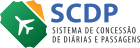 Afastamentos a ServiçoAfastamentos a ServiçoAfastamentos a ServiçoAfastamentos a ServiçoAfastamentos a ServiçoAfastamentos a ServiçoAfastamentos a ServiçoAfastamentos a ServiçoAfastamentos a ServiçoAfastamentos a ServiçoAfastamentos a ServiçoAfastamentos a ServiçoOrgão solicitante:Orgão solicitante:Orgão solicitante:Orgão solicitante:Orgão solicitante:Orgão solicitante:Orgão solicitante:Universidade Federal de Juiz de ForaUniversidade Federal de Juiz de ForaUniversidade Federal de Juiz de ForaUniversidade Federal de Juiz de ForaUniversidade Federal de Juiz de ForaUniversidade Federal de Juiz de ForaUniversidade Federal de Juiz de ForaUniversidade Federal de Juiz de ForaData de geração:Data de geração:Data de geração:Data de geração:04/10/202204/10/202204/10/202204/10/202204/10/2022PCDP000129/22-1C000129/22-1C000129/22-1C000129/22-1C000129/22-1C000129/22-1C000129/22-1C000129/22-1C000129/22-1C000129/22-1CNome do Proposto:Nome do Proposto:Nome do Proposto:Nome do Proposto:Nome do Proposto:Nome do Proposto:MARCIA REGINA GIANOTTI FRANCOMARCIA REGINA GIANOTTI FRANCOMARCIA REGINA GIANOTTI FRANCOMARCIA REGINA GIANOTTI FRANCOMARCIA REGINA GIANOTTI FRANCOMARCIA REGINA GIANOTTI FRANCOMARCIA REGINA GIANOTTI FRANCOMARCIA REGINA GIANOTTI FRANCOMARCIA REGINA GIANOTTI FRANCOMARCIA REGINA GIANOTTI FRANCOMARCIA REGINA GIANOTTI FRANCOMARCIA REGINA GIANOTTI FRANCOMARCIA REGINA GIANOTTI FRANCOMARCIA REGINA GIANOTTI FRANCOMARCIA REGINA GIANOTTI FRANCOMARCIA REGINA GIANOTTI FRANCOCPF do Proposto:CPF do Proposto:CPF do Proposto:CPF do Proposto:CPF do Proposto:CPF do Proposto:x.xxx.x-00Cargo ou Função:Cargo ou Função:Cargo ou Função:PROFESSOR DO MAGISTERIO SUPERIORPROFESSOR DO MAGISTERIO SUPERIORPROFESSOR DO MAGISTERIO SUPERIORPROFESSOR DO MAGISTERIO SUPERIORPROFESSOR DO MAGISTERIO SUPERIORPROFESSOR DO MAGISTERIO SUPERIORPROFESSOR DO MAGISTERIO SUPERIORPROFESSOR DO MAGISTERIO SUPERIORPROFESSOR DO MAGISTERIO SUPERIORPROFESSOR DO MAGISTERIO SUPERIORPROFESSOR DO MAGISTERIO SUPERIORMotivo da Viagem:Motivo da Viagem:Motivo da Viagem:Motivo da Viagem:Motivo da Viagem:Motivo da Viagem:Nacional - CongressoNacional - CongressoNacional - CongressoNacional - CongressoNacional - CongressoNacional - CongressoNacional - CongressoNacional - CongressoNacional - CongressoNacional - CongressoNacional - CongressoNacional - CongressoNacional - CongressoNacional - CongressoNacional - CongressoNacional - CongressoDescrição Motivo:Descrição Motivo:Descrição Motivo:Descrição Motivo:Descrição Motivo:Descrição Motivo:Atualização e aprimoramento da especialidade médica com repercussão nas atividades pedagógicas na Faculdade de Medicina. O prejuízo pela não participação no evento é a não atualização e aprimoramento da especialidade médica.Atualização e aprimoramento da especialidade médica com repercussão nas atividades pedagógicas na Faculdade de Medicina. O prejuízo pela não participação no evento é a não atualização e aprimoramento da especialidade médica.Atualização e aprimoramento da especialidade médica com repercussão nas atividades pedagógicas na Faculdade de Medicina. O prejuízo pela não participação no evento é a não atualização e aprimoramento da especialidade médica.Atualização e aprimoramento da especialidade médica com repercussão nas atividades pedagógicas na Faculdade de Medicina. O prejuízo pela não participação no evento é a não atualização e aprimoramento da especialidade médica.Atualização e aprimoramento da especialidade médica com repercussão nas atividades pedagógicas na Faculdade de Medicina. O prejuízo pela não participação no evento é a não atualização e aprimoramento da especialidade médica.Atualização e aprimoramento da especialidade médica com repercussão nas atividades pedagógicas na Faculdade de Medicina. O prejuízo pela não participação no evento é a não atualização e aprimoramento da especialidade médica.Atualização e aprimoramento da especialidade médica com repercussão nas atividades pedagógicas na Faculdade de Medicina. O prejuízo pela não participação no evento é a não atualização e aprimoramento da especialidade médica.Atualização e aprimoramento da especialidade médica com repercussão nas atividades pedagógicas na Faculdade de Medicina. O prejuízo pela não participação no evento é a não atualização e aprimoramento da especialidade médica.Atualização e aprimoramento da especialidade médica com repercussão nas atividades pedagógicas na Faculdade de Medicina. O prejuízo pela não participação no evento é a não atualização e aprimoramento da especialidade médica.Atualização e aprimoramento da especialidade médica com repercussão nas atividades pedagógicas na Faculdade de Medicina. O prejuízo pela não participação no evento é a não atualização e aprimoramento da especialidade médica.Atualização e aprimoramento da especialidade médica com repercussão nas atividades pedagógicas na Faculdade de Medicina. O prejuízo pela não participação no evento é a não atualização e aprimoramento da especialidade médica.Atualização e aprimoramento da especialidade médica com repercussão nas atividades pedagógicas na Faculdade de Medicina. O prejuízo pela não participação no evento é a não atualização e aprimoramento da especialidade médica.Atualização e aprimoramento da especialidade médica com repercussão nas atividades pedagógicas na Faculdade de Medicina. O prejuízo pela não participação no evento é a não atualização e aprimoramento da especialidade médica.Atualização e aprimoramento da especialidade médica com repercussão nas atividades pedagógicas na Faculdade de Medicina. O prejuízo pela não participação no evento é a não atualização e aprimoramento da especialidade médica.Atualização e aprimoramento da especialidade médica com repercussão nas atividades pedagógicas na Faculdade de Medicina. O prejuízo pela não participação no evento é a não atualização e aprimoramento da especialidade médica.Atualização e aprimoramento da especialidade médica com repercussão nas atividades pedagógicas na Faculdade de Medicina. O prejuízo pela não participação no evento é a não atualização e aprimoramento da especialidade médica.Atualização e aprimoramento da especialidade médica com repercussão nas atividades pedagógicas na Faculdade de Medicina. O prejuízo pela não participação no evento é a não atualização e aprimoramento da especialidade médica.Atualização e aprimoramento da especialidade médica com repercussão nas atividades pedagógicas na Faculdade de Medicina. O prejuízo pela não participação no evento é a não atualização e aprimoramento da especialidade médica.Atualização e aprimoramento da especialidade médica com repercussão nas atividades pedagógicas na Faculdade de Medicina. O prejuízo pela não participação no evento é a não atualização e aprimoramento da especialidade médica.Atualização e aprimoramento da especialidade médica com repercussão nas atividades pedagógicas na Faculdade de Medicina. O prejuízo pela não participação no evento é a não atualização e aprimoramento da especialidade médica.Atualização e aprimoramento da especialidade médica com repercussão nas atividades pedagógicas na Faculdade de Medicina. O prejuízo pela não participação no evento é a não atualização e aprimoramento da especialidade médica.Atualização e aprimoramento da especialidade médica com repercussão nas atividades pedagógicas na Faculdade de Medicina. O prejuízo pela não participação no evento é a não atualização e aprimoramento da especialidade médica.Atualização e aprimoramento da especialidade médica com repercussão nas atividades pedagógicas na Faculdade de Medicina. O prejuízo pela não participação no evento é a não atualização e aprimoramento da especialidade médica.Atualização e aprimoramento da especialidade médica com repercussão nas atividades pedagógicas na Faculdade de Medicina. O prejuízo pela não participação no evento é a não atualização e aprimoramento da especialidade médica.Atualização e aprimoramento da especialidade médica com repercussão nas atividades pedagógicas na Faculdade de Medicina. O prejuízo pela não participação no evento é a não atualização e aprimoramento da especialidade médica.Atualização e aprimoramento da especialidade médica com repercussão nas atividades pedagógicas na Faculdade de Medicina. O prejuízo pela não participação no evento é a não atualização e aprimoramento da especialidade médica.Atualização e aprimoramento da especialidade médica com repercussão nas atividades pedagógicas na Faculdade de Medicina. O prejuízo pela não participação no evento é a não atualização e aprimoramento da especialidade médica.Atualização e aprimoramento da especialidade médica com repercussão nas atividades pedagógicas na Faculdade de Medicina. O prejuízo pela não participação no evento é a não atualização e aprimoramento da especialidade médica.Atualização e aprimoramento da especialidade médica com repercussão nas atividades pedagógicas na Faculdade de Medicina. O prejuízo pela não participação no evento é a não atualização e aprimoramento da especialidade médica.Atualização e aprimoramento da especialidade médica com repercussão nas atividades pedagógicas na Faculdade de Medicina. O prejuízo pela não participação no evento é a não atualização e aprimoramento da especialidade médica.Atualização e aprimoramento da especialidade médica com repercussão nas atividades pedagógicas na Faculdade de Medicina. O prejuízo pela não participação no evento é a não atualização e aprimoramento da especialidade médica.Atualização e aprimoramento da especialidade médica com repercussão nas atividades pedagógicas na Faculdade de Medicina. O prejuízo pela não participação no evento é a não atualização e aprimoramento da especialidade médica.Valor das Diárias:Valor das Diárias:Valor das Diárias:Valor das Diárias:Valor das Diárias:0,000,000,000,00PCDP000429/22000429/22000429/22000429/22000429/22000429/22000429/22000429/22000429/22000429/22Nome do Proposto:Nome do Proposto:Nome do Proposto:Nome do Proposto:Nome do Proposto:Nome do Proposto:MAYCON DE MOURA REBOREDOMAYCON DE MOURA REBOREDOMAYCON DE MOURA REBOREDOMAYCON DE MOURA REBOREDOMAYCON DE MOURA REBOREDOMAYCON DE MOURA REBOREDOMAYCON DE MOURA REBOREDOMAYCON DE MOURA REBOREDOMAYCON DE MOURA REBOREDOMAYCON DE MOURA REBOREDOMAYCON DE MOURA REBOREDOMAYCON DE MOURA REBOREDOMAYCON DE MOURA REBOREDOMAYCON DE MOURA REBOREDOMAYCON DE MOURA REBOREDOMAYCON DE MOURA REBOREDOCPF do Proposto:CPF do Proposto:CPF do Proposto:CPF do Proposto:CPF do Proposto:CPF do Proposto:x.xxx.x-74Cargo ou Função:Cargo ou Função:Cargo ou Função:PROFESSOR DO MAGISTERIO SUPERIORPROFESSOR DO MAGISTERIO SUPERIORPROFESSOR DO MAGISTERIO SUPERIORPROFESSOR DO MAGISTERIO SUPERIORPROFESSOR DO MAGISTERIO SUPERIORPROFESSOR DO MAGISTERIO SUPERIORPROFESSOR DO MAGISTERIO SUPERIORPROFESSOR DO MAGISTERIO SUPERIORPROFESSOR DO MAGISTERIO SUPERIORPROFESSOR DO MAGISTERIO SUPERIORPROFESSOR DO MAGISTERIO SUPERIORMotivo da Viagem:Motivo da Viagem:Motivo da Viagem:Motivo da Viagem:Motivo da Viagem:Motivo da Viagem:Internacional - Visita técniaInternacional - Visita técniaInternacional - Visita técniaInternacional - Visita técniaInternacional - Visita técniaInternacional - Visita técniaInternacional - Visita técniaInternacional - Visita técniaInternacional - Visita técniaInternacional - Visita técniaInternacional - Visita técniaInternacional - Visita técniaInternacional - Visita técniaInternacional - Visita técniaInternacional - Visita técniaInternacional - Visita técniaDescrição Motivo:Descrição Motivo:Descrição Motivo:Descrição Motivo:Descrição Motivo:Descrição Motivo:O Centro de Investigação em Desporto, Saúde e Desenvolvimento Humano da Universidade da Maia tem ampla experiência nas linhas de avaliação física, reabilitação e programa de exercício físico intradialítico para pacientes com doença renal crônica. O Dr. João Viana, que supervisionará minha visita, é coordenador e pesquisador do centro, tem vários artigos publicados e projetos em andamento nesta linha de pesquisa. Além disso, as pesquisas conduzidas pelo Dr. João permitiram a implementação de programas de exercício físico intradialítico em várias unidades de diálise em Portugal (NephroCare – Portugal). O Dr. João tem profundo interesse no estabelecimento de parcerias com outros centros de pesquisa. Na visita está programado um treinamento sobre protocolos de exercício físico durante as sessões de hemodiálise e acompanhamento dos projetos de investigação em desenvolvimento. Também serão realizadas reuniões para discussão de protocolos de novos projetos em colaboração. O Centro de Investigação em Desporto, Saúde e Desenvolvimento Humano da Universidade da Maia tem ampla experiência nas linhas de avaliação física, reabilitação e programa de exercício físico intradialítico para pacientes com doença renal crônica. O Dr. João Viana, que supervisionará minha visita, é coordenador e pesquisador do centro, tem vários artigos publicados e projetos em andamento nesta linha de pesquisa. Além disso, as pesquisas conduzidas pelo Dr. João permitiram a implementação de programas de exercício físico intradialítico em várias unidades de diálise em Portugal (NephroCare – Portugal). O Dr. João tem profundo interesse no estabelecimento de parcerias com outros centros de pesquisa. Na visita está programado um treinamento sobre protocolos de exercício físico durante as sessões de hemodiálise e acompanhamento dos projetos de investigação em desenvolvimento. Também serão realizadas reuniões para discussão de protocolos de novos projetos em colaboração. O Centro de Investigação em Desporto, Saúde e Desenvolvimento Humano da Universidade da Maia tem ampla experiência nas linhas de avaliação física, reabilitação e programa de exercício físico intradialítico para pacientes com doença renal crônica. O Dr. João Viana, que supervisionará minha visita, é coordenador e pesquisador do centro, tem vários artigos publicados e projetos em andamento nesta linha de pesquisa. Além disso, as pesquisas conduzidas pelo Dr. João permitiram a implementação de programas de exercício físico intradialítico em várias unidades de diálise em Portugal (NephroCare – Portugal). O Dr. João tem profundo interesse no estabelecimento de parcerias com outros centros de pesquisa. Na visita está programado um treinamento sobre protocolos de exercício físico durante as sessões de hemodiálise e acompanhamento dos projetos de investigação em desenvolvimento. Também serão realizadas reuniões para discussão de protocolos de novos projetos em colaboração. O Centro de Investigação em Desporto, Saúde e Desenvolvimento Humano da Universidade da Maia tem ampla experiência nas linhas de avaliação física, reabilitação e programa de exercício físico intradialítico para pacientes com doença renal crônica. O Dr. João Viana, que supervisionará minha visita, é coordenador e pesquisador do centro, tem vários artigos publicados e projetos em andamento nesta linha de pesquisa. Além disso, as pesquisas conduzidas pelo Dr. João permitiram a implementação de programas de exercício físico intradialítico em várias unidades de diálise em Portugal (NephroCare – Portugal). O Dr. João tem profundo interesse no estabelecimento de parcerias com outros centros de pesquisa. Na visita está programado um treinamento sobre protocolos de exercício físico durante as sessões de hemodiálise e acompanhamento dos projetos de investigação em desenvolvimento. Também serão realizadas reuniões para discussão de protocolos de novos projetos em colaboração. O Centro de Investigação em Desporto, Saúde e Desenvolvimento Humano da Universidade da Maia tem ampla experiência nas linhas de avaliação física, reabilitação e programa de exercício físico intradialítico para pacientes com doença renal crônica. O Dr. João Viana, que supervisionará minha visita, é coordenador e pesquisador do centro, tem vários artigos publicados e projetos em andamento nesta linha de pesquisa. Além disso, as pesquisas conduzidas pelo Dr. João permitiram a implementação de programas de exercício físico intradialítico em várias unidades de diálise em Portugal (NephroCare – Portugal). O Dr. João tem profundo interesse no estabelecimento de parcerias com outros centros de pesquisa. Na visita está programado um treinamento sobre protocolos de exercício físico durante as sessões de hemodiálise e acompanhamento dos projetos de investigação em desenvolvimento. Também serão realizadas reuniões para discussão de protocolos de novos projetos em colaboração. O Centro de Investigação em Desporto, Saúde e Desenvolvimento Humano da Universidade da Maia tem ampla experiência nas linhas de avaliação física, reabilitação e programa de exercício físico intradialítico para pacientes com doença renal crônica. O Dr. João Viana, que supervisionará minha visita, é coordenador e pesquisador do centro, tem vários artigos publicados e projetos em andamento nesta linha de pesquisa. Além disso, as pesquisas conduzidas pelo Dr. João permitiram a implementação de programas de exercício físico intradialítico em várias unidades de diálise em Portugal (NephroCare – Portugal). O Dr. João tem profundo interesse no estabelecimento de parcerias com outros centros de pesquisa. Na visita está programado um treinamento sobre protocolos de exercício físico durante as sessões de hemodiálise e acompanhamento dos projetos de investigação em desenvolvimento. Também serão realizadas reuniões para discussão de protocolos de novos projetos em colaboração. O Centro de Investigação em Desporto, Saúde e Desenvolvimento Humano da Universidade da Maia tem ampla experiência nas linhas de avaliação física, reabilitação e programa de exercício físico intradialítico para pacientes com doença renal crônica. O Dr. João Viana, que supervisionará minha visita, é coordenador e pesquisador do centro, tem vários artigos publicados e projetos em andamento nesta linha de pesquisa. Além disso, as pesquisas conduzidas pelo Dr. João permitiram a implementação de programas de exercício físico intradialítico em várias unidades de diálise em Portugal (NephroCare – Portugal). O Dr. João tem profundo interesse no estabelecimento de parcerias com outros centros de pesquisa. Na visita está programado um treinamento sobre protocolos de exercício físico durante as sessões de hemodiálise e acompanhamento dos projetos de investigação em desenvolvimento. Também serão realizadas reuniões para discussão de protocolos de novos projetos em colaboração. O Centro de Investigação em Desporto, Saúde e Desenvolvimento Humano da Universidade da Maia tem ampla experiência nas linhas de avaliação física, reabilitação e programa de exercício físico intradialítico para pacientes com doença renal crônica. O Dr. João Viana, que supervisionará minha visita, é coordenador e pesquisador do centro, tem vários artigos publicados e projetos em andamento nesta linha de pesquisa. Além disso, as pesquisas conduzidas pelo Dr. João permitiram a implementação de programas de exercício físico intradialítico em várias unidades de diálise em Portugal (NephroCare – Portugal). O Dr. João tem profundo interesse no estabelecimento de parcerias com outros centros de pesquisa. Na visita está programado um treinamento sobre protocolos de exercício físico durante as sessões de hemodiálise e acompanhamento dos projetos de investigação em desenvolvimento. Também serão realizadas reuniões para discussão de protocolos de novos projetos em colaboração. O Centro de Investigação em Desporto, Saúde e Desenvolvimento Humano da Universidade da Maia tem ampla experiência nas linhas de avaliação física, reabilitação e programa de exercício físico intradialítico para pacientes com doença renal crônica. O Dr. João Viana, que supervisionará minha visita, é coordenador e pesquisador do centro, tem vários artigos publicados e projetos em andamento nesta linha de pesquisa. Além disso, as pesquisas conduzidas pelo Dr. João permitiram a implementação de programas de exercício físico intradialítico em várias unidades de diálise em Portugal (NephroCare – Portugal). O Dr. João tem profundo interesse no estabelecimento de parcerias com outros centros de pesquisa. Na visita está programado um treinamento sobre protocolos de exercício físico durante as sessões de hemodiálise e acompanhamento dos projetos de investigação em desenvolvimento. Também serão realizadas reuniões para discussão de protocolos de novos projetos em colaboração. O Centro de Investigação em Desporto, Saúde e Desenvolvimento Humano da Universidade da Maia tem ampla experiência nas linhas de avaliação física, reabilitação e programa de exercício físico intradialítico para pacientes com doença renal crônica. O Dr. João Viana, que supervisionará minha visita, é coordenador e pesquisador do centro, tem vários artigos publicados e projetos em andamento nesta linha de pesquisa. Além disso, as pesquisas conduzidas pelo Dr. João permitiram a implementação de programas de exercício físico intradialítico em várias unidades de diálise em Portugal (NephroCare – Portugal). O Dr. João tem profundo interesse no estabelecimento de parcerias com outros centros de pesquisa. Na visita está programado um treinamento sobre protocolos de exercício físico durante as sessões de hemodiálise e acompanhamento dos projetos de investigação em desenvolvimento. Também serão realizadas reuniões para discussão de protocolos de novos projetos em colaboração. O Centro de Investigação em Desporto, Saúde e Desenvolvimento Humano da Universidade da Maia tem ampla experiência nas linhas de avaliação física, reabilitação e programa de exercício físico intradialítico para pacientes com doença renal crônica. O Dr. João Viana, que supervisionará minha visita, é coordenador e pesquisador do centro, tem vários artigos publicados e projetos em andamento nesta linha de pesquisa. Além disso, as pesquisas conduzidas pelo Dr. João permitiram a implementação de programas de exercício físico intradialítico em várias unidades de diálise em Portugal (NephroCare – Portugal). O Dr. João tem profundo interesse no estabelecimento de parcerias com outros centros de pesquisa. Na visita está programado um treinamento sobre protocolos de exercício físico durante as sessões de hemodiálise e acompanhamento dos projetos de investigação em desenvolvimento. Também serão realizadas reuniões para discussão de protocolos de novos projetos em colaboração. O Centro de Investigação em Desporto, Saúde e Desenvolvimento Humano da Universidade da Maia tem ampla experiência nas linhas de avaliação física, reabilitação e programa de exercício físico intradialítico para pacientes com doença renal crônica. O Dr. João Viana, que supervisionará minha visita, é coordenador e pesquisador do centro, tem vários artigos publicados e projetos em andamento nesta linha de pesquisa. Além disso, as pesquisas conduzidas pelo Dr. João permitiram a implementação de programas de exercício físico intradialítico em várias unidades de diálise em Portugal (NephroCare – Portugal). O Dr. João tem profundo interesse no estabelecimento de parcerias com outros centros de pesquisa. Na visita está programado um treinamento sobre protocolos de exercício físico durante as sessões de hemodiálise e acompanhamento dos projetos de investigação em desenvolvimento. Também serão realizadas reuniões para discussão de protocolos de novos projetos em colaboração. O Centro de Investigação em Desporto, Saúde e Desenvolvimento Humano da Universidade da Maia tem ampla experiência nas linhas de avaliação física, reabilitação e programa de exercício físico intradialítico para pacientes com doença renal crônica. O Dr. João Viana, que supervisionará minha visita, é coordenador e pesquisador do centro, tem vários artigos publicados e projetos em andamento nesta linha de pesquisa. Além disso, as pesquisas conduzidas pelo Dr. João permitiram a implementação de programas de exercício físico intradialítico em várias unidades de diálise em Portugal (NephroCare – Portugal). O Dr. João tem profundo interesse no estabelecimento de parcerias com outros centros de pesquisa. Na visita está programado um treinamento sobre protocolos de exercício físico durante as sessões de hemodiálise e acompanhamento dos projetos de investigação em desenvolvimento. Também serão realizadas reuniões para discussão de protocolos de novos projetos em colaboração. O Centro de Investigação em Desporto, Saúde e Desenvolvimento Humano da Universidade da Maia tem ampla experiência nas linhas de avaliação física, reabilitação e programa de exercício físico intradialítico para pacientes com doença renal crônica. O Dr. João Viana, que supervisionará minha visita, é coordenador e pesquisador do centro, tem vários artigos publicados e projetos em andamento nesta linha de pesquisa. Além disso, as pesquisas conduzidas pelo Dr. João permitiram a implementação de programas de exercício físico intradialítico em várias unidades de diálise em Portugal (NephroCare – Portugal). O Dr. João tem profundo interesse no estabelecimento de parcerias com outros centros de pesquisa. Na visita está programado um treinamento sobre protocolos de exercício físico durante as sessões de hemodiálise e acompanhamento dos projetos de investigação em desenvolvimento. Também serão realizadas reuniões para discussão de protocolos de novos projetos em colaboração. O Centro de Investigação em Desporto, Saúde e Desenvolvimento Humano da Universidade da Maia tem ampla experiência nas linhas de avaliação física, reabilitação e programa de exercício físico intradialítico para pacientes com doença renal crônica. O Dr. João Viana, que supervisionará minha visita, é coordenador e pesquisador do centro, tem vários artigos publicados e projetos em andamento nesta linha de pesquisa. Além disso, as pesquisas conduzidas pelo Dr. João permitiram a implementação de programas de exercício físico intradialítico em várias unidades de diálise em Portugal (NephroCare – Portugal). O Dr. João tem profundo interesse no estabelecimento de parcerias com outros centros de pesquisa. Na visita está programado um treinamento sobre protocolos de exercício físico durante as sessões de hemodiálise e acompanhamento dos projetos de investigação em desenvolvimento. Também serão realizadas reuniões para discussão de protocolos de novos projetos em colaboração. O Centro de Investigação em Desporto, Saúde e Desenvolvimento Humano da Universidade da Maia tem ampla experiência nas linhas de avaliação física, reabilitação e programa de exercício físico intradialítico para pacientes com doença renal crônica. O Dr. João Viana, que supervisionará minha visita, é coordenador e pesquisador do centro, tem vários artigos publicados e projetos em andamento nesta linha de pesquisa. Além disso, as pesquisas conduzidas pelo Dr. João permitiram a implementação de programas de exercício físico intradialítico em várias unidades de diálise em Portugal (NephroCare – Portugal). O Dr. João tem profundo interesse no estabelecimento de parcerias com outros centros de pesquisa. Na visita está programado um treinamento sobre protocolos de exercício físico durante as sessões de hemodiálise e acompanhamento dos projetos de investigação em desenvolvimento. Também serão realizadas reuniões para discussão de protocolos de novos projetos em colaboração. O Centro de Investigação em Desporto, Saúde e Desenvolvimento Humano da Universidade da Maia tem ampla experiência nas linhas de avaliação física, reabilitação e programa de exercício físico intradialítico para pacientes com doença renal crônica. O Dr. João Viana, que supervisionará minha visita, é coordenador e pesquisador do centro, tem vários artigos publicados e projetos em andamento nesta linha de pesquisa. Além disso, as pesquisas conduzidas pelo Dr. João permitiram a implementação de programas de exercício físico intradialítico em várias unidades de diálise em Portugal (NephroCare – Portugal). O Dr. João tem profundo interesse no estabelecimento de parcerias com outros centros de pesquisa. Na visita está programado um treinamento sobre protocolos de exercício físico durante as sessões de hemodiálise e acompanhamento dos projetos de investigação em desenvolvimento. Também serão realizadas reuniões para discussão de protocolos de novos projetos em colaboração. O Centro de Investigação em Desporto, Saúde e Desenvolvimento Humano da Universidade da Maia tem ampla experiência nas linhas de avaliação física, reabilitação e programa de exercício físico intradialítico para pacientes com doença renal crônica. O Dr. João Viana, que supervisionará minha visita, é coordenador e pesquisador do centro, tem vários artigos publicados e projetos em andamento nesta linha de pesquisa. Além disso, as pesquisas conduzidas pelo Dr. João permitiram a implementação de programas de exercício físico intradialítico em várias unidades de diálise em Portugal (NephroCare – Portugal). O Dr. João tem profundo interesse no estabelecimento de parcerias com outros centros de pesquisa. Na visita está programado um treinamento sobre protocolos de exercício físico durante as sessões de hemodiálise e acompanhamento dos projetos de investigação em desenvolvimento. Também serão realizadas reuniões para discussão de protocolos de novos projetos em colaboração. O Centro de Investigação em Desporto, Saúde e Desenvolvimento Humano da Universidade da Maia tem ampla experiência nas linhas de avaliação física, reabilitação e programa de exercício físico intradialítico para pacientes com doença renal crônica. O Dr. João Viana, que supervisionará minha visita, é coordenador e pesquisador do centro, tem vários artigos publicados e projetos em andamento nesta linha de pesquisa. Além disso, as pesquisas conduzidas pelo Dr. João permitiram a implementação de programas de exercício físico intradialítico em várias unidades de diálise em Portugal (NephroCare – Portugal). O Dr. João tem profundo interesse no estabelecimento de parcerias com outros centros de pesquisa. Na visita está programado um treinamento sobre protocolos de exercício físico durante as sessões de hemodiálise e acompanhamento dos projetos de investigação em desenvolvimento. Também serão realizadas reuniões para discussão de protocolos de novos projetos em colaboração. O Centro de Investigação em Desporto, Saúde e Desenvolvimento Humano da Universidade da Maia tem ampla experiência nas linhas de avaliação física, reabilitação e programa de exercício físico intradialítico para pacientes com doença renal crônica. O Dr. João Viana, que supervisionará minha visita, é coordenador e pesquisador do centro, tem vários artigos publicados e projetos em andamento nesta linha de pesquisa. Além disso, as pesquisas conduzidas pelo Dr. João permitiram a implementação de programas de exercício físico intradialítico em várias unidades de diálise em Portugal (NephroCare – Portugal). O Dr. João tem profundo interesse no estabelecimento de parcerias com outros centros de pesquisa. Na visita está programado um treinamento sobre protocolos de exercício físico durante as sessões de hemodiálise e acompanhamento dos projetos de investigação em desenvolvimento. Também serão realizadas reuniões para discussão de protocolos de novos projetos em colaboração. O Centro de Investigação em Desporto, Saúde e Desenvolvimento Humano da Universidade da Maia tem ampla experiência nas linhas de avaliação física, reabilitação e programa de exercício físico intradialítico para pacientes com doença renal crônica. O Dr. João Viana, que supervisionará minha visita, é coordenador e pesquisador do centro, tem vários artigos publicados e projetos em andamento nesta linha de pesquisa. Além disso, as pesquisas conduzidas pelo Dr. João permitiram a implementação de programas de exercício físico intradialítico em várias unidades de diálise em Portugal (NephroCare – Portugal). O Dr. João tem profundo interesse no estabelecimento de parcerias com outros centros de pesquisa. Na visita está programado um treinamento sobre protocolos de exercício físico durante as sessões de hemodiálise e acompanhamento dos projetos de investigação em desenvolvimento. Também serão realizadas reuniões para discussão de protocolos de novos projetos em colaboração. O Centro de Investigação em Desporto, Saúde e Desenvolvimento Humano da Universidade da Maia tem ampla experiência nas linhas de avaliação física, reabilitação e programa de exercício físico intradialítico para pacientes com doença renal crônica. O Dr. João Viana, que supervisionará minha visita, é coordenador e pesquisador do centro, tem vários artigos publicados e projetos em andamento nesta linha de pesquisa. Além disso, as pesquisas conduzidas pelo Dr. João permitiram a implementação de programas de exercício físico intradialítico em várias unidades de diálise em Portugal (NephroCare – Portugal). O Dr. João tem profundo interesse no estabelecimento de parcerias com outros centros de pesquisa. Na visita está programado um treinamento sobre protocolos de exercício físico durante as sessões de hemodiálise e acompanhamento dos projetos de investigação em desenvolvimento. Também serão realizadas reuniões para discussão de protocolos de novos projetos em colaboração. O Centro de Investigação em Desporto, Saúde e Desenvolvimento Humano da Universidade da Maia tem ampla experiência nas linhas de avaliação física, reabilitação e programa de exercício físico intradialítico para pacientes com doença renal crônica. O Dr. João Viana, que supervisionará minha visita, é coordenador e pesquisador do centro, tem vários artigos publicados e projetos em andamento nesta linha de pesquisa. Além disso, as pesquisas conduzidas pelo Dr. João permitiram a implementação de programas de exercício físico intradialítico em várias unidades de diálise em Portugal (NephroCare – Portugal). O Dr. João tem profundo interesse no estabelecimento de parcerias com outros centros de pesquisa. Na visita está programado um treinamento sobre protocolos de exercício físico durante as sessões de hemodiálise e acompanhamento dos projetos de investigação em desenvolvimento. Também serão realizadas reuniões para discussão de protocolos de novos projetos em colaboração. O Centro de Investigação em Desporto, Saúde e Desenvolvimento Humano da Universidade da Maia tem ampla experiência nas linhas de avaliação física, reabilitação e programa de exercício físico intradialítico para pacientes com doença renal crônica. O Dr. João Viana, que supervisionará minha visita, é coordenador e pesquisador do centro, tem vários artigos publicados e projetos em andamento nesta linha de pesquisa. Além disso, as pesquisas conduzidas pelo Dr. João permitiram a implementação de programas de exercício físico intradialítico em várias unidades de diálise em Portugal (NephroCare – Portugal). O Dr. João tem profundo interesse no estabelecimento de parcerias com outros centros de pesquisa. Na visita está programado um treinamento sobre protocolos de exercício físico durante as sessões de hemodiálise e acompanhamento dos projetos de investigação em desenvolvimento. Também serão realizadas reuniões para discussão de protocolos de novos projetos em colaboração. O Centro de Investigação em Desporto, Saúde e Desenvolvimento Humano da Universidade da Maia tem ampla experiência nas linhas de avaliação física, reabilitação e programa de exercício físico intradialítico para pacientes com doença renal crônica. O Dr. João Viana, que supervisionará minha visita, é coordenador e pesquisador do centro, tem vários artigos publicados e projetos em andamento nesta linha de pesquisa. Além disso, as pesquisas conduzidas pelo Dr. João permitiram a implementação de programas de exercício físico intradialítico em várias unidades de diálise em Portugal (NephroCare – Portugal). O Dr. João tem profundo interesse no estabelecimento de parcerias com outros centros de pesquisa. Na visita está programado um treinamento sobre protocolos de exercício físico durante as sessões de hemodiálise e acompanhamento dos projetos de investigação em desenvolvimento. Também serão realizadas reuniões para discussão de protocolos de novos projetos em colaboração. O Centro de Investigação em Desporto, Saúde e Desenvolvimento Humano da Universidade da Maia tem ampla experiência nas linhas de avaliação física, reabilitação e programa de exercício físico intradialítico para pacientes com doença renal crônica. O Dr. João Viana, que supervisionará minha visita, é coordenador e pesquisador do centro, tem vários artigos publicados e projetos em andamento nesta linha de pesquisa. Além disso, as pesquisas conduzidas pelo Dr. João permitiram a implementação de programas de exercício físico intradialítico em várias unidades de diálise em Portugal (NephroCare – Portugal). O Dr. João tem profundo interesse no estabelecimento de parcerias com outros centros de pesquisa. Na visita está programado um treinamento sobre protocolos de exercício físico durante as sessões de hemodiálise e acompanhamento dos projetos de investigação em desenvolvimento. Também serão realizadas reuniões para discussão de protocolos de novos projetos em colaboração. O Centro de Investigação em Desporto, Saúde e Desenvolvimento Humano da Universidade da Maia tem ampla experiência nas linhas de avaliação física, reabilitação e programa de exercício físico intradialítico para pacientes com doença renal crônica. O Dr. João Viana, que supervisionará minha visita, é coordenador e pesquisador do centro, tem vários artigos publicados e projetos em andamento nesta linha de pesquisa. Além disso, as pesquisas conduzidas pelo Dr. João permitiram a implementação de programas de exercício físico intradialítico em várias unidades de diálise em Portugal (NephroCare – Portugal). O Dr. João tem profundo interesse no estabelecimento de parcerias com outros centros de pesquisa. Na visita está programado um treinamento sobre protocolos de exercício físico durante as sessões de hemodiálise e acompanhamento dos projetos de investigação em desenvolvimento. Também serão realizadas reuniões para discussão de protocolos de novos projetos em colaboração. O Centro de Investigação em Desporto, Saúde e Desenvolvimento Humano da Universidade da Maia tem ampla experiência nas linhas de avaliação física, reabilitação e programa de exercício físico intradialítico para pacientes com doença renal crônica. O Dr. João Viana, que supervisionará minha visita, é coordenador e pesquisador do centro, tem vários artigos publicados e projetos em andamento nesta linha de pesquisa. Além disso, as pesquisas conduzidas pelo Dr. João permitiram a implementação de programas de exercício físico intradialítico em várias unidades de diálise em Portugal (NephroCare – Portugal). O Dr. João tem profundo interesse no estabelecimento de parcerias com outros centros de pesquisa. Na visita está programado um treinamento sobre protocolos de exercício físico durante as sessões de hemodiálise e acompanhamento dos projetos de investigação em desenvolvimento. Também serão realizadas reuniões para discussão de protocolos de novos projetos em colaboração. O Centro de Investigação em Desporto, Saúde e Desenvolvimento Humano da Universidade da Maia tem ampla experiência nas linhas de avaliação física, reabilitação e programa de exercício físico intradialítico para pacientes com doença renal crônica. O Dr. João Viana, que supervisionará minha visita, é coordenador e pesquisador do centro, tem vários artigos publicados e projetos em andamento nesta linha de pesquisa. Além disso, as pesquisas conduzidas pelo Dr. João permitiram a implementação de programas de exercício físico intradialítico em várias unidades de diálise em Portugal (NephroCare – Portugal). O Dr. João tem profundo interesse no estabelecimento de parcerias com outros centros de pesquisa. Na visita está programado um treinamento sobre protocolos de exercício físico durante as sessões de hemodiálise e acompanhamento dos projetos de investigação em desenvolvimento. Também serão realizadas reuniões para discussão de protocolos de novos projetos em colaboração. O Centro de Investigação em Desporto, Saúde e Desenvolvimento Humano da Universidade da Maia tem ampla experiência nas linhas de avaliação física, reabilitação e programa de exercício físico intradialítico para pacientes com doença renal crônica. O Dr. João Viana, que supervisionará minha visita, é coordenador e pesquisador do centro, tem vários artigos publicados e projetos em andamento nesta linha de pesquisa. Além disso, as pesquisas conduzidas pelo Dr. João permitiram a implementação de programas de exercício físico intradialítico em várias unidades de diálise em Portugal (NephroCare – Portugal). O Dr. João tem profundo interesse no estabelecimento de parcerias com outros centros de pesquisa. Na visita está programado um treinamento sobre protocolos de exercício físico durante as sessões de hemodiálise e acompanhamento dos projetos de investigação em desenvolvimento. Também serão realizadas reuniões para discussão de protocolos de novos projetos em colaboração. O Centro de Investigação em Desporto, Saúde e Desenvolvimento Humano da Universidade da Maia tem ampla experiência nas linhas de avaliação física, reabilitação e programa de exercício físico intradialítico para pacientes com doença renal crônica. O Dr. João Viana, que supervisionará minha visita, é coordenador e pesquisador do centro, tem vários artigos publicados e projetos em andamento nesta linha de pesquisa. Além disso, as pesquisas conduzidas pelo Dr. João permitiram a implementação de programas de exercício físico intradialítico em várias unidades de diálise em Portugal (NephroCare – Portugal). O Dr. João tem profundo interesse no estabelecimento de parcerias com outros centros de pesquisa. Na visita está programado um treinamento sobre protocolos de exercício físico durante as sessões de hemodiálise e acompanhamento dos projetos de investigação em desenvolvimento. Também serão realizadas reuniões para discussão de protocolos de novos projetos em colaboração. O Centro de Investigação em Desporto, Saúde e Desenvolvimento Humano da Universidade da Maia tem ampla experiência nas linhas de avaliação física, reabilitação e programa de exercício físico intradialítico para pacientes com doença renal crônica. O Dr. João Viana, que supervisionará minha visita, é coordenador e pesquisador do centro, tem vários artigos publicados e projetos em andamento nesta linha de pesquisa. Além disso, as pesquisas conduzidas pelo Dr. João permitiram a implementação de programas de exercício físico intradialítico em várias unidades de diálise em Portugal (NephroCare – Portugal). O Dr. João tem profundo interesse no estabelecimento de parcerias com outros centros de pesquisa. Na visita está programado um treinamento sobre protocolos de exercício físico durante as sessões de hemodiálise e acompanhamento dos projetos de investigação em desenvolvimento. Também serão realizadas reuniões para discussão de protocolos de novos projetos em colaboração. Valor das Diárias:Valor das Diárias:Valor das Diárias:Valor das Diárias:Valor das Diárias:5.844,045.844,045.844,045.844,04PCDP000473/22000473/22000473/22000473/22000473/22000473/22000473/22000473/22000473/22000473/22Nome do Proposto:Nome do Proposto:Nome do Proposto:Nome do Proposto:Nome do Proposto:Nome do Proposto:HILTON MANOEL DIAS RIBEIROHILTON MANOEL DIAS RIBEIROHILTON MANOEL DIAS RIBEIROHILTON MANOEL DIAS RIBEIROHILTON MANOEL DIAS RIBEIROHILTON MANOEL DIAS RIBEIROHILTON MANOEL DIAS RIBEIROHILTON MANOEL DIAS RIBEIROHILTON MANOEL DIAS RIBEIROHILTON MANOEL DIAS RIBEIROHILTON MANOEL DIAS RIBEIROHILTON MANOEL DIAS RIBEIROHILTON MANOEL DIAS RIBEIROHILTON MANOEL DIAS RIBEIROHILTON MANOEL DIAS RIBEIROHILTON MANOEL DIAS RIBEIROCPF do Proposto:CPF do Proposto:CPF do Proposto:CPF do Proposto:CPF do Proposto:CPF do Proposto:x.xxx.x-73Cargo ou Função:Cargo ou Função:Cargo ou Função:PROFESSOR DO MAGISTERIO SUPERIORPROFESSOR DO MAGISTERIO SUPERIORPROFESSOR DO MAGISTERIO SUPERIORPROFESSOR DO MAGISTERIO SUPERIORPROFESSOR DO MAGISTERIO SUPERIORPROFESSOR DO MAGISTERIO SUPERIORPROFESSOR DO MAGISTERIO SUPERIORPROFESSOR DO MAGISTERIO SUPERIORPROFESSOR DO MAGISTERIO SUPERIORPROFESSOR DO MAGISTERIO SUPERIORPROFESSOR DO MAGISTERIO SUPERIORMotivo da Viagem:Motivo da Viagem:Motivo da Viagem:Motivo da Viagem:Motivo da Viagem:Motivo da Viagem:Nacional - CongressoNacional - CongressoNacional - CongressoNacional - CongressoNacional - CongressoNacional - CongressoNacional - CongressoNacional - CongressoNacional - CongressoNacional - CongressoNacional - CongressoNacional - CongressoNacional - CongressoNacional - CongressoNacional - CongressoNacional - CongressoDescrição Motivo:Descrição Motivo:Descrição Motivo:Descrição Motivo:Descrição Motivo:Descrição Motivo:O pesquisador solicitante faz parte da Comissão Científica do XX Enaber 2022, sendo convidado a apresentar artigo científico no mesmo evento. Além disso, a participação do servidor nesse congresso está alinhada à sua atuação em pesquisas na área de desenvolvimento regional, além de fortalecer as atividades e imagem institucional da UFJF-Campus GV e do grupo de pesquisa, Econúcleo.O pesquisador solicitante faz parte da Comissão Científica do XX Enaber 2022, sendo convidado a apresentar artigo científico no mesmo evento. Além disso, a participação do servidor nesse congresso está alinhada à sua atuação em pesquisas na área de desenvolvimento regional, além de fortalecer as atividades e imagem institucional da UFJF-Campus GV e do grupo de pesquisa, Econúcleo.O pesquisador solicitante faz parte da Comissão Científica do XX Enaber 2022, sendo convidado a apresentar artigo científico no mesmo evento. Além disso, a participação do servidor nesse congresso está alinhada à sua atuação em pesquisas na área de desenvolvimento regional, além de fortalecer as atividades e imagem institucional da UFJF-Campus GV e do grupo de pesquisa, Econúcleo.O pesquisador solicitante faz parte da Comissão Científica do XX Enaber 2022, sendo convidado a apresentar artigo científico no mesmo evento. Além disso, a participação do servidor nesse congresso está alinhada à sua atuação em pesquisas na área de desenvolvimento regional, além de fortalecer as atividades e imagem institucional da UFJF-Campus GV e do grupo de pesquisa, Econúcleo.O pesquisador solicitante faz parte da Comissão Científica do XX Enaber 2022, sendo convidado a apresentar artigo científico no mesmo evento. Além disso, a participação do servidor nesse congresso está alinhada à sua atuação em pesquisas na área de desenvolvimento regional, além de fortalecer as atividades e imagem institucional da UFJF-Campus GV e do grupo de pesquisa, Econúcleo.O pesquisador solicitante faz parte da Comissão Científica do XX Enaber 2022, sendo convidado a apresentar artigo científico no mesmo evento. Além disso, a participação do servidor nesse congresso está alinhada à sua atuação em pesquisas na área de desenvolvimento regional, além de fortalecer as atividades e imagem institucional da UFJF-Campus GV e do grupo de pesquisa, Econúcleo.O pesquisador solicitante faz parte da Comissão Científica do XX Enaber 2022, sendo convidado a apresentar artigo científico no mesmo evento. Além disso, a participação do servidor nesse congresso está alinhada à sua atuação em pesquisas na área de desenvolvimento regional, além de fortalecer as atividades e imagem institucional da UFJF-Campus GV e do grupo de pesquisa, Econúcleo.O pesquisador solicitante faz parte da Comissão Científica do XX Enaber 2022, sendo convidado a apresentar artigo científico no mesmo evento. Além disso, a participação do servidor nesse congresso está alinhada à sua atuação em pesquisas na área de desenvolvimento regional, além de fortalecer as atividades e imagem institucional da UFJF-Campus GV e do grupo de pesquisa, Econúcleo.O pesquisador solicitante faz parte da Comissão Científica do XX Enaber 2022, sendo convidado a apresentar artigo científico no mesmo evento. Além disso, a participação do servidor nesse congresso está alinhada à sua atuação em pesquisas na área de desenvolvimento regional, além de fortalecer as atividades e imagem institucional da UFJF-Campus GV e do grupo de pesquisa, Econúcleo.O pesquisador solicitante faz parte da Comissão Científica do XX Enaber 2022, sendo convidado a apresentar artigo científico no mesmo evento. Além disso, a participação do servidor nesse congresso está alinhada à sua atuação em pesquisas na área de desenvolvimento regional, além de fortalecer as atividades e imagem institucional da UFJF-Campus GV e do grupo de pesquisa, Econúcleo.O pesquisador solicitante faz parte da Comissão Científica do XX Enaber 2022, sendo convidado a apresentar artigo científico no mesmo evento. Além disso, a participação do servidor nesse congresso está alinhada à sua atuação em pesquisas na área de desenvolvimento regional, além de fortalecer as atividades e imagem institucional da UFJF-Campus GV e do grupo de pesquisa, Econúcleo.O pesquisador solicitante faz parte da Comissão Científica do XX Enaber 2022, sendo convidado a apresentar artigo científico no mesmo evento. Além disso, a participação do servidor nesse congresso está alinhada à sua atuação em pesquisas na área de desenvolvimento regional, além de fortalecer as atividades e imagem institucional da UFJF-Campus GV e do grupo de pesquisa, Econúcleo.O pesquisador solicitante faz parte da Comissão Científica do XX Enaber 2022, sendo convidado a apresentar artigo científico no mesmo evento. Além disso, a participação do servidor nesse congresso está alinhada à sua atuação em pesquisas na área de desenvolvimento regional, além de fortalecer as atividades e imagem institucional da UFJF-Campus GV e do grupo de pesquisa, Econúcleo.O pesquisador solicitante faz parte da Comissão Científica do XX Enaber 2022, sendo convidado a apresentar artigo científico no mesmo evento. Além disso, a participação do servidor nesse congresso está alinhada à sua atuação em pesquisas na área de desenvolvimento regional, além de fortalecer as atividades e imagem institucional da UFJF-Campus GV e do grupo de pesquisa, Econúcleo.O pesquisador solicitante faz parte da Comissão Científica do XX Enaber 2022, sendo convidado a apresentar artigo científico no mesmo evento. Além disso, a participação do servidor nesse congresso está alinhada à sua atuação em pesquisas na área de desenvolvimento regional, além de fortalecer as atividades e imagem institucional da UFJF-Campus GV e do grupo de pesquisa, Econúcleo.O pesquisador solicitante faz parte da Comissão Científica do XX Enaber 2022, sendo convidado a apresentar artigo científico no mesmo evento. Além disso, a participação do servidor nesse congresso está alinhada à sua atuação em pesquisas na área de desenvolvimento regional, além de fortalecer as atividades e imagem institucional da UFJF-Campus GV e do grupo de pesquisa, Econúcleo.O pesquisador solicitante faz parte da Comissão Científica do XX Enaber 2022, sendo convidado a apresentar artigo científico no mesmo evento. Além disso, a participação do servidor nesse congresso está alinhada à sua atuação em pesquisas na área de desenvolvimento regional, além de fortalecer as atividades e imagem institucional da UFJF-Campus GV e do grupo de pesquisa, Econúcleo.O pesquisador solicitante faz parte da Comissão Científica do XX Enaber 2022, sendo convidado a apresentar artigo científico no mesmo evento. Além disso, a participação do servidor nesse congresso está alinhada à sua atuação em pesquisas na área de desenvolvimento regional, além de fortalecer as atividades e imagem institucional da UFJF-Campus GV e do grupo de pesquisa, Econúcleo.O pesquisador solicitante faz parte da Comissão Científica do XX Enaber 2022, sendo convidado a apresentar artigo científico no mesmo evento. Além disso, a participação do servidor nesse congresso está alinhada à sua atuação em pesquisas na área de desenvolvimento regional, além de fortalecer as atividades e imagem institucional da UFJF-Campus GV e do grupo de pesquisa, Econúcleo.O pesquisador solicitante faz parte da Comissão Científica do XX Enaber 2022, sendo convidado a apresentar artigo científico no mesmo evento. Além disso, a participação do servidor nesse congresso está alinhada à sua atuação em pesquisas na área de desenvolvimento regional, além de fortalecer as atividades e imagem institucional da UFJF-Campus GV e do grupo de pesquisa, Econúcleo.O pesquisador solicitante faz parte da Comissão Científica do XX Enaber 2022, sendo convidado a apresentar artigo científico no mesmo evento. Além disso, a participação do servidor nesse congresso está alinhada à sua atuação em pesquisas na área de desenvolvimento regional, além de fortalecer as atividades e imagem institucional da UFJF-Campus GV e do grupo de pesquisa, Econúcleo.O pesquisador solicitante faz parte da Comissão Científica do XX Enaber 2022, sendo convidado a apresentar artigo científico no mesmo evento. Além disso, a participação do servidor nesse congresso está alinhada à sua atuação em pesquisas na área de desenvolvimento regional, além de fortalecer as atividades e imagem institucional da UFJF-Campus GV e do grupo de pesquisa, Econúcleo.O pesquisador solicitante faz parte da Comissão Científica do XX Enaber 2022, sendo convidado a apresentar artigo científico no mesmo evento. Além disso, a participação do servidor nesse congresso está alinhada à sua atuação em pesquisas na área de desenvolvimento regional, além de fortalecer as atividades e imagem institucional da UFJF-Campus GV e do grupo de pesquisa, Econúcleo.O pesquisador solicitante faz parte da Comissão Científica do XX Enaber 2022, sendo convidado a apresentar artigo científico no mesmo evento. Além disso, a participação do servidor nesse congresso está alinhada à sua atuação em pesquisas na área de desenvolvimento regional, além de fortalecer as atividades e imagem institucional da UFJF-Campus GV e do grupo de pesquisa, Econúcleo.O pesquisador solicitante faz parte da Comissão Científica do XX Enaber 2022, sendo convidado a apresentar artigo científico no mesmo evento. Além disso, a participação do servidor nesse congresso está alinhada à sua atuação em pesquisas na área de desenvolvimento regional, além de fortalecer as atividades e imagem institucional da UFJF-Campus GV e do grupo de pesquisa, Econúcleo.O pesquisador solicitante faz parte da Comissão Científica do XX Enaber 2022, sendo convidado a apresentar artigo científico no mesmo evento. Além disso, a participação do servidor nesse congresso está alinhada à sua atuação em pesquisas na área de desenvolvimento regional, além de fortalecer as atividades e imagem institucional da UFJF-Campus GV e do grupo de pesquisa, Econúcleo.O pesquisador solicitante faz parte da Comissão Científica do XX Enaber 2022, sendo convidado a apresentar artigo científico no mesmo evento. Além disso, a participação do servidor nesse congresso está alinhada à sua atuação em pesquisas na área de desenvolvimento regional, além de fortalecer as atividades e imagem institucional da UFJF-Campus GV e do grupo de pesquisa, Econúcleo.O pesquisador solicitante faz parte da Comissão Científica do XX Enaber 2022, sendo convidado a apresentar artigo científico no mesmo evento. Além disso, a participação do servidor nesse congresso está alinhada à sua atuação em pesquisas na área de desenvolvimento regional, além de fortalecer as atividades e imagem institucional da UFJF-Campus GV e do grupo de pesquisa, Econúcleo.O pesquisador solicitante faz parte da Comissão Científica do XX Enaber 2022, sendo convidado a apresentar artigo científico no mesmo evento. Além disso, a participação do servidor nesse congresso está alinhada à sua atuação em pesquisas na área de desenvolvimento regional, além de fortalecer as atividades e imagem institucional da UFJF-Campus GV e do grupo de pesquisa, Econúcleo.O pesquisador solicitante faz parte da Comissão Científica do XX Enaber 2022, sendo convidado a apresentar artigo científico no mesmo evento. Além disso, a participação do servidor nesse congresso está alinhada à sua atuação em pesquisas na área de desenvolvimento regional, além de fortalecer as atividades e imagem institucional da UFJF-Campus GV e do grupo de pesquisa, Econúcleo.O pesquisador solicitante faz parte da Comissão Científica do XX Enaber 2022, sendo convidado a apresentar artigo científico no mesmo evento. Além disso, a participação do servidor nesse congresso está alinhada à sua atuação em pesquisas na área de desenvolvimento regional, além de fortalecer as atividades e imagem institucional da UFJF-Campus GV e do grupo de pesquisa, Econúcleo.O pesquisador solicitante faz parte da Comissão Científica do XX Enaber 2022, sendo convidado a apresentar artigo científico no mesmo evento. Além disso, a participação do servidor nesse congresso está alinhada à sua atuação em pesquisas na área de desenvolvimento regional, além de fortalecer as atividades e imagem institucional da UFJF-Campus GV e do grupo de pesquisa, Econúcleo.Valor das Diárias:Valor das Diárias:Valor das Diárias:Valor das Diárias:Valor das Diárias:1.546,311.546,311.546,311.546,31Sistema de Concessão de Diárias e PassagensSistema de Concessão de Diárias e PassagensSistema de Concessão de Diárias e PassagensSistema de Concessão de Diárias e PassagensSistema de Concessão de Diárias e PassagensSistema de Concessão de Diárias e PassagensSistema de Concessão de Diárias e PassagensSistema de Concessão de Diárias e PassagensSistema de Concessão de Diárias e PassagensSistema de Concessão de Diárias e PassagensSistema de Concessão de Diárias e PassagensSistema de Concessão de Diárias e PassagensSistema de Concessão de Diárias e PassagensPágina 1 dePágina 1 dePágina 1 dePágina 1 de 40 40 40PCDP000570/22000570/22000570/22000570/22000570/22000570/22000570/22000570/22000570/22000570/22Nome do Proposto:Nome do Proposto:Nome do Proposto:Nome do Proposto:Nome do Proposto:Nome do Proposto:VICTOR CLAUDIO PARADELA FERREIRAVICTOR CLAUDIO PARADELA FERREIRAVICTOR CLAUDIO PARADELA FERREIRAVICTOR CLAUDIO PARADELA FERREIRAVICTOR CLAUDIO PARADELA FERREIRAVICTOR CLAUDIO PARADELA FERREIRAVICTOR CLAUDIO PARADELA FERREIRAVICTOR CLAUDIO PARADELA FERREIRAVICTOR CLAUDIO PARADELA FERREIRAVICTOR CLAUDIO PARADELA FERREIRAVICTOR CLAUDIO PARADELA FERREIRAVICTOR CLAUDIO PARADELA FERREIRAVICTOR CLAUDIO PARADELA FERREIRAVICTOR CLAUDIO PARADELA FERREIRAVICTOR CLAUDIO PARADELA FERREIRAVICTOR CLAUDIO PARADELA FERREIRACPF do Proposto:CPF do Proposto:CPF do Proposto:CPF do Proposto:CPF do Proposto:CPF do Proposto:x.xxx.x-68Cargo ou Função:Cargo ou Função:Cargo ou Função:PROFESSOR DO MAGISTERIO SUPERIORPROFESSOR DO MAGISTERIO SUPERIORPROFESSOR DO MAGISTERIO SUPERIORPROFESSOR DO MAGISTERIO SUPERIORPROFESSOR DO MAGISTERIO SUPERIORPROFESSOR DO MAGISTERIO SUPERIORPROFESSOR DO MAGISTERIO SUPERIORPROFESSOR DO MAGISTERIO SUPERIORPROFESSOR DO MAGISTERIO SUPERIORPROFESSOR DO MAGISTERIO SUPERIORPROFESSOR DO MAGISTERIO SUPERIORMotivo da Viagem:Motivo da Viagem:Motivo da Viagem:Motivo da Viagem:Motivo da Viagem:Motivo da Viagem:Nacional - CongressoNacional - CongressoNacional - CongressoNacional - CongressoNacional - CongressoNacional - CongressoNacional - CongressoNacional - CongressoNacional - CongressoNacional - CongressoNacional - CongressoNacional - CongressoNacional - CongressoNacional - CongressoNacional - CongressoNacional - CongressoDescrição Motivo:Descrição Motivo:Descrição Motivo:Descrição Motivo:Descrição Motivo:Descrição Motivo:O proposto, com trabalho aprovado, participará do X Congresso Brasileiro de Psicologia Organizacional e do Trabalho (CBPOT) que ocorrerá entre os dias 12 e 14 de Julho na cidade de São João Del ReiO proposto, com trabalho aprovado, participará do X Congresso Brasileiro de Psicologia Organizacional e do Trabalho (CBPOT) que ocorrerá entre os dias 12 e 14 de Julho na cidade de São João Del ReiO proposto, com trabalho aprovado, participará do X Congresso Brasileiro de Psicologia Organizacional e do Trabalho (CBPOT) que ocorrerá entre os dias 12 e 14 de Julho na cidade de São João Del ReiO proposto, com trabalho aprovado, participará do X Congresso Brasileiro de Psicologia Organizacional e do Trabalho (CBPOT) que ocorrerá entre os dias 12 e 14 de Julho na cidade de São João Del ReiO proposto, com trabalho aprovado, participará do X Congresso Brasileiro de Psicologia Organizacional e do Trabalho (CBPOT) que ocorrerá entre os dias 12 e 14 de Julho na cidade de São João Del ReiO proposto, com trabalho aprovado, participará do X Congresso Brasileiro de Psicologia Organizacional e do Trabalho (CBPOT) que ocorrerá entre os dias 12 e 14 de Julho na cidade de São João Del ReiO proposto, com trabalho aprovado, participará do X Congresso Brasileiro de Psicologia Organizacional e do Trabalho (CBPOT) que ocorrerá entre os dias 12 e 14 de Julho na cidade de São João Del ReiO proposto, com trabalho aprovado, participará do X Congresso Brasileiro de Psicologia Organizacional e do Trabalho (CBPOT) que ocorrerá entre os dias 12 e 14 de Julho na cidade de São João Del ReiO proposto, com trabalho aprovado, participará do X Congresso Brasileiro de Psicologia Organizacional e do Trabalho (CBPOT) que ocorrerá entre os dias 12 e 14 de Julho na cidade de São João Del ReiO proposto, com trabalho aprovado, participará do X Congresso Brasileiro de Psicologia Organizacional e do Trabalho (CBPOT) que ocorrerá entre os dias 12 e 14 de Julho na cidade de São João Del ReiO proposto, com trabalho aprovado, participará do X Congresso Brasileiro de Psicologia Organizacional e do Trabalho (CBPOT) que ocorrerá entre os dias 12 e 14 de Julho na cidade de São João Del ReiO proposto, com trabalho aprovado, participará do X Congresso Brasileiro de Psicologia Organizacional e do Trabalho (CBPOT) que ocorrerá entre os dias 12 e 14 de Julho na cidade de São João Del ReiO proposto, com trabalho aprovado, participará do X Congresso Brasileiro de Psicologia Organizacional e do Trabalho (CBPOT) que ocorrerá entre os dias 12 e 14 de Julho na cidade de São João Del ReiO proposto, com trabalho aprovado, participará do X Congresso Brasileiro de Psicologia Organizacional e do Trabalho (CBPOT) que ocorrerá entre os dias 12 e 14 de Julho na cidade de São João Del ReiO proposto, com trabalho aprovado, participará do X Congresso Brasileiro de Psicologia Organizacional e do Trabalho (CBPOT) que ocorrerá entre os dias 12 e 14 de Julho na cidade de São João Del ReiO proposto, com trabalho aprovado, participará do X Congresso Brasileiro de Psicologia Organizacional e do Trabalho (CBPOT) que ocorrerá entre os dias 12 e 14 de Julho na cidade de São João Del ReiO proposto, com trabalho aprovado, participará do X Congresso Brasileiro de Psicologia Organizacional e do Trabalho (CBPOT) que ocorrerá entre os dias 12 e 14 de Julho na cidade de São João Del ReiO proposto, com trabalho aprovado, participará do X Congresso Brasileiro de Psicologia Organizacional e do Trabalho (CBPOT) que ocorrerá entre os dias 12 e 14 de Julho na cidade de São João Del ReiO proposto, com trabalho aprovado, participará do X Congresso Brasileiro de Psicologia Organizacional e do Trabalho (CBPOT) que ocorrerá entre os dias 12 e 14 de Julho na cidade de São João Del ReiO proposto, com trabalho aprovado, participará do X Congresso Brasileiro de Psicologia Organizacional e do Trabalho (CBPOT) que ocorrerá entre os dias 12 e 14 de Julho na cidade de São João Del ReiO proposto, com trabalho aprovado, participará do X Congresso Brasileiro de Psicologia Organizacional e do Trabalho (CBPOT) que ocorrerá entre os dias 12 e 14 de Julho na cidade de São João Del ReiO proposto, com trabalho aprovado, participará do X Congresso Brasileiro de Psicologia Organizacional e do Trabalho (CBPOT) que ocorrerá entre os dias 12 e 14 de Julho na cidade de São João Del ReiO proposto, com trabalho aprovado, participará do X Congresso Brasileiro de Psicologia Organizacional e do Trabalho (CBPOT) que ocorrerá entre os dias 12 e 14 de Julho na cidade de São João Del ReiO proposto, com trabalho aprovado, participará do X Congresso Brasileiro de Psicologia Organizacional e do Trabalho (CBPOT) que ocorrerá entre os dias 12 e 14 de Julho na cidade de São João Del ReiO proposto, com trabalho aprovado, participará do X Congresso Brasileiro de Psicologia Organizacional e do Trabalho (CBPOT) que ocorrerá entre os dias 12 e 14 de Julho na cidade de São João Del ReiO proposto, com trabalho aprovado, participará do X Congresso Brasileiro de Psicologia Organizacional e do Trabalho (CBPOT) que ocorrerá entre os dias 12 e 14 de Julho na cidade de São João Del ReiO proposto, com trabalho aprovado, participará do X Congresso Brasileiro de Psicologia Organizacional e do Trabalho (CBPOT) que ocorrerá entre os dias 12 e 14 de Julho na cidade de São João Del ReiO proposto, com trabalho aprovado, participará do X Congresso Brasileiro de Psicologia Organizacional e do Trabalho (CBPOT) que ocorrerá entre os dias 12 e 14 de Julho na cidade de São João Del ReiO proposto, com trabalho aprovado, participará do X Congresso Brasileiro de Psicologia Organizacional e do Trabalho (CBPOT) que ocorrerá entre os dias 12 e 14 de Julho na cidade de São João Del ReiO proposto, com trabalho aprovado, participará do X Congresso Brasileiro de Psicologia Organizacional e do Trabalho (CBPOT) que ocorrerá entre os dias 12 e 14 de Julho na cidade de São João Del ReiO proposto, com trabalho aprovado, participará do X Congresso Brasileiro de Psicologia Organizacional e do Trabalho (CBPOT) que ocorrerá entre os dias 12 e 14 de Julho na cidade de São João Del ReiO proposto, com trabalho aprovado, participará do X Congresso Brasileiro de Psicologia Organizacional e do Trabalho (CBPOT) que ocorrerá entre os dias 12 e 14 de Julho na cidade de São João Del ReiValor das Diárias:Valor das Diárias:Valor das Diárias:Valor das Diárias:Valor das Diárias:631,22631,22631,22631,22PCDP000583/22000583/22000583/22000583/22000583/22000583/22000583/22000583/22000583/22000583/22Nome do Proposto:Nome do Proposto:Nome do Proposto:Nome do Proposto:Nome do Proposto:Nome do Proposto:JORGE LUIZ SONEGO MILANIJORGE LUIZ SONEGO MILANIJORGE LUIZ SONEGO MILANIJORGE LUIZ SONEGO MILANIJORGE LUIZ SONEGO MILANIJORGE LUIZ SONEGO MILANIJORGE LUIZ SONEGO MILANIJORGE LUIZ SONEGO MILANIJORGE LUIZ SONEGO MILANIJORGE LUIZ SONEGO MILANIJORGE LUIZ SONEGO MILANIJORGE LUIZ SONEGO MILANIJORGE LUIZ SONEGO MILANIJORGE LUIZ SONEGO MILANIJORGE LUIZ SONEGO MILANIJORGE LUIZ SONEGO MILANICPF do Proposto:CPF do Proposto:CPF do Proposto:CPF do Proposto:CPF do Proposto:CPF do Proposto:x.xxx.x-05Cargo ou Função:Cargo ou Função:Cargo ou Função:PROFESSOR DO MAGISTERIO SUPERIORPROFESSOR DO MAGISTERIO SUPERIORPROFESSOR DO MAGISTERIO SUPERIORPROFESSOR DO MAGISTERIO SUPERIORPROFESSOR DO MAGISTERIO SUPERIORPROFESSOR DO MAGISTERIO SUPERIORPROFESSOR DO MAGISTERIO SUPERIORPROFESSOR DO MAGISTERIO SUPERIORPROFESSOR DO MAGISTERIO SUPERIORPROFESSOR DO MAGISTERIO SUPERIORPROFESSOR DO MAGISTERIO SUPERIORMotivo da Viagem:Motivo da Viagem:Motivo da Viagem:Motivo da Viagem:Motivo da Viagem:Motivo da Viagem:Nacional - CongressoNacional - CongressoNacional - CongressoNacional - CongressoNacional - CongressoNacional - CongressoNacional - CongressoNacional - CongressoNacional - CongressoNacional - CongressoNacional - CongressoNacional - CongressoNacional - CongressoNacional - CongressoNacional - CongressoNacional - CongressoDescrição Motivo:Descrição Motivo:Descrição Motivo:Descrição Motivo:Descrição Motivo:Descrição Motivo:O proposto irá participar do XX Brazilian Meeting on Inorganic Chemistry (XXBMIC), que será realizado em Bento Gonçalves (RS), no período de 12/09/2022 a 16/09/2022.O proposto irá participar do XX Brazilian Meeting on Inorganic Chemistry (XXBMIC), que será realizado em Bento Gonçalves (RS), no período de 12/09/2022 a 16/09/2022.O proposto irá participar do XX Brazilian Meeting on Inorganic Chemistry (XXBMIC), que será realizado em Bento Gonçalves (RS), no período de 12/09/2022 a 16/09/2022.O proposto irá participar do XX Brazilian Meeting on Inorganic Chemistry (XXBMIC), que será realizado em Bento Gonçalves (RS), no período de 12/09/2022 a 16/09/2022.O proposto irá participar do XX Brazilian Meeting on Inorganic Chemistry (XXBMIC), que será realizado em Bento Gonçalves (RS), no período de 12/09/2022 a 16/09/2022.O proposto irá participar do XX Brazilian Meeting on Inorganic Chemistry (XXBMIC), que será realizado em Bento Gonçalves (RS), no período de 12/09/2022 a 16/09/2022.O proposto irá participar do XX Brazilian Meeting on Inorganic Chemistry (XXBMIC), que será realizado em Bento Gonçalves (RS), no período de 12/09/2022 a 16/09/2022.O proposto irá participar do XX Brazilian Meeting on Inorganic Chemistry (XXBMIC), que será realizado em Bento Gonçalves (RS), no período de 12/09/2022 a 16/09/2022.O proposto irá participar do XX Brazilian Meeting on Inorganic Chemistry (XXBMIC), que será realizado em Bento Gonçalves (RS), no período de 12/09/2022 a 16/09/2022.O proposto irá participar do XX Brazilian Meeting on Inorganic Chemistry (XXBMIC), que será realizado em Bento Gonçalves (RS), no período de 12/09/2022 a 16/09/2022.O proposto irá participar do XX Brazilian Meeting on Inorganic Chemistry (XXBMIC), que será realizado em Bento Gonçalves (RS), no período de 12/09/2022 a 16/09/2022.O proposto irá participar do XX Brazilian Meeting on Inorganic Chemistry (XXBMIC), que será realizado em Bento Gonçalves (RS), no período de 12/09/2022 a 16/09/2022.O proposto irá participar do XX Brazilian Meeting on Inorganic Chemistry (XXBMIC), que será realizado em Bento Gonçalves (RS), no período de 12/09/2022 a 16/09/2022.O proposto irá participar do XX Brazilian Meeting on Inorganic Chemistry (XXBMIC), que será realizado em Bento Gonçalves (RS), no período de 12/09/2022 a 16/09/2022.O proposto irá participar do XX Brazilian Meeting on Inorganic Chemistry (XXBMIC), que será realizado em Bento Gonçalves (RS), no período de 12/09/2022 a 16/09/2022.O proposto irá participar do XX Brazilian Meeting on Inorganic Chemistry (XXBMIC), que será realizado em Bento Gonçalves (RS), no período de 12/09/2022 a 16/09/2022.O proposto irá participar do XX Brazilian Meeting on Inorganic Chemistry (XXBMIC), que será realizado em Bento Gonçalves (RS), no período de 12/09/2022 a 16/09/2022.O proposto irá participar do XX Brazilian Meeting on Inorganic Chemistry (XXBMIC), que será realizado em Bento Gonçalves (RS), no período de 12/09/2022 a 16/09/2022.O proposto irá participar do XX Brazilian Meeting on Inorganic Chemistry (XXBMIC), que será realizado em Bento Gonçalves (RS), no período de 12/09/2022 a 16/09/2022.O proposto irá participar do XX Brazilian Meeting on Inorganic Chemistry (XXBMIC), que será realizado em Bento Gonçalves (RS), no período de 12/09/2022 a 16/09/2022.O proposto irá participar do XX Brazilian Meeting on Inorganic Chemistry (XXBMIC), que será realizado em Bento Gonçalves (RS), no período de 12/09/2022 a 16/09/2022.O proposto irá participar do XX Brazilian Meeting on Inorganic Chemistry (XXBMIC), que será realizado em Bento Gonçalves (RS), no período de 12/09/2022 a 16/09/2022.O proposto irá participar do XX Brazilian Meeting on Inorganic Chemistry (XXBMIC), que será realizado em Bento Gonçalves (RS), no período de 12/09/2022 a 16/09/2022.O proposto irá participar do XX Brazilian Meeting on Inorganic Chemistry (XXBMIC), que será realizado em Bento Gonçalves (RS), no período de 12/09/2022 a 16/09/2022.O proposto irá participar do XX Brazilian Meeting on Inorganic Chemistry (XXBMIC), que será realizado em Bento Gonçalves (RS), no período de 12/09/2022 a 16/09/2022.O proposto irá participar do XX Brazilian Meeting on Inorganic Chemistry (XXBMIC), que será realizado em Bento Gonçalves (RS), no período de 12/09/2022 a 16/09/2022.O proposto irá participar do XX Brazilian Meeting on Inorganic Chemistry (XXBMIC), que será realizado em Bento Gonçalves (RS), no período de 12/09/2022 a 16/09/2022.O proposto irá participar do XX Brazilian Meeting on Inorganic Chemistry (XXBMIC), que será realizado em Bento Gonçalves (RS), no período de 12/09/2022 a 16/09/2022.O proposto irá participar do XX Brazilian Meeting on Inorganic Chemistry (XXBMIC), que será realizado em Bento Gonçalves (RS), no período de 12/09/2022 a 16/09/2022.O proposto irá participar do XX Brazilian Meeting on Inorganic Chemistry (XXBMIC), que será realizado em Bento Gonçalves (RS), no período de 12/09/2022 a 16/09/2022.O proposto irá participar do XX Brazilian Meeting on Inorganic Chemistry (XXBMIC), que será realizado em Bento Gonçalves (RS), no período de 12/09/2022 a 16/09/2022.O proposto irá participar do XX Brazilian Meeting on Inorganic Chemistry (XXBMIC), que será realizado em Bento Gonçalves (RS), no período de 12/09/2022 a 16/09/2022.Valor das Diárias:Valor das Diárias:Valor das Diárias:Valor das Diárias:Valor das Diárias:1.344,951.344,951.344,951.344,95PCDP000592/22000592/22000592/22000592/22000592/22000592/22000592/22000592/22000592/22000592/22Nome do Proposto:Nome do Proposto:Nome do Proposto:Nome do Proposto:Nome do Proposto:Nome do Proposto:RENATO CAMARGO MATOSRENATO CAMARGO MATOSRENATO CAMARGO MATOSRENATO CAMARGO MATOSRENATO CAMARGO MATOSRENATO CAMARGO MATOSRENATO CAMARGO MATOSRENATO CAMARGO MATOSRENATO CAMARGO MATOSRENATO CAMARGO MATOSRENATO CAMARGO MATOSRENATO CAMARGO MATOSRENATO CAMARGO MATOSRENATO CAMARGO MATOSRENATO CAMARGO MATOSRENATO CAMARGO MATOSCPF do Proposto:CPF do Proposto:CPF do Proposto:CPF do Proposto:CPF do Proposto:CPF do Proposto:x.xxx.x-34Cargo ou Função:Cargo ou Função:Cargo ou Função:PROFESSOR DO MAGISTERIO SUPERIORPROFESSOR DO MAGISTERIO SUPERIORPROFESSOR DO MAGISTERIO SUPERIORPROFESSOR DO MAGISTERIO SUPERIORPROFESSOR DO MAGISTERIO SUPERIORPROFESSOR DO MAGISTERIO SUPERIORPROFESSOR DO MAGISTERIO SUPERIORPROFESSOR DO MAGISTERIO SUPERIORPROFESSOR DO MAGISTERIO SUPERIORPROFESSOR DO MAGISTERIO SUPERIORPROFESSOR DO MAGISTERIO SUPERIORMotivo da Viagem:Motivo da Viagem:Motivo da Viagem:Motivo da Viagem:Motivo da Viagem:Motivo da Viagem:Nacional - Encontro/SeminárioNacional - Encontro/SeminárioNacional - Encontro/SeminárioNacional - Encontro/SeminárioNacional - Encontro/SeminárioNacional - Encontro/SeminárioNacional - Encontro/SeminárioNacional - Encontro/SeminárioNacional - Encontro/SeminárioNacional - Encontro/SeminárioNacional - Encontro/SeminárioNacional - Encontro/SeminárioNacional - Encontro/SeminárioNacional - Encontro/SeminárioNacional - Encontro/SeminárioNacional - Encontro/SeminárioDescrição Motivo:Descrição Motivo:Descrição Motivo:Descrição Motivo:Descrição Motivo:Descrição Motivo:O proposto irá participar do Encontro Nacional de Química Analítica (20 º ENQA), que ocorrerá entre os dias 25 e 28 de setembro de 2022, em  Bento Gonçalves/RSO proposto irá participar do Encontro Nacional de Química Analítica (20 º ENQA), que ocorrerá entre os dias 25 e 28 de setembro de 2022, em  Bento Gonçalves/RSO proposto irá participar do Encontro Nacional de Química Analítica (20 º ENQA), que ocorrerá entre os dias 25 e 28 de setembro de 2022, em  Bento Gonçalves/RSO proposto irá participar do Encontro Nacional de Química Analítica (20 º ENQA), que ocorrerá entre os dias 25 e 28 de setembro de 2022, em  Bento Gonçalves/RSO proposto irá participar do Encontro Nacional de Química Analítica (20 º ENQA), que ocorrerá entre os dias 25 e 28 de setembro de 2022, em  Bento Gonçalves/RSO proposto irá participar do Encontro Nacional de Química Analítica (20 º ENQA), que ocorrerá entre os dias 25 e 28 de setembro de 2022, em  Bento Gonçalves/RSO proposto irá participar do Encontro Nacional de Química Analítica (20 º ENQA), que ocorrerá entre os dias 25 e 28 de setembro de 2022, em  Bento Gonçalves/RSO proposto irá participar do Encontro Nacional de Química Analítica (20 º ENQA), que ocorrerá entre os dias 25 e 28 de setembro de 2022, em  Bento Gonçalves/RSO proposto irá participar do Encontro Nacional de Química Analítica (20 º ENQA), que ocorrerá entre os dias 25 e 28 de setembro de 2022, em  Bento Gonçalves/RSO proposto irá participar do Encontro Nacional de Química Analítica (20 º ENQA), que ocorrerá entre os dias 25 e 28 de setembro de 2022, em  Bento Gonçalves/RSO proposto irá participar do Encontro Nacional de Química Analítica (20 º ENQA), que ocorrerá entre os dias 25 e 28 de setembro de 2022, em  Bento Gonçalves/RSO proposto irá participar do Encontro Nacional de Química Analítica (20 º ENQA), que ocorrerá entre os dias 25 e 28 de setembro de 2022, em  Bento Gonçalves/RSO proposto irá participar do Encontro Nacional de Química Analítica (20 º ENQA), que ocorrerá entre os dias 25 e 28 de setembro de 2022, em  Bento Gonçalves/RSO proposto irá participar do Encontro Nacional de Química Analítica (20 º ENQA), que ocorrerá entre os dias 25 e 28 de setembro de 2022, em  Bento Gonçalves/RSO proposto irá participar do Encontro Nacional de Química Analítica (20 º ENQA), que ocorrerá entre os dias 25 e 28 de setembro de 2022, em  Bento Gonçalves/RSO proposto irá participar do Encontro Nacional de Química Analítica (20 º ENQA), que ocorrerá entre os dias 25 e 28 de setembro de 2022, em  Bento Gonçalves/RSO proposto irá participar do Encontro Nacional de Química Analítica (20 º ENQA), que ocorrerá entre os dias 25 e 28 de setembro de 2022, em  Bento Gonçalves/RSO proposto irá participar do Encontro Nacional de Química Analítica (20 º ENQA), que ocorrerá entre os dias 25 e 28 de setembro de 2022, em  Bento Gonçalves/RSO proposto irá participar do Encontro Nacional de Química Analítica (20 º ENQA), que ocorrerá entre os dias 25 e 28 de setembro de 2022, em  Bento Gonçalves/RSO proposto irá participar do Encontro Nacional de Química Analítica (20 º ENQA), que ocorrerá entre os dias 25 e 28 de setembro de 2022, em  Bento Gonçalves/RSO proposto irá participar do Encontro Nacional de Química Analítica (20 º ENQA), que ocorrerá entre os dias 25 e 28 de setembro de 2022, em  Bento Gonçalves/RSO proposto irá participar do Encontro Nacional de Química Analítica (20 º ENQA), que ocorrerá entre os dias 25 e 28 de setembro de 2022, em  Bento Gonçalves/RSO proposto irá participar do Encontro Nacional de Química Analítica (20 º ENQA), que ocorrerá entre os dias 25 e 28 de setembro de 2022, em  Bento Gonçalves/RSO proposto irá participar do Encontro Nacional de Química Analítica (20 º ENQA), que ocorrerá entre os dias 25 e 28 de setembro de 2022, em  Bento Gonçalves/RSO proposto irá participar do Encontro Nacional de Química Analítica (20 º ENQA), que ocorrerá entre os dias 25 e 28 de setembro de 2022, em  Bento Gonçalves/RSO proposto irá participar do Encontro Nacional de Química Analítica (20 º ENQA), que ocorrerá entre os dias 25 e 28 de setembro de 2022, em  Bento Gonçalves/RSO proposto irá participar do Encontro Nacional de Química Analítica (20 º ENQA), que ocorrerá entre os dias 25 e 28 de setembro de 2022, em  Bento Gonçalves/RSO proposto irá participar do Encontro Nacional de Química Analítica (20 º ENQA), que ocorrerá entre os dias 25 e 28 de setembro de 2022, em  Bento Gonçalves/RSO proposto irá participar do Encontro Nacional de Química Analítica (20 º ENQA), que ocorrerá entre os dias 25 e 28 de setembro de 2022, em  Bento Gonçalves/RSO proposto irá participar do Encontro Nacional de Química Analítica (20 º ENQA), que ocorrerá entre os dias 25 e 28 de setembro de 2022, em  Bento Gonçalves/RSO proposto irá participar do Encontro Nacional de Química Analítica (20 º ENQA), que ocorrerá entre os dias 25 e 28 de setembro de 2022, em  Bento Gonçalves/RSO proposto irá participar do Encontro Nacional de Química Analítica (20 º ENQA), que ocorrerá entre os dias 25 e 28 de setembro de 2022, em  Bento Gonçalves/RSValor das Diárias:Valor das Diárias:Valor das Diárias:Valor das Diárias:Valor das Diárias:1.666,671.666,671.666,671.666,67PCDP000596/22000596/22000596/22000596/22000596/22000596/22000596/22000596/22000596/22000596/22Nome do Proposto:Nome do Proposto:Nome do Proposto:Nome do Proposto:Nome do Proposto:Nome do Proposto:LUIZ ANTONIO SODRE COSTALUIZ ANTONIO SODRE COSTALUIZ ANTONIO SODRE COSTALUIZ ANTONIO SODRE COSTALUIZ ANTONIO SODRE COSTALUIZ ANTONIO SODRE COSTALUIZ ANTONIO SODRE COSTALUIZ ANTONIO SODRE COSTALUIZ ANTONIO SODRE COSTALUIZ ANTONIO SODRE COSTALUIZ ANTONIO SODRE COSTALUIZ ANTONIO SODRE COSTALUIZ ANTONIO SODRE COSTALUIZ ANTONIO SODRE COSTALUIZ ANTONIO SODRE COSTALUIZ ANTONIO SODRE COSTACPF do Proposto:CPF do Proposto:CPF do Proposto:CPF do Proposto:CPF do Proposto:CPF do Proposto:x.xxx.x-16Cargo ou Função:Cargo ou Função:Cargo ou Função:PROFESSOR DO MAGISTERIO SUPERIORPROFESSOR DO MAGISTERIO SUPERIORPROFESSOR DO MAGISTERIO SUPERIORPROFESSOR DO MAGISTERIO SUPERIORPROFESSOR DO MAGISTERIO SUPERIORPROFESSOR DO MAGISTERIO SUPERIORPROFESSOR DO MAGISTERIO SUPERIORPROFESSOR DO MAGISTERIO SUPERIORPROFESSOR DO MAGISTERIO SUPERIORPROFESSOR DO MAGISTERIO SUPERIORPROFESSOR DO MAGISTERIO SUPERIORMotivo da Viagem:Motivo da Viagem:Motivo da Viagem:Motivo da Viagem:Motivo da Viagem:Motivo da Viagem:Nacional - Encontro/SeminárioNacional - Encontro/SeminárioNacional - Encontro/SeminárioNacional - Encontro/SeminárioNacional - Encontro/SeminárioNacional - Encontro/SeminárioNacional - Encontro/SeminárioNacional - Encontro/SeminárioNacional - Encontro/SeminárioNacional - Encontro/SeminárioNacional - Encontro/SeminárioNacional - Encontro/SeminárioNacional - Encontro/SeminárioNacional - Encontro/SeminárioNacional - Encontro/SeminárioNacional - Encontro/SeminárioDescrição Motivo:Descrição Motivo:Descrição Motivo:Descrição Motivo:Descrição Motivo:Descrição Motivo:O Proposto irá participar do XX BMIC - Encontro brasileiro de química inorgânica, que ocorrerá no período de 12/09/2022 a 16/09/2022, em Bento Gonçalves, RS.O Proposto irá participar do XX BMIC - Encontro brasileiro de química inorgânica, que ocorrerá no período de 12/09/2022 a 16/09/2022, em Bento Gonçalves, RS.O Proposto irá participar do XX BMIC - Encontro brasileiro de química inorgânica, que ocorrerá no período de 12/09/2022 a 16/09/2022, em Bento Gonçalves, RS.O Proposto irá participar do XX BMIC - Encontro brasileiro de química inorgânica, que ocorrerá no período de 12/09/2022 a 16/09/2022, em Bento Gonçalves, RS.O Proposto irá participar do XX BMIC - Encontro brasileiro de química inorgânica, que ocorrerá no período de 12/09/2022 a 16/09/2022, em Bento Gonçalves, RS.O Proposto irá participar do XX BMIC - Encontro brasileiro de química inorgânica, que ocorrerá no período de 12/09/2022 a 16/09/2022, em Bento Gonçalves, RS.O Proposto irá participar do XX BMIC - Encontro brasileiro de química inorgânica, que ocorrerá no período de 12/09/2022 a 16/09/2022, em Bento Gonçalves, RS.O Proposto irá participar do XX BMIC - Encontro brasileiro de química inorgânica, que ocorrerá no período de 12/09/2022 a 16/09/2022, em Bento Gonçalves, RS.O Proposto irá participar do XX BMIC - Encontro brasileiro de química inorgânica, que ocorrerá no período de 12/09/2022 a 16/09/2022, em Bento Gonçalves, RS.O Proposto irá participar do XX BMIC - Encontro brasileiro de química inorgânica, que ocorrerá no período de 12/09/2022 a 16/09/2022, em Bento Gonçalves, RS.O Proposto irá participar do XX BMIC - Encontro brasileiro de química inorgânica, que ocorrerá no período de 12/09/2022 a 16/09/2022, em Bento Gonçalves, RS.O Proposto irá participar do XX BMIC - Encontro brasileiro de química inorgânica, que ocorrerá no período de 12/09/2022 a 16/09/2022, em Bento Gonçalves, RS.O Proposto irá participar do XX BMIC - Encontro brasileiro de química inorgânica, que ocorrerá no período de 12/09/2022 a 16/09/2022, em Bento Gonçalves, RS.O Proposto irá participar do XX BMIC - Encontro brasileiro de química inorgânica, que ocorrerá no período de 12/09/2022 a 16/09/2022, em Bento Gonçalves, RS.O Proposto irá participar do XX BMIC - Encontro brasileiro de química inorgânica, que ocorrerá no período de 12/09/2022 a 16/09/2022, em Bento Gonçalves, RS.O Proposto irá participar do XX BMIC - Encontro brasileiro de química inorgânica, que ocorrerá no período de 12/09/2022 a 16/09/2022, em Bento Gonçalves, RS.O Proposto irá participar do XX BMIC - Encontro brasileiro de química inorgânica, que ocorrerá no período de 12/09/2022 a 16/09/2022, em Bento Gonçalves, RS.O Proposto irá participar do XX BMIC - Encontro brasileiro de química inorgânica, que ocorrerá no período de 12/09/2022 a 16/09/2022, em Bento Gonçalves, RS.O Proposto irá participar do XX BMIC - Encontro brasileiro de química inorgânica, que ocorrerá no período de 12/09/2022 a 16/09/2022, em Bento Gonçalves, RS.O Proposto irá participar do XX BMIC - Encontro brasileiro de química inorgânica, que ocorrerá no período de 12/09/2022 a 16/09/2022, em Bento Gonçalves, RS.O Proposto irá participar do XX BMIC - Encontro brasileiro de química inorgânica, que ocorrerá no período de 12/09/2022 a 16/09/2022, em Bento Gonçalves, RS.O Proposto irá participar do XX BMIC - Encontro brasileiro de química inorgânica, que ocorrerá no período de 12/09/2022 a 16/09/2022, em Bento Gonçalves, RS.O Proposto irá participar do XX BMIC - Encontro brasileiro de química inorgânica, que ocorrerá no período de 12/09/2022 a 16/09/2022, em Bento Gonçalves, RS.O Proposto irá participar do XX BMIC - Encontro brasileiro de química inorgânica, que ocorrerá no período de 12/09/2022 a 16/09/2022, em Bento Gonçalves, RS.O Proposto irá participar do XX BMIC - Encontro brasileiro de química inorgânica, que ocorrerá no período de 12/09/2022 a 16/09/2022, em Bento Gonçalves, RS.O Proposto irá participar do XX BMIC - Encontro brasileiro de química inorgânica, que ocorrerá no período de 12/09/2022 a 16/09/2022, em Bento Gonçalves, RS.O Proposto irá participar do XX BMIC - Encontro brasileiro de química inorgânica, que ocorrerá no período de 12/09/2022 a 16/09/2022, em Bento Gonçalves, RS.O Proposto irá participar do XX BMIC - Encontro brasileiro de química inorgânica, que ocorrerá no período de 12/09/2022 a 16/09/2022, em Bento Gonçalves, RS.O Proposto irá participar do XX BMIC - Encontro brasileiro de química inorgânica, que ocorrerá no período de 12/09/2022 a 16/09/2022, em Bento Gonçalves, RS.O Proposto irá participar do XX BMIC - Encontro brasileiro de química inorgânica, que ocorrerá no período de 12/09/2022 a 16/09/2022, em Bento Gonçalves, RS.O Proposto irá participar do XX BMIC - Encontro brasileiro de química inorgânica, que ocorrerá no período de 12/09/2022 a 16/09/2022, em Bento Gonçalves, RS.O Proposto irá participar do XX BMIC - Encontro brasileiro de química inorgânica, que ocorrerá no período de 12/09/2022 a 16/09/2022, em Bento Gonçalves, RS.Sistema de Concessão de Diárias e PassagensSistema de Concessão de Diárias e PassagensSistema de Concessão de Diárias e PassagensSistema de Concessão de Diárias e PassagensSistema de Concessão de Diárias e PassagensSistema de Concessão de Diárias e PassagensSistema de Concessão de Diárias e PassagensSistema de Concessão de Diárias e PassagensSistema de Concessão de Diárias e PassagensSistema de Concessão de Diárias e PassagensSistema de Concessão de Diárias e PassagensSistema de Concessão de Diárias e PassagensSistema de Concessão de Diárias e PassagensPágina 2 dePágina 2 dePágina 2 dePágina 2 de 40 40Valor das Diárias:Valor das Diárias:Valor das Diárias:Valor das Diárias:Valor das Diárias:1.645,851.645,851.645,851.645,85PCDP000615/22000615/22000615/22000615/22000615/22000615/22000615/22000615/22000615/22000615/22Nome do Proposto:Nome do Proposto:Nome do Proposto:Nome do Proposto:Nome do Proposto:Nome do Proposto:MARIA AUXILIADORA COSTA MATOSMARIA AUXILIADORA COSTA MATOSMARIA AUXILIADORA COSTA MATOSMARIA AUXILIADORA COSTA MATOSMARIA AUXILIADORA COSTA MATOSMARIA AUXILIADORA COSTA MATOSMARIA AUXILIADORA COSTA MATOSMARIA AUXILIADORA COSTA MATOSMARIA AUXILIADORA COSTA MATOSMARIA AUXILIADORA COSTA MATOSMARIA AUXILIADORA COSTA MATOSMARIA AUXILIADORA COSTA MATOSMARIA AUXILIADORA COSTA MATOSMARIA AUXILIADORA COSTA MATOSMARIA AUXILIADORA COSTA MATOSMARIA AUXILIADORA COSTA MATOSCPF do Proposto:CPF do Proposto:CPF do Proposto:CPF do Proposto:CPF do Proposto:CPF do Proposto:x.xxx.x-34Cargo ou Função:Cargo ou Função:Cargo ou Função:PROFESSOR DO MAGISTERIO SUPERIORPROFESSOR DO MAGISTERIO SUPERIORPROFESSOR DO MAGISTERIO SUPERIORPROFESSOR DO MAGISTERIO SUPERIORPROFESSOR DO MAGISTERIO SUPERIORPROFESSOR DO MAGISTERIO SUPERIORPROFESSOR DO MAGISTERIO SUPERIORPROFESSOR DO MAGISTERIO SUPERIORPROFESSOR DO MAGISTERIO SUPERIORPROFESSOR DO MAGISTERIO SUPERIORPROFESSOR DO MAGISTERIO SUPERIORMotivo da Viagem:Motivo da Viagem:Motivo da Viagem:Motivo da Viagem:Motivo da Viagem:Motivo da Viagem:Nacional - Encontro/SeminárioNacional - Encontro/SeminárioNacional - Encontro/SeminárioNacional - Encontro/SeminárioNacional - Encontro/SeminárioNacional - Encontro/SeminárioNacional - Encontro/SeminárioNacional - Encontro/SeminárioNacional - Encontro/SeminárioNacional - Encontro/SeminárioNacional - Encontro/SeminárioNacional - Encontro/SeminárioNacional - Encontro/SeminárioNacional - Encontro/SeminárioNacional - Encontro/SeminárioNacional - Encontro/SeminárioDescrição Motivo:Descrição Motivo:Descrição Motivo:Descrição Motivo:Descrição Motivo:Descrição Motivo:O proposto irá participar do Encontro Nacional de Química Analítica (20 º ENQA), que ocorrerá em Bento Gonçalves/RS, no período de 25 a 28/09/2022.O proposto irá participar do Encontro Nacional de Química Analítica (20 º ENQA), que ocorrerá em Bento Gonçalves/RS, no período de 25 a 28/09/2022.O proposto irá participar do Encontro Nacional de Química Analítica (20 º ENQA), que ocorrerá em Bento Gonçalves/RS, no período de 25 a 28/09/2022.O proposto irá participar do Encontro Nacional de Química Analítica (20 º ENQA), que ocorrerá em Bento Gonçalves/RS, no período de 25 a 28/09/2022.O proposto irá participar do Encontro Nacional de Química Analítica (20 º ENQA), que ocorrerá em Bento Gonçalves/RS, no período de 25 a 28/09/2022.O proposto irá participar do Encontro Nacional de Química Analítica (20 º ENQA), que ocorrerá em Bento Gonçalves/RS, no período de 25 a 28/09/2022.O proposto irá participar do Encontro Nacional de Química Analítica (20 º ENQA), que ocorrerá em Bento Gonçalves/RS, no período de 25 a 28/09/2022.O proposto irá participar do Encontro Nacional de Química Analítica (20 º ENQA), que ocorrerá em Bento Gonçalves/RS, no período de 25 a 28/09/2022.O proposto irá participar do Encontro Nacional de Química Analítica (20 º ENQA), que ocorrerá em Bento Gonçalves/RS, no período de 25 a 28/09/2022.O proposto irá participar do Encontro Nacional de Química Analítica (20 º ENQA), que ocorrerá em Bento Gonçalves/RS, no período de 25 a 28/09/2022.O proposto irá participar do Encontro Nacional de Química Analítica (20 º ENQA), que ocorrerá em Bento Gonçalves/RS, no período de 25 a 28/09/2022.O proposto irá participar do Encontro Nacional de Química Analítica (20 º ENQA), que ocorrerá em Bento Gonçalves/RS, no período de 25 a 28/09/2022.O proposto irá participar do Encontro Nacional de Química Analítica (20 º ENQA), que ocorrerá em Bento Gonçalves/RS, no período de 25 a 28/09/2022.O proposto irá participar do Encontro Nacional de Química Analítica (20 º ENQA), que ocorrerá em Bento Gonçalves/RS, no período de 25 a 28/09/2022.O proposto irá participar do Encontro Nacional de Química Analítica (20 º ENQA), que ocorrerá em Bento Gonçalves/RS, no período de 25 a 28/09/2022.O proposto irá participar do Encontro Nacional de Química Analítica (20 º ENQA), que ocorrerá em Bento Gonçalves/RS, no período de 25 a 28/09/2022.O proposto irá participar do Encontro Nacional de Química Analítica (20 º ENQA), que ocorrerá em Bento Gonçalves/RS, no período de 25 a 28/09/2022.O proposto irá participar do Encontro Nacional de Química Analítica (20 º ENQA), que ocorrerá em Bento Gonçalves/RS, no período de 25 a 28/09/2022.O proposto irá participar do Encontro Nacional de Química Analítica (20 º ENQA), que ocorrerá em Bento Gonçalves/RS, no período de 25 a 28/09/2022.O proposto irá participar do Encontro Nacional de Química Analítica (20 º ENQA), que ocorrerá em Bento Gonçalves/RS, no período de 25 a 28/09/2022.O proposto irá participar do Encontro Nacional de Química Analítica (20 º ENQA), que ocorrerá em Bento Gonçalves/RS, no período de 25 a 28/09/2022.O proposto irá participar do Encontro Nacional de Química Analítica (20 º ENQA), que ocorrerá em Bento Gonçalves/RS, no período de 25 a 28/09/2022.O proposto irá participar do Encontro Nacional de Química Analítica (20 º ENQA), que ocorrerá em Bento Gonçalves/RS, no período de 25 a 28/09/2022.O proposto irá participar do Encontro Nacional de Química Analítica (20 º ENQA), que ocorrerá em Bento Gonçalves/RS, no período de 25 a 28/09/2022.O proposto irá participar do Encontro Nacional de Química Analítica (20 º ENQA), que ocorrerá em Bento Gonçalves/RS, no período de 25 a 28/09/2022.O proposto irá participar do Encontro Nacional de Química Analítica (20 º ENQA), que ocorrerá em Bento Gonçalves/RS, no período de 25 a 28/09/2022.O proposto irá participar do Encontro Nacional de Química Analítica (20 º ENQA), que ocorrerá em Bento Gonçalves/RS, no período de 25 a 28/09/2022.O proposto irá participar do Encontro Nacional de Química Analítica (20 º ENQA), que ocorrerá em Bento Gonçalves/RS, no período de 25 a 28/09/2022.O proposto irá participar do Encontro Nacional de Química Analítica (20 º ENQA), que ocorrerá em Bento Gonçalves/RS, no período de 25 a 28/09/2022.O proposto irá participar do Encontro Nacional de Química Analítica (20 º ENQA), que ocorrerá em Bento Gonçalves/RS, no período de 25 a 28/09/2022.O proposto irá participar do Encontro Nacional de Química Analítica (20 º ENQA), que ocorrerá em Bento Gonçalves/RS, no período de 25 a 28/09/2022.O proposto irá participar do Encontro Nacional de Química Analítica (20 º ENQA), que ocorrerá em Bento Gonçalves/RS, no período de 25 a 28/09/2022.Valor das Diárias:Valor das Diárias:Valor das Diárias:Valor das Diárias:Valor das Diárias:1.666,671.666,671.666,671.666,67PCDP000616/22000616/22000616/22000616/22000616/22000616/22000616/22000616/22000616/22000616/22Nome do Proposto:Nome do Proposto:Nome do Proposto:Nome do Proposto:Nome do Proposto:Nome do Proposto:MARCONE AUGUSTO LEAL DE OLIVEIRAMARCONE AUGUSTO LEAL DE OLIVEIRAMARCONE AUGUSTO LEAL DE OLIVEIRAMARCONE AUGUSTO LEAL DE OLIVEIRAMARCONE AUGUSTO LEAL DE OLIVEIRAMARCONE AUGUSTO LEAL DE OLIVEIRAMARCONE AUGUSTO LEAL DE OLIVEIRAMARCONE AUGUSTO LEAL DE OLIVEIRAMARCONE AUGUSTO LEAL DE OLIVEIRAMARCONE AUGUSTO LEAL DE OLIVEIRAMARCONE AUGUSTO LEAL DE OLIVEIRAMARCONE AUGUSTO LEAL DE OLIVEIRAMARCONE AUGUSTO LEAL DE OLIVEIRAMARCONE AUGUSTO LEAL DE OLIVEIRAMARCONE AUGUSTO LEAL DE OLIVEIRAMARCONE AUGUSTO LEAL DE OLIVEIRACPF do Proposto:CPF do Proposto:CPF do Proposto:CPF do Proposto:CPF do Proposto:CPF do Proposto:x.xxx.x-68Cargo ou Função:Cargo ou Função:Cargo ou Função:PROFESSOR DO MAGISTERIO SUPERIORPROFESSOR DO MAGISTERIO SUPERIORPROFESSOR DO MAGISTERIO SUPERIORPROFESSOR DO MAGISTERIO SUPERIORPROFESSOR DO MAGISTERIO SUPERIORPROFESSOR DO MAGISTERIO SUPERIORPROFESSOR DO MAGISTERIO SUPERIORPROFESSOR DO MAGISTERIO SUPERIORPROFESSOR DO MAGISTERIO SUPERIORPROFESSOR DO MAGISTERIO SUPERIORPROFESSOR DO MAGISTERIO SUPERIORMotivo da Viagem:Motivo da Viagem:Motivo da Viagem:Motivo da Viagem:Motivo da Viagem:Motivo da Viagem:Nacional - Encontro/SeminárioNacional - Encontro/SeminárioNacional - Encontro/SeminárioNacional - Encontro/SeminárioNacional - Encontro/SeminárioNacional - Encontro/SeminárioNacional - Encontro/SeminárioNacional - Encontro/SeminárioNacional - Encontro/SeminárioNacional - Encontro/SeminárioNacional - Encontro/SeminárioNacional - Encontro/SeminárioNacional - Encontro/SeminárioNacional - Encontro/SeminárioNacional - Encontro/SeminárioNacional - Encontro/SeminárioDescrição Motivo:Descrição Motivo:Descrição Motivo:Descrição Motivo:Descrição Motivo:Descrição Motivo:O proposto irá participar do Encontro Nacional de Química Analítica (20 º ENQA), que ocorrerá no período de 25 a 28/09/2022, em Bento Gonçalves, RS.O proposto irá participar do Encontro Nacional de Química Analítica (20 º ENQA), que ocorrerá no período de 25 a 28/09/2022, em Bento Gonçalves, RS.O proposto irá participar do Encontro Nacional de Química Analítica (20 º ENQA), que ocorrerá no período de 25 a 28/09/2022, em Bento Gonçalves, RS.O proposto irá participar do Encontro Nacional de Química Analítica (20 º ENQA), que ocorrerá no período de 25 a 28/09/2022, em Bento Gonçalves, RS.O proposto irá participar do Encontro Nacional de Química Analítica (20 º ENQA), que ocorrerá no período de 25 a 28/09/2022, em Bento Gonçalves, RS.O proposto irá participar do Encontro Nacional de Química Analítica (20 º ENQA), que ocorrerá no período de 25 a 28/09/2022, em Bento Gonçalves, RS.O proposto irá participar do Encontro Nacional de Química Analítica (20 º ENQA), que ocorrerá no período de 25 a 28/09/2022, em Bento Gonçalves, RS.O proposto irá participar do Encontro Nacional de Química Analítica (20 º ENQA), que ocorrerá no período de 25 a 28/09/2022, em Bento Gonçalves, RS.O proposto irá participar do Encontro Nacional de Química Analítica (20 º ENQA), que ocorrerá no período de 25 a 28/09/2022, em Bento Gonçalves, RS.O proposto irá participar do Encontro Nacional de Química Analítica (20 º ENQA), que ocorrerá no período de 25 a 28/09/2022, em Bento Gonçalves, RS.O proposto irá participar do Encontro Nacional de Química Analítica (20 º ENQA), que ocorrerá no período de 25 a 28/09/2022, em Bento Gonçalves, RS.O proposto irá participar do Encontro Nacional de Química Analítica (20 º ENQA), que ocorrerá no período de 25 a 28/09/2022, em Bento Gonçalves, RS.O proposto irá participar do Encontro Nacional de Química Analítica (20 º ENQA), que ocorrerá no período de 25 a 28/09/2022, em Bento Gonçalves, RS.O proposto irá participar do Encontro Nacional de Química Analítica (20 º ENQA), que ocorrerá no período de 25 a 28/09/2022, em Bento Gonçalves, RS.O proposto irá participar do Encontro Nacional de Química Analítica (20 º ENQA), que ocorrerá no período de 25 a 28/09/2022, em Bento Gonçalves, RS.O proposto irá participar do Encontro Nacional de Química Analítica (20 º ENQA), que ocorrerá no período de 25 a 28/09/2022, em Bento Gonçalves, RS.O proposto irá participar do Encontro Nacional de Química Analítica (20 º ENQA), que ocorrerá no período de 25 a 28/09/2022, em Bento Gonçalves, RS.O proposto irá participar do Encontro Nacional de Química Analítica (20 º ENQA), que ocorrerá no período de 25 a 28/09/2022, em Bento Gonçalves, RS.O proposto irá participar do Encontro Nacional de Química Analítica (20 º ENQA), que ocorrerá no período de 25 a 28/09/2022, em Bento Gonçalves, RS.O proposto irá participar do Encontro Nacional de Química Analítica (20 º ENQA), que ocorrerá no período de 25 a 28/09/2022, em Bento Gonçalves, RS.O proposto irá participar do Encontro Nacional de Química Analítica (20 º ENQA), que ocorrerá no período de 25 a 28/09/2022, em Bento Gonçalves, RS.O proposto irá participar do Encontro Nacional de Química Analítica (20 º ENQA), que ocorrerá no período de 25 a 28/09/2022, em Bento Gonçalves, RS.O proposto irá participar do Encontro Nacional de Química Analítica (20 º ENQA), que ocorrerá no período de 25 a 28/09/2022, em Bento Gonçalves, RS.O proposto irá participar do Encontro Nacional de Química Analítica (20 º ENQA), que ocorrerá no período de 25 a 28/09/2022, em Bento Gonçalves, RS.O proposto irá participar do Encontro Nacional de Química Analítica (20 º ENQA), que ocorrerá no período de 25 a 28/09/2022, em Bento Gonçalves, RS.O proposto irá participar do Encontro Nacional de Química Analítica (20 º ENQA), que ocorrerá no período de 25 a 28/09/2022, em Bento Gonçalves, RS.O proposto irá participar do Encontro Nacional de Química Analítica (20 º ENQA), que ocorrerá no período de 25 a 28/09/2022, em Bento Gonçalves, RS.O proposto irá participar do Encontro Nacional de Química Analítica (20 º ENQA), que ocorrerá no período de 25 a 28/09/2022, em Bento Gonçalves, RS.O proposto irá participar do Encontro Nacional de Química Analítica (20 º ENQA), que ocorrerá no período de 25 a 28/09/2022, em Bento Gonçalves, RS.O proposto irá participar do Encontro Nacional de Química Analítica (20 º ENQA), que ocorrerá no período de 25 a 28/09/2022, em Bento Gonçalves, RS.O proposto irá participar do Encontro Nacional de Química Analítica (20 º ENQA), que ocorrerá no período de 25 a 28/09/2022, em Bento Gonçalves, RS.O proposto irá participar do Encontro Nacional de Química Analítica (20 º ENQA), que ocorrerá no período de 25 a 28/09/2022, em Bento Gonçalves, RS.Valor das Diárias:Valor das Diárias:Valor das Diárias:Valor das Diárias:Valor das Diárias:1.571,671.571,671.571,671.571,67PCDP000672/22000672/22000672/22000672/22000672/22000672/22000672/22000672/22000672/22000672/22Nome do Proposto:Nome do Proposto:Nome do Proposto:Nome do Proposto:Nome do Proposto:Nome do Proposto:LEANDRO PEREIRA GONCALVESLEANDRO PEREIRA GONCALVESLEANDRO PEREIRA GONCALVESLEANDRO PEREIRA GONCALVESLEANDRO PEREIRA GONCALVESLEANDRO PEREIRA GONCALVESLEANDRO PEREIRA GONCALVESLEANDRO PEREIRA GONCALVESLEANDRO PEREIRA GONCALVESLEANDRO PEREIRA GONCALVESLEANDRO PEREIRA GONCALVESLEANDRO PEREIRA GONCALVESLEANDRO PEREIRA GONCALVESLEANDRO PEREIRA GONCALVESLEANDRO PEREIRA GONCALVESLEANDRO PEREIRA GONCALVESCPF do Proposto:CPF do Proposto:CPF do Proposto:CPF do Proposto:CPF do Proposto:CPF do Proposto:x.xxx.x-96Cargo ou Função:Cargo ou Função:Cargo ou Função:PROFESSOR DO MAGISTERIO SUPERIORPROFESSOR DO MAGISTERIO SUPERIORPROFESSOR DO MAGISTERIO SUPERIORPROFESSOR DO MAGISTERIO SUPERIORPROFESSOR DO MAGISTERIO SUPERIORPROFESSOR DO MAGISTERIO SUPERIORPROFESSOR DO MAGISTERIO SUPERIORPROFESSOR DO MAGISTERIO SUPERIORPROFESSOR DO MAGISTERIO SUPERIORPROFESSOR DO MAGISTERIO SUPERIORPROFESSOR DO MAGISTERIO SUPERIORMotivo da Viagem:Motivo da Viagem:Motivo da Viagem:Motivo da Viagem:Motivo da Viagem:Motivo da Viagem:Nacional - Encontro/SeminárioNacional - Encontro/SeminárioNacional - Encontro/SeminárioNacional - Encontro/SeminárioNacional - Encontro/SeminárioNacional - Encontro/SeminárioNacional - Encontro/SeminárioNacional - Encontro/SeminárioNacional - Encontro/SeminárioNacional - Encontro/SeminárioNacional - Encontro/SeminárioNacional - Encontro/SeminárioNacional - Encontro/SeminárioNacional - Encontro/SeminárioNacional - Encontro/SeminárioNacional - Encontro/SeminárioDescrição Motivo:Descrição Motivo:Descrição Motivo:Descrição Motivo:Descrição Motivo:Descrição Motivo:Fórum de Pós-Graduação em História com a presença de todos os coordenadores do Brasil para discussões referentes ao processo de avaliação.Fórum de Pós-Graduação em História com a presença de todos os coordenadores do Brasil para discussões referentes ao processo de avaliação.Fórum de Pós-Graduação em História com a presença de todos os coordenadores do Brasil para discussões referentes ao processo de avaliação.Fórum de Pós-Graduação em História com a presença de todos os coordenadores do Brasil para discussões referentes ao processo de avaliação.Fórum de Pós-Graduação em História com a presença de todos os coordenadores do Brasil para discussões referentes ao processo de avaliação.Fórum de Pós-Graduação em História com a presença de todos os coordenadores do Brasil para discussões referentes ao processo de avaliação.Fórum de Pós-Graduação em História com a presença de todos os coordenadores do Brasil para discussões referentes ao processo de avaliação.Fórum de Pós-Graduação em História com a presença de todos os coordenadores do Brasil para discussões referentes ao processo de avaliação.Fórum de Pós-Graduação em História com a presença de todos os coordenadores do Brasil para discussões referentes ao processo de avaliação.Fórum de Pós-Graduação em História com a presença de todos os coordenadores do Brasil para discussões referentes ao processo de avaliação.Fórum de Pós-Graduação em História com a presença de todos os coordenadores do Brasil para discussões referentes ao processo de avaliação.Fórum de Pós-Graduação em História com a presença de todos os coordenadores do Brasil para discussões referentes ao processo de avaliação.Fórum de Pós-Graduação em História com a presença de todos os coordenadores do Brasil para discussões referentes ao processo de avaliação.Fórum de Pós-Graduação em História com a presença de todos os coordenadores do Brasil para discussões referentes ao processo de avaliação.Fórum de Pós-Graduação em História com a presença de todos os coordenadores do Brasil para discussões referentes ao processo de avaliação.Fórum de Pós-Graduação em História com a presença de todos os coordenadores do Brasil para discussões referentes ao processo de avaliação.Fórum de Pós-Graduação em História com a presença de todos os coordenadores do Brasil para discussões referentes ao processo de avaliação.Fórum de Pós-Graduação em História com a presença de todos os coordenadores do Brasil para discussões referentes ao processo de avaliação.Fórum de Pós-Graduação em História com a presença de todos os coordenadores do Brasil para discussões referentes ao processo de avaliação.Fórum de Pós-Graduação em História com a presença de todos os coordenadores do Brasil para discussões referentes ao processo de avaliação.Fórum de Pós-Graduação em História com a presença de todos os coordenadores do Brasil para discussões referentes ao processo de avaliação.Fórum de Pós-Graduação em História com a presença de todos os coordenadores do Brasil para discussões referentes ao processo de avaliação.Fórum de Pós-Graduação em História com a presença de todos os coordenadores do Brasil para discussões referentes ao processo de avaliação.Fórum de Pós-Graduação em História com a presença de todos os coordenadores do Brasil para discussões referentes ao processo de avaliação.Fórum de Pós-Graduação em História com a presença de todos os coordenadores do Brasil para discussões referentes ao processo de avaliação.Fórum de Pós-Graduação em História com a presença de todos os coordenadores do Brasil para discussões referentes ao processo de avaliação.Fórum de Pós-Graduação em História com a presença de todos os coordenadores do Brasil para discussões referentes ao processo de avaliação.Fórum de Pós-Graduação em História com a presença de todos os coordenadores do Brasil para discussões referentes ao processo de avaliação.Fórum de Pós-Graduação em História com a presença de todos os coordenadores do Brasil para discussões referentes ao processo de avaliação.Fórum de Pós-Graduação em História com a presença de todos os coordenadores do Brasil para discussões referentes ao processo de avaliação.Fórum de Pós-Graduação em História com a presença de todos os coordenadores do Brasil para discussões referentes ao processo de avaliação.Fórum de Pós-Graduação em História com a presença de todos os coordenadores do Brasil para discussões referentes ao processo de avaliação.Valor das Diárias:Valor das Diárias:Valor das Diárias:Valor das Diárias:Valor das Diárias:1.366,531.366,531.366,531.366,53PCDP000685/22000685/22000685/22000685/22000685/22000685/22000685/22000685/22000685/22000685/22Nome do Proposto:Nome do Proposto:Nome do Proposto:Nome do Proposto:Nome do Proposto:Nome do Proposto:LUDIMILA FORECHILUDIMILA FORECHILUDIMILA FORECHILUDIMILA FORECHILUDIMILA FORECHILUDIMILA FORECHILUDIMILA FORECHILUDIMILA FORECHILUDIMILA FORECHILUDIMILA FORECHILUDIMILA FORECHILUDIMILA FORECHILUDIMILA FORECHILUDIMILA FORECHILUDIMILA FORECHILUDIMILA FORECHISistema de Concessão de Diárias e PassagensSistema de Concessão de Diárias e PassagensSistema de Concessão de Diárias e PassagensSistema de Concessão de Diárias e PassagensSistema de Concessão de Diárias e PassagensSistema de Concessão de Diárias e PassagensSistema de Concessão de Diárias e PassagensSistema de Concessão de Diárias e PassagensSistema de Concessão de Diárias e PassagensSistema de Concessão de Diárias e PassagensSistema de Concessão de Diárias e PassagensSistema de Concessão de Diárias e PassagensSistema de Concessão de Diárias e PassagensPágina 3 dePágina 3 dePágina 3 dePágina 3 de 40 40CPF do Proposto:CPF do Proposto:CPF do Proposto:CPF do Proposto:CPF do Proposto:CPF do Proposto:x.xxx.x-36Cargo ou Função:Cargo ou Função:Cargo ou Função:PROFESSOR DO MAGISTERIO SUPERIORPROFESSOR DO MAGISTERIO SUPERIORPROFESSOR DO MAGISTERIO SUPERIORPROFESSOR DO MAGISTERIO SUPERIORPROFESSOR DO MAGISTERIO SUPERIORPROFESSOR DO MAGISTERIO SUPERIORPROFESSOR DO MAGISTERIO SUPERIORPROFESSOR DO MAGISTERIO SUPERIORPROFESSOR DO MAGISTERIO SUPERIORPROFESSOR DO MAGISTERIO SUPERIORPROFESSOR DO MAGISTERIO SUPERIORMotivo da Viagem:Motivo da Viagem:Motivo da Viagem:Motivo da Viagem:Motivo da Viagem:Motivo da Viagem:Nacional - Afastamento para Capacitação e Qualificação - CongressoNacional - Afastamento para Capacitação e Qualificação - CongressoNacional - Afastamento para Capacitação e Qualificação - CongressoNacional - Afastamento para Capacitação e Qualificação - CongressoNacional - Afastamento para Capacitação e Qualificação - CongressoNacional - Afastamento para Capacitação e Qualificação - CongressoNacional - Afastamento para Capacitação e Qualificação - CongressoNacional - Afastamento para Capacitação e Qualificação - CongressoNacional - Afastamento para Capacitação e Qualificação - CongressoNacional - Afastamento para Capacitação e Qualificação - CongressoNacional - Afastamento para Capacitação e Qualificação - CongressoNacional - Afastamento para Capacitação e Qualificação - CongressoNacional - Afastamento para Capacitação e Qualificação - CongressoNacional - Afastamento para Capacitação e Qualificação - CongressoNacional - Afastamento para Capacitação e Qualificação - CongressoNacional - Afastamento para Capacitação e Qualificação - CongressoDescrição Motivo:Descrição Motivo:Descrição Motivo:Descrição Motivo:Descrição Motivo:Descrição Motivo:O proposto participou do Curso Neurociência da Dor Aplicada à Prática Clínica, organizado por Daniel Beleza Osteopatia/RPG, na cidade de Vitória/ES, entre os dias 06 e 07 de agosto. O curso é relevante e atual na prática clínica da fisioterapia, e trata-se de tema que tem sido abordado na disciplina de Fisioterapia em Reumatologia, ministrada pelo proposto, o que justifica a necessidade de uma maior capacitação sobre a aplicabilidade clínica.  O proposto participou do Curso Neurociência da Dor Aplicada à Prática Clínica, organizado por Daniel Beleza Osteopatia/RPG, na cidade de Vitória/ES, entre os dias 06 e 07 de agosto. O curso é relevante e atual na prática clínica da fisioterapia, e trata-se de tema que tem sido abordado na disciplina de Fisioterapia em Reumatologia, ministrada pelo proposto, o que justifica a necessidade de uma maior capacitação sobre a aplicabilidade clínica.  O proposto participou do Curso Neurociência da Dor Aplicada à Prática Clínica, organizado por Daniel Beleza Osteopatia/RPG, na cidade de Vitória/ES, entre os dias 06 e 07 de agosto. O curso é relevante e atual na prática clínica da fisioterapia, e trata-se de tema que tem sido abordado na disciplina de Fisioterapia em Reumatologia, ministrada pelo proposto, o que justifica a necessidade de uma maior capacitação sobre a aplicabilidade clínica.  O proposto participou do Curso Neurociência da Dor Aplicada à Prática Clínica, organizado por Daniel Beleza Osteopatia/RPG, na cidade de Vitória/ES, entre os dias 06 e 07 de agosto. O curso é relevante e atual na prática clínica da fisioterapia, e trata-se de tema que tem sido abordado na disciplina de Fisioterapia em Reumatologia, ministrada pelo proposto, o que justifica a necessidade de uma maior capacitação sobre a aplicabilidade clínica.  O proposto participou do Curso Neurociência da Dor Aplicada à Prática Clínica, organizado por Daniel Beleza Osteopatia/RPG, na cidade de Vitória/ES, entre os dias 06 e 07 de agosto. O curso é relevante e atual na prática clínica da fisioterapia, e trata-se de tema que tem sido abordado na disciplina de Fisioterapia em Reumatologia, ministrada pelo proposto, o que justifica a necessidade de uma maior capacitação sobre a aplicabilidade clínica.  O proposto participou do Curso Neurociência da Dor Aplicada à Prática Clínica, organizado por Daniel Beleza Osteopatia/RPG, na cidade de Vitória/ES, entre os dias 06 e 07 de agosto. O curso é relevante e atual na prática clínica da fisioterapia, e trata-se de tema que tem sido abordado na disciplina de Fisioterapia em Reumatologia, ministrada pelo proposto, o que justifica a necessidade de uma maior capacitação sobre a aplicabilidade clínica.  O proposto participou do Curso Neurociência da Dor Aplicada à Prática Clínica, organizado por Daniel Beleza Osteopatia/RPG, na cidade de Vitória/ES, entre os dias 06 e 07 de agosto. O curso é relevante e atual na prática clínica da fisioterapia, e trata-se de tema que tem sido abordado na disciplina de Fisioterapia em Reumatologia, ministrada pelo proposto, o que justifica a necessidade de uma maior capacitação sobre a aplicabilidade clínica.  O proposto participou do Curso Neurociência da Dor Aplicada à Prática Clínica, organizado por Daniel Beleza Osteopatia/RPG, na cidade de Vitória/ES, entre os dias 06 e 07 de agosto. O curso é relevante e atual na prática clínica da fisioterapia, e trata-se de tema que tem sido abordado na disciplina de Fisioterapia em Reumatologia, ministrada pelo proposto, o que justifica a necessidade de uma maior capacitação sobre a aplicabilidade clínica.  O proposto participou do Curso Neurociência da Dor Aplicada à Prática Clínica, organizado por Daniel Beleza Osteopatia/RPG, na cidade de Vitória/ES, entre os dias 06 e 07 de agosto. O curso é relevante e atual na prática clínica da fisioterapia, e trata-se de tema que tem sido abordado na disciplina de Fisioterapia em Reumatologia, ministrada pelo proposto, o que justifica a necessidade de uma maior capacitação sobre a aplicabilidade clínica.  O proposto participou do Curso Neurociência da Dor Aplicada à Prática Clínica, organizado por Daniel Beleza Osteopatia/RPG, na cidade de Vitória/ES, entre os dias 06 e 07 de agosto. O curso é relevante e atual na prática clínica da fisioterapia, e trata-se de tema que tem sido abordado na disciplina de Fisioterapia em Reumatologia, ministrada pelo proposto, o que justifica a necessidade de uma maior capacitação sobre a aplicabilidade clínica.  O proposto participou do Curso Neurociência da Dor Aplicada à Prática Clínica, organizado por Daniel Beleza Osteopatia/RPG, na cidade de Vitória/ES, entre os dias 06 e 07 de agosto. O curso é relevante e atual na prática clínica da fisioterapia, e trata-se de tema que tem sido abordado na disciplina de Fisioterapia em Reumatologia, ministrada pelo proposto, o que justifica a necessidade de uma maior capacitação sobre a aplicabilidade clínica.  O proposto participou do Curso Neurociência da Dor Aplicada à Prática Clínica, organizado por Daniel Beleza Osteopatia/RPG, na cidade de Vitória/ES, entre os dias 06 e 07 de agosto. O curso é relevante e atual na prática clínica da fisioterapia, e trata-se de tema que tem sido abordado na disciplina de Fisioterapia em Reumatologia, ministrada pelo proposto, o que justifica a necessidade de uma maior capacitação sobre a aplicabilidade clínica.  O proposto participou do Curso Neurociência da Dor Aplicada à Prática Clínica, organizado por Daniel Beleza Osteopatia/RPG, na cidade de Vitória/ES, entre os dias 06 e 07 de agosto. O curso é relevante e atual na prática clínica da fisioterapia, e trata-se de tema que tem sido abordado na disciplina de Fisioterapia em Reumatologia, ministrada pelo proposto, o que justifica a necessidade de uma maior capacitação sobre a aplicabilidade clínica.  O proposto participou do Curso Neurociência da Dor Aplicada à Prática Clínica, organizado por Daniel Beleza Osteopatia/RPG, na cidade de Vitória/ES, entre os dias 06 e 07 de agosto. O curso é relevante e atual na prática clínica da fisioterapia, e trata-se de tema que tem sido abordado na disciplina de Fisioterapia em Reumatologia, ministrada pelo proposto, o que justifica a necessidade de uma maior capacitação sobre a aplicabilidade clínica.  O proposto participou do Curso Neurociência da Dor Aplicada à Prática Clínica, organizado por Daniel Beleza Osteopatia/RPG, na cidade de Vitória/ES, entre os dias 06 e 07 de agosto. O curso é relevante e atual na prática clínica da fisioterapia, e trata-se de tema que tem sido abordado na disciplina de Fisioterapia em Reumatologia, ministrada pelo proposto, o que justifica a necessidade de uma maior capacitação sobre a aplicabilidade clínica.  O proposto participou do Curso Neurociência da Dor Aplicada à Prática Clínica, organizado por Daniel Beleza Osteopatia/RPG, na cidade de Vitória/ES, entre os dias 06 e 07 de agosto. O curso é relevante e atual na prática clínica da fisioterapia, e trata-se de tema que tem sido abordado na disciplina de Fisioterapia em Reumatologia, ministrada pelo proposto, o que justifica a necessidade de uma maior capacitação sobre a aplicabilidade clínica.  O proposto participou do Curso Neurociência da Dor Aplicada à Prática Clínica, organizado por Daniel Beleza Osteopatia/RPG, na cidade de Vitória/ES, entre os dias 06 e 07 de agosto. O curso é relevante e atual na prática clínica da fisioterapia, e trata-se de tema que tem sido abordado na disciplina de Fisioterapia em Reumatologia, ministrada pelo proposto, o que justifica a necessidade de uma maior capacitação sobre a aplicabilidade clínica.  O proposto participou do Curso Neurociência da Dor Aplicada à Prática Clínica, organizado por Daniel Beleza Osteopatia/RPG, na cidade de Vitória/ES, entre os dias 06 e 07 de agosto. O curso é relevante e atual na prática clínica da fisioterapia, e trata-se de tema que tem sido abordado na disciplina de Fisioterapia em Reumatologia, ministrada pelo proposto, o que justifica a necessidade de uma maior capacitação sobre a aplicabilidade clínica.  O proposto participou do Curso Neurociência da Dor Aplicada à Prática Clínica, organizado por Daniel Beleza Osteopatia/RPG, na cidade de Vitória/ES, entre os dias 06 e 07 de agosto. O curso é relevante e atual na prática clínica da fisioterapia, e trata-se de tema que tem sido abordado na disciplina de Fisioterapia em Reumatologia, ministrada pelo proposto, o que justifica a necessidade de uma maior capacitação sobre a aplicabilidade clínica.  O proposto participou do Curso Neurociência da Dor Aplicada à Prática Clínica, organizado por Daniel Beleza Osteopatia/RPG, na cidade de Vitória/ES, entre os dias 06 e 07 de agosto. O curso é relevante e atual na prática clínica da fisioterapia, e trata-se de tema que tem sido abordado na disciplina de Fisioterapia em Reumatologia, ministrada pelo proposto, o que justifica a necessidade de uma maior capacitação sobre a aplicabilidade clínica.  O proposto participou do Curso Neurociência da Dor Aplicada à Prática Clínica, organizado por Daniel Beleza Osteopatia/RPG, na cidade de Vitória/ES, entre os dias 06 e 07 de agosto. O curso é relevante e atual na prática clínica da fisioterapia, e trata-se de tema que tem sido abordado na disciplina de Fisioterapia em Reumatologia, ministrada pelo proposto, o que justifica a necessidade de uma maior capacitação sobre a aplicabilidade clínica.  O proposto participou do Curso Neurociência da Dor Aplicada à Prática Clínica, organizado por Daniel Beleza Osteopatia/RPG, na cidade de Vitória/ES, entre os dias 06 e 07 de agosto. O curso é relevante e atual na prática clínica da fisioterapia, e trata-se de tema que tem sido abordado na disciplina de Fisioterapia em Reumatologia, ministrada pelo proposto, o que justifica a necessidade de uma maior capacitação sobre a aplicabilidade clínica.  O proposto participou do Curso Neurociência da Dor Aplicada à Prática Clínica, organizado por Daniel Beleza Osteopatia/RPG, na cidade de Vitória/ES, entre os dias 06 e 07 de agosto. O curso é relevante e atual na prática clínica da fisioterapia, e trata-se de tema que tem sido abordado na disciplina de Fisioterapia em Reumatologia, ministrada pelo proposto, o que justifica a necessidade de uma maior capacitação sobre a aplicabilidade clínica.  O proposto participou do Curso Neurociência da Dor Aplicada à Prática Clínica, organizado por Daniel Beleza Osteopatia/RPG, na cidade de Vitória/ES, entre os dias 06 e 07 de agosto. O curso é relevante e atual na prática clínica da fisioterapia, e trata-se de tema que tem sido abordado na disciplina de Fisioterapia em Reumatologia, ministrada pelo proposto, o que justifica a necessidade de uma maior capacitação sobre a aplicabilidade clínica.  O proposto participou do Curso Neurociência da Dor Aplicada à Prática Clínica, organizado por Daniel Beleza Osteopatia/RPG, na cidade de Vitória/ES, entre os dias 06 e 07 de agosto. O curso é relevante e atual na prática clínica da fisioterapia, e trata-se de tema que tem sido abordado na disciplina de Fisioterapia em Reumatologia, ministrada pelo proposto, o que justifica a necessidade de uma maior capacitação sobre a aplicabilidade clínica.  O proposto participou do Curso Neurociência da Dor Aplicada à Prática Clínica, organizado por Daniel Beleza Osteopatia/RPG, na cidade de Vitória/ES, entre os dias 06 e 07 de agosto. O curso é relevante e atual na prática clínica da fisioterapia, e trata-se de tema que tem sido abordado na disciplina de Fisioterapia em Reumatologia, ministrada pelo proposto, o que justifica a necessidade de uma maior capacitação sobre a aplicabilidade clínica.  O proposto participou do Curso Neurociência da Dor Aplicada à Prática Clínica, organizado por Daniel Beleza Osteopatia/RPG, na cidade de Vitória/ES, entre os dias 06 e 07 de agosto. O curso é relevante e atual na prática clínica da fisioterapia, e trata-se de tema que tem sido abordado na disciplina de Fisioterapia em Reumatologia, ministrada pelo proposto, o que justifica a necessidade de uma maior capacitação sobre a aplicabilidade clínica.  O proposto participou do Curso Neurociência da Dor Aplicada à Prática Clínica, organizado por Daniel Beleza Osteopatia/RPG, na cidade de Vitória/ES, entre os dias 06 e 07 de agosto. O curso é relevante e atual na prática clínica da fisioterapia, e trata-se de tema que tem sido abordado na disciplina de Fisioterapia em Reumatologia, ministrada pelo proposto, o que justifica a necessidade de uma maior capacitação sobre a aplicabilidade clínica.  O proposto participou do Curso Neurociência da Dor Aplicada à Prática Clínica, organizado por Daniel Beleza Osteopatia/RPG, na cidade de Vitória/ES, entre os dias 06 e 07 de agosto. O curso é relevante e atual na prática clínica da fisioterapia, e trata-se de tema que tem sido abordado na disciplina de Fisioterapia em Reumatologia, ministrada pelo proposto, o que justifica a necessidade de uma maior capacitação sobre a aplicabilidade clínica.  O proposto participou do Curso Neurociência da Dor Aplicada à Prática Clínica, organizado por Daniel Beleza Osteopatia/RPG, na cidade de Vitória/ES, entre os dias 06 e 07 de agosto. O curso é relevante e atual na prática clínica da fisioterapia, e trata-se de tema que tem sido abordado na disciplina de Fisioterapia em Reumatologia, ministrada pelo proposto, o que justifica a necessidade de uma maior capacitação sobre a aplicabilidade clínica.  O proposto participou do Curso Neurociência da Dor Aplicada à Prática Clínica, organizado por Daniel Beleza Osteopatia/RPG, na cidade de Vitória/ES, entre os dias 06 e 07 de agosto. O curso é relevante e atual na prática clínica da fisioterapia, e trata-se de tema que tem sido abordado na disciplina de Fisioterapia em Reumatologia, ministrada pelo proposto, o que justifica a necessidade de uma maior capacitação sobre a aplicabilidade clínica.  O proposto participou do Curso Neurociência da Dor Aplicada à Prática Clínica, organizado por Daniel Beleza Osteopatia/RPG, na cidade de Vitória/ES, entre os dias 06 e 07 de agosto. O curso é relevante e atual na prática clínica da fisioterapia, e trata-se de tema que tem sido abordado na disciplina de Fisioterapia em Reumatologia, ministrada pelo proposto, o que justifica a necessidade de uma maior capacitação sobre a aplicabilidade clínica.  Valor das Diárias:Valor das Diárias:Valor das Diárias:Valor das Diárias:Valor das Diárias:0,000,000,000,00PCDP000690/22000690/22000690/22000690/22000690/22000690/22000690/22000690/22000690/22000690/22Nome do Proposto:Nome do Proposto:Nome do Proposto:Nome do Proposto:Nome do Proposto:Nome do Proposto:ANA CAROLINA MORAIS APOLONIOANA CAROLINA MORAIS APOLONIOANA CAROLINA MORAIS APOLONIOANA CAROLINA MORAIS APOLONIOANA CAROLINA MORAIS APOLONIOANA CAROLINA MORAIS APOLONIOANA CAROLINA MORAIS APOLONIOANA CAROLINA MORAIS APOLONIOANA CAROLINA MORAIS APOLONIOANA CAROLINA MORAIS APOLONIOANA CAROLINA MORAIS APOLONIOANA CAROLINA MORAIS APOLONIOANA CAROLINA MORAIS APOLONIOANA CAROLINA MORAIS APOLONIOANA CAROLINA MORAIS APOLONIOANA CAROLINA MORAIS APOLONIOCPF do Proposto:CPF do Proposto:CPF do Proposto:CPF do Proposto:CPF do Proposto:CPF do Proposto:x.xxx.x-12Cargo ou Função:Cargo ou Função:Cargo ou Função:PROFESSOR DO MAGISTERIO SUPERIORPROFESSOR DO MAGISTERIO SUPERIORPROFESSOR DO MAGISTERIO SUPERIORPROFESSOR DO MAGISTERIO SUPERIORPROFESSOR DO MAGISTERIO SUPERIORPROFESSOR DO MAGISTERIO SUPERIORPROFESSOR DO MAGISTERIO SUPERIORPROFESSOR DO MAGISTERIO SUPERIORPROFESSOR DO MAGISTERIO SUPERIORPROFESSOR DO MAGISTERIO SUPERIORPROFESSOR DO MAGISTERIO SUPERIORMotivo da Viagem:Motivo da Viagem:Motivo da Viagem:Motivo da Viagem:Motivo da Viagem:Motivo da Viagem:Nacional - CongressoNacional - CongressoNacional - CongressoNacional - CongressoNacional - CongressoNacional - CongressoNacional - CongressoNacional - CongressoNacional - CongressoNacional - CongressoNacional - CongressoNacional - CongressoNacional - CongressoNacional - CongressoNacional - CongressoNacional - CongressoDescrição Motivo:Descrição Motivo:Descrição Motivo:Descrição Motivo:Descrição Motivo:Descrição Motivo:A Professora Ana Carolina Morais Apolônio, docente credenciada ao Programa de Pós-graduação em Odontologia, irá participar da 39ª Reunião Anual da Sociedade Brasileira de Pesquisa Odontológica, que ocorrerá de 07/09/2022 a 10/09/2022, em Campinas-SP. A Docente é autora/coautora de dois trabalhos aprovados para apresentação. conforme comprovação em anexo. A Professora Ana Carolina Morais Apolônio, docente credenciada ao Programa de Pós-graduação em Odontologia, irá participar da 39ª Reunião Anual da Sociedade Brasileira de Pesquisa Odontológica, que ocorrerá de 07/09/2022 a 10/09/2022, em Campinas-SP. A Docente é autora/coautora de dois trabalhos aprovados para apresentação. conforme comprovação em anexo. A Professora Ana Carolina Morais Apolônio, docente credenciada ao Programa de Pós-graduação em Odontologia, irá participar da 39ª Reunião Anual da Sociedade Brasileira de Pesquisa Odontológica, que ocorrerá de 07/09/2022 a 10/09/2022, em Campinas-SP. A Docente é autora/coautora de dois trabalhos aprovados para apresentação. conforme comprovação em anexo. A Professora Ana Carolina Morais Apolônio, docente credenciada ao Programa de Pós-graduação em Odontologia, irá participar da 39ª Reunião Anual da Sociedade Brasileira de Pesquisa Odontológica, que ocorrerá de 07/09/2022 a 10/09/2022, em Campinas-SP. A Docente é autora/coautora de dois trabalhos aprovados para apresentação. conforme comprovação em anexo. A Professora Ana Carolina Morais Apolônio, docente credenciada ao Programa de Pós-graduação em Odontologia, irá participar da 39ª Reunião Anual da Sociedade Brasileira de Pesquisa Odontológica, que ocorrerá de 07/09/2022 a 10/09/2022, em Campinas-SP. A Docente é autora/coautora de dois trabalhos aprovados para apresentação. conforme comprovação em anexo. A Professora Ana Carolina Morais Apolônio, docente credenciada ao Programa de Pós-graduação em Odontologia, irá participar da 39ª Reunião Anual da Sociedade Brasileira de Pesquisa Odontológica, que ocorrerá de 07/09/2022 a 10/09/2022, em Campinas-SP. A Docente é autora/coautora de dois trabalhos aprovados para apresentação. conforme comprovação em anexo. A Professora Ana Carolina Morais Apolônio, docente credenciada ao Programa de Pós-graduação em Odontologia, irá participar da 39ª Reunião Anual da Sociedade Brasileira de Pesquisa Odontológica, que ocorrerá de 07/09/2022 a 10/09/2022, em Campinas-SP. A Docente é autora/coautora de dois trabalhos aprovados para apresentação. conforme comprovação em anexo. A Professora Ana Carolina Morais Apolônio, docente credenciada ao Programa de Pós-graduação em Odontologia, irá participar da 39ª Reunião Anual da Sociedade Brasileira de Pesquisa Odontológica, que ocorrerá de 07/09/2022 a 10/09/2022, em Campinas-SP. A Docente é autora/coautora de dois trabalhos aprovados para apresentação. conforme comprovação em anexo. A Professora Ana Carolina Morais Apolônio, docente credenciada ao Programa de Pós-graduação em Odontologia, irá participar da 39ª Reunião Anual da Sociedade Brasileira de Pesquisa Odontológica, que ocorrerá de 07/09/2022 a 10/09/2022, em Campinas-SP. A Docente é autora/coautora de dois trabalhos aprovados para apresentação. conforme comprovação em anexo. A Professora Ana Carolina Morais Apolônio, docente credenciada ao Programa de Pós-graduação em Odontologia, irá participar da 39ª Reunião Anual da Sociedade Brasileira de Pesquisa Odontológica, que ocorrerá de 07/09/2022 a 10/09/2022, em Campinas-SP. A Docente é autora/coautora de dois trabalhos aprovados para apresentação. conforme comprovação em anexo. A Professora Ana Carolina Morais Apolônio, docente credenciada ao Programa de Pós-graduação em Odontologia, irá participar da 39ª Reunião Anual da Sociedade Brasileira de Pesquisa Odontológica, que ocorrerá de 07/09/2022 a 10/09/2022, em Campinas-SP. A Docente é autora/coautora de dois trabalhos aprovados para apresentação. conforme comprovação em anexo. A Professora Ana Carolina Morais Apolônio, docente credenciada ao Programa de Pós-graduação em Odontologia, irá participar da 39ª Reunião Anual da Sociedade Brasileira de Pesquisa Odontológica, que ocorrerá de 07/09/2022 a 10/09/2022, em Campinas-SP. A Docente é autora/coautora de dois trabalhos aprovados para apresentação. conforme comprovação em anexo. A Professora Ana Carolina Morais Apolônio, docente credenciada ao Programa de Pós-graduação em Odontologia, irá participar da 39ª Reunião Anual da Sociedade Brasileira de Pesquisa Odontológica, que ocorrerá de 07/09/2022 a 10/09/2022, em Campinas-SP. A Docente é autora/coautora de dois trabalhos aprovados para apresentação. conforme comprovação em anexo. A Professora Ana Carolina Morais Apolônio, docente credenciada ao Programa de Pós-graduação em Odontologia, irá participar da 39ª Reunião Anual da Sociedade Brasileira de Pesquisa Odontológica, que ocorrerá de 07/09/2022 a 10/09/2022, em Campinas-SP. A Docente é autora/coautora de dois trabalhos aprovados para apresentação. conforme comprovação em anexo. A Professora Ana Carolina Morais Apolônio, docente credenciada ao Programa de Pós-graduação em Odontologia, irá participar da 39ª Reunião Anual da Sociedade Brasileira de Pesquisa Odontológica, que ocorrerá de 07/09/2022 a 10/09/2022, em Campinas-SP. A Docente é autora/coautora de dois trabalhos aprovados para apresentação. conforme comprovação em anexo. A Professora Ana Carolina Morais Apolônio, docente credenciada ao Programa de Pós-graduação em Odontologia, irá participar da 39ª Reunião Anual da Sociedade Brasileira de Pesquisa Odontológica, que ocorrerá de 07/09/2022 a 10/09/2022, em Campinas-SP. A Docente é autora/coautora de dois trabalhos aprovados para apresentação. conforme comprovação em anexo. A Professora Ana Carolina Morais Apolônio, docente credenciada ao Programa de Pós-graduação em Odontologia, irá participar da 39ª Reunião Anual da Sociedade Brasileira de Pesquisa Odontológica, que ocorrerá de 07/09/2022 a 10/09/2022, em Campinas-SP. A Docente é autora/coautora de dois trabalhos aprovados para apresentação. conforme comprovação em anexo. A Professora Ana Carolina Morais Apolônio, docente credenciada ao Programa de Pós-graduação em Odontologia, irá participar da 39ª Reunião Anual da Sociedade Brasileira de Pesquisa Odontológica, que ocorrerá de 07/09/2022 a 10/09/2022, em Campinas-SP. A Docente é autora/coautora de dois trabalhos aprovados para apresentação. conforme comprovação em anexo. A Professora Ana Carolina Morais Apolônio, docente credenciada ao Programa de Pós-graduação em Odontologia, irá participar da 39ª Reunião Anual da Sociedade Brasileira de Pesquisa Odontológica, que ocorrerá de 07/09/2022 a 10/09/2022, em Campinas-SP. A Docente é autora/coautora de dois trabalhos aprovados para apresentação. conforme comprovação em anexo. A Professora Ana Carolina Morais Apolônio, docente credenciada ao Programa de Pós-graduação em Odontologia, irá participar da 39ª Reunião Anual da Sociedade Brasileira de Pesquisa Odontológica, que ocorrerá de 07/09/2022 a 10/09/2022, em Campinas-SP. A Docente é autora/coautora de dois trabalhos aprovados para apresentação. conforme comprovação em anexo. A Professora Ana Carolina Morais Apolônio, docente credenciada ao Programa de Pós-graduação em Odontologia, irá participar da 39ª Reunião Anual da Sociedade Brasileira de Pesquisa Odontológica, que ocorrerá de 07/09/2022 a 10/09/2022, em Campinas-SP. A Docente é autora/coautora de dois trabalhos aprovados para apresentação. conforme comprovação em anexo. A Professora Ana Carolina Morais Apolônio, docente credenciada ao Programa de Pós-graduação em Odontologia, irá participar da 39ª Reunião Anual da Sociedade Brasileira de Pesquisa Odontológica, que ocorrerá de 07/09/2022 a 10/09/2022, em Campinas-SP. A Docente é autora/coautora de dois trabalhos aprovados para apresentação. conforme comprovação em anexo. A Professora Ana Carolina Morais Apolônio, docente credenciada ao Programa de Pós-graduação em Odontologia, irá participar da 39ª Reunião Anual da Sociedade Brasileira de Pesquisa Odontológica, que ocorrerá de 07/09/2022 a 10/09/2022, em Campinas-SP. A Docente é autora/coautora de dois trabalhos aprovados para apresentação. conforme comprovação em anexo. A Professora Ana Carolina Morais Apolônio, docente credenciada ao Programa de Pós-graduação em Odontologia, irá participar da 39ª Reunião Anual da Sociedade Brasileira de Pesquisa Odontológica, que ocorrerá de 07/09/2022 a 10/09/2022, em Campinas-SP. A Docente é autora/coautora de dois trabalhos aprovados para apresentação. conforme comprovação em anexo. A Professora Ana Carolina Morais Apolônio, docente credenciada ao Programa de Pós-graduação em Odontologia, irá participar da 39ª Reunião Anual da Sociedade Brasileira de Pesquisa Odontológica, que ocorrerá de 07/09/2022 a 10/09/2022, em Campinas-SP. A Docente é autora/coautora de dois trabalhos aprovados para apresentação. conforme comprovação em anexo. A Professora Ana Carolina Morais Apolônio, docente credenciada ao Programa de Pós-graduação em Odontologia, irá participar da 39ª Reunião Anual da Sociedade Brasileira de Pesquisa Odontológica, que ocorrerá de 07/09/2022 a 10/09/2022, em Campinas-SP. A Docente é autora/coautora de dois trabalhos aprovados para apresentação. conforme comprovação em anexo. A Professora Ana Carolina Morais Apolônio, docente credenciada ao Programa de Pós-graduação em Odontologia, irá participar da 39ª Reunião Anual da Sociedade Brasileira de Pesquisa Odontológica, que ocorrerá de 07/09/2022 a 10/09/2022, em Campinas-SP. A Docente é autora/coautora de dois trabalhos aprovados para apresentação. conforme comprovação em anexo. A Professora Ana Carolina Morais Apolônio, docente credenciada ao Programa de Pós-graduação em Odontologia, irá participar da 39ª Reunião Anual da Sociedade Brasileira de Pesquisa Odontológica, que ocorrerá de 07/09/2022 a 10/09/2022, em Campinas-SP. A Docente é autora/coautora de dois trabalhos aprovados para apresentação. conforme comprovação em anexo. A Professora Ana Carolina Morais Apolônio, docente credenciada ao Programa de Pós-graduação em Odontologia, irá participar da 39ª Reunião Anual da Sociedade Brasileira de Pesquisa Odontológica, que ocorrerá de 07/09/2022 a 10/09/2022, em Campinas-SP. A Docente é autora/coautora de dois trabalhos aprovados para apresentação. conforme comprovação em anexo. A Professora Ana Carolina Morais Apolônio, docente credenciada ao Programa de Pós-graduação em Odontologia, irá participar da 39ª Reunião Anual da Sociedade Brasileira de Pesquisa Odontológica, que ocorrerá de 07/09/2022 a 10/09/2022, em Campinas-SP. A Docente é autora/coautora de dois trabalhos aprovados para apresentação. conforme comprovação em anexo. A Professora Ana Carolina Morais Apolônio, docente credenciada ao Programa de Pós-graduação em Odontologia, irá participar da 39ª Reunião Anual da Sociedade Brasileira de Pesquisa Odontológica, que ocorrerá de 07/09/2022 a 10/09/2022, em Campinas-SP. A Docente é autora/coautora de dois trabalhos aprovados para apresentação. conforme comprovação em anexo. A Professora Ana Carolina Morais Apolônio, docente credenciada ao Programa de Pós-graduação em Odontologia, irá participar da 39ª Reunião Anual da Sociedade Brasileira de Pesquisa Odontológica, que ocorrerá de 07/09/2022 a 10/09/2022, em Campinas-SP. A Docente é autora/coautora de dois trabalhos aprovados para apresentação. conforme comprovação em anexo. Valor das Diárias:Valor das Diárias:Valor das Diárias:Valor das Diárias:Valor das Diárias:95,0095,0095,0095,00PCDP000691/22000691/22000691/22000691/22000691/22000691/22000691/22000691/22000691/22000691/22Nome do Proposto:Nome do Proposto:Nome do Proposto:Nome do Proposto:Nome do Proposto:Nome do Proposto:JACY GAMEIROJACY GAMEIROJACY GAMEIROJACY GAMEIROJACY GAMEIROJACY GAMEIROJACY GAMEIROJACY GAMEIROJACY GAMEIROJACY GAMEIROJACY GAMEIROJACY GAMEIROJACY GAMEIROJACY GAMEIROJACY GAMEIROJACY GAMEIROCPF do Proposto:CPF do Proposto:CPF do Proposto:CPF do Proposto:CPF do Proposto:CPF do Proposto:x.xxx.x-83Cargo ou Função:Cargo ou Função:Cargo ou Função:PROFESSOR DO MAGISTERIO SUPERIORPROFESSOR DO MAGISTERIO SUPERIORPROFESSOR DO MAGISTERIO SUPERIORPROFESSOR DO MAGISTERIO SUPERIORPROFESSOR DO MAGISTERIO SUPERIORPROFESSOR DO MAGISTERIO SUPERIORPROFESSOR DO MAGISTERIO SUPERIORPROFESSOR DO MAGISTERIO SUPERIORPROFESSOR DO MAGISTERIO SUPERIORPROFESSOR DO MAGISTERIO SUPERIORPROFESSOR DO MAGISTERIO SUPERIORMotivo da Viagem:Motivo da Viagem:Motivo da Viagem:Motivo da Viagem:Motivo da Viagem:Motivo da Viagem:Nacional - Afastamento para Capacitação e Qualificação - CongressoNacional - Afastamento para Capacitação e Qualificação - CongressoNacional - Afastamento para Capacitação e Qualificação - CongressoNacional - Afastamento para Capacitação e Qualificação - CongressoNacional - Afastamento para Capacitação e Qualificação - CongressoNacional - Afastamento para Capacitação e Qualificação - CongressoNacional - Afastamento para Capacitação e Qualificação - CongressoNacional - Afastamento para Capacitação e Qualificação - CongressoNacional - Afastamento para Capacitação e Qualificação - CongressoNacional - Afastamento para Capacitação e Qualificação - CongressoNacional - Afastamento para Capacitação e Qualificação - CongressoNacional - Afastamento para Capacitação e Qualificação - CongressoNacional - Afastamento para Capacitação e Qualificação - CongressoNacional - Afastamento para Capacitação e Qualificação - CongressoNacional - Afastamento para Capacitação e Qualificação - CongressoNacional - Afastamento para Capacitação e Qualificação - CongressoDescrição Motivo:Descrição Motivo:Descrição Motivo:Descrição Motivo:Descrição Motivo:Descrição Motivo:PROCESSO SEI Nº 23071.928154/2022-43.
Participar (com apresentação de trabalho) do XLVI Congresso da Sociedade Brasileira de Imunologia, que será realizado em São Paulo/SP no período de 20 a 24/09/2022.PROCESSO SEI Nº 23071.928154/2022-43.
Participar (com apresentação de trabalho) do XLVI Congresso da Sociedade Brasileira de Imunologia, que será realizado em São Paulo/SP no período de 20 a 24/09/2022.PROCESSO SEI Nº 23071.928154/2022-43.
Participar (com apresentação de trabalho) do XLVI Congresso da Sociedade Brasileira de Imunologia, que será realizado em São Paulo/SP no período de 20 a 24/09/2022.PROCESSO SEI Nº 23071.928154/2022-43.
Participar (com apresentação de trabalho) do XLVI Congresso da Sociedade Brasileira de Imunologia, que será realizado em São Paulo/SP no período de 20 a 24/09/2022.PROCESSO SEI Nº 23071.928154/2022-43.
Participar (com apresentação de trabalho) do XLVI Congresso da Sociedade Brasileira de Imunologia, que será realizado em São Paulo/SP no período de 20 a 24/09/2022.PROCESSO SEI Nº 23071.928154/2022-43.
Participar (com apresentação de trabalho) do XLVI Congresso da Sociedade Brasileira de Imunologia, que será realizado em São Paulo/SP no período de 20 a 24/09/2022.PROCESSO SEI Nº 23071.928154/2022-43.
Participar (com apresentação de trabalho) do XLVI Congresso da Sociedade Brasileira de Imunologia, que será realizado em São Paulo/SP no período de 20 a 24/09/2022.PROCESSO SEI Nº 23071.928154/2022-43.
Participar (com apresentação de trabalho) do XLVI Congresso da Sociedade Brasileira de Imunologia, que será realizado em São Paulo/SP no período de 20 a 24/09/2022.PROCESSO SEI Nº 23071.928154/2022-43.
Participar (com apresentação de trabalho) do XLVI Congresso da Sociedade Brasileira de Imunologia, que será realizado em São Paulo/SP no período de 20 a 24/09/2022.PROCESSO SEI Nº 23071.928154/2022-43.
Participar (com apresentação de trabalho) do XLVI Congresso da Sociedade Brasileira de Imunologia, que será realizado em São Paulo/SP no período de 20 a 24/09/2022.PROCESSO SEI Nº 23071.928154/2022-43.
Participar (com apresentação de trabalho) do XLVI Congresso da Sociedade Brasileira de Imunologia, que será realizado em São Paulo/SP no período de 20 a 24/09/2022.PROCESSO SEI Nº 23071.928154/2022-43.
Participar (com apresentação de trabalho) do XLVI Congresso da Sociedade Brasileira de Imunologia, que será realizado em São Paulo/SP no período de 20 a 24/09/2022.PROCESSO SEI Nº 23071.928154/2022-43.
Participar (com apresentação de trabalho) do XLVI Congresso da Sociedade Brasileira de Imunologia, que será realizado em São Paulo/SP no período de 20 a 24/09/2022.PROCESSO SEI Nº 23071.928154/2022-43.
Participar (com apresentação de trabalho) do XLVI Congresso da Sociedade Brasileira de Imunologia, que será realizado em São Paulo/SP no período de 20 a 24/09/2022.PROCESSO SEI Nº 23071.928154/2022-43.
Participar (com apresentação de trabalho) do XLVI Congresso da Sociedade Brasileira de Imunologia, que será realizado em São Paulo/SP no período de 20 a 24/09/2022.PROCESSO SEI Nº 23071.928154/2022-43.
Participar (com apresentação de trabalho) do XLVI Congresso da Sociedade Brasileira de Imunologia, que será realizado em São Paulo/SP no período de 20 a 24/09/2022.PROCESSO SEI Nº 23071.928154/2022-43.
Participar (com apresentação de trabalho) do XLVI Congresso da Sociedade Brasileira de Imunologia, que será realizado em São Paulo/SP no período de 20 a 24/09/2022.PROCESSO SEI Nº 23071.928154/2022-43.
Participar (com apresentação de trabalho) do XLVI Congresso da Sociedade Brasileira de Imunologia, que será realizado em São Paulo/SP no período de 20 a 24/09/2022.PROCESSO SEI Nº 23071.928154/2022-43.
Participar (com apresentação de trabalho) do XLVI Congresso da Sociedade Brasileira de Imunologia, que será realizado em São Paulo/SP no período de 20 a 24/09/2022.PROCESSO SEI Nº 23071.928154/2022-43.
Participar (com apresentação de trabalho) do XLVI Congresso da Sociedade Brasileira de Imunologia, que será realizado em São Paulo/SP no período de 20 a 24/09/2022.PROCESSO SEI Nº 23071.928154/2022-43.
Participar (com apresentação de trabalho) do XLVI Congresso da Sociedade Brasileira de Imunologia, que será realizado em São Paulo/SP no período de 20 a 24/09/2022.PROCESSO SEI Nº 23071.928154/2022-43.
Participar (com apresentação de trabalho) do XLVI Congresso da Sociedade Brasileira de Imunologia, que será realizado em São Paulo/SP no período de 20 a 24/09/2022.PROCESSO SEI Nº 23071.928154/2022-43.
Participar (com apresentação de trabalho) do XLVI Congresso da Sociedade Brasileira de Imunologia, que será realizado em São Paulo/SP no período de 20 a 24/09/2022.PROCESSO SEI Nº 23071.928154/2022-43.
Participar (com apresentação de trabalho) do XLVI Congresso da Sociedade Brasileira de Imunologia, que será realizado em São Paulo/SP no período de 20 a 24/09/2022.PROCESSO SEI Nº 23071.928154/2022-43.
Participar (com apresentação de trabalho) do XLVI Congresso da Sociedade Brasileira de Imunologia, que será realizado em São Paulo/SP no período de 20 a 24/09/2022.PROCESSO SEI Nº 23071.928154/2022-43.
Participar (com apresentação de trabalho) do XLVI Congresso da Sociedade Brasileira de Imunologia, que será realizado em São Paulo/SP no período de 20 a 24/09/2022.PROCESSO SEI Nº 23071.928154/2022-43.
Participar (com apresentação de trabalho) do XLVI Congresso da Sociedade Brasileira de Imunologia, que será realizado em São Paulo/SP no período de 20 a 24/09/2022.PROCESSO SEI Nº 23071.928154/2022-43.
Participar (com apresentação de trabalho) do XLVI Congresso da Sociedade Brasileira de Imunologia, que será realizado em São Paulo/SP no período de 20 a 24/09/2022.PROCESSO SEI Nº 23071.928154/2022-43.
Participar (com apresentação de trabalho) do XLVI Congresso da Sociedade Brasileira de Imunologia, que será realizado em São Paulo/SP no período de 20 a 24/09/2022.PROCESSO SEI Nº 23071.928154/2022-43.
Participar (com apresentação de trabalho) do XLVI Congresso da Sociedade Brasileira de Imunologia, que será realizado em São Paulo/SP no período de 20 a 24/09/2022.PROCESSO SEI Nº 23071.928154/2022-43.
Participar (com apresentação de trabalho) do XLVI Congresso da Sociedade Brasileira de Imunologia, que será realizado em São Paulo/SP no período de 20 a 24/09/2022.PROCESSO SEI Nº 23071.928154/2022-43.
Participar (com apresentação de trabalho) do XLVI Congresso da Sociedade Brasileira de Imunologia, que será realizado em São Paulo/SP no período de 20 a 24/09/2022.Valor das Diárias:Valor das Diárias:Valor das Diárias:Valor das Diárias:Valor das Diárias:1.631,851.631,851.631,851.631,85PCDP000698/22000698/22000698/22000698/22000698/22000698/22000698/22000698/22000698/22000698/22Nome do Proposto:Nome do Proposto:Nome do Proposto:Nome do Proposto:Nome do Proposto:Nome do Proposto:MARTINHO ALVES DA COSTA JUNIORMARTINHO ALVES DA COSTA JUNIORMARTINHO ALVES DA COSTA JUNIORMARTINHO ALVES DA COSTA JUNIORMARTINHO ALVES DA COSTA JUNIORMARTINHO ALVES DA COSTA JUNIORMARTINHO ALVES DA COSTA JUNIORMARTINHO ALVES DA COSTA JUNIORMARTINHO ALVES DA COSTA JUNIORMARTINHO ALVES DA COSTA JUNIORMARTINHO ALVES DA COSTA JUNIORMARTINHO ALVES DA COSTA JUNIORMARTINHO ALVES DA COSTA JUNIORMARTINHO ALVES DA COSTA JUNIORMARTINHO ALVES DA COSTA JUNIORMARTINHO ALVES DA COSTA JUNIORCPF do Proposto:CPF do Proposto:CPF do Proposto:CPF do Proposto:CPF do Proposto:CPF do Proposto:x.xxx.x-78Cargo ou Função:Cargo ou Função:Cargo ou Função:PROFESSOR DO MAGISTERIO SUPERIORPROFESSOR DO MAGISTERIO SUPERIORPROFESSOR DO MAGISTERIO SUPERIORPROFESSOR DO MAGISTERIO SUPERIORPROFESSOR DO MAGISTERIO SUPERIORPROFESSOR DO MAGISTERIO SUPERIORPROFESSOR DO MAGISTERIO SUPERIORPROFESSOR DO MAGISTERIO SUPERIORPROFESSOR DO MAGISTERIO SUPERIORPROFESSOR DO MAGISTERIO SUPERIORPROFESSOR DO MAGISTERIO SUPERIORMotivo da Viagem:Motivo da Viagem:Motivo da Viagem:Motivo da Viagem:Motivo da Viagem:Motivo da Viagem:Nacional - Encontro/SeminárioNacional - Encontro/SeminárioNacional - Encontro/SeminárioNacional - Encontro/SeminárioNacional - Encontro/SeminárioNacional - Encontro/SeminárioNacional - Encontro/SeminárioNacional - Encontro/SeminárioNacional - Encontro/SeminárioNacional - Encontro/SeminárioNacional - Encontro/SeminárioNacional - Encontro/SeminárioNacional - Encontro/SeminárioNacional - Encontro/SeminárioNacional - Encontro/SeminárioNacional - Encontro/SeminárioDescrição Motivo:Descrição Motivo:Descrição Motivo:Descrição Motivo:Descrição Motivo:Descrição Motivo:Participação no XIII Seminário do Museu D. João VI- Grupo Entre séculos MODERNIDADES E TRADIÇÕES EM FINAIS DO SÉCULO
XIX E INÍCIO DO XX nos dias  13 a 16 de setembro/2022 na Cidade Universitária da Universidade Federal do Rio de Janeiro - Rio de Janeiro - Rio de Janeiro - Brasil

- Programa de Pós-Graduação em História

Participação no XIII Seminário do Museu D. João VI- Grupo Entre séculos MODERNIDADES E TRADIÇÕES EM FINAIS DO SÉCULO
XIX E INÍCIO DO XX nos dias  13 a 16 de setembro/2022 na Cidade Universitária da Universidade Federal do Rio de Janeiro - Rio de Janeiro - Rio de Janeiro - Brasil

- Programa de Pós-Graduação em História

Participação no XIII Seminário do Museu D. João VI- Grupo Entre séculos MODERNIDADES E TRADIÇÕES EM FINAIS DO SÉCULO
XIX E INÍCIO DO XX nos dias  13 a 16 de setembro/2022 na Cidade Universitária da Universidade Federal do Rio de Janeiro - Rio de Janeiro - Rio de Janeiro - Brasil

- Programa de Pós-Graduação em História

Participação no XIII Seminário do Museu D. João VI- Grupo Entre séculos MODERNIDADES E TRADIÇÕES EM FINAIS DO SÉCULO
XIX E INÍCIO DO XX nos dias  13 a 16 de setembro/2022 na Cidade Universitária da Universidade Federal do Rio de Janeiro - Rio de Janeiro - Rio de Janeiro - Brasil

- Programa de Pós-Graduação em História

Participação no XIII Seminário do Museu D. João VI- Grupo Entre séculos MODERNIDADES E TRADIÇÕES EM FINAIS DO SÉCULO
XIX E INÍCIO DO XX nos dias  13 a 16 de setembro/2022 na Cidade Universitária da Universidade Federal do Rio de Janeiro - Rio de Janeiro - Rio de Janeiro - Brasil

- Programa de Pós-Graduação em História

Participação no XIII Seminário do Museu D. João VI- Grupo Entre séculos MODERNIDADES E TRADIÇÕES EM FINAIS DO SÉCULO
XIX E INÍCIO DO XX nos dias  13 a 16 de setembro/2022 na Cidade Universitária da Universidade Federal do Rio de Janeiro - Rio de Janeiro - Rio de Janeiro - Brasil

- Programa de Pós-Graduação em História

Participação no XIII Seminário do Museu D. João VI- Grupo Entre séculos MODERNIDADES E TRADIÇÕES EM FINAIS DO SÉCULO
XIX E INÍCIO DO XX nos dias  13 a 16 de setembro/2022 na Cidade Universitária da Universidade Federal do Rio de Janeiro - Rio de Janeiro - Rio de Janeiro - Brasil

- Programa de Pós-Graduação em História

Participação no XIII Seminário do Museu D. João VI- Grupo Entre séculos MODERNIDADES E TRADIÇÕES EM FINAIS DO SÉCULO
XIX E INÍCIO DO XX nos dias  13 a 16 de setembro/2022 na Cidade Universitária da Universidade Federal do Rio de Janeiro - Rio de Janeiro - Rio de Janeiro - Brasil

- Programa de Pós-Graduação em História

Participação no XIII Seminário do Museu D. João VI- Grupo Entre séculos MODERNIDADES E TRADIÇÕES EM FINAIS DO SÉCULO
XIX E INÍCIO DO XX nos dias  13 a 16 de setembro/2022 na Cidade Universitária da Universidade Federal do Rio de Janeiro - Rio de Janeiro - Rio de Janeiro - Brasil

- Programa de Pós-Graduação em História

Participação no XIII Seminário do Museu D. João VI- Grupo Entre séculos MODERNIDADES E TRADIÇÕES EM FINAIS DO SÉCULO
XIX E INÍCIO DO XX nos dias  13 a 16 de setembro/2022 na Cidade Universitária da Universidade Federal do Rio de Janeiro - Rio de Janeiro - Rio de Janeiro - Brasil

- Programa de Pós-Graduação em História

Participação no XIII Seminário do Museu D. João VI- Grupo Entre séculos MODERNIDADES E TRADIÇÕES EM FINAIS DO SÉCULO
XIX E INÍCIO DO XX nos dias  13 a 16 de setembro/2022 na Cidade Universitária da Universidade Federal do Rio de Janeiro - Rio de Janeiro - Rio de Janeiro - Brasil

- Programa de Pós-Graduação em História

Participação no XIII Seminário do Museu D. João VI- Grupo Entre séculos MODERNIDADES E TRADIÇÕES EM FINAIS DO SÉCULO
XIX E INÍCIO DO XX nos dias  13 a 16 de setembro/2022 na Cidade Universitária da Universidade Federal do Rio de Janeiro - Rio de Janeiro - Rio de Janeiro - Brasil

- Programa de Pós-Graduação em História

Participação no XIII Seminário do Museu D. João VI- Grupo Entre séculos MODERNIDADES E TRADIÇÕES EM FINAIS DO SÉCULO
XIX E INÍCIO DO XX nos dias  13 a 16 de setembro/2022 na Cidade Universitária da Universidade Federal do Rio de Janeiro - Rio de Janeiro - Rio de Janeiro - Brasil

- Programa de Pós-Graduação em História

Participação no XIII Seminário do Museu D. João VI- Grupo Entre séculos MODERNIDADES E TRADIÇÕES EM FINAIS DO SÉCULO
XIX E INÍCIO DO XX nos dias  13 a 16 de setembro/2022 na Cidade Universitária da Universidade Federal do Rio de Janeiro - Rio de Janeiro - Rio de Janeiro - Brasil

- Programa de Pós-Graduação em História

Participação no XIII Seminário do Museu D. João VI- Grupo Entre séculos MODERNIDADES E TRADIÇÕES EM FINAIS DO SÉCULO
XIX E INÍCIO DO XX nos dias  13 a 16 de setembro/2022 na Cidade Universitária da Universidade Federal do Rio de Janeiro - Rio de Janeiro - Rio de Janeiro - Brasil

- Programa de Pós-Graduação em História

Participação no XIII Seminário do Museu D. João VI- Grupo Entre séculos MODERNIDADES E TRADIÇÕES EM FINAIS DO SÉCULO
XIX E INÍCIO DO XX nos dias  13 a 16 de setembro/2022 na Cidade Universitária da Universidade Federal do Rio de Janeiro - Rio de Janeiro - Rio de Janeiro - Brasil

- Programa de Pós-Graduação em História

Participação no XIII Seminário do Museu D. João VI- Grupo Entre séculos MODERNIDADES E TRADIÇÕES EM FINAIS DO SÉCULO
XIX E INÍCIO DO XX nos dias  13 a 16 de setembro/2022 na Cidade Universitária da Universidade Federal do Rio de Janeiro - Rio de Janeiro - Rio de Janeiro - Brasil

- Programa de Pós-Graduação em História

Participação no XIII Seminário do Museu D. João VI- Grupo Entre séculos MODERNIDADES E TRADIÇÕES EM FINAIS DO SÉCULO
XIX E INÍCIO DO XX nos dias  13 a 16 de setembro/2022 na Cidade Universitária da Universidade Federal do Rio de Janeiro - Rio de Janeiro - Rio de Janeiro - Brasil

- Programa de Pós-Graduação em História

Participação no XIII Seminário do Museu D. João VI- Grupo Entre séculos MODERNIDADES E TRADIÇÕES EM FINAIS DO SÉCULO
XIX E INÍCIO DO XX nos dias  13 a 16 de setembro/2022 na Cidade Universitária da Universidade Federal do Rio de Janeiro - Rio de Janeiro - Rio de Janeiro - Brasil

- Programa de Pós-Graduação em História

Participação no XIII Seminário do Museu D. João VI- Grupo Entre séculos MODERNIDADES E TRADIÇÕES EM FINAIS DO SÉCULO
XIX E INÍCIO DO XX nos dias  13 a 16 de setembro/2022 na Cidade Universitária da Universidade Federal do Rio de Janeiro - Rio de Janeiro - Rio de Janeiro - Brasil

- Programa de Pós-Graduação em História

Participação no XIII Seminário do Museu D. João VI- Grupo Entre séculos MODERNIDADES E TRADIÇÕES EM FINAIS DO SÉCULO
XIX E INÍCIO DO XX nos dias  13 a 16 de setembro/2022 na Cidade Universitária da Universidade Federal do Rio de Janeiro - Rio de Janeiro - Rio de Janeiro - Brasil

- Programa de Pós-Graduação em História

Participação no XIII Seminário do Museu D. João VI- Grupo Entre séculos MODERNIDADES E TRADIÇÕES EM FINAIS DO SÉCULO
XIX E INÍCIO DO XX nos dias  13 a 16 de setembro/2022 na Cidade Universitária da Universidade Federal do Rio de Janeiro - Rio de Janeiro - Rio de Janeiro - Brasil

- Programa de Pós-Graduação em História

Participação no XIII Seminário do Museu D. João VI- Grupo Entre séculos MODERNIDADES E TRADIÇÕES EM FINAIS DO SÉCULO
XIX E INÍCIO DO XX nos dias  13 a 16 de setembro/2022 na Cidade Universitária da Universidade Federal do Rio de Janeiro - Rio de Janeiro - Rio de Janeiro - Brasil

- Programa de Pós-Graduação em História

Participação no XIII Seminário do Museu D. João VI- Grupo Entre séculos MODERNIDADES E TRADIÇÕES EM FINAIS DO SÉCULO
XIX E INÍCIO DO XX nos dias  13 a 16 de setembro/2022 na Cidade Universitária da Universidade Federal do Rio de Janeiro - Rio de Janeiro - Rio de Janeiro - Brasil

- Programa de Pós-Graduação em História

Participação no XIII Seminário do Museu D. João VI- Grupo Entre séculos MODERNIDADES E TRADIÇÕES EM FINAIS DO SÉCULO
XIX E INÍCIO DO XX nos dias  13 a 16 de setembro/2022 na Cidade Universitária da Universidade Federal do Rio de Janeiro - Rio de Janeiro - Rio de Janeiro - Brasil

- Programa de Pós-Graduação em História

Participação no XIII Seminário do Museu D. João VI- Grupo Entre séculos MODERNIDADES E TRADIÇÕES EM FINAIS DO SÉCULO
XIX E INÍCIO DO XX nos dias  13 a 16 de setembro/2022 na Cidade Universitária da Universidade Federal do Rio de Janeiro - Rio de Janeiro - Rio de Janeiro - Brasil

- Programa de Pós-Graduação em História

Participação no XIII Seminário do Museu D. João VI- Grupo Entre séculos MODERNIDADES E TRADIÇÕES EM FINAIS DO SÉCULO
XIX E INÍCIO DO XX nos dias  13 a 16 de setembro/2022 na Cidade Universitária da Universidade Federal do Rio de Janeiro - Rio de Janeiro - Rio de Janeiro - Brasil

- Programa de Pós-Graduação em História

Participação no XIII Seminário do Museu D. João VI- Grupo Entre séculos MODERNIDADES E TRADIÇÕES EM FINAIS DO SÉCULO
XIX E INÍCIO DO XX nos dias  13 a 16 de setembro/2022 na Cidade Universitária da Universidade Federal do Rio de Janeiro - Rio de Janeiro - Rio de Janeiro - Brasil

- Programa de Pós-Graduação em História

Participação no XIII Seminário do Museu D. João VI- Grupo Entre séculos MODERNIDADES E TRADIÇÕES EM FINAIS DO SÉCULO
XIX E INÍCIO DO XX nos dias  13 a 16 de setembro/2022 na Cidade Universitária da Universidade Federal do Rio de Janeiro - Rio de Janeiro - Rio de Janeiro - Brasil

- Programa de Pós-Graduação em História

Participação no XIII Seminário do Museu D. João VI- Grupo Entre séculos MODERNIDADES E TRADIÇÕES EM FINAIS DO SÉCULO
XIX E INÍCIO DO XX nos dias  13 a 16 de setembro/2022 na Cidade Universitária da Universidade Federal do Rio de Janeiro - Rio de Janeiro - Rio de Janeiro - Brasil

- Programa de Pós-Graduação em História

Participação no XIII Seminário do Museu D. João VI- Grupo Entre séculos MODERNIDADES E TRADIÇÕES EM FINAIS DO SÉCULO
XIX E INÍCIO DO XX nos dias  13 a 16 de setembro/2022 na Cidade Universitária da Universidade Federal do Rio de Janeiro - Rio de Janeiro - Rio de Janeiro - Brasil

- Programa de Pós-Graduação em História

Participação no XIII Seminário do Museu D. João VI- Grupo Entre séculos MODERNIDADES E TRADIÇÕES EM FINAIS DO SÉCULO
XIX E INÍCIO DO XX nos dias  13 a 16 de setembro/2022 na Cidade Universitária da Universidade Federal do Rio de Janeiro - Rio de Janeiro - Rio de Janeiro - Brasil

- Programa de Pós-Graduação em História

Sistema de Concessão de Diárias e PassagensSistema de Concessão de Diárias e PassagensSistema de Concessão de Diárias e PassagensSistema de Concessão de Diárias e PassagensSistema de Concessão de Diárias e PassagensSistema de Concessão de Diárias e PassagensSistema de Concessão de Diárias e PassagensSistema de Concessão de Diárias e PassagensSistema de Concessão de Diárias e PassagensSistema de Concessão de Diárias e PassagensSistema de Concessão de Diárias e PassagensSistema de Concessão de Diárias e PassagensSistema de Concessão de Diárias e PassagensPágina 4 dePágina 4 dePágina 4 dePágina 4 de 40 40Valor das Diárias:Valor das Diárias:Valor das Diárias:Valor das Diárias:Valor das Diárias:1.345,711.345,711.345,711.345,71PCDP000710/22000710/22000710/22000710/22000710/22000710/22000710/22000710/22000710/22000710/22Nome do Proposto:Nome do Proposto:Nome do Proposto:Nome do Proposto:Nome do Proposto:Nome do Proposto:GLAUBER DANIEL SOUZA DO VALEGLAUBER DANIEL SOUZA DO VALEGLAUBER DANIEL SOUZA DO VALEGLAUBER DANIEL SOUZA DO VALEGLAUBER DANIEL SOUZA DO VALEGLAUBER DANIEL SOUZA DO VALEGLAUBER DANIEL SOUZA DO VALEGLAUBER DANIEL SOUZA DO VALEGLAUBER DANIEL SOUZA DO VALEGLAUBER DANIEL SOUZA DO VALEGLAUBER DANIEL SOUZA DO VALEGLAUBER DANIEL SOUZA DO VALEGLAUBER DANIEL SOUZA DO VALEGLAUBER DANIEL SOUZA DO VALEGLAUBER DANIEL SOUZA DO VALEGLAUBER DANIEL SOUZA DO VALECPF do Proposto:CPF do Proposto:CPF do Proposto:CPF do Proposto:CPF do Proposto:CPF do Proposto:x.xxx.x-90Cargo ou Função:Cargo ou Função:Cargo ou Função:ASSISTENTE EM ADMINISTRAçãOASSISTENTE EM ADMINISTRAçãOASSISTENTE EM ADMINISTRAçãOASSISTENTE EM ADMINISTRAçãOASSISTENTE EM ADMINISTRAçãOASSISTENTE EM ADMINISTRAçãOASSISTENTE EM ADMINISTRAçãOASSISTENTE EM ADMINISTRAçãOASSISTENTE EM ADMINISTRAçãOASSISTENTE EM ADMINISTRAçãOASSISTENTE EM ADMINISTRAçãOMotivo da Viagem:Motivo da Viagem:Motivo da Viagem:Motivo da Viagem:Motivo da Viagem:Motivo da Viagem:Nacional - Encontro/SeminárioNacional - Encontro/SeminárioNacional - Encontro/SeminárioNacional - Encontro/SeminárioNacional - Encontro/SeminárioNacional - Encontro/SeminárioNacional - Encontro/SeminárioNacional - Encontro/SeminárioNacional - Encontro/SeminárioNacional - Encontro/SeminárioNacional - Encontro/SeminárioNacional - Encontro/SeminárioNacional - Encontro/SeminárioNacional - Encontro/SeminárioNacional - Encontro/SeminárioNacional - Encontro/SeminárioDescrição Motivo:Descrição Motivo:Descrição Motivo:Descrição Motivo:Descrição Motivo:Descrição Motivo:Acompanhamento de viagem da equipe da UFJF Rampage Baja no evento VII Baja Weekend, na cidade de Viçosa-MG, no período de 10 a 11/09. É de extrema importância a presença da equipe nesta competi ção, pois irá proporcionar a experiência de participar de uma competição aos novos membros e a troca de experiências com outras equipes, gerando maior maturidade e preparação dos membros para a competição nacional.Acompanhamento de viagem da equipe da UFJF Rampage Baja no evento VII Baja Weekend, na cidade de Viçosa-MG, no período de 10 a 11/09. É de extrema importância a presença da equipe nesta competi ção, pois irá proporcionar a experiência de participar de uma competição aos novos membros e a troca de experiências com outras equipes, gerando maior maturidade e preparação dos membros para a competição nacional.Acompanhamento de viagem da equipe da UFJF Rampage Baja no evento VII Baja Weekend, na cidade de Viçosa-MG, no período de 10 a 11/09. É de extrema importância a presença da equipe nesta competi ção, pois irá proporcionar a experiência de participar de uma competição aos novos membros e a troca de experiências com outras equipes, gerando maior maturidade e preparação dos membros para a competição nacional.Acompanhamento de viagem da equipe da UFJF Rampage Baja no evento VII Baja Weekend, na cidade de Viçosa-MG, no período de 10 a 11/09. É de extrema importância a presença da equipe nesta competi ção, pois irá proporcionar a experiência de participar de uma competição aos novos membros e a troca de experiências com outras equipes, gerando maior maturidade e preparação dos membros para a competição nacional.Acompanhamento de viagem da equipe da UFJF Rampage Baja no evento VII Baja Weekend, na cidade de Viçosa-MG, no período de 10 a 11/09. É de extrema importância a presença da equipe nesta competi ção, pois irá proporcionar a experiência de participar de uma competição aos novos membros e a troca de experiências com outras equipes, gerando maior maturidade e preparação dos membros para a competição nacional.Acompanhamento de viagem da equipe da UFJF Rampage Baja no evento VII Baja Weekend, na cidade de Viçosa-MG, no período de 10 a 11/09. É de extrema importância a presença da equipe nesta competi ção, pois irá proporcionar a experiência de participar de uma competição aos novos membros e a troca de experiências com outras equipes, gerando maior maturidade e preparação dos membros para a competição nacional.Acompanhamento de viagem da equipe da UFJF Rampage Baja no evento VII Baja Weekend, na cidade de Viçosa-MG, no período de 10 a 11/09. É de extrema importância a presença da equipe nesta competi ção, pois irá proporcionar a experiência de participar de uma competição aos novos membros e a troca de experiências com outras equipes, gerando maior maturidade e preparação dos membros para a competição nacional.Acompanhamento de viagem da equipe da UFJF Rampage Baja no evento VII Baja Weekend, na cidade de Viçosa-MG, no período de 10 a 11/09. É de extrema importância a presença da equipe nesta competi ção, pois irá proporcionar a experiência de participar de uma competição aos novos membros e a troca de experiências com outras equipes, gerando maior maturidade e preparação dos membros para a competição nacional.Acompanhamento de viagem da equipe da UFJF Rampage Baja no evento VII Baja Weekend, na cidade de Viçosa-MG, no período de 10 a 11/09. É de extrema importância a presença da equipe nesta competi ção, pois irá proporcionar a experiência de participar de uma competição aos novos membros e a troca de experiências com outras equipes, gerando maior maturidade e preparação dos membros para a competição nacional.Acompanhamento de viagem da equipe da UFJF Rampage Baja no evento VII Baja Weekend, na cidade de Viçosa-MG, no período de 10 a 11/09. É de extrema importância a presença da equipe nesta competi ção, pois irá proporcionar a experiência de participar de uma competição aos novos membros e a troca de experiências com outras equipes, gerando maior maturidade e preparação dos membros para a competição nacional.Acompanhamento de viagem da equipe da UFJF Rampage Baja no evento VII Baja Weekend, na cidade de Viçosa-MG, no período de 10 a 11/09. É de extrema importância a presença da equipe nesta competi ção, pois irá proporcionar a experiência de participar de uma competição aos novos membros e a troca de experiências com outras equipes, gerando maior maturidade e preparação dos membros para a competição nacional.Acompanhamento de viagem da equipe da UFJF Rampage Baja no evento VII Baja Weekend, na cidade de Viçosa-MG, no período de 10 a 11/09. É de extrema importância a presença da equipe nesta competi ção, pois irá proporcionar a experiência de participar de uma competição aos novos membros e a troca de experiências com outras equipes, gerando maior maturidade e preparação dos membros para a competição nacional.Acompanhamento de viagem da equipe da UFJF Rampage Baja no evento VII Baja Weekend, na cidade de Viçosa-MG, no período de 10 a 11/09. É de extrema importância a presença da equipe nesta competi ção, pois irá proporcionar a experiência de participar de uma competição aos novos membros e a troca de experiências com outras equipes, gerando maior maturidade e preparação dos membros para a competição nacional.Acompanhamento de viagem da equipe da UFJF Rampage Baja no evento VII Baja Weekend, na cidade de Viçosa-MG, no período de 10 a 11/09. É de extrema importância a presença da equipe nesta competi ção, pois irá proporcionar a experiência de participar de uma competição aos novos membros e a troca de experiências com outras equipes, gerando maior maturidade e preparação dos membros para a competição nacional.Acompanhamento de viagem da equipe da UFJF Rampage Baja no evento VII Baja Weekend, na cidade de Viçosa-MG, no período de 10 a 11/09. É de extrema importância a presença da equipe nesta competi ção, pois irá proporcionar a experiência de participar de uma competição aos novos membros e a troca de experiências com outras equipes, gerando maior maturidade e preparação dos membros para a competição nacional.Acompanhamento de viagem da equipe da UFJF Rampage Baja no evento VII Baja Weekend, na cidade de Viçosa-MG, no período de 10 a 11/09. É de extrema importância a presença da equipe nesta competi ção, pois irá proporcionar a experiência de participar de uma competição aos novos membros e a troca de experiências com outras equipes, gerando maior maturidade e preparação dos membros para a competição nacional.Acompanhamento de viagem da equipe da UFJF Rampage Baja no evento VII Baja Weekend, na cidade de Viçosa-MG, no período de 10 a 11/09. É de extrema importância a presença da equipe nesta competi ção, pois irá proporcionar a experiência de participar de uma competição aos novos membros e a troca de experiências com outras equipes, gerando maior maturidade e preparação dos membros para a competição nacional.Acompanhamento de viagem da equipe da UFJF Rampage Baja no evento VII Baja Weekend, na cidade de Viçosa-MG, no período de 10 a 11/09. É de extrema importância a presença da equipe nesta competi ção, pois irá proporcionar a experiência de participar de uma competição aos novos membros e a troca de experiências com outras equipes, gerando maior maturidade e preparação dos membros para a competição nacional.Acompanhamento de viagem da equipe da UFJF Rampage Baja no evento VII Baja Weekend, na cidade de Viçosa-MG, no período de 10 a 11/09. É de extrema importância a presença da equipe nesta competi ção, pois irá proporcionar a experiência de participar de uma competição aos novos membros e a troca de experiências com outras equipes, gerando maior maturidade e preparação dos membros para a competição nacional.Acompanhamento de viagem da equipe da UFJF Rampage Baja no evento VII Baja Weekend, na cidade de Viçosa-MG, no período de 10 a 11/09. É de extrema importância a presença da equipe nesta competi ção, pois irá proporcionar a experiência de participar de uma competição aos novos membros e a troca de experiências com outras equipes, gerando maior maturidade e preparação dos membros para a competição nacional.Acompanhamento de viagem da equipe da UFJF Rampage Baja no evento VII Baja Weekend, na cidade de Viçosa-MG, no período de 10 a 11/09. É de extrema importância a presença da equipe nesta competi ção, pois irá proporcionar a experiência de participar de uma competição aos novos membros e a troca de experiências com outras equipes, gerando maior maturidade e preparação dos membros para a competição nacional.Acompanhamento de viagem da equipe da UFJF Rampage Baja no evento VII Baja Weekend, na cidade de Viçosa-MG, no período de 10 a 11/09. É de extrema importância a presença da equipe nesta competi ção, pois irá proporcionar a experiência de participar de uma competição aos novos membros e a troca de experiências com outras equipes, gerando maior maturidade e preparação dos membros para a competição nacional.Acompanhamento de viagem da equipe da UFJF Rampage Baja no evento VII Baja Weekend, na cidade de Viçosa-MG, no período de 10 a 11/09. É de extrema importância a presença da equipe nesta competi ção, pois irá proporcionar a experiência de participar de uma competição aos novos membros e a troca de experiências com outras equipes, gerando maior maturidade e preparação dos membros para a competição nacional.Acompanhamento de viagem da equipe da UFJF Rampage Baja no evento VII Baja Weekend, na cidade de Viçosa-MG, no período de 10 a 11/09. É de extrema importância a presença da equipe nesta competi ção, pois irá proporcionar a experiência de participar de uma competição aos novos membros e a troca de experiências com outras equipes, gerando maior maturidade e preparação dos membros para a competição nacional.Acompanhamento de viagem da equipe da UFJF Rampage Baja no evento VII Baja Weekend, na cidade de Viçosa-MG, no período de 10 a 11/09. É de extrema importância a presença da equipe nesta competi ção, pois irá proporcionar a experiência de participar de uma competição aos novos membros e a troca de experiências com outras equipes, gerando maior maturidade e preparação dos membros para a competição nacional.Acompanhamento de viagem da equipe da UFJF Rampage Baja no evento VII Baja Weekend, na cidade de Viçosa-MG, no período de 10 a 11/09. É de extrema importância a presença da equipe nesta competi ção, pois irá proporcionar a experiência de participar de uma competição aos novos membros e a troca de experiências com outras equipes, gerando maior maturidade e preparação dos membros para a competição nacional.Acompanhamento de viagem da equipe da UFJF Rampage Baja no evento VII Baja Weekend, na cidade de Viçosa-MG, no período de 10 a 11/09. É de extrema importância a presença da equipe nesta competi ção, pois irá proporcionar a experiência de participar de uma competição aos novos membros e a troca de experiências com outras equipes, gerando maior maturidade e preparação dos membros para a competição nacional.Acompanhamento de viagem da equipe da UFJF Rampage Baja no evento VII Baja Weekend, na cidade de Viçosa-MG, no período de 10 a 11/09. É de extrema importância a presença da equipe nesta competi ção, pois irá proporcionar a experiência de participar de uma competição aos novos membros e a troca de experiências com outras equipes, gerando maior maturidade e preparação dos membros para a competição nacional.Acompanhamento de viagem da equipe da UFJF Rampage Baja no evento VII Baja Weekend, na cidade de Viçosa-MG, no período de 10 a 11/09. É de extrema importância a presença da equipe nesta competi ção, pois irá proporcionar a experiência de participar de uma competição aos novos membros e a troca de experiências com outras equipes, gerando maior maturidade e preparação dos membros para a competição nacional.Acompanhamento de viagem da equipe da UFJF Rampage Baja no evento VII Baja Weekend, na cidade de Viçosa-MG, no período de 10 a 11/09. É de extrema importância a presença da equipe nesta competi ção, pois irá proporcionar a experiência de participar de uma competição aos novos membros e a troca de experiências com outras equipes, gerando maior maturidade e preparação dos membros para a competição nacional.Acompanhamento de viagem da equipe da UFJF Rampage Baja no evento VII Baja Weekend, na cidade de Viçosa-MG, no período de 10 a 11/09. É de extrema importância a presença da equipe nesta competi ção, pois irá proporcionar a experiência de participar de uma competição aos novos membros e a troca de experiências com outras equipes, gerando maior maturidade e preparação dos membros para a competição nacional.Acompanhamento de viagem da equipe da UFJF Rampage Baja no evento VII Baja Weekend, na cidade de Viçosa-MG, no período de 10 a 11/09. É de extrema importância a presença da equipe nesta competi ção, pois irá proporcionar a experiência de participar de uma competição aos novos membros e a troca de experiências com outras equipes, gerando maior maturidade e preparação dos membros para a competição nacional.Valor das Diárias:Valor das Diárias:Valor das Diárias:Valor das Diárias:Valor das Diárias:721,71721,71721,71721,71PCDP000711/22000711/22000711/22000711/22000711/22000711/22000711/22000711/22000711/22000711/22Nome do Proposto:Nome do Proposto:Nome do Proposto:Nome do Proposto:Nome do Proposto:Nome do Proposto:RAFAEL ARROMBA DE SOUSARAFAEL ARROMBA DE SOUSARAFAEL ARROMBA DE SOUSARAFAEL ARROMBA DE SOUSARAFAEL ARROMBA DE SOUSARAFAEL ARROMBA DE SOUSARAFAEL ARROMBA DE SOUSARAFAEL ARROMBA DE SOUSARAFAEL ARROMBA DE SOUSARAFAEL ARROMBA DE SOUSARAFAEL ARROMBA DE SOUSARAFAEL ARROMBA DE SOUSARAFAEL ARROMBA DE SOUSARAFAEL ARROMBA DE SOUSARAFAEL ARROMBA DE SOUSARAFAEL ARROMBA DE SOUSACPF do Proposto:CPF do Proposto:CPF do Proposto:CPF do Proposto:CPF do Proposto:CPF do Proposto:x.xxx.x-12Cargo ou Função:Cargo ou Função:Cargo ou Função:PROFESSOR DO MAGISTERIO SUPERIORPROFESSOR DO MAGISTERIO SUPERIORPROFESSOR DO MAGISTERIO SUPERIORPROFESSOR DO MAGISTERIO SUPERIORPROFESSOR DO MAGISTERIO SUPERIORPROFESSOR DO MAGISTERIO SUPERIORPROFESSOR DO MAGISTERIO SUPERIORPROFESSOR DO MAGISTERIO SUPERIORPROFESSOR DO MAGISTERIO SUPERIORPROFESSOR DO MAGISTERIO SUPERIORPROFESSOR DO MAGISTERIO SUPERIORMotivo da Viagem:Motivo da Viagem:Motivo da Viagem:Motivo da Viagem:Motivo da Viagem:Motivo da Viagem:Nacional - CongressoNacional - CongressoNacional - CongressoNacional - CongressoNacional - CongressoNacional - CongressoNacional - CongressoNacional - CongressoNacional - CongressoNacional - CongressoNacional - CongressoNacional - CongressoNacional - CongressoNacional - CongressoNacional - CongressoNacional - CongressoDescrição Motivo:Descrição Motivo:Descrição Motivo:Descrição Motivo:Descrição Motivo:Descrição Motivo:O Proposto irá participar do 20º ENQA – Encontro Nacional de Química Analítica, que ocorrerá no período de 25 a 28 de setembro de 2022, em Bento Gonçalves/RS.O Proposto irá participar do 20º ENQA – Encontro Nacional de Química Analítica, que ocorrerá no período de 25 a 28 de setembro de 2022, em Bento Gonçalves/RS.O Proposto irá participar do 20º ENQA – Encontro Nacional de Química Analítica, que ocorrerá no período de 25 a 28 de setembro de 2022, em Bento Gonçalves/RS.O Proposto irá participar do 20º ENQA – Encontro Nacional de Química Analítica, que ocorrerá no período de 25 a 28 de setembro de 2022, em Bento Gonçalves/RS.O Proposto irá participar do 20º ENQA – Encontro Nacional de Química Analítica, que ocorrerá no período de 25 a 28 de setembro de 2022, em Bento Gonçalves/RS.O Proposto irá participar do 20º ENQA – Encontro Nacional de Química Analítica, que ocorrerá no período de 25 a 28 de setembro de 2022, em Bento Gonçalves/RS.O Proposto irá participar do 20º ENQA – Encontro Nacional de Química Analítica, que ocorrerá no período de 25 a 28 de setembro de 2022, em Bento Gonçalves/RS.O Proposto irá participar do 20º ENQA – Encontro Nacional de Química Analítica, que ocorrerá no período de 25 a 28 de setembro de 2022, em Bento Gonçalves/RS.O Proposto irá participar do 20º ENQA – Encontro Nacional de Química Analítica, que ocorrerá no período de 25 a 28 de setembro de 2022, em Bento Gonçalves/RS.O Proposto irá participar do 20º ENQA – Encontro Nacional de Química Analítica, que ocorrerá no período de 25 a 28 de setembro de 2022, em Bento Gonçalves/RS.O Proposto irá participar do 20º ENQA – Encontro Nacional de Química Analítica, que ocorrerá no período de 25 a 28 de setembro de 2022, em Bento Gonçalves/RS.O Proposto irá participar do 20º ENQA – Encontro Nacional de Química Analítica, que ocorrerá no período de 25 a 28 de setembro de 2022, em Bento Gonçalves/RS.O Proposto irá participar do 20º ENQA – Encontro Nacional de Química Analítica, que ocorrerá no período de 25 a 28 de setembro de 2022, em Bento Gonçalves/RS.O Proposto irá participar do 20º ENQA – Encontro Nacional de Química Analítica, que ocorrerá no período de 25 a 28 de setembro de 2022, em Bento Gonçalves/RS.O Proposto irá participar do 20º ENQA – Encontro Nacional de Química Analítica, que ocorrerá no período de 25 a 28 de setembro de 2022, em Bento Gonçalves/RS.O Proposto irá participar do 20º ENQA – Encontro Nacional de Química Analítica, que ocorrerá no período de 25 a 28 de setembro de 2022, em Bento Gonçalves/RS.O Proposto irá participar do 20º ENQA – Encontro Nacional de Química Analítica, que ocorrerá no período de 25 a 28 de setembro de 2022, em Bento Gonçalves/RS.O Proposto irá participar do 20º ENQA – Encontro Nacional de Química Analítica, que ocorrerá no período de 25 a 28 de setembro de 2022, em Bento Gonçalves/RS.O Proposto irá participar do 20º ENQA – Encontro Nacional de Química Analítica, que ocorrerá no período de 25 a 28 de setembro de 2022, em Bento Gonçalves/RS.O Proposto irá participar do 20º ENQA – Encontro Nacional de Química Analítica, que ocorrerá no período de 25 a 28 de setembro de 2022, em Bento Gonçalves/RS.O Proposto irá participar do 20º ENQA – Encontro Nacional de Química Analítica, que ocorrerá no período de 25 a 28 de setembro de 2022, em Bento Gonçalves/RS.O Proposto irá participar do 20º ENQA – Encontro Nacional de Química Analítica, que ocorrerá no período de 25 a 28 de setembro de 2022, em Bento Gonçalves/RS.O Proposto irá participar do 20º ENQA – Encontro Nacional de Química Analítica, que ocorrerá no período de 25 a 28 de setembro de 2022, em Bento Gonçalves/RS.O Proposto irá participar do 20º ENQA – Encontro Nacional de Química Analítica, que ocorrerá no período de 25 a 28 de setembro de 2022, em Bento Gonçalves/RS.O Proposto irá participar do 20º ENQA – Encontro Nacional de Química Analítica, que ocorrerá no período de 25 a 28 de setembro de 2022, em Bento Gonçalves/RS.O Proposto irá participar do 20º ENQA – Encontro Nacional de Química Analítica, que ocorrerá no período de 25 a 28 de setembro de 2022, em Bento Gonçalves/RS.O Proposto irá participar do 20º ENQA – Encontro Nacional de Química Analítica, que ocorrerá no período de 25 a 28 de setembro de 2022, em Bento Gonçalves/RS.O Proposto irá participar do 20º ENQA – Encontro Nacional de Química Analítica, que ocorrerá no período de 25 a 28 de setembro de 2022, em Bento Gonçalves/RS.O Proposto irá participar do 20º ENQA – Encontro Nacional de Química Analítica, que ocorrerá no período de 25 a 28 de setembro de 2022, em Bento Gonçalves/RS.O Proposto irá participar do 20º ENQA – Encontro Nacional de Química Analítica, que ocorrerá no período de 25 a 28 de setembro de 2022, em Bento Gonçalves/RS.O Proposto irá participar do 20º ENQA – Encontro Nacional de Química Analítica, que ocorrerá no período de 25 a 28 de setembro de 2022, em Bento Gonçalves/RS.O Proposto irá participar do 20º ENQA – Encontro Nacional de Química Analítica, que ocorrerá no período de 25 a 28 de setembro de 2022, em Bento Gonçalves/RS.Valor das Diárias:Valor das Diárias:Valor das Diárias:Valor das Diárias:Valor das Diárias:1.666,671.666,671.666,671.666,67PCDP000716/22000716/22000716/22000716/22000716/22000716/22000716/22000716/22000716/22000716/22Nome do Proposto:Nome do Proposto:Nome do Proposto:Nome do Proposto:Nome do Proposto:Nome do Proposto:SANDRO RODRIGUES MAZORCHESANDRO RODRIGUES MAZORCHESANDRO RODRIGUES MAZORCHESANDRO RODRIGUES MAZORCHESANDRO RODRIGUES MAZORCHESANDRO RODRIGUES MAZORCHESANDRO RODRIGUES MAZORCHESANDRO RODRIGUES MAZORCHESANDRO RODRIGUES MAZORCHESANDRO RODRIGUES MAZORCHESANDRO RODRIGUES MAZORCHESANDRO RODRIGUES MAZORCHESANDRO RODRIGUES MAZORCHESANDRO RODRIGUES MAZORCHESANDRO RODRIGUES MAZORCHESANDRO RODRIGUES MAZORCHECPF do Proposto:CPF do Proposto:CPF do Proposto:CPF do Proposto:CPF do Proposto:CPF do Proposto:x.xxx.x-04Cargo ou Função:Cargo ou Função:Cargo ou Função:PROFESSOR DO MAGISTERIO SUPERIORPROFESSOR DO MAGISTERIO SUPERIORPROFESSOR DO MAGISTERIO SUPERIORPROFESSOR DO MAGISTERIO SUPERIORPROFESSOR DO MAGISTERIO SUPERIORPROFESSOR DO MAGISTERIO SUPERIORPROFESSOR DO MAGISTERIO SUPERIORPROFESSOR DO MAGISTERIO SUPERIORPROFESSOR DO MAGISTERIO SUPERIORPROFESSOR DO MAGISTERIO SUPERIORPROFESSOR DO MAGISTERIO SUPERIORMotivo da Viagem:Motivo da Viagem:Motivo da Viagem:Motivo da Viagem:Motivo da Viagem:Motivo da Viagem:Nacional - CongressoNacional - CongressoNacional - CongressoNacional - CongressoNacional - CongressoNacional - CongressoNacional - CongressoNacional - CongressoNacional - CongressoNacional - CongressoNacional - CongressoNacional - CongressoNacional - CongressoNacional - CongressoNacional - CongressoNacional - CongressoDescrição Motivo:Descrição Motivo:Descrição Motivo:Descrição Motivo:Descrição Motivo:Descrição Motivo:** PROGRAMA DE PÓS-GRADUAÇÃO EM MATEMÁTICA **
O professor Sandro Rodrigues Mazorche irá viajar para Campinas (SP), entre os dias 25/09/2022 a 30/09/2022, para participar do XLI Congresso Nacional de Matemática Aplicada e Computacional. O professor irá representar a pesquisa científica realizada na UFJF com a apresentação do trabalho intitulado: "O Oscilador Harmônico: ordem inteira x ordem fracionária".** PROGRAMA DE PÓS-GRADUAÇÃO EM MATEMÁTICA **
O professor Sandro Rodrigues Mazorche irá viajar para Campinas (SP), entre os dias 25/09/2022 a 30/09/2022, para participar do XLI Congresso Nacional de Matemática Aplicada e Computacional. O professor irá representar a pesquisa científica realizada na UFJF com a apresentação do trabalho intitulado: "O Oscilador Harmônico: ordem inteira x ordem fracionária".** PROGRAMA DE PÓS-GRADUAÇÃO EM MATEMÁTICA **
O professor Sandro Rodrigues Mazorche irá viajar para Campinas (SP), entre os dias 25/09/2022 a 30/09/2022, para participar do XLI Congresso Nacional de Matemática Aplicada e Computacional. O professor irá representar a pesquisa científica realizada na UFJF com a apresentação do trabalho intitulado: "O Oscilador Harmônico: ordem inteira x ordem fracionária".** PROGRAMA DE PÓS-GRADUAÇÃO EM MATEMÁTICA **
O professor Sandro Rodrigues Mazorche irá viajar para Campinas (SP), entre os dias 25/09/2022 a 30/09/2022, para participar do XLI Congresso Nacional de Matemática Aplicada e Computacional. O professor irá representar a pesquisa científica realizada na UFJF com a apresentação do trabalho intitulado: "O Oscilador Harmônico: ordem inteira x ordem fracionária".** PROGRAMA DE PÓS-GRADUAÇÃO EM MATEMÁTICA **
O professor Sandro Rodrigues Mazorche irá viajar para Campinas (SP), entre os dias 25/09/2022 a 30/09/2022, para participar do XLI Congresso Nacional de Matemática Aplicada e Computacional. O professor irá representar a pesquisa científica realizada na UFJF com a apresentação do trabalho intitulado: "O Oscilador Harmônico: ordem inteira x ordem fracionária".** PROGRAMA DE PÓS-GRADUAÇÃO EM MATEMÁTICA **
O professor Sandro Rodrigues Mazorche irá viajar para Campinas (SP), entre os dias 25/09/2022 a 30/09/2022, para participar do XLI Congresso Nacional de Matemática Aplicada e Computacional. O professor irá representar a pesquisa científica realizada na UFJF com a apresentação do trabalho intitulado: "O Oscilador Harmônico: ordem inteira x ordem fracionária".** PROGRAMA DE PÓS-GRADUAÇÃO EM MATEMÁTICA **
O professor Sandro Rodrigues Mazorche irá viajar para Campinas (SP), entre os dias 25/09/2022 a 30/09/2022, para participar do XLI Congresso Nacional de Matemática Aplicada e Computacional. O professor irá representar a pesquisa científica realizada na UFJF com a apresentação do trabalho intitulado: "O Oscilador Harmônico: ordem inteira x ordem fracionária".** PROGRAMA DE PÓS-GRADUAÇÃO EM MATEMÁTICA **
O professor Sandro Rodrigues Mazorche irá viajar para Campinas (SP), entre os dias 25/09/2022 a 30/09/2022, para participar do XLI Congresso Nacional de Matemática Aplicada e Computacional. O professor irá representar a pesquisa científica realizada na UFJF com a apresentação do trabalho intitulado: "O Oscilador Harmônico: ordem inteira x ordem fracionária".** PROGRAMA DE PÓS-GRADUAÇÃO EM MATEMÁTICA **
O professor Sandro Rodrigues Mazorche irá viajar para Campinas (SP), entre os dias 25/09/2022 a 30/09/2022, para participar do XLI Congresso Nacional de Matemática Aplicada e Computacional. O professor irá representar a pesquisa científica realizada na UFJF com a apresentação do trabalho intitulado: "O Oscilador Harmônico: ordem inteira x ordem fracionária".** PROGRAMA DE PÓS-GRADUAÇÃO EM MATEMÁTICA **
O professor Sandro Rodrigues Mazorche irá viajar para Campinas (SP), entre os dias 25/09/2022 a 30/09/2022, para participar do XLI Congresso Nacional de Matemática Aplicada e Computacional. O professor irá representar a pesquisa científica realizada na UFJF com a apresentação do trabalho intitulado: "O Oscilador Harmônico: ordem inteira x ordem fracionária".** PROGRAMA DE PÓS-GRADUAÇÃO EM MATEMÁTICA **
O professor Sandro Rodrigues Mazorche irá viajar para Campinas (SP), entre os dias 25/09/2022 a 30/09/2022, para participar do XLI Congresso Nacional de Matemática Aplicada e Computacional. O professor irá representar a pesquisa científica realizada na UFJF com a apresentação do trabalho intitulado: "O Oscilador Harmônico: ordem inteira x ordem fracionária".** PROGRAMA DE PÓS-GRADUAÇÃO EM MATEMÁTICA **
O professor Sandro Rodrigues Mazorche irá viajar para Campinas (SP), entre os dias 25/09/2022 a 30/09/2022, para participar do XLI Congresso Nacional de Matemática Aplicada e Computacional. O professor irá representar a pesquisa científica realizada na UFJF com a apresentação do trabalho intitulado: "O Oscilador Harmônico: ordem inteira x ordem fracionária".** PROGRAMA DE PÓS-GRADUAÇÃO EM MATEMÁTICA **
O professor Sandro Rodrigues Mazorche irá viajar para Campinas (SP), entre os dias 25/09/2022 a 30/09/2022, para participar do XLI Congresso Nacional de Matemática Aplicada e Computacional. O professor irá representar a pesquisa científica realizada na UFJF com a apresentação do trabalho intitulado: "O Oscilador Harmônico: ordem inteira x ordem fracionária".** PROGRAMA DE PÓS-GRADUAÇÃO EM MATEMÁTICA **
O professor Sandro Rodrigues Mazorche irá viajar para Campinas (SP), entre os dias 25/09/2022 a 30/09/2022, para participar do XLI Congresso Nacional de Matemática Aplicada e Computacional. O professor irá representar a pesquisa científica realizada na UFJF com a apresentação do trabalho intitulado: "O Oscilador Harmônico: ordem inteira x ordem fracionária".** PROGRAMA DE PÓS-GRADUAÇÃO EM MATEMÁTICA **
O professor Sandro Rodrigues Mazorche irá viajar para Campinas (SP), entre os dias 25/09/2022 a 30/09/2022, para participar do XLI Congresso Nacional de Matemática Aplicada e Computacional. O professor irá representar a pesquisa científica realizada na UFJF com a apresentação do trabalho intitulado: "O Oscilador Harmônico: ordem inteira x ordem fracionária".** PROGRAMA DE PÓS-GRADUAÇÃO EM MATEMÁTICA **
O professor Sandro Rodrigues Mazorche irá viajar para Campinas (SP), entre os dias 25/09/2022 a 30/09/2022, para participar do XLI Congresso Nacional de Matemática Aplicada e Computacional. O professor irá representar a pesquisa científica realizada na UFJF com a apresentação do trabalho intitulado: "O Oscilador Harmônico: ordem inteira x ordem fracionária".** PROGRAMA DE PÓS-GRADUAÇÃO EM MATEMÁTICA **
O professor Sandro Rodrigues Mazorche irá viajar para Campinas (SP), entre os dias 25/09/2022 a 30/09/2022, para participar do XLI Congresso Nacional de Matemática Aplicada e Computacional. O professor irá representar a pesquisa científica realizada na UFJF com a apresentação do trabalho intitulado: "O Oscilador Harmônico: ordem inteira x ordem fracionária".** PROGRAMA DE PÓS-GRADUAÇÃO EM MATEMÁTICA **
O professor Sandro Rodrigues Mazorche irá viajar para Campinas (SP), entre os dias 25/09/2022 a 30/09/2022, para participar do XLI Congresso Nacional de Matemática Aplicada e Computacional. O professor irá representar a pesquisa científica realizada na UFJF com a apresentação do trabalho intitulado: "O Oscilador Harmônico: ordem inteira x ordem fracionária".** PROGRAMA DE PÓS-GRADUAÇÃO EM MATEMÁTICA **
O professor Sandro Rodrigues Mazorche irá viajar para Campinas (SP), entre os dias 25/09/2022 a 30/09/2022, para participar do XLI Congresso Nacional de Matemática Aplicada e Computacional. O professor irá representar a pesquisa científica realizada na UFJF com a apresentação do trabalho intitulado: "O Oscilador Harmônico: ordem inteira x ordem fracionária".** PROGRAMA DE PÓS-GRADUAÇÃO EM MATEMÁTICA **
O professor Sandro Rodrigues Mazorche irá viajar para Campinas (SP), entre os dias 25/09/2022 a 30/09/2022, para participar do XLI Congresso Nacional de Matemática Aplicada e Computacional. O professor irá representar a pesquisa científica realizada na UFJF com a apresentação do trabalho intitulado: "O Oscilador Harmônico: ordem inteira x ordem fracionária".** PROGRAMA DE PÓS-GRADUAÇÃO EM MATEMÁTICA **
O professor Sandro Rodrigues Mazorche irá viajar para Campinas (SP), entre os dias 25/09/2022 a 30/09/2022, para participar do XLI Congresso Nacional de Matemática Aplicada e Computacional. O professor irá representar a pesquisa científica realizada na UFJF com a apresentação do trabalho intitulado: "O Oscilador Harmônico: ordem inteira x ordem fracionária".** PROGRAMA DE PÓS-GRADUAÇÃO EM MATEMÁTICA **
O professor Sandro Rodrigues Mazorche irá viajar para Campinas (SP), entre os dias 25/09/2022 a 30/09/2022, para participar do XLI Congresso Nacional de Matemática Aplicada e Computacional. O professor irá representar a pesquisa científica realizada na UFJF com a apresentação do trabalho intitulado: "O Oscilador Harmônico: ordem inteira x ordem fracionária".** PROGRAMA DE PÓS-GRADUAÇÃO EM MATEMÁTICA **
O professor Sandro Rodrigues Mazorche irá viajar para Campinas (SP), entre os dias 25/09/2022 a 30/09/2022, para participar do XLI Congresso Nacional de Matemática Aplicada e Computacional. O professor irá representar a pesquisa científica realizada na UFJF com a apresentação do trabalho intitulado: "O Oscilador Harmônico: ordem inteira x ordem fracionária".** PROGRAMA DE PÓS-GRADUAÇÃO EM MATEMÁTICA **
O professor Sandro Rodrigues Mazorche irá viajar para Campinas (SP), entre os dias 25/09/2022 a 30/09/2022, para participar do XLI Congresso Nacional de Matemática Aplicada e Computacional. O professor irá representar a pesquisa científica realizada na UFJF com a apresentação do trabalho intitulado: "O Oscilador Harmônico: ordem inteira x ordem fracionária".** PROGRAMA DE PÓS-GRADUAÇÃO EM MATEMÁTICA **
O professor Sandro Rodrigues Mazorche irá viajar para Campinas (SP), entre os dias 25/09/2022 a 30/09/2022, para participar do XLI Congresso Nacional de Matemática Aplicada e Computacional. O professor irá representar a pesquisa científica realizada na UFJF com a apresentação do trabalho intitulado: "O Oscilador Harmônico: ordem inteira x ordem fracionária".** PROGRAMA DE PÓS-GRADUAÇÃO EM MATEMÁTICA **
O professor Sandro Rodrigues Mazorche irá viajar para Campinas (SP), entre os dias 25/09/2022 a 30/09/2022, para participar do XLI Congresso Nacional de Matemática Aplicada e Computacional. O professor irá representar a pesquisa científica realizada na UFJF com a apresentação do trabalho intitulado: "O Oscilador Harmônico: ordem inteira x ordem fracionária".** PROGRAMA DE PÓS-GRADUAÇÃO EM MATEMÁTICA **
O professor Sandro Rodrigues Mazorche irá viajar para Campinas (SP), entre os dias 25/09/2022 a 30/09/2022, para participar do XLI Congresso Nacional de Matemática Aplicada e Computacional. O professor irá representar a pesquisa científica realizada na UFJF com a apresentação do trabalho intitulado: "O Oscilador Harmônico: ordem inteira x ordem fracionária".** PROGRAMA DE PÓS-GRADUAÇÃO EM MATEMÁTICA **
O professor Sandro Rodrigues Mazorche irá viajar para Campinas (SP), entre os dias 25/09/2022 a 30/09/2022, para participar do XLI Congresso Nacional de Matemática Aplicada e Computacional. O professor irá representar a pesquisa científica realizada na UFJF com a apresentação do trabalho intitulado: "O Oscilador Harmônico: ordem inteira x ordem fracionária".** PROGRAMA DE PÓS-GRADUAÇÃO EM MATEMÁTICA **
O professor Sandro Rodrigues Mazorche irá viajar para Campinas (SP), entre os dias 25/09/2022 a 30/09/2022, para participar do XLI Congresso Nacional de Matemática Aplicada e Computacional. O professor irá representar a pesquisa científica realizada na UFJF com a apresentação do trabalho intitulado: "O Oscilador Harmônico: ordem inteira x ordem fracionária".** PROGRAMA DE PÓS-GRADUAÇÃO EM MATEMÁTICA **
O professor Sandro Rodrigues Mazorche irá viajar para Campinas (SP), entre os dias 25/09/2022 a 30/09/2022, para participar do XLI Congresso Nacional de Matemática Aplicada e Computacional. O professor irá representar a pesquisa científica realizada na UFJF com a apresentação do trabalho intitulado: "O Oscilador Harmônico: ordem inteira x ordem fracionária".** PROGRAMA DE PÓS-GRADUAÇÃO EM MATEMÁTICA **
O professor Sandro Rodrigues Mazorche irá viajar para Campinas (SP), entre os dias 25/09/2022 a 30/09/2022, para participar do XLI Congresso Nacional de Matemática Aplicada e Computacional. O professor irá representar a pesquisa científica realizada na UFJF com a apresentação do trabalho intitulado: "O Oscilador Harmônico: ordem inteira x ordem fracionária".** PROGRAMA DE PÓS-GRADUAÇÃO EM MATEMÁTICA **
O professor Sandro Rodrigues Mazorche irá viajar para Campinas (SP), entre os dias 25/09/2022 a 30/09/2022, para participar do XLI Congresso Nacional de Matemática Aplicada e Computacional. O professor irá representar a pesquisa científica realizada na UFJF com a apresentação do trabalho intitulado: "O Oscilador Harmônico: ordem inteira x ordem fracionária".Valor das Diárias:Valor das Diárias:Valor das Diárias:Valor das Diárias:Valor das Diárias:1.365,771.365,771.365,771.365,77PCDP000717/22000717/22000717/22000717/22000717/22000717/22000717/22000717/22000717/22000717/22Sistema de Concessão de Diárias e PassagensSistema de Concessão de Diárias e PassagensSistema de Concessão de Diárias e PassagensSistema de Concessão de Diárias e PassagensSistema de Concessão de Diárias e PassagensSistema de Concessão de Diárias e PassagensSistema de Concessão de Diárias e PassagensSistema de Concessão de Diárias e PassagensSistema de Concessão de Diárias e PassagensSistema de Concessão de Diárias e PassagensSistema de Concessão de Diárias e PassagensSistema de Concessão de Diárias e PassagensSistema de Concessão de Diárias e PassagensPágina 5 dePágina 5 dePágina 5 dePágina 5 de 40 40Nome do Proposto:Nome do Proposto:Nome do Proposto:Nome do Proposto:Nome do Proposto:Nome do Proposto:CHRISTINA FERRAZ MUSSECHRISTINA FERRAZ MUSSECHRISTINA FERRAZ MUSSECHRISTINA FERRAZ MUSSECHRISTINA FERRAZ MUSSECHRISTINA FERRAZ MUSSECHRISTINA FERRAZ MUSSECHRISTINA FERRAZ MUSSECHRISTINA FERRAZ MUSSECHRISTINA FERRAZ MUSSECHRISTINA FERRAZ MUSSECHRISTINA FERRAZ MUSSECHRISTINA FERRAZ MUSSECHRISTINA FERRAZ MUSSECHRISTINA FERRAZ MUSSECHRISTINA FERRAZ MUSSECPF do Proposto:CPF do Proposto:CPF do Proposto:CPF do Proposto:CPF do Proposto:CPF do Proposto:x.xxx.x-72Cargo ou Função:Cargo ou Função:Cargo ou Função:PROFESSOR DO MAGISTERIO SUPERIORPROFESSOR DO MAGISTERIO SUPERIORPROFESSOR DO MAGISTERIO SUPERIORPROFESSOR DO MAGISTERIO SUPERIORPROFESSOR DO MAGISTERIO SUPERIORPROFESSOR DO MAGISTERIO SUPERIORPROFESSOR DO MAGISTERIO SUPERIORPROFESSOR DO MAGISTERIO SUPERIORPROFESSOR DO MAGISTERIO SUPERIORPROFESSOR DO MAGISTERIO SUPERIORPROFESSOR DO MAGISTERIO SUPERIORMotivo da Viagem:Motivo da Viagem:Motivo da Viagem:Motivo da Viagem:Motivo da Viagem:Motivo da Viagem:Internacional - CongressoInternacional - CongressoInternacional - CongressoInternacional - CongressoInternacional - CongressoInternacional - CongressoInternacional - CongressoInternacional - CongressoInternacional - CongressoInternacional - CongressoInternacional - CongressoInternacional - CongressoInternacional - CongressoInternacional - CongressoInternacional - CongressoInternacional - CongressoDescrição Motivo:Descrição Motivo:Descrição Motivo:Descrição Motivo:Descrição Motivo:Descrição Motivo:Participação no XVI Congresso da Associação Latino-Americana de Pesquisadores da  Comunicação (Alaic 2022), a ser realizado em Buenos Aires, Argentina, no período de 26 a 30 de setembro de 2022, conforme documentação comprobatória anexada a esta PCDP.Participação no XVI Congresso da Associação Latino-Americana de Pesquisadores da  Comunicação (Alaic 2022), a ser realizado em Buenos Aires, Argentina, no período de 26 a 30 de setembro de 2022, conforme documentação comprobatória anexada a esta PCDP.Participação no XVI Congresso da Associação Latino-Americana de Pesquisadores da  Comunicação (Alaic 2022), a ser realizado em Buenos Aires, Argentina, no período de 26 a 30 de setembro de 2022, conforme documentação comprobatória anexada a esta PCDP.Participação no XVI Congresso da Associação Latino-Americana de Pesquisadores da  Comunicação (Alaic 2022), a ser realizado em Buenos Aires, Argentina, no período de 26 a 30 de setembro de 2022, conforme documentação comprobatória anexada a esta PCDP.Participação no XVI Congresso da Associação Latino-Americana de Pesquisadores da  Comunicação (Alaic 2022), a ser realizado em Buenos Aires, Argentina, no período de 26 a 30 de setembro de 2022, conforme documentação comprobatória anexada a esta PCDP.Participação no XVI Congresso da Associação Latino-Americana de Pesquisadores da  Comunicação (Alaic 2022), a ser realizado em Buenos Aires, Argentina, no período de 26 a 30 de setembro de 2022, conforme documentação comprobatória anexada a esta PCDP.Participação no XVI Congresso da Associação Latino-Americana de Pesquisadores da  Comunicação (Alaic 2022), a ser realizado em Buenos Aires, Argentina, no período de 26 a 30 de setembro de 2022, conforme documentação comprobatória anexada a esta PCDP.Participação no XVI Congresso da Associação Latino-Americana de Pesquisadores da  Comunicação (Alaic 2022), a ser realizado em Buenos Aires, Argentina, no período de 26 a 30 de setembro de 2022, conforme documentação comprobatória anexada a esta PCDP.Participação no XVI Congresso da Associação Latino-Americana de Pesquisadores da  Comunicação (Alaic 2022), a ser realizado em Buenos Aires, Argentina, no período de 26 a 30 de setembro de 2022, conforme documentação comprobatória anexada a esta PCDP.Participação no XVI Congresso da Associação Latino-Americana de Pesquisadores da  Comunicação (Alaic 2022), a ser realizado em Buenos Aires, Argentina, no período de 26 a 30 de setembro de 2022, conforme documentação comprobatória anexada a esta PCDP.Participação no XVI Congresso da Associação Latino-Americana de Pesquisadores da  Comunicação (Alaic 2022), a ser realizado em Buenos Aires, Argentina, no período de 26 a 30 de setembro de 2022, conforme documentação comprobatória anexada a esta PCDP.Participação no XVI Congresso da Associação Latino-Americana de Pesquisadores da  Comunicação (Alaic 2022), a ser realizado em Buenos Aires, Argentina, no período de 26 a 30 de setembro de 2022, conforme documentação comprobatória anexada a esta PCDP.Participação no XVI Congresso da Associação Latino-Americana de Pesquisadores da  Comunicação (Alaic 2022), a ser realizado em Buenos Aires, Argentina, no período de 26 a 30 de setembro de 2022, conforme documentação comprobatória anexada a esta PCDP.Participação no XVI Congresso da Associação Latino-Americana de Pesquisadores da  Comunicação (Alaic 2022), a ser realizado em Buenos Aires, Argentina, no período de 26 a 30 de setembro de 2022, conforme documentação comprobatória anexada a esta PCDP.Participação no XVI Congresso da Associação Latino-Americana de Pesquisadores da  Comunicação (Alaic 2022), a ser realizado em Buenos Aires, Argentina, no período de 26 a 30 de setembro de 2022, conforme documentação comprobatória anexada a esta PCDP.Participação no XVI Congresso da Associação Latino-Americana de Pesquisadores da  Comunicação (Alaic 2022), a ser realizado em Buenos Aires, Argentina, no período de 26 a 30 de setembro de 2022, conforme documentação comprobatória anexada a esta PCDP.Participação no XVI Congresso da Associação Latino-Americana de Pesquisadores da  Comunicação (Alaic 2022), a ser realizado em Buenos Aires, Argentina, no período de 26 a 30 de setembro de 2022, conforme documentação comprobatória anexada a esta PCDP.Participação no XVI Congresso da Associação Latino-Americana de Pesquisadores da  Comunicação (Alaic 2022), a ser realizado em Buenos Aires, Argentina, no período de 26 a 30 de setembro de 2022, conforme documentação comprobatória anexada a esta PCDP.Participação no XVI Congresso da Associação Latino-Americana de Pesquisadores da  Comunicação (Alaic 2022), a ser realizado em Buenos Aires, Argentina, no período de 26 a 30 de setembro de 2022, conforme documentação comprobatória anexada a esta PCDP.Participação no XVI Congresso da Associação Latino-Americana de Pesquisadores da  Comunicação (Alaic 2022), a ser realizado em Buenos Aires, Argentina, no período de 26 a 30 de setembro de 2022, conforme documentação comprobatória anexada a esta PCDP.Participação no XVI Congresso da Associação Latino-Americana de Pesquisadores da  Comunicação (Alaic 2022), a ser realizado em Buenos Aires, Argentina, no período de 26 a 30 de setembro de 2022, conforme documentação comprobatória anexada a esta PCDP.Participação no XVI Congresso da Associação Latino-Americana de Pesquisadores da  Comunicação (Alaic 2022), a ser realizado em Buenos Aires, Argentina, no período de 26 a 30 de setembro de 2022, conforme documentação comprobatória anexada a esta PCDP.Participação no XVI Congresso da Associação Latino-Americana de Pesquisadores da  Comunicação (Alaic 2022), a ser realizado em Buenos Aires, Argentina, no período de 26 a 30 de setembro de 2022, conforme documentação comprobatória anexada a esta PCDP.Participação no XVI Congresso da Associação Latino-Americana de Pesquisadores da  Comunicação (Alaic 2022), a ser realizado em Buenos Aires, Argentina, no período de 26 a 30 de setembro de 2022, conforme documentação comprobatória anexada a esta PCDP.Participação no XVI Congresso da Associação Latino-Americana de Pesquisadores da  Comunicação (Alaic 2022), a ser realizado em Buenos Aires, Argentina, no período de 26 a 30 de setembro de 2022, conforme documentação comprobatória anexada a esta PCDP.Participação no XVI Congresso da Associação Latino-Americana de Pesquisadores da  Comunicação (Alaic 2022), a ser realizado em Buenos Aires, Argentina, no período de 26 a 30 de setembro de 2022, conforme documentação comprobatória anexada a esta PCDP.Participação no XVI Congresso da Associação Latino-Americana de Pesquisadores da  Comunicação (Alaic 2022), a ser realizado em Buenos Aires, Argentina, no período de 26 a 30 de setembro de 2022, conforme documentação comprobatória anexada a esta PCDP.Participação no XVI Congresso da Associação Latino-Americana de Pesquisadores da  Comunicação (Alaic 2022), a ser realizado em Buenos Aires, Argentina, no período de 26 a 30 de setembro de 2022, conforme documentação comprobatória anexada a esta PCDP.Participação no XVI Congresso da Associação Latino-Americana de Pesquisadores da  Comunicação (Alaic 2022), a ser realizado em Buenos Aires, Argentina, no período de 26 a 30 de setembro de 2022, conforme documentação comprobatória anexada a esta PCDP.Participação no XVI Congresso da Associação Latino-Americana de Pesquisadores da  Comunicação (Alaic 2022), a ser realizado em Buenos Aires, Argentina, no período de 26 a 30 de setembro de 2022, conforme documentação comprobatória anexada a esta PCDP.Participação no XVI Congresso da Associação Latino-Americana de Pesquisadores da  Comunicação (Alaic 2022), a ser realizado em Buenos Aires, Argentina, no período de 26 a 30 de setembro de 2022, conforme documentação comprobatória anexada a esta PCDP.Participação no XVI Congresso da Associação Latino-Americana de Pesquisadores da  Comunicação (Alaic 2022), a ser realizado em Buenos Aires, Argentina, no período de 26 a 30 de setembro de 2022, conforme documentação comprobatória anexada a esta PCDP.Valor das Diárias:Valor das Diárias:Valor das Diárias:Valor das Diárias:Valor das Diárias:2.663,802.663,802.663,802.663,80PCDP000722/22000722/22000722/22000722/22000722/22000722/22000722/22000722/22000722/22000722/22Nome do Proposto:Nome do Proposto:Nome do Proposto:Nome do Proposto:Nome do Proposto:Nome do Proposto:BRUNO SALLES SOTTO MAIORBRUNO SALLES SOTTO MAIORBRUNO SALLES SOTTO MAIORBRUNO SALLES SOTTO MAIORBRUNO SALLES SOTTO MAIORBRUNO SALLES SOTTO MAIORBRUNO SALLES SOTTO MAIORBRUNO SALLES SOTTO MAIORBRUNO SALLES SOTTO MAIORBRUNO SALLES SOTTO MAIORBRUNO SALLES SOTTO MAIORBRUNO SALLES SOTTO MAIORBRUNO SALLES SOTTO MAIORBRUNO SALLES SOTTO MAIORBRUNO SALLES SOTTO MAIORBRUNO SALLES SOTTO MAIORCPF do Proposto:CPF do Proposto:CPF do Proposto:CPF do Proposto:CPF do Proposto:CPF do Proposto:x.xxx.x-74Cargo ou Função:Cargo ou Função:Cargo ou Função:PROFESSOR DO MAGISTERIO SUPERIORPROFESSOR DO MAGISTERIO SUPERIORPROFESSOR DO MAGISTERIO SUPERIORPROFESSOR DO MAGISTERIO SUPERIORPROFESSOR DO MAGISTERIO SUPERIORPROFESSOR DO MAGISTERIO SUPERIORPROFESSOR DO MAGISTERIO SUPERIORPROFESSOR DO MAGISTERIO SUPERIORPROFESSOR DO MAGISTERIO SUPERIORPROFESSOR DO MAGISTERIO SUPERIORPROFESSOR DO MAGISTERIO SUPERIORMotivo da Viagem:Motivo da Viagem:Motivo da Viagem:Motivo da Viagem:Motivo da Viagem:Motivo da Viagem:Nacional - CongressoNacional - CongressoNacional - CongressoNacional - CongressoNacional - CongressoNacional - CongressoNacional - CongressoNacional - CongressoNacional - CongressoNacional - CongressoNacional - CongressoNacional - CongressoNacional - CongressoNacional - CongressoNacional - CongressoNacional - CongressoDescrição Motivo:Descrição Motivo:Descrição Motivo:Descrição Motivo:Descrição Motivo:Descrição Motivo:O Professor Bruno Salles Sotto Maior, Docente e Vice-Coordenador do Programa de Pós-graduação em Odontologia, irá participar do congresso IN2022, que é, conforme descrito no formulário de afastamento, o mais importante da área na América Latina. O evento será realizado de 15/09/2022 a 17/09/2022, no Palácio das Convenções do Anhembi, em São Paulo. O Professor Bruno Salles Sotto Maior, Docente e Vice-Coordenador do Programa de Pós-graduação em Odontologia, irá participar do congresso IN2022, que é, conforme descrito no formulário de afastamento, o mais importante da área na América Latina. O evento será realizado de 15/09/2022 a 17/09/2022, no Palácio das Convenções do Anhembi, em São Paulo. O Professor Bruno Salles Sotto Maior, Docente e Vice-Coordenador do Programa de Pós-graduação em Odontologia, irá participar do congresso IN2022, que é, conforme descrito no formulário de afastamento, o mais importante da área na América Latina. O evento será realizado de 15/09/2022 a 17/09/2022, no Palácio das Convenções do Anhembi, em São Paulo. O Professor Bruno Salles Sotto Maior, Docente e Vice-Coordenador do Programa de Pós-graduação em Odontologia, irá participar do congresso IN2022, que é, conforme descrito no formulário de afastamento, o mais importante da área na América Latina. O evento será realizado de 15/09/2022 a 17/09/2022, no Palácio das Convenções do Anhembi, em São Paulo. O Professor Bruno Salles Sotto Maior, Docente e Vice-Coordenador do Programa de Pós-graduação em Odontologia, irá participar do congresso IN2022, que é, conforme descrito no formulário de afastamento, o mais importante da área na América Latina. O evento será realizado de 15/09/2022 a 17/09/2022, no Palácio das Convenções do Anhembi, em São Paulo. O Professor Bruno Salles Sotto Maior, Docente e Vice-Coordenador do Programa de Pós-graduação em Odontologia, irá participar do congresso IN2022, que é, conforme descrito no formulário de afastamento, o mais importante da área na América Latina. O evento será realizado de 15/09/2022 a 17/09/2022, no Palácio das Convenções do Anhembi, em São Paulo. O Professor Bruno Salles Sotto Maior, Docente e Vice-Coordenador do Programa de Pós-graduação em Odontologia, irá participar do congresso IN2022, que é, conforme descrito no formulário de afastamento, o mais importante da área na América Latina. O evento será realizado de 15/09/2022 a 17/09/2022, no Palácio das Convenções do Anhembi, em São Paulo. O Professor Bruno Salles Sotto Maior, Docente e Vice-Coordenador do Programa de Pós-graduação em Odontologia, irá participar do congresso IN2022, que é, conforme descrito no formulário de afastamento, o mais importante da área na América Latina. O evento será realizado de 15/09/2022 a 17/09/2022, no Palácio das Convenções do Anhembi, em São Paulo. O Professor Bruno Salles Sotto Maior, Docente e Vice-Coordenador do Programa de Pós-graduação em Odontologia, irá participar do congresso IN2022, que é, conforme descrito no formulário de afastamento, o mais importante da área na América Latina. O evento será realizado de 15/09/2022 a 17/09/2022, no Palácio das Convenções do Anhembi, em São Paulo. O Professor Bruno Salles Sotto Maior, Docente e Vice-Coordenador do Programa de Pós-graduação em Odontologia, irá participar do congresso IN2022, que é, conforme descrito no formulário de afastamento, o mais importante da área na América Latina. O evento será realizado de 15/09/2022 a 17/09/2022, no Palácio das Convenções do Anhembi, em São Paulo. O Professor Bruno Salles Sotto Maior, Docente e Vice-Coordenador do Programa de Pós-graduação em Odontologia, irá participar do congresso IN2022, que é, conforme descrito no formulário de afastamento, o mais importante da área na América Latina. O evento será realizado de 15/09/2022 a 17/09/2022, no Palácio das Convenções do Anhembi, em São Paulo. O Professor Bruno Salles Sotto Maior, Docente e Vice-Coordenador do Programa de Pós-graduação em Odontologia, irá participar do congresso IN2022, que é, conforme descrito no formulário de afastamento, o mais importante da área na América Latina. O evento será realizado de 15/09/2022 a 17/09/2022, no Palácio das Convenções do Anhembi, em São Paulo. O Professor Bruno Salles Sotto Maior, Docente e Vice-Coordenador do Programa de Pós-graduação em Odontologia, irá participar do congresso IN2022, que é, conforme descrito no formulário de afastamento, o mais importante da área na América Latina. O evento será realizado de 15/09/2022 a 17/09/2022, no Palácio das Convenções do Anhembi, em São Paulo. O Professor Bruno Salles Sotto Maior, Docente e Vice-Coordenador do Programa de Pós-graduação em Odontologia, irá participar do congresso IN2022, que é, conforme descrito no formulário de afastamento, o mais importante da área na América Latina. O evento será realizado de 15/09/2022 a 17/09/2022, no Palácio das Convenções do Anhembi, em São Paulo. O Professor Bruno Salles Sotto Maior, Docente e Vice-Coordenador do Programa de Pós-graduação em Odontologia, irá participar do congresso IN2022, que é, conforme descrito no formulário de afastamento, o mais importante da área na América Latina. O evento será realizado de 15/09/2022 a 17/09/2022, no Palácio das Convenções do Anhembi, em São Paulo. O Professor Bruno Salles Sotto Maior, Docente e Vice-Coordenador do Programa de Pós-graduação em Odontologia, irá participar do congresso IN2022, que é, conforme descrito no formulário de afastamento, o mais importante da área na América Latina. O evento será realizado de 15/09/2022 a 17/09/2022, no Palácio das Convenções do Anhembi, em São Paulo. O Professor Bruno Salles Sotto Maior, Docente e Vice-Coordenador do Programa de Pós-graduação em Odontologia, irá participar do congresso IN2022, que é, conforme descrito no formulário de afastamento, o mais importante da área na América Latina. O evento será realizado de 15/09/2022 a 17/09/2022, no Palácio das Convenções do Anhembi, em São Paulo. O Professor Bruno Salles Sotto Maior, Docente e Vice-Coordenador do Programa de Pós-graduação em Odontologia, irá participar do congresso IN2022, que é, conforme descrito no formulário de afastamento, o mais importante da área na América Latina. O evento será realizado de 15/09/2022 a 17/09/2022, no Palácio das Convenções do Anhembi, em São Paulo. O Professor Bruno Salles Sotto Maior, Docente e Vice-Coordenador do Programa de Pós-graduação em Odontologia, irá participar do congresso IN2022, que é, conforme descrito no formulário de afastamento, o mais importante da área na América Latina. O evento será realizado de 15/09/2022 a 17/09/2022, no Palácio das Convenções do Anhembi, em São Paulo. O Professor Bruno Salles Sotto Maior, Docente e Vice-Coordenador do Programa de Pós-graduação em Odontologia, irá participar do congresso IN2022, que é, conforme descrito no formulário de afastamento, o mais importante da área na América Latina. O evento será realizado de 15/09/2022 a 17/09/2022, no Palácio das Convenções do Anhembi, em São Paulo. O Professor Bruno Salles Sotto Maior, Docente e Vice-Coordenador do Programa de Pós-graduação em Odontologia, irá participar do congresso IN2022, que é, conforme descrito no formulário de afastamento, o mais importante da área na América Latina. O evento será realizado de 15/09/2022 a 17/09/2022, no Palácio das Convenções do Anhembi, em São Paulo. O Professor Bruno Salles Sotto Maior, Docente e Vice-Coordenador do Programa de Pós-graduação em Odontologia, irá participar do congresso IN2022, que é, conforme descrito no formulário de afastamento, o mais importante da área na América Latina. O evento será realizado de 15/09/2022 a 17/09/2022, no Palácio das Convenções do Anhembi, em São Paulo. O Professor Bruno Salles Sotto Maior, Docente e Vice-Coordenador do Programa de Pós-graduação em Odontologia, irá participar do congresso IN2022, que é, conforme descrito no formulário de afastamento, o mais importante da área na América Latina. O evento será realizado de 15/09/2022 a 17/09/2022, no Palácio das Convenções do Anhembi, em São Paulo. O Professor Bruno Salles Sotto Maior, Docente e Vice-Coordenador do Programa de Pós-graduação em Odontologia, irá participar do congresso IN2022, que é, conforme descrito no formulário de afastamento, o mais importante da área na América Latina. O evento será realizado de 15/09/2022 a 17/09/2022, no Palácio das Convenções do Anhembi, em São Paulo. O Professor Bruno Salles Sotto Maior, Docente e Vice-Coordenador do Programa de Pós-graduação em Odontologia, irá participar do congresso IN2022, que é, conforme descrito no formulário de afastamento, o mais importante da área na América Latina. O evento será realizado de 15/09/2022 a 17/09/2022, no Palácio das Convenções do Anhembi, em São Paulo. O Professor Bruno Salles Sotto Maior, Docente e Vice-Coordenador do Programa de Pós-graduação em Odontologia, irá participar do congresso IN2022, que é, conforme descrito no formulário de afastamento, o mais importante da área na América Latina. O evento será realizado de 15/09/2022 a 17/09/2022, no Palácio das Convenções do Anhembi, em São Paulo. O Professor Bruno Salles Sotto Maior, Docente e Vice-Coordenador do Programa de Pós-graduação em Odontologia, irá participar do congresso IN2022, que é, conforme descrito no formulário de afastamento, o mais importante da área na América Latina. O evento será realizado de 15/09/2022 a 17/09/2022, no Palácio das Convenções do Anhembi, em São Paulo. O Professor Bruno Salles Sotto Maior, Docente e Vice-Coordenador do Programa de Pós-graduação em Odontologia, irá participar do congresso IN2022, que é, conforme descrito no formulário de afastamento, o mais importante da área na América Latina. O evento será realizado de 15/09/2022 a 17/09/2022, no Palácio das Convenções do Anhembi, em São Paulo. O Professor Bruno Salles Sotto Maior, Docente e Vice-Coordenador do Programa de Pós-graduação em Odontologia, irá participar do congresso IN2022, que é, conforme descrito no formulário de afastamento, o mais importante da área na América Latina. O evento será realizado de 15/09/2022 a 17/09/2022, no Palácio das Convenções do Anhembi, em São Paulo. O Professor Bruno Salles Sotto Maior, Docente e Vice-Coordenador do Programa de Pós-graduação em Odontologia, irá participar do congresso IN2022, que é, conforme descrito no formulário de afastamento, o mais importante da área na América Latina. O evento será realizado de 15/09/2022 a 17/09/2022, no Palácio das Convenções do Anhembi, em São Paulo. O Professor Bruno Salles Sotto Maior, Docente e Vice-Coordenador do Programa de Pós-graduação em Odontologia, irá participar do congresso IN2022, que é, conforme descrito no formulário de afastamento, o mais importante da área na América Latina. O evento será realizado de 15/09/2022 a 17/09/2022, no Palácio das Convenções do Anhembi, em São Paulo. O Professor Bruno Salles Sotto Maior, Docente e Vice-Coordenador do Programa de Pós-graduação em Odontologia, irá participar do congresso IN2022, que é, conforme descrito no formulário de afastamento, o mais importante da área na América Latina. O evento será realizado de 15/09/2022 a 17/09/2022, no Palácio das Convenções do Anhembi, em São Paulo. Valor das Diárias:Valor das Diárias:Valor das Diárias:Valor das Diárias:Valor das Diárias:1.747,671.747,671.747,671.747,67PCDP000726/22000726/22000726/22000726/22000726/22000726/22000726/22000726/22000726/22000726/22Nome do Proposto:Nome do Proposto:Nome do Proposto:Nome do Proposto:Nome do Proposto:Nome do Proposto:FLAVIA ALMEIDA RIBEIRO SCALIONI GONZALEZFLAVIA ALMEIDA RIBEIRO SCALIONI GONZALEZFLAVIA ALMEIDA RIBEIRO SCALIONI GONZALEZFLAVIA ALMEIDA RIBEIRO SCALIONI GONZALEZFLAVIA ALMEIDA RIBEIRO SCALIONI GONZALEZFLAVIA ALMEIDA RIBEIRO SCALIONI GONZALEZFLAVIA ALMEIDA RIBEIRO SCALIONI GONZALEZFLAVIA ALMEIDA RIBEIRO SCALIONI GONZALEZFLAVIA ALMEIDA RIBEIRO SCALIONI GONZALEZFLAVIA ALMEIDA RIBEIRO SCALIONI GONZALEZFLAVIA ALMEIDA RIBEIRO SCALIONI GONZALEZFLAVIA ALMEIDA RIBEIRO SCALIONI GONZALEZFLAVIA ALMEIDA RIBEIRO SCALIONI GONZALEZFLAVIA ALMEIDA RIBEIRO SCALIONI GONZALEZFLAVIA ALMEIDA RIBEIRO SCALIONI GONZALEZFLAVIA ALMEIDA RIBEIRO SCALIONI GONZALEZCPF do Proposto:CPF do Proposto:CPF do Proposto:CPF do Proposto:CPF do Proposto:CPF do Proposto:x.xxx.x-42Cargo ou Função:Cargo ou Função:Cargo ou Função:PROFESSOR DO MAGISTERIO SUPERIORPROFESSOR DO MAGISTERIO SUPERIORPROFESSOR DO MAGISTERIO SUPERIORPROFESSOR DO MAGISTERIO SUPERIORPROFESSOR DO MAGISTERIO SUPERIORPROFESSOR DO MAGISTERIO SUPERIORPROFESSOR DO MAGISTERIO SUPERIORPROFESSOR DO MAGISTERIO SUPERIORPROFESSOR DO MAGISTERIO SUPERIORPROFESSOR DO MAGISTERIO SUPERIORPROFESSOR DO MAGISTERIO SUPERIORMotivo da Viagem:Motivo da Viagem:Motivo da Viagem:Motivo da Viagem:Motivo da Viagem:Motivo da Viagem:Nacional - CongressoNacional - CongressoNacional - CongressoNacional - CongressoNacional - CongressoNacional - CongressoNacional - CongressoNacional - CongressoNacional - CongressoNacional - CongressoNacional - CongressoNacional - CongressoNacional - CongressoNacional - CongressoNacional - CongressoNacional - CongressoDescrição Motivo:Descrição Motivo:Descrição Motivo:Descrição Motivo:Descrição Motivo:Descrição Motivo:A Professora Flávia Almeida Ribeiro Scalioni Gonzalez, credenciada ao Programa de Pós-graduação em Odontologia como Jovem Docente Permanente, irá participar da 39ª Reunião Anual da Sociedade Brasileira de Pesquisa Odontológica (SBPqO), a ser realizada de 07/09/2022 (Pré evento) a 10/09/2022, na Expo D. Pedro,  Campinas-SP. A docente é coautora de cinco trabalhos que serão apresentados no evento. A Professora Flávia Almeida Ribeiro Scalioni Gonzalez, credenciada ao Programa de Pós-graduação em Odontologia como Jovem Docente Permanente, irá participar da 39ª Reunião Anual da Sociedade Brasileira de Pesquisa Odontológica (SBPqO), a ser realizada de 07/09/2022 (Pré evento) a 10/09/2022, na Expo D. Pedro,  Campinas-SP. A docente é coautora de cinco trabalhos que serão apresentados no evento. A Professora Flávia Almeida Ribeiro Scalioni Gonzalez, credenciada ao Programa de Pós-graduação em Odontologia como Jovem Docente Permanente, irá participar da 39ª Reunião Anual da Sociedade Brasileira de Pesquisa Odontológica (SBPqO), a ser realizada de 07/09/2022 (Pré evento) a 10/09/2022, na Expo D. Pedro,  Campinas-SP. A docente é coautora de cinco trabalhos que serão apresentados no evento. A Professora Flávia Almeida Ribeiro Scalioni Gonzalez, credenciada ao Programa de Pós-graduação em Odontologia como Jovem Docente Permanente, irá participar da 39ª Reunião Anual da Sociedade Brasileira de Pesquisa Odontológica (SBPqO), a ser realizada de 07/09/2022 (Pré evento) a 10/09/2022, na Expo D. Pedro,  Campinas-SP. A docente é coautora de cinco trabalhos que serão apresentados no evento. A Professora Flávia Almeida Ribeiro Scalioni Gonzalez, credenciada ao Programa de Pós-graduação em Odontologia como Jovem Docente Permanente, irá participar da 39ª Reunião Anual da Sociedade Brasileira de Pesquisa Odontológica (SBPqO), a ser realizada de 07/09/2022 (Pré evento) a 10/09/2022, na Expo D. Pedro,  Campinas-SP. A docente é coautora de cinco trabalhos que serão apresentados no evento. A Professora Flávia Almeida Ribeiro Scalioni Gonzalez, credenciada ao Programa de Pós-graduação em Odontologia como Jovem Docente Permanente, irá participar da 39ª Reunião Anual da Sociedade Brasileira de Pesquisa Odontológica (SBPqO), a ser realizada de 07/09/2022 (Pré evento) a 10/09/2022, na Expo D. Pedro,  Campinas-SP. A docente é coautora de cinco trabalhos que serão apresentados no evento. A Professora Flávia Almeida Ribeiro Scalioni Gonzalez, credenciada ao Programa de Pós-graduação em Odontologia como Jovem Docente Permanente, irá participar da 39ª Reunião Anual da Sociedade Brasileira de Pesquisa Odontológica (SBPqO), a ser realizada de 07/09/2022 (Pré evento) a 10/09/2022, na Expo D. Pedro,  Campinas-SP. A docente é coautora de cinco trabalhos que serão apresentados no evento. A Professora Flávia Almeida Ribeiro Scalioni Gonzalez, credenciada ao Programa de Pós-graduação em Odontologia como Jovem Docente Permanente, irá participar da 39ª Reunião Anual da Sociedade Brasileira de Pesquisa Odontológica (SBPqO), a ser realizada de 07/09/2022 (Pré evento) a 10/09/2022, na Expo D. Pedro,  Campinas-SP. A docente é coautora de cinco trabalhos que serão apresentados no evento. A Professora Flávia Almeida Ribeiro Scalioni Gonzalez, credenciada ao Programa de Pós-graduação em Odontologia como Jovem Docente Permanente, irá participar da 39ª Reunião Anual da Sociedade Brasileira de Pesquisa Odontológica (SBPqO), a ser realizada de 07/09/2022 (Pré evento) a 10/09/2022, na Expo D. Pedro,  Campinas-SP. A docente é coautora de cinco trabalhos que serão apresentados no evento. A Professora Flávia Almeida Ribeiro Scalioni Gonzalez, credenciada ao Programa de Pós-graduação em Odontologia como Jovem Docente Permanente, irá participar da 39ª Reunião Anual da Sociedade Brasileira de Pesquisa Odontológica (SBPqO), a ser realizada de 07/09/2022 (Pré evento) a 10/09/2022, na Expo D. Pedro,  Campinas-SP. A docente é coautora de cinco trabalhos que serão apresentados no evento. A Professora Flávia Almeida Ribeiro Scalioni Gonzalez, credenciada ao Programa de Pós-graduação em Odontologia como Jovem Docente Permanente, irá participar da 39ª Reunião Anual da Sociedade Brasileira de Pesquisa Odontológica (SBPqO), a ser realizada de 07/09/2022 (Pré evento) a 10/09/2022, na Expo D. Pedro,  Campinas-SP. A docente é coautora de cinco trabalhos que serão apresentados no evento. A Professora Flávia Almeida Ribeiro Scalioni Gonzalez, credenciada ao Programa de Pós-graduação em Odontologia como Jovem Docente Permanente, irá participar da 39ª Reunião Anual da Sociedade Brasileira de Pesquisa Odontológica (SBPqO), a ser realizada de 07/09/2022 (Pré evento) a 10/09/2022, na Expo D. Pedro,  Campinas-SP. A docente é coautora de cinco trabalhos que serão apresentados no evento. A Professora Flávia Almeida Ribeiro Scalioni Gonzalez, credenciada ao Programa de Pós-graduação em Odontologia como Jovem Docente Permanente, irá participar da 39ª Reunião Anual da Sociedade Brasileira de Pesquisa Odontológica (SBPqO), a ser realizada de 07/09/2022 (Pré evento) a 10/09/2022, na Expo D. Pedro,  Campinas-SP. A docente é coautora de cinco trabalhos que serão apresentados no evento. A Professora Flávia Almeida Ribeiro Scalioni Gonzalez, credenciada ao Programa de Pós-graduação em Odontologia como Jovem Docente Permanente, irá participar da 39ª Reunião Anual da Sociedade Brasileira de Pesquisa Odontológica (SBPqO), a ser realizada de 07/09/2022 (Pré evento) a 10/09/2022, na Expo D. Pedro,  Campinas-SP. A docente é coautora de cinco trabalhos que serão apresentados no evento. A Professora Flávia Almeida Ribeiro Scalioni Gonzalez, credenciada ao Programa de Pós-graduação em Odontologia como Jovem Docente Permanente, irá participar da 39ª Reunião Anual da Sociedade Brasileira de Pesquisa Odontológica (SBPqO), a ser realizada de 07/09/2022 (Pré evento) a 10/09/2022, na Expo D. Pedro,  Campinas-SP. A docente é coautora de cinco trabalhos que serão apresentados no evento. A Professora Flávia Almeida Ribeiro Scalioni Gonzalez, credenciada ao Programa de Pós-graduação em Odontologia como Jovem Docente Permanente, irá participar da 39ª Reunião Anual da Sociedade Brasileira de Pesquisa Odontológica (SBPqO), a ser realizada de 07/09/2022 (Pré evento) a 10/09/2022, na Expo D. Pedro,  Campinas-SP. A docente é coautora de cinco trabalhos que serão apresentados no evento. A Professora Flávia Almeida Ribeiro Scalioni Gonzalez, credenciada ao Programa de Pós-graduação em Odontologia como Jovem Docente Permanente, irá participar da 39ª Reunião Anual da Sociedade Brasileira de Pesquisa Odontológica (SBPqO), a ser realizada de 07/09/2022 (Pré evento) a 10/09/2022, na Expo D. Pedro,  Campinas-SP. A docente é coautora de cinco trabalhos que serão apresentados no evento. A Professora Flávia Almeida Ribeiro Scalioni Gonzalez, credenciada ao Programa de Pós-graduação em Odontologia como Jovem Docente Permanente, irá participar da 39ª Reunião Anual da Sociedade Brasileira de Pesquisa Odontológica (SBPqO), a ser realizada de 07/09/2022 (Pré evento) a 10/09/2022, na Expo D. Pedro,  Campinas-SP. A docente é coautora de cinco trabalhos que serão apresentados no evento. A Professora Flávia Almeida Ribeiro Scalioni Gonzalez, credenciada ao Programa de Pós-graduação em Odontologia como Jovem Docente Permanente, irá participar da 39ª Reunião Anual da Sociedade Brasileira de Pesquisa Odontológica (SBPqO), a ser realizada de 07/09/2022 (Pré evento) a 10/09/2022, na Expo D. Pedro,  Campinas-SP. A docente é coautora de cinco trabalhos que serão apresentados no evento. A Professora Flávia Almeida Ribeiro Scalioni Gonzalez, credenciada ao Programa de Pós-graduação em Odontologia como Jovem Docente Permanente, irá participar da 39ª Reunião Anual da Sociedade Brasileira de Pesquisa Odontológica (SBPqO), a ser realizada de 07/09/2022 (Pré evento) a 10/09/2022, na Expo D. Pedro,  Campinas-SP. A docente é coautora de cinco trabalhos que serão apresentados no evento. A Professora Flávia Almeida Ribeiro Scalioni Gonzalez, credenciada ao Programa de Pós-graduação em Odontologia como Jovem Docente Permanente, irá participar da 39ª Reunião Anual da Sociedade Brasileira de Pesquisa Odontológica (SBPqO), a ser realizada de 07/09/2022 (Pré evento) a 10/09/2022, na Expo D. Pedro,  Campinas-SP. A docente é coautora de cinco trabalhos que serão apresentados no evento. A Professora Flávia Almeida Ribeiro Scalioni Gonzalez, credenciada ao Programa de Pós-graduação em Odontologia como Jovem Docente Permanente, irá participar da 39ª Reunião Anual da Sociedade Brasileira de Pesquisa Odontológica (SBPqO), a ser realizada de 07/09/2022 (Pré evento) a 10/09/2022, na Expo D. Pedro,  Campinas-SP. A docente é coautora de cinco trabalhos que serão apresentados no evento. A Professora Flávia Almeida Ribeiro Scalioni Gonzalez, credenciada ao Programa de Pós-graduação em Odontologia como Jovem Docente Permanente, irá participar da 39ª Reunião Anual da Sociedade Brasileira de Pesquisa Odontológica (SBPqO), a ser realizada de 07/09/2022 (Pré evento) a 10/09/2022, na Expo D. Pedro,  Campinas-SP. A docente é coautora de cinco trabalhos que serão apresentados no evento. A Professora Flávia Almeida Ribeiro Scalioni Gonzalez, credenciada ao Programa de Pós-graduação em Odontologia como Jovem Docente Permanente, irá participar da 39ª Reunião Anual da Sociedade Brasileira de Pesquisa Odontológica (SBPqO), a ser realizada de 07/09/2022 (Pré evento) a 10/09/2022, na Expo D. Pedro,  Campinas-SP. A docente é coautora de cinco trabalhos que serão apresentados no evento. A Professora Flávia Almeida Ribeiro Scalioni Gonzalez, credenciada ao Programa de Pós-graduação em Odontologia como Jovem Docente Permanente, irá participar da 39ª Reunião Anual da Sociedade Brasileira de Pesquisa Odontológica (SBPqO), a ser realizada de 07/09/2022 (Pré evento) a 10/09/2022, na Expo D. Pedro,  Campinas-SP. A docente é coautora de cinco trabalhos que serão apresentados no evento. A Professora Flávia Almeida Ribeiro Scalioni Gonzalez, credenciada ao Programa de Pós-graduação em Odontologia como Jovem Docente Permanente, irá participar da 39ª Reunião Anual da Sociedade Brasileira de Pesquisa Odontológica (SBPqO), a ser realizada de 07/09/2022 (Pré evento) a 10/09/2022, na Expo D. Pedro,  Campinas-SP. A docente é coautora de cinco trabalhos que serão apresentados no evento. A Professora Flávia Almeida Ribeiro Scalioni Gonzalez, credenciada ao Programa de Pós-graduação em Odontologia como Jovem Docente Permanente, irá participar da 39ª Reunião Anual da Sociedade Brasileira de Pesquisa Odontológica (SBPqO), a ser realizada de 07/09/2022 (Pré evento) a 10/09/2022, na Expo D. Pedro,  Campinas-SP. A docente é coautora de cinco trabalhos que serão apresentados no evento. A Professora Flávia Almeida Ribeiro Scalioni Gonzalez, credenciada ao Programa de Pós-graduação em Odontologia como Jovem Docente Permanente, irá participar da 39ª Reunião Anual da Sociedade Brasileira de Pesquisa Odontológica (SBPqO), a ser realizada de 07/09/2022 (Pré evento) a 10/09/2022, na Expo D. Pedro,  Campinas-SP. A docente é coautora de cinco trabalhos que serão apresentados no evento. A Professora Flávia Almeida Ribeiro Scalioni Gonzalez, credenciada ao Programa de Pós-graduação em Odontologia como Jovem Docente Permanente, irá participar da 39ª Reunião Anual da Sociedade Brasileira de Pesquisa Odontológica (SBPqO), a ser realizada de 07/09/2022 (Pré evento) a 10/09/2022, na Expo D. Pedro,  Campinas-SP. A docente é coautora de cinco trabalhos que serão apresentados no evento. A Professora Flávia Almeida Ribeiro Scalioni Gonzalez, credenciada ao Programa de Pós-graduação em Odontologia como Jovem Docente Permanente, irá participar da 39ª Reunião Anual da Sociedade Brasileira de Pesquisa Odontológica (SBPqO), a ser realizada de 07/09/2022 (Pré evento) a 10/09/2022, na Expo D. Pedro,  Campinas-SP. A docente é coautora de cinco trabalhos que serão apresentados no evento. A Professora Flávia Almeida Ribeiro Scalioni Gonzalez, credenciada ao Programa de Pós-graduação em Odontologia como Jovem Docente Permanente, irá participar da 39ª Reunião Anual da Sociedade Brasileira de Pesquisa Odontológica (SBPqO), a ser realizada de 07/09/2022 (Pré evento) a 10/09/2022, na Expo D. Pedro,  Campinas-SP. A docente é coautora de cinco trabalhos que serão apresentados no evento. A Professora Flávia Almeida Ribeiro Scalioni Gonzalez, credenciada ao Programa de Pós-graduação em Odontologia como Jovem Docente Permanente, irá participar da 39ª Reunião Anual da Sociedade Brasileira de Pesquisa Odontológica (SBPqO), a ser realizada de 07/09/2022 (Pré evento) a 10/09/2022, na Expo D. Pedro,  Campinas-SP. A docente é coautora de cinco trabalhos que serão apresentados no evento. Valor das Diárias:Valor das Diárias:Valor das Diárias:Valor das Diárias:Valor das Diárias:1.407,411.407,411.407,411.407,41PCDP000728/22000728/22000728/22000728/22000728/22000728/22000728/22000728/22000728/22000728/22Nome do Proposto:Nome do Proposto:Nome do Proposto:Nome do Proposto:Nome do Proposto:Nome do Proposto:MONICA RIBEIRO DE OLIVEIRAMONICA RIBEIRO DE OLIVEIRAMONICA RIBEIRO DE OLIVEIRAMONICA RIBEIRO DE OLIVEIRAMONICA RIBEIRO DE OLIVEIRAMONICA RIBEIRO DE OLIVEIRAMONICA RIBEIRO DE OLIVEIRAMONICA RIBEIRO DE OLIVEIRAMONICA RIBEIRO DE OLIVEIRAMONICA RIBEIRO DE OLIVEIRAMONICA RIBEIRO DE OLIVEIRAMONICA RIBEIRO DE OLIVEIRAMONICA RIBEIRO DE OLIVEIRAMONICA RIBEIRO DE OLIVEIRAMONICA RIBEIRO DE OLIVEIRAMONICA RIBEIRO DE OLIVEIRACPF do Proposto:CPF do Proposto:CPF do Proposto:CPF do Proposto:CPF do Proposto:CPF do Proposto:x.xxx.x-15Cargo ou Função:Cargo ou Função:Cargo ou Função:PROFESSOR DO MAGISTERIO SUPERIORPROFESSOR DO MAGISTERIO SUPERIORPROFESSOR DO MAGISTERIO SUPERIORPROFESSOR DO MAGISTERIO SUPERIORPROFESSOR DO MAGISTERIO SUPERIORPROFESSOR DO MAGISTERIO SUPERIORPROFESSOR DO MAGISTERIO SUPERIORPROFESSOR DO MAGISTERIO SUPERIORPROFESSOR DO MAGISTERIO SUPERIORPROFESSOR DO MAGISTERIO SUPERIORPROFESSOR DO MAGISTERIO SUPERIORMotivo da Viagem:Motivo da Viagem:Motivo da Viagem:Motivo da Viagem:Motivo da Viagem:Motivo da Viagem:Nacional - A ServiçoNacional - A ServiçoNacional - A ServiçoNacional - A ServiçoNacional - A ServiçoNacional - A ServiçoNacional - A ServiçoNacional - A ServiçoNacional - A ServiçoNacional - A ServiçoNacional - A ServiçoNacional - A ServiçoNacional - A ServiçoNacional - A ServiçoNacional - A ServiçoNacional - A ServiçoDescrição Motivo:Descrição Motivo:Descrição Motivo:Descrição Motivo:Descrição Motivo:Descrição Motivo:O proposto é Pró-Reitora de Pós-Graduação e Pesquisa da UFJF e participará, nesta qualidade, da III REUNIÃO ORDINÁRIA DO COLÉGIO DE PRÓ-REITORES DE PESQUISA, PÓS-GRADUAÇÃO E INOVAÇÃO DAS IFES (COPROPI), a ser realizado entre os dias 27 e 29 de setembro, na Universidade Federal de Pernambuco, a fim de discutir temas pertinentes à Pró-Reitoria. O proposto é Pró-Reitora de Pós-Graduação e Pesquisa da UFJF e participará, nesta qualidade, da III REUNIÃO ORDINÁRIA DO COLÉGIO DE PRÓ-REITORES DE PESQUISA, PÓS-GRADUAÇÃO E INOVAÇÃO DAS IFES (COPROPI), a ser realizado entre os dias 27 e 29 de setembro, na Universidade Federal de Pernambuco, a fim de discutir temas pertinentes à Pró-Reitoria. O proposto é Pró-Reitora de Pós-Graduação e Pesquisa da UFJF e participará, nesta qualidade, da III REUNIÃO ORDINÁRIA DO COLÉGIO DE PRÓ-REITORES DE PESQUISA, PÓS-GRADUAÇÃO E INOVAÇÃO DAS IFES (COPROPI), a ser realizado entre os dias 27 e 29 de setembro, na Universidade Federal de Pernambuco, a fim de discutir temas pertinentes à Pró-Reitoria. O proposto é Pró-Reitora de Pós-Graduação e Pesquisa da UFJF e participará, nesta qualidade, da III REUNIÃO ORDINÁRIA DO COLÉGIO DE PRÓ-REITORES DE PESQUISA, PÓS-GRADUAÇÃO E INOVAÇÃO DAS IFES (COPROPI), a ser realizado entre os dias 27 e 29 de setembro, na Universidade Federal de Pernambuco, a fim de discutir temas pertinentes à Pró-Reitoria. O proposto é Pró-Reitora de Pós-Graduação e Pesquisa da UFJF e participará, nesta qualidade, da III REUNIÃO ORDINÁRIA DO COLÉGIO DE PRÓ-REITORES DE PESQUISA, PÓS-GRADUAÇÃO E INOVAÇÃO DAS IFES (COPROPI), a ser realizado entre os dias 27 e 29 de setembro, na Universidade Federal de Pernambuco, a fim de discutir temas pertinentes à Pró-Reitoria. O proposto é Pró-Reitora de Pós-Graduação e Pesquisa da UFJF e participará, nesta qualidade, da III REUNIÃO ORDINÁRIA DO COLÉGIO DE PRÓ-REITORES DE PESQUISA, PÓS-GRADUAÇÃO E INOVAÇÃO DAS IFES (COPROPI), a ser realizado entre os dias 27 e 29 de setembro, na Universidade Federal de Pernambuco, a fim de discutir temas pertinentes à Pró-Reitoria. O proposto é Pró-Reitora de Pós-Graduação e Pesquisa da UFJF e participará, nesta qualidade, da III REUNIÃO ORDINÁRIA DO COLÉGIO DE PRÓ-REITORES DE PESQUISA, PÓS-GRADUAÇÃO E INOVAÇÃO DAS IFES (COPROPI), a ser realizado entre os dias 27 e 29 de setembro, na Universidade Federal de Pernambuco, a fim de discutir temas pertinentes à Pró-Reitoria. O proposto é Pró-Reitora de Pós-Graduação e Pesquisa da UFJF e participará, nesta qualidade, da III REUNIÃO ORDINÁRIA DO COLÉGIO DE PRÓ-REITORES DE PESQUISA, PÓS-GRADUAÇÃO E INOVAÇÃO DAS IFES (COPROPI), a ser realizado entre os dias 27 e 29 de setembro, na Universidade Federal de Pernambuco, a fim de discutir temas pertinentes à Pró-Reitoria. O proposto é Pró-Reitora de Pós-Graduação e Pesquisa da UFJF e participará, nesta qualidade, da III REUNIÃO ORDINÁRIA DO COLÉGIO DE PRÓ-REITORES DE PESQUISA, PÓS-GRADUAÇÃO E INOVAÇÃO DAS IFES (COPROPI), a ser realizado entre os dias 27 e 29 de setembro, na Universidade Federal de Pernambuco, a fim de discutir temas pertinentes à Pró-Reitoria. O proposto é Pró-Reitora de Pós-Graduação e Pesquisa da UFJF e participará, nesta qualidade, da III REUNIÃO ORDINÁRIA DO COLÉGIO DE PRÓ-REITORES DE PESQUISA, PÓS-GRADUAÇÃO E INOVAÇÃO DAS IFES (COPROPI), a ser realizado entre os dias 27 e 29 de setembro, na Universidade Federal de Pernambuco, a fim de discutir temas pertinentes à Pró-Reitoria. O proposto é Pró-Reitora de Pós-Graduação e Pesquisa da UFJF e participará, nesta qualidade, da III REUNIÃO ORDINÁRIA DO COLÉGIO DE PRÓ-REITORES DE PESQUISA, PÓS-GRADUAÇÃO E INOVAÇÃO DAS IFES (COPROPI), a ser realizado entre os dias 27 e 29 de setembro, na Universidade Federal de Pernambuco, a fim de discutir temas pertinentes à Pró-Reitoria. O proposto é Pró-Reitora de Pós-Graduação e Pesquisa da UFJF e participará, nesta qualidade, da III REUNIÃO ORDINÁRIA DO COLÉGIO DE PRÓ-REITORES DE PESQUISA, PÓS-GRADUAÇÃO E INOVAÇÃO DAS IFES (COPROPI), a ser realizado entre os dias 27 e 29 de setembro, na Universidade Federal de Pernambuco, a fim de discutir temas pertinentes à Pró-Reitoria. O proposto é Pró-Reitora de Pós-Graduação e Pesquisa da UFJF e participará, nesta qualidade, da III REUNIÃO ORDINÁRIA DO COLÉGIO DE PRÓ-REITORES DE PESQUISA, PÓS-GRADUAÇÃO E INOVAÇÃO DAS IFES (COPROPI), a ser realizado entre os dias 27 e 29 de setembro, na Universidade Federal de Pernambuco, a fim de discutir temas pertinentes à Pró-Reitoria. O proposto é Pró-Reitora de Pós-Graduação e Pesquisa da UFJF e participará, nesta qualidade, da III REUNIÃO ORDINÁRIA DO COLÉGIO DE PRÓ-REITORES DE PESQUISA, PÓS-GRADUAÇÃO E INOVAÇÃO DAS IFES (COPROPI), a ser realizado entre os dias 27 e 29 de setembro, na Universidade Federal de Pernambuco, a fim de discutir temas pertinentes à Pró-Reitoria. O proposto é Pró-Reitora de Pós-Graduação e Pesquisa da UFJF e participará, nesta qualidade, da III REUNIÃO ORDINÁRIA DO COLÉGIO DE PRÓ-REITORES DE PESQUISA, PÓS-GRADUAÇÃO E INOVAÇÃO DAS IFES (COPROPI), a ser realizado entre os dias 27 e 29 de setembro, na Universidade Federal de Pernambuco, a fim de discutir temas pertinentes à Pró-Reitoria. O proposto é Pró-Reitora de Pós-Graduação e Pesquisa da UFJF e participará, nesta qualidade, da III REUNIÃO ORDINÁRIA DO COLÉGIO DE PRÓ-REITORES DE PESQUISA, PÓS-GRADUAÇÃO E INOVAÇÃO DAS IFES (COPROPI), a ser realizado entre os dias 27 e 29 de setembro, na Universidade Federal de Pernambuco, a fim de discutir temas pertinentes à Pró-Reitoria. O proposto é Pró-Reitora de Pós-Graduação e Pesquisa da UFJF e participará, nesta qualidade, da III REUNIÃO ORDINÁRIA DO COLÉGIO DE PRÓ-REITORES DE PESQUISA, PÓS-GRADUAÇÃO E INOVAÇÃO DAS IFES (COPROPI), a ser realizado entre os dias 27 e 29 de setembro, na Universidade Federal de Pernambuco, a fim de discutir temas pertinentes à Pró-Reitoria. O proposto é Pró-Reitora de Pós-Graduação e Pesquisa da UFJF e participará, nesta qualidade, da III REUNIÃO ORDINÁRIA DO COLÉGIO DE PRÓ-REITORES DE PESQUISA, PÓS-GRADUAÇÃO E INOVAÇÃO DAS IFES (COPROPI), a ser realizado entre os dias 27 e 29 de setembro, na Universidade Federal de Pernambuco, a fim de discutir temas pertinentes à Pró-Reitoria. O proposto é Pró-Reitora de Pós-Graduação e Pesquisa da UFJF e participará, nesta qualidade, da III REUNIÃO ORDINÁRIA DO COLÉGIO DE PRÓ-REITORES DE PESQUISA, PÓS-GRADUAÇÃO E INOVAÇÃO DAS IFES (COPROPI), a ser realizado entre os dias 27 e 29 de setembro, na Universidade Federal de Pernambuco, a fim de discutir temas pertinentes à Pró-Reitoria. O proposto é Pró-Reitora de Pós-Graduação e Pesquisa da UFJF e participará, nesta qualidade, da III REUNIÃO ORDINÁRIA DO COLÉGIO DE PRÓ-REITORES DE PESQUISA, PÓS-GRADUAÇÃO E INOVAÇÃO DAS IFES (COPROPI), a ser realizado entre os dias 27 e 29 de setembro, na Universidade Federal de Pernambuco, a fim de discutir temas pertinentes à Pró-Reitoria. O proposto é Pró-Reitora de Pós-Graduação e Pesquisa da UFJF e participará, nesta qualidade, da III REUNIÃO ORDINÁRIA DO COLÉGIO DE PRÓ-REITORES DE PESQUISA, PÓS-GRADUAÇÃO E INOVAÇÃO DAS IFES (COPROPI), a ser realizado entre os dias 27 e 29 de setembro, na Universidade Federal de Pernambuco, a fim de discutir temas pertinentes à Pró-Reitoria. O proposto é Pró-Reitora de Pós-Graduação e Pesquisa da UFJF e participará, nesta qualidade, da III REUNIÃO ORDINÁRIA DO COLÉGIO DE PRÓ-REITORES DE PESQUISA, PÓS-GRADUAÇÃO E INOVAÇÃO DAS IFES (COPROPI), a ser realizado entre os dias 27 e 29 de setembro, na Universidade Federal de Pernambuco, a fim de discutir temas pertinentes à Pró-Reitoria. O proposto é Pró-Reitora de Pós-Graduação e Pesquisa da UFJF e participará, nesta qualidade, da III REUNIÃO ORDINÁRIA DO COLÉGIO DE PRÓ-REITORES DE PESQUISA, PÓS-GRADUAÇÃO E INOVAÇÃO DAS IFES (COPROPI), a ser realizado entre os dias 27 e 29 de setembro, na Universidade Federal de Pernambuco, a fim de discutir temas pertinentes à Pró-Reitoria. O proposto é Pró-Reitora de Pós-Graduação e Pesquisa da UFJF e participará, nesta qualidade, da III REUNIÃO ORDINÁRIA DO COLÉGIO DE PRÓ-REITORES DE PESQUISA, PÓS-GRADUAÇÃO E INOVAÇÃO DAS IFES (COPROPI), a ser realizado entre os dias 27 e 29 de setembro, na Universidade Federal de Pernambuco, a fim de discutir temas pertinentes à Pró-Reitoria. O proposto é Pró-Reitora de Pós-Graduação e Pesquisa da UFJF e participará, nesta qualidade, da III REUNIÃO ORDINÁRIA DO COLÉGIO DE PRÓ-REITORES DE PESQUISA, PÓS-GRADUAÇÃO E INOVAÇÃO DAS IFES (COPROPI), a ser realizado entre os dias 27 e 29 de setembro, na Universidade Federal de Pernambuco, a fim de discutir temas pertinentes à Pró-Reitoria. O proposto é Pró-Reitora de Pós-Graduação e Pesquisa da UFJF e participará, nesta qualidade, da III REUNIÃO ORDINÁRIA DO COLÉGIO DE PRÓ-REITORES DE PESQUISA, PÓS-GRADUAÇÃO E INOVAÇÃO DAS IFES (COPROPI), a ser realizado entre os dias 27 e 29 de setembro, na Universidade Federal de Pernambuco, a fim de discutir temas pertinentes à Pró-Reitoria. O proposto é Pró-Reitora de Pós-Graduação e Pesquisa da UFJF e participará, nesta qualidade, da III REUNIÃO ORDINÁRIA DO COLÉGIO DE PRÓ-REITORES DE PESQUISA, PÓS-GRADUAÇÃO E INOVAÇÃO DAS IFES (COPROPI), a ser realizado entre os dias 27 e 29 de setembro, na Universidade Federal de Pernambuco, a fim de discutir temas pertinentes à Pró-Reitoria. O proposto é Pró-Reitora de Pós-Graduação e Pesquisa da UFJF e participará, nesta qualidade, da III REUNIÃO ORDINÁRIA DO COLÉGIO DE PRÓ-REITORES DE PESQUISA, PÓS-GRADUAÇÃO E INOVAÇÃO DAS IFES (COPROPI), a ser realizado entre os dias 27 e 29 de setembro, na Universidade Federal de Pernambuco, a fim de discutir temas pertinentes à Pró-Reitoria. O proposto é Pró-Reitora de Pós-Graduação e Pesquisa da UFJF e participará, nesta qualidade, da III REUNIÃO ORDINÁRIA DO COLÉGIO DE PRÓ-REITORES DE PESQUISA, PÓS-GRADUAÇÃO E INOVAÇÃO DAS IFES (COPROPI), a ser realizado entre os dias 27 e 29 de setembro, na Universidade Federal de Pernambuco, a fim de discutir temas pertinentes à Pró-Reitoria. O proposto é Pró-Reitora de Pós-Graduação e Pesquisa da UFJF e participará, nesta qualidade, da III REUNIÃO ORDINÁRIA DO COLÉGIO DE PRÓ-REITORES DE PESQUISA, PÓS-GRADUAÇÃO E INOVAÇÃO DAS IFES (COPROPI), a ser realizado entre os dias 27 e 29 de setembro, na Universidade Federal de Pernambuco, a fim de discutir temas pertinentes à Pró-Reitoria. O proposto é Pró-Reitora de Pós-Graduação e Pesquisa da UFJF e participará, nesta qualidade, da III REUNIÃO ORDINÁRIA DO COLÉGIO DE PRÓ-REITORES DE PESQUISA, PÓS-GRADUAÇÃO E INOVAÇÃO DAS IFES (COPROPI), a ser realizado entre os dias 27 e 29 de setembro, na Universidade Federal de Pernambuco, a fim de discutir temas pertinentes à Pró-Reitoria. O proposto é Pró-Reitora de Pós-Graduação e Pesquisa da UFJF e participará, nesta qualidade, da III REUNIÃO ORDINÁRIA DO COLÉGIO DE PRÓ-REITORES DE PESQUISA, PÓS-GRADUAÇÃO E INOVAÇÃO DAS IFES (COPROPI), a ser realizado entre os dias 27 e 29 de setembro, na Universidade Federal de Pernambuco, a fim de discutir temas pertinentes à Pró-Reitoria. Sistema de Concessão de Diárias e PassagensSistema de Concessão de Diárias e PassagensSistema de Concessão de Diárias e PassagensSistema de Concessão de Diárias e PassagensSistema de Concessão de Diárias e PassagensSistema de Concessão de Diárias e PassagensSistema de Concessão de Diárias e PassagensSistema de Concessão de Diárias e PassagensSistema de Concessão de Diárias e PassagensSistema de Concessão de Diárias e PassagensSistema de Concessão de Diárias e PassagensSistema de Concessão de Diárias e PassagensSistema de Concessão de Diárias e PassagensPágina 6 dePágina 6 dePágina 6 dePágina 6 de 40 40Valor das Diárias:Valor das Diárias:Valor das Diárias:Valor das Diárias:Valor das Diárias:1.369,231.369,231.369,231.369,23PCDP000729/22000729/22000729/22000729/22000729/22000729/22000729/22000729/22000729/22000729/22Nome do Proposto:Nome do Proposto:Nome do Proposto:Nome do Proposto:Nome do Proposto:Nome do Proposto:LUCY TIEMI TAKAHASHILUCY TIEMI TAKAHASHILUCY TIEMI TAKAHASHILUCY TIEMI TAKAHASHILUCY TIEMI TAKAHASHILUCY TIEMI TAKAHASHILUCY TIEMI TAKAHASHILUCY TIEMI TAKAHASHILUCY TIEMI TAKAHASHILUCY TIEMI TAKAHASHILUCY TIEMI TAKAHASHILUCY TIEMI TAKAHASHILUCY TIEMI TAKAHASHILUCY TIEMI TAKAHASHILUCY TIEMI TAKAHASHILUCY TIEMI TAKAHASHICPF do Proposto:CPF do Proposto:CPF do Proposto:CPF do Proposto:CPF do Proposto:CPF do Proposto:x.xxx.x-42Cargo ou Função:Cargo ou Função:Cargo ou Função:PROFESSOR DO MAGISTERIO SUPERIORPROFESSOR DO MAGISTERIO SUPERIORPROFESSOR DO MAGISTERIO SUPERIORPROFESSOR DO MAGISTERIO SUPERIORPROFESSOR DO MAGISTERIO SUPERIORPROFESSOR DO MAGISTERIO SUPERIORPROFESSOR DO MAGISTERIO SUPERIORPROFESSOR DO MAGISTERIO SUPERIORPROFESSOR DO MAGISTERIO SUPERIORPROFESSOR DO MAGISTERIO SUPERIORPROFESSOR DO MAGISTERIO SUPERIORMotivo da Viagem:Motivo da Viagem:Motivo da Viagem:Motivo da Viagem:Motivo da Viagem:Motivo da Viagem:Nacional - CongressoNacional - CongressoNacional - CongressoNacional - CongressoNacional - CongressoNacional - CongressoNacional - CongressoNacional - CongressoNacional - CongressoNacional - CongressoNacional - CongressoNacional - CongressoNacional - CongressoNacional - CongressoNacional - CongressoNacional - CongressoDescrição Motivo:Descrição Motivo:Descrição Motivo:Descrição Motivo:Descrição Motivo:Descrição Motivo:** PROGRAMA DE PÓS-GRADUAÇÃO EM MATEMÁTICA **
A professora Lucy Tiemi Takahashi irá viajar para Campinas (SP) para participar do XLI Congresso Nacional de Matemática Aplicada e Computacional que irá ocorrer entre os dias 26/09 a 30/09/2022. A professora irá participar do evento e apresentar seu trabalho de pesquisa científica intitulado: "Profissionais da saúde e a dinâmica da Covid-19 em Manaus durante a primeira onda".
** PROGRAMA DE PÓS-GRADUAÇÃO EM MATEMÁTICA **
A professora Lucy Tiemi Takahashi irá viajar para Campinas (SP) para participar do XLI Congresso Nacional de Matemática Aplicada e Computacional que irá ocorrer entre os dias 26/09 a 30/09/2022. A professora irá participar do evento e apresentar seu trabalho de pesquisa científica intitulado: "Profissionais da saúde e a dinâmica da Covid-19 em Manaus durante a primeira onda".
** PROGRAMA DE PÓS-GRADUAÇÃO EM MATEMÁTICA **
A professora Lucy Tiemi Takahashi irá viajar para Campinas (SP) para participar do XLI Congresso Nacional de Matemática Aplicada e Computacional que irá ocorrer entre os dias 26/09 a 30/09/2022. A professora irá participar do evento e apresentar seu trabalho de pesquisa científica intitulado: "Profissionais da saúde e a dinâmica da Covid-19 em Manaus durante a primeira onda".
** PROGRAMA DE PÓS-GRADUAÇÃO EM MATEMÁTICA **
A professora Lucy Tiemi Takahashi irá viajar para Campinas (SP) para participar do XLI Congresso Nacional de Matemática Aplicada e Computacional que irá ocorrer entre os dias 26/09 a 30/09/2022. A professora irá participar do evento e apresentar seu trabalho de pesquisa científica intitulado: "Profissionais da saúde e a dinâmica da Covid-19 em Manaus durante a primeira onda".
** PROGRAMA DE PÓS-GRADUAÇÃO EM MATEMÁTICA **
A professora Lucy Tiemi Takahashi irá viajar para Campinas (SP) para participar do XLI Congresso Nacional de Matemática Aplicada e Computacional que irá ocorrer entre os dias 26/09 a 30/09/2022. A professora irá participar do evento e apresentar seu trabalho de pesquisa científica intitulado: "Profissionais da saúde e a dinâmica da Covid-19 em Manaus durante a primeira onda".
** PROGRAMA DE PÓS-GRADUAÇÃO EM MATEMÁTICA **
A professora Lucy Tiemi Takahashi irá viajar para Campinas (SP) para participar do XLI Congresso Nacional de Matemática Aplicada e Computacional que irá ocorrer entre os dias 26/09 a 30/09/2022. A professora irá participar do evento e apresentar seu trabalho de pesquisa científica intitulado: "Profissionais da saúde e a dinâmica da Covid-19 em Manaus durante a primeira onda".
** PROGRAMA DE PÓS-GRADUAÇÃO EM MATEMÁTICA **
A professora Lucy Tiemi Takahashi irá viajar para Campinas (SP) para participar do XLI Congresso Nacional de Matemática Aplicada e Computacional que irá ocorrer entre os dias 26/09 a 30/09/2022. A professora irá participar do evento e apresentar seu trabalho de pesquisa científica intitulado: "Profissionais da saúde e a dinâmica da Covid-19 em Manaus durante a primeira onda".
** PROGRAMA DE PÓS-GRADUAÇÃO EM MATEMÁTICA **
A professora Lucy Tiemi Takahashi irá viajar para Campinas (SP) para participar do XLI Congresso Nacional de Matemática Aplicada e Computacional que irá ocorrer entre os dias 26/09 a 30/09/2022. A professora irá participar do evento e apresentar seu trabalho de pesquisa científica intitulado: "Profissionais da saúde e a dinâmica da Covid-19 em Manaus durante a primeira onda".
** PROGRAMA DE PÓS-GRADUAÇÃO EM MATEMÁTICA **
A professora Lucy Tiemi Takahashi irá viajar para Campinas (SP) para participar do XLI Congresso Nacional de Matemática Aplicada e Computacional que irá ocorrer entre os dias 26/09 a 30/09/2022. A professora irá participar do evento e apresentar seu trabalho de pesquisa científica intitulado: "Profissionais da saúde e a dinâmica da Covid-19 em Manaus durante a primeira onda".
** PROGRAMA DE PÓS-GRADUAÇÃO EM MATEMÁTICA **
A professora Lucy Tiemi Takahashi irá viajar para Campinas (SP) para participar do XLI Congresso Nacional de Matemática Aplicada e Computacional que irá ocorrer entre os dias 26/09 a 30/09/2022. A professora irá participar do evento e apresentar seu trabalho de pesquisa científica intitulado: "Profissionais da saúde e a dinâmica da Covid-19 em Manaus durante a primeira onda".
** PROGRAMA DE PÓS-GRADUAÇÃO EM MATEMÁTICA **
A professora Lucy Tiemi Takahashi irá viajar para Campinas (SP) para participar do XLI Congresso Nacional de Matemática Aplicada e Computacional que irá ocorrer entre os dias 26/09 a 30/09/2022. A professora irá participar do evento e apresentar seu trabalho de pesquisa científica intitulado: "Profissionais da saúde e a dinâmica da Covid-19 em Manaus durante a primeira onda".
** PROGRAMA DE PÓS-GRADUAÇÃO EM MATEMÁTICA **
A professora Lucy Tiemi Takahashi irá viajar para Campinas (SP) para participar do XLI Congresso Nacional de Matemática Aplicada e Computacional que irá ocorrer entre os dias 26/09 a 30/09/2022. A professora irá participar do evento e apresentar seu trabalho de pesquisa científica intitulado: "Profissionais da saúde e a dinâmica da Covid-19 em Manaus durante a primeira onda".
** PROGRAMA DE PÓS-GRADUAÇÃO EM MATEMÁTICA **
A professora Lucy Tiemi Takahashi irá viajar para Campinas (SP) para participar do XLI Congresso Nacional de Matemática Aplicada e Computacional que irá ocorrer entre os dias 26/09 a 30/09/2022. A professora irá participar do evento e apresentar seu trabalho de pesquisa científica intitulado: "Profissionais da saúde e a dinâmica da Covid-19 em Manaus durante a primeira onda".
** PROGRAMA DE PÓS-GRADUAÇÃO EM MATEMÁTICA **
A professora Lucy Tiemi Takahashi irá viajar para Campinas (SP) para participar do XLI Congresso Nacional de Matemática Aplicada e Computacional que irá ocorrer entre os dias 26/09 a 30/09/2022. A professora irá participar do evento e apresentar seu trabalho de pesquisa científica intitulado: "Profissionais da saúde e a dinâmica da Covid-19 em Manaus durante a primeira onda".
** PROGRAMA DE PÓS-GRADUAÇÃO EM MATEMÁTICA **
A professora Lucy Tiemi Takahashi irá viajar para Campinas (SP) para participar do XLI Congresso Nacional de Matemática Aplicada e Computacional que irá ocorrer entre os dias 26/09 a 30/09/2022. A professora irá participar do evento e apresentar seu trabalho de pesquisa científica intitulado: "Profissionais da saúde e a dinâmica da Covid-19 em Manaus durante a primeira onda".
** PROGRAMA DE PÓS-GRADUAÇÃO EM MATEMÁTICA **
A professora Lucy Tiemi Takahashi irá viajar para Campinas (SP) para participar do XLI Congresso Nacional de Matemática Aplicada e Computacional que irá ocorrer entre os dias 26/09 a 30/09/2022. A professora irá participar do evento e apresentar seu trabalho de pesquisa científica intitulado: "Profissionais da saúde e a dinâmica da Covid-19 em Manaus durante a primeira onda".
** PROGRAMA DE PÓS-GRADUAÇÃO EM MATEMÁTICA **
A professora Lucy Tiemi Takahashi irá viajar para Campinas (SP) para participar do XLI Congresso Nacional de Matemática Aplicada e Computacional que irá ocorrer entre os dias 26/09 a 30/09/2022. A professora irá participar do evento e apresentar seu trabalho de pesquisa científica intitulado: "Profissionais da saúde e a dinâmica da Covid-19 em Manaus durante a primeira onda".
** PROGRAMA DE PÓS-GRADUAÇÃO EM MATEMÁTICA **
A professora Lucy Tiemi Takahashi irá viajar para Campinas (SP) para participar do XLI Congresso Nacional de Matemática Aplicada e Computacional que irá ocorrer entre os dias 26/09 a 30/09/2022. A professora irá participar do evento e apresentar seu trabalho de pesquisa científica intitulado: "Profissionais da saúde e a dinâmica da Covid-19 em Manaus durante a primeira onda".
** PROGRAMA DE PÓS-GRADUAÇÃO EM MATEMÁTICA **
A professora Lucy Tiemi Takahashi irá viajar para Campinas (SP) para participar do XLI Congresso Nacional de Matemática Aplicada e Computacional que irá ocorrer entre os dias 26/09 a 30/09/2022. A professora irá participar do evento e apresentar seu trabalho de pesquisa científica intitulado: "Profissionais da saúde e a dinâmica da Covid-19 em Manaus durante a primeira onda".
** PROGRAMA DE PÓS-GRADUAÇÃO EM MATEMÁTICA **
A professora Lucy Tiemi Takahashi irá viajar para Campinas (SP) para participar do XLI Congresso Nacional de Matemática Aplicada e Computacional que irá ocorrer entre os dias 26/09 a 30/09/2022. A professora irá participar do evento e apresentar seu trabalho de pesquisa científica intitulado: "Profissionais da saúde e a dinâmica da Covid-19 em Manaus durante a primeira onda".
** PROGRAMA DE PÓS-GRADUAÇÃO EM MATEMÁTICA **
A professora Lucy Tiemi Takahashi irá viajar para Campinas (SP) para participar do XLI Congresso Nacional de Matemática Aplicada e Computacional que irá ocorrer entre os dias 26/09 a 30/09/2022. A professora irá participar do evento e apresentar seu trabalho de pesquisa científica intitulado: "Profissionais da saúde e a dinâmica da Covid-19 em Manaus durante a primeira onda".
** PROGRAMA DE PÓS-GRADUAÇÃO EM MATEMÁTICA **
A professora Lucy Tiemi Takahashi irá viajar para Campinas (SP) para participar do XLI Congresso Nacional de Matemática Aplicada e Computacional que irá ocorrer entre os dias 26/09 a 30/09/2022. A professora irá participar do evento e apresentar seu trabalho de pesquisa científica intitulado: "Profissionais da saúde e a dinâmica da Covid-19 em Manaus durante a primeira onda".
** PROGRAMA DE PÓS-GRADUAÇÃO EM MATEMÁTICA **
A professora Lucy Tiemi Takahashi irá viajar para Campinas (SP) para participar do XLI Congresso Nacional de Matemática Aplicada e Computacional que irá ocorrer entre os dias 26/09 a 30/09/2022. A professora irá participar do evento e apresentar seu trabalho de pesquisa científica intitulado: "Profissionais da saúde e a dinâmica da Covid-19 em Manaus durante a primeira onda".
** PROGRAMA DE PÓS-GRADUAÇÃO EM MATEMÁTICA **
A professora Lucy Tiemi Takahashi irá viajar para Campinas (SP) para participar do XLI Congresso Nacional de Matemática Aplicada e Computacional que irá ocorrer entre os dias 26/09 a 30/09/2022. A professora irá participar do evento e apresentar seu trabalho de pesquisa científica intitulado: "Profissionais da saúde e a dinâmica da Covid-19 em Manaus durante a primeira onda".
** PROGRAMA DE PÓS-GRADUAÇÃO EM MATEMÁTICA **
A professora Lucy Tiemi Takahashi irá viajar para Campinas (SP) para participar do XLI Congresso Nacional de Matemática Aplicada e Computacional que irá ocorrer entre os dias 26/09 a 30/09/2022. A professora irá participar do evento e apresentar seu trabalho de pesquisa científica intitulado: "Profissionais da saúde e a dinâmica da Covid-19 em Manaus durante a primeira onda".
** PROGRAMA DE PÓS-GRADUAÇÃO EM MATEMÁTICA **
A professora Lucy Tiemi Takahashi irá viajar para Campinas (SP) para participar do XLI Congresso Nacional de Matemática Aplicada e Computacional que irá ocorrer entre os dias 26/09 a 30/09/2022. A professora irá participar do evento e apresentar seu trabalho de pesquisa científica intitulado: "Profissionais da saúde e a dinâmica da Covid-19 em Manaus durante a primeira onda".
** PROGRAMA DE PÓS-GRADUAÇÃO EM MATEMÁTICA **
A professora Lucy Tiemi Takahashi irá viajar para Campinas (SP) para participar do XLI Congresso Nacional de Matemática Aplicada e Computacional que irá ocorrer entre os dias 26/09 a 30/09/2022. A professora irá participar do evento e apresentar seu trabalho de pesquisa científica intitulado: "Profissionais da saúde e a dinâmica da Covid-19 em Manaus durante a primeira onda".
** PROGRAMA DE PÓS-GRADUAÇÃO EM MATEMÁTICA **
A professora Lucy Tiemi Takahashi irá viajar para Campinas (SP) para participar do XLI Congresso Nacional de Matemática Aplicada e Computacional que irá ocorrer entre os dias 26/09 a 30/09/2022. A professora irá participar do evento e apresentar seu trabalho de pesquisa científica intitulado: "Profissionais da saúde e a dinâmica da Covid-19 em Manaus durante a primeira onda".
** PROGRAMA DE PÓS-GRADUAÇÃO EM MATEMÁTICA **
A professora Lucy Tiemi Takahashi irá viajar para Campinas (SP) para participar do XLI Congresso Nacional de Matemática Aplicada e Computacional que irá ocorrer entre os dias 26/09 a 30/09/2022. A professora irá participar do evento e apresentar seu trabalho de pesquisa científica intitulado: "Profissionais da saúde e a dinâmica da Covid-19 em Manaus durante a primeira onda".
** PROGRAMA DE PÓS-GRADUAÇÃO EM MATEMÁTICA **
A professora Lucy Tiemi Takahashi irá viajar para Campinas (SP) para participar do XLI Congresso Nacional de Matemática Aplicada e Computacional que irá ocorrer entre os dias 26/09 a 30/09/2022. A professora irá participar do evento e apresentar seu trabalho de pesquisa científica intitulado: "Profissionais da saúde e a dinâmica da Covid-19 em Manaus durante a primeira onda".
** PROGRAMA DE PÓS-GRADUAÇÃO EM MATEMÁTICA **
A professora Lucy Tiemi Takahashi irá viajar para Campinas (SP) para participar do XLI Congresso Nacional de Matemática Aplicada e Computacional que irá ocorrer entre os dias 26/09 a 30/09/2022. A professora irá participar do evento e apresentar seu trabalho de pesquisa científica intitulado: "Profissionais da saúde e a dinâmica da Covid-19 em Manaus durante a primeira onda".
** PROGRAMA DE PÓS-GRADUAÇÃO EM MATEMÁTICA **
A professora Lucy Tiemi Takahashi irá viajar para Campinas (SP) para participar do XLI Congresso Nacional de Matemática Aplicada e Computacional que irá ocorrer entre os dias 26/09 a 30/09/2022. A professora irá participar do evento e apresentar seu trabalho de pesquisa científica intitulado: "Profissionais da saúde e a dinâmica da Covid-19 em Manaus durante a primeira onda".
Valor das Diárias:Valor das Diárias:Valor das Diárias:Valor das Diárias:Valor das Diárias:805,61805,61805,61805,61Esta PCDP foi republicada na relação de afastamentos 14/2022.Esta PCDP foi republicada na relação de afastamentos 14/2022.Esta PCDP foi republicada na relação de afastamentos 14/2022.Esta PCDP foi republicada na relação de afastamentos 14/2022.Esta PCDP foi republicada na relação de afastamentos 14/2022.Esta PCDP foi republicada na relação de afastamentos 14/2022.Esta PCDP foi republicada na relação de afastamentos 14/2022.Esta PCDP foi republicada na relação de afastamentos 14/2022.Esta PCDP foi republicada na relação de afastamentos 14/2022.Esta PCDP foi republicada na relação de afastamentos 14/2022.Esta PCDP foi republicada na relação de afastamentos 14/2022.Esta PCDP foi republicada na relação de afastamentos 14/2022.Esta PCDP foi republicada na relação de afastamentos 14/2022.Esta PCDP foi republicada na relação de afastamentos 14/2022.Esta PCDP foi republicada na relação de afastamentos 14/2022.Esta PCDP foi republicada na relação de afastamentos 14/2022.Esta PCDP foi republicada na relação de afastamentos 14/2022.Esta PCDP foi republicada na relação de afastamentos 14/2022.Esta PCDP foi republicada na relação de afastamentos 14/2022.Esta PCDP foi republicada na relação de afastamentos 14/2022.Esta PCDP foi republicada na relação de afastamentos 14/2022.Esta PCDP foi republicada na relação de afastamentos 14/2022.Esta PCDP foi republicada na relação de afastamentos 14/2022.Esta PCDP foi republicada na relação de afastamentos 14/2022.Esta PCDP foi republicada na relação de afastamentos 14/2022.Esta PCDP foi republicada na relação de afastamentos 14/2022.Esta PCDP foi republicada na relação de afastamentos 14/2022.Esta PCDP foi republicada na relação de afastamentos 14/2022.Esta PCDP foi republicada na relação de afastamentos 14/2022.PCDP000730/22000730/22000730/22000730/22000730/22000730/22000730/22000730/22000730/22000730/22Nome do Proposto:Nome do Proposto:Nome do Proposto:Nome do Proposto:Nome do Proposto:Nome do Proposto:CATARINA MENDES DE JESUS SANCHEZCATARINA MENDES DE JESUS SANCHEZCATARINA MENDES DE JESUS SANCHEZCATARINA MENDES DE JESUS SANCHEZCATARINA MENDES DE JESUS SANCHEZCATARINA MENDES DE JESUS SANCHEZCATARINA MENDES DE JESUS SANCHEZCATARINA MENDES DE JESUS SANCHEZCATARINA MENDES DE JESUS SANCHEZCATARINA MENDES DE JESUS SANCHEZCATARINA MENDES DE JESUS SANCHEZCATARINA MENDES DE JESUS SANCHEZCATARINA MENDES DE JESUS SANCHEZCATARINA MENDES DE JESUS SANCHEZCATARINA MENDES DE JESUS SANCHEZCATARINA MENDES DE JESUS SANCHEZCPF do Proposto:CPF do Proposto:CPF do Proposto:CPF do Proposto:CPF do Proposto:CPF do Proposto:x.xxx.x-34Cargo ou Função:Cargo ou Função:Cargo ou Função:PROFESSOR DO MAGISTERIO SUPERIORPROFESSOR DO MAGISTERIO SUPERIORPROFESSOR DO MAGISTERIO SUPERIORPROFESSOR DO MAGISTERIO SUPERIORPROFESSOR DO MAGISTERIO SUPERIORPROFESSOR DO MAGISTERIO SUPERIORPROFESSOR DO MAGISTERIO SUPERIORPROFESSOR DO MAGISTERIO SUPERIORPROFESSOR DO MAGISTERIO SUPERIORPROFESSOR DO MAGISTERIO SUPERIORPROFESSOR DO MAGISTERIO SUPERIORMotivo da Viagem:Motivo da Viagem:Motivo da Viagem:Motivo da Viagem:Motivo da Viagem:Motivo da Viagem:Nacional - CongressoNacional - CongressoNacional - CongressoNacional - CongressoNacional - CongressoNacional - CongressoNacional - CongressoNacional - CongressoNacional - CongressoNacional - CongressoNacional - CongressoNacional - CongressoNacional - CongressoNacional - CongressoNacional - CongressoNacional - CongressoDescrição Motivo:Descrição Motivo:Descrição Motivo:Descrição Motivo:Descrição Motivo:Descrição Motivo:** PROGRAMA DE PÓS-GRADUAÇÃO EM MATEMÁTICA **
A professora Catarina Mendes de Jesus Sanchez irá viajar para Campinas (SP) para participar do XLI Congresso Nacional de Matemática Aplicada e Computacional que irá ocorrer entre os dias 26/09 a 30/09/2022. A professora irá participar do evento e apresentar seu trabalho de pesquisa científica intitulado: "Singularidades de aplicações entre superfícies fechadas"** PROGRAMA DE PÓS-GRADUAÇÃO EM MATEMÁTICA **
A professora Catarina Mendes de Jesus Sanchez irá viajar para Campinas (SP) para participar do XLI Congresso Nacional de Matemática Aplicada e Computacional que irá ocorrer entre os dias 26/09 a 30/09/2022. A professora irá participar do evento e apresentar seu trabalho de pesquisa científica intitulado: "Singularidades de aplicações entre superfícies fechadas"** PROGRAMA DE PÓS-GRADUAÇÃO EM MATEMÁTICA **
A professora Catarina Mendes de Jesus Sanchez irá viajar para Campinas (SP) para participar do XLI Congresso Nacional de Matemática Aplicada e Computacional que irá ocorrer entre os dias 26/09 a 30/09/2022. A professora irá participar do evento e apresentar seu trabalho de pesquisa científica intitulado: "Singularidades de aplicações entre superfícies fechadas"** PROGRAMA DE PÓS-GRADUAÇÃO EM MATEMÁTICA **
A professora Catarina Mendes de Jesus Sanchez irá viajar para Campinas (SP) para participar do XLI Congresso Nacional de Matemática Aplicada e Computacional que irá ocorrer entre os dias 26/09 a 30/09/2022. A professora irá participar do evento e apresentar seu trabalho de pesquisa científica intitulado: "Singularidades de aplicações entre superfícies fechadas"** PROGRAMA DE PÓS-GRADUAÇÃO EM MATEMÁTICA **
A professora Catarina Mendes de Jesus Sanchez irá viajar para Campinas (SP) para participar do XLI Congresso Nacional de Matemática Aplicada e Computacional que irá ocorrer entre os dias 26/09 a 30/09/2022. A professora irá participar do evento e apresentar seu trabalho de pesquisa científica intitulado: "Singularidades de aplicações entre superfícies fechadas"** PROGRAMA DE PÓS-GRADUAÇÃO EM MATEMÁTICA **
A professora Catarina Mendes de Jesus Sanchez irá viajar para Campinas (SP) para participar do XLI Congresso Nacional de Matemática Aplicada e Computacional que irá ocorrer entre os dias 26/09 a 30/09/2022. A professora irá participar do evento e apresentar seu trabalho de pesquisa científica intitulado: "Singularidades de aplicações entre superfícies fechadas"** PROGRAMA DE PÓS-GRADUAÇÃO EM MATEMÁTICA **
A professora Catarina Mendes de Jesus Sanchez irá viajar para Campinas (SP) para participar do XLI Congresso Nacional de Matemática Aplicada e Computacional que irá ocorrer entre os dias 26/09 a 30/09/2022. A professora irá participar do evento e apresentar seu trabalho de pesquisa científica intitulado: "Singularidades de aplicações entre superfícies fechadas"** PROGRAMA DE PÓS-GRADUAÇÃO EM MATEMÁTICA **
A professora Catarina Mendes de Jesus Sanchez irá viajar para Campinas (SP) para participar do XLI Congresso Nacional de Matemática Aplicada e Computacional que irá ocorrer entre os dias 26/09 a 30/09/2022. A professora irá participar do evento e apresentar seu trabalho de pesquisa científica intitulado: "Singularidades de aplicações entre superfícies fechadas"** PROGRAMA DE PÓS-GRADUAÇÃO EM MATEMÁTICA **
A professora Catarina Mendes de Jesus Sanchez irá viajar para Campinas (SP) para participar do XLI Congresso Nacional de Matemática Aplicada e Computacional que irá ocorrer entre os dias 26/09 a 30/09/2022. A professora irá participar do evento e apresentar seu trabalho de pesquisa científica intitulado: "Singularidades de aplicações entre superfícies fechadas"** PROGRAMA DE PÓS-GRADUAÇÃO EM MATEMÁTICA **
A professora Catarina Mendes de Jesus Sanchez irá viajar para Campinas (SP) para participar do XLI Congresso Nacional de Matemática Aplicada e Computacional que irá ocorrer entre os dias 26/09 a 30/09/2022. A professora irá participar do evento e apresentar seu trabalho de pesquisa científica intitulado: "Singularidades de aplicações entre superfícies fechadas"** PROGRAMA DE PÓS-GRADUAÇÃO EM MATEMÁTICA **
A professora Catarina Mendes de Jesus Sanchez irá viajar para Campinas (SP) para participar do XLI Congresso Nacional de Matemática Aplicada e Computacional que irá ocorrer entre os dias 26/09 a 30/09/2022. A professora irá participar do evento e apresentar seu trabalho de pesquisa científica intitulado: "Singularidades de aplicações entre superfícies fechadas"** PROGRAMA DE PÓS-GRADUAÇÃO EM MATEMÁTICA **
A professora Catarina Mendes de Jesus Sanchez irá viajar para Campinas (SP) para participar do XLI Congresso Nacional de Matemática Aplicada e Computacional que irá ocorrer entre os dias 26/09 a 30/09/2022. A professora irá participar do evento e apresentar seu trabalho de pesquisa científica intitulado: "Singularidades de aplicações entre superfícies fechadas"** PROGRAMA DE PÓS-GRADUAÇÃO EM MATEMÁTICA **
A professora Catarina Mendes de Jesus Sanchez irá viajar para Campinas (SP) para participar do XLI Congresso Nacional de Matemática Aplicada e Computacional que irá ocorrer entre os dias 26/09 a 30/09/2022. A professora irá participar do evento e apresentar seu trabalho de pesquisa científica intitulado: "Singularidades de aplicações entre superfícies fechadas"** PROGRAMA DE PÓS-GRADUAÇÃO EM MATEMÁTICA **
A professora Catarina Mendes de Jesus Sanchez irá viajar para Campinas (SP) para participar do XLI Congresso Nacional de Matemática Aplicada e Computacional que irá ocorrer entre os dias 26/09 a 30/09/2022. A professora irá participar do evento e apresentar seu trabalho de pesquisa científica intitulado: "Singularidades de aplicações entre superfícies fechadas"** PROGRAMA DE PÓS-GRADUAÇÃO EM MATEMÁTICA **
A professora Catarina Mendes de Jesus Sanchez irá viajar para Campinas (SP) para participar do XLI Congresso Nacional de Matemática Aplicada e Computacional que irá ocorrer entre os dias 26/09 a 30/09/2022. A professora irá participar do evento e apresentar seu trabalho de pesquisa científica intitulado: "Singularidades de aplicações entre superfícies fechadas"** PROGRAMA DE PÓS-GRADUAÇÃO EM MATEMÁTICA **
A professora Catarina Mendes de Jesus Sanchez irá viajar para Campinas (SP) para participar do XLI Congresso Nacional de Matemática Aplicada e Computacional que irá ocorrer entre os dias 26/09 a 30/09/2022. A professora irá participar do evento e apresentar seu trabalho de pesquisa científica intitulado: "Singularidades de aplicações entre superfícies fechadas"** PROGRAMA DE PÓS-GRADUAÇÃO EM MATEMÁTICA **
A professora Catarina Mendes de Jesus Sanchez irá viajar para Campinas (SP) para participar do XLI Congresso Nacional de Matemática Aplicada e Computacional que irá ocorrer entre os dias 26/09 a 30/09/2022. A professora irá participar do evento e apresentar seu trabalho de pesquisa científica intitulado: "Singularidades de aplicações entre superfícies fechadas"** PROGRAMA DE PÓS-GRADUAÇÃO EM MATEMÁTICA **
A professora Catarina Mendes de Jesus Sanchez irá viajar para Campinas (SP) para participar do XLI Congresso Nacional de Matemática Aplicada e Computacional que irá ocorrer entre os dias 26/09 a 30/09/2022. A professora irá participar do evento e apresentar seu trabalho de pesquisa científica intitulado: "Singularidades de aplicações entre superfícies fechadas"** PROGRAMA DE PÓS-GRADUAÇÃO EM MATEMÁTICA **
A professora Catarina Mendes de Jesus Sanchez irá viajar para Campinas (SP) para participar do XLI Congresso Nacional de Matemática Aplicada e Computacional que irá ocorrer entre os dias 26/09 a 30/09/2022. A professora irá participar do evento e apresentar seu trabalho de pesquisa científica intitulado: "Singularidades de aplicações entre superfícies fechadas"** PROGRAMA DE PÓS-GRADUAÇÃO EM MATEMÁTICA **
A professora Catarina Mendes de Jesus Sanchez irá viajar para Campinas (SP) para participar do XLI Congresso Nacional de Matemática Aplicada e Computacional que irá ocorrer entre os dias 26/09 a 30/09/2022. A professora irá participar do evento e apresentar seu trabalho de pesquisa científica intitulado: "Singularidades de aplicações entre superfícies fechadas"** PROGRAMA DE PÓS-GRADUAÇÃO EM MATEMÁTICA **
A professora Catarina Mendes de Jesus Sanchez irá viajar para Campinas (SP) para participar do XLI Congresso Nacional de Matemática Aplicada e Computacional que irá ocorrer entre os dias 26/09 a 30/09/2022. A professora irá participar do evento e apresentar seu trabalho de pesquisa científica intitulado: "Singularidades de aplicações entre superfícies fechadas"** PROGRAMA DE PÓS-GRADUAÇÃO EM MATEMÁTICA **
A professora Catarina Mendes de Jesus Sanchez irá viajar para Campinas (SP) para participar do XLI Congresso Nacional de Matemática Aplicada e Computacional que irá ocorrer entre os dias 26/09 a 30/09/2022. A professora irá participar do evento e apresentar seu trabalho de pesquisa científica intitulado: "Singularidades de aplicações entre superfícies fechadas"** PROGRAMA DE PÓS-GRADUAÇÃO EM MATEMÁTICA **
A professora Catarina Mendes de Jesus Sanchez irá viajar para Campinas (SP) para participar do XLI Congresso Nacional de Matemática Aplicada e Computacional que irá ocorrer entre os dias 26/09 a 30/09/2022. A professora irá participar do evento e apresentar seu trabalho de pesquisa científica intitulado: "Singularidades de aplicações entre superfícies fechadas"** PROGRAMA DE PÓS-GRADUAÇÃO EM MATEMÁTICA **
A professora Catarina Mendes de Jesus Sanchez irá viajar para Campinas (SP) para participar do XLI Congresso Nacional de Matemática Aplicada e Computacional que irá ocorrer entre os dias 26/09 a 30/09/2022. A professora irá participar do evento e apresentar seu trabalho de pesquisa científica intitulado: "Singularidades de aplicações entre superfícies fechadas"** PROGRAMA DE PÓS-GRADUAÇÃO EM MATEMÁTICA **
A professora Catarina Mendes de Jesus Sanchez irá viajar para Campinas (SP) para participar do XLI Congresso Nacional de Matemática Aplicada e Computacional que irá ocorrer entre os dias 26/09 a 30/09/2022. A professora irá participar do evento e apresentar seu trabalho de pesquisa científica intitulado: "Singularidades de aplicações entre superfícies fechadas"** PROGRAMA DE PÓS-GRADUAÇÃO EM MATEMÁTICA **
A professora Catarina Mendes de Jesus Sanchez irá viajar para Campinas (SP) para participar do XLI Congresso Nacional de Matemática Aplicada e Computacional que irá ocorrer entre os dias 26/09 a 30/09/2022. A professora irá participar do evento e apresentar seu trabalho de pesquisa científica intitulado: "Singularidades de aplicações entre superfícies fechadas"** PROGRAMA DE PÓS-GRADUAÇÃO EM MATEMÁTICA **
A professora Catarina Mendes de Jesus Sanchez irá viajar para Campinas (SP) para participar do XLI Congresso Nacional de Matemática Aplicada e Computacional que irá ocorrer entre os dias 26/09 a 30/09/2022. A professora irá participar do evento e apresentar seu trabalho de pesquisa científica intitulado: "Singularidades de aplicações entre superfícies fechadas"** PROGRAMA DE PÓS-GRADUAÇÃO EM MATEMÁTICA **
A professora Catarina Mendes de Jesus Sanchez irá viajar para Campinas (SP) para participar do XLI Congresso Nacional de Matemática Aplicada e Computacional que irá ocorrer entre os dias 26/09 a 30/09/2022. A professora irá participar do evento e apresentar seu trabalho de pesquisa científica intitulado: "Singularidades de aplicações entre superfícies fechadas"** PROGRAMA DE PÓS-GRADUAÇÃO EM MATEMÁTICA **
A professora Catarina Mendes de Jesus Sanchez irá viajar para Campinas (SP) para participar do XLI Congresso Nacional de Matemática Aplicada e Computacional que irá ocorrer entre os dias 26/09 a 30/09/2022. A professora irá participar do evento e apresentar seu trabalho de pesquisa científica intitulado: "Singularidades de aplicações entre superfícies fechadas"** PROGRAMA DE PÓS-GRADUAÇÃO EM MATEMÁTICA **
A professora Catarina Mendes de Jesus Sanchez irá viajar para Campinas (SP) para participar do XLI Congresso Nacional de Matemática Aplicada e Computacional que irá ocorrer entre os dias 26/09 a 30/09/2022. A professora irá participar do evento e apresentar seu trabalho de pesquisa científica intitulado: "Singularidades de aplicações entre superfícies fechadas"** PROGRAMA DE PÓS-GRADUAÇÃO EM MATEMÁTICA **
A professora Catarina Mendes de Jesus Sanchez irá viajar para Campinas (SP) para participar do XLI Congresso Nacional de Matemática Aplicada e Computacional que irá ocorrer entre os dias 26/09 a 30/09/2022. A professora irá participar do evento e apresentar seu trabalho de pesquisa científica intitulado: "Singularidades de aplicações entre superfícies fechadas"** PROGRAMA DE PÓS-GRADUAÇÃO EM MATEMÁTICA **
A professora Catarina Mendes de Jesus Sanchez irá viajar para Campinas (SP) para participar do XLI Congresso Nacional de Matemática Aplicada e Computacional que irá ocorrer entre os dias 26/09 a 30/09/2022. A professora irá participar do evento e apresentar seu trabalho de pesquisa científica intitulado: "Singularidades de aplicações entre superfícies fechadas"Valor das Diárias:Valor das Diárias:Valor das Diárias:Valor das Diárias:Valor das Diárias:826,43826,43826,43826,43Esta PCDP foi republicada na relação de afastamentos 14/2022.Esta PCDP foi republicada na relação de afastamentos 14/2022.Esta PCDP foi republicada na relação de afastamentos 14/2022.Esta PCDP foi republicada na relação de afastamentos 14/2022.Esta PCDP foi republicada na relação de afastamentos 14/2022.Esta PCDP foi republicada na relação de afastamentos 14/2022.Esta PCDP foi republicada na relação de afastamentos 14/2022.Esta PCDP foi republicada na relação de afastamentos 14/2022.Esta PCDP foi republicada na relação de afastamentos 14/2022.Esta PCDP foi republicada na relação de afastamentos 14/2022.Esta PCDP foi republicada na relação de afastamentos 14/2022.Esta PCDP foi republicada na relação de afastamentos 14/2022.Esta PCDP foi republicada na relação de afastamentos 14/2022.Esta PCDP foi republicada na relação de afastamentos 14/2022.Esta PCDP foi republicada na relação de afastamentos 14/2022.Esta PCDP foi republicada na relação de afastamentos 14/2022.Esta PCDP foi republicada na relação de afastamentos 14/2022.Esta PCDP foi republicada na relação de afastamentos 14/2022.Esta PCDP foi republicada na relação de afastamentos 14/2022.Esta PCDP foi republicada na relação de afastamentos 14/2022.Esta PCDP foi republicada na relação de afastamentos 14/2022.Esta PCDP foi republicada na relação de afastamentos 14/2022.Esta PCDP foi republicada na relação de afastamentos 14/2022.Esta PCDP foi republicada na relação de afastamentos 14/2022.Esta PCDP foi republicada na relação de afastamentos 14/2022.Esta PCDP foi republicada na relação de afastamentos 14/2022.Esta PCDP foi republicada na relação de afastamentos 14/2022.Esta PCDP foi republicada na relação de afastamentos 14/2022.Esta PCDP foi republicada na relação de afastamentos 14/2022.PCDP000733/22000733/22000733/22000733/22000733/22000733/22000733/22000733/22000733/22000733/22Nome do Proposto:Nome do Proposto:Nome do Proposto:Nome do Proposto:Nome do Proposto:Nome do Proposto:HEDER JOSE RIBEIROHEDER JOSE RIBEIROHEDER JOSE RIBEIROHEDER JOSE RIBEIROHEDER JOSE RIBEIROHEDER JOSE RIBEIROHEDER JOSE RIBEIROHEDER JOSE RIBEIROHEDER JOSE RIBEIROHEDER JOSE RIBEIROHEDER JOSE RIBEIROHEDER JOSE RIBEIROHEDER JOSE RIBEIROHEDER JOSE RIBEIROHEDER JOSE RIBEIROHEDER JOSE RIBEIROCPF do Proposto:CPF do Proposto:CPF do Proposto:CPF do Proposto:CPF do Proposto:CPF do Proposto:x.xxx.x-72Cargo ou Função:Cargo ou Função:Cargo ou Função:PROFESSOR DO MAGISTERIO SUPERIORPROFESSOR DO MAGISTERIO SUPERIORPROFESSOR DO MAGISTERIO SUPERIORPROFESSOR DO MAGISTERIO SUPERIORPROFESSOR DO MAGISTERIO SUPERIORPROFESSOR DO MAGISTERIO SUPERIORPROFESSOR DO MAGISTERIO SUPERIORPROFESSOR DO MAGISTERIO SUPERIORPROFESSOR DO MAGISTERIO SUPERIORPROFESSOR DO MAGISTERIO SUPERIORPROFESSOR DO MAGISTERIO SUPERIORMotivo da Viagem:Motivo da Viagem:Motivo da Viagem:Motivo da Viagem:Motivo da Viagem:Motivo da Viagem:Nacional - CongressoNacional - CongressoNacional - CongressoNacional - CongressoNacional - CongressoNacional - CongressoNacional - CongressoNacional - CongressoNacional - CongressoNacional - CongressoNacional - CongressoNacional - CongressoNacional - CongressoNacional - CongressoNacional - CongressoNacional - CongressoDescrição Motivo:Descrição Motivo:Descrição Motivo:Descrição Motivo:Descrição Motivo:Descrição Motivo:Participação na XVII Jornada Mineira de Estomatologia que acontecerá na cidade de Uberlândia/MG, no período de 05/10/2022 a 07/10/2022, com início às 08h00.Participação na XVII Jornada Mineira de Estomatologia que acontecerá na cidade de Uberlândia/MG, no período de 05/10/2022 a 07/10/2022, com início às 08h00.Participação na XVII Jornada Mineira de Estomatologia que acontecerá na cidade de Uberlândia/MG, no período de 05/10/2022 a 07/10/2022, com início às 08h00.Participação na XVII Jornada Mineira de Estomatologia que acontecerá na cidade de Uberlândia/MG, no período de 05/10/2022 a 07/10/2022, com início às 08h00.Participação na XVII Jornada Mineira de Estomatologia que acontecerá na cidade de Uberlândia/MG, no período de 05/10/2022 a 07/10/2022, com início às 08h00.Participação na XVII Jornada Mineira de Estomatologia que acontecerá na cidade de Uberlândia/MG, no período de 05/10/2022 a 07/10/2022, com início às 08h00.Participação na XVII Jornada Mineira de Estomatologia que acontecerá na cidade de Uberlândia/MG, no período de 05/10/2022 a 07/10/2022, com início às 08h00.Participação na XVII Jornada Mineira de Estomatologia que acontecerá na cidade de Uberlândia/MG, no período de 05/10/2022 a 07/10/2022, com início às 08h00.Participação na XVII Jornada Mineira de Estomatologia que acontecerá na cidade de Uberlândia/MG, no período de 05/10/2022 a 07/10/2022, com início às 08h00.Participação na XVII Jornada Mineira de Estomatologia que acontecerá na cidade de Uberlândia/MG, no período de 05/10/2022 a 07/10/2022, com início às 08h00.Participação na XVII Jornada Mineira de Estomatologia que acontecerá na cidade de Uberlândia/MG, no período de 05/10/2022 a 07/10/2022, com início às 08h00.Participação na XVII Jornada Mineira de Estomatologia que acontecerá na cidade de Uberlândia/MG, no período de 05/10/2022 a 07/10/2022, com início às 08h00.Participação na XVII Jornada Mineira de Estomatologia que acontecerá na cidade de Uberlândia/MG, no período de 05/10/2022 a 07/10/2022, com início às 08h00.Participação na XVII Jornada Mineira de Estomatologia que acontecerá na cidade de Uberlândia/MG, no período de 05/10/2022 a 07/10/2022, com início às 08h00.Participação na XVII Jornada Mineira de Estomatologia que acontecerá na cidade de Uberlândia/MG, no período de 05/10/2022 a 07/10/2022, com início às 08h00.Participação na XVII Jornada Mineira de Estomatologia que acontecerá na cidade de Uberlândia/MG, no período de 05/10/2022 a 07/10/2022, com início às 08h00.Participação na XVII Jornada Mineira de Estomatologia que acontecerá na cidade de Uberlândia/MG, no período de 05/10/2022 a 07/10/2022, com início às 08h00.Participação na XVII Jornada Mineira de Estomatologia que acontecerá na cidade de Uberlândia/MG, no período de 05/10/2022 a 07/10/2022, com início às 08h00.Participação na XVII Jornada Mineira de Estomatologia que acontecerá na cidade de Uberlândia/MG, no período de 05/10/2022 a 07/10/2022, com início às 08h00.Participação na XVII Jornada Mineira de Estomatologia que acontecerá na cidade de Uberlândia/MG, no período de 05/10/2022 a 07/10/2022, com início às 08h00.Participação na XVII Jornada Mineira de Estomatologia que acontecerá na cidade de Uberlândia/MG, no período de 05/10/2022 a 07/10/2022, com início às 08h00.Participação na XVII Jornada Mineira de Estomatologia que acontecerá na cidade de Uberlândia/MG, no período de 05/10/2022 a 07/10/2022, com início às 08h00.Participação na XVII Jornada Mineira de Estomatologia que acontecerá na cidade de Uberlândia/MG, no período de 05/10/2022 a 07/10/2022, com início às 08h00.Participação na XVII Jornada Mineira de Estomatologia que acontecerá na cidade de Uberlândia/MG, no período de 05/10/2022 a 07/10/2022, com início às 08h00.Participação na XVII Jornada Mineira de Estomatologia que acontecerá na cidade de Uberlândia/MG, no período de 05/10/2022 a 07/10/2022, com início às 08h00.Participação na XVII Jornada Mineira de Estomatologia que acontecerá na cidade de Uberlândia/MG, no período de 05/10/2022 a 07/10/2022, com início às 08h00.Participação na XVII Jornada Mineira de Estomatologia que acontecerá na cidade de Uberlândia/MG, no período de 05/10/2022 a 07/10/2022, com início às 08h00.Participação na XVII Jornada Mineira de Estomatologia que acontecerá na cidade de Uberlândia/MG, no período de 05/10/2022 a 07/10/2022, com início às 08h00.Participação na XVII Jornada Mineira de Estomatologia que acontecerá na cidade de Uberlândia/MG, no período de 05/10/2022 a 07/10/2022, com início às 08h00.Participação na XVII Jornada Mineira de Estomatologia que acontecerá na cidade de Uberlândia/MG, no período de 05/10/2022 a 07/10/2022, com início às 08h00.Participação na XVII Jornada Mineira de Estomatologia que acontecerá na cidade de Uberlândia/MG, no período de 05/10/2022 a 07/10/2022, com início às 08h00.Participação na XVII Jornada Mineira de Estomatologia que acontecerá na cidade de Uberlândia/MG, no período de 05/10/2022 a 07/10/2022, com início às 08h00.Valor das Diárias:Valor das Diárias:Valor das Diárias:Valor das Diárias:Valor das Diárias:969,87969,87969,87969,87PCDP000737/22000737/22000737/22000737/22000737/22000737/22000737/22000737/22000737/22000737/22Nome do Proposto:Nome do Proposto:Nome do Proposto:Nome do Proposto:Nome do Proposto:Nome do Proposto:ADMIR ANTONIO BETARELLI JUNIORADMIR ANTONIO BETARELLI JUNIORADMIR ANTONIO BETARELLI JUNIORADMIR ANTONIO BETARELLI JUNIORADMIR ANTONIO BETARELLI JUNIORADMIR ANTONIO BETARELLI JUNIORADMIR ANTONIO BETARELLI JUNIORADMIR ANTONIO BETARELLI JUNIORADMIR ANTONIO BETARELLI JUNIORADMIR ANTONIO BETARELLI JUNIORADMIR ANTONIO BETARELLI JUNIORADMIR ANTONIO BETARELLI JUNIORADMIR ANTONIO BETARELLI JUNIORADMIR ANTONIO BETARELLI JUNIORADMIR ANTONIO BETARELLI JUNIORADMIR ANTONIO BETARELLI JUNIORCPF do Proposto:CPF do Proposto:CPF do Proposto:CPF do Proposto:CPF do Proposto:CPF do Proposto:x.xxx.x-45Cargo ou Função:Cargo ou Função:Cargo ou Função:PROFESSOR DO MAGISTERIO SUPERIORPROFESSOR DO MAGISTERIO SUPERIORPROFESSOR DO MAGISTERIO SUPERIORPROFESSOR DO MAGISTERIO SUPERIORPROFESSOR DO MAGISTERIO SUPERIORPROFESSOR DO MAGISTERIO SUPERIORPROFESSOR DO MAGISTERIO SUPERIORPROFESSOR DO MAGISTERIO SUPERIORPROFESSOR DO MAGISTERIO SUPERIORPROFESSOR DO MAGISTERIO SUPERIORPROFESSOR DO MAGISTERIO SUPERIORMotivo da Viagem:Motivo da Viagem:Motivo da Viagem:Motivo da Viagem:Motivo da Viagem:Motivo da Viagem:Nacional - CongressoNacional - CongressoNacional - CongressoNacional - CongressoNacional - CongressoNacional - CongressoNacional - CongressoNacional - CongressoNacional - CongressoNacional - CongressoNacional - CongressoNacional - CongressoNacional - CongressoNacional - CongressoNacional - CongressoNacional - CongressoDescrição Motivo:Descrição Motivo:Descrição Motivo:Descrição Motivo:Descrição Motivo:Descrição Motivo:Apresentação de trabalho no XX Encontro Nacional da Associação Brasileira de Estudos Regionais e Urbanos – XX ENABER, a ser realizado de 28/09/2022 a 30/09/2022. Missão vinculada ao Programa de Pós-graduação em Economia/UFJF.Apresentação de trabalho no XX Encontro Nacional da Associação Brasileira de Estudos Regionais e Urbanos – XX ENABER, a ser realizado de 28/09/2022 a 30/09/2022. Missão vinculada ao Programa de Pós-graduação em Economia/UFJF.Apresentação de trabalho no XX Encontro Nacional da Associação Brasileira de Estudos Regionais e Urbanos – XX ENABER, a ser realizado de 28/09/2022 a 30/09/2022. Missão vinculada ao Programa de Pós-graduação em Economia/UFJF.Apresentação de trabalho no XX Encontro Nacional da Associação Brasileira de Estudos Regionais e Urbanos – XX ENABER, a ser realizado de 28/09/2022 a 30/09/2022. Missão vinculada ao Programa de Pós-graduação em Economia/UFJF.Apresentação de trabalho no XX Encontro Nacional da Associação Brasileira de Estudos Regionais e Urbanos – XX ENABER, a ser realizado de 28/09/2022 a 30/09/2022. Missão vinculada ao Programa de Pós-graduação em Economia/UFJF.Apresentação de trabalho no XX Encontro Nacional da Associação Brasileira de Estudos Regionais e Urbanos – XX ENABER, a ser realizado de 28/09/2022 a 30/09/2022. Missão vinculada ao Programa de Pós-graduação em Economia/UFJF.Apresentação de trabalho no XX Encontro Nacional da Associação Brasileira de Estudos Regionais e Urbanos – XX ENABER, a ser realizado de 28/09/2022 a 30/09/2022. Missão vinculada ao Programa de Pós-graduação em Economia/UFJF.Apresentação de trabalho no XX Encontro Nacional da Associação Brasileira de Estudos Regionais e Urbanos – XX ENABER, a ser realizado de 28/09/2022 a 30/09/2022. Missão vinculada ao Programa de Pós-graduação em Economia/UFJF.Apresentação de trabalho no XX Encontro Nacional da Associação Brasileira de Estudos Regionais e Urbanos – XX ENABER, a ser realizado de 28/09/2022 a 30/09/2022. Missão vinculada ao Programa de Pós-graduação em Economia/UFJF.Apresentação de trabalho no XX Encontro Nacional da Associação Brasileira de Estudos Regionais e Urbanos – XX ENABER, a ser realizado de 28/09/2022 a 30/09/2022. Missão vinculada ao Programa de Pós-graduação em Economia/UFJF.Apresentação de trabalho no XX Encontro Nacional da Associação Brasileira de Estudos Regionais e Urbanos – XX ENABER, a ser realizado de 28/09/2022 a 30/09/2022. Missão vinculada ao Programa de Pós-graduação em Economia/UFJF.Apresentação de trabalho no XX Encontro Nacional da Associação Brasileira de Estudos Regionais e Urbanos – XX ENABER, a ser realizado de 28/09/2022 a 30/09/2022. Missão vinculada ao Programa de Pós-graduação em Economia/UFJF.Apresentação de trabalho no XX Encontro Nacional da Associação Brasileira de Estudos Regionais e Urbanos – XX ENABER, a ser realizado de 28/09/2022 a 30/09/2022. Missão vinculada ao Programa de Pós-graduação em Economia/UFJF.Apresentação de trabalho no XX Encontro Nacional da Associação Brasileira de Estudos Regionais e Urbanos – XX ENABER, a ser realizado de 28/09/2022 a 30/09/2022. Missão vinculada ao Programa de Pós-graduação em Economia/UFJF.Apresentação de trabalho no XX Encontro Nacional da Associação Brasileira de Estudos Regionais e Urbanos – XX ENABER, a ser realizado de 28/09/2022 a 30/09/2022. Missão vinculada ao Programa de Pós-graduação em Economia/UFJF.Apresentação de trabalho no XX Encontro Nacional da Associação Brasileira de Estudos Regionais e Urbanos – XX ENABER, a ser realizado de 28/09/2022 a 30/09/2022. Missão vinculada ao Programa de Pós-graduação em Economia/UFJF.Apresentação de trabalho no XX Encontro Nacional da Associação Brasileira de Estudos Regionais e Urbanos – XX ENABER, a ser realizado de 28/09/2022 a 30/09/2022. Missão vinculada ao Programa de Pós-graduação em Economia/UFJF.Apresentação de trabalho no XX Encontro Nacional da Associação Brasileira de Estudos Regionais e Urbanos – XX ENABER, a ser realizado de 28/09/2022 a 30/09/2022. Missão vinculada ao Programa de Pós-graduação em Economia/UFJF.Apresentação de trabalho no XX Encontro Nacional da Associação Brasileira de Estudos Regionais e Urbanos – XX ENABER, a ser realizado de 28/09/2022 a 30/09/2022. Missão vinculada ao Programa de Pós-graduação em Economia/UFJF.Apresentação de trabalho no XX Encontro Nacional da Associação Brasileira de Estudos Regionais e Urbanos – XX ENABER, a ser realizado de 28/09/2022 a 30/09/2022. Missão vinculada ao Programa de Pós-graduação em Economia/UFJF.Apresentação de trabalho no XX Encontro Nacional da Associação Brasileira de Estudos Regionais e Urbanos – XX ENABER, a ser realizado de 28/09/2022 a 30/09/2022. Missão vinculada ao Programa de Pós-graduação em Economia/UFJF.Apresentação de trabalho no XX Encontro Nacional da Associação Brasileira de Estudos Regionais e Urbanos – XX ENABER, a ser realizado de 28/09/2022 a 30/09/2022. Missão vinculada ao Programa de Pós-graduação em Economia/UFJF.Apresentação de trabalho no XX Encontro Nacional da Associação Brasileira de Estudos Regionais e Urbanos – XX ENABER, a ser realizado de 28/09/2022 a 30/09/2022. Missão vinculada ao Programa de Pós-graduação em Economia/UFJF.Apresentação de trabalho no XX Encontro Nacional da Associação Brasileira de Estudos Regionais e Urbanos – XX ENABER, a ser realizado de 28/09/2022 a 30/09/2022. Missão vinculada ao Programa de Pós-graduação em Economia/UFJF.Apresentação de trabalho no XX Encontro Nacional da Associação Brasileira de Estudos Regionais e Urbanos – XX ENABER, a ser realizado de 28/09/2022 a 30/09/2022. Missão vinculada ao Programa de Pós-graduação em Economia/UFJF.Apresentação de trabalho no XX Encontro Nacional da Associação Brasileira de Estudos Regionais e Urbanos – XX ENABER, a ser realizado de 28/09/2022 a 30/09/2022. Missão vinculada ao Programa de Pós-graduação em Economia/UFJF.Apresentação de trabalho no XX Encontro Nacional da Associação Brasileira de Estudos Regionais e Urbanos – XX ENABER, a ser realizado de 28/09/2022 a 30/09/2022. Missão vinculada ao Programa de Pós-graduação em Economia/UFJF.Apresentação de trabalho no XX Encontro Nacional da Associação Brasileira de Estudos Regionais e Urbanos – XX ENABER, a ser realizado de 28/09/2022 a 30/09/2022. Missão vinculada ao Programa de Pós-graduação em Economia/UFJF.Apresentação de trabalho no XX Encontro Nacional da Associação Brasileira de Estudos Regionais e Urbanos – XX ENABER, a ser realizado de 28/09/2022 a 30/09/2022. Missão vinculada ao Programa de Pós-graduação em Economia/UFJF.Apresentação de trabalho no XX Encontro Nacional da Associação Brasileira de Estudos Regionais e Urbanos – XX ENABER, a ser realizado de 28/09/2022 a 30/09/2022. Missão vinculada ao Programa de Pós-graduação em Economia/UFJF.Apresentação de trabalho no XX Encontro Nacional da Associação Brasileira de Estudos Regionais e Urbanos – XX ENABER, a ser realizado de 28/09/2022 a 30/09/2022. Missão vinculada ao Programa de Pós-graduação em Economia/UFJF.Apresentação de trabalho no XX Encontro Nacional da Associação Brasileira de Estudos Regionais e Urbanos – XX ENABER, a ser realizado de 28/09/2022 a 30/09/2022. Missão vinculada ao Programa de Pós-graduação em Economia/UFJF.Sistema de Concessão de Diárias e PassagensSistema de Concessão de Diárias e PassagensSistema de Concessão de Diárias e PassagensSistema de Concessão de Diárias e PassagensSistema de Concessão de Diárias e PassagensSistema de Concessão de Diárias e PassagensSistema de Concessão de Diárias e PassagensSistema de Concessão de Diárias e PassagensSistema de Concessão de Diárias e PassagensSistema de Concessão de Diárias e PassagensSistema de Concessão de Diárias e PassagensSistema de Concessão de Diárias e PassagensSistema de Concessão de Diárias e PassagensPágina 7 dePágina 7 dePágina 7 dePágina 7 de 40 40 40Valor das Diárias:Valor das Diárias:Valor das Diárias:Valor das Diárias:Valor das Diárias:790,09790,09790,09790,09PCDP000738/22000738/22000738/22000738/22000738/22000738/22000738/22000738/22000738/22000738/22Nome do Proposto:Nome do Proposto:Nome do Proposto:Nome do Proposto:Nome do Proposto:Nome do Proposto:ROSA LIVIA GONCALVES MONTENEGROROSA LIVIA GONCALVES MONTENEGROROSA LIVIA GONCALVES MONTENEGROROSA LIVIA GONCALVES MONTENEGROROSA LIVIA GONCALVES MONTENEGROROSA LIVIA GONCALVES MONTENEGROROSA LIVIA GONCALVES MONTENEGROROSA LIVIA GONCALVES MONTENEGROROSA LIVIA GONCALVES MONTENEGROROSA LIVIA GONCALVES MONTENEGROROSA LIVIA GONCALVES MONTENEGROROSA LIVIA GONCALVES MONTENEGROROSA LIVIA GONCALVES MONTENEGROROSA LIVIA GONCALVES MONTENEGROROSA LIVIA GONCALVES MONTENEGROROSA LIVIA GONCALVES MONTENEGROCPF do Proposto:CPF do Proposto:CPF do Proposto:CPF do Proposto:CPF do Proposto:CPF do Proposto:x.xxx.x-67Cargo ou Função:Cargo ou Função:Cargo ou Função:PROFESSOR DO MAGISTERIO SUPERIORPROFESSOR DO MAGISTERIO SUPERIORPROFESSOR DO MAGISTERIO SUPERIORPROFESSOR DO MAGISTERIO SUPERIORPROFESSOR DO MAGISTERIO SUPERIORPROFESSOR DO MAGISTERIO SUPERIORPROFESSOR DO MAGISTERIO SUPERIORPROFESSOR DO MAGISTERIO SUPERIORPROFESSOR DO MAGISTERIO SUPERIORPROFESSOR DO MAGISTERIO SUPERIORPROFESSOR DO MAGISTERIO SUPERIORMotivo da Viagem:Motivo da Viagem:Motivo da Viagem:Motivo da Viagem:Motivo da Viagem:Motivo da Viagem:Nacional - CongressoNacional - CongressoNacional - CongressoNacional - CongressoNacional - CongressoNacional - CongressoNacional - CongressoNacional - CongressoNacional - CongressoNacional - CongressoNacional - CongressoNacional - CongressoNacional - CongressoNacional - CongressoNacional - CongressoNacional - CongressoDescrição Motivo:Descrição Motivo:Descrição Motivo:Descrição Motivo:Descrição Motivo:Descrição Motivo:Apresentação de trabalho no XX Encontro Nacional da Associação Brasileira de Estudos Regionais e Urbanos – XX ENABER, a ser realizado de 28/09/2022 a 30/09/2022. Missão vinculada ao Programa de Pós-graduação em Economia/UFJF.Apresentação de trabalho no XX Encontro Nacional da Associação Brasileira de Estudos Regionais e Urbanos – XX ENABER, a ser realizado de 28/09/2022 a 30/09/2022. Missão vinculada ao Programa de Pós-graduação em Economia/UFJF.Apresentação de trabalho no XX Encontro Nacional da Associação Brasileira de Estudos Regionais e Urbanos – XX ENABER, a ser realizado de 28/09/2022 a 30/09/2022. Missão vinculada ao Programa de Pós-graduação em Economia/UFJF.Apresentação de trabalho no XX Encontro Nacional da Associação Brasileira de Estudos Regionais e Urbanos – XX ENABER, a ser realizado de 28/09/2022 a 30/09/2022. Missão vinculada ao Programa de Pós-graduação em Economia/UFJF.Apresentação de trabalho no XX Encontro Nacional da Associação Brasileira de Estudos Regionais e Urbanos – XX ENABER, a ser realizado de 28/09/2022 a 30/09/2022. Missão vinculada ao Programa de Pós-graduação em Economia/UFJF.Apresentação de trabalho no XX Encontro Nacional da Associação Brasileira de Estudos Regionais e Urbanos – XX ENABER, a ser realizado de 28/09/2022 a 30/09/2022. Missão vinculada ao Programa de Pós-graduação em Economia/UFJF.Apresentação de trabalho no XX Encontro Nacional da Associação Brasileira de Estudos Regionais e Urbanos – XX ENABER, a ser realizado de 28/09/2022 a 30/09/2022. Missão vinculada ao Programa de Pós-graduação em Economia/UFJF.Apresentação de trabalho no XX Encontro Nacional da Associação Brasileira de Estudos Regionais e Urbanos – XX ENABER, a ser realizado de 28/09/2022 a 30/09/2022. Missão vinculada ao Programa de Pós-graduação em Economia/UFJF.Apresentação de trabalho no XX Encontro Nacional da Associação Brasileira de Estudos Regionais e Urbanos – XX ENABER, a ser realizado de 28/09/2022 a 30/09/2022. Missão vinculada ao Programa de Pós-graduação em Economia/UFJF.Apresentação de trabalho no XX Encontro Nacional da Associação Brasileira de Estudos Regionais e Urbanos – XX ENABER, a ser realizado de 28/09/2022 a 30/09/2022. Missão vinculada ao Programa de Pós-graduação em Economia/UFJF.Apresentação de trabalho no XX Encontro Nacional da Associação Brasileira de Estudos Regionais e Urbanos – XX ENABER, a ser realizado de 28/09/2022 a 30/09/2022. Missão vinculada ao Programa de Pós-graduação em Economia/UFJF.Apresentação de trabalho no XX Encontro Nacional da Associação Brasileira de Estudos Regionais e Urbanos – XX ENABER, a ser realizado de 28/09/2022 a 30/09/2022. Missão vinculada ao Programa de Pós-graduação em Economia/UFJF.Apresentação de trabalho no XX Encontro Nacional da Associação Brasileira de Estudos Regionais e Urbanos – XX ENABER, a ser realizado de 28/09/2022 a 30/09/2022. Missão vinculada ao Programa de Pós-graduação em Economia/UFJF.Apresentação de trabalho no XX Encontro Nacional da Associação Brasileira de Estudos Regionais e Urbanos – XX ENABER, a ser realizado de 28/09/2022 a 30/09/2022. Missão vinculada ao Programa de Pós-graduação em Economia/UFJF.Apresentação de trabalho no XX Encontro Nacional da Associação Brasileira de Estudos Regionais e Urbanos – XX ENABER, a ser realizado de 28/09/2022 a 30/09/2022. Missão vinculada ao Programa de Pós-graduação em Economia/UFJF.Apresentação de trabalho no XX Encontro Nacional da Associação Brasileira de Estudos Regionais e Urbanos – XX ENABER, a ser realizado de 28/09/2022 a 30/09/2022. Missão vinculada ao Programa de Pós-graduação em Economia/UFJF.Apresentação de trabalho no XX Encontro Nacional da Associação Brasileira de Estudos Regionais e Urbanos – XX ENABER, a ser realizado de 28/09/2022 a 30/09/2022. Missão vinculada ao Programa de Pós-graduação em Economia/UFJF.Apresentação de trabalho no XX Encontro Nacional da Associação Brasileira de Estudos Regionais e Urbanos – XX ENABER, a ser realizado de 28/09/2022 a 30/09/2022. Missão vinculada ao Programa de Pós-graduação em Economia/UFJF.Apresentação de trabalho no XX Encontro Nacional da Associação Brasileira de Estudos Regionais e Urbanos – XX ENABER, a ser realizado de 28/09/2022 a 30/09/2022. Missão vinculada ao Programa de Pós-graduação em Economia/UFJF.Apresentação de trabalho no XX Encontro Nacional da Associação Brasileira de Estudos Regionais e Urbanos – XX ENABER, a ser realizado de 28/09/2022 a 30/09/2022. Missão vinculada ao Programa de Pós-graduação em Economia/UFJF.Apresentação de trabalho no XX Encontro Nacional da Associação Brasileira de Estudos Regionais e Urbanos – XX ENABER, a ser realizado de 28/09/2022 a 30/09/2022. Missão vinculada ao Programa de Pós-graduação em Economia/UFJF.Apresentação de trabalho no XX Encontro Nacional da Associação Brasileira de Estudos Regionais e Urbanos – XX ENABER, a ser realizado de 28/09/2022 a 30/09/2022. Missão vinculada ao Programa de Pós-graduação em Economia/UFJF.Apresentação de trabalho no XX Encontro Nacional da Associação Brasileira de Estudos Regionais e Urbanos – XX ENABER, a ser realizado de 28/09/2022 a 30/09/2022. Missão vinculada ao Programa de Pós-graduação em Economia/UFJF.Apresentação de trabalho no XX Encontro Nacional da Associação Brasileira de Estudos Regionais e Urbanos – XX ENABER, a ser realizado de 28/09/2022 a 30/09/2022. Missão vinculada ao Programa de Pós-graduação em Economia/UFJF.Apresentação de trabalho no XX Encontro Nacional da Associação Brasileira de Estudos Regionais e Urbanos – XX ENABER, a ser realizado de 28/09/2022 a 30/09/2022. Missão vinculada ao Programa de Pós-graduação em Economia/UFJF.Apresentação de trabalho no XX Encontro Nacional da Associação Brasileira de Estudos Regionais e Urbanos – XX ENABER, a ser realizado de 28/09/2022 a 30/09/2022. Missão vinculada ao Programa de Pós-graduação em Economia/UFJF.Apresentação de trabalho no XX Encontro Nacional da Associação Brasileira de Estudos Regionais e Urbanos – XX ENABER, a ser realizado de 28/09/2022 a 30/09/2022. Missão vinculada ao Programa de Pós-graduação em Economia/UFJF.Apresentação de trabalho no XX Encontro Nacional da Associação Brasileira de Estudos Regionais e Urbanos – XX ENABER, a ser realizado de 28/09/2022 a 30/09/2022. Missão vinculada ao Programa de Pós-graduação em Economia/UFJF.Apresentação de trabalho no XX Encontro Nacional da Associação Brasileira de Estudos Regionais e Urbanos – XX ENABER, a ser realizado de 28/09/2022 a 30/09/2022. Missão vinculada ao Programa de Pós-graduação em Economia/UFJF.Apresentação de trabalho no XX Encontro Nacional da Associação Brasileira de Estudos Regionais e Urbanos – XX ENABER, a ser realizado de 28/09/2022 a 30/09/2022. Missão vinculada ao Programa de Pós-graduação em Economia/UFJF.Apresentação de trabalho no XX Encontro Nacional da Associação Brasileira de Estudos Regionais e Urbanos – XX ENABER, a ser realizado de 28/09/2022 a 30/09/2022. Missão vinculada ao Programa de Pós-graduação em Economia/UFJF.Apresentação de trabalho no XX Encontro Nacional da Associação Brasileira de Estudos Regionais e Urbanos – XX ENABER, a ser realizado de 28/09/2022 a 30/09/2022. Missão vinculada ao Programa de Pós-graduação em Economia/UFJF.Valor das Diárias:Valor das Diárias:Valor das Diárias:Valor das Diárias:Valor das Diárias:790,09790,09790,09790,09PCDP000739/22000739/22000739/22000739/22000739/22000739/22000739/22000739/22000739/22000739/22Nome do Proposto:Nome do Proposto:Nome do Proposto:Nome do Proposto:Nome do Proposto:Nome do Proposto:WESLEM RODRIGUES FARIAWESLEM RODRIGUES FARIAWESLEM RODRIGUES FARIAWESLEM RODRIGUES FARIAWESLEM RODRIGUES FARIAWESLEM RODRIGUES FARIAWESLEM RODRIGUES FARIAWESLEM RODRIGUES FARIAWESLEM RODRIGUES FARIAWESLEM RODRIGUES FARIAWESLEM RODRIGUES FARIAWESLEM RODRIGUES FARIAWESLEM RODRIGUES FARIAWESLEM RODRIGUES FARIAWESLEM RODRIGUES FARIAWESLEM RODRIGUES FARIACPF do Proposto:CPF do Proposto:CPF do Proposto:CPF do Proposto:CPF do Proposto:CPF do Proposto:x.xxx.x-08Cargo ou Função:Cargo ou Função:Cargo ou Função:PROFESSOR DO MAGISTERIO SUPERIORPROFESSOR DO MAGISTERIO SUPERIORPROFESSOR DO MAGISTERIO SUPERIORPROFESSOR DO MAGISTERIO SUPERIORPROFESSOR DO MAGISTERIO SUPERIORPROFESSOR DO MAGISTERIO SUPERIORPROFESSOR DO MAGISTERIO SUPERIORPROFESSOR DO MAGISTERIO SUPERIORPROFESSOR DO MAGISTERIO SUPERIORPROFESSOR DO MAGISTERIO SUPERIORPROFESSOR DO MAGISTERIO SUPERIORMotivo da Viagem:Motivo da Viagem:Motivo da Viagem:Motivo da Viagem:Motivo da Viagem:Motivo da Viagem:Nacional - CongressoNacional - CongressoNacional - CongressoNacional - CongressoNacional - CongressoNacional - CongressoNacional - CongressoNacional - CongressoNacional - CongressoNacional - CongressoNacional - CongressoNacional - CongressoNacional - CongressoNacional - CongressoNacional - CongressoNacional - CongressoDescrição Motivo:Descrição Motivo:Descrição Motivo:Descrição Motivo:Descrição Motivo:Descrição Motivo:Apresentação de trabalho no XX Encontro Nacional da Associação Brasileira de Estudos Regionais e Urbanos – XX ENABER, a ser realizado de 28/09/2022 a 30/09/2022. Missão vinculada ao Programa de Pós-graduação em Economia/UFJF.Apresentação de trabalho no XX Encontro Nacional da Associação Brasileira de Estudos Regionais e Urbanos – XX ENABER, a ser realizado de 28/09/2022 a 30/09/2022. Missão vinculada ao Programa de Pós-graduação em Economia/UFJF.Apresentação de trabalho no XX Encontro Nacional da Associação Brasileira de Estudos Regionais e Urbanos – XX ENABER, a ser realizado de 28/09/2022 a 30/09/2022. Missão vinculada ao Programa de Pós-graduação em Economia/UFJF.Apresentação de trabalho no XX Encontro Nacional da Associação Brasileira de Estudos Regionais e Urbanos – XX ENABER, a ser realizado de 28/09/2022 a 30/09/2022. Missão vinculada ao Programa de Pós-graduação em Economia/UFJF.Apresentação de trabalho no XX Encontro Nacional da Associação Brasileira de Estudos Regionais e Urbanos – XX ENABER, a ser realizado de 28/09/2022 a 30/09/2022. Missão vinculada ao Programa de Pós-graduação em Economia/UFJF.Apresentação de trabalho no XX Encontro Nacional da Associação Brasileira de Estudos Regionais e Urbanos – XX ENABER, a ser realizado de 28/09/2022 a 30/09/2022. Missão vinculada ao Programa de Pós-graduação em Economia/UFJF.Apresentação de trabalho no XX Encontro Nacional da Associação Brasileira de Estudos Regionais e Urbanos – XX ENABER, a ser realizado de 28/09/2022 a 30/09/2022. Missão vinculada ao Programa de Pós-graduação em Economia/UFJF.Apresentação de trabalho no XX Encontro Nacional da Associação Brasileira de Estudos Regionais e Urbanos – XX ENABER, a ser realizado de 28/09/2022 a 30/09/2022. Missão vinculada ao Programa de Pós-graduação em Economia/UFJF.Apresentação de trabalho no XX Encontro Nacional da Associação Brasileira de Estudos Regionais e Urbanos – XX ENABER, a ser realizado de 28/09/2022 a 30/09/2022. Missão vinculada ao Programa de Pós-graduação em Economia/UFJF.Apresentação de trabalho no XX Encontro Nacional da Associação Brasileira de Estudos Regionais e Urbanos – XX ENABER, a ser realizado de 28/09/2022 a 30/09/2022. Missão vinculada ao Programa de Pós-graduação em Economia/UFJF.Apresentação de trabalho no XX Encontro Nacional da Associação Brasileira de Estudos Regionais e Urbanos – XX ENABER, a ser realizado de 28/09/2022 a 30/09/2022. Missão vinculada ao Programa de Pós-graduação em Economia/UFJF.Apresentação de trabalho no XX Encontro Nacional da Associação Brasileira de Estudos Regionais e Urbanos – XX ENABER, a ser realizado de 28/09/2022 a 30/09/2022. Missão vinculada ao Programa de Pós-graduação em Economia/UFJF.Apresentação de trabalho no XX Encontro Nacional da Associação Brasileira de Estudos Regionais e Urbanos – XX ENABER, a ser realizado de 28/09/2022 a 30/09/2022. Missão vinculada ao Programa de Pós-graduação em Economia/UFJF.Apresentação de trabalho no XX Encontro Nacional da Associação Brasileira de Estudos Regionais e Urbanos – XX ENABER, a ser realizado de 28/09/2022 a 30/09/2022. Missão vinculada ao Programa de Pós-graduação em Economia/UFJF.Apresentação de trabalho no XX Encontro Nacional da Associação Brasileira de Estudos Regionais e Urbanos – XX ENABER, a ser realizado de 28/09/2022 a 30/09/2022. Missão vinculada ao Programa de Pós-graduação em Economia/UFJF.Apresentação de trabalho no XX Encontro Nacional da Associação Brasileira de Estudos Regionais e Urbanos – XX ENABER, a ser realizado de 28/09/2022 a 30/09/2022. Missão vinculada ao Programa de Pós-graduação em Economia/UFJF.Apresentação de trabalho no XX Encontro Nacional da Associação Brasileira de Estudos Regionais e Urbanos – XX ENABER, a ser realizado de 28/09/2022 a 30/09/2022. Missão vinculada ao Programa de Pós-graduação em Economia/UFJF.Apresentação de trabalho no XX Encontro Nacional da Associação Brasileira de Estudos Regionais e Urbanos – XX ENABER, a ser realizado de 28/09/2022 a 30/09/2022. Missão vinculada ao Programa de Pós-graduação em Economia/UFJF.Apresentação de trabalho no XX Encontro Nacional da Associação Brasileira de Estudos Regionais e Urbanos – XX ENABER, a ser realizado de 28/09/2022 a 30/09/2022. Missão vinculada ao Programa de Pós-graduação em Economia/UFJF.Apresentação de trabalho no XX Encontro Nacional da Associação Brasileira de Estudos Regionais e Urbanos – XX ENABER, a ser realizado de 28/09/2022 a 30/09/2022. Missão vinculada ao Programa de Pós-graduação em Economia/UFJF.Apresentação de trabalho no XX Encontro Nacional da Associação Brasileira de Estudos Regionais e Urbanos – XX ENABER, a ser realizado de 28/09/2022 a 30/09/2022. Missão vinculada ao Programa de Pós-graduação em Economia/UFJF.Apresentação de trabalho no XX Encontro Nacional da Associação Brasileira de Estudos Regionais e Urbanos – XX ENABER, a ser realizado de 28/09/2022 a 30/09/2022. Missão vinculada ao Programa de Pós-graduação em Economia/UFJF.Apresentação de trabalho no XX Encontro Nacional da Associação Brasileira de Estudos Regionais e Urbanos – XX ENABER, a ser realizado de 28/09/2022 a 30/09/2022. Missão vinculada ao Programa de Pós-graduação em Economia/UFJF.Apresentação de trabalho no XX Encontro Nacional da Associação Brasileira de Estudos Regionais e Urbanos – XX ENABER, a ser realizado de 28/09/2022 a 30/09/2022. Missão vinculada ao Programa de Pós-graduação em Economia/UFJF.Apresentação de trabalho no XX Encontro Nacional da Associação Brasileira de Estudos Regionais e Urbanos – XX ENABER, a ser realizado de 28/09/2022 a 30/09/2022. Missão vinculada ao Programa de Pós-graduação em Economia/UFJF.Apresentação de trabalho no XX Encontro Nacional da Associação Brasileira de Estudos Regionais e Urbanos – XX ENABER, a ser realizado de 28/09/2022 a 30/09/2022. Missão vinculada ao Programa de Pós-graduação em Economia/UFJF.Apresentação de trabalho no XX Encontro Nacional da Associação Brasileira de Estudos Regionais e Urbanos – XX ENABER, a ser realizado de 28/09/2022 a 30/09/2022. Missão vinculada ao Programa de Pós-graduação em Economia/UFJF.Apresentação de trabalho no XX Encontro Nacional da Associação Brasileira de Estudos Regionais e Urbanos – XX ENABER, a ser realizado de 28/09/2022 a 30/09/2022. Missão vinculada ao Programa de Pós-graduação em Economia/UFJF.Apresentação de trabalho no XX Encontro Nacional da Associação Brasileira de Estudos Regionais e Urbanos – XX ENABER, a ser realizado de 28/09/2022 a 30/09/2022. Missão vinculada ao Programa de Pós-graduação em Economia/UFJF.Apresentação de trabalho no XX Encontro Nacional da Associação Brasileira de Estudos Regionais e Urbanos – XX ENABER, a ser realizado de 28/09/2022 a 30/09/2022. Missão vinculada ao Programa de Pós-graduação em Economia/UFJF.Apresentação de trabalho no XX Encontro Nacional da Associação Brasileira de Estudos Regionais e Urbanos – XX ENABER, a ser realizado de 28/09/2022 a 30/09/2022. Missão vinculada ao Programa de Pós-graduação em Economia/UFJF.Apresentação de trabalho no XX Encontro Nacional da Associação Brasileira de Estudos Regionais e Urbanos – XX ENABER, a ser realizado de 28/09/2022 a 30/09/2022. Missão vinculada ao Programa de Pós-graduação em Economia/UFJF.Valor das Diárias:Valor das Diárias:Valor das Diárias:Valor das Diárias:Valor das Diárias:790,09790,09790,09790,09PCDP000743/22000743/22000743/22000743/22000743/22000743/22000743/22000743/22000743/22000743/22Nome do Proposto:Nome do Proposto:Nome do Proposto:Nome do Proposto:Nome do Proposto:Nome do Proposto:GABRIELA SILVEIRA NUNES ABREUGABRIELA SILVEIRA NUNES ABREUGABRIELA SILVEIRA NUNES ABREUGABRIELA SILVEIRA NUNES ABREUGABRIELA SILVEIRA NUNES ABREUGABRIELA SILVEIRA NUNES ABREUGABRIELA SILVEIRA NUNES ABREUGABRIELA SILVEIRA NUNES ABREUGABRIELA SILVEIRA NUNES ABREUGABRIELA SILVEIRA NUNES ABREUGABRIELA SILVEIRA NUNES ABREUGABRIELA SILVEIRA NUNES ABREUGABRIELA SILVEIRA NUNES ABREUGABRIELA SILVEIRA NUNES ABREUGABRIELA SILVEIRA NUNES ABREUGABRIELA SILVEIRA NUNES ABREUCPF do Proposto:CPF do Proposto:CPF do Proposto:CPF do Proposto:CPF do Proposto:CPF do Proposto:x.xxx.x-27Cargo ou Função:Cargo ou Função:Cargo ou Função:PROFESSOR DO MAGISTERIO SUPERIORPROFESSOR DO MAGISTERIO SUPERIORPROFESSOR DO MAGISTERIO SUPERIORPROFESSOR DO MAGISTERIO SUPERIORPROFESSOR DO MAGISTERIO SUPERIORPROFESSOR DO MAGISTERIO SUPERIORPROFESSOR DO MAGISTERIO SUPERIORPROFESSOR DO MAGISTERIO SUPERIORPROFESSOR DO MAGISTERIO SUPERIORPROFESSOR DO MAGISTERIO SUPERIORPROFESSOR DO MAGISTERIO SUPERIORMotivo da Viagem:Motivo da Viagem:Motivo da Viagem:Motivo da Viagem:Motivo da Viagem:Motivo da Viagem:Nacional - CongressoNacional - CongressoNacional - CongressoNacional - CongressoNacional - CongressoNacional - CongressoNacional - CongressoNacional - CongressoNacional - CongressoNacional - CongressoNacional - CongressoNacional - CongressoNacional - CongressoNacional - CongressoNacional - CongressoNacional - CongressoDescrição Motivo:Descrição Motivo:Descrição Motivo:Descrição Motivo:Descrição Motivo:Descrição Motivo:Apresentação de trabalho no XLVI Congress of the Brazilian Society of Immunology que acontecerá na cidade de São Paulo/SP, no período de 20/09/2022 a 24/09/2022, com início às 18h30.Apresentação de trabalho no XLVI Congress of the Brazilian Society of Immunology que acontecerá na cidade de São Paulo/SP, no período de 20/09/2022 a 24/09/2022, com início às 18h30.Apresentação de trabalho no XLVI Congress of the Brazilian Society of Immunology que acontecerá na cidade de São Paulo/SP, no período de 20/09/2022 a 24/09/2022, com início às 18h30.Apresentação de trabalho no XLVI Congress of the Brazilian Society of Immunology que acontecerá na cidade de São Paulo/SP, no período de 20/09/2022 a 24/09/2022, com início às 18h30.Apresentação de trabalho no XLVI Congress of the Brazilian Society of Immunology que acontecerá na cidade de São Paulo/SP, no período de 20/09/2022 a 24/09/2022, com início às 18h30.Apresentação de trabalho no XLVI Congress of the Brazilian Society of Immunology que acontecerá na cidade de São Paulo/SP, no período de 20/09/2022 a 24/09/2022, com início às 18h30.Apresentação de trabalho no XLVI Congress of the Brazilian Society of Immunology que acontecerá na cidade de São Paulo/SP, no período de 20/09/2022 a 24/09/2022, com início às 18h30.Apresentação de trabalho no XLVI Congress of the Brazilian Society of Immunology que acontecerá na cidade de São Paulo/SP, no período de 20/09/2022 a 24/09/2022, com início às 18h30.Apresentação de trabalho no XLVI Congress of the Brazilian Society of Immunology que acontecerá na cidade de São Paulo/SP, no período de 20/09/2022 a 24/09/2022, com início às 18h30.Apresentação de trabalho no XLVI Congress of the Brazilian Society of Immunology que acontecerá na cidade de São Paulo/SP, no período de 20/09/2022 a 24/09/2022, com início às 18h30.Apresentação de trabalho no XLVI Congress of the Brazilian Society of Immunology que acontecerá na cidade de São Paulo/SP, no período de 20/09/2022 a 24/09/2022, com início às 18h30.Apresentação de trabalho no XLVI Congress of the Brazilian Society of Immunology que acontecerá na cidade de São Paulo/SP, no período de 20/09/2022 a 24/09/2022, com início às 18h30.Apresentação de trabalho no XLVI Congress of the Brazilian Society of Immunology que acontecerá na cidade de São Paulo/SP, no período de 20/09/2022 a 24/09/2022, com início às 18h30.Apresentação de trabalho no XLVI Congress of the Brazilian Society of Immunology que acontecerá na cidade de São Paulo/SP, no período de 20/09/2022 a 24/09/2022, com início às 18h30.Apresentação de trabalho no XLVI Congress of the Brazilian Society of Immunology que acontecerá na cidade de São Paulo/SP, no período de 20/09/2022 a 24/09/2022, com início às 18h30.Apresentação de trabalho no XLVI Congress of the Brazilian Society of Immunology que acontecerá na cidade de São Paulo/SP, no período de 20/09/2022 a 24/09/2022, com início às 18h30.Apresentação de trabalho no XLVI Congress of the Brazilian Society of Immunology que acontecerá na cidade de São Paulo/SP, no período de 20/09/2022 a 24/09/2022, com início às 18h30.Apresentação de trabalho no XLVI Congress of the Brazilian Society of Immunology que acontecerá na cidade de São Paulo/SP, no período de 20/09/2022 a 24/09/2022, com início às 18h30.Apresentação de trabalho no XLVI Congress of the Brazilian Society of Immunology que acontecerá na cidade de São Paulo/SP, no período de 20/09/2022 a 24/09/2022, com início às 18h30.Apresentação de trabalho no XLVI Congress of the Brazilian Society of Immunology que acontecerá na cidade de São Paulo/SP, no período de 20/09/2022 a 24/09/2022, com início às 18h30.Apresentação de trabalho no XLVI Congress of the Brazilian Society of Immunology que acontecerá na cidade de São Paulo/SP, no período de 20/09/2022 a 24/09/2022, com início às 18h30.Apresentação de trabalho no XLVI Congress of the Brazilian Society of Immunology que acontecerá na cidade de São Paulo/SP, no período de 20/09/2022 a 24/09/2022, com início às 18h30.Apresentação de trabalho no XLVI Congress of the Brazilian Society of Immunology que acontecerá na cidade de São Paulo/SP, no período de 20/09/2022 a 24/09/2022, com início às 18h30.Apresentação de trabalho no XLVI Congress of the Brazilian Society of Immunology que acontecerá na cidade de São Paulo/SP, no período de 20/09/2022 a 24/09/2022, com início às 18h30.Apresentação de trabalho no XLVI Congress of the Brazilian Society of Immunology que acontecerá na cidade de São Paulo/SP, no período de 20/09/2022 a 24/09/2022, com início às 18h30.Apresentação de trabalho no XLVI Congress of the Brazilian Society of Immunology que acontecerá na cidade de São Paulo/SP, no período de 20/09/2022 a 24/09/2022, com início às 18h30.Apresentação de trabalho no XLVI Congress of the Brazilian Society of Immunology que acontecerá na cidade de São Paulo/SP, no período de 20/09/2022 a 24/09/2022, com início às 18h30.Apresentação de trabalho no XLVI Congress of the Brazilian Society of Immunology que acontecerá na cidade de São Paulo/SP, no período de 20/09/2022 a 24/09/2022, com início às 18h30.Apresentação de trabalho no XLVI Congress of the Brazilian Society of Immunology que acontecerá na cidade de São Paulo/SP, no período de 20/09/2022 a 24/09/2022, com início às 18h30.Apresentação de trabalho no XLVI Congress of the Brazilian Society of Immunology que acontecerá na cidade de São Paulo/SP, no período de 20/09/2022 a 24/09/2022, com início às 18h30.Apresentação de trabalho no XLVI Congress of the Brazilian Society of Immunology que acontecerá na cidade de São Paulo/SP, no período de 20/09/2022 a 24/09/2022, com início às 18h30.Apresentação de trabalho no XLVI Congress of the Brazilian Society of Immunology que acontecerá na cidade de São Paulo/SP, no período de 20/09/2022 a 24/09/2022, com início às 18h30.Valor das Diárias:Valor das Diárias:Valor das Diárias:Valor das Diárias:Valor das Diárias:2.107,992.107,992.107,992.107,99PCDP000747/22000747/22000747/22000747/22000747/22000747/22000747/22000747/22000747/22000747/22Nome do Proposto:Nome do Proposto:Nome do Proposto:Nome do Proposto:Nome do Proposto:Nome do Proposto:SIBELE NASCIMENTO DE AQUINOSIBELE NASCIMENTO DE AQUINOSIBELE NASCIMENTO DE AQUINOSIBELE NASCIMENTO DE AQUINOSIBELE NASCIMENTO DE AQUINOSIBELE NASCIMENTO DE AQUINOSIBELE NASCIMENTO DE AQUINOSIBELE NASCIMENTO DE AQUINOSIBELE NASCIMENTO DE AQUINOSIBELE NASCIMENTO DE AQUINOSIBELE NASCIMENTO DE AQUINOSIBELE NASCIMENTO DE AQUINOSIBELE NASCIMENTO DE AQUINOSIBELE NASCIMENTO DE AQUINOSIBELE NASCIMENTO DE AQUINOSIBELE NASCIMENTO DE AQUINOSistema de Concessão de Diárias e PassagensSistema de Concessão de Diárias e PassagensSistema de Concessão de Diárias e PassagensSistema de Concessão de Diárias e PassagensSistema de Concessão de Diárias e PassagensSistema de Concessão de Diárias e PassagensSistema de Concessão de Diárias e PassagensSistema de Concessão de Diárias e PassagensSistema de Concessão de Diárias e PassagensSistema de Concessão de Diárias e PassagensSistema de Concessão de Diárias e PassagensSistema de Concessão de Diárias e PassagensSistema de Concessão de Diárias e PassagensPágina 8 dePágina 8 dePágina 8 dePágina 8 de 40 40CPF do Proposto:CPF do Proposto:CPF do Proposto:CPF do Proposto:CPF do Proposto:CPF do Proposto:x.xxx.x-05Cargo ou Função:Cargo ou Função:Cargo ou Função:PROFESSOR DO MAGISTERIO SUPERIORPROFESSOR DO MAGISTERIO SUPERIORPROFESSOR DO MAGISTERIO SUPERIORPROFESSOR DO MAGISTERIO SUPERIORPROFESSOR DO MAGISTERIO SUPERIORPROFESSOR DO MAGISTERIO SUPERIORPROFESSOR DO MAGISTERIO SUPERIORPROFESSOR DO MAGISTERIO SUPERIORPROFESSOR DO MAGISTERIO SUPERIORPROFESSOR DO MAGISTERIO SUPERIORPROFESSOR DO MAGISTERIO SUPERIORMotivo da Viagem:Motivo da Viagem:Motivo da Viagem:Motivo da Viagem:Motivo da Viagem:Motivo da Viagem:Nacional - Afastamento para Capacitação e Qualificação - CongressoNacional - Afastamento para Capacitação e Qualificação - CongressoNacional - Afastamento para Capacitação e Qualificação - CongressoNacional - Afastamento para Capacitação e Qualificação - CongressoNacional - Afastamento para Capacitação e Qualificação - CongressoNacional - Afastamento para Capacitação e Qualificação - CongressoNacional - Afastamento para Capacitação e Qualificação - CongressoNacional - Afastamento para Capacitação e Qualificação - CongressoNacional - Afastamento para Capacitação e Qualificação - CongressoNacional - Afastamento para Capacitação e Qualificação - CongressoNacional - Afastamento para Capacitação e Qualificação - CongressoNacional - Afastamento para Capacitação e Qualificação - CongressoNacional - Afastamento para Capacitação e Qualificação - CongressoNacional - Afastamento para Capacitação e Qualificação - CongressoNacional - Afastamento para Capacitação e Qualificação - CongressoNacional - Afastamento para Capacitação e Qualificação - CongressoDescrição Motivo:Descrição Motivo:Descrição Motivo:Descrição Motivo:Descrição Motivo:Descrição Motivo:O proposto realizará a viagem para o evento o qual está relacionado à capacitação para melhor execução das atividades enquanto docente. Destaca-se ainda que a docente irá participar da Conferência Clínico Patológica do evento bem como coordenará trabalhos a serem apresentados por alunos da UFJF Campus GV.O proposto realizará a viagem para o evento o qual está relacionado à capacitação para melhor execução das atividades enquanto docente. Destaca-se ainda que a docente irá participar da Conferência Clínico Patológica do evento bem como coordenará trabalhos a serem apresentados por alunos da UFJF Campus GV.O proposto realizará a viagem para o evento o qual está relacionado à capacitação para melhor execução das atividades enquanto docente. Destaca-se ainda que a docente irá participar da Conferência Clínico Patológica do evento bem como coordenará trabalhos a serem apresentados por alunos da UFJF Campus GV.O proposto realizará a viagem para o evento o qual está relacionado à capacitação para melhor execução das atividades enquanto docente. Destaca-se ainda que a docente irá participar da Conferência Clínico Patológica do evento bem como coordenará trabalhos a serem apresentados por alunos da UFJF Campus GV.O proposto realizará a viagem para o evento o qual está relacionado à capacitação para melhor execução das atividades enquanto docente. Destaca-se ainda que a docente irá participar da Conferência Clínico Patológica do evento bem como coordenará trabalhos a serem apresentados por alunos da UFJF Campus GV.O proposto realizará a viagem para o evento o qual está relacionado à capacitação para melhor execução das atividades enquanto docente. Destaca-se ainda que a docente irá participar da Conferência Clínico Patológica do evento bem como coordenará trabalhos a serem apresentados por alunos da UFJF Campus GV.O proposto realizará a viagem para o evento o qual está relacionado à capacitação para melhor execução das atividades enquanto docente. Destaca-se ainda que a docente irá participar da Conferência Clínico Patológica do evento bem como coordenará trabalhos a serem apresentados por alunos da UFJF Campus GV.O proposto realizará a viagem para o evento o qual está relacionado à capacitação para melhor execução das atividades enquanto docente. Destaca-se ainda que a docente irá participar da Conferência Clínico Patológica do evento bem como coordenará trabalhos a serem apresentados por alunos da UFJF Campus GV.O proposto realizará a viagem para o evento o qual está relacionado à capacitação para melhor execução das atividades enquanto docente. Destaca-se ainda que a docente irá participar da Conferência Clínico Patológica do evento bem como coordenará trabalhos a serem apresentados por alunos da UFJF Campus GV.O proposto realizará a viagem para o evento o qual está relacionado à capacitação para melhor execução das atividades enquanto docente. Destaca-se ainda que a docente irá participar da Conferência Clínico Patológica do evento bem como coordenará trabalhos a serem apresentados por alunos da UFJF Campus GV.O proposto realizará a viagem para o evento o qual está relacionado à capacitação para melhor execução das atividades enquanto docente. Destaca-se ainda que a docente irá participar da Conferência Clínico Patológica do evento bem como coordenará trabalhos a serem apresentados por alunos da UFJF Campus GV.O proposto realizará a viagem para o evento o qual está relacionado à capacitação para melhor execução das atividades enquanto docente. Destaca-se ainda que a docente irá participar da Conferência Clínico Patológica do evento bem como coordenará trabalhos a serem apresentados por alunos da UFJF Campus GV.O proposto realizará a viagem para o evento o qual está relacionado à capacitação para melhor execução das atividades enquanto docente. Destaca-se ainda que a docente irá participar da Conferência Clínico Patológica do evento bem como coordenará trabalhos a serem apresentados por alunos da UFJF Campus GV.O proposto realizará a viagem para o evento o qual está relacionado à capacitação para melhor execução das atividades enquanto docente. Destaca-se ainda que a docente irá participar da Conferência Clínico Patológica do evento bem como coordenará trabalhos a serem apresentados por alunos da UFJF Campus GV.O proposto realizará a viagem para o evento o qual está relacionado à capacitação para melhor execução das atividades enquanto docente. Destaca-se ainda que a docente irá participar da Conferência Clínico Patológica do evento bem como coordenará trabalhos a serem apresentados por alunos da UFJF Campus GV.O proposto realizará a viagem para o evento o qual está relacionado à capacitação para melhor execução das atividades enquanto docente. Destaca-se ainda que a docente irá participar da Conferência Clínico Patológica do evento bem como coordenará trabalhos a serem apresentados por alunos da UFJF Campus GV.O proposto realizará a viagem para o evento o qual está relacionado à capacitação para melhor execução das atividades enquanto docente. Destaca-se ainda que a docente irá participar da Conferência Clínico Patológica do evento bem como coordenará trabalhos a serem apresentados por alunos da UFJF Campus GV.O proposto realizará a viagem para o evento o qual está relacionado à capacitação para melhor execução das atividades enquanto docente. Destaca-se ainda que a docente irá participar da Conferência Clínico Patológica do evento bem como coordenará trabalhos a serem apresentados por alunos da UFJF Campus GV.O proposto realizará a viagem para o evento o qual está relacionado à capacitação para melhor execução das atividades enquanto docente. Destaca-se ainda que a docente irá participar da Conferência Clínico Patológica do evento bem como coordenará trabalhos a serem apresentados por alunos da UFJF Campus GV.O proposto realizará a viagem para o evento o qual está relacionado à capacitação para melhor execução das atividades enquanto docente. Destaca-se ainda que a docente irá participar da Conferência Clínico Patológica do evento bem como coordenará trabalhos a serem apresentados por alunos da UFJF Campus GV.O proposto realizará a viagem para o evento o qual está relacionado à capacitação para melhor execução das atividades enquanto docente. Destaca-se ainda que a docente irá participar da Conferência Clínico Patológica do evento bem como coordenará trabalhos a serem apresentados por alunos da UFJF Campus GV.O proposto realizará a viagem para o evento o qual está relacionado à capacitação para melhor execução das atividades enquanto docente. Destaca-se ainda que a docente irá participar da Conferência Clínico Patológica do evento bem como coordenará trabalhos a serem apresentados por alunos da UFJF Campus GV.O proposto realizará a viagem para o evento o qual está relacionado à capacitação para melhor execução das atividades enquanto docente. Destaca-se ainda que a docente irá participar da Conferência Clínico Patológica do evento bem como coordenará trabalhos a serem apresentados por alunos da UFJF Campus GV.O proposto realizará a viagem para o evento o qual está relacionado à capacitação para melhor execução das atividades enquanto docente. Destaca-se ainda que a docente irá participar da Conferência Clínico Patológica do evento bem como coordenará trabalhos a serem apresentados por alunos da UFJF Campus GV.O proposto realizará a viagem para o evento o qual está relacionado à capacitação para melhor execução das atividades enquanto docente. Destaca-se ainda que a docente irá participar da Conferência Clínico Patológica do evento bem como coordenará trabalhos a serem apresentados por alunos da UFJF Campus GV.O proposto realizará a viagem para o evento o qual está relacionado à capacitação para melhor execução das atividades enquanto docente. Destaca-se ainda que a docente irá participar da Conferência Clínico Patológica do evento bem como coordenará trabalhos a serem apresentados por alunos da UFJF Campus GV.O proposto realizará a viagem para o evento o qual está relacionado à capacitação para melhor execução das atividades enquanto docente. Destaca-se ainda que a docente irá participar da Conferência Clínico Patológica do evento bem como coordenará trabalhos a serem apresentados por alunos da UFJF Campus GV.O proposto realizará a viagem para o evento o qual está relacionado à capacitação para melhor execução das atividades enquanto docente. Destaca-se ainda que a docente irá participar da Conferência Clínico Patológica do evento bem como coordenará trabalhos a serem apresentados por alunos da UFJF Campus GV.O proposto realizará a viagem para o evento o qual está relacionado à capacitação para melhor execução das atividades enquanto docente. Destaca-se ainda que a docente irá participar da Conferência Clínico Patológica do evento bem como coordenará trabalhos a serem apresentados por alunos da UFJF Campus GV.O proposto realizará a viagem para o evento o qual está relacionado à capacitação para melhor execução das atividades enquanto docente. Destaca-se ainda que a docente irá participar da Conferência Clínico Patológica do evento bem como coordenará trabalhos a serem apresentados por alunos da UFJF Campus GV.O proposto realizará a viagem para o evento o qual está relacionado à capacitação para melhor execução das atividades enquanto docente. Destaca-se ainda que a docente irá participar da Conferência Clínico Patológica do evento bem como coordenará trabalhos a serem apresentados por alunos da UFJF Campus GV.O proposto realizará a viagem para o evento o qual está relacionado à capacitação para melhor execução das atividades enquanto docente. Destaca-se ainda que a docente irá participar da Conferência Clínico Patológica do evento bem como coordenará trabalhos a serem apresentados por alunos da UFJF Campus GV.Valor das Diárias:Valor das Diárias:Valor das Diárias:Valor das Diárias:Valor das Diárias:1.270,771.270,771.270,771.270,77PCDP000748/22000748/22000748/22000748/22000748/22000748/22000748/22000748/22000748/22000748/22Nome do Proposto:Nome do Proposto:Nome do Proposto:Nome do Proposto:Nome do Proposto:Nome do Proposto:RAQUEL ALMEIDA ROHR DE OLIVEIRA ISIDORORAQUEL ALMEIDA ROHR DE OLIVEIRA ISIDORORAQUEL ALMEIDA ROHR DE OLIVEIRA ISIDORORAQUEL ALMEIDA ROHR DE OLIVEIRA ISIDORORAQUEL ALMEIDA ROHR DE OLIVEIRA ISIDORORAQUEL ALMEIDA ROHR DE OLIVEIRA ISIDORORAQUEL ALMEIDA ROHR DE OLIVEIRA ISIDORORAQUEL ALMEIDA ROHR DE OLIVEIRA ISIDORORAQUEL ALMEIDA ROHR DE OLIVEIRA ISIDORORAQUEL ALMEIDA ROHR DE OLIVEIRA ISIDORORAQUEL ALMEIDA ROHR DE OLIVEIRA ISIDORORAQUEL ALMEIDA ROHR DE OLIVEIRA ISIDORORAQUEL ALMEIDA ROHR DE OLIVEIRA ISIDORORAQUEL ALMEIDA ROHR DE OLIVEIRA ISIDORORAQUEL ALMEIDA ROHR DE OLIVEIRA ISIDORORAQUEL ALMEIDA ROHR DE OLIVEIRA ISIDOROCPF do Proposto:CPF do Proposto:CPF do Proposto:CPF do Proposto:CPF do Proposto:CPF do Proposto:x.xxx.x-31Cargo ou Função:Cargo ou Função:Cargo ou Função:PROFESSOR DO MAGISTERIO SUPERIORPROFESSOR DO MAGISTERIO SUPERIORPROFESSOR DO MAGISTERIO SUPERIORPROFESSOR DO MAGISTERIO SUPERIORPROFESSOR DO MAGISTERIO SUPERIORPROFESSOR DO MAGISTERIO SUPERIORPROFESSOR DO MAGISTERIO SUPERIORPROFESSOR DO MAGISTERIO SUPERIORPROFESSOR DO MAGISTERIO SUPERIORPROFESSOR DO MAGISTERIO SUPERIORPROFESSOR DO MAGISTERIO SUPERIORMotivo da Viagem:Motivo da Viagem:Motivo da Viagem:Motivo da Viagem:Motivo da Viagem:Motivo da Viagem:Nacional - Encontro/SeminárioNacional - Encontro/SeminárioNacional - Encontro/SeminárioNacional - Encontro/SeminárioNacional - Encontro/SeminárioNacional - Encontro/SeminárioNacional - Encontro/SeminárioNacional - Encontro/SeminárioNacional - Encontro/SeminárioNacional - Encontro/SeminárioNacional - Encontro/SeminárioNacional - Encontro/SeminárioNacional - Encontro/SeminárioNacional - Encontro/SeminárioNacional - Encontro/SeminárioNacional - Encontro/SeminárioDescrição Motivo:Descrição Motivo:Descrição Motivo:Descrição Motivo:Descrição Motivo:Descrição Motivo:Participar do segundo Encontro da Abracello, do dia oito a onze de setembro de dois mil e vinte e dois, no Conservatório da Universidade Federal de Minas Gerais, na cidade de Belo Horizonte, MG. Participar do segundo Encontro da Abracello, do dia oito a onze de setembro de dois mil e vinte e dois, no Conservatório da Universidade Federal de Minas Gerais, na cidade de Belo Horizonte, MG. Participar do segundo Encontro da Abracello, do dia oito a onze de setembro de dois mil e vinte e dois, no Conservatório da Universidade Federal de Minas Gerais, na cidade de Belo Horizonte, MG. Participar do segundo Encontro da Abracello, do dia oito a onze de setembro de dois mil e vinte e dois, no Conservatório da Universidade Federal de Minas Gerais, na cidade de Belo Horizonte, MG. Participar do segundo Encontro da Abracello, do dia oito a onze de setembro de dois mil e vinte e dois, no Conservatório da Universidade Federal de Minas Gerais, na cidade de Belo Horizonte, MG. Participar do segundo Encontro da Abracello, do dia oito a onze de setembro de dois mil e vinte e dois, no Conservatório da Universidade Federal de Minas Gerais, na cidade de Belo Horizonte, MG. Participar do segundo Encontro da Abracello, do dia oito a onze de setembro de dois mil e vinte e dois, no Conservatório da Universidade Federal de Minas Gerais, na cidade de Belo Horizonte, MG. Participar do segundo Encontro da Abracello, do dia oito a onze de setembro de dois mil e vinte e dois, no Conservatório da Universidade Federal de Minas Gerais, na cidade de Belo Horizonte, MG. Participar do segundo Encontro da Abracello, do dia oito a onze de setembro de dois mil e vinte e dois, no Conservatório da Universidade Federal de Minas Gerais, na cidade de Belo Horizonte, MG. Participar do segundo Encontro da Abracello, do dia oito a onze de setembro de dois mil e vinte e dois, no Conservatório da Universidade Federal de Minas Gerais, na cidade de Belo Horizonte, MG. Participar do segundo Encontro da Abracello, do dia oito a onze de setembro de dois mil e vinte e dois, no Conservatório da Universidade Federal de Minas Gerais, na cidade de Belo Horizonte, MG. Participar do segundo Encontro da Abracello, do dia oito a onze de setembro de dois mil e vinte e dois, no Conservatório da Universidade Federal de Minas Gerais, na cidade de Belo Horizonte, MG. Participar do segundo Encontro da Abracello, do dia oito a onze de setembro de dois mil e vinte e dois, no Conservatório da Universidade Federal de Minas Gerais, na cidade de Belo Horizonte, MG. Participar do segundo Encontro da Abracello, do dia oito a onze de setembro de dois mil e vinte e dois, no Conservatório da Universidade Federal de Minas Gerais, na cidade de Belo Horizonte, MG. Participar do segundo Encontro da Abracello, do dia oito a onze de setembro de dois mil e vinte e dois, no Conservatório da Universidade Federal de Minas Gerais, na cidade de Belo Horizonte, MG. Participar do segundo Encontro da Abracello, do dia oito a onze de setembro de dois mil e vinte e dois, no Conservatório da Universidade Federal de Minas Gerais, na cidade de Belo Horizonte, MG. Participar do segundo Encontro da Abracello, do dia oito a onze de setembro de dois mil e vinte e dois, no Conservatório da Universidade Federal de Minas Gerais, na cidade de Belo Horizonte, MG. Participar do segundo Encontro da Abracello, do dia oito a onze de setembro de dois mil e vinte e dois, no Conservatório da Universidade Federal de Minas Gerais, na cidade de Belo Horizonte, MG. Participar do segundo Encontro da Abracello, do dia oito a onze de setembro de dois mil e vinte e dois, no Conservatório da Universidade Federal de Minas Gerais, na cidade de Belo Horizonte, MG. Participar do segundo Encontro da Abracello, do dia oito a onze de setembro de dois mil e vinte e dois, no Conservatório da Universidade Federal de Minas Gerais, na cidade de Belo Horizonte, MG. Participar do segundo Encontro da Abracello, do dia oito a onze de setembro de dois mil e vinte e dois, no Conservatório da Universidade Federal de Minas Gerais, na cidade de Belo Horizonte, MG. Participar do segundo Encontro da Abracello, do dia oito a onze de setembro de dois mil e vinte e dois, no Conservatório da Universidade Federal de Minas Gerais, na cidade de Belo Horizonte, MG. Participar do segundo Encontro da Abracello, do dia oito a onze de setembro de dois mil e vinte e dois, no Conservatório da Universidade Federal de Minas Gerais, na cidade de Belo Horizonte, MG. Participar do segundo Encontro da Abracello, do dia oito a onze de setembro de dois mil e vinte e dois, no Conservatório da Universidade Federal de Minas Gerais, na cidade de Belo Horizonte, MG. Participar do segundo Encontro da Abracello, do dia oito a onze de setembro de dois mil e vinte e dois, no Conservatório da Universidade Federal de Minas Gerais, na cidade de Belo Horizonte, MG. Participar do segundo Encontro da Abracello, do dia oito a onze de setembro de dois mil e vinte e dois, no Conservatório da Universidade Federal de Minas Gerais, na cidade de Belo Horizonte, MG. Participar do segundo Encontro da Abracello, do dia oito a onze de setembro de dois mil e vinte e dois, no Conservatório da Universidade Federal de Minas Gerais, na cidade de Belo Horizonte, MG. Participar do segundo Encontro da Abracello, do dia oito a onze de setembro de dois mil e vinte e dois, no Conservatório da Universidade Federal de Minas Gerais, na cidade de Belo Horizonte, MG. Participar do segundo Encontro da Abracello, do dia oito a onze de setembro de dois mil e vinte e dois, no Conservatório da Universidade Federal de Minas Gerais, na cidade de Belo Horizonte, MG. Participar do segundo Encontro da Abracello, do dia oito a onze de setembro de dois mil e vinte e dois, no Conservatório da Universidade Federal de Minas Gerais, na cidade de Belo Horizonte, MG. Participar do segundo Encontro da Abracello, do dia oito a onze de setembro de dois mil e vinte e dois, no Conservatório da Universidade Federal de Minas Gerais, na cidade de Belo Horizonte, MG. Participar do segundo Encontro da Abracello, do dia oito a onze de setembro de dois mil e vinte e dois, no Conservatório da Universidade Federal de Minas Gerais, na cidade de Belo Horizonte, MG. Valor das Diárias:Valor das Diárias:Valor das Diárias:Valor das Diárias:Valor das Diárias:1.487,781.487,781.487,781.487,78PCDP000754/22000754/22000754/22000754/22000754/22000754/22000754/22000754/22000754/22000754/22Nome do Proposto:Nome do Proposto:Nome do Proposto:Nome do Proposto:Nome do Proposto:Nome do Proposto:SUZANA QUINET DE ANDRADE BASTOSSUZANA QUINET DE ANDRADE BASTOSSUZANA QUINET DE ANDRADE BASTOSSUZANA QUINET DE ANDRADE BASTOSSUZANA QUINET DE ANDRADE BASTOSSUZANA QUINET DE ANDRADE BASTOSSUZANA QUINET DE ANDRADE BASTOSSUZANA QUINET DE ANDRADE BASTOSSUZANA QUINET DE ANDRADE BASTOSSUZANA QUINET DE ANDRADE BASTOSSUZANA QUINET DE ANDRADE BASTOSSUZANA QUINET DE ANDRADE BASTOSSUZANA QUINET DE ANDRADE BASTOSSUZANA QUINET DE ANDRADE BASTOSSUZANA QUINET DE ANDRADE BASTOSSUZANA QUINET DE ANDRADE BASTOSCPF do Proposto:CPF do Proposto:CPF do Proposto:CPF do Proposto:CPF do Proposto:CPF do Proposto:x.xxx.x-04Cargo ou Função:Cargo ou Função:Cargo ou Função:PROFESSOR DO MAGISTERIO SUPERIORPROFESSOR DO MAGISTERIO SUPERIORPROFESSOR DO MAGISTERIO SUPERIORPROFESSOR DO MAGISTERIO SUPERIORPROFESSOR DO MAGISTERIO SUPERIORPROFESSOR DO MAGISTERIO SUPERIORPROFESSOR DO MAGISTERIO SUPERIORPROFESSOR DO MAGISTERIO SUPERIORPROFESSOR DO MAGISTERIO SUPERIORPROFESSOR DO MAGISTERIO SUPERIORPROFESSOR DO MAGISTERIO SUPERIORMotivo da Viagem:Motivo da Viagem:Motivo da Viagem:Motivo da Viagem:Motivo da Viagem:Motivo da Viagem:Nacional - CongressoNacional - CongressoNacional - CongressoNacional - CongressoNacional - CongressoNacional - CongressoNacional - CongressoNacional - CongressoNacional - CongressoNacional - CongressoNacional - CongressoNacional - CongressoNacional - CongressoNacional - CongressoNacional - CongressoNacional - CongressoDescrição Motivo:Descrição Motivo:Descrição Motivo:Descrição Motivo:Descrição Motivo:Descrição Motivo:Apresentação de trabalho no XX Encontro Nacional da Associação Brasileira de Estudos Regionais e Urbanos – XX ENABER, a ser realizado de 28/09/2022 a 30/09/2022. Missão vinculada ao Programa de Pós-graduação em Economia/UFJF.Apresentação de trabalho no XX Encontro Nacional da Associação Brasileira de Estudos Regionais e Urbanos – XX ENABER, a ser realizado de 28/09/2022 a 30/09/2022. Missão vinculada ao Programa de Pós-graduação em Economia/UFJF.Apresentação de trabalho no XX Encontro Nacional da Associação Brasileira de Estudos Regionais e Urbanos – XX ENABER, a ser realizado de 28/09/2022 a 30/09/2022. Missão vinculada ao Programa de Pós-graduação em Economia/UFJF.Apresentação de trabalho no XX Encontro Nacional da Associação Brasileira de Estudos Regionais e Urbanos – XX ENABER, a ser realizado de 28/09/2022 a 30/09/2022. Missão vinculada ao Programa de Pós-graduação em Economia/UFJF.Apresentação de trabalho no XX Encontro Nacional da Associação Brasileira de Estudos Regionais e Urbanos – XX ENABER, a ser realizado de 28/09/2022 a 30/09/2022. Missão vinculada ao Programa de Pós-graduação em Economia/UFJF.Apresentação de trabalho no XX Encontro Nacional da Associação Brasileira de Estudos Regionais e Urbanos – XX ENABER, a ser realizado de 28/09/2022 a 30/09/2022. Missão vinculada ao Programa de Pós-graduação em Economia/UFJF.Apresentação de trabalho no XX Encontro Nacional da Associação Brasileira de Estudos Regionais e Urbanos – XX ENABER, a ser realizado de 28/09/2022 a 30/09/2022. Missão vinculada ao Programa de Pós-graduação em Economia/UFJF.Apresentação de trabalho no XX Encontro Nacional da Associação Brasileira de Estudos Regionais e Urbanos – XX ENABER, a ser realizado de 28/09/2022 a 30/09/2022. Missão vinculada ao Programa de Pós-graduação em Economia/UFJF.Apresentação de trabalho no XX Encontro Nacional da Associação Brasileira de Estudos Regionais e Urbanos – XX ENABER, a ser realizado de 28/09/2022 a 30/09/2022. Missão vinculada ao Programa de Pós-graduação em Economia/UFJF.Apresentação de trabalho no XX Encontro Nacional da Associação Brasileira de Estudos Regionais e Urbanos – XX ENABER, a ser realizado de 28/09/2022 a 30/09/2022. Missão vinculada ao Programa de Pós-graduação em Economia/UFJF.Apresentação de trabalho no XX Encontro Nacional da Associação Brasileira de Estudos Regionais e Urbanos – XX ENABER, a ser realizado de 28/09/2022 a 30/09/2022. Missão vinculada ao Programa de Pós-graduação em Economia/UFJF.Apresentação de trabalho no XX Encontro Nacional da Associação Brasileira de Estudos Regionais e Urbanos – XX ENABER, a ser realizado de 28/09/2022 a 30/09/2022. Missão vinculada ao Programa de Pós-graduação em Economia/UFJF.Apresentação de trabalho no XX Encontro Nacional da Associação Brasileira de Estudos Regionais e Urbanos – XX ENABER, a ser realizado de 28/09/2022 a 30/09/2022. Missão vinculada ao Programa de Pós-graduação em Economia/UFJF.Apresentação de trabalho no XX Encontro Nacional da Associação Brasileira de Estudos Regionais e Urbanos – XX ENABER, a ser realizado de 28/09/2022 a 30/09/2022. Missão vinculada ao Programa de Pós-graduação em Economia/UFJF.Apresentação de trabalho no XX Encontro Nacional da Associação Brasileira de Estudos Regionais e Urbanos – XX ENABER, a ser realizado de 28/09/2022 a 30/09/2022. Missão vinculada ao Programa de Pós-graduação em Economia/UFJF.Apresentação de trabalho no XX Encontro Nacional da Associação Brasileira de Estudos Regionais e Urbanos – XX ENABER, a ser realizado de 28/09/2022 a 30/09/2022. Missão vinculada ao Programa de Pós-graduação em Economia/UFJF.Apresentação de trabalho no XX Encontro Nacional da Associação Brasileira de Estudos Regionais e Urbanos – XX ENABER, a ser realizado de 28/09/2022 a 30/09/2022. Missão vinculada ao Programa de Pós-graduação em Economia/UFJF.Apresentação de trabalho no XX Encontro Nacional da Associação Brasileira de Estudos Regionais e Urbanos – XX ENABER, a ser realizado de 28/09/2022 a 30/09/2022. Missão vinculada ao Programa de Pós-graduação em Economia/UFJF.Apresentação de trabalho no XX Encontro Nacional da Associação Brasileira de Estudos Regionais e Urbanos – XX ENABER, a ser realizado de 28/09/2022 a 30/09/2022. Missão vinculada ao Programa de Pós-graduação em Economia/UFJF.Apresentação de trabalho no XX Encontro Nacional da Associação Brasileira de Estudos Regionais e Urbanos – XX ENABER, a ser realizado de 28/09/2022 a 30/09/2022. Missão vinculada ao Programa de Pós-graduação em Economia/UFJF.Apresentação de trabalho no XX Encontro Nacional da Associação Brasileira de Estudos Regionais e Urbanos – XX ENABER, a ser realizado de 28/09/2022 a 30/09/2022. Missão vinculada ao Programa de Pós-graduação em Economia/UFJF.Apresentação de trabalho no XX Encontro Nacional da Associação Brasileira de Estudos Regionais e Urbanos – XX ENABER, a ser realizado de 28/09/2022 a 30/09/2022. Missão vinculada ao Programa de Pós-graduação em Economia/UFJF.Apresentação de trabalho no XX Encontro Nacional da Associação Brasileira de Estudos Regionais e Urbanos – XX ENABER, a ser realizado de 28/09/2022 a 30/09/2022. Missão vinculada ao Programa de Pós-graduação em Economia/UFJF.Apresentação de trabalho no XX Encontro Nacional da Associação Brasileira de Estudos Regionais e Urbanos – XX ENABER, a ser realizado de 28/09/2022 a 30/09/2022. Missão vinculada ao Programa de Pós-graduação em Economia/UFJF.Apresentação de trabalho no XX Encontro Nacional da Associação Brasileira de Estudos Regionais e Urbanos – XX ENABER, a ser realizado de 28/09/2022 a 30/09/2022. Missão vinculada ao Programa de Pós-graduação em Economia/UFJF.Apresentação de trabalho no XX Encontro Nacional da Associação Brasileira de Estudos Regionais e Urbanos – XX ENABER, a ser realizado de 28/09/2022 a 30/09/2022. Missão vinculada ao Programa de Pós-graduação em Economia/UFJF.Apresentação de trabalho no XX Encontro Nacional da Associação Brasileira de Estudos Regionais e Urbanos – XX ENABER, a ser realizado de 28/09/2022 a 30/09/2022. Missão vinculada ao Programa de Pós-graduação em Economia/UFJF.Apresentação de trabalho no XX Encontro Nacional da Associação Brasileira de Estudos Regionais e Urbanos – XX ENABER, a ser realizado de 28/09/2022 a 30/09/2022. Missão vinculada ao Programa de Pós-graduação em Economia/UFJF.Apresentação de trabalho no XX Encontro Nacional da Associação Brasileira de Estudos Regionais e Urbanos – XX ENABER, a ser realizado de 28/09/2022 a 30/09/2022. Missão vinculada ao Programa de Pós-graduação em Economia/UFJF.Apresentação de trabalho no XX Encontro Nacional da Associação Brasileira de Estudos Regionais e Urbanos – XX ENABER, a ser realizado de 28/09/2022 a 30/09/2022. Missão vinculada ao Programa de Pós-graduação em Economia/UFJF.Apresentação de trabalho no XX Encontro Nacional da Associação Brasileira de Estudos Regionais e Urbanos – XX ENABER, a ser realizado de 28/09/2022 a 30/09/2022. Missão vinculada ao Programa de Pós-graduação em Economia/UFJF.Apresentação de trabalho no XX Encontro Nacional da Associação Brasileira de Estudos Regionais e Urbanos – XX ENABER, a ser realizado de 28/09/2022 a 30/09/2022. Missão vinculada ao Programa de Pós-graduação em Economia/UFJF.Valor das Diárias:Valor das Diárias:Valor das Diárias:Valor das Diárias:Valor das Diárias:790,09790,09790,09790,09PCDP000769/22000769/22000769/22000769/22000769/22000769/22000769/22000769/22000769/22000769/22Nome do Proposto:Nome do Proposto:Nome do Proposto:Nome do Proposto:Nome do Proposto:Nome do Proposto:ADRIANA LEITE DE SOUSAADRIANA LEITE DE SOUSAADRIANA LEITE DE SOUSAADRIANA LEITE DE SOUSAADRIANA LEITE DE SOUSAADRIANA LEITE DE SOUSAADRIANA LEITE DE SOUSAADRIANA LEITE DE SOUSAADRIANA LEITE DE SOUSAADRIANA LEITE DE SOUSAADRIANA LEITE DE SOUSAADRIANA LEITE DE SOUSAADRIANA LEITE DE SOUSAADRIANA LEITE DE SOUSAADRIANA LEITE DE SOUSAADRIANA LEITE DE SOUSACPF do Proposto:CPF do Proposto:CPF do Proposto:CPF do Proposto:CPF do Proposto:CPF do Proposto:x.xxx.x-87Cargo ou Função:Cargo ou Função:Cargo ou Função:PROFESSOR DO MAGISTERIO SUPERIORPROFESSOR DO MAGISTERIO SUPERIORPROFESSOR DO MAGISTERIO SUPERIORPROFESSOR DO MAGISTERIO SUPERIORPROFESSOR DO MAGISTERIO SUPERIORPROFESSOR DO MAGISTERIO SUPERIORPROFESSOR DO MAGISTERIO SUPERIORPROFESSOR DO MAGISTERIO SUPERIORPROFESSOR DO MAGISTERIO SUPERIORPROFESSOR DO MAGISTERIO SUPERIORPROFESSOR DO MAGISTERIO SUPERIORMotivo da Viagem:Motivo da Viagem:Motivo da Viagem:Motivo da Viagem:Motivo da Viagem:Motivo da Viagem:Nacional - Participação em atividades de Projeto de ExtensãoNacional - Participação em atividades de Projeto de ExtensãoNacional - Participação em atividades de Projeto de ExtensãoNacional - Participação em atividades de Projeto de ExtensãoNacional - Participação em atividades de Projeto de ExtensãoNacional - Participação em atividades de Projeto de ExtensãoNacional - Participação em atividades de Projeto de ExtensãoNacional - Participação em atividades de Projeto de ExtensãoNacional - Participação em atividades de Projeto de ExtensãoNacional - Participação em atividades de Projeto de ExtensãoNacional - Participação em atividades de Projeto de ExtensãoNacional - Participação em atividades de Projeto de ExtensãoNacional - Participação em atividades de Projeto de ExtensãoNacional - Participação em atividades de Projeto de ExtensãoNacional - Participação em atividades de Projeto de ExtensãoNacional - Participação em atividades de Projeto de ExtensãoDescrição Motivo:Descrição Motivo:Descrição Motivo:Descrição Motivo:Descrição Motivo:Descrição Motivo:Participação no evento Copa de Estreantes de Ginástica Rítmica 2022 organizado pela Federação Mineira de Ginástica  (FMG),  com  alunos e bolsistas de extensão, juntamente com as crianças da comunidade de Juiz de Fora A participação dos alunos da graduação e crianças  representando a UFJF em um Evento dessa magnitude, trás um retorno muito positivo para a FAEFID e a UFJF, pois há um envolvimento e interação mútua entre todos para que se possa alcançar os melhores resultados na competição. 

 Participação no evento Copa de Estreantes de Ginástica Rítmica 2022 organizado pela Federação Mineira de Ginástica  (FMG),  com  alunos e bolsistas de extensão, juntamente com as crianças da comunidade de Juiz de Fora A participação dos alunos da graduação e crianças  representando a UFJF em um Evento dessa magnitude, trás um retorno muito positivo para a FAEFID e a UFJF, pois há um envolvimento e interação mútua entre todos para que se possa alcançar os melhores resultados na competição. 

 Participação no evento Copa de Estreantes de Ginástica Rítmica 2022 organizado pela Federação Mineira de Ginástica  (FMG),  com  alunos e bolsistas de extensão, juntamente com as crianças da comunidade de Juiz de Fora A participação dos alunos da graduação e crianças  representando a UFJF em um Evento dessa magnitude, trás um retorno muito positivo para a FAEFID e a UFJF, pois há um envolvimento e interação mútua entre todos para que se possa alcançar os melhores resultados na competição. 

 Participação no evento Copa de Estreantes de Ginástica Rítmica 2022 organizado pela Federação Mineira de Ginástica  (FMG),  com  alunos e bolsistas de extensão, juntamente com as crianças da comunidade de Juiz de Fora A participação dos alunos da graduação e crianças  representando a UFJF em um Evento dessa magnitude, trás um retorno muito positivo para a FAEFID e a UFJF, pois há um envolvimento e interação mútua entre todos para que se possa alcançar os melhores resultados na competição. 

 Participação no evento Copa de Estreantes de Ginástica Rítmica 2022 organizado pela Federação Mineira de Ginástica  (FMG),  com  alunos e bolsistas de extensão, juntamente com as crianças da comunidade de Juiz de Fora A participação dos alunos da graduação e crianças  representando a UFJF em um Evento dessa magnitude, trás um retorno muito positivo para a FAEFID e a UFJF, pois há um envolvimento e interação mútua entre todos para que se possa alcançar os melhores resultados na competição. 

 Participação no evento Copa de Estreantes de Ginástica Rítmica 2022 organizado pela Federação Mineira de Ginástica  (FMG),  com  alunos e bolsistas de extensão, juntamente com as crianças da comunidade de Juiz de Fora A participação dos alunos da graduação e crianças  representando a UFJF em um Evento dessa magnitude, trás um retorno muito positivo para a FAEFID e a UFJF, pois há um envolvimento e interação mútua entre todos para que se possa alcançar os melhores resultados na competição. 

 Participação no evento Copa de Estreantes de Ginástica Rítmica 2022 organizado pela Federação Mineira de Ginástica  (FMG),  com  alunos e bolsistas de extensão, juntamente com as crianças da comunidade de Juiz de Fora A participação dos alunos da graduação e crianças  representando a UFJF em um Evento dessa magnitude, trás um retorno muito positivo para a FAEFID e a UFJF, pois há um envolvimento e interação mútua entre todos para que se possa alcançar os melhores resultados na competição. 

 Participação no evento Copa de Estreantes de Ginástica Rítmica 2022 organizado pela Federação Mineira de Ginástica  (FMG),  com  alunos e bolsistas de extensão, juntamente com as crianças da comunidade de Juiz de Fora A participação dos alunos da graduação e crianças  representando a UFJF em um Evento dessa magnitude, trás um retorno muito positivo para a FAEFID e a UFJF, pois há um envolvimento e interação mútua entre todos para que se possa alcançar os melhores resultados na competição. 

 Participação no evento Copa de Estreantes de Ginástica Rítmica 2022 organizado pela Federação Mineira de Ginástica  (FMG),  com  alunos e bolsistas de extensão, juntamente com as crianças da comunidade de Juiz de Fora A participação dos alunos da graduação e crianças  representando a UFJF em um Evento dessa magnitude, trás um retorno muito positivo para a FAEFID e a UFJF, pois há um envolvimento e interação mútua entre todos para que se possa alcançar os melhores resultados na competição. 

 Participação no evento Copa de Estreantes de Ginástica Rítmica 2022 organizado pela Federação Mineira de Ginástica  (FMG),  com  alunos e bolsistas de extensão, juntamente com as crianças da comunidade de Juiz de Fora A participação dos alunos da graduação e crianças  representando a UFJF em um Evento dessa magnitude, trás um retorno muito positivo para a FAEFID e a UFJF, pois há um envolvimento e interação mútua entre todos para que se possa alcançar os melhores resultados na competição. 

 Participação no evento Copa de Estreantes de Ginástica Rítmica 2022 organizado pela Federação Mineira de Ginástica  (FMG),  com  alunos e bolsistas de extensão, juntamente com as crianças da comunidade de Juiz de Fora A participação dos alunos da graduação e crianças  representando a UFJF em um Evento dessa magnitude, trás um retorno muito positivo para a FAEFID e a UFJF, pois há um envolvimento e interação mútua entre todos para que se possa alcançar os melhores resultados na competição. 

 Participação no evento Copa de Estreantes de Ginástica Rítmica 2022 organizado pela Federação Mineira de Ginástica  (FMG),  com  alunos e bolsistas de extensão, juntamente com as crianças da comunidade de Juiz de Fora A participação dos alunos da graduação e crianças  representando a UFJF em um Evento dessa magnitude, trás um retorno muito positivo para a FAEFID e a UFJF, pois há um envolvimento e interação mútua entre todos para que se possa alcançar os melhores resultados na competição. 

 Participação no evento Copa de Estreantes de Ginástica Rítmica 2022 organizado pela Federação Mineira de Ginástica  (FMG),  com  alunos e bolsistas de extensão, juntamente com as crianças da comunidade de Juiz de Fora A participação dos alunos da graduação e crianças  representando a UFJF em um Evento dessa magnitude, trás um retorno muito positivo para a FAEFID e a UFJF, pois há um envolvimento e interação mútua entre todos para que se possa alcançar os melhores resultados na competição. 

 Participação no evento Copa de Estreantes de Ginástica Rítmica 2022 organizado pela Federação Mineira de Ginástica  (FMG),  com  alunos e bolsistas de extensão, juntamente com as crianças da comunidade de Juiz de Fora A participação dos alunos da graduação e crianças  representando a UFJF em um Evento dessa magnitude, trás um retorno muito positivo para a FAEFID e a UFJF, pois há um envolvimento e interação mútua entre todos para que se possa alcançar os melhores resultados na competição. 

 Participação no evento Copa de Estreantes de Ginástica Rítmica 2022 organizado pela Federação Mineira de Ginástica  (FMG),  com  alunos e bolsistas de extensão, juntamente com as crianças da comunidade de Juiz de Fora A participação dos alunos da graduação e crianças  representando a UFJF em um Evento dessa magnitude, trás um retorno muito positivo para a FAEFID e a UFJF, pois há um envolvimento e interação mútua entre todos para que se possa alcançar os melhores resultados na competição. 

 Participação no evento Copa de Estreantes de Ginástica Rítmica 2022 organizado pela Federação Mineira de Ginástica  (FMG),  com  alunos e bolsistas de extensão, juntamente com as crianças da comunidade de Juiz de Fora A participação dos alunos da graduação e crianças  representando a UFJF em um Evento dessa magnitude, trás um retorno muito positivo para a FAEFID e a UFJF, pois há um envolvimento e interação mútua entre todos para que se possa alcançar os melhores resultados na competição. 

 Participação no evento Copa de Estreantes de Ginástica Rítmica 2022 organizado pela Federação Mineira de Ginástica  (FMG),  com  alunos e bolsistas de extensão, juntamente com as crianças da comunidade de Juiz de Fora A participação dos alunos da graduação e crianças  representando a UFJF em um Evento dessa magnitude, trás um retorno muito positivo para a FAEFID e a UFJF, pois há um envolvimento e interação mútua entre todos para que se possa alcançar os melhores resultados na competição. 

 Participação no evento Copa de Estreantes de Ginástica Rítmica 2022 organizado pela Federação Mineira de Ginástica  (FMG),  com  alunos e bolsistas de extensão, juntamente com as crianças da comunidade de Juiz de Fora A participação dos alunos da graduação e crianças  representando a UFJF em um Evento dessa magnitude, trás um retorno muito positivo para a FAEFID e a UFJF, pois há um envolvimento e interação mútua entre todos para que se possa alcançar os melhores resultados na competição. 

 Participação no evento Copa de Estreantes de Ginástica Rítmica 2022 organizado pela Federação Mineira de Ginástica  (FMG),  com  alunos e bolsistas de extensão, juntamente com as crianças da comunidade de Juiz de Fora A participação dos alunos da graduação e crianças  representando a UFJF em um Evento dessa magnitude, trás um retorno muito positivo para a FAEFID e a UFJF, pois há um envolvimento e interação mútua entre todos para que se possa alcançar os melhores resultados na competição. 

 Participação no evento Copa de Estreantes de Ginástica Rítmica 2022 organizado pela Federação Mineira de Ginástica  (FMG),  com  alunos e bolsistas de extensão, juntamente com as crianças da comunidade de Juiz de Fora A participação dos alunos da graduação e crianças  representando a UFJF em um Evento dessa magnitude, trás um retorno muito positivo para a FAEFID e a UFJF, pois há um envolvimento e interação mútua entre todos para que se possa alcançar os melhores resultados na competição. 

 Participação no evento Copa de Estreantes de Ginástica Rítmica 2022 organizado pela Federação Mineira de Ginástica  (FMG),  com  alunos e bolsistas de extensão, juntamente com as crianças da comunidade de Juiz de Fora A participação dos alunos da graduação e crianças  representando a UFJF em um Evento dessa magnitude, trás um retorno muito positivo para a FAEFID e a UFJF, pois há um envolvimento e interação mútua entre todos para que se possa alcançar os melhores resultados na competição. 

 Participação no evento Copa de Estreantes de Ginástica Rítmica 2022 organizado pela Federação Mineira de Ginástica  (FMG),  com  alunos e bolsistas de extensão, juntamente com as crianças da comunidade de Juiz de Fora A participação dos alunos da graduação e crianças  representando a UFJF em um Evento dessa magnitude, trás um retorno muito positivo para a FAEFID e a UFJF, pois há um envolvimento e interação mútua entre todos para que se possa alcançar os melhores resultados na competição. 

 Participação no evento Copa de Estreantes de Ginástica Rítmica 2022 organizado pela Federação Mineira de Ginástica  (FMG),  com  alunos e bolsistas de extensão, juntamente com as crianças da comunidade de Juiz de Fora A participação dos alunos da graduação e crianças  representando a UFJF em um Evento dessa magnitude, trás um retorno muito positivo para a FAEFID e a UFJF, pois há um envolvimento e interação mútua entre todos para que se possa alcançar os melhores resultados na competição. 

 Participação no evento Copa de Estreantes de Ginástica Rítmica 2022 organizado pela Federação Mineira de Ginástica  (FMG),  com  alunos e bolsistas de extensão, juntamente com as crianças da comunidade de Juiz de Fora A participação dos alunos da graduação e crianças  representando a UFJF em um Evento dessa magnitude, trás um retorno muito positivo para a FAEFID e a UFJF, pois há um envolvimento e interação mútua entre todos para que se possa alcançar os melhores resultados na competição. 

 Participação no evento Copa de Estreantes de Ginástica Rítmica 2022 organizado pela Federação Mineira de Ginástica  (FMG),  com  alunos e bolsistas de extensão, juntamente com as crianças da comunidade de Juiz de Fora A participação dos alunos da graduação e crianças  representando a UFJF em um Evento dessa magnitude, trás um retorno muito positivo para a FAEFID e a UFJF, pois há um envolvimento e interação mútua entre todos para que se possa alcançar os melhores resultados na competição. 

 Participação no evento Copa de Estreantes de Ginástica Rítmica 2022 organizado pela Federação Mineira de Ginástica  (FMG),  com  alunos e bolsistas de extensão, juntamente com as crianças da comunidade de Juiz de Fora A participação dos alunos da graduação e crianças  representando a UFJF em um Evento dessa magnitude, trás um retorno muito positivo para a FAEFID e a UFJF, pois há um envolvimento e interação mútua entre todos para que se possa alcançar os melhores resultados na competição. 

 Participação no evento Copa de Estreantes de Ginástica Rítmica 2022 organizado pela Federação Mineira de Ginástica  (FMG),  com  alunos e bolsistas de extensão, juntamente com as crianças da comunidade de Juiz de Fora A participação dos alunos da graduação e crianças  representando a UFJF em um Evento dessa magnitude, trás um retorno muito positivo para a FAEFID e a UFJF, pois há um envolvimento e interação mútua entre todos para que se possa alcançar os melhores resultados na competição. 

 Participação no evento Copa de Estreantes de Ginástica Rítmica 2022 organizado pela Federação Mineira de Ginástica  (FMG),  com  alunos e bolsistas de extensão, juntamente com as crianças da comunidade de Juiz de Fora A participação dos alunos da graduação e crianças  representando a UFJF em um Evento dessa magnitude, trás um retorno muito positivo para a FAEFID e a UFJF, pois há um envolvimento e interação mútua entre todos para que se possa alcançar os melhores resultados na competição. 

 Participação no evento Copa de Estreantes de Ginástica Rítmica 2022 organizado pela Federação Mineira de Ginástica  (FMG),  com  alunos e bolsistas de extensão, juntamente com as crianças da comunidade de Juiz de Fora A participação dos alunos da graduação e crianças  representando a UFJF em um Evento dessa magnitude, trás um retorno muito positivo para a FAEFID e a UFJF, pois há um envolvimento e interação mútua entre todos para que se possa alcançar os melhores resultados na competição. 

 Participação no evento Copa de Estreantes de Ginástica Rítmica 2022 organizado pela Federação Mineira de Ginástica  (FMG),  com  alunos e bolsistas de extensão, juntamente com as crianças da comunidade de Juiz de Fora A participação dos alunos da graduação e crianças  representando a UFJF em um Evento dessa magnitude, trás um retorno muito positivo para a FAEFID e a UFJF, pois há um envolvimento e interação mútua entre todos para que se possa alcançar os melhores resultados na competição. 

 Participação no evento Copa de Estreantes de Ginástica Rítmica 2022 organizado pela Federação Mineira de Ginástica  (FMG),  com  alunos e bolsistas de extensão, juntamente com as crianças da comunidade de Juiz de Fora A participação dos alunos da graduação e crianças  representando a UFJF em um Evento dessa magnitude, trás um retorno muito positivo para a FAEFID e a UFJF, pois há um envolvimento e interação mútua entre todos para que se possa alcançar os melhores resultados na competição. 

 Participação no evento Copa de Estreantes de Ginástica Rítmica 2022 organizado pela Federação Mineira de Ginástica  (FMG),  com  alunos e bolsistas de extensão, juntamente com as crianças da comunidade de Juiz de Fora A participação dos alunos da graduação e crianças  representando a UFJF em um Evento dessa magnitude, trás um retorno muito positivo para a FAEFID e a UFJF, pois há um envolvimento e interação mútua entre todos para que se possa alcançar os melhores resultados na competição. 

 Valor das Diárias:Valor das Diárias:Valor das Diárias:Valor das Diárias:Valor das Diárias:170,51170,51170,51170,51Sistema de Concessão de Diárias e PassagensSistema de Concessão de Diárias e PassagensSistema de Concessão de Diárias e PassagensSistema de Concessão de Diárias e PassagensSistema de Concessão de Diárias e PassagensSistema de Concessão de Diárias e PassagensSistema de Concessão de Diárias e PassagensSistema de Concessão de Diárias e PassagensSistema de Concessão de Diárias e PassagensSistema de Concessão de Diárias e PassagensSistema de Concessão de Diárias e PassagensSistema de Concessão de Diárias e PassagensSistema de Concessão de Diárias e PassagensPágina 9 dePágina 9 dePágina 9 dePágina 9 de 40 40PCDP000770/22000770/22000770/22000770/22000770/22000770/22000770/22000770/22000770/22000770/22Nome do Proposto:Nome do Proposto:Nome do Proposto:Nome do Proposto:Nome do Proposto:Nome do Proposto:DILSON BORGES RIBEIRO JUNIORDILSON BORGES RIBEIRO JUNIORDILSON BORGES RIBEIRO JUNIORDILSON BORGES RIBEIRO JUNIORDILSON BORGES RIBEIRO JUNIORDILSON BORGES RIBEIRO JUNIORDILSON BORGES RIBEIRO JUNIORDILSON BORGES RIBEIRO JUNIORDILSON BORGES RIBEIRO JUNIORDILSON BORGES RIBEIRO JUNIORDILSON BORGES RIBEIRO JUNIORDILSON BORGES RIBEIRO JUNIORDILSON BORGES RIBEIRO JUNIORDILSON BORGES RIBEIRO JUNIORDILSON BORGES RIBEIRO JUNIORDILSON BORGES RIBEIRO JUNIORCPF do Proposto:CPF do Proposto:CPF do Proposto:CPF do Proposto:CPF do Proposto:CPF do Proposto:x.xxx.x-40Cargo ou Função:Cargo ou Função:Cargo ou Função:PROFESSOR DO MAGISTERIO SUPERIORPROFESSOR DO MAGISTERIO SUPERIORPROFESSOR DO MAGISTERIO SUPERIORPROFESSOR DO MAGISTERIO SUPERIORPROFESSOR DO MAGISTERIO SUPERIORPROFESSOR DO MAGISTERIO SUPERIORPROFESSOR DO MAGISTERIO SUPERIORPROFESSOR DO MAGISTERIO SUPERIORPROFESSOR DO MAGISTERIO SUPERIORPROFESSOR DO MAGISTERIO SUPERIORPROFESSOR DO MAGISTERIO SUPERIORMotivo da Viagem:Motivo da Viagem:Motivo da Viagem:Motivo da Viagem:Motivo da Viagem:Motivo da Viagem:Nacional - Participação em atividades de Projeto de ExtensãoNacional - Participação em atividades de Projeto de ExtensãoNacional - Participação em atividades de Projeto de ExtensãoNacional - Participação em atividades de Projeto de ExtensãoNacional - Participação em atividades de Projeto de ExtensãoNacional - Participação em atividades de Projeto de ExtensãoNacional - Participação em atividades de Projeto de ExtensãoNacional - Participação em atividades de Projeto de ExtensãoNacional - Participação em atividades de Projeto de ExtensãoNacional - Participação em atividades de Projeto de ExtensãoNacional - Participação em atividades de Projeto de ExtensãoNacional - Participação em atividades de Projeto de ExtensãoNacional - Participação em atividades de Projeto de ExtensãoNacional - Participação em atividades de Projeto de ExtensãoNacional - Participação em atividades de Projeto de ExtensãoNacional - Participação em atividades de Projeto de ExtensãoDescrição Motivo:Descrição Motivo:Descrição Motivo:Descrição Motivo:Descrição Motivo:Descrição Motivo:Participar do evento COPA SERRANA DE BASQUETEBOL com a equipe do Projeto de Extensão FORMAÇÃO EM BASQUETEBOL "DA BASE PARA PONTA" coordenado pelo proposto. A participação no evento  estimula a formação esportiva de jovens e envolve equipes da região serrana e fluminense do estado do Rio de Janeiro, bem como equipes na Zona da Mata Mineira. 

 

 Participar do evento COPA SERRANA DE BASQUETEBOL com a equipe do Projeto de Extensão FORMAÇÃO EM BASQUETEBOL "DA BASE PARA PONTA" coordenado pelo proposto. A participação no evento  estimula a formação esportiva de jovens e envolve equipes da região serrana e fluminense do estado do Rio de Janeiro, bem como equipes na Zona da Mata Mineira. 

 

 Participar do evento COPA SERRANA DE BASQUETEBOL com a equipe do Projeto de Extensão FORMAÇÃO EM BASQUETEBOL "DA BASE PARA PONTA" coordenado pelo proposto. A participação no evento  estimula a formação esportiva de jovens e envolve equipes da região serrana e fluminense do estado do Rio de Janeiro, bem como equipes na Zona da Mata Mineira. 

 

 Participar do evento COPA SERRANA DE BASQUETEBOL com a equipe do Projeto de Extensão FORMAÇÃO EM BASQUETEBOL "DA BASE PARA PONTA" coordenado pelo proposto. A participação no evento  estimula a formação esportiva de jovens e envolve equipes da região serrana e fluminense do estado do Rio de Janeiro, bem como equipes na Zona da Mata Mineira. 

 

 Participar do evento COPA SERRANA DE BASQUETEBOL com a equipe do Projeto de Extensão FORMAÇÃO EM BASQUETEBOL "DA BASE PARA PONTA" coordenado pelo proposto. A participação no evento  estimula a formação esportiva de jovens e envolve equipes da região serrana e fluminense do estado do Rio de Janeiro, bem como equipes na Zona da Mata Mineira. 

 

 Participar do evento COPA SERRANA DE BASQUETEBOL com a equipe do Projeto de Extensão FORMAÇÃO EM BASQUETEBOL "DA BASE PARA PONTA" coordenado pelo proposto. A participação no evento  estimula a formação esportiva de jovens e envolve equipes da região serrana e fluminense do estado do Rio de Janeiro, bem como equipes na Zona da Mata Mineira. 

 

 Participar do evento COPA SERRANA DE BASQUETEBOL com a equipe do Projeto de Extensão FORMAÇÃO EM BASQUETEBOL "DA BASE PARA PONTA" coordenado pelo proposto. A participação no evento  estimula a formação esportiva de jovens e envolve equipes da região serrana e fluminense do estado do Rio de Janeiro, bem como equipes na Zona da Mata Mineira. 

 

 Participar do evento COPA SERRANA DE BASQUETEBOL com a equipe do Projeto de Extensão FORMAÇÃO EM BASQUETEBOL "DA BASE PARA PONTA" coordenado pelo proposto. A participação no evento  estimula a formação esportiva de jovens e envolve equipes da região serrana e fluminense do estado do Rio de Janeiro, bem como equipes na Zona da Mata Mineira. 

 

 Participar do evento COPA SERRANA DE BASQUETEBOL com a equipe do Projeto de Extensão FORMAÇÃO EM BASQUETEBOL "DA BASE PARA PONTA" coordenado pelo proposto. A participação no evento  estimula a formação esportiva de jovens e envolve equipes da região serrana e fluminense do estado do Rio de Janeiro, bem como equipes na Zona da Mata Mineira. 

 

 Participar do evento COPA SERRANA DE BASQUETEBOL com a equipe do Projeto de Extensão FORMAÇÃO EM BASQUETEBOL "DA BASE PARA PONTA" coordenado pelo proposto. A participação no evento  estimula a formação esportiva de jovens e envolve equipes da região serrana e fluminense do estado do Rio de Janeiro, bem como equipes na Zona da Mata Mineira. 

 

 Participar do evento COPA SERRANA DE BASQUETEBOL com a equipe do Projeto de Extensão FORMAÇÃO EM BASQUETEBOL "DA BASE PARA PONTA" coordenado pelo proposto. A participação no evento  estimula a formação esportiva de jovens e envolve equipes da região serrana e fluminense do estado do Rio de Janeiro, bem como equipes na Zona da Mata Mineira. 

 

 Participar do evento COPA SERRANA DE BASQUETEBOL com a equipe do Projeto de Extensão FORMAÇÃO EM BASQUETEBOL "DA BASE PARA PONTA" coordenado pelo proposto. A participação no evento  estimula a formação esportiva de jovens e envolve equipes da região serrana e fluminense do estado do Rio de Janeiro, bem como equipes na Zona da Mata Mineira. 

 

 Participar do evento COPA SERRANA DE BASQUETEBOL com a equipe do Projeto de Extensão FORMAÇÃO EM BASQUETEBOL "DA BASE PARA PONTA" coordenado pelo proposto. A participação no evento  estimula a formação esportiva de jovens e envolve equipes da região serrana e fluminense do estado do Rio de Janeiro, bem como equipes na Zona da Mata Mineira. 

 

 Participar do evento COPA SERRANA DE BASQUETEBOL com a equipe do Projeto de Extensão FORMAÇÃO EM BASQUETEBOL "DA BASE PARA PONTA" coordenado pelo proposto. A participação no evento  estimula a formação esportiva de jovens e envolve equipes da região serrana e fluminense do estado do Rio de Janeiro, bem como equipes na Zona da Mata Mineira. 

 

 Participar do evento COPA SERRANA DE BASQUETEBOL com a equipe do Projeto de Extensão FORMAÇÃO EM BASQUETEBOL "DA BASE PARA PONTA" coordenado pelo proposto. A participação no evento  estimula a formação esportiva de jovens e envolve equipes da região serrana e fluminense do estado do Rio de Janeiro, bem como equipes na Zona da Mata Mineira. 

 

 Participar do evento COPA SERRANA DE BASQUETEBOL com a equipe do Projeto de Extensão FORMAÇÃO EM BASQUETEBOL "DA BASE PARA PONTA" coordenado pelo proposto. A participação no evento  estimula a formação esportiva de jovens e envolve equipes da região serrana e fluminense do estado do Rio de Janeiro, bem como equipes na Zona da Mata Mineira. 

 

 Participar do evento COPA SERRANA DE BASQUETEBOL com a equipe do Projeto de Extensão FORMAÇÃO EM BASQUETEBOL "DA BASE PARA PONTA" coordenado pelo proposto. A participação no evento  estimula a formação esportiva de jovens e envolve equipes da região serrana e fluminense do estado do Rio de Janeiro, bem como equipes na Zona da Mata Mineira. 

 

 Participar do evento COPA SERRANA DE BASQUETEBOL com a equipe do Projeto de Extensão FORMAÇÃO EM BASQUETEBOL "DA BASE PARA PONTA" coordenado pelo proposto. A participação no evento  estimula a formação esportiva de jovens e envolve equipes da região serrana e fluminense do estado do Rio de Janeiro, bem como equipes na Zona da Mata Mineira. 

 

 Participar do evento COPA SERRANA DE BASQUETEBOL com a equipe do Projeto de Extensão FORMAÇÃO EM BASQUETEBOL "DA BASE PARA PONTA" coordenado pelo proposto. A participação no evento  estimula a formação esportiva de jovens e envolve equipes da região serrana e fluminense do estado do Rio de Janeiro, bem como equipes na Zona da Mata Mineira. 

 

 Participar do evento COPA SERRANA DE BASQUETEBOL com a equipe do Projeto de Extensão FORMAÇÃO EM BASQUETEBOL "DA BASE PARA PONTA" coordenado pelo proposto. A participação no evento  estimula a formação esportiva de jovens e envolve equipes da região serrana e fluminense do estado do Rio de Janeiro, bem como equipes na Zona da Mata Mineira. 

 

 Participar do evento COPA SERRANA DE BASQUETEBOL com a equipe do Projeto de Extensão FORMAÇÃO EM BASQUETEBOL "DA BASE PARA PONTA" coordenado pelo proposto. A participação no evento  estimula a formação esportiva de jovens e envolve equipes da região serrana e fluminense do estado do Rio de Janeiro, bem como equipes na Zona da Mata Mineira. 

 

 Participar do evento COPA SERRANA DE BASQUETEBOL com a equipe do Projeto de Extensão FORMAÇÃO EM BASQUETEBOL "DA BASE PARA PONTA" coordenado pelo proposto. A participação no evento  estimula a formação esportiva de jovens e envolve equipes da região serrana e fluminense do estado do Rio de Janeiro, bem como equipes na Zona da Mata Mineira. 

 

 Participar do evento COPA SERRANA DE BASQUETEBOL com a equipe do Projeto de Extensão FORMAÇÃO EM BASQUETEBOL "DA BASE PARA PONTA" coordenado pelo proposto. A participação no evento  estimula a formação esportiva de jovens e envolve equipes da região serrana e fluminense do estado do Rio de Janeiro, bem como equipes na Zona da Mata Mineira. 

 

 Participar do evento COPA SERRANA DE BASQUETEBOL com a equipe do Projeto de Extensão FORMAÇÃO EM BASQUETEBOL "DA BASE PARA PONTA" coordenado pelo proposto. A participação no evento  estimula a formação esportiva de jovens e envolve equipes da região serrana e fluminense do estado do Rio de Janeiro, bem como equipes na Zona da Mata Mineira. 

 

 Participar do evento COPA SERRANA DE BASQUETEBOL com a equipe do Projeto de Extensão FORMAÇÃO EM BASQUETEBOL "DA BASE PARA PONTA" coordenado pelo proposto. A participação no evento  estimula a formação esportiva de jovens e envolve equipes da região serrana e fluminense do estado do Rio de Janeiro, bem como equipes na Zona da Mata Mineira. 

 

 Participar do evento COPA SERRANA DE BASQUETEBOL com a equipe do Projeto de Extensão FORMAÇÃO EM BASQUETEBOL "DA BASE PARA PONTA" coordenado pelo proposto. A participação no evento  estimula a formação esportiva de jovens e envolve equipes da região serrana e fluminense do estado do Rio de Janeiro, bem como equipes na Zona da Mata Mineira. 

 

 Participar do evento COPA SERRANA DE BASQUETEBOL com a equipe do Projeto de Extensão FORMAÇÃO EM BASQUETEBOL "DA BASE PARA PONTA" coordenado pelo proposto. A participação no evento  estimula a formação esportiva de jovens e envolve equipes da região serrana e fluminense do estado do Rio de Janeiro, bem como equipes na Zona da Mata Mineira. 

 

 Participar do evento COPA SERRANA DE BASQUETEBOL com a equipe do Projeto de Extensão FORMAÇÃO EM BASQUETEBOL "DA BASE PARA PONTA" coordenado pelo proposto. A participação no evento  estimula a formação esportiva de jovens e envolve equipes da região serrana e fluminense do estado do Rio de Janeiro, bem como equipes na Zona da Mata Mineira. 

 

 Participar do evento COPA SERRANA DE BASQUETEBOL com a equipe do Projeto de Extensão FORMAÇÃO EM BASQUETEBOL "DA BASE PARA PONTA" coordenado pelo proposto. A participação no evento  estimula a formação esportiva de jovens e envolve equipes da região serrana e fluminense do estado do Rio de Janeiro, bem como equipes na Zona da Mata Mineira. 

 

 Participar do evento COPA SERRANA DE BASQUETEBOL com a equipe do Projeto de Extensão FORMAÇÃO EM BASQUETEBOL "DA BASE PARA PONTA" coordenado pelo proposto. A participação no evento  estimula a formação esportiva de jovens e envolve equipes da região serrana e fluminense do estado do Rio de Janeiro, bem como equipes na Zona da Mata Mineira. 

 

 Participar do evento COPA SERRANA DE BASQUETEBOL com a equipe do Projeto de Extensão FORMAÇÃO EM BASQUETEBOL "DA BASE PARA PONTA" coordenado pelo proposto. A participação no evento  estimula a formação esportiva de jovens e envolve equipes da região serrana e fluminense do estado do Rio de Janeiro, bem como equipes na Zona da Mata Mineira. 

 

 Participar do evento COPA SERRANA DE BASQUETEBOL com a equipe do Projeto de Extensão FORMAÇÃO EM BASQUETEBOL "DA BASE PARA PONTA" coordenado pelo proposto. A participação no evento  estimula a formação esportiva de jovens e envolve equipes da região serrana e fluminense do estado do Rio de Janeiro, bem como equipes na Zona da Mata Mineira. 

 

 Valor das Diárias:Valor das Diárias:Valor das Diárias:Valor das Diárias:Valor das Diárias:0,000,000,000,00PCDP000772/22-1C000772/22-1C000772/22-1C000772/22-1C000772/22-1C000772/22-1C000772/22-1C000772/22-1C000772/22-1C000772/22-1CNome do Proposto:Nome do Proposto:Nome do Proposto:Nome do Proposto:Nome do Proposto:Nome do Proposto:PATRICIA GUEDES GARCIAPATRICIA GUEDES GARCIAPATRICIA GUEDES GARCIAPATRICIA GUEDES GARCIAPATRICIA GUEDES GARCIAPATRICIA GUEDES GARCIAPATRICIA GUEDES GARCIAPATRICIA GUEDES GARCIAPATRICIA GUEDES GARCIAPATRICIA GUEDES GARCIAPATRICIA GUEDES GARCIAPATRICIA GUEDES GARCIAPATRICIA GUEDES GARCIAPATRICIA GUEDES GARCIAPATRICIA GUEDES GARCIAPATRICIA GUEDES GARCIACPF do Proposto:CPF do Proposto:CPF do Proposto:CPF do Proposto:CPF do Proposto:CPF do Proposto:x.xxx.x-49Cargo ou Função:Cargo ou Função:Cargo ou Função:PROFESSOR DO MAGISTERIO SUPERIORPROFESSOR DO MAGISTERIO SUPERIORPROFESSOR DO MAGISTERIO SUPERIORPROFESSOR DO MAGISTERIO SUPERIORPROFESSOR DO MAGISTERIO SUPERIORPROFESSOR DO MAGISTERIO SUPERIORPROFESSOR DO MAGISTERIO SUPERIORPROFESSOR DO MAGISTERIO SUPERIORPROFESSOR DO MAGISTERIO SUPERIORPROFESSOR DO MAGISTERIO SUPERIORPROFESSOR DO MAGISTERIO SUPERIORMotivo da Viagem:Motivo da Viagem:Motivo da Viagem:Motivo da Viagem:Motivo da Viagem:Motivo da Viagem:Nacional - CongressoNacional - CongressoNacional - CongressoNacional - CongressoNacional - CongressoNacional - CongressoNacional - CongressoNacional - CongressoNacional - CongressoNacional - CongressoNacional - CongressoNacional - CongressoNacional - CongressoNacional - CongressoNacional - CongressoNacional - CongressoDescrição Motivo:Descrição Motivo:Descrição Motivo:Descrição Motivo:Descrição Motivo:Descrição Motivo:Participação no 54º Congresso Brasileiro de Patologia Clínica - Medicina Laboratorial, que acontecerá entre os dias 04 a 07 de outubro do corrente ano. O tema do congresso faz parte do conjunto de disciplinas que o proposto ministra na Faculdade de Farmácia da UFJF. 

 Participação no 54º Congresso Brasileiro de Patologia Clínica - Medicina Laboratorial, que acontecerá entre os dias 04 a 07 de outubro do corrente ano. O tema do congresso faz parte do conjunto de disciplinas que o proposto ministra na Faculdade de Farmácia da UFJF. 

 Participação no 54º Congresso Brasileiro de Patologia Clínica - Medicina Laboratorial, que acontecerá entre os dias 04 a 07 de outubro do corrente ano. O tema do congresso faz parte do conjunto de disciplinas que o proposto ministra na Faculdade de Farmácia da UFJF. 

 Participação no 54º Congresso Brasileiro de Patologia Clínica - Medicina Laboratorial, que acontecerá entre os dias 04 a 07 de outubro do corrente ano. O tema do congresso faz parte do conjunto de disciplinas que o proposto ministra na Faculdade de Farmácia da UFJF. 

 Participação no 54º Congresso Brasileiro de Patologia Clínica - Medicina Laboratorial, que acontecerá entre os dias 04 a 07 de outubro do corrente ano. O tema do congresso faz parte do conjunto de disciplinas que o proposto ministra na Faculdade de Farmácia da UFJF. 

 Participação no 54º Congresso Brasileiro de Patologia Clínica - Medicina Laboratorial, que acontecerá entre os dias 04 a 07 de outubro do corrente ano. O tema do congresso faz parte do conjunto de disciplinas que o proposto ministra na Faculdade de Farmácia da UFJF. 

 Participação no 54º Congresso Brasileiro de Patologia Clínica - Medicina Laboratorial, que acontecerá entre os dias 04 a 07 de outubro do corrente ano. O tema do congresso faz parte do conjunto de disciplinas que o proposto ministra na Faculdade de Farmácia da UFJF. 

 Participação no 54º Congresso Brasileiro de Patologia Clínica - Medicina Laboratorial, que acontecerá entre os dias 04 a 07 de outubro do corrente ano. O tema do congresso faz parte do conjunto de disciplinas que o proposto ministra na Faculdade de Farmácia da UFJF. 

 Participação no 54º Congresso Brasileiro de Patologia Clínica - Medicina Laboratorial, que acontecerá entre os dias 04 a 07 de outubro do corrente ano. O tema do congresso faz parte do conjunto de disciplinas que o proposto ministra na Faculdade de Farmácia da UFJF. 

 Participação no 54º Congresso Brasileiro de Patologia Clínica - Medicina Laboratorial, que acontecerá entre os dias 04 a 07 de outubro do corrente ano. O tema do congresso faz parte do conjunto de disciplinas que o proposto ministra na Faculdade de Farmácia da UFJF. 

 Participação no 54º Congresso Brasileiro de Patologia Clínica - Medicina Laboratorial, que acontecerá entre os dias 04 a 07 de outubro do corrente ano. O tema do congresso faz parte do conjunto de disciplinas que o proposto ministra na Faculdade de Farmácia da UFJF. 

 Participação no 54º Congresso Brasileiro de Patologia Clínica - Medicina Laboratorial, que acontecerá entre os dias 04 a 07 de outubro do corrente ano. O tema do congresso faz parte do conjunto de disciplinas que o proposto ministra na Faculdade de Farmácia da UFJF. 

 Participação no 54º Congresso Brasileiro de Patologia Clínica - Medicina Laboratorial, que acontecerá entre os dias 04 a 07 de outubro do corrente ano. O tema do congresso faz parte do conjunto de disciplinas que o proposto ministra na Faculdade de Farmácia da UFJF. 

 Participação no 54º Congresso Brasileiro de Patologia Clínica - Medicina Laboratorial, que acontecerá entre os dias 04 a 07 de outubro do corrente ano. O tema do congresso faz parte do conjunto de disciplinas que o proposto ministra na Faculdade de Farmácia da UFJF. 

 Participação no 54º Congresso Brasileiro de Patologia Clínica - Medicina Laboratorial, que acontecerá entre os dias 04 a 07 de outubro do corrente ano. O tema do congresso faz parte do conjunto de disciplinas que o proposto ministra na Faculdade de Farmácia da UFJF. 

 Participação no 54º Congresso Brasileiro de Patologia Clínica - Medicina Laboratorial, que acontecerá entre os dias 04 a 07 de outubro do corrente ano. O tema do congresso faz parte do conjunto de disciplinas que o proposto ministra na Faculdade de Farmácia da UFJF. 

 Participação no 54º Congresso Brasileiro de Patologia Clínica - Medicina Laboratorial, que acontecerá entre os dias 04 a 07 de outubro do corrente ano. O tema do congresso faz parte do conjunto de disciplinas que o proposto ministra na Faculdade de Farmácia da UFJF. 

 Participação no 54º Congresso Brasileiro de Patologia Clínica - Medicina Laboratorial, que acontecerá entre os dias 04 a 07 de outubro do corrente ano. O tema do congresso faz parte do conjunto de disciplinas que o proposto ministra na Faculdade de Farmácia da UFJF. 

 Participação no 54º Congresso Brasileiro de Patologia Clínica - Medicina Laboratorial, que acontecerá entre os dias 04 a 07 de outubro do corrente ano. O tema do congresso faz parte do conjunto de disciplinas que o proposto ministra na Faculdade de Farmácia da UFJF. 

 Participação no 54º Congresso Brasileiro de Patologia Clínica - Medicina Laboratorial, que acontecerá entre os dias 04 a 07 de outubro do corrente ano. O tema do congresso faz parte do conjunto de disciplinas que o proposto ministra na Faculdade de Farmácia da UFJF. 

 Participação no 54º Congresso Brasileiro de Patologia Clínica - Medicina Laboratorial, que acontecerá entre os dias 04 a 07 de outubro do corrente ano. O tema do congresso faz parte do conjunto de disciplinas que o proposto ministra na Faculdade de Farmácia da UFJF. 

 Participação no 54º Congresso Brasileiro de Patologia Clínica - Medicina Laboratorial, que acontecerá entre os dias 04 a 07 de outubro do corrente ano. O tema do congresso faz parte do conjunto de disciplinas que o proposto ministra na Faculdade de Farmácia da UFJF. 

 Participação no 54º Congresso Brasileiro de Patologia Clínica - Medicina Laboratorial, que acontecerá entre os dias 04 a 07 de outubro do corrente ano. O tema do congresso faz parte do conjunto de disciplinas que o proposto ministra na Faculdade de Farmácia da UFJF. 

 Participação no 54º Congresso Brasileiro de Patologia Clínica - Medicina Laboratorial, que acontecerá entre os dias 04 a 07 de outubro do corrente ano. O tema do congresso faz parte do conjunto de disciplinas que o proposto ministra na Faculdade de Farmácia da UFJF. 

 Participação no 54º Congresso Brasileiro de Patologia Clínica - Medicina Laboratorial, que acontecerá entre os dias 04 a 07 de outubro do corrente ano. O tema do congresso faz parte do conjunto de disciplinas que o proposto ministra na Faculdade de Farmácia da UFJF. 

 Participação no 54º Congresso Brasileiro de Patologia Clínica - Medicina Laboratorial, que acontecerá entre os dias 04 a 07 de outubro do corrente ano. O tema do congresso faz parte do conjunto de disciplinas que o proposto ministra na Faculdade de Farmácia da UFJF. 

 Participação no 54º Congresso Brasileiro de Patologia Clínica - Medicina Laboratorial, que acontecerá entre os dias 04 a 07 de outubro do corrente ano. O tema do congresso faz parte do conjunto de disciplinas que o proposto ministra na Faculdade de Farmácia da UFJF. 

 Participação no 54º Congresso Brasileiro de Patologia Clínica - Medicina Laboratorial, que acontecerá entre os dias 04 a 07 de outubro do corrente ano. O tema do congresso faz parte do conjunto de disciplinas que o proposto ministra na Faculdade de Farmácia da UFJF. 

 Participação no 54º Congresso Brasileiro de Patologia Clínica - Medicina Laboratorial, que acontecerá entre os dias 04 a 07 de outubro do corrente ano. O tema do congresso faz parte do conjunto de disciplinas que o proposto ministra na Faculdade de Farmácia da UFJF. 

 Participação no 54º Congresso Brasileiro de Patologia Clínica - Medicina Laboratorial, que acontecerá entre os dias 04 a 07 de outubro do corrente ano. O tema do congresso faz parte do conjunto de disciplinas que o proposto ministra na Faculdade de Farmácia da UFJF. 

 Participação no 54º Congresso Brasileiro de Patologia Clínica - Medicina Laboratorial, que acontecerá entre os dias 04 a 07 de outubro do corrente ano. O tema do congresso faz parte do conjunto de disciplinas que o proposto ministra na Faculdade de Farmácia da UFJF. 

 Participação no 54º Congresso Brasileiro de Patologia Clínica - Medicina Laboratorial, que acontecerá entre os dias 04 a 07 de outubro do corrente ano. O tema do congresso faz parte do conjunto de disciplinas que o proposto ministra na Faculdade de Farmácia da UFJF. 

 Valor das Diárias:Valor das Diárias:Valor das Diárias:Valor das Diárias:Valor das Diárias:1.055,601.055,601.055,601.055,60PCDP000775/22000775/22000775/22000775/22000775/22000775/22000775/22000775/22000775/22000775/22Nome do Proposto:Nome do Proposto:Nome do Proposto:Nome do Proposto:Nome do Proposto:Nome do Proposto:NARA CORTES ANDRADENARA CORTES ANDRADENARA CORTES ANDRADENARA CORTES ANDRADENARA CORTES ANDRADENARA CORTES ANDRADENARA CORTES ANDRADENARA CORTES ANDRADENARA CORTES ANDRADENARA CORTES ANDRADENARA CORTES ANDRADENARA CORTES ANDRADENARA CORTES ANDRADENARA CORTES ANDRADENARA CORTES ANDRADENARA CORTES ANDRADECPF do Proposto:CPF do Proposto:CPF do Proposto:CPF do Proposto:CPF do Proposto:CPF do Proposto:x.xxx.x-23Cargo ou Função:Cargo ou Função:Cargo ou Função:PROFESSOR DO MAGISTERIO SUPERIORPROFESSOR DO MAGISTERIO SUPERIORPROFESSOR DO MAGISTERIO SUPERIORPROFESSOR DO MAGISTERIO SUPERIORPROFESSOR DO MAGISTERIO SUPERIORPROFESSOR DO MAGISTERIO SUPERIORPROFESSOR DO MAGISTERIO SUPERIORPROFESSOR DO MAGISTERIO SUPERIORPROFESSOR DO MAGISTERIO SUPERIORPROFESSOR DO MAGISTERIO SUPERIORPROFESSOR DO MAGISTERIO SUPERIORMotivo da Viagem:Motivo da Viagem:Motivo da Viagem:Motivo da Viagem:Motivo da Viagem:Motivo da Viagem:Nacional - Encontro/SeminárioNacional - Encontro/SeminárioNacional - Encontro/SeminárioNacional - Encontro/SeminárioNacional - Encontro/SeminárioNacional - Encontro/SeminárioNacional - Encontro/SeminárioNacional - Encontro/SeminárioNacional - Encontro/SeminárioNacional - Encontro/SeminárioNacional - Encontro/SeminárioNacional - Encontro/SeminárioNacional - Encontro/SeminárioNacional - Encontro/SeminárioNacional - Encontro/SeminárioNacional - Encontro/SeminárioDescrição Motivo:Descrição Motivo:Descrição Motivo:Descrição Motivo:Descrição Motivo:Descrição Motivo:x.xxx.x- PROGRAMA DE PÓS GRADUAÇÃO EM PSICOLOGIAx.xxx.x- PROGRAMA DE PÓS GRADUAÇÃO EM PSICOLOGIAx.xxx.x- PROGRAMA DE PÓS GRADUAÇÃO EM PSICOLOGIAx.xxx.x- PROGRAMA DE PÓS GRADUAÇÃO EM PSICOLOGIAx.xxx.x- PROGRAMA DE PÓS GRADUAÇÃO EM PSICOLOGIAx.xxx.x- PROGRAMA DE PÓS GRADUAÇÃO EM PSICOLOGIAx.xxx.x- PROGRAMA DE PÓS GRADUAÇÃO EM PSICOLOGIAx.xxx.x- PROGRAMA DE PÓS GRADUAÇÃO EM PSICOLOGIAx.xxx.x- PROGRAMA DE PÓS GRADUAÇÃO EM PSICOLOGIAx.xxx.x- PROGRAMA DE PÓS GRADUAÇÃO EM PSICOLOGIAx.xxx.x- PROGRAMA DE PÓS GRADUAÇÃO EM PSICOLOGIAx.xxx.x- PROGRAMA DE PÓS GRADUAÇÃO EM PSICOLOGIAx.xxx.x- PROGRAMA DE PÓS GRADUAÇÃO EM PSICOLOGIAx.xxx.x- PROGRAMA DE PÓS GRADUAÇÃO EM PSICOLOGIAx.xxx.x- PROGRAMA DE PÓS GRADUAÇÃO EM PSICOLOGIAx.xxx.x- PROGRAMA DE PÓS GRADUAÇÃO EM PSICOLOGIAx.xxx.x- PROGRAMA DE PÓS GRADUAÇÃO EM PSICOLOGIAx.xxx.x- PROGRAMA DE PÓS GRADUAÇÃO EM PSICOLOGIAx.xxx.x- PROGRAMA DE PÓS GRADUAÇÃO EM PSICOLOGIAx.xxx.x- PROGRAMA DE PÓS GRADUAÇÃO EM PSICOLOGIAx.xxx.x- PROGRAMA DE PÓS GRADUAÇÃO EM PSICOLOGIAx.xxx.x- PROGRAMA DE PÓS GRADUAÇÃO EM PSICOLOGIAx.xxx.x- PROGRAMA DE PÓS GRADUAÇÃO EM PSICOLOGIAx.xxx.x- PROGRAMA DE PÓS GRADUAÇÃO EM PSICOLOGIAx.xxx.x- PROGRAMA DE PÓS GRADUAÇÃO EM PSICOLOGIAx.xxx.x- PROGRAMA DE PÓS GRADUAÇÃO EM PSICOLOGIAx.xxx.x- PROGRAMA DE PÓS GRADUAÇÃO EM PSICOLOGIAx.xxx.x- PROGRAMA DE PÓS GRADUAÇÃO EM PSICOLOGIAx.xxx.x- PROGRAMA DE PÓS GRADUAÇÃO EM PSICOLOGIAx.xxx.x- PROGRAMA DE PÓS GRADUAÇÃO EM PSICOLOGIAx.xxx.x- PROGRAMA DE PÓS GRADUAÇÃO EM PSICOLOGIAx.xxx.x- PROGRAMA DE PÓS GRADUAÇÃO EM PSICOLOGIAValor das Diárias:Valor das Diárias:Valor das Diárias:Valor das Diárias:Valor das Diárias:1.645,851.645,851.645,851.645,85PCDP000776/22000776/22000776/22000776/22000776/22000776/22000776/22000776/22000776/22000776/22Nome do Proposto:Nome do Proposto:Nome do Proposto:Nome do Proposto:Nome do Proposto:Nome do Proposto:JULIANA PERUCCHIJULIANA PERUCCHIJULIANA PERUCCHIJULIANA PERUCCHIJULIANA PERUCCHIJULIANA PERUCCHIJULIANA PERUCCHIJULIANA PERUCCHIJULIANA PERUCCHIJULIANA PERUCCHIJULIANA PERUCCHIJULIANA PERUCCHIJULIANA PERUCCHIJULIANA PERUCCHIJULIANA PERUCCHIJULIANA PERUCCHISistema de Concessão de Diárias e PassagensSistema de Concessão de Diárias e PassagensSistema de Concessão de Diárias e PassagensSistema de Concessão de Diárias e PassagensSistema de Concessão de Diárias e PassagensSistema de Concessão de Diárias e PassagensSistema de Concessão de Diárias e PassagensSistema de Concessão de Diárias e PassagensSistema de Concessão de Diárias e PassagensSistema de Concessão de Diárias e PassagensSistema de Concessão de Diárias e PassagensSistema de Concessão de Diárias e PassagensSistema de Concessão de Diárias e PassagensPágina 10 dePágina 10 dePágina 10 dePágina 10 de 40 40CPF do Proposto:CPF do Proposto:CPF do Proposto:CPF do Proposto:CPF do Proposto:CPF do Proposto:x.xxx.x-67Cargo ou Função:Cargo ou Função:Cargo ou Função:PROFESSOR DO MAGISTERIO SUPERIORPROFESSOR DO MAGISTERIO SUPERIORPROFESSOR DO MAGISTERIO SUPERIORPROFESSOR DO MAGISTERIO SUPERIORPROFESSOR DO MAGISTERIO SUPERIORPROFESSOR DO MAGISTERIO SUPERIORPROFESSOR DO MAGISTERIO SUPERIORPROFESSOR DO MAGISTERIO SUPERIORPROFESSOR DO MAGISTERIO SUPERIORPROFESSOR DO MAGISTERIO SUPERIORPROFESSOR DO MAGISTERIO SUPERIORMotivo da Viagem:Motivo da Viagem:Motivo da Viagem:Motivo da Viagem:Motivo da Viagem:Motivo da Viagem:Nacional - Encontro/SeminárioNacional - Encontro/SeminárioNacional - Encontro/SeminárioNacional - Encontro/SeminárioNacional - Encontro/SeminárioNacional - Encontro/SeminárioNacional - Encontro/SeminárioNacional - Encontro/SeminárioNacional - Encontro/SeminárioNacional - Encontro/SeminárioNacional - Encontro/SeminárioNacional - Encontro/SeminárioNacional - Encontro/SeminárioNacional - Encontro/SeminárioNacional - Encontro/SeminárioNacional - Encontro/SeminárioDescrição Motivo:Descrição Motivo:Descrição Motivo:Descrição Motivo:Descrição Motivo:Descrição Motivo:x.xxx.x-se também como membro do GT de Psicologia, política e sexualidade.
- PROGRAMA DE PÓS GRADUAÇÃO EM PSICOLOGIA
x.xxx.x-se também como membro do GT de Psicologia, política e sexualidade.
- PROGRAMA DE PÓS GRADUAÇÃO EM PSICOLOGIA
x.xxx.x-se também como membro do GT de Psicologia, política e sexualidade.
- PROGRAMA DE PÓS GRADUAÇÃO EM PSICOLOGIA
x.xxx.x-se também como membro do GT de Psicologia, política e sexualidade.
- PROGRAMA DE PÓS GRADUAÇÃO EM PSICOLOGIA
x.xxx.x-se também como membro do GT de Psicologia, política e sexualidade.
- PROGRAMA DE PÓS GRADUAÇÃO EM PSICOLOGIA
x.xxx.x-se também como membro do GT de Psicologia, política e sexualidade.
- PROGRAMA DE PÓS GRADUAÇÃO EM PSICOLOGIA
x.xxx.x-se também como membro do GT de Psicologia, política e sexualidade.
- PROGRAMA DE PÓS GRADUAÇÃO EM PSICOLOGIA
x.xxx.x-se também como membro do GT de Psicologia, política e sexualidade.
- PROGRAMA DE PÓS GRADUAÇÃO EM PSICOLOGIA
x.xxx.x-se também como membro do GT de Psicologia, política e sexualidade.
- PROGRAMA DE PÓS GRADUAÇÃO EM PSICOLOGIA
x.xxx.x-se também como membro do GT de Psicologia, política e sexualidade.
- PROGRAMA DE PÓS GRADUAÇÃO EM PSICOLOGIA
x.xxx.x-se também como membro do GT de Psicologia, política e sexualidade.
- PROGRAMA DE PÓS GRADUAÇÃO EM PSICOLOGIA
x.xxx.x-se também como membro do GT de Psicologia, política e sexualidade.
- PROGRAMA DE PÓS GRADUAÇÃO EM PSICOLOGIA
x.xxx.x-se também como membro do GT de Psicologia, política e sexualidade.
- PROGRAMA DE PÓS GRADUAÇÃO EM PSICOLOGIA
x.xxx.x-se também como membro do GT de Psicologia, política e sexualidade.
- PROGRAMA DE PÓS GRADUAÇÃO EM PSICOLOGIA
x.xxx.x-se também como membro do GT de Psicologia, política e sexualidade.
- PROGRAMA DE PÓS GRADUAÇÃO EM PSICOLOGIA
x.xxx.x-se também como membro do GT de Psicologia, política e sexualidade.
- PROGRAMA DE PÓS GRADUAÇÃO EM PSICOLOGIA
x.xxx.x-se também como membro do GT de Psicologia, política e sexualidade.
- PROGRAMA DE PÓS GRADUAÇÃO EM PSICOLOGIA
x.xxx.x-se também como membro do GT de Psicologia, política e sexualidade.
- PROGRAMA DE PÓS GRADUAÇÃO EM PSICOLOGIA
x.xxx.x-se também como membro do GT de Psicologia, política e sexualidade.
- PROGRAMA DE PÓS GRADUAÇÃO EM PSICOLOGIA
x.xxx.x-se também como membro do GT de Psicologia, política e sexualidade.
- PROGRAMA DE PÓS GRADUAÇÃO EM PSICOLOGIA
x.xxx.x-se também como membro do GT de Psicologia, política e sexualidade.
- PROGRAMA DE PÓS GRADUAÇÃO EM PSICOLOGIA
x.xxx.x-se também como membro do GT de Psicologia, política e sexualidade.
- PROGRAMA DE PÓS GRADUAÇÃO EM PSICOLOGIA
x.xxx.x-se também como membro do GT de Psicologia, política e sexualidade.
- PROGRAMA DE PÓS GRADUAÇÃO EM PSICOLOGIA
x.xxx.x-se também como membro do GT de Psicologia, política e sexualidade.
- PROGRAMA DE PÓS GRADUAÇÃO EM PSICOLOGIA
x.xxx.x-se também como membro do GT de Psicologia, política e sexualidade.
- PROGRAMA DE PÓS GRADUAÇÃO EM PSICOLOGIA
x.xxx.x-se também como membro do GT de Psicologia, política e sexualidade.
- PROGRAMA DE PÓS GRADUAÇÃO EM PSICOLOGIA
x.xxx.x-se também como membro do GT de Psicologia, política e sexualidade.
- PROGRAMA DE PÓS GRADUAÇÃO EM PSICOLOGIA
x.xxx.x-se também como membro do GT de Psicologia, política e sexualidade.
- PROGRAMA DE PÓS GRADUAÇÃO EM PSICOLOGIA
x.xxx.x-se também como membro do GT de Psicologia, política e sexualidade.
- PROGRAMA DE PÓS GRADUAÇÃO EM PSICOLOGIA
x.xxx.x-se também como membro do GT de Psicologia, política e sexualidade.
- PROGRAMA DE PÓS GRADUAÇÃO EM PSICOLOGIA
x.xxx.x-se também como membro do GT de Psicologia, política e sexualidade.
- PROGRAMA DE PÓS GRADUAÇÃO EM PSICOLOGIA
x.xxx.x-se também como membro do GT de Psicologia, política e sexualidade.
- PROGRAMA DE PÓS GRADUAÇÃO EM PSICOLOGIA
Valor das Diárias:Valor das Diárias:Valor das Diárias:Valor das Diárias:Valor das Diárias:1.645,851.645,851.645,851.645,85PCDP000779/22000779/22000779/22000779/22000779/22000779/22000779/22000779/22000779/22000779/22Nome do Proposto:Nome do Proposto:Nome do Proposto:Nome do Proposto:Nome do Proposto:Nome do Proposto:TERESA CRISTINA DA COSTA NEVESTERESA CRISTINA DA COSTA NEVESTERESA CRISTINA DA COSTA NEVESTERESA CRISTINA DA COSTA NEVESTERESA CRISTINA DA COSTA NEVESTERESA CRISTINA DA COSTA NEVESTERESA CRISTINA DA COSTA NEVESTERESA CRISTINA DA COSTA NEVESTERESA CRISTINA DA COSTA NEVESTERESA CRISTINA DA COSTA NEVESTERESA CRISTINA DA COSTA NEVESTERESA CRISTINA DA COSTA NEVESTERESA CRISTINA DA COSTA NEVESTERESA CRISTINA DA COSTA NEVESTERESA CRISTINA DA COSTA NEVESTERESA CRISTINA DA COSTA NEVESCPF do Proposto:CPF do Proposto:CPF do Proposto:CPF do Proposto:CPF do Proposto:CPF do Proposto:x.xxx.x-00Cargo ou Função:Cargo ou Função:Cargo ou Função:PROFESSOR DO MAGISTERIO SUPERIORPROFESSOR DO MAGISTERIO SUPERIORPROFESSOR DO MAGISTERIO SUPERIORPROFESSOR DO MAGISTERIO SUPERIORPROFESSOR DO MAGISTERIO SUPERIORPROFESSOR DO MAGISTERIO SUPERIORPROFESSOR DO MAGISTERIO SUPERIORPROFESSOR DO MAGISTERIO SUPERIORPROFESSOR DO MAGISTERIO SUPERIORPROFESSOR DO MAGISTERIO SUPERIORPROFESSOR DO MAGISTERIO SUPERIORMotivo da Viagem:Motivo da Viagem:Motivo da Viagem:Motivo da Viagem:Motivo da Viagem:Motivo da Viagem:Nacional - A ServiçoNacional - A ServiçoNacional - A ServiçoNacional - A ServiçoNacional - A ServiçoNacional - A ServiçoNacional - A ServiçoNacional - A ServiçoNacional - A ServiçoNacional - A ServiçoNacional - A ServiçoNacional - A ServiçoNacional - A ServiçoNacional - A ServiçoNacional - A ServiçoNacional - A ServiçoDescrição Motivo:Descrição Motivo:Descrição Motivo:Descrição Motivo:Descrição Motivo:Descrição Motivo:Participar do evento internacional "Cidadania Digital: a comunicação da floresta e a conexão de todas as coisas" e de atividades do projeto "Cidadania Digital", a serem realizadas entre os dias 19  a 30 de novembro de 2022, nos municípios de Manaus e Parintins, estado do Amazonas.Participar do evento internacional "Cidadania Digital: a comunicação da floresta e a conexão de todas as coisas" e de atividades do projeto "Cidadania Digital", a serem realizadas entre os dias 19  a 30 de novembro de 2022, nos municípios de Manaus e Parintins, estado do Amazonas.Participar do evento internacional "Cidadania Digital: a comunicação da floresta e a conexão de todas as coisas" e de atividades do projeto "Cidadania Digital", a serem realizadas entre os dias 19  a 30 de novembro de 2022, nos municípios de Manaus e Parintins, estado do Amazonas.Participar do evento internacional "Cidadania Digital: a comunicação da floresta e a conexão de todas as coisas" e de atividades do projeto "Cidadania Digital", a serem realizadas entre os dias 19  a 30 de novembro de 2022, nos municípios de Manaus e Parintins, estado do Amazonas.Participar do evento internacional "Cidadania Digital: a comunicação da floresta e a conexão de todas as coisas" e de atividades do projeto "Cidadania Digital", a serem realizadas entre os dias 19  a 30 de novembro de 2022, nos municípios de Manaus e Parintins, estado do Amazonas.Participar do evento internacional "Cidadania Digital: a comunicação da floresta e a conexão de todas as coisas" e de atividades do projeto "Cidadania Digital", a serem realizadas entre os dias 19  a 30 de novembro de 2022, nos municípios de Manaus e Parintins, estado do Amazonas.Participar do evento internacional "Cidadania Digital: a comunicação da floresta e a conexão de todas as coisas" e de atividades do projeto "Cidadania Digital", a serem realizadas entre os dias 19  a 30 de novembro de 2022, nos municípios de Manaus e Parintins, estado do Amazonas.Participar do evento internacional "Cidadania Digital: a comunicação da floresta e a conexão de todas as coisas" e de atividades do projeto "Cidadania Digital", a serem realizadas entre os dias 19  a 30 de novembro de 2022, nos municípios de Manaus e Parintins, estado do Amazonas.Participar do evento internacional "Cidadania Digital: a comunicação da floresta e a conexão de todas as coisas" e de atividades do projeto "Cidadania Digital", a serem realizadas entre os dias 19  a 30 de novembro de 2022, nos municípios de Manaus e Parintins, estado do Amazonas.Participar do evento internacional "Cidadania Digital: a comunicação da floresta e a conexão de todas as coisas" e de atividades do projeto "Cidadania Digital", a serem realizadas entre os dias 19  a 30 de novembro de 2022, nos municípios de Manaus e Parintins, estado do Amazonas.Participar do evento internacional "Cidadania Digital: a comunicação da floresta e a conexão de todas as coisas" e de atividades do projeto "Cidadania Digital", a serem realizadas entre os dias 19  a 30 de novembro de 2022, nos municípios de Manaus e Parintins, estado do Amazonas.Participar do evento internacional "Cidadania Digital: a comunicação da floresta e a conexão de todas as coisas" e de atividades do projeto "Cidadania Digital", a serem realizadas entre os dias 19  a 30 de novembro de 2022, nos municípios de Manaus e Parintins, estado do Amazonas.Participar do evento internacional "Cidadania Digital: a comunicação da floresta e a conexão de todas as coisas" e de atividades do projeto "Cidadania Digital", a serem realizadas entre os dias 19  a 30 de novembro de 2022, nos municípios de Manaus e Parintins, estado do Amazonas.Participar do evento internacional "Cidadania Digital: a comunicação da floresta e a conexão de todas as coisas" e de atividades do projeto "Cidadania Digital", a serem realizadas entre os dias 19  a 30 de novembro de 2022, nos municípios de Manaus e Parintins, estado do Amazonas.Participar do evento internacional "Cidadania Digital: a comunicação da floresta e a conexão de todas as coisas" e de atividades do projeto "Cidadania Digital", a serem realizadas entre os dias 19  a 30 de novembro de 2022, nos municípios de Manaus e Parintins, estado do Amazonas.Participar do evento internacional "Cidadania Digital: a comunicação da floresta e a conexão de todas as coisas" e de atividades do projeto "Cidadania Digital", a serem realizadas entre os dias 19  a 30 de novembro de 2022, nos municípios de Manaus e Parintins, estado do Amazonas.Participar do evento internacional "Cidadania Digital: a comunicação da floresta e a conexão de todas as coisas" e de atividades do projeto "Cidadania Digital", a serem realizadas entre os dias 19  a 30 de novembro de 2022, nos municípios de Manaus e Parintins, estado do Amazonas.Participar do evento internacional "Cidadania Digital: a comunicação da floresta e a conexão de todas as coisas" e de atividades do projeto "Cidadania Digital", a serem realizadas entre os dias 19  a 30 de novembro de 2022, nos municípios de Manaus e Parintins, estado do Amazonas.Participar do evento internacional "Cidadania Digital: a comunicação da floresta e a conexão de todas as coisas" e de atividades do projeto "Cidadania Digital", a serem realizadas entre os dias 19  a 30 de novembro de 2022, nos municípios de Manaus e Parintins, estado do Amazonas.Participar do evento internacional "Cidadania Digital: a comunicação da floresta e a conexão de todas as coisas" e de atividades do projeto "Cidadania Digital", a serem realizadas entre os dias 19  a 30 de novembro de 2022, nos municípios de Manaus e Parintins, estado do Amazonas.Participar do evento internacional "Cidadania Digital: a comunicação da floresta e a conexão de todas as coisas" e de atividades do projeto "Cidadania Digital", a serem realizadas entre os dias 19  a 30 de novembro de 2022, nos municípios de Manaus e Parintins, estado do Amazonas.Participar do evento internacional "Cidadania Digital: a comunicação da floresta e a conexão de todas as coisas" e de atividades do projeto "Cidadania Digital", a serem realizadas entre os dias 19  a 30 de novembro de 2022, nos municípios de Manaus e Parintins, estado do Amazonas.Participar do evento internacional "Cidadania Digital: a comunicação da floresta e a conexão de todas as coisas" e de atividades do projeto "Cidadania Digital", a serem realizadas entre os dias 19  a 30 de novembro de 2022, nos municípios de Manaus e Parintins, estado do Amazonas.Participar do evento internacional "Cidadania Digital: a comunicação da floresta e a conexão de todas as coisas" e de atividades do projeto "Cidadania Digital", a serem realizadas entre os dias 19  a 30 de novembro de 2022, nos municípios de Manaus e Parintins, estado do Amazonas.Participar do evento internacional "Cidadania Digital: a comunicação da floresta e a conexão de todas as coisas" e de atividades do projeto "Cidadania Digital", a serem realizadas entre os dias 19  a 30 de novembro de 2022, nos municípios de Manaus e Parintins, estado do Amazonas.Participar do evento internacional "Cidadania Digital: a comunicação da floresta e a conexão de todas as coisas" e de atividades do projeto "Cidadania Digital", a serem realizadas entre os dias 19  a 30 de novembro de 2022, nos municípios de Manaus e Parintins, estado do Amazonas.Participar do evento internacional "Cidadania Digital: a comunicação da floresta e a conexão de todas as coisas" e de atividades do projeto "Cidadania Digital", a serem realizadas entre os dias 19  a 30 de novembro de 2022, nos municípios de Manaus e Parintins, estado do Amazonas.Participar do evento internacional "Cidadania Digital: a comunicação da floresta e a conexão de todas as coisas" e de atividades do projeto "Cidadania Digital", a serem realizadas entre os dias 19  a 30 de novembro de 2022, nos municípios de Manaus e Parintins, estado do Amazonas.Participar do evento internacional "Cidadania Digital: a comunicação da floresta e a conexão de todas as coisas" e de atividades do projeto "Cidadania Digital", a serem realizadas entre os dias 19  a 30 de novembro de 2022, nos municípios de Manaus e Parintins, estado do Amazonas.Participar do evento internacional "Cidadania Digital: a comunicação da floresta e a conexão de todas as coisas" e de atividades do projeto "Cidadania Digital", a serem realizadas entre os dias 19  a 30 de novembro de 2022, nos municípios de Manaus e Parintins, estado do Amazonas.Participar do evento internacional "Cidadania Digital: a comunicação da floresta e a conexão de todas as coisas" e de atividades do projeto "Cidadania Digital", a serem realizadas entre os dias 19  a 30 de novembro de 2022, nos municípios de Manaus e Parintins, estado do Amazonas.Participar do evento internacional "Cidadania Digital: a comunicação da floresta e a conexão de todas as coisas" e de atividades do projeto "Cidadania Digital", a serem realizadas entre os dias 19  a 30 de novembro de 2022, nos municípios de Manaus e Parintins, estado do Amazonas.Valor das Diárias:Valor das Diárias:Valor das Diárias:Valor das Diárias:Valor das Diárias:0,000,000,000,00PCDP000787/22000787/22000787/22000787/22000787/22000787/22000787/22000787/22000787/22000787/22Nome do Proposto:Nome do Proposto:Nome do Proposto:Nome do Proposto:Nome do Proposto:Nome do Proposto:HELADY SANDERS PINHEIROHELADY SANDERS PINHEIROHELADY SANDERS PINHEIROHELADY SANDERS PINHEIROHELADY SANDERS PINHEIROHELADY SANDERS PINHEIROHELADY SANDERS PINHEIROHELADY SANDERS PINHEIROHELADY SANDERS PINHEIROHELADY SANDERS PINHEIROHELADY SANDERS PINHEIROHELADY SANDERS PINHEIROHELADY SANDERS PINHEIROHELADY SANDERS PINHEIROHELADY SANDERS PINHEIROHELADY SANDERS PINHEIROCPF do Proposto:CPF do Proposto:CPF do Proposto:CPF do Proposto:CPF do Proposto:CPF do Proposto:x.xxx.x-00Cargo ou Função:Cargo ou Função:Cargo ou Função:PROFESSOR DO MAGISTERIO SUPERIORPROFESSOR DO MAGISTERIO SUPERIORPROFESSOR DO MAGISTERIO SUPERIORPROFESSOR DO MAGISTERIO SUPERIORPROFESSOR DO MAGISTERIO SUPERIORPROFESSOR DO MAGISTERIO SUPERIORPROFESSOR DO MAGISTERIO SUPERIORPROFESSOR DO MAGISTERIO SUPERIORPROFESSOR DO MAGISTERIO SUPERIORPROFESSOR DO MAGISTERIO SUPERIORPROFESSOR DO MAGISTERIO SUPERIORMotivo da Viagem:Motivo da Viagem:Motivo da Viagem:Motivo da Viagem:Motivo da Viagem:Motivo da Viagem:Nacional - CongressoNacional - CongressoNacional - CongressoNacional - CongressoNacional - CongressoNacional - CongressoNacional - CongressoNacional - CongressoNacional - CongressoNacional - CongressoNacional - CongressoNacional - CongressoNacional - CongressoNacional - CongressoNacional - CongressoNacional - CongressoDescrição Motivo:Descrição Motivo:Descrição Motivo:Descrição Motivo:Descrição Motivo:Descrição Motivo:Participação e apresentação de trabalho no Congresso Brasileiro de Nefrologia 2022.Participação e apresentação de trabalho no Congresso Brasileiro de Nefrologia 2022.Participação e apresentação de trabalho no Congresso Brasileiro de Nefrologia 2022.Participação e apresentação de trabalho no Congresso Brasileiro de Nefrologia 2022.Participação e apresentação de trabalho no Congresso Brasileiro de Nefrologia 2022.Participação e apresentação de trabalho no Congresso Brasileiro de Nefrologia 2022.Participação e apresentação de trabalho no Congresso Brasileiro de Nefrologia 2022.Participação e apresentação de trabalho no Congresso Brasileiro de Nefrologia 2022.Participação e apresentação de trabalho no Congresso Brasileiro de Nefrologia 2022.Participação e apresentação de trabalho no Congresso Brasileiro de Nefrologia 2022.Participação e apresentação de trabalho no Congresso Brasileiro de Nefrologia 2022.Participação e apresentação de trabalho no Congresso Brasileiro de Nefrologia 2022.Participação e apresentação de trabalho no Congresso Brasileiro de Nefrologia 2022.Participação e apresentação de trabalho no Congresso Brasileiro de Nefrologia 2022.Participação e apresentação de trabalho no Congresso Brasileiro de Nefrologia 2022.Participação e apresentação de trabalho no Congresso Brasileiro de Nefrologia 2022.Valor das Diárias:Valor das Diárias:Valor das Diárias:Valor das Diárias:Valor das Diárias:1.226,111.226,111.226,111.226,11PCDP000789/22000789/22000789/22000789/22000789/22000789/22000789/22000789/22000789/22000789/22Nome do Proposto:Nome do Proposto:Nome do Proposto:Nome do Proposto:Nome do Proposto:Nome do Proposto:LEANDRO DE MORAIS CARDOSOLEANDRO DE MORAIS CARDOSOLEANDRO DE MORAIS CARDOSOLEANDRO DE MORAIS CARDOSOLEANDRO DE MORAIS CARDOSOLEANDRO DE MORAIS CARDOSOLEANDRO DE MORAIS CARDOSOLEANDRO DE MORAIS CARDOSOLEANDRO DE MORAIS CARDOSOLEANDRO DE MORAIS CARDOSOLEANDRO DE MORAIS CARDOSOLEANDRO DE MORAIS CARDOSOLEANDRO DE MORAIS CARDOSOLEANDRO DE MORAIS CARDOSOLEANDRO DE MORAIS CARDOSOLEANDRO DE MORAIS CARDOSOSistema de Concessão de Diárias e PassagensSistema de Concessão de Diárias e PassagensSistema de Concessão de Diárias e PassagensSistema de Concessão de Diárias e PassagensSistema de Concessão de Diárias e PassagensSistema de Concessão de Diárias e PassagensSistema de Concessão de Diárias e PassagensSistema de Concessão de Diárias e PassagensSistema de Concessão de Diárias e PassagensSistema de Concessão de Diárias e PassagensSistema de Concessão de Diárias e PassagensSistema de Concessão de Diárias e PassagensSistema de Concessão de Diárias e PassagensPágina 11 dePágina 11 dePágina 11 dePágina 11 de 40 40CPF do Proposto:CPF do Proposto:CPF do Proposto:CPF do Proposto:CPF do Proposto:CPF do Proposto:x.xxx.x-01Cargo ou Função:Cargo ou Função:Cargo ou Função:PROFESSOR DO MAGISTERIO SUPERIORPROFESSOR DO MAGISTERIO SUPERIORPROFESSOR DO MAGISTERIO SUPERIORPROFESSOR DO MAGISTERIO SUPERIORPROFESSOR DO MAGISTERIO SUPERIORPROFESSOR DO MAGISTERIO SUPERIORPROFESSOR DO MAGISTERIO SUPERIORPROFESSOR DO MAGISTERIO SUPERIORPROFESSOR DO MAGISTERIO SUPERIORPROFESSOR DO MAGISTERIO SUPERIORPROFESSOR DO MAGISTERIO SUPERIORMotivo da Viagem:Motivo da Viagem:Motivo da Viagem:Motivo da Viagem:Motivo da Viagem:Motivo da Viagem:Nacional - CongressoNacional - CongressoNacional - CongressoNacional - CongressoNacional - CongressoNacional - CongressoNacional - CongressoNacional - CongressoNacional - CongressoNacional - CongressoNacional - CongressoNacional - CongressoNacional - CongressoNacional - CongressoNacional - CongressoNacional - CongressoDescrição Motivo:Descrição Motivo:Descrição Motivo:Descrição Motivo:Descrição Motivo:Descrição Motivo:Participar do XXVII Congresso Brasileiro de Nutrição (CONBRAN 2022), que ocorrerá na cidade de Maceió, Alagoas, do período de 4 a 7 de outubro de 2022, organizado pela Associação Brasileira de Nutrição (ASBRAN)Participar do XXVII Congresso Brasileiro de Nutrição (CONBRAN 2022), que ocorrerá na cidade de Maceió, Alagoas, do período de 4 a 7 de outubro de 2022, organizado pela Associação Brasileira de Nutrição (ASBRAN)Participar do XXVII Congresso Brasileiro de Nutrição (CONBRAN 2022), que ocorrerá na cidade de Maceió, Alagoas, do período de 4 a 7 de outubro de 2022, organizado pela Associação Brasileira de Nutrição (ASBRAN)Participar do XXVII Congresso Brasileiro de Nutrição (CONBRAN 2022), que ocorrerá na cidade de Maceió, Alagoas, do período de 4 a 7 de outubro de 2022, organizado pela Associação Brasileira de Nutrição (ASBRAN)Participar do XXVII Congresso Brasileiro de Nutrição (CONBRAN 2022), que ocorrerá na cidade de Maceió, Alagoas, do período de 4 a 7 de outubro de 2022, organizado pela Associação Brasileira de Nutrição (ASBRAN)Participar do XXVII Congresso Brasileiro de Nutrição (CONBRAN 2022), que ocorrerá na cidade de Maceió, Alagoas, do período de 4 a 7 de outubro de 2022, organizado pela Associação Brasileira de Nutrição (ASBRAN)Participar do XXVII Congresso Brasileiro de Nutrição (CONBRAN 2022), que ocorrerá na cidade de Maceió, Alagoas, do período de 4 a 7 de outubro de 2022, organizado pela Associação Brasileira de Nutrição (ASBRAN)Participar do XXVII Congresso Brasileiro de Nutrição (CONBRAN 2022), que ocorrerá na cidade de Maceió, Alagoas, do período de 4 a 7 de outubro de 2022, organizado pela Associação Brasileira de Nutrição (ASBRAN)Participar do XXVII Congresso Brasileiro de Nutrição (CONBRAN 2022), que ocorrerá na cidade de Maceió, Alagoas, do período de 4 a 7 de outubro de 2022, organizado pela Associação Brasileira de Nutrição (ASBRAN)Participar do XXVII Congresso Brasileiro de Nutrição (CONBRAN 2022), que ocorrerá na cidade de Maceió, Alagoas, do período de 4 a 7 de outubro de 2022, organizado pela Associação Brasileira de Nutrição (ASBRAN)Participar do XXVII Congresso Brasileiro de Nutrição (CONBRAN 2022), que ocorrerá na cidade de Maceió, Alagoas, do período de 4 a 7 de outubro de 2022, organizado pela Associação Brasileira de Nutrição (ASBRAN)Participar do XXVII Congresso Brasileiro de Nutrição (CONBRAN 2022), que ocorrerá na cidade de Maceió, Alagoas, do período de 4 a 7 de outubro de 2022, organizado pela Associação Brasileira de Nutrição (ASBRAN)Participar do XXVII Congresso Brasileiro de Nutrição (CONBRAN 2022), que ocorrerá na cidade de Maceió, Alagoas, do período de 4 a 7 de outubro de 2022, organizado pela Associação Brasileira de Nutrição (ASBRAN)Participar do XXVII Congresso Brasileiro de Nutrição (CONBRAN 2022), que ocorrerá na cidade de Maceió, Alagoas, do período de 4 a 7 de outubro de 2022, organizado pela Associação Brasileira de Nutrição (ASBRAN)Participar do XXVII Congresso Brasileiro de Nutrição (CONBRAN 2022), que ocorrerá na cidade de Maceió, Alagoas, do período de 4 a 7 de outubro de 2022, organizado pela Associação Brasileira de Nutrição (ASBRAN)Participar do XXVII Congresso Brasileiro de Nutrição (CONBRAN 2022), que ocorrerá na cidade de Maceió, Alagoas, do período de 4 a 7 de outubro de 2022, organizado pela Associação Brasileira de Nutrição (ASBRAN)Participar do XXVII Congresso Brasileiro de Nutrição (CONBRAN 2022), que ocorrerá na cidade de Maceió, Alagoas, do período de 4 a 7 de outubro de 2022, organizado pela Associação Brasileira de Nutrição (ASBRAN)Participar do XXVII Congresso Brasileiro de Nutrição (CONBRAN 2022), que ocorrerá na cidade de Maceió, Alagoas, do período de 4 a 7 de outubro de 2022, organizado pela Associação Brasileira de Nutrição (ASBRAN)Participar do XXVII Congresso Brasileiro de Nutrição (CONBRAN 2022), que ocorrerá na cidade de Maceió, Alagoas, do período de 4 a 7 de outubro de 2022, organizado pela Associação Brasileira de Nutrição (ASBRAN)Participar do XXVII Congresso Brasileiro de Nutrição (CONBRAN 2022), que ocorrerá na cidade de Maceió, Alagoas, do período de 4 a 7 de outubro de 2022, organizado pela Associação Brasileira de Nutrição (ASBRAN)Participar do XXVII Congresso Brasileiro de Nutrição (CONBRAN 2022), que ocorrerá na cidade de Maceió, Alagoas, do período de 4 a 7 de outubro de 2022, organizado pela Associação Brasileira de Nutrição (ASBRAN)Participar do XXVII Congresso Brasileiro de Nutrição (CONBRAN 2022), que ocorrerá na cidade de Maceió, Alagoas, do período de 4 a 7 de outubro de 2022, organizado pela Associação Brasileira de Nutrição (ASBRAN)Participar do XXVII Congresso Brasileiro de Nutrição (CONBRAN 2022), que ocorrerá na cidade de Maceió, Alagoas, do período de 4 a 7 de outubro de 2022, organizado pela Associação Brasileira de Nutrição (ASBRAN)Participar do XXVII Congresso Brasileiro de Nutrição (CONBRAN 2022), que ocorrerá na cidade de Maceió, Alagoas, do período de 4 a 7 de outubro de 2022, organizado pela Associação Brasileira de Nutrição (ASBRAN)Participar do XXVII Congresso Brasileiro de Nutrição (CONBRAN 2022), que ocorrerá na cidade de Maceió, Alagoas, do período de 4 a 7 de outubro de 2022, organizado pela Associação Brasileira de Nutrição (ASBRAN)Participar do XXVII Congresso Brasileiro de Nutrição (CONBRAN 2022), que ocorrerá na cidade de Maceió, Alagoas, do período de 4 a 7 de outubro de 2022, organizado pela Associação Brasileira de Nutrição (ASBRAN)Participar do XXVII Congresso Brasileiro de Nutrição (CONBRAN 2022), que ocorrerá na cidade de Maceió, Alagoas, do período de 4 a 7 de outubro de 2022, organizado pela Associação Brasileira de Nutrição (ASBRAN)Participar do XXVII Congresso Brasileiro de Nutrição (CONBRAN 2022), que ocorrerá na cidade de Maceió, Alagoas, do período de 4 a 7 de outubro de 2022, organizado pela Associação Brasileira de Nutrição (ASBRAN)Participar do XXVII Congresso Brasileiro de Nutrição (CONBRAN 2022), que ocorrerá na cidade de Maceió, Alagoas, do período de 4 a 7 de outubro de 2022, organizado pela Associação Brasileira de Nutrição (ASBRAN)Participar do XXVII Congresso Brasileiro de Nutrição (CONBRAN 2022), que ocorrerá na cidade de Maceió, Alagoas, do período de 4 a 7 de outubro de 2022, organizado pela Associação Brasileira de Nutrição (ASBRAN)Participar do XXVII Congresso Brasileiro de Nutrição (CONBRAN 2022), que ocorrerá na cidade de Maceió, Alagoas, do período de 4 a 7 de outubro de 2022, organizado pela Associação Brasileira de Nutrição (ASBRAN)Participar do XXVII Congresso Brasileiro de Nutrição (CONBRAN 2022), que ocorrerá na cidade de Maceió, Alagoas, do período de 4 a 7 de outubro de 2022, organizado pela Associação Brasileira de Nutrição (ASBRAN)Valor das Diárias:Valor das Diárias:Valor das Diárias:Valor das Diárias:Valor das Diárias:2.207,532.207,532.207,532.207,53PCDP000790/22000790/22000790/22000790/22000790/22000790/22000790/22000790/22000790/22000790/22Nome do Proposto:Nome do Proposto:Nome do Proposto:Nome do Proposto:Nome do Proposto:Nome do Proposto:ANDRE RICARDO DO PASSO MAGNELLIANDRE RICARDO DO PASSO MAGNELLIANDRE RICARDO DO PASSO MAGNELLIANDRE RICARDO DO PASSO MAGNELLIANDRE RICARDO DO PASSO MAGNELLIANDRE RICARDO DO PASSO MAGNELLIANDRE RICARDO DO PASSO MAGNELLIANDRE RICARDO DO PASSO MAGNELLIANDRE RICARDO DO PASSO MAGNELLIANDRE RICARDO DO PASSO MAGNELLIANDRE RICARDO DO PASSO MAGNELLIANDRE RICARDO DO PASSO MAGNELLIANDRE RICARDO DO PASSO MAGNELLIANDRE RICARDO DO PASSO MAGNELLIANDRE RICARDO DO PASSO MAGNELLIANDRE RICARDO DO PASSO MAGNELLICPF do Proposto:CPF do Proposto:CPF do Proposto:CPF do Proposto:CPF do Proposto:CPF do Proposto:x.xxx.x-90Cargo ou Função:Cargo ou Função:Cargo ou Função:Motivo da Viagem:Motivo da Viagem:Motivo da Viagem:Motivo da Viagem:Motivo da Viagem:Motivo da Viagem:Nacional - Encontro/SeminárioNacional - Encontro/SeminárioNacional - Encontro/SeminárioNacional - Encontro/SeminárioNacional - Encontro/SeminárioNacional - Encontro/SeminárioNacional - Encontro/SeminárioNacional - Encontro/SeminárioNacional - Encontro/SeminárioNacional - Encontro/SeminárioNacional - Encontro/SeminárioNacional - Encontro/SeminárioNacional - Encontro/SeminárioNacional - Encontro/SeminárioNacional - Encontro/SeminárioNacional - Encontro/SeminárioDescrição Motivo:Descrição Motivo:Descrição Motivo:Descrição Motivo:Descrição Motivo:Descrição Motivo:x.xxx.x- PROGRAMA DE PÓS GRADUAÇÃO EM CIÊNCIAS SOCIAS

- PROCESSO nº 23071.929938/2022-99x.xxx.x- PROGRAMA DE PÓS GRADUAÇÃO EM CIÊNCIAS SOCIAS

- PROCESSO nº 23071.929938/2022-99x.xxx.x- PROGRAMA DE PÓS GRADUAÇÃO EM CIÊNCIAS SOCIAS

- PROCESSO nº 23071.929938/2022-99x.xxx.x- PROGRAMA DE PÓS GRADUAÇÃO EM CIÊNCIAS SOCIAS

- PROCESSO nº 23071.929938/2022-99x.xxx.x- PROGRAMA DE PÓS GRADUAÇÃO EM CIÊNCIAS SOCIAS

- PROCESSO nº 23071.929938/2022-99x.xxx.x- PROGRAMA DE PÓS GRADUAÇÃO EM CIÊNCIAS SOCIAS

- PROCESSO nº 23071.929938/2022-99x.xxx.x- PROGRAMA DE PÓS GRADUAÇÃO EM CIÊNCIAS SOCIAS

- PROCESSO nº 23071.929938/2022-99x.xxx.x- PROGRAMA DE PÓS GRADUAÇÃO EM CIÊNCIAS SOCIAS

- PROCESSO nº 23071.929938/2022-99x.xxx.x- PROGRAMA DE PÓS GRADUAÇÃO EM CIÊNCIAS SOCIAS

- PROCESSO nº 23071.929938/2022-99x.xxx.x- PROGRAMA DE PÓS GRADUAÇÃO EM CIÊNCIAS SOCIAS

- PROCESSO nº 23071.929938/2022-99x.xxx.x- PROGRAMA DE PÓS GRADUAÇÃO EM CIÊNCIAS SOCIAS

- PROCESSO nº 23071.929938/2022-99x.xxx.x- PROGRAMA DE PÓS GRADUAÇÃO EM CIÊNCIAS SOCIAS

- PROCESSO nº 23071.929938/2022-99x.xxx.x- PROGRAMA DE PÓS GRADUAÇÃO EM CIÊNCIAS SOCIAS

- PROCESSO nº 23071.929938/2022-99x.xxx.x- PROGRAMA DE PÓS GRADUAÇÃO EM CIÊNCIAS SOCIAS

- PROCESSO nº 23071.929938/2022-99x.xxx.x- PROGRAMA DE PÓS GRADUAÇÃO EM CIÊNCIAS SOCIAS

- PROCESSO nº 23071.929938/2022-99x.xxx.x- PROGRAMA DE PÓS GRADUAÇÃO EM CIÊNCIAS SOCIAS

- PROCESSO nº 23071.929938/2022-99x.xxx.x- PROGRAMA DE PÓS GRADUAÇÃO EM CIÊNCIAS SOCIAS

- PROCESSO nº 23071.929938/2022-99x.xxx.x- PROGRAMA DE PÓS GRADUAÇÃO EM CIÊNCIAS SOCIAS

- PROCESSO nº 23071.929938/2022-99x.xxx.x- PROGRAMA DE PÓS GRADUAÇÃO EM CIÊNCIAS SOCIAS

- PROCESSO nº 23071.929938/2022-99x.xxx.x- PROGRAMA DE PÓS GRADUAÇÃO EM CIÊNCIAS SOCIAS

- PROCESSO nº 23071.929938/2022-99x.xxx.x- PROGRAMA DE PÓS GRADUAÇÃO EM CIÊNCIAS SOCIAS

- PROCESSO nº 23071.929938/2022-99x.xxx.x- PROGRAMA DE PÓS GRADUAÇÃO EM CIÊNCIAS SOCIAS

- PROCESSO nº 23071.929938/2022-99x.xxx.x- PROGRAMA DE PÓS GRADUAÇÃO EM CIÊNCIAS SOCIAS

- PROCESSO nº 23071.929938/2022-99x.xxx.x- PROGRAMA DE PÓS GRADUAÇÃO EM CIÊNCIAS SOCIAS

- PROCESSO nº 23071.929938/2022-99x.xxx.x- PROGRAMA DE PÓS GRADUAÇÃO EM CIÊNCIAS SOCIAS

- PROCESSO nº 23071.929938/2022-99x.xxx.x- PROGRAMA DE PÓS GRADUAÇÃO EM CIÊNCIAS SOCIAS

- PROCESSO nº 23071.929938/2022-99x.xxx.x- PROGRAMA DE PÓS GRADUAÇÃO EM CIÊNCIAS SOCIAS

- PROCESSO nº 23071.929938/2022-99x.xxx.x- PROGRAMA DE PÓS GRADUAÇÃO EM CIÊNCIAS SOCIAS

- PROCESSO nº 23071.929938/2022-99x.xxx.x- PROGRAMA DE PÓS GRADUAÇÃO EM CIÊNCIAS SOCIAS

- PROCESSO nº 23071.929938/2022-99x.xxx.x- PROGRAMA DE PÓS GRADUAÇÃO EM CIÊNCIAS SOCIAS

- PROCESSO nº 23071.929938/2022-99x.xxx.x- PROGRAMA DE PÓS GRADUAÇÃO EM CIÊNCIAS SOCIAS

- PROCESSO nº 23071.929938/2022-99x.xxx.x- PROGRAMA DE PÓS GRADUAÇÃO EM CIÊNCIAS SOCIAS

- PROCESSO nº 23071.929938/2022-99Valor das Diárias:Valor das Diárias:Valor das Diárias:Valor das Diárias:Valor das Diárias:847,25847,25847,25847,25PCDP000794/22000794/22000794/22000794/22000794/22000794/22000794/22000794/22000794/22000794/22Nome do Proposto:Nome do Proposto:Nome do Proposto:Nome do Proposto:Nome do Proposto:Nome do Proposto:BOANERGES BALBINO LOPES FILHOBOANERGES BALBINO LOPES FILHOBOANERGES BALBINO LOPES FILHOBOANERGES BALBINO LOPES FILHOBOANERGES BALBINO LOPES FILHOBOANERGES BALBINO LOPES FILHOBOANERGES BALBINO LOPES FILHOBOANERGES BALBINO LOPES FILHOBOANERGES BALBINO LOPES FILHOBOANERGES BALBINO LOPES FILHOBOANERGES BALBINO LOPES FILHOBOANERGES BALBINO LOPES FILHOBOANERGES BALBINO LOPES FILHOBOANERGES BALBINO LOPES FILHOBOANERGES BALBINO LOPES FILHOBOANERGES BALBINO LOPES FILHOCPF do Proposto:CPF do Proposto:CPF do Proposto:CPF do Proposto:CPF do Proposto:CPF do Proposto:x.xxx.x-34Cargo ou Função:Cargo ou Função:Cargo ou Função:PROFESSOR DO MAGISTERIO SUPERIORPROFESSOR DO MAGISTERIO SUPERIORPROFESSOR DO MAGISTERIO SUPERIORPROFESSOR DO MAGISTERIO SUPERIORPROFESSOR DO MAGISTERIO SUPERIORPROFESSOR DO MAGISTERIO SUPERIORPROFESSOR DO MAGISTERIO SUPERIORPROFESSOR DO MAGISTERIO SUPERIORPROFESSOR DO MAGISTERIO SUPERIORPROFESSOR DO MAGISTERIO SUPERIORPROFESSOR DO MAGISTERIO SUPERIORMotivo da Viagem:Motivo da Viagem:Motivo da Viagem:Motivo da Viagem:Motivo da Viagem:Motivo da Viagem:Internacional - CongressoInternacional - CongressoInternacional - CongressoInternacional - CongressoInternacional - CongressoInternacional - CongressoInternacional - CongressoInternacional - CongressoInternacional - CongressoInternacional - CongressoInternacional - CongressoInternacional - CongressoInternacional - CongressoInternacional - CongressoInternacional - CongressoInternacional - CongressoDescrição Motivo:Descrição Motivo:Descrição Motivo:Descrição Motivo:Descrição Motivo:Descrição Motivo:Participação no XVI Congresso da Associação Latino-Americana de Pesquisadores da  Comunicação (Alaic 2022), a ser realizado em Buenos Aires, Argentina, no período de 26 a 30 de setembro de 2022, conforme documentação comprobatória anexada a esta PCDP.Participação no XVI Congresso da Associação Latino-Americana de Pesquisadores da  Comunicação (Alaic 2022), a ser realizado em Buenos Aires, Argentina, no período de 26 a 30 de setembro de 2022, conforme documentação comprobatória anexada a esta PCDP.Participação no XVI Congresso da Associação Latino-Americana de Pesquisadores da  Comunicação (Alaic 2022), a ser realizado em Buenos Aires, Argentina, no período de 26 a 30 de setembro de 2022, conforme documentação comprobatória anexada a esta PCDP.Participação no XVI Congresso da Associação Latino-Americana de Pesquisadores da  Comunicação (Alaic 2022), a ser realizado em Buenos Aires, Argentina, no período de 26 a 30 de setembro de 2022, conforme documentação comprobatória anexada a esta PCDP.Participação no XVI Congresso da Associação Latino-Americana de Pesquisadores da  Comunicação (Alaic 2022), a ser realizado em Buenos Aires, Argentina, no período de 26 a 30 de setembro de 2022, conforme documentação comprobatória anexada a esta PCDP.Participação no XVI Congresso da Associação Latino-Americana de Pesquisadores da  Comunicação (Alaic 2022), a ser realizado em Buenos Aires, Argentina, no período de 26 a 30 de setembro de 2022, conforme documentação comprobatória anexada a esta PCDP.Participação no XVI Congresso da Associação Latino-Americana de Pesquisadores da  Comunicação (Alaic 2022), a ser realizado em Buenos Aires, Argentina, no período de 26 a 30 de setembro de 2022, conforme documentação comprobatória anexada a esta PCDP.Participação no XVI Congresso da Associação Latino-Americana de Pesquisadores da  Comunicação (Alaic 2022), a ser realizado em Buenos Aires, Argentina, no período de 26 a 30 de setembro de 2022, conforme documentação comprobatória anexada a esta PCDP.Participação no XVI Congresso da Associação Latino-Americana de Pesquisadores da  Comunicação (Alaic 2022), a ser realizado em Buenos Aires, Argentina, no período de 26 a 30 de setembro de 2022, conforme documentação comprobatória anexada a esta PCDP.Participação no XVI Congresso da Associação Latino-Americana de Pesquisadores da  Comunicação (Alaic 2022), a ser realizado em Buenos Aires, Argentina, no período de 26 a 30 de setembro de 2022, conforme documentação comprobatória anexada a esta PCDP.Participação no XVI Congresso da Associação Latino-Americana de Pesquisadores da  Comunicação (Alaic 2022), a ser realizado em Buenos Aires, Argentina, no período de 26 a 30 de setembro de 2022, conforme documentação comprobatória anexada a esta PCDP.Participação no XVI Congresso da Associação Latino-Americana de Pesquisadores da  Comunicação (Alaic 2022), a ser realizado em Buenos Aires, Argentina, no período de 26 a 30 de setembro de 2022, conforme documentação comprobatória anexada a esta PCDP.Participação no XVI Congresso da Associação Latino-Americana de Pesquisadores da  Comunicação (Alaic 2022), a ser realizado em Buenos Aires, Argentina, no período de 26 a 30 de setembro de 2022, conforme documentação comprobatória anexada a esta PCDP.Participação no XVI Congresso da Associação Latino-Americana de Pesquisadores da  Comunicação (Alaic 2022), a ser realizado em Buenos Aires, Argentina, no período de 26 a 30 de setembro de 2022, conforme documentação comprobatória anexada a esta PCDP.Participação no XVI Congresso da Associação Latino-Americana de Pesquisadores da  Comunicação (Alaic 2022), a ser realizado em Buenos Aires, Argentina, no período de 26 a 30 de setembro de 2022, conforme documentação comprobatória anexada a esta PCDP.Participação no XVI Congresso da Associação Latino-Americana de Pesquisadores da  Comunicação (Alaic 2022), a ser realizado em Buenos Aires, Argentina, no período de 26 a 30 de setembro de 2022, conforme documentação comprobatória anexada a esta PCDP.Participação no XVI Congresso da Associação Latino-Americana de Pesquisadores da  Comunicação (Alaic 2022), a ser realizado em Buenos Aires, Argentina, no período de 26 a 30 de setembro de 2022, conforme documentação comprobatória anexada a esta PCDP.Participação no XVI Congresso da Associação Latino-Americana de Pesquisadores da  Comunicação (Alaic 2022), a ser realizado em Buenos Aires, Argentina, no período de 26 a 30 de setembro de 2022, conforme documentação comprobatória anexada a esta PCDP.Participação no XVI Congresso da Associação Latino-Americana de Pesquisadores da  Comunicação (Alaic 2022), a ser realizado em Buenos Aires, Argentina, no período de 26 a 30 de setembro de 2022, conforme documentação comprobatória anexada a esta PCDP.Participação no XVI Congresso da Associação Latino-Americana de Pesquisadores da  Comunicação (Alaic 2022), a ser realizado em Buenos Aires, Argentina, no período de 26 a 30 de setembro de 2022, conforme documentação comprobatória anexada a esta PCDP.Participação no XVI Congresso da Associação Latino-Americana de Pesquisadores da  Comunicação (Alaic 2022), a ser realizado em Buenos Aires, Argentina, no período de 26 a 30 de setembro de 2022, conforme documentação comprobatória anexada a esta PCDP.Participação no XVI Congresso da Associação Latino-Americana de Pesquisadores da  Comunicação (Alaic 2022), a ser realizado em Buenos Aires, Argentina, no período de 26 a 30 de setembro de 2022, conforme documentação comprobatória anexada a esta PCDP.Participação no XVI Congresso da Associação Latino-Americana de Pesquisadores da  Comunicação (Alaic 2022), a ser realizado em Buenos Aires, Argentina, no período de 26 a 30 de setembro de 2022, conforme documentação comprobatória anexada a esta PCDP.Participação no XVI Congresso da Associação Latino-Americana de Pesquisadores da  Comunicação (Alaic 2022), a ser realizado em Buenos Aires, Argentina, no período de 26 a 30 de setembro de 2022, conforme documentação comprobatória anexada a esta PCDP.Participação no XVI Congresso da Associação Latino-Americana de Pesquisadores da  Comunicação (Alaic 2022), a ser realizado em Buenos Aires, Argentina, no período de 26 a 30 de setembro de 2022, conforme documentação comprobatória anexada a esta PCDP.Participação no XVI Congresso da Associação Latino-Americana de Pesquisadores da  Comunicação (Alaic 2022), a ser realizado em Buenos Aires, Argentina, no período de 26 a 30 de setembro de 2022, conforme documentação comprobatória anexada a esta PCDP.Participação no XVI Congresso da Associação Latino-Americana de Pesquisadores da  Comunicação (Alaic 2022), a ser realizado em Buenos Aires, Argentina, no período de 26 a 30 de setembro de 2022, conforme documentação comprobatória anexada a esta PCDP.Participação no XVI Congresso da Associação Latino-Americana de Pesquisadores da  Comunicação (Alaic 2022), a ser realizado em Buenos Aires, Argentina, no período de 26 a 30 de setembro de 2022, conforme documentação comprobatória anexada a esta PCDP.Participação no XVI Congresso da Associação Latino-Americana de Pesquisadores da  Comunicação (Alaic 2022), a ser realizado em Buenos Aires, Argentina, no período de 26 a 30 de setembro de 2022, conforme documentação comprobatória anexada a esta PCDP.Participação no XVI Congresso da Associação Latino-Americana de Pesquisadores da  Comunicação (Alaic 2022), a ser realizado em Buenos Aires, Argentina, no período de 26 a 30 de setembro de 2022, conforme documentação comprobatória anexada a esta PCDP.Participação no XVI Congresso da Associação Latino-Americana de Pesquisadores da  Comunicação (Alaic 2022), a ser realizado em Buenos Aires, Argentina, no período de 26 a 30 de setembro de 2022, conforme documentação comprobatória anexada a esta PCDP.Participação no XVI Congresso da Associação Latino-Americana de Pesquisadores da  Comunicação (Alaic 2022), a ser realizado em Buenos Aires, Argentina, no período de 26 a 30 de setembro de 2022, conforme documentação comprobatória anexada a esta PCDP.Valor das Diárias:Valor das Diárias:Valor das Diárias:Valor das Diárias:Valor das Diárias:0,000,000,000,00PCDP000795/22000795/22000795/22000795/22000795/22000795/22000795/22000795/22000795/22000795/22Nome do Proposto:Nome do Proposto:Nome do Proposto:Nome do Proposto:Nome do Proposto:Nome do Proposto:JOAO PAULO CARRERA MALERBAJOAO PAULO CARRERA MALERBAJOAO PAULO CARRERA MALERBAJOAO PAULO CARRERA MALERBAJOAO PAULO CARRERA MALERBAJOAO PAULO CARRERA MALERBAJOAO PAULO CARRERA MALERBAJOAO PAULO CARRERA MALERBAJOAO PAULO CARRERA MALERBAJOAO PAULO CARRERA MALERBAJOAO PAULO CARRERA MALERBAJOAO PAULO CARRERA MALERBAJOAO PAULO CARRERA MALERBAJOAO PAULO CARRERA MALERBAJOAO PAULO CARRERA MALERBAJOAO PAULO CARRERA MALERBACPF do Proposto:CPF do Proposto:CPF do Proposto:CPF do Proposto:CPF do Proposto:CPF do Proposto:x.xxx.x-40Cargo ou Função:Cargo ou Função:Cargo ou Função:PROFESSOR DO MAGISTERIO SUPERIORPROFESSOR DO MAGISTERIO SUPERIORPROFESSOR DO MAGISTERIO SUPERIORPROFESSOR DO MAGISTERIO SUPERIORPROFESSOR DO MAGISTERIO SUPERIORPROFESSOR DO MAGISTERIO SUPERIORPROFESSOR DO MAGISTERIO SUPERIORPROFESSOR DO MAGISTERIO SUPERIORPROFESSOR DO MAGISTERIO SUPERIORPROFESSOR DO MAGISTERIO SUPERIORPROFESSOR DO MAGISTERIO SUPERIORMotivo da Viagem:Motivo da Viagem:Motivo da Viagem:Motivo da Viagem:Motivo da Viagem:Motivo da Viagem:Internacional - CongressoInternacional - CongressoInternacional - CongressoInternacional - CongressoInternacional - CongressoInternacional - CongressoInternacional - CongressoInternacional - CongressoInternacional - CongressoInternacional - CongressoInternacional - CongressoInternacional - CongressoInternacional - CongressoInternacional - CongressoInternacional - CongressoInternacional - CongressoDescrição Motivo:Descrição Motivo:Descrição Motivo:Descrição Motivo:Descrição Motivo:Descrição Motivo:Participação no XVI Congresso da Associação Latino-Americana de Pesquisadores da  Comunicação (Alaic 2022), a ser realizado em Buenos Aires, Argentina, no período de 26 a 30 de setembro de 2022, conforme documentação comprobatória anexada a esta PCDP.Participação no XVI Congresso da Associação Latino-Americana de Pesquisadores da  Comunicação (Alaic 2022), a ser realizado em Buenos Aires, Argentina, no período de 26 a 30 de setembro de 2022, conforme documentação comprobatória anexada a esta PCDP.Participação no XVI Congresso da Associação Latino-Americana de Pesquisadores da  Comunicação (Alaic 2022), a ser realizado em Buenos Aires, Argentina, no período de 26 a 30 de setembro de 2022, conforme documentação comprobatória anexada a esta PCDP.Participação no XVI Congresso da Associação Latino-Americana de Pesquisadores da  Comunicação (Alaic 2022), a ser realizado em Buenos Aires, Argentina, no período de 26 a 30 de setembro de 2022, conforme documentação comprobatória anexada a esta PCDP.Participação no XVI Congresso da Associação Latino-Americana de Pesquisadores da  Comunicação (Alaic 2022), a ser realizado em Buenos Aires, Argentina, no período de 26 a 30 de setembro de 2022, conforme documentação comprobatória anexada a esta PCDP.Participação no XVI Congresso da Associação Latino-Americana de Pesquisadores da  Comunicação (Alaic 2022), a ser realizado em Buenos Aires, Argentina, no período de 26 a 30 de setembro de 2022, conforme documentação comprobatória anexada a esta PCDP.Participação no XVI Congresso da Associação Latino-Americana de Pesquisadores da  Comunicação (Alaic 2022), a ser realizado em Buenos Aires, Argentina, no período de 26 a 30 de setembro de 2022, conforme documentação comprobatória anexada a esta PCDP.Participação no XVI Congresso da Associação Latino-Americana de Pesquisadores da  Comunicação (Alaic 2022), a ser realizado em Buenos Aires, Argentina, no período de 26 a 30 de setembro de 2022, conforme documentação comprobatória anexada a esta PCDP.Participação no XVI Congresso da Associação Latino-Americana de Pesquisadores da  Comunicação (Alaic 2022), a ser realizado em Buenos Aires, Argentina, no período de 26 a 30 de setembro de 2022, conforme documentação comprobatória anexada a esta PCDP.Participação no XVI Congresso da Associação Latino-Americana de Pesquisadores da  Comunicação (Alaic 2022), a ser realizado em Buenos Aires, Argentina, no período de 26 a 30 de setembro de 2022, conforme documentação comprobatória anexada a esta PCDP.Participação no XVI Congresso da Associação Latino-Americana de Pesquisadores da  Comunicação (Alaic 2022), a ser realizado em Buenos Aires, Argentina, no período de 26 a 30 de setembro de 2022, conforme documentação comprobatória anexada a esta PCDP.Participação no XVI Congresso da Associação Latino-Americana de Pesquisadores da  Comunicação (Alaic 2022), a ser realizado em Buenos Aires, Argentina, no período de 26 a 30 de setembro de 2022, conforme documentação comprobatória anexada a esta PCDP.Participação no XVI Congresso da Associação Latino-Americana de Pesquisadores da  Comunicação (Alaic 2022), a ser realizado em Buenos Aires, Argentina, no período de 26 a 30 de setembro de 2022, conforme documentação comprobatória anexada a esta PCDP.Participação no XVI Congresso da Associação Latino-Americana de Pesquisadores da  Comunicação (Alaic 2022), a ser realizado em Buenos Aires, Argentina, no período de 26 a 30 de setembro de 2022, conforme documentação comprobatória anexada a esta PCDP.Participação no XVI Congresso da Associação Latino-Americana de Pesquisadores da  Comunicação (Alaic 2022), a ser realizado em Buenos Aires, Argentina, no período de 26 a 30 de setembro de 2022, conforme documentação comprobatória anexada a esta PCDP.Participação no XVI Congresso da Associação Latino-Americana de Pesquisadores da  Comunicação (Alaic 2022), a ser realizado em Buenos Aires, Argentina, no período de 26 a 30 de setembro de 2022, conforme documentação comprobatória anexada a esta PCDP.Participação no XVI Congresso da Associação Latino-Americana de Pesquisadores da  Comunicação (Alaic 2022), a ser realizado em Buenos Aires, Argentina, no período de 26 a 30 de setembro de 2022, conforme documentação comprobatória anexada a esta PCDP.Participação no XVI Congresso da Associação Latino-Americana de Pesquisadores da  Comunicação (Alaic 2022), a ser realizado em Buenos Aires, Argentina, no período de 26 a 30 de setembro de 2022, conforme documentação comprobatória anexada a esta PCDP.Participação no XVI Congresso da Associação Latino-Americana de Pesquisadores da  Comunicação (Alaic 2022), a ser realizado em Buenos Aires, Argentina, no período de 26 a 30 de setembro de 2022, conforme documentação comprobatória anexada a esta PCDP.Participação no XVI Congresso da Associação Latino-Americana de Pesquisadores da  Comunicação (Alaic 2022), a ser realizado em Buenos Aires, Argentina, no período de 26 a 30 de setembro de 2022, conforme documentação comprobatória anexada a esta PCDP.Participação no XVI Congresso da Associação Latino-Americana de Pesquisadores da  Comunicação (Alaic 2022), a ser realizado em Buenos Aires, Argentina, no período de 26 a 30 de setembro de 2022, conforme documentação comprobatória anexada a esta PCDP.Participação no XVI Congresso da Associação Latino-Americana de Pesquisadores da  Comunicação (Alaic 2022), a ser realizado em Buenos Aires, Argentina, no período de 26 a 30 de setembro de 2022, conforme documentação comprobatória anexada a esta PCDP.Participação no XVI Congresso da Associação Latino-Americana de Pesquisadores da  Comunicação (Alaic 2022), a ser realizado em Buenos Aires, Argentina, no período de 26 a 30 de setembro de 2022, conforme documentação comprobatória anexada a esta PCDP.Participação no XVI Congresso da Associação Latino-Americana de Pesquisadores da  Comunicação (Alaic 2022), a ser realizado em Buenos Aires, Argentina, no período de 26 a 30 de setembro de 2022, conforme documentação comprobatória anexada a esta PCDP.Participação no XVI Congresso da Associação Latino-Americana de Pesquisadores da  Comunicação (Alaic 2022), a ser realizado em Buenos Aires, Argentina, no período de 26 a 30 de setembro de 2022, conforme documentação comprobatória anexada a esta PCDP.Participação no XVI Congresso da Associação Latino-Americana de Pesquisadores da  Comunicação (Alaic 2022), a ser realizado em Buenos Aires, Argentina, no período de 26 a 30 de setembro de 2022, conforme documentação comprobatória anexada a esta PCDP.Participação no XVI Congresso da Associação Latino-Americana de Pesquisadores da  Comunicação (Alaic 2022), a ser realizado em Buenos Aires, Argentina, no período de 26 a 30 de setembro de 2022, conforme documentação comprobatória anexada a esta PCDP.Participação no XVI Congresso da Associação Latino-Americana de Pesquisadores da  Comunicação (Alaic 2022), a ser realizado em Buenos Aires, Argentina, no período de 26 a 30 de setembro de 2022, conforme documentação comprobatória anexada a esta PCDP.Participação no XVI Congresso da Associação Latino-Americana de Pesquisadores da  Comunicação (Alaic 2022), a ser realizado em Buenos Aires, Argentina, no período de 26 a 30 de setembro de 2022, conforme documentação comprobatória anexada a esta PCDP.Participação no XVI Congresso da Associação Latino-Americana de Pesquisadores da  Comunicação (Alaic 2022), a ser realizado em Buenos Aires, Argentina, no período de 26 a 30 de setembro de 2022, conforme documentação comprobatória anexada a esta PCDP.Participação no XVI Congresso da Associação Latino-Americana de Pesquisadores da  Comunicação (Alaic 2022), a ser realizado em Buenos Aires, Argentina, no período de 26 a 30 de setembro de 2022, conforme documentação comprobatória anexada a esta PCDP.Participação no XVI Congresso da Associação Latino-Americana de Pesquisadores da  Comunicação (Alaic 2022), a ser realizado em Buenos Aires, Argentina, no período de 26 a 30 de setembro de 2022, conforme documentação comprobatória anexada a esta PCDP.Sistema de Concessão de Diárias e PassagensSistema de Concessão de Diárias e PassagensSistema de Concessão de Diárias e PassagensSistema de Concessão de Diárias e PassagensSistema de Concessão de Diárias e PassagensSistema de Concessão de Diárias e PassagensSistema de Concessão de Diárias e PassagensSistema de Concessão de Diárias e PassagensSistema de Concessão de Diárias e PassagensSistema de Concessão de Diárias e PassagensSistema de Concessão de Diárias e PassagensSistema de Concessão de Diárias e PassagensSistema de Concessão de Diárias e PassagensPágina 12 dePágina 12 dePágina 12 dePágina 12 de 40 40Valor das Diárias:Valor das Diárias:Valor das Diárias:Valor das Diárias:Valor das Diárias:1.928,581.928,581.928,581.928,58PCDP000798/22000798/22000798/22000798/22000798/22000798/22000798/22000798/22000798/22000798/22Nome do Proposto:Nome do Proposto:Nome do Proposto:Nome do Proposto:Nome do Proposto:Nome do Proposto:JORGE WILLIAN LEANDRO NASCIMENTOJORGE WILLIAN LEANDRO NASCIMENTOJORGE WILLIAN LEANDRO NASCIMENTOJORGE WILLIAN LEANDRO NASCIMENTOJORGE WILLIAN LEANDRO NASCIMENTOJORGE WILLIAN LEANDRO NASCIMENTOJORGE WILLIAN LEANDRO NASCIMENTOJORGE WILLIAN LEANDRO NASCIMENTOJORGE WILLIAN LEANDRO NASCIMENTOJORGE WILLIAN LEANDRO NASCIMENTOJORGE WILLIAN LEANDRO NASCIMENTOJORGE WILLIAN LEANDRO NASCIMENTOJORGE WILLIAN LEANDRO NASCIMENTOJORGE WILLIAN LEANDRO NASCIMENTOJORGE WILLIAN LEANDRO NASCIMENTOJORGE WILLIAN LEANDRO NASCIMENTOCPF do Proposto:CPF do Proposto:CPF do Proposto:CPF do Proposto:CPF do Proposto:CPF do Proposto:x.xxx.x-72Cargo ou Função:Cargo ou Função:Cargo ou Função:PROFESSOR DO MAGISTERIO SUPERIORPROFESSOR DO MAGISTERIO SUPERIORPROFESSOR DO MAGISTERIO SUPERIORPROFESSOR DO MAGISTERIO SUPERIORPROFESSOR DO MAGISTERIO SUPERIORPROFESSOR DO MAGISTERIO SUPERIORPROFESSOR DO MAGISTERIO SUPERIORPROFESSOR DO MAGISTERIO SUPERIORPROFESSOR DO MAGISTERIO SUPERIORPROFESSOR DO MAGISTERIO SUPERIORPROFESSOR DO MAGISTERIO SUPERIORMotivo da Viagem:Motivo da Viagem:Motivo da Viagem:Motivo da Viagem:Motivo da Viagem:Motivo da Viagem:Nacional - Afastamento para Capacitação e Qualificação - CongressoNacional - Afastamento para Capacitação e Qualificação - CongressoNacional - Afastamento para Capacitação e Qualificação - CongressoNacional - Afastamento para Capacitação e Qualificação - CongressoNacional - Afastamento para Capacitação e Qualificação - CongressoNacional - Afastamento para Capacitação e Qualificação - CongressoNacional - Afastamento para Capacitação e Qualificação - CongressoNacional - Afastamento para Capacitação e Qualificação - CongressoNacional - Afastamento para Capacitação e Qualificação - CongressoNacional - Afastamento para Capacitação e Qualificação - CongressoNacional - Afastamento para Capacitação e Qualificação - CongressoNacional - Afastamento para Capacitação e Qualificação - CongressoNacional - Afastamento para Capacitação e Qualificação - CongressoNacional - Afastamento para Capacitação e Qualificação - CongressoNacional - Afastamento para Capacitação e Qualificação - CongressoNacional - Afastamento para Capacitação e Qualificação - CongressoDescrição Motivo:Descrição Motivo:Descrição Motivo:Descrição Motivo:Descrição Motivo:Descrição Motivo:Participar, com apresentação de trabalho, do Congresso Baiano de Gastroenterologia, que será realizado em Salvador/BA no período de 15 a 17/09/2022.Participar, com apresentação de trabalho, do Congresso Baiano de Gastroenterologia, que será realizado em Salvador/BA no período de 15 a 17/09/2022.Participar, com apresentação de trabalho, do Congresso Baiano de Gastroenterologia, que será realizado em Salvador/BA no período de 15 a 17/09/2022.Participar, com apresentação de trabalho, do Congresso Baiano de Gastroenterologia, que será realizado em Salvador/BA no período de 15 a 17/09/2022.Participar, com apresentação de trabalho, do Congresso Baiano de Gastroenterologia, que será realizado em Salvador/BA no período de 15 a 17/09/2022.Participar, com apresentação de trabalho, do Congresso Baiano de Gastroenterologia, que será realizado em Salvador/BA no período de 15 a 17/09/2022.Participar, com apresentação de trabalho, do Congresso Baiano de Gastroenterologia, que será realizado em Salvador/BA no período de 15 a 17/09/2022.Participar, com apresentação de trabalho, do Congresso Baiano de Gastroenterologia, que será realizado em Salvador/BA no período de 15 a 17/09/2022.Participar, com apresentação de trabalho, do Congresso Baiano de Gastroenterologia, que será realizado em Salvador/BA no período de 15 a 17/09/2022.Participar, com apresentação de trabalho, do Congresso Baiano de Gastroenterologia, que será realizado em Salvador/BA no período de 15 a 17/09/2022.Participar, com apresentação de trabalho, do Congresso Baiano de Gastroenterologia, que será realizado em Salvador/BA no período de 15 a 17/09/2022.Participar, com apresentação de trabalho, do Congresso Baiano de Gastroenterologia, que será realizado em Salvador/BA no período de 15 a 17/09/2022.Participar, com apresentação de trabalho, do Congresso Baiano de Gastroenterologia, que será realizado em Salvador/BA no período de 15 a 17/09/2022.Participar, com apresentação de trabalho, do Congresso Baiano de Gastroenterologia, que será realizado em Salvador/BA no período de 15 a 17/09/2022.Participar, com apresentação de trabalho, do Congresso Baiano de Gastroenterologia, que será realizado em Salvador/BA no período de 15 a 17/09/2022.Participar, com apresentação de trabalho, do Congresso Baiano de Gastroenterologia, que será realizado em Salvador/BA no período de 15 a 17/09/2022.Participar, com apresentação de trabalho, do Congresso Baiano de Gastroenterologia, que será realizado em Salvador/BA no período de 15 a 17/09/2022.Participar, com apresentação de trabalho, do Congresso Baiano de Gastroenterologia, que será realizado em Salvador/BA no período de 15 a 17/09/2022.Participar, com apresentação de trabalho, do Congresso Baiano de Gastroenterologia, que será realizado em Salvador/BA no período de 15 a 17/09/2022.Participar, com apresentação de trabalho, do Congresso Baiano de Gastroenterologia, que será realizado em Salvador/BA no período de 15 a 17/09/2022.Participar, com apresentação de trabalho, do Congresso Baiano de Gastroenterologia, que será realizado em Salvador/BA no período de 15 a 17/09/2022.Participar, com apresentação de trabalho, do Congresso Baiano de Gastroenterologia, que será realizado em Salvador/BA no período de 15 a 17/09/2022.Participar, com apresentação de trabalho, do Congresso Baiano de Gastroenterologia, que será realizado em Salvador/BA no período de 15 a 17/09/2022.Participar, com apresentação de trabalho, do Congresso Baiano de Gastroenterologia, que será realizado em Salvador/BA no período de 15 a 17/09/2022.Participar, com apresentação de trabalho, do Congresso Baiano de Gastroenterologia, que será realizado em Salvador/BA no período de 15 a 17/09/2022.Participar, com apresentação de trabalho, do Congresso Baiano de Gastroenterologia, que será realizado em Salvador/BA no período de 15 a 17/09/2022.Participar, com apresentação de trabalho, do Congresso Baiano de Gastroenterologia, que será realizado em Salvador/BA no período de 15 a 17/09/2022.Participar, com apresentação de trabalho, do Congresso Baiano de Gastroenterologia, que será realizado em Salvador/BA no período de 15 a 17/09/2022.Participar, com apresentação de trabalho, do Congresso Baiano de Gastroenterologia, que será realizado em Salvador/BA no período de 15 a 17/09/2022.Participar, com apresentação de trabalho, do Congresso Baiano de Gastroenterologia, que será realizado em Salvador/BA no período de 15 a 17/09/2022.Participar, com apresentação de trabalho, do Congresso Baiano de Gastroenterologia, que será realizado em Salvador/BA no período de 15 a 17/09/2022.Participar, com apresentação de trabalho, do Congresso Baiano de Gastroenterologia, que será realizado em Salvador/BA no período de 15 a 17/09/2022.Valor das Diárias:Valor das Diárias:Valor das Diárias:Valor das Diárias:Valor das Diárias:1.472,131.472,131.472,131.472,13PCDP000799/22000799/22000799/22000799/22000799/22000799/22000799/22000799/22000799/22000799/22Nome do Proposto:Nome do Proposto:Nome do Proposto:Nome do Proposto:Nome do Proposto:Nome do Proposto:MARCUS VINICIUS DAVIDMARCUS VINICIUS DAVIDMARCUS VINICIUS DAVIDMARCUS VINICIUS DAVIDMARCUS VINICIUS DAVIDMARCUS VINICIUS DAVIDMARCUS VINICIUS DAVIDMARCUS VINICIUS DAVIDMARCUS VINICIUS DAVIDMARCUS VINICIUS DAVIDMARCUS VINICIUS DAVIDMARCUS VINICIUS DAVIDMARCUS VINICIUS DAVIDMARCUS VINICIUS DAVIDMARCUS VINICIUS DAVIDMARCUS VINICIUS DAVIDCPF do Proposto:CPF do Proposto:CPF do Proposto:CPF do Proposto:CPF do Proposto:CPF do Proposto:x.xxx.x-63Cargo ou Função:Cargo ou Função:Cargo ou Função:PROFESSOR DO MAGISTERIO SUPERIORPROFESSOR DO MAGISTERIO SUPERIORPROFESSOR DO MAGISTERIO SUPERIORPROFESSOR DO MAGISTERIO SUPERIORPROFESSOR DO MAGISTERIO SUPERIORPROFESSOR DO MAGISTERIO SUPERIORPROFESSOR DO MAGISTERIO SUPERIORPROFESSOR DO MAGISTERIO SUPERIORPROFESSOR DO MAGISTERIO SUPERIORPROFESSOR DO MAGISTERIO SUPERIORPROFESSOR DO MAGISTERIO SUPERIORMotivo da Viagem:Motivo da Viagem:Motivo da Viagem:Motivo da Viagem:Motivo da Viagem:Motivo da Viagem:Nacional - ConvocaçãoNacional - ConvocaçãoNacional - ConvocaçãoNacional - ConvocaçãoNacional - ConvocaçãoNacional - ConvocaçãoNacional - ConvocaçãoNacional - ConvocaçãoNacional - ConvocaçãoNacional - ConvocaçãoNacional - ConvocaçãoNacional - ConvocaçãoNacional - ConvocaçãoNacional - ConvocaçãoNacional - ConvocaçãoNacional - ConvocaçãoDescrição Motivo:Descrição Motivo:Descrição Motivo:Descrição Motivo:Descrição Motivo:Descrição Motivo:O proposto é Reitor da UFJF e irá participar da 154ª Reunião Extraordinária do Conselho Pleno da Andifes, que será realizada em Brasília/DF nos dias 14 e 15 de setembro de 2022.O proposto é Reitor da UFJF e irá participar da 154ª Reunião Extraordinária do Conselho Pleno da Andifes, que será realizada em Brasília/DF nos dias 14 e 15 de setembro de 2022.O proposto é Reitor da UFJF e irá participar da 154ª Reunião Extraordinária do Conselho Pleno da Andifes, que será realizada em Brasília/DF nos dias 14 e 15 de setembro de 2022.O proposto é Reitor da UFJF e irá participar da 154ª Reunião Extraordinária do Conselho Pleno da Andifes, que será realizada em Brasília/DF nos dias 14 e 15 de setembro de 2022.O proposto é Reitor da UFJF e irá participar da 154ª Reunião Extraordinária do Conselho Pleno da Andifes, que será realizada em Brasília/DF nos dias 14 e 15 de setembro de 2022.O proposto é Reitor da UFJF e irá participar da 154ª Reunião Extraordinária do Conselho Pleno da Andifes, que será realizada em Brasília/DF nos dias 14 e 15 de setembro de 2022.O proposto é Reitor da UFJF e irá participar da 154ª Reunião Extraordinária do Conselho Pleno da Andifes, que será realizada em Brasília/DF nos dias 14 e 15 de setembro de 2022.O proposto é Reitor da UFJF e irá participar da 154ª Reunião Extraordinária do Conselho Pleno da Andifes, que será realizada em Brasília/DF nos dias 14 e 15 de setembro de 2022.O proposto é Reitor da UFJF e irá participar da 154ª Reunião Extraordinária do Conselho Pleno da Andifes, que será realizada em Brasília/DF nos dias 14 e 15 de setembro de 2022.O proposto é Reitor da UFJF e irá participar da 154ª Reunião Extraordinária do Conselho Pleno da Andifes, que será realizada em Brasília/DF nos dias 14 e 15 de setembro de 2022.O proposto é Reitor da UFJF e irá participar da 154ª Reunião Extraordinária do Conselho Pleno da Andifes, que será realizada em Brasília/DF nos dias 14 e 15 de setembro de 2022.O proposto é Reitor da UFJF e irá participar da 154ª Reunião Extraordinária do Conselho Pleno da Andifes, que será realizada em Brasília/DF nos dias 14 e 15 de setembro de 2022.O proposto é Reitor da UFJF e irá participar da 154ª Reunião Extraordinária do Conselho Pleno da Andifes, que será realizada em Brasília/DF nos dias 14 e 15 de setembro de 2022.O proposto é Reitor da UFJF e irá participar da 154ª Reunião Extraordinária do Conselho Pleno da Andifes, que será realizada em Brasília/DF nos dias 14 e 15 de setembro de 2022.O proposto é Reitor da UFJF e irá participar da 154ª Reunião Extraordinária do Conselho Pleno da Andifes, que será realizada em Brasília/DF nos dias 14 e 15 de setembro de 2022.O proposto é Reitor da UFJF e irá participar da 154ª Reunião Extraordinária do Conselho Pleno da Andifes, que será realizada em Brasília/DF nos dias 14 e 15 de setembro de 2022.O proposto é Reitor da UFJF e irá participar da 154ª Reunião Extraordinária do Conselho Pleno da Andifes, que será realizada em Brasília/DF nos dias 14 e 15 de setembro de 2022.O proposto é Reitor da UFJF e irá participar da 154ª Reunião Extraordinária do Conselho Pleno da Andifes, que será realizada em Brasília/DF nos dias 14 e 15 de setembro de 2022.O proposto é Reitor da UFJF e irá participar da 154ª Reunião Extraordinária do Conselho Pleno da Andifes, que será realizada em Brasília/DF nos dias 14 e 15 de setembro de 2022.O proposto é Reitor da UFJF e irá participar da 154ª Reunião Extraordinária do Conselho Pleno da Andifes, que será realizada em Brasília/DF nos dias 14 e 15 de setembro de 2022.O proposto é Reitor da UFJF e irá participar da 154ª Reunião Extraordinária do Conselho Pleno da Andifes, que será realizada em Brasília/DF nos dias 14 e 15 de setembro de 2022.O proposto é Reitor da UFJF e irá participar da 154ª Reunião Extraordinária do Conselho Pleno da Andifes, que será realizada em Brasília/DF nos dias 14 e 15 de setembro de 2022.O proposto é Reitor da UFJF e irá participar da 154ª Reunião Extraordinária do Conselho Pleno da Andifes, que será realizada em Brasília/DF nos dias 14 e 15 de setembro de 2022.O proposto é Reitor da UFJF e irá participar da 154ª Reunião Extraordinária do Conselho Pleno da Andifes, que será realizada em Brasília/DF nos dias 14 e 15 de setembro de 2022.O proposto é Reitor da UFJF e irá participar da 154ª Reunião Extraordinária do Conselho Pleno da Andifes, que será realizada em Brasília/DF nos dias 14 e 15 de setembro de 2022.O proposto é Reitor da UFJF e irá participar da 154ª Reunião Extraordinária do Conselho Pleno da Andifes, que será realizada em Brasília/DF nos dias 14 e 15 de setembro de 2022.O proposto é Reitor da UFJF e irá participar da 154ª Reunião Extraordinária do Conselho Pleno da Andifes, que será realizada em Brasília/DF nos dias 14 e 15 de setembro de 2022.O proposto é Reitor da UFJF e irá participar da 154ª Reunião Extraordinária do Conselho Pleno da Andifes, que será realizada em Brasília/DF nos dias 14 e 15 de setembro de 2022.O proposto é Reitor da UFJF e irá participar da 154ª Reunião Extraordinária do Conselho Pleno da Andifes, que será realizada em Brasília/DF nos dias 14 e 15 de setembro de 2022.O proposto é Reitor da UFJF e irá participar da 154ª Reunião Extraordinária do Conselho Pleno da Andifes, que será realizada em Brasília/DF nos dias 14 e 15 de setembro de 2022.O proposto é Reitor da UFJF e irá participar da 154ª Reunião Extraordinária do Conselho Pleno da Andifes, que será realizada em Brasília/DF nos dias 14 e 15 de setembro de 2022.O proposto é Reitor da UFJF e irá participar da 154ª Reunião Extraordinária do Conselho Pleno da Andifes, que será realizada em Brasília/DF nos dias 14 e 15 de setembro de 2022.Valor das Diárias:Valor das Diárias:Valor das Diárias:Valor das Diárias:Valor das Diárias:1.116,261.116,261.116,261.116,26PCDP000803/22000803/22000803/22000803/22000803/22000803/22000803/22000803/22000803/22000803/22Nome do Proposto:Nome do Proposto:Nome do Proposto:Nome do Proposto:Nome do Proposto:Nome do Proposto:AGUINALDO CONRADO PINTOAGUINALDO CONRADO PINTOAGUINALDO CONRADO PINTOAGUINALDO CONRADO PINTOAGUINALDO CONRADO PINTOAGUINALDO CONRADO PINTOAGUINALDO CONRADO PINTOAGUINALDO CONRADO PINTOAGUINALDO CONRADO PINTOAGUINALDO CONRADO PINTOAGUINALDO CONRADO PINTOAGUINALDO CONRADO PINTOAGUINALDO CONRADO PINTOAGUINALDO CONRADO PINTOAGUINALDO CONRADO PINTOAGUINALDO CONRADO PINTOCPF do Proposto:CPF do Proposto:CPF do Proposto:CPF do Proposto:CPF do Proposto:CPF do Proposto:x.xxx.x-16Cargo ou Função:Cargo ou Função:Cargo ou Função:Motivo da Viagem:Motivo da Viagem:Motivo da Viagem:Motivo da Viagem:Motivo da Viagem:Motivo da Viagem:Nacional - Encontro/SeminárioNacional - Encontro/SeminárioNacional - Encontro/SeminárioNacional - Encontro/SeminárioNacional - Encontro/SeminárioNacional - Encontro/SeminárioNacional - Encontro/SeminárioNacional - Encontro/SeminárioNacional - Encontro/SeminárioNacional - Encontro/SeminárioNacional - Encontro/SeminárioNacional - Encontro/SeminárioNacional - Encontro/SeminárioNacional - Encontro/SeminárioNacional - Encontro/SeminárioNacional - Encontro/SeminárioDescrição Motivo:Descrição Motivo:Descrição Motivo:Descrição Motivo:Descrição Motivo:Descrição Motivo:Ministrar palestra de abertura do semestre do Bacharelado em Moda seguida de debate com docentes e discentes do curso e participação em reunião com os docentes do curso de Bacharelado em Moda e coordenadoras do Grupo de Pesquisa do CNPq “História e Cultura de Moda”, no dia treze de setembro de dois mil e vinte e dois, no Instituto de Artes e Design, na cidade de Juiz de Fora, Minas Gerais.Ministrar palestra de abertura do semestre do Bacharelado em Moda seguida de debate com docentes e discentes do curso e participação em reunião com os docentes do curso de Bacharelado em Moda e coordenadoras do Grupo de Pesquisa do CNPq “História e Cultura de Moda”, no dia treze de setembro de dois mil e vinte e dois, no Instituto de Artes e Design, na cidade de Juiz de Fora, Minas Gerais.Ministrar palestra de abertura do semestre do Bacharelado em Moda seguida de debate com docentes e discentes do curso e participação em reunião com os docentes do curso de Bacharelado em Moda e coordenadoras do Grupo de Pesquisa do CNPq “História e Cultura de Moda”, no dia treze de setembro de dois mil e vinte e dois, no Instituto de Artes e Design, na cidade de Juiz de Fora, Minas Gerais.Ministrar palestra de abertura do semestre do Bacharelado em Moda seguida de debate com docentes e discentes do curso e participação em reunião com os docentes do curso de Bacharelado em Moda e coordenadoras do Grupo de Pesquisa do CNPq “História e Cultura de Moda”, no dia treze de setembro de dois mil e vinte e dois, no Instituto de Artes e Design, na cidade de Juiz de Fora, Minas Gerais.Ministrar palestra de abertura do semestre do Bacharelado em Moda seguida de debate com docentes e discentes do curso e participação em reunião com os docentes do curso de Bacharelado em Moda e coordenadoras do Grupo de Pesquisa do CNPq “História e Cultura de Moda”, no dia treze de setembro de dois mil e vinte e dois, no Instituto de Artes e Design, na cidade de Juiz de Fora, Minas Gerais.Ministrar palestra de abertura do semestre do Bacharelado em Moda seguida de debate com docentes e discentes do curso e participação em reunião com os docentes do curso de Bacharelado em Moda e coordenadoras do Grupo de Pesquisa do CNPq “História e Cultura de Moda”, no dia treze de setembro de dois mil e vinte e dois, no Instituto de Artes e Design, na cidade de Juiz de Fora, Minas Gerais.Ministrar palestra de abertura do semestre do Bacharelado em Moda seguida de debate com docentes e discentes do curso e participação em reunião com os docentes do curso de Bacharelado em Moda e coordenadoras do Grupo de Pesquisa do CNPq “História e Cultura de Moda”, no dia treze de setembro de dois mil e vinte e dois, no Instituto de Artes e Design, na cidade de Juiz de Fora, Minas Gerais.Ministrar palestra de abertura do semestre do Bacharelado em Moda seguida de debate com docentes e discentes do curso e participação em reunião com os docentes do curso de Bacharelado em Moda e coordenadoras do Grupo de Pesquisa do CNPq “História e Cultura de Moda”, no dia treze de setembro de dois mil e vinte e dois, no Instituto de Artes e Design, na cidade de Juiz de Fora, Minas Gerais.Ministrar palestra de abertura do semestre do Bacharelado em Moda seguida de debate com docentes e discentes do curso e participação em reunião com os docentes do curso de Bacharelado em Moda e coordenadoras do Grupo de Pesquisa do CNPq “História e Cultura de Moda”, no dia treze de setembro de dois mil e vinte e dois, no Instituto de Artes e Design, na cidade de Juiz de Fora, Minas Gerais.Ministrar palestra de abertura do semestre do Bacharelado em Moda seguida de debate com docentes e discentes do curso e participação em reunião com os docentes do curso de Bacharelado em Moda e coordenadoras do Grupo de Pesquisa do CNPq “História e Cultura de Moda”, no dia treze de setembro de dois mil e vinte e dois, no Instituto de Artes e Design, na cidade de Juiz de Fora, Minas Gerais.Ministrar palestra de abertura do semestre do Bacharelado em Moda seguida de debate com docentes e discentes do curso e participação em reunião com os docentes do curso de Bacharelado em Moda e coordenadoras do Grupo de Pesquisa do CNPq “História e Cultura de Moda”, no dia treze de setembro de dois mil e vinte e dois, no Instituto de Artes e Design, na cidade de Juiz de Fora, Minas Gerais.Ministrar palestra de abertura do semestre do Bacharelado em Moda seguida de debate com docentes e discentes do curso e participação em reunião com os docentes do curso de Bacharelado em Moda e coordenadoras do Grupo de Pesquisa do CNPq “História e Cultura de Moda”, no dia treze de setembro de dois mil e vinte e dois, no Instituto de Artes e Design, na cidade de Juiz de Fora, Minas Gerais.Ministrar palestra de abertura do semestre do Bacharelado em Moda seguida de debate com docentes e discentes do curso e participação em reunião com os docentes do curso de Bacharelado em Moda e coordenadoras do Grupo de Pesquisa do CNPq “História e Cultura de Moda”, no dia treze de setembro de dois mil e vinte e dois, no Instituto de Artes e Design, na cidade de Juiz de Fora, Minas Gerais.Ministrar palestra de abertura do semestre do Bacharelado em Moda seguida de debate com docentes e discentes do curso e participação em reunião com os docentes do curso de Bacharelado em Moda e coordenadoras do Grupo de Pesquisa do CNPq “História e Cultura de Moda”, no dia treze de setembro de dois mil e vinte e dois, no Instituto de Artes e Design, na cidade de Juiz de Fora, Minas Gerais.Ministrar palestra de abertura do semestre do Bacharelado em Moda seguida de debate com docentes e discentes do curso e participação em reunião com os docentes do curso de Bacharelado em Moda e coordenadoras do Grupo de Pesquisa do CNPq “História e Cultura de Moda”, no dia treze de setembro de dois mil e vinte e dois, no Instituto de Artes e Design, na cidade de Juiz de Fora, Minas Gerais.Ministrar palestra de abertura do semestre do Bacharelado em Moda seguida de debate com docentes e discentes do curso e participação em reunião com os docentes do curso de Bacharelado em Moda e coordenadoras do Grupo de Pesquisa do CNPq “História e Cultura de Moda”, no dia treze de setembro de dois mil e vinte e dois, no Instituto de Artes e Design, na cidade de Juiz de Fora, Minas Gerais.Ministrar palestra de abertura do semestre do Bacharelado em Moda seguida de debate com docentes e discentes do curso e participação em reunião com os docentes do curso de Bacharelado em Moda e coordenadoras do Grupo de Pesquisa do CNPq “História e Cultura de Moda”, no dia treze de setembro de dois mil e vinte e dois, no Instituto de Artes e Design, na cidade de Juiz de Fora, Minas Gerais.Ministrar palestra de abertura do semestre do Bacharelado em Moda seguida de debate com docentes e discentes do curso e participação em reunião com os docentes do curso de Bacharelado em Moda e coordenadoras do Grupo de Pesquisa do CNPq “História e Cultura de Moda”, no dia treze de setembro de dois mil e vinte e dois, no Instituto de Artes e Design, na cidade de Juiz de Fora, Minas Gerais.Ministrar palestra de abertura do semestre do Bacharelado em Moda seguida de debate com docentes e discentes do curso e participação em reunião com os docentes do curso de Bacharelado em Moda e coordenadoras do Grupo de Pesquisa do CNPq “História e Cultura de Moda”, no dia treze de setembro de dois mil e vinte e dois, no Instituto de Artes e Design, na cidade de Juiz de Fora, Minas Gerais.Ministrar palestra de abertura do semestre do Bacharelado em Moda seguida de debate com docentes e discentes do curso e participação em reunião com os docentes do curso de Bacharelado em Moda e coordenadoras do Grupo de Pesquisa do CNPq “História e Cultura de Moda”, no dia treze de setembro de dois mil e vinte e dois, no Instituto de Artes e Design, na cidade de Juiz de Fora, Minas Gerais.Ministrar palestra de abertura do semestre do Bacharelado em Moda seguida de debate com docentes e discentes do curso e participação em reunião com os docentes do curso de Bacharelado em Moda e coordenadoras do Grupo de Pesquisa do CNPq “História e Cultura de Moda”, no dia treze de setembro de dois mil e vinte e dois, no Instituto de Artes e Design, na cidade de Juiz de Fora, Minas Gerais.Ministrar palestra de abertura do semestre do Bacharelado em Moda seguida de debate com docentes e discentes do curso e participação em reunião com os docentes do curso de Bacharelado em Moda e coordenadoras do Grupo de Pesquisa do CNPq “História e Cultura de Moda”, no dia treze de setembro de dois mil e vinte e dois, no Instituto de Artes e Design, na cidade de Juiz de Fora, Minas Gerais.Ministrar palestra de abertura do semestre do Bacharelado em Moda seguida de debate com docentes e discentes do curso e participação em reunião com os docentes do curso de Bacharelado em Moda e coordenadoras do Grupo de Pesquisa do CNPq “História e Cultura de Moda”, no dia treze de setembro de dois mil e vinte e dois, no Instituto de Artes e Design, na cidade de Juiz de Fora, Minas Gerais.Ministrar palestra de abertura do semestre do Bacharelado em Moda seguida de debate com docentes e discentes do curso e participação em reunião com os docentes do curso de Bacharelado em Moda e coordenadoras do Grupo de Pesquisa do CNPq “História e Cultura de Moda”, no dia treze de setembro de dois mil e vinte e dois, no Instituto de Artes e Design, na cidade de Juiz de Fora, Minas Gerais.Ministrar palestra de abertura do semestre do Bacharelado em Moda seguida de debate com docentes e discentes do curso e participação em reunião com os docentes do curso de Bacharelado em Moda e coordenadoras do Grupo de Pesquisa do CNPq “História e Cultura de Moda”, no dia treze de setembro de dois mil e vinte e dois, no Instituto de Artes e Design, na cidade de Juiz de Fora, Minas Gerais.Ministrar palestra de abertura do semestre do Bacharelado em Moda seguida de debate com docentes e discentes do curso e participação em reunião com os docentes do curso de Bacharelado em Moda e coordenadoras do Grupo de Pesquisa do CNPq “História e Cultura de Moda”, no dia treze de setembro de dois mil e vinte e dois, no Instituto de Artes e Design, na cidade de Juiz de Fora, Minas Gerais.Ministrar palestra de abertura do semestre do Bacharelado em Moda seguida de debate com docentes e discentes do curso e participação em reunião com os docentes do curso de Bacharelado em Moda e coordenadoras do Grupo de Pesquisa do CNPq “História e Cultura de Moda”, no dia treze de setembro de dois mil e vinte e dois, no Instituto de Artes e Design, na cidade de Juiz de Fora, Minas Gerais.Ministrar palestra de abertura do semestre do Bacharelado em Moda seguida de debate com docentes e discentes do curso e participação em reunião com os docentes do curso de Bacharelado em Moda e coordenadoras do Grupo de Pesquisa do CNPq “História e Cultura de Moda”, no dia treze de setembro de dois mil e vinte e dois, no Instituto de Artes e Design, na cidade de Juiz de Fora, Minas Gerais.Ministrar palestra de abertura do semestre do Bacharelado em Moda seguida de debate com docentes e discentes do curso e participação em reunião com os docentes do curso de Bacharelado em Moda e coordenadoras do Grupo de Pesquisa do CNPq “História e Cultura de Moda”, no dia treze de setembro de dois mil e vinte e dois, no Instituto de Artes e Design, na cidade de Juiz de Fora, Minas Gerais.Ministrar palestra de abertura do semestre do Bacharelado em Moda seguida de debate com docentes e discentes do curso e participação em reunião com os docentes do curso de Bacharelado em Moda e coordenadoras do Grupo de Pesquisa do CNPq “História e Cultura de Moda”, no dia treze de setembro de dois mil e vinte e dois, no Instituto de Artes e Design, na cidade de Juiz de Fora, Minas Gerais.Ministrar palestra de abertura do semestre do Bacharelado em Moda seguida de debate com docentes e discentes do curso e participação em reunião com os docentes do curso de Bacharelado em Moda e coordenadoras do Grupo de Pesquisa do CNPq “História e Cultura de Moda”, no dia treze de setembro de dois mil e vinte e dois, no Instituto de Artes e Design, na cidade de Juiz de Fora, Minas Gerais.Ministrar palestra de abertura do semestre do Bacharelado em Moda seguida de debate com docentes e discentes do curso e participação em reunião com os docentes do curso de Bacharelado em Moda e coordenadoras do Grupo de Pesquisa do CNPq “História e Cultura de Moda”, no dia treze de setembro de dois mil e vinte e dois, no Instituto de Artes e Design, na cidade de Juiz de Fora, Minas Gerais.Valor das Diárias:Valor das Diárias:Valor das Diárias:Valor das Diárias:Valor das Diárias:661,15661,15661,15661,15PCDP000805/22000805/22000805/22000805/22000805/22000805/22000805/22000805/22000805/22000805/22Nome do Proposto:Nome do Proposto:Nome do Proposto:Nome do Proposto:Nome do Proposto:Nome do Proposto:ALEXANDRE FERREIRA OLIVEIRAALEXANDRE FERREIRA OLIVEIRAALEXANDRE FERREIRA OLIVEIRAALEXANDRE FERREIRA OLIVEIRAALEXANDRE FERREIRA OLIVEIRAALEXANDRE FERREIRA OLIVEIRAALEXANDRE FERREIRA OLIVEIRAALEXANDRE FERREIRA OLIVEIRAALEXANDRE FERREIRA OLIVEIRAALEXANDRE FERREIRA OLIVEIRAALEXANDRE FERREIRA OLIVEIRAALEXANDRE FERREIRA OLIVEIRAALEXANDRE FERREIRA OLIVEIRAALEXANDRE FERREIRA OLIVEIRAALEXANDRE FERREIRA OLIVEIRAALEXANDRE FERREIRA OLIVEIRACPF do Proposto:CPF do Proposto:CPF do Proposto:CPF do Proposto:CPF do Proposto:CPF do Proposto:x.xxx.x-15Cargo ou Função:Cargo ou Função:Cargo ou Função:PROFESSOR DO MAGISTERIO SUPERIORPROFESSOR DO MAGISTERIO SUPERIORPROFESSOR DO MAGISTERIO SUPERIORPROFESSOR DO MAGISTERIO SUPERIORPROFESSOR DO MAGISTERIO SUPERIORPROFESSOR DO MAGISTERIO SUPERIORPROFESSOR DO MAGISTERIO SUPERIORPROFESSOR DO MAGISTERIO SUPERIORPROFESSOR DO MAGISTERIO SUPERIORPROFESSOR DO MAGISTERIO SUPERIORPROFESSOR DO MAGISTERIO SUPERIORMotivo da Viagem:Motivo da Viagem:Motivo da Viagem:Motivo da Viagem:Motivo da Viagem:Motivo da Viagem:Internacional - CongressoInternacional - CongressoInternacional - CongressoInternacional - CongressoInternacional - CongressoInternacional - CongressoInternacional - CongressoInternacional - CongressoInternacional - CongressoInternacional - CongressoInternacional - CongressoInternacional - CongressoInternacional - CongressoInternacional - CongressoInternacional - CongressoInternacional - CongressoDescrição Motivo:Descrição Motivo:Descrição Motivo:Descrição Motivo:Descrição Motivo:Descrição Motivo:Participar do 41º Congresso da Sociedade Europeia de Cirurgia Oncológica, em Bordeaux/França, no período de 17/10/2022 a 22/10/2022. Participar do 41º Congresso da Sociedade Europeia de Cirurgia Oncológica, em Bordeaux/França, no período de 17/10/2022 a 22/10/2022. Participar do 41º Congresso da Sociedade Europeia de Cirurgia Oncológica, em Bordeaux/França, no período de 17/10/2022 a 22/10/2022. Participar do 41º Congresso da Sociedade Europeia de Cirurgia Oncológica, em Bordeaux/França, no período de 17/10/2022 a 22/10/2022. Participar do 41º Congresso da Sociedade Europeia de Cirurgia Oncológica, em Bordeaux/França, no período de 17/10/2022 a 22/10/2022. Participar do 41º Congresso da Sociedade Europeia de Cirurgia Oncológica, em Bordeaux/França, no período de 17/10/2022 a 22/10/2022. Participar do 41º Congresso da Sociedade Europeia de Cirurgia Oncológica, em Bordeaux/França, no período de 17/10/2022 a 22/10/2022. Participar do 41º Congresso da Sociedade Europeia de Cirurgia Oncológica, em Bordeaux/França, no período de 17/10/2022 a 22/10/2022. Participar do 41º Congresso da Sociedade Europeia de Cirurgia Oncológica, em Bordeaux/França, no período de 17/10/2022 a 22/10/2022. Participar do 41º Congresso da Sociedade Europeia de Cirurgia Oncológica, em Bordeaux/França, no período de 17/10/2022 a 22/10/2022. Participar do 41º Congresso da Sociedade Europeia de Cirurgia Oncológica, em Bordeaux/França, no período de 17/10/2022 a 22/10/2022. Participar do 41º Congresso da Sociedade Europeia de Cirurgia Oncológica, em Bordeaux/França, no período de 17/10/2022 a 22/10/2022. Participar do 41º Congresso da Sociedade Europeia de Cirurgia Oncológica, em Bordeaux/França, no período de 17/10/2022 a 22/10/2022. Participar do 41º Congresso da Sociedade Europeia de Cirurgia Oncológica, em Bordeaux/França, no período de 17/10/2022 a 22/10/2022. Participar do 41º Congresso da Sociedade Europeia de Cirurgia Oncológica, em Bordeaux/França, no período de 17/10/2022 a 22/10/2022. Participar do 41º Congresso da Sociedade Europeia de Cirurgia Oncológica, em Bordeaux/França, no período de 17/10/2022 a 22/10/2022. Participar do 41º Congresso da Sociedade Europeia de Cirurgia Oncológica, em Bordeaux/França, no período de 17/10/2022 a 22/10/2022. Participar do 41º Congresso da Sociedade Europeia de Cirurgia Oncológica, em Bordeaux/França, no período de 17/10/2022 a 22/10/2022. Participar do 41º Congresso da Sociedade Europeia de Cirurgia Oncológica, em Bordeaux/França, no período de 17/10/2022 a 22/10/2022. Participar do 41º Congresso da Sociedade Europeia de Cirurgia Oncológica, em Bordeaux/França, no período de 17/10/2022 a 22/10/2022. Participar do 41º Congresso da Sociedade Europeia de Cirurgia Oncológica, em Bordeaux/França, no período de 17/10/2022 a 22/10/2022. Participar do 41º Congresso da Sociedade Europeia de Cirurgia Oncológica, em Bordeaux/França, no período de 17/10/2022 a 22/10/2022. Participar do 41º Congresso da Sociedade Europeia de Cirurgia Oncológica, em Bordeaux/França, no período de 17/10/2022 a 22/10/2022. Participar do 41º Congresso da Sociedade Europeia de Cirurgia Oncológica, em Bordeaux/França, no período de 17/10/2022 a 22/10/2022. Participar do 41º Congresso da Sociedade Europeia de Cirurgia Oncológica, em Bordeaux/França, no período de 17/10/2022 a 22/10/2022. Participar do 41º Congresso da Sociedade Europeia de Cirurgia Oncológica, em Bordeaux/França, no período de 17/10/2022 a 22/10/2022. Participar do 41º Congresso da Sociedade Europeia de Cirurgia Oncológica, em Bordeaux/França, no período de 17/10/2022 a 22/10/2022. Participar do 41º Congresso da Sociedade Europeia de Cirurgia Oncológica, em Bordeaux/França, no período de 17/10/2022 a 22/10/2022. Participar do 41º Congresso da Sociedade Europeia de Cirurgia Oncológica, em Bordeaux/França, no período de 17/10/2022 a 22/10/2022. Participar do 41º Congresso da Sociedade Europeia de Cirurgia Oncológica, em Bordeaux/França, no período de 17/10/2022 a 22/10/2022. Participar do 41º Congresso da Sociedade Europeia de Cirurgia Oncológica, em Bordeaux/França, no período de 17/10/2022 a 22/10/2022. Participar do 41º Congresso da Sociedade Europeia de Cirurgia Oncológica, em Bordeaux/França, no período de 17/10/2022 a 22/10/2022. Sistema de Concessão de Diárias e PassagensSistema de Concessão de Diárias e PassagensSistema de Concessão de Diárias e PassagensSistema de Concessão de Diárias e PassagensSistema de Concessão de Diárias e PassagensSistema de Concessão de Diárias e PassagensSistema de Concessão de Diárias e PassagensSistema de Concessão de Diárias e PassagensSistema de Concessão de Diárias e PassagensSistema de Concessão de Diárias e PassagensSistema de Concessão de Diárias e PassagensSistema de Concessão de Diárias e PassagensSistema de Concessão de Diárias e PassagensPágina 13 dePágina 13 dePágina 13 dePágina 13 de 40 40Valor das Diárias:Valor das Diárias:Valor das Diárias:Valor das Diárias:Valor das Diárias:0,000,000,000,00Esta PCDP foi republicada na relação de afastamentos 2/2023.Esta PCDP foi republicada na relação de afastamentos 2/2023.Esta PCDP foi republicada na relação de afastamentos 2/2023.Esta PCDP foi republicada na relação de afastamentos 2/2023.Esta PCDP foi republicada na relação de afastamentos 2/2023.Esta PCDP foi republicada na relação de afastamentos 2/2023.Esta PCDP foi republicada na relação de afastamentos 2/2023.Esta PCDP foi republicada na relação de afastamentos 2/2023.Esta PCDP foi republicada na relação de afastamentos 2/2023.Esta PCDP foi republicada na relação de afastamentos 2/2023.Esta PCDP foi republicada na relação de afastamentos 2/2023.Esta PCDP foi republicada na relação de afastamentos 2/2023.Esta PCDP foi republicada na relação de afastamentos 2/2023.Esta PCDP foi republicada na relação de afastamentos 2/2023.Esta PCDP foi republicada na relação de afastamentos 2/2023.Esta PCDP foi republicada na relação de afastamentos 2/2023.Esta PCDP foi republicada na relação de afastamentos 2/2023.Esta PCDP foi republicada na relação de afastamentos 2/2023.Esta PCDP foi republicada na relação de afastamentos 2/2023.Esta PCDP foi republicada na relação de afastamentos 2/2023.Esta PCDP foi republicada na relação de afastamentos 2/2023.Esta PCDP foi republicada na relação de afastamentos 2/2023.Esta PCDP foi republicada na relação de afastamentos 2/2023.Esta PCDP foi republicada na relação de afastamentos 2/2023.Esta PCDP foi republicada na relação de afastamentos 2/2023.Esta PCDP foi republicada na relação de afastamentos 2/2023.Esta PCDP foi republicada na relação de afastamentos 2/2023.Esta PCDP foi republicada na relação de afastamentos 2/2023.Esta PCDP foi republicada na relação de afastamentos 2/2023.PCDP000808/22000808/22000808/22000808/22000808/22000808/22000808/22000808/22000808/22000808/22Nome do Proposto:Nome do Proposto:Nome do Proposto:Nome do Proposto:Nome do Proposto:Nome do Proposto:DIOGO PRADO EVANGELISTADIOGO PRADO EVANGELISTADIOGO PRADO EVANGELISTADIOGO PRADO EVANGELISTADIOGO PRADO EVANGELISTADIOGO PRADO EVANGELISTADIOGO PRADO EVANGELISTADIOGO PRADO EVANGELISTADIOGO PRADO EVANGELISTADIOGO PRADO EVANGELISTADIOGO PRADO EVANGELISTADIOGO PRADO EVANGELISTADIOGO PRADO EVANGELISTADIOGO PRADO EVANGELISTADIOGO PRADO EVANGELISTADIOGO PRADO EVANGELISTACPF do Proposto:CPF do Proposto:CPF do Proposto:CPF do Proposto:CPF do Proposto:CPF do Proposto:x.xxx.x-90Cargo ou Função:Cargo ou Função:Cargo ou Função:PROFESSOR DO MAGISTERIO SUPERIORPROFESSOR DO MAGISTERIO SUPERIORPROFESSOR DO MAGISTERIO SUPERIORPROFESSOR DO MAGISTERIO SUPERIORPROFESSOR DO MAGISTERIO SUPERIORPROFESSOR DO MAGISTERIO SUPERIORPROFESSOR DO MAGISTERIO SUPERIORPROFESSOR DO MAGISTERIO SUPERIORPROFESSOR DO MAGISTERIO SUPERIORPROFESSOR DO MAGISTERIO SUPERIORPROFESSOR DO MAGISTERIO SUPERIORMotivo da Viagem:Motivo da Viagem:Motivo da Viagem:Motivo da Viagem:Motivo da Viagem:Motivo da Viagem:Nacional - A ServiçoNacional - A ServiçoNacional - A ServiçoNacional - A ServiçoNacional - A ServiçoNacional - A ServiçoNacional - A ServiçoNacional - A ServiçoNacional - A ServiçoNacional - A ServiçoNacional - A ServiçoNacional - A ServiçoNacional - A ServiçoNacional - A ServiçoNacional - A ServiçoNacional - A ServiçoDescrição Motivo:Descrição Motivo:Descrição Motivo:Descrição Motivo:Descrição Motivo:Descrição Motivo:A disciplina Introdução a obra de Florestan Fernandes sobre o tema do capitalismo dependente e revolução burguesa no Brasil, disciplina optativa do Programa de Pós-graduação em Serviço Social, objetiva tratar da análise sociológica de Florestan Fernandes sobre a formação da ordem social competitiva no Brasil e suas implicações para a integração política das classes antagônicas no interior do Estado moderno. . A contribuição específica na disciplina do professor Diogo Prado Evangelista, professor no Curso de Serviço Social na Universidade Federal dos Vales de Jequitinhonha e Mucuri (UFVJM), acontecerá nos dias 05 e 06 de outubro de 2022. Acreditamos que seu conhecimento sobre o tema é de suma importância na formação dos nossos discentes, ampliando o diálogo e o debate no campo da realidade social brasileira, além de fortalecer os grupos de pesquisa que desenvolvem investigações sobre o tema.A disciplina Introdução a obra de Florestan Fernandes sobre o tema do capitalismo dependente e revolução burguesa no Brasil, disciplina optativa do Programa de Pós-graduação em Serviço Social, objetiva tratar da análise sociológica de Florestan Fernandes sobre a formação da ordem social competitiva no Brasil e suas implicações para a integração política das classes antagônicas no interior do Estado moderno. . A contribuição específica na disciplina do professor Diogo Prado Evangelista, professor no Curso de Serviço Social na Universidade Federal dos Vales de Jequitinhonha e Mucuri (UFVJM), acontecerá nos dias 05 e 06 de outubro de 2022. Acreditamos que seu conhecimento sobre o tema é de suma importância na formação dos nossos discentes, ampliando o diálogo e o debate no campo da realidade social brasileira, além de fortalecer os grupos de pesquisa que desenvolvem investigações sobre o tema.A disciplina Introdução a obra de Florestan Fernandes sobre o tema do capitalismo dependente e revolução burguesa no Brasil, disciplina optativa do Programa de Pós-graduação em Serviço Social, objetiva tratar da análise sociológica de Florestan Fernandes sobre a formação da ordem social competitiva no Brasil e suas implicações para a integração política das classes antagônicas no interior do Estado moderno. . A contribuição específica na disciplina do professor Diogo Prado Evangelista, professor no Curso de Serviço Social na Universidade Federal dos Vales de Jequitinhonha e Mucuri (UFVJM), acontecerá nos dias 05 e 06 de outubro de 2022. Acreditamos que seu conhecimento sobre o tema é de suma importância na formação dos nossos discentes, ampliando o diálogo e o debate no campo da realidade social brasileira, além de fortalecer os grupos de pesquisa que desenvolvem investigações sobre o tema.A disciplina Introdução a obra de Florestan Fernandes sobre o tema do capitalismo dependente e revolução burguesa no Brasil, disciplina optativa do Programa de Pós-graduação em Serviço Social, objetiva tratar da análise sociológica de Florestan Fernandes sobre a formação da ordem social competitiva no Brasil e suas implicações para a integração política das classes antagônicas no interior do Estado moderno. . A contribuição específica na disciplina do professor Diogo Prado Evangelista, professor no Curso de Serviço Social na Universidade Federal dos Vales de Jequitinhonha e Mucuri (UFVJM), acontecerá nos dias 05 e 06 de outubro de 2022. Acreditamos que seu conhecimento sobre o tema é de suma importância na formação dos nossos discentes, ampliando o diálogo e o debate no campo da realidade social brasileira, além de fortalecer os grupos de pesquisa que desenvolvem investigações sobre o tema.A disciplina Introdução a obra de Florestan Fernandes sobre o tema do capitalismo dependente e revolução burguesa no Brasil, disciplina optativa do Programa de Pós-graduação em Serviço Social, objetiva tratar da análise sociológica de Florestan Fernandes sobre a formação da ordem social competitiva no Brasil e suas implicações para a integração política das classes antagônicas no interior do Estado moderno. . A contribuição específica na disciplina do professor Diogo Prado Evangelista, professor no Curso de Serviço Social na Universidade Federal dos Vales de Jequitinhonha e Mucuri (UFVJM), acontecerá nos dias 05 e 06 de outubro de 2022. Acreditamos que seu conhecimento sobre o tema é de suma importância na formação dos nossos discentes, ampliando o diálogo e o debate no campo da realidade social brasileira, além de fortalecer os grupos de pesquisa que desenvolvem investigações sobre o tema.A disciplina Introdução a obra de Florestan Fernandes sobre o tema do capitalismo dependente e revolução burguesa no Brasil, disciplina optativa do Programa de Pós-graduação em Serviço Social, objetiva tratar da análise sociológica de Florestan Fernandes sobre a formação da ordem social competitiva no Brasil e suas implicações para a integração política das classes antagônicas no interior do Estado moderno. . A contribuição específica na disciplina do professor Diogo Prado Evangelista, professor no Curso de Serviço Social na Universidade Federal dos Vales de Jequitinhonha e Mucuri (UFVJM), acontecerá nos dias 05 e 06 de outubro de 2022. Acreditamos que seu conhecimento sobre o tema é de suma importância na formação dos nossos discentes, ampliando o diálogo e o debate no campo da realidade social brasileira, além de fortalecer os grupos de pesquisa que desenvolvem investigações sobre o tema.A disciplina Introdução a obra de Florestan Fernandes sobre o tema do capitalismo dependente e revolução burguesa no Brasil, disciplina optativa do Programa de Pós-graduação em Serviço Social, objetiva tratar da análise sociológica de Florestan Fernandes sobre a formação da ordem social competitiva no Brasil e suas implicações para a integração política das classes antagônicas no interior do Estado moderno. . A contribuição específica na disciplina do professor Diogo Prado Evangelista, professor no Curso de Serviço Social na Universidade Federal dos Vales de Jequitinhonha e Mucuri (UFVJM), acontecerá nos dias 05 e 06 de outubro de 2022. Acreditamos que seu conhecimento sobre o tema é de suma importância na formação dos nossos discentes, ampliando o diálogo e o debate no campo da realidade social brasileira, além de fortalecer os grupos de pesquisa que desenvolvem investigações sobre o tema.A disciplina Introdução a obra de Florestan Fernandes sobre o tema do capitalismo dependente e revolução burguesa no Brasil, disciplina optativa do Programa de Pós-graduação em Serviço Social, objetiva tratar da análise sociológica de Florestan Fernandes sobre a formação da ordem social competitiva no Brasil e suas implicações para a integração política das classes antagônicas no interior do Estado moderno. . A contribuição específica na disciplina do professor Diogo Prado Evangelista, professor no Curso de Serviço Social na Universidade Federal dos Vales de Jequitinhonha e Mucuri (UFVJM), acontecerá nos dias 05 e 06 de outubro de 2022. Acreditamos que seu conhecimento sobre o tema é de suma importância na formação dos nossos discentes, ampliando o diálogo e o debate no campo da realidade social brasileira, além de fortalecer os grupos de pesquisa que desenvolvem investigações sobre o tema.A disciplina Introdução a obra de Florestan Fernandes sobre o tema do capitalismo dependente e revolução burguesa no Brasil, disciplina optativa do Programa de Pós-graduação em Serviço Social, objetiva tratar da análise sociológica de Florestan Fernandes sobre a formação da ordem social competitiva no Brasil e suas implicações para a integração política das classes antagônicas no interior do Estado moderno. . A contribuição específica na disciplina do professor Diogo Prado Evangelista, professor no Curso de Serviço Social na Universidade Federal dos Vales de Jequitinhonha e Mucuri (UFVJM), acontecerá nos dias 05 e 06 de outubro de 2022. Acreditamos que seu conhecimento sobre o tema é de suma importância na formação dos nossos discentes, ampliando o diálogo e o debate no campo da realidade social brasileira, além de fortalecer os grupos de pesquisa que desenvolvem investigações sobre o tema.A disciplina Introdução a obra de Florestan Fernandes sobre o tema do capitalismo dependente e revolução burguesa no Brasil, disciplina optativa do Programa de Pós-graduação em Serviço Social, objetiva tratar da análise sociológica de Florestan Fernandes sobre a formação da ordem social competitiva no Brasil e suas implicações para a integração política das classes antagônicas no interior do Estado moderno. . A contribuição específica na disciplina do professor Diogo Prado Evangelista, professor no Curso de Serviço Social na Universidade Federal dos Vales de Jequitinhonha e Mucuri (UFVJM), acontecerá nos dias 05 e 06 de outubro de 2022. Acreditamos que seu conhecimento sobre o tema é de suma importância na formação dos nossos discentes, ampliando o diálogo e o debate no campo da realidade social brasileira, além de fortalecer os grupos de pesquisa que desenvolvem investigações sobre o tema.A disciplina Introdução a obra de Florestan Fernandes sobre o tema do capitalismo dependente e revolução burguesa no Brasil, disciplina optativa do Programa de Pós-graduação em Serviço Social, objetiva tratar da análise sociológica de Florestan Fernandes sobre a formação da ordem social competitiva no Brasil e suas implicações para a integração política das classes antagônicas no interior do Estado moderno. . A contribuição específica na disciplina do professor Diogo Prado Evangelista, professor no Curso de Serviço Social na Universidade Federal dos Vales de Jequitinhonha e Mucuri (UFVJM), acontecerá nos dias 05 e 06 de outubro de 2022. Acreditamos que seu conhecimento sobre o tema é de suma importância na formação dos nossos discentes, ampliando o diálogo e o debate no campo da realidade social brasileira, além de fortalecer os grupos de pesquisa que desenvolvem investigações sobre o tema.A disciplina Introdução a obra de Florestan Fernandes sobre o tema do capitalismo dependente e revolução burguesa no Brasil, disciplina optativa do Programa de Pós-graduação em Serviço Social, objetiva tratar da análise sociológica de Florestan Fernandes sobre a formação da ordem social competitiva no Brasil e suas implicações para a integração política das classes antagônicas no interior do Estado moderno. . A contribuição específica na disciplina do professor Diogo Prado Evangelista, professor no Curso de Serviço Social na Universidade Federal dos Vales de Jequitinhonha e Mucuri (UFVJM), acontecerá nos dias 05 e 06 de outubro de 2022. Acreditamos que seu conhecimento sobre o tema é de suma importância na formação dos nossos discentes, ampliando o diálogo e o debate no campo da realidade social brasileira, além de fortalecer os grupos de pesquisa que desenvolvem investigações sobre o tema.A disciplina Introdução a obra de Florestan Fernandes sobre o tema do capitalismo dependente e revolução burguesa no Brasil, disciplina optativa do Programa de Pós-graduação em Serviço Social, objetiva tratar da análise sociológica de Florestan Fernandes sobre a formação da ordem social competitiva no Brasil e suas implicações para a integração política das classes antagônicas no interior do Estado moderno. . A contribuição específica na disciplina do professor Diogo Prado Evangelista, professor no Curso de Serviço Social na Universidade Federal dos Vales de Jequitinhonha e Mucuri (UFVJM), acontecerá nos dias 05 e 06 de outubro de 2022. Acreditamos que seu conhecimento sobre o tema é de suma importância na formação dos nossos discentes, ampliando o diálogo e o debate no campo da realidade social brasileira, além de fortalecer os grupos de pesquisa que desenvolvem investigações sobre o tema.A disciplina Introdução a obra de Florestan Fernandes sobre o tema do capitalismo dependente e revolução burguesa no Brasil, disciplina optativa do Programa de Pós-graduação em Serviço Social, objetiva tratar da análise sociológica de Florestan Fernandes sobre a formação da ordem social competitiva no Brasil e suas implicações para a integração política das classes antagônicas no interior do Estado moderno. . A contribuição específica na disciplina do professor Diogo Prado Evangelista, professor no Curso de Serviço Social na Universidade Federal dos Vales de Jequitinhonha e Mucuri (UFVJM), acontecerá nos dias 05 e 06 de outubro de 2022. Acreditamos que seu conhecimento sobre o tema é de suma importância na formação dos nossos discentes, ampliando o diálogo e o debate no campo da realidade social brasileira, além de fortalecer os grupos de pesquisa que desenvolvem investigações sobre o tema.A disciplina Introdução a obra de Florestan Fernandes sobre o tema do capitalismo dependente e revolução burguesa no Brasil, disciplina optativa do Programa de Pós-graduação em Serviço Social, objetiva tratar da análise sociológica de Florestan Fernandes sobre a formação da ordem social competitiva no Brasil e suas implicações para a integração política das classes antagônicas no interior do Estado moderno. . A contribuição específica na disciplina do professor Diogo Prado Evangelista, professor no Curso de Serviço Social na Universidade Federal dos Vales de Jequitinhonha e Mucuri (UFVJM), acontecerá nos dias 05 e 06 de outubro de 2022. Acreditamos que seu conhecimento sobre o tema é de suma importância na formação dos nossos discentes, ampliando o diálogo e o debate no campo da realidade social brasileira, além de fortalecer os grupos de pesquisa que desenvolvem investigações sobre o tema.A disciplina Introdução a obra de Florestan Fernandes sobre o tema do capitalismo dependente e revolução burguesa no Brasil, disciplina optativa do Programa de Pós-graduação em Serviço Social, objetiva tratar da análise sociológica de Florestan Fernandes sobre a formação da ordem social competitiva no Brasil e suas implicações para a integração política das classes antagônicas no interior do Estado moderno. . A contribuição específica na disciplina do professor Diogo Prado Evangelista, professor no Curso de Serviço Social na Universidade Federal dos Vales de Jequitinhonha e Mucuri (UFVJM), acontecerá nos dias 05 e 06 de outubro de 2022. Acreditamos que seu conhecimento sobre o tema é de suma importância na formação dos nossos discentes, ampliando o diálogo e o debate no campo da realidade social brasileira, além de fortalecer os grupos de pesquisa que desenvolvem investigações sobre o tema.A disciplina Introdução a obra de Florestan Fernandes sobre o tema do capitalismo dependente e revolução burguesa no Brasil, disciplina optativa do Programa de Pós-graduação em Serviço Social, objetiva tratar da análise sociológica de Florestan Fernandes sobre a formação da ordem social competitiva no Brasil e suas implicações para a integração política das classes antagônicas no interior do Estado moderno. . A contribuição específica na disciplina do professor Diogo Prado Evangelista, professor no Curso de Serviço Social na Universidade Federal dos Vales de Jequitinhonha e Mucuri (UFVJM), acontecerá nos dias 05 e 06 de outubro de 2022. Acreditamos que seu conhecimento sobre o tema é de suma importância na formação dos nossos discentes, ampliando o diálogo e o debate no campo da realidade social brasileira, além de fortalecer os grupos de pesquisa que desenvolvem investigações sobre o tema.A disciplina Introdução a obra de Florestan Fernandes sobre o tema do capitalismo dependente e revolução burguesa no Brasil, disciplina optativa do Programa de Pós-graduação em Serviço Social, objetiva tratar da análise sociológica de Florestan Fernandes sobre a formação da ordem social competitiva no Brasil e suas implicações para a integração política das classes antagônicas no interior do Estado moderno. . A contribuição específica na disciplina do professor Diogo Prado Evangelista, professor no Curso de Serviço Social na Universidade Federal dos Vales de Jequitinhonha e Mucuri (UFVJM), acontecerá nos dias 05 e 06 de outubro de 2022. Acreditamos que seu conhecimento sobre o tema é de suma importância na formação dos nossos discentes, ampliando o diálogo e o debate no campo da realidade social brasileira, além de fortalecer os grupos de pesquisa que desenvolvem investigações sobre o tema.A disciplina Introdução a obra de Florestan Fernandes sobre o tema do capitalismo dependente e revolução burguesa no Brasil, disciplina optativa do Programa de Pós-graduação em Serviço Social, objetiva tratar da análise sociológica de Florestan Fernandes sobre a formação da ordem social competitiva no Brasil e suas implicações para a integração política das classes antagônicas no interior do Estado moderno. . A contribuição específica na disciplina do professor Diogo Prado Evangelista, professor no Curso de Serviço Social na Universidade Federal dos Vales de Jequitinhonha e Mucuri (UFVJM), acontecerá nos dias 05 e 06 de outubro de 2022. Acreditamos que seu conhecimento sobre o tema é de suma importância na formação dos nossos discentes, ampliando o diálogo e o debate no campo da realidade social brasileira, além de fortalecer os grupos de pesquisa que desenvolvem investigações sobre o tema.A disciplina Introdução a obra de Florestan Fernandes sobre o tema do capitalismo dependente e revolução burguesa no Brasil, disciplina optativa do Programa de Pós-graduação em Serviço Social, objetiva tratar da análise sociológica de Florestan Fernandes sobre a formação da ordem social competitiva no Brasil e suas implicações para a integração política das classes antagônicas no interior do Estado moderno. . A contribuição específica na disciplina do professor Diogo Prado Evangelista, professor no Curso de Serviço Social na Universidade Federal dos Vales de Jequitinhonha e Mucuri (UFVJM), acontecerá nos dias 05 e 06 de outubro de 2022. Acreditamos que seu conhecimento sobre o tema é de suma importância na formação dos nossos discentes, ampliando o diálogo e o debate no campo da realidade social brasileira, além de fortalecer os grupos de pesquisa que desenvolvem investigações sobre o tema.A disciplina Introdução a obra de Florestan Fernandes sobre o tema do capitalismo dependente e revolução burguesa no Brasil, disciplina optativa do Programa de Pós-graduação em Serviço Social, objetiva tratar da análise sociológica de Florestan Fernandes sobre a formação da ordem social competitiva no Brasil e suas implicações para a integração política das classes antagônicas no interior do Estado moderno. . A contribuição específica na disciplina do professor Diogo Prado Evangelista, professor no Curso de Serviço Social na Universidade Federal dos Vales de Jequitinhonha e Mucuri (UFVJM), acontecerá nos dias 05 e 06 de outubro de 2022. Acreditamos que seu conhecimento sobre o tema é de suma importância na formação dos nossos discentes, ampliando o diálogo e o debate no campo da realidade social brasileira, além de fortalecer os grupos de pesquisa que desenvolvem investigações sobre o tema.A disciplina Introdução a obra de Florestan Fernandes sobre o tema do capitalismo dependente e revolução burguesa no Brasil, disciplina optativa do Programa de Pós-graduação em Serviço Social, objetiva tratar da análise sociológica de Florestan Fernandes sobre a formação da ordem social competitiva no Brasil e suas implicações para a integração política das classes antagônicas no interior do Estado moderno. . A contribuição específica na disciplina do professor Diogo Prado Evangelista, professor no Curso de Serviço Social na Universidade Federal dos Vales de Jequitinhonha e Mucuri (UFVJM), acontecerá nos dias 05 e 06 de outubro de 2022. Acreditamos que seu conhecimento sobre o tema é de suma importância na formação dos nossos discentes, ampliando o diálogo e o debate no campo da realidade social brasileira, além de fortalecer os grupos de pesquisa que desenvolvem investigações sobre o tema.A disciplina Introdução a obra de Florestan Fernandes sobre o tema do capitalismo dependente e revolução burguesa no Brasil, disciplina optativa do Programa de Pós-graduação em Serviço Social, objetiva tratar da análise sociológica de Florestan Fernandes sobre a formação da ordem social competitiva no Brasil e suas implicações para a integração política das classes antagônicas no interior do Estado moderno. . A contribuição específica na disciplina do professor Diogo Prado Evangelista, professor no Curso de Serviço Social na Universidade Federal dos Vales de Jequitinhonha e Mucuri (UFVJM), acontecerá nos dias 05 e 06 de outubro de 2022. Acreditamos que seu conhecimento sobre o tema é de suma importância na formação dos nossos discentes, ampliando o diálogo e o debate no campo da realidade social brasileira, além de fortalecer os grupos de pesquisa que desenvolvem investigações sobre o tema.A disciplina Introdução a obra de Florestan Fernandes sobre o tema do capitalismo dependente e revolução burguesa no Brasil, disciplina optativa do Programa de Pós-graduação em Serviço Social, objetiva tratar da análise sociológica de Florestan Fernandes sobre a formação da ordem social competitiva no Brasil e suas implicações para a integração política das classes antagônicas no interior do Estado moderno. . A contribuição específica na disciplina do professor Diogo Prado Evangelista, professor no Curso de Serviço Social na Universidade Federal dos Vales de Jequitinhonha e Mucuri (UFVJM), acontecerá nos dias 05 e 06 de outubro de 2022. Acreditamos que seu conhecimento sobre o tema é de suma importância na formação dos nossos discentes, ampliando o diálogo e o debate no campo da realidade social brasileira, além de fortalecer os grupos de pesquisa que desenvolvem investigações sobre o tema.A disciplina Introdução a obra de Florestan Fernandes sobre o tema do capitalismo dependente e revolução burguesa no Brasil, disciplina optativa do Programa de Pós-graduação em Serviço Social, objetiva tratar da análise sociológica de Florestan Fernandes sobre a formação da ordem social competitiva no Brasil e suas implicações para a integração política das classes antagônicas no interior do Estado moderno. . A contribuição específica na disciplina do professor Diogo Prado Evangelista, professor no Curso de Serviço Social na Universidade Federal dos Vales de Jequitinhonha e Mucuri (UFVJM), acontecerá nos dias 05 e 06 de outubro de 2022. Acreditamos que seu conhecimento sobre o tema é de suma importância na formação dos nossos discentes, ampliando o diálogo e o debate no campo da realidade social brasileira, além de fortalecer os grupos de pesquisa que desenvolvem investigações sobre o tema.A disciplina Introdução a obra de Florestan Fernandes sobre o tema do capitalismo dependente e revolução burguesa no Brasil, disciplina optativa do Programa de Pós-graduação em Serviço Social, objetiva tratar da análise sociológica de Florestan Fernandes sobre a formação da ordem social competitiva no Brasil e suas implicações para a integração política das classes antagônicas no interior do Estado moderno. . A contribuição específica na disciplina do professor Diogo Prado Evangelista, professor no Curso de Serviço Social na Universidade Federal dos Vales de Jequitinhonha e Mucuri (UFVJM), acontecerá nos dias 05 e 06 de outubro de 2022. Acreditamos que seu conhecimento sobre o tema é de suma importância na formação dos nossos discentes, ampliando o diálogo e o debate no campo da realidade social brasileira, além de fortalecer os grupos de pesquisa que desenvolvem investigações sobre o tema.A disciplina Introdução a obra de Florestan Fernandes sobre o tema do capitalismo dependente e revolução burguesa no Brasil, disciplina optativa do Programa de Pós-graduação em Serviço Social, objetiva tratar da análise sociológica de Florestan Fernandes sobre a formação da ordem social competitiva no Brasil e suas implicações para a integração política das classes antagônicas no interior do Estado moderno. . A contribuição específica na disciplina do professor Diogo Prado Evangelista, professor no Curso de Serviço Social na Universidade Federal dos Vales de Jequitinhonha e Mucuri (UFVJM), acontecerá nos dias 05 e 06 de outubro de 2022. Acreditamos que seu conhecimento sobre o tema é de suma importância na formação dos nossos discentes, ampliando o diálogo e o debate no campo da realidade social brasileira, além de fortalecer os grupos de pesquisa que desenvolvem investigações sobre o tema.A disciplina Introdução a obra de Florestan Fernandes sobre o tema do capitalismo dependente e revolução burguesa no Brasil, disciplina optativa do Programa de Pós-graduação em Serviço Social, objetiva tratar da análise sociológica de Florestan Fernandes sobre a formação da ordem social competitiva no Brasil e suas implicações para a integração política das classes antagônicas no interior do Estado moderno. . A contribuição específica na disciplina do professor Diogo Prado Evangelista, professor no Curso de Serviço Social na Universidade Federal dos Vales de Jequitinhonha e Mucuri (UFVJM), acontecerá nos dias 05 e 06 de outubro de 2022. Acreditamos que seu conhecimento sobre o tema é de suma importância na formação dos nossos discentes, ampliando o diálogo e o debate no campo da realidade social brasileira, além de fortalecer os grupos de pesquisa que desenvolvem investigações sobre o tema.A disciplina Introdução a obra de Florestan Fernandes sobre o tema do capitalismo dependente e revolução burguesa no Brasil, disciplina optativa do Programa de Pós-graduação em Serviço Social, objetiva tratar da análise sociológica de Florestan Fernandes sobre a formação da ordem social competitiva no Brasil e suas implicações para a integração política das classes antagônicas no interior do Estado moderno. . A contribuição específica na disciplina do professor Diogo Prado Evangelista, professor no Curso de Serviço Social na Universidade Federal dos Vales de Jequitinhonha e Mucuri (UFVJM), acontecerá nos dias 05 e 06 de outubro de 2022. Acreditamos que seu conhecimento sobre o tema é de suma importância na formação dos nossos discentes, ampliando o diálogo e o debate no campo da realidade social brasileira, além de fortalecer os grupos de pesquisa que desenvolvem investigações sobre o tema.A disciplina Introdução a obra de Florestan Fernandes sobre o tema do capitalismo dependente e revolução burguesa no Brasil, disciplina optativa do Programa de Pós-graduação em Serviço Social, objetiva tratar da análise sociológica de Florestan Fernandes sobre a formação da ordem social competitiva no Brasil e suas implicações para a integração política das classes antagônicas no interior do Estado moderno. . A contribuição específica na disciplina do professor Diogo Prado Evangelista, professor no Curso de Serviço Social na Universidade Federal dos Vales de Jequitinhonha e Mucuri (UFVJM), acontecerá nos dias 05 e 06 de outubro de 2022. Acreditamos que seu conhecimento sobre o tema é de suma importância na formação dos nossos discentes, ampliando o diálogo e o debate no campo da realidade social brasileira, além de fortalecer os grupos de pesquisa que desenvolvem investigações sobre o tema.A disciplina Introdução a obra de Florestan Fernandes sobre o tema do capitalismo dependente e revolução burguesa no Brasil, disciplina optativa do Programa de Pós-graduação em Serviço Social, objetiva tratar da análise sociológica de Florestan Fernandes sobre a formação da ordem social competitiva no Brasil e suas implicações para a integração política das classes antagônicas no interior do Estado moderno. . A contribuição específica na disciplina do professor Diogo Prado Evangelista, professor no Curso de Serviço Social na Universidade Federal dos Vales de Jequitinhonha e Mucuri (UFVJM), acontecerá nos dias 05 e 06 de outubro de 2022. Acreditamos que seu conhecimento sobre o tema é de suma importância na formação dos nossos discentes, ampliando o diálogo e o debate no campo da realidade social brasileira, além de fortalecer os grupos de pesquisa que desenvolvem investigações sobre o tema.A disciplina Introdução a obra de Florestan Fernandes sobre o tema do capitalismo dependente e revolução burguesa no Brasil, disciplina optativa do Programa de Pós-graduação em Serviço Social, objetiva tratar da análise sociológica de Florestan Fernandes sobre a formação da ordem social competitiva no Brasil e suas implicações para a integração política das classes antagônicas no interior do Estado moderno. . A contribuição específica na disciplina do professor Diogo Prado Evangelista, professor no Curso de Serviço Social na Universidade Federal dos Vales de Jequitinhonha e Mucuri (UFVJM), acontecerá nos dias 05 e 06 de outubro de 2022. Acreditamos que seu conhecimento sobre o tema é de suma importância na formação dos nossos discentes, ampliando o diálogo e o debate no campo da realidade social brasileira, além de fortalecer os grupos de pesquisa que desenvolvem investigações sobre o tema.Valor das Diárias:Valor das Diárias:Valor das Diárias:Valor das Diárias:Valor das Diárias:969,87969,87969,87969,87PCDP000809/22000809/22000809/22000809/22000809/22000809/22000809/22000809/22000809/22000809/22Nome do Proposto:Nome do Proposto:Nome do Proposto:Nome do Proposto:Nome do Proposto:Nome do Proposto:CLAUDIA DE ALBUQUERQUE THOMECLAUDIA DE ALBUQUERQUE THOMECLAUDIA DE ALBUQUERQUE THOMECLAUDIA DE ALBUQUERQUE THOMECLAUDIA DE ALBUQUERQUE THOMECLAUDIA DE ALBUQUERQUE THOMECLAUDIA DE ALBUQUERQUE THOMECLAUDIA DE ALBUQUERQUE THOMECLAUDIA DE ALBUQUERQUE THOMECLAUDIA DE ALBUQUERQUE THOMECLAUDIA DE ALBUQUERQUE THOMECLAUDIA DE ALBUQUERQUE THOMECLAUDIA DE ALBUQUERQUE THOMECLAUDIA DE ALBUQUERQUE THOMECLAUDIA DE ALBUQUERQUE THOMECLAUDIA DE ALBUQUERQUE THOMECPF do Proposto:CPF do Proposto:CPF do Proposto:CPF do Proposto:CPF do Proposto:CPF do Proposto:x.xxx.x-05Cargo ou Função:Cargo ou Função:Cargo ou Função:PROFESSOR DO MAGISTERIO SUPERIORPROFESSOR DO MAGISTERIO SUPERIORPROFESSOR DO MAGISTERIO SUPERIORPROFESSOR DO MAGISTERIO SUPERIORPROFESSOR DO MAGISTERIO SUPERIORPROFESSOR DO MAGISTERIO SUPERIORPROFESSOR DO MAGISTERIO SUPERIORPROFESSOR DO MAGISTERIO SUPERIORPROFESSOR DO MAGISTERIO SUPERIORPROFESSOR DO MAGISTERIO SUPERIORPROFESSOR DO MAGISTERIO SUPERIORMotivo da Viagem:Motivo da Viagem:Motivo da Viagem:Motivo da Viagem:Motivo da Viagem:Motivo da Viagem:Nacional - CongressoNacional - CongressoNacional - CongressoNacional - CongressoNacional - CongressoNacional - CongressoNacional - CongressoNacional - CongressoNacional - CongressoNacional - CongressoNacional - CongressoNacional - CongressoNacional - CongressoNacional - CongressoNacional - CongressoNacional - CongressoDescrição Motivo:Descrição Motivo:Descrição Motivo:Descrição Motivo:Descrição Motivo:Descrição Motivo:Participação no 45º Congresso Brasileiro de Ciências da Comunicação a ser realizado no período de 6 a 9 de setembro de 2022, no município de João Pessoa/PB, conforme documentação comprobatória anexada.Participação no 45º Congresso Brasileiro de Ciências da Comunicação a ser realizado no período de 6 a 9 de setembro de 2022, no município de João Pessoa/PB, conforme documentação comprobatória anexada.Participação no 45º Congresso Brasileiro de Ciências da Comunicação a ser realizado no período de 6 a 9 de setembro de 2022, no município de João Pessoa/PB, conforme documentação comprobatória anexada.Participação no 45º Congresso Brasileiro de Ciências da Comunicação a ser realizado no período de 6 a 9 de setembro de 2022, no município de João Pessoa/PB, conforme documentação comprobatória anexada.Participação no 45º Congresso Brasileiro de Ciências da Comunicação a ser realizado no período de 6 a 9 de setembro de 2022, no município de João Pessoa/PB, conforme documentação comprobatória anexada.Participação no 45º Congresso Brasileiro de Ciências da Comunicação a ser realizado no período de 6 a 9 de setembro de 2022, no município de João Pessoa/PB, conforme documentação comprobatória anexada.Participação no 45º Congresso Brasileiro de Ciências da Comunicação a ser realizado no período de 6 a 9 de setembro de 2022, no município de João Pessoa/PB, conforme documentação comprobatória anexada.Participação no 45º Congresso Brasileiro de Ciências da Comunicação a ser realizado no período de 6 a 9 de setembro de 2022, no município de João Pessoa/PB, conforme documentação comprobatória anexada.Participação no 45º Congresso Brasileiro de Ciências da Comunicação a ser realizado no período de 6 a 9 de setembro de 2022, no município de João Pessoa/PB, conforme documentação comprobatória anexada.Participação no 45º Congresso Brasileiro de Ciências da Comunicação a ser realizado no período de 6 a 9 de setembro de 2022, no município de João Pessoa/PB, conforme documentação comprobatória anexada.Participação no 45º Congresso Brasileiro de Ciências da Comunicação a ser realizado no período de 6 a 9 de setembro de 2022, no município de João Pessoa/PB, conforme documentação comprobatória anexada.Participação no 45º Congresso Brasileiro de Ciências da Comunicação a ser realizado no período de 6 a 9 de setembro de 2022, no município de João Pessoa/PB, conforme documentação comprobatória anexada.Participação no 45º Congresso Brasileiro de Ciências da Comunicação a ser realizado no período de 6 a 9 de setembro de 2022, no município de João Pessoa/PB, conforme documentação comprobatória anexada.Participação no 45º Congresso Brasileiro de Ciências da Comunicação a ser realizado no período de 6 a 9 de setembro de 2022, no município de João Pessoa/PB, conforme documentação comprobatória anexada.Participação no 45º Congresso Brasileiro de Ciências da Comunicação a ser realizado no período de 6 a 9 de setembro de 2022, no município de João Pessoa/PB, conforme documentação comprobatória anexada.Participação no 45º Congresso Brasileiro de Ciências da Comunicação a ser realizado no período de 6 a 9 de setembro de 2022, no município de João Pessoa/PB, conforme documentação comprobatória anexada.Participação no 45º Congresso Brasileiro de Ciências da Comunicação a ser realizado no período de 6 a 9 de setembro de 2022, no município de João Pessoa/PB, conforme documentação comprobatória anexada.Participação no 45º Congresso Brasileiro de Ciências da Comunicação a ser realizado no período de 6 a 9 de setembro de 2022, no município de João Pessoa/PB, conforme documentação comprobatória anexada.Participação no 45º Congresso Brasileiro de Ciências da Comunicação a ser realizado no período de 6 a 9 de setembro de 2022, no município de João Pessoa/PB, conforme documentação comprobatória anexada.Participação no 45º Congresso Brasileiro de Ciências da Comunicação a ser realizado no período de 6 a 9 de setembro de 2022, no município de João Pessoa/PB, conforme documentação comprobatória anexada.Participação no 45º Congresso Brasileiro de Ciências da Comunicação a ser realizado no período de 6 a 9 de setembro de 2022, no município de João Pessoa/PB, conforme documentação comprobatória anexada.Participação no 45º Congresso Brasileiro de Ciências da Comunicação a ser realizado no período de 6 a 9 de setembro de 2022, no município de João Pessoa/PB, conforme documentação comprobatória anexada.Participação no 45º Congresso Brasileiro de Ciências da Comunicação a ser realizado no período de 6 a 9 de setembro de 2022, no município de João Pessoa/PB, conforme documentação comprobatória anexada.Participação no 45º Congresso Brasileiro de Ciências da Comunicação a ser realizado no período de 6 a 9 de setembro de 2022, no município de João Pessoa/PB, conforme documentação comprobatória anexada.Participação no 45º Congresso Brasileiro de Ciências da Comunicação a ser realizado no período de 6 a 9 de setembro de 2022, no município de João Pessoa/PB, conforme documentação comprobatória anexada.Participação no 45º Congresso Brasileiro de Ciências da Comunicação a ser realizado no período de 6 a 9 de setembro de 2022, no município de João Pessoa/PB, conforme documentação comprobatória anexada.Participação no 45º Congresso Brasileiro de Ciências da Comunicação a ser realizado no período de 6 a 9 de setembro de 2022, no município de João Pessoa/PB, conforme documentação comprobatória anexada.Participação no 45º Congresso Brasileiro de Ciências da Comunicação a ser realizado no período de 6 a 9 de setembro de 2022, no município de João Pessoa/PB, conforme documentação comprobatória anexada.Participação no 45º Congresso Brasileiro de Ciências da Comunicação a ser realizado no período de 6 a 9 de setembro de 2022, no município de João Pessoa/PB, conforme documentação comprobatória anexada.Participação no 45º Congresso Brasileiro de Ciências da Comunicação a ser realizado no período de 6 a 9 de setembro de 2022, no município de João Pessoa/PB, conforme documentação comprobatória anexada.Participação no 45º Congresso Brasileiro de Ciências da Comunicação a ser realizado no período de 6 a 9 de setembro de 2022, no município de João Pessoa/PB, conforme documentação comprobatória anexada.Participação no 45º Congresso Brasileiro de Ciências da Comunicação a ser realizado no período de 6 a 9 de setembro de 2022, no município de João Pessoa/PB, conforme documentação comprobatória anexada.Valor das Diárias:Valor das Diárias:Valor das Diárias:Valor das Diárias:Valor das Diárias:1.226,111.226,111.226,111.226,11PCDP000810/22000810/22000810/22000810/22000810/22000810/22000810/22000810/22000810/22000810/22Nome do Proposto:Nome do Proposto:Nome do Proposto:Nome do Proposto:Nome do Proposto:Nome do Proposto:JOAO PAULO MOREIRA RIGUEIRAJOAO PAULO MOREIRA RIGUEIRAJOAO PAULO MOREIRA RIGUEIRAJOAO PAULO MOREIRA RIGUEIRAJOAO PAULO MOREIRA RIGUEIRAJOAO PAULO MOREIRA RIGUEIRAJOAO PAULO MOREIRA RIGUEIRAJOAO PAULO MOREIRA RIGUEIRAJOAO PAULO MOREIRA RIGUEIRAJOAO PAULO MOREIRA RIGUEIRAJOAO PAULO MOREIRA RIGUEIRAJOAO PAULO MOREIRA RIGUEIRAJOAO PAULO MOREIRA RIGUEIRAJOAO PAULO MOREIRA RIGUEIRAJOAO PAULO MOREIRA RIGUEIRAJOAO PAULO MOREIRA RIGUEIRACPF do Proposto:CPF do Proposto:CPF do Proposto:CPF do Proposto:CPF do Proposto:CPF do Proposto:x.xxx.x-08Cargo ou Função:Cargo ou Função:Cargo ou Função:PROFESSOR DO MAGISTERIO SUPERIORPROFESSOR DO MAGISTERIO SUPERIORPROFESSOR DO MAGISTERIO SUPERIORPROFESSOR DO MAGISTERIO SUPERIORPROFESSOR DO MAGISTERIO SUPERIORPROFESSOR DO MAGISTERIO SUPERIORPROFESSOR DO MAGISTERIO SUPERIORPROFESSOR DO MAGISTERIO SUPERIORPROFESSOR DO MAGISTERIO SUPERIORPROFESSOR DO MAGISTERIO SUPERIORPROFESSOR DO MAGISTERIO SUPERIORMotivo da Viagem:Motivo da Viagem:Motivo da Viagem:Motivo da Viagem:Motivo da Viagem:Motivo da Viagem:Nacional - CongressoNacional - CongressoNacional - CongressoNacional - CongressoNacional - CongressoNacional - CongressoNacional - CongressoNacional - CongressoNacional - CongressoNacional - CongressoNacional - CongressoNacional - CongressoNacional - CongressoNacional - CongressoNacional - CongressoNacional - CongressoDescrição Motivo:Descrição Motivo:Descrição Motivo:Descrição Motivo:Descrição Motivo:Descrição Motivo:Participação no 12º Congresso Brasileiro Sobre HIV-AIDS e Vírus Relacionados/XVII Simpósio sobre Avanços na Patogenia e Manejo da Aids, na cidade de Salvador/BA, no período de 14 a 16/09/2022, com início às 8h20.Participação no 12º Congresso Brasileiro Sobre HIV-AIDS e Vírus Relacionados/XVII Simpósio sobre Avanços na Patogenia e Manejo da Aids, na cidade de Salvador/BA, no período de 14 a 16/09/2022, com início às 8h20.Participação no 12º Congresso Brasileiro Sobre HIV-AIDS e Vírus Relacionados/XVII Simpósio sobre Avanços na Patogenia e Manejo da Aids, na cidade de Salvador/BA, no período de 14 a 16/09/2022, com início às 8h20.Participação no 12º Congresso Brasileiro Sobre HIV-AIDS e Vírus Relacionados/XVII Simpósio sobre Avanços na Patogenia e Manejo da Aids, na cidade de Salvador/BA, no período de 14 a 16/09/2022, com início às 8h20.Participação no 12º Congresso Brasileiro Sobre HIV-AIDS e Vírus Relacionados/XVII Simpósio sobre Avanços na Patogenia e Manejo da Aids, na cidade de Salvador/BA, no período de 14 a 16/09/2022, com início às 8h20.Participação no 12º Congresso Brasileiro Sobre HIV-AIDS e Vírus Relacionados/XVII Simpósio sobre Avanços na Patogenia e Manejo da Aids, na cidade de Salvador/BA, no período de 14 a 16/09/2022, com início às 8h20.Participação no 12º Congresso Brasileiro Sobre HIV-AIDS e Vírus Relacionados/XVII Simpósio sobre Avanços na Patogenia e Manejo da Aids, na cidade de Salvador/BA, no período de 14 a 16/09/2022, com início às 8h20.Participação no 12º Congresso Brasileiro Sobre HIV-AIDS e Vírus Relacionados/XVII Simpósio sobre Avanços na Patogenia e Manejo da Aids, na cidade de Salvador/BA, no período de 14 a 16/09/2022, com início às 8h20.Participação no 12º Congresso Brasileiro Sobre HIV-AIDS e Vírus Relacionados/XVII Simpósio sobre Avanços na Patogenia e Manejo da Aids, na cidade de Salvador/BA, no período de 14 a 16/09/2022, com início às 8h20.Participação no 12º Congresso Brasileiro Sobre HIV-AIDS e Vírus Relacionados/XVII Simpósio sobre Avanços na Patogenia e Manejo da Aids, na cidade de Salvador/BA, no período de 14 a 16/09/2022, com início às 8h20.Participação no 12º Congresso Brasileiro Sobre HIV-AIDS e Vírus Relacionados/XVII Simpósio sobre Avanços na Patogenia e Manejo da Aids, na cidade de Salvador/BA, no período de 14 a 16/09/2022, com início às 8h20.Participação no 12º Congresso Brasileiro Sobre HIV-AIDS e Vírus Relacionados/XVII Simpósio sobre Avanços na Patogenia e Manejo da Aids, na cidade de Salvador/BA, no período de 14 a 16/09/2022, com início às 8h20.Participação no 12º Congresso Brasileiro Sobre HIV-AIDS e Vírus Relacionados/XVII Simpósio sobre Avanços na Patogenia e Manejo da Aids, na cidade de Salvador/BA, no período de 14 a 16/09/2022, com início às 8h20.Participação no 12º Congresso Brasileiro Sobre HIV-AIDS e Vírus Relacionados/XVII Simpósio sobre Avanços na Patogenia e Manejo da Aids, na cidade de Salvador/BA, no período de 14 a 16/09/2022, com início às 8h20.Participação no 12º Congresso Brasileiro Sobre HIV-AIDS e Vírus Relacionados/XVII Simpósio sobre Avanços na Patogenia e Manejo da Aids, na cidade de Salvador/BA, no período de 14 a 16/09/2022, com início às 8h20.Participação no 12º Congresso Brasileiro Sobre HIV-AIDS e Vírus Relacionados/XVII Simpósio sobre Avanços na Patogenia e Manejo da Aids, na cidade de Salvador/BA, no período de 14 a 16/09/2022, com início às 8h20.Participação no 12º Congresso Brasileiro Sobre HIV-AIDS e Vírus Relacionados/XVII Simpósio sobre Avanços na Patogenia e Manejo da Aids, na cidade de Salvador/BA, no período de 14 a 16/09/2022, com início às 8h20.Participação no 12º Congresso Brasileiro Sobre HIV-AIDS e Vírus Relacionados/XVII Simpósio sobre Avanços na Patogenia e Manejo da Aids, na cidade de Salvador/BA, no período de 14 a 16/09/2022, com início às 8h20.Participação no 12º Congresso Brasileiro Sobre HIV-AIDS e Vírus Relacionados/XVII Simpósio sobre Avanços na Patogenia e Manejo da Aids, na cidade de Salvador/BA, no período de 14 a 16/09/2022, com início às 8h20.Participação no 12º Congresso Brasileiro Sobre HIV-AIDS e Vírus Relacionados/XVII Simpósio sobre Avanços na Patogenia e Manejo da Aids, na cidade de Salvador/BA, no período de 14 a 16/09/2022, com início às 8h20.Participação no 12º Congresso Brasileiro Sobre HIV-AIDS e Vírus Relacionados/XVII Simpósio sobre Avanços na Patogenia e Manejo da Aids, na cidade de Salvador/BA, no período de 14 a 16/09/2022, com início às 8h20.Participação no 12º Congresso Brasileiro Sobre HIV-AIDS e Vírus Relacionados/XVII Simpósio sobre Avanços na Patogenia e Manejo da Aids, na cidade de Salvador/BA, no período de 14 a 16/09/2022, com início às 8h20.Participação no 12º Congresso Brasileiro Sobre HIV-AIDS e Vírus Relacionados/XVII Simpósio sobre Avanços na Patogenia e Manejo da Aids, na cidade de Salvador/BA, no período de 14 a 16/09/2022, com início às 8h20.Participação no 12º Congresso Brasileiro Sobre HIV-AIDS e Vírus Relacionados/XVII Simpósio sobre Avanços na Patogenia e Manejo da Aids, na cidade de Salvador/BA, no período de 14 a 16/09/2022, com início às 8h20.Participação no 12º Congresso Brasileiro Sobre HIV-AIDS e Vírus Relacionados/XVII Simpósio sobre Avanços na Patogenia e Manejo da Aids, na cidade de Salvador/BA, no período de 14 a 16/09/2022, com início às 8h20.Participação no 12º Congresso Brasileiro Sobre HIV-AIDS e Vírus Relacionados/XVII Simpósio sobre Avanços na Patogenia e Manejo da Aids, na cidade de Salvador/BA, no período de 14 a 16/09/2022, com início às 8h20.Participação no 12º Congresso Brasileiro Sobre HIV-AIDS e Vírus Relacionados/XVII Simpósio sobre Avanços na Patogenia e Manejo da Aids, na cidade de Salvador/BA, no período de 14 a 16/09/2022, com início às 8h20.Participação no 12º Congresso Brasileiro Sobre HIV-AIDS e Vírus Relacionados/XVII Simpósio sobre Avanços na Patogenia e Manejo da Aids, na cidade de Salvador/BA, no período de 14 a 16/09/2022, com início às 8h20.Participação no 12º Congresso Brasileiro Sobre HIV-AIDS e Vírus Relacionados/XVII Simpósio sobre Avanços na Patogenia e Manejo da Aids, na cidade de Salvador/BA, no período de 14 a 16/09/2022, com início às 8h20.Participação no 12º Congresso Brasileiro Sobre HIV-AIDS e Vírus Relacionados/XVII Simpósio sobre Avanços na Patogenia e Manejo da Aids, na cidade de Salvador/BA, no período de 14 a 16/09/2022, com início às 8h20.Participação no 12º Congresso Brasileiro Sobre HIV-AIDS e Vírus Relacionados/XVII Simpósio sobre Avanços na Patogenia e Manejo da Aids, na cidade de Salvador/BA, no período de 14 a 16/09/2022, com início às 8h20.Participação no 12º Congresso Brasileiro Sobre HIV-AIDS e Vírus Relacionados/XVII Simpósio sobre Avanços na Patogenia e Manejo da Aids, na cidade de Salvador/BA, no período de 14 a 16/09/2022, com início às 8h20.Valor das Diárias:Valor das Diárias:Valor das Diárias:Valor das Diárias:Valor das Diárias:95,0095,0095,0095,00PCDP000811/22000811/22000811/22000811/22000811/22000811/22000811/22000811/22000811/22000811/22Sistema de Concessão de Diárias e PassagensSistema de Concessão de Diárias e PassagensSistema de Concessão de Diárias e PassagensSistema de Concessão de Diárias e PassagensSistema de Concessão de Diárias e PassagensSistema de Concessão de Diárias e PassagensSistema de Concessão de Diárias e PassagensSistema de Concessão de Diárias e PassagensSistema de Concessão de Diárias e PassagensSistema de Concessão de Diárias e PassagensSistema de Concessão de Diárias e PassagensSistema de Concessão de Diárias e PassagensSistema de Concessão de Diárias e PassagensPágina 14 dePágina 14 dePágina 14 dePágina 14 de 40 40 40Nome do Proposto:Nome do Proposto:Nome do Proposto:Nome do Proposto:Nome do Proposto:Nome do Proposto:ANGELICA COTTA LOBO LEITE CARNEIROANGELICA COTTA LOBO LEITE CARNEIROANGELICA COTTA LOBO LEITE CARNEIROANGELICA COTTA LOBO LEITE CARNEIROANGELICA COTTA LOBO LEITE CARNEIROANGELICA COTTA LOBO LEITE CARNEIROANGELICA COTTA LOBO LEITE CARNEIROANGELICA COTTA LOBO LEITE CARNEIROANGELICA COTTA LOBO LEITE CARNEIROANGELICA COTTA LOBO LEITE CARNEIROANGELICA COTTA LOBO LEITE CARNEIROANGELICA COTTA LOBO LEITE CARNEIROANGELICA COTTA LOBO LEITE CARNEIROANGELICA COTTA LOBO LEITE CARNEIROANGELICA COTTA LOBO LEITE CARNEIROANGELICA COTTA LOBO LEITE CARNEIROCPF do Proposto:CPF do Proposto:CPF do Proposto:CPF do Proposto:CPF do Proposto:CPF do Proposto:x.xxx.x-34Cargo ou Função:Cargo ou Função:Cargo ou Função:PROFESSOR DO MAGISTERIO SUPERIORPROFESSOR DO MAGISTERIO SUPERIORPROFESSOR DO MAGISTERIO SUPERIORPROFESSOR DO MAGISTERIO SUPERIORPROFESSOR DO MAGISTERIO SUPERIORPROFESSOR DO MAGISTERIO SUPERIORPROFESSOR DO MAGISTERIO SUPERIORPROFESSOR DO MAGISTERIO SUPERIORPROFESSOR DO MAGISTERIO SUPERIORPROFESSOR DO MAGISTERIO SUPERIORPROFESSOR DO MAGISTERIO SUPERIORMotivo da Viagem:Motivo da Viagem:Motivo da Viagem:Motivo da Viagem:Motivo da Viagem:Motivo da Viagem:Nacional - CongressoNacional - CongressoNacional - CongressoNacional - CongressoNacional - CongressoNacional - CongressoNacional - CongressoNacional - CongressoNacional - CongressoNacional - CongressoNacional - CongressoNacional - CongressoNacional - CongressoNacional - CongressoNacional - CongressoNacional - CongressoDescrição Motivo:Descrição Motivo:Descrição Motivo:Descrição Motivo:Descrição Motivo:Descrição Motivo:x.xxx.x-graduação com profissionais da universidade Federal de Alagoas.x.xxx.x-graduação com profissionais da universidade Federal de Alagoas.x.xxx.x-graduação com profissionais da universidade Federal de Alagoas.x.xxx.x-graduação com profissionais da universidade Federal de Alagoas.x.xxx.x-graduação com profissionais da universidade Federal de Alagoas.x.xxx.x-graduação com profissionais da universidade Federal de Alagoas.x.xxx.x-graduação com profissionais da universidade Federal de Alagoas.x.xxx.x-graduação com profissionais da universidade Federal de Alagoas.x.xxx.x-graduação com profissionais da universidade Federal de Alagoas.x.xxx.x-graduação com profissionais da universidade Federal de Alagoas.x.xxx.x-graduação com profissionais da universidade Federal de Alagoas.x.xxx.x-graduação com profissionais da universidade Federal de Alagoas.x.xxx.x-graduação com profissionais da universidade Federal de Alagoas.x.xxx.x-graduação com profissionais da universidade Federal de Alagoas.x.xxx.x-graduação com profissionais da universidade Federal de Alagoas.x.xxx.x-graduação com profissionais da universidade Federal de Alagoas.x.xxx.x-graduação com profissionais da universidade Federal de Alagoas.x.xxx.x-graduação com profissionais da universidade Federal de Alagoas.x.xxx.x-graduação com profissionais da universidade Federal de Alagoas.x.xxx.x-graduação com profissionais da universidade Federal de Alagoas.x.xxx.x-graduação com profissionais da universidade Federal de Alagoas.x.xxx.x-graduação com profissionais da universidade Federal de Alagoas.x.xxx.x-graduação com profissionais da universidade Federal de Alagoas.x.xxx.x-graduação com profissionais da universidade Federal de Alagoas.x.xxx.x-graduação com profissionais da universidade Federal de Alagoas.x.xxx.x-graduação com profissionais da universidade Federal de Alagoas.x.xxx.x-graduação com profissionais da universidade Federal de Alagoas.x.xxx.x-graduação com profissionais da universidade Federal de Alagoas.x.xxx.x-graduação com profissionais da universidade Federal de Alagoas.x.xxx.x-graduação com profissionais da universidade Federal de Alagoas.x.xxx.x-graduação com profissionais da universidade Federal de Alagoas.x.xxx.x-graduação com profissionais da universidade Federal de Alagoas.Valor das Diárias:Valor das Diárias:Valor das Diárias:Valor das Diárias:Valor das Diárias:1.866,511.866,511.866,511.866,51PCDP000812/22000812/22000812/22000812/22000812/22000812/22000812/22000812/22000812/22000812/22Nome do Proposto:Nome do Proposto:Nome do Proposto:Nome do Proposto:Nome do Proposto:Nome do Proposto:MARCO AURELIO REISMARCO AURELIO REISMARCO AURELIO REISMARCO AURELIO REISMARCO AURELIO REISMARCO AURELIO REISMARCO AURELIO REISMARCO AURELIO REISMARCO AURELIO REISMARCO AURELIO REISMARCO AURELIO REISMARCO AURELIO REISMARCO AURELIO REISMARCO AURELIO REISMARCO AURELIO REISMARCO AURELIO REISCPF do Proposto:CPF do Proposto:CPF do Proposto:CPF do Proposto:CPF do Proposto:CPF do Proposto:x.xxx.x-01Cargo ou Função:Cargo ou Função:Cargo ou Função:Motivo da Viagem:Motivo da Viagem:Motivo da Viagem:Motivo da Viagem:Motivo da Viagem:Motivo da Viagem:Nacional - CongressoNacional - CongressoNacional - CongressoNacional - CongressoNacional - CongressoNacional - CongressoNacional - CongressoNacional - CongressoNacional - CongressoNacional - CongressoNacional - CongressoNacional - CongressoNacional - CongressoNacional - CongressoNacional - CongressoNacional - CongressoDescrição Motivo:Descrição Motivo:Descrição Motivo:Descrição Motivo:Descrição Motivo:Descrição Motivo:Participação no 45º Congresso Brasileiro de Ciências da Comunicação a ser realizado no período de 6 a 9 de setembro de 2022, no município de João Pessoa/PB, conforme documentação comprobatória anexada. O Proposto é docente colaborador do PPGCOM/UFJF, de acordo com a Portaria CAPES 81, de 03 de junho de 2016, conforme demonstrado em documentação anexado a esta PCDP, e não recebe rendimentos pela atividade.Participação no 45º Congresso Brasileiro de Ciências da Comunicação a ser realizado no período de 6 a 9 de setembro de 2022, no município de João Pessoa/PB, conforme documentação comprobatória anexada. O Proposto é docente colaborador do PPGCOM/UFJF, de acordo com a Portaria CAPES 81, de 03 de junho de 2016, conforme demonstrado em documentação anexado a esta PCDP, e não recebe rendimentos pela atividade.Participação no 45º Congresso Brasileiro de Ciências da Comunicação a ser realizado no período de 6 a 9 de setembro de 2022, no município de João Pessoa/PB, conforme documentação comprobatória anexada. O Proposto é docente colaborador do PPGCOM/UFJF, de acordo com a Portaria CAPES 81, de 03 de junho de 2016, conforme demonstrado em documentação anexado a esta PCDP, e não recebe rendimentos pela atividade.Participação no 45º Congresso Brasileiro de Ciências da Comunicação a ser realizado no período de 6 a 9 de setembro de 2022, no município de João Pessoa/PB, conforme documentação comprobatória anexada. O Proposto é docente colaborador do PPGCOM/UFJF, de acordo com a Portaria CAPES 81, de 03 de junho de 2016, conforme demonstrado em documentação anexado a esta PCDP, e não recebe rendimentos pela atividade.Participação no 45º Congresso Brasileiro de Ciências da Comunicação a ser realizado no período de 6 a 9 de setembro de 2022, no município de João Pessoa/PB, conforme documentação comprobatória anexada. O Proposto é docente colaborador do PPGCOM/UFJF, de acordo com a Portaria CAPES 81, de 03 de junho de 2016, conforme demonstrado em documentação anexado a esta PCDP, e não recebe rendimentos pela atividade.Participação no 45º Congresso Brasileiro de Ciências da Comunicação a ser realizado no período de 6 a 9 de setembro de 2022, no município de João Pessoa/PB, conforme documentação comprobatória anexada. O Proposto é docente colaborador do PPGCOM/UFJF, de acordo com a Portaria CAPES 81, de 03 de junho de 2016, conforme demonstrado em documentação anexado a esta PCDP, e não recebe rendimentos pela atividade.Participação no 45º Congresso Brasileiro de Ciências da Comunicação a ser realizado no período de 6 a 9 de setembro de 2022, no município de João Pessoa/PB, conforme documentação comprobatória anexada. O Proposto é docente colaborador do PPGCOM/UFJF, de acordo com a Portaria CAPES 81, de 03 de junho de 2016, conforme demonstrado em documentação anexado a esta PCDP, e não recebe rendimentos pela atividade.Participação no 45º Congresso Brasileiro de Ciências da Comunicação a ser realizado no período de 6 a 9 de setembro de 2022, no município de João Pessoa/PB, conforme documentação comprobatória anexada. O Proposto é docente colaborador do PPGCOM/UFJF, de acordo com a Portaria CAPES 81, de 03 de junho de 2016, conforme demonstrado em documentação anexado a esta PCDP, e não recebe rendimentos pela atividade.Participação no 45º Congresso Brasileiro de Ciências da Comunicação a ser realizado no período de 6 a 9 de setembro de 2022, no município de João Pessoa/PB, conforme documentação comprobatória anexada. O Proposto é docente colaborador do PPGCOM/UFJF, de acordo com a Portaria CAPES 81, de 03 de junho de 2016, conforme demonstrado em documentação anexado a esta PCDP, e não recebe rendimentos pela atividade.Participação no 45º Congresso Brasileiro de Ciências da Comunicação a ser realizado no período de 6 a 9 de setembro de 2022, no município de João Pessoa/PB, conforme documentação comprobatória anexada. O Proposto é docente colaborador do PPGCOM/UFJF, de acordo com a Portaria CAPES 81, de 03 de junho de 2016, conforme demonstrado em documentação anexado a esta PCDP, e não recebe rendimentos pela atividade.Participação no 45º Congresso Brasileiro de Ciências da Comunicação a ser realizado no período de 6 a 9 de setembro de 2022, no município de João Pessoa/PB, conforme documentação comprobatória anexada. O Proposto é docente colaborador do PPGCOM/UFJF, de acordo com a Portaria CAPES 81, de 03 de junho de 2016, conforme demonstrado em documentação anexado a esta PCDP, e não recebe rendimentos pela atividade.Participação no 45º Congresso Brasileiro de Ciências da Comunicação a ser realizado no período de 6 a 9 de setembro de 2022, no município de João Pessoa/PB, conforme documentação comprobatória anexada. O Proposto é docente colaborador do PPGCOM/UFJF, de acordo com a Portaria CAPES 81, de 03 de junho de 2016, conforme demonstrado em documentação anexado a esta PCDP, e não recebe rendimentos pela atividade.Participação no 45º Congresso Brasileiro de Ciências da Comunicação a ser realizado no período de 6 a 9 de setembro de 2022, no município de João Pessoa/PB, conforme documentação comprobatória anexada. O Proposto é docente colaborador do PPGCOM/UFJF, de acordo com a Portaria CAPES 81, de 03 de junho de 2016, conforme demonstrado em documentação anexado a esta PCDP, e não recebe rendimentos pela atividade.Participação no 45º Congresso Brasileiro de Ciências da Comunicação a ser realizado no período de 6 a 9 de setembro de 2022, no município de João Pessoa/PB, conforme documentação comprobatória anexada. O Proposto é docente colaborador do PPGCOM/UFJF, de acordo com a Portaria CAPES 81, de 03 de junho de 2016, conforme demonstrado em documentação anexado a esta PCDP, e não recebe rendimentos pela atividade.Participação no 45º Congresso Brasileiro de Ciências da Comunicação a ser realizado no período de 6 a 9 de setembro de 2022, no município de João Pessoa/PB, conforme documentação comprobatória anexada. O Proposto é docente colaborador do PPGCOM/UFJF, de acordo com a Portaria CAPES 81, de 03 de junho de 2016, conforme demonstrado em documentação anexado a esta PCDP, e não recebe rendimentos pela atividade.Participação no 45º Congresso Brasileiro de Ciências da Comunicação a ser realizado no período de 6 a 9 de setembro de 2022, no município de João Pessoa/PB, conforme documentação comprobatória anexada. O Proposto é docente colaborador do PPGCOM/UFJF, de acordo com a Portaria CAPES 81, de 03 de junho de 2016, conforme demonstrado em documentação anexado a esta PCDP, e não recebe rendimentos pela atividade.Participação no 45º Congresso Brasileiro de Ciências da Comunicação a ser realizado no período de 6 a 9 de setembro de 2022, no município de João Pessoa/PB, conforme documentação comprobatória anexada. O Proposto é docente colaborador do PPGCOM/UFJF, de acordo com a Portaria CAPES 81, de 03 de junho de 2016, conforme demonstrado em documentação anexado a esta PCDP, e não recebe rendimentos pela atividade.Participação no 45º Congresso Brasileiro de Ciências da Comunicação a ser realizado no período de 6 a 9 de setembro de 2022, no município de João Pessoa/PB, conforme documentação comprobatória anexada. O Proposto é docente colaborador do PPGCOM/UFJF, de acordo com a Portaria CAPES 81, de 03 de junho de 2016, conforme demonstrado em documentação anexado a esta PCDP, e não recebe rendimentos pela atividade.Participação no 45º Congresso Brasileiro de Ciências da Comunicação a ser realizado no período de 6 a 9 de setembro de 2022, no município de João Pessoa/PB, conforme documentação comprobatória anexada. O Proposto é docente colaborador do PPGCOM/UFJF, de acordo com a Portaria CAPES 81, de 03 de junho de 2016, conforme demonstrado em documentação anexado a esta PCDP, e não recebe rendimentos pela atividade.Participação no 45º Congresso Brasileiro de Ciências da Comunicação a ser realizado no período de 6 a 9 de setembro de 2022, no município de João Pessoa/PB, conforme documentação comprobatória anexada. O Proposto é docente colaborador do PPGCOM/UFJF, de acordo com a Portaria CAPES 81, de 03 de junho de 2016, conforme demonstrado em documentação anexado a esta PCDP, e não recebe rendimentos pela atividade.Participação no 45º Congresso Brasileiro de Ciências da Comunicação a ser realizado no período de 6 a 9 de setembro de 2022, no município de João Pessoa/PB, conforme documentação comprobatória anexada. O Proposto é docente colaborador do PPGCOM/UFJF, de acordo com a Portaria CAPES 81, de 03 de junho de 2016, conforme demonstrado em documentação anexado a esta PCDP, e não recebe rendimentos pela atividade.Participação no 45º Congresso Brasileiro de Ciências da Comunicação a ser realizado no período de 6 a 9 de setembro de 2022, no município de João Pessoa/PB, conforme documentação comprobatória anexada. O Proposto é docente colaborador do PPGCOM/UFJF, de acordo com a Portaria CAPES 81, de 03 de junho de 2016, conforme demonstrado em documentação anexado a esta PCDP, e não recebe rendimentos pela atividade.Participação no 45º Congresso Brasileiro de Ciências da Comunicação a ser realizado no período de 6 a 9 de setembro de 2022, no município de João Pessoa/PB, conforme documentação comprobatória anexada. O Proposto é docente colaborador do PPGCOM/UFJF, de acordo com a Portaria CAPES 81, de 03 de junho de 2016, conforme demonstrado em documentação anexado a esta PCDP, e não recebe rendimentos pela atividade.Participação no 45º Congresso Brasileiro de Ciências da Comunicação a ser realizado no período de 6 a 9 de setembro de 2022, no município de João Pessoa/PB, conforme documentação comprobatória anexada. O Proposto é docente colaborador do PPGCOM/UFJF, de acordo com a Portaria CAPES 81, de 03 de junho de 2016, conforme demonstrado em documentação anexado a esta PCDP, e não recebe rendimentos pela atividade.Participação no 45º Congresso Brasileiro de Ciências da Comunicação a ser realizado no período de 6 a 9 de setembro de 2022, no município de João Pessoa/PB, conforme documentação comprobatória anexada. O Proposto é docente colaborador do PPGCOM/UFJF, de acordo com a Portaria CAPES 81, de 03 de junho de 2016, conforme demonstrado em documentação anexado a esta PCDP, e não recebe rendimentos pela atividade.Participação no 45º Congresso Brasileiro de Ciências da Comunicação a ser realizado no período de 6 a 9 de setembro de 2022, no município de João Pessoa/PB, conforme documentação comprobatória anexada. O Proposto é docente colaborador do PPGCOM/UFJF, de acordo com a Portaria CAPES 81, de 03 de junho de 2016, conforme demonstrado em documentação anexado a esta PCDP, e não recebe rendimentos pela atividade.Participação no 45º Congresso Brasileiro de Ciências da Comunicação a ser realizado no período de 6 a 9 de setembro de 2022, no município de João Pessoa/PB, conforme documentação comprobatória anexada. O Proposto é docente colaborador do PPGCOM/UFJF, de acordo com a Portaria CAPES 81, de 03 de junho de 2016, conforme demonstrado em documentação anexado a esta PCDP, e não recebe rendimentos pela atividade.Participação no 45º Congresso Brasileiro de Ciências da Comunicação a ser realizado no período de 6 a 9 de setembro de 2022, no município de João Pessoa/PB, conforme documentação comprobatória anexada. O Proposto é docente colaborador do PPGCOM/UFJF, de acordo com a Portaria CAPES 81, de 03 de junho de 2016, conforme demonstrado em documentação anexado a esta PCDP, e não recebe rendimentos pela atividade.Participação no 45º Congresso Brasileiro de Ciências da Comunicação a ser realizado no período de 6 a 9 de setembro de 2022, no município de João Pessoa/PB, conforme documentação comprobatória anexada. O Proposto é docente colaborador do PPGCOM/UFJF, de acordo com a Portaria CAPES 81, de 03 de junho de 2016, conforme demonstrado em documentação anexado a esta PCDP, e não recebe rendimentos pela atividade.Participação no 45º Congresso Brasileiro de Ciências da Comunicação a ser realizado no período de 6 a 9 de setembro de 2022, no município de João Pessoa/PB, conforme documentação comprobatória anexada. O Proposto é docente colaborador do PPGCOM/UFJF, de acordo com a Portaria CAPES 81, de 03 de junho de 2016, conforme demonstrado em documentação anexado a esta PCDP, e não recebe rendimentos pela atividade.Participação no 45º Congresso Brasileiro de Ciências da Comunicação a ser realizado no período de 6 a 9 de setembro de 2022, no município de João Pessoa/PB, conforme documentação comprobatória anexada. O Proposto é docente colaborador do PPGCOM/UFJF, de acordo com a Portaria CAPES 81, de 03 de junho de 2016, conforme demonstrado em documentação anexado a esta PCDP, e não recebe rendimentos pela atividade.Participação no 45º Congresso Brasileiro de Ciências da Comunicação a ser realizado no período de 6 a 9 de setembro de 2022, no município de João Pessoa/PB, conforme documentação comprobatória anexada. O Proposto é docente colaborador do PPGCOM/UFJF, de acordo com a Portaria CAPES 81, de 03 de junho de 2016, conforme demonstrado em documentação anexado a esta PCDP, e não recebe rendimentos pela atividade.Valor das Diárias:Valor das Diárias:Valor das Diárias:Valor das Diárias:Valor das Diárias:1.260,341.260,341.260,341.260,34PCDP000814/22000814/22000814/22000814/22000814/22000814/22000814/22000814/22000814/22000814/22Nome do Proposto:Nome do Proposto:Nome do Proposto:Nome do Proposto:Nome do Proposto:Nome do Proposto:MARCOS VINICIO CHEIN FERESMARCOS VINICIO CHEIN FERESMARCOS VINICIO CHEIN FERESMARCOS VINICIO CHEIN FERESMARCOS VINICIO CHEIN FERESMARCOS VINICIO CHEIN FERESMARCOS VINICIO CHEIN FERESMARCOS VINICIO CHEIN FERESMARCOS VINICIO CHEIN FERESMARCOS VINICIO CHEIN FERESMARCOS VINICIO CHEIN FERESMARCOS VINICIO CHEIN FERESMARCOS VINICIO CHEIN FERESMARCOS VINICIO CHEIN FERESMARCOS VINICIO CHEIN FERESMARCOS VINICIO CHEIN FERESCPF do Proposto:CPF do Proposto:CPF do Proposto:CPF do Proposto:CPF do Proposto:CPF do Proposto:x.xxx.x-20Cargo ou Função:Cargo ou Função:Cargo ou Função:PROFESSOR DO MAGISTERIO SUPERIORPROFESSOR DO MAGISTERIO SUPERIORPROFESSOR DO MAGISTERIO SUPERIORPROFESSOR DO MAGISTERIO SUPERIORPROFESSOR DO MAGISTERIO SUPERIORPROFESSOR DO MAGISTERIO SUPERIORPROFESSOR DO MAGISTERIO SUPERIORPROFESSOR DO MAGISTERIO SUPERIORPROFESSOR DO MAGISTERIO SUPERIORPROFESSOR DO MAGISTERIO SUPERIORPROFESSOR DO MAGISTERIO SUPERIORMotivo da Viagem:Motivo da Viagem:Motivo da Viagem:Motivo da Viagem:Motivo da Viagem:Motivo da Viagem:Nacional - Encontro/SeminárioNacional - Encontro/SeminárioNacional - Encontro/SeminárioNacional - Encontro/SeminárioNacional - Encontro/SeminárioNacional - Encontro/SeminárioNacional - Encontro/SeminárioNacional - Encontro/SeminárioNacional - Encontro/SeminárioNacional - Encontro/SeminárioNacional - Encontro/SeminárioNacional - Encontro/SeminárioNacional - Encontro/SeminárioNacional - Encontro/SeminárioNacional - Encontro/SeminárioNacional - Encontro/SeminárioDescrição Motivo:Descrição Motivo:Descrição Motivo:Descrição Motivo:Descrição Motivo:Descrição Motivo:O proposto irá ministrar aula de metodologia no programa de pós-graduação em Direito da Universidade do Estado do Rio de Janeiro (UERJ), no dia 16/09/2022, na UERJ, na cidade do Rio de Janeiro.O proposto irá ministrar aula de metodologia no programa de pós-graduação em Direito da Universidade do Estado do Rio de Janeiro (UERJ), no dia 16/09/2022, na UERJ, na cidade do Rio de Janeiro.O proposto irá ministrar aula de metodologia no programa de pós-graduação em Direito da Universidade do Estado do Rio de Janeiro (UERJ), no dia 16/09/2022, na UERJ, na cidade do Rio de Janeiro.O proposto irá ministrar aula de metodologia no programa de pós-graduação em Direito da Universidade do Estado do Rio de Janeiro (UERJ), no dia 16/09/2022, na UERJ, na cidade do Rio de Janeiro.O proposto irá ministrar aula de metodologia no programa de pós-graduação em Direito da Universidade do Estado do Rio de Janeiro (UERJ), no dia 16/09/2022, na UERJ, na cidade do Rio de Janeiro.O proposto irá ministrar aula de metodologia no programa de pós-graduação em Direito da Universidade do Estado do Rio de Janeiro (UERJ), no dia 16/09/2022, na UERJ, na cidade do Rio de Janeiro.O proposto irá ministrar aula de metodologia no programa de pós-graduação em Direito da Universidade do Estado do Rio de Janeiro (UERJ), no dia 16/09/2022, na UERJ, na cidade do Rio de Janeiro.O proposto irá ministrar aula de metodologia no programa de pós-graduação em Direito da Universidade do Estado do Rio de Janeiro (UERJ), no dia 16/09/2022, na UERJ, na cidade do Rio de Janeiro.O proposto irá ministrar aula de metodologia no programa de pós-graduação em Direito da Universidade do Estado do Rio de Janeiro (UERJ), no dia 16/09/2022, na UERJ, na cidade do Rio de Janeiro.O proposto irá ministrar aula de metodologia no programa de pós-graduação em Direito da Universidade do Estado do Rio de Janeiro (UERJ), no dia 16/09/2022, na UERJ, na cidade do Rio de Janeiro.O proposto irá ministrar aula de metodologia no programa de pós-graduação em Direito da Universidade do Estado do Rio de Janeiro (UERJ), no dia 16/09/2022, na UERJ, na cidade do Rio de Janeiro.O proposto irá ministrar aula de metodologia no programa de pós-graduação em Direito da Universidade do Estado do Rio de Janeiro (UERJ), no dia 16/09/2022, na UERJ, na cidade do Rio de Janeiro.O proposto irá ministrar aula de metodologia no programa de pós-graduação em Direito da Universidade do Estado do Rio de Janeiro (UERJ), no dia 16/09/2022, na UERJ, na cidade do Rio de Janeiro.O proposto irá ministrar aula de metodologia no programa de pós-graduação em Direito da Universidade do Estado do Rio de Janeiro (UERJ), no dia 16/09/2022, na UERJ, na cidade do Rio de Janeiro.O proposto irá ministrar aula de metodologia no programa de pós-graduação em Direito da Universidade do Estado do Rio de Janeiro (UERJ), no dia 16/09/2022, na UERJ, na cidade do Rio de Janeiro.O proposto irá ministrar aula de metodologia no programa de pós-graduação em Direito da Universidade do Estado do Rio de Janeiro (UERJ), no dia 16/09/2022, na UERJ, na cidade do Rio de Janeiro.O proposto irá ministrar aula de metodologia no programa de pós-graduação em Direito da Universidade do Estado do Rio de Janeiro (UERJ), no dia 16/09/2022, na UERJ, na cidade do Rio de Janeiro.O proposto irá ministrar aula de metodologia no programa de pós-graduação em Direito da Universidade do Estado do Rio de Janeiro (UERJ), no dia 16/09/2022, na UERJ, na cidade do Rio de Janeiro.O proposto irá ministrar aula de metodologia no programa de pós-graduação em Direito da Universidade do Estado do Rio de Janeiro (UERJ), no dia 16/09/2022, na UERJ, na cidade do Rio de Janeiro.O proposto irá ministrar aula de metodologia no programa de pós-graduação em Direito da Universidade do Estado do Rio de Janeiro (UERJ), no dia 16/09/2022, na UERJ, na cidade do Rio de Janeiro.O proposto irá ministrar aula de metodologia no programa de pós-graduação em Direito da Universidade do Estado do Rio de Janeiro (UERJ), no dia 16/09/2022, na UERJ, na cidade do Rio de Janeiro.O proposto irá ministrar aula de metodologia no programa de pós-graduação em Direito da Universidade do Estado do Rio de Janeiro (UERJ), no dia 16/09/2022, na UERJ, na cidade do Rio de Janeiro.O proposto irá ministrar aula de metodologia no programa de pós-graduação em Direito da Universidade do Estado do Rio de Janeiro (UERJ), no dia 16/09/2022, na UERJ, na cidade do Rio de Janeiro.O proposto irá ministrar aula de metodologia no programa de pós-graduação em Direito da Universidade do Estado do Rio de Janeiro (UERJ), no dia 16/09/2022, na UERJ, na cidade do Rio de Janeiro.O proposto irá ministrar aula de metodologia no programa de pós-graduação em Direito da Universidade do Estado do Rio de Janeiro (UERJ), no dia 16/09/2022, na UERJ, na cidade do Rio de Janeiro.O proposto irá ministrar aula de metodologia no programa de pós-graduação em Direito da Universidade do Estado do Rio de Janeiro (UERJ), no dia 16/09/2022, na UERJ, na cidade do Rio de Janeiro.O proposto irá ministrar aula de metodologia no programa de pós-graduação em Direito da Universidade do Estado do Rio de Janeiro (UERJ), no dia 16/09/2022, na UERJ, na cidade do Rio de Janeiro.O proposto irá ministrar aula de metodologia no programa de pós-graduação em Direito da Universidade do Estado do Rio de Janeiro (UERJ), no dia 16/09/2022, na UERJ, na cidade do Rio de Janeiro.O proposto irá ministrar aula de metodologia no programa de pós-graduação em Direito da Universidade do Estado do Rio de Janeiro (UERJ), no dia 16/09/2022, na UERJ, na cidade do Rio de Janeiro.O proposto irá ministrar aula de metodologia no programa de pós-graduação em Direito da Universidade do Estado do Rio de Janeiro (UERJ), no dia 16/09/2022, na UERJ, na cidade do Rio de Janeiro.O proposto irá ministrar aula de metodologia no programa de pós-graduação em Direito da Universidade do Estado do Rio de Janeiro (UERJ), no dia 16/09/2022, na UERJ, na cidade do Rio de Janeiro.O proposto irá ministrar aula de metodologia no programa de pós-graduação em Direito da Universidade do Estado do Rio de Janeiro (UERJ), no dia 16/09/2022, na UERJ, na cidade do Rio de Janeiro.Valor das Diárias:Valor das Diárias:Valor das Diárias:Valor das Diárias:Valor das Diárias:0,000,000,000,00PCDP000818/22000818/22000818/22000818/22000818/22000818/22000818/22000818/22000818/22000818/22Nome do Proposto:Nome do Proposto:Nome do Proposto:Nome do Proposto:Nome do Proposto:Nome do Proposto:ROSANGELA ALMEIDA RIBEIROROSANGELA ALMEIDA RIBEIROROSANGELA ALMEIDA RIBEIROROSANGELA ALMEIDA RIBEIROROSANGELA ALMEIDA RIBEIROROSANGELA ALMEIDA RIBEIROROSANGELA ALMEIDA RIBEIROROSANGELA ALMEIDA RIBEIROROSANGELA ALMEIDA RIBEIROROSANGELA ALMEIDA RIBEIROROSANGELA ALMEIDA RIBEIROROSANGELA ALMEIDA RIBEIROROSANGELA ALMEIDA RIBEIROROSANGELA ALMEIDA RIBEIROROSANGELA ALMEIDA RIBEIROROSANGELA ALMEIDA RIBEIROCPF do Proposto:CPF do Proposto:CPF do Proposto:CPF do Proposto:CPF do Proposto:CPF do Proposto:x.xxx.x-20Cargo ou Função:Cargo ou Função:Cargo ou Função:PROFESSOR DO MAGISTERIO SUPERIORPROFESSOR DO MAGISTERIO SUPERIORPROFESSOR DO MAGISTERIO SUPERIORPROFESSOR DO MAGISTERIO SUPERIORPROFESSOR DO MAGISTERIO SUPERIORPROFESSOR DO MAGISTERIO SUPERIORPROFESSOR DO MAGISTERIO SUPERIORPROFESSOR DO MAGISTERIO SUPERIORPROFESSOR DO MAGISTERIO SUPERIORPROFESSOR DO MAGISTERIO SUPERIORPROFESSOR DO MAGISTERIO SUPERIORMotivo da Viagem:Motivo da Viagem:Motivo da Viagem:Motivo da Viagem:Motivo da Viagem:Motivo da Viagem:Nacional - Encontro/SeminárioNacional - Encontro/SeminárioNacional - Encontro/SeminárioNacional - Encontro/SeminárioNacional - Encontro/SeminárioNacional - Encontro/SeminárioNacional - Encontro/SeminárioNacional - Encontro/SeminárioNacional - Encontro/SeminárioNacional - Encontro/SeminárioNacional - Encontro/SeminárioNacional - Encontro/SeminárioNacional - Encontro/SeminárioNacional - Encontro/SeminárioNacional - Encontro/SeminárioNacional - Encontro/SeminárioDescrição Motivo:Descrição Motivo:Descrição Motivo:Descrição Motivo:Descrição Motivo:Descrição Motivo:Apresentação de trabalhos de pesquisa e participação em cursos e simpósios na 39ª Reunião Anual da Sociedade Brasileira de Pesquisa Odontológica -  SBPqO nos dias 07 a 11/09/2022 em Campinas - SP.Apresentação de trabalhos de pesquisa e participação em cursos e simpósios na 39ª Reunião Anual da Sociedade Brasileira de Pesquisa Odontológica -  SBPqO nos dias 07 a 11/09/2022 em Campinas - SP.Apresentação de trabalhos de pesquisa e participação em cursos e simpósios na 39ª Reunião Anual da Sociedade Brasileira de Pesquisa Odontológica -  SBPqO nos dias 07 a 11/09/2022 em Campinas - SP.Apresentação de trabalhos de pesquisa e participação em cursos e simpósios na 39ª Reunião Anual da Sociedade Brasileira de Pesquisa Odontológica -  SBPqO nos dias 07 a 11/09/2022 em Campinas - SP.Apresentação de trabalhos de pesquisa e participação em cursos e simpósios na 39ª Reunião Anual da Sociedade Brasileira de Pesquisa Odontológica -  SBPqO nos dias 07 a 11/09/2022 em Campinas - SP.Apresentação de trabalhos de pesquisa e participação em cursos e simpósios na 39ª Reunião Anual da Sociedade Brasileira de Pesquisa Odontológica -  SBPqO nos dias 07 a 11/09/2022 em Campinas - SP.Apresentação de trabalhos de pesquisa e participação em cursos e simpósios na 39ª Reunião Anual da Sociedade Brasileira de Pesquisa Odontológica -  SBPqO nos dias 07 a 11/09/2022 em Campinas - SP.Apresentação de trabalhos de pesquisa e participação em cursos e simpósios na 39ª Reunião Anual da Sociedade Brasileira de Pesquisa Odontológica -  SBPqO nos dias 07 a 11/09/2022 em Campinas - SP.Apresentação de trabalhos de pesquisa e participação em cursos e simpósios na 39ª Reunião Anual da Sociedade Brasileira de Pesquisa Odontológica -  SBPqO nos dias 07 a 11/09/2022 em Campinas - SP.Apresentação de trabalhos de pesquisa e participação em cursos e simpósios na 39ª Reunião Anual da Sociedade Brasileira de Pesquisa Odontológica -  SBPqO nos dias 07 a 11/09/2022 em Campinas - SP.Apresentação de trabalhos de pesquisa e participação em cursos e simpósios na 39ª Reunião Anual da Sociedade Brasileira de Pesquisa Odontológica -  SBPqO nos dias 07 a 11/09/2022 em Campinas - SP.Apresentação de trabalhos de pesquisa e participação em cursos e simpósios na 39ª Reunião Anual da Sociedade Brasileira de Pesquisa Odontológica -  SBPqO nos dias 07 a 11/09/2022 em Campinas - SP.Apresentação de trabalhos de pesquisa e participação em cursos e simpósios na 39ª Reunião Anual da Sociedade Brasileira de Pesquisa Odontológica -  SBPqO nos dias 07 a 11/09/2022 em Campinas - SP.Apresentação de trabalhos de pesquisa e participação em cursos e simpósios na 39ª Reunião Anual da Sociedade Brasileira de Pesquisa Odontológica -  SBPqO nos dias 07 a 11/09/2022 em Campinas - SP.Apresentação de trabalhos de pesquisa e participação em cursos e simpósios na 39ª Reunião Anual da Sociedade Brasileira de Pesquisa Odontológica -  SBPqO nos dias 07 a 11/09/2022 em Campinas - SP.Apresentação de trabalhos de pesquisa e participação em cursos e simpósios na 39ª Reunião Anual da Sociedade Brasileira de Pesquisa Odontológica -  SBPqO nos dias 07 a 11/09/2022 em Campinas - SP.Apresentação de trabalhos de pesquisa e participação em cursos e simpósios na 39ª Reunião Anual da Sociedade Brasileira de Pesquisa Odontológica -  SBPqO nos dias 07 a 11/09/2022 em Campinas - SP.Apresentação de trabalhos de pesquisa e participação em cursos e simpósios na 39ª Reunião Anual da Sociedade Brasileira de Pesquisa Odontológica -  SBPqO nos dias 07 a 11/09/2022 em Campinas - SP.Apresentação de trabalhos de pesquisa e participação em cursos e simpósios na 39ª Reunião Anual da Sociedade Brasileira de Pesquisa Odontológica -  SBPqO nos dias 07 a 11/09/2022 em Campinas - SP.Apresentação de trabalhos de pesquisa e participação em cursos e simpósios na 39ª Reunião Anual da Sociedade Brasileira de Pesquisa Odontológica -  SBPqO nos dias 07 a 11/09/2022 em Campinas - SP.Apresentação de trabalhos de pesquisa e participação em cursos e simpósios na 39ª Reunião Anual da Sociedade Brasileira de Pesquisa Odontológica -  SBPqO nos dias 07 a 11/09/2022 em Campinas - SP.Apresentação de trabalhos de pesquisa e participação em cursos e simpósios na 39ª Reunião Anual da Sociedade Brasileira de Pesquisa Odontológica -  SBPqO nos dias 07 a 11/09/2022 em Campinas - SP.Apresentação de trabalhos de pesquisa e participação em cursos e simpósios na 39ª Reunião Anual da Sociedade Brasileira de Pesquisa Odontológica -  SBPqO nos dias 07 a 11/09/2022 em Campinas - SP.Apresentação de trabalhos de pesquisa e participação em cursos e simpósios na 39ª Reunião Anual da Sociedade Brasileira de Pesquisa Odontológica -  SBPqO nos dias 07 a 11/09/2022 em Campinas - SP.Apresentação de trabalhos de pesquisa e participação em cursos e simpósios na 39ª Reunião Anual da Sociedade Brasileira de Pesquisa Odontológica -  SBPqO nos dias 07 a 11/09/2022 em Campinas - SP.Apresentação de trabalhos de pesquisa e participação em cursos e simpósios na 39ª Reunião Anual da Sociedade Brasileira de Pesquisa Odontológica -  SBPqO nos dias 07 a 11/09/2022 em Campinas - SP.Apresentação de trabalhos de pesquisa e participação em cursos e simpósios na 39ª Reunião Anual da Sociedade Brasileira de Pesquisa Odontológica -  SBPqO nos dias 07 a 11/09/2022 em Campinas - SP.Apresentação de trabalhos de pesquisa e participação em cursos e simpósios na 39ª Reunião Anual da Sociedade Brasileira de Pesquisa Odontológica -  SBPqO nos dias 07 a 11/09/2022 em Campinas - SP.Apresentação de trabalhos de pesquisa e participação em cursos e simpósios na 39ª Reunião Anual da Sociedade Brasileira de Pesquisa Odontológica -  SBPqO nos dias 07 a 11/09/2022 em Campinas - SP.Apresentação de trabalhos de pesquisa e participação em cursos e simpósios na 39ª Reunião Anual da Sociedade Brasileira de Pesquisa Odontológica -  SBPqO nos dias 07 a 11/09/2022 em Campinas - SP.Apresentação de trabalhos de pesquisa e participação em cursos e simpósios na 39ª Reunião Anual da Sociedade Brasileira de Pesquisa Odontológica -  SBPqO nos dias 07 a 11/09/2022 em Campinas - SP.Apresentação de trabalhos de pesquisa e participação em cursos e simpósios na 39ª Reunião Anual da Sociedade Brasileira de Pesquisa Odontológica -  SBPqO nos dias 07 a 11/09/2022 em Campinas - SP.Sistema de Concessão de Diárias e PassagensSistema de Concessão de Diárias e PassagensSistema de Concessão de Diárias e PassagensSistema de Concessão de Diárias e PassagensSistema de Concessão de Diárias e PassagensSistema de Concessão de Diárias e PassagensSistema de Concessão de Diárias e PassagensSistema de Concessão de Diárias e PassagensSistema de Concessão de Diárias e PassagensSistema de Concessão de Diárias e PassagensSistema de Concessão de Diárias e PassagensSistema de Concessão de Diárias e PassagensSistema de Concessão de Diárias e PassagensPágina 15 dePágina 15 dePágina 15 dePágina 15 de 40 40Valor das Diárias:Valor das Diárias:Valor das Diárias:Valor das Diárias:Valor das Diárias:0,000,000,000,00PCDP000819/22000819/22000819/22000819/22000819/22000819/22000819/22000819/22000819/22000819/22Nome do Proposto:Nome do Proposto:Nome do Proposto:Nome do Proposto:Nome do Proposto:Nome do Proposto:MONICA RIBEIRO DE OLIVEIRAMONICA RIBEIRO DE OLIVEIRAMONICA RIBEIRO DE OLIVEIRAMONICA RIBEIRO DE OLIVEIRAMONICA RIBEIRO DE OLIVEIRAMONICA RIBEIRO DE OLIVEIRAMONICA RIBEIRO DE OLIVEIRAMONICA RIBEIRO DE OLIVEIRAMONICA RIBEIRO DE OLIVEIRAMONICA RIBEIRO DE OLIVEIRAMONICA RIBEIRO DE OLIVEIRAMONICA RIBEIRO DE OLIVEIRAMONICA RIBEIRO DE OLIVEIRAMONICA RIBEIRO DE OLIVEIRAMONICA RIBEIRO DE OLIVEIRAMONICA RIBEIRO DE OLIVEIRACPF do Proposto:CPF do Proposto:CPF do Proposto:CPF do Proposto:CPF do Proposto:CPF do Proposto:x.xxx.x-15Cargo ou Função:Cargo ou Função:Cargo ou Função:PROFESSOR DO MAGISTERIO SUPERIORPROFESSOR DO MAGISTERIO SUPERIORPROFESSOR DO MAGISTERIO SUPERIORPROFESSOR DO MAGISTERIO SUPERIORPROFESSOR DO MAGISTERIO SUPERIORPROFESSOR DO MAGISTERIO SUPERIORPROFESSOR DO MAGISTERIO SUPERIORPROFESSOR DO MAGISTERIO SUPERIORPROFESSOR DO MAGISTERIO SUPERIORPROFESSOR DO MAGISTERIO SUPERIORPROFESSOR DO MAGISTERIO SUPERIORMotivo da Viagem:Motivo da Viagem:Motivo da Viagem:Motivo da Viagem:Motivo da Viagem:Motivo da Viagem:Nacional - A ServiçoNacional - A ServiçoNacional - A ServiçoNacional - A ServiçoNacional - A ServiçoNacional - A ServiçoNacional - A ServiçoNacional - A ServiçoNacional - A ServiçoNacional - A ServiçoNacional - A ServiçoNacional - A ServiçoNacional - A ServiçoNacional - A ServiçoNacional - A ServiçoNacional - A ServiçoDescrição Motivo:Descrição Motivo:Descrição Motivo:Descrição Motivo:Descrição Motivo:Descrição Motivo:O proposto foi nomeada membro suplente de banca para promoção funcional do Professor Antônio Carlos Jucá de Sampaio, da UFRJ, e no dia 05/09, foi convidada a participar, como titular, da referida banca, na Universidade Federal do Rio de Janeiro (UFRJ). A urgência se deu tendo em vista a impossibilidade de membro titular de participação e a substituição imediata. O proposto foi nomeada membro suplente de banca para promoção funcional do Professor Antônio Carlos Jucá de Sampaio, da UFRJ, e no dia 05/09, foi convidada a participar, como titular, da referida banca, na Universidade Federal do Rio de Janeiro (UFRJ). A urgência se deu tendo em vista a impossibilidade de membro titular de participação e a substituição imediata. O proposto foi nomeada membro suplente de banca para promoção funcional do Professor Antônio Carlos Jucá de Sampaio, da UFRJ, e no dia 05/09, foi convidada a participar, como titular, da referida banca, na Universidade Federal do Rio de Janeiro (UFRJ). A urgência se deu tendo em vista a impossibilidade de membro titular de participação e a substituição imediata. O proposto foi nomeada membro suplente de banca para promoção funcional do Professor Antônio Carlos Jucá de Sampaio, da UFRJ, e no dia 05/09, foi convidada a participar, como titular, da referida banca, na Universidade Federal do Rio de Janeiro (UFRJ). A urgência se deu tendo em vista a impossibilidade de membro titular de participação e a substituição imediata. O proposto foi nomeada membro suplente de banca para promoção funcional do Professor Antônio Carlos Jucá de Sampaio, da UFRJ, e no dia 05/09, foi convidada a participar, como titular, da referida banca, na Universidade Federal do Rio de Janeiro (UFRJ). A urgência se deu tendo em vista a impossibilidade de membro titular de participação e a substituição imediata. O proposto foi nomeada membro suplente de banca para promoção funcional do Professor Antônio Carlos Jucá de Sampaio, da UFRJ, e no dia 05/09, foi convidada a participar, como titular, da referida banca, na Universidade Federal do Rio de Janeiro (UFRJ). A urgência se deu tendo em vista a impossibilidade de membro titular de participação e a substituição imediata. O proposto foi nomeada membro suplente de banca para promoção funcional do Professor Antônio Carlos Jucá de Sampaio, da UFRJ, e no dia 05/09, foi convidada a participar, como titular, da referida banca, na Universidade Federal do Rio de Janeiro (UFRJ). A urgência se deu tendo em vista a impossibilidade de membro titular de participação e a substituição imediata. O proposto foi nomeada membro suplente de banca para promoção funcional do Professor Antônio Carlos Jucá de Sampaio, da UFRJ, e no dia 05/09, foi convidada a participar, como titular, da referida banca, na Universidade Federal do Rio de Janeiro (UFRJ). A urgência se deu tendo em vista a impossibilidade de membro titular de participação e a substituição imediata. O proposto foi nomeada membro suplente de banca para promoção funcional do Professor Antônio Carlos Jucá de Sampaio, da UFRJ, e no dia 05/09, foi convidada a participar, como titular, da referida banca, na Universidade Federal do Rio de Janeiro (UFRJ). A urgência se deu tendo em vista a impossibilidade de membro titular de participação e a substituição imediata. O proposto foi nomeada membro suplente de banca para promoção funcional do Professor Antônio Carlos Jucá de Sampaio, da UFRJ, e no dia 05/09, foi convidada a participar, como titular, da referida banca, na Universidade Federal do Rio de Janeiro (UFRJ). A urgência se deu tendo em vista a impossibilidade de membro titular de participação e a substituição imediata. O proposto foi nomeada membro suplente de banca para promoção funcional do Professor Antônio Carlos Jucá de Sampaio, da UFRJ, e no dia 05/09, foi convidada a participar, como titular, da referida banca, na Universidade Federal do Rio de Janeiro (UFRJ). A urgência se deu tendo em vista a impossibilidade de membro titular de participação e a substituição imediata. O proposto foi nomeada membro suplente de banca para promoção funcional do Professor Antônio Carlos Jucá de Sampaio, da UFRJ, e no dia 05/09, foi convidada a participar, como titular, da referida banca, na Universidade Federal do Rio de Janeiro (UFRJ). A urgência se deu tendo em vista a impossibilidade de membro titular de participação e a substituição imediata. O proposto foi nomeada membro suplente de banca para promoção funcional do Professor Antônio Carlos Jucá de Sampaio, da UFRJ, e no dia 05/09, foi convidada a participar, como titular, da referida banca, na Universidade Federal do Rio de Janeiro (UFRJ). A urgência se deu tendo em vista a impossibilidade de membro titular de participação e a substituição imediata. O proposto foi nomeada membro suplente de banca para promoção funcional do Professor Antônio Carlos Jucá de Sampaio, da UFRJ, e no dia 05/09, foi convidada a participar, como titular, da referida banca, na Universidade Federal do Rio de Janeiro (UFRJ). A urgência se deu tendo em vista a impossibilidade de membro titular de participação e a substituição imediata. O proposto foi nomeada membro suplente de banca para promoção funcional do Professor Antônio Carlos Jucá de Sampaio, da UFRJ, e no dia 05/09, foi convidada a participar, como titular, da referida banca, na Universidade Federal do Rio de Janeiro (UFRJ). A urgência se deu tendo em vista a impossibilidade de membro titular de participação e a substituição imediata. O proposto foi nomeada membro suplente de banca para promoção funcional do Professor Antônio Carlos Jucá de Sampaio, da UFRJ, e no dia 05/09, foi convidada a participar, como titular, da referida banca, na Universidade Federal do Rio de Janeiro (UFRJ). A urgência se deu tendo em vista a impossibilidade de membro titular de participação e a substituição imediata. O proposto foi nomeada membro suplente de banca para promoção funcional do Professor Antônio Carlos Jucá de Sampaio, da UFRJ, e no dia 05/09, foi convidada a participar, como titular, da referida banca, na Universidade Federal do Rio de Janeiro (UFRJ). A urgência se deu tendo em vista a impossibilidade de membro titular de participação e a substituição imediata. O proposto foi nomeada membro suplente de banca para promoção funcional do Professor Antônio Carlos Jucá de Sampaio, da UFRJ, e no dia 05/09, foi convidada a participar, como titular, da referida banca, na Universidade Federal do Rio de Janeiro (UFRJ). A urgência se deu tendo em vista a impossibilidade de membro titular de participação e a substituição imediata. O proposto foi nomeada membro suplente de banca para promoção funcional do Professor Antônio Carlos Jucá de Sampaio, da UFRJ, e no dia 05/09, foi convidada a participar, como titular, da referida banca, na Universidade Federal do Rio de Janeiro (UFRJ). A urgência se deu tendo em vista a impossibilidade de membro titular de participação e a substituição imediata. O proposto foi nomeada membro suplente de banca para promoção funcional do Professor Antônio Carlos Jucá de Sampaio, da UFRJ, e no dia 05/09, foi convidada a participar, como titular, da referida banca, na Universidade Federal do Rio de Janeiro (UFRJ). A urgência se deu tendo em vista a impossibilidade de membro titular de participação e a substituição imediata. O proposto foi nomeada membro suplente de banca para promoção funcional do Professor Antônio Carlos Jucá de Sampaio, da UFRJ, e no dia 05/09, foi convidada a participar, como titular, da referida banca, na Universidade Federal do Rio de Janeiro (UFRJ). A urgência se deu tendo em vista a impossibilidade de membro titular de participação e a substituição imediata. O proposto foi nomeada membro suplente de banca para promoção funcional do Professor Antônio Carlos Jucá de Sampaio, da UFRJ, e no dia 05/09, foi convidada a participar, como titular, da referida banca, na Universidade Federal do Rio de Janeiro (UFRJ). A urgência se deu tendo em vista a impossibilidade de membro titular de participação e a substituição imediata. O proposto foi nomeada membro suplente de banca para promoção funcional do Professor Antônio Carlos Jucá de Sampaio, da UFRJ, e no dia 05/09, foi convidada a participar, como titular, da referida banca, na Universidade Federal do Rio de Janeiro (UFRJ). A urgência se deu tendo em vista a impossibilidade de membro titular de participação e a substituição imediata. O proposto foi nomeada membro suplente de banca para promoção funcional do Professor Antônio Carlos Jucá de Sampaio, da UFRJ, e no dia 05/09, foi convidada a participar, como titular, da referida banca, na Universidade Federal do Rio de Janeiro (UFRJ). A urgência se deu tendo em vista a impossibilidade de membro titular de participação e a substituição imediata. O proposto foi nomeada membro suplente de banca para promoção funcional do Professor Antônio Carlos Jucá de Sampaio, da UFRJ, e no dia 05/09, foi convidada a participar, como titular, da referida banca, na Universidade Federal do Rio de Janeiro (UFRJ). A urgência se deu tendo em vista a impossibilidade de membro titular de participação e a substituição imediata. O proposto foi nomeada membro suplente de banca para promoção funcional do Professor Antônio Carlos Jucá de Sampaio, da UFRJ, e no dia 05/09, foi convidada a participar, como titular, da referida banca, na Universidade Federal do Rio de Janeiro (UFRJ). A urgência se deu tendo em vista a impossibilidade de membro titular de participação e a substituição imediata. O proposto foi nomeada membro suplente de banca para promoção funcional do Professor Antônio Carlos Jucá de Sampaio, da UFRJ, e no dia 05/09, foi convidada a participar, como titular, da referida banca, na Universidade Federal do Rio de Janeiro (UFRJ). A urgência se deu tendo em vista a impossibilidade de membro titular de participação e a substituição imediata. O proposto foi nomeada membro suplente de banca para promoção funcional do Professor Antônio Carlos Jucá de Sampaio, da UFRJ, e no dia 05/09, foi convidada a participar, como titular, da referida banca, na Universidade Federal do Rio de Janeiro (UFRJ). A urgência se deu tendo em vista a impossibilidade de membro titular de participação e a substituição imediata. O proposto foi nomeada membro suplente de banca para promoção funcional do Professor Antônio Carlos Jucá de Sampaio, da UFRJ, e no dia 05/09, foi convidada a participar, como titular, da referida banca, na Universidade Federal do Rio de Janeiro (UFRJ). A urgência se deu tendo em vista a impossibilidade de membro titular de participação e a substituição imediata. O proposto foi nomeada membro suplente de banca para promoção funcional do Professor Antônio Carlos Jucá de Sampaio, da UFRJ, e no dia 05/09, foi convidada a participar, como titular, da referida banca, na Universidade Federal do Rio de Janeiro (UFRJ). A urgência se deu tendo em vista a impossibilidade de membro titular de participação e a substituição imediata. O proposto foi nomeada membro suplente de banca para promoção funcional do Professor Antônio Carlos Jucá de Sampaio, da UFRJ, e no dia 05/09, foi convidada a participar, como titular, da referida banca, na Universidade Federal do Rio de Janeiro (UFRJ). A urgência se deu tendo em vista a impossibilidade de membro titular de participação e a substituição imediata. O proposto foi nomeada membro suplente de banca para promoção funcional do Professor Antônio Carlos Jucá de Sampaio, da UFRJ, e no dia 05/09, foi convidada a participar, como titular, da referida banca, na Universidade Federal do Rio de Janeiro (UFRJ). A urgência se deu tendo em vista a impossibilidade de membro titular de participação e a substituição imediata. Valor das Diárias:Valor das Diárias:Valor das Diárias:Valor das Diárias:Valor das Diárias:0,000,000,000,00PCDP000820/22000820/22000820/22000820/22000820/22000820/22000820/22000820/22000820/22000820/22Nome do Proposto:Nome do Proposto:Nome do Proposto:Nome do Proposto:Nome do Proposto:Nome do Proposto:LAISA ARAUJO CORTINES LAXELAISA ARAUJO CORTINES LAXELAISA ARAUJO CORTINES LAXELAISA ARAUJO CORTINES LAXELAISA ARAUJO CORTINES LAXELAISA ARAUJO CORTINES LAXELAISA ARAUJO CORTINES LAXELAISA ARAUJO CORTINES LAXELAISA ARAUJO CORTINES LAXELAISA ARAUJO CORTINES LAXELAISA ARAUJO CORTINES LAXELAISA ARAUJO CORTINES LAXELAISA ARAUJO CORTINES LAXELAISA ARAUJO CORTINES LAXELAISA ARAUJO CORTINES LAXELAISA ARAUJO CORTINES LAXECPF do Proposto:CPF do Proposto:CPF do Proposto:CPF do Proposto:CPF do Proposto:CPF do Proposto:x.xxx.x-99Cargo ou Função:Cargo ou Função:Cargo ou Função:PROFESSOR DO MAGISTERIO SUPERIORPROFESSOR DO MAGISTERIO SUPERIORPROFESSOR DO MAGISTERIO SUPERIORPROFESSOR DO MAGISTERIO SUPERIORPROFESSOR DO MAGISTERIO SUPERIORPROFESSOR DO MAGISTERIO SUPERIORPROFESSOR DO MAGISTERIO SUPERIORPROFESSOR DO MAGISTERIO SUPERIORPROFESSOR DO MAGISTERIO SUPERIORPROFESSOR DO MAGISTERIO SUPERIORPROFESSOR DO MAGISTERIO SUPERIORMotivo da Viagem:Motivo da Viagem:Motivo da Viagem:Motivo da Viagem:Motivo da Viagem:Motivo da Viagem:Nacional - Encontro/SeminárioNacional - Encontro/SeminárioNacional - Encontro/SeminárioNacional - Encontro/SeminárioNacional - Encontro/SeminárioNacional - Encontro/SeminárioNacional - Encontro/SeminárioNacional - Encontro/SeminárioNacional - Encontro/SeminárioNacional - Encontro/SeminárioNacional - Encontro/SeminárioNacional - Encontro/SeminárioNacional - Encontro/SeminárioNacional - Encontro/SeminárioNacional - Encontro/SeminárioNacional - Encontro/SeminárioDescrição Motivo:Descrição Motivo:Descrição Motivo:Descrição Motivo:Descrição Motivo:Descrição Motivo:Apresentação e acompanhamento de discentes do Programa de Pós-graduação em Odontologia da UFJF em suas apresentações científicas durante a 39ª Reunião da SBPqO nos dias 07 a 11/09/2022 em Campinas - SP.Apresentação e acompanhamento de discentes do Programa de Pós-graduação em Odontologia da UFJF em suas apresentações científicas durante a 39ª Reunião da SBPqO nos dias 07 a 11/09/2022 em Campinas - SP.Apresentação e acompanhamento de discentes do Programa de Pós-graduação em Odontologia da UFJF em suas apresentações científicas durante a 39ª Reunião da SBPqO nos dias 07 a 11/09/2022 em Campinas - SP.Apresentação e acompanhamento de discentes do Programa de Pós-graduação em Odontologia da UFJF em suas apresentações científicas durante a 39ª Reunião da SBPqO nos dias 07 a 11/09/2022 em Campinas - SP.Apresentação e acompanhamento de discentes do Programa de Pós-graduação em Odontologia da UFJF em suas apresentações científicas durante a 39ª Reunião da SBPqO nos dias 07 a 11/09/2022 em Campinas - SP.Apresentação e acompanhamento de discentes do Programa de Pós-graduação em Odontologia da UFJF em suas apresentações científicas durante a 39ª Reunião da SBPqO nos dias 07 a 11/09/2022 em Campinas - SP.Apresentação e acompanhamento de discentes do Programa de Pós-graduação em Odontologia da UFJF em suas apresentações científicas durante a 39ª Reunião da SBPqO nos dias 07 a 11/09/2022 em Campinas - SP.Apresentação e acompanhamento de discentes do Programa de Pós-graduação em Odontologia da UFJF em suas apresentações científicas durante a 39ª Reunião da SBPqO nos dias 07 a 11/09/2022 em Campinas - SP.Apresentação e acompanhamento de discentes do Programa de Pós-graduação em Odontologia da UFJF em suas apresentações científicas durante a 39ª Reunião da SBPqO nos dias 07 a 11/09/2022 em Campinas - SP.Apresentação e acompanhamento de discentes do Programa de Pós-graduação em Odontologia da UFJF em suas apresentações científicas durante a 39ª Reunião da SBPqO nos dias 07 a 11/09/2022 em Campinas - SP.Apresentação e acompanhamento de discentes do Programa de Pós-graduação em Odontologia da UFJF em suas apresentações científicas durante a 39ª Reunião da SBPqO nos dias 07 a 11/09/2022 em Campinas - SP.Apresentação e acompanhamento de discentes do Programa de Pós-graduação em Odontologia da UFJF em suas apresentações científicas durante a 39ª Reunião da SBPqO nos dias 07 a 11/09/2022 em Campinas - SP.Apresentação e acompanhamento de discentes do Programa de Pós-graduação em Odontologia da UFJF em suas apresentações científicas durante a 39ª Reunião da SBPqO nos dias 07 a 11/09/2022 em Campinas - SP.Apresentação e acompanhamento de discentes do Programa de Pós-graduação em Odontologia da UFJF em suas apresentações científicas durante a 39ª Reunião da SBPqO nos dias 07 a 11/09/2022 em Campinas - SP.Apresentação e acompanhamento de discentes do Programa de Pós-graduação em Odontologia da UFJF em suas apresentações científicas durante a 39ª Reunião da SBPqO nos dias 07 a 11/09/2022 em Campinas - SP.Apresentação e acompanhamento de discentes do Programa de Pós-graduação em Odontologia da UFJF em suas apresentações científicas durante a 39ª Reunião da SBPqO nos dias 07 a 11/09/2022 em Campinas - SP.Apresentação e acompanhamento de discentes do Programa de Pós-graduação em Odontologia da UFJF em suas apresentações científicas durante a 39ª Reunião da SBPqO nos dias 07 a 11/09/2022 em Campinas - SP.Apresentação e acompanhamento de discentes do Programa de Pós-graduação em Odontologia da UFJF em suas apresentações científicas durante a 39ª Reunião da SBPqO nos dias 07 a 11/09/2022 em Campinas - SP.Apresentação e acompanhamento de discentes do Programa de Pós-graduação em Odontologia da UFJF em suas apresentações científicas durante a 39ª Reunião da SBPqO nos dias 07 a 11/09/2022 em Campinas - SP.Apresentação e acompanhamento de discentes do Programa de Pós-graduação em Odontologia da UFJF em suas apresentações científicas durante a 39ª Reunião da SBPqO nos dias 07 a 11/09/2022 em Campinas - SP.Apresentação e acompanhamento de discentes do Programa de Pós-graduação em Odontologia da UFJF em suas apresentações científicas durante a 39ª Reunião da SBPqO nos dias 07 a 11/09/2022 em Campinas - SP.Apresentação e acompanhamento de discentes do Programa de Pós-graduação em Odontologia da UFJF em suas apresentações científicas durante a 39ª Reunião da SBPqO nos dias 07 a 11/09/2022 em Campinas - SP.Apresentação e acompanhamento de discentes do Programa de Pós-graduação em Odontologia da UFJF em suas apresentações científicas durante a 39ª Reunião da SBPqO nos dias 07 a 11/09/2022 em Campinas - SP.Apresentação e acompanhamento de discentes do Programa de Pós-graduação em Odontologia da UFJF em suas apresentações científicas durante a 39ª Reunião da SBPqO nos dias 07 a 11/09/2022 em Campinas - SP.Apresentação e acompanhamento de discentes do Programa de Pós-graduação em Odontologia da UFJF em suas apresentações científicas durante a 39ª Reunião da SBPqO nos dias 07 a 11/09/2022 em Campinas - SP.Apresentação e acompanhamento de discentes do Programa de Pós-graduação em Odontologia da UFJF em suas apresentações científicas durante a 39ª Reunião da SBPqO nos dias 07 a 11/09/2022 em Campinas - SP.Apresentação e acompanhamento de discentes do Programa de Pós-graduação em Odontologia da UFJF em suas apresentações científicas durante a 39ª Reunião da SBPqO nos dias 07 a 11/09/2022 em Campinas - SP.Apresentação e acompanhamento de discentes do Programa de Pós-graduação em Odontologia da UFJF em suas apresentações científicas durante a 39ª Reunião da SBPqO nos dias 07 a 11/09/2022 em Campinas - SP.Apresentação e acompanhamento de discentes do Programa de Pós-graduação em Odontologia da UFJF em suas apresentações científicas durante a 39ª Reunião da SBPqO nos dias 07 a 11/09/2022 em Campinas - SP.Apresentação e acompanhamento de discentes do Programa de Pós-graduação em Odontologia da UFJF em suas apresentações científicas durante a 39ª Reunião da SBPqO nos dias 07 a 11/09/2022 em Campinas - SP.Apresentação e acompanhamento de discentes do Programa de Pós-graduação em Odontologia da UFJF em suas apresentações científicas durante a 39ª Reunião da SBPqO nos dias 07 a 11/09/2022 em Campinas - SP.Apresentação e acompanhamento de discentes do Programa de Pós-graduação em Odontologia da UFJF em suas apresentações científicas durante a 39ª Reunião da SBPqO nos dias 07 a 11/09/2022 em Campinas - SP.Valor das Diárias:Valor das Diárias:Valor das Diárias:Valor das Diárias:Valor das Diárias:0,000,000,000,00PCDP000821/22000821/22000821/22000821/22000821/22000821/22000821/22000821/22000821/22000821/22Nome do Proposto:Nome do Proposto:Nome do Proposto:Nome do Proposto:Nome do Proposto:Nome do Proposto:AUREO DE ALMEIDA DELGADOAUREO DE ALMEIDA DELGADOAUREO DE ALMEIDA DELGADOAUREO DE ALMEIDA DELGADOAUREO DE ALMEIDA DELGADOAUREO DE ALMEIDA DELGADOAUREO DE ALMEIDA DELGADOAUREO DE ALMEIDA DELGADOAUREO DE ALMEIDA DELGADOAUREO DE ALMEIDA DELGADOAUREO DE ALMEIDA DELGADOAUREO DE ALMEIDA DELGADOAUREO DE ALMEIDA DELGADOAUREO DE ALMEIDA DELGADOAUREO DE ALMEIDA DELGADOAUREO DE ALMEIDA DELGADOCPF do Proposto:CPF do Proposto:CPF do Proposto:CPF do Proposto:CPF do Proposto:CPF do Proposto:x.xxx.x-68Cargo ou Função:Cargo ou Função:Cargo ou Função:PROFESSOR DO MAGISTERIO SUPERIORPROFESSOR DO MAGISTERIO SUPERIORPROFESSOR DO MAGISTERIO SUPERIORPROFESSOR DO MAGISTERIO SUPERIORPROFESSOR DO MAGISTERIO SUPERIORPROFESSOR DO MAGISTERIO SUPERIORPROFESSOR DO MAGISTERIO SUPERIORPROFESSOR DO MAGISTERIO SUPERIORPROFESSOR DO MAGISTERIO SUPERIORPROFESSOR DO MAGISTERIO SUPERIORPROFESSOR DO MAGISTERIO SUPERIORMotivo da Viagem:Motivo da Viagem:Motivo da Viagem:Motivo da Viagem:Motivo da Viagem:Motivo da Viagem:Nacional - visita técniaNacional - visita técniaNacional - visita técniaNacional - visita técniaNacional - visita técniaNacional - visita técniaNacional - visita técniaNacional - visita técniaNacional - visita técniaNacional - visita técniaNacional - visita técniaNacional - visita técniaNacional - visita técniaNacional - visita técniaNacional - visita técniaNacional - visita técniaDescrição Motivo:Descrição Motivo:Descrição Motivo:Descrição Motivo:Descrição Motivo:Descrição Motivo:Visita de Supervisão de Estágio de Medicina Comunitária RegionalVisita de Supervisão de Estágio de Medicina Comunitária RegionalVisita de Supervisão de Estágio de Medicina Comunitária RegionalVisita de Supervisão de Estágio de Medicina Comunitária RegionalVisita de Supervisão de Estágio de Medicina Comunitária RegionalVisita de Supervisão de Estágio de Medicina Comunitária RegionalVisita de Supervisão de Estágio de Medicina Comunitária RegionalVisita de Supervisão de Estágio de Medicina Comunitária RegionalVisita de Supervisão de Estágio de Medicina Comunitária RegionalVisita de Supervisão de Estágio de Medicina Comunitária RegionalVisita de Supervisão de Estágio de Medicina Comunitária RegionalVisita de Supervisão de Estágio de Medicina Comunitária RegionalVisita de Supervisão de Estágio de Medicina Comunitária RegionalVisita de Supervisão de Estágio de Medicina Comunitária RegionalVisita de Supervisão de Estágio de Medicina Comunitária RegionalVisita de Supervisão de Estágio de Medicina Comunitária RegionalValor das Diárias:Valor das Diárias:Valor das Diárias:Valor das Diárias:Valor das Diárias:140,04140,04140,04140,04PCDP000822/22000822/22000822/22000822/22000822/22000822/22000822/22000822/22000822/22000822/22Nome do Proposto:Nome do Proposto:Nome do Proposto:Nome do Proposto:Nome do Proposto:Nome do Proposto:CLARISSA CAMPOS BARBOSA DE CASTROCLARISSA CAMPOS BARBOSA DE CASTROCLARISSA CAMPOS BARBOSA DE CASTROCLARISSA CAMPOS BARBOSA DE CASTROCLARISSA CAMPOS BARBOSA DE CASTROCLARISSA CAMPOS BARBOSA DE CASTROCLARISSA CAMPOS BARBOSA DE CASTROCLARISSA CAMPOS BARBOSA DE CASTROCLARISSA CAMPOS BARBOSA DE CASTROCLARISSA CAMPOS BARBOSA DE CASTROCLARISSA CAMPOS BARBOSA DE CASTROCLARISSA CAMPOS BARBOSA DE CASTROCLARISSA CAMPOS BARBOSA DE CASTROCLARISSA CAMPOS BARBOSA DE CASTROCLARISSA CAMPOS BARBOSA DE CASTROCLARISSA CAMPOS BARBOSA DE CASTROCPF do Proposto:CPF do Proposto:CPF do Proposto:CPF do Proposto:CPF do Proposto:CPF do Proposto:x.xxx.x-32Cargo ou Função:Cargo ou Função:Cargo ou Função:FARMACEUTICO-HABILITACAOFARMACEUTICO-HABILITACAOFARMACEUTICO-HABILITACAOFARMACEUTICO-HABILITACAOFARMACEUTICO-HABILITACAOFARMACEUTICO-HABILITACAOFARMACEUTICO-HABILITACAOFARMACEUTICO-HABILITACAOFARMACEUTICO-HABILITACAOFARMACEUTICO-HABILITACAOFARMACEUTICO-HABILITACAOMotivo da Viagem:Motivo da Viagem:Motivo da Viagem:Motivo da Viagem:Motivo da Viagem:Motivo da Viagem:Nacional - CongressoNacional - CongressoNacional - CongressoNacional - CongressoNacional - CongressoNacional - CongressoNacional - CongressoNacional - CongressoNacional - CongressoNacional - CongressoNacional - CongressoNacional - CongressoNacional - CongressoNacional - CongressoNacional - CongressoNacional - CongressoSistema de Concessão de Diárias e PassagensSistema de Concessão de Diárias e PassagensSistema de Concessão de Diárias e PassagensSistema de Concessão de Diárias e PassagensSistema de Concessão de Diárias e PassagensSistema de Concessão de Diárias e PassagensSistema de Concessão de Diárias e PassagensSistema de Concessão de Diárias e PassagensSistema de Concessão de Diárias e PassagensSistema de Concessão de Diárias e PassagensSistema de Concessão de Diárias e PassagensSistema de Concessão de Diárias e PassagensSistema de Concessão de Diárias e PassagensPágina 16 dePágina 16 dePágina 16 dePágina 16 de 40 40Descrição Motivo:Descrição Motivo:Descrição Motivo:Descrição Motivo:Descrição Motivo:Descrição Motivo:O proposto participará do 5° Congresso Mineiro de Farmácia em Diamantina(Campus JK - MGT 367 - Km 583, nº 5000, Alto da Jacuba) que ocorrerá no dia 22/09/2022 a 24/09/2022.E a Instituição organizadora é o Conselho Regional de Farmácia de Minas Gerais.A servidora apresentará O trabalho intitulado DESAFIOS E POTENCIALIDADES DE ESTÁGIO NA FARMÁCIA UNIVERSITÁRIA: UM RELATO DE EXPERIÊNCIA SOB A PERSPECTIVA DA PRECEPTORIA, de autoria de Clarissa Campos Barbosa de Castro , Paulo Henrique Dias de Carvalho , Larissa de Freitas Bonomo e Carina Carvalho Silvestre.
O proposto participará do 5° Congresso Mineiro de Farmácia em Diamantina(Campus JK - MGT 367 - Km 583, nº 5000, Alto da Jacuba) que ocorrerá no dia 22/09/2022 a 24/09/2022.E a Instituição organizadora é o Conselho Regional de Farmácia de Minas Gerais.A servidora apresentará O trabalho intitulado DESAFIOS E POTENCIALIDADES DE ESTÁGIO NA FARMÁCIA UNIVERSITÁRIA: UM RELATO DE EXPERIÊNCIA SOB A PERSPECTIVA DA PRECEPTORIA, de autoria de Clarissa Campos Barbosa de Castro , Paulo Henrique Dias de Carvalho , Larissa de Freitas Bonomo e Carina Carvalho Silvestre.
O proposto participará do 5° Congresso Mineiro de Farmácia em Diamantina(Campus JK - MGT 367 - Km 583, nº 5000, Alto da Jacuba) que ocorrerá no dia 22/09/2022 a 24/09/2022.E a Instituição organizadora é o Conselho Regional de Farmácia de Minas Gerais.A servidora apresentará O trabalho intitulado DESAFIOS E POTENCIALIDADES DE ESTÁGIO NA FARMÁCIA UNIVERSITÁRIA: UM RELATO DE EXPERIÊNCIA SOB A PERSPECTIVA DA PRECEPTORIA, de autoria de Clarissa Campos Barbosa de Castro , Paulo Henrique Dias de Carvalho , Larissa de Freitas Bonomo e Carina Carvalho Silvestre.
O proposto participará do 5° Congresso Mineiro de Farmácia em Diamantina(Campus JK - MGT 367 - Km 583, nº 5000, Alto da Jacuba) que ocorrerá no dia 22/09/2022 a 24/09/2022.E a Instituição organizadora é o Conselho Regional de Farmácia de Minas Gerais.A servidora apresentará O trabalho intitulado DESAFIOS E POTENCIALIDADES DE ESTÁGIO NA FARMÁCIA UNIVERSITÁRIA: UM RELATO DE EXPERIÊNCIA SOB A PERSPECTIVA DA PRECEPTORIA, de autoria de Clarissa Campos Barbosa de Castro , Paulo Henrique Dias de Carvalho , Larissa de Freitas Bonomo e Carina Carvalho Silvestre.
O proposto participará do 5° Congresso Mineiro de Farmácia em Diamantina(Campus JK - MGT 367 - Km 583, nº 5000, Alto da Jacuba) que ocorrerá no dia 22/09/2022 a 24/09/2022.E a Instituição organizadora é o Conselho Regional de Farmácia de Minas Gerais.A servidora apresentará O trabalho intitulado DESAFIOS E POTENCIALIDADES DE ESTÁGIO NA FARMÁCIA UNIVERSITÁRIA: UM RELATO DE EXPERIÊNCIA SOB A PERSPECTIVA DA PRECEPTORIA, de autoria de Clarissa Campos Barbosa de Castro , Paulo Henrique Dias de Carvalho , Larissa de Freitas Bonomo e Carina Carvalho Silvestre.
O proposto participará do 5° Congresso Mineiro de Farmácia em Diamantina(Campus JK - MGT 367 - Km 583, nº 5000, Alto da Jacuba) que ocorrerá no dia 22/09/2022 a 24/09/2022.E a Instituição organizadora é o Conselho Regional de Farmácia de Minas Gerais.A servidora apresentará O trabalho intitulado DESAFIOS E POTENCIALIDADES DE ESTÁGIO NA FARMÁCIA UNIVERSITÁRIA: UM RELATO DE EXPERIÊNCIA SOB A PERSPECTIVA DA PRECEPTORIA, de autoria de Clarissa Campos Barbosa de Castro , Paulo Henrique Dias de Carvalho , Larissa de Freitas Bonomo e Carina Carvalho Silvestre.
O proposto participará do 5° Congresso Mineiro de Farmácia em Diamantina(Campus JK - MGT 367 - Km 583, nº 5000, Alto da Jacuba) que ocorrerá no dia 22/09/2022 a 24/09/2022.E a Instituição organizadora é o Conselho Regional de Farmácia de Minas Gerais.A servidora apresentará O trabalho intitulado DESAFIOS E POTENCIALIDADES DE ESTÁGIO NA FARMÁCIA UNIVERSITÁRIA: UM RELATO DE EXPERIÊNCIA SOB A PERSPECTIVA DA PRECEPTORIA, de autoria de Clarissa Campos Barbosa de Castro , Paulo Henrique Dias de Carvalho , Larissa de Freitas Bonomo e Carina Carvalho Silvestre.
O proposto participará do 5° Congresso Mineiro de Farmácia em Diamantina(Campus JK - MGT 367 - Km 583, nº 5000, Alto da Jacuba) que ocorrerá no dia 22/09/2022 a 24/09/2022.E a Instituição organizadora é o Conselho Regional de Farmácia de Minas Gerais.A servidora apresentará O trabalho intitulado DESAFIOS E POTENCIALIDADES DE ESTÁGIO NA FARMÁCIA UNIVERSITÁRIA: UM RELATO DE EXPERIÊNCIA SOB A PERSPECTIVA DA PRECEPTORIA, de autoria de Clarissa Campos Barbosa de Castro , Paulo Henrique Dias de Carvalho , Larissa de Freitas Bonomo e Carina Carvalho Silvestre.
O proposto participará do 5° Congresso Mineiro de Farmácia em Diamantina(Campus JK - MGT 367 - Km 583, nº 5000, Alto da Jacuba) que ocorrerá no dia 22/09/2022 a 24/09/2022.E a Instituição organizadora é o Conselho Regional de Farmácia de Minas Gerais.A servidora apresentará O trabalho intitulado DESAFIOS E POTENCIALIDADES DE ESTÁGIO NA FARMÁCIA UNIVERSITÁRIA: UM RELATO DE EXPERIÊNCIA SOB A PERSPECTIVA DA PRECEPTORIA, de autoria de Clarissa Campos Barbosa de Castro , Paulo Henrique Dias de Carvalho , Larissa de Freitas Bonomo e Carina Carvalho Silvestre.
O proposto participará do 5° Congresso Mineiro de Farmácia em Diamantina(Campus JK - MGT 367 - Km 583, nº 5000, Alto da Jacuba) que ocorrerá no dia 22/09/2022 a 24/09/2022.E a Instituição organizadora é o Conselho Regional de Farmácia de Minas Gerais.A servidora apresentará O trabalho intitulado DESAFIOS E POTENCIALIDADES DE ESTÁGIO NA FARMÁCIA UNIVERSITÁRIA: UM RELATO DE EXPERIÊNCIA SOB A PERSPECTIVA DA PRECEPTORIA, de autoria de Clarissa Campos Barbosa de Castro , Paulo Henrique Dias de Carvalho , Larissa de Freitas Bonomo e Carina Carvalho Silvestre.
O proposto participará do 5° Congresso Mineiro de Farmácia em Diamantina(Campus JK - MGT 367 - Km 583, nº 5000, Alto da Jacuba) que ocorrerá no dia 22/09/2022 a 24/09/2022.E a Instituição organizadora é o Conselho Regional de Farmácia de Minas Gerais.A servidora apresentará O trabalho intitulado DESAFIOS E POTENCIALIDADES DE ESTÁGIO NA FARMÁCIA UNIVERSITÁRIA: UM RELATO DE EXPERIÊNCIA SOB A PERSPECTIVA DA PRECEPTORIA, de autoria de Clarissa Campos Barbosa de Castro , Paulo Henrique Dias de Carvalho , Larissa de Freitas Bonomo e Carina Carvalho Silvestre.
O proposto participará do 5° Congresso Mineiro de Farmácia em Diamantina(Campus JK - MGT 367 - Km 583, nº 5000, Alto da Jacuba) que ocorrerá no dia 22/09/2022 a 24/09/2022.E a Instituição organizadora é o Conselho Regional de Farmácia de Minas Gerais.A servidora apresentará O trabalho intitulado DESAFIOS E POTENCIALIDADES DE ESTÁGIO NA FARMÁCIA UNIVERSITÁRIA: UM RELATO DE EXPERIÊNCIA SOB A PERSPECTIVA DA PRECEPTORIA, de autoria de Clarissa Campos Barbosa de Castro , Paulo Henrique Dias de Carvalho , Larissa de Freitas Bonomo e Carina Carvalho Silvestre.
O proposto participará do 5° Congresso Mineiro de Farmácia em Diamantina(Campus JK - MGT 367 - Km 583, nº 5000, Alto da Jacuba) que ocorrerá no dia 22/09/2022 a 24/09/2022.E a Instituição organizadora é o Conselho Regional de Farmácia de Minas Gerais.A servidora apresentará O trabalho intitulado DESAFIOS E POTENCIALIDADES DE ESTÁGIO NA FARMÁCIA UNIVERSITÁRIA: UM RELATO DE EXPERIÊNCIA SOB A PERSPECTIVA DA PRECEPTORIA, de autoria de Clarissa Campos Barbosa de Castro , Paulo Henrique Dias de Carvalho , Larissa de Freitas Bonomo e Carina Carvalho Silvestre.
O proposto participará do 5° Congresso Mineiro de Farmácia em Diamantina(Campus JK - MGT 367 - Km 583, nº 5000, Alto da Jacuba) que ocorrerá no dia 22/09/2022 a 24/09/2022.E a Instituição organizadora é o Conselho Regional de Farmácia de Minas Gerais.A servidora apresentará O trabalho intitulado DESAFIOS E POTENCIALIDADES DE ESTÁGIO NA FARMÁCIA UNIVERSITÁRIA: UM RELATO DE EXPERIÊNCIA SOB A PERSPECTIVA DA PRECEPTORIA, de autoria de Clarissa Campos Barbosa de Castro , Paulo Henrique Dias de Carvalho , Larissa de Freitas Bonomo e Carina Carvalho Silvestre.
O proposto participará do 5° Congresso Mineiro de Farmácia em Diamantina(Campus JK - MGT 367 - Km 583, nº 5000, Alto da Jacuba) que ocorrerá no dia 22/09/2022 a 24/09/2022.E a Instituição organizadora é o Conselho Regional de Farmácia de Minas Gerais.A servidora apresentará O trabalho intitulado DESAFIOS E POTENCIALIDADES DE ESTÁGIO NA FARMÁCIA UNIVERSITÁRIA: UM RELATO DE EXPERIÊNCIA SOB A PERSPECTIVA DA PRECEPTORIA, de autoria de Clarissa Campos Barbosa de Castro , Paulo Henrique Dias de Carvalho , Larissa de Freitas Bonomo e Carina Carvalho Silvestre.
O proposto participará do 5° Congresso Mineiro de Farmácia em Diamantina(Campus JK - MGT 367 - Km 583, nº 5000, Alto da Jacuba) que ocorrerá no dia 22/09/2022 a 24/09/2022.E a Instituição organizadora é o Conselho Regional de Farmácia de Minas Gerais.A servidora apresentará O trabalho intitulado DESAFIOS E POTENCIALIDADES DE ESTÁGIO NA FARMÁCIA UNIVERSITÁRIA: UM RELATO DE EXPERIÊNCIA SOB A PERSPECTIVA DA PRECEPTORIA, de autoria de Clarissa Campos Barbosa de Castro , Paulo Henrique Dias de Carvalho , Larissa de Freitas Bonomo e Carina Carvalho Silvestre.
O proposto participará do 5° Congresso Mineiro de Farmácia em Diamantina(Campus JK - MGT 367 - Km 583, nº 5000, Alto da Jacuba) que ocorrerá no dia 22/09/2022 a 24/09/2022.E a Instituição organizadora é o Conselho Regional de Farmácia de Minas Gerais.A servidora apresentará O trabalho intitulado DESAFIOS E POTENCIALIDADES DE ESTÁGIO NA FARMÁCIA UNIVERSITÁRIA: UM RELATO DE EXPERIÊNCIA SOB A PERSPECTIVA DA PRECEPTORIA, de autoria de Clarissa Campos Barbosa de Castro , Paulo Henrique Dias de Carvalho , Larissa de Freitas Bonomo e Carina Carvalho Silvestre.
O proposto participará do 5° Congresso Mineiro de Farmácia em Diamantina(Campus JK - MGT 367 - Km 583, nº 5000, Alto da Jacuba) que ocorrerá no dia 22/09/2022 a 24/09/2022.E a Instituição organizadora é o Conselho Regional de Farmácia de Minas Gerais.A servidora apresentará O trabalho intitulado DESAFIOS E POTENCIALIDADES DE ESTÁGIO NA FARMÁCIA UNIVERSITÁRIA: UM RELATO DE EXPERIÊNCIA SOB A PERSPECTIVA DA PRECEPTORIA, de autoria de Clarissa Campos Barbosa de Castro , Paulo Henrique Dias de Carvalho , Larissa de Freitas Bonomo e Carina Carvalho Silvestre.
O proposto participará do 5° Congresso Mineiro de Farmácia em Diamantina(Campus JK - MGT 367 - Km 583, nº 5000, Alto da Jacuba) que ocorrerá no dia 22/09/2022 a 24/09/2022.E a Instituição organizadora é o Conselho Regional de Farmácia de Minas Gerais.A servidora apresentará O trabalho intitulado DESAFIOS E POTENCIALIDADES DE ESTÁGIO NA FARMÁCIA UNIVERSITÁRIA: UM RELATO DE EXPERIÊNCIA SOB A PERSPECTIVA DA PRECEPTORIA, de autoria de Clarissa Campos Barbosa de Castro , Paulo Henrique Dias de Carvalho , Larissa de Freitas Bonomo e Carina Carvalho Silvestre.
O proposto participará do 5° Congresso Mineiro de Farmácia em Diamantina(Campus JK - MGT 367 - Km 583, nº 5000, Alto da Jacuba) que ocorrerá no dia 22/09/2022 a 24/09/2022.E a Instituição organizadora é o Conselho Regional de Farmácia de Minas Gerais.A servidora apresentará O trabalho intitulado DESAFIOS E POTENCIALIDADES DE ESTÁGIO NA FARMÁCIA UNIVERSITÁRIA: UM RELATO DE EXPERIÊNCIA SOB A PERSPECTIVA DA PRECEPTORIA, de autoria de Clarissa Campos Barbosa de Castro , Paulo Henrique Dias de Carvalho , Larissa de Freitas Bonomo e Carina Carvalho Silvestre.
O proposto participará do 5° Congresso Mineiro de Farmácia em Diamantina(Campus JK - MGT 367 - Km 583, nº 5000, Alto da Jacuba) que ocorrerá no dia 22/09/2022 a 24/09/2022.E a Instituição organizadora é o Conselho Regional de Farmácia de Minas Gerais.A servidora apresentará O trabalho intitulado DESAFIOS E POTENCIALIDADES DE ESTÁGIO NA FARMÁCIA UNIVERSITÁRIA: UM RELATO DE EXPERIÊNCIA SOB A PERSPECTIVA DA PRECEPTORIA, de autoria de Clarissa Campos Barbosa de Castro , Paulo Henrique Dias de Carvalho , Larissa de Freitas Bonomo e Carina Carvalho Silvestre.
O proposto participará do 5° Congresso Mineiro de Farmácia em Diamantina(Campus JK - MGT 367 - Km 583, nº 5000, Alto da Jacuba) que ocorrerá no dia 22/09/2022 a 24/09/2022.E a Instituição organizadora é o Conselho Regional de Farmácia de Minas Gerais.A servidora apresentará O trabalho intitulado DESAFIOS E POTENCIALIDADES DE ESTÁGIO NA FARMÁCIA UNIVERSITÁRIA: UM RELATO DE EXPERIÊNCIA SOB A PERSPECTIVA DA PRECEPTORIA, de autoria de Clarissa Campos Barbosa de Castro , Paulo Henrique Dias de Carvalho , Larissa de Freitas Bonomo e Carina Carvalho Silvestre.
O proposto participará do 5° Congresso Mineiro de Farmácia em Diamantina(Campus JK - MGT 367 - Km 583, nº 5000, Alto da Jacuba) que ocorrerá no dia 22/09/2022 a 24/09/2022.E a Instituição organizadora é o Conselho Regional de Farmácia de Minas Gerais.A servidora apresentará O trabalho intitulado DESAFIOS E POTENCIALIDADES DE ESTÁGIO NA FARMÁCIA UNIVERSITÁRIA: UM RELATO DE EXPERIÊNCIA SOB A PERSPECTIVA DA PRECEPTORIA, de autoria de Clarissa Campos Barbosa de Castro , Paulo Henrique Dias de Carvalho , Larissa de Freitas Bonomo e Carina Carvalho Silvestre.
O proposto participará do 5° Congresso Mineiro de Farmácia em Diamantina(Campus JK - MGT 367 - Km 583, nº 5000, Alto da Jacuba) que ocorrerá no dia 22/09/2022 a 24/09/2022.E a Instituição organizadora é o Conselho Regional de Farmácia de Minas Gerais.A servidora apresentará O trabalho intitulado DESAFIOS E POTENCIALIDADES DE ESTÁGIO NA FARMÁCIA UNIVERSITÁRIA: UM RELATO DE EXPERIÊNCIA SOB A PERSPECTIVA DA PRECEPTORIA, de autoria de Clarissa Campos Barbosa de Castro , Paulo Henrique Dias de Carvalho , Larissa de Freitas Bonomo e Carina Carvalho Silvestre.
O proposto participará do 5° Congresso Mineiro de Farmácia em Diamantina(Campus JK - MGT 367 - Km 583, nº 5000, Alto da Jacuba) que ocorrerá no dia 22/09/2022 a 24/09/2022.E a Instituição organizadora é o Conselho Regional de Farmácia de Minas Gerais.A servidora apresentará O trabalho intitulado DESAFIOS E POTENCIALIDADES DE ESTÁGIO NA FARMÁCIA UNIVERSITÁRIA: UM RELATO DE EXPERIÊNCIA SOB A PERSPECTIVA DA PRECEPTORIA, de autoria de Clarissa Campos Barbosa de Castro , Paulo Henrique Dias de Carvalho , Larissa de Freitas Bonomo e Carina Carvalho Silvestre.
O proposto participará do 5° Congresso Mineiro de Farmácia em Diamantina(Campus JK - MGT 367 - Km 583, nº 5000, Alto da Jacuba) que ocorrerá no dia 22/09/2022 a 24/09/2022.E a Instituição organizadora é o Conselho Regional de Farmácia de Minas Gerais.A servidora apresentará O trabalho intitulado DESAFIOS E POTENCIALIDADES DE ESTÁGIO NA FARMÁCIA UNIVERSITÁRIA: UM RELATO DE EXPERIÊNCIA SOB A PERSPECTIVA DA PRECEPTORIA, de autoria de Clarissa Campos Barbosa de Castro , Paulo Henrique Dias de Carvalho , Larissa de Freitas Bonomo e Carina Carvalho Silvestre.
O proposto participará do 5° Congresso Mineiro de Farmácia em Diamantina(Campus JK - MGT 367 - Km 583, nº 5000, Alto da Jacuba) que ocorrerá no dia 22/09/2022 a 24/09/2022.E a Instituição organizadora é o Conselho Regional de Farmácia de Minas Gerais.A servidora apresentará O trabalho intitulado DESAFIOS E POTENCIALIDADES DE ESTÁGIO NA FARMÁCIA UNIVERSITÁRIA: UM RELATO DE EXPERIÊNCIA SOB A PERSPECTIVA DA PRECEPTORIA, de autoria de Clarissa Campos Barbosa de Castro , Paulo Henrique Dias de Carvalho , Larissa de Freitas Bonomo e Carina Carvalho Silvestre.
O proposto participará do 5° Congresso Mineiro de Farmácia em Diamantina(Campus JK - MGT 367 - Km 583, nº 5000, Alto da Jacuba) que ocorrerá no dia 22/09/2022 a 24/09/2022.E a Instituição organizadora é o Conselho Regional de Farmácia de Minas Gerais.A servidora apresentará O trabalho intitulado DESAFIOS E POTENCIALIDADES DE ESTÁGIO NA FARMÁCIA UNIVERSITÁRIA: UM RELATO DE EXPERIÊNCIA SOB A PERSPECTIVA DA PRECEPTORIA, de autoria de Clarissa Campos Barbosa de Castro , Paulo Henrique Dias de Carvalho , Larissa de Freitas Bonomo e Carina Carvalho Silvestre.
O proposto participará do 5° Congresso Mineiro de Farmácia em Diamantina(Campus JK - MGT 367 - Km 583, nº 5000, Alto da Jacuba) que ocorrerá no dia 22/09/2022 a 24/09/2022.E a Instituição organizadora é o Conselho Regional de Farmácia de Minas Gerais.A servidora apresentará O trabalho intitulado DESAFIOS E POTENCIALIDADES DE ESTÁGIO NA FARMÁCIA UNIVERSITÁRIA: UM RELATO DE EXPERIÊNCIA SOB A PERSPECTIVA DA PRECEPTORIA, de autoria de Clarissa Campos Barbosa de Castro , Paulo Henrique Dias de Carvalho , Larissa de Freitas Bonomo e Carina Carvalho Silvestre.
O proposto participará do 5° Congresso Mineiro de Farmácia em Diamantina(Campus JK - MGT 367 - Km 583, nº 5000, Alto da Jacuba) que ocorrerá no dia 22/09/2022 a 24/09/2022.E a Instituição organizadora é o Conselho Regional de Farmácia de Minas Gerais.A servidora apresentará O trabalho intitulado DESAFIOS E POTENCIALIDADES DE ESTÁGIO NA FARMÁCIA UNIVERSITÁRIA: UM RELATO DE EXPERIÊNCIA SOB A PERSPECTIVA DA PRECEPTORIA, de autoria de Clarissa Campos Barbosa de Castro , Paulo Henrique Dias de Carvalho , Larissa de Freitas Bonomo e Carina Carvalho Silvestre.
O proposto participará do 5° Congresso Mineiro de Farmácia em Diamantina(Campus JK - MGT 367 - Km 583, nº 5000, Alto da Jacuba) que ocorrerá no dia 22/09/2022 a 24/09/2022.E a Instituição organizadora é o Conselho Regional de Farmácia de Minas Gerais.A servidora apresentará O trabalho intitulado DESAFIOS E POTENCIALIDADES DE ESTÁGIO NA FARMÁCIA UNIVERSITÁRIA: UM RELATO DE EXPERIÊNCIA SOB A PERSPECTIVA DA PRECEPTORIA, de autoria de Clarissa Campos Barbosa de Castro , Paulo Henrique Dias de Carvalho , Larissa de Freitas Bonomo e Carina Carvalho Silvestre.
O proposto participará do 5° Congresso Mineiro de Farmácia em Diamantina(Campus JK - MGT 367 - Km 583, nº 5000, Alto da Jacuba) que ocorrerá no dia 22/09/2022 a 24/09/2022.E a Instituição organizadora é o Conselho Regional de Farmácia de Minas Gerais.A servidora apresentará O trabalho intitulado DESAFIOS E POTENCIALIDADES DE ESTÁGIO NA FARMÁCIA UNIVERSITÁRIA: UM RELATO DE EXPERIÊNCIA SOB A PERSPECTIVA DA PRECEPTORIA, de autoria de Clarissa Campos Barbosa de Castro , Paulo Henrique Dias de Carvalho , Larissa de Freitas Bonomo e Carina Carvalho Silvestre.
Valor das Diárias:Valor das Diárias:Valor das Diárias:Valor das Diárias:Valor das Diárias:1.291,591.291,591.291,591.291,59PCDP000824/22000824/22000824/22000824/22000824/22000824/22000824/22000824/22000824/22000824/22Nome do Proposto:Nome do Proposto:Nome do Proposto:Nome do Proposto:Nome do Proposto:Nome do Proposto:HENRIQUE DUQUE DE MIRANDA CHAVES NETTOHENRIQUE DUQUE DE MIRANDA CHAVES NETTOHENRIQUE DUQUE DE MIRANDA CHAVES NETTOHENRIQUE DUQUE DE MIRANDA CHAVES NETTOHENRIQUE DUQUE DE MIRANDA CHAVES NETTOHENRIQUE DUQUE DE MIRANDA CHAVES NETTOHENRIQUE DUQUE DE MIRANDA CHAVES NETTOHENRIQUE DUQUE DE MIRANDA CHAVES NETTOHENRIQUE DUQUE DE MIRANDA CHAVES NETTOHENRIQUE DUQUE DE MIRANDA CHAVES NETTOHENRIQUE DUQUE DE MIRANDA CHAVES NETTOHENRIQUE DUQUE DE MIRANDA CHAVES NETTOHENRIQUE DUQUE DE MIRANDA CHAVES NETTOHENRIQUE DUQUE DE MIRANDA CHAVES NETTOHENRIQUE DUQUE DE MIRANDA CHAVES NETTOHENRIQUE DUQUE DE MIRANDA CHAVES NETTOCPF do Proposto:CPF do Proposto:CPF do Proposto:CPF do Proposto:CPF do Proposto:CPF do Proposto:x.xxx.x-17Cargo ou Função:Cargo ou Função:Cargo ou Função:PROFESSOR DO MAGISTERIO SUPERIORPROFESSOR DO MAGISTERIO SUPERIORPROFESSOR DO MAGISTERIO SUPERIORPROFESSOR DO MAGISTERIO SUPERIORPROFESSOR DO MAGISTERIO SUPERIORPROFESSOR DO MAGISTERIO SUPERIORPROFESSOR DO MAGISTERIO SUPERIORPROFESSOR DO MAGISTERIO SUPERIORPROFESSOR DO MAGISTERIO SUPERIORPROFESSOR DO MAGISTERIO SUPERIORPROFESSOR DO MAGISTERIO SUPERIORMotivo da Viagem:Motivo da Viagem:Motivo da Viagem:Motivo da Viagem:Motivo da Viagem:Motivo da Viagem:Internacional - Encontro/SeminárioInternacional - Encontro/SeminárioInternacional - Encontro/SeminárioInternacional - Encontro/SeminárioInternacional - Encontro/SeminárioInternacional - Encontro/SeminárioInternacional - Encontro/SeminárioInternacional - Encontro/SeminárioInternacional - Encontro/SeminárioInternacional - Encontro/SeminárioInternacional - Encontro/SeminárioInternacional - Encontro/SeminárioInternacional - Encontro/SeminárioInternacional - Encontro/SeminárioInternacional - Encontro/SeminárioInternacional - Encontro/SeminárioDescrição Motivo:Descrição Motivo:Descrição Motivo:Descrição Motivo:Descrição Motivo:Descrição Motivo:APRESENTAÇÃO DE TRABALHO DESENVOLVIDO NO PROGRAMA DE PÓS GRADUAÇÃO EM ODONTOLOGIA DA FACULDADE DE ODONTOLOGIA/UFJF NA AAOMS - ANNUAL MEETING, SCIENTIFIC SESSIONS AND EXHIBITIONS EM NEW ORLENS, ESTADOS UNIDOS, DE 09 A 18/09/2022.APRESENTAÇÃO DE TRABALHO DESENVOLVIDO NO PROGRAMA DE PÓS GRADUAÇÃO EM ODONTOLOGIA DA FACULDADE DE ODONTOLOGIA/UFJF NA AAOMS - ANNUAL MEETING, SCIENTIFIC SESSIONS AND EXHIBITIONS EM NEW ORLENS, ESTADOS UNIDOS, DE 09 A 18/09/2022.APRESENTAÇÃO DE TRABALHO DESENVOLVIDO NO PROGRAMA DE PÓS GRADUAÇÃO EM ODONTOLOGIA DA FACULDADE DE ODONTOLOGIA/UFJF NA AAOMS - ANNUAL MEETING, SCIENTIFIC SESSIONS AND EXHIBITIONS EM NEW ORLENS, ESTADOS UNIDOS, DE 09 A 18/09/2022.APRESENTAÇÃO DE TRABALHO DESENVOLVIDO NO PROGRAMA DE PÓS GRADUAÇÃO EM ODONTOLOGIA DA FACULDADE DE ODONTOLOGIA/UFJF NA AAOMS - ANNUAL MEETING, SCIENTIFIC SESSIONS AND EXHIBITIONS EM NEW ORLENS, ESTADOS UNIDOS, DE 09 A 18/09/2022.APRESENTAÇÃO DE TRABALHO DESENVOLVIDO NO PROGRAMA DE PÓS GRADUAÇÃO EM ODONTOLOGIA DA FACULDADE DE ODONTOLOGIA/UFJF NA AAOMS - ANNUAL MEETING, SCIENTIFIC SESSIONS AND EXHIBITIONS EM NEW ORLENS, ESTADOS UNIDOS, DE 09 A 18/09/2022.APRESENTAÇÃO DE TRABALHO DESENVOLVIDO NO PROGRAMA DE PÓS GRADUAÇÃO EM ODONTOLOGIA DA FACULDADE DE ODONTOLOGIA/UFJF NA AAOMS - ANNUAL MEETING, SCIENTIFIC SESSIONS AND EXHIBITIONS EM NEW ORLENS, ESTADOS UNIDOS, DE 09 A 18/09/2022.APRESENTAÇÃO DE TRABALHO DESENVOLVIDO NO PROGRAMA DE PÓS GRADUAÇÃO EM ODONTOLOGIA DA FACULDADE DE ODONTOLOGIA/UFJF NA AAOMS - ANNUAL MEETING, SCIENTIFIC SESSIONS AND EXHIBITIONS EM NEW ORLENS, ESTADOS UNIDOS, DE 09 A 18/09/2022.APRESENTAÇÃO DE TRABALHO DESENVOLVIDO NO PROGRAMA DE PÓS GRADUAÇÃO EM ODONTOLOGIA DA FACULDADE DE ODONTOLOGIA/UFJF NA AAOMS - ANNUAL MEETING, SCIENTIFIC SESSIONS AND EXHIBITIONS EM NEW ORLENS, ESTADOS UNIDOS, DE 09 A 18/09/2022.APRESENTAÇÃO DE TRABALHO DESENVOLVIDO NO PROGRAMA DE PÓS GRADUAÇÃO EM ODONTOLOGIA DA FACULDADE DE ODONTOLOGIA/UFJF NA AAOMS - ANNUAL MEETING, SCIENTIFIC SESSIONS AND EXHIBITIONS EM NEW ORLENS, ESTADOS UNIDOS, DE 09 A 18/09/2022.APRESENTAÇÃO DE TRABALHO DESENVOLVIDO NO PROGRAMA DE PÓS GRADUAÇÃO EM ODONTOLOGIA DA FACULDADE DE ODONTOLOGIA/UFJF NA AAOMS - ANNUAL MEETING, SCIENTIFIC SESSIONS AND EXHIBITIONS EM NEW ORLENS, ESTADOS UNIDOS, DE 09 A 18/09/2022.APRESENTAÇÃO DE TRABALHO DESENVOLVIDO NO PROGRAMA DE PÓS GRADUAÇÃO EM ODONTOLOGIA DA FACULDADE DE ODONTOLOGIA/UFJF NA AAOMS - ANNUAL MEETING, SCIENTIFIC SESSIONS AND EXHIBITIONS EM NEW ORLENS, ESTADOS UNIDOS, DE 09 A 18/09/2022.APRESENTAÇÃO DE TRABALHO DESENVOLVIDO NO PROGRAMA DE PÓS GRADUAÇÃO EM ODONTOLOGIA DA FACULDADE DE ODONTOLOGIA/UFJF NA AAOMS - ANNUAL MEETING, SCIENTIFIC SESSIONS AND EXHIBITIONS EM NEW ORLENS, ESTADOS UNIDOS, DE 09 A 18/09/2022.APRESENTAÇÃO DE TRABALHO DESENVOLVIDO NO PROGRAMA DE PÓS GRADUAÇÃO EM ODONTOLOGIA DA FACULDADE DE ODONTOLOGIA/UFJF NA AAOMS - ANNUAL MEETING, SCIENTIFIC SESSIONS AND EXHIBITIONS EM NEW ORLENS, ESTADOS UNIDOS, DE 09 A 18/09/2022.APRESENTAÇÃO DE TRABALHO DESENVOLVIDO NO PROGRAMA DE PÓS GRADUAÇÃO EM ODONTOLOGIA DA FACULDADE DE ODONTOLOGIA/UFJF NA AAOMS - ANNUAL MEETING, SCIENTIFIC SESSIONS AND EXHIBITIONS EM NEW ORLENS, ESTADOS UNIDOS, DE 09 A 18/09/2022.APRESENTAÇÃO DE TRABALHO DESENVOLVIDO NO PROGRAMA DE PÓS GRADUAÇÃO EM ODONTOLOGIA DA FACULDADE DE ODONTOLOGIA/UFJF NA AAOMS - ANNUAL MEETING, SCIENTIFIC SESSIONS AND EXHIBITIONS EM NEW ORLENS, ESTADOS UNIDOS, DE 09 A 18/09/2022.APRESENTAÇÃO DE TRABALHO DESENVOLVIDO NO PROGRAMA DE PÓS GRADUAÇÃO EM ODONTOLOGIA DA FACULDADE DE ODONTOLOGIA/UFJF NA AAOMS - ANNUAL MEETING, SCIENTIFIC SESSIONS AND EXHIBITIONS EM NEW ORLENS, ESTADOS UNIDOS, DE 09 A 18/09/2022.APRESENTAÇÃO DE TRABALHO DESENVOLVIDO NO PROGRAMA DE PÓS GRADUAÇÃO EM ODONTOLOGIA DA FACULDADE DE ODONTOLOGIA/UFJF NA AAOMS - ANNUAL MEETING, SCIENTIFIC SESSIONS AND EXHIBITIONS EM NEW ORLENS, ESTADOS UNIDOS, DE 09 A 18/09/2022.APRESENTAÇÃO DE TRABALHO DESENVOLVIDO NO PROGRAMA DE PÓS GRADUAÇÃO EM ODONTOLOGIA DA FACULDADE DE ODONTOLOGIA/UFJF NA AAOMS - ANNUAL MEETING, SCIENTIFIC SESSIONS AND EXHIBITIONS EM NEW ORLENS, ESTADOS UNIDOS, DE 09 A 18/09/2022.APRESENTAÇÃO DE TRABALHO DESENVOLVIDO NO PROGRAMA DE PÓS GRADUAÇÃO EM ODONTOLOGIA DA FACULDADE DE ODONTOLOGIA/UFJF NA AAOMS - ANNUAL MEETING, SCIENTIFIC SESSIONS AND EXHIBITIONS EM NEW ORLENS, ESTADOS UNIDOS, DE 09 A 18/09/2022.APRESENTAÇÃO DE TRABALHO DESENVOLVIDO NO PROGRAMA DE PÓS GRADUAÇÃO EM ODONTOLOGIA DA FACULDADE DE ODONTOLOGIA/UFJF NA AAOMS - ANNUAL MEETING, SCIENTIFIC SESSIONS AND EXHIBITIONS EM NEW ORLENS, ESTADOS UNIDOS, DE 09 A 18/09/2022.APRESENTAÇÃO DE TRABALHO DESENVOLVIDO NO PROGRAMA DE PÓS GRADUAÇÃO EM ODONTOLOGIA DA FACULDADE DE ODONTOLOGIA/UFJF NA AAOMS - ANNUAL MEETING, SCIENTIFIC SESSIONS AND EXHIBITIONS EM NEW ORLENS, ESTADOS UNIDOS, DE 09 A 18/09/2022.APRESENTAÇÃO DE TRABALHO DESENVOLVIDO NO PROGRAMA DE PÓS GRADUAÇÃO EM ODONTOLOGIA DA FACULDADE DE ODONTOLOGIA/UFJF NA AAOMS - ANNUAL MEETING, SCIENTIFIC SESSIONS AND EXHIBITIONS EM NEW ORLENS, ESTADOS UNIDOS, DE 09 A 18/09/2022.APRESENTAÇÃO DE TRABALHO DESENVOLVIDO NO PROGRAMA DE PÓS GRADUAÇÃO EM ODONTOLOGIA DA FACULDADE DE ODONTOLOGIA/UFJF NA AAOMS - ANNUAL MEETING, SCIENTIFIC SESSIONS AND EXHIBITIONS EM NEW ORLENS, ESTADOS UNIDOS, DE 09 A 18/09/2022.APRESENTAÇÃO DE TRABALHO DESENVOLVIDO NO PROGRAMA DE PÓS GRADUAÇÃO EM ODONTOLOGIA DA FACULDADE DE ODONTOLOGIA/UFJF NA AAOMS - ANNUAL MEETING, SCIENTIFIC SESSIONS AND EXHIBITIONS EM NEW ORLENS, ESTADOS UNIDOS, DE 09 A 18/09/2022.APRESENTAÇÃO DE TRABALHO DESENVOLVIDO NO PROGRAMA DE PÓS GRADUAÇÃO EM ODONTOLOGIA DA FACULDADE DE ODONTOLOGIA/UFJF NA AAOMS - ANNUAL MEETING, SCIENTIFIC SESSIONS AND EXHIBITIONS EM NEW ORLENS, ESTADOS UNIDOS, DE 09 A 18/09/2022.APRESENTAÇÃO DE TRABALHO DESENVOLVIDO NO PROGRAMA DE PÓS GRADUAÇÃO EM ODONTOLOGIA DA FACULDADE DE ODONTOLOGIA/UFJF NA AAOMS - ANNUAL MEETING, SCIENTIFIC SESSIONS AND EXHIBITIONS EM NEW ORLENS, ESTADOS UNIDOS, DE 09 A 18/09/2022.APRESENTAÇÃO DE TRABALHO DESENVOLVIDO NO PROGRAMA DE PÓS GRADUAÇÃO EM ODONTOLOGIA DA FACULDADE DE ODONTOLOGIA/UFJF NA AAOMS - ANNUAL MEETING, SCIENTIFIC SESSIONS AND EXHIBITIONS EM NEW ORLENS, ESTADOS UNIDOS, DE 09 A 18/09/2022.APRESENTAÇÃO DE TRABALHO DESENVOLVIDO NO PROGRAMA DE PÓS GRADUAÇÃO EM ODONTOLOGIA DA FACULDADE DE ODONTOLOGIA/UFJF NA AAOMS - ANNUAL MEETING, SCIENTIFIC SESSIONS AND EXHIBITIONS EM NEW ORLENS, ESTADOS UNIDOS, DE 09 A 18/09/2022.APRESENTAÇÃO DE TRABALHO DESENVOLVIDO NO PROGRAMA DE PÓS GRADUAÇÃO EM ODONTOLOGIA DA FACULDADE DE ODONTOLOGIA/UFJF NA AAOMS - ANNUAL MEETING, SCIENTIFIC SESSIONS AND EXHIBITIONS EM NEW ORLENS, ESTADOS UNIDOS, DE 09 A 18/09/2022.APRESENTAÇÃO DE TRABALHO DESENVOLVIDO NO PROGRAMA DE PÓS GRADUAÇÃO EM ODONTOLOGIA DA FACULDADE DE ODONTOLOGIA/UFJF NA AAOMS - ANNUAL MEETING, SCIENTIFIC SESSIONS AND EXHIBITIONS EM NEW ORLENS, ESTADOS UNIDOS, DE 09 A 18/09/2022.APRESENTAÇÃO DE TRABALHO DESENVOLVIDO NO PROGRAMA DE PÓS GRADUAÇÃO EM ODONTOLOGIA DA FACULDADE DE ODONTOLOGIA/UFJF NA AAOMS - ANNUAL MEETING, SCIENTIFIC SESSIONS AND EXHIBITIONS EM NEW ORLENS, ESTADOS UNIDOS, DE 09 A 18/09/2022.APRESENTAÇÃO DE TRABALHO DESENVOLVIDO NO PROGRAMA DE PÓS GRADUAÇÃO EM ODONTOLOGIA DA FACULDADE DE ODONTOLOGIA/UFJF NA AAOMS - ANNUAL MEETING, SCIENTIFIC SESSIONS AND EXHIBITIONS EM NEW ORLENS, ESTADOS UNIDOS, DE 09 A 18/09/2022.Valor das Diárias:Valor das Diárias:Valor das Diárias:Valor das Diárias:Valor das Diárias:0,000,000,000,00PCDP000825/22000825/22000825/22000825/22000825/22000825/22000825/22000825/22000825/22000825/22Nome do Proposto:Nome do Proposto:Nome do Proposto:Nome do Proposto:Nome do Proposto:Nome do Proposto:JULIO CESAR JOSE DA SILVAJULIO CESAR JOSE DA SILVAJULIO CESAR JOSE DA SILVAJULIO CESAR JOSE DA SILVAJULIO CESAR JOSE DA SILVAJULIO CESAR JOSE DA SILVAJULIO CESAR JOSE DA SILVAJULIO CESAR JOSE DA SILVAJULIO CESAR JOSE DA SILVAJULIO CESAR JOSE DA SILVAJULIO CESAR JOSE DA SILVAJULIO CESAR JOSE DA SILVAJULIO CESAR JOSE DA SILVAJULIO CESAR JOSE DA SILVAJULIO CESAR JOSE DA SILVAJULIO CESAR JOSE DA SILVACPF do Proposto:CPF do Proposto:CPF do Proposto:CPF do Proposto:CPF do Proposto:CPF do Proposto:x.xxx.x-72Cargo ou Função:Cargo ou Função:Cargo ou Função:PROFESSOR DO MAGISTERIO SUPERIORPROFESSOR DO MAGISTERIO SUPERIORPROFESSOR DO MAGISTERIO SUPERIORPROFESSOR DO MAGISTERIO SUPERIORPROFESSOR DO MAGISTERIO SUPERIORPROFESSOR DO MAGISTERIO SUPERIORPROFESSOR DO MAGISTERIO SUPERIORPROFESSOR DO MAGISTERIO SUPERIORPROFESSOR DO MAGISTERIO SUPERIORPROFESSOR DO MAGISTERIO SUPERIORPROFESSOR DO MAGISTERIO SUPERIORMotivo da Viagem:Motivo da Viagem:Motivo da Viagem:Motivo da Viagem:Motivo da Viagem:Motivo da Viagem:Nacional - A ServiçoNacional - A ServiçoNacional - A ServiçoNacional - A ServiçoNacional - A ServiçoNacional - A ServiçoNacional - A ServiçoNacional - A ServiçoNacional - A ServiçoNacional - A ServiçoNacional - A ServiçoNacional - A ServiçoNacional - A ServiçoNacional - A ServiçoNacional - A ServiçoNacional - A ServiçoDescrição Motivo:Descrição Motivo:Descrição Motivo:Descrição Motivo:Descrição Motivo:Descrição Motivo:Levar Forno de Microondas para manutenção no dia 15/09/2022 até a empresa BIOVERA EQUIPAMENTOS E SERVIÇOS LTDA, no Rio de
Janeiro/RJ.Levar Forno de Microondas para manutenção no dia 15/09/2022 até a empresa BIOVERA EQUIPAMENTOS E SERVIÇOS LTDA, no Rio de
Janeiro/RJ.Levar Forno de Microondas para manutenção no dia 15/09/2022 até a empresa BIOVERA EQUIPAMENTOS E SERVIÇOS LTDA, no Rio de
Janeiro/RJ.Levar Forno de Microondas para manutenção no dia 15/09/2022 até a empresa BIOVERA EQUIPAMENTOS E SERVIÇOS LTDA, no Rio de
Janeiro/RJ.Levar Forno de Microondas para manutenção no dia 15/09/2022 até a empresa BIOVERA EQUIPAMENTOS E SERVIÇOS LTDA, no Rio de
Janeiro/RJ.Levar Forno de Microondas para manutenção no dia 15/09/2022 até a empresa BIOVERA EQUIPAMENTOS E SERVIÇOS LTDA, no Rio de
Janeiro/RJ.Levar Forno de Microondas para manutenção no dia 15/09/2022 até a empresa BIOVERA EQUIPAMENTOS E SERVIÇOS LTDA, no Rio de
Janeiro/RJ.Levar Forno de Microondas para manutenção no dia 15/09/2022 até a empresa BIOVERA EQUIPAMENTOS E SERVIÇOS LTDA, no Rio de
Janeiro/RJ.Levar Forno de Microondas para manutenção no dia 15/09/2022 até a empresa BIOVERA EQUIPAMENTOS E SERVIÇOS LTDA, no Rio de
Janeiro/RJ.Levar Forno de Microondas para manutenção no dia 15/09/2022 até a empresa BIOVERA EQUIPAMENTOS E SERVIÇOS LTDA, no Rio de
Janeiro/RJ.Levar Forno de Microondas para manutenção no dia 15/09/2022 até a empresa BIOVERA EQUIPAMENTOS E SERVIÇOS LTDA, no Rio de
Janeiro/RJ.Levar Forno de Microondas para manutenção no dia 15/09/2022 até a empresa BIOVERA EQUIPAMENTOS E SERVIÇOS LTDA, no Rio de
Janeiro/RJ.Levar Forno de Microondas para manutenção no dia 15/09/2022 até a empresa BIOVERA EQUIPAMENTOS E SERVIÇOS LTDA, no Rio de
Janeiro/RJ.Levar Forno de Microondas para manutenção no dia 15/09/2022 até a empresa BIOVERA EQUIPAMENTOS E SERVIÇOS LTDA, no Rio de
Janeiro/RJ.Levar Forno de Microondas para manutenção no dia 15/09/2022 até a empresa BIOVERA EQUIPAMENTOS E SERVIÇOS LTDA, no Rio de
Janeiro/RJ.Levar Forno de Microondas para manutenção no dia 15/09/2022 até a empresa BIOVERA EQUIPAMENTOS E SERVIÇOS LTDA, no Rio de
Janeiro/RJ.Levar Forno de Microondas para manutenção no dia 15/09/2022 até a empresa BIOVERA EQUIPAMENTOS E SERVIÇOS LTDA, no Rio de
Janeiro/RJ.Levar Forno de Microondas para manutenção no dia 15/09/2022 até a empresa BIOVERA EQUIPAMENTOS E SERVIÇOS LTDA, no Rio de
Janeiro/RJ.Levar Forno de Microondas para manutenção no dia 15/09/2022 até a empresa BIOVERA EQUIPAMENTOS E SERVIÇOS LTDA, no Rio de
Janeiro/RJ.Levar Forno de Microondas para manutenção no dia 15/09/2022 até a empresa BIOVERA EQUIPAMENTOS E SERVIÇOS LTDA, no Rio de
Janeiro/RJ.Levar Forno de Microondas para manutenção no dia 15/09/2022 até a empresa BIOVERA EQUIPAMENTOS E SERVIÇOS LTDA, no Rio de
Janeiro/RJ.Levar Forno de Microondas para manutenção no dia 15/09/2022 até a empresa BIOVERA EQUIPAMENTOS E SERVIÇOS LTDA, no Rio de
Janeiro/RJ.Levar Forno de Microondas para manutenção no dia 15/09/2022 até a empresa BIOVERA EQUIPAMENTOS E SERVIÇOS LTDA, no Rio de
Janeiro/RJ.Levar Forno de Microondas para manutenção no dia 15/09/2022 até a empresa BIOVERA EQUIPAMENTOS E SERVIÇOS LTDA, no Rio de
Janeiro/RJ.Levar Forno de Microondas para manutenção no dia 15/09/2022 até a empresa BIOVERA EQUIPAMENTOS E SERVIÇOS LTDA, no Rio de
Janeiro/RJ.Levar Forno de Microondas para manutenção no dia 15/09/2022 até a empresa BIOVERA EQUIPAMENTOS E SERVIÇOS LTDA, no Rio de
Janeiro/RJ.Levar Forno de Microondas para manutenção no dia 15/09/2022 até a empresa BIOVERA EQUIPAMENTOS E SERVIÇOS LTDA, no Rio de
Janeiro/RJ.Levar Forno de Microondas para manutenção no dia 15/09/2022 até a empresa BIOVERA EQUIPAMENTOS E SERVIÇOS LTDA, no Rio de
Janeiro/RJ.Levar Forno de Microondas para manutenção no dia 15/09/2022 até a empresa BIOVERA EQUIPAMENTOS E SERVIÇOS LTDA, no Rio de
Janeiro/RJ.Levar Forno de Microondas para manutenção no dia 15/09/2022 até a empresa BIOVERA EQUIPAMENTOS E SERVIÇOS LTDA, no Rio de
Janeiro/RJ.Levar Forno de Microondas para manutenção no dia 15/09/2022 até a empresa BIOVERA EQUIPAMENTOS E SERVIÇOS LTDA, no Rio de
Janeiro/RJ.Levar Forno de Microondas para manutenção no dia 15/09/2022 até a empresa BIOVERA EQUIPAMENTOS E SERVIÇOS LTDA, no Rio de
Janeiro/RJ.Valor das Diárias:Valor das Diárias:Valor das Diárias:Valor das Diárias:Valor das Diárias:0,000,000,000,00PCDP000826/22000826/22000826/22000826/22000826/22000826/22000826/22000826/22000826/22000826/22Nome do Proposto:Nome do Proposto:Nome do Proposto:Nome do Proposto:Nome do Proposto:Nome do Proposto:PEDRO HENRIQUE NOBREPEDRO HENRIQUE NOBREPEDRO HENRIQUE NOBREPEDRO HENRIQUE NOBREPEDRO HENRIQUE NOBREPEDRO HENRIQUE NOBREPEDRO HENRIQUE NOBREPEDRO HENRIQUE NOBREPEDRO HENRIQUE NOBREPEDRO HENRIQUE NOBREPEDRO HENRIQUE NOBREPEDRO HENRIQUE NOBREPEDRO HENRIQUE NOBREPEDRO HENRIQUE NOBREPEDRO HENRIQUE NOBREPEDRO HENRIQUE NOBRECPF do Proposto:CPF do Proposto:CPF do Proposto:CPF do Proposto:CPF do Proposto:CPF do Proposto:x.xxx.x-15Cargo ou Função:Cargo ou Função:Cargo ou Função:PROFESSOR ENS BASICO TECN TECNOLOGICOPROFESSOR ENS BASICO TECN TECNOLOGICOPROFESSOR ENS BASICO TECN TECNOLOGICOPROFESSOR ENS BASICO TECN TECNOLOGICOPROFESSOR ENS BASICO TECN TECNOLOGICOPROFESSOR ENS BASICO TECN TECNOLOGICOPROFESSOR ENS BASICO TECN TECNOLOGICOPROFESSOR ENS BASICO TECN TECNOLOGICOPROFESSOR ENS BASICO TECN TECNOLOGICOPROFESSOR ENS BASICO TECN TECNOLOGICOPROFESSOR ENS BASICO TECN TECNOLOGICOMotivo da Viagem:Motivo da Viagem:Motivo da Viagem:Motivo da Viagem:Motivo da Viagem:Motivo da Viagem:Nacional - A ServiçoNacional - A ServiçoNacional - A ServiçoNacional - A ServiçoNacional - A ServiçoNacional - A ServiçoNacional - A ServiçoNacional - A ServiçoNacional - A ServiçoNacional - A ServiçoNacional - A ServiçoNacional - A ServiçoNacional - A ServiçoNacional - A ServiçoNacional - A ServiçoNacional - A ServiçoDescrição Motivo:Descrição Motivo:Descrição Motivo:Descrição Motivo:Descrição Motivo:Descrição Motivo:Coleta de material botânico, fotografia e descrição do ambiente, vinculado ao projeto: Diversidade de Verbenaceae J. St Hil.  nos Parques Estaduais de Minas Gerais.

 Coleta de material botânico, fotografia e descrição do ambiente, vinculado ao projeto: Diversidade de Verbenaceae J. St Hil.  nos Parques Estaduais de Minas Gerais.

 Coleta de material botânico, fotografia e descrição do ambiente, vinculado ao projeto: Diversidade de Verbenaceae J. St Hil.  nos Parques Estaduais de Minas Gerais.

 Coleta de material botânico, fotografia e descrição do ambiente, vinculado ao projeto: Diversidade de Verbenaceae J. St Hil.  nos Parques Estaduais de Minas Gerais.

 Coleta de material botânico, fotografia e descrição do ambiente, vinculado ao projeto: Diversidade de Verbenaceae J. St Hil.  nos Parques Estaduais de Minas Gerais.

 Coleta de material botânico, fotografia e descrição do ambiente, vinculado ao projeto: Diversidade de Verbenaceae J. St Hil.  nos Parques Estaduais de Minas Gerais.

 Coleta de material botânico, fotografia e descrição do ambiente, vinculado ao projeto: Diversidade de Verbenaceae J. St Hil.  nos Parques Estaduais de Minas Gerais.

 Coleta de material botânico, fotografia e descrição do ambiente, vinculado ao projeto: Diversidade de Verbenaceae J. St Hil.  nos Parques Estaduais de Minas Gerais.

 Coleta de material botânico, fotografia e descrição do ambiente, vinculado ao projeto: Diversidade de Verbenaceae J. St Hil.  nos Parques Estaduais de Minas Gerais.

 Coleta de material botânico, fotografia e descrição do ambiente, vinculado ao projeto: Diversidade de Verbenaceae J. St Hil.  nos Parques Estaduais de Minas Gerais.

 Coleta de material botânico, fotografia e descrição do ambiente, vinculado ao projeto: Diversidade de Verbenaceae J. St Hil.  nos Parques Estaduais de Minas Gerais.

 Coleta de material botânico, fotografia e descrição do ambiente, vinculado ao projeto: Diversidade de Verbenaceae J. St Hil.  nos Parques Estaduais de Minas Gerais.

 Coleta de material botânico, fotografia e descrição do ambiente, vinculado ao projeto: Diversidade de Verbenaceae J. St Hil.  nos Parques Estaduais de Minas Gerais.

 Coleta de material botânico, fotografia e descrição do ambiente, vinculado ao projeto: Diversidade de Verbenaceae J. St Hil.  nos Parques Estaduais de Minas Gerais.

 Coleta de material botânico, fotografia e descrição do ambiente, vinculado ao projeto: Diversidade de Verbenaceae J. St Hil.  nos Parques Estaduais de Minas Gerais.

 Coleta de material botânico, fotografia e descrição do ambiente, vinculado ao projeto: Diversidade de Verbenaceae J. St Hil.  nos Parques Estaduais de Minas Gerais.

 Coleta de material botânico, fotografia e descrição do ambiente, vinculado ao projeto: Diversidade de Verbenaceae J. St Hil.  nos Parques Estaduais de Minas Gerais.

 Coleta de material botânico, fotografia e descrição do ambiente, vinculado ao projeto: Diversidade de Verbenaceae J. St Hil.  nos Parques Estaduais de Minas Gerais.

 Coleta de material botânico, fotografia e descrição do ambiente, vinculado ao projeto: Diversidade de Verbenaceae J. St Hil.  nos Parques Estaduais de Minas Gerais.

 Coleta de material botânico, fotografia e descrição do ambiente, vinculado ao projeto: Diversidade de Verbenaceae J. St Hil.  nos Parques Estaduais de Minas Gerais.

 Coleta de material botânico, fotografia e descrição do ambiente, vinculado ao projeto: Diversidade de Verbenaceae J. St Hil.  nos Parques Estaduais de Minas Gerais.

 Coleta de material botânico, fotografia e descrição do ambiente, vinculado ao projeto: Diversidade de Verbenaceae J. St Hil.  nos Parques Estaduais de Minas Gerais.

 Coleta de material botânico, fotografia e descrição do ambiente, vinculado ao projeto: Diversidade de Verbenaceae J. St Hil.  nos Parques Estaduais de Minas Gerais.

 Coleta de material botânico, fotografia e descrição do ambiente, vinculado ao projeto: Diversidade de Verbenaceae J. St Hil.  nos Parques Estaduais de Minas Gerais.

 Coleta de material botânico, fotografia e descrição do ambiente, vinculado ao projeto: Diversidade de Verbenaceae J. St Hil.  nos Parques Estaduais de Minas Gerais.

 Coleta de material botânico, fotografia e descrição do ambiente, vinculado ao projeto: Diversidade de Verbenaceae J. St Hil.  nos Parques Estaduais de Minas Gerais.

 Coleta de material botânico, fotografia e descrição do ambiente, vinculado ao projeto: Diversidade de Verbenaceae J. St Hil.  nos Parques Estaduais de Minas Gerais.

 Coleta de material botânico, fotografia e descrição do ambiente, vinculado ao projeto: Diversidade de Verbenaceae J. St Hil.  nos Parques Estaduais de Minas Gerais.

 Coleta de material botânico, fotografia e descrição do ambiente, vinculado ao projeto: Diversidade de Verbenaceae J. St Hil.  nos Parques Estaduais de Minas Gerais.

 Coleta de material botânico, fotografia e descrição do ambiente, vinculado ao projeto: Diversidade de Verbenaceae J. St Hil.  nos Parques Estaduais de Minas Gerais.

 Coleta de material botânico, fotografia e descrição do ambiente, vinculado ao projeto: Diversidade de Verbenaceae J. St Hil.  nos Parques Estaduais de Minas Gerais.

 Coleta de material botânico, fotografia e descrição do ambiente, vinculado ao projeto: Diversidade de Verbenaceae J. St Hil.  nos Parques Estaduais de Minas Gerais.

 Valor das Diárias:Valor das Diárias:Valor das Diárias:Valor das Diárias:Valor das Diárias:0,000,000,000,00Sistema de Concessão de Diárias e PassagensSistema de Concessão de Diárias e PassagensSistema de Concessão de Diárias e PassagensSistema de Concessão de Diárias e PassagensSistema de Concessão de Diárias e PassagensSistema de Concessão de Diárias e PassagensSistema de Concessão de Diárias e PassagensSistema de Concessão de Diárias e PassagensSistema de Concessão de Diárias e PassagensSistema de Concessão de Diárias e PassagensSistema de Concessão de Diárias e PassagensSistema de Concessão de Diárias e PassagensSistema de Concessão de Diárias e PassagensPágina 17 dePágina 17 dePágina 17 dePágina 17 de 40 40PCDP000827/22000827/22000827/22000827/22000827/22000827/22000827/22000827/22000827/22000827/22Nome do Proposto:Nome do Proposto:Nome do Proposto:Nome do Proposto:Nome do Proposto:Nome do Proposto:ITALO TULER PERRONEITALO TULER PERRONEITALO TULER PERRONEITALO TULER PERRONEITALO TULER PERRONEITALO TULER PERRONEITALO TULER PERRONEITALO TULER PERRONEITALO TULER PERRONEITALO TULER PERRONEITALO TULER PERRONEITALO TULER PERRONEITALO TULER PERRONEITALO TULER PERRONEITALO TULER PERRONEITALO TULER PERRONECPF do Proposto:CPF do Proposto:CPF do Proposto:CPF do Proposto:CPF do Proposto:CPF do Proposto:x.xxx.x-50Cargo ou Função:Cargo ou Função:Cargo ou Função:PROFESSOR DO MAGISTERIO SUPERIORPROFESSOR DO MAGISTERIO SUPERIORPROFESSOR DO MAGISTERIO SUPERIORPROFESSOR DO MAGISTERIO SUPERIORPROFESSOR DO MAGISTERIO SUPERIORPROFESSOR DO MAGISTERIO SUPERIORPROFESSOR DO MAGISTERIO SUPERIORPROFESSOR DO MAGISTERIO SUPERIORPROFESSOR DO MAGISTERIO SUPERIORPROFESSOR DO MAGISTERIO SUPERIORPROFESSOR DO MAGISTERIO SUPERIORMotivo da Viagem:Motivo da Viagem:Motivo da Viagem:Motivo da Viagem:Motivo da Viagem:Motivo da Viagem:Internacional - Visita técniaInternacional - Visita técniaInternacional - Visita técniaInternacional - Visita técniaInternacional - Visita técniaInternacional - Visita técniaInternacional - Visita técniaInternacional - Visita técniaInternacional - Visita técniaInternacional - Visita técniaInternacional - Visita técniaInternacional - Visita técniaInternacional - Visita técniaInternacional - Visita técniaInternacional - Visita técniaInternacional - Visita técniaDescrição Motivo:Descrição Motivo:Descrição Motivo:Descrição Motivo:Descrição Motivo:Descrição Motivo:Visita técnica TUD, ICL, JBT, DSM. Nesta viagem, serão realizadas interações de pesquisa em quatro instituições, a saber: 1-Universidade Técnica de Dresden (TUD), na qual o proposto realizará palestra e reuniões sobre projetos de pesquisa em comum na área de reação de Maillard; 2-Empresa ICL, que participa do programa institucional MAI e DAI UFJF - CNPq, com a qual serão discutidos os resultados preliminares dos projetos em andamento; 3-Empresa JBT, que participa do programa institucional MAI e DAI UFJF - CNPq, na qual será feita uma visita à estrutura de pesquisa instalada na Holanda e 4-Com a empresa DSM, na qual será feita uma visita à estrutura de pesquisa instalada na Holanda.Visita técnica TUD, ICL, JBT, DSM. Nesta viagem, serão realizadas interações de pesquisa em quatro instituições, a saber: 1-Universidade Técnica de Dresden (TUD), na qual o proposto realizará palestra e reuniões sobre projetos de pesquisa em comum na área de reação de Maillard; 2-Empresa ICL, que participa do programa institucional MAI e DAI UFJF - CNPq, com a qual serão discutidos os resultados preliminares dos projetos em andamento; 3-Empresa JBT, que participa do programa institucional MAI e DAI UFJF - CNPq, na qual será feita uma visita à estrutura de pesquisa instalada na Holanda e 4-Com a empresa DSM, na qual será feita uma visita à estrutura de pesquisa instalada na Holanda.Visita técnica TUD, ICL, JBT, DSM. Nesta viagem, serão realizadas interações de pesquisa em quatro instituições, a saber: 1-Universidade Técnica de Dresden (TUD), na qual o proposto realizará palestra e reuniões sobre projetos de pesquisa em comum na área de reação de Maillard; 2-Empresa ICL, que participa do programa institucional MAI e DAI UFJF - CNPq, com a qual serão discutidos os resultados preliminares dos projetos em andamento; 3-Empresa JBT, que participa do programa institucional MAI e DAI UFJF - CNPq, na qual será feita uma visita à estrutura de pesquisa instalada na Holanda e 4-Com a empresa DSM, na qual será feita uma visita à estrutura de pesquisa instalada na Holanda.Visita técnica TUD, ICL, JBT, DSM. Nesta viagem, serão realizadas interações de pesquisa em quatro instituições, a saber: 1-Universidade Técnica de Dresden (TUD), na qual o proposto realizará palestra e reuniões sobre projetos de pesquisa em comum na área de reação de Maillard; 2-Empresa ICL, que participa do programa institucional MAI e DAI UFJF - CNPq, com a qual serão discutidos os resultados preliminares dos projetos em andamento; 3-Empresa JBT, que participa do programa institucional MAI e DAI UFJF - CNPq, na qual será feita uma visita à estrutura de pesquisa instalada na Holanda e 4-Com a empresa DSM, na qual será feita uma visita à estrutura de pesquisa instalada na Holanda.Visita técnica TUD, ICL, JBT, DSM. Nesta viagem, serão realizadas interações de pesquisa em quatro instituições, a saber: 1-Universidade Técnica de Dresden (TUD), na qual o proposto realizará palestra e reuniões sobre projetos de pesquisa em comum na área de reação de Maillard; 2-Empresa ICL, que participa do programa institucional MAI e DAI UFJF - CNPq, com a qual serão discutidos os resultados preliminares dos projetos em andamento; 3-Empresa JBT, que participa do programa institucional MAI e DAI UFJF - CNPq, na qual será feita uma visita à estrutura de pesquisa instalada na Holanda e 4-Com a empresa DSM, na qual será feita uma visita à estrutura de pesquisa instalada na Holanda.Visita técnica TUD, ICL, JBT, DSM. Nesta viagem, serão realizadas interações de pesquisa em quatro instituições, a saber: 1-Universidade Técnica de Dresden (TUD), na qual o proposto realizará palestra e reuniões sobre projetos de pesquisa em comum na área de reação de Maillard; 2-Empresa ICL, que participa do programa institucional MAI e DAI UFJF - CNPq, com a qual serão discutidos os resultados preliminares dos projetos em andamento; 3-Empresa JBT, que participa do programa institucional MAI e DAI UFJF - CNPq, na qual será feita uma visita à estrutura de pesquisa instalada na Holanda e 4-Com a empresa DSM, na qual será feita uma visita à estrutura de pesquisa instalada na Holanda.Visita técnica TUD, ICL, JBT, DSM. Nesta viagem, serão realizadas interações de pesquisa em quatro instituições, a saber: 1-Universidade Técnica de Dresden (TUD), na qual o proposto realizará palestra e reuniões sobre projetos de pesquisa em comum na área de reação de Maillard; 2-Empresa ICL, que participa do programa institucional MAI e DAI UFJF - CNPq, com a qual serão discutidos os resultados preliminares dos projetos em andamento; 3-Empresa JBT, que participa do programa institucional MAI e DAI UFJF - CNPq, na qual será feita uma visita à estrutura de pesquisa instalada na Holanda e 4-Com a empresa DSM, na qual será feita uma visita à estrutura de pesquisa instalada na Holanda.Visita técnica TUD, ICL, JBT, DSM. Nesta viagem, serão realizadas interações de pesquisa em quatro instituições, a saber: 1-Universidade Técnica de Dresden (TUD), na qual o proposto realizará palestra e reuniões sobre projetos de pesquisa em comum na área de reação de Maillard; 2-Empresa ICL, que participa do programa institucional MAI e DAI UFJF - CNPq, com a qual serão discutidos os resultados preliminares dos projetos em andamento; 3-Empresa JBT, que participa do programa institucional MAI e DAI UFJF - CNPq, na qual será feita uma visita à estrutura de pesquisa instalada na Holanda e 4-Com a empresa DSM, na qual será feita uma visita à estrutura de pesquisa instalada na Holanda.Visita técnica TUD, ICL, JBT, DSM. Nesta viagem, serão realizadas interações de pesquisa em quatro instituições, a saber: 1-Universidade Técnica de Dresden (TUD), na qual o proposto realizará palestra e reuniões sobre projetos de pesquisa em comum na área de reação de Maillard; 2-Empresa ICL, que participa do programa institucional MAI e DAI UFJF - CNPq, com a qual serão discutidos os resultados preliminares dos projetos em andamento; 3-Empresa JBT, que participa do programa institucional MAI e DAI UFJF - CNPq, na qual será feita uma visita à estrutura de pesquisa instalada na Holanda e 4-Com a empresa DSM, na qual será feita uma visita à estrutura de pesquisa instalada na Holanda.Visita técnica TUD, ICL, JBT, DSM. Nesta viagem, serão realizadas interações de pesquisa em quatro instituições, a saber: 1-Universidade Técnica de Dresden (TUD), na qual o proposto realizará palestra e reuniões sobre projetos de pesquisa em comum na área de reação de Maillard; 2-Empresa ICL, que participa do programa institucional MAI e DAI UFJF - CNPq, com a qual serão discutidos os resultados preliminares dos projetos em andamento; 3-Empresa JBT, que participa do programa institucional MAI e DAI UFJF - CNPq, na qual será feita uma visita à estrutura de pesquisa instalada na Holanda e 4-Com a empresa DSM, na qual será feita uma visita à estrutura de pesquisa instalada na Holanda.Visita técnica TUD, ICL, JBT, DSM. Nesta viagem, serão realizadas interações de pesquisa em quatro instituições, a saber: 1-Universidade Técnica de Dresden (TUD), na qual o proposto realizará palestra e reuniões sobre projetos de pesquisa em comum na área de reação de Maillard; 2-Empresa ICL, que participa do programa institucional MAI e DAI UFJF - CNPq, com a qual serão discutidos os resultados preliminares dos projetos em andamento; 3-Empresa JBT, que participa do programa institucional MAI e DAI UFJF - CNPq, na qual será feita uma visita à estrutura de pesquisa instalada na Holanda e 4-Com a empresa DSM, na qual será feita uma visita à estrutura de pesquisa instalada na Holanda.Visita técnica TUD, ICL, JBT, DSM. Nesta viagem, serão realizadas interações de pesquisa em quatro instituições, a saber: 1-Universidade Técnica de Dresden (TUD), na qual o proposto realizará palestra e reuniões sobre projetos de pesquisa em comum na área de reação de Maillard; 2-Empresa ICL, que participa do programa institucional MAI e DAI UFJF - CNPq, com a qual serão discutidos os resultados preliminares dos projetos em andamento; 3-Empresa JBT, que participa do programa institucional MAI e DAI UFJF - CNPq, na qual será feita uma visita à estrutura de pesquisa instalada na Holanda e 4-Com a empresa DSM, na qual será feita uma visita à estrutura de pesquisa instalada na Holanda.Visita técnica TUD, ICL, JBT, DSM. Nesta viagem, serão realizadas interações de pesquisa em quatro instituições, a saber: 1-Universidade Técnica de Dresden (TUD), na qual o proposto realizará palestra e reuniões sobre projetos de pesquisa em comum na área de reação de Maillard; 2-Empresa ICL, que participa do programa institucional MAI e DAI UFJF - CNPq, com a qual serão discutidos os resultados preliminares dos projetos em andamento; 3-Empresa JBT, que participa do programa institucional MAI e DAI UFJF - CNPq, na qual será feita uma visita à estrutura de pesquisa instalada na Holanda e 4-Com a empresa DSM, na qual será feita uma visita à estrutura de pesquisa instalada na Holanda.Visita técnica TUD, ICL, JBT, DSM. Nesta viagem, serão realizadas interações de pesquisa em quatro instituições, a saber: 1-Universidade Técnica de Dresden (TUD), na qual o proposto realizará palestra e reuniões sobre projetos de pesquisa em comum na área de reação de Maillard; 2-Empresa ICL, que participa do programa institucional MAI e DAI UFJF - CNPq, com a qual serão discutidos os resultados preliminares dos projetos em andamento; 3-Empresa JBT, que participa do programa institucional MAI e DAI UFJF - CNPq, na qual será feita uma visita à estrutura de pesquisa instalada na Holanda e 4-Com a empresa DSM, na qual será feita uma visita à estrutura de pesquisa instalada na Holanda.Visita técnica TUD, ICL, JBT, DSM. Nesta viagem, serão realizadas interações de pesquisa em quatro instituições, a saber: 1-Universidade Técnica de Dresden (TUD), na qual o proposto realizará palestra e reuniões sobre projetos de pesquisa em comum na área de reação de Maillard; 2-Empresa ICL, que participa do programa institucional MAI e DAI UFJF - CNPq, com a qual serão discutidos os resultados preliminares dos projetos em andamento; 3-Empresa JBT, que participa do programa institucional MAI e DAI UFJF - CNPq, na qual será feita uma visita à estrutura de pesquisa instalada na Holanda e 4-Com a empresa DSM, na qual será feita uma visita à estrutura de pesquisa instalada na Holanda.Visita técnica TUD, ICL, JBT, DSM. Nesta viagem, serão realizadas interações de pesquisa em quatro instituições, a saber: 1-Universidade Técnica de Dresden (TUD), na qual o proposto realizará palestra e reuniões sobre projetos de pesquisa em comum na área de reação de Maillard; 2-Empresa ICL, que participa do programa institucional MAI e DAI UFJF - CNPq, com a qual serão discutidos os resultados preliminares dos projetos em andamento; 3-Empresa JBT, que participa do programa institucional MAI e DAI UFJF - CNPq, na qual será feita uma visita à estrutura de pesquisa instalada na Holanda e 4-Com a empresa DSM, na qual será feita uma visita à estrutura de pesquisa instalada na Holanda.Visita técnica TUD, ICL, JBT, DSM. Nesta viagem, serão realizadas interações de pesquisa em quatro instituições, a saber: 1-Universidade Técnica de Dresden (TUD), na qual o proposto realizará palestra e reuniões sobre projetos de pesquisa em comum na área de reação de Maillard; 2-Empresa ICL, que participa do programa institucional MAI e DAI UFJF - CNPq, com a qual serão discutidos os resultados preliminares dos projetos em andamento; 3-Empresa JBT, que participa do programa institucional MAI e DAI UFJF - CNPq, na qual será feita uma visita à estrutura de pesquisa instalada na Holanda e 4-Com a empresa DSM, na qual será feita uma visita à estrutura de pesquisa instalada na Holanda.Visita técnica TUD, ICL, JBT, DSM. Nesta viagem, serão realizadas interações de pesquisa em quatro instituições, a saber: 1-Universidade Técnica de Dresden (TUD), na qual o proposto realizará palestra e reuniões sobre projetos de pesquisa em comum na área de reação de Maillard; 2-Empresa ICL, que participa do programa institucional MAI e DAI UFJF - CNPq, com a qual serão discutidos os resultados preliminares dos projetos em andamento; 3-Empresa JBT, que participa do programa institucional MAI e DAI UFJF - CNPq, na qual será feita uma visita à estrutura de pesquisa instalada na Holanda e 4-Com a empresa DSM, na qual será feita uma visita à estrutura de pesquisa instalada na Holanda.Visita técnica TUD, ICL, JBT, DSM. Nesta viagem, serão realizadas interações de pesquisa em quatro instituições, a saber: 1-Universidade Técnica de Dresden (TUD), na qual o proposto realizará palestra e reuniões sobre projetos de pesquisa em comum na área de reação de Maillard; 2-Empresa ICL, que participa do programa institucional MAI e DAI UFJF - CNPq, com a qual serão discutidos os resultados preliminares dos projetos em andamento; 3-Empresa JBT, que participa do programa institucional MAI e DAI UFJF - CNPq, na qual será feita uma visita à estrutura de pesquisa instalada na Holanda e 4-Com a empresa DSM, na qual será feita uma visita à estrutura de pesquisa instalada na Holanda.Visita técnica TUD, ICL, JBT, DSM. Nesta viagem, serão realizadas interações de pesquisa em quatro instituições, a saber: 1-Universidade Técnica de Dresden (TUD), na qual o proposto realizará palestra e reuniões sobre projetos de pesquisa em comum na área de reação de Maillard; 2-Empresa ICL, que participa do programa institucional MAI e DAI UFJF - CNPq, com a qual serão discutidos os resultados preliminares dos projetos em andamento; 3-Empresa JBT, que participa do programa institucional MAI e DAI UFJF - CNPq, na qual será feita uma visita à estrutura de pesquisa instalada na Holanda e 4-Com a empresa DSM, na qual será feita uma visita à estrutura de pesquisa instalada na Holanda.Visita técnica TUD, ICL, JBT, DSM. Nesta viagem, serão realizadas interações de pesquisa em quatro instituições, a saber: 1-Universidade Técnica de Dresden (TUD), na qual o proposto realizará palestra e reuniões sobre projetos de pesquisa em comum na área de reação de Maillard; 2-Empresa ICL, que participa do programa institucional MAI e DAI UFJF - CNPq, com a qual serão discutidos os resultados preliminares dos projetos em andamento; 3-Empresa JBT, que participa do programa institucional MAI e DAI UFJF - CNPq, na qual será feita uma visita à estrutura de pesquisa instalada na Holanda e 4-Com a empresa DSM, na qual será feita uma visita à estrutura de pesquisa instalada na Holanda.Visita técnica TUD, ICL, JBT, DSM. Nesta viagem, serão realizadas interações de pesquisa em quatro instituições, a saber: 1-Universidade Técnica de Dresden (TUD), na qual o proposto realizará palestra e reuniões sobre projetos de pesquisa em comum na área de reação de Maillard; 2-Empresa ICL, que participa do programa institucional MAI e DAI UFJF - CNPq, com a qual serão discutidos os resultados preliminares dos projetos em andamento; 3-Empresa JBT, que participa do programa institucional MAI e DAI UFJF - CNPq, na qual será feita uma visita à estrutura de pesquisa instalada na Holanda e 4-Com a empresa DSM, na qual será feita uma visita à estrutura de pesquisa instalada na Holanda.Visita técnica TUD, ICL, JBT, DSM. Nesta viagem, serão realizadas interações de pesquisa em quatro instituições, a saber: 1-Universidade Técnica de Dresden (TUD), na qual o proposto realizará palestra e reuniões sobre projetos de pesquisa em comum na área de reação de Maillard; 2-Empresa ICL, que participa do programa institucional MAI e DAI UFJF - CNPq, com a qual serão discutidos os resultados preliminares dos projetos em andamento; 3-Empresa JBT, que participa do programa institucional MAI e DAI UFJF - CNPq, na qual será feita uma visita à estrutura de pesquisa instalada na Holanda e 4-Com a empresa DSM, na qual será feita uma visita à estrutura de pesquisa instalada na Holanda.Visita técnica TUD, ICL, JBT, DSM. Nesta viagem, serão realizadas interações de pesquisa em quatro instituições, a saber: 1-Universidade Técnica de Dresden (TUD), na qual o proposto realizará palestra e reuniões sobre projetos de pesquisa em comum na área de reação de Maillard; 2-Empresa ICL, que participa do programa institucional MAI e DAI UFJF - CNPq, com a qual serão discutidos os resultados preliminares dos projetos em andamento; 3-Empresa JBT, que participa do programa institucional MAI e DAI UFJF - CNPq, na qual será feita uma visita à estrutura de pesquisa instalada na Holanda e 4-Com a empresa DSM, na qual será feita uma visita à estrutura de pesquisa instalada na Holanda.Visita técnica TUD, ICL, JBT, DSM. Nesta viagem, serão realizadas interações de pesquisa em quatro instituições, a saber: 1-Universidade Técnica de Dresden (TUD), na qual o proposto realizará palestra e reuniões sobre projetos de pesquisa em comum na área de reação de Maillard; 2-Empresa ICL, que participa do programa institucional MAI e DAI UFJF - CNPq, com a qual serão discutidos os resultados preliminares dos projetos em andamento; 3-Empresa JBT, que participa do programa institucional MAI e DAI UFJF - CNPq, na qual será feita uma visita à estrutura de pesquisa instalada na Holanda e 4-Com a empresa DSM, na qual será feita uma visita à estrutura de pesquisa instalada na Holanda.Visita técnica TUD, ICL, JBT, DSM. Nesta viagem, serão realizadas interações de pesquisa em quatro instituições, a saber: 1-Universidade Técnica de Dresden (TUD), na qual o proposto realizará palestra e reuniões sobre projetos de pesquisa em comum na área de reação de Maillard; 2-Empresa ICL, que participa do programa institucional MAI e DAI UFJF - CNPq, com a qual serão discutidos os resultados preliminares dos projetos em andamento; 3-Empresa JBT, que participa do programa institucional MAI e DAI UFJF - CNPq, na qual será feita uma visita à estrutura de pesquisa instalada na Holanda e 4-Com a empresa DSM, na qual será feita uma visita à estrutura de pesquisa instalada na Holanda.Visita técnica TUD, ICL, JBT, DSM. Nesta viagem, serão realizadas interações de pesquisa em quatro instituições, a saber: 1-Universidade Técnica de Dresden (TUD), na qual o proposto realizará palestra e reuniões sobre projetos de pesquisa em comum na área de reação de Maillard; 2-Empresa ICL, que participa do programa institucional MAI e DAI UFJF - CNPq, com a qual serão discutidos os resultados preliminares dos projetos em andamento; 3-Empresa JBT, que participa do programa institucional MAI e DAI UFJF - CNPq, na qual será feita uma visita à estrutura de pesquisa instalada na Holanda e 4-Com a empresa DSM, na qual será feita uma visita à estrutura de pesquisa instalada na Holanda.Visita técnica TUD, ICL, JBT, DSM. Nesta viagem, serão realizadas interações de pesquisa em quatro instituições, a saber: 1-Universidade Técnica de Dresden (TUD), na qual o proposto realizará palestra e reuniões sobre projetos de pesquisa em comum na área de reação de Maillard; 2-Empresa ICL, que participa do programa institucional MAI e DAI UFJF - CNPq, com a qual serão discutidos os resultados preliminares dos projetos em andamento; 3-Empresa JBT, que participa do programa institucional MAI e DAI UFJF - CNPq, na qual será feita uma visita à estrutura de pesquisa instalada na Holanda e 4-Com a empresa DSM, na qual será feita uma visita à estrutura de pesquisa instalada na Holanda.Visita técnica TUD, ICL, JBT, DSM. Nesta viagem, serão realizadas interações de pesquisa em quatro instituições, a saber: 1-Universidade Técnica de Dresden (TUD), na qual o proposto realizará palestra e reuniões sobre projetos de pesquisa em comum na área de reação de Maillard; 2-Empresa ICL, que participa do programa institucional MAI e DAI UFJF - CNPq, com a qual serão discutidos os resultados preliminares dos projetos em andamento; 3-Empresa JBT, que participa do programa institucional MAI e DAI UFJF - CNPq, na qual será feita uma visita à estrutura de pesquisa instalada na Holanda e 4-Com a empresa DSM, na qual será feita uma visita à estrutura de pesquisa instalada na Holanda.Visita técnica TUD, ICL, JBT, DSM. Nesta viagem, serão realizadas interações de pesquisa em quatro instituições, a saber: 1-Universidade Técnica de Dresden (TUD), na qual o proposto realizará palestra e reuniões sobre projetos de pesquisa em comum na área de reação de Maillard; 2-Empresa ICL, que participa do programa institucional MAI e DAI UFJF - CNPq, com a qual serão discutidos os resultados preliminares dos projetos em andamento; 3-Empresa JBT, que participa do programa institucional MAI e DAI UFJF - CNPq, na qual será feita uma visita à estrutura de pesquisa instalada na Holanda e 4-Com a empresa DSM, na qual será feita uma visita à estrutura de pesquisa instalada na Holanda.Visita técnica TUD, ICL, JBT, DSM. Nesta viagem, serão realizadas interações de pesquisa em quatro instituições, a saber: 1-Universidade Técnica de Dresden (TUD), na qual o proposto realizará palestra e reuniões sobre projetos de pesquisa em comum na área de reação de Maillard; 2-Empresa ICL, que participa do programa institucional MAI e DAI UFJF - CNPq, com a qual serão discutidos os resultados preliminares dos projetos em andamento; 3-Empresa JBT, que participa do programa institucional MAI e DAI UFJF - CNPq, na qual será feita uma visita à estrutura de pesquisa instalada na Holanda e 4-Com a empresa DSM, na qual será feita uma visita à estrutura de pesquisa instalada na Holanda.Visita técnica TUD, ICL, JBT, DSM. Nesta viagem, serão realizadas interações de pesquisa em quatro instituições, a saber: 1-Universidade Técnica de Dresden (TUD), na qual o proposto realizará palestra e reuniões sobre projetos de pesquisa em comum na área de reação de Maillard; 2-Empresa ICL, que participa do programa institucional MAI e DAI UFJF - CNPq, com a qual serão discutidos os resultados preliminares dos projetos em andamento; 3-Empresa JBT, que participa do programa institucional MAI e DAI UFJF - CNPq, na qual será feita uma visita à estrutura de pesquisa instalada na Holanda e 4-Com a empresa DSM, na qual será feita uma visita à estrutura de pesquisa instalada na Holanda.Valor das Diárias:Valor das Diárias:Valor das Diárias:Valor das Diárias:Valor das Diárias:0,000,000,000,00PCDP000828/22000828/22000828/22000828/22000828/22000828/22000828/22000828/22000828/22000828/22Nome do Proposto:Nome do Proposto:Nome do Proposto:Nome do Proposto:Nome do Proposto:Nome do Proposto:RODRIGO STEPHANIRODRIGO STEPHANIRODRIGO STEPHANIRODRIGO STEPHANIRODRIGO STEPHANIRODRIGO STEPHANIRODRIGO STEPHANIRODRIGO STEPHANIRODRIGO STEPHANIRODRIGO STEPHANIRODRIGO STEPHANIRODRIGO STEPHANIRODRIGO STEPHANIRODRIGO STEPHANIRODRIGO STEPHANIRODRIGO STEPHANICPF do Proposto:CPF do Proposto:CPF do Proposto:CPF do Proposto:CPF do Proposto:CPF do Proposto:x.xxx.x-06Cargo ou Função:Cargo ou Função:Cargo ou Função:PROFESSOR DO MAGISTERIO SUPERIORPROFESSOR DO MAGISTERIO SUPERIORPROFESSOR DO MAGISTERIO SUPERIORPROFESSOR DO MAGISTERIO SUPERIORPROFESSOR DO MAGISTERIO SUPERIORPROFESSOR DO MAGISTERIO SUPERIORPROFESSOR DO MAGISTERIO SUPERIORPROFESSOR DO MAGISTERIO SUPERIORPROFESSOR DO MAGISTERIO SUPERIORPROFESSOR DO MAGISTERIO SUPERIORPROFESSOR DO MAGISTERIO SUPERIORMotivo da Viagem:Motivo da Viagem:Motivo da Viagem:Motivo da Viagem:Motivo da Viagem:Motivo da Viagem:Nacional - Encontro/SeminárioNacional - Encontro/SeminárioNacional - Encontro/SeminárioNacional - Encontro/SeminárioNacional - Encontro/SeminárioNacional - Encontro/SeminárioNacional - Encontro/SeminárioNacional - Encontro/SeminárioNacional - Encontro/SeminárioNacional - Encontro/SeminárioNacional - Encontro/SeminárioNacional - Encontro/SeminárioNacional - Encontro/SeminárioNacional - Encontro/SeminárioNacional - Encontro/SeminárioNacional - Encontro/SeminárioDescrição Motivo:Descrição Motivo:Descrição Motivo:Descrição Motivo:Descrição Motivo:Descrição Motivo:Ministrar uma palestra no 11º Seminário Técnico “Dairy Quality Day"em Chapecó, SC, no dia 22/09/2022.
Ministrar uma palestra no 11º Seminário Técnico “Dairy Quality Day"em Chapecó, SC, no dia 22/09/2022.
Ministrar uma palestra no 11º Seminário Técnico “Dairy Quality Day"em Chapecó, SC, no dia 22/09/2022.
Ministrar uma palestra no 11º Seminário Técnico “Dairy Quality Day"em Chapecó, SC, no dia 22/09/2022.
Ministrar uma palestra no 11º Seminário Técnico “Dairy Quality Day"em Chapecó, SC, no dia 22/09/2022.
Ministrar uma palestra no 11º Seminário Técnico “Dairy Quality Day"em Chapecó, SC, no dia 22/09/2022.
Ministrar uma palestra no 11º Seminário Técnico “Dairy Quality Day"em Chapecó, SC, no dia 22/09/2022.
Ministrar uma palestra no 11º Seminário Técnico “Dairy Quality Day"em Chapecó, SC, no dia 22/09/2022.
Ministrar uma palestra no 11º Seminário Técnico “Dairy Quality Day"em Chapecó, SC, no dia 22/09/2022.
Ministrar uma palestra no 11º Seminário Técnico “Dairy Quality Day"em Chapecó, SC, no dia 22/09/2022.
Ministrar uma palestra no 11º Seminário Técnico “Dairy Quality Day"em Chapecó, SC, no dia 22/09/2022.
Ministrar uma palestra no 11º Seminário Técnico “Dairy Quality Day"em Chapecó, SC, no dia 22/09/2022.
Ministrar uma palestra no 11º Seminário Técnico “Dairy Quality Day"em Chapecó, SC, no dia 22/09/2022.
Ministrar uma palestra no 11º Seminário Técnico “Dairy Quality Day"em Chapecó, SC, no dia 22/09/2022.
Ministrar uma palestra no 11º Seminário Técnico “Dairy Quality Day"em Chapecó, SC, no dia 22/09/2022.
Ministrar uma palestra no 11º Seminário Técnico “Dairy Quality Day"em Chapecó, SC, no dia 22/09/2022.
Ministrar uma palestra no 11º Seminário Técnico “Dairy Quality Day"em Chapecó, SC, no dia 22/09/2022.
Ministrar uma palestra no 11º Seminário Técnico “Dairy Quality Day"em Chapecó, SC, no dia 22/09/2022.
Ministrar uma palestra no 11º Seminário Técnico “Dairy Quality Day"em Chapecó, SC, no dia 22/09/2022.
Ministrar uma palestra no 11º Seminário Técnico “Dairy Quality Day"em Chapecó, SC, no dia 22/09/2022.
Ministrar uma palestra no 11º Seminário Técnico “Dairy Quality Day"em Chapecó, SC, no dia 22/09/2022.
Ministrar uma palestra no 11º Seminário Técnico “Dairy Quality Day"em Chapecó, SC, no dia 22/09/2022.
Ministrar uma palestra no 11º Seminário Técnico “Dairy Quality Day"em Chapecó, SC, no dia 22/09/2022.
Ministrar uma palestra no 11º Seminário Técnico “Dairy Quality Day"em Chapecó, SC, no dia 22/09/2022.
Ministrar uma palestra no 11º Seminário Técnico “Dairy Quality Day"em Chapecó, SC, no dia 22/09/2022.
Ministrar uma palestra no 11º Seminário Técnico “Dairy Quality Day"em Chapecó, SC, no dia 22/09/2022.
Ministrar uma palestra no 11º Seminário Técnico “Dairy Quality Day"em Chapecó, SC, no dia 22/09/2022.
Ministrar uma palestra no 11º Seminário Técnico “Dairy Quality Day"em Chapecó, SC, no dia 22/09/2022.
Ministrar uma palestra no 11º Seminário Técnico “Dairy Quality Day"em Chapecó, SC, no dia 22/09/2022.
Ministrar uma palestra no 11º Seminário Técnico “Dairy Quality Day"em Chapecó, SC, no dia 22/09/2022.
Ministrar uma palestra no 11º Seminário Técnico “Dairy Quality Day"em Chapecó, SC, no dia 22/09/2022.
Ministrar uma palestra no 11º Seminário Técnico “Dairy Quality Day"em Chapecó, SC, no dia 22/09/2022.
Valor das Diárias:Valor das Diárias:Valor das Diárias:Valor das Diárias:Valor das Diárias:0,000,000,000,00PCDP000829/22000829/22000829/22000829/22000829/22000829/22000829/22000829/22000829/22000829/22Nome do Proposto:Nome do Proposto:Nome do Proposto:Nome do Proposto:Nome do Proposto:Nome do Proposto:HENRIQUE CALDEIRA COSTAHENRIQUE CALDEIRA COSTAHENRIQUE CALDEIRA COSTAHENRIQUE CALDEIRA COSTAHENRIQUE CALDEIRA COSTAHENRIQUE CALDEIRA COSTAHENRIQUE CALDEIRA COSTAHENRIQUE CALDEIRA COSTAHENRIQUE CALDEIRA COSTAHENRIQUE CALDEIRA COSTAHENRIQUE CALDEIRA COSTAHENRIQUE CALDEIRA COSTAHENRIQUE CALDEIRA COSTAHENRIQUE CALDEIRA COSTAHENRIQUE CALDEIRA COSTAHENRIQUE CALDEIRA COSTACPF do Proposto:CPF do Proposto:CPF do Proposto:CPF do Proposto:CPF do Proposto:CPF do Proposto:x.xxx.x-23Cargo ou Função:Cargo ou Função:Cargo ou Função:PROFESSOR DO MAGISTERIO SUPERIORPROFESSOR DO MAGISTERIO SUPERIORPROFESSOR DO MAGISTERIO SUPERIORPROFESSOR DO MAGISTERIO SUPERIORPROFESSOR DO MAGISTERIO SUPERIORPROFESSOR DO MAGISTERIO SUPERIORPROFESSOR DO MAGISTERIO SUPERIORPROFESSOR DO MAGISTERIO SUPERIORPROFESSOR DO MAGISTERIO SUPERIORPROFESSOR DO MAGISTERIO SUPERIORPROFESSOR DO MAGISTERIO SUPERIORMotivo da Viagem:Motivo da Viagem:Motivo da Viagem:Motivo da Viagem:Motivo da Viagem:Motivo da Viagem:Nacional - Participação em banca de Mestrado/DoutoradoNacional - Participação em banca de Mestrado/DoutoradoNacional - Participação em banca de Mestrado/DoutoradoNacional - Participação em banca de Mestrado/DoutoradoNacional - Participação em banca de Mestrado/DoutoradoNacional - Participação em banca de Mestrado/DoutoradoNacional - Participação em banca de Mestrado/DoutoradoNacional - Participação em banca de Mestrado/DoutoradoNacional - Participação em banca de Mestrado/DoutoradoNacional - Participação em banca de Mestrado/DoutoradoNacional - Participação em banca de Mestrado/DoutoradoNacional - Participação em banca de Mestrado/DoutoradoNacional - Participação em banca de Mestrado/DoutoradoNacional - Participação em banca de Mestrado/DoutoradoNacional - Participação em banca de Mestrado/DoutoradoNacional - Participação em banca de Mestrado/DoutoradoDescrição Motivo:Descrição Motivo:Descrição Motivo:Descrição Motivo:Descrição Motivo:Descrição Motivo:Banca de qualificação de doutorado e visita técnica no Programa de Pós-Graduação em Biologia Animal, Universidade Federal de Viçosa (UFV).Banca de qualificação de doutorado e visita técnica no Programa de Pós-Graduação em Biologia Animal, Universidade Federal de Viçosa (UFV).Banca de qualificação de doutorado e visita técnica no Programa de Pós-Graduação em Biologia Animal, Universidade Federal de Viçosa (UFV).Banca de qualificação de doutorado e visita técnica no Programa de Pós-Graduação em Biologia Animal, Universidade Federal de Viçosa (UFV).Banca de qualificação de doutorado e visita técnica no Programa de Pós-Graduação em Biologia Animal, Universidade Federal de Viçosa (UFV).Banca de qualificação de doutorado e visita técnica no Programa de Pós-Graduação em Biologia Animal, Universidade Federal de Viçosa (UFV).Banca de qualificação de doutorado e visita técnica no Programa de Pós-Graduação em Biologia Animal, Universidade Federal de Viçosa (UFV).Banca de qualificação de doutorado e visita técnica no Programa de Pós-Graduação em Biologia Animal, Universidade Federal de Viçosa (UFV).Banca de qualificação de doutorado e visita técnica no Programa de Pós-Graduação em Biologia Animal, Universidade Federal de Viçosa (UFV).Banca de qualificação de doutorado e visita técnica no Programa de Pós-Graduação em Biologia Animal, Universidade Federal de Viçosa (UFV).Banca de qualificação de doutorado e visita técnica no Programa de Pós-Graduação em Biologia Animal, Universidade Federal de Viçosa (UFV).Banca de qualificação de doutorado e visita técnica no Programa de Pós-Graduação em Biologia Animal, Universidade Federal de Viçosa (UFV).Banca de qualificação de doutorado e visita técnica no Programa de Pós-Graduação em Biologia Animal, Universidade Federal de Viçosa (UFV).Banca de qualificação de doutorado e visita técnica no Programa de Pós-Graduação em Biologia Animal, Universidade Federal de Viçosa (UFV).Banca de qualificação de doutorado e visita técnica no Programa de Pós-Graduação em Biologia Animal, Universidade Federal de Viçosa (UFV).Banca de qualificação de doutorado e visita técnica no Programa de Pós-Graduação em Biologia Animal, Universidade Federal de Viçosa (UFV).Banca de qualificação de doutorado e visita técnica no Programa de Pós-Graduação em Biologia Animal, Universidade Federal de Viçosa (UFV).Banca de qualificação de doutorado e visita técnica no Programa de Pós-Graduação em Biologia Animal, Universidade Federal de Viçosa (UFV).Banca de qualificação de doutorado e visita técnica no Programa de Pós-Graduação em Biologia Animal, Universidade Federal de Viçosa (UFV).Banca de qualificação de doutorado e visita técnica no Programa de Pós-Graduação em Biologia Animal, Universidade Federal de Viçosa (UFV).Banca de qualificação de doutorado e visita técnica no Programa de Pós-Graduação em Biologia Animal, Universidade Federal de Viçosa (UFV).Banca de qualificação de doutorado e visita técnica no Programa de Pós-Graduação em Biologia Animal, Universidade Federal de Viçosa (UFV).Banca de qualificação de doutorado e visita técnica no Programa de Pós-Graduação em Biologia Animal, Universidade Federal de Viçosa (UFV).Banca de qualificação de doutorado e visita técnica no Programa de Pós-Graduação em Biologia Animal, Universidade Federal de Viçosa (UFV).Banca de qualificação de doutorado e visita técnica no Programa de Pós-Graduação em Biologia Animal, Universidade Federal de Viçosa (UFV).Banca de qualificação de doutorado e visita técnica no Programa de Pós-Graduação em Biologia Animal, Universidade Federal de Viçosa (UFV).Banca de qualificação de doutorado e visita técnica no Programa de Pós-Graduação em Biologia Animal, Universidade Federal de Viçosa (UFV).Banca de qualificação de doutorado e visita técnica no Programa de Pós-Graduação em Biologia Animal, Universidade Federal de Viçosa (UFV).Banca de qualificação de doutorado e visita técnica no Programa de Pós-Graduação em Biologia Animal, Universidade Federal de Viçosa (UFV).Banca de qualificação de doutorado e visita técnica no Programa de Pós-Graduação em Biologia Animal, Universidade Federal de Viçosa (UFV).Banca de qualificação de doutorado e visita técnica no Programa de Pós-Graduação em Biologia Animal, Universidade Federal de Viçosa (UFV).Banca de qualificação de doutorado e visita técnica no Programa de Pós-Graduação em Biologia Animal, Universidade Federal de Viçosa (UFV).Valor das Diárias:Valor das Diárias:Valor das Diárias:Valor das Diárias:Valor das Diárias:0,000,000,000,00PCDP000830/22000830/22000830/22000830/22000830/22000830/22000830/22000830/22000830/22000830/22Nome do Proposto:Nome do Proposto:Nome do Proposto:Nome do Proposto:Nome do Proposto:Nome do Proposto:PAULO HENRIQUE FONSECA DA SILVAPAULO HENRIQUE FONSECA DA SILVAPAULO HENRIQUE FONSECA DA SILVAPAULO HENRIQUE FONSECA DA SILVAPAULO HENRIQUE FONSECA DA SILVAPAULO HENRIQUE FONSECA DA SILVAPAULO HENRIQUE FONSECA DA SILVAPAULO HENRIQUE FONSECA DA SILVAPAULO HENRIQUE FONSECA DA SILVAPAULO HENRIQUE FONSECA DA SILVAPAULO HENRIQUE FONSECA DA SILVAPAULO HENRIQUE FONSECA DA SILVAPAULO HENRIQUE FONSECA DA SILVAPAULO HENRIQUE FONSECA DA SILVAPAULO HENRIQUE FONSECA DA SILVAPAULO HENRIQUE FONSECA DA SILVACPF do Proposto:CPF do Proposto:CPF do Proposto:CPF do Proposto:CPF do Proposto:CPF do Proposto:x.xxx.x-72Cargo ou Função:Cargo ou Função:Cargo ou Função:PROFESSOR DO MAGISTERIO SUPERIORPROFESSOR DO MAGISTERIO SUPERIORPROFESSOR DO MAGISTERIO SUPERIORPROFESSOR DO MAGISTERIO SUPERIORPROFESSOR DO MAGISTERIO SUPERIORPROFESSOR DO MAGISTERIO SUPERIORPROFESSOR DO MAGISTERIO SUPERIORPROFESSOR DO MAGISTERIO SUPERIORPROFESSOR DO MAGISTERIO SUPERIORPROFESSOR DO MAGISTERIO SUPERIORPROFESSOR DO MAGISTERIO SUPERIORSistema de Concessão de Diárias e PassagensSistema de Concessão de Diárias e PassagensSistema de Concessão de Diárias e PassagensSistema de Concessão de Diárias e PassagensSistema de Concessão de Diárias e PassagensSistema de Concessão de Diárias e PassagensSistema de Concessão de Diárias e PassagensSistema de Concessão de Diárias e PassagensSistema de Concessão de Diárias e PassagensSistema de Concessão de Diárias e PassagensSistema de Concessão de Diárias e PassagensSistema de Concessão de Diárias e PassagensSistema de Concessão de Diárias e PassagensPágina 18 dePágina 18 dePágina 18 dePágina 18 de 40 40Motivo da Viagem:Motivo da Viagem:Motivo da Viagem:Motivo da Viagem:Motivo da Viagem:Motivo da Viagem:Nacional - Afastamento para Capacitação e Qualificação - CongressoNacional - Afastamento para Capacitação e Qualificação - CongressoNacional - Afastamento para Capacitação e Qualificação - CongressoNacional - Afastamento para Capacitação e Qualificação - CongressoNacional - Afastamento para Capacitação e Qualificação - CongressoNacional - Afastamento para Capacitação e Qualificação - CongressoNacional - Afastamento para Capacitação e Qualificação - CongressoNacional - Afastamento para Capacitação e Qualificação - CongressoNacional - Afastamento para Capacitação e Qualificação - CongressoNacional - Afastamento para Capacitação e Qualificação - CongressoNacional - Afastamento para Capacitação e Qualificação - CongressoNacional - Afastamento para Capacitação e Qualificação - CongressoNacional - Afastamento para Capacitação e Qualificação - CongressoNacional - Afastamento para Capacitação e Qualificação - CongressoNacional - Afastamento para Capacitação e Qualificação - CongressoNacional - Afastamento para Capacitação e Qualificação - CongressoDescrição Motivo:Descrição Motivo:Descrição Motivo:Descrição Motivo:Descrição Motivo:Descrição Motivo:x.xxx.x-curso, do Congresso Brasileiro de Qualidade do Leite, que será realizado em Goiânia/GO no período de 27 a 29/09/2022.x.xxx.x-curso, do Congresso Brasileiro de Qualidade do Leite, que será realizado em Goiânia/GO no período de 27 a 29/09/2022.x.xxx.x-curso, do Congresso Brasileiro de Qualidade do Leite, que será realizado em Goiânia/GO no período de 27 a 29/09/2022.x.xxx.x-curso, do Congresso Brasileiro de Qualidade do Leite, que será realizado em Goiânia/GO no período de 27 a 29/09/2022.x.xxx.x-curso, do Congresso Brasileiro de Qualidade do Leite, que será realizado em Goiânia/GO no período de 27 a 29/09/2022.x.xxx.x-curso, do Congresso Brasileiro de Qualidade do Leite, que será realizado em Goiânia/GO no período de 27 a 29/09/2022.x.xxx.x-curso, do Congresso Brasileiro de Qualidade do Leite, que será realizado em Goiânia/GO no período de 27 a 29/09/2022.x.xxx.x-curso, do Congresso Brasileiro de Qualidade do Leite, que será realizado em Goiânia/GO no período de 27 a 29/09/2022.x.xxx.x-curso, do Congresso Brasileiro de Qualidade do Leite, que será realizado em Goiânia/GO no período de 27 a 29/09/2022.x.xxx.x-curso, do Congresso Brasileiro de Qualidade do Leite, que será realizado em Goiânia/GO no período de 27 a 29/09/2022.x.xxx.x-curso, do Congresso Brasileiro de Qualidade do Leite, que será realizado em Goiânia/GO no período de 27 a 29/09/2022.x.xxx.x-curso, do Congresso Brasileiro de Qualidade do Leite, que será realizado em Goiânia/GO no período de 27 a 29/09/2022.x.xxx.x-curso, do Congresso Brasileiro de Qualidade do Leite, que será realizado em Goiânia/GO no período de 27 a 29/09/2022.x.xxx.x-curso, do Congresso Brasileiro de Qualidade do Leite, que será realizado em Goiânia/GO no período de 27 a 29/09/2022.x.xxx.x-curso, do Congresso Brasileiro de Qualidade do Leite, que será realizado em Goiânia/GO no período de 27 a 29/09/2022.x.xxx.x-curso, do Congresso Brasileiro de Qualidade do Leite, que será realizado em Goiânia/GO no período de 27 a 29/09/2022.x.xxx.x-curso, do Congresso Brasileiro de Qualidade do Leite, que será realizado em Goiânia/GO no período de 27 a 29/09/2022.x.xxx.x-curso, do Congresso Brasileiro de Qualidade do Leite, que será realizado em Goiânia/GO no período de 27 a 29/09/2022.x.xxx.x-curso, do Congresso Brasileiro de Qualidade do Leite, que será realizado em Goiânia/GO no período de 27 a 29/09/2022.x.xxx.x-curso, do Congresso Brasileiro de Qualidade do Leite, que será realizado em Goiânia/GO no período de 27 a 29/09/2022.x.xxx.x-curso, do Congresso Brasileiro de Qualidade do Leite, que será realizado em Goiânia/GO no período de 27 a 29/09/2022.x.xxx.x-curso, do Congresso Brasileiro de Qualidade do Leite, que será realizado em Goiânia/GO no período de 27 a 29/09/2022.x.xxx.x-curso, do Congresso Brasileiro de Qualidade do Leite, que será realizado em Goiânia/GO no período de 27 a 29/09/2022.x.xxx.x-curso, do Congresso Brasileiro de Qualidade do Leite, que será realizado em Goiânia/GO no período de 27 a 29/09/2022.x.xxx.x-curso, do Congresso Brasileiro de Qualidade do Leite, que será realizado em Goiânia/GO no período de 27 a 29/09/2022.x.xxx.x-curso, do Congresso Brasileiro de Qualidade do Leite, que será realizado em Goiânia/GO no período de 27 a 29/09/2022.x.xxx.x-curso, do Congresso Brasileiro de Qualidade do Leite, que será realizado em Goiânia/GO no período de 27 a 29/09/2022.x.xxx.x-curso, do Congresso Brasileiro de Qualidade do Leite, que será realizado em Goiânia/GO no período de 27 a 29/09/2022.x.xxx.x-curso, do Congresso Brasileiro de Qualidade do Leite, que será realizado em Goiânia/GO no período de 27 a 29/09/2022.x.xxx.x-curso, do Congresso Brasileiro de Qualidade do Leite, que será realizado em Goiânia/GO no período de 27 a 29/09/2022.x.xxx.x-curso, do Congresso Brasileiro de Qualidade do Leite, que será realizado em Goiânia/GO no período de 27 a 29/09/2022.x.xxx.x-curso, do Congresso Brasileiro de Qualidade do Leite, que será realizado em Goiânia/GO no período de 27 a 29/09/2022.Valor das Diárias:Valor das Diárias:Valor das Diárias:Valor das Diárias:Valor das Diárias:0,000,000,000,00PCDP000831/22000831/22000831/22000831/22000831/22000831/22000831/22000831/22000831/22000831/22Nome do Proposto:Nome do Proposto:Nome do Proposto:Nome do Proposto:Nome do Proposto:Nome do Proposto:CELSO BANDEIRA DE MELO RIBEIROCELSO BANDEIRA DE MELO RIBEIROCELSO BANDEIRA DE MELO RIBEIROCELSO BANDEIRA DE MELO RIBEIROCELSO BANDEIRA DE MELO RIBEIROCELSO BANDEIRA DE MELO RIBEIROCELSO BANDEIRA DE MELO RIBEIROCELSO BANDEIRA DE MELO RIBEIROCELSO BANDEIRA DE MELO RIBEIROCELSO BANDEIRA DE MELO RIBEIROCELSO BANDEIRA DE MELO RIBEIROCELSO BANDEIRA DE MELO RIBEIROCELSO BANDEIRA DE MELO RIBEIROCELSO BANDEIRA DE MELO RIBEIROCELSO BANDEIRA DE MELO RIBEIROCELSO BANDEIRA DE MELO RIBEIROCPF do Proposto:CPF do Proposto:CPF do Proposto:CPF do Proposto:CPF do Proposto:CPF do Proposto:x.xxx.x-54Cargo ou Função:Cargo ou Função:Cargo ou Função:PROFESSOR DO MAGISTERIO SUPERIORPROFESSOR DO MAGISTERIO SUPERIORPROFESSOR DO MAGISTERIO SUPERIORPROFESSOR DO MAGISTERIO SUPERIORPROFESSOR DO MAGISTERIO SUPERIORPROFESSOR DO MAGISTERIO SUPERIORPROFESSOR DO MAGISTERIO SUPERIORPROFESSOR DO MAGISTERIO SUPERIORPROFESSOR DO MAGISTERIO SUPERIORPROFESSOR DO MAGISTERIO SUPERIORPROFESSOR DO MAGISTERIO SUPERIORMotivo da Viagem:Motivo da Viagem:Motivo da Viagem:Motivo da Viagem:Motivo da Viagem:Motivo da Viagem:Nacional - Encontro/SeminárioNacional - Encontro/SeminárioNacional - Encontro/SeminárioNacional - Encontro/SeminárioNacional - Encontro/SeminárioNacional - Encontro/SeminárioNacional - Encontro/SeminárioNacional - Encontro/SeminárioNacional - Encontro/SeminárioNacional - Encontro/SeminárioNacional - Encontro/SeminárioNacional - Encontro/SeminárioNacional - Encontro/SeminárioNacional - Encontro/SeminárioNacional - Encontro/SeminárioNacional - Encontro/SeminárioDescrição Motivo:Descrição Motivo:Descrição Motivo:Descrição Motivo:Descrição Motivo:Descrição Motivo:Apresentação de trabalho no evento XIV ENCONTRO NACIONAL DE ÁGUAS URBANAS - XIV ENAU, entre os dias 19/09/2022 a 23/09/2022. O trabalho é vinculado à pesquisa desenvolvida no âmbito do Programa de Pós-graduação em Engenharia Civil - PEC/UFJF.Apresentação de trabalho no evento XIV ENCONTRO NACIONAL DE ÁGUAS URBANAS - XIV ENAU, entre os dias 19/09/2022 a 23/09/2022. O trabalho é vinculado à pesquisa desenvolvida no âmbito do Programa de Pós-graduação em Engenharia Civil - PEC/UFJF.Apresentação de trabalho no evento XIV ENCONTRO NACIONAL DE ÁGUAS URBANAS - XIV ENAU, entre os dias 19/09/2022 a 23/09/2022. O trabalho é vinculado à pesquisa desenvolvida no âmbito do Programa de Pós-graduação em Engenharia Civil - PEC/UFJF.Apresentação de trabalho no evento XIV ENCONTRO NACIONAL DE ÁGUAS URBANAS - XIV ENAU, entre os dias 19/09/2022 a 23/09/2022. O trabalho é vinculado à pesquisa desenvolvida no âmbito do Programa de Pós-graduação em Engenharia Civil - PEC/UFJF.Apresentação de trabalho no evento XIV ENCONTRO NACIONAL DE ÁGUAS URBANAS - XIV ENAU, entre os dias 19/09/2022 a 23/09/2022. O trabalho é vinculado à pesquisa desenvolvida no âmbito do Programa de Pós-graduação em Engenharia Civil - PEC/UFJF.Apresentação de trabalho no evento XIV ENCONTRO NACIONAL DE ÁGUAS URBANAS - XIV ENAU, entre os dias 19/09/2022 a 23/09/2022. O trabalho é vinculado à pesquisa desenvolvida no âmbito do Programa de Pós-graduação em Engenharia Civil - PEC/UFJF.Apresentação de trabalho no evento XIV ENCONTRO NACIONAL DE ÁGUAS URBANAS - XIV ENAU, entre os dias 19/09/2022 a 23/09/2022. O trabalho é vinculado à pesquisa desenvolvida no âmbito do Programa de Pós-graduação em Engenharia Civil - PEC/UFJF.Apresentação de trabalho no evento XIV ENCONTRO NACIONAL DE ÁGUAS URBANAS - XIV ENAU, entre os dias 19/09/2022 a 23/09/2022. O trabalho é vinculado à pesquisa desenvolvida no âmbito do Programa de Pós-graduação em Engenharia Civil - PEC/UFJF.Apresentação de trabalho no evento XIV ENCONTRO NACIONAL DE ÁGUAS URBANAS - XIV ENAU, entre os dias 19/09/2022 a 23/09/2022. O trabalho é vinculado à pesquisa desenvolvida no âmbito do Programa de Pós-graduação em Engenharia Civil - PEC/UFJF.Apresentação de trabalho no evento XIV ENCONTRO NACIONAL DE ÁGUAS URBANAS - XIV ENAU, entre os dias 19/09/2022 a 23/09/2022. O trabalho é vinculado à pesquisa desenvolvida no âmbito do Programa de Pós-graduação em Engenharia Civil - PEC/UFJF.Apresentação de trabalho no evento XIV ENCONTRO NACIONAL DE ÁGUAS URBANAS - XIV ENAU, entre os dias 19/09/2022 a 23/09/2022. O trabalho é vinculado à pesquisa desenvolvida no âmbito do Programa de Pós-graduação em Engenharia Civil - PEC/UFJF.Apresentação de trabalho no evento XIV ENCONTRO NACIONAL DE ÁGUAS URBANAS - XIV ENAU, entre os dias 19/09/2022 a 23/09/2022. O trabalho é vinculado à pesquisa desenvolvida no âmbito do Programa de Pós-graduação em Engenharia Civil - PEC/UFJF.Apresentação de trabalho no evento XIV ENCONTRO NACIONAL DE ÁGUAS URBANAS - XIV ENAU, entre os dias 19/09/2022 a 23/09/2022. O trabalho é vinculado à pesquisa desenvolvida no âmbito do Programa de Pós-graduação em Engenharia Civil - PEC/UFJF.Apresentação de trabalho no evento XIV ENCONTRO NACIONAL DE ÁGUAS URBANAS - XIV ENAU, entre os dias 19/09/2022 a 23/09/2022. O trabalho é vinculado à pesquisa desenvolvida no âmbito do Programa de Pós-graduação em Engenharia Civil - PEC/UFJF.Apresentação de trabalho no evento XIV ENCONTRO NACIONAL DE ÁGUAS URBANAS - XIV ENAU, entre os dias 19/09/2022 a 23/09/2022. O trabalho é vinculado à pesquisa desenvolvida no âmbito do Programa de Pós-graduação em Engenharia Civil - PEC/UFJF.Apresentação de trabalho no evento XIV ENCONTRO NACIONAL DE ÁGUAS URBANAS - XIV ENAU, entre os dias 19/09/2022 a 23/09/2022. O trabalho é vinculado à pesquisa desenvolvida no âmbito do Programa de Pós-graduação em Engenharia Civil - PEC/UFJF.Apresentação de trabalho no evento XIV ENCONTRO NACIONAL DE ÁGUAS URBANAS - XIV ENAU, entre os dias 19/09/2022 a 23/09/2022. O trabalho é vinculado à pesquisa desenvolvida no âmbito do Programa de Pós-graduação em Engenharia Civil - PEC/UFJF.Apresentação de trabalho no evento XIV ENCONTRO NACIONAL DE ÁGUAS URBANAS - XIV ENAU, entre os dias 19/09/2022 a 23/09/2022. O trabalho é vinculado à pesquisa desenvolvida no âmbito do Programa de Pós-graduação em Engenharia Civil - PEC/UFJF.Apresentação de trabalho no evento XIV ENCONTRO NACIONAL DE ÁGUAS URBANAS - XIV ENAU, entre os dias 19/09/2022 a 23/09/2022. O trabalho é vinculado à pesquisa desenvolvida no âmbito do Programa de Pós-graduação em Engenharia Civil - PEC/UFJF.Apresentação de trabalho no evento XIV ENCONTRO NACIONAL DE ÁGUAS URBANAS - XIV ENAU, entre os dias 19/09/2022 a 23/09/2022. O trabalho é vinculado à pesquisa desenvolvida no âmbito do Programa de Pós-graduação em Engenharia Civil - PEC/UFJF.Apresentação de trabalho no evento XIV ENCONTRO NACIONAL DE ÁGUAS URBANAS - XIV ENAU, entre os dias 19/09/2022 a 23/09/2022. O trabalho é vinculado à pesquisa desenvolvida no âmbito do Programa de Pós-graduação em Engenharia Civil - PEC/UFJF.Apresentação de trabalho no evento XIV ENCONTRO NACIONAL DE ÁGUAS URBANAS - XIV ENAU, entre os dias 19/09/2022 a 23/09/2022. O trabalho é vinculado à pesquisa desenvolvida no âmbito do Programa de Pós-graduação em Engenharia Civil - PEC/UFJF.Apresentação de trabalho no evento XIV ENCONTRO NACIONAL DE ÁGUAS URBANAS - XIV ENAU, entre os dias 19/09/2022 a 23/09/2022. O trabalho é vinculado à pesquisa desenvolvida no âmbito do Programa de Pós-graduação em Engenharia Civil - PEC/UFJF.Apresentação de trabalho no evento XIV ENCONTRO NACIONAL DE ÁGUAS URBANAS - XIV ENAU, entre os dias 19/09/2022 a 23/09/2022. O trabalho é vinculado à pesquisa desenvolvida no âmbito do Programa de Pós-graduação em Engenharia Civil - PEC/UFJF.Apresentação de trabalho no evento XIV ENCONTRO NACIONAL DE ÁGUAS URBANAS - XIV ENAU, entre os dias 19/09/2022 a 23/09/2022. O trabalho é vinculado à pesquisa desenvolvida no âmbito do Programa de Pós-graduação em Engenharia Civil - PEC/UFJF.Apresentação de trabalho no evento XIV ENCONTRO NACIONAL DE ÁGUAS URBANAS - XIV ENAU, entre os dias 19/09/2022 a 23/09/2022. O trabalho é vinculado à pesquisa desenvolvida no âmbito do Programa de Pós-graduação em Engenharia Civil - PEC/UFJF.Apresentação de trabalho no evento XIV ENCONTRO NACIONAL DE ÁGUAS URBANAS - XIV ENAU, entre os dias 19/09/2022 a 23/09/2022. O trabalho é vinculado à pesquisa desenvolvida no âmbito do Programa de Pós-graduação em Engenharia Civil - PEC/UFJF.Apresentação de trabalho no evento XIV ENCONTRO NACIONAL DE ÁGUAS URBANAS - XIV ENAU, entre os dias 19/09/2022 a 23/09/2022. O trabalho é vinculado à pesquisa desenvolvida no âmbito do Programa de Pós-graduação em Engenharia Civil - PEC/UFJF.Apresentação de trabalho no evento XIV ENCONTRO NACIONAL DE ÁGUAS URBANAS - XIV ENAU, entre os dias 19/09/2022 a 23/09/2022. O trabalho é vinculado à pesquisa desenvolvida no âmbito do Programa de Pós-graduação em Engenharia Civil - PEC/UFJF.Apresentação de trabalho no evento XIV ENCONTRO NACIONAL DE ÁGUAS URBANAS - XIV ENAU, entre os dias 19/09/2022 a 23/09/2022. O trabalho é vinculado à pesquisa desenvolvida no âmbito do Programa de Pós-graduação em Engenharia Civil - PEC/UFJF.Apresentação de trabalho no evento XIV ENCONTRO NACIONAL DE ÁGUAS URBANAS - XIV ENAU, entre os dias 19/09/2022 a 23/09/2022. O trabalho é vinculado à pesquisa desenvolvida no âmbito do Programa de Pós-graduação em Engenharia Civil - PEC/UFJF.Apresentação de trabalho no evento XIV ENCONTRO NACIONAL DE ÁGUAS URBANAS - XIV ENAU, entre os dias 19/09/2022 a 23/09/2022. O trabalho é vinculado à pesquisa desenvolvida no âmbito do Programa de Pós-graduação em Engenharia Civil - PEC/UFJF.Valor das Diárias:Valor das Diárias:Valor das Diárias:Valor das Diárias:Valor das Diárias:1.706,031.706,031.706,031.706,03PCDP000836/22000836/22000836/22000836/22000836/22000836/22000836/22000836/22000836/22000836/22Nome do Proposto:Nome do Proposto:Nome do Proposto:Nome do Proposto:Nome do Proposto:Nome do Proposto:PAULO HENRIQUE DIAS DE CARVALHOPAULO HENRIQUE DIAS DE CARVALHOPAULO HENRIQUE DIAS DE CARVALHOPAULO HENRIQUE DIAS DE CARVALHOPAULO HENRIQUE DIAS DE CARVALHOPAULO HENRIQUE DIAS DE CARVALHOPAULO HENRIQUE DIAS DE CARVALHOPAULO HENRIQUE DIAS DE CARVALHOPAULO HENRIQUE DIAS DE CARVALHOPAULO HENRIQUE DIAS DE CARVALHOPAULO HENRIQUE DIAS DE CARVALHOPAULO HENRIQUE DIAS DE CARVALHOPAULO HENRIQUE DIAS DE CARVALHOPAULO HENRIQUE DIAS DE CARVALHOPAULO HENRIQUE DIAS DE CARVALHOPAULO HENRIQUE DIAS DE CARVALHOCPF do Proposto:CPF do Proposto:CPF do Proposto:CPF do Proposto:CPF do Proposto:CPF do Proposto:x.xxx.x-09Cargo ou Função:Cargo ou Função:Cargo ou Função:FARMACEUTICO-HABILITACAOFARMACEUTICO-HABILITACAOFARMACEUTICO-HABILITACAOFARMACEUTICO-HABILITACAOFARMACEUTICO-HABILITACAOFARMACEUTICO-HABILITACAOFARMACEUTICO-HABILITACAOFARMACEUTICO-HABILITACAOFARMACEUTICO-HABILITACAOFARMACEUTICO-HABILITACAOFARMACEUTICO-HABILITACAOMotivo da Viagem:Motivo da Viagem:Motivo da Viagem:Motivo da Viagem:Motivo da Viagem:Motivo da Viagem:Nacional - CongressoNacional - CongressoNacional - CongressoNacional - CongressoNacional - CongressoNacional - CongressoNacional - CongressoNacional - CongressoNacional - CongressoNacional - CongressoNacional - CongressoNacional - CongressoNacional - CongressoNacional - CongressoNacional - CongressoNacional - CongressoDescrição Motivo:Descrição Motivo:Descrição Motivo:Descrição Motivo:Descrição Motivo:Descrição Motivo:O proposto participará do 5° Congresso Mineiro de Farmácia em Diamantina(Campus JK - MGT 367 - Km 583, nº 5000, Alto da Jacuba) que ocorrerá no dia 22/09/2022 a 24/09/2022.E a Instituição organizadora é o Conselho Regional de Farmácia de Minas Gerais.A servidora apresentará O trabalho intitulado DESAFIOS E POTENCIALIDADES DE ESTÁGIO NA FARMÁCIA UNIVERSITÁRIA: UM RELATO DE EXPERIÊNCIA SOB A PERSPECTIVA DA PRECEPTORIA, de autoria de Clarissa Campos Barbosa de Castro , Paulo Henrique Dias de Carvalho , Larissa de Freitas Bonomo e Carina Carvalho Silvestre.O proposto participará do 5° Congresso Mineiro de Farmácia em Diamantina(Campus JK - MGT 367 - Km 583, nº 5000, Alto da Jacuba) que ocorrerá no dia 22/09/2022 a 24/09/2022.E a Instituição organizadora é o Conselho Regional de Farmácia de Minas Gerais.A servidora apresentará O trabalho intitulado DESAFIOS E POTENCIALIDADES DE ESTÁGIO NA FARMÁCIA UNIVERSITÁRIA: UM RELATO DE EXPERIÊNCIA SOB A PERSPECTIVA DA PRECEPTORIA, de autoria de Clarissa Campos Barbosa de Castro , Paulo Henrique Dias de Carvalho , Larissa de Freitas Bonomo e Carina Carvalho Silvestre.O proposto participará do 5° Congresso Mineiro de Farmácia em Diamantina(Campus JK - MGT 367 - Km 583, nº 5000, Alto da Jacuba) que ocorrerá no dia 22/09/2022 a 24/09/2022.E a Instituição organizadora é o Conselho Regional de Farmácia de Minas Gerais.A servidora apresentará O trabalho intitulado DESAFIOS E POTENCIALIDADES DE ESTÁGIO NA FARMÁCIA UNIVERSITÁRIA: UM RELATO DE EXPERIÊNCIA SOB A PERSPECTIVA DA PRECEPTORIA, de autoria de Clarissa Campos Barbosa de Castro , Paulo Henrique Dias de Carvalho , Larissa de Freitas Bonomo e Carina Carvalho Silvestre.O proposto participará do 5° Congresso Mineiro de Farmácia em Diamantina(Campus JK - MGT 367 - Km 583, nº 5000, Alto da Jacuba) que ocorrerá no dia 22/09/2022 a 24/09/2022.E a Instituição organizadora é o Conselho Regional de Farmácia de Minas Gerais.A servidora apresentará O trabalho intitulado DESAFIOS E POTENCIALIDADES DE ESTÁGIO NA FARMÁCIA UNIVERSITÁRIA: UM RELATO DE EXPERIÊNCIA SOB A PERSPECTIVA DA PRECEPTORIA, de autoria de Clarissa Campos Barbosa de Castro , Paulo Henrique Dias de Carvalho , Larissa de Freitas Bonomo e Carina Carvalho Silvestre.O proposto participará do 5° Congresso Mineiro de Farmácia em Diamantina(Campus JK - MGT 367 - Km 583, nº 5000, Alto da Jacuba) que ocorrerá no dia 22/09/2022 a 24/09/2022.E a Instituição organizadora é o Conselho Regional de Farmácia de Minas Gerais.A servidora apresentará O trabalho intitulado DESAFIOS E POTENCIALIDADES DE ESTÁGIO NA FARMÁCIA UNIVERSITÁRIA: UM RELATO DE EXPERIÊNCIA SOB A PERSPECTIVA DA PRECEPTORIA, de autoria de Clarissa Campos Barbosa de Castro , Paulo Henrique Dias de Carvalho , Larissa de Freitas Bonomo e Carina Carvalho Silvestre.O proposto participará do 5° Congresso Mineiro de Farmácia em Diamantina(Campus JK - MGT 367 - Km 583, nº 5000, Alto da Jacuba) que ocorrerá no dia 22/09/2022 a 24/09/2022.E a Instituição organizadora é o Conselho Regional de Farmácia de Minas Gerais.A servidora apresentará O trabalho intitulado DESAFIOS E POTENCIALIDADES DE ESTÁGIO NA FARMÁCIA UNIVERSITÁRIA: UM RELATO DE EXPERIÊNCIA SOB A PERSPECTIVA DA PRECEPTORIA, de autoria de Clarissa Campos Barbosa de Castro , Paulo Henrique Dias de Carvalho , Larissa de Freitas Bonomo e Carina Carvalho Silvestre.O proposto participará do 5° Congresso Mineiro de Farmácia em Diamantina(Campus JK - MGT 367 - Km 583, nº 5000, Alto da Jacuba) que ocorrerá no dia 22/09/2022 a 24/09/2022.E a Instituição organizadora é o Conselho Regional de Farmácia de Minas Gerais.A servidora apresentará O trabalho intitulado DESAFIOS E POTENCIALIDADES DE ESTÁGIO NA FARMÁCIA UNIVERSITÁRIA: UM RELATO DE EXPERIÊNCIA SOB A PERSPECTIVA DA PRECEPTORIA, de autoria de Clarissa Campos Barbosa de Castro , Paulo Henrique Dias de Carvalho , Larissa de Freitas Bonomo e Carina Carvalho Silvestre.O proposto participará do 5° Congresso Mineiro de Farmácia em Diamantina(Campus JK - MGT 367 - Km 583, nº 5000, Alto da Jacuba) que ocorrerá no dia 22/09/2022 a 24/09/2022.E a Instituição organizadora é o Conselho Regional de Farmácia de Minas Gerais.A servidora apresentará O trabalho intitulado DESAFIOS E POTENCIALIDADES DE ESTÁGIO NA FARMÁCIA UNIVERSITÁRIA: UM RELATO DE EXPERIÊNCIA SOB A PERSPECTIVA DA PRECEPTORIA, de autoria de Clarissa Campos Barbosa de Castro , Paulo Henrique Dias de Carvalho , Larissa de Freitas Bonomo e Carina Carvalho Silvestre.O proposto participará do 5° Congresso Mineiro de Farmácia em Diamantina(Campus JK - MGT 367 - Km 583, nº 5000, Alto da Jacuba) que ocorrerá no dia 22/09/2022 a 24/09/2022.E a Instituição organizadora é o Conselho Regional de Farmácia de Minas Gerais.A servidora apresentará O trabalho intitulado DESAFIOS E POTENCIALIDADES DE ESTÁGIO NA FARMÁCIA UNIVERSITÁRIA: UM RELATO DE EXPERIÊNCIA SOB A PERSPECTIVA DA PRECEPTORIA, de autoria de Clarissa Campos Barbosa de Castro , Paulo Henrique Dias de Carvalho , Larissa de Freitas Bonomo e Carina Carvalho Silvestre.O proposto participará do 5° Congresso Mineiro de Farmácia em Diamantina(Campus JK - MGT 367 - Km 583, nº 5000, Alto da Jacuba) que ocorrerá no dia 22/09/2022 a 24/09/2022.E a Instituição organizadora é o Conselho Regional de Farmácia de Minas Gerais.A servidora apresentará O trabalho intitulado DESAFIOS E POTENCIALIDADES DE ESTÁGIO NA FARMÁCIA UNIVERSITÁRIA: UM RELATO DE EXPERIÊNCIA SOB A PERSPECTIVA DA PRECEPTORIA, de autoria de Clarissa Campos Barbosa de Castro , Paulo Henrique Dias de Carvalho , Larissa de Freitas Bonomo e Carina Carvalho Silvestre.O proposto participará do 5° Congresso Mineiro de Farmácia em Diamantina(Campus JK - MGT 367 - Km 583, nº 5000, Alto da Jacuba) que ocorrerá no dia 22/09/2022 a 24/09/2022.E a Instituição organizadora é o Conselho Regional de Farmácia de Minas Gerais.A servidora apresentará O trabalho intitulado DESAFIOS E POTENCIALIDADES DE ESTÁGIO NA FARMÁCIA UNIVERSITÁRIA: UM RELATO DE EXPERIÊNCIA SOB A PERSPECTIVA DA PRECEPTORIA, de autoria de Clarissa Campos Barbosa de Castro , Paulo Henrique Dias de Carvalho , Larissa de Freitas Bonomo e Carina Carvalho Silvestre.O proposto participará do 5° Congresso Mineiro de Farmácia em Diamantina(Campus JK - MGT 367 - Km 583, nº 5000, Alto da Jacuba) que ocorrerá no dia 22/09/2022 a 24/09/2022.E a Instituição organizadora é o Conselho Regional de Farmácia de Minas Gerais.A servidora apresentará O trabalho intitulado DESAFIOS E POTENCIALIDADES DE ESTÁGIO NA FARMÁCIA UNIVERSITÁRIA: UM RELATO DE EXPERIÊNCIA SOB A PERSPECTIVA DA PRECEPTORIA, de autoria de Clarissa Campos Barbosa de Castro , Paulo Henrique Dias de Carvalho , Larissa de Freitas Bonomo e Carina Carvalho Silvestre.O proposto participará do 5° Congresso Mineiro de Farmácia em Diamantina(Campus JK - MGT 367 - Km 583, nº 5000, Alto da Jacuba) que ocorrerá no dia 22/09/2022 a 24/09/2022.E a Instituição organizadora é o Conselho Regional de Farmácia de Minas Gerais.A servidora apresentará O trabalho intitulado DESAFIOS E POTENCIALIDADES DE ESTÁGIO NA FARMÁCIA UNIVERSITÁRIA: UM RELATO DE EXPERIÊNCIA SOB A PERSPECTIVA DA PRECEPTORIA, de autoria de Clarissa Campos Barbosa de Castro , Paulo Henrique Dias de Carvalho , Larissa de Freitas Bonomo e Carina Carvalho Silvestre.O proposto participará do 5° Congresso Mineiro de Farmácia em Diamantina(Campus JK - MGT 367 - Km 583, nº 5000, Alto da Jacuba) que ocorrerá no dia 22/09/2022 a 24/09/2022.E a Instituição organizadora é o Conselho Regional de Farmácia de Minas Gerais.A servidora apresentará O trabalho intitulado DESAFIOS E POTENCIALIDADES DE ESTÁGIO NA FARMÁCIA UNIVERSITÁRIA: UM RELATO DE EXPERIÊNCIA SOB A PERSPECTIVA DA PRECEPTORIA, de autoria de Clarissa Campos Barbosa de Castro , Paulo Henrique Dias de Carvalho , Larissa de Freitas Bonomo e Carina Carvalho Silvestre.O proposto participará do 5° Congresso Mineiro de Farmácia em Diamantina(Campus JK - MGT 367 - Km 583, nº 5000, Alto da Jacuba) que ocorrerá no dia 22/09/2022 a 24/09/2022.E a Instituição organizadora é o Conselho Regional de Farmácia de Minas Gerais.A servidora apresentará O trabalho intitulado DESAFIOS E POTENCIALIDADES DE ESTÁGIO NA FARMÁCIA UNIVERSITÁRIA: UM RELATO DE EXPERIÊNCIA SOB A PERSPECTIVA DA PRECEPTORIA, de autoria de Clarissa Campos Barbosa de Castro , Paulo Henrique Dias de Carvalho , Larissa de Freitas Bonomo e Carina Carvalho Silvestre.O proposto participará do 5° Congresso Mineiro de Farmácia em Diamantina(Campus JK - MGT 367 - Km 583, nº 5000, Alto da Jacuba) que ocorrerá no dia 22/09/2022 a 24/09/2022.E a Instituição organizadora é o Conselho Regional de Farmácia de Minas Gerais.A servidora apresentará O trabalho intitulado DESAFIOS E POTENCIALIDADES DE ESTÁGIO NA FARMÁCIA UNIVERSITÁRIA: UM RELATO DE EXPERIÊNCIA SOB A PERSPECTIVA DA PRECEPTORIA, de autoria de Clarissa Campos Barbosa de Castro , Paulo Henrique Dias de Carvalho , Larissa de Freitas Bonomo e Carina Carvalho Silvestre.O proposto participará do 5° Congresso Mineiro de Farmácia em Diamantina(Campus JK - MGT 367 - Km 583, nº 5000, Alto da Jacuba) que ocorrerá no dia 22/09/2022 a 24/09/2022.E a Instituição organizadora é o Conselho Regional de Farmácia de Minas Gerais.A servidora apresentará O trabalho intitulado DESAFIOS E POTENCIALIDADES DE ESTÁGIO NA FARMÁCIA UNIVERSITÁRIA: UM RELATO DE EXPERIÊNCIA SOB A PERSPECTIVA DA PRECEPTORIA, de autoria de Clarissa Campos Barbosa de Castro , Paulo Henrique Dias de Carvalho , Larissa de Freitas Bonomo e Carina Carvalho Silvestre.O proposto participará do 5° Congresso Mineiro de Farmácia em Diamantina(Campus JK - MGT 367 - Km 583, nº 5000, Alto da Jacuba) que ocorrerá no dia 22/09/2022 a 24/09/2022.E a Instituição organizadora é o Conselho Regional de Farmácia de Minas Gerais.A servidora apresentará O trabalho intitulado DESAFIOS E POTENCIALIDADES DE ESTÁGIO NA FARMÁCIA UNIVERSITÁRIA: UM RELATO DE EXPERIÊNCIA SOB A PERSPECTIVA DA PRECEPTORIA, de autoria de Clarissa Campos Barbosa de Castro , Paulo Henrique Dias de Carvalho , Larissa de Freitas Bonomo e Carina Carvalho Silvestre.O proposto participará do 5° Congresso Mineiro de Farmácia em Diamantina(Campus JK - MGT 367 - Km 583, nº 5000, Alto da Jacuba) que ocorrerá no dia 22/09/2022 a 24/09/2022.E a Instituição organizadora é o Conselho Regional de Farmácia de Minas Gerais.A servidora apresentará O trabalho intitulado DESAFIOS E POTENCIALIDADES DE ESTÁGIO NA FARMÁCIA UNIVERSITÁRIA: UM RELATO DE EXPERIÊNCIA SOB A PERSPECTIVA DA PRECEPTORIA, de autoria de Clarissa Campos Barbosa de Castro , Paulo Henrique Dias de Carvalho , Larissa de Freitas Bonomo e Carina Carvalho Silvestre.O proposto participará do 5° Congresso Mineiro de Farmácia em Diamantina(Campus JK - MGT 367 - Km 583, nº 5000, Alto da Jacuba) que ocorrerá no dia 22/09/2022 a 24/09/2022.E a Instituição organizadora é o Conselho Regional de Farmácia de Minas Gerais.A servidora apresentará O trabalho intitulado DESAFIOS E POTENCIALIDADES DE ESTÁGIO NA FARMÁCIA UNIVERSITÁRIA: UM RELATO DE EXPERIÊNCIA SOB A PERSPECTIVA DA PRECEPTORIA, de autoria de Clarissa Campos Barbosa de Castro , Paulo Henrique Dias de Carvalho , Larissa de Freitas Bonomo e Carina Carvalho Silvestre.O proposto participará do 5° Congresso Mineiro de Farmácia em Diamantina(Campus JK - MGT 367 - Km 583, nº 5000, Alto da Jacuba) que ocorrerá no dia 22/09/2022 a 24/09/2022.E a Instituição organizadora é o Conselho Regional de Farmácia de Minas Gerais.A servidora apresentará O trabalho intitulado DESAFIOS E POTENCIALIDADES DE ESTÁGIO NA FARMÁCIA UNIVERSITÁRIA: UM RELATO DE EXPERIÊNCIA SOB A PERSPECTIVA DA PRECEPTORIA, de autoria de Clarissa Campos Barbosa de Castro , Paulo Henrique Dias de Carvalho , Larissa de Freitas Bonomo e Carina Carvalho Silvestre.O proposto participará do 5° Congresso Mineiro de Farmácia em Diamantina(Campus JK - MGT 367 - Km 583, nº 5000, Alto da Jacuba) que ocorrerá no dia 22/09/2022 a 24/09/2022.E a Instituição organizadora é o Conselho Regional de Farmácia de Minas Gerais.A servidora apresentará O trabalho intitulado DESAFIOS E POTENCIALIDADES DE ESTÁGIO NA FARMÁCIA UNIVERSITÁRIA: UM RELATO DE EXPERIÊNCIA SOB A PERSPECTIVA DA PRECEPTORIA, de autoria de Clarissa Campos Barbosa de Castro , Paulo Henrique Dias de Carvalho , Larissa de Freitas Bonomo e Carina Carvalho Silvestre.O proposto participará do 5° Congresso Mineiro de Farmácia em Diamantina(Campus JK - MGT 367 - Km 583, nº 5000, Alto da Jacuba) que ocorrerá no dia 22/09/2022 a 24/09/2022.E a Instituição organizadora é o Conselho Regional de Farmácia de Minas Gerais.A servidora apresentará O trabalho intitulado DESAFIOS E POTENCIALIDADES DE ESTÁGIO NA FARMÁCIA UNIVERSITÁRIA: UM RELATO DE EXPERIÊNCIA SOB A PERSPECTIVA DA PRECEPTORIA, de autoria de Clarissa Campos Barbosa de Castro , Paulo Henrique Dias de Carvalho , Larissa de Freitas Bonomo e Carina Carvalho Silvestre.O proposto participará do 5° Congresso Mineiro de Farmácia em Diamantina(Campus JK - MGT 367 - Km 583, nº 5000, Alto da Jacuba) que ocorrerá no dia 22/09/2022 a 24/09/2022.E a Instituição organizadora é o Conselho Regional de Farmácia de Minas Gerais.A servidora apresentará O trabalho intitulado DESAFIOS E POTENCIALIDADES DE ESTÁGIO NA FARMÁCIA UNIVERSITÁRIA: UM RELATO DE EXPERIÊNCIA SOB A PERSPECTIVA DA PRECEPTORIA, de autoria de Clarissa Campos Barbosa de Castro , Paulo Henrique Dias de Carvalho , Larissa de Freitas Bonomo e Carina Carvalho Silvestre.O proposto participará do 5° Congresso Mineiro de Farmácia em Diamantina(Campus JK - MGT 367 - Km 583, nº 5000, Alto da Jacuba) que ocorrerá no dia 22/09/2022 a 24/09/2022.E a Instituição organizadora é o Conselho Regional de Farmácia de Minas Gerais.A servidora apresentará O trabalho intitulado DESAFIOS E POTENCIALIDADES DE ESTÁGIO NA FARMÁCIA UNIVERSITÁRIA: UM RELATO DE EXPERIÊNCIA SOB A PERSPECTIVA DA PRECEPTORIA, de autoria de Clarissa Campos Barbosa de Castro , Paulo Henrique Dias de Carvalho , Larissa de Freitas Bonomo e Carina Carvalho Silvestre.O proposto participará do 5° Congresso Mineiro de Farmácia em Diamantina(Campus JK - MGT 367 - Km 583, nº 5000, Alto da Jacuba) que ocorrerá no dia 22/09/2022 a 24/09/2022.E a Instituição organizadora é o Conselho Regional de Farmácia de Minas Gerais.A servidora apresentará O trabalho intitulado DESAFIOS E POTENCIALIDADES DE ESTÁGIO NA FARMÁCIA UNIVERSITÁRIA: UM RELATO DE EXPERIÊNCIA SOB A PERSPECTIVA DA PRECEPTORIA, de autoria de Clarissa Campos Barbosa de Castro , Paulo Henrique Dias de Carvalho , Larissa de Freitas Bonomo e Carina Carvalho Silvestre.O proposto participará do 5° Congresso Mineiro de Farmácia em Diamantina(Campus JK - MGT 367 - Km 583, nº 5000, Alto da Jacuba) que ocorrerá no dia 22/09/2022 a 24/09/2022.E a Instituição organizadora é o Conselho Regional de Farmácia de Minas Gerais.A servidora apresentará O trabalho intitulado DESAFIOS E POTENCIALIDADES DE ESTÁGIO NA FARMÁCIA UNIVERSITÁRIA: UM RELATO DE EXPERIÊNCIA SOB A PERSPECTIVA DA PRECEPTORIA, de autoria de Clarissa Campos Barbosa de Castro , Paulo Henrique Dias de Carvalho , Larissa de Freitas Bonomo e Carina Carvalho Silvestre.O proposto participará do 5° Congresso Mineiro de Farmácia em Diamantina(Campus JK - MGT 367 - Km 583, nº 5000, Alto da Jacuba) que ocorrerá no dia 22/09/2022 a 24/09/2022.E a Instituição organizadora é o Conselho Regional de Farmácia de Minas Gerais.A servidora apresentará O trabalho intitulado DESAFIOS E POTENCIALIDADES DE ESTÁGIO NA FARMÁCIA UNIVERSITÁRIA: UM RELATO DE EXPERIÊNCIA SOB A PERSPECTIVA DA PRECEPTORIA, de autoria de Clarissa Campos Barbosa de Castro , Paulo Henrique Dias de Carvalho , Larissa de Freitas Bonomo e Carina Carvalho Silvestre.O proposto participará do 5° Congresso Mineiro de Farmácia em Diamantina(Campus JK - MGT 367 - Km 583, nº 5000, Alto da Jacuba) que ocorrerá no dia 22/09/2022 a 24/09/2022.E a Instituição organizadora é o Conselho Regional de Farmácia de Minas Gerais.A servidora apresentará O trabalho intitulado DESAFIOS E POTENCIALIDADES DE ESTÁGIO NA FARMÁCIA UNIVERSITÁRIA: UM RELATO DE EXPERIÊNCIA SOB A PERSPECTIVA DA PRECEPTORIA, de autoria de Clarissa Campos Barbosa de Castro , Paulo Henrique Dias de Carvalho , Larissa de Freitas Bonomo e Carina Carvalho Silvestre.O proposto participará do 5° Congresso Mineiro de Farmácia em Diamantina(Campus JK - MGT 367 - Km 583, nº 5000, Alto da Jacuba) que ocorrerá no dia 22/09/2022 a 24/09/2022.E a Instituição organizadora é o Conselho Regional de Farmácia de Minas Gerais.A servidora apresentará O trabalho intitulado DESAFIOS E POTENCIALIDADES DE ESTÁGIO NA FARMÁCIA UNIVERSITÁRIA: UM RELATO DE EXPERIÊNCIA SOB A PERSPECTIVA DA PRECEPTORIA, de autoria de Clarissa Campos Barbosa de Castro , Paulo Henrique Dias de Carvalho , Larissa de Freitas Bonomo e Carina Carvalho Silvestre.O proposto participará do 5° Congresso Mineiro de Farmácia em Diamantina(Campus JK - MGT 367 - Km 583, nº 5000, Alto da Jacuba) que ocorrerá no dia 22/09/2022 a 24/09/2022.E a Instituição organizadora é o Conselho Regional de Farmácia de Minas Gerais.A servidora apresentará O trabalho intitulado DESAFIOS E POTENCIALIDADES DE ESTÁGIO NA FARMÁCIA UNIVERSITÁRIA: UM RELATO DE EXPERIÊNCIA SOB A PERSPECTIVA DA PRECEPTORIA, de autoria de Clarissa Campos Barbosa de Castro , Paulo Henrique Dias de Carvalho , Larissa de Freitas Bonomo e Carina Carvalho Silvestre.O proposto participará do 5° Congresso Mineiro de Farmácia em Diamantina(Campus JK - MGT 367 - Km 583, nº 5000, Alto da Jacuba) que ocorrerá no dia 22/09/2022 a 24/09/2022.E a Instituição organizadora é o Conselho Regional de Farmácia de Minas Gerais.A servidora apresentará O trabalho intitulado DESAFIOS E POTENCIALIDADES DE ESTÁGIO NA FARMÁCIA UNIVERSITÁRIA: UM RELATO DE EXPERIÊNCIA SOB A PERSPECTIVA DA PRECEPTORIA, de autoria de Clarissa Campos Barbosa de Castro , Paulo Henrique Dias de Carvalho , Larissa de Freitas Bonomo e Carina Carvalho Silvestre.Valor das Diárias:Valor das Diárias:Valor das Diárias:Valor das Diárias:Valor das Diárias:0,000,000,000,00PCDP000838/22000838/22000838/22000838/22000838/22000838/22000838/22000838/22000838/22000838/22Nome do Proposto:Nome do Proposto:Nome do Proposto:Nome do Proposto:Nome do Proposto:Nome do Proposto:ALINE CRISTINA SANTANNAALINE CRISTINA SANTANNAALINE CRISTINA SANTANNAALINE CRISTINA SANTANNAALINE CRISTINA SANTANNAALINE CRISTINA SANTANNAALINE CRISTINA SANTANNAALINE CRISTINA SANTANNAALINE CRISTINA SANTANNAALINE CRISTINA SANTANNAALINE CRISTINA SANTANNAALINE CRISTINA SANTANNAALINE CRISTINA SANTANNAALINE CRISTINA SANTANNAALINE CRISTINA SANTANNAALINE CRISTINA SANTANNACPF do Proposto:CPF do Proposto:CPF do Proposto:CPF do Proposto:CPF do Proposto:CPF do Proposto:x.xxx.x-20Cargo ou Função:Cargo ou Função:Cargo ou Função:PROFESSOR DO MAGISTERIO SUPERIORPROFESSOR DO MAGISTERIO SUPERIORPROFESSOR DO MAGISTERIO SUPERIORPROFESSOR DO MAGISTERIO SUPERIORPROFESSOR DO MAGISTERIO SUPERIORPROFESSOR DO MAGISTERIO SUPERIORPROFESSOR DO MAGISTERIO SUPERIORPROFESSOR DO MAGISTERIO SUPERIORPROFESSOR DO MAGISTERIO SUPERIORPROFESSOR DO MAGISTERIO SUPERIORPROFESSOR DO MAGISTERIO SUPERIORMotivo da Viagem:Motivo da Viagem:Motivo da Viagem:Motivo da Viagem:Motivo da Viagem:Motivo da Viagem:Nacional - visita técniaNacional - visita técniaNacional - visita técniaNacional - visita técniaNacional - visita técniaNacional - visita técniaNacional - visita técniaNacional - visita técniaNacional - visita técniaNacional - visita técniaNacional - visita técniaNacional - visita técniaNacional - visita técniaNacional - visita técniaNacional - visita técniaNacional - visita técniaDescrição Motivo:Descrição Motivo:Descrição Motivo:Descrição Motivo:Descrição Motivo:Descrição Motivo:Visita técnica em fazendas com coletas de dados para fins de pesquisa. Teresópolis/RJ, dia 14/09/2022 (ida e volta no mesmo dia).Visita técnica em fazendas com coletas de dados para fins de pesquisa. Teresópolis/RJ, dia 14/09/2022 (ida e volta no mesmo dia).Visita técnica em fazendas com coletas de dados para fins de pesquisa. Teresópolis/RJ, dia 14/09/2022 (ida e volta no mesmo dia).Visita técnica em fazendas com coletas de dados para fins de pesquisa. Teresópolis/RJ, dia 14/09/2022 (ida e volta no mesmo dia).Visita técnica em fazendas com coletas de dados para fins de pesquisa. Teresópolis/RJ, dia 14/09/2022 (ida e volta no mesmo dia).Visita técnica em fazendas com coletas de dados para fins de pesquisa. Teresópolis/RJ, dia 14/09/2022 (ida e volta no mesmo dia).Visita técnica em fazendas com coletas de dados para fins de pesquisa. Teresópolis/RJ, dia 14/09/2022 (ida e volta no mesmo dia).Visita técnica em fazendas com coletas de dados para fins de pesquisa. Teresópolis/RJ, dia 14/09/2022 (ida e volta no mesmo dia).Visita técnica em fazendas com coletas de dados para fins de pesquisa. Teresópolis/RJ, dia 14/09/2022 (ida e volta no mesmo dia).Visita técnica em fazendas com coletas de dados para fins de pesquisa. Teresópolis/RJ, dia 14/09/2022 (ida e volta no mesmo dia).Visita técnica em fazendas com coletas de dados para fins de pesquisa. Teresópolis/RJ, dia 14/09/2022 (ida e volta no mesmo dia).Visita técnica em fazendas com coletas de dados para fins de pesquisa. Teresópolis/RJ, dia 14/09/2022 (ida e volta no mesmo dia).Visita técnica em fazendas com coletas de dados para fins de pesquisa. Teresópolis/RJ, dia 14/09/2022 (ida e volta no mesmo dia).Visita técnica em fazendas com coletas de dados para fins de pesquisa. Teresópolis/RJ, dia 14/09/2022 (ida e volta no mesmo dia).Visita técnica em fazendas com coletas de dados para fins de pesquisa. Teresópolis/RJ, dia 14/09/2022 (ida e volta no mesmo dia).Visita técnica em fazendas com coletas de dados para fins de pesquisa. Teresópolis/RJ, dia 14/09/2022 (ida e volta no mesmo dia).Valor das Diárias:Valor das Diárias:Valor das Diárias:Valor das Diárias:Valor das Diárias:0,000,000,000,00Sistema de Concessão de Diárias e PassagensSistema de Concessão de Diárias e PassagensSistema de Concessão de Diárias e PassagensSistema de Concessão de Diárias e PassagensSistema de Concessão de Diárias e PassagensSistema de Concessão de Diárias e PassagensSistema de Concessão de Diárias e PassagensSistema de Concessão de Diárias e PassagensSistema de Concessão de Diárias e PassagensSistema de Concessão de Diárias e PassagensSistema de Concessão de Diárias e PassagensSistema de Concessão de Diárias e PassagensSistema de Concessão de Diárias e PassagensPágina 19 dePágina 19 dePágina 19 dePágina 19 de 40 40PCDP000839/22000839/22000839/22000839/22000839/22000839/22000839/22000839/22000839/22000839/22Nome do Proposto:Nome do Proposto:Nome do Proposto:Nome do Proposto:Nome do Proposto:Nome do Proposto:ELI BORGES JUNIORELI BORGES JUNIORELI BORGES JUNIORELI BORGES JUNIORELI BORGES JUNIORELI BORGES JUNIORELI BORGES JUNIORELI BORGES JUNIORELI BORGES JUNIORELI BORGES JUNIORELI BORGES JUNIORELI BORGES JUNIORELI BORGES JUNIORELI BORGES JUNIORELI BORGES JUNIORELI BORGES JUNIORCPF do Proposto:CPF do Proposto:CPF do Proposto:CPF do Proposto:CPF do Proposto:CPF do Proposto:x.xxx.x-76Cargo ou Função:Cargo ou Função:Cargo ou Função:PROFESSOR DO MAGISTERIO SUPERIORPROFESSOR DO MAGISTERIO SUPERIORPROFESSOR DO MAGISTERIO SUPERIORPROFESSOR DO MAGISTERIO SUPERIORPROFESSOR DO MAGISTERIO SUPERIORPROFESSOR DO MAGISTERIO SUPERIORPROFESSOR DO MAGISTERIO SUPERIORPROFESSOR DO MAGISTERIO SUPERIORPROFESSOR DO MAGISTERIO SUPERIORPROFESSOR DO MAGISTERIO SUPERIORPROFESSOR DO MAGISTERIO SUPERIORMotivo da Viagem:Motivo da Viagem:Motivo da Viagem:Motivo da Viagem:Motivo da Viagem:Motivo da Viagem:Nacional - A ServiçoNacional - A ServiçoNacional - A ServiçoNacional - A ServiçoNacional - A ServiçoNacional - A ServiçoNacional - A ServiçoNacional - A ServiçoNacional - A ServiçoNacional - A ServiçoNacional - A ServiçoNacional - A ServiçoNacional - A ServiçoNacional - A ServiçoNacional - A ServiçoNacional - A ServiçoDescrição Motivo:Descrição Motivo:Descrição Motivo:Descrição Motivo:Descrição Motivo:Descrição Motivo:Participar do evento internacional "Cidadania Digital: a comunicação da floresta e a conexão de todas as coisas" e de atividades do projeto "Cidadania Digital", a serem realizadas entre os dias 19  a 30 de novembro de 2022, nos municípios de Manaus e Parintins, estado do Amazonas.Participar do evento internacional "Cidadania Digital: a comunicação da floresta e a conexão de todas as coisas" e de atividades do projeto "Cidadania Digital", a serem realizadas entre os dias 19  a 30 de novembro de 2022, nos municípios de Manaus e Parintins, estado do Amazonas.Participar do evento internacional "Cidadania Digital: a comunicação da floresta e a conexão de todas as coisas" e de atividades do projeto "Cidadania Digital", a serem realizadas entre os dias 19  a 30 de novembro de 2022, nos municípios de Manaus e Parintins, estado do Amazonas.Participar do evento internacional "Cidadania Digital: a comunicação da floresta e a conexão de todas as coisas" e de atividades do projeto "Cidadania Digital", a serem realizadas entre os dias 19  a 30 de novembro de 2022, nos municípios de Manaus e Parintins, estado do Amazonas.Participar do evento internacional "Cidadania Digital: a comunicação da floresta e a conexão de todas as coisas" e de atividades do projeto "Cidadania Digital", a serem realizadas entre os dias 19  a 30 de novembro de 2022, nos municípios de Manaus e Parintins, estado do Amazonas.Participar do evento internacional "Cidadania Digital: a comunicação da floresta e a conexão de todas as coisas" e de atividades do projeto "Cidadania Digital", a serem realizadas entre os dias 19  a 30 de novembro de 2022, nos municípios de Manaus e Parintins, estado do Amazonas.Participar do evento internacional "Cidadania Digital: a comunicação da floresta e a conexão de todas as coisas" e de atividades do projeto "Cidadania Digital", a serem realizadas entre os dias 19  a 30 de novembro de 2022, nos municípios de Manaus e Parintins, estado do Amazonas.Participar do evento internacional "Cidadania Digital: a comunicação da floresta e a conexão de todas as coisas" e de atividades do projeto "Cidadania Digital", a serem realizadas entre os dias 19  a 30 de novembro de 2022, nos municípios de Manaus e Parintins, estado do Amazonas.Participar do evento internacional "Cidadania Digital: a comunicação da floresta e a conexão de todas as coisas" e de atividades do projeto "Cidadania Digital", a serem realizadas entre os dias 19  a 30 de novembro de 2022, nos municípios de Manaus e Parintins, estado do Amazonas.Participar do evento internacional "Cidadania Digital: a comunicação da floresta e a conexão de todas as coisas" e de atividades do projeto "Cidadania Digital", a serem realizadas entre os dias 19  a 30 de novembro de 2022, nos municípios de Manaus e Parintins, estado do Amazonas.Participar do evento internacional "Cidadania Digital: a comunicação da floresta e a conexão de todas as coisas" e de atividades do projeto "Cidadania Digital", a serem realizadas entre os dias 19  a 30 de novembro de 2022, nos municípios de Manaus e Parintins, estado do Amazonas.Participar do evento internacional "Cidadania Digital: a comunicação da floresta e a conexão de todas as coisas" e de atividades do projeto "Cidadania Digital", a serem realizadas entre os dias 19  a 30 de novembro de 2022, nos municípios de Manaus e Parintins, estado do Amazonas.Participar do evento internacional "Cidadania Digital: a comunicação da floresta e a conexão de todas as coisas" e de atividades do projeto "Cidadania Digital", a serem realizadas entre os dias 19  a 30 de novembro de 2022, nos municípios de Manaus e Parintins, estado do Amazonas.Participar do evento internacional "Cidadania Digital: a comunicação da floresta e a conexão de todas as coisas" e de atividades do projeto "Cidadania Digital", a serem realizadas entre os dias 19  a 30 de novembro de 2022, nos municípios de Manaus e Parintins, estado do Amazonas.Participar do evento internacional "Cidadania Digital: a comunicação da floresta e a conexão de todas as coisas" e de atividades do projeto "Cidadania Digital", a serem realizadas entre os dias 19  a 30 de novembro de 2022, nos municípios de Manaus e Parintins, estado do Amazonas.Participar do evento internacional "Cidadania Digital: a comunicação da floresta e a conexão de todas as coisas" e de atividades do projeto "Cidadania Digital", a serem realizadas entre os dias 19  a 30 de novembro de 2022, nos municípios de Manaus e Parintins, estado do Amazonas.Participar do evento internacional "Cidadania Digital: a comunicação da floresta e a conexão de todas as coisas" e de atividades do projeto "Cidadania Digital", a serem realizadas entre os dias 19  a 30 de novembro de 2022, nos municípios de Manaus e Parintins, estado do Amazonas.Participar do evento internacional "Cidadania Digital: a comunicação da floresta e a conexão de todas as coisas" e de atividades do projeto "Cidadania Digital", a serem realizadas entre os dias 19  a 30 de novembro de 2022, nos municípios de Manaus e Parintins, estado do Amazonas.Participar do evento internacional "Cidadania Digital: a comunicação da floresta e a conexão de todas as coisas" e de atividades do projeto "Cidadania Digital", a serem realizadas entre os dias 19  a 30 de novembro de 2022, nos municípios de Manaus e Parintins, estado do Amazonas.Participar do evento internacional "Cidadania Digital: a comunicação da floresta e a conexão de todas as coisas" e de atividades do projeto "Cidadania Digital", a serem realizadas entre os dias 19  a 30 de novembro de 2022, nos municípios de Manaus e Parintins, estado do Amazonas.Participar do evento internacional "Cidadania Digital: a comunicação da floresta e a conexão de todas as coisas" e de atividades do projeto "Cidadania Digital", a serem realizadas entre os dias 19  a 30 de novembro de 2022, nos municípios de Manaus e Parintins, estado do Amazonas.Participar do evento internacional "Cidadania Digital: a comunicação da floresta e a conexão de todas as coisas" e de atividades do projeto "Cidadania Digital", a serem realizadas entre os dias 19  a 30 de novembro de 2022, nos municípios de Manaus e Parintins, estado do Amazonas.Participar do evento internacional "Cidadania Digital: a comunicação da floresta e a conexão de todas as coisas" e de atividades do projeto "Cidadania Digital", a serem realizadas entre os dias 19  a 30 de novembro de 2022, nos municípios de Manaus e Parintins, estado do Amazonas.Participar do evento internacional "Cidadania Digital: a comunicação da floresta e a conexão de todas as coisas" e de atividades do projeto "Cidadania Digital", a serem realizadas entre os dias 19  a 30 de novembro de 2022, nos municípios de Manaus e Parintins, estado do Amazonas.Participar do evento internacional "Cidadania Digital: a comunicação da floresta e a conexão de todas as coisas" e de atividades do projeto "Cidadania Digital", a serem realizadas entre os dias 19  a 30 de novembro de 2022, nos municípios de Manaus e Parintins, estado do Amazonas.Participar do evento internacional "Cidadania Digital: a comunicação da floresta e a conexão de todas as coisas" e de atividades do projeto "Cidadania Digital", a serem realizadas entre os dias 19  a 30 de novembro de 2022, nos municípios de Manaus e Parintins, estado do Amazonas.Participar do evento internacional "Cidadania Digital: a comunicação da floresta e a conexão de todas as coisas" e de atividades do projeto "Cidadania Digital", a serem realizadas entre os dias 19  a 30 de novembro de 2022, nos municípios de Manaus e Parintins, estado do Amazonas.Participar do evento internacional "Cidadania Digital: a comunicação da floresta e a conexão de todas as coisas" e de atividades do projeto "Cidadania Digital", a serem realizadas entre os dias 19  a 30 de novembro de 2022, nos municípios de Manaus e Parintins, estado do Amazonas.Participar do evento internacional "Cidadania Digital: a comunicação da floresta e a conexão de todas as coisas" e de atividades do projeto "Cidadania Digital", a serem realizadas entre os dias 19  a 30 de novembro de 2022, nos municípios de Manaus e Parintins, estado do Amazonas.Participar do evento internacional "Cidadania Digital: a comunicação da floresta e a conexão de todas as coisas" e de atividades do projeto "Cidadania Digital", a serem realizadas entre os dias 19  a 30 de novembro de 2022, nos municípios de Manaus e Parintins, estado do Amazonas.Participar do evento internacional "Cidadania Digital: a comunicação da floresta e a conexão de todas as coisas" e de atividades do projeto "Cidadania Digital", a serem realizadas entre os dias 19  a 30 de novembro de 2022, nos municípios de Manaus e Parintins, estado do Amazonas.Participar do evento internacional "Cidadania Digital: a comunicação da floresta e a conexão de todas as coisas" e de atividades do projeto "Cidadania Digital", a serem realizadas entre os dias 19  a 30 de novembro de 2022, nos municípios de Manaus e Parintins, estado do Amazonas.Valor das Diárias:Valor das Diárias:Valor das Diárias:Valor das Diárias:Valor das Diárias:0,000,000,000,00PCDP000842/22000842/22000842/22000842/22000842/22000842/22000842/22000842/22000842/22000842/22Nome do Proposto:Nome do Proposto:Nome do Proposto:Nome do Proposto:Nome do Proposto:Nome do Proposto:DILSON BORGES RIBEIRO JUNIORDILSON BORGES RIBEIRO JUNIORDILSON BORGES RIBEIRO JUNIORDILSON BORGES RIBEIRO JUNIORDILSON BORGES RIBEIRO JUNIORDILSON BORGES RIBEIRO JUNIORDILSON BORGES RIBEIRO JUNIORDILSON BORGES RIBEIRO JUNIORDILSON BORGES RIBEIRO JUNIORDILSON BORGES RIBEIRO JUNIORDILSON BORGES RIBEIRO JUNIORDILSON BORGES RIBEIRO JUNIORDILSON BORGES RIBEIRO JUNIORDILSON BORGES RIBEIRO JUNIORDILSON BORGES RIBEIRO JUNIORDILSON BORGES RIBEIRO JUNIORCPF do Proposto:CPF do Proposto:CPF do Proposto:CPF do Proposto:CPF do Proposto:CPF do Proposto:x.xxx.x-40Cargo ou Função:Cargo ou Função:Cargo ou Função:PROFESSOR DO MAGISTERIO SUPERIORPROFESSOR DO MAGISTERIO SUPERIORPROFESSOR DO MAGISTERIO SUPERIORPROFESSOR DO MAGISTERIO SUPERIORPROFESSOR DO MAGISTERIO SUPERIORPROFESSOR DO MAGISTERIO SUPERIORPROFESSOR DO MAGISTERIO SUPERIORPROFESSOR DO MAGISTERIO SUPERIORPROFESSOR DO MAGISTERIO SUPERIORPROFESSOR DO MAGISTERIO SUPERIORPROFESSOR DO MAGISTERIO SUPERIORMotivo da Viagem:Motivo da Viagem:Motivo da Viagem:Motivo da Viagem:Motivo da Viagem:Motivo da Viagem:Nacional - TreinamentoNacional - TreinamentoNacional - TreinamentoNacional - TreinamentoNacional - TreinamentoNacional - TreinamentoNacional - TreinamentoNacional - TreinamentoNacional - TreinamentoNacional - TreinamentoNacional - TreinamentoNacional - TreinamentoNacional - TreinamentoNacional - TreinamentoNacional - TreinamentoNacional - TreinamentoDescrição Motivo:Descrição Motivo:Descrição Motivo:Descrição Motivo:Descrição Motivo:Descrição Motivo:Participação dos alunos do  Projeto de Extensão FORMAÇÃO EM BASQUETEBOL "DA BASE PARA PONTA", coordenado pelo Proposto, em jogo da COPA SERRRNA DE BASQUETEBOL, que será realizado no dia 01/10/2022.
Participação dos alunos do  Projeto de Extensão FORMAÇÃO EM BASQUETEBOL "DA BASE PARA PONTA", coordenado pelo Proposto, em jogo da COPA SERRRNA DE BASQUETEBOL, que será realizado no dia 01/10/2022.
Participação dos alunos do  Projeto de Extensão FORMAÇÃO EM BASQUETEBOL "DA BASE PARA PONTA", coordenado pelo Proposto, em jogo da COPA SERRRNA DE BASQUETEBOL, que será realizado no dia 01/10/2022.
Participação dos alunos do  Projeto de Extensão FORMAÇÃO EM BASQUETEBOL "DA BASE PARA PONTA", coordenado pelo Proposto, em jogo da COPA SERRRNA DE BASQUETEBOL, que será realizado no dia 01/10/2022.
Participação dos alunos do  Projeto de Extensão FORMAÇÃO EM BASQUETEBOL "DA BASE PARA PONTA", coordenado pelo Proposto, em jogo da COPA SERRRNA DE BASQUETEBOL, que será realizado no dia 01/10/2022.
Participação dos alunos do  Projeto de Extensão FORMAÇÃO EM BASQUETEBOL "DA BASE PARA PONTA", coordenado pelo Proposto, em jogo da COPA SERRRNA DE BASQUETEBOL, que será realizado no dia 01/10/2022.
Participação dos alunos do  Projeto de Extensão FORMAÇÃO EM BASQUETEBOL "DA BASE PARA PONTA", coordenado pelo Proposto, em jogo da COPA SERRRNA DE BASQUETEBOL, que será realizado no dia 01/10/2022.
Participação dos alunos do  Projeto de Extensão FORMAÇÃO EM BASQUETEBOL "DA BASE PARA PONTA", coordenado pelo Proposto, em jogo da COPA SERRRNA DE BASQUETEBOL, que será realizado no dia 01/10/2022.
Participação dos alunos do  Projeto de Extensão FORMAÇÃO EM BASQUETEBOL "DA BASE PARA PONTA", coordenado pelo Proposto, em jogo da COPA SERRRNA DE BASQUETEBOL, que será realizado no dia 01/10/2022.
Participação dos alunos do  Projeto de Extensão FORMAÇÃO EM BASQUETEBOL "DA BASE PARA PONTA", coordenado pelo Proposto, em jogo da COPA SERRRNA DE BASQUETEBOL, que será realizado no dia 01/10/2022.
Participação dos alunos do  Projeto de Extensão FORMAÇÃO EM BASQUETEBOL "DA BASE PARA PONTA", coordenado pelo Proposto, em jogo da COPA SERRRNA DE BASQUETEBOL, que será realizado no dia 01/10/2022.
Participação dos alunos do  Projeto de Extensão FORMAÇÃO EM BASQUETEBOL "DA BASE PARA PONTA", coordenado pelo Proposto, em jogo da COPA SERRRNA DE BASQUETEBOL, que será realizado no dia 01/10/2022.
Participação dos alunos do  Projeto de Extensão FORMAÇÃO EM BASQUETEBOL "DA BASE PARA PONTA", coordenado pelo Proposto, em jogo da COPA SERRRNA DE BASQUETEBOL, que será realizado no dia 01/10/2022.
Participação dos alunos do  Projeto de Extensão FORMAÇÃO EM BASQUETEBOL "DA BASE PARA PONTA", coordenado pelo Proposto, em jogo da COPA SERRRNA DE BASQUETEBOL, que será realizado no dia 01/10/2022.
Participação dos alunos do  Projeto de Extensão FORMAÇÃO EM BASQUETEBOL "DA BASE PARA PONTA", coordenado pelo Proposto, em jogo da COPA SERRRNA DE BASQUETEBOL, que será realizado no dia 01/10/2022.
Participação dos alunos do  Projeto de Extensão FORMAÇÃO EM BASQUETEBOL "DA BASE PARA PONTA", coordenado pelo Proposto, em jogo da COPA SERRRNA DE BASQUETEBOL, que será realizado no dia 01/10/2022.
Participação dos alunos do  Projeto de Extensão FORMAÇÃO EM BASQUETEBOL "DA BASE PARA PONTA", coordenado pelo Proposto, em jogo da COPA SERRRNA DE BASQUETEBOL, que será realizado no dia 01/10/2022.
Participação dos alunos do  Projeto de Extensão FORMAÇÃO EM BASQUETEBOL "DA BASE PARA PONTA", coordenado pelo Proposto, em jogo da COPA SERRRNA DE BASQUETEBOL, que será realizado no dia 01/10/2022.
Participação dos alunos do  Projeto de Extensão FORMAÇÃO EM BASQUETEBOL "DA BASE PARA PONTA", coordenado pelo Proposto, em jogo da COPA SERRRNA DE BASQUETEBOL, que será realizado no dia 01/10/2022.
Participação dos alunos do  Projeto de Extensão FORMAÇÃO EM BASQUETEBOL "DA BASE PARA PONTA", coordenado pelo Proposto, em jogo da COPA SERRRNA DE BASQUETEBOL, que será realizado no dia 01/10/2022.
Participação dos alunos do  Projeto de Extensão FORMAÇÃO EM BASQUETEBOL "DA BASE PARA PONTA", coordenado pelo Proposto, em jogo da COPA SERRRNA DE BASQUETEBOL, que será realizado no dia 01/10/2022.
Participação dos alunos do  Projeto de Extensão FORMAÇÃO EM BASQUETEBOL "DA BASE PARA PONTA", coordenado pelo Proposto, em jogo da COPA SERRRNA DE BASQUETEBOL, que será realizado no dia 01/10/2022.
Participação dos alunos do  Projeto de Extensão FORMAÇÃO EM BASQUETEBOL "DA BASE PARA PONTA", coordenado pelo Proposto, em jogo da COPA SERRRNA DE BASQUETEBOL, que será realizado no dia 01/10/2022.
Participação dos alunos do  Projeto de Extensão FORMAÇÃO EM BASQUETEBOL "DA BASE PARA PONTA", coordenado pelo Proposto, em jogo da COPA SERRRNA DE BASQUETEBOL, que será realizado no dia 01/10/2022.
Participação dos alunos do  Projeto de Extensão FORMAÇÃO EM BASQUETEBOL "DA BASE PARA PONTA", coordenado pelo Proposto, em jogo da COPA SERRRNA DE BASQUETEBOL, que será realizado no dia 01/10/2022.
Participação dos alunos do  Projeto de Extensão FORMAÇÃO EM BASQUETEBOL "DA BASE PARA PONTA", coordenado pelo Proposto, em jogo da COPA SERRRNA DE BASQUETEBOL, que será realizado no dia 01/10/2022.
Participação dos alunos do  Projeto de Extensão FORMAÇÃO EM BASQUETEBOL "DA BASE PARA PONTA", coordenado pelo Proposto, em jogo da COPA SERRRNA DE BASQUETEBOL, que será realizado no dia 01/10/2022.
Participação dos alunos do  Projeto de Extensão FORMAÇÃO EM BASQUETEBOL "DA BASE PARA PONTA", coordenado pelo Proposto, em jogo da COPA SERRRNA DE BASQUETEBOL, que será realizado no dia 01/10/2022.
Participação dos alunos do  Projeto de Extensão FORMAÇÃO EM BASQUETEBOL "DA BASE PARA PONTA", coordenado pelo Proposto, em jogo da COPA SERRRNA DE BASQUETEBOL, que será realizado no dia 01/10/2022.
Participação dos alunos do  Projeto de Extensão FORMAÇÃO EM BASQUETEBOL "DA BASE PARA PONTA", coordenado pelo Proposto, em jogo da COPA SERRRNA DE BASQUETEBOL, que será realizado no dia 01/10/2022.
Participação dos alunos do  Projeto de Extensão FORMAÇÃO EM BASQUETEBOL "DA BASE PARA PONTA", coordenado pelo Proposto, em jogo da COPA SERRRNA DE BASQUETEBOL, que será realizado no dia 01/10/2022.
Participação dos alunos do  Projeto de Extensão FORMAÇÃO EM BASQUETEBOL "DA BASE PARA PONTA", coordenado pelo Proposto, em jogo da COPA SERRRNA DE BASQUETEBOL, que será realizado no dia 01/10/2022.
Valor das Diárias:Valor das Diárias:Valor das Diárias:Valor das Diárias:Valor das Diárias:0,000,000,000,00PCDP000842/22-1C000842/22-1C000842/22-1C000842/22-1C000842/22-1C000842/22-1C000842/22-1C000842/22-1C000842/22-1C000842/22-1CNome do Proposto:Nome do Proposto:Nome do Proposto:Nome do Proposto:Nome do Proposto:Nome do Proposto:DILSON BORGES RIBEIRO JUNIORDILSON BORGES RIBEIRO JUNIORDILSON BORGES RIBEIRO JUNIORDILSON BORGES RIBEIRO JUNIORDILSON BORGES RIBEIRO JUNIORDILSON BORGES RIBEIRO JUNIORDILSON BORGES RIBEIRO JUNIORDILSON BORGES RIBEIRO JUNIORDILSON BORGES RIBEIRO JUNIORDILSON BORGES RIBEIRO JUNIORDILSON BORGES RIBEIRO JUNIORDILSON BORGES RIBEIRO JUNIORDILSON BORGES RIBEIRO JUNIORDILSON BORGES RIBEIRO JUNIORDILSON BORGES RIBEIRO JUNIORDILSON BORGES RIBEIRO JUNIORCPF do Proposto:CPF do Proposto:CPF do Proposto:CPF do Proposto:CPF do Proposto:CPF do Proposto:x.xxx.x-40Cargo ou Função:Cargo ou Função:Cargo ou Função:PROFESSOR DO MAGISTERIO SUPERIORPROFESSOR DO MAGISTERIO SUPERIORPROFESSOR DO MAGISTERIO SUPERIORPROFESSOR DO MAGISTERIO SUPERIORPROFESSOR DO MAGISTERIO SUPERIORPROFESSOR DO MAGISTERIO SUPERIORPROFESSOR DO MAGISTERIO SUPERIORPROFESSOR DO MAGISTERIO SUPERIORPROFESSOR DO MAGISTERIO SUPERIORPROFESSOR DO MAGISTERIO SUPERIORPROFESSOR DO MAGISTERIO SUPERIORMotivo da Viagem:Motivo da Viagem:Motivo da Viagem:Motivo da Viagem:Motivo da Viagem:Motivo da Viagem:Nacional - TreinamentoNacional - TreinamentoNacional - TreinamentoNacional - TreinamentoNacional - TreinamentoNacional - TreinamentoNacional - TreinamentoNacional - TreinamentoNacional - TreinamentoNacional - TreinamentoNacional - TreinamentoNacional - TreinamentoNacional - TreinamentoNacional - TreinamentoNacional - TreinamentoNacional - TreinamentoDescrição Motivo:Descrição Motivo:Descrição Motivo:Descrição Motivo:Descrição Motivo:Descrição Motivo:Participação dos alunos do  Projeto de Extensão FORMAÇÃO EM BASQUETEBOL "DA BASE PARA PONTA", coordenado pelo Proposto, em jogo da COPA SERRRNA DE BASQUETEBOL, que será realizado no dia 01/10/2022.
Participação dos alunos do  Projeto de Extensão FORMAÇÃO EM BASQUETEBOL "DA BASE PARA PONTA", coordenado pelo Proposto, em jogo da COPA SERRRNA DE BASQUETEBOL, que será realizado no dia 01/10/2022.
Participação dos alunos do  Projeto de Extensão FORMAÇÃO EM BASQUETEBOL "DA BASE PARA PONTA", coordenado pelo Proposto, em jogo da COPA SERRRNA DE BASQUETEBOL, que será realizado no dia 01/10/2022.
Participação dos alunos do  Projeto de Extensão FORMAÇÃO EM BASQUETEBOL "DA BASE PARA PONTA", coordenado pelo Proposto, em jogo da COPA SERRRNA DE BASQUETEBOL, que será realizado no dia 01/10/2022.
Participação dos alunos do  Projeto de Extensão FORMAÇÃO EM BASQUETEBOL "DA BASE PARA PONTA", coordenado pelo Proposto, em jogo da COPA SERRRNA DE BASQUETEBOL, que será realizado no dia 01/10/2022.
Participação dos alunos do  Projeto de Extensão FORMAÇÃO EM BASQUETEBOL "DA BASE PARA PONTA", coordenado pelo Proposto, em jogo da COPA SERRRNA DE BASQUETEBOL, que será realizado no dia 01/10/2022.
Participação dos alunos do  Projeto de Extensão FORMAÇÃO EM BASQUETEBOL "DA BASE PARA PONTA", coordenado pelo Proposto, em jogo da COPA SERRRNA DE BASQUETEBOL, que será realizado no dia 01/10/2022.
Participação dos alunos do  Projeto de Extensão FORMAÇÃO EM BASQUETEBOL "DA BASE PARA PONTA", coordenado pelo Proposto, em jogo da COPA SERRRNA DE BASQUETEBOL, que será realizado no dia 01/10/2022.
Participação dos alunos do  Projeto de Extensão FORMAÇÃO EM BASQUETEBOL "DA BASE PARA PONTA", coordenado pelo Proposto, em jogo da COPA SERRRNA DE BASQUETEBOL, que será realizado no dia 01/10/2022.
Participação dos alunos do  Projeto de Extensão FORMAÇÃO EM BASQUETEBOL "DA BASE PARA PONTA", coordenado pelo Proposto, em jogo da COPA SERRRNA DE BASQUETEBOL, que será realizado no dia 01/10/2022.
Participação dos alunos do  Projeto de Extensão FORMAÇÃO EM BASQUETEBOL "DA BASE PARA PONTA", coordenado pelo Proposto, em jogo da COPA SERRRNA DE BASQUETEBOL, que será realizado no dia 01/10/2022.
Participação dos alunos do  Projeto de Extensão FORMAÇÃO EM BASQUETEBOL "DA BASE PARA PONTA", coordenado pelo Proposto, em jogo da COPA SERRRNA DE BASQUETEBOL, que será realizado no dia 01/10/2022.
Participação dos alunos do  Projeto de Extensão FORMAÇÃO EM BASQUETEBOL "DA BASE PARA PONTA", coordenado pelo Proposto, em jogo da COPA SERRRNA DE BASQUETEBOL, que será realizado no dia 01/10/2022.
Participação dos alunos do  Projeto de Extensão FORMAÇÃO EM BASQUETEBOL "DA BASE PARA PONTA", coordenado pelo Proposto, em jogo da COPA SERRRNA DE BASQUETEBOL, que será realizado no dia 01/10/2022.
Participação dos alunos do  Projeto de Extensão FORMAÇÃO EM BASQUETEBOL "DA BASE PARA PONTA", coordenado pelo Proposto, em jogo da COPA SERRRNA DE BASQUETEBOL, que será realizado no dia 01/10/2022.
Participação dos alunos do  Projeto de Extensão FORMAÇÃO EM BASQUETEBOL "DA BASE PARA PONTA", coordenado pelo Proposto, em jogo da COPA SERRRNA DE BASQUETEBOL, que será realizado no dia 01/10/2022.
Participação dos alunos do  Projeto de Extensão FORMAÇÃO EM BASQUETEBOL "DA BASE PARA PONTA", coordenado pelo Proposto, em jogo da COPA SERRRNA DE BASQUETEBOL, que será realizado no dia 01/10/2022.
Participação dos alunos do  Projeto de Extensão FORMAÇÃO EM BASQUETEBOL "DA BASE PARA PONTA", coordenado pelo Proposto, em jogo da COPA SERRRNA DE BASQUETEBOL, que será realizado no dia 01/10/2022.
Participação dos alunos do  Projeto de Extensão FORMAÇÃO EM BASQUETEBOL "DA BASE PARA PONTA", coordenado pelo Proposto, em jogo da COPA SERRRNA DE BASQUETEBOL, que será realizado no dia 01/10/2022.
Participação dos alunos do  Projeto de Extensão FORMAÇÃO EM BASQUETEBOL "DA BASE PARA PONTA", coordenado pelo Proposto, em jogo da COPA SERRRNA DE BASQUETEBOL, que será realizado no dia 01/10/2022.
Participação dos alunos do  Projeto de Extensão FORMAÇÃO EM BASQUETEBOL "DA BASE PARA PONTA", coordenado pelo Proposto, em jogo da COPA SERRRNA DE BASQUETEBOL, que será realizado no dia 01/10/2022.
Participação dos alunos do  Projeto de Extensão FORMAÇÃO EM BASQUETEBOL "DA BASE PARA PONTA", coordenado pelo Proposto, em jogo da COPA SERRRNA DE BASQUETEBOL, que será realizado no dia 01/10/2022.
Participação dos alunos do  Projeto de Extensão FORMAÇÃO EM BASQUETEBOL "DA BASE PARA PONTA", coordenado pelo Proposto, em jogo da COPA SERRRNA DE BASQUETEBOL, que será realizado no dia 01/10/2022.
Participação dos alunos do  Projeto de Extensão FORMAÇÃO EM BASQUETEBOL "DA BASE PARA PONTA", coordenado pelo Proposto, em jogo da COPA SERRRNA DE BASQUETEBOL, que será realizado no dia 01/10/2022.
Participação dos alunos do  Projeto de Extensão FORMAÇÃO EM BASQUETEBOL "DA BASE PARA PONTA", coordenado pelo Proposto, em jogo da COPA SERRRNA DE BASQUETEBOL, que será realizado no dia 01/10/2022.
Participação dos alunos do  Projeto de Extensão FORMAÇÃO EM BASQUETEBOL "DA BASE PARA PONTA", coordenado pelo Proposto, em jogo da COPA SERRRNA DE BASQUETEBOL, que será realizado no dia 01/10/2022.
Participação dos alunos do  Projeto de Extensão FORMAÇÃO EM BASQUETEBOL "DA BASE PARA PONTA", coordenado pelo Proposto, em jogo da COPA SERRRNA DE BASQUETEBOL, que será realizado no dia 01/10/2022.
Participação dos alunos do  Projeto de Extensão FORMAÇÃO EM BASQUETEBOL "DA BASE PARA PONTA", coordenado pelo Proposto, em jogo da COPA SERRRNA DE BASQUETEBOL, que será realizado no dia 01/10/2022.
Participação dos alunos do  Projeto de Extensão FORMAÇÃO EM BASQUETEBOL "DA BASE PARA PONTA", coordenado pelo Proposto, em jogo da COPA SERRRNA DE BASQUETEBOL, que será realizado no dia 01/10/2022.
Participação dos alunos do  Projeto de Extensão FORMAÇÃO EM BASQUETEBOL "DA BASE PARA PONTA", coordenado pelo Proposto, em jogo da COPA SERRRNA DE BASQUETEBOL, que será realizado no dia 01/10/2022.
Participação dos alunos do  Projeto de Extensão FORMAÇÃO EM BASQUETEBOL "DA BASE PARA PONTA", coordenado pelo Proposto, em jogo da COPA SERRRNA DE BASQUETEBOL, que será realizado no dia 01/10/2022.
Participação dos alunos do  Projeto de Extensão FORMAÇÃO EM BASQUETEBOL "DA BASE PARA PONTA", coordenado pelo Proposto, em jogo da COPA SERRRNA DE BASQUETEBOL, que será realizado no dia 01/10/2022.
Valor das Diárias:Valor das Diárias:Valor das Diárias:Valor das Diárias:Valor das Diárias:0,000,000,000,00PCDP000843/22000843/22000843/22000843/22000843/22000843/22000843/22000843/22000843/22000843/22Nome do Proposto:Nome do Proposto:Nome do Proposto:Nome do Proposto:Nome do Proposto:Nome do Proposto:ANGELICA HERINGER DE REZENDEANGELICA HERINGER DE REZENDEANGELICA HERINGER DE REZENDEANGELICA HERINGER DE REZENDEANGELICA HERINGER DE REZENDEANGELICA HERINGER DE REZENDEANGELICA HERINGER DE REZENDEANGELICA HERINGER DE REZENDEANGELICA HERINGER DE REZENDEANGELICA HERINGER DE REZENDEANGELICA HERINGER DE REZENDEANGELICA HERINGER DE REZENDEANGELICA HERINGER DE REZENDEANGELICA HERINGER DE REZENDEANGELICA HERINGER DE REZENDEANGELICA HERINGER DE REZENDECPF do Proposto:CPF do Proposto:CPF do Proposto:CPF do Proposto:CPF do Proposto:CPF do Proposto:x.xxx.x-64Cargo ou Função:Cargo ou Função:Cargo ou Função:NUTRICIONISTA-HABILITACAONUTRICIONISTA-HABILITACAONUTRICIONISTA-HABILITACAONUTRICIONISTA-HABILITACAONUTRICIONISTA-HABILITACAONUTRICIONISTA-HABILITACAONUTRICIONISTA-HABILITACAONUTRICIONISTA-HABILITACAONUTRICIONISTA-HABILITACAONUTRICIONISTA-HABILITACAONUTRICIONISTA-HABILITACAOMotivo da Viagem:Motivo da Viagem:Motivo da Viagem:Motivo da Viagem:Motivo da Viagem:Motivo da Viagem:Nacional - A ServiçoNacional - A ServiçoNacional - A ServiçoNacional - A ServiçoNacional - A ServiçoNacional - A ServiçoNacional - A ServiçoNacional - A ServiçoNacional - A ServiçoNacional - A ServiçoNacional - A ServiçoNacional - A ServiçoNacional - A ServiçoNacional - A ServiçoNacional - A ServiçoNacional - A ServiçoDescrição Motivo:Descrição Motivo:Descrição Motivo:Descrição Motivo:Descrição Motivo:Descrição Motivo:A proposto irá realizar visita técnica em locais concedentes de estágio para o Curso de Nutrição, na cidade de Conselheiro Pena - MG, com início previsto para as 10:00 horas do dia 19/09/2022.A proposto irá realizar visita técnica em locais concedentes de estágio para o Curso de Nutrição, na cidade de Conselheiro Pena - MG, com início previsto para as 10:00 horas do dia 19/09/2022.A proposto irá realizar visita técnica em locais concedentes de estágio para o Curso de Nutrição, na cidade de Conselheiro Pena - MG, com início previsto para as 10:00 horas do dia 19/09/2022.A proposto irá realizar visita técnica em locais concedentes de estágio para o Curso de Nutrição, na cidade de Conselheiro Pena - MG, com início previsto para as 10:00 horas do dia 19/09/2022.A proposto irá realizar visita técnica em locais concedentes de estágio para o Curso de Nutrição, na cidade de Conselheiro Pena - MG, com início previsto para as 10:00 horas do dia 19/09/2022.A proposto irá realizar visita técnica em locais concedentes de estágio para o Curso de Nutrição, na cidade de Conselheiro Pena - MG, com início previsto para as 10:00 horas do dia 19/09/2022.A proposto irá realizar visita técnica em locais concedentes de estágio para o Curso de Nutrição, na cidade de Conselheiro Pena - MG, com início previsto para as 10:00 horas do dia 19/09/2022.A proposto irá realizar visita técnica em locais concedentes de estágio para o Curso de Nutrição, na cidade de Conselheiro Pena - MG, com início previsto para as 10:00 horas do dia 19/09/2022.A proposto irá realizar visita técnica em locais concedentes de estágio para o Curso de Nutrição, na cidade de Conselheiro Pena - MG, com início previsto para as 10:00 horas do dia 19/09/2022.A proposto irá realizar visita técnica em locais concedentes de estágio para o Curso de Nutrição, na cidade de Conselheiro Pena - MG, com início previsto para as 10:00 horas do dia 19/09/2022.A proposto irá realizar visita técnica em locais concedentes de estágio para o Curso de Nutrição, na cidade de Conselheiro Pena - MG, com início previsto para as 10:00 horas do dia 19/09/2022.A proposto irá realizar visita técnica em locais concedentes de estágio para o Curso de Nutrição, na cidade de Conselheiro Pena - MG, com início previsto para as 10:00 horas do dia 19/09/2022.A proposto irá realizar visita técnica em locais concedentes de estágio para o Curso de Nutrição, na cidade de Conselheiro Pena - MG, com início previsto para as 10:00 horas do dia 19/09/2022.A proposto irá realizar visita técnica em locais concedentes de estágio para o Curso de Nutrição, na cidade de Conselheiro Pena - MG, com início previsto para as 10:00 horas do dia 19/09/2022.A proposto irá realizar visita técnica em locais concedentes de estágio para o Curso de Nutrição, na cidade de Conselheiro Pena - MG, com início previsto para as 10:00 horas do dia 19/09/2022.A proposto irá realizar visita técnica em locais concedentes de estágio para o Curso de Nutrição, na cidade de Conselheiro Pena - MG, com início previsto para as 10:00 horas do dia 19/09/2022.A proposto irá realizar visita técnica em locais concedentes de estágio para o Curso de Nutrição, na cidade de Conselheiro Pena - MG, com início previsto para as 10:00 horas do dia 19/09/2022.A proposto irá realizar visita técnica em locais concedentes de estágio para o Curso de Nutrição, na cidade de Conselheiro Pena - MG, com início previsto para as 10:00 horas do dia 19/09/2022.A proposto irá realizar visita técnica em locais concedentes de estágio para o Curso de Nutrição, na cidade de Conselheiro Pena - MG, com início previsto para as 10:00 horas do dia 19/09/2022.A proposto irá realizar visita técnica em locais concedentes de estágio para o Curso de Nutrição, na cidade de Conselheiro Pena - MG, com início previsto para as 10:00 horas do dia 19/09/2022.A proposto irá realizar visita técnica em locais concedentes de estágio para o Curso de Nutrição, na cidade de Conselheiro Pena - MG, com início previsto para as 10:00 horas do dia 19/09/2022.A proposto irá realizar visita técnica em locais concedentes de estágio para o Curso de Nutrição, na cidade de Conselheiro Pena - MG, com início previsto para as 10:00 horas do dia 19/09/2022.A proposto irá realizar visita técnica em locais concedentes de estágio para o Curso de Nutrição, na cidade de Conselheiro Pena - MG, com início previsto para as 10:00 horas do dia 19/09/2022.A proposto irá realizar visita técnica em locais concedentes de estágio para o Curso de Nutrição, na cidade de Conselheiro Pena - MG, com início previsto para as 10:00 horas do dia 19/09/2022.A proposto irá realizar visita técnica em locais concedentes de estágio para o Curso de Nutrição, na cidade de Conselheiro Pena - MG, com início previsto para as 10:00 horas do dia 19/09/2022.A proposto irá realizar visita técnica em locais concedentes de estágio para o Curso de Nutrição, na cidade de Conselheiro Pena - MG, com início previsto para as 10:00 horas do dia 19/09/2022.A proposto irá realizar visita técnica em locais concedentes de estágio para o Curso de Nutrição, na cidade de Conselheiro Pena - MG, com início previsto para as 10:00 horas do dia 19/09/2022.A proposto irá realizar visita técnica em locais concedentes de estágio para o Curso de Nutrição, na cidade de Conselheiro Pena - MG, com início previsto para as 10:00 horas do dia 19/09/2022.A proposto irá realizar visita técnica em locais concedentes de estágio para o Curso de Nutrição, na cidade de Conselheiro Pena - MG, com início previsto para as 10:00 horas do dia 19/09/2022.A proposto irá realizar visita técnica em locais concedentes de estágio para o Curso de Nutrição, na cidade de Conselheiro Pena - MG, com início previsto para as 10:00 horas do dia 19/09/2022.A proposto irá realizar visita técnica em locais concedentes de estágio para o Curso de Nutrição, na cidade de Conselheiro Pena - MG, com início previsto para as 10:00 horas do dia 19/09/2022.A proposto irá realizar visita técnica em locais concedentes de estágio para o Curso de Nutrição, na cidade de Conselheiro Pena - MG, com início previsto para as 10:00 horas do dia 19/09/2022.Sistema de Concessão de Diárias e PassagensSistema de Concessão de Diárias e PassagensSistema de Concessão de Diárias e PassagensSistema de Concessão de Diárias e PassagensSistema de Concessão de Diárias e PassagensSistema de Concessão de Diárias e PassagensSistema de Concessão de Diárias e PassagensSistema de Concessão de Diárias e PassagensSistema de Concessão de Diárias e PassagensSistema de Concessão de Diárias e PassagensSistema de Concessão de Diárias e PassagensSistema de Concessão de Diárias e PassagensSistema de Concessão de Diárias e PassagensPágina 20 dePágina 20 dePágina 20 dePágina 20 de 40 40Valor das Diárias:Valor das Diárias:Valor das Diárias:Valor das Diárias:Valor das Diárias:0,000,000,000,00PCDP000844/22000844/22000844/22000844/22000844/22000844/22000844/22000844/22000844/22000844/22Nome do Proposto:Nome do Proposto:Nome do Proposto:Nome do Proposto:Nome do Proposto:Nome do Proposto:DANIELLE NEGRI FERREIRA NEVESDANIELLE NEGRI FERREIRA NEVESDANIELLE NEGRI FERREIRA NEVESDANIELLE NEGRI FERREIRA NEVESDANIELLE NEGRI FERREIRA NEVESDANIELLE NEGRI FERREIRA NEVESDANIELLE NEGRI FERREIRA NEVESDANIELLE NEGRI FERREIRA NEVESDANIELLE NEGRI FERREIRA NEVESDANIELLE NEGRI FERREIRA NEVESDANIELLE NEGRI FERREIRA NEVESDANIELLE NEGRI FERREIRA NEVESDANIELLE NEGRI FERREIRA NEVESDANIELLE NEGRI FERREIRA NEVESDANIELLE NEGRI FERREIRA NEVESDANIELLE NEGRI FERREIRA NEVESCPF do Proposto:CPF do Proposto:CPF do Proposto:CPF do Proposto:CPF do Proposto:CPF do Proposto:x.xxx.x-55Cargo ou Função:Cargo ou Função:Cargo ou Função:NUTRICIONISTA-HABILITACAONUTRICIONISTA-HABILITACAONUTRICIONISTA-HABILITACAONUTRICIONISTA-HABILITACAONUTRICIONISTA-HABILITACAONUTRICIONISTA-HABILITACAONUTRICIONISTA-HABILITACAONUTRICIONISTA-HABILITACAONUTRICIONISTA-HABILITACAONUTRICIONISTA-HABILITACAONUTRICIONISTA-HABILITACAOMotivo da Viagem:Motivo da Viagem:Motivo da Viagem:Motivo da Viagem:Motivo da Viagem:Motivo da Viagem:Nacional - A ServiçoNacional - A ServiçoNacional - A ServiçoNacional - A ServiçoNacional - A ServiçoNacional - A ServiçoNacional - A ServiçoNacional - A ServiçoNacional - A ServiçoNacional - A ServiçoNacional - A ServiçoNacional - A ServiçoNacional - A ServiçoNacional - A ServiçoNacional - A ServiçoNacional - A ServiçoDescrição Motivo:Descrição Motivo:Descrição Motivo:Descrição Motivo:Descrição Motivo:Descrição Motivo:A proposto irá realizar visita técnica em locais concedentes de estágio para o Curso de Nutrição, na cidade de Conselheiro Pena - MG, com início previsto para as 10:00 horas do dia 19/09/2022.A proposto irá realizar visita técnica em locais concedentes de estágio para o Curso de Nutrição, na cidade de Conselheiro Pena - MG, com início previsto para as 10:00 horas do dia 19/09/2022.A proposto irá realizar visita técnica em locais concedentes de estágio para o Curso de Nutrição, na cidade de Conselheiro Pena - MG, com início previsto para as 10:00 horas do dia 19/09/2022.A proposto irá realizar visita técnica em locais concedentes de estágio para o Curso de Nutrição, na cidade de Conselheiro Pena - MG, com início previsto para as 10:00 horas do dia 19/09/2022.A proposto irá realizar visita técnica em locais concedentes de estágio para o Curso de Nutrição, na cidade de Conselheiro Pena - MG, com início previsto para as 10:00 horas do dia 19/09/2022.A proposto irá realizar visita técnica em locais concedentes de estágio para o Curso de Nutrição, na cidade de Conselheiro Pena - MG, com início previsto para as 10:00 horas do dia 19/09/2022.A proposto irá realizar visita técnica em locais concedentes de estágio para o Curso de Nutrição, na cidade de Conselheiro Pena - MG, com início previsto para as 10:00 horas do dia 19/09/2022.A proposto irá realizar visita técnica em locais concedentes de estágio para o Curso de Nutrição, na cidade de Conselheiro Pena - MG, com início previsto para as 10:00 horas do dia 19/09/2022.A proposto irá realizar visita técnica em locais concedentes de estágio para o Curso de Nutrição, na cidade de Conselheiro Pena - MG, com início previsto para as 10:00 horas do dia 19/09/2022.A proposto irá realizar visita técnica em locais concedentes de estágio para o Curso de Nutrição, na cidade de Conselheiro Pena - MG, com início previsto para as 10:00 horas do dia 19/09/2022.A proposto irá realizar visita técnica em locais concedentes de estágio para o Curso de Nutrição, na cidade de Conselheiro Pena - MG, com início previsto para as 10:00 horas do dia 19/09/2022.A proposto irá realizar visita técnica em locais concedentes de estágio para o Curso de Nutrição, na cidade de Conselheiro Pena - MG, com início previsto para as 10:00 horas do dia 19/09/2022.A proposto irá realizar visita técnica em locais concedentes de estágio para o Curso de Nutrição, na cidade de Conselheiro Pena - MG, com início previsto para as 10:00 horas do dia 19/09/2022.A proposto irá realizar visita técnica em locais concedentes de estágio para o Curso de Nutrição, na cidade de Conselheiro Pena - MG, com início previsto para as 10:00 horas do dia 19/09/2022.A proposto irá realizar visita técnica em locais concedentes de estágio para o Curso de Nutrição, na cidade de Conselheiro Pena - MG, com início previsto para as 10:00 horas do dia 19/09/2022.A proposto irá realizar visita técnica em locais concedentes de estágio para o Curso de Nutrição, na cidade de Conselheiro Pena - MG, com início previsto para as 10:00 horas do dia 19/09/2022.A proposto irá realizar visita técnica em locais concedentes de estágio para o Curso de Nutrição, na cidade de Conselheiro Pena - MG, com início previsto para as 10:00 horas do dia 19/09/2022.A proposto irá realizar visita técnica em locais concedentes de estágio para o Curso de Nutrição, na cidade de Conselheiro Pena - MG, com início previsto para as 10:00 horas do dia 19/09/2022.A proposto irá realizar visita técnica em locais concedentes de estágio para o Curso de Nutrição, na cidade de Conselheiro Pena - MG, com início previsto para as 10:00 horas do dia 19/09/2022.A proposto irá realizar visita técnica em locais concedentes de estágio para o Curso de Nutrição, na cidade de Conselheiro Pena - MG, com início previsto para as 10:00 horas do dia 19/09/2022.A proposto irá realizar visita técnica em locais concedentes de estágio para o Curso de Nutrição, na cidade de Conselheiro Pena - MG, com início previsto para as 10:00 horas do dia 19/09/2022.A proposto irá realizar visita técnica em locais concedentes de estágio para o Curso de Nutrição, na cidade de Conselheiro Pena - MG, com início previsto para as 10:00 horas do dia 19/09/2022.A proposto irá realizar visita técnica em locais concedentes de estágio para o Curso de Nutrição, na cidade de Conselheiro Pena - MG, com início previsto para as 10:00 horas do dia 19/09/2022.A proposto irá realizar visita técnica em locais concedentes de estágio para o Curso de Nutrição, na cidade de Conselheiro Pena - MG, com início previsto para as 10:00 horas do dia 19/09/2022.A proposto irá realizar visita técnica em locais concedentes de estágio para o Curso de Nutrição, na cidade de Conselheiro Pena - MG, com início previsto para as 10:00 horas do dia 19/09/2022.A proposto irá realizar visita técnica em locais concedentes de estágio para o Curso de Nutrição, na cidade de Conselheiro Pena - MG, com início previsto para as 10:00 horas do dia 19/09/2022.A proposto irá realizar visita técnica em locais concedentes de estágio para o Curso de Nutrição, na cidade de Conselheiro Pena - MG, com início previsto para as 10:00 horas do dia 19/09/2022.A proposto irá realizar visita técnica em locais concedentes de estágio para o Curso de Nutrição, na cidade de Conselheiro Pena - MG, com início previsto para as 10:00 horas do dia 19/09/2022.A proposto irá realizar visita técnica em locais concedentes de estágio para o Curso de Nutrição, na cidade de Conselheiro Pena - MG, com início previsto para as 10:00 horas do dia 19/09/2022.A proposto irá realizar visita técnica em locais concedentes de estágio para o Curso de Nutrição, na cidade de Conselheiro Pena - MG, com início previsto para as 10:00 horas do dia 19/09/2022.A proposto irá realizar visita técnica em locais concedentes de estágio para o Curso de Nutrição, na cidade de Conselheiro Pena - MG, com início previsto para as 10:00 horas do dia 19/09/2022.A proposto irá realizar visita técnica em locais concedentes de estágio para o Curso de Nutrição, na cidade de Conselheiro Pena - MG, com início previsto para as 10:00 horas do dia 19/09/2022.Valor das Diárias:Valor das Diárias:Valor das Diárias:Valor das Diárias:Valor das Diárias:0,000,000,000,00PCDP000845/22000845/22000845/22000845/22000845/22000845/22000845/22000845/22000845/22000845/22Nome do Proposto:Nome do Proposto:Nome do Proposto:Nome do Proposto:Nome do Proposto:Nome do Proposto:VIVIAN MOLICA DE ANDRADE MOREIRAVIVIAN MOLICA DE ANDRADE MOREIRAVIVIAN MOLICA DE ANDRADE MOREIRAVIVIAN MOLICA DE ANDRADE MOREIRAVIVIAN MOLICA DE ANDRADE MOREIRAVIVIAN MOLICA DE ANDRADE MOREIRAVIVIAN MOLICA DE ANDRADE MOREIRAVIVIAN MOLICA DE ANDRADE MOREIRAVIVIAN MOLICA DE ANDRADE MOREIRAVIVIAN MOLICA DE ANDRADE MOREIRAVIVIAN MOLICA DE ANDRADE MOREIRAVIVIAN MOLICA DE ANDRADE MOREIRAVIVIAN MOLICA DE ANDRADE MOREIRAVIVIAN MOLICA DE ANDRADE MOREIRAVIVIAN MOLICA DE ANDRADE MOREIRAVIVIAN MOLICA DE ANDRADE MOREIRACPF do Proposto:CPF do Proposto:CPF do Proposto:CPF do Proposto:CPF do Proposto:CPF do Proposto:x.xxx.x-92Cargo ou Função:Cargo ou Função:Cargo ou Função:NUTRICIONISTA-HABILITACAONUTRICIONISTA-HABILITACAONUTRICIONISTA-HABILITACAONUTRICIONISTA-HABILITACAONUTRICIONISTA-HABILITACAONUTRICIONISTA-HABILITACAONUTRICIONISTA-HABILITACAONUTRICIONISTA-HABILITACAONUTRICIONISTA-HABILITACAONUTRICIONISTA-HABILITACAONUTRICIONISTA-HABILITACAOMotivo da Viagem:Motivo da Viagem:Motivo da Viagem:Motivo da Viagem:Motivo da Viagem:Motivo da Viagem:Nacional - A ServiçoNacional - A ServiçoNacional - A ServiçoNacional - A ServiçoNacional - A ServiçoNacional - A ServiçoNacional - A ServiçoNacional - A ServiçoNacional - A ServiçoNacional - A ServiçoNacional - A ServiçoNacional - A ServiçoNacional - A ServiçoNacional - A ServiçoNacional - A ServiçoNacional - A ServiçoDescrição Motivo:Descrição Motivo:Descrição Motivo:Descrição Motivo:Descrição Motivo:Descrição Motivo:A proposto irá realizar visita técnica em locais concedentes de estágio para o Curso de Nutrição, na cidade de Conselheiro Pena - MG, com início previsto para as 10:00 horas do dia 19/09/2022.A proposto irá realizar visita técnica em locais concedentes de estágio para o Curso de Nutrição, na cidade de Conselheiro Pena - MG, com início previsto para as 10:00 horas do dia 19/09/2022.A proposto irá realizar visita técnica em locais concedentes de estágio para o Curso de Nutrição, na cidade de Conselheiro Pena - MG, com início previsto para as 10:00 horas do dia 19/09/2022.A proposto irá realizar visita técnica em locais concedentes de estágio para o Curso de Nutrição, na cidade de Conselheiro Pena - MG, com início previsto para as 10:00 horas do dia 19/09/2022.A proposto irá realizar visita técnica em locais concedentes de estágio para o Curso de Nutrição, na cidade de Conselheiro Pena - MG, com início previsto para as 10:00 horas do dia 19/09/2022.A proposto irá realizar visita técnica em locais concedentes de estágio para o Curso de Nutrição, na cidade de Conselheiro Pena - MG, com início previsto para as 10:00 horas do dia 19/09/2022.A proposto irá realizar visita técnica em locais concedentes de estágio para o Curso de Nutrição, na cidade de Conselheiro Pena - MG, com início previsto para as 10:00 horas do dia 19/09/2022.A proposto irá realizar visita técnica em locais concedentes de estágio para o Curso de Nutrição, na cidade de Conselheiro Pena - MG, com início previsto para as 10:00 horas do dia 19/09/2022.A proposto irá realizar visita técnica em locais concedentes de estágio para o Curso de Nutrição, na cidade de Conselheiro Pena - MG, com início previsto para as 10:00 horas do dia 19/09/2022.A proposto irá realizar visita técnica em locais concedentes de estágio para o Curso de Nutrição, na cidade de Conselheiro Pena - MG, com início previsto para as 10:00 horas do dia 19/09/2022.A proposto irá realizar visita técnica em locais concedentes de estágio para o Curso de Nutrição, na cidade de Conselheiro Pena - MG, com início previsto para as 10:00 horas do dia 19/09/2022.A proposto irá realizar visita técnica em locais concedentes de estágio para o Curso de Nutrição, na cidade de Conselheiro Pena - MG, com início previsto para as 10:00 horas do dia 19/09/2022.A proposto irá realizar visita técnica em locais concedentes de estágio para o Curso de Nutrição, na cidade de Conselheiro Pena - MG, com início previsto para as 10:00 horas do dia 19/09/2022.A proposto irá realizar visita técnica em locais concedentes de estágio para o Curso de Nutrição, na cidade de Conselheiro Pena - MG, com início previsto para as 10:00 horas do dia 19/09/2022.A proposto irá realizar visita técnica em locais concedentes de estágio para o Curso de Nutrição, na cidade de Conselheiro Pena - MG, com início previsto para as 10:00 horas do dia 19/09/2022.A proposto irá realizar visita técnica em locais concedentes de estágio para o Curso de Nutrição, na cidade de Conselheiro Pena - MG, com início previsto para as 10:00 horas do dia 19/09/2022.A proposto irá realizar visita técnica em locais concedentes de estágio para o Curso de Nutrição, na cidade de Conselheiro Pena - MG, com início previsto para as 10:00 horas do dia 19/09/2022.A proposto irá realizar visita técnica em locais concedentes de estágio para o Curso de Nutrição, na cidade de Conselheiro Pena - MG, com início previsto para as 10:00 horas do dia 19/09/2022.A proposto irá realizar visita técnica em locais concedentes de estágio para o Curso de Nutrição, na cidade de Conselheiro Pena - MG, com início previsto para as 10:00 horas do dia 19/09/2022.A proposto irá realizar visita técnica em locais concedentes de estágio para o Curso de Nutrição, na cidade de Conselheiro Pena - MG, com início previsto para as 10:00 horas do dia 19/09/2022.A proposto irá realizar visita técnica em locais concedentes de estágio para o Curso de Nutrição, na cidade de Conselheiro Pena - MG, com início previsto para as 10:00 horas do dia 19/09/2022.A proposto irá realizar visita técnica em locais concedentes de estágio para o Curso de Nutrição, na cidade de Conselheiro Pena - MG, com início previsto para as 10:00 horas do dia 19/09/2022.A proposto irá realizar visita técnica em locais concedentes de estágio para o Curso de Nutrição, na cidade de Conselheiro Pena - MG, com início previsto para as 10:00 horas do dia 19/09/2022.A proposto irá realizar visita técnica em locais concedentes de estágio para o Curso de Nutrição, na cidade de Conselheiro Pena - MG, com início previsto para as 10:00 horas do dia 19/09/2022.A proposto irá realizar visita técnica em locais concedentes de estágio para o Curso de Nutrição, na cidade de Conselheiro Pena - MG, com início previsto para as 10:00 horas do dia 19/09/2022.A proposto irá realizar visita técnica em locais concedentes de estágio para o Curso de Nutrição, na cidade de Conselheiro Pena - MG, com início previsto para as 10:00 horas do dia 19/09/2022.A proposto irá realizar visita técnica em locais concedentes de estágio para o Curso de Nutrição, na cidade de Conselheiro Pena - MG, com início previsto para as 10:00 horas do dia 19/09/2022.A proposto irá realizar visita técnica em locais concedentes de estágio para o Curso de Nutrição, na cidade de Conselheiro Pena - MG, com início previsto para as 10:00 horas do dia 19/09/2022.A proposto irá realizar visita técnica em locais concedentes de estágio para o Curso de Nutrição, na cidade de Conselheiro Pena - MG, com início previsto para as 10:00 horas do dia 19/09/2022.A proposto irá realizar visita técnica em locais concedentes de estágio para o Curso de Nutrição, na cidade de Conselheiro Pena - MG, com início previsto para as 10:00 horas do dia 19/09/2022.A proposto irá realizar visita técnica em locais concedentes de estágio para o Curso de Nutrição, na cidade de Conselheiro Pena - MG, com início previsto para as 10:00 horas do dia 19/09/2022.A proposto irá realizar visita técnica em locais concedentes de estágio para o Curso de Nutrição, na cidade de Conselheiro Pena - MG, com início previsto para as 10:00 horas do dia 19/09/2022.Valor das Diárias:Valor das Diárias:Valor das Diárias:Valor das Diárias:Valor das Diárias:0,000,000,000,00PCDP000846/22000846/22000846/22000846/22000846/22000846/22000846/22000846/22000846/22000846/22Nome do Proposto:Nome do Proposto:Nome do Proposto:Nome do Proposto:Nome do Proposto:Nome do Proposto:JOSE BARBOSA GOMESJOSE BARBOSA GOMESJOSE BARBOSA GOMESJOSE BARBOSA GOMESJOSE BARBOSA GOMESJOSE BARBOSA GOMESJOSE BARBOSA GOMESJOSE BARBOSA GOMESJOSE BARBOSA GOMESJOSE BARBOSA GOMESJOSE BARBOSA GOMESJOSE BARBOSA GOMESJOSE BARBOSA GOMESJOSE BARBOSA GOMESJOSE BARBOSA GOMESJOSE BARBOSA GOMESCPF do Proposto:CPF do Proposto:CPF do Proposto:CPF do Proposto:CPF do Proposto:CPF do Proposto:x.xxx.x-49Cargo ou Função:Cargo ou Função:Cargo ou Função:PROFESSOR DO MAGISTERIO SUPERIORPROFESSOR DO MAGISTERIO SUPERIORPROFESSOR DO MAGISTERIO SUPERIORPROFESSOR DO MAGISTERIO SUPERIORPROFESSOR DO MAGISTERIO SUPERIORPROFESSOR DO MAGISTERIO SUPERIORPROFESSOR DO MAGISTERIO SUPERIORPROFESSOR DO MAGISTERIO SUPERIORPROFESSOR DO MAGISTERIO SUPERIORPROFESSOR DO MAGISTERIO SUPERIORPROFESSOR DO MAGISTERIO SUPERIORMotivo da Viagem:Motivo da Viagem:Motivo da Viagem:Motivo da Viagem:Motivo da Viagem:Motivo da Viagem:Nacional - Participação em banca de Mestrado/DoutoradoNacional - Participação em banca de Mestrado/DoutoradoNacional - Participação em banca de Mestrado/DoutoradoNacional - Participação em banca de Mestrado/DoutoradoNacional - Participação em banca de Mestrado/DoutoradoNacional - Participação em banca de Mestrado/DoutoradoNacional - Participação em banca de Mestrado/DoutoradoNacional - Participação em banca de Mestrado/DoutoradoNacional - Participação em banca de Mestrado/DoutoradoNacional - Participação em banca de Mestrado/DoutoradoNacional - Participação em banca de Mestrado/DoutoradoNacional - Participação em banca de Mestrado/DoutoradoNacional - Participação em banca de Mestrado/DoutoradoNacional - Participação em banca de Mestrado/DoutoradoNacional - Participação em banca de Mestrado/DoutoradoNacional - Participação em banca de Mestrado/DoutoradoDescrição Motivo:Descrição Motivo:Descrição Motivo:Descrição Motivo:Descrição Motivo:Descrição Motivo:Participara de banca de Doutorado do aluno Edhin Mamani, na PUC-Rio, no dia 16/9/2022.Participara de banca de Doutorado do aluno Edhin Mamani, na PUC-Rio, no dia 16/9/2022.Participara de banca de Doutorado do aluno Edhin Mamani, na PUC-Rio, no dia 16/9/2022.Participara de banca de Doutorado do aluno Edhin Mamani, na PUC-Rio, no dia 16/9/2022.Participara de banca de Doutorado do aluno Edhin Mamani, na PUC-Rio, no dia 16/9/2022.Participara de banca de Doutorado do aluno Edhin Mamani, na PUC-Rio, no dia 16/9/2022.Participara de banca de Doutorado do aluno Edhin Mamani, na PUC-Rio, no dia 16/9/2022.Participara de banca de Doutorado do aluno Edhin Mamani, na PUC-Rio, no dia 16/9/2022.Participara de banca de Doutorado do aluno Edhin Mamani, na PUC-Rio, no dia 16/9/2022.Participara de banca de Doutorado do aluno Edhin Mamani, na PUC-Rio, no dia 16/9/2022.Participara de banca de Doutorado do aluno Edhin Mamani, na PUC-Rio, no dia 16/9/2022.Participara de banca de Doutorado do aluno Edhin Mamani, na PUC-Rio, no dia 16/9/2022.Participara de banca de Doutorado do aluno Edhin Mamani, na PUC-Rio, no dia 16/9/2022.Participara de banca de Doutorado do aluno Edhin Mamani, na PUC-Rio, no dia 16/9/2022.Participara de banca de Doutorado do aluno Edhin Mamani, na PUC-Rio, no dia 16/9/2022.Participara de banca de Doutorado do aluno Edhin Mamani, na PUC-Rio, no dia 16/9/2022.Valor das Diárias:Valor das Diárias:Valor das Diárias:Valor das Diárias:Valor das Diárias:0,000,000,000,00PCDP000847/22000847/22000847/22000847/22000847/22000847/22000847/22000847/22000847/22000847/22Nome do Proposto:Nome do Proposto:Nome do Proposto:Nome do Proposto:Nome do Proposto:Nome do Proposto:GRIGORI CHAPIROGRIGORI CHAPIROGRIGORI CHAPIROGRIGORI CHAPIROGRIGORI CHAPIROGRIGORI CHAPIROGRIGORI CHAPIROGRIGORI CHAPIROGRIGORI CHAPIROGRIGORI CHAPIROGRIGORI CHAPIROGRIGORI CHAPIROGRIGORI CHAPIROGRIGORI CHAPIROGRIGORI CHAPIROGRIGORI CHAPIROCPF do Proposto:CPF do Proposto:CPF do Proposto:CPF do Proposto:CPF do Proposto:CPF do Proposto:x.xxx.x-83Cargo ou Função:Cargo ou Função:Cargo ou Função:PROFESSOR DO MAGISTERIO SUPERIORPROFESSOR DO MAGISTERIO SUPERIORPROFESSOR DO MAGISTERIO SUPERIORPROFESSOR DO MAGISTERIO SUPERIORPROFESSOR DO MAGISTERIO SUPERIORPROFESSOR DO MAGISTERIO SUPERIORPROFESSOR DO MAGISTERIO SUPERIORPROFESSOR DO MAGISTERIO SUPERIORPROFESSOR DO MAGISTERIO SUPERIORPROFESSOR DO MAGISTERIO SUPERIORPROFESSOR DO MAGISTERIO SUPERIORMotivo da Viagem:Motivo da Viagem:Motivo da Viagem:Motivo da Viagem:Motivo da Viagem:Motivo da Viagem:Nacional - CongressoNacional - CongressoNacional - CongressoNacional - CongressoNacional - CongressoNacional - CongressoNacional - CongressoNacional - CongressoNacional - CongressoNacional - CongressoNacional - CongressoNacional - CongressoNacional - CongressoNacional - CongressoNacional - CongressoNacional - CongressoDescrição Motivo:Descrição Motivo:Descrição Motivo:Descrição Motivo:Descrição Motivo:Descrição Motivo:Participar e apresentar trabalho no "Rio Oil e Gas", entre os dias 26 e 29 de setembro no Rio de Janeiro, RJ.Participar e apresentar trabalho no "Rio Oil e Gas", entre os dias 26 e 29 de setembro no Rio de Janeiro, RJ.Participar e apresentar trabalho no "Rio Oil e Gas", entre os dias 26 e 29 de setembro no Rio de Janeiro, RJ.Participar e apresentar trabalho no "Rio Oil e Gas", entre os dias 26 e 29 de setembro no Rio de Janeiro, RJ.Participar e apresentar trabalho no "Rio Oil e Gas", entre os dias 26 e 29 de setembro no Rio de Janeiro, RJ.Participar e apresentar trabalho no "Rio Oil e Gas", entre os dias 26 e 29 de setembro no Rio de Janeiro, RJ.Participar e apresentar trabalho no "Rio Oil e Gas", entre os dias 26 e 29 de setembro no Rio de Janeiro, RJ.Participar e apresentar trabalho no "Rio Oil e Gas", entre os dias 26 e 29 de setembro no Rio de Janeiro, RJ.Participar e apresentar trabalho no "Rio Oil e Gas", entre os dias 26 e 29 de setembro no Rio de Janeiro, RJ.Participar e apresentar trabalho no "Rio Oil e Gas", entre os dias 26 e 29 de setembro no Rio de Janeiro, RJ.Participar e apresentar trabalho no "Rio Oil e Gas", entre os dias 26 e 29 de setembro no Rio de Janeiro, RJ.Participar e apresentar trabalho no "Rio Oil e Gas", entre os dias 26 e 29 de setembro no Rio de Janeiro, RJ.Participar e apresentar trabalho no "Rio Oil e Gas", entre os dias 26 e 29 de setembro no Rio de Janeiro, RJ.Participar e apresentar trabalho no "Rio Oil e Gas", entre os dias 26 e 29 de setembro no Rio de Janeiro, RJ.Participar e apresentar trabalho no "Rio Oil e Gas", entre os dias 26 e 29 de setembro no Rio de Janeiro, RJ.Participar e apresentar trabalho no "Rio Oil e Gas", entre os dias 26 e 29 de setembro no Rio de Janeiro, RJ.Valor das Diárias:Valor das Diárias:Valor das Diárias:Valor das Diárias:Valor das Diárias:0,000,000,000,00PCDP000849/22000849/22000849/22000849/22000849/22000849/22000849/22000849/22000849/22000849/22Nome do Proposto:Nome do Proposto:Nome do Proposto:Nome do Proposto:Nome do Proposto:Nome do Proposto:GRIGORI CHAPIROGRIGORI CHAPIROGRIGORI CHAPIROGRIGORI CHAPIROGRIGORI CHAPIROGRIGORI CHAPIROGRIGORI CHAPIROGRIGORI CHAPIROGRIGORI CHAPIROGRIGORI CHAPIROGRIGORI CHAPIROGRIGORI CHAPIROGRIGORI CHAPIROGRIGORI CHAPIROGRIGORI CHAPIROGRIGORI CHAPIROCPF do Proposto:CPF do Proposto:CPF do Proposto:CPF do Proposto:CPF do Proposto:CPF do Proposto:x.xxx.x-83Cargo ou Função:Cargo ou Função:Cargo ou Função:PROFESSOR DO MAGISTERIO SUPERIORPROFESSOR DO MAGISTERIO SUPERIORPROFESSOR DO MAGISTERIO SUPERIORPROFESSOR DO MAGISTERIO SUPERIORPROFESSOR DO MAGISTERIO SUPERIORPROFESSOR DO MAGISTERIO SUPERIORPROFESSOR DO MAGISTERIO SUPERIORPROFESSOR DO MAGISTERIO SUPERIORPROFESSOR DO MAGISTERIO SUPERIORPROFESSOR DO MAGISTERIO SUPERIORPROFESSOR DO MAGISTERIO SUPERIORMotivo da Viagem:Motivo da Viagem:Motivo da Viagem:Motivo da Viagem:Motivo da Viagem:Motivo da Viagem:Nacional - Encontro/SeminárioNacional - Encontro/SeminárioNacional - Encontro/SeminárioNacional - Encontro/SeminárioNacional - Encontro/SeminárioNacional - Encontro/SeminárioNacional - Encontro/SeminárioNacional - Encontro/SeminárioNacional - Encontro/SeminárioNacional - Encontro/SeminárioNacional - Encontro/SeminárioNacional - Encontro/SeminárioNacional - Encontro/SeminárioNacional - Encontro/SeminárioNacional - Encontro/SeminárioNacional - Encontro/SeminárioSistema de Concessão de Diárias e PassagensSistema de Concessão de Diárias e PassagensSistema de Concessão de Diárias e PassagensSistema de Concessão de Diárias e PassagensSistema de Concessão de Diárias e PassagensSistema de Concessão de Diárias e PassagensSistema de Concessão de Diárias e PassagensSistema de Concessão de Diárias e PassagensSistema de Concessão de Diárias e PassagensSistema de Concessão de Diárias e PassagensSistema de Concessão de Diárias e PassagensSistema de Concessão de Diárias e PassagensSistema de Concessão de Diárias e PassagensPágina 21 dePágina 21 dePágina 21 dePágina 21 de 40 40Descrição Motivo:Descrição Motivo:Descrição Motivo:Descrição Motivo:Descrição Motivo:Descrição Motivo:Participar do SIMMA (Simpósio de Matemática da Região Sul Fluminense) 2022 e apresentar trabalho, em Volta Redonda, RJ, nos dias 22 e 23 de setembro de 2022.Participar do SIMMA (Simpósio de Matemática da Região Sul Fluminense) 2022 e apresentar trabalho, em Volta Redonda, RJ, nos dias 22 e 23 de setembro de 2022.Participar do SIMMA (Simpósio de Matemática da Região Sul Fluminense) 2022 e apresentar trabalho, em Volta Redonda, RJ, nos dias 22 e 23 de setembro de 2022.Participar do SIMMA (Simpósio de Matemática da Região Sul Fluminense) 2022 e apresentar trabalho, em Volta Redonda, RJ, nos dias 22 e 23 de setembro de 2022.Participar do SIMMA (Simpósio de Matemática da Região Sul Fluminense) 2022 e apresentar trabalho, em Volta Redonda, RJ, nos dias 22 e 23 de setembro de 2022.Participar do SIMMA (Simpósio de Matemática da Região Sul Fluminense) 2022 e apresentar trabalho, em Volta Redonda, RJ, nos dias 22 e 23 de setembro de 2022.Participar do SIMMA (Simpósio de Matemática da Região Sul Fluminense) 2022 e apresentar trabalho, em Volta Redonda, RJ, nos dias 22 e 23 de setembro de 2022.Participar do SIMMA (Simpósio de Matemática da Região Sul Fluminense) 2022 e apresentar trabalho, em Volta Redonda, RJ, nos dias 22 e 23 de setembro de 2022.Participar do SIMMA (Simpósio de Matemática da Região Sul Fluminense) 2022 e apresentar trabalho, em Volta Redonda, RJ, nos dias 22 e 23 de setembro de 2022.Participar do SIMMA (Simpósio de Matemática da Região Sul Fluminense) 2022 e apresentar trabalho, em Volta Redonda, RJ, nos dias 22 e 23 de setembro de 2022.Participar do SIMMA (Simpósio de Matemática da Região Sul Fluminense) 2022 e apresentar trabalho, em Volta Redonda, RJ, nos dias 22 e 23 de setembro de 2022.Participar do SIMMA (Simpósio de Matemática da Região Sul Fluminense) 2022 e apresentar trabalho, em Volta Redonda, RJ, nos dias 22 e 23 de setembro de 2022.Participar do SIMMA (Simpósio de Matemática da Região Sul Fluminense) 2022 e apresentar trabalho, em Volta Redonda, RJ, nos dias 22 e 23 de setembro de 2022.Participar do SIMMA (Simpósio de Matemática da Região Sul Fluminense) 2022 e apresentar trabalho, em Volta Redonda, RJ, nos dias 22 e 23 de setembro de 2022.Participar do SIMMA (Simpósio de Matemática da Região Sul Fluminense) 2022 e apresentar trabalho, em Volta Redonda, RJ, nos dias 22 e 23 de setembro de 2022.Participar do SIMMA (Simpósio de Matemática da Região Sul Fluminense) 2022 e apresentar trabalho, em Volta Redonda, RJ, nos dias 22 e 23 de setembro de 2022.Participar do SIMMA (Simpósio de Matemática da Região Sul Fluminense) 2022 e apresentar trabalho, em Volta Redonda, RJ, nos dias 22 e 23 de setembro de 2022.Participar do SIMMA (Simpósio de Matemática da Região Sul Fluminense) 2022 e apresentar trabalho, em Volta Redonda, RJ, nos dias 22 e 23 de setembro de 2022.Participar do SIMMA (Simpósio de Matemática da Região Sul Fluminense) 2022 e apresentar trabalho, em Volta Redonda, RJ, nos dias 22 e 23 de setembro de 2022.Participar do SIMMA (Simpósio de Matemática da Região Sul Fluminense) 2022 e apresentar trabalho, em Volta Redonda, RJ, nos dias 22 e 23 de setembro de 2022.Participar do SIMMA (Simpósio de Matemática da Região Sul Fluminense) 2022 e apresentar trabalho, em Volta Redonda, RJ, nos dias 22 e 23 de setembro de 2022.Participar do SIMMA (Simpósio de Matemática da Região Sul Fluminense) 2022 e apresentar trabalho, em Volta Redonda, RJ, nos dias 22 e 23 de setembro de 2022.Participar do SIMMA (Simpósio de Matemática da Região Sul Fluminense) 2022 e apresentar trabalho, em Volta Redonda, RJ, nos dias 22 e 23 de setembro de 2022.Participar do SIMMA (Simpósio de Matemática da Região Sul Fluminense) 2022 e apresentar trabalho, em Volta Redonda, RJ, nos dias 22 e 23 de setembro de 2022.Participar do SIMMA (Simpósio de Matemática da Região Sul Fluminense) 2022 e apresentar trabalho, em Volta Redonda, RJ, nos dias 22 e 23 de setembro de 2022.Participar do SIMMA (Simpósio de Matemática da Região Sul Fluminense) 2022 e apresentar trabalho, em Volta Redonda, RJ, nos dias 22 e 23 de setembro de 2022.Participar do SIMMA (Simpósio de Matemática da Região Sul Fluminense) 2022 e apresentar trabalho, em Volta Redonda, RJ, nos dias 22 e 23 de setembro de 2022.Participar do SIMMA (Simpósio de Matemática da Região Sul Fluminense) 2022 e apresentar trabalho, em Volta Redonda, RJ, nos dias 22 e 23 de setembro de 2022.Participar do SIMMA (Simpósio de Matemática da Região Sul Fluminense) 2022 e apresentar trabalho, em Volta Redonda, RJ, nos dias 22 e 23 de setembro de 2022.Participar do SIMMA (Simpósio de Matemática da Região Sul Fluminense) 2022 e apresentar trabalho, em Volta Redonda, RJ, nos dias 22 e 23 de setembro de 2022.Participar do SIMMA (Simpósio de Matemática da Região Sul Fluminense) 2022 e apresentar trabalho, em Volta Redonda, RJ, nos dias 22 e 23 de setembro de 2022.Participar do SIMMA (Simpósio de Matemática da Região Sul Fluminense) 2022 e apresentar trabalho, em Volta Redonda, RJ, nos dias 22 e 23 de setembro de 2022.Valor das Diárias:Valor das Diárias:Valor das Diárias:Valor das Diárias:Valor das Diárias:0,000,000,000,00PCDP000850/22000850/22000850/22000850/22000850/22000850/22000850/22000850/22000850/22000850/22Nome do Proposto:Nome do Proposto:Nome do Proposto:Nome do Proposto:Nome do Proposto:Nome do Proposto:LUCIENE FERREIRA DA SILVA GUEDESLUCIENE FERREIRA DA SILVA GUEDESLUCIENE FERREIRA DA SILVA GUEDESLUCIENE FERREIRA DA SILVA GUEDESLUCIENE FERREIRA DA SILVA GUEDESLUCIENE FERREIRA DA SILVA GUEDESLUCIENE FERREIRA DA SILVA GUEDESLUCIENE FERREIRA DA SILVA GUEDESLUCIENE FERREIRA DA SILVA GUEDESLUCIENE FERREIRA DA SILVA GUEDESLUCIENE FERREIRA DA SILVA GUEDESLUCIENE FERREIRA DA SILVA GUEDESLUCIENE FERREIRA DA SILVA GUEDESLUCIENE FERREIRA DA SILVA GUEDESLUCIENE FERREIRA DA SILVA GUEDESLUCIENE FERREIRA DA SILVA GUEDESCPF do Proposto:CPF do Proposto:CPF do Proposto:CPF do Proposto:CPF do Proposto:CPF do Proposto:x.xxx.x-93Cargo ou Função:Cargo ou Função:Cargo ou Função:PROFESSOR ENS BASICO TECN TECNOLOGICOPROFESSOR ENS BASICO TECN TECNOLOGICOPROFESSOR ENS BASICO TECN TECNOLOGICOPROFESSOR ENS BASICO TECN TECNOLOGICOPROFESSOR ENS BASICO TECN TECNOLOGICOPROFESSOR ENS BASICO TECN TECNOLOGICOPROFESSOR ENS BASICO TECN TECNOLOGICOPROFESSOR ENS BASICO TECN TECNOLOGICOPROFESSOR ENS BASICO TECN TECNOLOGICOPROFESSOR ENS BASICO TECN TECNOLOGICOPROFESSOR ENS BASICO TECN TECNOLOGICOMotivo da Viagem:Motivo da Viagem:Motivo da Viagem:Motivo da Viagem:Motivo da Viagem:Motivo da Viagem:Nacional - Encontro/SeminárioNacional - Encontro/SeminárioNacional - Encontro/SeminárioNacional - Encontro/SeminárioNacional - Encontro/SeminárioNacional - Encontro/SeminárioNacional - Encontro/SeminárioNacional - Encontro/SeminárioNacional - Encontro/SeminárioNacional - Encontro/SeminárioNacional - Encontro/SeminárioNacional - Encontro/SeminárioNacional - Encontro/SeminárioNacional - Encontro/SeminárioNacional - Encontro/SeminárioNacional - Encontro/SeminárioDescrição Motivo:Descrição Motivo:Descrição Motivo:Descrição Motivo:Descrição Motivo:Descrição Motivo:A viagem se faz necessária, pois a professora possui dois trabalhos aprovados no evento, os quais serão publicados e apresentados em sessão de comunicação oral. Ambos trabalhos estão relacionados às pesquisas desenvolvidas pela professora no processo de doutoramento e no âmbito do Colégio de Aplicação João XXIII - UFJF. 

 A viagem se faz necessária, pois a professora possui dois trabalhos aprovados no evento, os quais serão publicados e apresentados em sessão de comunicação oral. Ambos trabalhos estão relacionados às pesquisas desenvolvidas pela professora no processo de doutoramento e no âmbito do Colégio de Aplicação João XXIII - UFJF. 

 A viagem se faz necessária, pois a professora possui dois trabalhos aprovados no evento, os quais serão publicados e apresentados em sessão de comunicação oral. Ambos trabalhos estão relacionados às pesquisas desenvolvidas pela professora no processo de doutoramento e no âmbito do Colégio de Aplicação João XXIII - UFJF. 

 A viagem se faz necessária, pois a professora possui dois trabalhos aprovados no evento, os quais serão publicados e apresentados em sessão de comunicação oral. Ambos trabalhos estão relacionados às pesquisas desenvolvidas pela professora no processo de doutoramento e no âmbito do Colégio de Aplicação João XXIII - UFJF. 

 A viagem se faz necessária, pois a professora possui dois trabalhos aprovados no evento, os quais serão publicados e apresentados em sessão de comunicação oral. Ambos trabalhos estão relacionados às pesquisas desenvolvidas pela professora no processo de doutoramento e no âmbito do Colégio de Aplicação João XXIII - UFJF. 

 A viagem se faz necessária, pois a professora possui dois trabalhos aprovados no evento, os quais serão publicados e apresentados em sessão de comunicação oral. Ambos trabalhos estão relacionados às pesquisas desenvolvidas pela professora no processo de doutoramento e no âmbito do Colégio de Aplicação João XXIII - UFJF. 

 A viagem se faz necessária, pois a professora possui dois trabalhos aprovados no evento, os quais serão publicados e apresentados em sessão de comunicação oral. Ambos trabalhos estão relacionados às pesquisas desenvolvidas pela professora no processo de doutoramento e no âmbito do Colégio de Aplicação João XXIII - UFJF. 

 A viagem se faz necessária, pois a professora possui dois trabalhos aprovados no evento, os quais serão publicados e apresentados em sessão de comunicação oral. Ambos trabalhos estão relacionados às pesquisas desenvolvidas pela professora no processo de doutoramento e no âmbito do Colégio de Aplicação João XXIII - UFJF. 

 A viagem se faz necessária, pois a professora possui dois trabalhos aprovados no evento, os quais serão publicados e apresentados em sessão de comunicação oral. Ambos trabalhos estão relacionados às pesquisas desenvolvidas pela professora no processo de doutoramento e no âmbito do Colégio de Aplicação João XXIII - UFJF. 

 A viagem se faz necessária, pois a professora possui dois trabalhos aprovados no evento, os quais serão publicados e apresentados em sessão de comunicação oral. Ambos trabalhos estão relacionados às pesquisas desenvolvidas pela professora no processo de doutoramento e no âmbito do Colégio de Aplicação João XXIII - UFJF. 

 A viagem se faz necessária, pois a professora possui dois trabalhos aprovados no evento, os quais serão publicados e apresentados em sessão de comunicação oral. Ambos trabalhos estão relacionados às pesquisas desenvolvidas pela professora no processo de doutoramento e no âmbito do Colégio de Aplicação João XXIII - UFJF. 

 A viagem se faz necessária, pois a professora possui dois trabalhos aprovados no evento, os quais serão publicados e apresentados em sessão de comunicação oral. Ambos trabalhos estão relacionados às pesquisas desenvolvidas pela professora no processo de doutoramento e no âmbito do Colégio de Aplicação João XXIII - UFJF. 

 A viagem se faz necessária, pois a professora possui dois trabalhos aprovados no evento, os quais serão publicados e apresentados em sessão de comunicação oral. Ambos trabalhos estão relacionados às pesquisas desenvolvidas pela professora no processo de doutoramento e no âmbito do Colégio de Aplicação João XXIII - UFJF. 

 A viagem se faz necessária, pois a professora possui dois trabalhos aprovados no evento, os quais serão publicados e apresentados em sessão de comunicação oral. Ambos trabalhos estão relacionados às pesquisas desenvolvidas pela professora no processo de doutoramento e no âmbito do Colégio de Aplicação João XXIII - UFJF. 

 A viagem se faz necessária, pois a professora possui dois trabalhos aprovados no evento, os quais serão publicados e apresentados em sessão de comunicação oral. Ambos trabalhos estão relacionados às pesquisas desenvolvidas pela professora no processo de doutoramento e no âmbito do Colégio de Aplicação João XXIII - UFJF. 

 A viagem se faz necessária, pois a professora possui dois trabalhos aprovados no evento, os quais serão publicados e apresentados em sessão de comunicação oral. Ambos trabalhos estão relacionados às pesquisas desenvolvidas pela professora no processo de doutoramento e no âmbito do Colégio de Aplicação João XXIII - UFJF. 

 A viagem se faz necessária, pois a professora possui dois trabalhos aprovados no evento, os quais serão publicados e apresentados em sessão de comunicação oral. Ambos trabalhos estão relacionados às pesquisas desenvolvidas pela professora no processo de doutoramento e no âmbito do Colégio de Aplicação João XXIII - UFJF. 

 A viagem se faz necessária, pois a professora possui dois trabalhos aprovados no evento, os quais serão publicados e apresentados em sessão de comunicação oral. Ambos trabalhos estão relacionados às pesquisas desenvolvidas pela professora no processo de doutoramento e no âmbito do Colégio de Aplicação João XXIII - UFJF. 

 A viagem se faz necessária, pois a professora possui dois trabalhos aprovados no evento, os quais serão publicados e apresentados em sessão de comunicação oral. Ambos trabalhos estão relacionados às pesquisas desenvolvidas pela professora no processo de doutoramento e no âmbito do Colégio de Aplicação João XXIII - UFJF. 

 A viagem se faz necessária, pois a professora possui dois trabalhos aprovados no evento, os quais serão publicados e apresentados em sessão de comunicação oral. Ambos trabalhos estão relacionados às pesquisas desenvolvidas pela professora no processo de doutoramento e no âmbito do Colégio de Aplicação João XXIII - UFJF. 

 A viagem se faz necessária, pois a professora possui dois trabalhos aprovados no evento, os quais serão publicados e apresentados em sessão de comunicação oral. Ambos trabalhos estão relacionados às pesquisas desenvolvidas pela professora no processo de doutoramento e no âmbito do Colégio de Aplicação João XXIII - UFJF. 

 A viagem se faz necessária, pois a professora possui dois trabalhos aprovados no evento, os quais serão publicados e apresentados em sessão de comunicação oral. Ambos trabalhos estão relacionados às pesquisas desenvolvidas pela professora no processo de doutoramento e no âmbito do Colégio de Aplicação João XXIII - UFJF. 

 A viagem se faz necessária, pois a professora possui dois trabalhos aprovados no evento, os quais serão publicados e apresentados em sessão de comunicação oral. Ambos trabalhos estão relacionados às pesquisas desenvolvidas pela professora no processo de doutoramento e no âmbito do Colégio de Aplicação João XXIII - UFJF. 

 A viagem se faz necessária, pois a professora possui dois trabalhos aprovados no evento, os quais serão publicados e apresentados em sessão de comunicação oral. Ambos trabalhos estão relacionados às pesquisas desenvolvidas pela professora no processo de doutoramento e no âmbito do Colégio de Aplicação João XXIII - UFJF. 

 A viagem se faz necessária, pois a professora possui dois trabalhos aprovados no evento, os quais serão publicados e apresentados em sessão de comunicação oral. Ambos trabalhos estão relacionados às pesquisas desenvolvidas pela professora no processo de doutoramento e no âmbito do Colégio de Aplicação João XXIII - UFJF. 

 A viagem se faz necessária, pois a professora possui dois trabalhos aprovados no evento, os quais serão publicados e apresentados em sessão de comunicação oral. Ambos trabalhos estão relacionados às pesquisas desenvolvidas pela professora no processo de doutoramento e no âmbito do Colégio de Aplicação João XXIII - UFJF. 

 A viagem se faz necessária, pois a professora possui dois trabalhos aprovados no evento, os quais serão publicados e apresentados em sessão de comunicação oral. Ambos trabalhos estão relacionados às pesquisas desenvolvidas pela professora no processo de doutoramento e no âmbito do Colégio de Aplicação João XXIII - UFJF. 

 A viagem se faz necessária, pois a professora possui dois trabalhos aprovados no evento, os quais serão publicados e apresentados em sessão de comunicação oral. Ambos trabalhos estão relacionados às pesquisas desenvolvidas pela professora no processo de doutoramento e no âmbito do Colégio de Aplicação João XXIII - UFJF. 

 A viagem se faz necessária, pois a professora possui dois trabalhos aprovados no evento, os quais serão publicados e apresentados em sessão de comunicação oral. Ambos trabalhos estão relacionados às pesquisas desenvolvidas pela professora no processo de doutoramento e no âmbito do Colégio de Aplicação João XXIII - UFJF. 

 A viagem se faz necessária, pois a professora possui dois trabalhos aprovados no evento, os quais serão publicados e apresentados em sessão de comunicação oral. Ambos trabalhos estão relacionados às pesquisas desenvolvidas pela professora no processo de doutoramento e no âmbito do Colégio de Aplicação João XXIII - UFJF. 

 A viagem se faz necessária, pois a professora possui dois trabalhos aprovados no evento, os quais serão publicados e apresentados em sessão de comunicação oral. Ambos trabalhos estão relacionados às pesquisas desenvolvidas pela professora no processo de doutoramento e no âmbito do Colégio de Aplicação João XXIII - UFJF. 

 A viagem se faz necessária, pois a professora possui dois trabalhos aprovados no evento, os quais serão publicados e apresentados em sessão de comunicação oral. Ambos trabalhos estão relacionados às pesquisas desenvolvidas pela professora no processo de doutoramento e no âmbito do Colégio de Aplicação João XXIII - UFJF. 

 Valor das Diárias:Valor das Diárias:Valor das Diárias:Valor das Diárias:Valor das Diárias:0,000,000,000,00PCDP000852/22000852/22000852/22000852/22000852/22000852/22000852/22000852/22000852/22000852/22Nome do Proposto:Nome do Proposto:Nome do Proposto:Nome do Proposto:Nome do Proposto:Nome do Proposto:KARINE ANDRADE OLIVEIRA ZANINIKARINE ANDRADE OLIVEIRA ZANINIKARINE ANDRADE OLIVEIRA ZANINIKARINE ANDRADE OLIVEIRA ZANINIKARINE ANDRADE OLIVEIRA ZANINIKARINE ANDRADE OLIVEIRA ZANINIKARINE ANDRADE OLIVEIRA ZANINIKARINE ANDRADE OLIVEIRA ZANINIKARINE ANDRADE OLIVEIRA ZANINIKARINE ANDRADE OLIVEIRA ZANINIKARINE ANDRADE OLIVEIRA ZANINIKARINE ANDRADE OLIVEIRA ZANINIKARINE ANDRADE OLIVEIRA ZANINIKARINE ANDRADE OLIVEIRA ZANINIKARINE ANDRADE OLIVEIRA ZANINIKARINE ANDRADE OLIVEIRA ZANINICPF do Proposto:CPF do Proposto:CPF do Proposto:CPF do Proposto:CPF do Proposto:CPF do Proposto:x.xxx.x-91Cargo ou Função:Cargo ou Função:Cargo ou Função:PROFESSOR DO MAGISTERIO SUPERIORPROFESSOR DO MAGISTERIO SUPERIORPROFESSOR DO MAGISTERIO SUPERIORPROFESSOR DO MAGISTERIO SUPERIORPROFESSOR DO MAGISTERIO SUPERIORPROFESSOR DO MAGISTERIO SUPERIORPROFESSOR DO MAGISTERIO SUPERIORPROFESSOR DO MAGISTERIO SUPERIORPROFESSOR DO MAGISTERIO SUPERIORPROFESSOR DO MAGISTERIO SUPERIORPROFESSOR DO MAGISTERIO SUPERIORMotivo da Viagem:Motivo da Viagem:Motivo da Viagem:Motivo da Viagem:Motivo da Viagem:Motivo da Viagem:Nacional - CongressoNacional - CongressoNacional - CongressoNacional - CongressoNacional - CongressoNacional - CongressoNacional - CongressoNacional - CongressoNacional - CongressoNacional - CongressoNacional - CongressoNacional - CongressoNacional - CongressoNacional - CongressoNacional - CongressoNacional - CongressoDescrição Motivo:Descrição Motivo:Descrição Motivo:Descrição Motivo:Descrição Motivo:Descrição Motivo:Participação no 70° Congresso Brasileiro de Coloproctologia. Participação no 70° Congresso Brasileiro de Coloproctologia. Participação no 70° Congresso Brasileiro de Coloproctologia. Participação no 70° Congresso Brasileiro de Coloproctologia. Participação no 70° Congresso Brasileiro de Coloproctologia. Participação no 70° Congresso Brasileiro de Coloproctologia. Participação no 70° Congresso Brasileiro de Coloproctologia. Participação no 70° Congresso Brasileiro de Coloproctologia. Participação no 70° Congresso Brasileiro de Coloproctologia. Participação no 70° Congresso Brasileiro de Coloproctologia. Participação no 70° Congresso Brasileiro de Coloproctologia. Participação no 70° Congresso Brasileiro de Coloproctologia. Participação no 70° Congresso Brasileiro de Coloproctologia. Participação no 70° Congresso Brasileiro de Coloproctologia. Participação no 70° Congresso Brasileiro de Coloproctologia. Participação no 70° Congresso Brasileiro de Coloproctologia. Valor das Diárias:Valor das Diárias:Valor das Diárias:Valor das Diárias:Valor das Diárias:0,000,000,000,00PCDP000853/22000853/22000853/22000853/22000853/22000853/22000853/22000853/22000853/22000853/22Nome do Proposto:Nome do Proposto:Nome do Proposto:Nome do Proposto:Nome do Proposto:Nome do Proposto:PAULO HENRIQUE DIAS MENEZESPAULO HENRIQUE DIAS MENEZESPAULO HENRIQUE DIAS MENEZESPAULO HENRIQUE DIAS MENEZESPAULO HENRIQUE DIAS MENEZESPAULO HENRIQUE DIAS MENEZESPAULO HENRIQUE DIAS MENEZESPAULO HENRIQUE DIAS MENEZESPAULO HENRIQUE DIAS MENEZESPAULO HENRIQUE DIAS MENEZESPAULO HENRIQUE DIAS MENEZESPAULO HENRIQUE DIAS MENEZESPAULO HENRIQUE DIAS MENEZESPAULO HENRIQUE DIAS MENEZESPAULO HENRIQUE DIAS MENEZESPAULO HENRIQUE DIAS MENEZESCPF do Proposto:CPF do Proposto:CPF do Proposto:CPF do Proposto:CPF do Proposto:CPF do Proposto:x.xxx.x-91Cargo ou Função:Cargo ou Função:Cargo ou Função:PROFESSOR DO MAGISTERIO SUPERIORPROFESSOR DO MAGISTERIO SUPERIORPROFESSOR DO MAGISTERIO SUPERIORPROFESSOR DO MAGISTERIO SUPERIORPROFESSOR DO MAGISTERIO SUPERIORPROFESSOR DO MAGISTERIO SUPERIORPROFESSOR DO MAGISTERIO SUPERIORPROFESSOR DO MAGISTERIO SUPERIORPROFESSOR DO MAGISTERIO SUPERIORPROFESSOR DO MAGISTERIO SUPERIORPROFESSOR DO MAGISTERIO SUPERIORMotivo da Viagem:Motivo da Viagem:Motivo da Viagem:Motivo da Viagem:Motivo da Viagem:Motivo da Viagem:Nacional - Encontro/SeminárioNacional - Encontro/SeminárioNacional - Encontro/SeminárioNacional - Encontro/SeminárioNacional - Encontro/SeminárioNacional - Encontro/SeminárioNacional - Encontro/SeminárioNacional - Encontro/SeminárioNacional - Encontro/SeminárioNacional - Encontro/SeminárioNacional - Encontro/SeminárioNacional - Encontro/SeminárioNacional - Encontro/SeminárioNacional - Encontro/SeminárioNacional - Encontro/SeminárioNacional - Encontro/SeminárioDescrição Motivo:Descrição Motivo:Descrição Motivo:Descrição Motivo:Descrição Motivo:Descrição Motivo:Reunião Ordinária da Comissão Nacional de Pós-graduação do MNPEF, a realizar-se na data de 19 e 20/09/2022, na cidade de São Paulo. Reunião Ordinária da Comissão Nacional de Pós-graduação do MNPEF, a realizar-se na data de 19 e 20/09/2022, na cidade de São Paulo. Reunião Ordinária da Comissão Nacional de Pós-graduação do MNPEF, a realizar-se na data de 19 e 20/09/2022, na cidade de São Paulo. Reunião Ordinária da Comissão Nacional de Pós-graduação do MNPEF, a realizar-se na data de 19 e 20/09/2022, na cidade de São Paulo. Reunião Ordinária da Comissão Nacional de Pós-graduação do MNPEF, a realizar-se na data de 19 e 20/09/2022, na cidade de São Paulo. Reunião Ordinária da Comissão Nacional de Pós-graduação do MNPEF, a realizar-se na data de 19 e 20/09/2022, na cidade de São Paulo. Reunião Ordinária da Comissão Nacional de Pós-graduação do MNPEF, a realizar-se na data de 19 e 20/09/2022, na cidade de São Paulo. Reunião Ordinária da Comissão Nacional de Pós-graduação do MNPEF, a realizar-se na data de 19 e 20/09/2022, na cidade de São Paulo. Reunião Ordinária da Comissão Nacional de Pós-graduação do MNPEF, a realizar-se na data de 19 e 20/09/2022, na cidade de São Paulo. Reunião Ordinária da Comissão Nacional de Pós-graduação do MNPEF, a realizar-se na data de 19 e 20/09/2022, na cidade de São Paulo. Reunião Ordinária da Comissão Nacional de Pós-graduação do MNPEF, a realizar-se na data de 19 e 20/09/2022, na cidade de São Paulo. Reunião Ordinária da Comissão Nacional de Pós-graduação do MNPEF, a realizar-se na data de 19 e 20/09/2022, na cidade de São Paulo. Reunião Ordinária da Comissão Nacional de Pós-graduação do MNPEF, a realizar-se na data de 19 e 20/09/2022, na cidade de São Paulo. Reunião Ordinária da Comissão Nacional de Pós-graduação do MNPEF, a realizar-se na data de 19 e 20/09/2022, na cidade de São Paulo. Reunião Ordinária da Comissão Nacional de Pós-graduação do MNPEF, a realizar-se na data de 19 e 20/09/2022, na cidade de São Paulo. Reunião Ordinária da Comissão Nacional de Pós-graduação do MNPEF, a realizar-se na data de 19 e 20/09/2022, na cidade de São Paulo. Valor das Diárias:Valor das Diárias:Valor das Diárias:Valor das Diárias:Valor das Diárias:0,000,000,000,00PCDP000854/22000854/22000854/22000854/22000854/22000854/22000854/22000854/22000854/22000854/22Nome do Proposto:Nome do Proposto:Nome do Proposto:Nome do Proposto:Nome do Proposto:Nome do Proposto:ANTONIO ANGELO MISSIAGGIA PICORONEANTONIO ANGELO MISSIAGGIA PICORONEANTONIO ANGELO MISSIAGGIA PICORONEANTONIO ANGELO MISSIAGGIA PICORONEANTONIO ANGELO MISSIAGGIA PICORONEANTONIO ANGELO MISSIAGGIA PICORONEANTONIO ANGELO MISSIAGGIA PICORONEANTONIO ANGELO MISSIAGGIA PICORONEANTONIO ANGELO MISSIAGGIA PICORONEANTONIO ANGELO MISSIAGGIA PICORONEANTONIO ANGELO MISSIAGGIA PICORONEANTONIO ANGELO MISSIAGGIA PICORONEANTONIO ANGELO MISSIAGGIA PICORONEANTONIO ANGELO MISSIAGGIA PICORONEANTONIO ANGELO MISSIAGGIA PICORONEANTONIO ANGELO MISSIAGGIA PICORONESistema de Concessão de Diárias e PassagensSistema de Concessão de Diárias e PassagensSistema de Concessão de Diárias e PassagensSistema de Concessão de Diárias e PassagensSistema de Concessão de Diárias e PassagensSistema de Concessão de Diárias e PassagensSistema de Concessão de Diárias e PassagensSistema de Concessão de Diárias e PassagensSistema de Concessão de Diárias e PassagensSistema de Concessão de Diárias e PassagensSistema de Concessão de Diárias e PassagensSistema de Concessão de Diárias e PassagensSistema de Concessão de Diárias e PassagensPágina 22 dePágina 22 dePágina 22 dePágina 22 de 40 40CPF do Proposto:CPF do Proposto:CPF do Proposto:CPF do Proposto:CPF do Proposto:CPF do Proposto:x.xxx.x-53Cargo ou Função:Cargo ou Função:Cargo ou Função:PROFESSOR DO MAGISTERIO SUPERIORPROFESSOR DO MAGISTERIO SUPERIORPROFESSOR DO MAGISTERIO SUPERIORPROFESSOR DO MAGISTERIO SUPERIORPROFESSOR DO MAGISTERIO SUPERIORPROFESSOR DO MAGISTERIO SUPERIORPROFESSOR DO MAGISTERIO SUPERIORPROFESSOR DO MAGISTERIO SUPERIORPROFESSOR DO MAGISTERIO SUPERIORPROFESSOR DO MAGISTERIO SUPERIORPROFESSOR DO MAGISTERIO SUPERIORMotivo da Viagem:Motivo da Viagem:Motivo da Viagem:Motivo da Viagem:Motivo da Viagem:Motivo da Viagem:Nacional - A ServiçoNacional - A ServiçoNacional - A ServiçoNacional - A ServiçoNacional - A ServiçoNacional - A ServiçoNacional - A ServiçoNacional - A ServiçoNacional - A ServiçoNacional - A ServiçoNacional - A ServiçoNacional - A ServiçoNacional - A ServiçoNacional - A ServiçoNacional - A ServiçoNacional - A ServiçoDescrição Motivo:Descrição Motivo:Descrição Motivo:Descrição Motivo:Descrição Motivo:Descrição Motivo:Participação como conselheiro (indicação da UFJF) na reunião da Câmara Especializada de Engenharia Elétrica e Sessão Plenária Extraordinária em Belo HorizonteParticipação como conselheiro (indicação da UFJF) na reunião da Câmara Especializada de Engenharia Elétrica e Sessão Plenária Extraordinária em Belo HorizonteParticipação como conselheiro (indicação da UFJF) na reunião da Câmara Especializada de Engenharia Elétrica e Sessão Plenária Extraordinária em Belo HorizonteParticipação como conselheiro (indicação da UFJF) na reunião da Câmara Especializada de Engenharia Elétrica e Sessão Plenária Extraordinária em Belo HorizonteParticipação como conselheiro (indicação da UFJF) na reunião da Câmara Especializada de Engenharia Elétrica e Sessão Plenária Extraordinária em Belo HorizonteParticipação como conselheiro (indicação da UFJF) na reunião da Câmara Especializada de Engenharia Elétrica e Sessão Plenária Extraordinária em Belo HorizonteParticipação como conselheiro (indicação da UFJF) na reunião da Câmara Especializada de Engenharia Elétrica e Sessão Plenária Extraordinária em Belo HorizonteParticipação como conselheiro (indicação da UFJF) na reunião da Câmara Especializada de Engenharia Elétrica e Sessão Plenária Extraordinária em Belo HorizonteParticipação como conselheiro (indicação da UFJF) na reunião da Câmara Especializada de Engenharia Elétrica e Sessão Plenária Extraordinária em Belo HorizonteParticipação como conselheiro (indicação da UFJF) na reunião da Câmara Especializada de Engenharia Elétrica e Sessão Plenária Extraordinária em Belo HorizonteParticipação como conselheiro (indicação da UFJF) na reunião da Câmara Especializada de Engenharia Elétrica e Sessão Plenária Extraordinária em Belo HorizonteParticipação como conselheiro (indicação da UFJF) na reunião da Câmara Especializada de Engenharia Elétrica e Sessão Plenária Extraordinária em Belo HorizonteParticipação como conselheiro (indicação da UFJF) na reunião da Câmara Especializada de Engenharia Elétrica e Sessão Plenária Extraordinária em Belo HorizonteParticipação como conselheiro (indicação da UFJF) na reunião da Câmara Especializada de Engenharia Elétrica e Sessão Plenária Extraordinária em Belo HorizonteParticipação como conselheiro (indicação da UFJF) na reunião da Câmara Especializada de Engenharia Elétrica e Sessão Plenária Extraordinária em Belo HorizonteParticipação como conselheiro (indicação da UFJF) na reunião da Câmara Especializada de Engenharia Elétrica e Sessão Plenária Extraordinária em Belo HorizonteParticipação como conselheiro (indicação da UFJF) na reunião da Câmara Especializada de Engenharia Elétrica e Sessão Plenária Extraordinária em Belo HorizonteParticipação como conselheiro (indicação da UFJF) na reunião da Câmara Especializada de Engenharia Elétrica e Sessão Plenária Extraordinária em Belo HorizonteParticipação como conselheiro (indicação da UFJF) na reunião da Câmara Especializada de Engenharia Elétrica e Sessão Plenária Extraordinária em Belo HorizonteParticipação como conselheiro (indicação da UFJF) na reunião da Câmara Especializada de Engenharia Elétrica e Sessão Plenária Extraordinária em Belo HorizonteParticipação como conselheiro (indicação da UFJF) na reunião da Câmara Especializada de Engenharia Elétrica e Sessão Plenária Extraordinária em Belo HorizonteParticipação como conselheiro (indicação da UFJF) na reunião da Câmara Especializada de Engenharia Elétrica e Sessão Plenária Extraordinária em Belo HorizonteParticipação como conselheiro (indicação da UFJF) na reunião da Câmara Especializada de Engenharia Elétrica e Sessão Plenária Extraordinária em Belo HorizonteParticipação como conselheiro (indicação da UFJF) na reunião da Câmara Especializada de Engenharia Elétrica e Sessão Plenária Extraordinária em Belo HorizonteParticipação como conselheiro (indicação da UFJF) na reunião da Câmara Especializada de Engenharia Elétrica e Sessão Plenária Extraordinária em Belo HorizonteParticipação como conselheiro (indicação da UFJF) na reunião da Câmara Especializada de Engenharia Elétrica e Sessão Plenária Extraordinária em Belo HorizonteParticipação como conselheiro (indicação da UFJF) na reunião da Câmara Especializada de Engenharia Elétrica e Sessão Plenária Extraordinária em Belo HorizonteParticipação como conselheiro (indicação da UFJF) na reunião da Câmara Especializada de Engenharia Elétrica e Sessão Plenária Extraordinária em Belo HorizonteParticipação como conselheiro (indicação da UFJF) na reunião da Câmara Especializada de Engenharia Elétrica e Sessão Plenária Extraordinária em Belo HorizonteParticipação como conselheiro (indicação da UFJF) na reunião da Câmara Especializada de Engenharia Elétrica e Sessão Plenária Extraordinária em Belo HorizonteParticipação como conselheiro (indicação da UFJF) na reunião da Câmara Especializada de Engenharia Elétrica e Sessão Plenária Extraordinária em Belo HorizonteParticipação como conselheiro (indicação da UFJF) na reunião da Câmara Especializada de Engenharia Elétrica e Sessão Plenária Extraordinária em Belo HorizonteValor das Diárias:Valor das Diárias:Valor das Diárias:Valor das Diárias:Valor das Diárias:0,000,000,000,00PCDP000855/22000855/22000855/22000855/22000855/22000855/22000855/22000855/22000855/22000855/22Nome do Proposto:Nome do Proposto:Nome do Proposto:Nome do Proposto:Nome do Proposto:Nome do Proposto:FERNANDA CUNHA SOUSAFERNANDA CUNHA SOUSAFERNANDA CUNHA SOUSAFERNANDA CUNHA SOUSAFERNANDA CUNHA SOUSAFERNANDA CUNHA SOUSAFERNANDA CUNHA SOUSAFERNANDA CUNHA SOUSAFERNANDA CUNHA SOUSAFERNANDA CUNHA SOUSAFERNANDA CUNHA SOUSAFERNANDA CUNHA SOUSAFERNANDA CUNHA SOUSAFERNANDA CUNHA SOUSAFERNANDA CUNHA SOUSAFERNANDA CUNHA SOUSACPF do Proposto:CPF do Proposto:CPF do Proposto:CPF do Proposto:CPF do Proposto:CPF do Proposto:x.xxx.x-81Cargo ou Função:Cargo ou Função:Cargo ou Função:PROFESSOR DO MAGISTERIO SUPERIORPROFESSOR DO MAGISTERIO SUPERIORPROFESSOR DO MAGISTERIO SUPERIORPROFESSOR DO MAGISTERIO SUPERIORPROFESSOR DO MAGISTERIO SUPERIORPROFESSOR DO MAGISTERIO SUPERIORPROFESSOR DO MAGISTERIO SUPERIORPROFESSOR DO MAGISTERIO SUPERIORPROFESSOR DO MAGISTERIO SUPERIORPROFESSOR DO MAGISTERIO SUPERIORPROFESSOR DO MAGISTERIO SUPERIORMotivo da Viagem:Motivo da Viagem:Motivo da Viagem:Motivo da Viagem:Motivo da Viagem:Motivo da Viagem:Nacional - A ServiçoNacional - A ServiçoNacional - A ServiçoNacional - A ServiçoNacional - A ServiçoNacional - A ServiçoNacional - A ServiçoNacional - A ServiçoNacional - A ServiçoNacional - A ServiçoNacional - A ServiçoNacional - A ServiçoNacional - A ServiçoNacional - A ServiçoNacional - A ServiçoNacional - A ServiçoDescrição Motivo:Descrição Motivo:Descrição Motivo:Descrição Motivo:Descrição Motivo:Descrição Motivo:Reunião sobre a Curricularização da Extensão nos Cursos de Graduação a realizar-se no dia 27/09/2022, às 14h, na unidade Pitágoras, na sala B101 do campus da UFJF de Governador Valadares. Reunião sobre a Curricularização da Extensão nos Cursos de Graduação a realizar-se no dia 27/09/2022, às 14h, na unidade Pitágoras, na sala B101 do campus da UFJF de Governador Valadares. Reunião sobre a Curricularização da Extensão nos Cursos de Graduação a realizar-se no dia 27/09/2022, às 14h, na unidade Pitágoras, na sala B101 do campus da UFJF de Governador Valadares. Reunião sobre a Curricularização da Extensão nos Cursos de Graduação a realizar-se no dia 27/09/2022, às 14h, na unidade Pitágoras, na sala B101 do campus da UFJF de Governador Valadares. Reunião sobre a Curricularização da Extensão nos Cursos de Graduação a realizar-se no dia 27/09/2022, às 14h, na unidade Pitágoras, na sala B101 do campus da UFJF de Governador Valadares. Reunião sobre a Curricularização da Extensão nos Cursos de Graduação a realizar-se no dia 27/09/2022, às 14h, na unidade Pitágoras, na sala B101 do campus da UFJF de Governador Valadares. Reunião sobre a Curricularização da Extensão nos Cursos de Graduação a realizar-se no dia 27/09/2022, às 14h, na unidade Pitágoras, na sala B101 do campus da UFJF de Governador Valadares. Reunião sobre a Curricularização da Extensão nos Cursos de Graduação a realizar-se no dia 27/09/2022, às 14h, na unidade Pitágoras, na sala B101 do campus da UFJF de Governador Valadares. Reunião sobre a Curricularização da Extensão nos Cursos de Graduação a realizar-se no dia 27/09/2022, às 14h, na unidade Pitágoras, na sala B101 do campus da UFJF de Governador Valadares. Reunião sobre a Curricularização da Extensão nos Cursos de Graduação a realizar-se no dia 27/09/2022, às 14h, na unidade Pitágoras, na sala B101 do campus da UFJF de Governador Valadares. Reunião sobre a Curricularização da Extensão nos Cursos de Graduação a realizar-se no dia 27/09/2022, às 14h, na unidade Pitágoras, na sala B101 do campus da UFJF de Governador Valadares. Reunião sobre a Curricularização da Extensão nos Cursos de Graduação a realizar-se no dia 27/09/2022, às 14h, na unidade Pitágoras, na sala B101 do campus da UFJF de Governador Valadares. Reunião sobre a Curricularização da Extensão nos Cursos de Graduação a realizar-se no dia 27/09/2022, às 14h, na unidade Pitágoras, na sala B101 do campus da UFJF de Governador Valadares. Reunião sobre a Curricularização da Extensão nos Cursos de Graduação a realizar-se no dia 27/09/2022, às 14h, na unidade Pitágoras, na sala B101 do campus da UFJF de Governador Valadares. Reunião sobre a Curricularização da Extensão nos Cursos de Graduação a realizar-se no dia 27/09/2022, às 14h, na unidade Pitágoras, na sala B101 do campus da UFJF de Governador Valadares. Reunião sobre a Curricularização da Extensão nos Cursos de Graduação a realizar-se no dia 27/09/2022, às 14h, na unidade Pitágoras, na sala B101 do campus da UFJF de Governador Valadares. Reunião sobre a Curricularização da Extensão nos Cursos de Graduação a realizar-se no dia 27/09/2022, às 14h, na unidade Pitágoras, na sala B101 do campus da UFJF de Governador Valadares. Reunião sobre a Curricularização da Extensão nos Cursos de Graduação a realizar-se no dia 27/09/2022, às 14h, na unidade Pitágoras, na sala B101 do campus da UFJF de Governador Valadares. Reunião sobre a Curricularização da Extensão nos Cursos de Graduação a realizar-se no dia 27/09/2022, às 14h, na unidade Pitágoras, na sala B101 do campus da UFJF de Governador Valadares. Reunião sobre a Curricularização da Extensão nos Cursos de Graduação a realizar-se no dia 27/09/2022, às 14h, na unidade Pitágoras, na sala B101 do campus da UFJF de Governador Valadares. Reunião sobre a Curricularização da Extensão nos Cursos de Graduação a realizar-se no dia 27/09/2022, às 14h, na unidade Pitágoras, na sala B101 do campus da UFJF de Governador Valadares. Reunião sobre a Curricularização da Extensão nos Cursos de Graduação a realizar-se no dia 27/09/2022, às 14h, na unidade Pitágoras, na sala B101 do campus da UFJF de Governador Valadares. Reunião sobre a Curricularização da Extensão nos Cursos de Graduação a realizar-se no dia 27/09/2022, às 14h, na unidade Pitágoras, na sala B101 do campus da UFJF de Governador Valadares. Reunião sobre a Curricularização da Extensão nos Cursos de Graduação a realizar-se no dia 27/09/2022, às 14h, na unidade Pitágoras, na sala B101 do campus da UFJF de Governador Valadares. Reunião sobre a Curricularização da Extensão nos Cursos de Graduação a realizar-se no dia 27/09/2022, às 14h, na unidade Pitágoras, na sala B101 do campus da UFJF de Governador Valadares. Reunião sobre a Curricularização da Extensão nos Cursos de Graduação a realizar-se no dia 27/09/2022, às 14h, na unidade Pitágoras, na sala B101 do campus da UFJF de Governador Valadares. Reunião sobre a Curricularização da Extensão nos Cursos de Graduação a realizar-se no dia 27/09/2022, às 14h, na unidade Pitágoras, na sala B101 do campus da UFJF de Governador Valadares. Reunião sobre a Curricularização da Extensão nos Cursos de Graduação a realizar-se no dia 27/09/2022, às 14h, na unidade Pitágoras, na sala B101 do campus da UFJF de Governador Valadares. Reunião sobre a Curricularização da Extensão nos Cursos de Graduação a realizar-se no dia 27/09/2022, às 14h, na unidade Pitágoras, na sala B101 do campus da UFJF de Governador Valadares. Reunião sobre a Curricularização da Extensão nos Cursos de Graduação a realizar-se no dia 27/09/2022, às 14h, na unidade Pitágoras, na sala B101 do campus da UFJF de Governador Valadares. Reunião sobre a Curricularização da Extensão nos Cursos de Graduação a realizar-se no dia 27/09/2022, às 14h, na unidade Pitágoras, na sala B101 do campus da UFJF de Governador Valadares. Reunião sobre a Curricularização da Extensão nos Cursos de Graduação a realizar-se no dia 27/09/2022, às 14h, na unidade Pitágoras, na sala B101 do campus da UFJF de Governador Valadares. Valor das Diárias:Valor das Diárias:Valor das Diárias:Valor das Diárias:Valor das Diárias:689,79689,79689,79689,79PCDP000856/22000856/22000856/22000856/22000856/22000856/22000856/22000856/22000856/22000856/22Nome do Proposto:Nome do Proposto:Nome do Proposto:Nome do Proposto:Nome do Proposto:Nome do Proposto:BARBARA ELIZABETH RIBEIRO PENIDOBARBARA ELIZABETH RIBEIRO PENIDOBARBARA ELIZABETH RIBEIRO PENIDOBARBARA ELIZABETH RIBEIRO PENIDOBARBARA ELIZABETH RIBEIRO PENIDOBARBARA ELIZABETH RIBEIRO PENIDOBARBARA ELIZABETH RIBEIRO PENIDOBARBARA ELIZABETH RIBEIRO PENIDOBARBARA ELIZABETH RIBEIRO PENIDOBARBARA ELIZABETH RIBEIRO PENIDOBARBARA ELIZABETH RIBEIRO PENIDOBARBARA ELIZABETH RIBEIRO PENIDOBARBARA ELIZABETH RIBEIRO PENIDOBARBARA ELIZABETH RIBEIRO PENIDOBARBARA ELIZABETH RIBEIRO PENIDOBARBARA ELIZABETH RIBEIRO PENIDOCPF do Proposto:CPF do Proposto:CPF do Proposto:CPF do Proposto:CPF do Proposto:CPF do Proposto:x.xxx.x-65Cargo ou Função:Cargo ou Função:Cargo ou Função:TECNICO EM FARMACIATECNICO EM FARMACIATECNICO EM FARMACIATECNICO EM FARMACIATECNICO EM FARMACIATECNICO EM FARMACIATECNICO EM FARMACIATECNICO EM FARMACIATECNICO EM FARMACIATECNICO EM FARMACIATECNICO EM FARMACIAMotivo da Viagem:Motivo da Viagem:Motivo da Viagem:Motivo da Viagem:Motivo da Viagem:Motivo da Viagem:Nacional - Afastamento para Capacitação e Qualificação - CongressoNacional - Afastamento para Capacitação e Qualificação - CongressoNacional - Afastamento para Capacitação e Qualificação - CongressoNacional - Afastamento para Capacitação e Qualificação - CongressoNacional - Afastamento para Capacitação e Qualificação - CongressoNacional - Afastamento para Capacitação e Qualificação - CongressoNacional - Afastamento para Capacitação e Qualificação - CongressoNacional - Afastamento para Capacitação e Qualificação - CongressoNacional - Afastamento para Capacitação e Qualificação - CongressoNacional - Afastamento para Capacitação e Qualificação - CongressoNacional - Afastamento para Capacitação e Qualificação - CongressoNacional - Afastamento para Capacitação e Qualificação - CongressoNacional - Afastamento para Capacitação e Qualificação - CongressoNacional - Afastamento para Capacitação e Qualificação - CongressoNacional - Afastamento para Capacitação e Qualificação - CongressoNacional - Afastamento para Capacitação e Qualificação - CongressoDescrição Motivo:Descrição Motivo:Descrição Motivo:Descrição Motivo:Descrição Motivo:Descrição Motivo:Participar, com apresentação de trabalho, do Immunometabolism 2022 - XLVI Congress of the Brazilian Society of
Immunology, que será realizado em São Paulo/SP no período de 20 a 24/09/2022.Participar, com apresentação de trabalho, do Immunometabolism 2022 - XLVI Congress of the Brazilian Society of
Immunology, que será realizado em São Paulo/SP no período de 20 a 24/09/2022.Participar, com apresentação de trabalho, do Immunometabolism 2022 - XLVI Congress of the Brazilian Society of
Immunology, que será realizado em São Paulo/SP no período de 20 a 24/09/2022.Participar, com apresentação de trabalho, do Immunometabolism 2022 - XLVI Congress of the Brazilian Society of
Immunology, que será realizado em São Paulo/SP no período de 20 a 24/09/2022.Participar, com apresentação de trabalho, do Immunometabolism 2022 - XLVI Congress of the Brazilian Society of
Immunology, que será realizado em São Paulo/SP no período de 20 a 24/09/2022.Participar, com apresentação de trabalho, do Immunometabolism 2022 - XLVI Congress of the Brazilian Society of
Immunology, que será realizado em São Paulo/SP no período de 20 a 24/09/2022.Participar, com apresentação de trabalho, do Immunometabolism 2022 - XLVI Congress of the Brazilian Society of
Immunology, que será realizado em São Paulo/SP no período de 20 a 24/09/2022.Participar, com apresentação de trabalho, do Immunometabolism 2022 - XLVI Congress of the Brazilian Society of
Immunology, que será realizado em São Paulo/SP no período de 20 a 24/09/2022.Participar, com apresentação de trabalho, do Immunometabolism 2022 - XLVI Congress of the Brazilian Society of
Immunology, que será realizado em São Paulo/SP no período de 20 a 24/09/2022.Participar, com apresentação de trabalho, do Immunometabolism 2022 - XLVI Congress of the Brazilian Society of
Immunology, que será realizado em São Paulo/SP no período de 20 a 24/09/2022.Participar, com apresentação de trabalho, do Immunometabolism 2022 - XLVI Congress of the Brazilian Society of
Immunology, que será realizado em São Paulo/SP no período de 20 a 24/09/2022.Participar, com apresentação de trabalho, do Immunometabolism 2022 - XLVI Congress of the Brazilian Society of
Immunology, que será realizado em São Paulo/SP no período de 20 a 24/09/2022.Participar, com apresentação de trabalho, do Immunometabolism 2022 - XLVI Congress of the Brazilian Society of
Immunology, que será realizado em São Paulo/SP no período de 20 a 24/09/2022.Participar, com apresentação de trabalho, do Immunometabolism 2022 - XLVI Congress of the Brazilian Society of
Immunology, que será realizado em São Paulo/SP no período de 20 a 24/09/2022.Participar, com apresentação de trabalho, do Immunometabolism 2022 - XLVI Congress of the Brazilian Society of
Immunology, que será realizado em São Paulo/SP no período de 20 a 24/09/2022.Participar, com apresentação de trabalho, do Immunometabolism 2022 - XLVI Congress of the Brazilian Society of
Immunology, que será realizado em São Paulo/SP no período de 20 a 24/09/2022.Participar, com apresentação de trabalho, do Immunometabolism 2022 - XLVI Congress of the Brazilian Society of
Immunology, que será realizado em São Paulo/SP no período de 20 a 24/09/2022.Participar, com apresentação de trabalho, do Immunometabolism 2022 - XLVI Congress of the Brazilian Society of
Immunology, que será realizado em São Paulo/SP no período de 20 a 24/09/2022.Participar, com apresentação de trabalho, do Immunometabolism 2022 - XLVI Congress of the Brazilian Society of
Immunology, que será realizado em São Paulo/SP no período de 20 a 24/09/2022.Participar, com apresentação de trabalho, do Immunometabolism 2022 - XLVI Congress of the Brazilian Society of
Immunology, que será realizado em São Paulo/SP no período de 20 a 24/09/2022.Participar, com apresentação de trabalho, do Immunometabolism 2022 - XLVI Congress of the Brazilian Society of
Immunology, que será realizado em São Paulo/SP no período de 20 a 24/09/2022.Participar, com apresentação de trabalho, do Immunometabolism 2022 - XLVI Congress of the Brazilian Society of
Immunology, que será realizado em São Paulo/SP no período de 20 a 24/09/2022.Participar, com apresentação de trabalho, do Immunometabolism 2022 - XLVI Congress of the Brazilian Society of
Immunology, que será realizado em São Paulo/SP no período de 20 a 24/09/2022.Participar, com apresentação de trabalho, do Immunometabolism 2022 - XLVI Congress of the Brazilian Society of
Immunology, que será realizado em São Paulo/SP no período de 20 a 24/09/2022.Participar, com apresentação de trabalho, do Immunometabolism 2022 - XLVI Congress of the Brazilian Society of
Immunology, que será realizado em São Paulo/SP no período de 20 a 24/09/2022.Participar, com apresentação de trabalho, do Immunometabolism 2022 - XLVI Congress of the Brazilian Society of
Immunology, que será realizado em São Paulo/SP no período de 20 a 24/09/2022.Participar, com apresentação de trabalho, do Immunometabolism 2022 - XLVI Congress of the Brazilian Society of
Immunology, que será realizado em São Paulo/SP no período de 20 a 24/09/2022.Participar, com apresentação de trabalho, do Immunometabolism 2022 - XLVI Congress of the Brazilian Society of
Immunology, que será realizado em São Paulo/SP no período de 20 a 24/09/2022.Participar, com apresentação de trabalho, do Immunometabolism 2022 - XLVI Congress of the Brazilian Society of
Immunology, que será realizado em São Paulo/SP no período de 20 a 24/09/2022.Participar, com apresentação de trabalho, do Immunometabolism 2022 - XLVI Congress of the Brazilian Society of
Immunology, que será realizado em São Paulo/SP no período de 20 a 24/09/2022.Participar, com apresentação de trabalho, do Immunometabolism 2022 - XLVI Congress of the Brazilian Society of
Immunology, que será realizado em São Paulo/SP no período de 20 a 24/09/2022.Participar, com apresentação de trabalho, do Immunometabolism 2022 - XLVI Congress of the Brazilian Society of
Immunology, que será realizado em São Paulo/SP no período de 20 a 24/09/2022.Valor das Diárias:Valor das Diárias:Valor das Diárias:Valor das Diárias:Valor das Diárias:1.039,321.039,321.039,321.039,32PCDP000857/22000857/22000857/22000857/22000857/22000857/22000857/22000857/22000857/22000857/22Nome do Proposto:Nome do Proposto:Nome do Proposto:Nome do Proposto:Nome do Proposto:Nome do Proposto:ODILON CALDEIRA NETOODILON CALDEIRA NETOODILON CALDEIRA NETOODILON CALDEIRA NETOODILON CALDEIRA NETOODILON CALDEIRA NETOODILON CALDEIRA NETOODILON CALDEIRA NETOODILON CALDEIRA NETOODILON CALDEIRA NETOODILON CALDEIRA NETOODILON CALDEIRA NETOODILON CALDEIRA NETOODILON CALDEIRA NETOODILON CALDEIRA NETOODILON CALDEIRA NETOCPF do Proposto:CPF do Proposto:CPF do Proposto:CPF do Proposto:CPF do Proposto:CPF do Proposto:x.xxx.x-82Cargo ou Função:Cargo ou Função:Cargo ou Função:PROFESSOR DO MAGISTERIO SUPERIORPROFESSOR DO MAGISTERIO SUPERIORPROFESSOR DO MAGISTERIO SUPERIORPROFESSOR DO MAGISTERIO SUPERIORPROFESSOR DO MAGISTERIO SUPERIORPROFESSOR DO MAGISTERIO SUPERIORPROFESSOR DO MAGISTERIO SUPERIORPROFESSOR DO MAGISTERIO SUPERIORPROFESSOR DO MAGISTERIO SUPERIORPROFESSOR DO MAGISTERIO SUPERIORPROFESSOR DO MAGISTERIO SUPERIORMotivo da Viagem:Motivo da Viagem:Motivo da Viagem:Motivo da Viagem:Motivo da Viagem:Motivo da Viagem:Nacional - CongressoNacional - CongressoNacional - CongressoNacional - CongressoNacional - CongressoNacional - CongressoNacional - CongressoNacional - CongressoNacional - CongressoNacional - CongressoNacional - CongressoNacional - CongressoNacional - CongressoNacional - CongressoNacional - CongressoNacional - CongressoDescrição Motivo:Descrição Motivo:Descrição Motivo:Descrição Motivo:Descrição Motivo:Descrição Motivo:Participar da XX Semana de Relações Internacionais da PUC SP, que ocorrerá entre os dias 26/09 e 30/09, conforme convite anexo, oferecendo um mini-curso no período de 26 a 27/09. Além disso, participará de reuniões deliberativas no dia 23/09Participar da XX Semana de Relações Internacionais da PUC SP, que ocorrerá entre os dias 26/09 e 30/09, conforme convite anexo, oferecendo um mini-curso no período de 26 a 27/09. Além disso, participará de reuniões deliberativas no dia 23/09Participar da XX Semana de Relações Internacionais da PUC SP, que ocorrerá entre os dias 26/09 e 30/09, conforme convite anexo, oferecendo um mini-curso no período de 26 a 27/09. Além disso, participará de reuniões deliberativas no dia 23/09Participar da XX Semana de Relações Internacionais da PUC SP, que ocorrerá entre os dias 26/09 e 30/09, conforme convite anexo, oferecendo um mini-curso no período de 26 a 27/09. Além disso, participará de reuniões deliberativas no dia 23/09Participar da XX Semana de Relações Internacionais da PUC SP, que ocorrerá entre os dias 26/09 e 30/09, conforme convite anexo, oferecendo um mini-curso no período de 26 a 27/09. Além disso, participará de reuniões deliberativas no dia 23/09Participar da XX Semana de Relações Internacionais da PUC SP, que ocorrerá entre os dias 26/09 e 30/09, conforme convite anexo, oferecendo um mini-curso no período de 26 a 27/09. Além disso, participará de reuniões deliberativas no dia 23/09Participar da XX Semana de Relações Internacionais da PUC SP, que ocorrerá entre os dias 26/09 e 30/09, conforme convite anexo, oferecendo um mini-curso no período de 26 a 27/09. Além disso, participará de reuniões deliberativas no dia 23/09Participar da XX Semana de Relações Internacionais da PUC SP, que ocorrerá entre os dias 26/09 e 30/09, conforme convite anexo, oferecendo um mini-curso no período de 26 a 27/09. Além disso, participará de reuniões deliberativas no dia 23/09Participar da XX Semana de Relações Internacionais da PUC SP, que ocorrerá entre os dias 26/09 e 30/09, conforme convite anexo, oferecendo um mini-curso no período de 26 a 27/09. Além disso, participará de reuniões deliberativas no dia 23/09Participar da XX Semana de Relações Internacionais da PUC SP, que ocorrerá entre os dias 26/09 e 30/09, conforme convite anexo, oferecendo um mini-curso no período de 26 a 27/09. Além disso, participará de reuniões deliberativas no dia 23/09Participar da XX Semana de Relações Internacionais da PUC SP, que ocorrerá entre os dias 26/09 e 30/09, conforme convite anexo, oferecendo um mini-curso no período de 26 a 27/09. Além disso, participará de reuniões deliberativas no dia 23/09Participar da XX Semana de Relações Internacionais da PUC SP, que ocorrerá entre os dias 26/09 e 30/09, conforme convite anexo, oferecendo um mini-curso no período de 26 a 27/09. Além disso, participará de reuniões deliberativas no dia 23/09Participar da XX Semana de Relações Internacionais da PUC SP, que ocorrerá entre os dias 26/09 e 30/09, conforme convite anexo, oferecendo um mini-curso no período de 26 a 27/09. Além disso, participará de reuniões deliberativas no dia 23/09Participar da XX Semana de Relações Internacionais da PUC SP, que ocorrerá entre os dias 26/09 e 30/09, conforme convite anexo, oferecendo um mini-curso no período de 26 a 27/09. Além disso, participará de reuniões deliberativas no dia 23/09Participar da XX Semana de Relações Internacionais da PUC SP, que ocorrerá entre os dias 26/09 e 30/09, conforme convite anexo, oferecendo um mini-curso no período de 26 a 27/09. Além disso, participará de reuniões deliberativas no dia 23/09Participar da XX Semana de Relações Internacionais da PUC SP, que ocorrerá entre os dias 26/09 e 30/09, conforme convite anexo, oferecendo um mini-curso no período de 26 a 27/09. Além disso, participará de reuniões deliberativas no dia 23/09Participar da XX Semana de Relações Internacionais da PUC SP, que ocorrerá entre os dias 26/09 e 30/09, conforme convite anexo, oferecendo um mini-curso no período de 26 a 27/09. Além disso, participará de reuniões deliberativas no dia 23/09Participar da XX Semana de Relações Internacionais da PUC SP, que ocorrerá entre os dias 26/09 e 30/09, conforme convite anexo, oferecendo um mini-curso no período de 26 a 27/09. Além disso, participará de reuniões deliberativas no dia 23/09Participar da XX Semana de Relações Internacionais da PUC SP, que ocorrerá entre os dias 26/09 e 30/09, conforme convite anexo, oferecendo um mini-curso no período de 26 a 27/09. Além disso, participará de reuniões deliberativas no dia 23/09Participar da XX Semana de Relações Internacionais da PUC SP, que ocorrerá entre os dias 26/09 e 30/09, conforme convite anexo, oferecendo um mini-curso no período de 26 a 27/09. Além disso, participará de reuniões deliberativas no dia 23/09Participar da XX Semana de Relações Internacionais da PUC SP, que ocorrerá entre os dias 26/09 e 30/09, conforme convite anexo, oferecendo um mini-curso no período de 26 a 27/09. Além disso, participará de reuniões deliberativas no dia 23/09Participar da XX Semana de Relações Internacionais da PUC SP, que ocorrerá entre os dias 26/09 e 30/09, conforme convite anexo, oferecendo um mini-curso no período de 26 a 27/09. Além disso, participará de reuniões deliberativas no dia 23/09Participar da XX Semana de Relações Internacionais da PUC SP, que ocorrerá entre os dias 26/09 e 30/09, conforme convite anexo, oferecendo um mini-curso no período de 26 a 27/09. Além disso, participará de reuniões deliberativas no dia 23/09Participar da XX Semana de Relações Internacionais da PUC SP, que ocorrerá entre os dias 26/09 e 30/09, conforme convite anexo, oferecendo um mini-curso no período de 26 a 27/09. Além disso, participará de reuniões deliberativas no dia 23/09Participar da XX Semana de Relações Internacionais da PUC SP, que ocorrerá entre os dias 26/09 e 30/09, conforme convite anexo, oferecendo um mini-curso no período de 26 a 27/09. Além disso, participará de reuniões deliberativas no dia 23/09Participar da XX Semana de Relações Internacionais da PUC SP, que ocorrerá entre os dias 26/09 e 30/09, conforme convite anexo, oferecendo um mini-curso no período de 26 a 27/09. Além disso, participará de reuniões deliberativas no dia 23/09Participar da XX Semana de Relações Internacionais da PUC SP, que ocorrerá entre os dias 26/09 e 30/09, conforme convite anexo, oferecendo um mini-curso no período de 26 a 27/09. Além disso, participará de reuniões deliberativas no dia 23/09Participar da XX Semana de Relações Internacionais da PUC SP, que ocorrerá entre os dias 26/09 e 30/09, conforme convite anexo, oferecendo um mini-curso no período de 26 a 27/09. Além disso, participará de reuniões deliberativas no dia 23/09Participar da XX Semana de Relações Internacionais da PUC SP, que ocorrerá entre os dias 26/09 e 30/09, conforme convite anexo, oferecendo um mini-curso no período de 26 a 27/09. Além disso, participará de reuniões deliberativas no dia 23/09Participar da XX Semana de Relações Internacionais da PUC SP, que ocorrerá entre os dias 26/09 e 30/09, conforme convite anexo, oferecendo um mini-curso no período de 26 a 27/09. Além disso, participará de reuniões deliberativas no dia 23/09Participar da XX Semana de Relações Internacionais da PUC SP, que ocorrerá entre os dias 26/09 e 30/09, conforme convite anexo, oferecendo um mini-curso no período de 26 a 27/09. Além disso, participará de reuniões deliberativas no dia 23/09Participar da XX Semana de Relações Internacionais da PUC SP, que ocorrerá entre os dias 26/09 e 30/09, conforme convite anexo, oferecendo um mini-curso no período de 26 a 27/09. Além disso, participará de reuniões deliberativas no dia 23/09Valor das Diárias:Valor das Diárias:Valor das Diárias:Valor das Diárias:Valor das Diárias:0,000,000,000,00PCDP000859/22000859/22000859/22000859/22000859/22000859/22000859/22000859/22000859/22000859/22Nome do Proposto:Nome do Proposto:Nome do Proposto:Nome do Proposto:Nome do Proposto:Nome do Proposto:CASSIANO CAON AMORIMCASSIANO CAON AMORIMCASSIANO CAON AMORIMCASSIANO CAON AMORIMCASSIANO CAON AMORIMCASSIANO CAON AMORIMCASSIANO CAON AMORIMCASSIANO CAON AMORIMCASSIANO CAON AMORIMCASSIANO CAON AMORIMCASSIANO CAON AMORIMCASSIANO CAON AMORIMCASSIANO CAON AMORIMCASSIANO CAON AMORIMCASSIANO CAON AMORIMCASSIANO CAON AMORIMSistema de Concessão de Diárias e PassagensSistema de Concessão de Diárias e PassagensSistema de Concessão de Diárias e PassagensSistema de Concessão de Diárias e PassagensSistema de Concessão de Diárias e PassagensSistema de Concessão de Diárias e PassagensSistema de Concessão de Diárias e PassagensSistema de Concessão de Diárias e PassagensSistema de Concessão de Diárias e PassagensSistema de Concessão de Diárias e PassagensSistema de Concessão de Diárias e PassagensSistema de Concessão de Diárias e PassagensSistema de Concessão de Diárias e PassagensPágina 23 dePágina 23 dePágina 23 dePágina 23 de 40 40CPF do Proposto:CPF do Proposto:CPF do Proposto:CPF do Proposto:CPF do Proposto:CPF do Proposto:x.xxx.x-53Cargo ou Função:Cargo ou Função:Cargo ou Função:PROFESSOR DO MAGISTERIO SUPERIORPROFESSOR DO MAGISTERIO SUPERIORPROFESSOR DO MAGISTERIO SUPERIORPROFESSOR DO MAGISTERIO SUPERIORPROFESSOR DO MAGISTERIO SUPERIORPROFESSOR DO MAGISTERIO SUPERIORPROFESSOR DO MAGISTERIO SUPERIORPROFESSOR DO MAGISTERIO SUPERIORPROFESSOR DO MAGISTERIO SUPERIORPROFESSOR DO MAGISTERIO SUPERIORPROFESSOR DO MAGISTERIO SUPERIORMotivo da Viagem:Motivo da Viagem:Motivo da Viagem:Motivo da Viagem:Motivo da Viagem:Motivo da Viagem:Nacional - A ServiçoNacional - A ServiçoNacional - A ServiçoNacional - A ServiçoNacional - A ServiçoNacional - A ServiçoNacional - A ServiçoNacional - A ServiçoNacional - A ServiçoNacional - A ServiçoNacional - A ServiçoNacional - A ServiçoNacional - A ServiçoNacional - A ServiçoNacional - A ServiçoNacional - A ServiçoDescrição Motivo:Descrição Motivo:Descrição Motivo:Descrição Motivo:Descrição Motivo:Descrição Motivo:O proposto é Pró-Reitor de Graduação da UFJF e realizará, junto com a Pró-Reitoria adjunta de Extensão, reunião com os coordenadores de curso do Campus Governador Valadares, para apresentação e esclarecimento de dúvidas a respeito da curricularização da Extensão na Universidade.O proposto é Pró-Reitor de Graduação da UFJF e realizará, junto com a Pró-Reitoria adjunta de Extensão, reunião com os coordenadores de curso do Campus Governador Valadares, para apresentação e esclarecimento de dúvidas a respeito da curricularização da Extensão na Universidade.O proposto é Pró-Reitor de Graduação da UFJF e realizará, junto com a Pró-Reitoria adjunta de Extensão, reunião com os coordenadores de curso do Campus Governador Valadares, para apresentação e esclarecimento de dúvidas a respeito da curricularização da Extensão na Universidade.O proposto é Pró-Reitor de Graduação da UFJF e realizará, junto com a Pró-Reitoria adjunta de Extensão, reunião com os coordenadores de curso do Campus Governador Valadares, para apresentação e esclarecimento de dúvidas a respeito da curricularização da Extensão na Universidade.O proposto é Pró-Reitor de Graduação da UFJF e realizará, junto com a Pró-Reitoria adjunta de Extensão, reunião com os coordenadores de curso do Campus Governador Valadares, para apresentação e esclarecimento de dúvidas a respeito da curricularização da Extensão na Universidade.O proposto é Pró-Reitor de Graduação da UFJF e realizará, junto com a Pró-Reitoria adjunta de Extensão, reunião com os coordenadores de curso do Campus Governador Valadares, para apresentação e esclarecimento de dúvidas a respeito da curricularização da Extensão na Universidade.O proposto é Pró-Reitor de Graduação da UFJF e realizará, junto com a Pró-Reitoria adjunta de Extensão, reunião com os coordenadores de curso do Campus Governador Valadares, para apresentação e esclarecimento de dúvidas a respeito da curricularização da Extensão na Universidade.O proposto é Pró-Reitor de Graduação da UFJF e realizará, junto com a Pró-Reitoria adjunta de Extensão, reunião com os coordenadores de curso do Campus Governador Valadares, para apresentação e esclarecimento de dúvidas a respeito da curricularização da Extensão na Universidade.O proposto é Pró-Reitor de Graduação da UFJF e realizará, junto com a Pró-Reitoria adjunta de Extensão, reunião com os coordenadores de curso do Campus Governador Valadares, para apresentação e esclarecimento de dúvidas a respeito da curricularização da Extensão na Universidade.O proposto é Pró-Reitor de Graduação da UFJF e realizará, junto com a Pró-Reitoria adjunta de Extensão, reunião com os coordenadores de curso do Campus Governador Valadares, para apresentação e esclarecimento de dúvidas a respeito da curricularização da Extensão na Universidade.O proposto é Pró-Reitor de Graduação da UFJF e realizará, junto com a Pró-Reitoria adjunta de Extensão, reunião com os coordenadores de curso do Campus Governador Valadares, para apresentação e esclarecimento de dúvidas a respeito da curricularização da Extensão na Universidade.O proposto é Pró-Reitor de Graduação da UFJF e realizará, junto com a Pró-Reitoria adjunta de Extensão, reunião com os coordenadores de curso do Campus Governador Valadares, para apresentação e esclarecimento de dúvidas a respeito da curricularização da Extensão na Universidade.O proposto é Pró-Reitor de Graduação da UFJF e realizará, junto com a Pró-Reitoria adjunta de Extensão, reunião com os coordenadores de curso do Campus Governador Valadares, para apresentação e esclarecimento de dúvidas a respeito da curricularização da Extensão na Universidade.O proposto é Pró-Reitor de Graduação da UFJF e realizará, junto com a Pró-Reitoria adjunta de Extensão, reunião com os coordenadores de curso do Campus Governador Valadares, para apresentação e esclarecimento de dúvidas a respeito da curricularização da Extensão na Universidade.O proposto é Pró-Reitor de Graduação da UFJF e realizará, junto com a Pró-Reitoria adjunta de Extensão, reunião com os coordenadores de curso do Campus Governador Valadares, para apresentação e esclarecimento de dúvidas a respeito da curricularização da Extensão na Universidade.O proposto é Pró-Reitor de Graduação da UFJF e realizará, junto com a Pró-Reitoria adjunta de Extensão, reunião com os coordenadores de curso do Campus Governador Valadares, para apresentação e esclarecimento de dúvidas a respeito da curricularização da Extensão na Universidade.O proposto é Pró-Reitor de Graduação da UFJF e realizará, junto com a Pró-Reitoria adjunta de Extensão, reunião com os coordenadores de curso do Campus Governador Valadares, para apresentação e esclarecimento de dúvidas a respeito da curricularização da Extensão na Universidade.O proposto é Pró-Reitor de Graduação da UFJF e realizará, junto com a Pró-Reitoria adjunta de Extensão, reunião com os coordenadores de curso do Campus Governador Valadares, para apresentação e esclarecimento de dúvidas a respeito da curricularização da Extensão na Universidade.O proposto é Pró-Reitor de Graduação da UFJF e realizará, junto com a Pró-Reitoria adjunta de Extensão, reunião com os coordenadores de curso do Campus Governador Valadares, para apresentação e esclarecimento de dúvidas a respeito da curricularização da Extensão na Universidade.O proposto é Pró-Reitor de Graduação da UFJF e realizará, junto com a Pró-Reitoria adjunta de Extensão, reunião com os coordenadores de curso do Campus Governador Valadares, para apresentação e esclarecimento de dúvidas a respeito da curricularização da Extensão na Universidade.O proposto é Pró-Reitor de Graduação da UFJF e realizará, junto com a Pró-Reitoria adjunta de Extensão, reunião com os coordenadores de curso do Campus Governador Valadares, para apresentação e esclarecimento de dúvidas a respeito da curricularização da Extensão na Universidade.O proposto é Pró-Reitor de Graduação da UFJF e realizará, junto com a Pró-Reitoria adjunta de Extensão, reunião com os coordenadores de curso do Campus Governador Valadares, para apresentação e esclarecimento de dúvidas a respeito da curricularização da Extensão na Universidade.O proposto é Pró-Reitor de Graduação da UFJF e realizará, junto com a Pró-Reitoria adjunta de Extensão, reunião com os coordenadores de curso do Campus Governador Valadares, para apresentação e esclarecimento de dúvidas a respeito da curricularização da Extensão na Universidade.O proposto é Pró-Reitor de Graduação da UFJF e realizará, junto com a Pró-Reitoria adjunta de Extensão, reunião com os coordenadores de curso do Campus Governador Valadares, para apresentação e esclarecimento de dúvidas a respeito da curricularização da Extensão na Universidade.O proposto é Pró-Reitor de Graduação da UFJF e realizará, junto com a Pró-Reitoria adjunta de Extensão, reunião com os coordenadores de curso do Campus Governador Valadares, para apresentação e esclarecimento de dúvidas a respeito da curricularização da Extensão na Universidade.O proposto é Pró-Reitor de Graduação da UFJF e realizará, junto com a Pró-Reitoria adjunta de Extensão, reunião com os coordenadores de curso do Campus Governador Valadares, para apresentação e esclarecimento de dúvidas a respeito da curricularização da Extensão na Universidade.O proposto é Pró-Reitor de Graduação da UFJF e realizará, junto com a Pró-Reitoria adjunta de Extensão, reunião com os coordenadores de curso do Campus Governador Valadares, para apresentação e esclarecimento de dúvidas a respeito da curricularização da Extensão na Universidade.O proposto é Pró-Reitor de Graduação da UFJF e realizará, junto com a Pró-Reitoria adjunta de Extensão, reunião com os coordenadores de curso do Campus Governador Valadares, para apresentação e esclarecimento de dúvidas a respeito da curricularização da Extensão na Universidade.O proposto é Pró-Reitor de Graduação da UFJF e realizará, junto com a Pró-Reitoria adjunta de Extensão, reunião com os coordenadores de curso do Campus Governador Valadares, para apresentação e esclarecimento de dúvidas a respeito da curricularização da Extensão na Universidade.O proposto é Pró-Reitor de Graduação da UFJF e realizará, junto com a Pró-Reitoria adjunta de Extensão, reunião com os coordenadores de curso do Campus Governador Valadares, para apresentação e esclarecimento de dúvidas a respeito da curricularização da Extensão na Universidade.O proposto é Pró-Reitor de Graduação da UFJF e realizará, junto com a Pró-Reitoria adjunta de Extensão, reunião com os coordenadores de curso do Campus Governador Valadares, para apresentação e esclarecimento de dúvidas a respeito da curricularização da Extensão na Universidade.O proposto é Pró-Reitor de Graduação da UFJF e realizará, junto com a Pró-Reitoria adjunta de Extensão, reunião com os coordenadores de curso do Campus Governador Valadares, para apresentação e esclarecimento de dúvidas a respeito da curricularização da Extensão na Universidade.Valor das Diárias:Valor das Diárias:Valor das Diárias:Valor das Diárias:Valor das Diárias:793,12793,12793,12793,12PCDP000860/22000860/22000860/22000860/22000860/22000860/22000860/22000860/22000860/22000860/22Nome do Proposto:Nome do Proposto:Nome do Proposto:Nome do Proposto:Nome do Proposto:Nome do Proposto:RICARDO LORRANE AZEVEDO SOUZARICARDO LORRANE AZEVEDO SOUZARICARDO LORRANE AZEVEDO SOUZARICARDO LORRANE AZEVEDO SOUZARICARDO LORRANE AZEVEDO SOUZARICARDO LORRANE AZEVEDO SOUZARICARDO LORRANE AZEVEDO SOUZARICARDO LORRANE AZEVEDO SOUZARICARDO LORRANE AZEVEDO SOUZARICARDO LORRANE AZEVEDO SOUZARICARDO LORRANE AZEVEDO SOUZARICARDO LORRANE AZEVEDO SOUZARICARDO LORRANE AZEVEDO SOUZARICARDO LORRANE AZEVEDO SOUZARICARDO LORRANE AZEVEDO SOUZARICARDO LORRANE AZEVEDO SOUZACPF do Proposto:CPF do Proposto:CPF do Proposto:CPF do Proposto:CPF do Proposto:CPF do Proposto:x.xxx.x-82Cargo ou Função:Cargo ou Função:Cargo ou Função:ADMINISTRADORADMINISTRADORADMINISTRADORADMINISTRADORADMINISTRADORADMINISTRADORADMINISTRADORADMINISTRADORADMINISTRADORADMINISTRADORADMINISTRADORMotivo da Viagem:Motivo da Viagem:Motivo da Viagem:Motivo da Viagem:Motivo da Viagem:Motivo da Viagem:Nacional - Encontro/SeminárioNacional - Encontro/SeminárioNacional - Encontro/SeminárioNacional - Encontro/SeminárioNacional - Encontro/SeminárioNacional - Encontro/SeminárioNacional - Encontro/SeminárioNacional - Encontro/SeminárioNacional - Encontro/SeminárioNacional - Encontro/SeminárioNacional - Encontro/SeminárioNacional - Encontro/SeminárioNacional - Encontro/SeminárioNacional - Encontro/SeminárioNacional - Encontro/SeminárioNacional - Encontro/SeminárioDescrição Motivo:Descrição Motivo:Descrição Motivo:Descrição Motivo:Descrição Motivo:Descrição Motivo:Participação no evento HackTown - Festival de Criatividade e Inovação, que ocorrerá entre os dias 15 e 18 de setembro de 2022, na cidade de Santa Rita do Sapucaí / MG.Participação no evento HackTown - Festival de Criatividade e Inovação, que ocorrerá entre os dias 15 e 18 de setembro de 2022, na cidade de Santa Rita do Sapucaí / MG.Participação no evento HackTown - Festival de Criatividade e Inovação, que ocorrerá entre os dias 15 e 18 de setembro de 2022, na cidade de Santa Rita do Sapucaí / MG.Participação no evento HackTown - Festival de Criatividade e Inovação, que ocorrerá entre os dias 15 e 18 de setembro de 2022, na cidade de Santa Rita do Sapucaí / MG.Participação no evento HackTown - Festival de Criatividade e Inovação, que ocorrerá entre os dias 15 e 18 de setembro de 2022, na cidade de Santa Rita do Sapucaí / MG.Participação no evento HackTown - Festival de Criatividade e Inovação, que ocorrerá entre os dias 15 e 18 de setembro de 2022, na cidade de Santa Rita do Sapucaí / MG.Participação no evento HackTown - Festival de Criatividade e Inovação, que ocorrerá entre os dias 15 e 18 de setembro de 2022, na cidade de Santa Rita do Sapucaí / MG.Participação no evento HackTown - Festival de Criatividade e Inovação, que ocorrerá entre os dias 15 e 18 de setembro de 2022, na cidade de Santa Rita do Sapucaí / MG.Participação no evento HackTown - Festival de Criatividade e Inovação, que ocorrerá entre os dias 15 e 18 de setembro de 2022, na cidade de Santa Rita do Sapucaí / MG.Participação no evento HackTown - Festival de Criatividade e Inovação, que ocorrerá entre os dias 15 e 18 de setembro de 2022, na cidade de Santa Rita do Sapucaí / MG.Participação no evento HackTown - Festival de Criatividade e Inovação, que ocorrerá entre os dias 15 e 18 de setembro de 2022, na cidade de Santa Rita do Sapucaí / MG.Participação no evento HackTown - Festival de Criatividade e Inovação, que ocorrerá entre os dias 15 e 18 de setembro de 2022, na cidade de Santa Rita do Sapucaí / MG.Participação no evento HackTown - Festival de Criatividade e Inovação, que ocorrerá entre os dias 15 e 18 de setembro de 2022, na cidade de Santa Rita do Sapucaí / MG.Participação no evento HackTown - Festival de Criatividade e Inovação, que ocorrerá entre os dias 15 e 18 de setembro de 2022, na cidade de Santa Rita do Sapucaí / MG.Participação no evento HackTown - Festival de Criatividade e Inovação, que ocorrerá entre os dias 15 e 18 de setembro de 2022, na cidade de Santa Rita do Sapucaí / MG.Participação no evento HackTown - Festival de Criatividade e Inovação, que ocorrerá entre os dias 15 e 18 de setembro de 2022, na cidade de Santa Rita do Sapucaí / MG.Participação no evento HackTown - Festival de Criatividade e Inovação, que ocorrerá entre os dias 15 e 18 de setembro de 2022, na cidade de Santa Rita do Sapucaí / MG.Participação no evento HackTown - Festival de Criatividade e Inovação, que ocorrerá entre os dias 15 e 18 de setembro de 2022, na cidade de Santa Rita do Sapucaí / MG.Participação no evento HackTown - Festival de Criatividade e Inovação, que ocorrerá entre os dias 15 e 18 de setembro de 2022, na cidade de Santa Rita do Sapucaí / MG.Participação no evento HackTown - Festival de Criatividade e Inovação, que ocorrerá entre os dias 15 e 18 de setembro de 2022, na cidade de Santa Rita do Sapucaí / MG.Participação no evento HackTown - Festival de Criatividade e Inovação, que ocorrerá entre os dias 15 e 18 de setembro de 2022, na cidade de Santa Rita do Sapucaí / MG.Participação no evento HackTown - Festival de Criatividade e Inovação, que ocorrerá entre os dias 15 e 18 de setembro de 2022, na cidade de Santa Rita do Sapucaí / MG.Participação no evento HackTown - Festival de Criatividade e Inovação, que ocorrerá entre os dias 15 e 18 de setembro de 2022, na cidade de Santa Rita do Sapucaí / MG.Participação no evento HackTown - Festival de Criatividade e Inovação, que ocorrerá entre os dias 15 e 18 de setembro de 2022, na cidade de Santa Rita do Sapucaí / MG.Participação no evento HackTown - Festival de Criatividade e Inovação, que ocorrerá entre os dias 15 e 18 de setembro de 2022, na cidade de Santa Rita do Sapucaí / MG.Participação no evento HackTown - Festival de Criatividade e Inovação, que ocorrerá entre os dias 15 e 18 de setembro de 2022, na cidade de Santa Rita do Sapucaí / MG.Participação no evento HackTown - Festival de Criatividade e Inovação, que ocorrerá entre os dias 15 e 18 de setembro de 2022, na cidade de Santa Rita do Sapucaí / MG.Participação no evento HackTown - Festival de Criatividade e Inovação, que ocorrerá entre os dias 15 e 18 de setembro de 2022, na cidade de Santa Rita do Sapucaí / MG.Participação no evento HackTown - Festival de Criatividade e Inovação, que ocorrerá entre os dias 15 e 18 de setembro de 2022, na cidade de Santa Rita do Sapucaí / MG.Participação no evento HackTown - Festival de Criatividade e Inovação, que ocorrerá entre os dias 15 e 18 de setembro de 2022, na cidade de Santa Rita do Sapucaí / MG.Participação no evento HackTown - Festival de Criatividade e Inovação, que ocorrerá entre os dias 15 e 18 de setembro de 2022, na cidade de Santa Rita do Sapucaí / MG.Participação no evento HackTown - Festival de Criatividade e Inovação, que ocorrerá entre os dias 15 e 18 de setembro de 2022, na cidade de Santa Rita do Sapucaí / MG.Valor das Diárias:Valor das Diárias:Valor das Diárias:Valor das Diárias:Valor das Diárias:784,79784,79784,79784,79PCDP000860/22-1C000860/22-1C000860/22-1C000860/22-1C000860/22-1C000860/22-1C000860/22-1C000860/22-1C000860/22-1C000860/22-1CNome do Proposto:Nome do Proposto:Nome do Proposto:Nome do Proposto:Nome do Proposto:Nome do Proposto:RICARDO LORRANE AZEVEDO SOUZARICARDO LORRANE AZEVEDO SOUZARICARDO LORRANE AZEVEDO SOUZARICARDO LORRANE AZEVEDO SOUZARICARDO LORRANE AZEVEDO SOUZARICARDO LORRANE AZEVEDO SOUZARICARDO LORRANE AZEVEDO SOUZARICARDO LORRANE AZEVEDO SOUZARICARDO LORRANE AZEVEDO SOUZARICARDO LORRANE AZEVEDO SOUZARICARDO LORRANE AZEVEDO SOUZARICARDO LORRANE AZEVEDO SOUZARICARDO LORRANE AZEVEDO SOUZARICARDO LORRANE AZEVEDO SOUZARICARDO LORRANE AZEVEDO SOUZARICARDO LORRANE AZEVEDO SOUZACPF do Proposto:CPF do Proposto:CPF do Proposto:CPF do Proposto:CPF do Proposto:CPF do Proposto:x.xxx.x-82Cargo ou Função:Cargo ou Função:Cargo ou Função:ADMINISTRADORADMINISTRADORADMINISTRADORADMINISTRADORADMINISTRADORADMINISTRADORADMINISTRADORADMINISTRADORADMINISTRADORADMINISTRADORADMINISTRADORMotivo da Viagem:Motivo da Viagem:Motivo da Viagem:Motivo da Viagem:Motivo da Viagem:Motivo da Viagem:Nacional - Encontro/SeminárioNacional - Encontro/SeminárioNacional - Encontro/SeminárioNacional - Encontro/SeminárioNacional - Encontro/SeminárioNacional - Encontro/SeminárioNacional - Encontro/SeminárioNacional - Encontro/SeminárioNacional - Encontro/SeminárioNacional - Encontro/SeminárioNacional - Encontro/SeminárioNacional - Encontro/SeminárioNacional - Encontro/SeminárioNacional - Encontro/SeminárioNacional - Encontro/SeminárioNacional - Encontro/SeminárioDescrição Motivo:Descrição Motivo:Descrição Motivo:Descrição Motivo:Descrição Motivo:Descrição Motivo:Participação no evento HackTown - Festival de Criatividade e Inovação, que ocorrerá entre os dias 15 e 18 de setembro de 2022, na cidade de Santa Rita do Sapucaí / MG.Participação no evento HackTown - Festival de Criatividade e Inovação, que ocorrerá entre os dias 15 e 18 de setembro de 2022, na cidade de Santa Rita do Sapucaí / MG.Participação no evento HackTown - Festival de Criatividade e Inovação, que ocorrerá entre os dias 15 e 18 de setembro de 2022, na cidade de Santa Rita do Sapucaí / MG.Participação no evento HackTown - Festival de Criatividade e Inovação, que ocorrerá entre os dias 15 e 18 de setembro de 2022, na cidade de Santa Rita do Sapucaí / MG.Participação no evento HackTown - Festival de Criatividade e Inovação, que ocorrerá entre os dias 15 e 18 de setembro de 2022, na cidade de Santa Rita do Sapucaí / MG.Participação no evento HackTown - Festival de Criatividade e Inovação, que ocorrerá entre os dias 15 e 18 de setembro de 2022, na cidade de Santa Rita do Sapucaí / MG.Participação no evento HackTown - Festival de Criatividade e Inovação, que ocorrerá entre os dias 15 e 18 de setembro de 2022, na cidade de Santa Rita do Sapucaí / MG.Participação no evento HackTown - Festival de Criatividade e Inovação, que ocorrerá entre os dias 15 e 18 de setembro de 2022, na cidade de Santa Rita do Sapucaí / MG.Participação no evento HackTown - Festival de Criatividade e Inovação, que ocorrerá entre os dias 15 e 18 de setembro de 2022, na cidade de Santa Rita do Sapucaí / MG.Participação no evento HackTown - Festival de Criatividade e Inovação, que ocorrerá entre os dias 15 e 18 de setembro de 2022, na cidade de Santa Rita do Sapucaí / MG.Participação no evento HackTown - Festival de Criatividade e Inovação, que ocorrerá entre os dias 15 e 18 de setembro de 2022, na cidade de Santa Rita do Sapucaí / MG.Participação no evento HackTown - Festival de Criatividade e Inovação, que ocorrerá entre os dias 15 e 18 de setembro de 2022, na cidade de Santa Rita do Sapucaí / MG.Participação no evento HackTown - Festival de Criatividade e Inovação, que ocorrerá entre os dias 15 e 18 de setembro de 2022, na cidade de Santa Rita do Sapucaí / MG.Participação no evento HackTown - Festival de Criatividade e Inovação, que ocorrerá entre os dias 15 e 18 de setembro de 2022, na cidade de Santa Rita do Sapucaí / MG.Participação no evento HackTown - Festival de Criatividade e Inovação, que ocorrerá entre os dias 15 e 18 de setembro de 2022, na cidade de Santa Rita do Sapucaí / MG.Participação no evento HackTown - Festival de Criatividade e Inovação, que ocorrerá entre os dias 15 e 18 de setembro de 2022, na cidade de Santa Rita do Sapucaí / MG.Participação no evento HackTown - Festival de Criatividade e Inovação, que ocorrerá entre os dias 15 e 18 de setembro de 2022, na cidade de Santa Rita do Sapucaí / MG.Participação no evento HackTown - Festival de Criatividade e Inovação, que ocorrerá entre os dias 15 e 18 de setembro de 2022, na cidade de Santa Rita do Sapucaí / MG.Participação no evento HackTown - Festival de Criatividade e Inovação, que ocorrerá entre os dias 15 e 18 de setembro de 2022, na cidade de Santa Rita do Sapucaí / MG.Participação no evento HackTown - Festival de Criatividade e Inovação, que ocorrerá entre os dias 15 e 18 de setembro de 2022, na cidade de Santa Rita do Sapucaí / MG.Participação no evento HackTown - Festival de Criatividade e Inovação, que ocorrerá entre os dias 15 e 18 de setembro de 2022, na cidade de Santa Rita do Sapucaí / MG.Participação no evento HackTown - Festival de Criatividade e Inovação, que ocorrerá entre os dias 15 e 18 de setembro de 2022, na cidade de Santa Rita do Sapucaí / MG.Participação no evento HackTown - Festival de Criatividade e Inovação, que ocorrerá entre os dias 15 e 18 de setembro de 2022, na cidade de Santa Rita do Sapucaí / MG.Participação no evento HackTown - Festival de Criatividade e Inovação, que ocorrerá entre os dias 15 e 18 de setembro de 2022, na cidade de Santa Rita do Sapucaí / MG.Participação no evento HackTown - Festival de Criatividade e Inovação, que ocorrerá entre os dias 15 e 18 de setembro de 2022, na cidade de Santa Rita do Sapucaí / MG.Participação no evento HackTown - Festival de Criatividade e Inovação, que ocorrerá entre os dias 15 e 18 de setembro de 2022, na cidade de Santa Rita do Sapucaí / MG.Participação no evento HackTown - Festival de Criatividade e Inovação, que ocorrerá entre os dias 15 e 18 de setembro de 2022, na cidade de Santa Rita do Sapucaí / MG.Participação no evento HackTown - Festival de Criatividade e Inovação, que ocorrerá entre os dias 15 e 18 de setembro de 2022, na cidade de Santa Rita do Sapucaí / MG.Participação no evento HackTown - Festival de Criatividade e Inovação, que ocorrerá entre os dias 15 e 18 de setembro de 2022, na cidade de Santa Rita do Sapucaí / MG.Participação no evento HackTown - Festival de Criatividade e Inovação, que ocorrerá entre os dias 15 e 18 de setembro de 2022, na cidade de Santa Rita do Sapucaí / MG.Participação no evento HackTown - Festival de Criatividade e Inovação, que ocorrerá entre os dias 15 e 18 de setembro de 2022, na cidade de Santa Rita do Sapucaí / MG.Participação no evento HackTown - Festival de Criatividade e Inovação, que ocorrerá entre os dias 15 e 18 de setembro de 2022, na cidade de Santa Rita do Sapucaí / MG.Valor das Diárias:Valor das Diárias:Valor das Diárias:Valor das Diárias:Valor das Diárias:689,79689,79689,79689,79PCDP000861/22000861/22000861/22000861/22000861/22000861/22000861/22000861/22000861/22000861/22Nome do Proposto:Nome do Proposto:Nome do Proposto:Nome do Proposto:Nome do Proposto:Nome do Proposto:FREDERICO AUGUSTO D AVILA RIANIFREDERICO AUGUSTO D AVILA RIANIFREDERICO AUGUSTO D AVILA RIANIFREDERICO AUGUSTO D AVILA RIANIFREDERICO AUGUSTO D AVILA RIANIFREDERICO AUGUSTO D AVILA RIANIFREDERICO AUGUSTO D AVILA RIANIFREDERICO AUGUSTO D AVILA RIANIFREDERICO AUGUSTO D AVILA RIANIFREDERICO AUGUSTO D AVILA RIANIFREDERICO AUGUSTO D AVILA RIANIFREDERICO AUGUSTO D AVILA RIANIFREDERICO AUGUSTO D AVILA RIANIFREDERICO AUGUSTO D AVILA RIANIFREDERICO AUGUSTO D AVILA RIANIFREDERICO AUGUSTO D AVILA RIANICPF do Proposto:CPF do Proposto:CPF do Proposto:CPF do Proposto:CPF do Proposto:CPF do Proposto:x.xxx.x-91Cargo ou Função:Cargo ou Função:Cargo ou Função:PROFESSOR DO MAGISTERIO SUPERIORPROFESSOR DO MAGISTERIO SUPERIORPROFESSOR DO MAGISTERIO SUPERIORPROFESSOR DO MAGISTERIO SUPERIORPROFESSOR DO MAGISTERIO SUPERIORPROFESSOR DO MAGISTERIO SUPERIORPROFESSOR DO MAGISTERIO SUPERIORPROFESSOR DO MAGISTERIO SUPERIORPROFESSOR DO MAGISTERIO SUPERIORPROFESSOR DO MAGISTERIO SUPERIORPROFESSOR DO MAGISTERIO SUPERIORMotivo da Viagem:Motivo da Viagem:Motivo da Viagem:Motivo da Viagem:Motivo da Viagem:Motivo da Viagem:Nacional - A ServiçoNacional - A ServiçoNacional - A ServiçoNacional - A ServiçoNacional - A ServiçoNacional - A ServiçoNacional - A ServiçoNacional - A ServiçoNacional - A ServiçoNacional - A ServiçoNacional - A ServiçoNacional - A ServiçoNacional - A ServiçoNacional - A ServiçoNacional - A ServiçoNacional - A ServiçoDescrição Motivo:Descrição Motivo:Descrição Motivo:Descrição Motivo:Descrição Motivo:Descrição Motivo:O proposto é titular da área correicional da UFJF e participará de capacitação, denominado “Treinamento em Correição para as Unidades Federais de Ensino Superior – Edição Sudeste”, e ofertado pela Corregedoria Geral da União, nos dias 21 e 22 de setembro de 2022, em Belo Horizonte - MG. O evento objetiva auxiliar no aperfeiçoamento das atividades correcionais desenvolvidas nas unidades federais de ensino superior.

O proposto é titular da área correicional da UFJF e participará de capacitação, denominado “Treinamento em Correição para as Unidades Federais de Ensino Superior – Edição Sudeste”, e ofertado pela Corregedoria Geral da União, nos dias 21 e 22 de setembro de 2022, em Belo Horizonte - MG. O evento objetiva auxiliar no aperfeiçoamento das atividades correcionais desenvolvidas nas unidades federais de ensino superior.

O proposto é titular da área correicional da UFJF e participará de capacitação, denominado “Treinamento em Correição para as Unidades Federais de Ensino Superior – Edição Sudeste”, e ofertado pela Corregedoria Geral da União, nos dias 21 e 22 de setembro de 2022, em Belo Horizonte - MG. O evento objetiva auxiliar no aperfeiçoamento das atividades correcionais desenvolvidas nas unidades federais de ensino superior.

O proposto é titular da área correicional da UFJF e participará de capacitação, denominado “Treinamento em Correição para as Unidades Federais de Ensino Superior – Edição Sudeste”, e ofertado pela Corregedoria Geral da União, nos dias 21 e 22 de setembro de 2022, em Belo Horizonte - MG. O evento objetiva auxiliar no aperfeiçoamento das atividades correcionais desenvolvidas nas unidades federais de ensino superior.

O proposto é titular da área correicional da UFJF e participará de capacitação, denominado “Treinamento em Correição para as Unidades Federais de Ensino Superior – Edição Sudeste”, e ofertado pela Corregedoria Geral da União, nos dias 21 e 22 de setembro de 2022, em Belo Horizonte - MG. O evento objetiva auxiliar no aperfeiçoamento das atividades correcionais desenvolvidas nas unidades federais de ensino superior.

O proposto é titular da área correicional da UFJF e participará de capacitação, denominado “Treinamento em Correição para as Unidades Federais de Ensino Superior – Edição Sudeste”, e ofertado pela Corregedoria Geral da União, nos dias 21 e 22 de setembro de 2022, em Belo Horizonte - MG. O evento objetiva auxiliar no aperfeiçoamento das atividades correcionais desenvolvidas nas unidades federais de ensino superior.

O proposto é titular da área correicional da UFJF e participará de capacitação, denominado “Treinamento em Correição para as Unidades Federais de Ensino Superior – Edição Sudeste”, e ofertado pela Corregedoria Geral da União, nos dias 21 e 22 de setembro de 2022, em Belo Horizonte - MG. O evento objetiva auxiliar no aperfeiçoamento das atividades correcionais desenvolvidas nas unidades federais de ensino superior.

O proposto é titular da área correicional da UFJF e participará de capacitação, denominado “Treinamento em Correição para as Unidades Federais de Ensino Superior – Edição Sudeste”, e ofertado pela Corregedoria Geral da União, nos dias 21 e 22 de setembro de 2022, em Belo Horizonte - MG. O evento objetiva auxiliar no aperfeiçoamento das atividades correcionais desenvolvidas nas unidades federais de ensino superior.

O proposto é titular da área correicional da UFJF e participará de capacitação, denominado “Treinamento em Correição para as Unidades Federais de Ensino Superior – Edição Sudeste”, e ofertado pela Corregedoria Geral da União, nos dias 21 e 22 de setembro de 2022, em Belo Horizonte - MG. O evento objetiva auxiliar no aperfeiçoamento das atividades correcionais desenvolvidas nas unidades federais de ensino superior.

O proposto é titular da área correicional da UFJF e participará de capacitação, denominado “Treinamento em Correição para as Unidades Federais de Ensino Superior – Edição Sudeste”, e ofertado pela Corregedoria Geral da União, nos dias 21 e 22 de setembro de 2022, em Belo Horizonte - MG. O evento objetiva auxiliar no aperfeiçoamento das atividades correcionais desenvolvidas nas unidades federais de ensino superior.

O proposto é titular da área correicional da UFJF e participará de capacitação, denominado “Treinamento em Correição para as Unidades Federais de Ensino Superior – Edição Sudeste”, e ofertado pela Corregedoria Geral da União, nos dias 21 e 22 de setembro de 2022, em Belo Horizonte - MG. O evento objetiva auxiliar no aperfeiçoamento das atividades correcionais desenvolvidas nas unidades federais de ensino superior.

O proposto é titular da área correicional da UFJF e participará de capacitação, denominado “Treinamento em Correição para as Unidades Federais de Ensino Superior – Edição Sudeste”, e ofertado pela Corregedoria Geral da União, nos dias 21 e 22 de setembro de 2022, em Belo Horizonte - MG. O evento objetiva auxiliar no aperfeiçoamento das atividades correcionais desenvolvidas nas unidades federais de ensino superior.

O proposto é titular da área correicional da UFJF e participará de capacitação, denominado “Treinamento em Correição para as Unidades Federais de Ensino Superior – Edição Sudeste”, e ofertado pela Corregedoria Geral da União, nos dias 21 e 22 de setembro de 2022, em Belo Horizonte - MG. O evento objetiva auxiliar no aperfeiçoamento das atividades correcionais desenvolvidas nas unidades federais de ensino superior.

O proposto é titular da área correicional da UFJF e participará de capacitação, denominado “Treinamento em Correição para as Unidades Federais de Ensino Superior – Edição Sudeste”, e ofertado pela Corregedoria Geral da União, nos dias 21 e 22 de setembro de 2022, em Belo Horizonte - MG. O evento objetiva auxiliar no aperfeiçoamento das atividades correcionais desenvolvidas nas unidades federais de ensino superior.

O proposto é titular da área correicional da UFJF e participará de capacitação, denominado “Treinamento em Correição para as Unidades Federais de Ensino Superior – Edição Sudeste”, e ofertado pela Corregedoria Geral da União, nos dias 21 e 22 de setembro de 2022, em Belo Horizonte - MG. O evento objetiva auxiliar no aperfeiçoamento das atividades correcionais desenvolvidas nas unidades federais de ensino superior.

O proposto é titular da área correicional da UFJF e participará de capacitação, denominado “Treinamento em Correição para as Unidades Federais de Ensino Superior – Edição Sudeste”, e ofertado pela Corregedoria Geral da União, nos dias 21 e 22 de setembro de 2022, em Belo Horizonte - MG. O evento objetiva auxiliar no aperfeiçoamento das atividades correcionais desenvolvidas nas unidades federais de ensino superior.

O proposto é titular da área correicional da UFJF e participará de capacitação, denominado “Treinamento em Correição para as Unidades Federais de Ensino Superior – Edição Sudeste”, e ofertado pela Corregedoria Geral da União, nos dias 21 e 22 de setembro de 2022, em Belo Horizonte - MG. O evento objetiva auxiliar no aperfeiçoamento das atividades correcionais desenvolvidas nas unidades federais de ensino superior.

O proposto é titular da área correicional da UFJF e participará de capacitação, denominado “Treinamento em Correição para as Unidades Federais de Ensino Superior – Edição Sudeste”, e ofertado pela Corregedoria Geral da União, nos dias 21 e 22 de setembro de 2022, em Belo Horizonte - MG. O evento objetiva auxiliar no aperfeiçoamento das atividades correcionais desenvolvidas nas unidades federais de ensino superior.

O proposto é titular da área correicional da UFJF e participará de capacitação, denominado “Treinamento em Correição para as Unidades Federais de Ensino Superior – Edição Sudeste”, e ofertado pela Corregedoria Geral da União, nos dias 21 e 22 de setembro de 2022, em Belo Horizonte - MG. O evento objetiva auxiliar no aperfeiçoamento das atividades correcionais desenvolvidas nas unidades federais de ensino superior.

O proposto é titular da área correicional da UFJF e participará de capacitação, denominado “Treinamento em Correição para as Unidades Federais de Ensino Superior – Edição Sudeste”, e ofertado pela Corregedoria Geral da União, nos dias 21 e 22 de setembro de 2022, em Belo Horizonte - MG. O evento objetiva auxiliar no aperfeiçoamento das atividades correcionais desenvolvidas nas unidades federais de ensino superior.

O proposto é titular da área correicional da UFJF e participará de capacitação, denominado “Treinamento em Correição para as Unidades Federais de Ensino Superior – Edição Sudeste”, e ofertado pela Corregedoria Geral da União, nos dias 21 e 22 de setembro de 2022, em Belo Horizonte - MG. O evento objetiva auxiliar no aperfeiçoamento das atividades correcionais desenvolvidas nas unidades federais de ensino superior.

O proposto é titular da área correicional da UFJF e participará de capacitação, denominado “Treinamento em Correição para as Unidades Federais de Ensino Superior – Edição Sudeste”, e ofertado pela Corregedoria Geral da União, nos dias 21 e 22 de setembro de 2022, em Belo Horizonte - MG. O evento objetiva auxiliar no aperfeiçoamento das atividades correcionais desenvolvidas nas unidades federais de ensino superior.

O proposto é titular da área correicional da UFJF e participará de capacitação, denominado “Treinamento em Correição para as Unidades Federais de Ensino Superior – Edição Sudeste”, e ofertado pela Corregedoria Geral da União, nos dias 21 e 22 de setembro de 2022, em Belo Horizonte - MG. O evento objetiva auxiliar no aperfeiçoamento das atividades correcionais desenvolvidas nas unidades federais de ensino superior.

O proposto é titular da área correicional da UFJF e participará de capacitação, denominado “Treinamento em Correição para as Unidades Federais de Ensino Superior – Edição Sudeste”, e ofertado pela Corregedoria Geral da União, nos dias 21 e 22 de setembro de 2022, em Belo Horizonte - MG. O evento objetiva auxiliar no aperfeiçoamento das atividades correcionais desenvolvidas nas unidades federais de ensino superior.

O proposto é titular da área correicional da UFJF e participará de capacitação, denominado “Treinamento em Correição para as Unidades Federais de Ensino Superior – Edição Sudeste”, e ofertado pela Corregedoria Geral da União, nos dias 21 e 22 de setembro de 2022, em Belo Horizonte - MG. O evento objetiva auxiliar no aperfeiçoamento das atividades correcionais desenvolvidas nas unidades federais de ensino superior.

O proposto é titular da área correicional da UFJF e participará de capacitação, denominado “Treinamento em Correição para as Unidades Federais de Ensino Superior – Edição Sudeste”, e ofertado pela Corregedoria Geral da União, nos dias 21 e 22 de setembro de 2022, em Belo Horizonte - MG. O evento objetiva auxiliar no aperfeiçoamento das atividades correcionais desenvolvidas nas unidades federais de ensino superior.

O proposto é titular da área correicional da UFJF e participará de capacitação, denominado “Treinamento em Correição para as Unidades Federais de Ensino Superior – Edição Sudeste”, e ofertado pela Corregedoria Geral da União, nos dias 21 e 22 de setembro de 2022, em Belo Horizonte - MG. O evento objetiva auxiliar no aperfeiçoamento das atividades correcionais desenvolvidas nas unidades federais de ensino superior.

O proposto é titular da área correicional da UFJF e participará de capacitação, denominado “Treinamento em Correição para as Unidades Federais de Ensino Superior – Edição Sudeste”, e ofertado pela Corregedoria Geral da União, nos dias 21 e 22 de setembro de 2022, em Belo Horizonte - MG. O evento objetiva auxiliar no aperfeiçoamento das atividades correcionais desenvolvidas nas unidades federais de ensino superior.

O proposto é titular da área correicional da UFJF e participará de capacitação, denominado “Treinamento em Correição para as Unidades Federais de Ensino Superior – Edição Sudeste”, e ofertado pela Corregedoria Geral da União, nos dias 21 e 22 de setembro de 2022, em Belo Horizonte - MG. O evento objetiva auxiliar no aperfeiçoamento das atividades correcionais desenvolvidas nas unidades federais de ensino superior.

O proposto é titular da área correicional da UFJF e participará de capacitação, denominado “Treinamento em Correição para as Unidades Federais de Ensino Superior – Edição Sudeste”, e ofertado pela Corregedoria Geral da União, nos dias 21 e 22 de setembro de 2022, em Belo Horizonte - MG. O evento objetiva auxiliar no aperfeiçoamento das atividades correcionais desenvolvidas nas unidades federais de ensino superior.

O proposto é titular da área correicional da UFJF e participará de capacitação, denominado “Treinamento em Correição para as Unidades Federais de Ensino Superior – Edição Sudeste”, e ofertado pela Corregedoria Geral da União, nos dias 21 e 22 de setembro de 2022, em Belo Horizonte - MG. O evento objetiva auxiliar no aperfeiçoamento das atividades correcionais desenvolvidas nas unidades federais de ensino superior.

O proposto é titular da área correicional da UFJF e participará de capacitação, denominado “Treinamento em Correição para as Unidades Federais de Ensino Superior – Edição Sudeste”, e ofertado pela Corregedoria Geral da União, nos dias 21 e 22 de setembro de 2022, em Belo Horizonte - MG. O evento objetiva auxiliar no aperfeiçoamento das atividades correcionais desenvolvidas nas unidades federais de ensino superior.

Valor das Diárias:Valor das Diárias:Valor das Diárias:Valor das Diárias:Valor das Diárias:0,000,000,000,00PCDP000862/22000862/22000862/22000862/22000862/22000862/22000862/22000862/22000862/22000862/22Sistema de Concessão de Diárias e PassagensSistema de Concessão de Diárias e PassagensSistema de Concessão de Diárias e PassagensSistema de Concessão de Diárias e PassagensSistema de Concessão de Diárias e PassagensSistema de Concessão de Diárias e PassagensSistema de Concessão de Diárias e PassagensSistema de Concessão de Diárias e PassagensSistema de Concessão de Diárias e PassagensSistema de Concessão de Diárias e PassagensSistema de Concessão de Diárias e PassagensSistema de Concessão de Diárias e PassagensSistema de Concessão de Diárias e PassagensPágina 24 dePágina 24 dePágina 24 dePágina 24 de 40 40Nome do Proposto:Nome do Proposto:Nome do Proposto:Nome do Proposto:Nome do Proposto:Nome do Proposto:CRISTIANE DE SOUZA BECHARA MOTACRISTIANE DE SOUZA BECHARA MOTACRISTIANE DE SOUZA BECHARA MOTACRISTIANE DE SOUZA BECHARA MOTACRISTIANE DE SOUZA BECHARA MOTACRISTIANE DE SOUZA BECHARA MOTACRISTIANE DE SOUZA BECHARA MOTACRISTIANE DE SOUZA BECHARA MOTACRISTIANE DE SOUZA BECHARA MOTACRISTIANE DE SOUZA BECHARA MOTACRISTIANE DE SOUZA BECHARA MOTACRISTIANE DE SOUZA BECHARA MOTACRISTIANE DE SOUZA BECHARA MOTACRISTIANE DE SOUZA BECHARA MOTACRISTIANE DE SOUZA BECHARA MOTACRISTIANE DE SOUZA BECHARA MOTACPF do Proposto:CPF do Proposto:CPF do Proposto:CPF do Proposto:CPF do Proposto:CPF do Proposto:x.xxx.x-09Cargo ou Função:Cargo ou Função:Cargo ou Função:PROFESSOR DO MAGISTERIO SUPERIORPROFESSOR DO MAGISTERIO SUPERIORPROFESSOR DO MAGISTERIO SUPERIORPROFESSOR DO MAGISTERIO SUPERIORPROFESSOR DO MAGISTERIO SUPERIORPROFESSOR DO MAGISTERIO SUPERIORPROFESSOR DO MAGISTERIO SUPERIORPROFESSOR DO MAGISTERIO SUPERIORPROFESSOR DO MAGISTERIO SUPERIORPROFESSOR DO MAGISTERIO SUPERIORPROFESSOR DO MAGISTERIO SUPERIORMotivo da Viagem:Motivo da Viagem:Motivo da Viagem:Motivo da Viagem:Motivo da Viagem:Motivo da Viagem:Nacional - CongressoNacional - CongressoNacional - CongressoNacional - CongressoNacional - CongressoNacional - CongressoNacional - CongressoNacional - CongressoNacional - CongressoNacional - CongressoNacional - CongressoNacional - CongressoNacional - CongressoNacional - CongressoNacional - CongressoNacional - CongressoDescrição Motivo:Descrição Motivo:Descrição Motivo:Descrição Motivo:Descrição Motivo:Descrição Motivo:Participação no 70° Congresso Brasileiro de Coloproctologia. Participação no 70° Congresso Brasileiro de Coloproctologia. Participação no 70° Congresso Brasileiro de Coloproctologia. Participação no 70° Congresso Brasileiro de Coloproctologia. Participação no 70° Congresso Brasileiro de Coloproctologia. Participação no 70° Congresso Brasileiro de Coloproctologia. Participação no 70° Congresso Brasileiro de Coloproctologia. Participação no 70° Congresso Brasileiro de Coloproctologia. Participação no 70° Congresso Brasileiro de Coloproctologia. Participação no 70° Congresso Brasileiro de Coloproctologia. Participação no 70° Congresso Brasileiro de Coloproctologia. Participação no 70° Congresso Brasileiro de Coloproctologia. Participação no 70° Congresso Brasileiro de Coloproctologia. Participação no 70° Congresso Brasileiro de Coloproctologia. Participação no 70° Congresso Brasileiro de Coloproctologia. Participação no 70° Congresso Brasileiro de Coloproctologia. Valor das Diárias:Valor das Diárias:Valor das Diárias:Valor das Diárias:Valor das Diárias:0,000,000,000,00PCDP000863/22000863/22000863/22000863/22000863/22000863/22000863/22000863/22000863/22000863/22Nome do Proposto:Nome do Proposto:Nome do Proposto:Nome do Proposto:Nome do Proposto:Nome do Proposto:LORENA NAGME DE OLIVEIRA PINTOLORENA NAGME DE OLIVEIRA PINTOLORENA NAGME DE OLIVEIRA PINTOLORENA NAGME DE OLIVEIRA PINTOLORENA NAGME DE OLIVEIRA PINTOLORENA NAGME DE OLIVEIRA PINTOLORENA NAGME DE OLIVEIRA PINTOLORENA NAGME DE OLIVEIRA PINTOLORENA NAGME DE OLIVEIRA PINTOLORENA NAGME DE OLIVEIRA PINTOLORENA NAGME DE OLIVEIRA PINTOLORENA NAGME DE OLIVEIRA PINTOLORENA NAGME DE OLIVEIRA PINTOLORENA NAGME DE OLIVEIRA PINTOLORENA NAGME DE OLIVEIRA PINTOLORENA NAGME DE OLIVEIRA PINTOCPF do Proposto:CPF do Proposto:CPF do Proposto:CPF do Proposto:CPF do Proposto:CPF do Proposto:x.xxx.x-79Cargo ou Função:Cargo ou Função:Cargo ou Função:PROFESSOR DO MAGISTERIO SUPERIORPROFESSOR DO MAGISTERIO SUPERIORPROFESSOR DO MAGISTERIO SUPERIORPROFESSOR DO MAGISTERIO SUPERIORPROFESSOR DO MAGISTERIO SUPERIORPROFESSOR DO MAGISTERIO SUPERIORPROFESSOR DO MAGISTERIO SUPERIORPROFESSOR DO MAGISTERIO SUPERIORPROFESSOR DO MAGISTERIO SUPERIORPROFESSOR DO MAGISTERIO SUPERIORPROFESSOR DO MAGISTERIO SUPERIORMotivo da Viagem:Motivo da Viagem:Motivo da Viagem:Motivo da Viagem:Motivo da Viagem:Motivo da Viagem:Nacional - CongressoNacional - CongressoNacional - CongressoNacional - CongressoNacional - CongressoNacional - CongressoNacional - CongressoNacional - CongressoNacional - CongressoNacional - CongressoNacional - CongressoNacional - CongressoNacional - CongressoNacional - CongressoNacional - CongressoNacional - CongressoDescrição Motivo:Descrição Motivo:Descrição Motivo:Descrição Motivo:Descrição Motivo:Descrição Motivo:Participação no 70° Congresso Brasileiro de Coloproctologia. Participação no 70° Congresso Brasileiro de Coloproctologia. Participação no 70° Congresso Brasileiro de Coloproctologia. Participação no 70° Congresso Brasileiro de Coloproctologia. Participação no 70° Congresso Brasileiro de Coloproctologia. Participação no 70° Congresso Brasileiro de Coloproctologia. Participação no 70° Congresso Brasileiro de Coloproctologia. Participação no 70° Congresso Brasileiro de Coloproctologia. Participação no 70° Congresso Brasileiro de Coloproctologia. Participação no 70° Congresso Brasileiro de Coloproctologia. Participação no 70° Congresso Brasileiro de Coloproctologia. Participação no 70° Congresso Brasileiro de Coloproctologia. Participação no 70° Congresso Brasileiro de Coloproctologia. Participação no 70° Congresso Brasileiro de Coloproctologia. Participação no 70° Congresso Brasileiro de Coloproctologia. Participação no 70° Congresso Brasileiro de Coloproctologia. Valor das Diárias:Valor das Diárias:Valor das Diárias:Valor das Diárias:Valor das Diárias:0,000,000,000,00PCDP000865/22000865/22000865/22000865/22000865/22000865/22000865/22000865/22000865/22000865/22Nome do Proposto:Nome do Proposto:Nome do Proposto:Nome do Proposto:Nome do Proposto:Nome do Proposto:GABRIEL CASSIO MOREIRA MONTEIROGABRIEL CASSIO MOREIRA MONTEIROGABRIEL CASSIO MOREIRA MONTEIROGABRIEL CASSIO MOREIRA MONTEIROGABRIEL CASSIO MOREIRA MONTEIROGABRIEL CASSIO MOREIRA MONTEIROGABRIEL CASSIO MOREIRA MONTEIROGABRIEL CASSIO MOREIRA MONTEIROGABRIEL CASSIO MOREIRA MONTEIROGABRIEL CASSIO MOREIRA MONTEIROGABRIEL CASSIO MOREIRA MONTEIROGABRIEL CASSIO MOREIRA MONTEIROGABRIEL CASSIO MOREIRA MONTEIROGABRIEL CASSIO MOREIRA MONTEIROGABRIEL CASSIO MOREIRA MONTEIROGABRIEL CASSIO MOREIRA MONTEIROCPF do Proposto:CPF do Proposto:CPF do Proposto:CPF do Proposto:CPF do Proposto:CPF do Proposto:x.xxx.x-90Cargo ou Função:Cargo ou Função:Cargo ou Função:Motivo da Viagem:Motivo da Viagem:Motivo da Viagem:Motivo da Viagem:Motivo da Viagem:Motivo da Viagem:Nacional - CongressoNacional - CongressoNacional - CongressoNacional - CongressoNacional - CongressoNacional - CongressoNacional - CongressoNacional - CongressoNacional - CongressoNacional - CongressoNacional - CongressoNacional - CongressoNacional - CongressoNacional - CongressoNacional - CongressoNacional - CongressoDescrição Motivo:Descrição Motivo:Descrição Motivo:Descrição Motivo:Descrição Motivo:Descrição Motivo:O Proposto participará com apresentação de trabalho do   XXV Seminário Nacional e XII Seminário Internacional do Grupo Discurso & Gramática, entre os dias 18 de outubro e 20 de outubro de 2022.O Proposto participará com apresentação de trabalho do   XXV Seminário Nacional e XII Seminário Internacional do Grupo Discurso & Gramática, entre os dias 18 de outubro e 20 de outubro de 2022.O Proposto participará com apresentação de trabalho do   XXV Seminário Nacional e XII Seminário Internacional do Grupo Discurso & Gramática, entre os dias 18 de outubro e 20 de outubro de 2022.O Proposto participará com apresentação de trabalho do   XXV Seminário Nacional e XII Seminário Internacional do Grupo Discurso & Gramática, entre os dias 18 de outubro e 20 de outubro de 2022.O Proposto participará com apresentação de trabalho do   XXV Seminário Nacional e XII Seminário Internacional do Grupo Discurso & Gramática, entre os dias 18 de outubro e 20 de outubro de 2022.O Proposto participará com apresentação de trabalho do   XXV Seminário Nacional e XII Seminário Internacional do Grupo Discurso & Gramática, entre os dias 18 de outubro e 20 de outubro de 2022.O Proposto participará com apresentação de trabalho do   XXV Seminário Nacional e XII Seminário Internacional do Grupo Discurso & Gramática, entre os dias 18 de outubro e 20 de outubro de 2022.O Proposto participará com apresentação de trabalho do   XXV Seminário Nacional e XII Seminário Internacional do Grupo Discurso & Gramática, entre os dias 18 de outubro e 20 de outubro de 2022.O Proposto participará com apresentação de trabalho do   XXV Seminário Nacional e XII Seminário Internacional do Grupo Discurso & Gramática, entre os dias 18 de outubro e 20 de outubro de 2022.O Proposto participará com apresentação de trabalho do   XXV Seminário Nacional e XII Seminário Internacional do Grupo Discurso & Gramática, entre os dias 18 de outubro e 20 de outubro de 2022.O Proposto participará com apresentação de trabalho do   XXV Seminário Nacional e XII Seminário Internacional do Grupo Discurso & Gramática, entre os dias 18 de outubro e 20 de outubro de 2022.O Proposto participará com apresentação de trabalho do   XXV Seminário Nacional e XII Seminário Internacional do Grupo Discurso & Gramática, entre os dias 18 de outubro e 20 de outubro de 2022.O Proposto participará com apresentação de trabalho do   XXV Seminário Nacional e XII Seminário Internacional do Grupo Discurso & Gramática, entre os dias 18 de outubro e 20 de outubro de 2022.O Proposto participará com apresentação de trabalho do   XXV Seminário Nacional e XII Seminário Internacional do Grupo Discurso & Gramática, entre os dias 18 de outubro e 20 de outubro de 2022.O Proposto participará com apresentação de trabalho do   XXV Seminário Nacional e XII Seminário Internacional do Grupo Discurso & Gramática, entre os dias 18 de outubro e 20 de outubro de 2022.O Proposto participará com apresentação de trabalho do   XXV Seminário Nacional e XII Seminário Internacional do Grupo Discurso & Gramática, entre os dias 18 de outubro e 20 de outubro de 2022.O Proposto participará com apresentação de trabalho do   XXV Seminário Nacional e XII Seminário Internacional do Grupo Discurso & Gramática, entre os dias 18 de outubro e 20 de outubro de 2022.O Proposto participará com apresentação de trabalho do   XXV Seminário Nacional e XII Seminário Internacional do Grupo Discurso & Gramática, entre os dias 18 de outubro e 20 de outubro de 2022.O Proposto participará com apresentação de trabalho do   XXV Seminário Nacional e XII Seminário Internacional do Grupo Discurso & Gramática, entre os dias 18 de outubro e 20 de outubro de 2022.O Proposto participará com apresentação de trabalho do   XXV Seminário Nacional e XII Seminário Internacional do Grupo Discurso & Gramática, entre os dias 18 de outubro e 20 de outubro de 2022.O Proposto participará com apresentação de trabalho do   XXV Seminário Nacional e XII Seminário Internacional do Grupo Discurso & Gramática, entre os dias 18 de outubro e 20 de outubro de 2022.O Proposto participará com apresentação de trabalho do   XXV Seminário Nacional e XII Seminário Internacional do Grupo Discurso & Gramática, entre os dias 18 de outubro e 20 de outubro de 2022.O Proposto participará com apresentação de trabalho do   XXV Seminário Nacional e XII Seminário Internacional do Grupo Discurso & Gramática, entre os dias 18 de outubro e 20 de outubro de 2022.O Proposto participará com apresentação de trabalho do   XXV Seminário Nacional e XII Seminário Internacional do Grupo Discurso & Gramática, entre os dias 18 de outubro e 20 de outubro de 2022.O Proposto participará com apresentação de trabalho do   XXV Seminário Nacional e XII Seminário Internacional do Grupo Discurso & Gramática, entre os dias 18 de outubro e 20 de outubro de 2022.O Proposto participará com apresentação de trabalho do   XXV Seminário Nacional e XII Seminário Internacional do Grupo Discurso & Gramática, entre os dias 18 de outubro e 20 de outubro de 2022.O Proposto participará com apresentação de trabalho do   XXV Seminário Nacional e XII Seminário Internacional do Grupo Discurso & Gramática, entre os dias 18 de outubro e 20 de outubro de 2022.O Proposto participará com apresentação de trabalho do   XXV Seminário Nacional e XII Seminário Internacional do Grupo Discurso & Gramática, entre os dias 18 de outubro e 20 de outubro de 2022.O Proposto participará com apresentação de trabalho do   XXV Seminário Nacional e XII Seminário Internacional do Grupo Discurso & Gramática, entre os dias 18 de outubro e 20 de outubro de 2022.O Proposto participará com apresentação de trabalho do   XXV Seminário Nacional e XII Seminário Internacional do Grupo Discurso & Gramática, entre os dias 18 de outubro e 20 de outubro de 2022.O Proposto participará com apresentação de trabalho do   XXV Seminário Nacional e XII Seminário Internacional do Grupo Discurso & Gramática, entre os dias 18 de outubro e 20 de outubro de 2022.O Proposto participará com apresentação de trabalho do   XXV Seminário Nacional e XII Seminário Internacional do Grupo Discurso & Gramática, entre os dias 18 de outubro e 20 de outubro de 2022.Valor das Diárias:Valor das Diárias:Valor das Diárias:Valor das Diárias:Valor das Diárias:0,000,000,000,00PCDP000866/22000866/22000866/22000866/22000866/22000866/22000866/22000866/22000866/22000866/22Nome do Proposto:Nome do Proposto:Nome do Proposto:Nome do Proposto:Nome do Proposto:Nome do Proposto:WALLACE ALVES CABRALWALLACE ALVES CABRALWALLACE ALVES CABRALWALLACE ALVES CABRALWALLACE ALVES CABRALWALLACE ALVES CABRALWALLACE ALVES CABRALWALLACE ALVES CABRALWALLACE ALVES CABRALWALLACE ALVES CABRALWALLACE ALVES CABRALWALLACE ALVES CABRALWALLACE ALVES CABRALWALLACE ALVES CABRALWALLACE ALVES CABRALWALLACE ALVES CABRALCPF do Proposto:CPF do Proposto:CPF do Proposto:CPF do Proposto:CPF do Proposto:CPF do Proposto:x.xxx.x-78Cargo ou Função:Cargo ou Função:Cargo ou Função:PROFESSOR DO MAGISTERIO SUPERIORPROFESSOR DO MAGISTERIO SUPERIORPROFESSOR DO MAGISTERIO SUPERIORPROFESSOR DO MAGISTERIO SUPERIORPROFESSOR DO MAGISTERIO SUPERIORPROFESSOR DO MAGISTERIO SUPERIORPROFESSOR DO MAGISTERIO SUPERIORPROFESSOR DO MAGISTERIO SUPERIORPROFESSOR DO MAGISTERIO SUPERIORPROFESSOR DO MAGISTERIO SUPERIORPROFESSOR DO MAGISTERIO SUPERIORMotivo da Viagem:Motivo da Viagem:Motivo da Viagem:Motivo da Viagem:Motivo da Viagem:Motivo da Viagem:Nacional - Encontro/SeminárioNacional - Encontro/SeminárioNacional - Encontro/SeminárioNacional - Encontro/SeminárioNacional - Encontro/SeminárioNacional - Encontro/SeminárioNacional - Encontro/SeminárioNacional - Encontro/SeminárioNacional - Encontro/SeminárioNacional - Encontro/SeminárioNacional - Encontro/SeminárioNacional - Encontro/SeminárioNacional - Encontro/SeminárioNacional - Encontro/SeminárioNacional - Encontro/SeminárioNacional - Encontro/SeminárioDescrição Motivo:Descrição Motivo:Descrição Motivo:Descrição Motivo:Descrição Motivo:Descrição Motivo:Participação do docente como egresso do PPG no Roda de Conversas do Programa de Pós-Graduação em Educação da UFJF.Participação do docente como egresso do PPG no Roda de Conversas do Programa de Pós-Graduação em Educação da UFJF.Participação do docente como egresso do PPG no Roda de Conversas do Programa de Pós-Graduação em Educação da UFJF.Participação do docente como egresso do PPG no Roda de Conversas do Programa de Pós-Graduação em Educação da UFJF.Participação do docente como egresso do PPG no Roda de Conversas do Programa de Pós-Graduação em Educação da UFJF.Participação do docente como egresso do PPG no Roda de Conversas do Programa de Pós-Graduação em Educação da UFJF.Participação do docente como egresso do PPG no Roda de Conversas do Programa de Pós-Graduação em Educação da UFJF.Participação do docente como egresso do PPG no Roda de Conversas do Programa de Pós-Graduação em Educação da UFJF.Participação do docente como egresso do PPG no Roda de Conversas do Programa de Pós-Graduação em Educação da UFJF.Participação do docente como egresso do PPG no Roda de Conversas do Programa de Pós-Graduação em Educação da UFJF.Participação do docente como egresso do PPG no Roda de Conversas do Programa de Pós-Graduação em Educação da UFJF.Participação do docente como egresso do PPG no Roda de Conversas do Programa de Pós-Graduação em Educação da UFJF.Participação do docente como egresso do PPG no Roda de Conversas do Programa de Pós-Graduação em Educação da UFJF.Participação do docente como egresso do PPG no Roda de Conversas do Programa de Pós-Graduação em Educação da UFJF.Participação do docente como egresso do PPG no Roda de Conversas do Programa de Pós-Graduação em Educação da UFJF.Participação do docente como egresso do PPG no Roda de Conversas do Programa de Pós-Graduação em Educação da UFJF.Valor das Diárias:Valor das Diárias:Valor das Diárias:Valor das Diárias:Valor das Diárias:504,71504,71504,71504,71PCDP000868/22000868/22000868/22000868/22000868/22000868/22000868/22000868/22000868/22000868/22Nome do Proposto:Nome do Proposto:Nome do Proposto:Nome do Proposto:Nome do Proposto:Nome do Proposto:LIGIA MENEZES DO AMARALLIGIA MENEZES DO AMARALLIGIA MENEZES DO AMARALLIGIA MENEZES DO AMARALLIGIA MENEZES DO AMARALLIGIA MENEZES DO AMARALLIGIA MENEZES DO AMARALLIGIA MENEZES DO AMARALLIGIA MENEZES DO AMARALLIGIA MENEZES DO AMARALLIGIA MENEZES DO AMARALLIGIA MENEZES DO AMARALLIGIA MENEZES DO AMARALLIGIA MENEZES DO AMARALLIGIA MENEZES DO AMARALLIGIA MENEZES DO AMARALCPF do Proposto:CPF do Proposto:CPF do Proposto:CPF do Proposto:CPF do Proposto:CPF do Proposto:x.xxx.x-20Cargo ou Função:Cargo ou Função:Cargo ou Função:PROFESSOR DO MAGISTERIO SUPERIORPROFESSOR DO MAGISTERIO SUPERIORPROFESSOR DO MAGISTERIO SUPERIORPROFESSOR DO MAGISTERIO SUPERIORPROFESSOR DO MAGISTERIO SUPERIORPROFESSOR DO MAGISTERIO SUPERIORPROFESSOR DO MAGISTERIO SUPERIORPROFESSOR DO MAGISTERIO SUPERIORPROFESSOR DO MAGISTERIO SUPERIORPROFESSOR DO MAGISTERIO SUPERIORPROFESSOR DO MAGISTERIO SUPERIORMotivo da Viagem:Motivo da Viagem:Motivo da Viagem:Motivo da Viagem:Motivo da Viagem:Motivo da Viagem:Nacional - CongressoNacional - CongressoNacional - CongressoNacional - CongressoNacional - CongressoNacional - CongressoNacional - CongressoNacional - CongressoNacional - CongressoNacional - CongressoNacional - CongressoNacional - CongressoNacional - CongressoNacional - CongressoNacional - CongressoNacional - CongressoDescrição Motivo:Descrição Motivo:Descrição Motivo:Descrição Motivo:Descrição Motivo:Descrição Motivo:Participação no Congresso brasileiro de Educação MédicaParticipação no Congresso brasileiro de Educação MédicaParticipação no Congresso brasileiro de Educação MédicaParticipação no Congresso brasileiro de Educação MédicaParticipação no Congresso brasileiro de Educação MédicaParticipação no Congresso brasileiro de Educação MédicaParticipação no Congresso brasileiro de Educação MédicaParticipação no Congresso brasileiro de Educação MédicaParticipação no Congresso brasileiro de Educação MédicaParticipação no Congresso brasileiro de Educação MédicaParticipação no Congresso brasileiro de Educação MédicaParticipação no Congresso brasileiro de Educação MédicaParticipação no Congresso brasileiro de Educação MédicaParticipação no Congresso brasileiro de Educação MédicaParticipação no Congresso brasileiro de Educação MédicaParticipação no Congresso brasileiro de Educação MédicaSistema de Concessão de Diárias e PassagensSistema de Concessão de Diárias e PassagensSistema de Concessão de Diárias e PassagensSistema de Concessão de Diárias e PassagensSistema de Concessão de Diárias e PassagensSistema de Concessão de Diárias e PassagensSistema de Concessão de Diárias e PassagensSistema de Concessão de Diárias e PassagensSistema de Concessão de Diárias e PassagensSistema de Concessão de Diárias e PassagensSistema de Concessão de Diárias e PassagensSistema de Concessão de Diárias e PassagensSistema de Concessão de Diárias e PassagensPágina 25 dePágina 25 dePágina 25 dePágina 25 de 40 40Valor das Diárias:Valor das Diárias:Valor das Diárias:Valor das Diárias:Valor das Diárias:0,000,000,000,00PCDP000872/22000872/22000872/22000872/22000872/22000872/22000872/22000872/22000872/22000872/22Nome do Proposto:Nome do Proposto:Nome do Proposto:Nome do Proposto:Nome do Proposto:Nome do Proposto:RODRIGO STEPHANIRODRIGO STEPHANIRODRIGO STEPHANIRODRIGO STEPHANIRODRIGO STEPHANIRODRIGO STEPHANIRODRIGO STEPHANIRODRIGO STEPHANIRODRIGO STEPHANIRODRIGO STEPHANIRODRIGO STEPHANIRODRIGO STEPHANIRODRIGO STEPHANIRODRIGO STEPHANIRODRIGO STEPHANIRODRIGO STEPHANICPF do Proposto:CPF do Proposto:CPF do Proposto:CPF do Proposto:CPF do Proposto:CPF do Proposto:x.xxx.x-06Cargo ou Função:Cargo ou Função:Cargo ou Função:PROFESSOR DO MAGISTERIO SUPERIORPROFESSOR DO MAGISTERIO SUPERIORPROFESSOR DO MAGISTERIO SUPERIORPROFESSOR DO MAGISTERIO SUPERIORPROFESSOR DO MAGISTERIO SUPERIORPROFESSOR DO MAGISTERIO SUPERIORPROFESSOR DO MAGISTERIO SUPERIORPROFESSOR DO MAGISTERIO SUPERIORPROFESSOR DO MAGISTERIO SUPERIORPROFESSOR DO MAGISTERIO SUPERIORPROFESSOR DO MAGISTERIO SUPERIORMotivo da Viagem:Motivo da Viagem:Motivo da Viagem:Motivo da Viagem:Motivo da Viagem:Motivo da Viagem:Pesquisa relacionada com projeto em andamento/ pesquisa de campoPesquisa relacionada com projeto em andamento/ pesquisa de campoPesquisa relacionada com projeto em andamento/ pesquisa de campoPesquisa relacionada com projeto em andamento/ pesquisa de campoPesquisa relacionada com projeto em andamento/ pesquisa de campoPesquisa relacionada com projeto em andamento/ pesquisa de campoPesquisa relacionada com projeto em andamento/ pesquisa de campoPesquisa relacionada com projeto em andamento/ pesquisa de campoPesquisa relacionada com projeto em andamento/ pesquisa de campoPesquisa relacionada com projeto em andamento/ pesquisa de campoPesquisa relacionada com projeto em andamento/ pesquisa de campoPesquisa relacionada com projeto em andamento/ pesquisa de campoPesquisa relacionada com projeto em andamento/ pesquisa de campoPesquisa relacionada com projeto em andamento/ pesquisa de campoPesquisa relacionada com projeto em andamento/ pesquisa de campoPesquisa relacionada com projeto em andamento/ pesquisa de campoDescrição Motivo:Descrição Motivo:Descrição Motivo:Descrição Motivo:Descrição Motivo:Descrição Motivo:Ministrar curso dentro do projeto institucional intitulado “Treinamento em ciência e tecnologia de lácteos – Tangará”, Tangará Foods (23071.917408/2022-21), em Manhuaçu, MG, entre os dias 27 e 29 de setembro de 2022.
Ministrar curso dentro do projeto institucional intitulado “Treinamento em ciência e tecnologia de lácteos – Tangará”, Tangará Foods (23071.917408/2022-21), em Manhuaçu, MG, entre os dias 27 e 29 de setembro de 2022.
Ministrar curso dentro do projeto institucional intitulado “Treinamento em ciência e tecnologia de lácteos – Tangará”, Tangará Foods (23071.917408/2022-21), em Manhuaçu, MG, entre os dias 27 e 29 de setembro de 2022.
Ministrar curso dentro do projeto institucional intitulado “Treinamento em ciência e tecnologia de lácteos – Tangará”, Tangará Foods (23071.917408/2022-21), em Manhuaçu, MG, entre os dias 27 e 29 de setembro de 2022.
Ministrar curso dentro do projeto institucional intitulado “Treinamento em ciência e tecnologia de lácteos – Tangará”, Tangará Foods (23071.917408/2022-21), em Manhuaçu, MG, entre os dias 27 e 29 de setembro de 2022.
Ministrar curso dentro do projeto institucional intitulado “Treinamento em ciência e tecnologia de lácteos – Tangará”, Tangará Foods (23071.917408/2022-21), em Manhuaçu, MG, entre os dias 27 e 29 de setembro de 2022.
Ministrar curso dentro do projeto institucional intitulado “Treinamento em ciência e tecnologia de lácteos – Tangará”, Tangará Foods (23071.917408/2022-21), em Manhuaçu, MG, entre os dias 27 e 29 de setembro de 2022.
Ministrar curso dentro do projeto institucional intitulado “Treinamento em ciência e tecnologia de lácteos – Tangará”, Tangará Foods (23071.917408/2022-21), em Manhuaçu, MG, entre os dias 27 e 29 de setembro de 2022.
Ministrar curso dentro do projeto institucional intitulado “Treinamento em ciência e tecnologia de lácteos – Tangará”, Tangará Foods (23071.917408/2022-21), em Manhuaçu, MG, entre os dias 27 e 29 de setembro de 2022.
Ministrar curso dentro do projeto institucional intitulado “Treinamento em ciência e tecnologia de lácteos – Tangará”, Tangará Foods (23071.917408/2022-21), em Manhuaçu, MG, entre os dias 27 e 29 de setembro de 2022.
Ministrar curso dentro do projeto institucional intitulado “Treinamento em ciência e tecnologia de lácteos – Tangará”, Tangará Foods (23071.917408/2022-21), em Manhuaçu, MG, entre os dias 27 e 29 de setembro de 2022.
Ministrar curso dentro do projeto institucional intitulado “Treinamento em ciência e tecnologia de lácteos – Tangará”, Tangará Foods (23071.917408/2022-21), em Manhuaçu, MG, entre os dias 27 e 29 de setembro de 2022.
Ministrar curso dentro do projeto institucional intitulado “Treinamento em ciência e tecnologia de lácteos – Tangará”, Tangará Foods (23071.917408/2022-21), em Manhuaçu, MG, entre os dias 27 e 29 de setembro de 2022.
Ministrar curso dentro do projeto institucional intitulado “Treinamento em ciência e tecnologia de lácteos – Tangará”, Tangará Foods (23071.917408/2022-21), em Manhuaçu, MG, entre os dias 27 e 29 de setembro de 2022.
Ministrar curso dentro do projeto institucional intitulado “Treinamento em ciência e tecnologia de lácteos – Tangará”, Tangará Foods (23071.917408/2022-21), em Manhuaçu, MG, entre os dias 27 e 29 de setembro de 2022.
Ministrar curso dentro do projeto institucional intitulado “Treinamento em ciência e tecnologia de lácteos – Tangará”, Tangará Foods (23071.917408/2022-21), em Manhuaçu, MG, entre os dias 27 e 29 de setembro de 2022.
Ministrar curso dentro do projeto institucional intitulado “Treinamento em ciência e tecnologia de lácteos – Tangará”, Tangará Foods (23071.917408/2022-21), em Manhuaçu, MG, entre os dias 27 e 29 de setembro de 2022.
Ministrar curso dentro do projeto institucional intitulado “Treinamento em ciência e tecnologia de lácteos – Tangará”, Tangará Foods (23071.917408/2022-21), em Manhuaçu, MG, entre os dias 27 e 29 de setembro de 2022.
Ministrar curso dentro do projeto institucional intitulado “Treinamento em ciência e tecnologia de lácteos – Tangará”, Tangará Foods (23071.917408/2022-21), em Manhuaçu, MG, entre os dias 27 e 29 de setembro de 2022.
Ministrar curso dentro do projeto institucional intitulado “Treinamento em ciência e tecnologia de lácteos – Tangará”, Tangará Foods (23071.917408/2022-21), em Manhuaçu, MG, entre os dias 27 e 29 de setembro de 2022.
Ministrar curso dentro do projeto institucional intitulado “Treinamento em ciência e tecnologia de lácteos – Tangará”, Tangará Foods (23071.917408/2022-21), em Manhuaçu, MG, entre os dias 27 e 29 de setembro de 2022.
Ministrar curso dentro do projeto institucional intitulado “Treinamento em ciência e tecnologia de lácteos – Tangará”, Tangará Foods (23071.917408/2022-21), em Manhuaçu, MG, entre os dias 27 e 29 de setembro de 2022.
Ministrar curso dentro do projeto institucional intitulado “Treinamento em ciência e tecnologia de lácteos – Tangará”, Tangará Foods (23071.917408/2022-21), em Manhuaçu, MG, entre os dias 27 e 29 de setembro de 2022.
Ministrar curso dentro do projeto institucional intitulado “Treinamento em ciência e tecnologia de lácteos – Tangará”, Tangará Foods (23071.917408/2022-21), em Manhuaçu, MG, entre os dias 27 e 29 de setembro de 2022.
Ministrar curso dentro do projeto institucional intitulado “Treinamento em ciência e tecnologia de lácteos – Tangará”, Tangará Foods (23071.917408/2022-21), em Manhuaçu, MG, entre os dias 27 e 29 de setembro de 2022.
Ministrar curso dentro do projeto institucional intitulado “Treinamento em ciência e tecnologia de lácteos – Tangará”, Tangará Foods (23071.917408/2022-21), em Manhuaçu, MG, entre os dias 27 e 29 de setembro de 2022.
Ministrar curso dentro do projeto institucional intitulado “Treinamento em ciência e tecnologia de lácteos – Tangará”, Tangará Foods (23071.917408/2022-21), em Manhuaçu, MG, entre os dias 27 e 29 de setembro de 2022.
Ministrar curso dentro do projeto institucional intitulado “Treinamento em ciência e tecnologia de lácteos – Tangará”, Tangará Foods (23071.917408/2022-21), em Manhuaçu, MG, entre os dias 27 e 29 de setembro de 2022.
Ministrar curso dentro do projeto institucional intitulado “Treinamento em ciência e tecnologia de lácteos – Tangará”, Tangará Foods (23071.917408/2022-21), em Manhuaçu, MG, entre os dias 27 e 29 de setembro de 2022.
Ministrar curso dentro do projeto institucional intitulado “Treinamento em ciência e tecnologia de lácteos – Tangará”, Tangará Foods (23071.917408/2022-21), em Manhuaçu, MG, entre os dias 27 e 29 de setembro de 2022.
Ministrar curso dentro do projeto institucional intitulado “Treinamento em ciência e tecnologia de lácteos – Tangará”, Tangará Foods (23071.917408/2022-21), em Manhuaçu, MG, entre os dias 27 e 29 de setembro de 2022.
Ministrar curso dentro do projeto institucional intitulado “Treinamento em ciência e tecnologia de lácteos – Tangará”, Tangará Foods (23071.917408/2022-21), em Manhuaçu, MG, entre os dias 27 e 29 de setembro de 2022.
Valor das Diárias:Valor das Diárias:Valor das Diárias:Valor das Diárias:Valor das Diárias:0,000,000,000,00PCDP000873/22000873/22000873/22000873/22000873/22000873/22000873/22000873/22000873/22000873/22Nome do Proposto:Nome do Proposto:Nome do Proposto:Nome do Proposto:Nome do Proposto:Nome do Proposto:FABIOLA DUTRA ROCHAFABIOLA DUTRA ROCHAFABIOLA DUTRA ROCHAFABIOLA DUTRA ROCHAFABIOLA DUTRA ROCHAFABIOLA DUTRA ROCHAFABIOLA DUTRA ROCHAFABIOLA DUTRA ROCHAFABIOLA DUTRA ROCHAFABIOLA DUTRA ROCHAFABIOLA DUTRA ROCHAFABIOLA DUTRA ROCHAFABIOLA DUTRA ROCHAFABIOLA DUTRA ROCHAFABIOLA DUTRA ROCHAFABIOLA DUTRA ROCHACPF do Proposto:CPF do Proposto:CPF do Proposto:CPF do Proposto:CPF do Proposto:CPF do Proposto:x.xxx.x-52Cargo ou Função:Cargo ou Função:Cargo ou Função:PROFESSOR DO MAGISTERIO SUPERIORPROFESSOR DO MAGISTERIO SUPERIORPROFESSOR DO MAGISTERIO SUPERIORPROFESSOR DO MAGISTERIO SUPERIORPROFESSOR DO MAGISTERIO SUPERIORPROFESSOR DO MAGISTERIO SUPERIORPROFESSOR DO MAGISTERIO SUPERIORPROFESSOR DO MAGISTERIO SUPERIORPROFESSOR DO MAGISTERIO SUPERIORPROFESSOR DO MAGISTERIO SUPERIORPROFESSOR DO MAGISTERIO SUPERIORMotivo da Viagem:Motivo da Viagem:Motivo da Viagem:Motivo da Viagem:Motivo da Viagem:Motivo da Viagem:Nacional - CongressoNacional - CongressoNacional - CongressoNacional - CongressoNacional - CongressoNacional - CongressoNacional - CongressoNacional - CongressoNacional - CongressoNacional - CongressoNacional - CongressoNacional - CongressoNacional - CongressoNacional - CongressoNacional - CongressoNacional - CongressoDescrição Motivo:Descrição Motivo:Descrição Motivo:Descrição Motivo:Descrição Motivo:Descrição Motivo:O proposto irá participar do 5° Congresso Mineiro de Farmácia que será realizado na cidade de Diamantina, entre os dias 22 a 25 de setembro do corrente ano. O evento contará com palestras, mesas redondas e curso na área de uso, cultivo e aplicações de plantas medicinais, bem como "O papel do professor de farmácia frente aos desafios da educação brasileira", entre outras ênfases da formação e profissão farmacêutica. Na ocasião, se dará a oportunidade de se discutir, aprofundar e relevar questões atuais e fundamentais da profissão farmacêutica, bem como o processo de formação do profissional farmacêutico.
O proposto irá participar do 5° Congresso Mineiro de Farmácia que será realizado na cidade de Diamantina, entre os dias 22 a 25 de setembro do corrente ano. O evento contará com palestras, mesas redondas e curso na área de uso, cultivo e aplicações de plantas medicinais, bem como "O papel do professor de farmácia frente aos desafios da educação brasileira", entre outras ênfases da formação e profissão farmacêutica. Na ocasião, se dará a oportunidade de se discutir, aprofundar e relevar questões atuais e fundamentais da profissão farmacêutica, bem como o processo de formação do profissional farmacêutico.
O proposto irá participar do 5° Congresso Mineiro de Farmácia que será realizado na cidade de Diamantina, entre os dias 22 a 25 de setembro do corrente ano. O evento contará com palestras, mesas redondas e curso na área de uso, cultivo e aplicações de plantas medicinais, bem como "O papel do professor de farmácia frente aos desafios da educação brasileira", entre outras ênfases da formação e profissão farmacêutica. Na ocasião, se dará a oportunidade de se discutir, aprofundar e relevar questões atuais e fundamentais da profissão farmacêutica, bem como o processo de formação do profissional farmacêutico.
O proposto irá participar do 5° Congresso Mineiro de Farmácia que será realizado na cidade de Diamantina, entre os dias 22 a 25 de setembro do corrente ano. O evento contará com palestras, mesas redondas e curso na área de uso, cultivo e aplicações de plantas medicinais, bem como "O papel do professor de farmácia frente aos desafios da educação brasileira", entre outras ênfases da formação e profissão farmacêutica. Na ocasião, se dará a oportunidade de se discutir, aprofundar e relevar questões atuais e fundamentais da profissão farmacêutica, bem como o processo de formação do profissional farmacêutico.
O proposto irá participar do 5° Congresso Mineiro de Farmácia que será realizado na cidade de Diamantina, entre os dias 22 a 25 de setembro do corrente ano. O evento contará com palestras, mesas redondas e curso na área de uso, cultivo e aplicações de plantas medicinais, bem como "O papel do professor de farmácia frente aos desafios da educação brasileira", entre outras ênfases da formação e profissão farmacêutica. Na ocasião, se dará a oportunidade de se discutir, aprofundar e relevar questões atuais e fundamentais da profissão farmacêutica, bem como o processo de formação do profissional farmacêutico.
O proposto irá participar do 5° Congresso Mineiro de Farmácia que será realizado na cidade de Diamantina, entre os dias 22 a 25 de setembro do corrente ano. O evento contará com palestras, mesas redondas e curso na área de uso, cultivo e aplicações de plantas medicinais, bem como "O papel do professor de farmácia frente aos desafios da educação brasileira", entre outras ênfases da formação e profissão farmacêutica. Na ocasião, se dará a oportunidade de se discutir, aprofundar e relevar questões atuais e fundamentais da profissão farmacêutica, bem como o processo de formação do profissional farmacêutico.
O proposto irá participar do 5° Congresso Mineiro de Farmácia que será realizado na cidade de Diamantina, entre os dias 22 a 25 de setembro do corrente ano. O evento contará com palestras, mesas redondas e curso na área de uso, cultivo e aplicações de plantas medicinais, bem como "O papel do professor de farmácia frente aos desafios da educação brasileira", entre outras ênfases da formação e profissão farmacêutica. Na ocasião, se dará a oportunidade de se discutir, aprofundar e relevar questões atuais e fundamentais da profissão farmacêutica, bem como o processo de formação do profissional farmacêutico.
O proposto irá participar do 5° Congresso Mineiro de Farmácia que será realizado na cidade de Diamantina, entre os dias 22 a 25 de setembro do corrente ano. O evento contará com palestras, mesas redondas e curso na área de uso, cultivo e aplicações de plantas medicinais, bem como "O papel do professor de farmácia frente aos desafios da educação brasileira", entre outras ênfases da formação e profissão farmacêutica. Na ocasião, se dará a oportunidade de se discutir, aprofundar e relevar questões atuais e fundamentais da profissão farmacêutica, bem como o processo de formação do profissional farmacêutico.
O proposto irá participar do 5° Congresso Mineiro de Farmácia que será realizado na cidade de Diamantina, entre os dias 22 a 25 de setembro do corrente ano. O evento contará com palestras, mesas redondas e curso na área de uso, cultivo e aplicações de plantas medicinais, bem como "O papel do professor de farmácia frente aos desafios da educação brasileira", entre outras ênfases da formação e profissão farmacêutica. Na ocasião, se dará a oportunidade de se discutir, aprofundar e relevar questões atuais e fundamentais da profissão farmacêutica, bem como o processo de formação do profissional farmacêutico.
O proposto irá participar do 5° Congresso Mineiro de Farmácia que será realizado na cidade de Diamantina, entre os dias 22 a 25 de setembro do corrente ano. O evento contará com palestras, mesas redondas e curso na área de uso, cultivo e aplicações de plantas medicinais, bem como "O papel do professor de farmácia frente aos desafios da educação brasileira", entre outras ênfases da formação e profissão farmacêutica. Na ocasião, se dará a oportunidade de se discutir, aprofundar e relevar questões atuais e fundamentais da profissão farmacêutica, bem como o processo de formação do profissional farmacêutico.
O proposto irá participar do 5° Congresso Mineiro de Farmácia que será realizado na cidade de Diamantina, entre os dias 22 a 25 de setembro do corrente ano. O evento contará com palestras, mesas redondas e curso na área de uso, cultivo e aplicações de plantas medicinais, bem como "O papel do professor de farmácia frente aos desafios da educação brasileira", entre outras ênfases da formação e profissão farmacêutica. Na ocasião, se dará a oportunidade de se discutir, aprofundar e relevar questões atuais e fundamentais da profissão farmacêutica, bem como o processo de formação do profissional farmacêutico.
O proposto irá participar do 5° Congresso Mineiro de Farmácia que será realizado na cidade de Diamantina, entre os dias 22 a 25 de setembro do corrente ano. O evento contará com palestras, mesas redondas e curso na área de uso, cultivo e aplicações de plantas medicinais, bem como "O papel do professor de farmácia frente aos desafios da educação brasileira", entre outras ênfases da formação e profissão farmacêutica. Na ocasião, se dará a oportunidade de se discutir, aprofundar e relevar questões atuais e fundamentais da profissão farmacêutica, bem como o processo de formação do profissional farmacêutico.
O proposto irá participar do 5° Congresso Mineiro de Farmácia que será realizado na cidade de Diamantina, entre os dias 22 a 25 de setembro do corrente ano. O evento contará com palestras, mesas redondas e curso na área de uso, cultivo e aplicações de plantas medicinais, bem como "O papel do professor de farmácia frente aos desafios da educação brasileira", entre outras ênfases da formação e profissão farmacêutica. Na ocasião, se dará a oportunidade de se discutir, aprofundar e relevar questões atuais e fundamentais da profissão farmacêutica, bem como o processo de formação do profissional farmacêutico.
O proposto irá participar do 5° Congresso Mineiro de Farmácia que será realizado na cidade de Diamantina, entre os dias 22 a 25 de setembro do corrente ano. O evento contará com palestras, mesas redondas e curso na área de uso, cultivo e aplicações de plantas medicinais, bem como "O papel do professor de farmácia frente aos desafios da educação brasileira", entre outras ênfases da formação e profissão farmacêutica. Na ocasião, se dará a oportunidade de se discutir, aprofundar e relevar questões atuais e fundamentais da profissão farmacêutica, bem como o processo de formação do profissional farmacêutico.
O proposto irá participar do 5° Congresso Mineiro de Farmácia que será realizado na cidade de Diamantina, entre os dias 22 a 25 de setembro do corrente ano. O evento contará com palestras, mesas redondas e curso na área de uso, cultivo e aplicações de plantas medicinais, bem como "O papel do professor de farmácia frente aos desafios da educação brasileira", entre outras ênfases da formação e profissão farmacêutica. Na ocasião, se dará a oportunidade de se discutir, aprofundar e relevar questões atuais e fundamentais da profissão farmacêutica, bem como o processo de formação do profissional farmacêutico.
O proposto irá participar do 5° Congresso Mineiro de Farmácia que será realizado na cidade de Diamantina, entre os dias 22 a 25 de setembro do corrente ano. O evento contará com palestras, mesas redondas e curso na área de uso, cultivo e aplicações de plantas medicinais, bem como "O papel do professor de farmácia frente aos desafios da educação brasileira", entre outras ênfases da formação e profissão farmacêutica. Na ocasião, se dará a oportunidade de se discutir, aprofundar e relevar questões atuais e fundamentais da profissão farmacêutica, bem como o processo de formação do profissional farmacêutico.
O proposto irá participar do 5° Congresso Mineiro de Farmácia que será realizado na cidade de Diamantina, entre os dias 22 a 25 de setembro do corrente ano. O evento contará com palestras, mesas redondas e curso na área de uso, cultivo e aplicações de plantas medicinais, bem como "O papel do professor de farmácia frente aos desafios da educação brasileira", entre outras ênfases da formação e profissão farmacêutica. Na ocasião, se dará a oportunidade de se discutir, aprofundar e relevar questões atuais e fundamentais da profissão farmacêutica, bem como o processo de formação do profissional farmacêutico.
O proposto irá participar do 5° Congresso Mineiro de Farmácia que será realizado na cidade de Diamantina, entre os dias 22 a 25 de setembro do corrente ano. O evento contará com palestras, mesas redondas e curso na área de uso, cultivo e aplicações de plantas medicinais, bem como "O papel do professor de farmácia frente aos desafios da educação brasileira", entre outras ênfases da formação e profissão farmacêutica. Na ocasião, se dará a oportunidade de se discutir, aprofundar e relevar questões atuais e fundamentais da profissão farmacêutica, bem como o processo de formação do profissional farmacêutico.
O proposto irá participar do 5° Congresso Mineiro de Farmácia que será realizado na cidade de Diamantina, entre os dias 22 a 25 de setembro do corrente ano. O evento contará com palestras, mesas redondas e curso na área de uso, cultivo e aplicações de plantas medicinais, bem como "O papel do professor de farmácia frente aos desafios da educação brasileira", entre outras ênfases da formação e profissão farmacêutica. Na ocasião, se dará a oportunidade de se discutir, aprofundar e relevar questões atuais e fundamentais da profissão farmacêutica, bem como o processo de formação do profissional farmacêutico.
O proposto irá participar do 5° Congresso Mineiro de Farmácia que será realizado na cidade de Diamantina, entre os dias 22 a 25 de setembro do corrente ano. O evento contará com palestras, mesas redondas e curso na área de uso, cultivo e aplicações de plantas medicinais, bem como "O papel do professor de farmácia frente aos desafios da educação brasileira", entre outras ênfases da formação e profissão farmacêutica. Na ocasião, se dará a oportunidade de se discutir, aprofundar e relevar questões atuais e fundamentais da profissão farmacêutica, bem como o processo de formação do profissional farmacêutico.
O proposto irá participar do 5° Congresso Mineiro de Farmácia que será realizado na cidade de Diamantina, entre os dias 22 a 25 de setembro do corrente ano. O evento contará com palestras, mesas redondas e curso na área de uso, cultivo e aplicações de plantas medicinais, bem como "O papel do professor de farmácia frente aos desafios da educação brasileira", entre outras ênfases da formação e profissão farmacêutica. Na ocasião, se dará a oportunidade de se discutir, aprofundar e relevar questões atuais e fundamentais da profissão farmacêutica, bem como o processo de formação do profissional farmacêutico.
O proposto irá participar do 5° Congresso Mineiro de Farmácia que será realizado na cidade de Diamantina, entre os dias 22 a 25 de setembro do corrente ano. O evento contará com palestras, mesas redondas e curso na área de uso, cultivo e aplicações de plantas medicinais, bem como "O papel do professor de farmácia frente aos desafios da educação brasileira", entre outras ênfases da formação e profissão farmacêutica. Na ocasião, se dará a oportunidade de se discutir, aprofundar e relevar questões atuais e fundamentais da profissão farmacêutica, bem como o processo de formação do profissional farmacêutico.
O proposto irá participar do 5° Congresso Mineiro de Farmácia que será realizado na cidade de Diamantina, entre os dias 22 a 25 de setembro do corrente ano. O evento contará com palestras, mesas redondas e curso na área de uso, cultivo e aplicações de plantas medicinais, bem como "O papel do professor de farmácia frente aos desafios da educação brasileira", entre outras ênfases da formação e profissão farmacêutica. Na ocasião, se dará a oportunidade de se discutir, aprofundar e relevar questões atuais e fundamentais da profissão farmacêutica, bem como o processo de formação do profissional farmacêutico.
O proposto irá participar do 5° Congresso Mineiro de Farmácia que será realizado na cidade de Diamantina, entre os dias 22 a 25 de setembro do corrente ano. O evento contará com palestras, mesas redondas e curso na área de uso, cultivo e aplicações de plantas medicinais, bem como "O papel do professor de farmácia frente aos desafios da educação brasileira", entre outras ênfases da formação e profissão farmacêutica. Na ocasião, se dará a oportunidade de se discutir, aprofundar e relevar questões atuais e fundamentais da profissão farmacêutica, bem como o processo de formação do profissional farmacêutico.
O proposto irá participar do 5° Congresso Mineiro de Farmácia que será realizado na cidade de Diamantina, entre os dias 22 a 25 de setembro do corrente ano. O evento contará com palestras, mesas redondas e curso na área de uso, cultivo e aplicações de plantas medicinais, bem como "O papel do professor de farmácia frente aos desafios da educação brasileira", entre outras ênfases da formação e profissão farmacêutica. Na ocasião, se dará a oportunidade de se discutir, aprofundar e relevar questões atuais e fundamentais da profissão farmacêutica, bem como o processo de formação do profissional farmacêutico.
O proposto irá participar do 5° Congresso Mineiro de Farmácia que será realizado na cidade de Diamantina, entre os dias 22 a 25 de setembro do corrente ano. O evento contará com palestras, mesas redondas e curso na área de uso, cultivo e aplicações de plantas medicinais, bem como "O papel do professor de farmácia frente aos desafios da educação brasileira", entre outras ênfases da formação e profissão farmacêutica. Na ocasião, se dará a oportunidade de se discutir, aprofundar e relevar questões atuais e fundamentais da profissão farmacêutica, bem como o processo de formação do profissional farmacêutico.
O proposto irá participar do 5° Congresso Mineiro de Farmácia que será realizado na cidade de Diamantina, entre os dias 22 a 25 de setembro do corrente ano. O evento contará com palestras, mesas redondas e curso na área de uso, cultivo e aplicações de plantas medicinais, bem como "O papel do professor de farmácia frente aos desafios da educação brasileira", entre outras ênfases da formação e profissão farmacêutica. Na ocasião, se dará a oportunidade de se discutir, aprofundar e relevar questões atuais e fundamentais da profissão farmacêutica, bem como o processo de formação do profissional farmacêutico.
O proposto irá participar do 5° Congresso Mineiro de Farmácia que será realizado na cidade de Diamantina, entre os dias 22 a 25 de setembro do corrente ano. O evento contará com palestras, mesas redondas e curso na área de uso, cultivo e aplicações de plantas medicinais, bem como "O papel do professor de farmácia frente aos desafios da educação brasileira", entre outras ênfases da formação e profissão farmacêutica. Na ocasião, se dará a oportunidade de se discutir, aprofundar e relevar questões atuais e fundamentais da profissão farmacêutica, bem como o processo de formação do profissional farmacêutico.
O proposto irá participar do 5° Congresso Mineiro de Farmácia que será realizado na cidade de Diamantina, entre os dias 22 a 25 de setembro do corrente ano. O evento contará com palestras, mesas redondas e curso na área de uso, cultivo e aplicações de plantas medicinais, bem como "O papel do professor de farmácia frente aos desafios da educação brasileira", entre outras ênfases da formação e profissão farmacêutica. Na ocasião, se dará a oportunidade de se discutir, aprofundar e relevar questões atuais e fundamentais da profissão farmacêutica, bem como o processo de formação do profissional farmacêutico.
O proposto irá participar do 5° Congresso Mineiro de Farmácia que será realizado na cidade de Diamantina, entre os dias 22 a 25 de setembro do corrente ano. O evento contará com palestras, mesas redondas e curso na área de uso, cultivo e aplicações de plantas medicinais, bem como "O papel do professor de farmácia frente aos desafios da educação brasileira", entre outras ênfases da formação e profissão farmacêutica. Na ocasião, se dará a oportunidade de se discutir, aprofundar e relevar questões atuais e fundamentais da profissão farmacêutica, bem como o processo de formação do profissional farmacêutico.
O proposto irá participar do 5° Congresso Mineiro de Farmácia que será realizado na cidade de Diamantina, entre os dias 22 a 25 de setembro do corrente ano. O evento contará com palestras, mesas redondas e curso na área de uso, cultivo e aplicações de plantas medicinais, bem como "O papel do professor de farmácia frente aos desafios da educação brasileira", entre outras ênfases da formação e profissão farmacêutica. Na ocasião, se dará a oportunidade de se discutir, aprofundar e relevar questões atuais e fundamentais da profissão farmacêutica, bem como o processo de formação do profissional farmacêutico.
O proposto irá participar do 5° Congresso Mineiro de Farmácia que será realizado na cidade de Diamantina, entre os dias 22 a 25 de setembro do corrente ano. O evento contará com palestras, mesas redondas e curso na área de uso, cultivo e aplicações de plantas medicinais, bem como "O papel do professor de farmácia frente aos desafios da educação brasileira", entre outras ênfases da formação e profissão farmacêutica. Na ocasião, se dará a oportunidade de se discutir, aprofundar e relevar questões atuais e fundamentais da profissão farmacêutica, bem como o processo de formação do profissional farmacêutico.
Valor das Diárias:Valor das Diárias:Valor das Diárias:Valor das Diárias:Valor das Diárias:956,06956,06956,06956,06PCDP000874/22000874/22000874/22000874/22000874/22000874/22000874/22000874/22000874/22000874/22Nome do Proposto:Nome do Proposto:Nome do Proposto:Nome do Proposto:Nome do Proposto:Nome do Proposto:CHRISTIANO PEREIRA DE ALMEIDACHRISTIANO PEREIRA DE ALMEIDACHRISTIANO PEREIRA DE ALMEIDACHRISTIANO PEREIRA DE ALMEIDACHRISTIANO PEREIRA DE ALMEIDACHRISTIANO PEREIRA DE ALMEIDACHRISTIANO PEREIRA DE ALMEIDACHRISTIANO PEREIRA DE ALMEIDACHRISTIANO PEREIRA DE ALMEIDACHRISTIANO PEREIRA DE ALMEIDACHRISTIANO PEREIRA DE ALMEIDACHRISTIANO PEREIRA DE ALMEIDACHRISTIANO PEREIRA DE ALMEIDACHRISTIANO PEREIRA DE ALMEIDACHRISTIANO PEREIRA DE ALMEIDACHRISTIANO PEREIRA DE ALMEIDACPF do Proposto:CPF do Proposto:CPF do Proposto:CPF do Proposto:CPF do Proposto:CPF do Proposto:x.xxx.x-12Cargo ou Função:Cargo ou Função:Cargo ou Função:ASSISTENTE EM ADMINISTRAçãOASSISTENTE EM ADMINISTRAçãOASSISTENTE EM ADMINISTRAçãOASSISTENTE EM ADMINISTRAçãOASSISTENTE EM ADMINISTRAçãOASSISTENTE EM ADMINISTRAçãOASSISTENTE EM ADMINISTRAçãOASSISTENTE EM ADMINISTRAçãOASSISTENTE EM ADMINISTRAçãOASSISTENTE EM ADMINISTRAçãOASSISTENTE EM ADMINISTRAçãOMotivo da Viagem:Motivo da Viagem:Motivo da Viagem:Motivo da Viagem:Motivo da Viagem:Motivo da Viagem:Nacional - Encontro/SeminárioNacional - Encontro/SeminárioNacional - Encontro/SeminárioNacional - Encontro/SeminárioNacional - Encontro/SeminárioNacional - Encontro/SeminárioNacional - Encontro/SeminárioNacional - Encontro/SeminárioNacional - Encontro/SeminárioNacional - Encontro/SeminárioNacional - Encontro/SeminárioNacional - Encontro/SeminárioNacional - Encontro/SeminárioNacional - Encontro/SeminárioNacional - Encontro/SeminárioNacional - Encontro/SeminárioDescrição Motivo:Descrição Motivo:Descrição Motivo:Descrição Motivo:Descrição Motivo:Descrição Motivo:Apresentação de parte da Pesquisa doutorado em Linguística na  Associação Nacional de Pós-Graduação em Filosofia - Anpof que ocorrerá em Goiânia , nos dias 10 de 0utubro 2022 a 14 de outubro 2022.Apresentação de parte da Pesquisa doutorado em Linguística na  Associação Nacional de Pós-Graduação em Filosofia - Anpof que ocorrerá em Goiânia , nos dias 10 de 0utubro 2022 a 14 de outubro 2022.Apresentação de parte da Pesquisa doutorado em Linguística na  Associação Nacional de Pós-Graduação em Filosofia - Anpof que ocorrerá em Goiânia , nos dias 10 de 0utubro 2022 a 14 de outubro 2022.Apresentação de parte da Pesquisa doutorado em Linguística na  Associação Nacional de Pós-Graduação em Filosofia - Anpof que ocorrerá em Goiânia , nos dias 10 de 0utubro 2022 a 14 de outubro 2022.Apresentação de parte da Pesquisa doutorado em Linguística na  Associação Nacional de Pós-Graduação em Filosofia - Anpof que ocorrerá em Goiânia , nos dias 10 de 0utubro 2022 a 14 de outubro 2022.Apresentação de parte da Pesquisa doutorado em Linguística na  Associação Nacional de Pós-Graduação em Filosofia - Anpof que ocorrerá em Goiânia , nos dias 10 de 0utubro 2022 a 14 de outubro 2022.Apresentação de parte da Pesquisa doutorado em Linguística na  Associação Nacional de Pós-Graduação em Filosofia - Anpof que ocorrerá em Goiânia , nos dias 10 de 0utubro 2022 a 14 de outubro 2022.Apresentação de parte da Pesquisa doutorado em Linguística na  Associação Nacional de Pós-Graduação em Filosofia - Anpof que ocorrerá em Goiânia , nos dias 10 de 0utubro 2022 a 14 de outubro 2022.Apresentação de parte da Pesquisa doutorado em Linguística na  Associação Nacional de Pós-Graduação em Filosofia - Anpof que ocorrerá em Goiânia , nos dias 10 de 0utubro 2022 a 14 de outubro 2022.Apresentação de parte da Pesquisa doutorado em Linguística na  Associação Nacional de Pós-Graduação em Filosofia - Anpof que ocorrerá em Goiânia , nos dias 10 de 0utubro 2022 a 14 de outubro 2022.Apresentação de parte da Pesquisa doutorado em Linguística na  Associação Nacional de Pós-Graduação em Filosofia - Anpof que ocorrerá em Goiânia , nos dias 10 de 0utubro 2022 a 14 de outubro 2022.Apresentação de parte da Pesquisa doutorado em Linguística na  Associação Nacional de Pós-Graduação em Filosofia - Anpof que ocorrerá em Goiânia , nos dias 10 de 0utubro 2022 a 14 de outubro 2022.Apresentação de parte da Pesquisa doutorado em Linguística na  Associação Nacional de Pós-Graduação em Filosofia - Anpof que ocorrerá em Goiânia , nos dias 10 de 0utubro 2022 a 14 de outubro 2022.Apresentação de parte da Pesquisa doutorado em Linguística na  Associação Nacional de Pós-Graduação em Filosofia - Anpof que ocorrerá em Goiânia , nos dias 10 de 0utubro 2022 a 14 de outubro 2022.Apresentação de parte da Pesquisa doutorado em Linguística na  Associação Nacional de Pós-Graduação em Filosofia - Anpof que ocorrerá em Goiânia , nos dias 10 de 0utubro 2022 a 14 de outubro 2022.Apresentação de parte da Pesquisa doutorado em Linguística na  Associação Nacional de Pós-Graduação em Filosofia - Anpof que ocorrerá em Goiânia , nos dias 10 de 0utubro 2022 a 14 de outubro 2022.Apresentação de parte da Pesquisa doutorado em Linguística na  Associação Nacional de Pós-Graduação em Filosofia - Anpof que ocorrerá em Goiânia , nos dias 10 de 0utubro 2022 a 14 de outubro 2022.Apresentação de parte da Pesquisa doutorado em Linguística na  Associação Nacional de Pós-Graduação em Filosofia - Anpof que ocorrerá em Goiânia , nos dias 10 de 0utubro 2022 a 14 de outubro 2022.Apresentação de parte da Pesquisa doutorado em Linguística na  Associação Nacional de Pós-Graduação em Filosofia - Anpof que ocorrerá em Goiânia , nos dias 10 de 0utubro 2022 a 14 de outubro 2022.Apresentação de parte da Pesquisa doutorado em Linguística na  Associação Nacional de Pós-Graduação em Filosofia - Anpof que ocorrerá em Goiânia , nos dias 10 de 0utubro 2022 a 14 de outubro 2022.Apresentação de parte da Pesquisa doutorado em Linguística na  Associação Nacional de Pós-Graduação em Filosofia - Anpof que ocorrerá em Goiânia , nos dias 10 de 0utubro 2022 a 14 de outubro 2022.Apresentação de parte da Pesquisa doutorado em Linguística na  Associação Nacional de Pós-Graduação em Filosofia - Anpof que ocorrerá em Goiânia , nos dias 10 de 0utubro 2022 a 14 de outubro 2022.Apresentação de parte da Pesquisa doutorado em Linguística na  Associação Nacional de Pós-Graduação em Filosofia - Anpof que ocorrerá em Goiânia , nos dias 10 de 0utubro 2022 a 14 de outubro 2022.Apresentação de parte da Pesquisa doutorado em Linguística na  Associação Nacional de Pós-Graduação em Filosofia - Anpof que ocorrerá em Goiânia , nos dias 10 de 0utubro 2022 a 14 de outubro 2022.Apresentação de parte da Pesquisa doutorado em Linguística na  Associação Nacional de Pós-Graduação em Filosofia - Anpof que ocorrerá em Goiânia , nos dias 10 de 0utubro 2022 a 14 de outubro 2022.Apresentação de parte da Pesquisa doutorado em Linguística na  Associação Nacional de Pós-Graduação em Filosofia - Anpof que ocorrerá em Goiânia , nos dias 10 de 0utubro 2022 a 14 de outubro 2022.Apresentação de parte da Pesquisa doutorado em Linguística na  Associação Nacional de Pós-Graduação em Filosofia - Anpof que ocorrerá em Goiânia , nos dias 10 de 0utubro 2022 a 14 de outubro 2022.Apresentação de parte da Pesquisa doutorado em Linguística na  Associação Nacional de Pós-Graduação em Filosofia - Anpof que ocorrerá em Goiânia , nos dias 10 de 0utubro 2022 a 14 de outubro 2022.Apresentação de parte da Pesquisa doutorado em Linguística na  Associação Nacional de Pós-Graduação em Filosofia - Anpof que ocorrerá em Goiânia , nos dias 10 de 0utubro 2022 a 14 de outubro 2022.Apresentação de parte da Pesquisa doutorado em Linguística na  Associação Nacional de Pós-Graduação em Filosofia - Anpof que ocorrerá em Goiânia , nos dias 10 de 0utubro 2022 a 14 de outubro 2022.Apresentação de parte da Pesquisa doutorado em Linguística na  Associação Nacional de Pós-Graduação em Filosofia - Anpof que ocorrerá em Goiânia , nos dias 10 de 0utubro 2022 a 14 de outubro 2022.Apresentação de parte da Pesquisa doutorado em Linguística na  Associação Nacional de Pós-Graduação em Filosofia - Anpof que ocorrerá em Goiânia , nos dias 10 de 0utubro 2022 a 14 de outubro 2022.Valor das Diárias:Valor das Diárias:Valor das Diárias:Valor das Diárias:Valor das Diárias:0,000,000,000,00PCDP000875/22000875/22000875/22000875/22000875/22000875/22000875/22000875/22000875/22000875/22Sistema de Concessão de Diárias e PassagensSistema de Concessão de Diárias e PassagensSistema de Concessão de Diárias e PassagensSistema de Concessão de Diárias e PassagensSistema de Concessão de Diárias e PassagensSistema de Concessão de Diárias e PassagensSistema de Concessão de Diárias e PassagensSistema de Concessão de Diárias e PassagensSistema de Concessão de Diárias e PassagensSistema de Concessão de Diárias e PassagensSistema de Concessão de Diárias e PassagensSistema de Concessão de Diárias e PassagensSistema de Concessão de Diárias e PassagensPágina 26 dePágina 26 dePágina 26 dePágina 26 de 40 40Nome do Proposto:Nome do Proposto:Nome do Proposto:Nome do Proposto:Nome do Proposto:Nome do Proposto:CAETANO HONORATO FILHOCAETANO HONORATO FILHOCAETANO HONORATO FILHOCAETANO HONORATO FILHOCAETANO HONORATO FILHOCAETANO HONORATO FILHOCAETANO HONORATO FILHOCAETANO HONORATO FILHOCAETANO HONORATO FILHOCAETANO HONORATO FILHOCAETANO HONORATO FILHOCAETANO HONORATO FILHOCAETANO HONORATO FILHOCAETANO HONORATO FILHOCAETANO HONORATO FILHOCAETANO HONORATO FILHOCPF do Proposto:CPF do Proposto:CPF do Proposto:CPF do Proposto:CPF do Proposto:CPF do Proposto:x.xxx.x-04Cargo ou Função:Cargo ou Função:Cargo ou Função:TECNICO EM ENFERMAGEMTECNICO EM ENFERMAGEMTECNICO EM ENFERMAGEMTECNICO EM ENFERMAGEMTECNICO EM ENFERMAGEMTECNICO EM ENFERMAGEMTECNICO EM ENFERMAGEMTECNICO EM ENFERMAGEMTECNICO EM ENFERMAGEMTECNICO EM ENFERMAGEMTECNICO EM ENFERMAGEMMotivo da Viagem:Motivo da Viagem:Motivo da Viagem:Motivo da Viagem:Motivo da Viagem:Motivo da Viagem:Nacional - Encontro/SeminárioNacional - Encontro/SeminárioNacional - Encontro/SeminárioNacional - Encontro/SeminárioNacional - Encontro/SeminárioNacional - Encontro/SeminárioNacional - Encontro/SeminárioNacional - Encontro/SeminárioNacional - Encontro/SeminárioNacional - Encontro/SeminárioNacional - Encontro/SeminárioNacional - Encontro/SeminárioNacional - Encontro/SeminárioNacional - Encontro/SeminárioNacional - Encontro/SeminárioNacional - Encontro/SeminárioDescrição Motivo:Descrição Motivo:Descrição Motivo:Descrição Motivo:Descrição Motivo:Descrição Motivo:Servidor responsável pelo acompanhamento da equipe da Intecoop, programa de extensão da UFJF, com o objetivo de realizar oficinas gratuitas nas áreas de economia solidária, para os municípios presentes (cerca de 12 da região da Zona da Mata).  Não obstante, como a Intecoop-UFJF incuba o Fórum Regional de Economia Popular Solidária da Zona da Mata, cumpre também a participação na organização e execução do evento de formação e assembleia da entidade.Servidor responsável pelo acompanhamento da equipe da Intecoop, programa de extensão da UFJF, com o objetivo de realizar oficinas gratuitas nas áreas de economia solidária, para os municípios presentes (cerca de 12 da região da Zona da Mata).  Não obstante, como a Intecoop-UFJF incuba o Fórum Regional de Economia Popular Solidária da Zona da Mata, cumpre também a participação na organização e execução do evento de formação e assembleia da entidade.Servidor responsável pelo acompanhamento da equipe da Intecoop, programa de extensão da UFJF, com o objetivo de realizar oficinas gratuitas nas áreas de economia solidária, para os municípios presentes (cerca de 12 da região da Zona da Mata).  Não obstante, como a Intecoop-UFJF incuba o Fórum Regional de Economia Popular Solidária da Zona da Mata, cumpre também a participação na organização e execução do evento de formação e assembleia da entidade.Servidor responsável pelo acompanhamento da equipe da Intecoop, programa de extensão da UFJF, com o objetivo de realizar oficinas gratuitas nas áreas de economia solidária, para os municípios presentes (cerca de 12 da região da Zona da Mata).  Não obstante, como a Intecoop-UFJF incuba o Fórum Regional de Economia Popular Solidária da Zona da Mata, cumpre também a participação na organização e execução do evento de formação e assembleia da entidade.Servidor responsável pelo acompanhamento da equipe da Intecoop, programa de extensão da UFJF, com o objetivo de realizar oficinas gratuitas nas áreas de economia solidária, para os municípios presentes (cerca de 12 da região da Zona da Mata).  Não obstante, como a Intecoop-UFJF incuba o Fórum Regional de Economia Popular Solidária da Zona da Mata, cumpre também a participação na organização e execução do evento de formação e assembleia da entidade.Servidor responsável pelo acompanhamento da equipe da Intecoop, programa de extensão da UFJF, com o objetivo de realizar oficinas gratuitas nas áreas de economia solidária, para os municípios presentes (cerca de 12 da região da Zona da Mata).  Não obstante, como a Intecoop-UFJF incuba o Fórum Regional de Economia Popular Solidária da Zona da Mata, cumpre também a participação na organização e execução do evento de formação e assembleia da entidade.Servidor responsável pelo acompanhamento da equipe da Intecoop, programa de extensão da UFJF, com o objetivo de realizar oficinas gratuitas nas áreas de economia solidária, para os municípios presentes (cerca de 12 da região da Zona da Mata).  Não obstante, como a Intecoop-UFJF incuba o Fórum Regional de Economia Popular Solidária da Zona da Mata, cumpre também a participação na organização e execução do evento de formação e assembleia da entidade.Servidor responsável pelo acompanhamento da equipe da Intecoop, programa de extensão da UFJF, com o objetivo de realizar oficinas gratuitas nas áreas de economia solidária, para os municípios presentes (cerca de 12 da região da Zona da Mata).  Não obstante, como a Intecoop-UFJF incuba o Fórum Regional de Economia Popular Solidária da Zona da Mata, cumpre também a participação na organização e execução do evento de formação e assembleia da entidade.Servidor responsável pelo acompanhamento da equipe da Intecoop, programa de extensão da UFJF, com o objetivo de realizar oficinas gratuitas nas áreas de economia solidária, para os municípios presentes (cerca de 12 da região da Zona da Mata).  Não obstante, como a Intecoop-UFJF incuba o Fórum Regional de Economia Popular Solidária da Zona da Mata, cumpre também a participação na organização e execução do evento de formação e assembleia da entidade.Servidor responsável pelo acompanhamento da equipe da Intecoop, programa de extensão da UFJF, com o objetivo de realizar oficinas gratuitas nas áreas de economia solidária, para os municípios presentes (cerca de 12 da região da Zona da Mata).  Não obstante, como a Intecoop-UFJF incuba o Fórum Regional de Economia Popular Solidária da Zona da Mata, cumpre também a participação na organização e execução do evento de formação e assembleia da entidade.Servidor responsável pelo acompanhamento da equipe da Intecoop, programa de extensão da UFJF, com o objetivo de realizar oficinas gratuitas nas áreas de economia solidária, para os municípios presentes (cerca de 12 da região da Zona da Mata).  Não obstante, como a Intecoop-UFJF incuba o Fórum Regional de Economia Popular Solidária da Zona da Mata, cumpre também a participação na organização e execução do evento de formação e assembleia da entidade.Servidor responsável pelo acompanhamento da equipe da Intecoop, programa de extensão da UFJF, com o objetivo de realizar oficinas gratuitas nas áreas de economia solidária, para os municípios presentes (cerca de 12 da região da Zona da Mata).  Não obstante, como a Intecoop-UFJF incuba o Fórum Regional de Economia Popular Solidária da Zona da Mata, cumpre também a participação na organização e execução do evento de formação e assembleia da entidade.Servidor responsável pelo acompanhamento da equipe da Intecoop, programa de extensão da UFJF, com o objetivo de realizar oficinas gratuitas nas áreas de economia solidária, para os municípios presentes (cerca de 12 da região da Zona da Mata).  Não obstante, como a Intecoop-UFJF incuba o Fórum Regional de Economia Popular Solidária da Zona da Mata, cumpre também a participação na organização e execução do evento de formação e assembleia da entidade.Servidor responsável pelo acompanhamento da equipe da Intecoop, programa de extensão da UFJF, com o objetivo de realizar oficinas gratuitas nas áreas de economia solidária, para os municípios presentes (cerca de 12 da região da Zona da Mata).  Não obstante, como a Intecoop-UFJF incuba o Fórum Regional de Economia Popular Solidária da Zona da Mata, cumpre também a participação na organização e execução do evento de formação e assembleia da entidade.Servidor responsável pelo acompanhamento da equipe da Intecoop, programa de extensão da UFJF, com o objetivo de realizar oficinas gratuitas nas áreas de economia solidária, para os municípios presentes (cerca de 12 da região da Zona da Mata).  Não obstante, como a Intecoop-UFJF incuba o Fórum Regional de Economia Popular Solidária da Zona da Mata, cumpre também a participação na organização e execução do evento de formação e assembleia da entidade.Servidor responsável pelo acompanhamento da equipe da Intecoop, programa de extensão da UFJF, com o objetivo de realizar oficinas gratuitas nas áreas de economia solidária, para os municípios presentes (cerca de 12 da região da Zona da Mata).  Não obstante, como a Intecoop-UFJF incuba o Fórum Regional de Economia Popular Solidária da Zona da Mata, cumpre também a participação na organização e execução do evento de formação e assembleia da entidade.Servidor responsável pelo acompanhamento da equipe da Intecoop, programa de extensão da UFJF, com o objetivo de realizar oficinas gratuitas nas áreas de economia solidária, para os municípios presentes (cerca de 12 da região da Zona da Mata).  Não obstante, como a Intecoop-UFJF incuba o Fórum Regional de Economia Popular Solidária da Zona da Mata, cumpre também a participação na organização e execução do evento de formação e assembleia da entidade.Servidor responsável pelo acompanhamento da equipe da Intecoop, programa de extensão da UFJF, com o objetivo de realizar oficinas gratuitas nas áreas de economia solidária, para os municípios presentes (cerca de 12 da região da Zona da Mata).  Não obstante, como a Intecoop-UFJF incuba o Fórum Regional de Economia Popular Solidária da Zona da Mata, cumpre também a participação na organização e execução do evento de formação e assembleia da entidade.Servidor responsável pelo acompanhamento da equipe da Intecoop, programa de extensão da UFJF, com o objetivo de realizar oficinas gratuitas nas áreas de economia solidária, para os municípios presentes (cerca de 12 da região da Zona da Mata).  Não obstante, como a Intecoop-UFJF incuba o Fórum Regional de Economia Popular Solidária da Zona da Mata, cumpre também a participação na organização e execução do evento de formação e assembleia da entidade.Servidor responsável pelo acompanhamento da equipe da Intecoop, programa de extensão da UFJF, com o objetivo de realizar oficinas gratuitas nas áreas de economia solidária, para os municípios presentes (cerca de 12 da região da Zona da Mata).  Não obstante, como a Intecoop-UFJF incuba o Fórum Regional de Economia Popular Solidária da Zona da Mata, cumpre também a participação na organização e execução do evento de formação e assembleia da entidade.Servidor responsável pelo acompanhamento da equipe da Intecoop, programa de extensão da UFJF, com o objetivo de realizar oficinas gratuitas nas áreas de economia solidária, para os municípios presentes (cerca de 12 da região da Zona da Mata).  Não obstante, como a Intecoop-UFJF incuba o Fórum Regional de Economia Popular Solidária da Zona da Mata, cumpre também a participação na organização e execução do evento de formação e assembleia da entidade.Servidor responsável pelo acompanhamento da equipe da Intecoop, programa de extensão da UFJF, com o objetivo de realizar oficinas gratuitas nas áreas de economia solidária, para os municípios presentes (cerca de 12 da região da Zona da Mata).  Não obstante, como a Intecoop-UFJF incuba o Fórum Regional de Economia Popular Solidária da Zona da Mata, cumpre também a participação na organização e execução do evento de formação e assembleia da entidade.Servidor responsável pelo acompanhamento da equipe da Intecoop, programa de extensão da UFJF, com o objetivo de realizar oficinas gratuitas nas áreas de economia solidária, para os municípios presentes (cerca de 12 da região da Zona da Mata).  Não obstante, como a Intecoop-UFJF incuba o Fórum Regional de Economia Popular Solidária da Zona da Mata, cumpre também a participação na organização e execução do evento de formação e assembleia da entidade.Servidor responsável pelo acompanhamento da equipe da Intecoop, programa de extensão da UFJF, com o objetivo de realizar oficinas gratuitas nas áreas de economia solidária, para os municípios presentes (cerca de 12 da região da Zona da Mata).  Não obstante, como a Intecoop-UFJF incuba o Fórum Regional de Economia Popular Solidária da Zona da Mata, cumpre também a participação na organização e execução do evento de formação e assembleia da entidade.Servidor responsável pelo acompanhamento da equipe da Intecoop, programa de extensão da UFJF, com o objetivo de realizar oficinas gratuitas nas áreas de economia solidária, para os municípios presentes (cerca de 12 da região da Zona da Mata).  Não obstante, como a Intecoop-UFJF incuba o Fórum Regional de Economia Popular Solidária da Zona da Mata, cumpre também a participação na organização e execução do evento de formação e assembleia da entidade.Servidor responsável pelo acompanhamento da equipe da Intecoop, programa de extensão da UFJF, com o objetivo de realizar oficinas gratuitas nas áreas de economia solidária, para os municípios presentes (cerca de 12 da região da Zona da Mata).  Não obstante, como a Intecoop-UFJF incuba o Fórum Regional de Economia Popular Solidária da Zona da Mata, cumpre também a participação na organização e execução do evento de formação e assembleia da entidade.Servidor responsável pelo acompanhamento da equipe da Intecoop, programa de extensão da UFJF, com o objetivo de realizar oficinas gratuitas nas áreas de economia solidária, para os municípios presentes (cerca de 12 da região da Zona da Mata).  Não obstante, como a Intecoop-UFJF incuba o Fórum Regional de Economia Popular Solidária da Zona da Mata, cumpre também a participação na organização e execução do evento de formação e assembleia da entidade.Servidor responsável pelo acompanhamento da equipe da Intecoop, programa de extensão da UFJF, com o objetivo de realizar oficinas gratuitas nas áreas de economia solidária, para os municípios presentes (cerca de 12 da região da Zona da Mata).  Não obstante, como a Intecoop-UFJF incuba o Fórum Regional de Economia Popular Solidária da Zona da Mata, cumpre também a participação na organização e execução do evento de formação e assembleia da entidade.Servidor responsável pelo acompanhamento da equipe da Intecoop, programa de extensão da UFJF, com o objetivo de realizar oficinas gratuitas nas áreas de economia solidária, para os municípios presentes (cerca de 12 da região da Zona da Mata).  Não obstante, como a Intecoop-UFJF incuba o Fórum Regional de Economia Popular Solidária da Zona da Mata, cumpre também a participação na organização e execução do evento de formação e assembleia da entidade.Servidor responsável pelo acompanhamento da equipe da Intecoop, programa de extensão da UFJF, com o objetivo de realizar oficinas gratuitas nas áreas de economia solidária, para os municípios presentes (cerca de 12 da região da Zona da Mata).  Não obstante, como a Intecoop-UFJF incuba o Fórum Regional de Economia Popular Solidária da Zona da Mata, cumpre também a participação na organização e execução do evento de formação e assembleia da entidade.Servidor responsável pelo acompanhamento da equipe da Intecoop, programa de extensão da UFJF, com o objetivo de realizar oficinas gratuitas nas áreas de economia solidária, para os municípios presentes (cerca de 12 da região da Zona da Mata).  Não obstante, como a Intecoop-UFJF incuba o Fórum Regional de Economia Popular Solidária da Zona da Mata, cumpre também a participação na organização e execução do evento de formação e assembleia da entidade.Servidor responsável pelo acompanhamento da equipe da Intecoop, programa de extensão da UFJF, com o objetivo de realizar oficinas gratuitas nas áreas de economia solidária, para os municípios presentes (cerca de 12 da região da Zona da Mata).  Não obstante, como a Intecoop-UFJF incuba o Fórum Regional de Economia Popular Solidária da Zona da Mata, cumpre também a participação na organização e execução do evento de formação e assembleia da entidade.Valor das Diárias:Valor das Diárias:Valor das Diárias:Valor das Diárias:Valor das Diárias:150,45150,45150,45150,45PCDP000876/22000876/22000876/22000876/22000876/22000876/22000876/22000876/22000876/22000876/22Nome do Proposto:Nome do Proposto:Nome do Proposto:Nome do Proposto:Nome do Proposto:Nome do Proposto:ANTONIO EDUARDO POLISSENIANTONIO EDUARDO POLISSENIANTONIO EDUARDO POLISSENIANTONIO EDUARDO POLISSENIANTONIO EDUARDO POLISSENIANTONIO EDUARDO POLISSENIANTONIO EDUARDO POLISSENIANTONIO EDUARDO POLISSENIANTONIO EDUARDO POLISSENIANTONIO EDUARDO POLISSENIANTONIO EDUARDO POLISSENIANTONIO EDUARDO POLISSENIANTONIO EDUARDO POLISSENIANTONIO EDUARDO POLISSENIANTONIO EDUARDO POLISSENIANTONIO EDUARDO POLISSENICPF do Proposto:CPF do Proposto:CPF do Proposto:CPF do Proposto:CPF do Proposto:CPF do Proposto:x.xxx.x-15Cargo ou Função:Cargo ou Função:Cargo ou Função:PROFESSOR DO MAGISTERIO SUPERIORPROFESSOR DO MAGISTERIO SUPERIORPROFESSOR DO MAGISTERIO SUPERIORPROFESSOR DO MAGISTERIO SUPERIORPROFESSOR DO MAGISTERIO SUPERIORPROFESSOR DO MAGISTERIO SUPERIORPROFESSOR DO MAGISTERIO SUPERIORPROFESSOR DO MAGISTERIO SUPERIORPROFESSOR DO MAGISTERIO SUPERIORPROFESSOR DO MAGISTERIO SUPERIORPROFESSOR DO MAGISTERIO SUPERIORMotivo da Viagem:Motivo da Viagem:Motivo da Viagem:Motivo da Viagem:Motivo da Viagem:Motivo da Viagem:Nacional - Encontro/SeminárioNacional - Encontro/SeminárioNacional - Encontro/SeminárioNacional - Encontro/SeminárioNacional - Encontro/SeminárioNacional - Encontro/SeminárioNacional - Encontro/SeminárioNacional - Encontro/SeminárioNacional - Encontro/SeminárioNacional - Encontro/SeminárioNacional - Encontro/SeminárioNacional - Encontro/SeminárioNacional - Encontro/SeminárioNacional - Encontro/SeminárioNacional - Encontro/SeminárioNacional - Encontro/SeminárioDescrição Motivo:Descrição Motivo:Descrição Motivo:Descrição Motivo:Descrição Motivo:Descrição Motivo:Como professor do Departamento de Construção Civil, fui convidado pelo Coordenador de Curso de Engenharia Civil/Univértix, ex-aluno da UFJF, Prof. Mateus Zanirat, para ministrar a palestra "Ciclo de vida dos projetos em Engenharia: importância das gerações e mentoria reversa", na cidade de Matipó -MG nos dias 22 e 23/09.Como professor do Departamento de Construção Civil, fui convidado pelo Coordenador de Curso de Engenharia Civil/Univértix, ex-aluno da UFJF, Prof. Mateus Zanirat, para ministrar a palestra "Ciclo de vida dos projetos em Engenharia: importância das gerações e mentoria reversa", na cidade de Matipó -MG nos dias 22 e 23/09.Como professor do Departamento de Construção Civil, fui convidado pelo Coordenador de Curso de Engenharia Civil/Univértix, ex-aluno da UFJF, Prof. Mateus Zanirat, para ministrar a palestra "Ciclo de vida dos projetos em Engenharia: importância das gerações e mentoria reversa", na cidade de Matipó -MG nos dias 22 e 23/09.Como professor do Departamento de Construção Civil, fui convidado pelo Coordenador de Curso de Engenharia Civil/Univértix, ex-aluno da UFJF, Prof. Mateus Zanirat, para ministrar a palestra "Ciclo de vida dos projetos em Engenharia: importância das gerações e mentoria reversa", na cidade de Matipó -MG nos dias 22 e 23/09.Como professor do Departamento de Construção Civil, fui convidado pelo Coordenador de Curso de Engenharia Civil/Univértix, ex-aluno da UFJF, Prof. Mateus Zanirat, para ministrar a palestra "Ciclo de vida dos projetos em Engenharia: importância das gerações e mentoria reversa", na cidade de Matipó -MG nos dias 22 e 23/09.Como professor do Departamento de Construção Civil, fui convidado pelo Coordenador de Curso de Engenharia Civil/Univértix, ex-aluno da UFJF, Prof. Mateus Zanirat, para ministrar a palestra "Ciclo de vida dos projetos em Engenharia: importância das gerações e mentoria reversa", na cidade de Matipó -MG nos dias 22 e 23/09.Como professor do Departamento de Construção Civil, fui convidado pelo Coordenador de Curso de Engenharia Civil/Univértix, ex-aluno da UFJF, Prof. Mateus Zanirat, para ministrar a palestra "Ciclo de vida dos projetos em Engenharia: importância das gerações e mentoria reversa", na cidade de Matipó -MG nos dias 22 e 23/09.Como professor do Departamento de Construção Civil, fui convidado pelo Coordenador de Curso de Engenharia Civil/Univértix, ex-aluno da UFJF, Prof. Mateus Zanirat, para ministrar a palestra "Ciclo de vida dos projetos em Engenharia: importância das gerações e mentoria reversa", na cidade de Matipó -MG nos dias 22 e 23/09.Como professor do Departamento de Construção Civil, fui convidado pelo Coordenador de Curso de Engenharia Civil/Univértix, ex-aluno da UFJF, Prof. Mateus Zanirat, para ministrar a palestra "Ciclo de vida dos projetos em Engenharia: importância das gerações e mentoria reversa", na cidade de Matipó -MG nos dias 22 e 23/09.Como professor do Departamento de Construção Civil, fui convidado pelo Coordenador de Curso de Engenharia Civil/Univértix, ex-aluno da UFJF, Prof. Mateus Zanirat, para ministrar a palestra "Ciclo de vida dos projetos em Engenharia: importância das gerações e mentoria reversa", na cidade de Matipó -MG nos dias 22 e 23/09.Como professor do Departamento de Construção Civil, fui convidado pelo Coordenador de Curso de Engenharia Civil/Univértix, ex-aluno da UFJF, Prof. Mateus Zanirat, para ministrar a palestra "Ciclo de vida dos projetos em Engenharia: importância das gerações e mentoria reversa", na cidade de Matipó -MG nos dias 22 e 23/09.Como professor do Departamento de Construção Civil, fui convidado pelo Coordenador de Curso de Engenharia Civil/Univértix, ex-aluno da UFJF, Prof. Mateus Zanirat, para ministrar a palestra "Ciclo de vida dos projetos em Engenharia: importância das gerações e mentoria reversa", na cidade de Matipó -MG nos dias 22 e 23/09.Como professor do Departamento de Construção Civil, fui convidado pelo Coordenador de Curso de Engenharia Civil/Univértix, ex-aluno da UFJF, Prof. Mateus Zanirat, para ministrar a palestra "Ciclo de vida dos projetos em Engenharia: importância das gerações e mentoria reversa", na cidade de Matipó -MG nos dias 22 e 23/09.Como professor do Departamento de Construção Civil, fui convidado pelo Coordenador de Curso de Engenharia Civil/Univértix, ex-aluno da UFJF, Prof. Mateus Zanirat, para ministrar a palestra "Ciclo de vida dos projetos em Engenharia: importância das gerações e mentoria reversa", na cidade de Matipó -MG nos dias 22 e 23/09.Como professor do Departamento de Construção Civil, fui convidado pelo Coordenador de Curso de Engenharia Civil/Univértix, ex-aluno da UFJF, Prof. Mateus Zanirat, para ministrar a palestra "Ciclo de vida dos projetos em Engenharia: importância das gerações e mentoria reversa", na cidade de Matipó -MG nos dias 22 e 23/09.Como professor do Departamento de Construção Civil, fui convidado pelo Coordenador de Curso de Engenharia Civil/Univértix, ex-aluno da UFJF, Prof. Mateus Zanirat, para ministrar a palestra "Ciclo de vida dos projetos em Engenharia: importância das gerações e mentoria reversa", na cidade de Matipó -MG nos dias 22 e 23/09.Como professor do Departamento de Construção Civil, fui convidado pelo Coordenador de Curso de Engenharia Civil/Univértix, ex-aluno da UFJF, Prof. Mateus Zanirat, para ministrar a palestra "Ciclo de vida dos projetos em Engenharia: importância das gerações e mentoria reversa", na cidade de Matipó -MG nos dias 22 e 23/09.Como professor do Departamento de Construção Civil, fui convidado pelo Coordenador de Curso de Engenharia Civil/Univértix, ex-aluno da UFJF, Prof. Mateus Zanirat, para ministrar a palestra "Ciclo de vida dos projetos em Engenharia: importância das gerações e mentoria reversa", na cidade de Matipó -MG nos dias 22 e 23/09.Como professor do Departamento de Construção Civil, fui convidado pelo Coordenador de Curso de Engenharia Civil/Univértix, ex-aluno da UFJF, Prof. Mateus Zanirat, para ministrar a palestra "Ciclo de vida dos projetos em Engenharia: importância das gerações e mentoria reversa", na cidade de Matipó -MG nos dias 22 e 23/09.Como professor do Departamento de Construção Civil, fui convidado pelo Coordenador de Curso de Engenharia Civil/Univértix, ex-aluno da UFJF, Prof. Mateus Zanirat, para ministrar a palestra "Ciclo de vida dos projetos em Engenharia: importância das gerações e mentoria reversa", na cidade de Matipó -MG nos dias 22 e 23/09.Como professor do Departamento de Construção Civil, fui convidado pelo Coordenador de Curso de Engenharia Civil/Univértix, ex-aluno da UFJF, Prof. Mateus Zanirat, para ministrar a palestra "Ciclo de vida dos projetos em Engenharia: importância das gerações e mentoria reversa", na cidade de Matipó -MG nos dias 22 e 23/09.Como professor do Departamento de Construção Civil, fui convidado pelo Coordenador de Curso de Engenharia Civil/Univértix, ex-aluno da UFJF, Prof. Mateus Zanirat, para ministrar a palestra "Ciclo de vida dos projetos em Engenharia: importância das gerações e mentoria reversa", na cidade de Matipó -MG nos dias 22 e 23/09.Como professor do Departamento de Construção Civil, fui convidado pelo Coordenador de Curso de Engenharia Civil/Univértix, ex-aluno da UFJF, Prof. Mateus Zanirat, para ministrar a palestra "Ciclo de vida dos projetos em Engenharia: importância das gerações e mentoria reversa", na cidade de Matipó -MG nos dias 22 e 23/09.Como professor do Departamento de Construção Civil, fui convidado pelo Coordenador de Curso de Engenharia Civil/Univértix, ex-aluno da UFJF, Prof. Mateus Zanirat, para ministrar a palestra "Ciclo de vida dos projetos em Engenharia: importância das gerações e mentoria reversa", na cidade de Matipó -MG nos dias 22 e 23/09.Como professor do Departamento de Construção Civil, fui convidado pelo Coordenador de Curso de Engenharia Civil/Univértix, ex-aluno da UFJF, Prof. Mateus Zanirat, para ministrar a palestra "Ciclo de vida dos projetos em Engenharia: importância das gerações e mentoria reversa", na cidade de Matipó -MG nos dias 22 e 23/09.Como professor do Departamento de Construção Civil, fui convidado pelo Coordenador de Curso de Engenharia Civil/Univértix, ex-aluno da UFJF, Prof. Mateus Zanirat, para ministrar a palestra "Ciclo de vida dos projetos em Engenharia: importância das gerações e mentoria reversa", na cidade de Matipó -MG nos dias 22 e 23/09.Como professor do Departamento de Construção Civil, fui convidado pelo Coordenador de Curso de Engenharia Civil/Univértix, ex-aluno da UFJF, Prof. Mateus Zanirat, para ministrar a palestra "Ciclo de vida dos projetos em Engenharia: importância das gerações e mentoria reversa", na cidade de Matipó -MG nos dias 22 e 23/09.Como professor do Departamento de Construção Civil, fui convidado pelo Coordenador de Curso de Engenharia Civil/Univértix, ex-aluno da UFJF, Prof. Mateus Zanirat, para ministrar a palestra "Ciclo de vida dos projetos em Engenharia: importância das gerações e mentoria reversa", na cidade de Matipó -MG nos dias 22 e 23/09.Como professor do Departamento de Construção Civil, fui convidado pelo Coordenador de Curso de Engenharia Civil/Univértix, ex-aluno da UFJF, Prof. Mateus Zanirat, para ministrar a palestra "Ciclo de vida dos projetos em Engenharia: importância das gerações e mentoria reversa", na cidade de Matipó -MG nos dias 22 e 23/09.Como professor do Departamento de Construção Civil, fui convidado pelo Coordenador de Curso de Engenharia Civil/Univértix, ex-aluno da UFJF, Prof. Mateus Zanirat, para ministrar a palestra "Ciclo de vida dos projetos em Engenharia: importância das gerações e mentoria reversa", na cidade de Matipó -MG nos dias 22 e 23/09.Como professor do Departamento de Construção Civil, fui convidado pelo Coordenador de Curso de Engenharia Civil/Univértix, ex-aluno da UFJF, Prof. Mateus Zanirat, para ministrar a palestra "Ciclo de vida dos projetos em Engenharia: importância das gerações e mentoria reversa", na cidade de Matipó -MG nos dias 22 e 23/09.Como professor do Departamento de Construção Civil, fui convidado pelo Coordenador de Curso de Engenharia Civil/Univértix, ex-aluno da UFJF, Prof. Mateus Zanirat, para ministrar a palestra "Ciclo de vida dos projetos em Engenharia: importância das gerações e mentoria reversa", na cidade de Matipó -MG nos dias 22 e 23/09.Valor das Diárias:Valor das Diárias:Valor das Diárias:Valor das Diárias:Valor das Diárias:0,000,000,000,00PCDP000877/22000877/22000877/22000877/22000877/22000877/22000877/22000877/22000877/22000877/22Nome do Proposto:Nome do Proposto:Nome do Proposto:Nome do Proposto:Nome do Proposto:Nome do Proposto:ALICE ADOLFINA SILVA PINTOALICE ADOLFINA SILVA PINTOALICE ADOLFINA SILVA PINTOALICE ADOLFINA SILVA PINTOALICE ADOLFINA SILVA PINTOALICE ADOLFINA SILVA PINTOALICE ADOLFINA SILVA PINTOALICE ADOLFINA SILVA PINTOALICE ADOLFINA SILVA PINTOALICE ADOLFINA SILVA PINTOALICE ADOLFINA SILVA PINTOALICE ADOLFINA SILVA PINTOALICE ADOLFINA SILVA PINTOALICE ADOLFINA SILVA PINTOALICE ADOLFINA SILVA PINTOALICE ADOLFINA SILVA PINTOCPF do Proposto:CPF do Proposto:CPF do Proposto:CPF do Proposto:CPF do Proposto:CPF do Proposto:x.xxx.x-11Cargo ou Função:Cargo ou Função:Cargo ou Função:TECNICO DE LABORATORIO AREATECNICO DE LABORATORIO AREATECNICO DE LABORATORIO AREATECNICO DE LABORATORIO AREATECNICO DE LABORATORIO AREATECNICO DE LABORATORIO AREATECNICO DE LABORATORIO AREATECNICO DE LABORATORIO AREATECNICO DE LABORATORIO AREATECNICO DE LABORATORIO AREATECNICO DE LABORATORIO AREAMotivo da Viagem:Motivo da Viagem:Motivo da Viagem:Motivo da Viagem:Motivo da Viagem:Motivo da Viagem:Nacional - A ServiçoNacional - A ServiçoNacional - A ServiçoNacional - A ServiçoNacional - A ServiçoNacional - A ServiçoNacional - A ServiçoNacional - A ServiçoNacional - A ServiçoNacional - A ServiçoNacional - A ServiçoNacional - A ServiçoNacional - A ServiçoNacional - A ServiçoNacional - A ServiçoNacional - A ServiçoDescrição Motivo:Descrição Motivo:Descrição Motivo:Descrição Motivo:Descrição Motivo:Descrição Motivo:Coordenar o transporte de materiais e retornar com alguns recicláveis, a realizar-se no dia 21/09/2022 em Ewbank da Câmara -MG. Coordenar o transporte de materiais e retornar com alguns recicláveis, a realizar-se no dia 21/09/2022 em Ewbank da Câmara -MG. Coordenar o transporte de materiais e retornar com alguns recicláveis, a realizar-se no dia 21/09/2022 em Ewbank da Câmara -MG. Coordenar o transporte de materiais e retornar com alguns recicláveis, a realizar-se no dia 21/09/2022 em Ewbank da Câmara -MG. Coordenar o transporte de materiais e retornar com alguns recicláveis, a realizar-se no dia 21/09/2022 em Ewbank da Câmara -MG. Coordenar o transporte de materiais e retornar com alguns recicláveis, a realizar-se no dia 21/09/2022 em Ewbank da Câmara -MG. Coordenar o transporte de materiais e retornar com alguns recicláveis, a realizar-se no dia 21/09/2022 em Ewbank da Câmara -MG. Coordenar o transporte de materiais e retornar com alguns recicláveis, a realizar-se no dia 21/09/2022 em Ewbank da Câmara -MG. Coordenar o transporte de materiais e retornar com alguns recicláveis, a realizar-se no dia 21/09/2022 em Ewbank da Câmara -MG. Coordenar o transporte de materiais e retornar com alguns recicláveis, a realizar-se no dia 21/09/2022 em Ewbank da Câmara -MG. Coordenar o transporte de materiais e retornar com alguns recicláveis, a realizar-se no dia 21/09/2022 em Ewbank da Câmara -MG. Coordenar o transporte de materiais e retornar com alguns recicláveis, a realizar-se no dia 21/09/2022 em Ewbank da Câmara -MG. Coordenar o transporte de materiais e retornar com alguns recicláveis, a realizar-se no dia 21/09/2022 em Ewbank da Câmara -MG. Coordenar o transporte de materiais e retornar com alguns recicláveis, a realizar-se no dia 21/09/2022 em Ewbank da Câmara -MG. Coordenar o transporte de materiais e retornar com alguns recicláveis, a realizar-se no dia 21/09/2022 em Ewbank da Câmara -MG. Coordenar o transporte de materiais e retornar com alguns recicláveis, a realizar-se no dia 21/09/2022 em Ewbank da Câmara -MG. Valor das Diárias:Valor das Diárias:Valor das Diárias:Valor das Diárias:Valor das Diárias:129,63129,63129,63129,63PCDP000878/22000878/22000878/22000878/22000878/22000878/22000878/22000878/22000878/22000878/22Nome do Proposto:Nome do Proposto:Nome do Proposto:Nome do Proposto:Nome do Proposto:Nome do Proposto:ALICE ADOLFINA SILVA PINTOALICE ADOLFINA SILVA PINTOALICE ADOLFINA SILVA PINTOALICE ADOLFINA SILVA PINTOALICE ADOLFINA SILVA PINTOALICE ADOLFINA SILVA PINTOALICE ADOLFINA SILVA PINTOALICE ADOLFINA SILVA PINTOALICE ADOLFINA SILVA PINTOALICE ADOLFINA SILVA PINTOALICE ADOLFINA SILVA PINTOALICE ADOLFINA SILVA PINTOALICE ADOLFINA SILVA PINTOALICE ADOLFINA SILVA PINTOALICE ADOLFINA SILVA PINTOALICE ADOLFINA SILVA PINTOCPF do Proposto:CPF do Proposto:CPF do Proposto:CPF do Proposto:CPF do Proposto:CPF do Proposto:x.xxx.x-11Cargo ou Função:Cargo ou Função:Cargo ou Função:TECNICO DE LABORATORIO AREATECNICO DE LABORATORIO AREATECNICO DE LABORATORIO AREATECNICO DE LABORATORIO AREATECNICO DE LABORATORIO AREATECNICO DE LABORATORIO AREATECNICO DE LABORATORIO AREATECNICO DE LABORATORIO AREATECNICO DE LABORATORIO AREATECNICO DE LABORATORIO AREATECNICO DE LABORATORIO AREAMotivo da Viagem:Motivo da Viagem:Motivo da Viagem:Motivo da Viagem:Motivo da Viagem:Motivo da Viagem:Nacional - A ServiçoNacional - A ServiçoNacional - A ServiçoNacional - A ServiçoNacional - A ServiçoNacional - A ServiçoNacional - A ServiçoNacional - A ServiçoNacional - A ServiçoNacional - A ServiçoNacional - A ServiçoNacional - A ServiçoNacional - A ServiçoNacional - A ServiçoNacional - A ServiçoNacional - A ServiçoDescrição Motivo:Descrição Motivo:Descrição Motivo:Descrição Motivo:Descrição Motivo:Descrição Motivo:Reuniões técnicas com setores do campus avançado da UFJF para tratar sobre definições sobre o inventário; orientações sobre emissões de laudos técnicos para processos de desfazimento; parecer/recolhimento de material para baixa patrimonial referente ao setor de Transportes; entrega de materiais do almoxarifado e patrimônio; reunião sobre resíduos químicos e biológicos; e reunião com a comissão da coleta seletiva de GV, a realizarem-se no período de 27/09 a 29/09/2022, em Governador Valadares-MG.Reuniões técnicas com setores do campus avançado da UFJF para tratar sobre definições sobre o inventário; orientações sobre emissões de laudos técnicos para processos de desfazimento; parecer/recolhimento de material para baixa patrimonial referente ao setor de Transportes; entrega de materiais do almoxarifado e patrimônio; reunião sobre resíduos químicos e biológicos; e reunião com a comissão da coleta seletiva de GV, a realizarem-se no período de 27/09 a 29/09/2022, em Governador Valadares-MG.Reuniões técnicas com setores do campus avançado da UFJF para tratar sobre definições sobre o inventário; orientações sobre emissões de laudos técnicos para processos de desfazimento; parecer/recolhimento de material para baixa patrimonial referente ao setor de Transportes; entrega de materiais do almoxarifado e patrimônio; reunião sobre resíduos químicos e biológicos; e reunião com a comissão da coleta seletiva de GV, a realizarem-se no período de 27/09 a 29/09/2022, em Governador Valadares-MG.Reuniões técnicas com setores do campus avançado da UFJF para tratar sobre definições sobre o inventário; orientações sobre emissões de laudos técnicos para processos de desfazimento; parecer/recolhimento de material para baixa patrimonial referente ao setor de Transportes; entrega de materiais do almoxarifado e patrimônio; reunião sobre resíduos químicos e biológicos; e reunião com a comissão da coleta seletiva de GV, a realizarem-se no período de 27/09 a 29/09/2022, em Governador Valadares-MG.Reuniões técnicas com setores do campus avançado da UFJF para tratar sobre definições sobre o inventário; orientações sobre emissões de laudos técnicos para processos de desfazimento; parecer/recolhimento de material para baixa patrimonial referente ao setor de Transportes; entrega de materiais do almoxarifado e patrimônio; reunião sobre resíduos químicos e biológicos; e reunião com a comissão da coleta seletiva de GV, a realizarem-se no período de 27/09 a 29/09/2022, em Governador Valadares-MG.Reuniões técnicas com setores do campus avançado da UFJF para tratar sobre definições sobre o inventário; orientações sobre emissões de laudos técnicos para processos de desfazimento; parecer/recolhimento de material para baixa patrimonial referente ao setor de Transportes; entrega de materiais do almoxarifado e patrimônio; reunião sobre resíduos químicos e biológicos; e reunião com a comissão da coleta seletiva de GV, a realizarem-se no período de 27/09 a 29/09/2022, em Governador Valadares-MG.Reuniões técnicas com setores do campus avançado da UFJF para tratar sobre definições sobre o inventário; orientações sobre emissões de laudos técnicos para processos de desfazimento; parecer/recolhimento de material para baixa patrimonial referente ao setor de Transportes; entrega de materiais do almoxarifado e patrimônio; reunião sobre resíduos químicos e biológicos; e reunião com a comissão da coleta seletiva de GV, a realizarem-se no período de 27/09 a 29/09/2022, em Governador Valadares-MG.Reuniões técnicas com setores do campus avançado da UFJF para tratar sobre definições sobre o inventário; orientações sobre emissões de laudos técnicos para processos de desfazimento; parecer/recolhimento de material para baixa patrimonial referente ao setor de Transportes; entrega de materiais do almoxarifado e patrimônio; reunião sobre resíduos químicos e biológicos; e reunião com a comissão da coleta seletiva de GV, a realizarem-se no período de 27/09 a 29/09/2022, em Governador Valadares-MG.Reuniões técnicas com setores do campus avançado da UFJF para tratar sobre definições sobre o inventário; orientações sobre emissões de laudos técnicos para processos de desfazimento; parecer/recolhimento de material para baixa patrimonial referente ao setor de Transportes; entrega de materiais do almoxarifado e patrimônio; reunião sobre resíduos químicos e biológicos; e reunião com a comissão da coleta seletiva de GV, a realizarem-se no período de 27/09 a 29/09/2022, em Governador Valadares-MG.Reuniões técnicas com setores do campus avançado da UFJF para tratar sobre definições sobre o inventário; orientações sobre emissões de laudos técnicos para processos de desfazimento; parecer/recolhimento de material para baixa patrimonial referente ao setor de Transportes; entrega de materiais do almoxarifado e patrimônio; reunião sobre resíduos químicos e biológicos; e reunião com a comissão da coleta seletiva de GV, a realizarem-se no período de 27/09 a 29/09/2022, em Governador Valadares-MG.Reuniões técnicas com setores do campus avançado da UFJF para tratar sobre definições sobre o inventário; orientações sobre emissões de laudos técnicos para processos de desfazimento; parecer/recolhimento de material para baixa patrimonial referente ao setor de Transportes; entrega de materiais do almoxarifado e patrimônio; reunião sobre resíduos químicos e biológicos; e reunião com a comissão da coleta seletiva de GV, a realizarem-se no período de 27/09 a 29/09/2022, em Governador Valadares-MG.Reuniões técnicas com setores do campus avançado da UFJF para tratar sobre definições sobre o inventário; orientações sobre emissões de laudos técnicos para processos de desfazimento; parecer/recolhimento de material para baixa patrimonial referente ao setor de Transportes; entrega de materiais do almoxarifado e patrimônio; reunião sobre resíduos químicos e biológicos; e reunião com a comissão da coleta seletiva de GV, a realizarem-se no período de 27/09 a 29/09/2022, em Governador Valadares-MG.Reuniões técnicas com setores do campus avançado da UFJF para tratar sobre definições sobre o inventário; orientações sobre emissões de laudos técnicos para processos de desfazimento; parecer/recolhimento de material para baixa patrimonial referente ao setor de Transportes; entrega de materiais do almoxarifado e patrimônio; reunião sobre resíduos químicos e biológicos; e reunião com a comissão da coleta seletiva de GV, a realizarem-se no período de 27/09 a 29/09/2022, em Governador Valadares-MG.Reuniões técnicas com setores do campus avançado da UFJF para tratar sobre definições sobre o inventário; orientações sobre emissões de laudos técnicos para processos de desfazimento; parecer/recolhimento de material para baixa patrimonial referente ao setor de Transportes; entrega de materiais do almoxarifado e patrimônio; reunião sobre resíduos químicos e biológicos; e reunião com a comissão da coleta seletiva de GV, a realizarem-se no período de 27/09 a 29/09/2022, em Governador Valadares-MG.Reuniões técnicas com setores do campus avançado da UFJF para tratar sobre definições sobre o inventário; orientações sobre emissões de laudos técnicos para processos de desfazimento; parecer/recolhimento de material para baixa patrimonial referente ao setor de Transportes; entrega de materiais do almoxarifado e patrimônio; reunião sobre resíduos químicos e biológicos; e reunião com a comissão da coleta seletiva de GV, a realizarem-se no período de 27/09 a 29/09/2022, em Governador Valadares-MG.Reuniões técnicas com setores do campus avançado da UFJF para tratar sobre definições sobre o inventário; orientações sobre emissões de laudos técnicos para processos de desfazimento; parecer/recolhimento de material para baixa patrimonial referente ao setor de Transportes; entrega de materiais do almoxarifado e patrimônio; reunião sobre resíduos químicos e biológicos; e reunião com a comissão da coleta seletiva de GV, a realizarem-se no período de 27/09 a 29/09/2022, em Governador Valadares-MG.Reuniões técnicas com setores do campus avançado da UFJF para tratar sobre definições sobre o inventário; orientações sobre emissões de laudos técnicos para processos de desfazimento; parecer/recolhimento de material para baixa patrimonial referente ao setor de Transportes; entrega de materiais do almoxarifado e patrimônio; reunião sobre resíduos químicos e biológicos; e reunião com a comissão da coleta seletiva de GV, a realizarem-se no período de 27/09 a 29/09/2022, em Governador Valadares-MG.Reuniões técnicas com setores do campus avançado da UFJF para tratar sobre definições sobre o inventário; orientações sobre emissões de laudos técnicos para processos de desfazimento; parecer/recolhimento de material para baixa patrimonial referente ao setor de Transportes; entrega de materiais do almoxarifado e patrimônio; reunião sobre resíduos químicos e biológicos; e reunião com a comissão da coleta seletiva de GV, a realizarem-se no período de 27/09 a 29/09/2022, em Governador Valadares-MG.Reuniões técnicas com setores do campus avançado da UFJF para tratar sobre definições sobre o inventário; orientações sobre emissões de laudos técnicos para processos de desfazimento; parecer/recolhimento de material para baixa patrimonial referente ao setor de Transportes; entrega de materiais do almoxarifado e patrimônio; reunião sobre resíduos químicos e biológicos; e reunião com a comissão da coleta seletiva de GV, a realizarem-se no período de 27/09 a 29/09/2022, em Governador Valadares-MG.Reuniões técnicas com setores do campus avançado da UFJF para tratar sobre definições sobre o inventário; orientações sobre emissões de laudos técnicos para processos de desfazimento; parecer/recolhimento de material para baixa patrimonial referente ao setor de Transportes; entrega de materiais do almoxarifado e patrimônio; reunião sobre resíduos químicos e biológicos; e reunião com a comissão da coleta seletiva de GV, a realizarem-se no período de 27/09 a 29/09/2022, em Governador Valadares-MG.Reuniões técnicas com setores do campus avançado da UFJF para tratar sobre definições sobre o inventário; orientações sobre emissões de laudos técnicos para processos de desfazimento; parecer/recolhimento de material para baixa patrimonial referente ao setor de Transportes; entrega de materiais do almoxarifado e patrimônio; reunião sobre resíduos químicos e biológicos; e reunião com a comissão da coleta seletiva de GV, a realizarem-se no período de 27/09 a 29/09/2022, em Governador Valadares-MG.Reuniões técnicas com setores do campus avançado da UFJF para tratar sobre definições sobre o inventário; orientações sobre emissões de laudos técnicos para processos de desfazimento; parecer/recolhimento de material para baixa patrimonial referente ao setor de Transportes; entrega de materiais do almoxarifado e patrimônio; reunião sobre resíduos químicos e biológicos; e reunião com a comissão da coleta seletiva de GV, a realizarem-se no período de 27/09 a 29/09/2022, em Governador Valadares-MG.Reuniões técnicas com setores do campus avançado da UFJF para tratar sobre definições sobre o inventário; orientações sobre emissões de laudos técnicos para processos de desfazimento; parecer/recolhimento de material para baixa patrimonial referente ao setor de Transportes; entrega de materiais do almoxarifado e patrimônio; reunião sobre resíduos químicos e biológicos; e reunião com a comissão da coleta seletiva de GV, a realizarem-se no período de 27/09 a 29/09/2022, em Governador Valadares-MG.Reuniões técnicas com setores do campus avançado da UFJF para tratar sobre definições sobre o inventário; orientações sobre emissões de laudos técnicos para processos de desfazimento; parecer/recolhimento de material para baixa patrimonial referente ao setor de Transportes; entrega de materiais do almoxarifado e patrimônio; reunião sobre resíduos químicos e biológicos; e reunião com a comissão da coleta seletiva de GV, a realizarem-se no período de 27/09 a 29/09/2022, em Governador Valadares-MG.Reuniões técnicas com setores do campus avançado da UFJF para tratar sobre definições sobre o inventário; orientações sobre emissões de laudos técnicos para processos de desfazimento; parecer/recolhimento de material para baixa patrimonial referente ao setor de Transportes; entrega de materiais do almoxarifado e patrimônio; reunião sobre resíduos químicos e biológicos; e reunião com a comissão da coleta seletiva de GV, a realizarem-se no período de 27/09 a 29/09/2022, em Governador Valadares-MG.Reuniões técnicas com setores do campus avançado da UFJF para tratar sobre definições sobre o inventário; orientações sobre emissões de laudos técnicos para processos de desfazimento; parecer/recolhimento de material para baixa patrimonial referente ao setor de Transportes; entrega de materiais do almoxarifado e patrimônio; reunião sobre resíduos químicos e biológicos; e reunião com a comissão da coleta seletiva de GV, a realizarem-se no período de 27/09 a 29/09/2022, em Governador Valadares-MG.Reuniões técnicas com setores do campus avançado da UFJF para tratar sobre definições sobre o inventário; orientações sobre emissões de laudos técnicos para processos de desfazimento; parecer/recolhimento de material para baixa patrimonial referente ao setor de Transportes; entrega de materiais do almoxarifado e patrimônio; reunião sobre resíduos químicos e biológicos; e reunião com a comissão da coleta seletiva de GV, a realizarem-se no período de 27/09 a 29/09/2022, em Governador Valadares-MG.Reuniões técnicas com setores do campus avançado da UFJF para tratar sobre definições sobre o inventário; orientações sobre emissões de laudos técnicos para processos de desfazimento; parecer/recolhimento de material para baixa patrimonial referente ao setor de Transportes; entrega de materiais do almoxarifado e patrimônio; reunião sobre resíduos químicos e biológicos; e reunião com a comissão da coleta seletiva de GV, a realizarem-se no período de 27/09 a 29/09/2022, em Governador Valadares-MG.Reuniões técnicas com setores do campus avançado da UFJF para tratar sobre definições sobre o inventário; orientações sobre emissões de laudos técnicos para processos de desfazimento; parecer/recolhimento de material para baixa patrimonial referente ao setor de Transportes; entrega de materiais do almoxarifado e patrimônio; reunião sobre resíduos químicos e biológicos; e reunião com a comissão da coleta seletiva de GV, a realizarem-se no período de 27/09 a 29/09/2022, em Governador Valadares-MG.Reuniões técnicas com setores do campus avançado da UFJF para tratar sobre definições sobre o inventário; orientações sobre emissões de laudos técnicos para processos de desfazimento; parecer/recolhimento de material para baixa patrimonial referente ao setor de Transportes; entrega de materiais do almoxarifado e patrimônio; reunião sobre resíduos químicos e biológicos; e reunião com a comissão da coleta seletiva de GV, a realizarem-se no período de 27/09 a 29/09/2022, em Governador Valadares-MG.Reuniões técnicas com setores do campus avançado da UFJF para tratar sobre definições sobre o inventário; orientações sobre emissões de laudos técnicos para processos de desfazimento; parecer/recolhimento de material para baixa patrimonial referente ao setor de Transportes; entrega de materiais do almoxarifado e patrimônio; reunião sobre resíduos químicos e biológicos; e reunião com a comissão da coleta seletiva de GV, a realizarem-se no período de 27/09 a 29/09/2022, em Governador Valadares-MG.Reuniões técnicas com setores do campus avançado da UFJF para tratar sobre definições sobre o inventário; orientações sobre emissões de laudos técnicos para processos de desfazimento; parecer/recolhimento de material para baixa patrimonial referente ao setor de Transportes; entrega de materiais do almoxarifado e patrimônio; reunião sobre resíduos químicos e biológicos; e reunião com a comissão da coleta seletiva de GV, a realizarem-se no período de 27/09 a 29/09/2022, em Governador Valadares-MG.Valor das Diárias:Valor das Diárias:Valor das Diárias:Valor das Diárias:Valor das Diárias:969,87969,87969,87969,87PCDP000879/22000879/22000879/22000879/22000879/22000879/22000879/22000879/22000879/22000879/22Nome do Proposto:Nome do Proposto:Nome do Proposto:Nome do Proposto:Nome do Proposto:Nome do Proposto:RODRIGO FURTADO DE CARVALHORODRIGO FURTADO DE CARVALHORODRIGO FURTADO DE CARVALHORODRIGO FURTADO DE CARVALHORODRIGO FURTADO DE CARVALHORODRIGO FURTADO DE CARVALHORODRIGO FURTADO DE CARVALHORODRIGO FURTADO DE CARVALHORODRIGO FURTADO DE CARVALHORODRIGO FURTADO DE CARVALHORODRIGO FURTADO DE CARVALHORODRIGO FURTADO DE CARVALHORODRIGO FURTADO DE CARVALHORODRIGO FURTADO DE CARVALHORODRIGO FURTADO DE CARVALHORODRIGO FURTADO DE CARVALHOCPF do Proposto:CPF do Proposto:CPF do Proposto:CPF do Proposto:CPF do Proposto:CPF do Proposto:x.xxx.x-01Cargo ou Função:Cargo ou Função:Cargo ou Função:PROFESSOR DO MAGISTERIO SUPERIORPROFESSOR DO MAGISTERIO SUPERIORPROFESSOR DO MAGISTERIO SUPERIORPROFESSOR DO MAGISTERIO SUPERIORPROFESSOR DO MAGISTERIO SUPERIORPROFESSOR DO MAGISTERIO SUPERIORPROFESSOR DO MAGISTERIO SUPERIORPROFESSOR DO MAGISTERIO SUPERIORPROFESSOR DO MAGISTERIO SUPERIORPROFESSOR DO MAGISTERIO SUPERIORPROFESSOR DO MAGISTERIO SUPERIORSistema de Concessão de Diárias e PassagensSistema de Concessão de Diárias e PassagensSistema de Concessão de Diárias e PassagensSistema de Concessão de Diárias e PassagensSistema de Concessão de Diárias e PassagensSistema de Concessão de Diárias e PassagensSistema de Concessão de Diárias e PassagensSistema de Concessão de Diárias e PassagensSistema de Concessão de Diárias e PassagensSistema de Concessão de Diárias e PassagensSistema de Concessão de Diárias e PassagensSistema de Concessão de Diárias e PassagensSistema de Concessão de Diárias e PassagensPágina 27 dePágina 27 dePágina 27 dePágina 27 de 40 40Motivo da Viagem:Motivo da Viagem:Motivo da Viagem:Motivo da Viagem:Motivo da Viagem:Motivo da Viagem:Nacional - A ServiçoNacional - A ServiçoNacional - A ServiçoNacional - A ServiçoNacional - A ServiçoNacional - A ServiçoNacional - A ServiçoNacional - A ServiçoNacional - A ServiçoNacional - A ServiçoNacional - A ServiçoNacional - A ServiçoNacional - A ServiçoNacional - A ServiçoNacional - A ServiçoNacional - A ServiçoDescrição Motivo:Descrição Motivo:Descrição Motivo:Descrição Motivo:Descrição Motivo:Descrição Motivo:Pré-XLVIII Semana Cientí fi ca Odontológica - UNIFAL, MG, no dia 29/09/2022, às 09:00 horas, na cidade de Alfenas-MG. Evento organizado pela Universidade Federal de Alfenas - UNIFALPré-XLVIII Semana Cientí fi ca Odontológica - UNIFAL, MG, no dia 29/09/2022, às 09:00 horas, na cidade de Alfenas-MG. Evento organizado pela Universidade Federal de Alfenas - UNIFALPré-XLVIII Semana Cientí fi ca Odontológica - UNIFAL, MG, no dia 29/09/2022, às 09:00 horas, na cidade de Alfenas-MG. Evento organizado pela Universidade Federal de Alfenas - UNIFALPré-XLVIII Semana Cientí fi ca Odontológica - UNIFAL, MG, no dia 29/09/2022, às 09:00 horas, na cidade de Alfenas-MG. Evento organizado pela Universidade Federal de Alfenas - UNIFALPré-XLVIII Semana Cientí fi ca Odontológica - UNIFAL, MG, no dia 29/09/2022, às 09:00 horas, na cidade de Alfenas-MG. Evento organizado pela Universidade Federal de Alfenas - UNIFALPré-XLVIII Semana Cientí fi ca Odontológica - UNIFAL, MG, no dia 29/09/2022, às 09:00 horas, na cidade de Alfenas-MG. Evento organizado pela Universidade Federal de Alfenas - UNIFALPré-XLVIII Semana Cientí fi ca Odontológica - UNIFAL, MG, no dia 29/09/2022, às 09:00 horas, na cidade de Alfenas-MG. Evento organizado pela Universidade Federal de Alfenas - UNIFALPré-XLVIII Semana Cientí fi ca Odontológica - UNIFAL, MG, no dia 29/09/2022, às 09:00 horas, na cidade de Alfenas-MG. Evento organizado pela Universidade Federal de Alfenas - UNIFALPré-XLVIII Semana Cientí fi ca Odontológica - UNIFAL, MG, no dia 29/09/2022, às 09:00 horas, na cidade de Alfenas-MG. Evento organizado pela Universidade Federal de Alfenas - UNIFALPré-XLVIII Semana Cientí fi ca Odontológica - UNIFAL, MG, no dia 29/09/2022, às 09:00 horas, na cidade de Alfenas-MG. Evento organizado pela Universidade Federal de Alfenas - UNIFALPré-XLVIII Semana Cientí fi ca Odontológica - UNIFAL, MG, no dia 29/09/2022, às 09:00 horas, na cidade de Alfenas-MG. Evento organizado pela Universidade Federal de Alfenas - UNIFALPré-XLVIII Semana Cientí fi ca Odontológica - UNIFAL, MG, no dia 29/09/2022, às 09:00 horas, na cidade de Alfenas-MG. Evento organizado pela Universidade Federal de Alfenas - UNIFALPré-XLVIII Semana Cientí fi ca Odontológica - UNIFAL, MG, no dia 29/09/2022, às 09:00 horas, na cidade de Alfenas-MG. Evento organizado pela Universidade Federal de Alfenas - UNIFALPré-XLVIII Semana Cientí fi ca Odontológica - UNIFAL, MG, no dia 29/09/2022, às 09:00 horas, na cidade de Alfenas-MG. Evento organizado pela Universidade Federal de Alfenas - UNIFALPré-XLVIII Semana Cientí fi ca Odontológica - UNIFAL, MG, no dia 29/09/2022, às 09:00 horas, na cidade de Alfenas-MG. Evento organizado pela Universidade Federal de Alfenas - UNIFALPré-XLVIII Semana Cientí fi ca Odontológica - UNIFAL, MG, no dia 29/09/2022, às 09:00 horas, na cidade de Alfenas-MG. Evento organizado pela Universidade Federal de Alfenas - UNIFALPré-XLVIII Semana Cientí fi ca Odontológica - UNIFAL, MG, no dia 29/09/2022, às 09:00 horas, na cidade de Alfenas-MG. Evento organizado pela Universidade Federal de Alfenas - UNIFALPré-XLVIII Semana Cientí fi ca Odontológica - UNIFAL, MG, no dia 29/09/2022, às 09:00 horas, na cidade de Alfenas-MG. Evento organizado pela Universidade Federal de Alfenas - UNIFALPré-XLVIII Semana Cientí fi ca Odontológica - UNIFAL, MG, no dia 29/09/2022, às 09:00 horas, na cidade de Alfenas-MG. Evento organizado pela Universidade Federal de Alfenas - UNIFALPré-XLVIII Semana Cientí fi ca Odontológica - UNIFAL, MG, no dia 29/09/2022, às 09:00 horas, na cidade de Alfenas-MG. Evento organizado pela Universidade Federal de Alfenas - UNIFALPré-XLVIII Semana Cientí fi ca Odontológica - UNIFAL, MG, no dia 29/09/2022, às 09:00 horas, na cidade de Alfenas-MG. Evento organizado pela Universidade Federal de Alfenas - UNIFALPré-XLVIII Semana Cientí fi ca Odontológica - UNIFAL, MG, no dia 29/09/2022, às 09:00 horas, na cidade de Alfenas-MG. Evento organizado pela Universidade Federal de Alfenas - UNIFALPré-XLVIII Semana Cientí fi ca Odontológica - UNIFAL, MG, no dia 29/09/2022, às 09:00 horas, na cidade de Alfenas-MG. Evento organizado pela Universidade Federal de Alfenas - UNIFALPré-XLVIII Semana Cientí fi ca Odontológica - UNIFAL, MG, no dia 29/09/2022, às 09:00 horas, na cidade de Alfenas-MG. Evento organizado pela Universidade Federal de Alfenas - UNIFALPré-XLVIII Semana Cientí fi ca Odontológica - UNIFAL, MG, no dia 29/09/2022, às 09:00 horas, na cidade de Alfenas-MG. Evento organizado pela Universidade Federal de Alfenas - UNIFALPré-XLVIII Semana Cientí fi ca Odontológica - UNIFAL, MG, no dia 29/09/2022, às 09:00 horas, na cidade de Alfenas-MG. Evento organizado pela Universidade Federal de Alfenas - UNIFALPré-XLVIII Semana Cientí fi ca Odontológica - UNIFAL, MG, no dia 29/09/2022, às 09:00 horas, na cidade de Alfenas-MG. Evento organizado pela Universidade Federal de Alfenas - UNIFALPré-XLVIII Semana Cientí fi ca Odontológica - UNIFAL, MG, no dia 29/09/2022, às 09:00 horas, na cidade de Alfenas-MG. Evento organizado pela Universidade Federal de Alfenas - UNIFALPré-XLVIII Semana Cientí fi ca Odontológica - UNIFAL, MG, no dia 29/09/2022, às 09:00 horas, na cidade de Alfenas-MG. Evento organizado pela Universidade Federal de Alfenas - UNIFALPré-XLVIII Semana Cientí fi ca Odontológica - UNIFAL, MG, no dia 29/09/2022, às 09:00 horas, na cidade de Alfenas-MG. Evento organizado pela Universidade Federal de Alfenas - UNIFALPré-XLVIII Semana Cientí fi ca Odontológica - UNIFAL, MG, no dia 29/09/2022, às 09:00 horas, na cidade de Alfenas-MG. Evento organizado pela Universidade Federal de Alfenas - UNIFALPré-XLVIII Semana Cientí fi ca Odontológica - UNIFAL, MG, no dia 29/09/2022, às 09:00 horas, na cidade de Alfenas-MG. Evento organizado pela Universidade Federal de Alfenas - UNIFALValor das Diárias:Valor das Diárias:Valor das Diárias:Valor das Diárias:Valor das Diárias:689,79689,79689,79689,79PCDP000880/22000880/22000880/22000880/22000880/22000880/22000880/22000880/22000880/22000880/22Nome do Proposto:Nome do Proposto:Nome do Proposto:Nome do Proposto:Nome do Proposto:Nome do Proposto:EDELBERTO FRANCO SILVAEDELBERTO FRANCO SILVAEDELBERTO FRANCO SILVAEDELBERTO FRANCO SILVAEDELBERTO FRANCO SILVAEDELBERTO FRANCO SILVAEDELBERTO FRANCO SILVAEDELBERTO FRANCO SILVAEDELBERTO FRANCO SILVAEDELBERTO FRANCO SILVAEDELBERTO FRANCO SILVAEDELBERTO FRANCO SILVAEDELBERTO FRANCO SILVAEDELBERTO FRANCO SILVAEDELBERTO FRANCO SILVAEDELBERTO FRANCO SILVACPF do Proposto:CPF do Proposto:CPF do Proposto:CPF do Proposto:CPF do Proposto:CPF do Proposto:x.xxx.x-08Cargo ou Função:Cargo ou Função:Cargo ou Função:PROFESSOR DO MAGISTERIO SUPERIORPROFESSOR DO MAGISTERIO SUPERIORPROFESSOR DO MAGISTERIO SUPERIORPROFESSOR DO MAGISTERIO SUPERIORPROFESSOR DO MAGISTERIO SUPERIORPROFESSOR DO MAGISTERIO SUPERIORPROFESSOR DO MAGISTERIO SUPERIORPROFESSOR DO MAGISTERIO SUPERIORPROFESSOR DO MAGISTERIO SUPERIORPROFESSOR DO MAGISTERIO SUPERIORPROFESSOR DO MAGISTERIO SUPERIORMotivo da Viagem:Motivo da Viagem:Motivo da Viagem:Motivo da Viagem:Motivo da Viagem:Motivo da Viagem:Nacional - Encontro/SeminárioNacional - Encontro/SeminárioNacional - Encontro/SeminárioNacional - Encontro/SeminárioNacional - Encontro/SeminárioNacional - Encontro/SeminárioNacional - Encontro/SeminárioNacional - Encontro/SeminárioNacional - Encontro/SeminárioNacional - Encontro/SeminárioNacional - Encontro/SeminárioNacional - Encontro/SeminárioNacional - Encontro/SeminárioNacional - Encontro/SeminárioNacional - Encontro/SeminárioNacional - Encontro/SeminárioDescrição Motivo:Descrição Motivo:Descrição Motivo:Descrição Motivo:Descrição Motivo:Descrição Motivo:x.xxx.x- RNP. Período de 26/09 a 01/10/2022.x.xxx.x- RNP. Período de 26/09 a 01/10/2022.x.xxx.x- RNP. Período de 26/09 a 01/10/2022.x.xxx.x- RNP. Período de 26/09 a 01/10/2022.x.xxx.x- RNP. Período de 26/09 a 01/10/2022.x.xxx.x- RNP. Período de 26/09 a 01/10/2022.x.xxx.x- RNP. Período de 26/09 a 01/10/2022.x.xxx.x- RNP. Período de 26/09 a 01/10/2022.x.xxx.x- RNP. Período de 26/09 a 01/10/2022.x.xxx.x- RNP. Período de 26/09 a 01/10/2022.x.xxx.x- RNP. Período de 26/09 a 01/10/2022.x.xxx.x- RNP. Período de 26/09 a 01/10/2022.x.xxx.x- RNP. Período de 26/09 a 01/10/2022.x.xxx.x- RNP. Período de 26/09 a 01/10/2022.x.xxx.x- RNP. Período de 26/09 a 01/10/2022.x.xxx.x- RNP. Período de 26/09 a 01/10/2022.x.xxx.x- RNP. Período de 26/09 a 01/10/2022.x.xxx.x- RNP. Período de 26/09 a 01/10/2022.x.xxx.x- RNP. Período de 26/09 a 01/10/2022.x.xxx.x- RNP. Período de 26/09 a 01/10/2022.x.xxx.x- RNP. Período de 26/09 a 01/10/2022.x.xxx.x- RNP. Período de 26/09 a 01/10/2022.x.xxx.x- RNP. Período de 26/09 a 01/10/2022.x.xxx.x- RNP. Período de 26/09 a 01/10/2022.x.xxx.x- RNP. Período de 26/09 a 01/10/2022.x.xxx.x- RNP. Período de 26/09 a 01/10/2022.x.xxx.x- RNP. Período de 26/09 a 01/10/2022.x.xxx.x- RNP. Período de 26/09 a 01/10/2022.x.xxx.x- RNP. Período de 26/09 a 01/10/2022.x.xxx.x- RNP. Período de 26/09 a 01/10/2022.x.xxx.x- RNP. Período de 26/09 a 01/10/2022.x.xxx.x- RNP. Período de 26/09 a 01/10/2022.Valor das Diárias:Valor das Diárias:Valor das Diárias:Valor das Diárias:Valor das Diárias:2.468,312.468,312.468,312.468,31PCDP000881/22000881/22000881/22000881/22000881/22000881/22000881/22000881/22000881/22000881/22Nome do Proposto:Nome do Proposto:Nome do Proposto:Nome do Proposto:Nome do Proposto:Nome do Proposto:NATHAN OLIVEIRA BARROSNATHAN OLIVEIRA BARROSNATHAN OLIVEIRA BARROSNATHAN OLIVEIRA BARROSNATHAN OLIVEIRA BARROSNATHAN OLIVEIRA BARROSNATHAN OLIVEIRA BARROSNATHAN OLIVEIRA BARROSNATHAN OLIVEIRA BARROSNATHAN OLIVEIRA BARROSNATHAN OLIVEIRA BARROSNATHAN OLIVEIRA BARROSNATHAN OLIVEIRA BARROSNATHAN OLIVEIRA BARROSNATHAN OLIVEIRA BARROSNATHAN OLIVEIRA BARROSCPF do Proposto:CPF do Proposto:CPF do Proposto:CPF do Proposto:CPF do Proposto:CPF do Proposto:x.xxx.x-48Cargo ou Função:Cargo ou Função:Cargo ou Função:PROFESSOR DO MAGISTERIO SUPERIORPROFESSOR DO MAGISTERIO SUPERIORPROFESSOR DO MAGISTERIO SUPERIORPROFESSOR DO MAGISTERIO SUPERIORPROFESSOR DO MAGISTERIO SUPERIORPROFESSOR DO MAGISTERIO SUPERIORPROFESSOR DO MAGISTERIO SUPERIORPROFESSOR DO MAGISTERIO SUPERIORPROFESSOR DO MAGISTERIO SUPERIORPROFESSOR DO MAGISTERIO SUPERIORPROFESSOR DO MAGISTERIO SUPERIORMotivo da Viagem:Motivo da Viagem:Motivo da Viagem:Motivo da Viagem:Motivo da Viagem:Motivo da Viagem:Internacional - Treinamento, Capacitação e Qualificação/CongressoInternacional - Treinamento, Capacitação e Qualificação/CongressoInternacional - Treinamento, Capacitação e Qualificação/CongressoInternacional - Treinamento, Capacitação e Qualificação/CongressoInternacional - Treinamento, Capacitação e Qualificação/CongressoInternacional - Treinamento, Capacitação e Qualificação/CongressoInternacional - Treinamento, Capacitação e Qualificação/CongressoInternacional - Treinamento, Capacitação e Qualificação/CongressoInternacional - Treinamento, Capacitação e Qualificação/CongressoInternacional - Treinamento, Capacitação e Qualificação/CongressoInternacional - Treinamento, Capacitação e Qualificação/CongressoInternacional - Treinamento, Capacitação e Qualificação/CongressoInternacional - Treinamento, Capacitação e Qualificação/CongressoInternacional - Treinamento, Capacitação e Qualificação/CongressoInternacional - Treinamento, Capacitação e Qualificação/CongressoInternacional - Treinamento, Capacitação e Qualificação/CongressoDescrição Motivo:Descrição Motivo:Descrição Motivo:Descrição Motivo:Descrição Motivo:Descrição Motivo:Participar, como palestrante, do Forum de Ciência e Tecnologia na Sociedade (STS Forum), que será realizado em Kyoto (Japão) no período de 01 a 04/10/2022.Participar, como palestrante, do Forum de Ciência e Tecnologia na Sociedade (STS Forum), que será realizado em Kyoto (Japão) no período de 01 a 04/10/2022.Participar, como palestrante, do Forum de Ciência e Tecnologia na Sociedade (STS Forum), que será realizado em Kyoto (Japão) no período de 01 a 04/10/2022.Participar, como palestrante, do Forum de Ciência e Tecnologia na Sociedade (STS Forum), que será realizado em Kyoto (Japão) no período de 01 a 04/10/2022.Participar, como palestrante, do Forum de Ciência e Tecnologia na Sociedade (STS Forum), que será realizado em Kyoto (Japão) no período de 01 a 04/10/2022.Participar, como palestrante, do Forum de Ciência e Tecnologia na Sociedade (STS Forum), que será realizado em Kyoto (Japão) no período de 01 a 04/10/2022.Participar, como palestrante, do Forum de Ciência e Tecnologia na Sociedade (STS Forum), que será realizado em Kyoto (Japão) no período de 01 a 04/10/2022.Participar, como palestrante, do Forum de Ciência e Tecnologia na Sociedade (STS Forum), que será realizado em Kyoto (Japão) no período de 01 a 04/10/2022.Participar, como palestrante, do Forum de Ciência e Tecnologia na Sociedade (STS Forum), que será realizado em Kyoto (Japão) no período de 01 a 04/10/2022.Participar, como palestrante, do Forum de Ciência e Tecnologia na Sociedade (STS Forum), que será realizado em Kyoto (Japão) no período de 01 a 04/10/2022.Participar, como palestrante, do Forum de Ciência e Tecnologia na Sociedade (STS Forum), que será realizado em Kyoto (Japão) no período de 01 a 04/10/2022.Participar, como palestrante, do Forum de Ciência e Tecnologia na Sociedade (STS Forum), que será realizado em Kyoto (Japão) no período de 01 a 04/10/2022.Participar, como palestrante, do Forum de Ciência e Tecnologia na Sociedade (STS Forum), que será realizado em Kyoto (Japão) no período de 01 a 04/10/2022.Participar, como palestrante, do Forum de Ciência e Tecnologia na Sociedade (STS Forum), que será realizado em Kyoto (Japão) no período de 01 a 04/10/2022.Participar, como palestrante, do Forum de Ciência e Tecnologia na Sociedade (STS Forum), que será realizado em Kyoto (Japão) no período de 01 a 04/10/2022.Participar, como palestrante, do Forum de Ciência e Tecnologia na Sociedade (STS Forum), que será realizado em Kyoto (Japão) no período de 01 a 04/10/2022.Participar, como palestrante, do Forum de Ciência e Tecnologia na Sociedade (STS Forum), que será realizado em Kyoto (Japão) no período de 01 a 04/10/2022.Participar, como palestrante, do Forum de Ciência e Tecnologia na Sociedade (STS Forum), que será realizado em Kyoto (Japão) no período de 01 a 04/10/2022.Participar, como palestrante, do Forum de Ciência e Tecnologia na Sociedade (STS Forum), que será realizado em Kyoto (Japão) no período de 01 a 04/10/2022.Participar, como palestrante, do Forum de Ciência e Tecnologia na Sociedade (STS Forum), que será realizado em Kyoto (Japão) no período de 01 a 04/10/2022.Participar, como palestrante, do Forum de Ciência e Tecnologia na Sociedade (STS Forum), que será realizado em Kyoto (Japão) no período de 01 a 04/10/2022.Participar, como palestrante, do Forum de Ciência e Tecnologia na Sociedade (STS Forum), que será realizado em Kyoto (Japão) no período de 01 a 04/10/2022.Participar, como palestrante, do Forum de Ciência e Tecnologia na Sociedade (STS Forum), que será realizado em Kyoto (Japão) no período de 01 a 04/10/2022.Participar, como palestrante, do Forum de Ciência e Tecnologia na Sociedade (STS Forum), que será realizado em Kyoto (Japão) no período de 01 a 04/10/2022.Participar, como palestrante, do Forum de Ciência e Tecnologia na Sociedade (STS Forum), que será realizado em Kyoto (Japão) no período de 01 a 04/10/2022.Participar, como palestrante, do Forum de Ciência e Tecnologia na Sociedade (STS Forum), que será realizado em Kyoto (Japão) no período de 01 a 04/10/2022.Participar, como palestrante, do Forum de Ciência e Tecnologia na Sociedade (STS Forum), que será realizado em Kyoto (Japão) no período de 01 a 04/10/2022.Participar, como palestrante, do Forum de Ciência e Tecnologia na Sociedade (STS Forum), que será realizado em Kyoto (Japão) no período de 01 a 04/10/2022.Participar, como palestrante, do Forum de Ciência e Tecnologia na Sociedade (STS Forum), que será realizado em Kyoto (Japão) no período de 01 a 04/10/2022.Participar, como palestrante, do Forum de Ciência e Tecnologia na Sociedade (STS Forum), que será realizado em Kyoto (Japão) no período de 01 a 04/10/2022.Participar, como palestrante, do Forum de Ciência e Tecnologia na Sociedade (STS Forum), que será realizado em Kyoto (Japão) no período de 01 a 04/10/2022.Participar, como palestrante, do Forum de Ciência e Tecnologia na Sociedade (STS Forum), que será realizado em Kyoto (Japão) no período de 01 a 04/10/2022.Valor das Diárias:Valor das Diárias:Valor das Diárias:Valor das Diárias:Valor das Diárias:0,000,000,000,00PCDP000883/22000883/22000883/22000883/22000883/22000883/22000883/22000883/22000883/22000883/22Nome do Proposto:Nome do Proposto:Nome do Proposto:Nome do Proposto:Nome do Proposto:Nome do Proposto:BENJAMIN FRAGNEAUDBENJAMIN FRAGNEAUDBENJAMIN FRAGNEAUDBENJAMIN FRAGNEAUDBENJAMIN FRAGNEAUDBENJAMIN FRAGNEAUDBENJAMIN FRAGNEAUDBENJAMIN FRAGNEAUDBENJAMIN FRAGNEAUDBENJAMIN FRAGNEAUDBENJAMIN FRAGNEAUDBENJAMIN FRAGNEAUDBENJAMIN FRAGNEAUDBENJAMIN FRAGNEAUDBENJAMIN FRAGNEAUDBENJAMIN FRAGNEAUDCPF do Proposto:CPF do Proposto:CPF do Proposto:CPF do Proposto:CPF do Proposto:CPF do Proposto:x.xxx.x-46Cargo ou Função:Cargo ou Função:Cargo ou Função:PROFESSOR DO MAGISTERIO SUPERIORPROFESSOR DO MAGISTERIO SUPERIORPROFESSOR DO MAGISTERIO SUPERIORPROFESSOR DO MAGISTERIO SUPERIORPROFESSOR DO MAGISTERIO SUPERIORPROFESSOR DO MAGISTERIO SUPERIORPROFESSOR DO MAGISTERIO SUPERIORPROFESSOR DO MAGISTERIO SUPERIORPROFESSOR DO MAGISTERIO SUPERIORPROFESSOR DO MAGISTERIO SUPERIORPROFESSOR DO MAGISTERIO SUPERIORMotivo da Viagem:Motivo da Viagem:Motivo da Viagem:Motivo da Viagem:Motivo da Viagem:Motivo da Viagem:Nacional - CongressoNacional - CongressoNacional - CongressoNacional - CongressoNacional - CongressoNacional - CongressoNacional - CongressoNacional - CongressoNacional - CongressoNacional - CongressoNacional - CongressoNacional - CongressoNacional - CongressoNacional - CongressoNacional - CongressoNacional - CongressoDescrição Motivo:Descrição Motivo:Descrição Motivo:Descrição Motivo:Descrição Motivo:Descrição Motivo:Apresentação em conferência XX Brazil MRS Meeting em Foz do IguaçuApresentação em conferência XX Brazil MRS Meeting em Foz do IguaçuApresentação em conferência XX Brazil MRS Meeting em Foz do IguaçuApresentação em conferência XX Brazil MRS Meeting em Foz do IguaçuApresentação em conferência XX Brazil MRS Meeting em Foz do IguaçuApresentação em conferência XX Brazil MRS Meeting em Foz do IguaçuApresentação em conferência XX Brazil MRS Meeting em Foz do IguaçuApresentação em conferência XX Brazil MRS Meeting em Foz do IguaçuApresentação em conferência XX Brazil MRS Meeting em Foz do IguaçuApresentação em conferência XX Brazil MRS Meeting em Foz do IguaçuApresentação em conferência XX Brazil MRS Meeting em Foz do IguaçuApresentação em conferência XX Brazil MRS Meeting em Foz do IguaçuApresentação em conferência XX Brazil MRS Meeting em Foz do IguaçuApresentação em conferência XX Brazil MRS Meeting em Foz do IguaçuApresentação em conferência XX Brazil MRS Meeting em Foz do IguaçuApresentação em conferência XX Brazil MRS Meeting em Foz do IguaçuSistema de Concessão de Diárias e PassagensSistema de Concessão de Diárias e PassagensSistema de Concessão de Diárias e PassagensSistema de Concessão de Diárias e PassagensSistema de Concessão de Diárias e PassagensSistema de Concessão de Diárias e PassagensSistema de Concessão de Diárias e PassagensSistema de Concessão de Diárias e PassagensSistema de Concessão de Diárias e PassagensSistema de Concessão de Diárias e PassagensSistema de Concessão de Diárias e PassagensSistema de Concessão de Diárias e PassagensSistema de Concessão de Diárias e PassagensPágina 28 dePágina 28 dePágina 28 dePágina 28 de 40 40Valor das Diárias:Valor das Diárias:Valor das Diárias:Valor das Diárias:Valor das Diárias:0,000,000,000,00PCDP000884/22000884/22000884/22000884/22000884/22000884/22000884/22000884/22000884/22000884/22Nome do Proposto:Nome do Proposto:Nome do Proposto:Nome do Proposto:Nome do Proposto:Nome do Proposto:JESSICA GALVAO CHAVESJESSICA GALVAO CHAVESJESSICA GALVAO CHAVESJESSICA GALVAO CHAVESJESSICA GALVAO CHAVESJESSICA GALVAO CHAVESJESSICA GALVAO CHAVESJESSICA GALVAO CHAVESJESSICA GALVAO CHAVESJESSICA GALVAO CHAVESJESSICA GALVAO CHAVESJESSICA GALVAO CHAVESJESSICA GALVAO CHAVESJESSICA GALVAO CHAVESJESSICA GALVAO CHAVESJESSICA GALVAO CHAVESCPF do Proposto:CPF do Proposto:CPF do Proposto:CPF do Proposto:CPF do Proposto:CPF do Proposto:x.xxx.x-01Cargo ou Função:Cargo ou Função:Cargo ou Função:PROFESSOR DO MAGISTERIO SUPERIORPROFESSOR DO MAGISTERIO SUPERIORPROFESSOR DO MAGISTERIO SUPERIORPROFESSOR DO MAGISTERIO SUPERIORPROFESSOR DO MAGISTERIO SUPERIORPROFESSOR DO MAGISTERIO SUPERIORPROFESSOR DO MAGISTERIO SUPERIORPROFESSOR DO MAGISTERIO SUPERIORPROFESSOR DO MAGISTERIO SUPERIORPROFESSOR DO MAGISTERIO SUPERIORPROFESSOR DO MAGISTERIO SUPERIORMotivo da Viagem:Motivo da Viagem:Motivo da Viagem:Motivo da Viagem:Motivo da Viagem:Motivo da Viagem:Nacional - CongressoNacional - CongressoNacional - CongressoNacional - CongressoNacional - CongressoNacional - CongressoNacional - CongressoNacional - CongressoNacional - CongressoNacional - CongressoNacional - CongressoNacional - CongressoNacional - CongressoNacional - CongressoNacional - CongressoNacional - CongressoDescrição Motivo:Descrição Motivo:Descrição Motivo:Descrição Motivo:Descrição Motivo:Descrição Motivo:A participação da docente no congresso aperfeiçoara a sua autuação junto a Universidade, visto que serão tratados os principais temas da atualidade para o Direito Processual. Além do mais, a docente palestrar no painel Governança da Ordem Jurídica e o ProcessoA participação da docente no congresso aperfeiçoara a sua autuação junto a Universidade, visto que serão tratados os principais temas da atualidade para o Direito Processual. Além do mais, a docente palestrar no painel Governança da Ordem Jurídica e o ProcessoA participação da docente no congresso aperfeiçoara a sua autuação junto a Universidade, visto que serão tratados os principais temas da atualidade para o Direito Processual. Além do mais, a docente palestrar no painel Governança da Ordem Jurídica e o ProcessoA participação da docente no congresso aperfeiçoara a sua autuação junto a Universidade, visto que serão tratados os principais temas da atualidade para o Direito Processual. Além do mais, a docente palestrar no painel Governança da Ordem Jurídica e o ProcessoA participação da docente no congresso aperfeiçoara a sua autuação junto a Universidade, visto que serão tratados os principais temas da atualidade para o Direito Processual. Além do mais, a docente palestrar no painel Governança da Ordem Jurídica e o ProcessoA participação da docente no congresso aperfeiçoara a sua autuação junto a Universidade, visto que serão tratados os principais temas da atualidade para o Direito Processual. Além do mais, a docente palestrar no painel Governança da Ordem Jurídica e o ProcessoA participação da docente no congresso aperfeiçoara a sua autuação junto a Universidade, visto que serão tratados os principais temas da atualidade para o Direito Processual. Além do mais, a docente palestrar no painel Governança da Ordem Jurídica e o ProcessoA participação da docente no congresso aperfeiçoara a sua autuação junto a Universidade, visto que serão tratados os principais temas da atualidade para o Direito Processual. Além do mais, a docente palestrar no painel Governança da Ordem Jurídica e o ProcessoA participação da docente no congresso aperfeiçoara a sua autuação junto a Universidade, visto que serão tratados os principais temas da atualidade para o Direito Processual. Além do mais, a docente palestrar no painel Governança da Ordem Jurídica e o ProcessoA participação da docente no congresso aperfeiçoara a sua autuação junto a Universidade, visto que serão tratados os principais temas da atualidade para o Direito Processual. Além do mais, a docente palestrar no painel Governança da Ordem Jurídica e o ProcessoA participação da docente no congresso aperfeiçoara a sua autuação junto a Universidade, visto que serão tratados os principais temas da atualidade para o Direito Processual. Além do mais, a docente palestrar no painel Governança da Ordem Jurídica e o ProcessoA participação da docente no congresso aperfeiçoara a sua autuação junto a Universidade, visto que serão tratados os principais temas da atualidade para o Direito Processual. Além do mais, a docente palestrar no painel Governança da Ordem Jurídica e o ProcessoA participação da docente no congresso aperfeiçoara a sua autuação junto a Universidade, visto que serão tratados os principais temas da atualidade para o Direito Processual. Além do mais, a docente palestrar no painel Governança da Ordem Jurídica e o ProcessoA participação da docente no congresso aperfeiçoara a sua autuação junto a Universidade, visto que serão tratados os principais temas da atualidade para o Direito Processual. Além do mais, a docente palestrar no painel Governança da Ordem Jurídica e o ProcessoA participação da docente no congresso aperfeiçoara a sua autuação junto a Universidade, visto que serão tratados os principais temas da atualidade para o Direito Processual. Além do mais, a docente palestrar no painel Governança da Ordem Jurídica e o ProcessoA participação da docente no congresso aperfeiçoara a sua autuação junto a Universidade, visto que serão tratados os principais temas da atualidade para o Direito Processual. Além do mais, a docente palestrar no painel Governança da Ordem Jurídica e o ProcessoA participação da docente no congresso aperfeiçoara a sua autuação junto a Universidade, visto que serão tratados os principais temas da atualidade para o Direito Processual. Além do mais, a docente palestrar no painel Governança da Ordem Jurídica e o ProcessoA participação da docente no congresso aperfeiçoara a sua autuação junto a Universidade, visto que serão tratados os principais temas da atualidade para o Direito Processual. Além do mais, a docente palestrar no painel Governança da Ordem Jurídica e o ProcessoA participação da docente no congresso aperfeiçoara a sua autuação junto a Universidade, visto que serão tratados os principais temas da atualidade para o Direito Processual. Além do mais, a docente palestrar no painel Governança da Ordem Jurídica e o ProcessoA participação da docente no congresso aperfeiçoara a sua autuação junto a Universidade, visto que serão tratados os principais temas da atualidade para o Direito Processual. Além do mais, a docente palestrar no painel Governança da Ordem Jurídica e o ProcessoA participação da docente no congresso aperfeiçoara a sua autuação junto a Universidade, visto que serão tratados os principais temas da atualidade para o Direito Processual. Além do mais, a docente palestrar no painel Governança da Ordem Jurídica e o ProcessoA participação da docente no congresso aperfeiçoara a sua autuação junto a Universidade, visto que serão tratados os principais temas da atualidade para o Direito Processual. Além do mais, a docente palestrar no painel Governança da Ordem Jurídica e o ProcessoA participação da docente no congresso aperfeiçoara a sua autuação junto a Universidade, visto que serão tratados os principais temas da atualidade para o Direito Processual. Além do mais, a docente palestrar no painel Governança da Ordem Jurídica e o ProcessoA participação da docente no congresso aperfeiçoara a sua autuação junto a Universidade, visto que serão tratados os principais temas da atualidade para o Direito Processual. Além do mais, a docente palestrar no painel Governança da Ordem Jurídica e o ProcessoA participação da docente no congresso aperfeiçoara a sua autuação junto a Universidade, visto que serão tratados os principais temas da atualidade para o Direito Processual. Além do mais, a docente palestrar no painel Governança da Ordem Jurídica e o ProcessoA participação da docente no congresso aperfeiçoara a sua autuação junto a Universidade, visto que serão tratados os principais temas da atualidade para o Direito Processual. Além do mais, a docente palestrar no painel Governança da Ordem Jurídica e o ProcessoA participação da docente no congresso aperfeiçoara a sua autuação junto a Universidade, visto que serão tratados os principais temas da atualidade para o Direito Processual. Além do mais, a docente palestrar no painel Governança da Ordem Jurídica e o ProcessoA participação da docente no congresso aperfeiçoara a sua autuação junto a Universidade, visto que serão tratados os principais temas da atualidade para o Direito Processual. Além do mais, a docente palestrar no painel Governança da Ordem Jurídica e o ProcessoA participação da docente no congresso aperfeiçoara a sua autuação junto a Universidade, visto que serão tratados os principais temas da atualidade para o Direito Processual. Além do mais, a docente palestrar no painel Governança da Ordem Jurídica e o ProcessoA participação da docente no congresso aperfeiçoara a sua autuação junto a Universidade, visto que serão tratados os principais temas da atualidade para o Direito Processual. Além do mais, a docente palestrar no painel Governança da Ordem Jurídica e o ProcessoA participação da docente no congresso aperfeiçoara a sua autuação junto a Universidade, visto que serão tratados os principais temas da atualidade para o Direito Processual. Além do mais, a docente palestrar no painel Governança da Ordem Jurídica e o ProcessoA participação da docente no congresso aperfeiçoara a sua autuação junto a Universidade, visto que serão tratados os principais temas da atualidade para o Direito Processual. Além do mais, a docente palestrar no painel Governança da Ordem Jurídica e o ProcessoValor das Diárias:Valor das Diárias:Valor das Diárias:Valor das Diárias:Valor das Diárias:693,76693,76693,76693,76PCDP000887/22000887/22000887/22000887/22000887/22000887/22000887/22000887/22000887/22000887/22Nome do Proposto:Nome do Proposto:Nome do Proposto:Nome do Proposto:Nome do Proposto:Nome do Proposto:CAROLINE SILVEIRA BAUERCAROLINE SILVEIRA BAUERCAROLINE SILVEIRA BAUERCAROLINE SILVEIRA BAUERCAROLINE SILVEIRA BAUERCAROLINE SILVEIRA BAUERCAROLINE SILVEIRA BAUERCAROLINE SILVEIRA BAUERCAROLINE SILVEIRA BAUERCAROLINE SILVEIRA BAUERCAROLINE SILVEIRA BAUERCAROLINE SILVEIRA BAUERCAROLINE SILVEIRA BAUERCAROLINE SILVEIRA BAUERCAROLINE SILVEIRA BAUERCAROLINE SILVEIRA BAUERCPF do Proposto:CPF do Proposto:CPF do Proposto:CPF do Proposto:CPF do Proposto:CPF do Proposto:x.xxx.x-62Cargo ou Função:Cargo ou Função:Cargo ou Função:PROFESSOR DO MAGISTERIO SUPERIORPROFESSOR DO MAGISTERIO SUPERIORPROFESSOR DO MAGISTERIO SUPERIORPROFESSOR DO MAGISTERIO SUPERIORPROFESSOR DO MAGISTERIO SUPERIORPROFESSOR DO MAGISTERIO SUPERIORPROFESSOR DO MAGISTERIO SUPERIORPROFESSOR DO MAGISTERIO SUPERIORPROFESSOR DO MAGISTERIO SUPERIORPROFESSOR DO MAGISTERIO SUPERIORPROFESSOR DO MAGISTERIO SUPERIORMotivo da Viagem:Motivo da Viagem:Motivo da Viagem:Motivo da Viagem:Motivo da Viagem:Motivo da Viagem:Nacional - Encontro/SeminárioNacional - Encontro/SeminárioNacional - Encontro/SeminárioNacional - Encontro/SeminárioNacional - Encontro/SeminárioNacional - Encontro/SeminárioNacional - Encontro/SeminárioNacional - Encontro/SeminárioNacional - Encontro/SeminárioNacional - Encontro/SeminárioNacional - Encontro/SeminárioNacional - Encontro/SeminárioNacional - Encontro/SeminárioNacional - Encontro/SeminárioNacional - Encontro/SeminárioNacional - Encontro/SeminárioDescrição Motivo:Descrição Motivo:Descrição Motivo:Descrição Motivo:Descrição Motivo:Descrição Motivo:A professora participará da Aula inaugural dos Programas de pós-graduação em História e Ciências Sociais. Para nós, será uma alegria contar com a vossa presença em nossa instituição para proferir a conferência “Os fundamentos do Bolsonarismo e as dificuldades do campo democrático”. 

USAR RECURSOS DO PPG HISTÓRIA PARA COMPRA DE PASSAGENS AÉREAS 
USAR RECURSOS DO PPGCSO PARA O PAGAMENTO DE DIÁRIAS A professora participará da Aula inaugural dos Programas de pós-graduação em História e Ciências Sociais. Para nós, será uma alegria contar com a vossa presença em nossa instituição para proferir a conferência “Os fundamentos do Bolsonarismo e as dificuldades do campo democrático”. 

USAR RECURSOS DO PPG HISTÓRIA PARA COMPRA DE PASSAGENS AÉREAS 
USAR RECURSOS DO PPGCSO PARA O PAGAMENTO DE DIÁRIAS A professora participará da Aula inaugural dos Programas de pós-graduação em História e Ciências Sociais. Para nós, será uma alegria contar com a vossa presença em nossa instituição para proferir a conferência “Os fundamentos do Bolsonarismo e as dificuldades do campo democrático”. 

USAR RECURSOS DO PPG HISTÓRIA PARA COMPRA DE PASSAGENS AÉREAS 
USAR RECURSOS DO PPGCSO PARA O PAGAMENTO DE DIÁRIAS A professora participará da Aula inaugural dos Programas de pós-graduação em História e Ciências Sociais. Para nós, será uma alegria contar com a vossa presença em nossa instituição para proferir a conferência “Os fundamentos do Bolsonarismo e as dificuldades do campo democrático”. 

USAR RECURSOS DO PPG HISTÓRIA PARA COMPRA DE PASSAGENS AÉREAS 
USAR RECURSOS DO PPGCSO PARA O PAGAMENTO DE DIÁRIAS A professora participará da Aula inaugural dos Programas de pós-graduação em História e Ciências Sociais. Para nós, será uma alegria contar com a vossa presença em nossa instituição para proferir a conferência “Os fundamentos do Bolsonarismo e as dificuldades do campo democrático”. 

USAR RECURSOS DO PPG HISTÓRIA PARA COMPRA DE PASSAGENS AÉREAS 
USAR RECURSOS DO PPGCSO PARA O PAGAMENTO DE DIÁRIAS A professora participará da Aula inaugural dos Programas de pós-graduação em História e Ciências Sociais. Para nós, será uma alegria contar com a vossa presença em nossa instituição para proferir a conferência “Os fundamentos do Bolsonarismo e as dificuldades do campo democrático”. 

USAR RECURSOS DO PPG HISTÓRIA PARA COMPRA DE PASSAGENS AÉREAS 
USAR RECURSOS DO PPGCSO PARA O PAGAMENTO DE DIÁRIAS A professora participará da Aula inaugural dos Programas de pós-graduação em História e Ciências Sociais. Para nós, será uma alegria contar com a vossa presença em nossa instituição para proferir a conferência “Os fundamentos do Bolsonarismo e as dificuldades do campo democrático”. 

USAR RECURSOS DO PPG HISTÓRIA PARA COMPRA DE PASSAGENS AÉREAS 
USAR RECURSOS DO PPGCSO PARA O PAGAMENTO DE DIÁRIAS A professora participará da Aula inaugural dos Programas de pós-graduação em História e Ciências Sociais. Para nós, será uma alegria contar com a vossa presença em nossa instituição para proferir a conferência “Os fundamentos do Bolsonarismo e as dificuldades do campo democrático”. 

USAR RECURSOS DO PPG HISTÓRIA PARA COMPRA DE PASSAGENS AÉREAS 
USAR RECURSOS DO PPGCSO PARA O PAGAMENTO DE DIÁRIAS A professora participará da Aula inaugural dos Programas de pós-graduação em História e Ciências Sociais. Para nós, será uma alegria contar com a vossa presença em nossa instituição para proferir a conferência “Os fundamentos do Bolsonarismo e as dificuldades do campo democrático”. 

USAR RECURSOS DO PPG HISTÓRIA PARA COMPRA DE PASSAGENS AÉREAS 
USAR RECURSOS DO PPGCSO PARA O PAGAMENTO DE DIÁRIAS A professora participará da Aula inaugural dos Programas de pós-graduação em História e Ciências Sociais. Para nós, será uma alegria contar com a vossa presença em nossa instituição para proferir a conferência “Os fundamentos do Bolsonarismo e as dificuldades do campo democrático”. 

USAR RECURSOS DO PPG HISTÓRIA PARA COMPRA DE PASSAGENS AÉREAS 
USAR RECURSOS DO PPGCSO PARA O PAGAMENTO DE DIÁRIAS A professora participará da Aula inaugural dos Programas de pós-graduação em História e Ciências Sociais. Para nós, será uma alegria contar com a vossa presença em nossa instituição para proferir a conferência “Os fundamentos do Bolsonarismo e as dificuldades do campo democrático”. 

USAR RECURSOS DO PPG HISTÓRIA PARA COMPRA DE PASSAGENS AÉREAS 
USAR RECURSOS DO PPGCSO PARA O PAGAMENTO DE DIÁRIAS A professora participará da Aula inaugural dos Programas de pós-graduação em História e Ciências Sociais. Para nós, será uma alegria contar com a vossa presença em nossa instituição para proferir a conferência “Os fundamentos do Bolsonarismo e as dificuldades do campo democrático”. 

USAR RECURSOS DO PPG HISTÓRIA PARA COMPRA DE PASSAGENS AÉREAS 
USAR RECURSOS DO PPGCSO PARA O PAGAMENTO DE DIÁRIAS A professora participará da Aula inaugural dos Programas de pós-graduação em História e Ciências Sociais. Para nós, será uma alegria contar com a vossa presença em nossa instituição para proferir a conferência “Os fundamentos do Bolsonarismo e as dificuldades do campo democrático”. 

USAR RECURSOS DO PPG HISTÓRIA PARA COMPRA DE PASSAGENS AÉREAS 
USAR RECURSOS DO PPGCSO PARA O PAGAMENTO DE DIÁRIAS A professora participará da Aula inaugural dos Programas de pós-graduação em História e Ciências Sociais. Para nós, será uma alegria contar com a vossa presença em nossa instituição para proferir a conferência “Os fundamentos do Bolsonarismo e as dificuldades do campo democrático”. 

USAR RECURSOS DO PPG HISTÓRIA PARA COMPRA DE PASSAGENS AÉREAS 
USAR RECURSOS DO PPGCSO PARA O PAGAMENTO DE DIÁRIAS A professora participará da Aula inaugural dos Programas de pós-graduação em História e Ciências Sociais. Para nós, será uma alegria contar com a vossa presença em nossa instituição para proferir a conferência “Os fundamentos do Bolsonarismo e as dificuldades do campo democrático”. 

USAR RECURSOS DO PPG HISTÓRIA PARA COMPRA DE PASSAGENS AÉREAS 
USAR RECURSOS DO PPGCSO PARA O PAGAMENTO DE DIÁRIAS A professora participará da Aula inaugural dos Programas de pós-graduação em História e Ciências Sociais. Para nós, será uma alegria contar com a vossa presença em nossa instituição para proferir a conferência “Os fundamentos do Bolsonarismo e as dificuldades do campo democrático”. 

USAR RECURSOS DO PPG HISTÓRIA PARA COMPRA DE PASSAGENS AÉREAS 
USAR RECURSOS DO PPGCSO PARA O PAGAMENTO DE DIÁRIAS A professora participará da Aula inaugural dos Programas de pós-graduação em História e Ciências Sociais. Para nós, será uma alegria contar com a vossa presença em nossa instituição para proferir a conferência “Os fundamentos do Bolsonarismo e as dificuldades do campo democrático”. 

USAR RECURSOS DO PPG HISTÓRIA PARA COMPRA DE PASSAGENS AÉREAS 
USAR RECURSOS DO PPGCSO PARA O PAGAMENTO DE DIÁRIAS A professora participará da Aula inaugural dos Programas de pós-graduação em História e Ciências Sociais. Para nós, será uma alegria contar com a vossa presença em nossa instituição para proferir a conferência “Os fundamentos do Bolsonarismo e as dificuldades do campo democrático”. 

USAR RECURSOS DO PPG HISTÓRIA PARA COMPRA DE PASSAGENS AÉREAS 
USAR RECURSOS DO PPGCSO PARA O PAGAMENTO DE DIÁRIAS A professora participará da Aula inaugural dos Programas de pós-graduação em História e Ciências Sociais. Para nós, será uma alegria contar com a vossa presença em nossa instituição para proferir a conferência “Os fundamentos do Bolsonarismo e as dificuldades do campo democrático”. 

USAR RECURSOS DO PPG HISTÓRIA PARA COMPRA DE PASSAGENS AÉREAS 
USAR RECURSOS DO PPGCSO PARA O PAGAMENTO DE DIÁRIAS A professora participará da Aula inaugural dos Programas de pós-graduação em História e Ciências Sociais. Para nós, será uma alegria contar com a vossa presença em nossa instituição para proferir a conferência “Os fundamentos do Bolsonarismo e as dificuldades do campo democrático”. 

USAR RECURSOS DO PPG HISTÓRIA PARA COMPRA DE PASSAGENS AÉREAS 
USAR RECURSOS DO PPGCSO PARA O PAGAMENTO DE DIÁRIAS A professora participará da Aula inaugural dos Programas de pós-graduação em História e Ciências Sociais. Para nós, será uma alegria contar com a vossa presença em nossa instituição para proferir a conferência “Os fundamentos do Bolsonarismo e as dificuldades do campo democrático”. 

USAR RECURSOS DO PPG HISTÓRIA PARA COMPRA DE PASSAGENS AÉREAS 
USAR RECURSOS DO PPGCSO PARA O PAGAMENTO DE DIÁRIAS A professora participará da Aula inaugural dos Programas de pós-graduação em História e Ciências Sociais. Para nós, será uma alegria contar com a vossa presença em nossa instituição para proferir a conferência “Os fundamentos do Bolsonarismo e as dificuldades do campo democrático”. 

USAR RECURSOS DO PPG HISTÓRIA PARA COMPRA DE PASSAGENS AÉREAS 
USAR RECURSOS DO PPGCSO PARA O PAGAMENTO DE DIÁRIAS A professora participará da Aula inaugural dos Programas de pós-graduação em História e Ciências Sociais. Para nós, será uma alegria contar com a vossa presença em nossa instituição para proferir a conferência “Os fundamentos do Bolsonarismo e as dificuldades do campo democrático”. 

USAR RECURSOS DO PPG HISTÓRIA PARA COMPRA DE PASSAGENS AÉREAS 
USAR RECURSOS DO PPGCSO PARA O PAGAMENTO DE DIÁRIAS A professora participará da Aula inaugural dos Programas de pós-graduação em História e Ciências Sociais. Para nós, será uma alegria contar com a vossa presença em nossa instituição para proferir a conferência “Os fundamentos do Bolsonarismo e as dificuldades do campo democrático”. 

USAR RECURSOS DO PPG HISTÓRIA PARA COMPRA DE PASSAGENS AÉREAS 
USAR RECURSOS DO PPGCSO PARA O PAGAMENTO DE DIÁRIAS A professora participará da Aula inaugural dos Programas de pós-graduação em História e Ciências Sociais. Para nós, será uma alegria contar com a vossa presença em nossa instituição para proferir a conferência “Os fundamentos do Bolsonarismo e as dificuldades do campo democrático”. 

USAR RECURSOS DO PPG HISTÓRIA PARA COMPRA DE PASSAGENS AÉREAS 
USAR RECURSOS DO PPGCSO PARA O PAGAMENTO DE DIÁRIAS A professora participará da Aula inaugural dos Programas de pós-graduação em História e Ciências Sociais. Para nós, será uma alegria contar com a vossa presença em nossa instituição para proferir a conferência “Os fundamentos do Bolsonarismo e as dificuldades do campo democrático”. 

USAR RECURSOS DO PPG HISTÓRIA PARA COMPRA DE PASSAGENS AÉREAS 
USAR RECURSOS DO PPGCSO PARA O PAGAMENTO DE DIÁRIAS A professora participará da Aula inaugural dos Programas de pós-graduação em História e Ciências Sociais. Para nós, será uma alegria contar com a vossa presença em nossa instituição para proferir a conferência “Os fundamentos do Bolsonarismo e as dificuldades do campo democrático”. 

USAR RECURSOS DO PPG HISTÓRIA PARA COMPRA DE PASSAGENS AÉREAS 
USAR RECURSOS DO PPGCSO PARA O PAGAMENTO DE DIÁRIAS A professora participará da Aula inaugural dos Programas de pós-graduação em História e Ciências Sociais. Para nós, será uma alegria contar com a vossa presença em nossa instituição para proferir a conferência “Os fundamentos do Bolsonarismo e as dificuldades do campo democrático”. 

USAR RECURSOS DO PPG HISTÓRIA PARA COMPRA DE PASSAGENS AÉREAS 
USAR RECURSOS DO PPGCSO PARA O PAGAMENTO DE DIÁRIAS A professora participará da Aula inaugural dos Programas de pós-graduação em História e Ciências Sociais. Para nós, será uma alegria contar com a vossa presença em nossa instituição para proferir a conferência “Os fundamentos do Bolsonarismo e as dificuldades do campo democrático”. 

USAR RECURSOS DO PPG HISTÓRIA PARA COMPRA DE PASSAGENS AÉREAS 
USAR RECURSOS DO PPGCSO PARA O PAGAMENTO DE DIÁRIAS A professora participará da Aula inaugural dos Programas de pós-graduação em História e Ciências Sociais. Para nós, será uma alegria contar com a vossa presença em nossa instituição para proferir a conferência “Os fundamentos do Bolsonarismo e as dificuldades do campo democrático”. 

USAR RECURSOS DO PPG HISTÓRIA PARA COMPRA DE PASSAGENS AÉREAS 
USAR RECURSOS DO PPGCSO PARA O PAGAMENTO DE DIÁRIAS A professora participará da Aula inaugural dos Programas de pós-graduação em História e Ciências Sociais. Para nós, será uma alegria contar com a vossa presença em nossa instituição para proferir a conferência “Os fundamentos do Bolsonarismo e as dificuldades do campo democrático”. 

USAR RECURSOS DO PPG HISTÓRIA PARA COMPRA DE PASSAGENS AÉREAS 
USAR RECURSOS DO PPGCSO PARA O PAGAMENTO DE DIÁRIAS A professora participará da Aula inaugural dos Programas de pós-graduação em História e Ciências Sociais. Para nós, será uma alegria contar com a vossa presença em nossa instituição para proferir a conferência “Os fundamentos do Bolsonarismo e as dificuldades do campo democrático”. 

USAR RECURSOS DO PPG HISTÓRIA PARA COMPRA DE PASSAGENS AÉREAS 
USAR RECURSOS DO PPGCSO PARA O PAGAMENTO DE DIÁRIAS Valor das Diárias:Valor das Diárias:Valor das Diárias:Valor das Diárias:Valor das Diárias:764,45764,45764,45764,45PCDP000889/22000889/22000889/22000889/22000889/22000889/22000889/22000889/22000889/22000889/22Nome do Proposto:Nome do Proposto:Nome do Proposto:Nome do Proposto:Nome do Proposto:Nome do Proposto:HENRIQUE COUTO TEIXEIRAHENRIQUE COUTO TEIXEIRAHENRIQUE COUTO TEIXEIRAHENRIQUE COUTO TEIXEIRAHENRIQUE COUTO TEIXEIRAHENRIQUE COUTO TEIXEIRAHENRIQUE COUTO TEIXEIRAHENRIQUE COUTO TEIXEIRAHENRIQUE COUTO TEIXEIRAHENRIQUE COUTO TEIXEIRAHENRIQUE COUTO TEIXEIRAHENRIQUE COUTO TEIXEIRAHENRIQUE COUTO TEIXEIRAHENRIQUE COUTO TEIXEIRAHENRIQUE COUTO TEIXEIRAHENRIQUE COUTO TEIXEIRACPF do Proposto:CPF do Proposto:CPF do Proposto:CPF do Proposto:CPF do Proposto:CPF do Proposto:x.xxx.x-91Cargo ou Função:Cargo ou Função:Cargo ou Função:PROFESSOR DO MAGISTERIO SUPERIORPROFESSOR DO MAGISTERIO SUPERIORPROFESSOR DO MAGISTERIO SUPERIORPROFESSOR DO MAGISTERIO SUPERIORPROFESSOR DO MAGISTERIO SUPERIORPROFESSOR DO MAGISTERIO SUPERIORPROFESSOR DO MAGISTERIO SUPERIORPROFESSOR DO MAGISTERIO SUPERIORPROFESSOR DO MAGISTERIO SUPERIORPROFESSOR DO MAGISTERIO SUPERIORPROFESSOR DO MAGISTERIO SUPERIORMotivo da Viagem:Motivo da Viagem:Motivo da Viagem:Motivo da Viagem:Motivo da Viagem:Motivo da Viagem:Nacional - Afastamento para Capacitação e Qualificação - CongressoNacional - Afastamento para Capacitação e Qualificação - CongressoNacional - Afastamento para Capacitação e Qualificação - CongressoNacional - Afastamento para Capacitação e Qualificação - CongressoNacional - Afastamento para Capacitação e Qualificação - CongressoNacional - Afastamento para Capacitação e Qualificação - CongressoNacional - Afastamento para Capacitação e Qualificação - CongressoNacional - Afastamento para Capacitação e Qualificação - CongressoNacional - Afastamento para Capacitação e Qualificação - CongressoNacional - Afastamento para Capacitação e Qualificação - CongressoNacional - Afastamento para Capacitação e Qualificação - CongressoNacional - Afastamento para Capacitação e Qualificação - CongressoNacional - Afastamento para Capacitação e Qualificação - CongressoNacional - Afastamento para Capacitação e Qualificação - CongressoNacional - Afastamento para Capacitação e Qualificação - CongressoNacional - Afastamento para Capacitação e Qualificação - CongressoDescrição Motivo:Descrição Motivo:Descrição Motivo:Descrição Motivo:Descrição Motivo:Descrição Motivo:Participar, com apresentação de trabalho, do 46o Congresso Brasileiro de Imunologia - "Immunometabolism - 2022, que será realizado em São Paulo/SP no período de 20 a 24/09/2022.Participar, com apresentação de trabalho, do 46o Congresso Brasileiro de Imunologia - "Immunometabolism - 2022, que será realizado em São Paulo/SP no período de 20 a 24/09/2022.Participar, com apresentação de trabalho, do 46o Congresso Brasileiro de Imunologia - "Immunometabolism - 2022, que será realizado em São Paulo/SP no período de 20 a 24/09/2022.Participar, com apresentação de trabalho, do 46o Congresso Brasileiro de Imunologia - "Immunometabolism - 2022, que será realizado em São Paulo/SP no período de 20 a 24/09/2022.Participar, com apresentação de trabalho, do 46o Congresso Brasileiro de Imunologia - "Immunometabolism - 2022, que será realizado em São Paulo/SP no período de 20 a 24/09/2022.Participar, com apresentação de trabalho, do 46o Congresso Brasileiro de Imunologia - "Immunometabolism - 2022, que será realizado em São Paulo/SP no período de 20 a 24/09/2022.Participar, com apresentação de trabalho, do 46o Congresso Brasileiro de Imunologia - "Immunometabolism - 2022, que será realizado em São Paulo/SP no período de 20 a 24/09/2022.Participar, com apresentação de trabalho, do 46o Congresso Brasileiro de Imunologia - "Immunometabolism - 2022, que será realizado em São Paulo/SP no período de 20 a 24/09/2022.Participar, com apresentação de trabalho, do 46o Congresso Brasileiro de Imunologia - "Immunometabolism - 2022, que será realizado em São Paulo/SP no período de 20 a 24/09/2022.Participar, com apresentação de trabalho, do 46o Congresso Brasileiro de Imunologia - "Immunometabolism - 2022, que será realizado em São Paulo/SP no período de 20 a 24/09/2022.Participar, com apresentação de trabalho, do 46o Congresso Brasileiro de Imunologia - "Immunometabolism - 2022, que será realizado em São Paulo/SP no período de 20 a 24/09/2022.Participar, com apresentação de trabalho, do 46o Congresso Brasileiro de Imunologia - "Immunometabolism - 2022, que será realizado em São Paulo/SP no período de 20 a 24/09/2022.Participar, com apresentação de trabalho, do 46o Congresso Brasileiro de Imunologia - "Immunometabolism - 2022, que será realizado em São Paulo/SP no período de 20 a 24/09/2022.Participar, com apresentação de trabalho, do 46o Congresso Brasileiro de Imunologia - "Immunometabolism - 2022, que será realizado em São Paulo/SP no período de 20 a 24/09/2022.Participar, com apresentação de trabalho, do 46o Congresso Brasileiro de Imunologia - "Immunometabolism - 2022, que será realizado em São Paulo/SP no período de 20 a 24/09/2022.Participar, com apresentação de trabalho, do 46o Congresso Brasileiro de Imunologia - "Immunometabolism - 2022, que será realizado em São Paulo/SP no período de 20 a 24/09/2022.Participar, com apresentação de trabalho, do 46o Congresso Brasileiro de Imunologia - "Immunometabolism - 2022, que será realizado em São Paulo/SP no período de 20 a 24/09/2022.Participar, com apresentação de trabalho, do 46o Congresso Brasileiro de Imunologia - "Immunometabolism - 2022, que será realizado em São Paulo/SP no período de 20 a 24/09/2022.Participar, com apresentação de trabalho, do 46o Congresso Brasileiro de Imunologia - "Immunometabolism - 2022, que será realizado em São Paulo/SP no período de 20 a 24/09/2022.Participar, com apresentação de trabalho, do 46o Congresso Brasileiro de Imunologia - "Immunometabolism - 2022, que será realizado em São Paulo/SP no período de 20 a 24/09/2022.Participar, com apresentação de trabalho, do 46o Congresso Brasileiro de Imunologia - "Immunometabolism - 2022, que será realizado em São Paulo/SP no período de 20 a 24/09/2022.Participar, com apresentação de trabalho, do 46o Congresso Brasileiro de Imunologia - "Immunometabolism - 2022, que será realizado em São Paulo/SP no período de 20 a 24/09/2022.Participar, com apresentação de trabalho, do 46o Congresso Brasileiro de Imunologia - "Immunometabolism - 2022, que será realizado em São Paulo/SP no período de 20 a 24/09/2022.Participar, com apresentação de trabalho, do 46o Congresso Brasileiro de Imunologia - "Immunometabolism - 2022, que será realizado em São Paulo/SP no período de 20 a 24/09/2022.Participar, com apresentação de trabalho, do 46o Congresso Brasileiro de Imunologia - "Immunometabolism - 2022, que será realizado em São Paulo/SP no período de 20 a 24/09/2022.Participar, com apresentação de trabalho, do 46o Congresso Brasileiro de Imunologia - "Immunometabolism - 2022, que será realizado em São Paulo/SP no período de 20 a 24/09/2022.Participar, com apresentação de trabalho, do 46o Congresso Brasileiro de Imunologia - "Immunometabolism - 2022, que será realizado em São Paulo/SP no período de 20 a 24/09/2022.Participar, com apresentação de trabalho, do 46o Congresso Brasileiro de Imunologia - "Immunometabolism - 2022, que será realizado em São Paulo/SP no período de 20 a 24/09/2022.Participar, com apresentação de trabalho, do 46o Congresso Brasileiro de Imunologia - "Immunometabolism - 2022, que será realizado em São Paulo/SP no período de 20 a 24/09/2022.Participar, com apresentação de trabalho, do 46o Congresso Brasileiro de Imunologia - "Immunometabolism - 2022, que será realizado em São Paulo/SP no período de 20 a 24/09/2022.Participar, com apresentação de trabalho, do 46o Congresso Brasileiro de Imunologia - "Immunometabolism - 2022, que será realizado em São Paulo/SP no período de 20 a 24/09/2022.Participar, com apresentação de trabalho, do 46o Congresso Brasileiro de Imunologia - "Immunometabolism - 2022, que será realizado em São Paulo/SP no período de 20 a 24/09/2022.Valor das Diárias:Valor das Diárias:Valor das Diárias:Valor das Diárias:Valor das Diárias:0,000,000,000,00PCDP000890/22000890/22000890/22000890/22000890/22000890/22000890/22000890/22000890/22000890/22Nome do Proposto:Nome do Proposto:Nome do Proposto:Nome do Proposto:Nome do Proposto:Nome do Proposto:GIRLENE ALVES DA SILVAGIRLENE ALVES DA SILVAGIRLENE ALVES DA SILVAGIRLENE ALVES DA SILVAGIRLENE ALVES DA SILVAGIRLENE ALVES DA SILVAGIRLENE ALVES DA SILVAGIRLENE ALVES DA SILVAGIRLENE ALVES DA SILVAGIRLENE ALVES DA SILVAGIRLENE ALVES DA SILVAGIRLENE ALVES DA SILVAGIRLENE ALVES DA SILVAGIRLENE ALVES DA SILVAGIRLENE ALVES DA SILVAGIRLENE ALVES DA SILVACPF do Proposto:CPF do Proposto:CPF do Proposto:CPF do Proposto:CPF do Proposto:CPF do Proposto:x.xxx.x-68Cargo ou Função:Cargo ou Função:Cargo ou Função:PROFESSOR DO MAGISTERIO SUPERIORPROFESSOR DO MAGISTERIO SUPERIORPROFESSOR DO MAGISTERIO SUPERIORPROFESSOR DO MAGISTERIO SUPERIORPROFESSOR DO MAGISTERIO SUPERIORPROFESSOR DO MAGISTERIO SUPERIORPROFESSOR DO MAGISTERIO SUPERIORPROFESSOR DO MAGISTERIO SUPERIORPROFESSOR DO MAGISTERIO SUPERIORPROFESSOR DO MAGISTERIO SUPERIORPROFESSOR DO MAGISTERIO SUPERIORMotivo da Viagem:Motivo da Viagem:Motivo da Viagem:Motivo da Viagem:Motivo da Viagem:Motivo da Viagem:Nacional - A ServiçoNacional - A ServiçoNacional - A ServiçoNacional - A ServiçoNacional - A ServiçoNacional - A ServiçoNacional - A ServiçoNacional - A ServiçoNacional - A ServiçoNacional - A ServiçoNacional - A ServiçoNacional - A ServiçoNacional - A ServiçoNacional - A ServiçoNacional - A ServiçoNacional - A ServiçoDescrição Motivo:Descrição Motivo:Descrição Motivo:Descrição Motivo:Descrição Motivo:Descrição Motivo:A solicitante é Vice-reitora da UFJF e irá participar da Reunião dos Dirigentes das Instituições Federais de Ensino Superior do Estado de A solicitante é Vice-reitora da UFJF e irá participar da Reunião dos Dirigentes das Instituições Federais de Ensino Superior do Estado de A solicitante é Vice-reitora da UFJF e irá participar da Reunião dos Dirigentes das Instituições Federais de Ensino Superior do Estado de A solicitante é Vice-reitora da UFJF e irá participar da Reunião dos Dirigentes das Instituições Federais de Ensino Superior do Estado de A solicitante é Vice-reitora da UFJF e irá participar da Reunião dos Dirigentes das Instituições Federais de Ensino Superior do Estado de A solicitante é Vice-reitora da UFJF e irá participar da Reunião dos Dirigentes das Instituições Federais de Ensino Superior do Estado de A solicitante é Vice-reitora da UFJF e irá participar da Reunião dos Dirigentes das Instituições Federais de Ensino Superior do Estado de A solicitante é Vice-reitora da UFJF e irá participar da Reunião dos Dirigentes das Instituições Federais de Ensino Superior do Estado de A solicitante é Vice-reitora da UFJF e irá participar da Reunião dos Dirigentes das Instituições Federais de Ensino Superior do Estado de A solicitante é Vice-reitora da UFJF e irá participar da Reunião dos Dirigentes das Instituições Federais de Ensino Superior do Estado de A solicitante é Vice-reitora da UFJF e irá participar da Reunião dos Dirigentes das Instituições Federais de Ensino Superior do Estado de A solicitante é Vice-reitora da UFJF e irá participar da Reunião dos Dirigentes das Instituições Federais de Ensino Superior do Estado de A solicitante é Vice-reitora da UFJF e irá participar da Reunião dos Dirigentes das Instituições Federais de Ensino Superior do Estado de A solicitante é Vice-reitora da UFJF e irá participar da Reunião dos Dirigentes das Instituições Federais de Ensino Superior do Estado de A solicitante é Vice-reitora da UFJF e irá participar da Reunião dos Dirigentes das Instituições Federais de Ensino Superior do Estado de A solicitante é Vice-reitora da UFJF e irá participar da Reunião dos Dirigentes das Instituições Federais de Ensino Superior do Estado de A solicitante é Vice-reitora da UFJF e irá participar da Reunião dos Dirigentes das Instituições Federais de Ensino Superior do Estado de A solicitante é Vice-reitora da UFJF e irá participar da Reunião dos Dirigentes das Instituições Federais de Ensino Superior do Estado de A solicitante é Vice-reitora da UFJF e irá participar da Reunião dos Dirigentes das Instituições Federais de Ensino Superior do Estado de A solicitante é Vice-reitora da UFJF e irá participar da Reunião dos Dirigentes das Instituições Federais de Ensino Superior do Estado de A solicitante é Vice-reitora da UFJF e irá participar da Reunião dos Dirigentes das Instituições Federais de Ensino Superior do Estado de A solicitante é Vice-reitora da UFJF e irá participar da Reunião dos Dirigentes das Instituições Federais de Ensino Superior do Estado de A solicitante é Vice-reitora da UFJF e irá participar da Reunião dos Dirigentes das Instituições Federais de Ensino Superior do Estado de A solicitante é Vice-reitora da UFJF e irá participar da Reunião dos Dirigentes das Instituições Federais de Ensino Superior do Estado de A solicitante é Vice-reitora da UFJF e irá participar da Reunião dos Dirigentes das Instituições Federais de Ensino Superior do Estado de A solicitante é Vice-reitora da UFJF e irá participar da Reunião dos Dirigentes das Instituições Federais de Ensino Superior do Estado de A solicitante é Vice-reitora da UFJF e irá participar da Reunião dos Dirigentes das Instituições Federais de Ensino Superior do Estado de A solicitante é Vice-reitora da UFJF e irá participar da Reunião dos Dirigentes das Instituições Federais de Ensino Superior do Estado de A solicitante é Vice-reitora da UFJF e irá participar da Reunião dos Dirigentes das Instituições Federais de Ensino Superior do Estado de A solicitante é Vice-reitora da UFJF e irá participar da Reunião dos Dirigentes das Instituições Federais de Ensino Superior do Estado de A solicitante é Vice-reitora da UFJF e irá participar da Reunião dos Dirigentes das Instituições Federais de Ensino Superior do Estado de A solicitante é Vice-reitora da UFJF e irá participar da Reunião dos Dirigentes das Instituições Federais de Ensino Superior do Estado de Sistema de Concessão de Diárias e PassagensSistema de Concessão de Diárias e PassagensSistema de Concessão de Diárias e PassagensSistema de Concessão de Diárias e PassagensSistema de Concessão de Diárias e PassagensSistema de Concessão de Diárias e PassagensSistema de Concessão de Diárias e PassagensSistema de Concessão de Diárias e PassagensSistema de Concessão de Diárias e PassagensSistema de Concessão de Diárias e PassagensSistema de Concessão de Diárias e PassagensSistema de Concessão de Diárias e PassagensSistema de Concessão de Diárias e PassagensPágina 29 dePágina 29 dePágina 29 dePágina 29 de 40 40Minas Gerais com o Senador e candidato à reeleição Alexandre Silveira, representando os interesses da Universidade. A reunião será realizada no dia 21/09/2022, em Belo Horizonte/MG.Minas Gerais com o Senador e candidato à reeleição Alexandre Silveira, representando os interesses da Universidade. A reunião será realizada no dia 21/09/2022, em Belo Horizonte/MG.Minas Gerais com o Senador e candidato à reeleição Alexandre Silveira, representando os interesses da Universidade. A reunião será realizada no dia 21/09/2022, em Belo Horizonte/MG.Minas Gerais com o Senador e candidato à reeleição Alexandre Silveira, representando os interesses da Universidade. A reunião será realizada no dia 21/09/2022, em Belo Horizonte/MG.Minas Gerais com o Senador e candidato à reeleição Alexandre Silveira, representando os interesses da Universidade. A reunião será realizada no dia 21/09/2022, em Belo Horizonte/MG.Minas Gerais com o Senador e candidato à reeleição Alexandre Silveira, representando os interesses da Universidade. A reunião será realizada no dia 21/09/2022, em Belo Horizonte/MG.Minas Gerais com o Senador e candidato à reeleição Alexandre Silveira, representando os interesses da Universidade. A reunião será realizada no dia 21/09/2022, em Belo Horizonte/MG.Minas Gerais com o Senador e candidato à reeleição Alexandre Silveira, representando os interesses da Universidade. A reunião será realizada no dia 21/09/2022, em Belo Horizonte/MG.Minas Gerais com o Senador e candidato à reeleição Alexandre Silveira, representando os interesses da Universidade. A reunião será realizada no dia 21/09/2022, em Belo Horizonte/MG.Minas Gerais com o Senador e candidato à reeleição Alexandre Silveira, representando os interesses da Universidade. A reunião será realizada no dia 21/09/2022, em Belo Horizonte/MG.Minas Gerais com o Senador e candidato à reeleição Alexandre Silveira, representando os interesses da Universidade. A reunião será realizada no dia 21/09/2022, em Belo Horizonte/MG.Minas Gerais com o Senador e candidato à reeleição Alexandre Silveira, representando os interesses da Universidade. A reunião será realizada no dia 21/09/2022, em Belo Horizonte/MG.Minas Gerais com o Senador e candidato à reeleição Alexandre Silveira, representando os interesses da Universidade. A reunião será realizada no dia 21/09/2022, em Belo Horizonte/MG.Minas Gerais com o Senador e candidato à reeleição Alexandre Silveira, representando os interesses da Universidade. A reunião será realizada no dia 21/09/2022, em Belo Horizonte/MG.Minas Gerais com o Senador e candidato à reeleição Alexandre Silveira, representando os interesses da Universidade. A reunião será realizada no dia 21/09/2022, em Belo Horizonte/MG.Minas Gerais com o Senador e candidato à reeleição Alexandre Silveira, representando os interesses da Universidade. A reunião será realizada no dia 21/09/2022, em Belo Horizonte/MG.Valor das Diárias:Valor das Diárias:Valor das Diárias:Valor das Diárias:Valor das Diárias:540,15540,15540,15540,15PCDP000891/22000891/22000891/22000891/22000891/22000891/22000891/22000891/22000891/22000891/22Nome do Proposto:Nome do Proposto:Nome do Proposto:Nome do Proposto:Nome do Proposto:Nome do Proposto:MAURILIO DE SOUZA CAZARIMMAURILIO DE SOUZA CAZARIMMAURILIO DE SOUZA CAZARIMMAURILIO DE SOUZA CAZARIMMAURILIO DE SOUZA CAZARIMMAURILIO DE SOUZA CAZARIMMAURILIO DE SOUZA CAZARIMMAURILIO DE SOUZA CAZARIMMAURILIO DE SOUZA CAZARIMMAURILIO DE SOUZA CAZARIMMAURILIO DE SOUZA CAZARIMMAURILIO DE SOUZA CAZARIMMAURILIO DE SOUZA CAZARIMMAURILIO DE SOUZA CAZARIMMAURILIO DE SOUZA CAZARIMMAURILIO DE SOUZA CAZARIMCPF do Proposto:CPF do Proposto:CPF do Proposto:CPF do Proposto:CPF do Proposto:CPF do Proposto:x.xxx.x-96Cargo ou Função:Cargo ou Função:Cargo ou Função:PROFESSOR DO MAGISTERIO SUPERIORPROFESSOR DO MAGISTERIO SUPERIORPROFESSOR DO MAGISTERIO SUPERIORPROFESSOR DO MAGISTERIO SUPERIORPROFESSOR DO MAGISTERIO SUPERIORPROFESSOR DO MAGISTERIO SUPERIORPROFESSOR DO MAGISTERIO SUPERIORPROFESSOR DO MAGISTERIO SUPERIORPROFESSOR DO MAGISTERIO SUPERIORPROFESSOR DO MAGISTERIO SUPERIORPROFESSOR DO MAGISTERIO SUPERIORMotivo da Viagem:Motivo da Viagem:Motivo da Viagem:Motivo da Viagem:Motivo da Viagem:Motivo da Viagem:Nacional - CongressoNacional - CongressoNacional - CongressoNacional - CongressoNacional - CongressoNacional - CongressoNacional - CongressoNacional - CongressoNacional - CongressoNacional - CongressoNacional - CongressoNacional - CongressoNacional - CongressoNacional - CongressoNacional - CongressoNacional - CongressoDescrição Motivo:Descrição Motivo:Descrição Motivo:Descrição Motivo:Descrição Motivo:Descrição Motivo:Trata-se de uma capacitação de um programa nacional a nível ministerial, PROADI-SUS, relacionado ao projeto "Atenção Básica: capacitação, qualificação dos serviços de assistência farmacêutica e integração das práticas de cuidado na equipe de saúde”, que ocorrerá na modalidade de oficina, para treinamento de Consultores Técnicos Regionais no processo de implantação do cuidado farmacêutico no Brasil, na qual o docente proposto tem se preparado para ministrar o conteúdo clínico em tal evento com a capacitação remota por materiais e reuniões direcionadas pelo Ministério da Saúde. Na condição de palestrante, é solicitado a participação integral do proposto na oficina, pois o conteúdo da palestra dependerá também dos desfechos das atividades e das dinâmicas realizadas na oficina.Trata-se de uma capacitação de um programa nacional a nível ministerial, PROADI-SUS, relacionado ao projeto "Atenção Básica: capacitação, qualificação dos serviços de assistência farmacêutica e integração das práticas de cuidado na equipe de saúde”, que ocorrerá na modalidade de oficina, para treinamento de Consultores Técnicos Regionais no processo de implantação do cuidado farmacêutico no Brasil, na qual o docente proposto tem se preparado para ministrar o conteúdo clínico em tal evento com a capacitação remota por materiais e reuniões direcionadas pelo Ministério da Saúde. Na condição de palestrante, é solicitado a participação integral do proposto na oficina, pois o conteúdo da palestra dependerá também dos desfechos das atividades e das dinâmicas realizadas na oficina.Trata-se de uma capacitação de um programa nacional a nível ministerial, PROADI-SUS, relacionado ao projeto "Atenção Básica: capacitação, qualificação dos serviços de assistência farmacêutica e integração das práticas de cuidado na equipe de saúde”, que ocorrerá na modalidade de oficina, para treinamento de Consultores Técnicos Regionais no processo de implantação do cuidado farmacêutico no Brasil, na qual o docente proposto tem se preparado para ministrar o conteúdo clínico em tal evento com a capacitação remota por materiais e reuniões direcionadas pelo Ministério da Saúde. Na condição de palestrante, é solicitado a participação integral do proposto na oficina, pois o conteúdo da palestra dependerá também dos desfechos das atividades e das dinâmicas realizadas na oficina.Trata-se de uma capacitação de um programa nacional a nível ministerial, PROADI-SUS, relacionado ao projeto "Atenção Básica: capacitação, qualificação dos serviços de assistência farmacêutica e integração das práticas de cuidado na equipe de saúde”, que ocorrerá na modalidade de oficina, para treinamento de Consultores Técnicos Regionais no processo de implantação do cuidado farmacêutico no Brasil, na qual o docente proposto tem se preparado para ministrar o conteúdo clínico em tal evento com a capacitação remota por materiais e reuniões direcionadas pelo Ministério da Saúde. Na condição de palestrante, é solicitado a participação integral do proposto na oficina, pois o conteúdo da palestra dependerá também dos desfechos das atividades e das dinâmicas realizadas na oficina.Trata-se de uma capacitação de um programa nacional a nível ministerial, PROADI-SUS, relacionado ao projeto "Atenção Básica: capacitação, qualificação dos serviços de assistência farmacêutica e integração das práticas de cuidado na equipe de saúde”, que ocorrerá na modalidade de oficina, para treinamento de Consultores Técnicos Regionais no processo de implantação do cuidado farmacêutico no Brasil, na qual o docente proposto tem se preparado para ministrar o conteúdo clínico em tal evento com a capacitação remota por materiais e reuniões direcionadas pelo Ministério da Saúde. Na condição de palestrante, é solicitado a participação integral do proposto na oficina, pois o conteúdo da palestra dependerá também dos desfechos das atividades e das dinâmicas realizadas na oficina.Trata-se de uma capacitação de um programa nacional a nível ministerial, PROADI-SUS, relacionado ao projeto "Atenção Básica: capacitação, qualificação dos serviços de assistência farmacêutica e integração das práticas de cuidado na equipe de saúde”, que ocorrerá na modalidade de oficina, para treinamento de Consultores Técnicos Regionais no processo de implantação do cuidado farmacêutico no Brasil, na qual o docente proposto tem se preparado para ministrar o conteúdo clínico em tal evento com a capacitação remota por materiais e reuniões direcionadas pelo Ministério da Saúde. Na condição de palestrante, é solicitado a participação integral do proposto na oficina, pois o conteúdo da palestra dependerá também dos desfechos das atividades e das dinâmicas realizadas na oficina.Trata-se de uma capacitação de um programa nacional a nível ministerial, PROADI-SUS, relacionado ao projeto "Atenção Básica: capacitação, qualificação dos serviços de assistência farmacêutica e integração das práticas de cuidado na equipe de saúde”, que ocorrerá na modalidade de oficina, para treinamento de Consultores Técnicos Regionais no processo de implantação do cuidado farmacêutico no Brasil, na qual o docente proposto tem se preparado para ministrar o conteúdo clínico em tal evento com a capacitação remota por materiais e reuniões direcionadas pelo Ministério da Saúde. Na condição de palestrante, é solicitado a participação integral do proposto na oficina, pois o conteúdo da palestra dependerá também dos desfechos das atividades e das dinâmicas realizadas na oficina.Trata-se de uma capacitação de um programa nacional a nível ministerial, PROADI-SUS, relacionado ao projeto "Atenção Básica: capacitação, qualificação dos serviços de assistência farmacêutica e integração das práticas de cuidado na equipe de saúde”, que ocorrerá na modalidade de oficina, para treinamento de Consultores Técnicos Regionais no processo de implantação do cuidado farmacêutico no Brasil, na qual o docente proposto tem se preparado para ministrar o conteúdo clínico em tal evento com a capacitação remota por materiais e reuniões direcionadas pelo Ministério da Saúde. Na condição de palestrante, é solicitado a participação integral do proposto na oficina, pois o conteúdo da palestra dependerá também dos desfechos das atividades e das dinâmicas realizadas na oficina.Trata-se de uma capacitação de um programa nacional a nível ministerial, PROADI-SUS, relacionado ao projeto "Atenção Básica: capacitação, qualificação dos serviços de assistência farmacêutica e integração das práticas de cuidado na equipe de saúde”, que ocorrerá na modalidade de oficina, para treinamento de Consultores Técnicos Regionais no processo de implantação do cuidado farmacêutico no Brasil, na qual o docente proposto tem se preparado para ministrar o conteúdo clínico em tal evento com a capacitação remota por materiais e reuniões direcionadas pelo Ministério da Saúde. Na condição de palestrante, é solicitado a participação integral do proposto na oficina, pois o conteúdo da palestra dependerá também dos desfechos das atividades e das dinâmicas realizadas na oficina.Trata-se de uma capacitação de um programa nacional a nível ministerial, PROADI-SUS, relacionado ao projeto "Atenção Básica: capacitação, qualificação dos serviços de assistência farmacêutica e integração das práticas de cuidado na equipe de saúde”, que ocorrerá na modalidade de oficina, para treinamento de Consultores Técnicos Regionais no processo de implantação do cuidado farmacêutico no Brasil, na qual o docente proposto tem se preparado para ministrar o conteúdo clínico em tal evento com a capacitação remota por materiais e reuniões direcionadas pelo Ministério da Saúde. Na condição de palestrante, é solicitado a participação integral do proposto na oficina, pois o conteúdo da palestra dependerá também dos desfechos das atividades e das dinâmicas realizadas na oficina.Trata-se de uma capacitação de um programa nacional a nível ministerial, PROADI-SUS, relacionado ao projeto "Atenção Básica: capacitação, qualificação dos serviços de assistência farmacêutica e integração das práticas de cuidado na equipe de saúde”, que ocorrerá na modalidade de oficina, para treinamento de Consultores Técnicos Regionais no processo de implantação do cuidado farmacêutico no Brasil, na qual o docente proposto tem se preparado para ministrar o conteúdo clínico em tal evento com a capacitação remota por materiais e reuniões direcionadas pelo Ministério da Saúde. Na condição de palestrante, é solicitado a participação integral do proposto na oficina, pois o conteúdo da palestra dependerá também dos desfechos das atividades e das dinâmicas realizadas na oficina.Trata-se de uma capacitação de um programa nacional a nível ministerial, PROADI-SUS, relacionado ao projeto "Atenção Básica: capacitação, qualificação dos serviços de assistência farmacêutica e integração das práticas de cuidado na equipe de saúde”, que ocorrerá na modalidade de oficina, para treinamento de Consultores Técnicos Regionais no processo de implantação do cuidado farmacêutico no Brasil, na qual o docente proposto tem se preparado para ministrar o conteúdo clínico em tal evento com a capacitação remota por materiais e reuniões direcionadas pelo Ministério da Saúde. Na condição de palestrante, é solicitado a participação integral do proposto na oficina, pois o conteúdo da palestra dependerá também dos desfechos das atividades e das dinâmicas realizadas na oficina.Trata-se de uma capacitação de um programa nacional a nível ministerial, PROADI-SUS, relacionado ao projeto "Atenção Básica: capacitação, qualificação dos serviços de assistência farmacêutica e integração das práticas de cuidado na equipe de saúde”, que ocorrerá na modalidade de oficina, para treinamento de Consultores Técnicos Regionais no processo de implantação do cuidado farmacêutico no Brasil, na qual o docente proposto tem se preparado para ministrar o conteúdo clínico em tal evento com a capacitação remota por materiais e reuniões direcionadas pelo Ministério da Saúde. Na condição de palestrante, é solicitado a participação integral do proposto na oficina, pois o conteúdo da palestra dependerá também dos desfechos das atividades e das dinâmicas realizadas na oficina.Trata-se de uma capacitação de um programa nacional a nível ministerial, PROADI-SUS, relacionado ao projeto "Atenção Básica: capacitação, qualificação dos serviços de assistência farmacêutica e integração das práticas de cuidado na equipe de saúde”, que ocorrerá na modalidade de oficina, para treinamento de Consultores Técnicos Regionais no processo de implantação do cuidado farmacêutico no Brasil, na qual o docente proposto tem se preparado para ministrar o conteúdo clínico em tal evento com a capacitação remota por materiais e reuniões direcionadas pelo Ministério da Saúde. Na condição de palestrante, é solicitado a participação integral do proposto na oficina, pois o conteúdo da palestra dependerá também dos desfechos das atividades e das dinâmicas realizadas na oficina.Trata-se de uma capacitação de um programa nacional a nível ministerial, PROADI-SUS, relacionado ao projeto "Atenção Básica: capacitação, qualificação dos serviços de assistência farmacêutica e integração das práticas de cuidado na equipe de saúde”, que ocorrerá na modalidade de oficina, para treinamento de Consultores Técnicos Regionais no processo de implantação do cuidado farmacêutico no Brasil, na qual o docente proposto tem se preparado para ministrar o conteúdo clínico em tal evento com a capacitação remota por materiais e reuniões direcionadas pelo Ministério da Saúde. Na condição de palestrante, é solicitado a participação integral do proposto na oficina, pois o conteúdo da palestra dependerá também dos desfechos das atividades e das dinâmicas realizadas na oficina.Trata-se de uma capacitação de um programa nacional a nível ministerial, PROADI-SUS, relacionado ao projeto "Atenção Básica: capacitação, qualificação dos serviços de assistência farmacêutica e integração das práticas de cuidado na equipe de saúde”, que ocorrerá na modalidade de oficina, para treinamento de Consultores Técnicos Regionais no processo de implantação do cuidado farmacêutico no Brasil, na qual o docente proposto tem se preparado para ministrar o conteúdo clínico em tal evento com a capacitação remota por materiais e reuniões direcionadas pelo Ministério da Saúde. Na condição de palestrante, é solicitado a participação integral do proposto na oficina, pois o conteúdo da palestra dependerá também dos desfechos das atividades e das dinâmicas realizadas na oficina.Trata-se de uma capacitação de um programa nacional a nível ministerial, PROADI-SUS, relacionado ao projeto "Atenção Básica: capacitação, qualificação dos serviços de assistência farmacêutica e integração das práticas de cuidado na equipe de saúde”, que ocorrerá na modalidade de oficina, para treinamento de Consultores Técnicos Regionais no processo de implantação do cuidado farmacêutico no Brasil, na qual o docente proposto tem se preparado para ministrar o conteúdo clínico em tal evento com a capacitação remota por materiais e reuniões direcionadas pelo Ministério da Saúde. Na condição de palestrante, é solicitado a participação integral do proposto na oficina, pois o conteúdo da palestra dependerá também dos desfechos das atividades e das dinâmicas realizadas na oficina.Trata-se de uma capacitação de um programa nacional a nível ministerial, PROADI-SUS, relacionado ao projeto "Atenção Básica: capacitação, qualificação dos serviços de assistência farmacêutica e integração das práticas de cuidado na equipe de saúde”, que ocorrerá na modalidade de oficina, para treinamento de Consultores Técnicos Regionais no processo de implantação do cuidado farmacêutico no Brasil, na qual o docente proposto tem se preparado para ministrar o conteúdo clínico em tal evento com a capacitação remota por materiais e reuniões direcionadas pelo Ministério da Saúde. Na condição de palestrante, é solicitado a participação integral do proposto na oficina, pois o conteúdo da palestra dependerá também dos desfechos das atividades e das dinâmicas realizadas na oficina.Trata-se de uma capacitação de um programa nacional a nível ministerial, PROADI-SUS, relacionado ao projeto "Atenção Básica: capacitação, qualificação dos serviços de assistência farmacêutica e integração das práticas de cuidado na equipe de saúde”, que ocorrerá na modalidade de oficina, para treinamento de Consultores Técnicos Regionais no processo de implantação do cuidado farmacêutico no Brasil, na qual o docente proposto tem se preparado para ministrar o conteúdo clínico em tal evento com a capacitação remota por materiais e reuniões direcionadas pelo Ministério da Saúde. Na condição de palestrante, é solicitado a participação integral do proposto na oficina, pois o conteúdo da palestra dependerá também dos desfechos das atividades e das dinâmicas realizadas na oficina.Trata-se de uma capacitação de um programa nacional a nível ministerial, PROADI-SUS, relacionado ao projeto "Atenção Básica: capacitação, qualificação dos serviços de assistência farmacêutica e integração das práticas de cuidado na equipe de saúde”, que ocorrerá na modalidade de oficina, para treinamento de Consultores Técnicos Regionais no processo de implantação do cuidado farmacêutico no Brasil, na qual o docente proposto tem se preparado para ministrar o conteúdo clínico em tal evento com a capacitação remota por materiais e reuniões direcionadas pelo Ministério da Saúde. Na condição de palestrante, é solicitado a participação integral do proposto na oficina, pois o conteúdo da palestra dependerá também dos desfechos das atividades e das dinâmicas realizadas na oficina.Trata-se de uma capacitação de um programa nacional a nível ministerial, PROADI-SUS, relacionado ao projeto "Atenção Básica: capacitação, qualificação dos serviços de assistência farmacêutica e integração das práticas de cuidado na equipe de saúde”, que ocorrerá na modalidade de oficina, para treinamento de Consultores Técnicos Regionais no processo de implantação do cuidado farmacêutico no Brasil, na qual o docente proposto tem se preparado para ministrar o conteúdo clínico em tal evento com a capacitação remota por materiais e reuniões direcionadas pelo Ministério da Saúde. Na condição de palestrante, é solicitado a participação integral do proposto na oficina, pois o conteúdo da palestra dependerá também dos desfechos das atividades e das dinâmicas realizadas na oficina.Trata-se de uma capacitação de um programa nacional a nível ministerial, PROADI-SUS, relacionado ao projeto "Atenção Básica: capacitação, qualificação dos serviços de assistência farmacêutica e integração das práticas de cuidado na equipe de saúde”, que ocorrerá na modalidade de oficina, para treinamento de Consultores Técnicos Regionais no processo de implantação do cuidado farmacêutico no Brasil, na qual o docente proposto tem se preparado para ministrar o conteúdo clínico em tal evento com a capacitação remota por materiais e reuniões direcionadas pelo Ministério da Saúde. Na condição de palestrante, é solicitado a participação integral do proposto na oficina, pois o conteúdo da palestra dependerá também dos desfechos das atividades e das dinâmicas realizadas na oficina.Trata-se de uma capacitação de um programa nacional a nível ministerial, PROADI-SUS, relacionado ao projeto "Atenção Básica: capacitação, qualificação dos serviços de assistência farmacêutica e integração das práticas de cuidado na equipe de saúde”, que ocorrerá na modalidade de oficina, para treinamento de Consultores Técnicos Regionais no processo de implantação do cuidado farmacêutico no Brasil, na qual o docente proposto tem se preparado para ministrar o conteúdo clínico em tal evento com a capacitação remota por materiais e reuniões direcionadas pelo Ministério da Saúde. Na condição de palestrante, é solicitado a participação integral do proposto na oficina, pois o conteúdo da palestra dependerá também dos desfechos das atividades e das dinâmicas realizadas na oficina.Trata-se de uma capacitação de um programa nacional a nível ministerial, PROADI-SUS, relacionado ao projeto "Atenção Básica: capacitação, qualificação dos serviços de assistência farmacêutica e integração das práticas de cuidado na equipe de saúde”, que ocorrerá na modalidade de oficina, para treinamento de Consultores Técnicos Regionais no processo de implantação do cuidado farmacêutico no Brasil, na qual o docente proposto tem se preparado para ministrar o conteúdo clínico em tal evento com a capacitação remota por materiais e reuniões direcionadas pelo Ministério da Saúde. Na condição de palestrante, é solicitado a participação integral do proposto na oficina, pois o conteúdo da palestra dependerá também dos desfechos das atividades e das dinâmicas realizadas na oficina.Trata-se de uma capacitação de um programa nacional a nível ministerial, PROADI-SUS, relacionado ao projeto "Atenção Básica: capacitação, qualificação dos serviços de assistência farmacêutica e integração das práticas de cuidado na equipe de saúde”, que ocorrerá na modalidade de oficina, para treinamento de Consultores Técnicos Regionais no processo de implantação do cuidado farmacêutico no Brasil, na qual o docente proposto tem se preparado para ministrar o conteúdo clínico em tal evento com a capacitação remota por materiais e reuniões direcionadas pelo Ministério da Saúde. Na condição de palestrante, é solicitado a participação integral do proposto na oficina, pois o conteúdo da palestra dependerá também dos desfechos das atividades e das dinâmicas realizadas na oficina.Trata-se de uma capacitação de um programa nacional a nível ministerial, PROADI-SUS, relacionado ao projeto "Atenção Básica: capacitação, qualificação dos serviços de assistência farmacêutica e integração das práticas de cuidado na equipe de saúde”, que ocorrerá na modalidade de oficina, para treinamento de Consultores Técnicos Regionais no processo de implantação do cuidado farmacêutico no Brasil, na qual o docente proposto tem se preparado para ministrar o conteúdo clínico em tal evento com a capacitação remota por materiais e reuniões direcionadas pelo Ministério da Saúde. Na condição de palestrante, é solicitado a participação integral do proposto na oficina, pois o conteúdo da palestra dependerá também dos desfechos das atividades e das dinâmicas realizadas na oficina.Trata-se de uma capacitação de um programa nacional a nível ministerial, PROADI-SUS, relacionado ao projeto "Atenção Básica: capacitação, qualificação dos serviços de assistência farmacêutica e integração das práticas de cuidado na equipe de saúde”, que ocorrerá na modalidade de oficina, para treinamento de Consultores Técnicos Regionais no processo de implantação do cuidado farmacêutico no Brasil, na qual o docente proposto tem se preparado para ministrar o conteúdo clínico em tal evento com a capacitação remota por materiais e reuniões direcionadas pelo Ministério da Saúde. Na condição de palestrante, é solicitado a participação integral do proposto na oficina, pois o conteúdo da palestra dependerá também dos desfechos das atividades e das dinâmicas realizadas na oficina.Trata-se de uma capacitação de um programa nacional a nível ministerial, PROADI-SUS, relacionado ao projeto "Atenção Básica: capacitação, qualificação dos serviços de assistência farmacêutica e integração das práticas de cuidado na equipe de saúde”, que ocorrerá na modalidade de oficina, para treinamento de Consultores Técnicos Regionais no processo de implantação do cuidado farmacêutico no Brasil, na qual o docente proposto tem se preparado para ministrar o conteúdo clínico em tal evento com a capacitação remota por materiais e reuniões direcionadas pelo Ministério da Saúde. Na condição de palestrante, é solicitado a participação integral do proposto na oficina, pois o conteúdo da palestra dependerá também dos desfechos das atividades e das dinâmicas realizadas na oficina.Trata-se de uma capacitação de um programa nacional a nível ministerial, PROADI-SUS, relacionado ao projeto "Atenção Básica: capacitação, qualificação dos serviços de assistência farmacêutica e integração das práticas de cuidado na equipe de saúde”, que ocorrerá na modalidade de oficina, para treinamento de Consultores Técnicos Regionais no processo de implantação do cuidado farmacêutico no Brasil, na qual o docente proposto tem se preparado para ministrar o conteúdo clínico em tal evento com a capacitação remota por materiais e reuniões direcionadas pelo Ministério da Saúde. Na condição de palestrante, é solicitado a participação integral do proposto na oficina, pois o conteúdo da palestra dependerá também dos desfechos das atividades e das dinâmicas realizadas na oficina.Trata-se de uma capacitação de um programa nacional a nível ministerial, PROADI-SUS, relacionado ao projeto "Atenção Básica: capacitação, qualificação dos serviços de assistência farmacêutica e integração das práticas de cuidado na equipe de saúde”, que ocorrerá na modalidade de oficina, para treinamento de Consultores Técnicos Regionais no processo de implantação do cuidado farmacêutico no Brasil, na qual o docente proposto tem se preparado para ministrar o conteúdo clínico em tal evento com a capacitação remota por materiais e reuniões direcionadas pelo Ministério da Saúde. Na condição de palestrante, é solicitado a participação integral do proposto na oficina, pois o conteúdo da palestra dependerá também dos desfechos das atividades e das dinâmicas realizadas na oficina.Trata-se de uma capacitação de um programa nacional a nível ministerial, PROADI-SUS, relacionado ao projeto "Atenção Básica: capacitação, qualificação dos serviços de assistência farmacêutica e integração das práticas de cuidado na equipe de saúde”, que ocorrerá na modalidade de oficina, para treinamento de Consultores Técnicos Regionais no processo de implantação do cuidado farmacêutico no Brasil, na qual o docente proposto tem se preparado para ministrar o conteúdo clínico em tal evento com a capacitação remota por materiais e reuniões direcionadas pelo Ministério da Saúde. Na condição de palestrante, é solicitado a participação integral do proposto na oficina, pois o conteúdo da palestra dependerá também dos desfechos das atividades e das dinâmicas realizadas na oficina.Trata-se de uma capacitação de um programa nacional a nível ministerial, PROADI-SUS, relacionado ao projeto "Atenção Básica: capacitação, qualificação dos serviços de assistência farmacêutica e integração das práticas de cuidado na equipe de saúde”, que ocorrerá na modalidade de oficina, para treinamento de Consultores Técnicos Regionais no processo de implantação do cuidado farmacêutico no Brasil, na qual o docente proposto tem se preparado para ministrar o conteúdo clínico em tal evento com a capacitação remota por materiais e reuniões direcionadas pelo Ministério da Saúde. Na condição de palestrante, é solicitado a participação integral do proposto na oficina, pois o conteúdo da palestra dependerá também dos desfechos das atividades e das dinâmicas realizadas na oficina.Valor das Diárias:Valor das Diárias:Valor das Diárias:Valor das Diárias:Valor das Diárias:0,000,000,000,00PCDP000892/22000892/22000892/22000892/22000892/22000892/22000892/22000892/22000892/22000892/22Nome do Proposto:Nome do Proposto:Nome do Proposto:Nome do Proposto:Nome do Proposto:Nome do Proposto:ADOLFO FIRMINO DA SILVA NETOADOLFO FIRMINO DA SILVA NETOADOLFO FIRMINO DA SILVA NETOADOLFO FIRMINO DA SILVA NETOADOLFO FIRMINO DA SILVA NETOADOLFO FIRMINO DA SILVA NETOADOLFO FIRMINO DA SILVA NETOADOLFO FIRMINO DA SILVA NETOADOLFO FIRMINO DA SILVA NETOADOLFO FIRMINO DA SILVA NETOADOLFO FIRMINO DA SILVA NETOADOLFO FIRMINO DA SILVA NETOADOLFO FIRMINO DA SILVA NETOADOLFO FIRMINO DA SILVA NETOADOLFO FIRMINO DA SILVA NETOADOLFO FIRMINO DA SILVA NETOCPF do Proposto:CPF do Proposto:CPF do Proposto:CPF do Proposto:CPF do Proposto:CPF do Proposto:x.xxx.x-93Cargo ou Função:Cargo ou Função:Cargo ou Função:PROFESSOR DO MAGISTERIO SUPERIORPROFESSOR DO MAGISTERIO SUPERIORPROFESSOR DO MAGISTERIO SUPERIORPROFESSOR DO MAGISTERIO SUPERIORPROFESSOR DO MAGISTERIO SUPERIORPROFESSOR DO MAGISTERIO SUPERIORPROFESSOR DO MAGISTERIO SUPERIORPROFESSOR DO MAGISTERIO SUPERIORPROFESSOR DO MAGISTERIO SUPERIORPROFESSOR DO MAGISTERIO SUPERIORPROFESSOR DO MAGISTERIO SUPERIORMotivo da Viagem:Motivo da Viagem:Motivo da Viagem:Motivo da Viagem:Motivo da Viagem:Motivo da Viagem:Nacional - Encontro/SeminárioNacional - Encontro/SeminárioNacional - Encontro/SeminárioNacional - Encontro/SeminárioNacional - Encontro/SeminárioNacional - Encontro/SeminárioNacional - Encontro/SeminárioNacional - Encontro/SeminárioNacional - Encontro/SeminárioNacional - Encontro/SeminárioNacional - Encontro/SeminárioNacional - Encontro/SeminárioNacional - Encontro/SeminárioNacional - Encontro/SeminárioNacional - Encontro/SeminárioNacional - Encontro/SeminárioDescrição Motivo:Descrição Motivo:Descrição Motivo:Descrição Motivo:Descrição Motivo:Descrição Motivo:Participação como palestrante no II Encontro de Coordenadores dos Cursos de Medicina Veterinária do Estado de Minas Gerais, entre os dias 23/09/2022 e 24/09/2022, na cidade de Belo Horizonte-MG.Participação como palestrante no II Encontro de Coordenadores dos Cursos de Medicina Veterinária do Estado de Minas Gerais, entre os dias 23/09/2022 e 24/09/2022, na cidade de Belo Horizonte-MG.Participação como palestrante no II Encontro de Coordenadores dos Cursos de Medicina Veterinária do Estado de Minas Gerais, entre os dias 23/09/2022 e 24/09/2022, na cidade de Belo Horizonte-MG.Participação como palestrante no II Encontro de Coordenadores dos Cursos de Medicina Veterinária do Estado de Minas Gerais, entre os dias 23/09/2022 e 24/09/2022, na cidade de Belo Horizonte-MG.Participação como palestrante no II Encontro de Coordenadores dos Cursos de Medicina Veterinária do Estado de Minas Gerais, entre os dias 23/09/2022 e 24/09/2022, na cidade de Belo Horizonte-MG.Participação como palestrante no II Encontro de Coordenadores dos Cursos de Medicina Veterinária do Estado de Minas Gerais, entre os dias 23/09/2022 e 24/09/2022, na cidade de Belo Horizonte-MG.Participação como palestrante no II Encontro de Coordenadores dos Cursos de Medicina Veterinária do Estado de Minas Gerais, entre os dias 23/09/2022 e 24/09/2022, na cidade de Belo Horizonte-MG.Participação como palestrante no II Encontro de Coordenadores dos Cursos de Medicina Veterinária do Estado de Minas Gerais, entre os dias 23/09/2022 e 24/09/2022, na cidade de Belo Horizonte-MG.Participação como palestrante no II Encontro de Coordenadores dos Cursos de Medicina Veterinária do Estado de Minas Gerais, entre os dias 23/09/2022 e 24/09/2022, na cidade de Belo Horizonte-MG.Participação como palestrante no II Encontro de Coordenadores dos Cursos de Medicina Veterinária do Estado de Minas Gerais, entre os dias 23/09/2022 e 24/09/2022, na cidade de Belo Horizonte-MG.Participação como palestrante no II Encontro de Coordenadores dos Cursos de Medicina Veterinária do Estado de Minas Gerais, entre os dias 23/09/2022 e 24/09/2022, na cidade de Belo Horizonte-MG.Participação como palestrante no II Encontro de Coordenadores dos Cursos de Medicina Veterinária do Estado de Minas Gerais, entre os dias 23/09/2022 e 24/09/2022, na cidade de Belo Horizonte-MG.Participação como palestrante no II Encontro de Coordenadores dos Cursos de Medicina Veterinária do Estado de Minas Gerais, entre os dias 23/09/2022 e 24/09/2022, na cidade de Belo Horizonte-MG.Participação como palestrante no II Encontro de Coordenadores dos Cursos de Medicina Veterinária do Estado de Minas Gerais, entre os dias 23/09/2022 e 24/09/2022, na cidade de Belo Horizonte-MG.Participação como palestrante no II Encontro de Coordenadores dos Cursos de Medicina Veterinária do Estado de Minas Gerais, entre os dias 23/09/2022 e 24/09/2022, na cidade de Belo Horizonte-MG.Participação como palestrante no II Encontro de Coordenadores dos Cursos de Medicina Veterinária do Estado de Minas Gerais, entre os dias 23/09/2022 e 24/09/2022, na cidade de Belo Horizonte-MG.Participação como palestrante no II Encontro de Coordenadores dos Cursos de Medicina Veterinária do Estado de Minas Gerais, entre os dias 23/09/2022 e 24/09/2022, na cidade de Belo Horizonte-MG.Participação como palestrante no II Encontro de Coordenadores dos Cursos de Medicina Veterinária do Estado de Minas Gerais, entre os dias 23/09/2022 e 24/09/2022, na cidade de Belo Horizonte-MG.Participação como palestrante no II Encontro de Coordenadores dos Cursos de Medicina Veterinária do Estado de Minas Gerais, entre os dias 23/09/2022 e 24/09/2022, na cidade de Belo Horizonte-MG.Participação como palestrante no II Encontro de Coordenadores dos Cursos de Medicina Veterinária do Estado de Minas Gerais, entre os dias 23/09/2022 e 24/09/2022, na cidade de Belo Horizonte-MG.Participação como palestrante no II Encontro de Coordenadores dos Cursos de Medicina Veterinária do Estado de Minas Gerais, entre os dias 23/09/2022 e 24/09/2022, na cidade de Belo Horizonte-MG.Participação como palestrante no II Encontro de Coordenadores dos Cursos de Medicina Veterinária do Estado de Minas Gerais, entre os dias 23/09/2022 e 24/09/2022, na cidade de Belo Horizonte-MG.Participação como palestrante no II Encontro de Coordenadores dos Cursos de Medicina Veterinária do Estado de Minas Gerais, entre os dias 23/09/2022 e 24/09/2022, na cidade de Belo Horizonte-MG.Participação como palestrante no II Encontro de Coordenadores dos Cursos de Medicina Veterinária do Estado de Minas Gerais, entre os dias 23/09/2022 e 24/09/2022, na cidade de Belo Horizonte-MG.Participação como palestrante no II Encontro de Coordenadores dos Cursos de Medicina Veterinária do Estado de Minas Gerais, entre os dias 23/09/2022 e 24/09/2022, na cidade de Belo Horizonte-MG.Participação como palestrante no II Encontro de Coordenadores dos Cursos de Medicina Veterinária do Estado de Minas Gerais, entre os dias 23/09/2022 e 24/09/2022, na cidade de Belo Horizonte-MG.Participação como palestrante no II Encontro de Coordenadores dos Cursos de Medicina Veterinária do Estado de Minas Gerais, entre os dias 23/09/2022 e 24/09/2022, na cidade de Belo Horizonte-MG.Participação como palestrante no II Encontro de Coordenadores dos Cursos de Medicina Veterinária do Estado de Minas Gerais, entre os dias 23/09/2022 e 24/09/2022, na cidade de Belo Horizonte-MG.Participação como palestrante no II Encontro de Coordenadores dos Cursos de Medicina Veterinária do Estado de Minas Gerais, entre os dias 23/09/2022 e 24/09/2022, na cidade de Belo Horizonte-MG.Participação como palestrante no II Encontro de Coordenadores dos Cursos de Medicina Veterinária do Estado de Minas Gerais, entre os dias 23/09/2022 e 24/09/2022, na cidade de Belo Horizonte-MG.Participação como palestrante no II Encontro de Coordenadores dos Cursos de Medicina Veterinária do Estado de Minas Gerais, entre os dias 23/09/2022 e 24/09/2022, na cidade de Belo Horizonte-MG.Participação como palestrante no II Encontro de Coordenadores dos Cursos de Medicina Veterinária do Estado de Minas Gerais, entre os dias 23/09/2022 e 24/09/2022, na cidade de Belo Horizonte-MG.Valor das Diárias:Valor das Diárias:Valor das Diárias:Valor das Diárias:Valor das Diárias:0,000,000,000,00PCDP000893/22000893/22000893/22000893/22000893/22000893/22000893/22000893/22000893/22000893/22Nome do Proposto:Nome do Proposto:Nome do Proposto:Nome do Proposto:Nome do Proposto:Nome do Proposto:BERNARDO MARTINS ROCHABERNARDO MARTINS ROCHABERNARDO MARTINS ROCHABERNARDO MARTINS ROCHABERNARDO MARTINS ROCHABERNARDO MARTINS ROCHABERNARDO MARTINS ROCHABERNARDO MARTINS ROCHABERNARDO MARTINS ROCHABERNARDO MARTINS ROCHABERNARDO MARTINS ROCHABERNARDO MARTINS ROCHABERNARDO MARTINS ROCHABERNARDO MARTINS ROCHABERNARDO MARTINS ROCHABERNARDO MARTINS ROCHACPF do Proposto:CPF do Proposto:CPF do Proposto:CPF do Proposto:CPF do Proposto:CPF do Proposto:x.xxx.x-92Cargo ou Função:Cargo ou Função:Cargo ou Função:PROFESSOR DO MAGISTERIO SUPERIORPROFESSOR DO MAGISTERIO SUPERIORPROFESSOR DO MAGISTERIO SUPERIORPROFESSOR DO MAGISTERIO SUPERIORPROFESSOR DO MAGISTERIO SUPERIORPROFESSOR DO MAGISTERIO SUPERIORPROFESSOR DO MAGISTERIO SUPERIORPROFESSOR DO MAGISTERIO SUPERIORPROFESSOR DO MAGISTERIO SUPERIORPROFESSOR DO MAGISTERIO SUPERIORPROFESSOR DO MAGISTERIO SUPERIORMotivo da Viagem:Motivo da Viagem:Motivo da Viagem:Motivo da Viagem:Motivo da Viagem:Motivo da Viagem:Nacional - Encontro/SeminárioNacional - Encontro/SeminárioNacional - Encontro/SeminárioNacional - Encontro/SeminárioNacional - Encontro/SeminárioNacional - Encontro/SeminárioNacional - Encontro/SeminárioNacional - Encontro/SeminárioNacional - Encontro/SeminárioNacional - Encontro/SeminárioNacional - Encontro/SeminárioNacional - Encontro/SeminárioNacional - Encontro/SeminárioNacional - Encontro/SeminárioNacional - Encontro/SeminárioNacional - Encontro/SeminárioDescrição Motivo:Descrição Motivo:Descrição Motivo:Descrição Motivo:Descrição Motivo:Descrição Motivo:Apresentar trabalhos na  "Rio Oil and Gas 2022" no PERÍODO de 26/09/22 a 30/09/22, no Rio de Janeiro / BrasilApresentar trabalhos na  "Rio Oil and Gas 2022" no PERÍODO de 26/09/22 a 30/09/22, no Rio de Janeiro / BrasilApresentar trabalhos na  "Rio Oil and Gas 2022" no PERÍODO de 26/09/22 a 30/09/22, no Rio de Janeiro / BrasilApresentar trabalhos na  "Rio Oil and Gas 2022" no PERÍODO de 26/09/22 a 30/09/22, no Rio de Janeiro / BrasilApresentar trabalhos na  "Rio Oil and Gas 2022" no PERÍODO de 26/09/22 a 30/09/22, no Rio de Janeiro / BrasilApresentar trabalhos na  "Rio Oil and Gas 2022" no PERÍODO de 26/09/22 a 30/09/22, no Rio de Janeiro / BrasilApresentar trabalhos na  "Rio Oil and Gas 2022" no PERÍODO de 26/09/22 a 30/09/22, no Rio de Janeiro / BrasilApresentar trabalhos na  "Rio Oil and Gas 2022" no PERÍODO de 26/09/22 a 30/09/22, no Rio de Janeiro / BrasilApresentar trabalhos na  "Rio Oil and Gas 2022" no PERÍODO de 26/09/22 a 30/09/22, no Rio de Janeiro / BrasilApresentar trabalhos na  "Rio Oil and Gas 2022" no PERÍODO de 26/09/22 a 30/09/22, no Rio de Janeiro / BrasilApresentar trabalhos na  "Rio Oil and Gas 2022" no PERÍODO de 26/09/22 a 30/09/22, no Rio de Janeiro / BrasilApresentar trabalhos na  "Rio Oil and Gas 2022" no PERÍODO de 26/09/22 a 30/09/22, no Rio de Janeiro / BrasilApresentar trabalhos na  "Rio Oil and Gas 2022" no PERÍODO de 26/09/22 a 30/09/22, no Rio de Janeiro / BrasilApresentar trabalhos na  "Rio Oil and Gas 2022" no PERÍODO de 26/09/22 a 30/09/22, no Rio de Janeiro / BrasilApresentar trabalhos na  "Rio Oil and Gas 2022" no PERÍODO de 26/09/22 a 30/09/22, no Rio de Janeiro / BrasilApresentar trabalhos na  "Rio Oil and Gas 2022" no PERÍODO de 26/09/22 a 30/09/22, no Rio de Janeiro / BrasilValor das Diárias:Valor das Diárias:Valor das Diárias:Valor das Diárias:Valor das Diárias:0,000,000,000,00PCDP000894/22000894/22000894/22000894/22000894/22000894/22000894/22000894/22000894/22000894/22Nome do Proposto:Nome do Proposto:Nome do Proposto:Nome do Proposto:Nome do Proposto:Nome do Proposto:AMARILDO MELCHIADES DA SILVAAMARILDO MELCHIADES DA SILVAAMARILDO MELCHIADES DA SILVAAMARILDO MELCHIADES DA SILVAAMARILDO MELCHIADES DA SILVAAMARILDO MELCHIADES DA SILVAAMARILDO MELCHIADES DA SILVAAMARILDO MELCHIADES DA SILVAAMARILDO MELCHIADES DA SILVAAMARILDO MELCHIADES DA SILVAAMARILDO MELCHIADES DA SILVAAMARILDO MELCHIADES DA SILVAAMARILDO MELCHIADES DA SILVAAMARILDO MELCHIADES DA SILVAAMARILDO MELCHIADES DA SILVAAMARILDO MELCHIADES DA SILVACPF do Proposto:CPF do Proposto:CPF do Proposto:CPF do Proposto:CPF do Proposto:CPF do Proposto:x.xxx.x-00Cargo ou Função:Cargo ou Função:Cargo ou Função:PROFESSOR DO MAGISTERIO SUPERIORPROFESSOR DO MAGISTERIO SUPERIORPROFESSOR DO MAGISTERIO SUPERIORPROFESSOR DO MAGISTERIO SUPERIORPROFESSOR DO MAGISTERIO SUPERIORPROFESSOR DO MAGISTERIO SUPERIORPROFESSOR DO MAGISTERIO SUPERIORPROFESSOR DO MAGISTERIO SUPERIORPROFESSOR DO MAGISTERIO SUPERIORPROFESSOR DO MAGISTERIO SUPERIORPROFESSOR DO MAGISTERIO SUPERIORMotivo da Viagem:Motivo da Viagem:Motivo da Viagem:Motivo da Viagem:Motivo da Viagem:Motivo da Viagem:Nacional - Encontro/SeminárioNacional - Encontro/SeminárioNacional - Encontro/SeminárioNacional - Encontro/SeminárioNacional - Encontro/SeminárioNacional - Encontro/SeminárioNacional - Encontro/SeminárioNacional - Encontro/SeminárioNacional - Encontro/SeminárioNacional - Encontro/SeminárioNacional - Encontro/SeminárioNacional - Encontro/SeminárioNacional - Encontro/SeminárioNacional - Encontro/SeminárioNacional - Encontro/SeminárioNacional - Encontro/SeminárioDescrição Motivo:Descrição Motivo:Descrição Motivo:Descrição Motivo:Descrição Motivo:Descrição Motivo:Participar e apreentar trabalho no "Seminário 30 Anos do Modelo dos Campos Semânticos", no PERÍODO de 21/09/2022 a
23/09/2022 no  Instituto Federal de São Paulo, em São Paulo/SP.l
Participar e apreentar trabalho no "Seminário 30 Anos do Modelo dos Campos Semânticos", no PERÍODO de 21/09/2022 a
23/09/2022 no  Instituto Federal de São Paulo, em São Paulo/SP.l
Participar e apreentar trabalho no "Seminário 30 Anos do Modelo dos Campos Semânticos", no PERÍODO de 21/09/2022 a
23/09/2022 no  Instituto Federal de São Paulo, em São Paulo/SP.l
Participar e apreentar trabalho no "Seminário 30 Anos do Modelo dos Campos Semânticos", no PERÍODO de 21/09/2022 a
23/09/2022 no  Instituto Federal de São Paulo, em São Paulo/SP.l
Participar e apreentar trabalho no "Seminário 30 Anos do Modelo dos Campos Semânticos", no PERÍODO de 21/09/2022 a
23/09/2022 no  Instituto Federal de São Paulo, em São Paulo/SP.l
Participar e apreentar trabalho no "Seminário 30 Anos do Modelo dos Campos Semânticos", no PERÍODO de 21/09/2022 a
23/09/2022 no  Instituto Federal de São Paulo, em São Paulo/SP.l
Participar e apreentar trabalho no "Seminário 30 Anos do Modelo dos Campos Semânticos", no PERÍODO de 21/09/2022 a
23/09/2022 no  Instituto Federal de São Paulo, em São Paulo/SP.l
Participar e apreentar trabalho no "Seminário 30 Anos do Modelo dos Campos Semânticos", no PERÍODO de 21/09/2022 a
23/09/2022 no  Instituto Federal de São Paulo, em São Paulo/SP.l
Participar e apreentar trabalho no "Seminário 30 Anos do Modelo dos Campos Semânticos", no PERÍODO de 21/09/2022 a
23/09/2022 no  Instituto Federal de São Paulo, em São Paulo/SP.l
Participar e apreentar trabalho no "Seminário 30 Anos do Modelo dos Campos Semânticos", no PERÍODO de 21/09/2022 a
23/09/2022 no  Instituto Federal de São Paulo, em São Paulo/SP.l
Participar e apreentar trabalho no "Seminário 30 Anos do Modelo dos Campos Semânticos", no PERÍODO de 21/09/2022 a
23/09/2022 no  Instituto Federal de São Paulo, em São Paulo/SP.l
Participar e apreentar trabalho no "Seminário 30 Anos do Modelo dos Campos Semânticos", no PERÍODO de 21/09/2022 a
23/09/2022 no  Instituto Federal de São Paulo, em São Paulo/SP.l
Participar e apreentar trabalho no "Seminário 30 Anos do Modelo dos Campos Semânticos", no PERÍODO de 21/09/2022 a
23/09/2022 no  Instituto Federal de São Paulo, em São Paulo/SP.l
Participar e apreentar trabalho no "Seminário 30 Anos do Modelo dos Campos Semânticos", no PERÍODO de 21/09/2022 a
23/09/2022 no  Instituto Federal de São Paulo, em São Paulo/SP.l
Participar e apreentar trabalho no "Seminário 30 Anos do Modelo dos Campos Semânticos", no PERÍODO de 21/09/2022 a
23/09/2022 no  Instituto Federal de São Paulo, em São Paulo/SP.l
Participar e apreentar trabalho no "Seminário 30 Anos do Modelo dos Campos Semânticos", no PERÍODO de 21/09/2022 a
23/09/2022 no  Instituto Federal de São Paulo, em São Paulo/SP.l
Participar e apreentar trabalho no "Seminário 30 Anos do Modelo dos Campos Semânticos", no PERÍODO de 21/09/2022 a
23/09/2022 no  Instituto Federal de São Paulo, em São Paulo/SP.l
Participar e apreentar trabalho no "Seminário 30 Anos do Modelo dos Campos Semânticos", no PERÍODO de 21/09/2022 a
23/09/2022 no  Instituto Federal de São Paulo, em São Paulo/SP.l
Participar e apreentar trabalho no "Seminário 30 Anos do Modelo dos Campos Semânticos", no PERÍODO de 21/09/2022 a
23/09/2022 no  Instituto Federal de São Paulo, em São Paulo/SP.l
Participar e apreentar trabalho no "Seminário 30 Anos do Modelo dos Campos Semânticos", no PERÍODO de 21/09/2022 a
23/09/2022 no  Instituto Federal de São Paulo, em São Paulo/SP.l
Participar e apreentar trabalho no "Seminário 30 Anos do Modelo dos Campos Semânticos", no PERÍODO de 21/09/2022 a
23/09/2022 no  Instituto Federal de São Paulo, em São Paulo/SP.l
Participar e apreentar trabalho no "Seminário 30 Anos do Modelo dos Campos Semânticos", no PERÍODO de 21/09/2022 a
23/09/2022 no  Instituto Federal de São Paulo, em São Paulo/SP.l
Participar e apreentar trabalho no "Seminário 30 Anos do Modelo dos Campos Semânticos", no PERÍODO de 21/09/2022 a
23/09/2022 no  Instituto Federal de São Paulo, em São Paulo/SP.l
Participar e apreentar trabalho no "Seminário 30 Anos do Modelo dos Campos Semânticos", no PERÍODO de 21/09/2022 a
23/09/2022 no  Instituto Federal de São Paulo, em São Paulo/SP.l
Participar e apreentar trabalho no "Seminário 30 Anos do Modelo dos Campos Semânticos", no PERÍODO de 21/09/2022 a
23/09/2022 no  Instituto Federal de São Paulo, em São Paulo/SP.l
Participar e apreentar trabalho no "Seminário 30 Anos do Modelo dos Campos Semânticos", no PERÍODO de 21/09/2022 a
23/09/2022 no  Instituto Federal de São Paulo, em São Paulo/SP.l
Participar e apreentar trabalho no "Seminário 30 Anos do Modelo dos Campos Semânticos", no PERÍODO de 21/09/2022 a
23/09/2022 no  Instituto Federal de São Paulo, em São Paulo/SP.l
Participar e apreentar trabalho no "Seminário 30 Anos do Modelo dos Campos Semânticos", no PERÍODO de 21/09/2022 a
23/09/2022 no  Instituto Federal de São Paulo, em São Paulo/SP.l
Participar e apreentar trabalho no "Seminário 30 Anos do Modelo dos Campos Semânticos", no PERÍODO de 21/09/2022 a
23/09/2022 no  Instituto Federal de São Paulo, em São Paulo/SP.l
Participar e apreentar trabalho no "Seminário 30 Anos do Modelo dos Campos Semânticos", no PERÍODO de 21/09/2022 a
23/09/2022 no  Instituto Federal de São Paulo, em São Paulo/SP.l
Participar e apreentar trabalho no "Seminário 30 Anos do Modelo dos Campos Semânticos", no PERÍODO de 21/09/2022 a
23/09/2022 no  Instituto Federal de São Paulo, em São Paulo/SP.l
Participar e apreentar trabalho no "Seminário 30 Anos do Modelo dos Campos Semânticos", no PERÍODO de 21/09/2022 a
23/09/2022 no  Instituto Federal de São Paulo, em São Paulo/SP.l
Sistema de Concessão de Diárias e PassagensSistema de Concessão de Diárias e PassagensSistema de Concessão de Diárias e PassagensSistema de Concessão de Diárias e PassagensSistema de Concessão de Diárias e PassagensSistema de Concessão de Diárias e PassagensSistema de Concessão de Diárias e PassagensSistema de Concessão de Diárias e PassagensSistema de Concessão de Diárias e PassagensSistema de Concessão de Diárias e PassagensSistema de Concessão de Diárias e PassagensSistema de Concessão de Diárias e PassagensSistema de Concessão de Diárias e PassagensPágina 30 dePágina 30 dePágina 30 dePágina 30 de 40 40Valor das Diárias:Valor das Diárias:Valor das Diárias:Valor das Diárias:Valor das Diárias:0,000,000,000,00PCDP000895/22000895/22000895/22000895/22000895/22000895/22000895/22000895/22000895/22000895/22Nome do Proposto:Nome do Proposto:Nome do Proposto:Nome do Proposto:Nome do Proposto:Nome do Proposto:VALERIA MATTOS DA ROSAVALERIA MATTOS DA ROSAVALERIA MATTOS DA ROSAVALERIA MATTOS DA ROSAVALERIA MATTOS DA ROSAVALERIA MATTOS DA ROSAVALERIA MATTOS DA ROSAVALERIA MATTOS DA ROSAVALERIA MATTOS DA ROSAVALERIA MATTOS DA ROSAVALERIA MATTOS DA ROSAVALERIA MATTOS DA ROSAVALERIA MATTOS DA ROSAVALERIA MATTOS DA ROSAVALERIA MATTOS DA ROSAVALERIA MATTOS DA ROSACPF do Proposto:CPF do Proposto:CPF do Proposto:CPF do Proposto:CPF do Proposto:CPF do Proposto:x.xxx.x-68Cargo ou Função:Cargo ou Função:Cargo ou Função:PROFESSOR DO MAGISTERIO SUPERIORPROFESSOR DO MAGISTERIO SUPERIORPROFESSOR DO MAGISTERIO SUPERIORPROFESSOR DO MAGISTERIO SUPERIORPROFESSOR DO MAGISTERIO SUPERIORPROFESSOR DO MAGISTERIO SUPERIORPROFESSOR DO MAGISTERIO SUPERIORPROFESSOR DO MAGISTERIO SUPERIORPROFESSOR DO MAGISTERIO SUPERIORPROFESSOR DO MAGISTERIO SUPERIORPROFESSOR DO MAGISTERIO SUPERIORMotivo da Viagem:Motivo da Viagem:Motivo da Viagem:Motivo da Viagem:Motivo da Viagem:Motivo da Viagem:Nacional - CongressoNacional - CongressoNacional - CongressoNacional - CongressoNacional - CongressoNacional - CongressoNacional - CongressoNacional - CongressoNacional - CongressoNacional - CongressoNacional - CongressoNacional - CongressoNacional - CongressoNacional - CongressoNacional - CongressoNacional - CongressoDescrição Motivo:Descrição Motivo:Descrição Motivo:Descrição Motivo:Descrição Motivo:Descrição Motivo:Participar do "CNMAC 2022 - XLI Congresso Nacional de Matemática Aplicada e Computacional" no PERÍODO de 26 a 30 de setembro de 2022, em Campinas - SP.Participar do "CNMAC 2022 - XLI Congresso Nacional de Matemática Aplicada e Computacional" no PERÍODO de 26 a 30 de setembro de 2022, em Campinas - SP.Participar do "CNMAC 2022 - XLI Congresso Nacional de Matemática Aplicada e Computacional" no PERÍODO de 26 a 30 de setembro de 2022, em Campinas - SP.Participar do "CNMAC 2022 - XLI Congresso Nacional de Matemática Aplicada e Computacional" no PERÍODO de 26 a 30 de setembro de 2022, em Campinas - SP.Participar do "CNMAC 2022 - XLI Congresso Nacional de Matemática Aplicada e Computacional" no PERÍODO de 26 a 30 de setembro de 2022, em Campinas - SP.Participar do "CNMAC 2022 - XLI Congresso Nacional de Matemática Aplicada e Computacional" no PERÍODO de 26 a 30 de setembro de 2022, em Campinas - SP.Participar do "CNMAC 2022 - XLI Congresso Nacional de Matemática Aplicada e Computacional" no PERÍODO de 26 a 30 de setembro de 2022, em Campinas - SP.Participar do "CNMAC 2022 - XLI Congresso Nacional de Matemática Aplicada e Computacional" no PERÍODO de 26 a 30 de setembro de 2022, em Campinas - SP.Participar do "CNMAC 2022 - XLI Congresso Nacional de Matemática Aplicada e Computacional" no PERÍODO de 26 a 30 de setembro de 2022, em Campinas - SP.Participar do "CNMAC 2022 - XLI Congresso Nacional de Matemática Aplicada e Computacional" no PERÍODO de 26 a 30 de setembro de 2022, em Campinas - SP.Participar do "CNMAC 2022 - XLI Congresso Nacional de Matemática Aplicada e Computacional" no PERÍODO de 26 a 30 de setembro de 2022, em Campinas - SP.Participar do "CNMAC 2022 - XLI Congresso Nacional de Matemática Aplicada e Computacional" no PERÍODO de 26 a 30 de setembro de 2022, em Campinas - SP.Participar do "CNMAC 2022 - XLI Congresso Nacional de Matemática Aplicada e Computacional" no PERÍODO de 26 a 30 de setembro de 2022, em Campinas - SP.Participar do "CNMAC 2022 - XLI Congresso Nacional de Matemática Aplicada e Computacional" no PERÍODO de 26 a 30 de setembro de 2022, em Campinas - SP.Participar do "CNMAC 2022 - XLI Congresso Nacional de Matemática Aplicada e Computacional" no PERÍODO de 26 a 30 de setembro de 2022, em Campinas - SP.Participar do "CNMAC 2022 - XLI Congresso Nacional de Matemática Aplicada e Computacional" no PERÍODO de 26 a 30 de setembro de 2022, em Campinas - SP.Participar do "CNMAC 2022 - XLI Congresso Nacional de Matemática Aplicada e Computacional" no PERÍODO de 26 a 30 de setembro de 2022, em Campinas - SP.Participar do "CNMAC 2022 - XLI Congresso Nacional de Matemática Aplicada e Computacional" no PERÍODO de 26 a 30 de setembro de 2022, em Campinas - SP.Participar do "CNMAC 2022 - XLI Congresso Nacional de Matemática Aplicada e Computacional" no PERÍODO de 26 a 30 de setembro de 2022, em Campinas - SP.Participar do "CNMAC 2022 - XLI Congresso Nacional de Matemática Aplicada e Computacional" no PERÍODO de 26 a 30 de setembro de 2022, em Campinas - SP.Participar do "CNMAC 2022 - XLI Congresso Nacional de Matemática Aplicada e Computacional" no PERÍODO de 26 a 30 de setembro de 2022, em Campinas - SP.Participar do "CNMAC 2022 - XLI Congresso Nacional de Matemática Aplicada e Computacional" no PERÍODO de 26 a 30 de setembro de 2022, em Campinas - SP.Participar do "CNMAC 2022 - XLI Congresso Nacional de Matemática Aplicada e Computacional" no PERÍODO de 26 a 30 de setembro de 2022, em Campinas - SP.Participar do "CNMAC 2022 - XLI Congresso Nacional de Matemática Aplicada e Computacional" no PERÍODO de 26 a 30 de setembro de 2022, em Campinas - SP.Participar do "CNMAC 2022 - XLI Congresso Nacional de Matemática Aplicada e Computacional" no PERÍODO de 26 a 30 de setembro de 2022, em Campinas - SP.Participar do "CNMAC 2022 - XLI Congresso Nacional de Matemática Aplicada e Computacional" no PERÍODO de 26 a 30 de setembro de 2022, em Campinas - SP.Participar do "CNMAC 2022 - XLI Congresso Nacional de Matemática Aplicada e Computacional" no PERÍODO de 26 a 30 de setembro de 2022, em Campinas - SP.Participar do "CNMAC 2022 - XLI Congresso Nacional de Matemática Aplicada e Computacional" no PERÍODO de 26 a 30 de setembro de 2022, em Campinas - SP.Participar do "CNMAC 2022 - XLI Congresso Nacional de Matemática Aplicada e Computacional" no PERÍODO de 26 a 30 de setembro de 2022, em Campinas - SP.Participar do "CNMAC 2022 - XLI Congresso Nacional de Matemática Aplicada e Computacional" no PERÍODO de 26 a 30 de setembro de 2022, em Campinas - SP.Participar do "CNMAC 2022 - XLI Congresso Nacional de Matemática Aplicada e Computacional" no PERÍODO de 26 a 30 de setembro de 2022, em Campinas - SP.Participar do "CNMAC 2022 - XLI Congresso Nacional de Matemática Aplicada e Computacional" no PERÍODO de 26 a 30 de setembro de 2022, em Campinas - SP.Valor das Diárias:Valor das Diárias:Valor das Diárias:Valor das Diárias:Valor das Diárias:0,000,000,000,00PCDP000896/22000896/22000896/22000896/22000896/22000896/22000896/22000896/22000896/22000896/22Nome do Proposto:Nome do Proposto:Nome do Proposto:Nome do Proposto:Nome do Proposto:Nome do Proposto:KARINE BEATRIZ COSTAKARINE BEATRIZ COSTAKARINE BEATRIZ COSTAKARINE BEATRIZ COSTAKARINE BEATRIZ COSTAKARINE BEATRIZ COSTAKARINE BEATRIZ COSTAKARINE BEATRIZ COSTAKARINE BEATRIZ COSTAKARINE BEATRIZ COSTAKARINE BEATRIZ COSTAKARINE BEATRIZ COSTAKARINE BEATRIZ COSTAKARINE BEATRIZ COSTAKARINE BEATRIZ COSTAKARINE BEATRIZ COSTACPF do Proposto:CPF do Proposto:CPF do Proposto:CPF do Proposto:CPF do Proposto:CPF do Proposto:x.xxx.x-80Cargo ou Função:Cargo ou Função:Cargo ou Função:PROFESSOR DO MAGISTERIO SUPERIORPROFESSOR DO MAGISTERIO SUPERIORPROFESSOR DO MAGISTERIO SUPERIORPROFESSOR DO MAGISTERIO SUPERIORPROFESSOR DO MAGISTERIO SUPERIORPROFESSOR DO MAGISTERIO SUPERIORPROFESSOR DO MAGISTERIO SUPERIORPROFESSOR DO MAGISTERIO SUPERIORPROFESSOR DO MAGISTERIO SUPERIORPROFESSOR DO MAGISTERIO SUPERIORPROFESSOR DO MAGISTERIO SUPERIORMotivo da Viagem:Motivo da Viagem:Motivo da Viagem:Motivo da Viagem:Motivo da Viagem:Motivo da Viagem:Nacional - CongressoNacional - CongressoNacional - CongressoNacional - CongressoNacional - CongressoNacional - CongressoNacional - CongressoNacional - CongressoNacional - CongressoNacional - CongressoNacional - CongressoNacional - CongressoNacional - CongressoNacional - CongressoNacional - CongressoNacional - CongressoDescrição Motivo:Descrição Motivo:Descrição Motivo:Descrição Motivo:Descrição Motivo:Descrição Motivo:Apresentação de trabalho no XXIII Congresso Brasileiro de Virologia, em Porto Seguro/Bahia, no período de 17 a 21 de outubro de 2022, com início às 14:00 horas.Apresentação de trabalho no XXIII Congresso Brasileiro de Virologia, em Porto Seguro/Bahia, no período de 17 a 21 de outubro de 2022, com início às 14:00 horas.Apresentação de trabalho no XXIII Congresso Brasileiro de Virologia, em Porto Seguro/Bahia, no período de 17 a 21 de outubro de 2022, com início às 14:00 horas.Apresentação de trabalho no XXIII Congresso Brasileiro de Virologia, em Porto Seguro/Bahia, no período de 17 a 21 de outubro de 2022, com início às 14:00 horas.Apresentação de trabalho no XXIII Congresso Brasileiro de Virologia, em Porto Seguro/Bahia, no período de 17 a 21 de outubro de 2022, com início às 14:00 horas.Apresentação de trabalho no XXIII Congresso Brasileiro de Virologia, em Porto Seguro/Bahia, no período de 17 a 21 de outubro de 2022, com início às 14:00 horas.Apresentação de trabalho no XXIII Congresso Brasileiro de Virologia, em Porto Seguro/Bahia, no período de 17 a 21 de outubro de 2022, com início às 14:00 horas.Apresentação de trabalho no XXIII Congresso Brasileiro de Virologia, em Porto Seguro/Bahia, no período de 17 a 21 de outubro de 2022, com início às 14:00 horas.Apresentação de trabalho no XXIII Congresso Brasileiro de Virologia, em Porto Seguro/Bahia, no período de 17 a 21 de outubro de 2022, com início às 14:00 horas.Apresentação de trabalho no XXIII Congresso Brasileiro de Virologia, em Porto Seguro/Bahia, no período de 17 a 21 de outubro de 2022, com início às 14:00 horas.Apresentação de trabalho no XXIII Congresso Brasileiro de Virologia, em Porto Seguro/Bahia, no período de 17 a 21 de outubro de 2022, com início às 14:00 horas.Apresentação de trabalho no XXIII Congresso Brasileiro de Virologia, em Porto Seguro/Bahia, no período de 17 a 21 de outubro de 2022, com início às 14:00 horas.Apresentação de trabalho no XXIII Congresso Brasileiro de Virologia, em Porto Seguro/Bahia, no período de 17 a 21 de outubro de 2022, com início às 14:00 horas.Apresentação de trabalho no XXIII Congresso Brasileiro de Virologia, em Porto Seguro/Bahia, no período de 17 a 21 de outubro de 2022, com início às 14:00 horas.Apresentação de trabalho no XXIII Congresso Brasileiro de Virologia, em Porto Seguro/Bahia, no período de 17 a 21 de outubro de 2022, com início às 14:00 horas.Apresentação de trabalho no XXIII Congresso Brasileiro de Virologia, em Porto Seguro/Bahia, no período de 17 a 21 de outubro de 2022, com início às 14:00 horas.Apresentação de trabalho no XXIII Congresso Brasileiro de Virologia, em Porto Seguro/Bahia, no período de 17 a 21 de outubro de 2022, com início às 14:00 horas.Apresentação de trabalho no XXIII Congresso Brasileiro de Virologia, em Porto Seguro/Bahia, no período de 17 a 21 de outubro de 2022, com início às 14:00 horas.Apresentação de trabalho no XXIII Congresso Brasileiro de Virologia, em Porto Seguro/Bahia, no período de 17 a 21 de outubro de 2022, com início às 14:00 horas.Apresentação de trabalho no XXIII Congresso Brasileiro de Virologia, em Porto Seguro/Bahia, no período de 17 a 21 de outubro de 2022, com início às 14:00 horas.Apresentação de trabalho no XXIII Congresso Brasileiro de Virologia, em Porto Seguro/Bahia, no período de 17 a 21 de outubro de 2022, com início às 14:00 horas.Apresentação de trabalho no XXIII Congresso Brasileiro de Virologia, em Porto Seguro/Bahia, no período de 17 a 21 de outubro de 2022, com início às 14:00 horas.Apresentação de trabalho no XXIII Congresso Brasileiro de Virologia, em Porto Seguro/Bahia, no período de 17 a 21 de outubro de 2022, com início às 14:00 horas.Apresentação de trabalho no XXIII Congresso Brasileiro de Virologia, em Porto Seguro/Bahia, no período de 17 a 21 de outubro de 2022, com início às 14:00 horas.Apresentação de trabalho no XXIII Congresso Brasileiro de Virologia, em Porto Seguro/Bahia, no período de 17 a 21 de outubro de 2022, com início às 14:00 horas.Apresentação de trabalho no XXIII Congresso Brasileiro de Virologia, em Porto Seguro/Bahia, no período de 17 a 21 de outubro de 2022, com início às 14:00 horas.Apresentação de trabalho no XXIII Congresso Brasileiro de Virologia, em Porto Seguro/Bahia, no período de 17 a 21 de outubro de 2022, com início às 14:00 horas.Apresentação de trabalho no XXIII Congresso Brasileiro de Virologia, em Porto Seguro/Bahia, no período de 17 a 21 de outubro de 2022, com início às 14:00 horas.Apresentação de trabalho no XXIII Congresso Brasileiro de Virologia, em Porto Seguro/Bahia, no período de 17 a 21 de outubro de 2022, com início às 14:00 horas.Apresentação de trabalho no XXIII Congresso Brasileiro de Virologia, em Porto Seguro/Bahia, no período de 17 a 21 de outubro de 2022, com início às 14:00 horas.Apresentação de trabalho no XXIII Congresso Brasileiro de Virologia, em Porto Seguro/Bahia, no período de 17 a 21 de outubro de 2022, com início às 14:00 horas.Apresentação de trabalho no XXIII Congresso Brasileiro de Virologia, em Porto Seguro/Bahia, no período de 17 a 21 de outubro de 2022, com início às 14:00 horas.Valor das Diárias:Valor das Diárias:Valor das Diárias:Valor das Diárias:Valor das Diárias:0,000,000,000,00PCDP000897/22000897/22000897/22000897/22000897/22000897/22000897/22000897/22000897/22000897/22Nome do Proposto:Nome do Proposto:Nome do Proposto:Nome do Proposto:Nome do Proposto:Nome do Proposto:JULIANA DE CARVALHO DA COSTAJULIANA DE CARVALHO DA COSTAJULIANA DE CARVALHO DA COSTAJULIANA DE CARVALHO DA COSTAJULIANA DE CARVALHO DA COSTAJULIANA DE CARVALHO DA COSTAJULIANA DE CARVALHO DA COSTAJULIANA DE CARVALHO DA COSTAJULIANA DE CARVALHO DA COSTAJULIANA DE CARVALHO DA COSTAJULIANA DE CARVALHO DA COSTAJULIANA DE CARVALHO DA COSTAJULIANA DE CARVALHO DA COSTAJULIANA DE CARVALHO DA COSTAJULIANA DE CARVALHO DA COSTAJULIANA DE CARVALHO DA COSTACPF do Proposto:CPF do Proposto:CPF do Proposto:CPF do Proposto:CPF do Proposto:CPF do Proposto:x.xxx.x-47Cargo ou Função:Cargo ou Função:Cargo ou Função:PROFESSOR DO MAGISTERIO SUPERIORPROFESSOR DO MAGISTERIO SUPERIORPROFESSOR DO MAGISTERIO SUPERIORPROFESSOR DO MAGISTERIO SUPERIORPROFESSOR DO MAGISTERIO SUPERIORPROFESSOR DO MAGISTERIO SUPERIORPROFESSOR DO MAGISTERIO SUPERIORPROFESSOR DO MAGISTERIO SUPERIORPROFESSOR DO MAGISTERIO SUPERIORPROFESSOR DO MAGISTERIO SUPERIORPROFESSOR DO MAGISTERIO SUPERIORMotivo da Viagem:Motivo da Viagem:Motivo da Viagem:Motivo da Viagem:Motivo da Viagem:Motivo da Viagem:Nacional - CongressoNacional - CongressoNacional - CongressoNacional - CongressoNacional - CongressoNacional - CongressoNacional - CongressoNacional - CongressoNacional - CongressoNacional - CongressoNacional - CongressoNacional - CongressoNacional - CongressoNacional - CongressoNacional - CongressoNacional - CongressoDescrição Motivo:Descrição Motivo:Descrição Motivo:Descrição Motivo:Descrição Motivo:Descrição Motivo:x.xxx.x-se salientar que um curso de aprendizado em softwares de farmacometria será oferecidos durante o workshop pré-congresso, possibilitando a capacitação em novas ferramentas de construção de modelos. Assim, dado o caráter internacional do evento, o mesmo possibilitará um forte networking com os palestrantes, bem como atualização dos conhecimentos sobre os temas abordados por meio de projetos de pesquisas coordenados por mim. x.xxx.x-se salientar que um curso de aprendizado em softwares de farmacometria será oferecidos durante o workshop pré-congresso, possibilitando a capacitação em novas ferramentas de construção de modelos. Assim, dado o caráter internacional do evento, o mesmo possibilitará um forte networking com os palestrantes, bem como atualização dos conhecimentos sobre os temas abordados por meio de projetos de pesquisas coordenados por mim. x.xxx.x-se salientar que um curso de aprendizado em softwares de farmacometria será oferecidos durante o workshop pré-congresso, possibilitando a capacitação em novas ferramentas de construção de modelos. Assim, dado o caráter internacional do evento, o mesmo possibilitará um forte networking com os palestrantes, bem como atualização dos conhecimentos sobre os temas abordados por meio de projetos de pesquisas coordenados por mim. x.xxx.x-se salientar que um curso de aprendizado em softwares de farmacometria será oferecidos durante o workshop pré-congresso, possibilitando a capacitação em novas ferramentas de construção de modelos. Assim, dado o caráter internacional do evento, o mesmo possibilitará um forte networking com os palestrantes, bem como atualização dos conhecimentos sobre os temas abordados por meio de projetos de pesquisas coordenados por mim. x.xxx.x-se salientar que um curso de aprendizado em softwares de farmacometria será oferecidos durante o workshop pré-congresso, possibilitando a capacitação em novas ferramentas de construção de modelos. Assim, dado o caráter internacional do evento, o mesmo possibilitará um forte networking com os palestrantes, bem como atualização dos conhecimentos sobre os temas abordados por meio de projetos de pesquisas coordenados por mim. x.xxx.x-se salientar que um curso de aprendizado em softwares de farmacometria será oferecidos durante o workshop pré-congresso, possibilitando a capacitação em novas ferramentas de construção de modelos. Assim, dado o caráter internacional do evento, o mesmo possibilitará um forte networking com os palestrantes, bem como atualização dos conhecimentos sobre os temas abordados por meio de projetos de pesquisas coordenados por mim. x.xxx.x-se salientar que um curso de aprendizado em softwares de farmacometria será oferecidos durante o workshop pré-congresso, possibilitando a capacitação em novas ferramentas de construção de modelos. Assim, dado o caráter internacional do evento, o mesmo possibilitará um forte networking com os palestrantes, bem como atualização dos conhecimentos sobre os temas abordados por meio de projetos de pesquisas coordenados por mim. x.xxx.x-se salientar que um curso de aprendizado em softwares de farmacometria será oferecidos durante o workshop pré-congresso, possibilitando a capacitação em novas ferramentas de construção de modelos. Assim, dado o caráter internacional do evento, o mesmo possibilitará um forte networking com os palestrantes, bem como atualização dos conhecimentos sobre os temas abordados por meio de projetos de pesquisas coordenados por mim. x.xxx.x-se salientar que um curso de aprendizado em softwares de farmacometria será oferecidos durante o workshop pré-congresso, possibilitando a capacitação em novas ferramentas de construção de modelos. Assim, dado o caráter internacional do evento, o mesmo possibilitará um forte networking com os palestrantes, bem como atualização dos conhecimentos sobre os temas abordados por meio de projetos de pesquisas coordenados por mim. x.xxx.x-se salientar que um curso de aprendizado em softwares de farmacometria será oferecidos durante o workshop pré-congresso, possibilitando a capacitação em novas ferramentas de construção de modelos. Assim, dado o caráter internacional do evento, o mesmo possibilitará um forte networking com os palestrantes, bem como atualização dos conhecimentos sobre os temas abordados por meio de projetos de pesquisas coordenados por mim. x.xxx.x-se salientar que um curso de aprendizado em softwares de farmacometria será oferecidos durante o workshop pré-congresso, possibilitando a capacitação em novas ferramentas de construção de modelos. Assim, dado o caráter internacional do evento, o mesmo possibilitará um forte networking com os palestrantes, bem como atualização dos conhecimentos sobre os temas abordados por meio de projetos de pesquisas coordenados por mim. x.xxx.x-se salientar que um curso de aprendizado em softwares de farmacometria será oferecidos durante o workshop pré-congresso, possibilitando a capacitação em novas ferramentas de construção de modelos. Assim, dado o caráter internacional do evento, o mesmo possibilitará um forte networking com os palestrantes, bem como atualização dos conhecimentos sobre os temas abordados por meio de projetos de pesquisas coordenados por mim. x.xxx.x-se salientar que um curso de aprendizado em softwares de farmacometria será oferecidos durante o workshop pré-congresso, possibilitando a capacitação em novas ferramentas de construção de modelos. Assim, dado o caráter internacional do evento, o mesmo possibilitará um forte networking com os palestrantes, bem como atualização dos conhecimentos sobre os temas abordados por meio de projetos de pesquisas coordenados por mim. x.xxx.x-se salientar que um curso de aprendizado em softwares de farmacometria será oferecidos durante o workshop pré-congresso, possibilitando a capacitação em novas ferramentas de construção de modelos. Assim, dado o caráter internacional do evento, o mesmo possibilitará um forte networking com os palestrantes, bem como atualização dos conhecimentos sobre os temas abordados por meio de projetos de pesquisas coordenados por mim. x.xxx.x-se salientar que um curso de aprendizado em softwares de farmacometria será oferecidos durante o workshop pré-congresso, possibilitando a capacitação em novas ferramentas de construção de modelos. Assim, dado o caráter internacional do evento, o mesmo possibilitará um forte networking com os palestrantes, bem como atualização dos conhecimentos sobre os temas abordados por meio de projetos de pesquisas coordenados por mim. x.xxx.x-se salientar que um curso de aprendizado em softwares de farmacometria será oferecidos durante o workshop pré-congresso, possibilitando a capacitação em novas ferramentas de construção de modelos. Assim, dado o caráter internacional do evento, o mesmo possibilitará um forte networking com os palestrantes, bem como atualização dos conhecimentos sobre os temas abordados por meio de projetos de pesquisas coordenados por mim. x.xxx.x-se salientar que um curso de aprendizado em softwares de farmacometria será oferecidos durante o workshop pré-congresso, possibilitando a capacitação em novas ferramentas de construção de modelos. Assim, dado o caráter internacional do evento, o mesmo possibilitará um forte networking com os palestrantes, bem como atualização dos conhecimentos sobre os temas abordados por meio de projetos de pesquisas coordenados por mim. x.xxx.x-se salientar que um curso de aprendizado em softwares de farmacometria será oferecidos durante o workshop pré-congresso, possibilitando a capacitação em novas ferramentas de construção de modelos. Assim, dado o caráter internacional do evento, o mesmo possibilitará um forte networking com os palestrantes, bem como atualização dos conhecimentos sobre os temas abordados por meio de projetos de pesquisas coordenados por mim. x.xxx.x-se salientar que um curso de aprendizado em softwares de farmacometria será oferecidos durante o workshop pré-congresso, possibilitando a capacitação em novas ferramentas de construção de modelos. Assim, dado o caráter internacional do evento, o mesmo possibilitará um forte networking com os palestrantes, bem como atualização dos conhecimentos sobre os temas abordados por meio de projetos de pesquisas coordenados por mim. x.xxx.x-se salientar que um curso de aprendizado em softwares de farmacometria será oferecidos durante o workshop pré-congresso, possibilitando a capacitação em novas ferramentas de construção de modelos. Assim, dado o caráter internacional do evento, o mesmo possibilitará um forte networking com os palestrantes, bem como atualização dos conhecimentos sobre os temas abordados por meio de projetos de pesquisas coordenados por mim. x.xxx.x-se salientar que um curso de aprendizado em softwares de farmacometria será oferecidos durante o workshop pré-congresso, possibilitando a capacitação em novas ferramentas de construção de modelos. Assim, dado o caráter internacional do evento, o mesmo possibilitará um forte networking com os palestrantes, bem como atualização dos conhecimentos sobre os temas abordados por meio de projetos de pesquisas coordenados por mim. x.xxx.x-se salientar que um curso de aprendizado em softwares de farmacometria será oferecidos durante o workshop pré-congresso, possibilitando a capacitação em novas ferramentas de construção de modelos. Assim, dado o caráter internacional do evento, o mesmo possibilitará um forte networking com os palestrantes, bem como atualização dos conhecimentos sobre os temas abordados por meio de projetos de pesquisas coordenados por mim. x.xxx.x-se salientar que um curso de aprendizado em softwares de farmacometria será oferecidos durante o workshop pré-congresso, possibilitando a capacitação em novas ferramentas de construção de modelos. Assim, dado o caráter internacional do evento, o mesmo possibilitará um forte networking com os palestrantes, bem como atualização dos conhecimentos sobre os temas abordados por meio de projetos de pesquisas coordenados por mim. x.xxx.x-se salientar que um curso de aprendizado em softwares de farmacometria será oferecidos durante o workshop pré-congresso, possibilitando a capacitação em novas ferramentas de construção de modelos. Assim, dado o caráter internacional do evento, o mesmo possibilitará um forte networking com os palestrantes, bem como atualização dos conhecimentos sobre os temas abordados por meio de projetos de pesquisas coordenados por mim. x.xxx.x-se salientar que um curso de aprendizado em softwares de farmacometria será oferecidos durante o workshop pré-congresso, possibilitando a capacitação em novas ferramentas de construção de modelos. Assim, dado o caráter internacional do evento, o mesmo possibilitará um forte networking com os palestrantes, bem como atualização dos conhecimentos sobre os temas abordados por meio de projetos de pesquisas coordenados por mim. x.xxx.x-se salientar que um curso de aprendizado em softwares de farmacometria será oferecidos durante o workshop pré-congresso, possibilitando a capacitação em novas ferramentas de construção de modelos. Assim, dado o caráter internacional do evento, o mesmo possibilitará um forte networking com os palestrantes, bem como atualização dos conhecimentos sobre os temas abordados por meio de projetos de pesquisas coordenados por mim. x.xxx.x-se salientar que um curso de aprendizado em softwares de farmacometria será oferecidos durante o workshop pré-congresso, possibilitando a capacitação em novas ferramentas de construção de modelos. Assim, dado o caráter internacional do evento, o mesmo possibilitará um forte networking com os palestrantes, bem como atualização dos conhecimentos sobre os temas abordados por meio de projetos de pesquisas coordenados por mim. x.xxx.x-se salientar que um curso de aprendizado em softwares de farmacometria será oferecidos durante o workshop pré-congresso, possibilitando a capacitação em novas ferramentas de construção de modelos. Assim, dado o caráter internacional do evento, o mesmo possibilitará um forte networking com os palestrantes, bem como atualização dos conhecimentos sobre os temas abordados por meio de projetos de pesquisas coordenados por mim. x.xxx.x-se salientar que um curso de aprendizado em softwares de farmacometria será oferecidos durante o workshop pré-congresso, possibilitando a capacitação em novas ferramentas de construção de modelos. Assim, dado o caráter internacional do evento, o mesmo possibilitará um forte networking com os palestrantes, bem como atualização dos conhecimentos sobre os temas abordados por meio de projetos de pesquisas coordenados por mim. x.xxx.x-se salientar que um curso de aprendizado em softwares de farmacometria será oferecidos durante o workshop pré-congresso, possibilitando a capacitação em novas ferramentas de construção de modelos. Assim, dado o caráter internacional do evento, o mesmo possibilitará um forte networking com os palestrantes, bem como atualização dos conhecimentos sobre os temas abordados por meio de projetos de pesquisas coordenados por mim. x.xxx.x-se salientar que um curso de aprendizado em softwares de farmacometria será oferecidos durante o workshop pré-congresso, possibilitando a capacitação em novas ferramentas de construção de modelos. Assim, dado o caráter internacional do evento, o mesmo possibilitará um forte networking com os palestrantes, bem como atualização dos conhecimentos sobre os temas abordados por meio de projetos de pesquisas coordenados por mim. x.xxx.x-se salientar que um curso de aprendizado em softwares de farmacometria será oferecidos durante o workshop pré-congresso, possibilitando a capacitação em novas ferramentas de construção de modelos. Assim, dado o caráter internacional do evento, o mesmo possibilitará um forte networking com os palestrantes, bem como atualização dos conhecimentos sobre os temas abordados por meio de projetos de pesquisas coordenados por mim. Valor das Diárias:Valor das Diárias:Valor das Diárias:Valor das Diárias:Valor das Diárias:1.013,961.013,961.013,961.013,96PCDP000898/22000898/22000898/22000898/22000898/22000898/22000898/22000898/22000898/22000898/22Nome do Proposto:Nome do Proposto:Nome do Proposto:Nome do Proposto:Nome do Proposto:Nome do Proposto:ANA MARIA TAVARES CAVALCANTIANA MARIA TAVARES CAVALCANTIANA MARIA TAVARES CAVALCANTIANA MARIA TAVARES CAVALCANTIANA MARIA TAVARES CAVALCANTIANA MARIA TAVARES CAVALCANTIANA MARIA TAVARES CAVALCANTIANA MARIA TAVARES CAVALCANTIANA MARIA TAVARES CAVALCANTIANA MARIA TAVARES CAVALCANTIANA MARIA TAVARES CAVALCANTIANA MARIA TAVARES CAVALCANTIANA MARIA TAVARES CAVALCANTIANA MARIA TAVARES CAVALCANTIANA MARIA TAVARES CAVALCANTIANA MARIA TAVARES CAVALCANTICPF do Proposto:CPF do Proposto:CPF do Proposto:CPF do Proposto:CPF do Proposto:CPF do Proposto:x.xxx.x-53Cargo ou Função:Cargo ou Função:Cargo ou Função:PROFESSOR DO MAGISTERIO SUPERIORPROFESSOR DO MAGISTERIO SUPERIORPROFESSOR DO MAGISTERIO SUPERIORPROFESSOR DO MAGISTERIO SUPERIORPROFESSOR DO MAGISTERIO SUPERIORPROFESSOR DO MAGISTERIO SUPERIORPROFESSOR DO MAGISTERIO SUPERIORPROFESSOR DO MAGISTERIO SUPERIORPROFESSOR DO MAGISTERIO SUPERIORPROFESSOR DO MAGISTERIO SUPERIORPROFESSOR DO MAGISTERIO SUPERIORSistema de Concessão de Diárias e PassagensSistema de Concessão de Diárias e PassagensSistema de Concessão de Diárias e PassagensSistema de Concessão de Diárias e PassagensSistema de Concessão de Diárias e PassagensSistema de Concessão de Diárias e PassagensSistema de Concessão de Diárias e PassagensSistema de Concessão de Diárias e PassagensSistema de Concessão de Diárias e PassagensSistema de Concessão de Diárias e PassagensSistema de Concessão de Diárias e PassagensSistema de Concessão de Diárias e PassagensSistema de Concessão de Diárias e PassagensPágina 31 dePágina 31 dePágina 31 dePágina 31 de 40 40Motivo da Viagem:Motivo da Viagem:Motivo da Viagem:Motivo da Viagem:Motivo da Viagem:Motivo da Viagem:Nacional - Encontro/SeminárioNacional - Encontro/SeminárioNacional - Encontro/SeminárioNacional - Encontro/SeminárioNacional - Encontro/SeminárioNacional - Encontro/SeminárioNacional - Encontro/SeminárioNacional - Encontro/SeminárioNacional - Encontro/SeminárioNacional - Encontro/SeminárioNacional - Encontro/SeminárioNacional - Encontro/SeminárioNacional - Encontro/SeminárioNacional - Encontro/SeminárioNacional - Encontro/SeminárioNacional - Encontro/SeminárioDescrição Motivo:Descrição Motivo:Descrição Motivo:Descrição Motivo:Descrição Motivo:Descrição Motivo:x.xxx.x- PROGRAMA DE  PÓS-GRADUAÇÃO EM HISTÓRIA

- Processo nº 23071.932834/2022-61x.xxx.x- PROGRAMA DE  PÓS-GRADUAÇÃO EM HISTÓRIA

- Processo nº 23071.932834/2022-61x.xxx.x- PROGRAMA DE  PÓS-GRADUAÇÃO EM HISTÓRIA

- Processo nº 23071.932834/2022-61x.xxx.x- PROGRAMA DE  PÓS-GRADUAÇÃO EM HISTÓRIA

- Processo nº 23071.932834/2022-61x.xxx.x- PROGRAMA DE  PÓS-GRADUAÇÃO EM HISTÓRIA

- Processo nº 23071.932834/2022-61x.xxx.x- PROGRAMA DE  PÓS-GRADUAÇÃO EM HISTÓRIA

- Processo nº 23071.932834/2022-61x.xxx.x- PROGRAMA DE  PÓS-GRADUAÇÃO EM HISTÓRIA

- Processo nº 23071.932834/2022-61x.xxx.x- PROGRAMA DE  PÓS-GRADUAÇÃO EM HISTÓRIA

- Processo nº 23071.932834/2022-61x.xxx.x- PROGRAMA DE  PÓS-GRADUAÇÃO EM HISTÓRIA

- Processo nº 23071.932834/2022-61x.xxx.x- PROGRAMA DE  PÓS-GRADUAÇÃO EM HISTÓRIA

- Processo nº 23071.932834/2022-61x.xxx.x- PROGRAMA DE  PÓS-GRADUAÇÃO EM HISTÓRIA

- Processo nº 23071.932834/2022-61x.xxx.x- PROGRAMA DE  PÓS-GRADUAÇÃO EM HISTÓRIA

- Processo nº 23071.932834/2022-61x.xxx.x- PROGRAMA DE  PÓS-GRADUAÇÃO EM HISTÓRIA

- Processo nº 23071.932834/2022-61x.xxx.x- PROGRAMA DE  PÓS-GRADUAÇÃO EM HISTÓRIA

- Processo nº 23071.932834/2022-61x.xxx.x- PROGRAMA DE  PÓS-GRADUAÇÃO EM HISTÓRIA

- Processo nº 23071.932834/2022-61x.xxx.x- PROGRAMA DE  PÓS-GRADUAÇÃO EM HISTÓRIA

- Processo nº 23071.932834/2022-61x.xxx.x- PROGRAMA DE  PÓS-GRADUAÇÃO EM HISTÓRIA

- Processo nº 23071.932834/2022-61x.xxx.x- PROGRAMA DE  PÓS-GRADUAÇÃO EM HISTÓRIA

- Processo nº 23071.932834/2022-61x.xxx.x- PROGRAMA DE  PÓS-GRADUAÇÃO EM HISTÓRIA

- Processo nº 23071.932834/2022-61x.xxx.x- PROGRAMA DE  PÓS-GRADUAÇÃO EM HISTÓRIA

- Processo nº 23071.932834/2022-61x.xxx.x- PROGRAMA DE  PÓS-GRADUAÇÃO EM HISTÓRIA

- Processo nº 23071.932834/2022-61x.xxx.x- PROGRAMA DE  PÓS-GRADUAÇÃO EM HISTÓRIA

- Processo nº 23071.932834/2022-61x.xxx.x- PROGRAMA DE  PÓS-GRADUAÇÃO EM HISTÓRIA

- Processo nº 23071.932834/2022-61x.xxx.x- PROGRAMA DE  PÓS-GRADUAÇÃO EM HISTÓRIA

- Processo nº 23071.932834/2022-61x.xxx.x- PROGRAMA DE  PÓS-GRADUAÇÃO EM HISTÓRIA

- Processo nº 23071.932834/2022-61x.xxx.x- PROGRAMA DE  PÓS-GRADUAÇÃO EM HISTÓRIA

- Processo nº 23071.932834/2022-61x.xxx.x- PROGRAMA DE  PÓS-GRADUAÇÃO EM HISTÓRIA

- Processo nº 23071.932834/2022-61x.xxx.x- PROGRAMA DE  PÓS-GRADUAÇÃO EM HISTÓRIA

- Processo nº 23071.932834/2022-61x.xxx.x- PROGRAMA DE  PÓS-GRADUAÇÃO EM HISTÓRIA

- Processo nº 23071.932834/2022-61x.xxx.x- PROGRAMA DE  PÓS-GRADUAÇÃO EM HISTÓRIA

- Processo nº 23071.932834/2022-61x.xxx.x- PROGRAMA DE  PÓS-GRADUAÇÃO EM HISTÓRIA

- Processo nº 23071.932834/2022-61x.xxx.x- PROGRAMA DE  PÓS-GRADUAÇÃO EM HISTÓRIA

- Processo nº 23071.932834/2022-61Valor das Diárias:Valor das Diárias:Valor das Diárias:Valor das Diárias:Valor das Diárias:409,71409,71409,71409,71PCDP000900/22000900/22000900/22000900/22000900/22000900/22000900/22000900/22000900/22000900/22Nome do Proposto:Nome do Proposto:Nome do Proposto:Nome do Proposto:Nome do Proposto:Nome do Proposto:FREDERICO PITTELLA SILVAFREDERICO PITTELLA SILVAFREDERICO PITTELLA SILVAFREDERICO PITTELLA SILVAFREDERICO PITTELLA SILVAFREDERICO PITTELLA SILVAFREDERICO PITTELLA SILVAFREDERICO PITTELLA SILVAFREDERICO PITTELLA SILVAFREDERICO PITTELLA SILVAFREDERICO PITTELLA SILVAFREDERICO PITTELLA SILVAFREDERICO PITTELLA SILVAFREDERICO PITTELLA SILVAFREDERICO PITTELLA SILVAFREDERICO PITTELLA SILVACPF do Proposto:CPF do Proposto:CPF do Proposto:CPF do Proposto:CPF do Proposto:CPF do Proposto:x.xxx.x-20Cargo ou Função:Cargo ou Função:Cargo ou Função:PROFESSOR DO MAGISTERIO SUPERIORPROFESSOR DO MAGISTERIO SUPERIORPROFESSOR DO MAGISTERIO SUPERIORPROFESSOR DO MAGISTERIO SUPERIORPROFESSOR DO MAGISTERIO SUPERIORPROFESSOR DO MAGISTERIO SUPERIORPROFESSOR DO MAGISTERIO SUPERIORPROFESSOR DO MAGISTERIO SUPERIORPROFESSOR DO MAGISTERIO SUPERIORPROFESSOR DO MAGISTERIO SUPERIORPROFESSOR DO MAGISTERIO SUPERIORMotivo da Viagem:Motivo da Viagem:Motivo da Viagem:Motivo da Viagem:Motivo da Viagem:Motivo da Viagem:Nacional - CongressoNacional - CongressoNacional - CongressoNacional - CongressoNacional - CongressoNacional - CongressoNacional - CongressoNacional - CongressoNacional - CongressoNacional - CongressoNacional - CongressoNacional - CongressoNacional - CongressoNacional - CongressoNacional - CongressoNacional - CongressoDescrição Motivo:Descrição Motivo:Descrição Motivo:Descrição Motivo:Descrição Motivo:Descrição Motivo:x.xxx.x-se realizar um networking com os palestrantes, para discussão de potenciais projetos na área. Cabe ressaltar que todo o conhecimento adquirido ao longo do evento será aplicado no ensino e em pesquisas que já vem sendo realizadas.x.xxx.x-se realizar um networking com os palestrantes, para discussão de potenciais projetos na área. Cabe ressaltar que todo o conhecimento adquirido ao longo do evento será aplicado no ensino e em pesquisas que já vem sendo realizadas.x.xxx.x-se realizar um networking com os palestrantes, para discussão de potenciais projetos na área. Cabe ressaltar que todo o conhecimento adquirido ao longo do evento será aplicado no ensino e em pesquisas que já vem sendo realizadas.x.xxx.x-se realizar um networking com os palestrantes, para discussão de potenciais projetos na área. Cabe ressaltar que todo o conhecimento adquirido ao longo do evento será aplicado no ensino e em pesquisas que já vem sendo realizadas.x.xxx.x-se realizar um networking com os palestrantes, para discussão de potenciais projetos na área. Cabe ressaltar que todo o conhecimento adquirido ao longo do evento será aplicado no ensino e em pesquisas que já vem sendo realizadas.x.xxx.x-se realizar um networking com os palestrantes, para discussão de potenciais projetos na área. Cabe ressaltar que todo o conhecimento adquirido ao longo do evento será aplicado no ensino e em pesquisas que já vem sendo realizadas.x.xxx.x-se realizar um networking com os palestrantes, para discussão de potenciais projetos na área. Cabe ressaltar que todo o conhecimento adquirido ao longo do evento será aplicado no ensino e em pesquisas que já vem sendo realizadas.x.xxx.x-se realizar um networking com os palestrantes, para discussão de potenciais projetos na área. Cabe ressaltar que todo o conhecimento adquirido ao longo do evento será aplicado no ensino e em pesquisas que já vem sendo realizadas.x.xxx.x-se realizar um networking com os palestrantes, para discussão de potenciais projetos na área. Cabe ressaltar que todo o conhecimento adquirido ao longo do evento será aplicado no ensino e em pesquisas que já vem sendo realizadas.x.xxx.x-se realizar um networking com os palestrantes, para discussão de potenciais projetos na área. Cabe ressaltar que todo o conhecimento adquirido ao longo do evento será aplicado no ensino e em pesquisas que já vem sendo realizadas.x.xxx.x-se realizar um networking com os palestrantes, para discussão de potenciais projetos na área. Cabe ressaltar que todo o conhecimento adquirido ao longo do evento será aplicado no ensino e em pesquisas que já vem sendo realizadas.x.xxx.x-se realizar um networking com os palestrantes, para discussão de potenciais projetos na área. Cabe ressaltar que todo o conhecimento adquirido ao longo do evento será aplicado no ensino e em pesquisas que já vem sendo realizadas.x.xxx.x-se realizar um networking com os palestrantes, para discussão de potenciais projetos na área. Cabe ressaltar que todo o conhecimento adquirido ao longo do evento será aplicado no ensino e em pesquisas que já vem sendo realizadas.x.xxx.x-se realizar um networking com os palestrantes, para discussão de potenciais projetos na área. Cabe ressaltar que todo o conhecimento adquirido ao longo do evento será aplicado no ensino e em pesquisas que já vem sendo realizadas.x.xxx.x-se realizar um networking com os palestrantes, para discussão de potenciais projetos na área. Cabe ressaltar que todo o conhecimento adquirido ao longo do evento será aplicado no ensino e em pesquisas que já vem sendo realizadas.x.xxx.x-se realizar um networking com os palestrantes, para discussão de potenciais projetos na área. Cabe ressaltar que todo o conhecimento adquirido ao longo do evento será aplicado no ensino e em pesquisas que já vem sendo realizadas.x.xxx.x-se realizar um networking com os palestrantes, para discussão de potenciais projetos na área. Cabe ressaltar que todo o conhecimento adquirido ao longo do evento será aplicado no ensino e em pesquisas que já vem sendo realizadas.x.xxx.x-se realizar um networking com os palestrantes, para discussão de potenciais projetos na área. Cabe ressaltar que todo o conhecimento adquirido ao longo do evento será aplicado no ensino e em pesquisas que já vem sendo realizadas.x.xxx.x-se realizar um networking com os palestrantes, para discussão de potenciais projetos na área. Cabe ressaltar que todo o conhecimento adquirido ao longo do evento será aplicado no ensino e em pesquisas que já vem sendo realizadas.x.xxx.x-se realizar um networking com os palestrantes, para discussão de potenciais projetos na área. Cabe ressaltar que todo o conhecimento adquirido ao longo do evento será aplicado no ensino e em pesquisas que já vem sendo realizadas.x.xxx.x-se realizar um networking com os palestrantes, para discussão de potenciais projetos na área. Cabe ressaltar que todo o conhecimento adquirido ao longo do evento será aplicado no ensino e em pesquisas que já vem sendo realizadas.x.xxx.x-se realizar um networking com os palestrantes, para discussão de potenciais projetos na área. Cabe ressaltar que todo o conhecimento adquirido ao longo do evento será aplicado no ensino e em pesquisas que já vem sendo realizadas.x.xxx.x-se realizar um networking com os palestrantes, para discussão de potenciais projetos na área. Cabe ressaltar que todo o conhecimento adquirido ao longo do evento será aplicado no ensino e em pesquisas que já vem sendo realizadas.x.xxx.x-se realizar um networking com os palestrantes, para discussão de potenciais projetos na área. Cabe ressaltar que todo o conhecimento adquirido ao longo do evento será aplicado no ensino e em pesquisas que já vem sendo realizadas.x.xxx.x-se realizar um networking com os palestrantes, para discussão de potenciais projetos na área. Cabe ressaltar que todo o conhecimento adquirido ao longo do evento será aplicado no ensino e em pesquisas que já vem sendo realizadas.x.xxx.x-se realizar um networking com os palestrantes, para discussão de potenciais projetos na área. Cabe ressaltar que todo o conhecimento adquirido ao longo do evento será aplicado no ensino e em pesquisas que já vem sendo realizadas.x.xxx.x-se realizar um networking com os palestrantes, para discussão de potenciais projetos na área. Cabe ressaltar que todo o conhecimento adquirido ao longo do evento será aplicado no ensino e em pesquisas que já vem sendo realizadas.x.xxx.x-se realizar um networking com os palestrantes, para discussão de potenciais projetos na área. Cabe ressaltar que todo o conhecimento adquirido ao longo do evento será aplicado no ensino e em pesquisas que já vem sendo realizadas.x.xxx.x-se realizar um networking com os palestrantes, para discussão de potenciais projetos na área. Cabe ressaltar que todo o conhecimento adquirido ao longo do evento será aplicado no ensino e em pesquisas que já vem sendo realizadas.x.xxx.x-se realizar um networking com os palestrantes, para discussão de potenciais projetos na área. Cabe ressaltar que todo o conhecimento adquirido ao longo do evento será aplicado no ensino e em pesquisas que já vem sendo realizadas.x.xxx.x-se realizar um networking com os palestrantes, para discussão de potenciais projetos na área. Cabe ressaltar que todo o conhecimento adquirido ao longo do evento será aplicado no ensino e em pesquisas que já vem sendo realizadas.x.xxx.x-se realizar um networking com os palestrantes, para discussão de potenciais projetos na área. Cabe ressaltar que todo o conhecimento adquirido ao longo do evento será aplicado no ensino e em pesquisas que já vem sendo realizadas.Valor das Diárias:Valor das Diárias:Valor das Diárias:Valor das Diárias:Valor das Diárias:0,000,000,000,00PCDP000901/22000901/22000901/22000901/22000901/22000901/22000901/22000901/22000901/22000901/22Nome do Proposto:Nome do Proposto:Nome do Proposto:Nome do Proposto:Nome do Proposto:Nome do Proposto:RENATO MOREIRA NUNESRENATO MOREIRA NUNESRENATO MOREIRA NUNESRENATO MOREIRA NUNESRENATO MOREIRA NUNESRENATO MOREIRA NUNESRENATO MOREIRA NUNESRENATO MOREIRA NUNESRENATO MOREIRA NUNESRENATO MOREIRA NUNESRENATO MOREIRA NUNESRENATO MOREIRA NUNESRENATO MOREIRA NUNESRENATO MOREIRA NUNESRENATO MOREIRA NUNESRENATO MOREIRA NUNESCPF do Proposto:CPF do Proposto:CPF do Proposto:CPF do Proposto:CPF do Proposto:CPF do Proposto:x.xxx.x-55Cargo ou Função:Cargo ou Função:Cargo ou Função:PROFESSOR DO MAGISTERIO SUPERIORPROFESSOR DO MAGISTERIO SUPERIORPROFESSOR DO MAGISTERIO SUPERIORPROFESSOR DO MAGISTERIO SUPERIORPROFESSOR DO MAGISTERIO SUPERIORPROFESSOR DO MAGISTERIO SUPERIORPROFESSOR DO MAGISTERIO SUPERIORPROFESSOR DO MAGISTERIO SUPERIORPROFESSOR DO MAGISTERIO SUPERIORPROFESSOR DO MAGISTERIO SUPERIORPROFESSOR DO MAGISTERIO SUPERIORMotivo da Viagem:Motivo da Viagem:Motivo da Viagem:Motivo da Viagem:Motivo da Viagem:Motivo da Viagem:Nacional - Afastamento para Capacitação e Qualificação - CongressoNacional - Afastamento para Capacitação e Qualificação - CongressoNacional - Afastamento para Capacitação e Qualificação - CongressoNacional - Afastamento para Capacitação e Qualificação - CongressoNacional - Afastamento para Capacitação e Qualificação - CongressoNacional - Afastamento para Capacitação e Qualificação - CongressoNacional - Afastamento para Capacitação e Qualificação - CongressoNacional - Afastamento para Capacitação e Qualificação - CongressoNacional - Afastamento para Capacitação e Qualificação - CongressoNacional - Afastamento para Capacitação e Qualificação - CongressoNacional - Afastamento para Capacitação e Qualificação - CongressoNacional - Afastamento para Capacitação e Qualificação - CongressoNacional - Afastamento para Capacitação e Qualificação - CongressoNacional - Afastamento para Capacitação e Qualificação - CongressoNacional - Afastamento para Capacitação e Qualificação - CongressoNacional - Afastamento para Capacitação e Qualificação - CongressoDescrição Motivo:Descrição Motivo:Descrição Motivo:Descrição Motivo:Descrição Motivo:Descrição Motivo:x.xxx.x- XXVII Congresso Brasileiro de Nutrição, que será realizado em Maceió/AL no período de 04 a 07/10/2022.x.xxx.x- XXVII Congresso Brasileiro de Nutrição, que será realizado em Maceió/AL no período de 04 a 07/10/2022.x.xxx.x- XXVII Congresso Brasileiro de Nutrição, que será realizado em Maceió/AL no período de 04 a 07/10/2022.x.xxx.x- XXVII Congresso Brasileiro de Nutrição, que será realizado em Maceió/AL no período de 04 a 07/10/2022.x.xxx.x- XXVII Congresso Brasileiro de Nutrição, que será realizado em Maceió/AL no período de 04 a 07/10/2022.x.xxx.x- XXVII Congresso Brasileiro de Nutrição, que será realizado em Maceió/AL no período de 04 a 07/10/2022.x.xxx.x- XXVII Congresso Brasileiro de Nutrição, que será realizado em Maceió/AL no período de 04 a 07/10/2022.x.xxx.x- XXVII Congresso Brasileiro de Nutrição, que será realizado em Maceió/AL no período de 04 a 07/10/2022.x.xxx.x- XXVII Congresso Brasileiro de Nutrição, que será realizado em Maceió/AL no período de 04 a 07/10/2022.x.xxx.x- XXVII Congresso Brasileiro de Nutrição, que será realizado em Maceió/AL no período de 04 a 07/10/2022.x.xxx.x- XXVII Congresso Brasileiro de Nutrição, que será realizado em Maceió/AL no período de 04 a 07/10/2022.x.xxx.x- XXVII Congresso Brasileiro de Nutrição, que será realizado em Maceió/AL no período de 04 a 07/10/2022.x.xxx.x- XXVII Congresso Brasileiro de Nutrição, que será realizado em Maceió/AL no período de 04 a 07/10/2022.x.xxx.x- XXVII Congresso Brasileiro de Nutrição, que será realizado em Maceió/AL no período de 04 a 07/10/2022.x.xxx.x- XXVII Congresso Brasileiro de Nutrição, que será realizado em Maceió/AL no período de 04 a 07/10/2022.x.xxx.x- XXVII Congresso Brasileiro de Nutrição, que será realizado em Maceió/AL no período de 04 a 07/10/2022.x.xxx.x- XXVII Congresso Brasileiro de Nutrição, que será realizado em Maceió/AL no período de 04 a 07/10/2022.x.xxx.x- XXVII Congresso Brasileiro de Nutrição, que será realizado em Maceió/AL no período de 04 a 07/10/2022.x.xxx.x- XXVII Congresso Brasileiro de Nutrição, que será realizado em Maceió/AL no período de 04 a 07/10/2022.x.xxx.x- XXVII Congresso Brasileiro de Nutrição, que será realizado em Maceió/AL no período de 04 a 07/10/2022.x.xxx.x- XXVII Congresso Brasileiro de Nutrição, que será realizado em Maceió/AL no período de 04 a 07/10/2022.x.xxx.x- XXVII Congresso Brasileiro de Nutrição, que será realizado em Maceió/AL no período de 04 a 07/10/2022.x.xxx.x- XXVII Congresso Brasileiro de Nutrição, que será realizado em Maceió/AL no período de 04 a 07/10/2022.x.xxx.x- XXVII Congresso Brasileiro de Nutrição, que será realizado em Maceió/AL no período de 04 a 07/10/2022.x.xxx.x- XXVII Congresso Brasileiro de Nutrição, que será realizado em Maceió/AL no período de 04 a 07/10/2022.x.xxx.x- XXVII Congresso Brasileiro de Nutrição, que será realizado em Maceió/AL no período de 04 a 07/10/2022.x.xxx.x- XXVII Congresso Brasileiro de Nutrição, que será realizado em Maceió/AL no período de 04 a 07/10/2022.x.xxx.x- XXVII Congresso Brasileiro de Nutrição, que será realizado em Maceió/AL no período de 04 a 07/10/2022.x.xxx.x- XXVII Congresso Brasileiro de Nutrição, que será realizado em Maceió/AL no período de 04 a 07/10/2022.x.xxx.x- XXVII Congresso Brasileiro de Nutrição, que será realizado em Maceió/AL no período de 04 a 07/10/2022.x.xxx.x- XXVII Congresso Brasileiro de Nutrição, que será realizado em Maceió/AL no período de 04 a 07/10/2022.x.xxx.x- XXVII Congresso Brasileiro de Nutrição, que será realizado em Maceió/AL no período de 04 a 07/10/2022.Valor das Diárias:Valor das Diárias:Valor das Diárias:Valor das Diárias:Valor das Diárias:1.089,471.089,471.089,471.089,47PCDP000902/22000902/22000902/22000902/22000902/22000902/22000902/22000902/22000902/22000902/22Nome do Proposto:Nome do Proposto:Nome do Proposto:Nome do Proposto:Nome do Proposto:Nome do Proposto:RENATO DE ANDRADE LESSARENATO DE ANDRADE LESSARENATO DE ANDRADE LESSARENATO DE ANDRADE LESSARENATO DE ANDRADE LESSARENATO DE ANDRADE LESSARENATO DE ANDRADE LESSARENATO DE ANDRADE LESSARENATO DE ANDRADE LESSARENATO DE ANDRADE LESSARENATO DE ANDRADE LESSARENATO DE ANDRADE LESSARENATO DE ANDRADE LESSARENATO DE ANDRADE LESSARENATO DE ANDRADE LESSARENATO DE ANDRADE LESSACPF do Proposto:CPF do Proposto:CPF do Proposto:CPF do Proposto:CPF do Proposto:CPF do Proposto:x.xxx.x-49Cargo ou Função:Cargo ou Função:Cargo ou Função:Motivo da Viagem:Motivo da Viagem:Motivo da Viagem:Motivo da Viagem:Motivo da Viagem:Motivo da Viagem:Nacional - Encontro/SeminárioNacional - Encontro/SeminárioNacional - Encontro/SeminárioNacional - Encontro/SeminárioNacional - Encontro/SeminárioNacional - Encontro/SeminárioNacional - Encontro/SeminárioNacional - Encontro/SeminárioNacional - Encontro/SeminárioNacional - Encontro/SeminárioNacional - Encontro/SeminárioNacional - Encontro/SeminárioNacional - Encontro/SeminárioNacional - Encontro/SeminárioNacional - Encontro/SeminárioNacional - Encontro/SeminárioDescrição Motivo:Descrição Motivo:Descrição Motivo:Descrição Motivo:Descrição Motivo:Descrição Motivo:Realização no dia 22 de setembro de 2022 da conferência de encerramento da Semana Acadêmica do ICH, que ocorrerá entre os dias 20 e 22 de setembro de 2022.Realização no dia 22 de setembro de 2022 da conferência de encerramento da Semana Acadêmica do ICH, que ocorrerá entre os dias 20 e 22 de setembro de 2022.Realização no dia 22 de setembro de 2022 da conferência de encerramento da Semana Acadêmica do ICH, que ocorrerá entre os dias 20 e 22 de setembro de 2022.Realização no dia 22 de setembro de 2022 da conferência de encerramento da Semana Acadêmica do ICH, que ocorrerá entre os dias 20 e 22 de setembro de 2022.Realização no dia 22 de setembro de 2022 da conferência de encerramento da Semana Acadêmica do ICH, que ocorrerá entre os dias 20 e 22 de setembro de 2022.Realização no dia 22 de setembro de 2022 da conferência de encerramento da Semana Acadêmica do ICH, que ocorrerá entre os dias 20 e 22 de setembro de 2022.Realização no dia 22 de setembro de 2022 da conferência de encerramento da Semana Acadêmica do ICH, que ocorrerá entre os dias 20 e 22 de setembro de 2022.Realização no dia 22 de setembro de 2022 da conferência de encerramento da Semana Acadêmica do ICH, que ocorrerá entre os dias 20 e 22 de setembro de 2022.Realização no dia 22 de setembro de 2022 da conferência de encerramento da Semana Acadêmica do ICH, que ocorrerá entre os dias 20 e 22 de setembro de 2022.Realização no dia 22 de setembro de 2022 da conferência de encerramento da Semana Acadêmica do ICH, que ocorrerá entre os dias 20 e 22 de setembro de 2022.Realização no dia 22 de setembro de 2022 da conferência de encerramento da Semana Acadêmica do ICH, que ocorrerá entre os dias 20 e 22 de setembro de 2022.Realização no dia 22 de setembro de 2022 da conferência de encerramento da Semana Acadêmica do ICH, que ocorrerá entre os dias 20 e 22 de setembro de 2022.Realização no dia 22 de setembro de 2022 da conferência de encerramento da Semana Acadêmica do ICH, que ocorrerá entre os dias 20 e 22 de setembro de 2022.Realização no dia 22 de setembro de 2022 da conferência de encerramento da Semana Acadêmica do ICH, que ocorrerá entre os dias 20 e 22 de setembro de 2022.Realização no dia 22 de setembro de 2022 da conferência de encerramento da Semana Acadêmica do ICH, que ocorrerá entre os dias 20 e 22 de setembro de 2022.Realização no dia 22 de setembro de 2022 da conferência de encerramento da Semana Acadêmica do ICH, que ocorrerá entre os dias 20 e 22 de setembro de 2022.Realização no dia 22 de setembro de 2022 da conferência de encerramento da Semana Acadêmica do ICH, que ocorrerá entre os dias 20 e 22 de setembro de 2022.Realização no dia 22 de setembro de 2022 da conferência de encerramento da Semana Acadêmica do ICH, que ocorrerá entre os dias 20 e 22 de setembro de 2022.Realização no dia 22 de setembro de 2022 da conferência de encerramento da Semana Acadêmica do ICH, que ocorrerá entre os dias 20 e 22 de setembro de 2022.Realização no dia 22 de setembro de 2022 da conferência de encerramento da Semana Acadêmica do ICH, que ocorrerá entre os dias 20 e 22 de setembro de 2022.Realização no dia 22 de setembro de 2022 da conferência de encerramento da Semana Acadêmica do ICH, que ocorrerá entre os dias 20 e 22 de setembro de 2022.Realização no dia 22 de setembro de 2022 da conferência de encerramento da Semana Acadêmica do ICH, que ocorrerá entre os dias 20 e 22 de setembro de 2022.Realização no dia 22 de setembro de 2022 da conferência de encerramento da Semana Acadêmica do ICH, que ocorrerá entre os dias 20 e 22 de setembro de 2022.Realização no dia 22 de setembro de 2022 da conferência de encerramento da Semana Acadêmica do ICH, que ocorrerá entre os dias 20 e 22 de setembro de 2022.Realização no dia 22 de setembro de 2022 da conferência de encerramento da Semana Acadêmica do ICH, que ocorrerá entre os dias 20 e 22 de setembro de 2022.Realização no dia 22 de setembro de 2022 da conferência de encerramento da Semana Acadêmica do ICH, que ocorrerá entre os dias 20 e 22 de setembro de 2022.Realização no dia 22 de setembro de 2022 da conferência de encerramento da Semana Acadêmica do ICH, que ocorrerá entre os dias 20 e 22 de setembro de 2022.Realização no dia 22 de setembro de 2022 da conferência de encerramento da Semana Acadêmica do ICH, que ocorrerá entre os dias 20 e 22 de setembro de 2022.Realização no dia 22 de setembro de 2022 da conferência de encerramento da Semana Acadêmica do ICH, que ocorrerá entre os dias 20 e 22 de setembro de 2022.Realização no dia 22 de setembro de 2022 da conferência de encerramento da Semana Acadêmica do ICH, que ocorrerá entre os dias 20 e 22 de setembro de 2022.Realização no dia 22 de setembro de 2022 da conferência de encerramento da Semana Acadêmica do ICH, que ocorrerá entre os dias 20 e 22 de setembro de 2022.Realização no dia 22 de setembro de 2022 da conferência de encerramento da Semana Acadêmica do ICH, que ocorrerá entre os dias 20 e 22 de setembro de 2022.Sistema de Concessão de Diárias e PassagensSistema de Concessão de Diárias e PassagensSistema de Concessão de Diárias e PassagensSistema de Concessão de Diárias e PassagensSistema de Concessão de Diárias e PassagensSistema de Concessão de Diárias e PassagensSistema de Concessão de Diárias e PassagensSistema de Concessão de Diárias e PassagensSistema de Concessão de Diárias e PassagensSistema de Concessão de Diárias e PassagensSistema de Concessão de Diárias e PassagensSistema de Concessão de Diárias e PassagensSistema de Concessão de Diárias e PassagensPágina 32 dePágina 32 dePágina 32 dePágina 32 de 40 40Valor das Diárias:Valor das Diárias:Valor das Diárias:Valor das Diárias:Valor das Diárias:451,35451,35451,35451,35PCDP000907/22000907/22000907/22000907/22000907/22000907/22000907/22000907/22000907/22000907/22Nome do Proposto:Nome do Proposto:Nome do Proposto:Nome do Proposto:Nome do Proposto:Nome do Proposto:LIVIA MARA SILVALIVIA MARA SILVALIVIA MARA SILVALIVIA MARA SILVALIVIA MARA SILVALIVIA MARA SILVALIVIA MARA SILVALIVIA MARA SILVALIVIA MARA SILVALIVIA MARA SILVALIVIA MARA SILVALIVIA MARA SILVALIVIA MARA SILVALIVIA MARA SILVALIVIA MARA SILVALIVIA MARA SILVACPF do Proposto:CPF do Proposto:CPF do Proposto:CPF do Proposto:CPF do Proposto:CPF do Proposto:x.xxx.x-69Cargo ou Função:Cargo ou Função:Cargo ou Função:TECNICO EM FARMACIATECNICO EM FARMACIATECNICO EM FARMACIATECNICO EM FARMACIATECNICO EM FARMACIATECNICO EM FARMACIATECNICO EM FARMACIATECNICO EM FARMACIATECNICO EM FARMACIATECNICO EM FARMACIATECNICO EM FARMACIAMotivo da Viagem:Motivo da Viagem:Motivo da Viagem:Motivo da Viagem:Motivo da Viagem:Motivo da Viagem:Nacional - CongressoNacional - CongressoNacional - CongressoNacional - CongressoNacional - CongressoNacional - CongressoNacional - CongressoNacional - CongressoNacional - CongressoNacional - CongressoNacional - CongressoNacional - CongressoNacional - CongressoNacional - CongressoNacional - CongressoNacional - CongressoDescrição Motivo:Descrição Motivo:Descrição Motivo:Descrição Motivo:Descrição Motivo:Descrição Motivo:O proposto irá participar do Congresso Brasileiro de Patologia Clínica - Medicina Laboratorial, que ocorrerá em Florianópolis, de 04 a 07 de outubro de 2022. A participação no congresso resultará na representação e apresentação de um trabalho desenvolvido nos ambientes internos da UFJF,  atualização em Biologia Molecular, o qual faz parte do trabalho da servidora em um dos projetos institucionais de combate a Covid-19, através do diagnóstico na Faculdade de Farmácia. No evento haverá palestras, mesas redondas, apresentação de pôsteres, expositores e etc. A servidora irá apresentar o pôster submetido ao congresso, representando um trabalho da UFJF e poderá aprender sobre  temas mais novos patologia clínica, sendo importante para suas atividades em um dos laboratórios de atuação.  


 
O proposto irá participar do Congresso Brasileiro de Patologia Clínica - Medicina Laboratorial, que ocorrerá em Florianópolis, de 04 a 07 de outubro de 2022. A participação no congresso resultará na representação e apresentação de um trabalho desenvolvido nos ambientes internos da UFJF,  atualização em Biologia Molecular, o qual faz parte do trabalho da servidora em um dos projetos institucionais de combate a Covid-19, através do diagnóstico na Faculdade de Farmácia. No evento haverá palestras, mesas redondas, apresentação de pôsteres, expositores e etc. A servidora irá apresentar o pôster submetido ao congresso, representando um trabalho da UFJF e poderá aprender sobre  temas mais novos patologia clínica, sendo importante para suas atividades em um dos laboratórios de atuação.  


 
O proposto irá participar do Congresso Brasileiro de Patologia Clínica - Medicina Laboratorial, que ocorrerá em Florianópolis, de 04 a 07 de outubro de 2022. A participação no congresso resultará na representação e apresentação de um trabalho desenvolvido nos ambientes internos da UFJF,  atualização em Biologia Molecular, o qual faz parte do trabalho da servidora em um dos projetos institucionais de combate a Covid-19, através do diagnóstico na Faculdade de Farmácia. No evento haverá palestras, mesas redondas, apresentação de pôsteres, expositores e etc. A servidora irá apresentar o pôster submetido ao congresso, representando um trabalho da UFJF e poderá aprender sobre  temas mais novos patologia clínica, sendo importante para suas atividades em um dos laboratórios de atuação.  


 
O proposto irá participar do Congresso Brasileiro de Patologia Clínica - Medicina Laboratorial, que ocorrerá em Florianópolis, de 04 a 07 de outubro de 2022. A participação no congresso resultará na representação e apresentação de um trabalho desenvolvido nos ambientes internos da UFJF,  atualização em Biologia Molecular, o qual faz parte do trabalho da servidora em um dos projetos institucionais de combate a Covid-19, através do diagnóstico na Faculdade de Farmácia. No evento haverá palestras, mesas redondas, apresentação de pôsteres, expositores e etc. A servidora irá apresentar o pôster submetido ao congresso, representando um trabalho da UFJF e poderá aprender sobre  temas mais novos patologia clínica, sendo importante para suas atividades em um dos laboratórios de atuação.  


 
O proposto irá participar do Congresso Brasileiro de Patologia Clínica - Medicina Laboratorial, que ocorrerá em Florianópolis, de 04 a 07 de outubro de 2022. A participação no congresso resultará na representação e apresentação de um trabalho desenvolvido nos ambientes internos da UFJF,  atualização em Biologia Molecular, o qual faz parte do trabalho da servidora em um dos projetos institucionais de combate a Covid-19, através do diagnóstico na Faculdade de Farmácia. No evento haverá palestras, mesas redondas, apresentação de pôsteres, expositores e etc. A servidora irá apresentar o pôster submetido ao congresso, representando um trabalho da UFJF e poderá aprender sobre  temas mais novos patologia clínica, sendo importante para suas atividades em um dos laboratórios de atuação.  


 
O proposto irá participar do Congresso Brasileiro de Patologia Clínica - Medicina Laboratorial, que ocorrerá em Florianópolis, de 04 a 07 de outubro de 2022. A participação no congresso resultará na representação e apresentação de um trabalho desenvolvido nos ambientes internos da UFJF,  atualização em Biologia Molecular, o qual faz parte do trabalho da servidora em um dos projetos institucionais de combate a Covid-19, através do diagnóstico na Faculdade de Farmácia. No evento haverá palestras, mesas redondas, apresentação de pôsteres, expositores e etc. A servidora irá apresentar o pôster submetido ao congresso, representando um trabalho da UFJF e poderá aprender sobre  temas mais novos patologia clínica, sendo importante para suas atividades em um dos laboratórios de atuação.  


 
O proposto irá participar do Congresso Brasileiro de Patologia Clínica - Medicina Laboratorial, que ocorrerá em Florianópolis, de 04 a 07 de outubro de 2022. A participação no congresso resultará na representação e apresentação de um trabalho desenvolvido nos ambientes internos da UFJF,  atualização em Biologia Molecular, o qual faz parte do trabalho da servidora em um dos projetos institucionais de combate a Covid-19, através do diagnóstico na Faculdade de Farmácia. No evento haverá palestras, mesas redondas, apresentação de pôsteres, expositores e etc. A servidora irá apresentar o pôster submetido ao congresso, representando um trabalho da UFJF e poderá aprender sobre  temas mais novos patologia clínica, sendo importante para suas atividades em um dos laboratórios de atuação.  


 
O proposto irá participar do Congresso Brasileiro de Patologia Clínica - Medicina Laboratorial, que ocorrerá em Florianópolis, de 04 a 07 de outubro de 2022. A participação no congresso resultará na representação e apresentação de um trabalho desenvolvido nos ambientes internos da UFJF,  atualização em Biologia Molecular, o qual faz parte do trabalho da servidora em um dos projetos institucionais de combate a Covid-19, através do diagnóstico na Faculdade de Farmácia. No evento haverá palestras, mesas redondas, apresentação de pôsteres, expositores e etc. A servidora irá apresentar o pôster submetido ao congresso, representando um trabalho da UFJF e poderá aprender sobre  temas mais novos patologia clínica, sendo importante para suas atividades em um dos laboratórios de atuação.  


 
O proposto irá participar do Congresso Brasileiro de Patologia Clínica - Medicina Laboratorial, que ocorrerá em Florianópolis, de 04 a 07 de outubro de 2022. A participação no congresso resultará na representação e apresentação de um trabalho desenvolvido nos ambientes internos da UFJF,  atualização em Biologia Molecular, o qual faz parte do trabalho da servidora em um dos projetos institucionais de combate a Covid-19, através do diagnóstico na Faculdade de Farmácia. No evento haverá palestras, mesas redondas, apresentação de pôsteres, expositores e etc. A servidora irá apresentar o pôster submetido ao congresso, representando um trabalho da UFJF e poderá aprender sobre  temas mais novos patologia clínica, sendo importante para suas atividades em um dos laboratórios de atuação.  


 
O proposto irá participar do Congresso Brasileiro de Patologia Clínica - Medicina Laboratorial, que ocorrerá em Florianópolis, de 04 a 07 de outubro de 2022. A participação no congresso resultará na representação e apresentação de um trabalho desenvolvido nos ambientes internos da UFJF,  atualização em Biologia Molecular, o qual faz parte do trabalho da servidora em um dos projetos institucionais de combate a Covid-19, através do diagnóstico na Faculdade de Farmácia. No evento haverá palestras, mesas redondas, apresentação de pôsteres, expositores e etc. A servidora irá apresentar o pôster submetido ao congresso, representando um trabalho da UFJF e poderá aprender sobre  temas mais novos patologia clínica, sendo importante para suas atividades em um dos laboratórios de atuação.  


 
O proposto irá participar do Congresso Brasileiro de Patologia Clínica - Medicina Laboratorial, que ocorrerá em Florianópolis, de 04 a 07 de outubro de 2022. A participação no congresso resultará na representação e apresentação de um trabalho desenvolvido nos ambientes internos da UFJF,  atualização em Biologia Molecular, o qual faz parte do trabalho da servidora em um dos projetos institucionais de combate a Covid-19, através do diagnóstico na Faculdade de Farmácia. No evento haverá palestras, mesas redondas, apresentação de pôsteres, expositores e etc. A servidora irá apresentar o pôster submetido ao congresso, representando um trabalho da UFJF e poderá aprender sobre  temas mais novos patologia clínica, sendo importante para suas atividades em um dos laboratórios de atuação.  


 
O proposto irá participar do Congresso Brasileiro de Patologia Clínica - Medicina Laboratorial, que ocorrerá em Florianópolis, de 04 a 07 de outubro de 2022. A participação no congresso resultará na representação e apresentação de um trabalho desenvolvido nos ambientes internos da UFJF,  atualização em Biologia Molecular, o qual faz parte do trabalho da servidora em um dos projetos institucionais de combate a Covid-19, através do diagnóstico na Faculdade de Farmácia. No evento haverá palestras, mesas redondas, apresentação de pôsteres, expositores e etc. A servidora irá apresentar o pôster submetido ao congresso, representando um trabalho da UFJF e poderá aprender sobre  temas mais novos patologia clínica, sendo importante para suas atividades em um dos laboratórios de atuação.  


 
O proposto irá participar do Congresso Brasileiro de Patologia Clínica - Medicina Laboratorial, que ocorrerá em Florianópolis, de 04 a 07 de outubro de 2022. A participação no congresso resultará na representação e apresentação de um trabalho desenvolvido nos ambientes internos da UFJF,  atualização em Biologia Molecular, o qual faz parte do trabalho da servidora em um dos projetos institucionais de combate a Covid-19, através do diagnóstico na Faculdade de Farmácia. No evento haverá palestras, mesas redondas, apresentação de pôsteres, expositores e etc. A servidora irá apresentar o pôster submetido ao congresso, representando um trabalho da UFJF e poderá aprender sobre  temas mais novos patologia clínica, sendo importante para suas atividades em um dos laboratórios de atuação.  


 
O proposto irá participar do Congresso Brasileiro de Patologia Clínica - Medicina Laboratorial, que ocorrerá em Florianópolis, de 04 a 07 de outubro de 2022. A participação no congresso resultará na representação e apresentação de um trabalho desenvolvido nos ambientes internos da UFJF,  atualização em Biologia Molecular, o qual faz parte do trabalho da servidora em um dos projetos institucionais de combate a Covid-19, através do diagnóstico na Faculdade de Farmácia. No evento haverá palestras, mesas redondas, apresentação de pôsteres, expositores e etc. A servidora irá apresentar o pôster submetido ao congresso, representando um trabalho da UFJF e poderá aprender sobre  temas mais novos patologia clínica, sendo importante para suas atividades em um dos laboratórios de atuação.  


 
O proposto irá participar do Congresso Brasileiro de Patologia Clínica - Medicina Laboratorial, que ocorrerá em Florianópolis, de 04 a 07 de outubro de 2022. A participação no congresso resultará na representação e apresentação de um trabalho desenvolvido nos ambientes internos da UFJF,  atualização em Biologia Molecular, o qual faz parte do trabalho da servidora em um dos projetos institucionais de combate a Covid-19, através do diagnóstico na Faculdade de Farmácia. No evento haverá palestras, mesas redondas, apresentação de pôsteres, expositores e etc. A servidora irá apresentar o pôster submetido ao congresso, representando um trabalho da UFJF e poderá aprender sobre  temas mais novos patologia clínica, sendo importante para suas atividades em um dos laboratórios de atuação.  


 
O proposto irá participar do Congresso Brasileiro de Patologia Clínica - Medicina Laboratorial, que ocorrerá em Florianópolis, de 04 a 07 de outubro de 2022. A participação no congresso resultará na representação e apresentação de um trabalho desenvolvido nos ambientes internos da UFJF,  atualização em Biologia Molecular, o qual faz parte do trabalho da servidora em um dos projetos institucionais de combate a Covid-19, através do diagnóstico na Faculdade de Farmácia. No evento haverá palestras, mesas redondas, apresentação de pôsteres, expositores e etc. A servidora irá apresentar o pôster submetido ao congresso, representando um trabalho da UFJF e poderá aprender sobre  temas mais novos patologia clínica, sendo importante para suas atividades em um dos laboratórios de atuação.  


 
O proposto irá participar do Congresso Brasileiro de Patologia Clínica - Medicina Laboratorial, que ocorrerá em Florianópolis, de 04 a 07 de outubro de 2022. A participação no congresso resultará na representação e apresentação de um trabalho desenvolvido nos ambientes internos da UFJF,  atualização em Biologia Molecular, o qual faz parte do trabalho da servidora em um dos projetos institucionais de combate a Covid-19, através do diagnóstico na Faculdade de Farmácia. No evento haverá palestras, mesas redondas, apresentação de pôsteres, expositores e etc. A servidora irá apresentar o pôster submetido ao congresso, representando um trabalho da UFJF e poderá aprender sobre  temas mais novos patologia clínica, sendo importante para suas atividades em um dos laboratórios de atuação.  


 
O proposto irá participar do Congresso Brasileiro de Patologia Clínica - Medicina Laboratorial, que ocorrerá em Florianópolis, de 04 a 07 de outubro de 2022. A participação no congresso resultará na representação e apresentação de um trabalho desenvolvido nos ambientes internos da UFJF,  atualização em Biologia Molecular, o qual faz parte do trabalho da servidora em um dos projetos institucionais de combate a Covid-19, através do diagnóstico na Faculdade de Farmácia. No evento haverá palestras, mesas redondas, apresentação de pôsteres, expositores e etc. A servidora irá apresentar o pôster submetido ao congresso, representando um trabalho da UFJF e poderá aprender sobre  temas mais novos patologia clínica, sendo importante para suas atividades em um dos laboratórios de atuação.  


 
O proposto irá participar do Congresso Brasileiro de Patologia Clínica - Medicina Laboratorial, que ocorrerá em Florianópolis, de 04 a 07 de outubro de 2022. A participação no congresso resultará na representação e apresentação de um trabalho desenvolvido nos ambientes internos da UFJF,  atualização em Biologia Molecular, o qual faz parte do trabalho da servidora em um dos projetos institucionais de combate a Covid-19, através do diagnóstico na Faculdade de Farmácia. No evento haverá palestras, mesas redondas, apresentação de pôsteres, expositores e etc. A servidora irá apresentar o pôster submetido ao congresso, representando um trabalho da UFJF e poderá aprender sobre  temas mais novos patologia clínica, sendo importante para suas atividades em um dos laboratórios de atuação.  


 
O proposto irá participar do Congresso Brasileiro de Patologia Clínica - Medicina Laboratorial, que ocorrerá em Florianópolis, de 04 a 07 de outubro de 2022. A participação no congresso resultará na representação e apresentação de um trabalho desenvolvido nos ambientes internos da UFJF,  atualização em Biologia Molecular, o qual faz parte do trabalho da servidora em um dos projetos institucionais de combate a Covid-19, através do diagnóstico na Faculdade de Farmácia. No evento haverá palestras, mesas redondas, apresentação de pôsteres, expositores e etc. A servidora irá apresentar o pôster submetido ao congresso, representando um trabalho da UFJF e poderá aprender sobre  temas mais novos patologia clínica, sendo importante para suas atividades em um dos laboratórios de atuação.  


 
O proposto irá participar do Congresso Brasileiro de Patologia Clínica - Medicina Laboratorial, que ocorrerá em Florianópolis, de 04 a 07 de outubro de 2022. A participação no congresso resultará na representação e apresentação de um trabalho desenvolvido nos ambientes internos da UFJF,  atualização em Biologia Molecular, o qual faz parte do trabalho da servidora em um dos projetos institucionais de combate a Covid-19, através do diagnóstico na Faculdade de Farmácia. No evento haverá palestras, mesas redondas, apresentação de pôsteres, expositores e etc. A servidora irá apresentar o pôster submetido ao congresso, representando um trabalho da UFJF e poderá aprender sobre  temas mais novos patologia clínica, sendo importante para suas atividades em um dos laboratórios de atuação.  


 
O proposto irá participar do Congresso Brasileiro de Patologia Clínica - Medicina Laboratorial, que ocorrerá em Florianópolis, de 04 a 07 de outubro de 2022. A participação no congresso resultará na representação e apresentação de um trabalho desenvolvido nos ambientes internos da UFJF,  atualização em Biologia Molecular, o qual faz parte do trabalho da servidora em um dos projetos institucionais de combate a Covid-19, através do diagnóstico na Faculdade de Farmácia. No evento haverá palestras, mesas redondas, apresentação de pôsteres, expositores e etc. A servidora irá apresentar o pôster submetido ao congresso, representando um trabalho da UFJF e poderá aprender sobre  temas mais novos patologia clínica, sendo importante para suas atividades em um dos laboratórios de atuação.  


 
O proposto irá participar do Congresso Brasileiro de Patologia Clínica - Medicina Laboratorial, que ocorrerá em Florianópolis, de 04 a 07 de outubro de 2022. A participação no congresso resultará na representação e apresentação de um trabalho desenvolvido nos ambientes internos da UFJF,  atualização em Biologia Molecular, o qual faz parte do trabalho da servidora em um dos projetos institucionais de combate a Covid-19, através do diagnóstico na Faculdade de Farmácia. No evento haverá palestras, mesas redondas, apresentação de pôsteres, expositores e etc. A servidora irá apresentar o pôster submetido ao congresso, representando um trabalho da UFJF e poderá aprender sobre  temas mais novos patologia clínica, sendo importante para suas atividades em um dos laboratórios de atuação.  


 
O proposto irá participar do Congresso Brasileiro de Patologia Clínica - Medicina Laboratorial, que ocorrerá em Florianópolis, de 04 a 07 de outubro de 2022. A participação no congresso resultará na representação e apresentação de um trabalho desenvolvido nos ambientes internos da UFJF,  atualização em Biologia Molecular, o qual faz parte do trabalho da servidora em um dos projetos institucionais de combate a Covid-19, através do diagnóstico na Faculdade de Farmácia. No evento haverá palestras, mesas redondas, apresentação de pôsteres, expositores e etc. A servidora irá apresentar o pôster submetido ao congresso, representando um trabalho da UFJF e poderá aprender sobre  temas mais novos patologia clínica, sendo importante para suas atividades em um dos laboratórios de atuação.  


 
O proposto irá participar do Congresso Brasileiro de Patologia Clínica - Medicina Laboratorial, que ocorrerá em Florianópolis, de 04 a 07 de outubro de 2022. A participação no congresso resultará na representação e apresentação de um trabalho desenvolvido nos ambientes internos da UFJF,  atualização em Biologia Molecular, o qual faz parte do trabalho da servidora em um dos projetos institucionais de combate a Covid-19, através do diagnóstico na Faculdade de Farmácia. No evento haverá palestras, mesas redondas, apresentação de pôsteres, expositores e etc. A servidora irá apresentar o pôster submetido ao congresso, representando um trabalho da UFJF e poderá aprender sobre  temas mais novos patologia clínica, sendo importante para suas atividades em um dos laboratórios de atuação.  


 
O proposto irá participar do Congresso Brasileiro de Patologia Clínica - Medicina Laboratorial, que ocorrerá em Florianópolis, de 04 a 07 de outubro de 2022. A participação no congresso resultará na representação e apresentação de um trabalho desenvolvido nos ambientes internos da UFJF,  atualização em Biologia Molecular, o qual faz parte do trabalho da servidora em um dos projetos institucionais de combate a Covid-19, através do diagnóstico na Faculdade de Farmácia. No evento haverá palestras, mesas redondas, apresentação de pôsteres, expositores e etc. A servidora irá apresentar o pôster submetido ao congresso, representando um trabalho da UFJF e poderá aprender sobre  temas mais novos patologia clínica, sendo importante para suas atividades em um dos laboratórios de atuação.  


 
O proposto irá participar do Congresso Brasileiro de Patologia Clínica - Medicina Laboratorial, que ocorrerá em Florianópolis, de 04 a 07 de outubro de 2022. A participação no congresso resultará na representação e apresentação de um trabalho desenvolvido nos ambientes internos da UFJF,  atualização em Biologia Molecular, o qual faz parte do trabalho da servidora em um dos projetos institucionais de combate a Covid-19, através do diagnóstico na Faculdade de Farmácia. No evento haverá palestras, mesas redondas, apresentação de pôsteres, expositores e etc. A servidora irá apresentar o pôster submetido ao congresso, representando um trabalho da UFJF e poderá aprender sobre  temas mais novos patologia clínica, sendo importante para suas atividades em um dos laboratórios de atuação.  


 
O proposto irá participar do Congresso Brasileiro de Patologia Clínica - Medicina Laboratorial, que ocorrerá em Florianópolis, de 04 a 07 de outubro de 2022. A participação no congresso resultará na representação e apresentação de um trabalho desenvolvido nos ambientes internos da UFJF,  atualização em Biologia Molecular, o qual faz parte do trabalho da servidora em um dos projetos institucionais de combate a Covid-19, através do diagnóstico na Faculdade de Farmácia. No evento haverá palestras, mesas redondas, apresentação de pôsteres, expositores e etc. A servidora irá apresentar o pôster submetido ao congresso, representando um trabalho da UFJF e poderá aprender sobre  temas mais novos patologia clínica, sendo importante para suas atividades em um dos laboratórios de atuação.  


 
O proposto irá participar do Congresso Brasileiro de Patologia Clínica - Medicina Laboratorial, que ocorrerá em Florianópolis, de 04 a 07 de outubro de 2022. A participação no congresso resultará na representação e apresentação de um trabalho desenvolvido nos ambientes internos da UFJF,  atualização em Biologia Molecular, o qual faz parte do trabalho da servidora em um dos projetos institucionais de combate a Covid-19, através do diagnóstico na Faculdade de Farmácia. No evento haverá palestras, mesas redondas, apresentação de pôsteres, expositores e etc. A servidora irá apresentar o pôster submetido ao congresso, representando um trabalho da UFJF e poderá aprender sobre  temas mais novos patologia clínica, sendo importante para suas atividades em um dos laboratórios de atuação.  


 
O proposto irá participar do Congresso Brasileiro de Patologia Clínica - Medicina Laboratorial, que ocorrerá em Florianópolis, de 04 a 07 de outubro de 2022. A participação no congresso resultará na representação e apresentação de um trabalho desenvolvido nos ambientes internos da UFJF,  atualização em Biologia Molecular, o qual faz parte do trabalho da servidora em um dos projetos institucionais de combate a Covid-19, através do diagnóstico na Faculdade de Farmácia. No evento haverá palestras, mesas redondas, apresentação de pôsteres, expositores e etc. A servidora irá apresentar o pôster submetido ao congresso, representando um trabalho da UFJF e poderá aprender sobre  temas mais novos patologia clínica, sendo importante para suas atividades em um dos laboratórios de atuação.  


 
O proposto irá participar do Congresso Brasileiro de Patologia Clínica - Medicina Laboratorial, que ocorrerá em Florianópolis, de 04 a 07 de outubro de 2022. A participação no congresso resultará na representação e apresentação de um trabalho desenvolvido nos ambientes internos da UFJF,  atualização em Biologia Molecular, o qual faz parte do trabalho da servidora em um dos projetos institucionais de combate a Covid-19, através do diagnóstico na Faculdade de Farmácia. No evento haverá palestras, mesas redondas, apresentação de pôsteres, expositores e etc. A servidora irá apresentar o pôster submetido ao congresso, representando um trabalho da UFJF e poderá aprender sobre  temas mais novos patologia clínica, sendo importante para suas atividades em um dos laboratórios de atuação.  


 
O proposto irá participar do Congresso Brasileiro de Patologia Clínica - Medicina Laboratorial, que ocorrerá em Florianópolis, de 04 a 07 de outubro de 2022. A participação no congresso resultará na representação e apresentação de um trabalho desenvolvido nos ambientes internos da UFJF,  atualização em Biologia Molecular, o qual faz parte do trabalho da servidora em um dos projetos institucionais de combate a Covid-19, através do diagnóstico na Faculdade de Farmácia. No evento haverá palestras, mesas redondas, apresentação de pôsteres, expositores e etc. A servidora irá apresentar o pôster submetido ao congresso, representando um trabalho da UFJF e poderá aprender sobre  temas mais novos patologia clínica, sendo importante para suas atividades em um dos laboratórios de atuação.  


 
Valor das Diárias:Valor das Diárias:Valor das Diárias:Valor das Diárias:Valor das Diárias:0,000,000,000,00PCDP000908/22000908/22000908/22000908/22000908/22000908/22000908/22000908/22000908/22000908/22Nome do Proposto:Nome do Proposto:Nome do Proposto:Nome do Proposto:Nome do Proposto:Nome do Proposto:ERICK CARVALHO CAMPOSERICK CARVALHO CAMPOSERICK CARVALHO CAMPOSERICK CARVALHO CAMPOSERICK CARVALHO CAMPOSERICK CARVALHO CAMPOSERICK CARVALHO CAMPOSERICK CARVALHO CAMPOSERICK CARVALHO CAMPOSERICK CARVALHO CAMPOSERICK CARVALHO CAMPOSERICK CARVALHO CAMPOSERICK CARVALHO CAMPOSERICK CARVALHO CAMPOSERICK CARVALHO CAMPOSERICK CARVALHO CAMPOSCPF do Proposto:CPF do Proposto:CPF do Proposto:CPF do Proposto:CPF do Proposto:CPF do Proposto:x.xxx.x-25Cargo ou Função:Cargo ou Função:Cargo ou Função:ENGENHEIRO-AREAENGENHEIRO-AREAENGENHEIRO-AREAENGENHEIRO-AREAENGENHEIRO-AREAENGENHEIRO-AREAENGENHEIRO-AREAENGENHEIRO-AREAENGENHEIRO-AREAENGENHEIRO-AREAENGENHEIRO-AREAMotivo da Viagem:Motivo da Viagem:Motivo da Viagem:Motivo da Viagem:Motivo da Viagem:Motivo da Viagem:Nacional - Encontro/SeminárioNacional - Encontro/SeminárioNacional - Encontro/SeminárioNacional - Encontro/SeminárioNacional - Encontro/SeminárioNacional - Encontro/SeminárioNacional - Encontro/SeminárioNacional - Encontro/SeminárioNacional - Encontro/SeminárioNacional - Encontro/SeminárioNacional - Encontro/SeminárioNacional - Encontro/SeminárioNacional - Encontro/SeminárioNacional - Encontro/SeminárioNacional - Encontro/SeminárioNacional - Encontro/SeminárioDescrição Motivo:Descrição Motivo:Descrição Motivo:Descrição Motivo:Descrição Motivo:Descrição Motivo:Participação no evento HackTown - Festival de Criatividade e Inovação, que ocorrerá entre os dias 15 e 18 de setembro de 2022, na cidade de Santa Rita do Sapucaí/MG.Participação no evento HackTown - Festival de Criatividade e Inovação, que ocorrerá entre os dias 15 e 18 de setembro de 2022, na cidade de Santa Rita do Sapucaí/MG.Participação no evento HackTown - Festival de Criatividade e Inovação, que ocorrerá entre os dias 15 e 18 de setembro de 2022, na cidade de Santa Rita do Sapucaí/MG.Participação no evento HackTown - Festival de Criatividade e Inovação, que ocorrerá entre os dias 15 e 18 de setembro de 2022, na cidade de Santa Rita do Sapucaí/MG.Participação no evento HackTown - Festival de Criatividade e Inovação, que ocorrerá entre os dias 15 e 18 de setembro de 2022, na cidade de Santa Rita do Sapucaí/MG.Participação no evento HackTown - Festival de Criatividade e Inovação, que ocorrerá entre os dias 15 e 18 de setembro de 2022, na cidade de Santa Rita do Sapucaí/MG.Participação no evento HackTown - Festival de Criatividade e Inovação, que ocorrerá entre os dias 15 e 18 de setembro de 2022, na cidade de Santa Rita do Sapucaí/MG.Participação no evento HackTown - Festival de Criatividade e Inovação, que ocorrerá entre os dias 15 e 18 de setembro de 2022, na cidade de Santa Rita do Sapucaí/MG.Participação no evento HackTown - Festival de Criatividade e Inovação, que ocorrerá entre os dias 15 e 18 de setembro de 2022, na cidade de Santa Rita do Sapucaí/MG.Participação no evento HackTown - Festival de Criatividade e Inovação, que ocorrerá entre os dias 15 e 18 de setembro de 2022, na cidade de Santa Rita do Sapucaí/MG.Participação no evento HackTown - Festival de Criatividade e Inovação, que ocorrerá entre os dias 15 e 18 de setembro de 2022, na cidade de Santa Rita do Sapucaí/MG.Participação no evento HackTown - Festival de Criatividade e Inovação, que ocorrerá entre os dias 15 e 18 de setembro de 2022, na cidade de Santa Rita do Sapucaí/MG.Participação no evento HackTown - Festival de Criatividade e Inovação, que ocorrerá entre os dias 15 e 18 de setembro de 2022, na cidade de Santa Rita do Sapucaí/MG.Participação no evento HackTown - Festival de Criatividade e Inovação, que ocorrerá entre os dias 15 e 18 de setembro de 2022, na cidade de Santa Rita do Sapucaí/MG.Participação no evento HackTown - Festival de Criatividade e Inovação, que ocorrerá entre os dias 15 e 18 de setembro de 2022, na cidade de Santa Rita do Sapucaí/MG.Participação no evento HackTown - Festival de Criatividade e Inovação, que ocorrerá entre os dias 15 e 18 de setembro de 2022, na cidade de Santa Rita do Sapucaí/MG.Participação no evento HackTown - Festival de Criatividade e Inovação, que ocorrerá entre os dias 15 e 18 de setembro de 2022, na cidade de Santa Rita do Sapucaí/MG.Participação no evento HackTown - Festival de Criatividade e Inovação, que ocorrerá entre os dias 15 e 18 de setembro de 2022, na cidade de Santa Rita do Sapucaí/MG.Participação no evento HackTown - Festival de Criatividade e Inovação, que ocorrerá entre os dias 15 e 18 de setembro de 2022, na cidade de Santa Rita do Sapucaí/MG.Participação no evento HackTown - Festival de Criatividade e Inovação, que ocorrerá entre os dias 15 e 18 de setembro de 2022, na cidade de Santa Rita do Sapucaí/MG.Participação no evento HackTown - Festival de Criatividade e Inovação, que ocorrerá entre os dias 15 e 18 de setembro de 2022, na cidade de Santa Rita do Sapucaí/MG.Participação no evento HackTown - Festival de Criatividade e Inovação, que ocorrerá entre os dias 15 e 18 de setembro de 2022, na cidade de Santa Rita do Sapucaí/MG.Participação no evento HackTown - Festival de Criatividade e Inovação, que ocorrerá entre os dias 15 e 18 de setembro de 2022, na cidade de Santa Rita do Sapucaí/MG.Participação no evento HackTown - Festival de Criatividade e Inovação, que ocorrerá entre os dias 15 e 18 de setembro de 2022, na cidade de Santa Rita do Sapucaí/MG.Participação no evento HackTown - Festival de Criatividade e Inovação, que ocorrerá entre os dias 15 e 18 de setembro de 2022, na cidade de Santa Rita do Sapucaí/MG.Participação no evento HackTown - Festival de Criatividade e Inovação, que ocorrerá entre os dias 15 e 18 de setembro de 2022, na cidade de Santa Rita do Sapucaí/MG.Participação no evento HackTown - Festival de Criatividade e Inovação, que ocorrerá entre os dias 15 e 18 de setembro de 2022, na cidade de Santa Rita do Sapucaí/MG.Participação no evento HackTown - Festival de Criatividade e Inovação, que ocorrerá entre os dias 15 e 18 de setembro de 2022, na cidade de Santa Rita do Sapucaí/MG.Participação no evento HackTown - Festival de Criatividade e Inovação, que ocorrerá entre os dias 15 e 18 de setembro de 2022, na cidade de Santa Rita do Sapucaí/MG.Participação no evento HackTown - Festival de Criatividade e Inovação, que ocorrerá entre os dias 15 e 18 de setembro de 2022, na cidade de Santa Rita do Sapucaí/MG.Participação no evento HackTown - Festival de Criatividade e Inovação, que ocorrerá entre os dias 15 e 18 de setembro de 2022, na cidade de Santa Rita do Sapucaí/MG.Participação no evento HackTown - Festival de Criatividade e Inovação, que ocorrerá entre os dias 15 e 18 de setembro de 2022, na cidade de Santa Rita do Sapucaí/MG.Valor das Diárias:Valor das Diárias:Valor das Diárias:Valor das Diárias:Valor das Diárias:0,000,000,000,00PCDP000910/22000910/22000910/22000910/22000910/22000910/22000910/22000910/22000910/22000910/22Nome do Proposto:Nome do Proposto:Nome do Proposto:Nome do Proposto:Nome do Proposto:Nome do Proposto:ROSANA COLOMBARAROSANA COLOMBARAROSANA COLOMBARAROSANA COLOMBARAROSANA COLOMBARAROSANA COLOMBARAROSANA COLOMBARAROSANA COLOMBARAROSANA COLOMBARAROSANA COLOMBARAROSANA COLOMBARAROSANA COLOMBARAROSANA COLOMBARAROSANA COLOMBARAROSANA COLOMBARAROSANA COLOMBARACPF do Proposto:CPF do Proposto:CPF do Proposto:CPF do Proposto:CPF do Proposto:CPF do Proposto:x.xxx.x-64Cargo ou Função:Cargo ou Função:Cargo ou Função:PROFESSOR DO MAGISTERIO SUPERIORPROFESSOR DO MAGISTERIO SUPERIORPROFESSOR DO MAGISTERIO SUPERIORPROFESSOR DO MAGISTERIO SUPERIORPROFESSOR DO MAGISTERIO SUPERIORPROFESSOR DO MAGISTERIO SUPERIORPROFESSOR DO MAGISTERIO SUPERIORPROFESSOR DO MAGISTERIO SUPERIORPROFESSOR DO MAGISTERIO SUPERIORPROFESSOR DO MAGISTERIO SUPERIORPROFESSOR DO MAGISTERIO SUPERIORMotivo da Viagem:Motivo da Viagem:Motivo da Viagem:Motivo da Viagem:Motivo da Viagem:Motivo da Viagem:Nacional - A ServiçoNacional - A ServiçoNacional - A ServiçoNacional - A ServiçoNacional - A ServiçoNacional - A ServiçoNacional - A ServiçoNacional - A ServiçoNacional - A ServiçoNacional - A ServiçoNacional - A ServiçoNacional - A ServiçoNacional - A ServiçoNacional - A ServiçoNacional - A ServiçoNacional - A ServiçoDescrição Motivo:Descrição Motivo:Descrição Motivo:Descrição Motivo:Descrição Motivo:Descrição Motivo:Reuniões técnicas com setores do campus avançado da UFJF para tratar sobre definições sobre o inventário; orientações sobre emissões de laudos técnicos para processos de desfazimento; parecer/recolhimento de material para baixa patrimonial referente ao setor de Transportes; entrega de materiais do almoxarifado e patrimônio; reunião sobre resíduos químicos e biológicos; e reunião com a comissão da coleta seletiva de GV, a realizarem-se no período de 27/09 a 29/09/2022, em Governador Valadares-MG.Reuniões técnicas com setores do campus avançado da UFJF para tratar sobre definições sobre o inventário; orientações sobre emissões de laudos técnicos para processos de desfazimento; parecer/recolhimento de material para baixa patrimonial referente ao setor de Transportes; entrega de materiais do almoxarifado e patrimônio; reunião sobre resíduos químicos e biológicos; e reunião com a comissão da coleta seletiva de GV, a realizarem-se no período de 27/09 a 29/09/2022, em Governador Valadares-MG.Reuniões técnicas com setores do campus avançado da UFJF para tratar sobre definições sobre o inventário; orientações sobre emissões de laudos técnicos para processos de desfazimento; parecer/recolhimento de material para baixa patrimonial referente ao setor de Transportes; entrega de materiais do almoxarifado e patrimônio; reunião sobre resíduos químicos e biológicos; e reunião com a comissão da coleta seletiva de GV, a realizarem-se no período de 27/09 a 29/09/2022, em Governador Valadares-MG.Reuniões técnicas com setores do campus avançado da UFJF para tratar sobre definições sobre o inventário; orientações sobre emissões de laudos técnicos para processos de desfazimento; parecer/recolhimento de material para baixa patrimonial referente ao setor de Transportes; entrega de materiais do almoxarifado e patrimônio; reunião sobre resíduos químicos e biológicos; e reunião com a comissão da coleta seletiva de GV, a realizarem-se no período de 27/09 a 29/09/2022, em Governador Valadares-MG.Reuniões técnicas com setores do campus avançado da UFJF para tratar sobre definições sobre o inventário; orientações sobre emissões de laudos técnicos para processos de desfazimento; parecer/recolhimento de material para baixa patrimonial referente ao setor de Transportes; entrega de materiais do almoxarifado e patrimônio; reunião sobre resíduos químicos e biológicos; e reunião com a comissão da coleta seletiva de GV, a realizarem-se no período de 27/09 a 29/09/2022, em Governador Valadares-MG.Reuniões técnicas com setores do campus avançado da UFJF para tratar sobre definições sobre o inventário; orientações sobre emissões de laudos técnicos para processos de desfazimento; parecer/recolhimento de material para baixa patrimonial referente ao setor de Transportes; entrega de materiais do almoxarifado e patrimônio; reunião sobre resíduos químicos e biológicos; e reunião com a comissão da coleta seletiva de GV, a realizarem-se no período de 27/09 a 29/09/2022, em Governador Valadares-MG.Reuniões técnicas com setores do campus avançado da UFJF para tratar sobre definições sobre o inventário; orientações sobre emissões de laudos técnicos para processos de desfazimento; parecer/recolhimento de material para baixa patrimonial referente ao setor de Transportes; entrega de materiais do almoxarifado e patrimônio; reunião sobre resíduos químicos e biológicos; e reunião com a comissão da coleta seletiva de GV, a realizarem-se no período de 27/09 a 29/09/2022, em Governador Valadares-MG.Reuniões técnicas com setores do campus avançado da UFJF para tratar sobre definições sobre o inventário; orientações sobre emissões de laudos técnicos para processos de desfazimento; parecer/recolhimento de material para baixa patrimonial referente ao setor de Transportes; entrega de materiais do almoxarifado e patrimônio; reunião sobre resíduos químicos e biológicos; e reunião com a comissão da coleta seletiva de GV, a realizarem-se no período de 27/09 a 29/09/2022, em Governador Valadares-MG.Reuniões técnicas com setores do campus avançado da UFJF para tratar sobre definições sobre o inventário; orientações sobre emissões de laudos técnicos para processos de desfazimento; parecer/recolhimento de material para baixa patrimonial referente ao setor de Transportes; entrega de materiais do almoxarifado e patrimônio; reunião sobre resíduos químicos e biológicos; e reunião com a comissão da coleta seletiva de GV, a realizarem-se no período de 27/09 a 29/09/2022, em Governador Valadares-MG.Reuniões técnicas com setores do campus avançado da UFJF para tratar sobre definições sobre o inventário; orientações sobre emissões de laudos técnicos para processos de desfazimento; parecer/recolhimento de material para baixa patrimonial referente ao setor de Transportes; entrega de materiais do almoxarifado e patrimônio; reunião sobre resíduos químicos e biológicos; e reunião com a comissão da coleta seletiva de GV, a realizarem-se no período de 27/09 a 29/09/2022, em Governador Valadares-MG.Reuniões técnicas com setores do campus avançado da UFJF para tratar sobre definições sobre o inventário; orientações sobre emissões de laudos técnicos para processos de desfazimento; parecer/recolhimento de material para baixa patrimonial referente ao setor de Transportes; entrega de materiais do almoxarifado e patrimônio; reunião sobre resíduos químicos e biológicos; e reunião com a comissão da coleta seletiva de GV, a realizarem-se no período de 27/09 a 29/09/2022, em Governador Valadares-MG.Reuniões técnicas com setores do campus avançado da UFJF para tratar sobre definições sobre o inventário; orientações sobre emissões de laudos técnicos para processos de desfazimento; parecer/recolhimento de material para baixa patrimonial referente ao setor de Transportes; entrega de materiais do almoxarifado e patrimônio; reunião sobre resíduos químicos e biológicos; e reunião com a comissão da coleta seletiva de GV, a realizarem-se no período de 27/09 a 29/09/2022, em Governador Valadares-MG.Reuniões técnicas com setores do campus avançado da UFJF para tratar sobre definições sobre o inventário; orientações sobre emissões de laudos técnicos para processos de desfazimento; parecer/recolhimento de material para baixa patrimonial referente ao setor de Transportes; entrega de materiais do almoxarifado e patrimônio; reunião sobre resíduos químicos e biológicos; e reunião com a comissão da coleta seletiva de GV, a realizarem-se no período de 27/09 a 29/09/2022, em Governador Valadares-MG.Reuniões técnicas com setores do campus avançado da UFJF para tratar sobre definições sobre o inventário; orientações sobre emissões de laudos técnicos para processos de desfazimento; parecer/recolhimento de material para baixa patrimonial referente ao setor de Transportes; entrega de materiais do almoxarifado e patrimônio; reunião sobre resíduos químicos e biológicos; e reunião com a comissão da coleta seletiva de GV, a realizarem-se no período de 27/09 a 29/09/2022, em Governador Valadares-MG.Reuniões técnicas com setores do campus avançado da UFJF para tratar sobre definições sobre o inventário; orientações sobre emissões de laudos técnicos para processos de desfazimento; parecer/recolhimento de material para baixa patrimonial referente ao setor de Transportes; entrega de materiais do almoxarifado e patrimônio; reunião sobre resíduos químicos e biológicos; e reunião com a comissão da coleta seletiva de GV, a realizarem-se no período de 27/09 a 29/09/2022, em Governador Valadares-MG.Reuniões técnicas com setores do campus avançado da UFJF para tratar sobre definições sobre o inventário; orientações sobre emissões de laudos técnicos para processos de desfazimento; parecer/recolhimento de material para baixa patrimonial referente ao setor de Transportes; entrega de materiais do almoxarifado e patrimônio; reunião sobre resíduos químicos e biológicos; e reunião com a comissão da coleta seletiva de GV, a realizarem-se no período de 27/09 a 29/09/2022, em Governador Valadares-MG.Reuniões técnicas com setores do campus avançado da UFJF para tratar sobre definições sobre o inventário; orientações sobre emissões de laudos técnicos para processos de desfazimento; parecer/recolhimento de material para baixa patrimonial referente ao setor de Transportes; entrega de materiais do almoxarifado e patrimônio; reunião sobre resíduos químicos e biológicos; e reunião com a comissão da coleta seletiva de GV, a realizarem-se no período de 27/09 a 29/09/2022, em Governador Valadares-MG.Reuniões técnicas com setores do campus avançado da UFJF para tratar sobre definições sobre o inventário; orientações sobre emissões de laudos técnicos para processos de desfazimento; parecer/recolhimento de material para baixa patrimonial referente ao setor de Transportes; entrega de materiais do almoxarifado e patrimônio; reunião sobre resíduos químicos e biológicos; e reunião com a comissão da coleta seletiva de GV, a realizarem-se no período de 27/09 a 29/09/2022, em Governador Valadares-MG.Reuniões técnicas com setores do campus avançado da UFJF para tratar sobre definições sobre o inventário; orientações sobre emissões de laudos técnicos para processos de desfazimento; parecer/recolhimento de material para baixa patrimonial referente ao setor de Transportes; entrega de materiais do almoxarifado e patrimônio; reunião sobre resíduos químicos e biológicos; e reunião com a comissão da coleta seletiva de GV, a realizarem-se no período de 27/09 a 29/09/2022, em Governador Valadares-MG.Reuniões técnicas com setores do campus avançado da UFJF para tratar sobre definições sobre o inventário; orientações sobre emissões de laudos técnicos para processos de desfazimento; parecer/recolhimento de material para baixa patrimonial referente ao setor de Transportes; entrega de materiais do almoxarifado e patrimônio; reunião sobre resíduos químicos e biológicos; e reunião com a comissão da coleta seletiva de GV, a realizarem-se no período de 27/09 a 29/09/2022, em Governador Valadares-MG.Reuniões técnicas com setores do campus avançado da UFJF para tratar sobre definições sobre o inventário; orientações sobre emissões de laudos técnicos para processos de desfazimento; parecer/recolhimento de material para baixa patrimonial referente ao setor de Transportes; entrega de materiais do almoxarifado e patrimônio; reunião sobre resíduos químicos e biológicos; e reunião com a comissão da coleta seletiva de GV, a realizarem-se no período de 27/09 a 29/09/2022, em Governador Valadares-MG.Reuniões técnicas com setores do campus avançado da UFJF para tratar sobre definições sobre o inventário; orientações sobre emissões de laudos técnicos para processos de desfazimento; parecer/recolhimento de material para baixa patrimonial referente ao setor de Transportes; entrega de materiais do almoxarifado e patrimônio; reunião sobre resíduos químicos e biológicos; e reunião com a comissão da coleta seletiva de GV, a realizarem-se no período de 27/09 a 29/09/2022, em Governador Valadares-MG.Reuniões técnicas com setores do campus avançado da UFJF para tratar sobre definições sobre o inventário; orientações sobre emissões de laudos técnicos para processos de desfazimento; parecer/recolhimento de material para baixa patrimonial referente ao setor de Transportes; entrega de materiais do almoxarifado e patrimônio; reunião sobre resíduos químicos e biológicos; e reunião com a comissão da coleta seletiva de GV, a realizarem-se no período de 27/09 a 29/09/2022, em Governador Valadares-MG.Reuniões técnicas com setores do campus avançado da UFJF para tratar sobre definições sobre o inventário; orientações sobre emissões de laudos técnicos para processos de desfazimento; parecer/recolhimento de material para baixa patrimonial referente ao setor de Transportes; entrega de materiais do almoxarifado e patrimônio; reunião sobre resíduos químicos e biológicos; e reunião com a comissão da coleta seletiva de GV, a realizarem-se no período de 27/09 a 29/09/2022, em Governador Valadares-MG.Reuniões técnicas com setores do campus avançado da UFJF para tratar sobre definições sobre o inventário; orientações sobre emissões de laudos técnicos para processos de desfazimento; parecer/recolhimento de material para baixa patrimonial referente ao setor de Transportes; entrega de materiais do almoxarifado e patrimônio; reunião sobre resíduos químicos e biológicos; e reunião com a comissão da coleta seletiva de GV, a realizarem-se no período de 27/09 a 29/09/2022, em Governador Valadares-MG.Reuniões técnicas com setores do campus avançado da UFJF para tratar sobre definições sobre o inventário; orientações sobre emissões de laudos técnicos para processos de desfazimento; parecer/recolhimento de material para baixa patrimonial referente ao setor de Transportes; entrega de materiais do almoxarifado e patrimônio; reunião sobre resíduos químicos e biológicos; e reunião com a comissão da coleta seletiva de GV, a realizarem-se no período de 27/09 a 29/09/2022, em Governador Valadares-MG.Reuniões técnicas com setores do campus avançado da UFJF para tratar sobre definições sobre o inventário; orientações sobre emissões de laudos técnicos para processos de desfazimento; parecer/recolhimento de material para baixa patrimonial referente ao setor de Transportes; entrega de materiais do almoxarifado e patrimônio; reunião sobre resíduos químicos e biológicos; e reunião com a comissão da coleta seletiva de GV, a realizarem-se no período de 27/09 a 29/09/2022, em Governador Valadares-MG.Reuniões técnicas com setores do campus avançado da UFJF para tratar sobre definições sobre o inventário; orientações sobre emissões de laudos técnicos para processos de desfazimento; parecer/recolhimento de material para baixa patrimonial referente ao setor de Transportes; entrega de materiais do almoxarifado e patrimônio; reunião sobre resíduos químicos e biológicos; e reunião com a comissão da coleta seletiva de GV, a realizarem-se no período de 27/09 a 29/09/2022, em Governador Valadares-MG.Reuniões técnicas com setores do campus avançado da UFJF para tratar sobre definições sobre o inventário; orientações sobre emissões de laudos técnicos para processos de desfazimento; parecer/recolhimento de material para baixa patrimonial referente ao setor de Transportes; entrega de materiais do almoxarifado e patrimônio; reunião sobre resíduos químicos e biológicos; e reunião com a comissão da coleta seletiva de GV, a realizarem-se no período de 27/09 a 29/09/2022, em Governador Valadares-MG.Reuniões técnicas com setores do campus avançado da UFJF para tratar sobre definições sobre o inventário; orientações sobre emissões de laudos técnicos para processos de desfazimento; parecer/recolhimento de material para baixa patrimonial referente ao setor de Transportes; entrega de materiais do almoxarifado e patrimônio; reunião sobre resíduos químicos e biológicos; e reunião com a comissão da coleta seletiva de GV, a realizarem-se no período de 27/09 a 29/09/2022, em Governador Valadares-MG.Reuniões técnicas com setores do campus avançado da UFJF para tratar sobre definições sobre o inventário; orientações sobre emissões de laudos técnicos para processos de desfazimento; parecer/recolhimento de material para baixa patrimonial referente ao setor de Transportes; entrega de materiais do almoxarifado e patrimônio; reunião sobre resíduos químicos e biológicos; e reunião com a comissão da coleta seletiva de GV, a realizarem-se no período de 27/09 a 29/09/2022, em Governador Valadares-MG.Reuniões técnicas com setores do campus avançado da UFJF para tratar sobre definições sobre o inventário; orientações sobre emissões de laudos técnicos para processos de desfazimento; parecer/recolhimento de material para baixa patrimonial referente ao setor de Transportes; entrega de materiais do almoxarifado e patrimônio; reunião sobre resíduos químicos e biológicos; e reunião com a comissão da coleta seletiva de GV, a realizarem-se no período de 27/09 a 29/09/2022, em Governador Valadares-MG.Valor das Diárias:Valor das Diárias:Valor das Diárias:Valor das Diárias:Valor das Diárias:969,87969,87969,87969,87PCDP000911/22000911/22000911/22000911/22000911/22000911/22000911/22000911/22000911/22000911/22Nome do Proposto:Nome do Proposto:Nome do Proposto:Nome do Proposto:Nome do Proposto:Nome do Proposto:THIAGO DOS SANTOSTHIAGO DOS SANTOSTHIAGO DOS SANTOSTHIAGO DOS SANTOSTHIAGO DOS SANTOSTHIAGO DOS SANTOSTHIAGO DOS SANTOSTHIAGO DOS SANTOSTHIAGO DOS SANTOSTHIAGO DOS SANTOSTHIAGO DOS SANTOSTHIAGO DOS SANTOSTHIAGO DOS SANTOSTHIAGO DOS SANTOSTHIAGO DOS SANTOSTHIAGO DOS SANTOSSistema de Concessão de Diárias e PassagensSistema de Concessão de Diárias e PassagensSistema de Concessão de Diárias e PassagensSistema de Concessão de Diárias e PassagensSistema de Concessão de Diárias e PassagensSistema de Concessão de Diárias e PassagensSistema de Concessão de Diárias e PassagensSistema de Concessão de Diárias e PassagensSistema de Concessão de Diárias e PassagensSistema de Concessão de Diárias e PassagensSistema de Concessão de Diárias e PassagensSistema de Concessão de Diárias e PassagensSistema de Concessão de Diárias e PassagensPágina 33 dePágina 33 dePágina 33 dePágina 33 de 40 40CPF do Proposto:CPF do Proposto:CPF do Proposto:CPF do Proposto:CPF do Proposto:CPF do Proposto:x.xxx.x-85Cargo ou Função:Cargo ou Função:Cargo ou Função:ASSISTENTE EM ADMINISTRAçãOASSISTENTE EM ADMINISTRAçãOASSISTENTE EM ADMINISTRAçãOASSISTENTE EM ADMINISTRAçãOASSISTENTE EM ADMINISTRAçãOASSISTENTE EM ADMINISTRAçãOASSISTENTE EM ADMINISTRAçãOASSISTENTE EM ADMINISTRAçãOASSISTENTE EM ADMINISTRAçãOASSISTENTE EM ADMINISTRAçãOASSISTENTE EM ADMINISTRAçãOMotivo da Viagem:Motivo da Viagem:Motivo da Viagem:Motivo da Viagem:Motivo da Viagem:Motivo da Viagem:Nacional - A ServiçoNacional - A ServiçoNacional - A ServiçoNacional - A ServiçoNacional - A ServiçoNacional - A ServiçoNacional - A ServiçoNacional - A ServiçoNacional - A ServiçoNacional - A ServiçoNacional - A ServiçoNacional - A ServiçoNacional - A ServiçoNacional - A ServiçoNacional - A ServiçoNacional - A ServiçoDescrição Motivo:Descrição Motivo:Descrição Motivo:Descrição Motivo:Descrição Motivo:Descrição Motivo:Reuniões técnicas com setores do campus avançado da UFJF para tratar sobre definições sobre o inventário; orientações sobre emissões de laudos técnicos para processos de desfazimento; parecer/recolhimento de material para baixa patrimonial referente ao setor de Transportes; entrega de materiais do almoxarifado e patrimônio; reunião sobre resíduos químicos e biológicos; e reunião com a comissão da coleta seletiva de GV, a realizarem-se no período de 27/09 a 29/09/2022, em Governador Valadares-MG.Reuniões técnicas com setores do campus avançado da UFJF para tratar sobre definições sobre o inventário; orientações sobre emissões de laudos técnicos para processos de desfazimento; parecer/recolhimento de material para baixa patrimonial referente ao setor de Transportes; entrega de materiais do almoxarifado e patrimônio; reunião sobre resíduos químicos e biológicos; e reunião com a comissão da coleta seletiva de GV, a realizarem-se no período de 27/09 a 29/09/2022, em Governador Valadares-MG.Reuniões técnicas com setores do campus avançado da UFJF para tratar sobre definições sobre o inventário; orientações sobre emissões de laudos técnicos para processos de desfazimento; parecer/recolhimento de material para baixa patrimonial referente ao setor de Transportes; entrega de materiais do almoxarifado e patrimônio; reunião sobre resíduos químicos e biológicos; e reunião com a comissão da coleta seletiva de GV, a realizarem-se no período de 27/09 a 29/09/2022, em Governador Valadares-MG.Reuniões técnicas com setores do campus avançado da UFJF para tratar sobre definições sobre o inventário; orientações sobre emissões de laudos técnicos para processos de desfazimento; parecer/recolhimento de material para baixa patrimonial referente ao setor de Transportes; entrega de materiais do almoxarifado e patrimônio; reunião sobre resíduos químicos e biológicos; e reunião com a comissão da coleta seletiva de GV, a realizarem-se no período de 27/09 a 29/09/2022, em Governador Valadares-MG.Reuniões técnicas com setores do campus avançado da UFJF para tratar sobre definições sobre o inventário; orientações sobre emissões de laudos técnicos para processos de desfazimento; parecer/recolhimento de material para baixa patrimonial referente ao setor de Transportes; entrega de materiais do almoxarifado e patrimônio; reunião sobre resíduos químicos e biológicos; e reunião com a comissão da coleta seletiva de GV, a realizarem-se no período de 27/09 a 29/09/2022, em Governador Valadares-MG.Reuniões técnicas com setores do campus avançado da UFJF para tratar sobre definições sobre o inventário; orientações sobre emissões de laudos técnicos para processos de desfazimento; parecer/recolhimento de material para baixa patrimonial referente ao setor de Transportes; entrega de materiais do almoxarifado e patrimônio; reunião sobre resíduos químicos e biológicos; e reunião com a comissão da coleta seletiva de GV, a realizarem-se no período de 27/09 a 29/09/2022, em Governador Valadares-MG.Reuniões técnicas com setores do campus avançado da UFJF para tratar sobre definições sobre o inventário; orientações sobre emissões de laudos técnicos para processos de desfazimento; parecer/recolhimento de material para baixa patrimonial referente ao setor de Transportes; entrega de materiais do almoxarifado e patrimônio; reunião sobre resíduos químicos e biológicos; e reunião com a comissão da coleta seletiva de GV, a realizarem-se no período de 27/09 a 29/09/2022, em Governador Valadares-MG.Reuniões técnicas com setores do campus avançado da UFJF para tratar sobre definições sobre o inventário; orientações sobre emissões de laudos técnicos para processos de desfazimento; parecer/recolhimento de material para baixa patrimonial referente ao setor de Transportes; entrega de materiais do almoxarifado e patrimônio; reunião sobre resíduos químicos e biológicos; e reunião com a comissão da coleta seletiva de GV, a realizarem-se no período de 27/09 a 29/09/2022, em Governador Valadares-MG.Reuniões técnicas com setores do campus avançado da UFJF para tratar sobre definições sobre o inventário; orientações sobre emissões de laudos técnicos para processos de desfazimento; parecer/recolhimento de material para baixa patrimonial referente ao setor de Transportes; entrega de materiais do almoxarifado e patrimônio; reunião sobre resíduos químicos e biológicos; e reunião com a comissão da coleta seletiva de GV, a realizarem-se no período de 27/09 a 29/09/2022, em Governador Valadares-MG.Reuniões técnicas com setores do campus avançado da UFJF para tratar sobre definições sobre o inventário; orientações sobre emissões de laudos técnicos para processos de desfazimento; parecer/recolhimento de material para baixa patrimonial referente ao setor de Transportes; entrega de materiais do almoxarifado e patrimônio; reunião sobre resíduos químicos e biológicos; e reunião com a comissão da coleta seletiva de GV, a realizarem-se no período de 27/09 a 29/09/2022, em Governador Valadares-MG.Reuniões técnicas com setores do campus avançado da UFJF para tratar sobre definições sobre o inventário; orientações sobre emissões de laudos técnicos para processos de desfazimento; parecer/recolhimento de material para baixa patrimonial referente ao setor de Transportes; entrega de materiais do almoxarifado e patrimônio; reunião sobre resíduos químicos e biológicos; e reunião com a comissão da coleta seletiva de GV, a realizarem-se no período de 27/09 a 29/09/2022, em Governador Valadares-MG.Reuniões técnicas com setores do campus avançado da UFJF para tratar sobre definições sobre o inventário; orientações sobre emissões de laudos técnicos para processos de desfazimento; parecer/recolhimento de material para baixa patrimonial referente ao setor de Transportes; entrega de materiais do almoxarifado e patrimônio; reunião sobre resíduos químicos e biológicos; e reunião com a comissão da coleta seletiva de GV, a realizarem-se no período de 27/09 a 29/09/2022, em Governador Valadares-MG.Reuniões técnicas com setores do campus avançado da UFJF para tratar sobre definições sobre o inventário; orientações sobre emissões de laudos técnicos para processos de desfazimento; parecer/recolhimento de material para baixa patrimonial referente ao setor de Transportes; entrega de materiais do almoxarifado e patrimônio; reunião sobre resíduos químicos e biológicos; e reunião com a comissão da coleta seletiva de GV, a realizarem-se no período de 27/09 a 29/09/2022, em Governador Valadares-MG.Reuniões técnicas com setores do campus avançado da UFJF para tratar sobre definições sobre o inventário; orientações sobre emissões de laudos técnicos para processos de desfazimento; parecer/recolhimento de material para baixa patrimonial referente ao setor de Transportes; entrega de materiais do almoxarifado e patrimônio; reunião sobre resíduos químicos e biológicos; e reunião com a comissão da coleta seletiva de GV, a realizarem-se no período de 27/09 a 29/09/2022, em Governador Valadares-MG.Reuniões técnicas com setores do campus avançado da UFJF para tratar sobre definições sobre o inventário; orientações sobre emissões de laudos técnicos para processos de desfazimento; parecer/recolhimento de material para baixa patrimonial referente ao setor de Transportes; entrega de materiais do almoxarifado e patrimônio; reunião sobre resíduos químicos e biológicos; e reunião com a comissão da coleta seletiva de GV, a realizarem-se no período de 27/09 a 29/09/2022, em Governador Valadares-MG.Reuniões técnicas com setores do campus avançado da UFJF para tratar sobre definições sobre o inventário; orientações sobre emissões de laudos técnicos para processos de desfazimento; parecer/recolhimento de material para baixa patrimonial referente ao setor de Transportes; entrega de materiais do almoxarifado e patrimônio; reunião sobre resíduos químicos e biológicos; e reunião com a comissão da coleta seletiva de GV, a realizarem-se no período de 27/09 a 29/09/2022, em Governador Valadares-MG.Reuniões técnicas com setores do campus avançado da UFJF para tratar sobre definições sobre o inventário; orientações sobre emissões de laudos técnicos para processos de desfazimento; parecer/recolhimento de material para baixa patrimonial referente ao setor de Transportes; entrega de materiais do almoxarifado e patrimônio; reunião sobre resíduos químicos e biológicos; e reunião com a comissão da coleta seletiva de GV, a realizarem-se no período de 27/09 a 29/09/2022, em Governador Valadares-MG.Reuniões técnicas com setores do campus avançado da UFJF para tratar sobre definições sobre o inventário; orientações sobre emissões de laudos técnicos para processos de desfazimento; parecer/recolhimento de material para baixa patrimonial referente ao setor de Transportes; entrega de materiais do almoxarifado e patrimônio; reunião sobre resíduos químicos e biológicos; e reunião com a comissão da coleta seletiva de GV, a realizarem-se no período de 27/09 a 29/09/2022, em Governador Valadares-MG.Reuniões técnicas com setores do campus avançado da UFJF para tratar sobre definições sobre o inventário; orientações sobre emissões de laudos técnicos para processos de desfazimento; parecer/recolhimento de material para baixa patrimonial referente ao setor de Transportes; entrega de materiais do almoxarifado e patrimônio; reunião sobre resíduos químicos e biológicos; e reunião com a comissão da coleta seletiva de GV, a realizarem-se no período de 27/09 a 29/09/2022, em Governador Valadares-MG.Reuniões técnicas com setores do campus avançado da UFJF para tratar sobre definições sobre o inventário; orientações sobre emissões de laudos técnicos para processos de desfazimento; parecer/recolhimento de material para baixa patrimonial referente ao setor de Transportes; entrega de materiais do almoxarifado e patrimônio; reunião sobre resíduos químicos e biológicos; e reunião com a comissão da coleta seletiva de GV, a realizarem-se no período de 27/09 a 29/09/2022, em Governador Valadares-MG.Reuniões técnicas com setores do campus avançado da UFJF para tratar sobre definições sobre o inventário; orientações sobre emissões de laudos técnicos para processos de desfazimento; parecer/recolhimento de material para baixa patrimonial referente ao setor de Transportes; entrega de materiais do almoxarifado e patrimônio; reunião sobre resíduos químicos e biológicos; e reunião com a comissão da coleta seletiva de GV, a realizarem-se no período de 27/09 a 29/09/2022, em Governador Valadares-MG.Reuniões técnicas com setores do campus avançado da UFJF para tratar sobre definições sobre o inventário; orientações sobre emissões de laudos técnicos para processos de desfazimento; parecer/recolhimento de material para baixa patrimonial referente ao setor de Transportes; entrega de materiais do almoxarifado e patrimônio; reunião sobre resíduos químicos e biológicos; e reunião com a comissão da coleta seletiva de GV, a realizarem-se no período de 27/09 a 29/09/2022, em Governador Valadares-MG.Reuniões técnicas com setores do campus avançado da UFJF para tratar sobre definições sobre o inventário; orientações sobre emissões de laudos técnicos para processos de desfazimento; parecer/recolhimento de material para baixa patrimonial referente ao setor de Transportes; entrega de materiais do almoxarifado e patrimônio; reunião sobre resíduos químicos e biológicos; e reunião com a comissão da coleta seletiva de GV, a realizarem-se no período de 27/09 a 29/09/2022, em Governador Valadares-MG.Reuniões técnicas com setores do campus avançado da UFJF para tratar sobre definições sobre o inventário; orientações sobre emissões de laudos técnicos para processos de desfazimento; parecer/recolhimento de material para baixa patrimonial referente ao setor de Transportes; entrega de materiais do almoxarifado e patrimônio; reunião sobre resíduos químicos e biológicos; e reunião com a comissão da coleta seletiva de GV, a realizarem-se no período de 27/09 a 29/09/2022, em Governador Valadares-MG.Reuniões técnicas com setores do campus avançado da UFJF para tratar sobre definições sobre o inventário; orientações sobre emissões de laudos técnicos para processos de desfazimento; parecer/recolhimento de material para baixa patrimonial referente ao setor de Transportes; entrega de materiais do almoxarifado e patrimônio; reunião sobre resíduos químicos e biológicos; e reunião com a comissão da coleta seletiva de GV, a realizarem-se no período de 27/09 a 29/09/2022, em Governador Valadares-MG.Reuniões técnicas com setores do campus avançado da UFJF para tratar sobre definições sobre o inventário; orientações sobre emissões de laudos técnicos para processos de desfazimento; parecer/recolhimento de material para baixa patrimonial referente ao setor de Transportes; entrega de materiais do almoxarifado e patrimônio; reunião sobre resíduos químicos e biológicos; e reunião com a comissão da coleta seletiva de GV, a realizarem-se no período de 27/09 a 29/09/2022, em Governador Valadares-MG.Reuniões técnicas com setores do campus avançado da UFJF para tratar sobre definições sobre o inventário; orientações sobre emissões de laudos técnicos para processos de desfazimento; parecer/recolhimento de material para baixa patrimonial referente ao setor de Transportes; entrega de materiais do almoxarifado e patrimônio; reunião sobre resíduos químicos e biológicos; e reunião com a comissão da coleta seletiva de GV, a realizarem-se no período de 27/09 a 29/09/2022, em Governador Valadares-MG.Reuniões técnicas com setores do campus avançado da UFJF para tratar sobre definições sobre o inventário; orientações sobre emissões de laudos técnicos para processos de desfazimento; parecer/recolhimento de material para baixa patrimonial referente ao setor de Transportes; entrega de materiais do almoxarifado e patrimônio; reunião sobre resíduos químicos e biológicos; e reunião com a comissão da coleta seletiva de GV, a realizarem-se no período de 27/09 a 29/09/2022, em Governador Valadares-MG.Reuniões técnicas com setores do campus avançado da UFJF para tratar sobre definições sobre o inventário; orientações sobre emissões de laudos técnicos para processos de desfazimento; parecer/recolhimento de material para baixa patrimonial referente ao setor de Transportes; entrega de materiais do almoxarifado e patrimônio; reunião sobre resíduos químicos e biológicos; e reunião com a comissão da coleta seletiva de GV, a realizarem-se no período de 27/09 a 29/09/2022, em Governador Valadares-MG.Reuniões técnicas com setores do campus avançado da UFJF para tratar sobre definições sobre o inventário; orientações sobre emissões de laudos técnicos para processos de desfazimento; parecer/recolhimento de material para baixa patrimonial referente ao setor de Transportes; entrega de materiais do almoxarifado e patrimônio; reunião sobre resíduos químicos e biológicos; e reunião com a comissão da coleta seletiva de GV, a realizarem-se no período de 27/09 a 29/09/2022, em Governador Valadares-MG.Reuniões técnicas com setores do campus avançado da UFJF para tratar sobre definições sobre o inventário; orientações sobre emissões de laudos técnicos para processos de desfazimento; parecer/recolhimento de material para baixa patrimonial referente ao setor de Transportes; entrega de materiais do almoxarifado e patrimônio; reunião sobre resíduos químicos e biológicos; e reunião com a comissão da coleta seletiva de GV, a realizarem-se no período de 27/09 a 29/09/2022, em Governador Valadares-MG.Reuniões técnicas com setores do campus avançado da UFJF para tratar sobre definições sobre o inventário; orientações sobre emissões de laudos técnicos para processos de desfazimento; parecer/recolhimento de material para baixa patrimonial referente ao setor de Transportes; entrega de materiais do almoxarifado e patrimônio; reunião sobre resíduos químicos e biológicos; e reunião com a comissão da coleta seletiva de GV, a realizarem-se no período de 27/09 a 29/09/2022, em Governador Valadares-MG.Valor das Diárias:Valor das Diárias:Valor das Diárias:Valor das Diárias:Valor das Diárias:969,87969,87969,87969,87PCDP000915/22000915/22000915/22000915/22000915/22000915/22000915/22000915/22000915/22000915/22Nome do Proposto:Nome do Proposto:Nome do Proposto:Nome do Proposto:Nome do Proposto:Nome do Proposto:MIGUEL FERNANDES FELIPPEMIGUEL FERNANDES FELIPPEMIGUEL FERNANDES FELIPPEMIGUEL FERNANDES FELIPPEMIGUEL FERNANDES FELIPPEMIGUEL FERNANDES FELIPPEMIGUEL FERNANDES FELIPPEMIGUEL FERNANDES FELIPPEMIGUEL FERNANDES FELIPPEMIGUEL FERNANDES FELIPPEMIGUEL FERNANDES FELIPPEMIGUEL FERNANDES FELIPPEMIGUEL FERNANDES FELIPPEMIGUEL FERNANDES FELIPPEMIGUEL FERNANDES FELIPPEMIGUEL FERNANDES FELIPPECPF do Proposto:CPF do Proposto:CPF do Proposto:CPF do Proposto:CPF do Proposto:CPF do Proposto:x.xxx.x-42Cargo ou Função:Cargo ou Função:Cargo ou Função:PROFESSOR DO MAGISTERIO SUPERIORPROFESSOR DO MAGISTERIO SUPERIORPROFESSOR DO MAGISTERIO SUPERIORPROFESSOR DO MAGISTERIO SUPERIORPROFESSOR DO MAGISTERIO SUPERIORPROFESSOR DO MAGISTERIO SUPERIORPROFESSOR DO MAGISTERIO SUPERIORPROFESSOR DO MAGISTERIO SUPERIORPROFESSOR DO MAGISTERIO SUPERIORPROFESSOR DO MAGISTERIO SUPERIORPROFESSOR DO MAGISTERIO SUPERIORMotivo da Viagem:Motivo da Viagem:Motivo da Viagem:Motivo da Viagem:Motivo da Viagem:Motivo da Viagem:Nacional - A ServiçoNacional - A ServiçoNacional - A ServiçoNacional - A ServiçoNacional - A ServiçoNacional - A ServiçoNacional - A ServiçoNacional - A ServiçoNacional - A ServiçoNacional - A ServiçoNacional - A ServiçoNacional - A ServiçoNacional - A ServiçoNacional - A ServiçoNacional - A ServiçoNacional - A ServiçoDescrição Motivo:Descrição Motivo:Descrição Motivo:Descrição Motivo:Descrição Motivo:Descrição Motivo:A atividade faz parte das atividades do Sistema Brasileiro de Classificação do Relevo, iniciativa conjunta do IBGE e UGB para desenvolvimento de uma metodologia de cartografia geomorfológica aplicável em todo o território brasileiro. O proponente compõe o Grupo Técnico do relevo tecnogênico, o qual está finalizando a proposta de classificação, sendo necessária a validação em campo.A atividade faz parte das atividades do Sistema Brasileiro de Classificação do Relevo, iniciativa conjunta do IBGE e UGB para desenvolvimento de uma metodologia de cartografia geomorfológica aplicável em todo o território brasileiro. O proponente compõe o Grupo Técnico do relevo tecnogênico, o qual está finalizando a proposta de classificação, sendo necessária a validação em campo.A atividade faz parte das atividades do Sistema Brasileiro de Classificação do Relevo, iniciativa conjunta do IBGE e UGB para desenvolvimento de uma metodologia de cartografia geomorfológica aplicável em todo o território brasileiro. O proponente compõe o Grupo Técnico do relevo tecnogênico, o qual está finalizando a proposta de classificação, sendo necessária a validação em campo.A atividade faz parte das atividades do Sistema Brasileiro de Classificação do Relevo, iniciativa conjunta do IBGE e UGB para desenvolvimento de uma metodologia de cartografia geomorfológica aplicável em todo o território brasileiro. O proponente compõe o Grupo Técnico do relevo tecnogênico, o qual está finalizando a proposta de classificação, sendo necessária a validação em campo.A atividade faz parte das atividades do Sistema Brasileiro de Classificação do Relevo, iniciativa conjunta do IBGE e UGB para desenvolvimento de uma metodologia de cartografia geomorfológica aplicável em todo o território brasileiro. O proponente compõe o Grupo Técnico do relevo tecnogênico, o qual está finalizando a proposta de classificação, sendo necessária a validação em campo.A atividade faz parte das atividades do Sistema Brasileiro de Classificação do Relevo, iniciativa conjunta do IBGE e UGB para desenvolvimento de uma metodologia de cartografia geomorfológica aplicável em todo o território brasileiro. O proponente compõe o Grupo Técnico do relevo tecnogênico, o qual está finalizando a proposta de classificação, sendo necessária a validação em campo.A atividade faz parte das atividades do Sistema Brasileiro de Classificação do Relevo, iniciativa conjunta do IBGE e UGB para desenvolvimento de uma metodologia de cartografia geomorfológica aplicável em todo o território brasileiro. O proponente compõe o Grupo Técnico do relevo tecnogênico, o qual está finalizando a proposta de classificação, sendo necessária a validação em campo.A atividade faz parte das atividades do Sistema Brasileiro de Classificação do Relevo, iniciativa conjunta do IBGE e UGB para desenvolvimento de uma metodologia de cartografia geomorfológica aplicável em todo o território brasileiro. O proponente compõe o Grupo Técnico do relevo tecnogênico, o qual está finalizando a proposta de classificação, sendo necessária a validação em campo.A atividade faz parte das atividades do Sistema Brasileiro de Classificação do Relevo, iniciativa conjunta do IBGE e UGB para desenvolvimento de uma metodologia de cartografia geomorfológica aplicável em todo o território brasileiro. O proponente compõe o Grupo Técnico do relevo tecnogênico, o qual está finalizando a proposta de classificação, sendo necessária a validação em campo.A atividade faz parte das atividades do Sistema Brasileiro de Classificação do Relevo, iniciativa conjunta do IBGE e UGB para desenvolvimento de uma metodologia de cartografia geomorfológica aplicável em todo o território brasileiro. O proponente compõe o Grupo Técnico do relevo tecnogênico, o qual está finalizando a proposta de classificação, sendo necessária a validação em campo.A atividade faz parte das atividades do Sistema Brasileiro de Classificação do Relevo, iniciativa conjunta do IBGE e UGB para desenvolvimento de uma metodologia de cartografia geomorfológica aplicável em todo o território brasileiro. O proponente compõe o Grupo Técnico do relevo tecnogênico, o qual está finalizando a proposta de classificação, sendo necessária a validação em campo.A atividade faz parte das atividades do Sistema Brasileiro de Classificação do Relevo, iniciativa conjunta do IBGE e UGB para desenvolvimento de uma metodologia de cartografia geomorfológica aplicável em todo o território brasileiro. O proponente compõe o Grupo Técnico do relevo tecnogênico, o qual está finalizando a proposta de classificação, sendo necessária a validação em campo.A atividade faz parte das atividades do Sistema Brasileiro de Classificação do Relevo, iniciativa conjunta do IBGE e UGB para desenvolvimento de uma metodologia de cartografia geomorfológica aplicável em todo o território brasileiro. O proponente compõe o Grupo Técnico do relevo tecnogênico, o qual está finalizando a proposta de classificação, sendo necessária a validação em campo.A atividade faz parte das atividades do Sistema Brasileiro de Classificação do Relevo, iniciativa conjunta do IBGE e UGB para desenvolvimento de uma metodologia de cartografia geomorfológica aplicável em todo o território brasileiro. O proponente compõe o Grupo Técnico do relevo tecnogênico, o qual está finalizando a proposta de classificação, sendo necessária a validação em campo.A atividade faz parte das atividades do Sistema Brasileiro de Classificação do Relevo, iniciativa conjunta do IBGE e UGB para desenvolvimento de uma metodologia de cartografia geomorfológica aplicável em todo o território brasileiro. O proponente compõe o Grupo Técnico do relevo tecnogênico, o qual está finalizando a proposta de classificação, sendo necessária a validação em campo.A atividade faz parte das atividades do Sistema Brasileiro de Classificação do Relevo, iniciativa conjunta do IBGE e UGB para desenvolvimento de uma metodologia de cartografia geomorfológica aplicável em todo o território brasileiro. O proponente compõe o Grupo Técnico do relevo tecnogênico, o qual está finalizando a proposta de classificação, sendo necessária a validação em campo.A atividade faz parte das atividades do Sistema Brasileiro de Classificação do Relevo, iniciativa conjunta do IBGE e UGB para desenvolvimento de uma metodologia de cartografia geomorfológica aplicável em todo o território brasileiro. O proponente compõe o Grupo Técnico do relevo tecnogênico, o qual está finalizando a proposta de classificação, sendo necessária a validação em campo.A atividade faz parte das atividades do Sistema Brasileiro de Classificação do Relevo, iniciativa conjunta do IBGE e UGB para desenvolvimento de uma metodologia de cartografia geomorfológica aplicável em todo o território brasileiro. O proponente compõe o Grupo Técnico do relevo tecnogênico, o qual está finalizando a proposta de classificação, sendo necessária a validação em campo.A atividade faz parte das atividades do Sistema Brasileiro de Classificação do Relevo, iniciativa conjunta do IBGE e UGB para desenvolvimento de uma metodologia de cartografia geomorfológica aplicável em todo o território brasileiro. O proponente compõe o Grupo Técnico do relevo tecnogênico, o qual está finalizando a proposta de classificação, sendo necessária a validação em campo.A atividade faz parte das atividades do Sistema Brasileiro de Classificação do Relevo, iniciativa conjunta do IBGE e UGB para desenvolvimento de uma metodologia de cartografia geomorfológica aplicável em todo o território brasileiro. O proponente compõe o Grupo Técnico do relevo tecnogênico, o qual está finalizando a proposta de classificação, sendo necessária a validação em campo.A atividade faz parte das atividades do Sistema Brasileiro de Classificação do Relevo, iniciativa conjunta do IBGE e UGB para desenvolvimento de uma metodologia de cartografia geomorfológica aplicável em todo o território brasileiro. O proponente compõe o Grupo Técnico do relevo tecnogênico, o qual está finalizando a proposta de classificação, sendo necessária a validação em campo.A atividade faz parte das atividades do Sistema Brasileiro de Classificação do Relevo, iniciativa conjunta do IBGE e UGB para desenvolvimento de uma metodologia de cartografia geomorfológica aplicável em todo o território brasileiro. O proponente compõe o Grupo Técnico do relevo tecnogênico, o qual está finalizando a proposta de classificação, sendo necessária a validação em campo.A atividade faz parte das atividades do Sistema Brasileiro de Classificação do Relevo, iniciativa conjunta do IBGE e UGB para desenvolvimento de uma metodologia de cartografia geomorfológica aplicável em todo o território brasileiro. O proponente compõe o Grupo Técnico do relevo tecnogênico, o qual está finalizando a proposta de classificação, sendo necessária a validação em campo.A atividade faz parte das atividades do Sistema Brasileiro de Classificação do Relevo, iniciativa conjunta do IBGE e UGB para desenvolvimento de uma metodologia de cartografia geomorfológica aplicável em todo o território brasileiro. O proponente compõe o Grupo Técnico do relevo tecnogênico, o qual está finalizando a proposta de classificação, sendo necessária a validação em campo.A atividade faz parte das atividades do Sistema Brasileiro de Classificação do Relevo, iniciativa conjunta do IBGE e UGB para desenvolvimento de uma metodologia de cartografia geomorfológica aplicável em todo o território brasileiro. O proponente compõe o Grupo Técnico do relevo tecnogênico, o qual está finalizando a proposta de classificação, sendo necessária a validação em campo.A atividade faz parte das atividades do Sistema Brasileiro de Classificação do Relevo, iniciativa conjunta do IBGE e UGB para desenvolvimento de uma metodologia de cartografia geomorfológica aplicável em todo o território brasileiro. O proponente compõe o Grupo Técnico do relevo tecnogênico, o qual está finalizando a proposta de classificação, sendo necessária a validação em campo.A atividade faz parte das atividades do Sistema Brasileiro de Classificação do Relevo, iniciativa conjunta do IBGE e UGB para desenvolvimento de uma metodologia de cartografia geomorfológica aplicável em todo o território brasileiro. O proponente compõe o Grupo Técnico do relevo tecnogênico, o qual está finalizando a proposta de classificação, sendo necessária a validação em campo.A atividade faz parte das atividades do Sistema Brasileiro de Classificação do Relevo, iniciativa conjunta do IBGE e UGB para desenvolvimento de uma metodologia de cartografia geomorfológica aplicável em todo o território brasileiro. O proponente compõe o Grupo Técnico do relevo tecnogênico, o qual está finalizando a proposta de classificação, sendo necessária a validação em campo.A atividade faz parte das atividades do Sistema Brasileiro de Classificação do Relevo, iniciativa conjunta do IBGE e UGB para desenvolvimento de uma metodologia de cartografia geomorfológica aplicável em todo o território brasileiro. O proponente compõe o Grupo Técnico do relevo tecnogênico, o qual está finalizando a proposta de classificação, sendo necessária a validação em campo.A atividade faz parte das atividades do Sistema Brasileiro de Classificação do Relevo, iniciativa conjunta do IBGE e UGB para desenvolvimento de uma metodologia de cartografia geomorfológica aplicável em todo o território brasileiro. O proponente compõe o Grupo Técnico do relevo tecnogênico, o qual está finalizando a proposta de classificação, sendo necessária a validação em campo.A atividade faz parte das atividades do Sistema Brasileiro de Classificação do Relevo, iniciativa conjunta do IBGE e UGB para desenvolvimento de uma metodologia de cartografia geomorfológica aplicável em todo o território brasileiro. O proponente compõe o Grupo Técnico do relevo tecnogênico, o qual está finalizando a proposta de classificação, sendo necessária a validação em campo.A atividade faz parte das atividades do Sistema Brasileiro de Classificação do Relevo, iniciativa conjunta do IBGE e UGB para desenvolvimento de uma metodologia de cartografia geomorfológica aplicável em todo o território brasileiro. O proponente compõe o Grupo Técnico do relevo tecnogênico, o qual está finalizando a proposta de classificação, sendo necessária a validação em campo.Valor das Diárias:Valor das Diárias:Valor das Diárias:Valor das Diárias:Valor das Diárias:409,71409,71409,71409,71PCDP000917/22000917/22000917/22000917/22000917/22000917/22000917/22000917/22000917/22000917/22Nome do Proposto:Nome do Proposto:Nome do Proposto:Nome do Proposto:Nome do Proposto:Nome do Proposto:DANIELA CORREA FERREIRADANIELA CORREA FERREIRADANIELA CORREA FERREIRADANIELA CORREA FERREIRADANIELA CORREA FERREIRADANIELA CORREA FERREIRADANIELA CORREA FERREIRADANIELA CORREA FERREIRADANIELA CORREA FERREIRADANIELA CORREA FERREIRADANIELA CORREA FERREIRADANIELA CORREA FERREIRADANIELA CORREA FERREIRADANIELA CORREA FERREIRADANIELA CORREA FERREIRADANIELA CORREA FERREIRACPF do Proposto:CPF do Proposto:CPF do Proposto:CPF do Proposto:CPF do Proposto:CPF do Proposto:x.xxx.x-43Cargo ou Função:Cargo ou Função:Cargo ou Função:PROFESSOR DO MAGISTERIO SUPERIORPROFESSOR DO MAGISTERIO SUPERIORPROFESSOR DO MAGISTERIO SUPERIORPROFESSOR DO MAGISTERIO SUPERIORPROFESSOR DO MAGISTERIO SUPERIORPROFESSOR DO MAGISTERIO SUPERIORPROFESSOR DO MAGISTERIO SUPERIORPROFESSOR DO MAGISTERIO SUPERIORPROFESSOR DO MAGISTERIO SUPERIORPROFESSOR DO MAGISTERIO SUPERIORPROFESSOR DO MAGISTERIO SUPERIORMotivo da Viagem:Motivo da Viagem:Motivo da Viagem:Motivo da Viagem:Motivo da Viagem:Motivo da Viagem:Nacional - CongressoNacional - CongressoNacional - CongressoNacional - CongressoNacional - CongressoNacional - CongressoNacional - CongressoNacional - CongressoNacional - CongressoNacional - CongressoNacional - CongressoNacional - CongressoNacional - CongressoNacional - CongressoNacional - CongressoNacional - CongressoDescrição Motivo:Descrição Motivo:Descrição Motivo:Descrição Motivo:Descrição Motivo:Descrição Motivo:A proposto participará do XXVII Congresso Brasileiro de Nutrição organizado pela Associação Brasileira de Nutrição - ASBRAN, que ocorrerá na cidade de Maceió - AL, no período de 04/10/22 a 07/10/22, com início das atividades previsto para 08:00h.A proposto participará do XXVII Congresso Brasileiro de Nutrição organizado pela Associação Brasileira de Nutrição - ASBRAN, que ocorrerá na cidade de Maceió - AL, no período de 04/10/22 a 07/10/22, com início das atividades previsto para 08:00h.A proposto participará do XXVII Congresso Brasileiro de Nutrição organizado pela Associação Brasileira de Nutrição - ASBRAN, que ocorrerá na cidade de Maceió - AL, no período de 04/10/22 a 07/10/22, com início das atividades previsto para 08:00h.A proposto participará do XXVII Congresso Brasileiro de Nutrição organizado pela Associação Brasileira de Nutrição - ASBRAN, que ocorrerá na cidade de Maceió - AL, no período de 04/10/22 a 07/10/22, com início das atividades previsto para 08:00h.A proposto participará do XXVII Congresso Brasileiro de Nutrição organizado pela Associação Brasileira de Nutrição - ASBRAN, que ocorrerá na cidade de Maceió - AL, no período de 04/10/22 a 07/10/22, com início das atividades previsto para 08:00h.A proposto participará do XXVII Congresso Brasileiro de Nutrição organizado pela Associação Brasileira de Nutrição - ASBRAN, que ocorrerá na cidade de Maceió - AL, no período de 04/10/22 a 07/10/22, com início das atividades previsto para 08:00h.A proposto participará do XXVII Congresso Brasileiro de Nutrição organizado pela Associação Brasileira de Nutrição - ASBRAN, que ocorrerá na cidade de Maceió - AL, no período de 04/10/22 a 07/10/22, com início das atividades previsto para 08:00h.A proposto participará do XXVII Congresso Brasileiro de Nutrição organizado pela Associação Brasileira de Nutrição - ASBRAN, que ocorrerá na cidade de Maceió - AL, no período de 04/10/22 a 07/10/22, com início das atividades previsto para 08:00h.A proposto participará do XXVII Congresso Brasileiro de Nutrição organizado pela Associação Brasileira de Nutrição - ASBRAN, que ocorrerá na cidade de Maceió - AL, no período de 04/10/22 a 07/10/22, com início das atividades previsto para 08:00h.A proposto participará do XXVII Congresso Brasileiro de Nutrição organizado pela Associação Brasileira de Nutrição - ASBRAN, que ocorrerá na cidade de Maceió - AL, no período de 04/10/22 a 07/10/22, com início das atividades previsto para 08:00h.A proposto participará do XXVII Congresso Brasileiro de Nutrição organizado pela Associação Brasileira de Nutrição - ASBRAN, que ocorrerá na cidade de Maceió - AL, no período de 04/10/22 a 07/10/22, com início das atividades previsto para 08:00h.A proposto participará do XXVII Congresso Brasileiro de Nutrição organizado pela Associação Brasileira de Nutrição - ASBRAN, que ocorrerá na cidade de Maceió - AL, no período de 04/10/22 a 07/10/22, com início das atividades previsto para 08:00h.A proposto participará do XXVII Congresso Brasileiro de Nutrição organizado pela Associação Brasileira de Nutrição - ASBRAN, que ocorrerá na cidade de Maceió - AL, no período de 04/10/22 a 07/10/22, com início das atividades previsto para 08:00h.A proposto participará do XXVII Congresso Brasileiro de Nutrição organizado pela Associação Brasileira de Nutrição - ASBRAN, que ocorrerá na cidade de Maceió - AL, no período de 04/10/22 a 07/10/22, com início das atividades previsto para 08:00h.A proposto participará do XXVII Congresso Brasileiro de Nutrição organizado pela Associação Brasileira de Nutrição - ASBRAN, que ocorrerá na cidade de Maceió - AL, no período de 04/10/22 a 07/10/22, com início das atividades previsto para 08:00h.A proposto participará do XXVII Congresso Brasileiro de Nutrição organizado pela Associação Brasileira de Nutrição - ASBRAN, que ocorrerá na cidade de Maceió - AL, no período de 04/10/22 a 07/10/22, com início das atividades previsto para 08:00h.A proposto participará do XXVII Congresso Brasileiro de Nutrição organizado pela Associação Brasileira de Nutrição - ASBRAN, que ocorrerá na cidade de Maceió - AL, no período de 04/10/22 a 07/10/22, com início das atividades previsto para 08:00h.A proposto participará do XXVII Congresso Brasileiro de Nutrição organizado pela Associação Brasileira de Nutrição - ASBRAN, que ocorrerá na cidade de Maceió - AL, no período de 04/10/22 a 07/10/22, com início das atividades previsto para 08:00h.A proposto participará do XXVII Congresso Brasileiro de Nutrição organizado pela Associação Brasileira de Nutrição - ASBRAN, que ocorrerá na cidade de Maceió - AL, no período de 04/10/22 a 07/10/22, com início das atividades previsto para 08:00h.A proposto participará do XXVII Congresso Brasileiro de Nutrição organizado pela Associação Brasileira de Nutrição - ASBRAN, que ocorrerá na cidade de Maceió - AL, no período de 04/10/22 a 07/10/22, com início das atividades previsto para 08:00h.A proposto participará do XXVII Congresso Brasileiro de Nutrição organizado pela Associação Brasileira de Nutrição - ASBRAN, que ocorrerá na cidade de Maceió - AL, no período de 04/10/22 a 07/10/22, com início das atividades previsto para 08:00h.A proposto participará do XXVII Congresso Brasileiro de Nutrição organizado pela Associação Brasileira de Nutrição - ASBRAN, que ocorrerá na cidade de Maceió - AL, no período de 04/10/22 a 07/10/22, com início das atividades previsto para 08:00h.A proposto participará do XXVII Congresso Brasileiro de Nutrição organizado pela Associação Brasileira de Nutrição - ASBRAN, que ocorrerá na cidade de Maceió - AL, no período de 04/10/22 a 07/10/22, com início das atividades previsto para 08:00h.A proposto participará do XXVII Congresso Brasileiro de Nutrição organizado pela Associação Brasileira de Nutrição - ASBRAN, que ocorrerá na cidade de Maceió - AL, no período de 04/10/22 a 07/10/22, com início das atividades previsto para 08:00h.A proposto participará do XXVII Congresso Brasileiro de Nutrição organizado pela Associação Brasileira de Nutrição - ASBRAN, que ocorrerá na cidade de Maceió - AL, no período de 04/10/22 a 07/10/22, com início das atividades previsto para 08:00h.A proposto participará do XXVII Congresso Brasileiro de Nutrição organizado pela Associação Brasileira de Nutrição - ASBRAN, que ocorrerá na cidade de Maceió - AL, no período de 04/10/22 a 07/10/22, com início das atividades previsto para 08:00h.A proposto participará do XXVII Congresso Brasileiro de Nutrição organizado pela Associação Brasileira de Nutrição - ASBRAN, que ocorrerá na cidade de Maceió - AL, no período de 04/10/22 a 07/10/22, com início das atividades previsto para 08:00h.A proposto participará do XXVII Congresso Brasileiro de Nutrição organizado pela Associação Brasileira de Nutrição - ASBRAN, que ocorrerá na cidade de Maceió - AL, no período de 04/10/22 a 07/10/22, com início das atividades previsto para 08:00h.A proposto participará do XXVII Congresso Brasileiro de Nutrição organizado pela Associação Brasileira de Nutrição - ASBRAN, que ocorrerá na cidade de Maceió - AL, no período de 04/10/22 a 07/10/22, com início das atividades previsto para 08:00h.A proposto participará do XXVII Congresso Brasileiro de Nutrição organizado pela Associação Brasileira de Nutrição - ASBRAN, que ocorrerá na cidade de Maceió - AL, no período de 04/10/22 a 07/10/22, com início das atividades previsto para 08:00h.A proposto participará do XXVII Congresso Brasileiro de Nutrição organizado pela Associação Brasileira de Nutrição - ASBRAN, que ocorrerá na cidade de Maceió - AL, no período de 04/10/22 a 07/10/22, com início das atividades previsto para 08:00h.A proposto participará do XXVII Congresso Brasileiro de Nutrição organizado pela Associação Brasileira de Nutrição - ASBRAN, que ocorrerá na cidade de Maceió - AL, no período de 04/10/22 a 07/10/22, com início das atividades previsto para 08:00h.Valor das Diárias:Valor das Diárias:Valor das Diárias:Valor das Diárias:Valor das Diárias:0,000,000,000,00PCDP000918/22000918/22000918/22000918/22000918/22000918/22000918/22000918/22000918/22000918/22Nome do Proposto:Nome do Proposto:Nome do Proposto:Nome do Proposto:Nome do Proposto:Nome do Proposto:ANA PAULA GELLI DE FARIAANA PAULA GELLI DE FARIAANA PAULA GELLI DE FARIAANA PAULA GELLI DE FARIAANA PAULA GELLI DE FARIAANA PAULA GELLI DE FARIAANA PAULA GELLI DE FARIAANA PAULA GELLI DE FARIAANA PAULA GELLI DE FARIAANA PAULA GELLI DE FARIAANA PAULA GELLI DE FARIAANA PAULA GELLI DE FARIAANA PAULA GELLI DE FARIAANA PAULA GELLI DE FARIAANA PAULA GELLI DE FARIAANA PAULA GELLI DE FARIACPF do Proposto:CPF do Proposto:CPF do Proposto:CPF do Proposto:CPF do Proposto:CPF do Proposto:x.xxx.x-24Cargo ou Função:Cargo ou Função:Cargo ou Função:PROFESSOR DO MAGISTERIO SUPERIORPROFESSOR DO MAGISTERIO SUPERIORPROFESSOR DO MAGISTERIO SUPERIORPROFESSOR DO MAGISTERIO SUPERIORPROFESSOR DO MAGISTERIO SUPERIORPROFESSOR DO MAGISTERIO SUPERIORPROFESSOR DO MAGISTERIO SUPERIORPROFESSOR DO MAGISTERIO SUPERIORPROFESSOR DO MAGISTERIO SUPERIORPROFESSOR DO MAGISTERIO SUPERIORPROFESSOR DO MAGISTERIO SUPERIORMotivo da Viagem:Motivo da Viagem:Motivo da Viagem:Motivo da Viagem:Motivo da Viagem:Motivo da Viagem:Nacional - Participação em atividades de Projeto de ExtensãoNacional - Participação em atividades de Projeto de ExtensãoNacional - Participação em atividades de Projeto de ExtensãoNacional - Participação em atividades de Projeto de ExtensãoNacional - Participação em atividades de Projeto de ExtensãoNacional - Participação em atividades de Projeto de ExtensãoNacional - Participação em atividades de Projeto de ExtensãoNacional - Participação em atividades de Projeto de ExtensãoNacional - Participação em atividades de Projeto de ExtensãoNacional - Participação em atividades de Projeto de ExtensãoNacional - Participação em atividades de Projeto de ExtensãoNacional - Participação em atividades de Projeto de ExtensãoNacional - Participação em atividades de Projeto de ExtensãoNacional - Participação em atividades de Projeto de ExtensãoNacional - Participação em atividades de Projeto de ExtensãoNacional - Participação em atividades de Projeto de ExtensãoDescrição Motivo:Descrição Motivo:Descrição Motivo:Descrição Motivo:Descrição Motivo:Descrição Motivo:Ministrar palestra intitulada "Polinização por abelhas e sua relação com a produção de alimentos", no Centro Familiar de Formação por Alternância - Colégio Estadual Agrícola Rei Alberto I e IBELGA (Instituto Bélgica). Nova Friburgo/RJ, dia 06/10/2022.Ministrar palestra intitulada "Polinização por abelhas e sua relação com a produção de alimentos", no Centro Familiar de Formação por Alternância - Colégio Estadual Agrícola Rei Alberto I e IBELGA (Instituto Bélgica). Nova Friburgo/RJ, dia 06/10/2022.Ministrar palestra intitulada "Polinização por abelhas e sua relação com a produção de alimentos", no Centro Familiar de Formação por Alternância - Colégio Estadual Agrícola Rei Alberto I e IBELGA (Instituto Bélgica). Nova Friburgo/RJ, dia 06/10/2022.Ministrar palestra intitulada "Polinização por abelhas e sua relação com a produção de alimentos", no Centro Familiar de Formação por Alternância - Colégio Estadual Agrícola Rei Alberto I e IBELGA (Instituto Bélgica). Nova Friburgo/RJ, dia 06/10/2022.Ministrar palestra intitulada "Polinização por abelhas e sua relação com a produção de alimentos", no Centro Familiar de Formação por Alternância - Colégio Estadual Agrícola Rei Alberto I e IBELGA (Instituto Bélgica). Nova Friburgo/RJ, dia 06/10/2022.Ministrar palestra intitulada "Polinização por abelhas e sua relação com a produção de alimentos", no Centro Familiar de Formação por Alternância - Colégio Estadual Agrícola Rei Alberto I e IBELGA (Instituto Bélgica). Nova Friburgo/RJ, dia 06/10/2022.Ministrar palestra intitulada "Polinização por abelhas e sua relação com a produção de alimentos", no Centro Familiar de Formação por Alternância - Colégio Estadual Agrícola Rei Alberto I e IBELGA (Instituto Bélgica). Nova Friburgo/RJ, dia 06/10/2022.Ministrar palestra intitulada "Polinização por abelhas e sua relação com a produção de alimentos", no Centro Familiar de Formação por Alternância - Colégio Estadual Agrícola Rei Alberto I e IBELGA (Instituto Bélgica). Nova Friburgo/RJ, dia 06/10/2022.Ministrar palestra intitulada "Polinização por abelhas e sua relação com a produção de alimentos", no Centro Familiar de Formação por Alternância - Colégio Estadual Agrícola Rei Alberto I e IBELGA (Instituto Bélgica). Nova Friburgo/RJ, dia 06/10/2022.Ministrar palestra intitulada "Polinização por abelhas e sua relação com a produção de alimentos", no Centro Familiar de Formação por Alternância - Colégio Estadual Agrícola Rei Alberto I e IBELGA (Instituto Bélgica). Nova Friburgo/RJ, dia 06/10/2022.Ministrar palestra intitulada "Polinização por abelhas e sua relação com a produção de alimentos", no Centro Familiar de Formação por Alternância - Colégio Estadual Agrícola Rei Alberto I e IBELGA (Instituto Bélgica). Nova Friburgo/RJ, dia 06/10/2022.Ministrar palestra intitulada "Polinização por abelhas e sua relação com a produção de alimentos", no Centro Familiar de Formação por Alternância - Colégio Estadual Agrícola Rei Alberto I e IBELGA (Instituto Bélgica). Nova Friburgo/RJ, dia 06/10/2022.Ministrar palestra intitulada "Polinização por abelhas e sua relação com a produção de alimentos", no Centro Familiar de Formação por Alternância - Colégio Estadual Agrícola Rei Alberto I e IBELGA (Instituto Bélgica). Nova Friburgo/RJ, dia 06/10/2022.Ministrar palestra intitulada "Polinização por abelhas e sua relação com a produção de alimentos", no Centro Familiar de Formação por Alternância - Colégio Estadual Agrícola Rei Alberto I e IBELGA (Instituto Bélgica). Nova Friburgo/RJ, dia 06/10/2022.Ministrar palestra intitulada "Polinização por abelhas e sua relação com a produção de alimentos", no Centro Familiar de Formação por Alternância - Colégio Estadual Agrícola Rei Alberto I e IBELGA (Instituto Bélgica). Nova Friburgo/RJ, dia 06/10/2022.Ministrar palestra intitulada "Polinização por abelhas e sua relação com a produção de alimentos", no Centro Familiar de Formação por Alternância - Colégio Estadual Agrícola Rei Alberto I e IBELGA (Instituto Bélgica). Nova Friburgo/RJ, dia 06/10/2022.Ministrar palestra intitulada "Polinização por abelhas e sua relação com a produção de alimentos", no Centro Familiar de Formação por Alternância - Colégio Estadual Agrícola Rei Alberto I e IBELGA (Instituto Bélgica). Nova Friburgo/RJ, dia 06/10/2022.Ministrar palestra intitulada "Polinização por abelhas e sua relação com a produção de alimentos", no Centro Familiar de Formação por Alternância - Colégio Estadual Agrícola Rei Alberto I e IBELGA (Instituto Bélgica). Nova Friburgo/RJ, dia 06/10/2022.Ministrar palestra intitulada "Polinização por abelhas e sua relação com a produção de alimentos", no Centro Familiar de Formação por Alternância - Colégio Estadual Agrícola Rei Alberto I e IBELGA (Instituto Bélgica). Nova Friburgo/RJ, dia 06/10/2022.Ministrar palestra intitulada "Polinização por abelhas e sua relação com a produção de alimentos", no Centro Familiar de Formação por Alternância - Colégio Estadual Agrícola Rei Alberto I e IBELGA (Instituto Bélgica). Nova Friburgo/RJ, dia 06/10/2022.Ministrar palestra intitulada "Polinização por abelhas e sua relação com a produção de alimentos", no Centro Familiar de Formação por Alternância - Colégio Estadual Agrícola Rei Alberto I e IBELGA (Instituto Bélgica). Nova Friburgo/RJ, dia 06/10/2022.Ministrar palestra intitulada "Polinização por abelhas e sua relação com a produção de alimentos", no Centro Familiar de Formação por Alternância - Colégio Estadual Agrícola Rei Alberto I e IBELGA (Instituto Bélgica). Nova Friburgo/RJ, dia 06/10/2022.Ministrar palestra intitulada "Polinização por abelhas e sua relação com a produção de alimentos", no Centro Familiar de Formação por Alternância - Colégio Estadual Agrícola Rei Alberto I e IBELGA (Instituto Bélgica). Nova Friburgo/RJ, dia 06/10/2022.Ministrar palestra intitulada "Polinização por abelhas e sua relação com a produção de alimentos", no Centro Familiar de Formação por Alternância - Colégio Estadual Agrícola Rei Alberto I e IBELGA (Instituto Bélgica). Nova Friburgo/RJ, dia 06/10/2022.Ministrar palestra intitulada "Polinização por abelhas e sua relação com a produção de alimentos", no Centro Familiar de Formação por Alternância - Colégio Estadual Agrícola Rei Alberto I e IBELGA (Instituto Bélgica). Nova Friburgo/RJ, dia 06/10/2022.Ministrar palestra intitulada "Polinização por abelhas e sua relação com a produção de alimentos", no Centro Familiar de Formação por Alternância - Colégio Estadual Agrícola Rei Alberto I e IBELGA (Instituto Bélgica). Nova Friburgo/RJ, dia 06/10/2022.Ministrar palestra intitulada "Polinização por abelhas e sua relação com a produção de alimentos", no Centro Familiar de Formação por Alternância - Colégio Estadual Agrícola Rei Alberto I e IBELGA (Instituto Bélgica). Nova Friburgo/RJ, dia 06/10/2022.Ministrar palestra intitulada "Polinização por abelhas e sua relação com a produção de alimentos", no Centro Familiar de Formação por Alternância - Colégio Estadual Agrícola Rei Alberto I e IBELGA (Instituto Bélgica). Nova Friburgo/RJ, dia 06/10/2022.Ministrar palestra intitulada "Polinização por abelhas e sua relação com a produção de alimentos", no Centro Familiar de Formação por Alternância - Colégio Estadual Agrícola Rei Alberto I e IBELGA (Instituto Bélgica). Nova Friburgo/RJ, dia 06/10/2022.Ministrar palestra intitulada "Polinização por abelhas e sua relação com a produção de alimentos", no Centro Familiar de Formação por Alternância - Colégio Estadual Agrícola Rei Alberto I e IBELGA (Instituto Bélgica). Nova Friburgo/RJ, dia 06/10/2022.Ministrar palestra intitulada "Polinização por abelhas e sua relação com a produção de alimentos", no Centro Familiar de Formação por Alternância - Colégio Estadual Agrícola Rei Alberto I e IBELGA (Instituto Bélgica). Nova Friburgo/RJ, dia 06/10/2022.Ministrar palestra intitulada "Polinização por abelhas e sua relação com a produção de alimentos", no Centro Familiar de Formação por Alternância - Colégio Estadual Agrícola Rei Alberto I e IBELGA (Instituto Bélgica). Nova Friburgo/RJ, dia 06/10/2022.Valor das Diárias:Valor das Diárias:Valor das Diárias:Valor das Diárias:Valor das Diárias:0,000,000,000,00PCDP000923/22000923/22000923/22000923/22000923/22000923/22000923/22000923/22000923/22000923/22Sistema de Concessão de Diárias e PassagensSistema de Concessão de Diárias e PassagensSistema de Concessão de Diárias e PassagensSistema de Concessão de Diárias e PassagensSistema de Concessão de Diárias e PassagensSistema de Concessão de Diárias e PassagensSistema de Concessão de Diárias e PassagensSistema de Concessão de Diárias e PassagensSistema de Concessão de Diárias e PassagensSistema de Concessão de Diárias e PassagensSistema de Concessão de Diárias e PassagensSistema de Concessão de Diárias e PassagensSistema de Concessão de Diárias e PassagensPágina 34 dePágina 34 dePágina 34 dePágina 34 de 40 40Nome do Proposto:Nome do Proposto:Nome do Proposto:Nome do Proposto:Nome do Proposto:Nome do Proposto:DANIELLA LISIEUX DE OLIVEIRA NAVARRODANIELLA LISIEUX DE OLIVEIRA NAVARRODANIELLA LISIEUX DE OLIVEIRA NAVARRODANIELLA LISIEUX DE OLIVEIRA NAVARRODANIELLA LISIEUX DE OLIVEIRA NAVARRODANIELLA LISIEUX DE OLIVEIRA NAVARRODANIELLA LISIEUX DE OLIVEIRA NAVARRODANIELLA LISIEUX DE OLIVEIRA NAVARRODANIELLA LISIEUX DE OLIVEIRA NAVARRODANIELLA LISIEUX DE OLIVEIRA NAVARRODANIELLA LISIEUX DE OLIVEIRA NAVARRODANIELLA LISIEUX DE OLIVEIRA NAVARRODANIELLA LISIEUX DE OLIVEIRA NAVARRODANIELLA LISIEUX DE OLIVEIRA NAVARRODANIELLA LISIEUX DE OLIVEIRA NAVARRODANIELLA LISIEUX DE OLIVEIRA NAVARROCPF do Proposto:CPF do Proposto:CPF do Proposto:CPF do Proposto:CPF do Proposto:CPF do Proposto:x.xxx.x-46Cargo ou Função:Cargo ou Função:Cargo ou Função:ASSISTENTE EM ADMINISTRAçãOASSISTENTE EM ADMINISTRAçãOASSISTENTE EM ADMINISTRAçãOASSISTENTE EM ADMINISTRAçãOASSISTENTE EM ADMINISTRAçãOASSISTENTE EM ADMINISTRAçãOASSISTENTE EM ADMINISTRAçãOASSISTENTE EM ADMINISTRAçãOASSISTENTE EM ADMINISTRAçãOASSISTENTE EM ADMINISTRAçãOASSISTENTE EM ADMINISTRAçãOMotivo da Viagem:Motivo da Viagem:Motivo da Viagem:Motivo da Viagem:Motivo da Viagem:Motivo da Viagem:Nacional - Encontro/SeminárioNacional - Encontro/SeminárioNacional - Encontro/SeminárioNacional - Encontro/SeminárioNacional - Encontro/SeminárioNacional - Encontro/SeminárioNacional - Encontro/SeminárioNacional - Encontro/SeminárioNacional - Encontro/SeminárioNacional - Encontro/SeminárioNacional - Encontro/SeminárioNacional - Encontro/SeminárioNacional - Encontro/SeminárioNacional - Encontro/SeminárioNacional - Encontro/SeminárioNacional - Encontro/SeminárioDescrição Motivo:Descrição Motivo:Descrição Motivo:Descrição Motivo:Descrição Motivo:Descrição Motivo:Participação no I SEMINÁRIO MEMÓRIA, MUSEUS E PATRIMÔNIOS CULTURAIS, ARTÍSTICOS E CIENTÍFICOS – ANDIFES, a ser realizado de 03 a 05 de outubro de 2022 na cidade do Rio de Janeiro.  O seminário está sendo organizado e promovido pela COMISSÃO ANDIFES DE MEMÓRIA, MUSEUS E PATRIMÔNIO da ANDIFES. Participação no I SEMINÁRIO MEMÓRIA, MUSEUS E PATRIMÔNIOS CULTURAIS, ARTÍSTICOS E CIENTÍFICOS – ANDIFES, a ser realizado de 03 a 05 de outubro de 2022 na cidade do Rio de Janeiro.  O seminário está sendo organizado e promovido pela COMISSÃO ANDIFES DE MEMÓRIA, MUSEUS E PATRIMÔNIO da ANDIFES. Participação no I SEMINÁRIO MEMÓRIA, MUSEUS E PATRIMÔNIOS CULTURAIS, ARTÍSTICOS E CIENTÍFICOS – ANDIFES, a ser realizado de 03 a 05 de outubro de 2022 na cidade do Rio de Janeiro.  O seminário está sendo organizado e promovido pela COMISSÃO ANDIFES DE MEMÓRIA, MUSEUS E PATRIMÔNIO da ANDIFES. Participação no I SEMINÁRIO MEMÓRIA, MUSEUS E PATRIMÔNIOS CULTURAIS, ARTÍSTICOS E CIENTÍFICOS – ANDIFES, a ser realizado de 03 a 05 de outubro de 2022 na cidade do Rio de Janeiro.  O seminário está sendo organizado e promovido pela COMISSÃO ANDIFES DE MEMÓRIA, MUSEUS E PATRIMÔNIO da ANDIFES. Participação no I SEMINÁRIO MEMÓRIA, MUSEUS E PATRIMÔNIOS CULTURAIS, ARTÍSTICOS E CIENTÍFICOS – ANDIFES, a ser realizado de 03 a 05 de outubro de 2022 na cidade do Rio de Janeiro.  O seminário está sendo organizado e promovido pela COMISSÃO ANDIFES DE MEMÓRIA, MUSEUS E PATRIMÔNIO da ANDIFES. Participação no I SEMINÁRIO MEMÓRIA, MUSEUS E PATRIMÔNIOS CULTURAIS, ARTÍSTICOS E CIENTÍFICOS – ANDIFES, a ser realizado de 03 a 05 de outubro de 2022 na cidade do Rio de Janeiro.  O seminário está sendo organizado e promovido pela COMISSÃO ANDIFES DE MEMÓRIA, MUSEUS E PATRIMÔNIO da ANDIFES. Participação no I SEMINÁRIO MEMÓRIA, MUSEUS E PATRIMÔNIOS CULTURAIS, ARTÍSTICOS E CIENTÍFICOS – ANDIFES, a ser realizado de 03 a 05 de outubro de 2022 na cidade do Rio de Janeiro.  O seminário está sendo organizado e promovido pela COMISSÃO ANDIFES DE MEMÓRIA, MUSEUS E PATRIMÔNIO da ANDIFES. Participação no I SEMINÁRIO MEMÓRIA, MUSEUS E PATRIMÔNIOS CULTURAIS, ARTÍSTICOS E CIENTÍFICOS – ANDIFES, a ser realizado de 03 a 05 de outubro de 2022 na cidade do Rio de Janeiro.  O seminário está sendo organizado e promovido pela COMISSÃO ANDIFES DE MEMÓRIA, MUSEUS E PATRIMÔNIO da ANDIFES. Participação no I SEMINÁRIO MEMÓRIA, MUSEUS E PATRIMÔNIOS CULTURAIS, ARTÍSTICOS E CIENTÍFICOS – ANDIFES, a ser realizado de 03 a 05 de outubro de 2022 na cidade do Rio de Janeiro.  O seminário está sendo organizado e promovido pela COMISSÃO ANDIFES DE MEMÓRIA, MUSEUS E PATRIMÔNIO da ANDIFES. Participação no I SEMINÁRIO MEMÓRIA, MUSEUS E PATRIMÔNIOS CULTURAIS, ARTÍSTICOS E CIENTÍFICOS – ANDIFES, a ser realizado de 03 a 05 de outubro de 2022 na cidade do Rio de Janeiro.  O seminário está sendo organizado e promovido pela COMISSÃO ANDIFES DE MEMÓRIA, MUSEUS E PATRIMÔNIO da ANDIFES. Participação no I SEMINÁRIO MEMÓRIA, MUSEUS E PATRIMÔNIOS CULTURAIS, ARTÍSTICOS E CIENTÍFICOS – ANDIFES, a ser realizado de 03 a 05 de outubro de 2022 na cidade do Rio de Janeiro.  O seminário está sendo organizado e promovido pela COMISSÃO ANDIFES DE MEMÓRIA, MUSEUS E PATRIMÔNIO da ANDIFES. Participação no I SEMINÁRIO MEMÓRIA, MUSEUS E PATRIMÔNIOS CULTURAIS, ARTÍSTICOS E CIENTÍFICOS – ANDIFES, a ser realizado de 03 a 05 de outubro de 2022 na cidade do Rio de Janeiro.  O seminário está sendo organizado e promovido pela COMISSÃO ANDIFES DE MEMÓRIA, MUSEUS E PATRIMÔNIO da ANDIFES. Participação no I SEMINÁRIO MEMÓRIA, MUSEUS E PATRIMÔNIOS CULTURAIS, ARTÍSTICOS E CIENTÍFICOS – ANDIFES, a ser realizado de 03 a 05 de outubro de 2022 na cidade do Rio de Janeiro.  O seminário está sendo organizado e promovido pela COMISSÃO ANDIFES DE MEMÓRIA, MUSEUS E PATRIMÔNIO da ANDIFES. Participação no I SEMINÁRIO MEMÓRIA, MUSEUS E PATRIMÔNIOS CULTURAIS, ARTÍSTICOS E CIENTÍFICOS – ANDIFES, a ser realizado de 03 a 05 de outubro de 2022 na cidade do Rio de Janeiro.  O seminário está sendo organizado e promovido pela COMISSÃO ANDIFES DE MEMÓRIA, MUSEUS E PATRIMÔNIO da ANDIFES. Participação no I SEMINÁRIO MEMÓRIA, MUSEUS E PATRIMÔNIOS CULTURAIS, ARTÍSTICOS E CIENTÍFICOS – ANDIFES, a ser realizado de 03 a 05 de outubro de 2022 na cidade do Rio de Janeiro.  O seminário está sendo organizado e promovido pela COMISSÃO ANDIFES DE MEMÓRIA, MUSEUS E PATRIMÔNIO da ANDIFES. Participação no I SEMINÁRIO MEMÓRIA, MUSEUS E PATRIMÔNIOS CULTURAIS, ARTÍSTICOS E CIENTÍFICOS – ANDIFES, a ser realizado de 03 a 05 de outubro de 2022 na cidade do Rio de Janeiro.  O seminário está sendo organizado e promovido pela COMISSÃO ANDIFES DE MEMÓRIA, MUSEUS E PATRIMÔNIO da ANDIFES. Participação no I SEMINÁRIO MEMÓRIA, MUSEUS E PATRIMÔNIOS CULTURAIS, ARTÍSTICOS E CIENTÍFICOS – ANDIFES, a ser realizado de 03 a 05 de outubro de 2022 na cidade do Rio de Janeiro.  O seminário está sendo organizado e promovido pela COMISSÃO ANDIFES DE MEMÓRIA, MUSEUS E PATRIMÔNIO da ANDIFES. Participação no I SEMINÁRIO MEMÓRIA, MUSEUS E PATRIMÔNIOS CULTURAIS, ARTÍSTICOS E CIENTÍFICOS – ANDIFES, a ser realizado de 03 a 05 de outubro de 2022 na cidade do Rio de Janeiro.  O seminário está sendo organizado e promovido pela COMISSÃO ANDIFES DE MEMÓRIA, MUSEUS E PATRIMÔNIO da ANDIFES. Participação no I SEMINÁRIO MEMÓRIA, MUSEUS E PATRIMÔNIOS CULTURAIS, ARTÍSTICOS E CIENTÍFICOS – ANDIFES, a ser realizado de 03 a 05 de outubro de 2022 na cidade do Rio de Janeiro.  O seminário está sendo organizado e promovido pela COMISSÃO ANDIFES DE MEMÓRIA, MUSEUS E PATRIMÔNIO da ANDIFES. Participação no I SEMINÁRIO MEMÓRIA, MUSEUS E PATRIMÔNIOS CULTURAIS, ARTÍSTICOS E CIENTÍFICOS – ANDIFES, a ser realizado de 03 a 05 de outubro de 2022 na cidade do Rio de Janeiro.  O seminário está sendo organizado e promovido pela COMISSÃO ANDIFES DE MEMÓRIA, MUSEUS E PATRIMÔNIO da ANDIFES. Participação no I SEMINÁRIO MEMÓRIA, MUSEUS E PATRIMÔNIOS CULTURAIS, ARTÍSTICOS E CIENTÍFICOS – ANDIFES, a ser realizado de 03 a 05 de outubro de 2022 na cidade do Rio de Janeiro.  O seminário está sendo organizado e promovido pela COMISSÃO ANDIFES DE MEMÓRIA, MUSEUS E PATRIMÔNIO da ANDIFES. Participação no I SEMINÁRIO MEMÓRIA, MUSEUS E PATRIMÔNIOS CULTURAIS, ARTÍSTICOS E CIENTÍFICOS – ANDIFES, a ser realizado de 03 a 05 de outubro de 2022 na cidade do Rio de Janeiro.  O seminário está sendo organizado e promovido pela COMISSÃO ANDIFES DE MEMÓRIA, MUSEUS E PATRIMÔNIO da ANDIFES. Participação no I SEMINÁRIO MEMÓRIA, MUSEUS E PATRIMÔNIOS CULTURAIS, ARTÍSTICOS E CIENTÍFICOS – ANDIFES, a ser realizado de 03 a 05 de outubro de 2022 na cidade do Rio de Janeiro.  O seminário está sendo organizado e promovido pela COMISSÃO ANDIFES DE MEMÓRIA, MUSEUS E PATRIMÔNIO da ANDIFES. Participação no I SEMINÁRIO MEMÓRIA, MUSEUS E PATRIMÔNIOS CULTURAIS, ARTÍSTICOS E CIENTÍFICOS – ANDIFES, a ser realizado de 03 a 05 de outubro de 2022 na cidade do Rio de Janeiro.  O seminário está sendo organizado e promovido pela COMISSÃO ANDIFES DE MEMÓRIA, MUSEUS E PATRIMÔNIO da ANDIFES. Participação no I SEMINÁRIO MEMÓRIA, MUSEUS E PATRIMÔNIOS CULTURAIS, ARTÍSTICOS E CIENTÍFICOS – ANDIFES, a ser realizado de 03 a 05 de outubro de 2022 na cidade do Rio de Janeiro.  O seminário está sendo organizado e promovido pela COMISSÃO ANDIFES DE MEMÓRIA, MUSEUS E PATRIMÔNIO da ANDIFES. Participação no I SEMINÁRIO MEMÓRIA, MUSEUS E PATRIMÔNIOS CULTURAIS, ARTÍSTICOS E CIENTÍFICOS – ANDIFES, a ser realizado de 03 a 05 de outubro de 2022 na cidade do Rio de Janeiro.  O seminário está sendo organizado e promovido pela COMISSÃO ANDIFES DE MEMÓRIA, MUSEUS E PATRIMÔNIO da ANDIFES. Participação no I SEMINÁRIO MEMÓRIA, MUSEUS E PATRIMÔNIOS CULTURAIS, ARTÍSTICOS E CIENTÍFICOS – ANDIFES, a ser realizado de 03 a 05 de outubro de 2022 na cidade do Rio de Janeiro.  O seminário está sendo organizado e promovido pela COMISSÃO ANDIFES DE MEMÓRIA, MUSEUS E PATRIMÔNIO da ANDIFES. Participação no I SEMINÁRIO MEMÓRIA, MUSEUS E PATRIMÔNIOS CULTURAIS, ARTÍSTICOS E CIENTÍFICOS – ANDIFES, a ser realizado de 03 a 05 de outubro de 2022 na cidade do Rio de Janeiro.  O seminário está sendo organizado e promovido pela COMISSÃO ANDIFES DE MEMÓRIA, MUSEUS E PATRIMÔNIO da ANDIFES. Participação no I SEMINÁRIO MEMÓRIA, MUSEUS E PATRIMÔNIOS CULTURAIS, ARTÍSTICOS E CIENTÍFICOS – ANDIFES, a ser realizado de 03 a 05 de outubro de 2022 na cidade do Rio de Janeiro.  O seminário está sendo organizado e promovido pela COMISSÃO ANDIFES DE MEMÓRIA, MUSEUS E PATRIMÔNIO da ANDIFES. Participação no I SEMINÁRIO MEMÓRIA, MUSEUS E PATRIMÔNIOS CULTURAIS, ARTÍSTICOS E CIENTÍFICOS – ANDIFES, a ser realizado de 03 a 05 de outubro de 2022 na cidade do Rio de Janeiro.  O seminário está sendo organizado e promovido pela COMISSÃO ANDIFES DE MEMÓRIA, MUSEUS E PATRIMÔNIO da ANDIFES. Participação no I SEMINÁRIO MEMÓRIA, MUSEUS E PATRIMÔNIOS CULTURAIS, ARTÍSTICOS E CIENTÍFICOS – ANDIFES, a ser realizado de 03 a 05 de outubro de 2022 na cidade do Rio de Janeiro.  O seminário está sendo organizado e promovido pela COMISSÃO ANDIFES DE MEMÓRIA, MUSEUS E PATRIMÔNIO da ANDIFES. Participação no I SEMINÁRIO MEMÓRIA, MUSEUS E PATRIMÔNIOS CULTURAIS, ARTÍSTICOS E CIENTÍFICOS – ANDIFES, a ser realizado de 03 a 05 de outubro de 2022 na cidade do Rio de Janeiro.  O seminário está sendo organizado e promovido pela COMISSÃO ANDIFES DE MEMÓRIA, MUSEUS E PATRIMÔNIO da ANDIFES. Valor das Diárias:Valor das Diárias:Valor das Diárias:Valor das Diárias:Valor das Diárias:1.345,711.345,711.345,711.345,71PCDP000925/22000925/22000925/22000925/22000925/22000925/22000925/22000925/22000925/22000925/22Nome do Proposto:Nome do Proposto:Nome do Proposto:Nome do Proposto:Nome do Proposto:Nome do Proposto:JOAO PAULO MOREIRA RIGUEIRAJOAO PAULO MOREIRA RIGUEIRAJOAO PAULO MOREIRA RIGUEIRAJOAO PAULO MOREIRA RIGUEIRAJOAO PAULO MOREIRA RIGUEIRAJOAO PAULO MOREIRA RIGUEIRAJOAO PAULO MOREIRA RIGUEIRAJOAO PAULO MOREIRA RIGUEIRAJOAO PAULO MOREIRA RIGUEIRAJOAO PAULO MOREIRA RIGUEIRAJOAO PAULO MOREIRA RIGUEIRAJOAO PAULO MOREIRA RIGUEIRAJOAO PAULO MOREIRA RIGUEIRAJOAO PAULO MOREIRA RIGUEIRAJOAO PAULO MOREIRA RIGUEIRAJOAO PAULO MOREIRA RIGUEIRACPF do Proposto:CPF do Proposto:CPF do Proposto:CPF do Proposto:CPF do Proposto:CPF do Proposto:x.xxx.x-08Cargo ou Função:Cargo ou Função:Cargo ou Função:PROFESSOR DO MAGISTERIO SUPERIORPROFESSOR DO MAGISTERIO SUPERIORPROFESSOR DO MAGISTERIO SUPERIORPROFESSOR DO MAGISTERIO SUPERIORPROFESSOR DO MAGISTERIO SUPERIORPROFESSOR DO MAGISTERIO SUPERIORPROFESSOR DO MAGISTERIO SUPERIORPROFESSOR DO MAGISTERIO SUPERIORPROFESSOR DO MAGISTERIO SUPERIORPROFESSOR DO MAGISTERIO SUPERIORPROFESSOR DO MAGISTERIO SUPERIORMotivo da Viagem:Motivo da Viagem:Motivo da Viagem:Motivo da Viagem:Motivo da Viagem:Motivo da Viagem:Nacional - CongressoNacional - CongressoNacional - CongressoNacional - CongressoNacional - CongressoNacional - CongressoNacional - CongressoNacional - CongressoNacional - CongressoNacional - CongressoNacional - CongressoNacional - CongressoNacional - CongressoNacional - CongressoNacional - CongressoNacional - CongressoDescrição Motivo:Descrição Motivo:Descrição Motivo:Descrição Motivo:Descrição Motivo:Descrição Motivo:Participação no 54º Congresso Brasileiro de Patologia Clínica e Medicina Laboratorial, em Florianópolis/SC, no período de 3 a 7/10/2022, com início às 9h.Participação no 54º Congresso Brasileiro de Patologia Clínica e Medicina Laboratorial, em Florianópolis/SC, no período de 3 a 7/10/2022, com início às 9h.Participação no 54º Congresso Brasileiro de Patologia Clínica e Medicina Laboratorial, em Florianópolis/SC, no período de 3 a 7/10/2022, com início às 9h.Participação no 54º Congresso Brasileiro de Patologia Clínica e Medicina Laboratorial, em Florianópolis/SC, no período de 3 a 7/10/2022, com início às 9h.Participação no 54º Congresso Brasileiro de Patologia Clínica e Medicina Laboratorial, em Florianópolis/SC, no período de 3 a 7/10/2022, com início às 9h.Participação no 54º Congresso Brasileiro de Patologia Clínica e Medicina Laboratorial, em Florianópolis/SC, no período de 3 a 7/10/2022, com início às 9h.Participação no 54º Congresso Brasileiro de Patologia Clínica e Medicina Laboratorial, em Florianópolis/SC, no período de 3 a 7/10/2022, com início às 9h.Participação no 54º Congresso Brasileiro de Patologia Clínica e Medicina Laboratorial, em Florianópolis/SC, no período de 3 a 7/10/2022, com início às 9h.Participação no 54º Congresso Brasileiro de Patologia Clínica e Medicina Laboratorial, em Florianópolis/SC, no período de 3 a 7/10/2022, com início às 9h.Participação no 54º Congresso Brasileiro de Patologia Clínica e Medicina Laboratorial, em Florianópolis/SC, no período de 3 a 7/10/2022, com início às 9h.Participação no 54º Congresso Brasileiro de Patologia Clínica e Medicina Laboratorial, em Florianópolis/SC, no período de 3 a 7/10/2022, com início às 9h.Participação no 54º Congresso Brasileiro de Patologia Clínica e Medicina Laboratorial, em Florianópolis/SC, no período de 3 a 7/10/2022, com início às 9h.Participação no 54º Congresso Brasileiro de Patologia Clínica e Medicina Laboratorial, em Florianópolis/SC, no período de 3 a 7/10/2022, com início às 9h.Participação no 54º Congresso Brasileiro de Patologia Clínica e Medicina Laboratorial, em Florianópolis/SC, no período de 3 a 7/10/2022, com início às 9h.Participação no 54º Congresso Brasileiro de Patologia Clínica e Medicina Laboratorial, em Florianópolis/SC, no período de 3 a 7/10/2022, com início às 9h.Participação no 54º Congresso Brasileiro de Patologia Clínica e Medicina Laboratorial, em Florianópolis/SC, no período de 3 a 7/10/2022, com início às 9h.Participação no 54º Congresso Brasileiro de Patologia Clínica e Medicina Laboratorial, em Florianópolis/SC, no período de 3 a 7/10/2022, com início às 9h.Participação no 54º Congresso Brasileiro de Patologia Clínica e Medicina Laboratorial, em Florianópolis/SC, no período de 3 a 7/10/2022, com início às 9h.Participação no 54º Congresso Brasileiro de Patologia Clínica e Medicina Laboratorial, em Florianópolis/SC, no período de 3 a 7/10/2022, com início às 9h.Participação no 54º Congresso Brasileiro de Patologia Clínica e Medicina Laboratorial, em Florianópolis/SC, no período de 3 a 7/10/2022, com início às 9h.Participação no 54º Congresso Brasileiro de Patologia Clínica e Medicina Laboratorial, em Florianópolis/SC, no período de 3 a 7/10/2022, com início às 9h.Participação no 54º Congresso Brasileiro de Patologia Clínica e Medicina Laboratorial, em Florianópolis/SC, no período de 3 a 7/10/2022, com início às 9h.Participação no 54º Congresso Brasileiro de Patologia Clínica e Medicina Laboratorial, em Florianópolis/SC, no período de 3 a 7/10/2022, com início às 9h.Participação no 54º Congresso Brasileiro de Patologia Clínica e Medicina Laboratorial, em Florianópolis/SC, no período de 3 a 7/10/2022, com início às 9h.Participação no 54º Congresso Brasileiro de Patologia Clínica e Medicina Laboratorial, em Florianópolis/SC, no período de 3 a 7/10/2022, com início às 9h.Participação no 54º Congresso Brasileiro de Patologia Clínica e Medicina Laboratorial, em Florianópolis/SC, no período de 3 a 7/10/2022, com início às 9h.Participação no 54º Congresso Brasileiro de Patologia Clínica e Medicina Laboratorial, em Florianópolis/SC, no período de 3 a 7/10/2022, com início às 9h.Participação no 54º Congresso Brasileiro de Patologia Clínica e Medicina Laboratorial, em Florianópolis/SC, no período de 3 a 7/10/2022, com início às 9h.Participação no 54º Congresso Brasileiro de Patologia Clínica e Medicina Laboratorial, em Florianópolis/SC, no período de 3 a 7/10/2022, com início às 9h.Participação no 54º Congresso Brasileiro de Patologia Clínica e Medicina Laboratorial, em Florianópolis/SC, no período de 3 a 7/10/2022, com início às 9h.Participação no 54º Congresso Brasileiro de Patologia Clínica e Medicina Laboratorial, em Florianópolis/SC, no período de 3 a 7/10/2022, com início às 9h.Participação no 54º Congresso Brasileiro de Patologia Clínica e Medicina Laboratorial, em Florianópolis/SC, no período de 3 a 7/10/2022, com início às 9h.Valor das Diárias:Valor das Diárias:Valor das Diárias:Valor das Diárias:Valor das Diárias:95,0095,0095,0095,00PCDP000927/22000927/22000927/22000927/22000927/22000927/22000927/22000927/22000927/22000927/22Nome do Proposto:Nome do Proposto:Nome do Proposto:Nome do Proposto:Nome do Proposto:Nome do Proposto:DILSON BORGES RIBEIRO JUNIORDILSON BORGES RIBEIRO JUNIORDILSON BORGES RIBEIRO JUNIORDILSON BORGES RIBEIRO JUNIORDILSON BORGES RIBEIRO JUNIORDILSON BORGES RIBEIRO JUNIORDILSON BORGES RIBEIRO JUNIORDILSON BORGES RIBEIRO JUNIORDILSON BORGES RIBEIRO JUNIORDILSON BORGES RIBEIRO JUNIORDILSON BORGES RIBEIRO JUNIORDILSON BORGES RIBEIRO JUNIORDILSON BORGES RIBEIRO JUNIORDILSON BORGES RIBEIRO JUNIORDILSON BORGES RIBEIRO JUNIORDILSON BORGES RIBEIRO JUNIORCPF do Proposto:CPF do Proposto:CPF do Proposto:CPF do Proposto:CPF do Proposto:CPF do Proposto:x.xxx.x-40Cargo ou Função:Cargo ou Função:Cargo ou Função:PROFESSOR DO MAGISTERIO SUPERIORPROFESSOR DO MAGISTERIO SUPERIORPROFESSOR DO MAGISTERIO SUPERIORPROFESSOR DO MAGISTERIO SUPERIORPROFESSOR DO MAGISTERIO SUPERIORPROFESSOR DO MAGISTERIO SUPERIORPROFESSOR DO MAGISTERIO SUPERIORPROFESSOR DO MAGISTERIO SUPERIORPROFESSOR DO MAGISTERIO SUPERIORPROFESSOR DO MAGISTERIO SUPERIORPROFESSOR DO MAGISTERIO SUPERIORMotivo da Viagem:Motivo da Viagem:Motivo da Viagem:Motivo da Viagem:Motivo da Viagem:Motivo da Viagem:Nacional - Participação em atividades de Projeto de ExtensãoNacional - Participação em atividades de Projeto de ExtensãoNacional - Participação em atividades de Projeto de ExtensãoNacional - Participação em atividades de Projeto de ExtensãoNacional - Participação em atividades de Projeto de ExtensãoNacional - Participação em atividades de Projeto de ExtensãoNacional - Participação em atividades de Projeto de ExtensãoNacional - Participação em atividades de Projeto de ExtensãoNacional - Participação em atividades de Projeto de ExtensãoNacional - Participação em atividades de Projeto de ExtensãoNacional - Participação em atividades de Projeto de ExtensãoNacional - Participação em atividades de Projeto de ExtensãoNacional - Participação em atividades de Projeto de ExtensãoNacional - Participação em atividades de Projeto de ExtensãoNacional - Participação em atividades de Projeto de ExtensãoNacional - Participação em atividades de Projeto de ExtensãoDescrição Motivo:Descrição Motivo:Descrição Motivo:Descrição Motivo:Descrição Motivo:Descrição Motivo:Participar do evento COPA SERRANA DE BASQUETEBOL com a equipe do Projeto de Extensão FORMAÇÃO EM BASQUETEBOL "DA BASE PARA PONTA" coordenado pelo proposto. A participação no evento  estimula a formação esportiva de jovens e envolve equipes da região serrana e fluminense do estado do Rio de Janeiro, bem como equipes na Zona da Mata Mineira. 

 

 Participar do evento COPA SERRANA DE BASQUETEBOL com a equipe do Projeto de Extensão FORMAÇÃO EM BASQUETEBOL "DA BASE PARA PONTA" coordenado pelo proposto. A participação no evento  estimula a formação esportiva de jovens e envolve equipes da região serrana e fluminense do estado do Rio de Janeiro, bem como equipes na Zona da Mata Mineira. 

 

 Participar do evento COPA SERRANA DE BASQUETEBOL com a equipe do Projeto de Extensão FORMAÇÃO EM BASQUETEBOL "DA BASE PARA PONTA" coordenado pelo proposto. A participação no evento  estimula a formação esportiva de jovens e envolve equipes da região serrana e fluminense do estado do Rio de Janeiro, bem como equipes na Zona da Mata Mineira. 

 

 Participar do evento COPA SERRANA DE BASQUETEBOL com a equipe do Projeto de Extensão FORMAÇÃO EM BASQUETEBOL "DA BASE PARA PONTA" coordenado pelo proposto. A participação no evento  estimula a formação esportiva de jovens e envolve equipes da região serrana e fluminense do estado do Rio de Janeiro, bem como equipes na Zona da Mata Mineira. 

 

 Participar do evento COPA SERRANA DE BASQUETEBOL com a equipe do Projeto de Extensão FORMAÇÃO EM BASQUETEBOL "DA BASE PARA PONTA" coordenado pelo proposto. A participação no evento  estimula a formação esportiva de jovens e envolve equipes da região serrana e fluminense do estado do Rio de Janeiro, bem como equipes na Zona da Mata Mineira. 

 

 Participar do evento COPA SERRANA DE BASQUETEBOL com a equipe do Projeto de Extensão FORMAÇÃO EM BASQUETEBOL "DA BASE PARA PONTA" coordenado pelo proposto. A participação no evento  estimula a formação esportiva de jovens e envolve equipes da região serrana e fluminense do estado do Rio de Janeiro, bem como equipes na Zona da Mata Mineira. 

 

 Participar do evento COPA SERRANA DE BASQUETEBOL com a equipe do Projeto de Extensão FORMAÇÃO EM BASQUETEBOL "DA BASE PARA PONTA" coordenado pelo proposto. A participação no evento  estimula a formação esportiva de jovens e envolve equipes da região serrana e fluminense do estado do Rio de Janeiro, bem como equipes na Zona da Mata Mineira. 

 

 Participar do evento COPA SERRANA DE BASQUETEBOL com a equipe do Projeto de Extensão FORMAÇÃO EM BASQUETEBOL "DA BASE PARA PONTA" coordenado pelo proposto. A participação no evento  estimula a formação esportiva de jovens e envolve equipes da região serrana e fluminense do estado do Rio de Janeiro, bem como equipes na Zona da Mata Mineira. 

 

 Participar do evento COPA SERRANA DE BASQUETEBOL com a equipe do Projeto de Extensão FORMAÇÃO EM BASQUETEBOL "DA BASE PARA PONTA" coordenado pelo proposto. A participação no evento  estimula a formação esportiva de jovens e envolve equipes da região serrana e fluminense do estado do Rio de Janeiro, bem como equipes na Zona da Mata Mineira. 

 

 Participar do evento COPA SERRANA DE BASQUETEBOL com a equipe do Projeto de Extensão FORMAÇÃO EM BASQUETEBOL "DA BASE PARA PONTA" coordenado pelo proposto. A participação no evento  estimula a formação esportiva de jovens e envolve equipes da região serrana e fluminense do estado do Rio de Janeiro, bem como equipes na Zona da Mata Mineira. 

 

 Participar do evento COPA SERRANA DE BASQUETEBOL com a equipe do Projeto de Extensão FORMAÇÃO EM BASQUETEBOL "DA BASE PARA PONTA" coordenado pelo proposto. A participação no evento  estimula a formação esportiva de jovens e envolve equipes da região serrana e fluminense do estado do Rio de Janeiro, bem como equipes na Zona da Mata Mineira. 

 

 Participar do evento COPA SERRANA DE BASQUETEBOL com a equipe do Projeto de Extensão FORMAÇÃO EM BASQUETEBOL "DA BASE PARA PONTA" coordenado pelo proposto. A participação no evento  estimula a formação esportiva de jovens e envolve equipes da região serrana e fluminense do estado do Rio de Janeiro, bem como equipes na Zona da Mata Mineira. 

 

 Participar do evento COPA SERRANA DE BASQUETEBOL com a equipe do Projeto de Extensão FORMAÇÃO EM BASQUETEBOL "DA BASE PARA PONTA" coordenado pelo proposto. A participação no evento  estimula a formação esportiva de jovens e envolve equipes da região serrana e fluminense do estado do Rio de Janeiro, bem como equipes na Zona da Mata Mineira. 

 

 Participar do evento COPA SERRANA DE BASQUETEBOL com a equipe do Projeto de Extensão FORMAÇÃO EM BASQUETEBOL "DA BASE PARA PONTA" coordenado pelo proposto. A participação no evento  estimula a formação esportiva de jovens e envolve equipes da região serrana e fluminense do estado do Rio de Janeiro, bem como equipes na Zona da Mata Mineira. 

 

 Participar do evento COPA SERRANA DE BASQUETEBOL com a equipe do Projeto de Extensão FORMAÇÃO EM BASQUETEBOL "DA BASE PARA PONTA" coordenado pelo proposto. A participação no evento  estimula a formação esportiva de jovens e envolve equipes da região serrana e fluminense do estado do Rio de Janeiro, bem como equipes na Zona da Mata Mineira. 

 

 Participar do evento COPA SERRANA DE BASQUETEBOL com a equipe do Projeto de Extensão FORMAÇÃO EM BASQUETEBOL "DA BASE PARA PONTA" coordenado pelo proposto. A participação no evento  estimula a formação esportiva de jovens e envolve equipes da região serrana e fluminense do estado do Rio de Janeiro, bem como equipes na Zona da Mata Mineira. 

 

 Participar do evento COPA SERRANA DE BASQUETEBOL com a equipe do Projeto de Extensão FORMAÇÃO EM BASQUETEBOL "DA BASE PARA PONTA" coordenado pelo proposto. A participação no evento  estimula a formação esportiva de jovens e envolve equipes da região serrana e fluminense do estado do Rio de Janeiro, bem como equipes na Zona da Mata Mineira. 

 

 Participar do evento COPA SERRANA DE BASQUETEBOL com a equipe do Projeto de Extensão FORMAÇÃO EM BASQUETEBOL "DA BASE PARA PONTA" coordenado pelo proposto. A participação no evento  estimula a formação esportiva de jovens e envolve equipes da região serrana e fluminense do estado do Rio de Janeiro, bem como equipes na Zona da Mata Mineira. 

 

 Participar do evento COPA SERRANA DE BASQUETEBOL com a equipe do Projeto de Extensão FORMAÇÃO EM BASQUETEBOL "DA BASE PARA PONTA" coordenado pelo proposto. A participação no evento  estimula a formação esportiva de jovens e envolve equipes da região serrana e fluminense do estado do Rio de Janeiro, bem como equipes na Zona da Mata Mineira. 

 

 Participar do evento COPA SERRANA DE BASQUETEBOL com a equipe do Projeto de Extensão FORMAÇÃO EM BASQUETEBOL "DA BASE PARA PONTA" coordenado pelo proposto. A participação no evento  estimula a formação esportiva de jovens e envolve equipes da região serrana e fluminense do estado do Rio de Janeiro, bem como equipes na Zona da Mata Mineira. 

 

 Participar do evento COPA SERRANA DE BASQUETEBOL com a equipe do Projeto de Extensão FORMAÇÃO EM BASQUETEBOL "DA BASE PARA PONTA" coordenado pelo proposto. A participação no evento  estimula a formação esportiva de jovens e envolve equipes da região serrana e fluminense do estado do Rio de Janeiro, bem como equipes na Zona da Mata Mineira. 

 

 Participar do evento COPA SERRANA DE BASQUETEBOL com a equipe do Projeto de Extensão FORMAÇÃO EM BASQUETEBOL "DA BASE PARA PONTA" coordenado pelo proposto. A participação no evento  estimula a formação esportiva de jovens e envolve equipes da região serrana e fluminense do estado do Rio de Janeiro, bem como equipes na Zona da Mata Mineira. 

 

 Participar do evento COPA SERRANA DE BASQUETEBOL com a equipe do Projeto de Extensão FORMAÇÃO EM BASQUETEBOL "DA BASE PARA PONTA" coordenado pelo proposto. A participação no evento  estimula a formação esportiva de jovens e envolve equipes da região serrana e fluminense do estado do Rio de Janeiro, bem como equipes na Zona da Mata Mineira. 

 

 Participar do evento COPA SERRANA DE BASQUETEBOL com a equipe do Projeto de Extensão FORMAÇÃO EM BASQUETEBOL "DA BASE PARA PONTA" coordenado pelo proposto. A participação no evento  estimula a formação esportiva de jovens e envolve equipes da região serrana e fluminense do estado do Rio de Janeiro, bem como equipes na Zona da Mata Mineira. 

 

 Participar do evento COPA SERRANA DE BASQUETEBOL com a equipe do Projeto de Extensão FORMAÇÃO EM BASQUETEBOL "DA BASE PARA PONTA" coordenado pelo proposto. A participação no evento  estimula a formação esportiva de jovens e envolve equipes da região serrana e fluminense do estado do Rio de Janeiro, bem como equipes na Zona da Mata Mineira. 

 

 Participar do evento COPA SERRANA DE BASQUETEBOL com a equipe do Projeto de Extensão FORMAÇÃO EM BASQUETEBOL "DA BASE PARA PONTA" coordenado pelo proposto. A participação no evento  estimula a formação esportiva de jovens e envolve equipes da região serrana e fluminense do estado do Rio de Janeiro, bem como equipes na Zona da Mata Mineira. 

 

 Participar do evento COPA SERRANA DE BASQUETEBOL com a equipe do Projeto de Extensão FORMAÇÃO EM BASQUETEBOL "DA BASE PARA PONTA" coordenado pelo proposto. A participação no evento  estimula a formação esportiva de jovens e envolve equipes da região serrana e fluminense do estado do Rio de Janeiro, bem como equipes na Zona da Mata Mineira. 

 

 Participar do evento COPA SERRANA DE BASQUETEBOL com a equipe do Projeto de Extensão FORMAÇÃO EM BASQUETEBOL "DA BASE PARA PONTA" coordenado pelo proposto. A participação no evento  estimula a formação esportiva de jovens e envolve equipes da região serrana e fluminense do estado do Rio de Janeiro, bem como equipes na Zona da Mata Mineira. 

 

 Participar do evento COPA SERRANA DE BASQUETEBOL com a equipe do Projeto de Extensão FORMAÇÃO EM BASQUETEBOL "DA BASE PARA PONTA" coordenado pelo proposto. A participação no evento  estimula a formação esportiva de jovens e envolve equipes da região serrana e fluminense do estado do Rio de Janeiro, bem como equipes na Zona da Mata Mineira. 

 

 Participar do evento COPA SERRANA DE BASQUETEBOL com a equipe do Projeto de Extensão FORMAÇÃO EM BASQUETEBOL "DA BASE PARA PONTA" coordenado pelo proposto. A participação no evento  estimula a formação esportiva de jovens e envolve equipes da região serrana e fluminense do estado do Rio de Janeiro, bem como equipes na Zona da Mata Mineira. 

 

 Participar do evento COPA SERRANA DE BASQUETEBOL com a equipe do Projeto de Extensão FORMAÇÃO EM BASQUETEBOL "DA BASE PARA PONTA" coordenado pelo proposto. A participação no evento  estimula a formação esportiva de jovens e envolve equipes da região serrana e fluminense do estado do Rio de Janeiro, bem como equipes na Zona da Mata Mineira. 

 

 Participar do evento COPA SERRANA DE BASQUETEBOL com a equipe do Projeto de Extensão FORMAÇÃO EM BASQUETEBOL "DA BASE PARA PONTA" coordenado pelo proposto. A participação no evento  estimula a formação esportiva de jovens e envolve equipes da região serrana e fluminense do estado do Rio de Janeiro, bem como equipes na Zona da Mata Mineira. 

 

 Valor das Diárias:Valor das Diárias:Valor das Diárias:Valor das Diárias:Valor das Diárias:0,000,000,000,00PCDP000929/22000929/22000929/22000929/22000929/22000929/22000929/22000929/22000929/22000929/22Nome do Proposto:Nome do Proposto:Nome do Proposto:Nome do Proposto:Nome do Proposto:Nome do Proposto:LEANDRA SILVA DUARTELEANDRA SILVA DUARTELEANDRA SILVA DUARTELEANDRA SILVA DUARTELEANDRA SILVA DUARTELEANDRA SILVA DUARTELEANDRA SILVA DUARTELEANDRA SILVA DUARTELEANDRA SILVA DUARTELEANDRA SILVA DUARTELEANDRA SILVA DUARTELEANDRA SILVA DUARTELEANDRA SILVA DUARTELEANDRA SILVA DUARTELEANDRA SILVA DUARTELEANDRA SILVA DUARTECPF do Proposto:CPF do Proposto:CPF do Proposto:CPF do Proposto:CPF do Proposto:CPF do Proposto:x.xxx.x-83Cargo ou Função:Cargo ou Função:Cargo ou Função:PSICOLOGO AREAPSICOLOGO AREAPSICOLOGO AREAPSICOLOGO AREAPSICOLOGO AREAPSICOLOGO AREAPSICOLOGO AREAPSICOLOGO AREAPSICOLOGO AREAPSICOLOGO AREAPSICOLOGO AREAMotivo da Viagem:Motivo da Viagem:Motivo da Viagem:Motivo da Viagem:Motivo da Viagem:Motivo da Viagem:Nacional - A ServiçoNacional - A ServiçoNacional - A ServiçoNacional - A ServiçoNacional - A ServiçoNacional - A ServiçoNacional - A ServiçoNacional - A ServiçoNacional - A ServiçoNacional - A ServiçoNacional - A ServiçoNacional - A ServiçoNacional - A ServiçoNacional - A ServiçoNacional - A ServiçoNacional - A ServiçoDescrição Motivo:Descrição Motivo:Descrição Motivo:Descrição Motivo:Descrição Motivo:Descrição Motivo:Realização de palestra sobre saúde mental e trabalho no Instituto Federal de Educação, Ciência e Tecnologia do Sudeste de MG, em Santos Dumont, MG, às 15h.Realização de palestra sobre saúde mental e trabalho no Instituto Federal de Educação, Ciência e Tecnologia do Sudeste de MG, em Santos Dumont, MG, às 15h.Realização de palestra sobre saúde mental e trabalho no Instituto Federal de Educação, Ciência e Tecnologia do Sudeste de MG, em Santos Dumont, MG, às 15h.Realização de palestra sobre saúde mental e trabalho no Instituto Federal de Educação, Ciência e Tecnologia do Sudeste de MG, em Santos Dumont, MG, às 15h.Realização de palestra sobre saúde mental e trabalho no Instituto Federal de Educação, Ciência e Tecnologia do Sudeste de MG, em Santos Dumont, MG, às 15h.Realização de palestra sobre saúde mental e trabalho no Instituto Federal de Educação, Ciência e Tecnologia do Sudeste de MG, em Santos Dumont, MG, às 15h.Realização de palestra sobre saúde mental e trabalho no Instituto Federal de Educação, Ciência e Tecnologia do Sudeste de MG, em Santos Dumont, MG, às 15h.Realização de palestra sobre saúde mental e trabalho no Instituto Federal de Educação, Ciência e Tecnologia do Sudeste de MG, em Santos Dumont, MG, às 15h.Realização de palestra sobre saúde mental e trabalho no Instituto Federal de Educação, Ciência e Tecnologia do Sudeste de MG, em Santos Dumont, MG, às 15h.Realização de palestra sobre saúde mental e trabalho no Instituto Federal de Educação, Ciência e Tecnologia do Sudeste de MG, em Santos Dumont, MG, às 15h.Realização de palestra sobre saúde mental e trabalho no Instituto Federal de Educação, Ciência e Tecnologia do Sudeste de MG, em Santos Dumont, MG, às 15h.Realização de palestra sobre saúde mental e trabalho no Instituto Federal de Educação, Ciência e Tecnologia do Sudeste de MG, em Santos Dumont, MG, às 15h.Realização de palestra sobre saúde mental e trabalho no Instituto Federal de Educação, Ciência e Tecnologia do Sudeste de MG, em Santos Dumont, MG, às 15h.Realização de palestra sobre saúde mental e trabalho no Instituto Federal de Educação, Ciência e Tecnologia do Sudeste de MG, em Santos Dumont, MG, às 15h.Realização de palestra sobre saúde mental e trabalho no Instituto Federal de Educação, Ciência e Tecnologia do Sudeste de MG, em Santos Dumont, MG, às 15h.Realização de palestra sobre saúde mental e trabalho no Instituto Federal de Educação, Ciência e Tecnologia do Sudeste de MG, em Santos Dumont, MG, às 15h.Realização de palestra sobre saúde mental e trabalho no Instituto Federal de Educação, Ciência e Tecnologia do Sudeste de MG, em Santos Dumont, MG, às 15h.Realização de palestra sobre saúde mental e trabalho no Instituto Federal de Educação, Ciência e Tecnologia do Sudeste de MG, em Santos Dumont, MG, às 15h.Realização de palestra sobre saúde mental e trabalho no Instituto Federal de Educação, Ciência e Tecnologia do Sudeste de MG, em Santos Dumont, MG, às 15h.Realização de palestra sobre saúde mental e trabalho no Instituto Federal de Educação, Ciência e Tecnologia do Sudeste de MG, em Santos Dumont, MG, às 15h.Realização de palestra sobre saúde mental e trabalho no Instituto Federal de Educação, Ciência e Tecnologia do Sudeste de MG, em Santos Dumont, MG, às 15h.Realização de palestra sobre saúde mental e trabalho no Instituto Federal de Educação, Ciência e Tecnologia do Sudeste de MG, em Santos Dumont, MG, às 15h.Realização de palestra sobre saúde mental e trabalho no Instituto Federal de Educação, Ciência e Tecnologia do Sudeste de MG, em Santos Dumont, MG, às 15h.Realização de palestra sobre saúde mental e trabalho no Instituto Federal de Educação, Ciência e Tecnologia do Sudeste de MG, em Santos Dumont, MG, às 15h.Realização de palestra sobre saúde mental e trabalho no Instituto Federal de Educação, Ciência e Tecnologia do Sudeste de MG, em Santos Dumont, MG, às 15h.Realização de palestra sobre saúde mental e trabalho no Instituto Federal de Educação, Ciência e Tecnologia do Sudeste de MG, em Santos Dumont, MG, às 15h.Realização de palestra sobre saúde mental e trabalho no Instituto Federal de Educação, Ciência e Tecnologia do Sudeste de MG, em Santos Dumont, MG, às 15h.Realização de palestra sobre saúde mental e trabalho no Instituto Federal de Educação, Ciência e Tecnologia do Sudeste de MG, em Santos Dumont, MG, às 15h.Realização de palestra sobre saúde mental e trabalho no Instituto Federal de Educação, Ciência e Tecnologia do Sudeste de MG, em Santos Dumont, MG, às 15h.Realização de palestra sobre saúde mental e trabalho no Instituto Federal de Educação, Ciência e Tecnologia do Sudeste de MG, em Santos Dumont, MG, às 15h.Realização de palestra sobre saúde mental e trabalho no Instituto Federal de Educação, Ciência e Tecnologia do Sudeste de MG, em Santos Dumont, MG, às 15h.Realização de palestra sobre saúde mental e trabalho no Instituto Federal de Educação, Ciência e Tecnologia do Sudeste de MG, em Santos Dumont, MG, às 15h.Sistema de Concessão de Diárias e PassagensSistema de Concessão de Diárias e PassagensSistema de Concessão de Diárias e PassagensSistema de Concessão de Diárias e PassagensSistema de Concessão de Diárias e PassagensSistema de Concessão de Diárias e PassagensSistema de Concessão de Diárias e PassagensSistema de Concessão de Diárias e PassagensSistema de Concessão de Diárias e PassagensSistema de Concessão de Diárias e PassagensSistema de Concessão de Diárias e PassagensSistema de Concessão de Diárias e PassagensSistema de Concessão de Diárias e PassagensPágina 35 dePágina 35 dePágina 35 dePágina 35 de 40 40Valor das Diárias:Valor das Diárias:Valor das Diárias:Valor das Diárias:Valor das Diárias:0,000,000,000,00PCDP000930/22000930/22000930/22000930/22000930/22000930/22000930/22000930/22000930/22000930/22Nome do Proposto:Nome do Proposto:Nome do Proposto:Nome do Proposto:Nome do Proposto:Nome do Proposto:ROMEL JEFFERSON HILGEMBERGROMEL JEFFERSON HILGEMBERGROMEL JEFFERSON HILGEMBERGROMEL JEFFERSON HILGEMBERGROMEL JEFFERSON HILGEMBERGROMEL JEFFERSON HILGEMBERGROMEL JEFFERSON HILGEMBERGROMEL JEFFERSON HILGEMBERGROMEL JEFFERSON HILGEMBERGROMEL JEFFERSON HILGEMBERGROMEL JEFFERSON HILGEMBERGROMEL JEFFERSON HILGEMBERGROMEL JEFFERSON HILGEMBERGROMEL JEFFERSON HILGEMBERGROMEL JEFFERSON HILGEMBERGROMEL JEFFERSON HILGEMBERGCPF do Proposto:CPF do Proposto:CPF do Proposto:CPF do Proposto:CPF do Proposto:CPF do Proposto:x.xxx.x-53Cargo ou Função:Cargo ou Função:Cargo ou Função:ENFERMEIRO-AREAENFERMEIRO-AREAENFERMEIRO-AREAENFERMEIRO-AREAENFERMEIRO-AREAENFERMEIRO-AREAENFERMEIRO-AREAENFERMEIRO-AREAENFERMEIRO-AREAENFERMEIRO-AREAENFERMEIRO-AREAMotivo da Viagem:Motivo da Viagem:Motivo da Viagem:Motivo da Viagem:Motivo da Viagem:Motivo da Viagem:Nacional - A ServiçoNacional - A ServiçoNacional - A ServiçoNacional - A ServiçoNacional - A ServiçoNacional - A ServiçoNacional - A ServiçoNacional - A ServiçoNacional - A ServiçoNacional - A ServiçoNacional - A ServiçoNacional - A ServiçoNacional - A ServiçoNacional - A ServiçoNacional - A ServiçoNacional - A ServiçoDescrição Motivo:Descrição Motivo:Descrição Motivo:Descrição Motivo:Descrição Motivo:Descrição Motivo:Realização de perícia médica.Realização de perícia médica.Realização de perícia médica.Realização de perícia médica.Realização de perícia médica.Realização de perícia médica.Realização de perícia médica.Realização de perícia médica.Realização de perícia médica.Realização de perícia médica.Realização de perícia médica.Realização de perícia médica.Realização de perícia médica.Realização de perícia médica.Realização de perícia médica.Realização de perícia médica.Valor das Diárias:Valor das Diárias:Valor das Diárias:Valor das Diárias:Valor das Diárias:0,000,000,000,00PCDP000931/22000931/22000931/22000931/22000931/22000931/22000931/22000931/22000931/22000931/22Nome do Proposto:Nome do Proposto:Nome do Proposto:Nome do Proposto:Nome do Proposto:Nome do Proposto:KARINA MEIRELLES FONSECAKARINA MEIRELLES FONSECAKARINA MEIRELLES FONSECAKARINA MEIRELLES FONSECAKARINA MEIRELLES FONSECAKARINA MEIRELLES FONSECAKARINA MEIRELLES FONSECAKARINA MEIRELLES FONSECAKARINA MEIRELLES FONSECAKARINA MEIRELLES FONSECAKARINA MEIRELLES FONSECAKARINA MEIRELLES FONSECAKARINA MEIRELLES FONSECAKARINA MEIRELLES FONSECAKARINA MEIRELLES FONSECAKARINA MEIRELLES FONSECACPF do Proposto:CPF do Proposto:CPF do Proposto:CPF do Proposto:CPF do Proposto:CPF do Proposto:x.xxx.x-80Cargo ou Função:Cargo ou Função:Cargo ou Função:MEDICO-AREAMEDICO-AREAMEDICO-AREAMEDICO-AREAMEDICO-AREAMEDICO-AREAMEDICO-AREAMEDICO-AREAMEDICO-AREAMEDICO-AREAMEDICO-AREAMotivo da Viagem:Motivo da Viagem:Motivo da Viagem:Motivo da Viagem:Motivo da Viagem:Motivo da Viagem:Nacional - A ServiçoNacional - A ServiçoNacional - A ServiçoNacional - A ServiçoNacional - A ServiçoNacional - A ServiçoNacional - A ServiçoNacional - A ServiçoNacional - A ServiçoNacional - A ServiçoNacional - A ServiçoNacional - A ServiçoNacional - A ServiçoNacional - A ServiçoNacional - A ServiçoNacional - A ServiçoDescrição Motivo:Descrição Motivo:Descrição Motivo:Descrição Motivo:Descrição Motivo:Descrição Motivo:Realização de perícia médica.
Obs.: a servidora é cedida de outro órgão conforme comprovante (espelho do Siga) em anexo.Realização de perícia médica.
Obs.: a servidora é cedida de outro órgão conforme comprovante (espelho do Siga) em anexo.Realização de perícia médica.
Obs.: a servidora é cedida de outro órgão conforme comprovante (espelho do Siga) em anexo.Realização de perícia médica.
Obs.: a servidora é cedida de outro órgão conforme comprovante (espelho do Siga) em anexo.Realização de perícia médica.
Obs.: a servidora é cedida de outro órgão conforme comprovante (espelho do Siga) em anexo.Realização de perícia médica.
Obs.: a servidora é cedida de outro órgão conforme comprovante (espelho do Siga) em anexo.Realização de perícia médica.
Obs.: a servidora é cedida de outro órgão conforme comprovante (espelho do Siga) em anexo.Realização de perícia médica.
Obs.: a servidora é cedida de outro órgão conforme comprovante (espelho do Siga) em anexo.Realização de perícia médica.
Obs.: a servidora é cedida de outro órgão conforme comprovante (espelho do Siga) em anexo.Realização de perícia médica.
Obs.: a servidora é cedida de outro órgão conforme comprovante (espelho do Siga) em anexo.Realização de perícia médica.
Obs.: a servidora é cedida de outro órgão conforme comprovante (espelho do Siga) em anexo.Realização de perícia médica.
Obs.: a servidora é cedida de outro órgão conforme comprovante (espelho do Siga) em anexo.Realização de perícia médica.
Obs.: a servidora é cedida de outro órgão conforme comprovante (espelho do Siga) em anexo.Realização de perícia médica.
Obs.: a servidora é cedida de outro órgão conforme comprovante (espelho do Siga) em anexo.Realização de perícia médica.
Obs.: a servidora é cedida de outro órgão conforme comprovante (espelho do Siga) em anexo.Realização de perícia médica.
Obs.: a servidora é cedida de outro órgão conforme comprovante (espelho do Siga) em anexo.Realização de perícia médica.
Obs.: a servidora é cedida de outro órgão conforme comprovante (espelho do Siga) em anexo.Realização de perícia médica.
Obs.: a servidora é cedida de outro órgão conforme comprovante (espelho do Siga) em anexo.Realização de perícia médica.
Obs.: a servidora é cedida de outro órgão conforme comprovante (espelho do Siga) em anexo.Realização de perícia médica.
Obs.: a servidora é cedida de outro órgão conforme comprovante (espelho do Siga) em anexo.Realização de perícia médica.
Obs.: a servidora é cedida de outro órgão conforme comprovante (espelho do Siga) em anexo.Realização de perícia médica.
Obs.: a servidora é cedida de outro órgão conforme comprovante (espelho do Siga) em anexo.Realização de perícia médica.
Obs.: a servidora é cedida de outro órgão conforme comprovante (espelho do Siga) em anexo.Realização de perícia médica.
Obs.: a servidora é cedida de outro órgão conforme comprovante (espelho do Siga) em anexo.Realização de perícia médica.
Obs.: a servidora é cedida de outro órgão conforme comprovante (espelho do Siga) em anexo.Realização de perícia médica.
Obs.: a servidora é cedida de outro órgão conforme comprovante (espelho do Siga) em anexo.Realização de perícia médica.
Obs.: a servidora é cedida de outro órgão conforme comprovante (espelho do Siga) em anexo.Realização de perícia médica.
Obs.: a servidora é cedida de outro órgão conforme comprovante (espelho do Siga) em anexo.Realização de perícia médica.
Obs.: a servidora é cedida de outro órgão conforme comprovante (espelho do Siga) em anexo.Realização de perícia médica.
Obs.: a servidora é cedida de outro órgão conforme comprovante (espelho do Siga) em anexo.Realização de perícia médica.
Obs.: a servidora é cedida de outro órgão conforme comprovante (espelho do Siga) em anexo.Realização de perícia médica.
Obs.: a servidora é cedida de outro órgão conforme comprovante (espelho do Siga) em anexo.Valor das Diárias:Valor das Diárias:Valor das Diárias:Valor das Diárias:Valor das Diárias:0,000,000,000,00PCDP000933/22000933/22000933/22000933/22000933/22000933/22000933/22000933/22000933/22000933/22Nome do Proposto:Nome do Proposto:Nome do Proposto:Nome do Proposto:Nome do Proposto:Nome do Proposto:ANTONIO ANGELO MISSIAGGIA PICORONEANTONIO ANGELO MISSIAGGIA PICORONEANTONIO ANGELO MISSIAGGIA PICORONEANTONIO ANGELO MISSIAGGIA PICORONEANTONIO ANGELO MISSIAGGIA PICORONEANTONIO ANGELO MISSIAGGIA PICORONEANTONIO ANGELO MISSIAGGIA PICORONEANTONIO ANGELO MISSIAGGIA PICORONEANTONIO ANGELO MISSIAGGIA PICORONEANTONIO ANGELO MISSIAGGIA PICORONEANTONIO ANGELO MISSIAGGIA PICORONEANTONIO ANGELO MISSIAGGIA PICORONEANTONIO ANGELO MISSIAGGIA PICORONEANTONIO ANGELO MISSIAGGIA PICORONEANTONIO ANGELO MISSIAGGIA PICORONEANTONIO ANGELO MISSIAGGIA PICORONECPF do Proposto:CPF do Proposto:CPF do Proposto:CPF do Proposto:CPF do Proposto:CPF do Proposto:x.xxx.x-53Cargo ou Função:Cargo ou Função:Cargo ou Função:PROFESSOR DO MAGISTERIO SUPERIORPROFESSOR DO MAGISTERIO SUPERIORPROFESSOR DO MAGISTERIO SUPERIORPROFESSOR DO MAGISTERIO SUPERIORPROFESSOR DO MAGISTERIO SUPERIORPROFESSOR DO MAGISTERIO SUPERIORPROFESSOR DO MAGISTERIO SUPERIORPROFESSOR DO MAGISTERIO SUPERIORPROFESSOR DO MAGISTERIO SUPERIORPROFESSOR DO MAGISTERIO SUPERIORPROFESSOR DO MAGISTERIO SUPERIORMotivo da Viagem:Motivo da Viagem:Motivo da Viagem:Motivo da Viagem:Motivo da Viagem:Motivo da Viagem:Nacional - CongressoNacional - CongressoNacional - CongressoNacional - CongressoNacional - CongressoNacional - CongressoNacional - CongressoNacional - CongressoNacional - CongressoNacional - CongressoNacional - CongressoNacional - CongressoNacional - CongressoNacional - CongressoNacional - CongressoNacional - CongressoDescrição Motivo:Descrição Motivo:Descrição Motivo:Descrição Motivo:Descrição Motivo:Descrição Motivo:Participação na Semana Oficial da Engenharia e da Agronomia - SOEAParticipação na Semana Oficial da Engenharia e da Agronomia - SOEAParticipação na Semana Oficial da Engenharia e da Agronomia - SOEAParticipação na Semana Oficial da Engenharia e da Agronomia - SOEAParticipação na Semana Oficial da Engenharia e da Agronomia - SOEAParticipação na Semana Oficial da Engenharia e da Agronomia - SOEAParticipação na Semana Oficial da Engenharia e da Agronomia - SOEAParticipação na Semana Oficial da Engenharia e da Agronomia - SOEAParticipação na Semana Oficial da Engenharia e da Agronomia - SOEAParticipação na Semana Oficial da Engenharia e da Agronomia - SOEAParticipação na Semana Oficial da Engenharia e da Agronomia - SOEAParticipação na Semana Oficial da Engenharia e da Agronomia - SOEAParticipação na Semana Oficial da Engenharia e da Agronomia - SOEAParticipação na Semana Oficial da Engenharia e da Agronomia - SOEAParticipação na Semana Oficial da Engenharia e da Agronomia - SOEAParticipação na Semana Oficial da Engenharia e da Agronomia - SOEAValor das Diárias:Valor das Diárias:Valor das Diárias:Valor das Diárias:Valor das Diárias:0,000,000,000,00PCDP000936/22000936/22000936/22000936/22000936/22000936/22000936/22000936/22000936/22000936/22Nome do Proposto:Nome do Proposto:Nome do Proposto:Nome do Proposto:Nome do Proposto:Nome do Proposto:TANIA GUEDES MAGALHAESTANIA GUEDES MAGALHAESTANIA GUEDES MAGALHAESTANIA GUEDES MAGALHAESTANIA GUEDES MAGALHAESTANIA GUEDES MAGALHAESTANIA GUEDES MAGALHAESTANIA GUEDES MAGALHAESTANIA GUEDES MAGALHAESTANIA GUEDES MAGALHAESTANIA GUEDES MAGALHAESTANIA GUEDES MAGALHAESTANIA GUEDES MAGALHAESTANIA GUEDES MAGALHAESTANIA GUEDES MAGALHAESTANIA GUEDES MAGALHAESCPF do Proposto:CPF do Proposto:CPF do Proposto:CPF do Proposto:CPF do Proposto:CPF do Proposto:x.xxx.x-67Cargo ou Função:Cargo ou Função:Cargo ou Função:PROFESSOR DO MAGISTERIO SUPERIORPROFESSOR DO MAGISTERIO SUPERIORPROFESSOR DO MAGISTERIO SUPERIORPROFESSOR DO MAGISTERIO SUPERIORPROFESSOR DO MAGISTERIO SUPERIORPROFESSOR DO MAGISTERIO SUPERIORPROFESSOR DO MAGISTERIO SUPERIORPROFESSOR DO MAGISTERIO SUPERIORPROFESSOR DO MAGISTERIO SUPERIORPROFESSOR DO MAGISTERIO SUPERIORPROFESSOR DO MAGISTERIO SUPERIORMotivo da Viagem:Motivo da Viagem:Motivo da Viagem:Motivo da Viagem:Motivo da Viagem:Motivo da Viagem:Nacional - Encontro/SeminárioNacional - Encontro/SeminárioNacional - Encontro/SeminárioNacional - Encontro/SeminárioNacional - Encontro/SeminárioNacional - Encontro/SeminárioNacional - Encontro/SeminárioNacional - Encontro/SeminárioNacional - Encontro/SeminárioNacional - Encontro/SeminárioNacional - Encontro/SeminárioNacional - Encontro/SeminárioNacional - Encontro/SeminárioNacional - Encontro/SeminárioNacional - Encontro/SeminárioNacional - Encontro/SeminárioDescrição Motivo:Descrição Motivo:Descrição Motivo:Descrição Motivo:Descrição Motivo:Descrição Motivo:x.xxx.x- PB no período de 25 a 28/10/2022.x.xxx.x- PB no período de 25 a 28/10/2022.x.xxx.x- PB no período de 25 a 28/10/2022.x.xxx.x- PB no período de 25 a 28/10/2022.x.xxx.x- PB no período de 25 a 28/10/2022.x.xxx.x- PB no período de 25 a 28/10/2022.x.xxx.x- PB no período de 25 a 28/10/2022.x.xxx.x- PB no período de 25 a 28/10/2022.x.xxx.x- PB no período de 25 a 28/10/2022.x.xxx.x- PB no período de 25 a 28/10/2022.x.xxx.x- PB no período de 25 a 28/10/2022.x.xxx.x- PB no período de 25 a 28/10/2022.x.xxx.x- PB no período de 25 a 28/10/2022.x.xxx.x- PB no período de 25 a 28/10/2022.x.xxx.x- PB no período de 25 a 28/10/2022.x.xxx.x- PB no período de 25 a 28/10/2022.x.xxx.x- PB no período de 25 a 28/10/2022.x.xxx.x- PB no período de 25 a 28/10/2022.x.xxx.x- PB no período de 25 a 28/10/2022.x.xxx.x- PB no período de 25 a 28/10/2022.x.xxx.x- PB no período de 25 a 28/10/2022.x.xxx.x- PB no período de 25 a 28/10/2022.x.xxx.x- PB no período de 25 a 28/10/2022.x.xxx.x- PB no período de 25 a 28/10/2022.x.xxx.x- PB no período de 25 a 28/10/2022.x.xxx.x- PB no período de 25 a 28/10/2022.x.xxx.x- PB no período de 25 a 28/10/2022.x.xxx.x- PB no período de 25 a 28/10/2022.x.xxx.x- PB no período de 25 a 28/10/2022.x.xxx.x- PB no período de 25 a 28/10/2022.x.xxx.x- PB no período de 25 a 28/10/2022.x.xxx.x- PB no período de 25 a 28/10/2022.Valor das Diárias:Valor das Diárias:Valor das Diárias:Valor das Diárias:Valor das Diárias:0,000,000,000,00Sistema de Concessão de Diárias e PassagensSistema de Concessão de Diárias e PassagensSistema de Concessão de Diárias e PassagensSistema de Concessão de Diárias e PassagensSistema de Concessão de Diárias e PassagensSistema de Concessão de Diárias e PassagensSistema de Concessão de Diárias e PassagensSistema de Concessão de Diárias e PassagensSistema de Concessão de Diárias e PassagensSistema de Concessão de Diárias e PassagensSistema de Concessão de Diárias e PassagensSistema de Concessão de Diárias e PassagensSistema de Concessão de Diárias e PassagensPágina 36 dePágina 36 dePágina 36 dePágina 36 de 40 40PCDP000937/22000937/22000937/22000937/22000937/22000937/22000937/22000937/22000937/22000937/22Nome do Proposto:Nome do Proposto:Nome do Proposto:Nome do Proposto:Nome do Proposto:Nome do Proposto:ILUSKA MARIA DA SILVA COUTINHOILUSKA MARIA DA SILVA COUTINHOILUSKA MARIA DA SILVA COUTINHOILUSKA MARIA DA SILVA COUTINHOILUSKA MARIA DA SILVA COUTINHOILUSKA MARIA DA SILVA COUTINHOILUSKA MARIA DA SILVA COUTINHOILUSKA MARIA DA SILVA COUTINHOILUSKA MARIA DA SILVA COUTINHOILUSKA MARIA DA SILVA COUTINHOILUSKA MARIA DA SILVA COUTINHOILUSKA MARIA DA SILVA COUTINHOILUSKA MARIA DA SILVA COUTINHOILUSKA MARIA DA SILVA COUTINHOILUSKA MARIA DA SILVA COUTINHOILUSKA MARIA DA SILVA COUTINHOCPF do Proposto:CPF do Proposto:CPF do Proposto:CPF do Proposto:CPF do Proposto:CPF do Proposto:x.xxx.x-30Cargo ou Função:Cargo ou Função:Cargo ou Função:PROFESSOR DO MAGISTERIO SUPERIORPROFESSOR DO MAGISTERIO SUPERIORPROFESSOR DO MAGISTERIO SUPERIORPROFESSOR DO MAGISTERIO SUPERIORPROFESSOR DO MAGISTERIO SUPERIORPROFESSOR DO MAGISTERIO SUPERIORPROFESSOR DO MAGISTERIO SUPERIORPROFESSOR DO MAGISTERIO SUPERIORPROFESSOR DO MAGISTERIO SUPERIORPROFESSOR DO MAGISTERIO SUPERIORPROFESSOR DO MAGISTERIO SUPERIORMotivo da Viagem:Motivo da Viagem:Motivo da Viagem:Motivo da Viagem:Motivo da Viagem:Motivo da Viagem:Nacional - A ServiçoNacional - A ServiçoNacional - A ServiçoNacional - A ServiçoNacional - A ServiçoNacional - A ServiçoNacional - A ServiçoNacional - A ServiçoNacional - A ServiçoNacional - A ServiçoNacional - A ServiçoNacional - A ServiçoNacional - A ServiçoNacional - A ServiçoNacional - A ServiçoNacional - A ServiçoDescrição Motivo:Descrição Motivo:Descrição Motivo:Descrição Motivo:Descrição Motivo:Descrição Motivo:Participação em reunião com integrantes de GP do PPG LINGUÍSTICA UFES com vistas ao estabelecimento de redes de pesquisa em IES públicas a ser realizada entre os dias 26 a 28 de setembro de 2022, no município de Vitória/ES. Participação em reunião com integrantes de GP do PPG LINGUÍSTICA UFES com vistas ao estabelecimento de redes de pesquisa em IES públicas a ser realizada entre os dias 26 a 28 de setembro de 2022, no município de Vitória/ES. Participação em reunião com integrantes de GP do PPG LINGUÍSTICA UFES com vistas ao estabelecimento de redes de pesquisa em IES públicas a ser realizada entre os dias 26 a 28 de setembro de 2022, no município de Vitória/ES. Participação em reunião com integrantes de GP do PPG LINGUÍSTICA UFES com vistas ao estabelecimento de redes de pesquisa em IES públicas a ser realizada entre os dias 26 a 28 de setembro de 2022, no município de Vitória/ES. Participação em reunião com integrantes de GP do PPG LINGUÍSTICA UFES com vistas ao estabelecimento de redes de pesquisa em IES públicas a ser realizada entre os dias 26 a 28 de setembro de 2022, no município de Vitória/ES. Participação em reunião com integrantes de GP do PPG LINGUÍSTICA UFES com vistas ao estabelecimento de redes de pesquisa em IES públicas a ser realizada entre os dias 26 a 28 de setembro de 2022, no município de Vitória/ES. Participação em reunião com integrantes de GP do PPG LINGUÍSTICA UFES com vistas ao estabelecimento de redes de pesquisa em IES públicas a ser realizada entre os dias 26 a 28 de setembro de 2022, no município de Vitória/ES. Participação em reunião com integrantes de GP do PPG LINGUÍSTICA UFES com vistas ao estabelecimento de redes de pesquisa em IES públicas a ser realizada entre os dias 26 a 28 de setembro de 2022, no município de Vitória/ES. Participação em reunião com integrantes de GP do PPG LINGUÍSTICA UFES com vistas ao estabelecimento de redes de pesquisa em IES públicas a ser realizada entre os dias 26 a 28 de setembro de 2022, no município de Vitória/ES. Participação em reunião com integrantes de GP do PPG LINGUÍSTICA UFES com vistas ao estabelecimento de redes de pesquisa em IES públicas a ser realizada entre os dias 26 a 28 de setembro de 2022, no município de Vitória/ES. Participação em reunião com integrantes de GP do PPG LINGUÍSTICA UFES com vistas ao estabelecimento de redes de pesquisa em IES públicas a ser realizada entre os dias 26 a 28 de setembro de 2022, no município de Vitória/ES. Participação em reunião com integrantes de GP do PPG LINGUÍSTICA UFES com vistas ao estabelecimento de redes de pesquisa em IES públicas a ser realizada entre os dias 26 a 28 de setembro de 2022, no município de Vitória/ES. Participação em reunião com integrantes de GP do PPG LINGUÍSTICA UFES com vistas ao estabelecimento de redes de pesquisa em IES públicas a ser realizada entre os dias 26 a 28 de setembro de 2022, no município de Vitória/ES. Participação em reunião com integrantes de GP do PPG LINGUÍSTICA UFES com vistas ao estabelecimento de redes de pesquisa em IES públicas a ser realizada entre os dias 26 a 28 de setembro de 2022, no município de Vitória/ES. Participação em reunião com integrantes de GP do PPG LINGUÍSTICA UFES com vistas ao estabelecimento de redes de pesquisa em IES públicas a ser realizada entre os dias 26 a 28 de setembro de 2022, no município de Vitória/ES. Participação em reunião com integrantes de GP do PPG LINGUÍSTICA UFES com vistas ao estabelecimento de redes de pesquisa em IES públicas a ser realizada entre os dias 26 a 28 de setembro de 2022, no município de Vitória/ES. Participação em reunião com integrantes de GP do PPG LINGUÍSTICA UFES com vistas ao estabelecimento de redes de pesquisa em IES públicas a ser realizada entre os dias 26 a 28 de setembro de 2022, no município de Vitória/ES. Participação em reunião com integrantes de GP do PPG LINGUÍSTICA UFES com vistas ao estabelecimento de redes de pesquisa em IES públicas a ser realizada entre os dias 26 a 28 de setembro de 2022, no município de Vitória/ES. Participação em reunião com integrantes de GP do PPG LINGUÍSTICA UFES com vistas ao estabelecimento de redes de pesquisa em IES públicas a ser realizada entre os dias 26 a 28 de setembro de 2022, no município de Vitória/ES. Participação em reunião com integrantes de GP do PPG LINGUÍSTICA UFES com vistas ao estabelecimento de redes de pesquisa em IES públicas a ser realizada entre os dias 26 a 28 de setembro de 2022, no município de Vitória/ES. Participação em reunião com integrantes de GP do PPG LINGUÍSTICA UFES com vistas ao estabelecimento de redes de pesquisa em IES públicas a ser realizada entre os dias 26 a 28 de setembro de 2022, no município de Vitória/ES. Participação em reunião com integrantes de GP do PPG LINGUÍSTICA UFES com vistas ao estabelecimento de redes de pesquisa em IES públicas a ser realizada entre os dias 26 a 28 de setembro de 2022, no município de Vitória/ES. Participação em reunião com integrantes de GP do PPG LINGUÍSTICA UFES com vistas ao estabelecimento de redes de pesquisa em IES públicas a ser realizada entre os dias 26 a 28 de setembro de 2022, no município de Vitória/ES. Participação em reunião com integrantes de GP do PPG LINGUÍSTICA UFES com vistas ao estabelecimento de redes de pesquisa em IES públicas a ser realizada entre os dias 26 a 28 de setembro de 2022, no município de Vitória/ES. Participação em reunião com integrantes de GP do PPG LINGUÍSTICA UFES com vistas ao estabelecimento de redes de pesquisa em IES públicas a ser realizada entre os dias 26 a 28 de setembro de 2022, no município de Vitória/ES. Participação em reunião com integrantes de GP do PPG LINGUÍSTICA UFES com vistas ao estabelecimento de redes de pesquisa em IES públicas a ser realizada entre os dias 26 a 28 de setembro de 2022, no município de Vitória/ES. Participação em reunião com integrantes de GP do PPG LINGUÍSTICA UFES com vistas ao estabelecimento de redes de pesquisa em IES públicas a ser realizada entre os dias 26 a 28 de setembro de 2022, no município de Vitória/ES. Participação em reunião com integrantes de GP do PPG LINGUÍSTICA UFES com vistas ao estabelecimento de redes de pesquisa em IES públicas a ser realizada entre os dias 26 a 28 de setembro de 2022, no município de Vitória/ES. Participação em reunião com integrantes de GP do PPG LINGUÍSTICA UFES com vistas ao estabelecimento de redes de pesquisa em IES públicas a ser realizada entre os dias 26 a 28 de setembro de 2022, no município de Vitória/ES. Participação em reunião com integrantes de GP do PPG LINGUÍSTICA UFES com vistas ao estabelecimento de redes de pesquisa em IES públicas a ser realizada entre os dias 26 a 28 de setembro de 2022, no município de Vitória/ES. Participação em reunião com integrantes de GP do PPG LINGUÍSTICA UFES com vistas ao estabelecimento de redes de pesquisa em IES públicas a ser realizada entre os dias 26 a 28 de setembro de 2022, no município de Vitória/ES. Participação em reunião com integrantes de GP do PPG LINGUÍSTICA UFES com vistas ao estabelecimento de redes de pesquisa em IES públicas a ser realizada entre os dias 26 a 28 de setembro de 2022, no município de Vitória/ES. Valor das Diárias:Valor das Diárias:Valor das Diárias:Valor das Diárias:Valor das Diárias:0,000,000,000,00PCDP000938/22000938/22000938/22000938/22000938/22000938/22000938/22000938/22000938/22000938/22Nome do Proposto:Nome do Proposto:Nome do Proposto:Nome do Proposto:Nome do Proposto:Nome do Proposto:MALVINA MARIA DE OLIVEIRAMALVINA MARIA DE OLIVEIRAMALVINA MARIA DE OLIVEIRAMALVINA MARIA DE OLIVEIRAMALVINA MARIA DE OLIVEIRAMALVINA MARIA DE OLIVEIRAMALVINA MARIA DE OLIVEIRAMALVINA MARIA DE OLIVEIRAMALVINA MARIA DE OLIVEIRAMALVINA MARIA DE OLIVEIRAMALVINA MARIA DE OLIVEIRAMALVINA MARIA DE OLIVEIRAMALVINA MARIA DE OLIVEIRAMALVINA MARIA DE OLIVEIRAMALVINA MARIA DE OLIVEIRAMALVINA MARIA DE OLIVEIRACPF do Proposto:CPF do Proposto:CPF do Proposto:CPF do Proposto:CPF do Proposto:CPF do Proposto:x.xxx.x-18Cargo ou Função:Cargo ou Função:Cargo ou Função:Motivo da Viagem:Motivo da Viagem:Motivo da Viagem:Motivo da Viagem:Motivo da Viagem:Motivo da Viagem:Nacional - CongressoNacional - CongressoNacional - CongressoNacional - CongressoNacional - CongressoNacional - CongressoNacional - CongressoNacional - CongressoNacional - CongressoNacional - CongressoNacional - CongressoNacional - CongressoNacional - CongressoNacional - CongressoNacional - CongressoNacional - CongressoDescrição Motivo:Descrição Motivo:Descrição Motivo:Descrição Motivo:Descrição Motivo:Descrição Motivo:O Proposto participará com apresentação de trabalho do XXV Seminário Nacional e XII Seminário Internacional do Grupo Discurso & Gramática, entre os dias 18 de outubro e 20 de outubro de 2022.O Proposto participará com apresentação de trabalho do XXV Seminário Nacional e XII Seminário Internacional do Grupo Discurso & Gramática, entre os dias 18 de outubro e 20 de outubro de 2022.O Proposto participará com apresentação de trabalho do XXV Seminário Nacional e XII Seminário Internacional do Grupo Discurso & Gramática, entre os dias 18 de outubro e 20 de outubro de 2022.O Proposto participará com apresentação de trabalho do XXV Seminário Nacional e XII Seminário Internacional do Grupo Discurso & Gramática, entre os dias 18 de outubro e 20 de outubro de 2022.O Proposto participará com apresentação de trabalho do XXV Seminário Nacional e XII Seminário Internacional do Grupo Discurso & Gramática, entre os dias 18 de outubro e 20 de outubro de 2022.O Proposto participará com apresentação de trabalho do XXV Seminário Nacional e XII Seminário Internacional do Grupo Discurso & Gramática, entre os dias 18 de outubro e 20 de outubro de 2022.O Proposto participará com apresentação de trabalho do XXV Seminário Nacional e XII Seminário Internacional do Grupo Discurso & Gramática, entre os dias 18 de outubro e 20 de outubro de 2022.O Proposto participará com apresentação de trabalho do XXV Seminário Nacional e XII Seminário Internacional do Grupo Discurso & Gramática, entre os dias 18 de outubro e 20 de outubro de 2022.O Proposto participará com apresentação de trabalho do XXV Seminário Nacional e XII Seminário Internacional do Grupo Discurso & Gramática, entre os dias 18 de outubro e 20 de outubro de 2022.O Proposto participará com apresentação de trabalho do XXV Seminário Nacional e XII Seminário Internacional do Grupo Discurso & Gramática, entre os dias 18 de outubro e 20 de outubro de 2022.O Proposto participará com apresentação de trabalho do XXV Seminário Nacional e XII Seminário Internacional do Grupo Discurso & Gramática, entre os dias 18 de outubro e 20 de outubro de 2022.O Proposto participará com apresentação de trabalho do XXV Seminário Nacional e XII Seminário Internacional do Grupo Discurso & Gramática, entre os dias 18 de outubro e 20 de outubro de 2022.O Proposto participará com apresentação de trabalho do XXV Seminário Nacional e XII Seminário Internacional do Grupo Discurso & Gramática, entre os dias 18 de outubro e 20 de outubro de 2022.O Proposto participará com apresentação de trabalho do XXV Seminário Nacional e XII Seminário Internacional do Grupo Discurso & Gramática, entre os dias 18 de outubro e 20 de outubro de 2022.O Proposto participará com apresentação de trabalho do XXV Seminário Nacional e XII Seminário Internacional do Grupo Discurso & Gramática, entre os dias 18 de outubro e 20 de outubro de 2022.O Proposto participará com apresentação de trabalho do XXV Seminário Nacional e XII Seminário Internacional do Grupo Discurso & Gramática, entre os dias 18 de outubro e 20 de outubro de 2022.O Proposto participará com apresentação de trabalho do XXV Seminário Nacional e XII Seminário Internacional do Grupo Discurso & Gramática, entre os dias 18 de outubro e 20 de outubro de 2022.O Proposto participará com apresentação de trabalho do XXV Seminário Nacional e XII Seminário Internacional do Grupo Discurso & Gramática, entre os dias 18 de outubro e 20 de outubro de 2022.O Proposto participará com apresentação de trabalho do XXV Seminário Nacional e XII Seminário Internacional do Grupo Discurso & Gramática, entre os dias 18 de outubro e 20 de outubro de 2022.O Proposto participará com apresentação de trabalho do XXV Seminário Nacional e XII Seminário Internacional do Grupo Discurso & Gramática, entre os dias 18 de outubro e 20 de outubro de 2022.O Proposto participará com apresentação de trabalho do XXV Seminário Nacional e XII Seminário Internacional do Grupo Discurso & Gramática, entre os dias 18 de outubro e 20 de outubro de 2022.O Proposto participará com apresentação de trabalho do XXV Seminário Nacional e XII Seminário Internacional do Grupo Discurso & Gramática, entre os dias 18 de outubro e 20 de outubro de 2022.O Proposto participará com apresentação de trabalho do XXV Seminário Nacional e XII Seminário Internacional do Grupo Discurso & Gramática, entre os dias 18 de outubro e 20 de outubro de 2022.O Proposto participará com apresentação de trabalho do XXV Seminário Nacional e XII Seminário Internacional do Grupo Discurso & Gramática, entre os dias 18 de outubro e 20 de outubro de 2022.O Proposto participará com apresentação de trabalho do XXV Seminário Nacional e XII Seminário Internacional do Grupo Discurso & Gramática, entre os dias 18 de outubro e 20 de outubro de 2022.O Proposto participará com apresentação de trabalho do XXV Seminário Nacional e XII Seminário Internacional do Grupo Discurso & Gramática, entre os dias 18 de outubro e 20 de outubro de 2022.O Proposto participará com apresentação de trabalho do XXV Seminário Nacional e XII Seminário Internacional do Grupo Discurso & Gramática, entre os dias 18 de outubro e 20 de outubro de 2022.O Proposto participará com apresentação de trabalho do XXV Seminário Nacional e XII Seminário Internacional do Grupo Discurso & Gramática, entre os dias 18 de outubro e 20 de outubro de 2022.O Proposto participará com apresentação de trabalho do XXV Seminário Nacional e XII Seminário Internacional do Grupo Discurso & Gramática, entre os dias 18 de outubro e 20 de outubro de 2022.O Proposto participará com apresentação de trabalho do XXV Seminário Nacional e XII Seminário Internacional do Grupo Discurso & Gramática, entre os dias 18 de outubro e 20 de outubro de 2022.O Proposto participará com apresentação de trabalho do XXV Seminário Nacional e XII Seminário Internacional do Grupo Discurso & Gramática, entre os dias 18 de outubro e 20 de outubro de 2022.O Proposto participará com apresentação de trabalho do XXV Seminário Nacional e XII Seminário Internacional do Grupo Discurso & Gramática, entre os dias 18 de outubro e 20 de outubro de 2022.Valor das Diárias:Valor das Diárias:Valor das Diárias:Valor das Diárias:Valor das Diárias:0,000,000,000,00PCDP000951/22000951/22000951/22000951/22000951/22000951/22000951/22000951/22000951/22000951/22Nome do Proposto:Nome do Proposto:Nome do Proposto:Nome do Proposto:Nome do Proposto:Nome do Proposto:MARCOS VINICIO CHEIN FERESMARCOS VINICIO CHEIN FERESMARCOS VINICIO CHEIN FERESMARCOS VINICIO CHEIN FERESMARCOS VINICIO CHEIN FERESMARCOS VINICIO CHEIN FERESMARCOS VINICIO CHEIN FERESMARCOS VINICIO CHEIN FERESMARCOS VINICIO CHEIN FERESMARCOS VINICIO CHEIN FERESMARCOS VINICIO CHEIN FERESMARCOS VINICIO CHEIN FERESMARCOS VINICIO CHEIN FERESMARCOS VINICIO CHEIN FERESMARCOS VINICIO CHEIN FERESMARCOS VINICIO CHEIN FERESCPF do Proposto:CPF do Proposto:CPF do Proposto:CPF do Proposto:CPF do Proposto:CPF do Proposto:x.xxx.x-20Cargo ou Função:Cargo ou Função:Cargo ou Função:PROFESSOR DO MAGISTERIO SUPERIORPROFESSOR DO MAGISTERIO SUPERIORPROFESSOR DO MAGISTERIO SUPERIORPROFESSOR DO MAGISTERIO SUPERIORPROFESSOR DO MAGISTERIO SUPERIORPROFESSOR DO MAGISTERIO SUPERIORPROFESSOR DO MAGISTERIO SUPERIORPROFESSOR DO MAGISTERIO SUPERIORPROFESSOR DO MAGISTERIO SUPERIORPROFESSOR DO MAGISTERIO SUPERIORPROFESSOR DO MAGISTERIO SUPERIORMotivo da Viagem:Motivo da Viagem:Motivo da Viagem:Motivo da Viagem:Motivo da Viagem:Motivo da Viagem:Internacional - Visita técniaInternacional - Visita técniaInternacional - Visita técniaInternacional - Visita técniaInternacional - Visita técniaInternacional - Visita técniaInternacional - Visita técniaInternacional - Visita técniaInternacional - Visita técniaInternacional - Visita técniaInternacional - Visita técniaInternacional - Visita técniaInternacional - Visita técniaInternacional - Visita técniaInternacional - Visita técniaInternacional - Visita técniaDescrição Motivo:Descrição Motivo:Descrição Motivo:Descrição Motivo:Descrição Motivo:Descrição Motivo:O proposto irá realizar visita técnica na Organização Mundial de Propriedade Intelectual (OMPI), como parte das atividades previstas no projeto "Direito como identidade: direito à patente e o caso das drogas para doenças negligenciadas" (processo PPM-00230-17), no período de 24/10/22 a 27/10/22, em Genebra (Suíça). O proposto irá realizar visita técnica na Organização Mundial de Propriedade Intelectual (OMPI), como parte das atividades previstas no projeto "Direito como identidade: direito à patente e o caso das drogas para doenças negligenciadas" (processo PPM-00230-17), no período de 24/10/22 a 27/10/22, em Genebra (Suíça). O proposto irá realizar visita técnica na Organização Mundial de Propriedade Intelectual (OMPI), como parte das atividades previstas no projeto "Direito como identidade: direito à patente e o caso das drogas para doenças negligenciadas" (processo PPM-00230-17), no período de 24/10/22 a 27/10/22, em Genebra (Suíça). O proposto irá realizar visita técnica na Organização Mundial de Propriedade Intelectual (OMPI), como parte das atividades previstas no projeto "Direito como identidade: direito à patente e o caso das drogas para doenças negligenciadas" (processo PPM-00230-17), no período de 24/10/22 a 27/10/22, em Genebra (Suíça). O proposto irá realizar visita técnica na Organização Mundial de Propriedade Intelectual (OMPI), como parte das atividades previstas no projeto "Direito como identidade: direito à patente e o caso das drogas para doenças negligenciadas" (processo PPM-00230-17), no período de 24/10/22 a 27/10/22, em Genebra (Suíça). O proposto irá realizar visita técnica na Organização Mundial de Propriedade Intelectual (OMPI), como parte das atividades previstas no projeto "Direito como identidade: direito à patente e o caso das drogas para doenças negligenciadas" (processo PPM-00230-17), no período de 24/10/22 a 27/10/22, em Genebra (Suíça). O proposto irá realizar visita técnica na Organização Mundial de Propriedade Intelectual (OMPI), como parte das atividades previstas no projeto "Direito como identidade: direito à patente e o caso das drogas para doenças negligenciadas" (processo PPM-00230-17), no período de 24/10/22 a 27/10/22, em Genebra (Suíça). O proposto irá realizar visita técnica na Organização Mundial de Propriedade Intelectual (OMPI), como parte das atividades previstas no projeto "Direito como identidade: direito à patente e o caso das drogas para doenças negligenciadas" (processo PPM-00230-17), no período de 24/10/22 a 27/10/22, em Genebra (Suíça). O proposto irá realizar visita técnica na Organização Mundial de Propriedade Intelectual (OMPI), como parte das atividades previstas no projeto "Direito como identidade: direito à patente e o caso das drogas para doenças negligenciadas" (processo PPM-00230-17), no período de 24/10/22 a 27/10/22, em Genebra (Suíça). O proposto irá realizar visita técnica na Organização Mundial de Propriedade Intelectual (OMPI), como parte das atividades previstas no projeto "Direito como identidade: direito à patente e o caso das drogas para doenças negligenciadas" (processo PPM-00230-17), no período de 24/10/22 a 27/10/22, em Genebra (Suíça). O proposto irá realizar visita técnica na Organização Mundial de Propriedade Intelectual (OMPI), como parte das atividades previstas no projeto "Direito como identidade: direito à patente e o caso das drogas para doenças negligenciadas" (processo PPM-00230-17), no período de 24/10/22 a 27/10/22, em Genebra (Suíça). O proposto irá realizar visita técnica na Organização Mundial de Propriedade Intelectual (OMPI), como parte das atividades previstas no projeto "Direito como identidade: direito à patente e o caso das drogas para doenças negligenciadas" (processo PPM-00230-17), no período de 24/10/22 a 27/10/22, em Genebra (Suíça). O proposto irá realizar visita técnica na Organização Mundial de Propriedade Intelectual (OMPI), como parte das atividades previstas no projeto "Direito como identidade: direito à patente e o caso das drogas para doenças negligenciadas" (processo PPM-00230-17), no período de 24/10/22 a 27/10/22, em Genebra (Suíça). O proposto irá realizar visita técnica na Organização Mundial de Propriedade Intelectual (OMPI), como parte das atividades previstas no projeto "Direito como identidade: direito à patente e o caso das drogas para doenças negligenciadas" (processo PPM-00230-17), no período de 24/10/22 a 27/10/22, em Genebra (Suíça). O proposto irá realizar visita técnica na Organização Mundial de Propriedade Intelectual (OMPI), como parte das atividades previstas no projeto "Direito como identidade: direito à patente e o caso das drogas para doenças negligenciadas" (processo PPM-00230-17), no período de 24/10/22 a 27/10/22, em Genebra (Suíça). O proposto irá realizar visita técnica na Organização Mundial de Propriedade Intelectual (OMPI), como parte das atividades previstas no projeto "Direito como identidade: direito à patente e o caso das drogas para doenças negligenciadas" (processo PPM-00230-17), no período de 24/10/22 a 27/10/22, em Genebra (Suíça). O proposto irá realizar visita técnica na Organização Mundial de Propriedade Intelectual (OMPI), como parte das atividades previstas no projeto "Direito como identidade: direito à patente e o caso das drogas para doenças negligenciadas" (processo PPM-00230-17), no período de 24/10/22 a 27/10/22, em Genebra (Suíça). O proposto irá realizar visita técnica na Organização Mundial de Propriedade Intelectual (OMPI), como parte das atividades previstas no projeto "Direito como identidade: direito à patente e o caso das drogas para doenças negligenciadas" (processo PPM-00230-17), no período de 24/10/22 a 27/10/22, em Genebra (Suíça). O proposto irá realizar visita técnica na Organização Mundial de Propriedade Intelectual (OMPI), como parte das atividades previstas no projeto "Direito como identidade: direito à patente e o caso das drogas para doenças negligenciadas" (processo PPM-00230-17), no período de 24/10/22 a 27/10/22, em Genebra (Suíça). O proposto irá realizar visita técnica na Organização Mundial de Propriedade Intelectual (OMPI), como parte das atividades previstas no projeto "Direito como identidade: direito à patente e o caso das drogas para doenças negligenciadas" (processo PPM-00230-17), no período de 24/10/22 a 27/10/22, em Genebra (Suíça). O proposto irá realizar visita técnica na Organização Mundial de Propriedade Intelectual (OMPI), como parte das atividades previstas no projeto "Direito como identidade: direito à patente e o caso das drogas para doenças negligenciadas" (processo PPM-00230-17), no período de 24/10/22 a 27/10/22, em Genebra (Suíça). O proposto irá realizar visita técnica na Organização Mundial de Propriedade Intelectual (OMPI), como parte das atividades previstas no projeto "Direito como identidade: direito à patente e o caso das drogas para doenças negligenciadas" (processo PPM-00230-17), no período de 24/10/22 a 27/10/22, em Genebra (Suíça). O proposto irá realizar visita técnica na Organização Mundial de Propriedade Intelectual (OMPI), como parte das atividades previstas no projeto "Direito como identidade: direito à patente e o caso das drogas para doenças negligenciadas" (processo PPM-00230-17), no período de 24/10/22 a 27/10/22, em Genebra (Suíça). O proposto irá realizar visita técnica na Organização Mundial de Propriedade Intelectual (OMPI), como parte das atividades previstas no projeto "Direito como identidade: direito à patente e o caso das drogas para doenças negligenciadas" (processo PPM-00230-17), no período de 24/10/22 a 27/10/22, em Genebra (Suíça). O proposto irá realizar visita técnica na Organização Mundial de Propriedade Intelectual (OMPI), como parte das atividades previstas no projeto "Direito como identidade: direito à patente e o caso das drogas para doenças negligenciadas" (processo PPM-00230-17), no período de 24/10/22 a 27/10/22, em Genebra (Suíça). O proposto irá realizar visita técnica na Organização Mundial de Propriedade Intelectual (OMPI), como parte das atividades previstas no projeto "Direito como identidade: direito à patente e o caso das drogas para doenças negligenciadas" (processo PPM-00230-17), no período de 24/10/22 a 27/10/22, em Genebra (Suíça). O proposto irá realizar visita técnica na Organização Mundial de Propriedade Intelectual (OMPI), como parte das atividades previstas no projeto "Direito como identidade: direito à patente e o caso das drogas para doenças negligenciadas" (processo PPM-00230-17), no período de 24/10/22 a 27/10/22, em Genebra (Suíça). O proposto irá realizar visita técnica na Organização Mundial de Propriedade Intelectual (OMPI), como parte das atividades previstas no projeto "Direito como identidade: direito à patente e o caso das drogas para doenças negligenciadas" (processo PPM-00230-17), no período de 24/10/22 a 27/10/22, em Genebra (Suíça). O proposto irá realizar visita técnica na Organização Mundial de Propriedade Intelectual (OMPI), como parte das atividades previstas no projeto "Direito como identidade: direito à patente e o caso das drogas para doenças negligenciadas" (processo PPM-00230-17), no período de 24/10/22 a 27/10/22, em Genebra (Suíça). O proposto irá realizar visita técnica na Organização Mundial de Propriedade Intelectual (OMPI), como parte das atividades previstas no projeto "Direito como identidade: direito à patente e o caso das drogas para doenças negligenciadas" (processo PPM-00230-17), no período de 24/10/22 a 27/10/22, em Genebra (Suíça). O proposto irá realizar visita técnica na Organização Mundial de Propriedade Intelectual (OMPI), como parte das atividades previstas no projeto "Direito como identidade: direito à patente e o caso das drogas para doenças negligenciadas" (processo PPM-00230-17), no período de 24/10/22 a 27/10/22, em Genebra (Suíça). O proposto irá realizar visita técnica na Organização Mundial de Propriedade Intelectual (OMPI), como parte das atividades previstas no projeto "Direito como identidade: direito à patente e o caso das drogas para doenças negligenciadas" (processo PPM-00230-17), no período de 24/10/22 a 27/10/22, em Genebra (Suíça). Valor das Diárias:Valor das Diárias:Valor das Diárias:Valor das Diárias:Valor das Diárias:0,000,000,000,00PCDP000954/22000954/22000954/22000954/22000954/22000954/22000954/22000954/22000954/22000954/22Nome do Proposto:Nome do Proposto:Nome do Proposto:Nome do Proposto:Nome do Proposto:Nome do Proposto:ANDERSON BASTOS MARTINSANDERSON BASTOS MARTINSANDERSON BASTOS MARTINSANDERSON BASTOS MARTINSANDERSON BASTOS MARTINSANDERSON BASTOS MARTINSANDERSON BASTOS MARTINSANDERSON BASTOS MARTINSANDERSON BASTOS MARTINSANDERSON BASTOS MARTINSANDERSON BASTOS MARTINSANDERSON BASTOS MARTINSANDERSON BASTOS MARTINSANDERSON BASTOS MARTINSANDERSON BASTOS MARTINSANDERSON BASTOS MARTINSCPF do Proposto:CPF do Proposto:CPF do Proposto:CPF do Proposto:CPF do Proposto:CPF do Proposto:x.xxx.x-72Cargo ou Função:Cargo ou Função:Cargo ou Função:PROFESSOR DO MAGISTERIO SUPERIORPROFESSOR DO MAGISTERIO SUPERIORPROFESSOR DO MAGISTERIO SUPERIORPROFESSOR DO MAGISTERIO SUPERIORPROFESSOR DO MAGISTERIO SUPERIORPROFESSOR DO MAGISTERIO SUPERIORPROFESSOR DO MAGISTERIO SUPERIORPROFESSOR DO MAGISTERIO SUPERIORPROFESSOR DO MAGISTERIO SUPERIORPROFESSOR DO MAGISTERIO SUPERIORPROFESSOR DO MAGISTERIO SUPERIORMotivo da Viagem:Motivo da Viagem:Motivo da Viagem:Motivo da Viagem:Motivo da Viagem:Motivo da Viagem:Nacional - Encontro/SeminárioNacional - Encontro/SeminárioNacional - Encontro/SeminárioNacional - Encontro/SeminárioNacional - Encontro/SeminárioNacional - Encontro/SeminárioNacional - Encontro/SeminárioNacional - Encontro/SeminárioNacional - Encontro/SeminárioNacional - Encontro/SeminárioNacional - Encontro/SeminárioNacional - Encontro/SeminárioNacional - Encontro/SeminárioNacional - Encontro/SeminárioNacional - Encontro/SeminárioNacional - Encontro/SeminárioDescrição Motivo:Descrição Motivo:Descrição Motivo:Descrição Motivo:Descrição Motivo:Descrição Motivo:Como diretor de Relações Internacionais, Anderson Bastos Martins participará da comissão técnica de seleção de novos alunos em escala nacional para o ano de 2023. A comissão atuará na Coordenação-Geral de Assuntos Internacionais da Educação Superior (CGAI), em Brasília-DF, no período de 04 a 06/10/2022.Como diretor de Relações Internacionais, Anderson Bastos Martins participará da comissão técnica de seleção de novos alunos em escala nacional para o ano de 2023. A comissão atuará na Coordenação-Geral de Assuntos Internacionais da Educação Superior (CGAI), em Brasília-DF, no período de 04 a 06/10/2022.Como diretor de Relações Internacionais, Anderson Bastos Martins participará da comissão técnica de seleção de novos alunos em escala nacional para o ano de 2023. A comissão atuará na Coordenação-Geral de Assuntos Internacionais da Educação Superior (CGAI), em Brasília-DF, no período de 04 a 06/10/2022.Como diretor de Relações Internacionais, Anderson Bastos Martins participará da comissão técnica de seleção de novos alunos em escala nacional para o ano de 2023. A comissão atuará na Coordenação-Geral de Assuntos Internacionais da Educação Superior (CGAI), em Brasília-DF, no período de 04 a 06/10/2022.Como diretor de Relações Internacionais, Anderson Bastos Martins participará da comissão técnica de seleção de novos alunos em escala nacional para o ano de 2023. A comissão atuará na Coordenação-Geral de Assuntos Internacionais da Educação Superior (CGAI), em Brasília-DF, no período de 04 a 06/10/2022.Como diretor de Relações Internacionais, Anderson Bastos Martins participará da comissão técnica de seleção de novos alunos em escala nacional para o ano de 2023. A comissão atuará na Coordenação-Geral de Assuntos Internacionais da Educação Superior (CGAI), em Brasília-DF, no período de 04 a 06/10/2022.Como diretor de Relações Internacionais, Anderson Bastos Martins participará da comissão técnica de seleção de novos alunos em escala nacional para o ano de 2023. A comissão atuará na Coordenação-Geral de Assuntos Internacionais da Educação Superior (CGAI), em Brasília-DF, no período de 04 a 06/10/2022.Como diretor de Relações Internacionais, Anderson Bastos Martins participará da comissão técnica de seleção de novos alunos em escala nacional para o ano de 2023. A comissão atuará na Coordenação-Geral de Assuntos Internacionais da Educação Superior (CGAI), em Brasília-DF, no período de 04 a 06/10/2022.Como diretor de Relações Internacionais, Anderson Bastos Martins participará da comissão técnica de seleção de novos alunos em escala nacional para o ano de 2023. A comissão atuará na Coordenação-Geral de Assuntos Internacionais da Educação Superior (CGAI), em Brasília-DF, no período de 04 a 06/10/2022.Como diretor de Relações Internacionais, Anderson Bastos Martins participará da comissão técnica de seleção de novos alunos em escala nacional para o ano de 2023. A comissão atuará na Coordenação-Geral de Assuntos Internacionais da Educação Superior (CGAI), em Brasília-DF, no período de 04 a 06/10/2022.Como diretor de Relações Internacionais, Anderson Bastos Martins participará da comissão técnica de seleção de novos alunos em escala nacional para o ano de 2023. A comissão atuará na Coordenação-Geral de Assuntos Internacionais da Educação Superior (CGAI), em Brasília-DF, no período de 04 a 06/10/2022.Como diretor de Relações Internacionais, Anderson Bastos Martins participará da comissão técnica de seleção de novos alunos em escala nacional para o ano de 2023. A comissão atuará na Coordenação-Geral de Assuntos Internacionais da Educação Superior (CGAI), em Brasília-DF, no período de 04 a 06/10/2022.Como diretor de Relações Internacionais, Anderson Bastos Martins participará da comissão técnica de seleção de novos alunos em escala nacional para o ano de 2023. A comissão atuará na Coordenação-Geral de Assuntos Internacionais da Educação Superior (CGAI), em Brasília-DF, no período de 04 a 06/10/2022.Como diretor de Relações Internacionais, Anderson Bastos Martins participará da comissão técnica de seleção de novos alunos em escala nacional para o ano de 2023. A comissão atuará na Coordenação-Geral de Assuntos Internacionais da Educação Superior (CGAI), em Brasília-DF, no período de 04 a 06/10/2022.Como diretor de Relações Internacionais, Anderson Bastos Martins participará da comissão técnica de seleção de novos alunos em escala nacional para o ano de 2023. A comissão atuará na Coordenação-Geral de Assuntos Internacionais da Educação Superior (CGAI), em Brasília-DF, no período de 04 a 06/10/2022.Como diretor de Relações Internacionais, Anderson Bastos Martins participará da comissão técnica de seleção de novos alunos em escala nacional para o ano de 2023. A comissão atuará na Coordenação-Geral de Assuntos Internacionais da Educação Superior (CGAI), em Brasília-DF, no período de 04 a 06/10/2022.Como diretor de Relações Internacionais, Anderson Bastos Martins participará da comissão técnica de seleção de novos alunos em escala nacional para o ano de 2023. A comissão atuará na Coordenação-Geral de Assuntos Internacionais da Educação Superior (CGAI), em Brasília-DF, no período de 04 a 06/10/2022.Como diretor de Relações Internacionais, Anderson Bastos Martins participará da comissão técnica de seleção de novos alunos em escala nacional para o ano de 2023. A comissão atuará na Coordenação-Geral de Assuntos Internacionais da Educação Superior (CGAI), em Brasília-DF, no período de 04 a 06/10/2022.Como diretor de Relações Internacionais, Anderson Bastos Martins participará da comissão técnica de seleção de novos alunos em escala nacional para o ano de 2023. A comissão atuará na Coordenação-Geral de Assuntos Internacionais da Educação Superior (CGAI), em Brasília-DF, no período de 04 a 06/10/2022.Como diretor de Relações Internacionais, Anderson Bastos Martins participará da comissão técnica de seleção de novos alunos em escala nacional para o ano de 2023. A comissão atuará na Coordenação-Geral de Assuntos Internacionais da Educação Superior (CGAI), em Brasília-DF, no período de 04 a 06/10/2022.Como diretor de Relações Internacionais, Anderson Bastos Martins participará da comissão técnica de seleção de novos alunos em escala nacional para o ano de 2023. A comissão atuará na Coordenação-Geral de Assuntos Internacionais da Educação Superior (CGAI), em Brasília-DF, no período de 04 a 06/10/2022.Como diretor de Relações Internacionais, Anderson Bastos Martins participará da comissão técnica de seleção de novos alunos em escala nacional para o ano de 2023. A comissão atuará na Coordenação-Geral de Assuntos Internacionais da Educação Superior (CGAI), em Brasília-DF, no período de 04 a 06/10/2022.Como diretor de Relações Internacionais, Anderson Bastos Martins participará da comissão técnica de seleção de novos alunos em escala nacional para o ano de 2023. A comissão atuará na Coordenação-Geral de Assuntos Internacionais da Educação Superior (CGAI), em Brasília-DF, no período de 04 a 06/10/2022.Como diretor de Relações Internacionais, Anderson Bastos Martins participará da comissão técnica de seleção de novos alunos em escala nacional para o ano de 2023. A comissão atuará na Coordenação-Geral de Assuntos Internacionais da Educação Superior (CGAI), em Brasília-DF, no período de 04 a 06/10/2022.Como diretor de Relações Internacionais, Anderson Bastos Martins participará da comissão técnica de seleção de novos alunos em escala nacional para o ano de 2023. A comissão atuará na Coordenação-Geral de Assuntos Internacionais da Educação Superior (CGAI), em Brasília-DF, no período de 04 a 06/10/2022.Como diretor de Relações Internacionais, Anderson Bastos Martins participará da comissão técnica de seleção de novos alunos em escala nacional para o ano de 2023. A comissão atuará na Coordenação-Geral de Assuntos Internacionais da Educação Superior (CGAI), em Brasília-DF, no período de 04 a 06/10/2022.Como diretor de Relações Internacionais, Anderson Bastos Martins participará da comissão técnica de seleção de novos alunos em escala nacional para o ano de 2023. A comissão atuará na Coordenação-Geral de Assuntos Internacionais da Educação Superior (CGAI), em Brasília-DF, no período de 04 a 06/10/2022.Como diretor de Relações Internacionais, Anderson Bastos Martins participará da comissão técnica de seleção de novos alunos em escala nacional para o ano de 2023. A comissão atuará na Coordenação-Geral de Assuntos Internacionais da Educação Superior (CGAI), em Brasília-DF, no período de 04 a 06/10/2022.Como diretor de Relações Internacionais, Anderson Bastos Martins participará da comissão técnica de seleção de novos alunos em escala nacional para o ano de 2023. A comissão atuará na Coordenação-Geral de Assuntos Internacionais da Educação Superior (CGAI), em Brasília-DF, no período de 04 a 06/10/2022.Como diretor de Relações Internacionais, Anderson Bastos Martins participará da comissão técnica de seleção de novos alunos em escala nacional para o ano de 2023. A comissão atuará na Coordenação-Geral de Assuntos Internacionais da Educação Superior (CGAI), em Brasília-DF, no período de 04 a 06/10/2022.Como diretor de Relações Internacionais, Anderson Bastos Martins participará da comissão técnica de seleção de novos alunos em escala nacional para o ano de 2023. A comissão atuará na Coordenação-Geral de Assuntos Internacionais da Educação Superior (CGAI), em Brasília-DF, no período de 04 a 06/10/2022.Como diretor de Relações Internacionais, Anderson Bastos Martins participará da comissão técnica de seleção de novos alunos em escala nacional para o ano de 2023. A comissão atuará na Coordenação-Geral de Assuntos Internacionais da Educação Superior (CGAI), em Brasília-DF, no período de 04 a 06/10/2022.Valor das Diárias:Valor das Diárias:Valor das Diárias:Valor das Diárias:Valor das Diárias:0,000,000,000,00Sistema de Concessão de Diárias e PassagensSistema de Concessão de Diárias e PassagensSistema de Concessão de Diárias e PassagensSistema de Concessão de Diárias e PassagensSistema de Concessão de Diárias e PassagensSistema de Concessão de Diárias e PassagensSistema de Concessão de Diárias e PassagensSistema de Concessão de Diárias e PassagensSistema de Concessão de Diárias e PassagensSistema de Concessão de Diárias e PassagensSistema de Concessão de Diárias e PassagensSistema de Concessão de Diárias e PassagensSistema de Concessão de Diárias e PassagensPágina 37 dePágina 37 dePágina 37 dePágina 37 de 40 40PCDP000955/22000955/22000955/22000955/22000955/22000955/22000955/22000955/22000955/22000955/22Nome do Proposto:Nome do Proposto:Nome do Proposto:Nome do Proposto:Nome do Proposto:Nome do Proposto:ANGELA GIOVANA BATISTAANGELA GIOVANA BATISTAANGELA GIOVANA BATISTAANGELA GIOVANA BATISTAANGELA GIOVANA BATISTAANGELA GIOVANA BATISTAANGELA GIOVANA BATISTAANGELA GIOVANA BATISTAANGELA GIOVANA BATISTAANGELA GIOVANA BATISTAANGELA GIOVANA BATISTAANGELA GIOVANA BATISTAANGELA GIOVANA BATISTAANGELA GIOVANA BATISTAANGELA GIOVANA BATISTAANGELA GIOVANA BATISTACPF do Proposto:CPF do Proposto:CPF do Proposto:CPF do Proposto:CPF do Proposto:CPF do Proposto:x.xxx.x-00Cargo ou Função:Cargo ou Função:Cargo ou Função:PROFESSOR DO MAGISTERIO SUPERIORPROFESSOR DO MAGISTERIO SUPERIORPROFESSOR DO MAGISTERIO SUPERIORPROFESSOR DO MAGISTERIO SUPERIORPROFESSOR DO MAGISTERIO SUPERIORPROFESSOR DO MAGISTERIO SUPERIORPROFESSOR DO MAGISTERIO SUPERIORPROFESSOR DO MAGISTERIO SUPERIORPROFESSOR DO MAGISTERIO SUPERIORPROFESSOR DO MAGISTERIO SUPERIORPROFESSOR DO MAGISTERIO SUPERIORMotivo da Viagem:Motivo da Viagem:Motivo da Viagem:Motivo da Viagem:Motivo da Viagem:Motivo da Viagem:Nacional - CongressoNacional - CongressoNacional - CongressoNacional - CongressoNacional - CongressoNacional - CongressoNacional - CongressoNacional - CongressoNacional - CongressoNacional - CongressoNacional - CongressoNacional - CongressoNacional - CongressoNacional - CongressoNacional - CongressoNacional - CongressoDescrição Motivo:Descrição Motivo:Descrição Motivo:Descrição Motivo:Descrição Motivo:Descrição Motivo:A proposto participará do XXVII Congresso Brasileiro de Nutrição organizado pela Associação Brasileira de Nutrição - ASBRAN, que ocorrerá na cidade de Maceió - AL, no período de 04/10/22 a 07/10/22, com início das atividades previsto para 08:00h.A proposto participará do XXVII Congresso Brasileiro de Nutrição organizado pela Associação Brasileira de Nutrição - ASBRAN, que ocorrerá na cidade de Maceió - AL, no período de 04/10/22 a 07/10/22, com início das atividades previsto para 08:00h.A proposto participará do XXVII Congresso Brasileiro de Nutrição organizado pela Associação Brasileira de Nutrição - ASBRAN, que ocorrerá na cidade de Maceió - AL, no período de 04/10/22 a 07/10/22, com início das atividades previsto para 08:00h.A proposto participará do XXVII Congresso Brasileiro de Nutrição organizado pela Associação Brasileira de Nutrição - ASBRAN, que ocorrerá na cidade de Maceió - AL, no período de 04/10/22 a 07/10/22, com início das atividades previsto para 08:00h.A proposto participará do XXVII Congresso Brasileiro de Nutrição organizado pela Associação Brasileira de Nutrição - ASBRAN, que ocorrerá na cidade de Maceió - AL, no período de 04/10/22 a 07/10/22, com início das atividades previsto para 08:00h.A proposto participará do XXVII Congresso Brasileiro de Nutrição organizado pela Associação Brasileira de Nutrição - ASBRAN, que ocorrerá na cidade de Maceió - AL, no período de 04/10/22 a 07/10/22, com início das atividades previsto para 08:00h.A proposto participará do XXVII Congresso Brasileiro de Nutrição organizado pela Associação Brasileira de Nutrição - ASBRAN, que ocorrerá na cidade de Maceió - AL, no período de 04/10/22 a 07/10/22, com início das atividades previsto para 08:00h.A proposto participará do XXVII Congresso Brasileiro de Nutrição organizado pela Associação Brasileira de Nutrição - ASBRAN, que ocorrerá na cidade de Maceió - AL, no período de 04/10/22 a 07/10/22, com início das atividades previsto para 08:00h.A proposto participará do XXVII Congresso Brasileiro de Nutrição organizado pela Associação Brasileira de Nutrição - ASBRAN, que ocorrerá na cidade de Maceió - AL, no período de 04/10/22 a 07/10/22, com início das atividades previsto para 08:00h.A proposto participará do XXVII Congresso Brasileiro de Nutrição organizado pela Associação Brasileira de Nutrição - ASBRAN, que ocorrerá na cidade de Maceió - AL, no período de 04/10/22 a 07/10/22, com início das atividades previsto para 08:00h.A proposto participará do XXVII Congresso Brasileiro de Nutrição organizado pela Associação Brasileira de Nutrição - ASBRAN, que ocorrerá na cidade de Maceió - AL, no período de 04/10/22 a 07/10/22, com início das atividades previsto para 08:00h.A proposto participará do XXVII Congresso Brasileiro de Nutrição organizado pela Associação Brasileira de Nutrição - ASBRAN, que ocorrerá na cidade de Maceió - AL, no período de 04/10/22 a 07/10/22, com início das atividades previsto para 08:00h.A proposto participará do XXVII Congresso Brasileiro de Nutrição organizado pela Associação Brasileira de Nutrição - ASBRAN, que ocorrerá na cidade de Maceió - AL, no período de 04/10/22 a 07/10/22, com início das atividades previsto para 08:00h.A proposto participará do XXVII Congresso Brasileiro de Nutrição organizado pela Associação Brasileira de Nutrição - ASBRAN, que ocorrerá na cidade de Maceió - AL, no período de 04/10/22 a 07/10/22, com início das atividades previsto para 08:00h.A proposto participará do XXVII Congresso Brasileiro de Nutrição organizado pela Associação Brasileira de Nutrição - ASBRAN, que ocorrerá na cidade de Maceió - AL, no período de 04/10/22 a 07/10/22, com início das atividades previsto para 08:00h.A proposto participará do XXVII Congresso Brasileiro de Nutrição organizado pela Associação Brasileira de Nutrição - ASBRAN, que ocorrerá na cidade de Maceió - AL, no período de 04/10/22 a 07/10/22, com início das atividades previsto para 08:00h.A proposto participará do XXVII Congresso Brasileiro de Nutrição organizado pela Associação Brasileira de Nutrição - ASBRAN, que ocorrerá na cidade de Maceió - AL, no período de 04/10/22 a 07/10/22, com início das atividades previsto para 08:00h.A proposto participará do XXVII Congresso Brasileiro de Nutrição organizado pela Associação Brasileira de Nutrição - ASBRAN, que ocorrerá na cidade de Maceió - AL, no período de 04/10/22 a 07/10/22, com início das atividades previsto para 08:00h.A proposto participará do XXVII Congresso Brasileiro de Nutrição organizado pela Associação Brasileira de Nutrição - ASBRAN, que ocorrerá na cidade de Maceió - AL, no período de 04/10/22 a 07/10/22, com início das atividades previsto para 08:00h.A proposto participará do XXVII Congresso Brasileiro de Nutrição organizado pela Associação Brasileira de Nutrição - ASBRAN, que ocorrerá na cidade de Maceió - AL, no período de 04/10/22 a 07/10/22, com início das atividades previsto para 08:00h.A proposto participará do XXVII Congresso Brasileiro de Nutrição organizado pela Associação Brasileira de Nutrição - ASBRAN, que ocorrerá na cidade de Maceió - AL, no período de 04/10/22 a 07/10/22, com início das atividades previsto para 08:00h.A proposto participará do XXVII Congresso Brasileiro de Nutrição organizado pela Associação Brasileira de Nutrição - ASBRAN, que ocorrerá na cidade de Maceió - AL, no período de 04/10/22 a 07/10/22, com início das atividades previsto para 08:00h.A proposto participará do XXVII Congresso Brasileiro de Nutrição organizado pela Associação Brasileira de Nutrição - ASBRAN, que ocorrerá na cidade de Maceió - AL, no período de 04/10/22 a 07/10/22, com início das atividades previsto para 08:00h.A proposto participará do XXVII Congresso Brasileiro de Nutrição organizado pela Associação Brasileira de Nutrição - ASBRAN, que ocorrerá na cidade de Maceió - AL, no período de 04/10/22 a 07/10/22, com início das atividades previsto para 08:00h.A proposto participará do XXVII Congresso Brasileiro de Nutrição organizado pela Associação Brasileira de Nutrição - ASBRAN, que ocorrerá na cidade de Maceió - AL, no período de 04/10/22 a 07/10/22, com início das atividades previsto para 08:00h.A proposto participará do XXVII Congresso Brasileiro de Nutrição organizado pela Associação Brasileira de Nutrição - ASBRAN, que ocorrerá na cidade de Maceió - AL, no período de 04/10/22 a 07/10/22, com início das atividades previsto para 08:00h.A proposto participará do XXVII Congresso Brasileiro de Nutrição organizado pela Associação Brasileira de Nutrição - ASBRAN, que ocorrerá na cidade de Maceió - AL, no período de 04/10/22 a 07/10/22, com início das atividades previsto para 08:00h.A proposto participará do XXVII Congresso Brasileiro de Nutrição organizado pela Associação Brasileira de Nutrição - ASBRAN, que ocorrerá na cidade de Maceió - AL, no período de 04/10/22 a 07/10/22, com início das atividades previsto para 08:00h.A proposto participará do XXVII Congresso Brasileiro de Nutrição organizado pela Associação Brasileira de Nutrição - ASBRAN, que ocorrerá na cidade de Maceió - AL, no período de 04/10/22 a 07/10/22, com início das atividades previsto para 08:00h.A proposto participará do XXVII Congresso Brasileiro de Nutrição organizado pela Associação Brasileira de Nutrição - ASBRAN, que ocorrerá na cidade de Maceió - AL, no período de 04/10/22 a 07/10/22, com início das atividades previsto para 08:00h.A proposto participará do XXVII Congresso Brasileiro de Nutrição organizado pela Associação Brasileira de Nutrição - ASBRAN, que ocorrerá na cidade de Maceió - AL, no período de 04/10/22 a 07/10/22, com início das atividades previsto para 08:00h.A proposto participará do XXVII Congresso Brasileiro de Nutrição organizado pela Associação Brasileira de Nutrição - ASBRAN, que ocorrerá na cidade de Maceió - AL, no período de 04/10/22 a 07/10/22, com início das atividades previsto para 08:00h.Valor das Diárias:Valor das Diárias:Valor das Diárias:Valor das Diárias:Valor das Diárias:0,000,000,000,00PCDP000956/22000956/22000956/22000956/22000956/22000956/22000956/22000956/22000956/22000956/22Nome do Proposto:Nome do Proposto:Nome do Proposto:Nome do Proposto:Nome do Proposto:Nome do Proposto:MARIA ANETE SANTANA VALENTEMARIA ANETE SANTANA VALENTEMARIA ANETE SANTANA VALENTEMARIA ANETE SANTANA VALENTEMARIA ANETE SANTANA VALENTEMARIA ANETE SANTANA VALENTEMARIA ANETE SANTANA VALENTEMARIA ANETE SANTANA VALENTEMARIA ANETE SANTANA VALENTEMARIA ANETE SANTANA VALENTEMARIA ANETE SANTANA VALENTEMARIA ANETE SANTANA VALENTEMARIA ANETE SANTANA VALENTEMARIA ANETE SANTANA VALENTEMARIA ANETE SANTANA VALENTEMARIA ANETE SANTANA VALENTECPF do Proposto:CPF do Proposto:CPF do Proposto:CPF do Proposto:CPF do Proposto:CPF do Proposto:x.xxx.x-34Cargo ou Função:Cargo ou Função:Cargo ou Função:PROFESSOR DO MAGISTERIO SUPERIORPROFESSOR DO MAGISTERIO SUPERIORPROFESSOR DO MAGISTERIO SUPERIORPROFESSOR DO MAGISTERIO SUPERIORPROFESSOR DO MAGISTERIO SUPERIORPROFESSOR DO MAGISTERIO SUPERIORPROFESSOR DO MAGISTERIO SUPERIORPROFESSOR DO MAGISTERIO SUPERIORPROFESSOR DO MAGISTERIO SUPERIORPROFESSOR DO MAGISTERIO SUPERIORPROFESSOR DO MAGISTERIO SUPERIORMotivo da Viagem:Motivo da Viagem:Motivo da Viagem:Motivo da Viagem:Motivo da Viagem:Motivo da Viagem:Nacional - CongressoNacional - CongressoNacional - CongressoNacional - CongressoNacional - CongressoNacional - CongressoNacional - CongressoNacional - CongressoNacional - CongressoNacional - CongressoNacional - CongressoNacional - CongressoNacional - CongressoNacional - CongressoNacional - CongressoNacional - CongressoDescrição Motivo:Descrição Motivo:Descrição Motivo:Descrição Motivo:Descrição Motivo:Descrição Motivo:A proposto participará do XXVII Congresso Brasileiro de Nutrição organizado pela Associação Brasileira de Nutrição - ASBRAN, que ocorrerá na cidade de Maceió - AL, no período de 04/10/22 a 07/10/22, com início das atividades previsto para 08:00h.A proposto participará do XXVII Congresso Brasileiro de Nutrição organizado pela Associação Brasileira de Nutrição - ASBRAN, que ocorrerá na cidade de Maceió - AL, no período de 04/10/22 a 07/10/22, com início das atividades previsto para 08:00h.A proposto participará do XXVII Congresso Brasileiro de Nutrição organizado pela Associação Brasileira de Nutrição - ASBRAN, que ocorrerá na cidade de Maceió - AL, no período de 04/10/22 a 07/10/22, com início das atividades previsto para 08:00h.A proposto participará do XXVII Congresso Brasileiro de Nutrição organizado pela Associação Brasileira de Nutrição - ASBRAN, que ocorrerá na cidade de Maceió - AL, no período de 04/10/22 a 07/10/22, com início das atividades previsto para 08:00h.A proposto participará do XXVII Congresso Brasileiro de Nutrição organizado pela Associação Brasileira de Nutrição - ASBRAN, que ocorrerá na cidade de Maceió - AL, no período de 04/10/22 a 07/10/22, com início das atividades previsto para 08:00h.A proposto participará do XXVII Congresso Brasileiro de Nutrição organizado pela Associação Brasileira de Nutrição - ASBRAN, que ocorrerá na cidade de Maceió - AL, no período de 04/10/22 a 07/10/22, com início das atividades previsto para 08:00h.A proposto participará do XXVII Congresso Brasileiro de Nutrição organizado pela Associação Brasileira de Nutrição - ASBRAN, que ocorrerá na cidade de Maceió - AL, no período de 04/10/22 a 07/10/22, com início das atividades previsto para 08:00h.A proposto participará do XXVII Congresso Brasileiro de Nutrição organizado pela Associação Brasileira de Nutrição - ASBRAN, que ocorrerá na cidade de Maceió - AL, no período de 04/10/22 a 07/10/22, com início das atividades previsto para 08:00h.A proposto participará do XXVII Congresso Brasileiro de Nutrição organizado pela Associação Brasileira de Nutrição - ASBRAN, que ocorrerá na cidade de Maceió - AL, no período de 04/10/22 a 07/10/22, com início das atividades previsto para 08:00h.A proposto participará do XXVII Congresso Brasileiro de Nutrição organizado pela Associação Brasileira de Nutrição - ASBRAN, que ocorrerá na cidade de Maceió - AL, no período de 04/10/22 a 07/10/22, com início das atividades previsto para 08:00h.A proposto participará do XXVII Congresso Brasileiro de Nutrição organizado pela Associação Brasileira de Nutrição - ASBRAN, que ocorrerá na cidade de Maceió - AL, no período de 04/10/22 a 07/10/22, com início das atividades previsto para 08:00h.A proposto participará do XXVII Congresso Brasileiro de Nutrição organizado pela Associação Brasileira de Nutrição - ASBRAN, que ocorrerá na cidade de Maceió - AL, no período de 04/10/22 a 07/10/22, com início das atividades previsto para 08:00h.A proposto participará do XXVII Congresso Brasileiro de Nutrição organizado pela Associação Brasileira de Nutrição - ASBRAN, que ocorrerá na cidade de Maceió - AL, no período de 04/10/22 a 07/10/22, com início das atividades previsto para 08:00h.A proposto participará do XXVII Congresso Brasileiro de Nutrição organizado pela Associação Brasileira de Nutrição - ASBRAN, que ocorrerá na cidade de Maceió - AL, no período de 04/10/22 a 07/10/22, com início das atividades previsto para 08:00h.A proposto participará do XXVII Congresso Brasileiro de Nutrição organizado pela Associação Brasileira de Nutrição - ASBRAN, que ocorrerá na cidade de Maceió - AL, no período de 04/10/22 a 07/10/22, com início das atividades previsto para 08:00h.A proposto participará do XXVII Congresso Brasileiro de Nutrição organizado pela Associação Brasileira de Nutrição - ASBRAN, que ocorrerá na cidade de Maceió - AL, no período de 04/10/22 a 07/10/22, com início das atividades previsto para 08:00h.A proposto participará do XXVII Congresso Brasileiro de Nutrição organizado pela Associação Brasileira de Nutrição - ASBRAN, que ocorrerá na cidade de Maceió - AL, no período de 04/10/22 a 07/10/22, com início das atividades previsto para 08:00h.A proposto participará do XXVII Congresso Brasileiro de Nutrição organizado pela Associação Brasileira de Nutrição - ASBRAN, que ocorrerá na cidade de Maceió - AL, no período de 04/10/22 a 07/10/22, com início das atividades previsto para 08:00h.A proposto participará do XXVII Congresso Brasileiro de Nutrição organizado pela Associação Brasileira de Nutrição - ASBRAN, que ocorrerá na cidade de Maceió - AL, no período de 04/10/22 a 07/10/22, com início das atividades previsto para 08:00h.A proposto participará do XXVII Congresso Brasileiro de Nutrição organizado pela Associação Brasileira de Nutrição - ASBRAN, que ocorrerá na cidade de Maceió - AL, no período de 04/10/22 a 07/10/22, com início das atividades previsto para 08:00h.A proposto participará do XXVII Congresso Brasileiro de Nutrição organizado pela Associação Brasileira de Nutrição - ASBRAN, que ocorrerá na cidade de Maceió - AL, no período de 04/10/22 a 07/10/22, com início das atividades previsto para 08:00h.A proposto participará do XXVII Congresso Brasileiro de Nutrição organizado pela Associação Brasileira de Nutrição - ASBRAN, que ocorrerá na cidade de Maceió - AL, no período de 04/10/22 a 07/10/22, com início das atividades previsto para 08:00h.A proposto participará do XXVII Congresso Brasileiro de Nutrição organizado pela Associação Brasileira de Nutrição - ASBRAN, que ocorrerá na cidade de Maceió - AL, no período de 04/10/22 a 07/10/22, com início das atividades previsto para 08:00h.A proposto participará do XXVII Congresso Brasileiro de Nutrição organizado pela Associação Brasileira de Nutrição - ASBRAN, que ocorrerá na cidade de Maceió - AL, no período de 04/10/22 a 07/10/22, com início das atividades previsto para 08:00h.A proposto participará do XXVII Congresso Brasileiro de Nutrição organizado pela Associação Brasileira de Nutrição - ASBRAN, que ocorrerá na cidade de Maceió - AL, no período de 04/10/22 a 07/10/22, com início das atividades previsto para 08:00h.A proposto participará do XXVII Congresso Brasileiro de Nutrição organizado pela Associação Brasileira de Nutrição - ASBRAN, que ocorrerá na cidade de Maceió - AL, no período de 04/10/22 a 07/10/22, com início das atividades previsto para 08:00h.A proposto participará do XXVII Congresso Brasileiro de Nutrição organizado pela Associação Brasileira de Nutrição - ASBRAN, que ocorrerá na cidade de Maceió - AL, no período de 04/10/22 a 07/10/22, com início das atividades previsto para 08:00h.A proposto participará do XXVII Congresso Brasileiro de Nutrição organizado pela Associação Brasileira de Nutrição - ASBRAN, que ocorrerá na cidade de Maceió - AL, no período de 04/10/22 a 07/10/22, com início das atividades previsto para 08:00h.A proposto participará do XXVII Congresso Brasileiro de Nutrição organizado pela Associação Brasileira de Nutrição - ASBRAN, que ocorrerá na cidade de Maceió - AL, no período de 04/10/22 a 07/10/22, com início das atividades previsto para 08:00h.A proposto participará do XXVII Congresso Brasileiro de Nutrição organizado pela Associação Brasileira de Nutrição - ASBRAN, que ocorrerá na cidade de Maceió - AL, no período de 04/10/22 a 07/10/22, com início das atividades previsto para 08:00h.A proposto participará do XXVII Congresso Brasileiro de Nutrição organizado pela Associação Brasileira de Nutrição - ASBRAN, que ocorrerá na cidade de Maceió - AL, no período de 04/10/22 a 07/10/22, com início das atividades previsto para 08:00h.A proposto participará do XXVII Congresso Brasileiro de Nutrição organizado pela Associação Brasileira de Nutrição - ASBRAN, que ocorrerá na cidade de Maceió - AL, no período de 04/10/22 a 07/10/22, com início das atividades previsto para 08:00h.Valor das Diárias:Valor das Diárias:Valor das Diárias:Valor das Diárias:Valor das Diárias:0,000,000,000,00PCDP000957/22000957/22000957/22000957/22000957/22000957/22000957/22000957/22000957/22000957/22Nome do Proposto:Nome do Proposto:Nome do Proposto:Nome do Proposto:Nome do Proposto:Nome do Proposto:NILCEMAR RODRIGUES CARVALHO CRUZNILCEMAR RODRIGUES CARVALHO CRUZNILCEMAR RODRIGUES CARVALHO CRUZNILCEMAR RODRIGUES CARVALHO CRUZNILCEMAR RODRIGUES CARVALHO CRUZNILCEMAR RODRIGUES CARVALHO CRUZNILCEMAR RODRIGUES CARVALHO CRUZNILCEMAR RODRIGUES CARVALHO CRUZNILCEMAR RODRIGUES CARVALHO CRUZNILCEMAR RODRIGUES CARVALHO CRUZNILCEMAR RODRIGUES CARVALHO CRUZNILCEMAR RODRIGUES CARVALHO CRUZNILCEMAR RODRIGUES CARVALHO CRUZNILCEMAR RODRIGUES CARVALHO CRUZNILCEMAR RODRIGUES CARVALHO CRUZNILCEMAR RODRIGUES CARVALHO CRUZCPF do Proposto:CPF do Proposto:CPF do Proposto:CPF do Proposto:CPF do Proposto:CPF do Proposto:x.xxx.x-81Cargo ou Função:Cargo ou Função:Cargo ou Função:PROFESSOR DO MAGISTERIO SUPERIORPROFESSOR DO MAGISTERIO SUPERIORPROFESSOR DO MAGISTERIO SUPERIORPROFESSOR DO MAGISTERIO SUPERIORPROFESSOR DO MAGISTERIO SUPERIORPROFESSOR DO MAGISTERIO SUPERIORPROFESSOR DO MAGISTERIO SUPERIORPROFESSOR DO MAGISTERIO SUPERIORPROFESSOR DO MAGISTERIO SUPERIORPROFESSOR DO MAGISTERIO SUPERIORPROFESSOR DO MAGISTERIO SUPERIORMotivo da Viagem:Motivo da Viagem:Motivo da Viagem:Motivo da Viagem:Motivo da Viagem:Motivo da Viagem:Nacional - CongressoNacional - CongressoNacional - CongressoNacional - CongressoNacional - CongressoNacional - CongressoNacional - CongressoNacional - CongressoNacional - CongressoNacional - CongressoNacional - CongressoNacional - CongressoNacional - CongressoNacional - CongressoNacional - CongressoNacional - CongressoDescrição Motivo:Descrição Motivo:Descrição Motivo:Descrição Motivo:Descrição Motivo:Descrição Motivo:A proposto participará do XXVII Congresso Brasileiro de Nutrição organizado pela Associação Brasileira de Nutrição - ASBRAN, que ocorrerá na cidade de Maceió - AL, no período de 04/10/22 a 07/10/22, com início das atividades previsto para 08:00h.A proposto participará do XXVII Congresso Brasileiro de Nutrição organizado pela Associação Brasileira de Nutrição - ASBRAN, que ocorrerá na cidade de Maceió - AL, no período de 04/10/22 a 07/10/22, com início das atividades previsto para 08:00h.A proposto participará do XXVII Congresso Brasileiro de Nutrição organizado pela Associação Brasileira de Nutrição - ASBRAN, que ocorrerá na cidade de Maceió - AL, no período de 04/10/22 a 07/10/22, com início das atividades previsto para 08:00h.A proposto participará do XXVII Congresso Brasileiro de Nutrição organizado pela Associação Brasileira de Nutrição - ASBRAN, que ocorrerá na cidade de Maceió - AL, no período de 04/10/22 a 07/10/22, com início das atividades previsto para 08:00h.A proposto participará do XXVII Congresso Brasileiro de Nutrição organizado pela Associação Brasileira de Nutrição - ASBRAN, que ocorrerá na cidade de Maceió - AL, no período de 04/10/22 a 07/10/22, com início das atividades previsto para 08:00h.A proposto participará do XXVII Congresso Brasileiro de Nutrição organizado pela Associação Brasileira de Nutrição - ASBRAN, que ocorrerá na cidade de Maceió - AL, no período de 04/10/22 a 07/10/22, com início das atividades previsto para 08:00h.A proposto participará do XXVII Congresso Brasileiro de Nutrição organizado pela Associação Brasileira de Nutrição - ASBRAN, que ocorrerá na cidade de Maceió - AL, no período de 04/10/22 a 07/10/22, com início das atividades previsto para 08:00h.A proposto participará do XXVII Congresso Brasileiro de Nutrição organizado pela Associação Brasileira de Nutrição - ASBRAN, que ocorrerá na cidade de Maceió - AL, no período de 04/10/22 a 07/10/22, com início das atividades previsto para 08:00h.A proposto participará do XXVII Congresso Brasileiro de Nutrição organizado pela Associação Brasileira de Nutrição - ASBRAN, que ocorrerá na cidade de Maceió - AL, no período de 04/10/22 a 07/10/22, com início das atividades previsto para 08:00h.A proposto participará do XXVII Congresso Brasileiro de Nutrição organizado pela Associação Brasileira de Nutrição - ASBRAN, que ocorrerá na cidade de Maceió - AL, no período de 04/10/22 a 07/10/22, com início das atividades previsto para 08:00h.A proposto participará do XXVII Congresso Brasileiro de Nutrição organizado pela Associação Brasileira de Nutrição - ASBRAN, que ocorrerá na cidade de Maceió - AL, no período de 04/10/22 a 07/10/22, com início das atividades previsto para 08:00h.A proposto participará do XXVII Congresso Brasileiro de Nutrição organizado pela Associação Brasileira de Nutrição - ASBRAN, que ocorrerá na cidade de Maceió - AL, no período de 04/10/22 a 07/10/22, com início das atividades previsto para 08:00h.A proposto participará do XXVII Congresso Brasileiro de Nutrição organizado pela Associação Brasileira de Nutrição - ASBRAN, que ocorrerá na cidade de Maceió - AL, no período de 04/10/22 a 07/10/22, com início das atividades previsto para 08:00h.A proposto participará do XXVII Congresso Brasileiro de Nutrição organizado pela Associação Brasileira de Nutrição - ASBRAN, que ocorrerá na cidade de Maceió - AL, no período de 04/10/22 a 07/10/22, com início das atividades previsto para 08:00h.A proposto participará do XXVII Congresso Brasileiro de Nutrição organizado pela Associação Brasileira de Nutrição - ASBRAN, que ocorrerá na cidade de Maceió - AL, no período de 04/10/22 a 07/10/22, com início das atividades previsto para 08:00h.A proposto participará do XXVII Congresso Brasileiro de Nutrição organizado pela Associação Brasileira de Nutrição - ASBRAN, que ocorrerá na cidade de Maceió - AL, no período de 04/10/22 a 07/10/22, com início das atividades previsto para 08:00h.A proposto participará do XXVII Congresso Brasileiro de Nutrição organizado pela Associação Brasileira de Nutrição - ASBRAN, que ocorrerá na cidade de Maceió - AL, no período de 04/10/22 a 07/10/22, com início das atividades previsto para 08:00h.A proposto participará do XXVII Congresso Brasileiro de Nutrição organizado pela Associação Brasileira de Nutrição - ASBRAN, que ocorrerá na cidade de Maceió - AL, no período de 04/10/22 a 07/10/22, com início das atividades previsto para 08:00h.A proposto participará do XXVII Congresso Brasileiro de Nutrição organizado pela Associação Brasileira de Nutrição - ASBRAN, que ocorrerá na cidade de Maceió - AL, no período de 04/10/22 a 07/10/22, com início das atividades previsto para 08:00h.A proposto participará do XXVII Congresso Brasileiro de Nutrição organizado pela Associação Brasileira de Nutrição - ASBRAN, que ocorrerá na cidade de Maceió - AL, no período de 04/10/22 a 07/10/22, com início das atividades previsto para 08:00h.A proposto participará do XXVII Congresso Brasileiro de Nutrição organizado pela Associação Brasileira de Nutrição - ASBRAN, que ocorrerá na cidade de Maceió - AL, no período de 04/10/22 a 07/10/22, com início das atividades previsto para 08:00h.A proposto participará do XXVII Congresso Brasileiro de Nutrição organizado pela Associação Brasileira de Nutrição - ASBRAN, que ocorrerá na cidade de Maceió - AL, no período de 04/10/22 a 07/10/22, com início das atividades previsto para 08:00h.A proposto participará do XXVII Congresso Brasileiro de Nutrição organizado pela Associação Brasileira de Nutrição - ASBRAN, que ocorrerá na cidade de Maceió - AL, no período de 04/10/22 a 07/10/22, com início das atividades previsto para 08:00h.A proposto participará do XXVII Congresso Brasileiro de Nutrição organizado pela Associação Brasileira de Nutrição - ASBRAN, que ocorrerá na cidade de Maceió - AL, no período de 04/10/22 a 07/10/22, com início das atividades previsto para 08:00h.A proposto participará do XXVII Congresso Brasileiro de Nutrição organizado pela Associação Brasileira de Nutrição - ASBRAN, que ocorrerá na cidade de Maceió - AL, no período de 04/10/22 a 07/10/22, com início das atividades previsto para 08:00h.A proposto participará do XXVII Congresso Brasileiro de Nutrição organizado pela Associação Brasileira de Nutrição - ASBRAN, que ocorrerá na cidade de Maceió - AL, no período de 04/10/22 a 07/10/22, com início das atividades previsto para 08:00h.A proposto participará do XXVII Congresso Brasileiro de Nutrição organizado pela Associação Brasileira de Nutrição - ASBRAN, que ocorrerá na cidade de Maceió - AL, no período de 04/10/22 a 07/10/22, com início das atividades previsto para 08:00h.A proposto participará do XXVII Congresso Brasileiro de Nutrição organizado pela Associação Brasileira de Nutrição - ASBRAN, que ocorrerá na cidade de Maceió - AL, no período de 04/10/22 a 07/10/22, com início das atividades previsto para 08:00h.A proposto participará do XXVII Congresso Brasileiro de Nutrição organizado pela Associação Brasileira de Nutrição - ASBRAN, que ocorrerá na cidade de Maceió - AL, no período de 04/10/22 a 07/10/22, com início das atividades previsto para 08:00h.A proposto participará do XXVII Congresso Brasileiro de Nutrição organizado pela Associação Brasileira de Nutrição - ASBRAN, que ocorrerá na cidade de Maceió - AL, no período de 04/10/22 a 07/10/22, com início das atividades previsto para 08:00h.A proposto participará do XXVII Congresso Brasileiro de Nutrição organizado pela Associação Brasileira de Nutrição - ASBRAN, que ocorrerá na cidade de Maceió - AL, no período de 04/10/22 a 07/10/22, com início das atividades previsto para 08:00h.A proposto participará do XXVII Congresso Brasileiro de Nutrição organizado pela Associação Brasileira de Nutrição - ASBRAN, que ocorrerá na cidade de Maceió - AL, no período de 04/10/22 a 07/10/22, com início das atividades previsto para 08:00h.Valor das Diárias:Valor das Diárias:Valor das Diárias:Valor das Diárias:Valor das Diárias:0,000,000,000,00PCDP000961/22000961/22000961/22000961/22000961/22000961/22000961/22000961/22000961/22000961/22Nome do Proposto:Nome do Proposto:Nome do Proposto:Nome do Proposto:Nome do Proposto:Nome do Proposto:ANDERSON FERRARIANDERSON FERRARIANDERSON FERRARIANDERSON FERRARIANDERSON FERRARIANDERSON FERRARIANDERSON FERRARIANDERSON FERRARIANDERSON FERRARIANDERSON FERRARIANDERSON FERRARIANDERSON FERRARIANDERSON FERRARIANDERSON FERRARIANDERSON FERRARIANDERSON FERRARICPF do Proposto:CPF do Proposto:CPF do Proposto:CPF do Proposto:CPF do Proposto:CPF do Proposto:x.xxx.x-81Cargo ou Função:Cargo ou Função:Cargo ou Função:PROFESSOR DO MAGISTERIO SUPERIORPROFESSOR DO MAGISTERIO SUPERIORPROFESSOR DO MAGISTERIO SUPERIORPROFESSOR DO MAGISTERIO SUPERIORPROFESSOR DO MAGISTERIO SUPERIORPROFESSOR DO MAGISTERIO SUPERIORPROFESSOR DO MAGISTERIO SUPERIORPROFESSOR DO MAGISTERIO SUPERIORPROFESSOR DO MAGISTERIO SUPERIORPROFESSOR DO MAGISTERIO SUPERIORPROFESSOR DO MAGISTERIO SUPERIORMotivo da Viagem:Motivo da Viagem:Motivo da Viagem:Motivo da Viagem:Motivo da Viagem:Motivo da Viagem:Nacional - Encontro/SeminárioNacional - Encontro/SeminárioNacional - Encontro/SeminárioNacional - Encontro/SeminárioNacional - Encontro/SeminárioNacional - Encontro/SeminárioNacional - Encontro/SeminárioNacional - Encontro/SeminárioNacional - Encontro/SeminárioNacional - Encontro/SeminárioNacional - Encontro/SeminárioNacional - Encontro/SeminárioNacional - Encontro/SeminárioNacional - Encontro/SeminárioNacional - Encontro/SeminárioNacional - Encontro/SeminárioDescrição Motivo:Descrição Motivo:Descrição Motivo:Descrição Motivo:Descrição Motivo:Descrição Motivo:Estabelecer vínculos entre os grupos de pesquisa, possibilitar a capacitação no que diz respeito às metodologias de pesquisa em grupos que estão iniciando suas atividades, além de contribuir para o aprofundamento das pesquisas em andamento. Atividades ocorrerão no período de 10 a 14/10/2022 na cidade de Codó, MA.Estabelecer vínculos entre os grupos de pesquisa, possibilitar a capacitação no que diz respeito às metodologias de pesquisa em grupos que estão iniciando suas atividades, além de contribuir para o aprofundamento das pesquisas em andamento. Atividades ocorrerão no período de 10 a 14/10/2022 na cidade de Codó, MA.Estabelecer vínculos entre os grupos de pesquisa, possibilitar a capacitação no que diz respeito às metodologias de pesquisa em grupos que estão iniciando suas atividades, além de contribuir para o aprofundamento das pesquisas em andamento. Atividades ocorrerão no período de 10 a 14/10/2022 na cidade de Codó, MA.Estabelecer vínculos entre os grupos de pesquisa, possibilitar a capacitação no que diz respeito às metodologias de pesquisa em grupos que estão iniciando suas atividades, além de contribuir para o aprofundamento das pesquisas em andamento. Atividades ocorrerão no período de 10 a 14/10/2022 na cidade de Codó, MA.Estabelecer vínculos entre os grupos de pesquisa, possibilitar a capacitação no que diz respeito às metodologias de pesquisa em grupos que estão iniciando suas atividades, além de contribuir para o aprofundamento das pesquisas em andamento. Atividades ocorrerão no período de 10 a 14/10/2022 na cidade de Codó, MA.Estabelecer vínculos entre os grupos de pesquisa, possibilitar a capacitação no que diz respeito às metodologias de pesquisa em grupos que estão iniciando suas atividades, além de contribuir para o aprofundamento das pesquisas em andamento. Atividades ocorrerão no período de 10 a 14/10/2022 na cidade de Codó, MA.Estabelecer vínculos entre os grupos de pesquisa, possibilitar a capacitação no que diz respeito às metodologias de pesquisa em grupos que estão iniciando suas atividades, além de contribuir para o aprofundamento das pesquisas em andamento. Atividades ocorrerão no período de 10 a 14/10/2022 na cidade de Codó, MA.Estabelecer vínculos entre os grupos de pesquisa, possibilitar a capacitação no que diz respeito às metodologias de pesquisa em grupos que estão iniciando suas atividades, além de contribuir para o aprofundamento das pesquisas em andamento. Atividades ocorrerão no período de 10 a 14/10/2022 na cidade de Codó, MA.Estabelecer vínculos entre os grupos de pesquisa, possibilitar a capacitação no que diz respeito às metodologias de pesquisa em grupos que estão iniciando suas atividades, além de contribuir para o aprofundamento das pesquisas em andamento. Atividades ocorrerão no período de 10 a 14/10/2022 na cidade de Codó, MA.Estabelecer vínculos entre os grupos de pesquisa, possibilitar a capacitação no que diz respeito às metodologias de pesquisa em grupos que estão iniciando suas atividades, além de contribuir para o aprofundamento das pesquisas em andamento. Atividades ocorrerão no período de 10 a 14/10/2022 na cidade de Codó, MA.Estabelecer vínculos entre os grupos de pesquisa, possibilitar a capacitação no que diz respeito às metodologias de pesquisa em grupos que estão iniciando suas atividades, além de contribuir para o aprofundamento das pesquisas em andamento. Atividades ocorrerão no período de 10 a 14/10/2022 na cidade de Codó, MA.Estabelecer vínculos entre os grupos de pesquisa, possibilitar a capacitação no que diz respeito às metodologias de pesquisa em grupos que estão iniciando suas atividades, além de contribuir para o aprofundamento das pesquisas em andamento. Atividades ocorrerão no período de 10 a 14/10/2022 na cidade de Codó, MA.Estabelecer vínculos entre os grupos de pesquisa, possibilitar a capacitação no que diz respeito às metodologias de pesquisa em grupos que estão iniciando suas atividades, além de contribuir para o aprofundamento das pesquisas em andamento. Atividades ocorrerão no período de 10 a 14/10/2022 na cidade de Codó, MA.Estabelecer vínculos entre os grupos de pesquisa, possibilitar a capacitação no que diz respeito às metodologias de pesquisa em grupos que estão iniciando suas atividades, além de contribuir para o aprofundamento das pesquisas em andamento. Atividades ocorrerão no período de 10 a 14/10/2022 na cidade de Codó, MA.Estabelecer vínculos entre os grupos de pesquisa, possibilitar a capacitação no que diz respeito às metodologias de pesquisa em grupos que estão iniciando suas atividades, além de contribuir para o aprofundamento das pesquisas em andamento. Atividades ocorrerão no período de 10 a 14/10/2022 na cidade de Codó, MA.Estabelecer vínculos entre os grupos de pesquisa, possibilitar a capacitação no que diz respeito às metodologias de pesquisa em grupos que estão iniciando suas atividades, além de contribuir para o aprofundamento das pesquisas em andamento. Atividades ocorrerão no período de 10 a 14/10/2022 na cidade de Codó, MA.Estabelecer vínculos entre os grupos de pesquisa, possibilitar a capacitação no que diz respeito às metodologias de pesquisa em grupos que estão iniciando suas atividades, além de contribuir para o aprofundamento das pesquisas em andamento. Atividades ocorrerão no período de 10 a 14/10/2022 na cidade de Codó, MA.Estabelecer vínculos entre os grupos de pesquisa, possibilitar a capacitação no que diz respeito às metodologias de pesquisa em grupos que estão iniciando suas atividades, além de contribuir para o aprofundamento das pesquisas em andamento. Atividades ocorrerão no período de 10 a 14/10/2022 na cidade de Codó, MA.Estabelecer vínculos entre os grupos de pesquisa, possibilitar a capacitação no que diz respeito às metodologias de pesquisa em grupos que estão iniciando suas atividades, além de contribuir para o aprofundamento das pesquisas em andamento. Atividades ocorrerão no período de 10 a 14/10/2022 na cidade de Codó, MA.Estabelecer vínculos entre os grupos de pesquisa, possibilitar a capacitação no que diz respeito às metodologias de pesquisa em grupos que estão iniciando suas atividades, além de contribuir para o aprofundamento das pesquisas em andamento. Atividades ocorrerão no período de 10 a 14/10/2022 na cidade de Codó, MA.Estabelecer vínculos entre os grupos de pesquisa, possibilitar a capacitação no que diz respeito às metodologias de pesquisa em grupos que estão iniciando suas atividades, além de contribuir para o aprofundamento das pesquisas em andamento. Atividades ocorrerão no período de 10 a 14/10/2022 na cidade de Codó, MA.Estabelecer vínculos entre os grupos de pesquisa, possibilitar a capacitação no que diz respeito às metodologias de pesquisa em grupos que estão iniciando suas atividades, além de contribuir para o aprofundamento das pesquisas em andamento. Atividades ocorrerão no período de 10 a 14/10/2022 na cidade de Codó, MA.Estabelecer vínculos entre os grupos de pesquisa, possibilitar a capacitação no que diz respeito às metodologias de pesquisa em grupos que estão iniciando suas atividades, além de contribuir para o aprofundamento das pesquisas em andamento. Atividades ocorrerão no período de 10 a 14/10/2022 na cidade de Codó, MA.Estabelecer vínculos entre os grupos de pesquisa, possibilitar a capacitação no que diz respeito às metodologias de pesquisa em grupos que estão iniciando suas atividades, além de contribuir para o aprofundamento das pesquisas em andamento. Atividades ocorrerão no período de 10 a 14/10/2022 na cidade de Codó, MA.Estabelecer vínculos entre os grupos de pesquisa, possibilitar a capacitação no que diz respeito às metodologias de pesquisa em grupos que estão iniciando suas atividades, além de contribuir para o aprofundamento das pesquisas em andamento. Atividades ocorrerão no período de 10 a 14/10/2022 na cidade de Codó, MA.Estabelecer vínculos entre os grupos de pesquisa, possibilitar a capacitação no que diz respeito às metodologias de pesquisa em grupos que estão iniciando suas atividades, além de contribuir para o aprofundamento das pesquisas em andamento. Atividades ocorrerão no período de 10 a 14/10/2022 na cidade de Codó, MA.Estabelecer vínculos entre os grupos de pesquisa, possibilitar a capacitação no que diz respeito às metodologias de pesquisa em grupos que estão iniciando suas atividades, além de contribuir para o aprofundamento das pesquisas em andamento. Atividades ocorrerão no período de 10 a 14/10/2022 na cidade de Codó, MA.Estabelecer vínculos entre os grupos de pesquisa, possibilitar a capacitação no que diz respeito às metodologias de pesquisa em grupos que estão iniciando suas atividades, além de contribuir para o aprofundamento das pesquisas em andamento. Atividades ocorrerão no período de 10 a 14/10/2022 na cidade de Codó, MA.Estabelecer vínculos entre os grupos de pesquisa, possibilitar a capacitação no que diz respeito às metodologias de pesquisa em grupos que estão iniciando suas atividades, além de contribuir para o aprofundamento das pesquisas em andamento. Atividades ocorrerão no período de 10 a 14/10/2022 na cidade de Codó, MA.Estabelecer vínculos entre os grupos de pesquisa, possibilitar a capacitação no que diz respeito às metodologias de pesquisa em grupos que estão iniciando suas atividades, além de contribuir para o aprofundamento das pesquisas em andamento. Atividades ocorrerão no período de 10 a 14/10/2022 na cidade de Codó, MA.Estabelecer vínculos entre os grupos de pesquisa, possibilitar a capacitação no que diz respeito às metodologias de pesquisa em grupos que estão iniciando suas atividades, além de contribuir para o aprofundamento das pesquisas em andamento. Atividades ocorrerão no período de 10 a 14/10/2022 na cidade de Codó, MA.Estabelecer vínculos entre os grupos de pesquisa, possibilitar a capacitação no que diz respeito às metodologias de pesquisa em grupos que estão iniciando suas atividades, além de contribuir para o aprofundamento das pesquisas em andamento. Atividades ocorrerão no período de 10 a 14/10/2022 na cidade de Codó, MA.Sistema de Concessão de Diárias e PassagensSistema de Concessão de Diárias e PassagensSistema de Concessão de Diárias e PassagensSistema de Concessão de Diárias e PassagensSistema de Concessão de Diárias e PassagensSistema de Concessão de Diárias e PassagensSistema de Concessão de Diárias e PassagensSistema de Concessão de Diárias e PassagensSistema de Concessão de Diárias e PassagensSistema de Concessão de Diárias e PassagensSistema de Concessão de Diárias e PassagensSistema de Concessão de Diárias e PassagensSistema de Concessão de Diárias e PassagensPágina 38 dePágina 38 dePágina 38 dePágina 38 de 40 40Valor das Diárias:Valor das Diárias:Valor das Diárias:Valor das Diárias:Valor das Diárias:0,000,000,000,00PCDP000962/22000962/22000962/22000962/22000962/22000962/22000962/22000962/22000962/22000962/22Nome do Proposto:Nome do Proposto:Nome do Proposto:Nome do Proposto:Nome do Proposto:Nome do Proposto:JULIANA BROVINI LEITEJULIANA BROVINI LEITEJULIANA BROVINI LEITEJULIANA BROVINI LEITEJULIANA BROVINI LEITEJULIANA BROVINI LEITEJULIANA BROVINI LEITEJULIANA BROVINI LEITEJULIANA BROVINI LEITEJULIANA BROVINI LEITEJULIANA BROVINI LEITEJULIANA BROVINI LEITEJULIANA BROVINI LEITEJULIANA BROVINI LEITEJULIANA BROVINI LEITEJULIANA BROVINI LEITECPF do Proposto:CPF do Proposto:CPF do Proposto:CPF do Proposto:CPF do Proposto:CPF do Proposto:x.xxx.x-62Cargo ou Função:Cargo ou Função:Cargo ou Função:PROFESSOR MAGISTERIO SUPERIOR-SUBSTITUTOPROFESSOR MAGISTERIO SUPERIOR-SUBSTITUTOPROFESSOR MAGISTERIO SUPERIOR-SUBSTITUTOPROFESSOR MAGISTERIO SUPERIOR-SUBSTITUTOPROFESSOR MAGISTERIO SUPERIOR-SUBSTITUTOPROFESSOR MAGISTERIO SUPERIOR-SUBSTITUTOPROFESSOR MAGISTERIO SUPERIOR-SUBSTITUTOPROFESSOR MAGISTERIO SUPERIOR-SUBSTITUTOPROFESSOR MAGISTERIO SUPERIOR-SUBSTITUTOPROFESSOR MAGISTERIO SUPERIOR-SUBSTITUTOPROFESSOR MAGISTERIO SUPERIOR-SUBSTITUTOMotivo da Viagem:Motivo da Viagem:Motivo da Viagem:Motivo da Viagem:Motivo da Viagem:Motivo da Viagem:Nacional - CongressoNacional - CongressoNacional - CongressoNacional - CongressoNacional - CongressoNacional - CongressoNacional - CongressoNacional - CongressoNacional - CongressoNacional - CongressoNacional - CongressoNacional - CongressoNacional - CongressoNacional - CongressoNacional - CongressoNacional - CongressoDescrição Motivo:Descrição Motivo:Descrição Motivo:Descrição Motivo:Descrição Motivo:Descrição Motivo:O PROPOSTO IRÁ PARTICIPAR DO 54º CONGRESSO BRASILEIRO DE PATOLOGIA CLÍNICA E MEDICINA LABORATORIAL, QUE IRÁ OCORRER EM FLORIANÓPOLIS, ENTRE OS DIAS 04 E 07 DE OUTUBRO DO CORRENTE ANO. A PARTICIPAÇÃO O EVENTO OBJETIVA A CAPACITAÇÃO E ATUALIZAÇÃO DE CONHECIMENTOS NA ÁREA DE ATUAÇÃO DO PROPOSTO E NAS DISCIPLINAS QUE LECIONA NA FACULDADE DE FARMÁCIA DA UFJF (IMUNOLOGIA CLÍNICA, BIOQUIMICA CLINICA, ESTÁGIO EM ANÁLISS CLÍNICAS).

O PROPOSTO IRÁ PARTICIPAR DO 54º CONGRESSO BRASILEIRO DE PATOLOGIA CLÍNICA E MEDICINA LABORATORIAL, QUE IRÁ OCORRER EM FLORIANÓPOLIS, ENTRE OS DIAS 04 E 07 DE OUTUBRO DO CORRENTE ANO. A PARTICIPAÇÃO O EVENTO OBJETIVA A CAPACITAÇÃO E ATUALIZAÇÃO DE CONHECIMENTOS NA ÁREA DE ATUAÇÃO DO PROPOSTO E NAS DISCIPLINAS QUE LECIONA NA FACULDADE DE FARMÁCIA DA UFJF (IMUNOLOGIA CLÍNICA, BIOQUIMICA CLINICA, ESTÁGIO EM ANÁLISS CLÍNICAS).

O PROPOSTO IRÁ PARTICIPAR DO 54º CONGRESSO BRASILEIRO DE PATOLOGIA CLÍNICA E MEDICINA LABORATORIAL, QUE IRÁ OCORRER EM FLORIANÓPOLIS, ENTRE OS DIAS 04 E 07 DE OUTUBRO DO CORRENTE ANO. A PARTICIPAÇÃO O EVENTO OBJETIVA A CAPACITAÇÃO E ATUALIZAÇÃO DE CONHECIMENTOS NA ÁREA DE ATUAÇÃO DO PROPOSTO E NAS DISCIPLINAS QUE LECIONA NA FACULDADE DE FARMÁCIA DA UFJF (IMUNOLOGIA CLÍNICA, BIOQUIMICA CLINICA, ESTÁGIO EM ANÁLISS CLÍNICAS).

O PROPOSTO IRÁ PARTICIPAR DO 54º CONGRESSO BRASILEIRO DE PATOLOGIA CLÍNICA E MEDICINA LABORATORIAL, QUE IRÁ OCORRER EM FLORIANÓPOLIS, ENTRE OS DIAS 04 E 07 DE OUTUBRO DO CORRENTE ANO. A PARTICIPAÇÃO O EVENTO OBJETIVA A CAPACITAÇÃO E ATUALIZAÇÃO DE CONHECIMENTOS NA ÁREA DE ATUAÇÃO DO PROPOSTO E NAS DISCIPLINAS QUE LECIONA NA FACULDADE DE FARMÁCIA DA UFJF (IMUNOLOGIA CLÍNICA, BIOQUIMICA CLINICA, ESTÁGIO EM ANÁLISS CLÍNICAS).

O PROPOSTO IRÁ PARTICIPAR DO 54º CONGRESSO BRASILEIRO DE PATOLOGIA CLÍNICA E MEDICINA LABORATORIAL, QUE IRÁ OCORRER EM FLORIANÓPOLIS, ENTRE OS DIAS 04 E 07 DE OUTUBRO DO CORRENTE ANO. A PARTICIPAÇÃO O EVENTO OBJETIVA A CAPACITAÇÃO E ATUALIZAÇÃO DE CONHECIMENTOS NA ÁREA DE ATUAÇÃO DO PROPOSTO E NAS DISCIPLINAS QUE LECIONA NA FACULDADE DE FARMÁCIA DA UFJF (IMUNOLOGIA CLÍNICA, BIOQUIMICA CLINICA, ESTÁGIO EM ANÁLISS CLÍNICAS).

O PROPOSTO IRÁ PARTICIPAR DO 54º CONGRESSO BRASILEIRO DE PATOLOGIA CLÍNICA E MEDICINA LABORATORIAL, QUE IRÁ OCORRER EM FLORIANÓPOLIS, ENTRE OS DIAS 04 E 07 DE OUTUBRO DO CORRENTE ANO. A PARTICIPAÇÃO O EVENTO OBJETIVA A CAPACITAÇÃO E ATUALIZAÇÃO DE CONHECIMENTOS NA ÁREA DE ATUAÇÃO DO PROPOSTO E NAS DISCIPLINAS QUE LECIONA NA FACULDADE DE FARMÁCIA DA UFJF (IMUNOLOGIA CLÍNICA, BIOQUIMICA CLINICA, ESTÁGIO EM ANÁLISS CLÍNICAS).

O PROPOSTO IRÁ PARTICIPAR DO 54º CONGRESSO BRASILEIRO DE PATOLOGIA CLÍNICA E MEDICINA LABORATORIAL, QUE IRÁ OCORRER EM FLORIANÓPOLIS, ENTRE OS DIAS 04 E 07 DE OUTUBRO DO CORRENTE ANO. A PARTICIPAÇÃO O EVENTO OBJETIVA A CAPACITAÇÃO E ATUALIZAÇÃO DE CONHECIMENTOS NA ÁREA DE ATUAÇÃO DO PROPOSTO E NAS DISCIPLINAS QUE LECIONA NA FACULDADE DE FARMÁCIA DA UFJF (IMUNOLOGIA CLÍNICA, BIOQUIMICA CLINICA, ESTÁGIO EM ANÁLISS CLÍNICAS).

O PROPOSTO IRÁ PARTICIPAR DO 54º CONGRESSO BRASILEIRO DE PATOLOGIA CLÍNICA E MEDICINA LABORATORIAL, QUE IRÁ OCORRER EM FLORIANÓPOLIS, ENTRE OS DIAS 04 E 07 DE OUTUBRO DO CORRENTE ANO. A PARTICIPAÇÃO O EVENTO OBJETIVA A CAPACITAÇÃO E ATUALIZAÇÃO DE CONHECIMENTOS NA ÁREA DE ATUAÇÃO DO PROPOSTO E NAS DISCIPLINAS QUE LECIONA NA FACULDADE DE FARMÁCIA DA UFJF (IMUNOLOGIA CLÍNICA, BIOQUIMICA CLINICA, ESTÁGIO EM ANÁLISS CLÍNICAS).

O PROPOSTO IRÁ PARTICIPAR DO 54º CONGRESSO BRASILEIRO DE PATOLOGIA CLÍNICA E MEDICINA LABORATORIAL, QUE IRÁ OCORRER EM FLORIANÓPOLIS, ENTRE OS DIAS 04 E 07 DE OUTUBRO DO CORRENTE ANO. A PARTICIPAÇÃO O EVENTO OBJETIVA A CAPACITAÇÃO E ATUALIZAÇÃO DE CONHECIMENTOS NA ÁREA DE ATUAÇÃO DO PROPOSTO E NAS DISCIPLINAS QUE LECIONA NA FACULDADE DE FARMÁCIA DA UFJF (IMUNOLOGIA CLÍNICA, BIOQUIMICA CLINICA, ESTÁGIO EM ANÁLISS CLÍNICAS).

O PROPOSTO IRÁ PARTICIPAR DO 54º CONGRESSO BRASILEIRO DE PATOLOGIA CLÍNICA E MEDICINA LABORATORIAL, QUE IRÁ OCORRER EM FLORIANÓPOLIS, ENTRE OS DIAS 04 E 07 DE OUTUBRO DO CORRENTE ANO. A PARTICIPAÇÃO O EVENTO OBJETIVA A CAPACITAÇÃO E ATUALIZAÇÃO DE CONHECIMENTOS NA ÁREA DE ATUAÇÃO DO PROPOSTO E NAS DISCIPLINAS QUE LECIONA NA FACULDADE DE FARMÁCIA DA UFJF (IMUNOLOGIA CLÍNICA, BIOQUIMICA CLINICA, ESTÁGIO EM ANÁLISS CLÍNICAS).

O PROPOSTO IRÁ PARTICIPAR DO 54º CONGRESSO BRASILEIRO DE PATOLOGIA CLÍNICA E MEDICINA LABORATORIAL, QUE IRÁ OCORRER EM FLORIANÓPOLIS, ENTRE OS DIAS 04 E 07 DE OUTUBRO DO CORRENTE ANO. A PARTICIPAÇÃO O EVENTO OBJETIVA A CAPACITAÇÃO E ATUALIZAÇÃO DE CONHECIMENTOS NA ÁREA DE ATUAÇÃO DO PROPOSTO E NAS DISCIPLINAS QUE LECIONA NA FACULDADE DE FARMÁCIA DA UFJF (IMUNOLOGIA CLÍNICA, BIOQUIMICA CLINICA, ESTÁGIO EM ANÁLISS CLÍNICAS).

O PROPOSTO IRÁ PARTICIPAR DO 54º CONGRESSO BRASILEIRO DE PATOLOGIA CLÍNICA E MEDICINA LABORATORIAL, QUE IRÁ OCORRER EM FLORIANÓPOLIS, ENTRE OS DIAS 04 E 07 DE OUTUBRO DO CORRENTE ANO. A PARTICIPAÇÃO O EVENTO OBJETIVA A CAPACITAÇÃO E ATUALIZAÇÃO DE CONHECIMENTOS NA ÁREA DE ATUAÇÃO DO PROPOSTO E NAS DISCIPLINAS QUE LECIONA NA FACULDADE DE FARMÁCIA DA UFJF (IMUNOLOGIA CLÍNICA, BIOQUIMICA CLINICA, ESTÁGIO EM ANÁLISS CLÍNICAS).

O PROPOSTO IRÁ PARTICIPAR DO 54º CONGRESSO BRASILEIRO DE PATOLOGIA CLÍNICA E MEDICINA LABORATORIAL, QUE IRÁ OCORRER EM FLORIANÓPOLIS, ENTRE OS DIAS 04 E 07 DE OUTUBRO DO CORRENTE ANO. A PARTICIPAÇÃO O EVENTO OBJETIVA A CAPACITAÇÃO E ATUALIZAÇÃO DE CONHECIMENTOS NA ÁREA DE ATUAÇÃO DO PROPOSTO E NAS DISCIPLINAS QUE LECIONA NA FACULDADE DE FARMÁCIA DA UFJF (IMUNOLOGIA CLÍNICA, BIOQUIMICA CLINICA, ESTÁGIO EM ANÁLISS CLÍNICAS).

O PROPOSTO IRÁ PARTICIPAR DO 54º CONGRESSO BRASILEIRO DE PATOLOGIA CLÍNICA E MEDICINA LABORATORIAL, QUE IRÁ OCORRER EM FLORIANÓPOLIS, ENTRE OS DIAS 04 E 07 DE OUTUBRO DO CORRENTE ANO. A PARTICIPAÇÃO O EVENTO OBJETIVA A CAPACITAÇÃO E ATUALIZAÇÃO DE CONHECIMENTOS NA ÁREA DE ATUAÇÃO DO PROPOSTO E NAS DISCIPLINAS QUE LECIONA NA FACULDADE DE FARMÁCIA DA UFJF (IMUNOLOGIA CLÍNICA, BIOQUIMICA CLINICA, ESTÁGIO EM ANÁLISS CLÍNICAS).

O PROPOSTO IRÁ PARTICIPAR DO 54º CONGRESSO BRASILEIRO DE PATOLOGIA CLÍNICA E MEDICINA LABORATORIAL, QUE IRÁ OCORRER EM FLORIANÓPOLIS, ENTRE OS DIAS 04 E 07 DE OUTUBRO DO CORRENTE ANO. A PARTICIPAÇÃO O EVENTO OBJETIVA A CAPACITAÇÃO E ATUALIZAÇÃO DE CONHECIMENTOS NA ÁREA DE ATUAÇÃO DO PROPOSTO E NAS DISCIPLINAS QUE LECIONA NA FACULDADE DE FARMÁCIA DA UFJF (IMUNOLOGIA CLÍNICA, BIOQUIMICA CLINICA, ESTÁGIO EM ANÁLISS CLÍNICAS).

O PROPOSTO IRÁ PARTICIPAR DO 54º CONGRESSO BRASILEIRO DE PATOLOGIA CLÍNICA E MEDICINA LABORATORIAL, QUE IRÁ OCORRER EM FLORIANÓPOLIS, ENTRE OS DIAS 04 E 07 DE OUTUBRO DO CORRENTE ANO. A PARTICIPAÇÃO O EVENTO OBJETIVA A CAPACITAÇÃO E ATUALIZAÇÃO DE CONHECIMENTOS NA ÁREA DE ATUAÇÃO DO PROPOSTO E NAS DISCIPLINAS QUE LECIONA NA FACULDADE DE FARMÁCIA DA UFJF (IMUNOLOGIA CLÍNICA, BIOQUIMICA CLINICA, ESTÁGIO EM ANÁLISS CLÍNICAS).

O PROPOSTO IRÁ PARTICIPAR DO 54º CONGRESSO BRASILEIRO DE PATOLOGIA CLÍNICA E MEDICINA LABORATORIAL, QUE IRÁ OCORRER EM FLORIANÓPOLIS, ENTRE OS DIAS 04 E 07 DE OUTUBRO DO CORRENTE ANO. A PARTICIPAÇÃO O EVENTO OBJETIVA A CAPACITAÇÃO E ATUALIZAÇÃO DE CONHECIMENTOS NA ÁREA DE ATUAÇÃO DO PROPOSTO E NAS DISCIPLINAS QUE LECIONA NA FACULDADE DE FARMÁCIA DA UFJF (IMUNOLOGIA CLÍNICA, BIOQUIMICA CLINICA, ESTÁGIO EM ANÁLISS CLÍNICAS).

O PROPOSTO IRÁ PARTICIPAR DO 54º CONGRESSO BRASILEIRO DE PATOLOGIA CLÍNICA E MEDICINA LABORATORIAL, QUE IRÁ OCORRER EM FLORIANÓPOLIS, ENTRE OS DIAS 04 E 07 DE OUTUBRO DO CORRENTE ANO. A PARTICIPAÇÃO O EVENTO OBJETIVA A CAPACITAÇÃO E ATUALIZAÇÃO DE CONHECIMENTOS NA ÁREA DE ATUAÇÃO DO PROPOSTO E NAS DISCIPLINAS QUE LECIONA NA FACULDADE DE FARMÁCIA DA UFJF (IMUNOLOGIA CLÍNICA, BIOQUIMICA CLINICA, ESTÁGIO EM ANÁLISS CLÍNICAS).

O PROPOSTO IRÁ PARTICIPAR DO 54º CONGRESSO BRASILEIRO DE PATOLOGIA CLÍNICA E MEDICINA LABORATORIAL, QUE IRÁ OCORRER EM FLORIANÓPOLIS, ENTRE OS DIAS 04 E 07 DE OUTUBRO DO CORRENTE ANO. A PARTICIPAÇÃO O EVENTO OBJETIVA A CAPACITAÇÃO E ATUALIZAÇÃO DE CONHECIMENTOS NA ÁREA DE ATUAÇÃO DO PROPOSTO E NAS DISCIPLINAS QUE LECIONA NA FACULDADE DE FARMÁCIA DA UFJF (IMUNOLOGIA CLÍNICA, BIOQUIMICA CLINICA, ESTÁGIO EM ANÁLISS CLÍNICAS).

O PROPOSTO IRÁ PARTICIPAR DO 54º CONGRESSO BRASILEIRO DE PATOLOGIA CLÍNICA E MEDICINA LABORATORIAL, QUE IRÁ OCORRER EM FLORIANÓPOLIS, ENTRE OS DIAS 04 E 07 DE OUTUBRO DO CORRENTE ANO. A PARTICIPAÇÃO O EVENTO OBJETIVA A CAPACITAÇÃO E ATUALIZAÇÃO DE CONHECIMENTOS NA ÁREA DE ATUAÇÃO DO PROPOSTO E NAS DISCIPLINAS QUE LECIONA NA FACULDADE DE FARMÁCIA DA UFJF (IMUNOLOGIA CLÍNICA, BIOQUIMICA CLINICA, ESTÁGIO EM ANÁLISS CLÍNICAS).

O PROPOSTO IRÁ PARTICIPAR DO 54º CONGRESSO BRASILEIRO DE PATOLOGIA CLÍNICA E MEDICINA LABORATORIAL, QUE IRÁ OCORRER EM FLORIANÓPOLIS, ENTRE OS DIAS 04 E 07 DE OUTUBRO DO CORRENTE ANO. A PARTICIPAÇÃO O EVENTO OBJETIVA A CAPACITAÇÃO E ATUALIZAÇÃO DE CONHECIMENTOS NA ÁREA DE ATUAÇÃO DO PROPOSTO E NAS DISCIPLINAS QUE LECIONA NA FACULDADE DE FARMÁCIA DA UFJF (IMUNOLOGIA CLÍNICA, BIOQUIMICA CLINICA, ESTÁGIO EM ANÁLISS CLÍNICAS).

O PROPOSTO IRÁ PARTICIPAR DO 54º CONGRESSO BRASILEIRO DE PATOLOGIA CLÍNICA E MEDICINA LABORATORIAL, QUE IRÁ OCORRER EM FLORIANÓPOLIS, ENTRE OS DIAS 04 E 07 DE OUTUBRO DO CORRENTE ANO. A PARTICIPAÇÃO O EVENTO OBJETIVA A CAPACITAÇÃO E ATUALIZAÇÃO DE CONHECIMENTOS NA ÁREA DE ATUAÇÃO DO PROPOSTO E NAS DISCIPLINAS QUE LECIONA NA FACULDADE DE FARMÁCIA DA UFJF (IMUNOLOGIA CLÍNICA, BIOQUIMICA CLINICA, ESTÁGIO EM ANÁLISS CLÍNICAS).

O PROPOSTO IRÁ PARTICIPAR DO 54º CONGRESSO BRASILEIRO DE PATOLOGIA CLÍNICA E MEDICINA LABORATORIAL, QUE IRÁ OCORRER EM FLORIANÓPOLIS, ENTRE OS DIAS 04 E 07 DE OUTUBRO DO CORRENTE ANO. A PARTICIPAÇÃO O EVENTO OBJETIVA A CAPACITAÇÃO E ATUALIZAÇÃO DE CONHECIMENTOS NA ÁREA DE ATUAÇÃO DO PROPOSTO E NAS DISCIPLINAS QUE LECIONA NA FACULDADE DE FARMÁCIA DA UFJF (IMUNOLOGIA CLÍNICA, BIOQUIMICA CLINICA, ESTÁGIO EM ANÁLISS CLÍNICAS).

O PROPOSTO IRÁ PARTICIPAR DO 54º CONGRESSO BRASILEIRO DE PATOLOGIA CLÍNICA E MEDICINA LABORATORIAL, QUE IRÁ OCORRER EM FLORIANÓPOLIS, ENTRE OS DIAS 04 E 07 DE OUTUBRO DO CORRENTE ANO. A PARTICIPAÇÃO O EVENTO OBJETIVA A CAPACITAÇÃO E ATUALIZAÇÃO DE CONHECIMENTOS NA ÁREA DE ATUAÇÃO DO PROPOSTO E NAS DISCIPLINAS QUE LECIONA NA FACULDADE DE FARMÁCIA DA UFJF (IMUNOLOGIA CLÍNICA, BIOQUIMICA CLINICA, ESTÁGIO EM ANÁLISS CLÍNICAS).

O PROPOSTO IRÁ PARTICIPAR DO 54º CONGRESSO BRASILEIRO DE PATOLOGIA CLÍNICA E MEDICINA LABORATORIAL, QUE IRÁ OCORRER EM FLORIANÓPOLIS, ENTRE OS DIAS 04 E 07 DE OUTUBRO DO CORRENTE ANO. A PARTICIPAÇÃO O EVENTO OBJETIVA A CAPACITAÇÃO E ATUALIZAÇÃO DE CONHECIMENTOS NA ÁREA DE ATUAÇÃO DO PROPOSTO E NAS DISCIPLINAS QUE LECIONA NA FACULDADE DE FARMÁCIA DA UFJF (IMUNOLOGIA CLÍNICA, BIOQUIMICA CLINICA, ESTÁGIO EM ANÁLISS CLÍNICAS).

O PROPOSTO IRÁ PARTICIPAR DO 54º CONGRESSO BRASILEIRO DE PATOLOGIA CLÍNICA E MEDICINA LABORATORIAL, QUE IRÁ OCORRER EM FLORIANÓPOLIS, ENTRE OS DIAS 04 E 07 DE OUTUBRO DO CORRENTE ANO. A PARTICIPAÇÃO O EVENTO OBJETIVA A CAPACITAÇÃO E ATUALIZAÇÃO DE CONHECIMENTOS NA ÁREA DE ATUAÇÃO DO PROPOSTO E NAS DISCIPLINAS QUE LECIONA NA FACULDADE DE FARMÁCIA DA UFJF (IMUNOLOGIA CLÍNICA, BIOQUIMICA CLINICA, ESTÁGIO EM ANÁLISS CLÍNICAS).

O PROPOSTO IRÁ PARTICIPAR DO 54º CONGRESSO BRASILEIRO DE PATOLOGIA CLÍNICA E MEDICINA LABORATORIAL, QUE IRÁ OCORRER EM FLORIANÓPOLIS, ENTRE OS DIAS 04 E 07 DE OUTUBRO DO CORRENTE ANO. A PARTICIPAÇÃO O EVENTO OBJETIVA A CAPACITAÇÃO E ATUALIZAÇÃO DE CONHECIMENTOS NA ÁREA DE ATUAÇÃO DO PROPOSTO E NAS DISCIPLINAS QUE LECIONA NA FACULDADE DE FARMÁCIA DA UFJF (IMUNOLOGIA CLÍNICA, BIOQUIMICA CLINICA, ESTÁGIO EM ANÁLISS CLÍNICAS).

O PROPOSTO IRÁ PARTICIPAR DO 54º CONGRESSO BRASILEIRO DE PATOLOGIA CLÍNICA E MEDICINA LABORATORIAL, QUE IRÁ OCORRER EM FLORIANÓPOLIS, ENTRE OS DIAS 04 E 07 DE OUTUBRO DO CORRENTE ANO. A PARTICIPAÇÃO O EVENTO OBJETIVA A CAPACITAÇÃO E ATUALIZAÇÃO DE CONHECIMENTOS NA ÁREA DE ATUAÇÃO DO PROPOSTO E NAS DISCIPLINAS QUE LECIONA NA FACULDADE DE FARMÁCIA DA UFJF (IMUNOLOGIA CLÍNICA, BIOQUIMICA CLINICA, ESTÁGIO EM ANÁLISS CLÍNICAS).

O PROPOSTO IRÁ PARTICIPAR DO 54º CONGRESSO BRASILEIRO DE PATOLOGIA CLÍNICA E MEDICINA LABORATORIAL, QUE IRÁ OCORRER EM FLORIANÓPOLIS, ENTRE OS DIAS 04 E 07 DE OUTUBRO DO CORRENTE ANO. A PARTICIPAÇÃO O EVENTO OBJETIVA A CAPACITAÇÃO E ATUALIZAÇÃO DE CONHECIMENTOS NA ÁREA DE ATUAÇÃO DO PROPOSTO E NAS DISCIPLINAS QUE LECIONA NA FACULDADE DE FARMÁCIA DA UFJF (IMUNOLOGIA CLÍNICA, BIOQUIMICA CLINICA, ESTÁGIO EM ANÁLISS CLÍNICAS).

O PROPOSTO IRÁ PARTICIPAR DO 54º CONGRESSO BRASILEIRO DE PATOLOGIA CLÍNICA E MEDICINA LABORATORIAL, QUE IRÁ OCORRER EM FLORIANÓPOLIS, ENTRE OS DIAS 04 E 07 DE OUTUBRO DO CORRENTE ANO. A PARTICIPAÇÃO O EVENTO OBJETIVA A CAPACITAÇÃO E ATUALIZAÇÃO DE CONHECIMENTOS NA ÁREA DE ATUAÇÃO DO PROPOSTO E NAS DISCIPLINAS QUE LECIONA NA FACULDADE DE FARMÁCIA DA UFJF (IMUNOLOGIA CLÍNICA, BIOQUIMICA CLINICA, ESTÁGIO EM ANÁLISS CLÍNICAS).

O PROPOSTO IRÁ PARTICIPAR DO 54º CONGRESSO BRASILEIRO DE PATOLOGIA CLÍNICA E MEDICINA LABORATORIAL, QUE IRÁ OCORRER EM FLORIANÓPOLIS, ENTRE OS DIAS 04 E 07 DE OUTUBRO DO CORRENTE ANO. A PARTICIPAÇÃO O EVENTO OBJETIVA A CAPACITAÇÃO E ATUALIZAÇÃO DE CONHECIMENTOS NA ÁREA DE ATUAÇÃO DO PROPOSTO E NAS DISCIPLINAS QUE LECIONA NA FACULDADE DE FARMÁCIA DA UFJF (IMUNOLOGIA CLÍNICA, BIOQUIMICA CLINICA, ESTÁGIO EM ANÁLISS CLÍNICAS).

O PROPOSTO IRÁ PARTICIPAR DO 54º CONGRESSO BRASILEIRO DE PATOLOGIA CLÍNICA E MEDICINA LABORATORIAL, QUE IRÁ OCORRER EM FLORIANÓPOLIS, ENTRE OS DIAS 04 E 07 DE OUTUBRO DO CORRENTE ANO. A PARTICIPAÇÃO O EVENTO OBJETIVA A CAPACITAÇÃO E ATUALIZAÇÃO DE CONHECIMENTOS NA ÁREA DE ATUAÇÃO DO PROPOSTO E NAS DISCIPLINAS QUE LECIONA NA FACULDADE DE FARMÁCIA DA UFJF (IMUNOLOGIA CLÍNICA, BIOQUIMICA CLINICA, ESTÁGIO EM ANÁLISS CLÍNICAS).

Valor das Diárias:Valor das Diárias:Valor das Diárias:Valor das Diárias:Valor das Diárias:0,000,000,000,00PCDP000973/22000973/22000973/22000973/22000973/22000973/22000973/22000973/22000973/22000973/22Nome do Proposto:Nome do Proposto:Nome do Proposto:Nome do Proposto:Nome do Proposto:Nome do Proposto:GEINA FARIA DOS SANTOSGEINA FARIA DOS SANTOSGEINA FARIA DOS SANTOSGEINA FARIA DOS SANTOSGEINA FARIA DOS SANTOSGEINA FARIA DOS SANTOSGEINA FARIA DOS SANTOSGEINA FARIA DOS SANTOSGEINA FARIA DOS SANTOSGEINA FARIA DOS SANTOSGEINA FARIA DOS SANTOSGEINA FARIA DOS SANTOSGEINA FARIA DOS SANTOSGEINA FARIA DOS SANTOSGEINA FARIA DOS SANTOSGEINA FARIA DOS SANTOSCPF do Proposto:CPF do Proposto:CPF do Proposto:CPF do Proposto:CPF do Proposto:CPF do Proposto:x.xxx.x-20Cargo ou Função:Cargo ou Função:Cargo ou Função:PROFESSOR DO MAGISTERIO SUPERIORPROFESSOR DO MAGISTERIO SUPERIORPROFESSOR DO MAGISTERIO SUPERIORPROFESSOR DO MAGISTERIO SUPERIORPROFESSOR DO MAGISTERIO SUPERIORPROFESSOR DO MAGISTERIO SUPERIORPROFESSOR DO MAGISTERIO SUPERIORPROFESSOR DO MAGISTERIO SUPERIORPROFESSOR DO MAGISTERIO SUPERIORPROFESSOR DO MAGISTERIO SUPERIORPROFESSOR DO MAGISTERIO SUPERIORMotivo da Viagem:Motivo da Viagem:Motivo da Viagem:Motivo da Viagem:Motivo da Viagem:Motivo da Viagem:Nacional - Afastamento para Capacitação e Qualificação - CongressoNacional - Afastamento para Capacitação e Qualificação - CongressoNacional - Afastamento para Capacitação e Qualificação - CongressoNacional - Afastamento para Capacitação e Qualificação - CongressoNacional - Afastamento para Capacitação e Qualificação - CongressoNacional - Afastamento para Capacitação e Qualificação - CongressoNacional - Afastamento para Capacitação e Qualificação - CongressoNacional - Afastamento para Capacitação e Qualificação - CongressoNacional - Afastamento para Capacitação e Qualificação - CongressoNacional - Afastamento para Capacitação e Qualificação - CongressoNacional - Afastamento para Capacitação e Qualificação - CongressoNacional - Afastamento para Capacitação e Qualificação - CongressoNacional - Afastamento para Capacitação e Qualificação - CongressoNacional - Afastamento para Capacitação e Qualificação - CongressoNacional - Afastamento para Capacitação e Qualificação - CongressoNacional - Afastamento para Capacitação e Qualificação - CongressoDescrição Motivo:Descrição Motivo:Descrição Motivo:Descrição Motivo:Descrição Motivo:Descrição Motivo:Participar, com apresentação de trabalho, do XXVII Congresso Brasileiro de Nutrição – CONBRAN, que será realizado em Maceió/AL no período de 04 a 07/10/2022.Participar, com apresentação de trabalho, do XXVII Congresso Brasileiro de Nutrição – CONBRAN, que será realizado em Maceió/AL no período de 04 a 07/10/2022.Participar, com apresentação de trabalho, do XXVII Congresso Brasileiro de Nutrição – CONBRAN, que será realizado em Maceió/AL no período de 04 a 07/10/2022.Participar, com apresentação de trabalho, do XXVII Congresso Brasileiro de Nutrição – CONBRAN, que será realizado em Maceió/AL no período de 04 a 07/10/2022.Participar, com apresentação de trabalho, do XXVII Congresso Brasileiro de Nutrição – CONBRAN, que será realizado em Maceió/AL no período de 04 a 07/10/2022.Participar, com apresentação de trabalho, do XXVII Congresso Brasileiro de Nutrição – CONBRAN, que será realizado em Maceió/AL no período de 04 a 07/10/2022.Participar, com apresentação de trabalho, do XXVII Congresso Brasileiro de Nutrição – CONBRAN, que será realizado em Maceió/AL no período de 04 a 07/10/2022.Participar, com apresentação de trabalho, do XXVII Congresso Brasileiro de Nutrição – CONBRAN, que será realizado em Maceió/AL no período de 04 a 07/10/2022.Participar, com apresentação de trabalho, do XXVII Congresso Brasileiro de Nutrição – CONBRAN, que será realizado em Maceió/AL no período de 04 a 07/10/2022.Participar, com apresentação de trabalho, do XXVII Congresso Brasileiro de Nutrição – CONBRAN, que será realizado em Maceió/AL no período de 04 a 07/10/2022.Participar, com apresentação de trabalho, do XXVII Congresso Brasileiro de Nutrição – CONBRAN, que será realizado em Maceió/AL no período de 04 a 07/10/2022.Participar, com apresentação de trabalho, do XXVII Congresso Brasileiro de Nutrição – CONBRAN, que será realizado em Maceió/AL no período de 04 a 07/10/2022.Participar, com apresentação de trabalho, do XXVII Congresso Brasileiro de Nutrição – CONBRAN, que será realizado em Maceió/AL no período de 04 a 07/10/2022.Participar, com apresentação de trabalho, do XXVII Congresso Brasileiro de Nutrição – CONBRAN, que será realizado em Maceió/AL no período de 04 a 07/10/2022.Participar, com apresentação de trabalho, do XXVII Congresso Brasileiro de Nutrição – CONBRAN, que será realizado em Maceió/AL no período de 04 a 07/10/2022.Participar, com apresentação de trabalho, do XXVII Congresso Brasileiro de Nutrição – CONBRAN, que será realizado em Maceió/AL no período de 04 a 07/10/2022.Participar, com apresentação de trabalho, do XXVII Congresso Brasileiro de Nutrição – CONBRAN, que será realizado em Maceió/AL no período de 04 a 07/10/2022.Participar, com apresentação de trabalho, do XXVII Congresso Brasileiro de Nutrição – CONBRAN, que será realizado em Maceió/AL no período de 04 a 07/10/2022.Participar, com apresentação de trabalho, do XXVII Congresso Brasileiro de Nutrição – CONBRAN, que será realizado em Maceió/AL no período de 04 a 07/10/2022.Participar, com apresentação de trabalho, do XXVII Congresso Brasileiro de Nutrição – CONBRAN, que será realizado em Maceió/AL no período de 04 a 07/10/2022.Participar, com apresentação de trabalho, do XXVII Congresso Brasileiro de Nutrição – CONBRAN, que será realizado em Maceió/AL no período de 04 a 07/10/2022.Participar, com apresentação de trabalho, do XXVII Congresso Brasileiro de Nutrição – CONBRAN, que será realizado em Maceió/AL no período de 04 a 07/10/2022.Participar, com apresentação de trabalho, do XXVII Congresso Brasileiro de Nutrição – CONBRAN, que será realizado em Maceió/AL no período de 04 a 07/10/2022.Participar, com apresentação de trabalho, do XXVII Congresso Brasileiro de Nutrição – CONBRAN, que será realizado em Maceió/AL no período de 04 a 07/10/2022.Participar, com apresentação de trabalho, do XXVII Congresso Brasileiro de Nutrição – CONBRAN, que será realizado em Maceió/AL no período de 04 a 07/10/2022.Participar, com apresentação de trabalho, do XXVII Congresso Brasileiro de Nutrição – CONBRAN, que será realizado em Maceió/AL no período de 04 a 07/10/2022.Participar, com apresentação de trabalho, do XXVII Congresso Brasileiro de Nutrição – CONBRAN, que será realizado em Maceió/AL no período de 04 a 07/10/2022.Participar, com apresentação de trabalho, do XXVII Congresso Brasileiro de Nutrição – CONBRAN, que será realizado em Maceió/AL no período de 04 a 07/10/2022.Participar, com apresentação de trabalho, do XXVII Congresso Brasileiro de Nutrição – CONBRAN, que será realizado em Maceió/AL no período de 04 a 07/10/2022.Participar, com apresentação de trabalho, do XXVII Congresso Brasileiro de Nutrição – CONBRAN, que será realizado em Maceió/AL no período de 04 a 07/10/2022.Participar, com apresentação de trabalho, do XXVII Congresso Brasileiro de Nutrição – CONBRAN, que será realizado em Maceió/AL no período de 04 a 07/10/2022.Participar, com apresentação de trabalho, do XXVII Congresso Brasileiro de Nutrição – CONBRAN, que será realizado em Maceió/AL no período de 04 a 07/10/2022.Valor das Diárias:Valor das Diárias:Valor das Diárias:Valor das Diárias:Valor das Diárias:0,000,000,000,00PCDP000982/22000982/22000982/22000982/22000982/22000982/22000982/22000982/22000982/22000982/22Nome do Proposto:Nome do Proposto:Nome do Proposto:Nome do Proposto:Nome do Proposto:Nome do Proposto:CARLOS EDUARDO SANTOS MAIACARLOS EDUARDO SANTOS MAIACARLOS EDUARDO SANTOS MAIACARLOS EDUARDO SANTOS MAIACARLOS EDUARDO SANTOS MAIACARLOS EDUARDO SANTOS MAIACARLOS EDUARDO SANTOS MAIACARLOS EDUARDO SANTOS MAIACARLOS EDUARDO SANTOS MAIACARLOS EDUARDO SANTOS MAIACARLOS EDUARDO SANTOS MAIACARLOS EDUARDO SANTOS MAIACARLOS EDUARDO SANTOS MAIACARLOS EDUARDO SANTOS MAIACARLOS EDUARDO SANTOS MAIACARLOS EDUARDO SANTOS MAIACPF do Proposto:CPF do Proposto:CPF do Proposto:CPF do Proposto:CPF do Proposto:CPF do Proposto:x.xxx.x-49Cargo ou Função:Cargo ou Função:Cargo ou Função:PROFESSOR DO MAGISTERIO SUPERIORPROFESSOR DO MAGISTERIO SUPERIORPROFESSOR DO MAGISTERIO SUPERIORPROFESSOR DO MAGISTERIO SUPERIORPROFESSOR DO MAGISTERIO SUPERIORPROFESSOR DO MAGISTERIO SUPERIORPROFESSOR DO MAGISTERIO SUPERIORPROFESSOR DO MAGISTERIO SUPERIORPROFESSOR DO MAGISTERIO SUPERIORPROFESSOR DO MAGISTERIO SUPERIORPROFESSOR DO MAGISTERIO SUPERIORMotivo da Viagem:Motivo da Viagem:Motivo da Viagem:Motivo da Viagem:Motivo da Viagem:Motivo da Viagem:Nacional - A ServiçoNacional - A ServiçoNacional - A ServiçoNacional - A ServiçoNacional - A ServiçoNacional - A ServiçoNacional - A ServiçoNacional - A ServiçoNacional - A ServiçoNacional - A ServiçoNacional - A ServiçoNacional - A ServiçoNacional - A ServiçoNacional - A ServiçoNacional - A ServiçoNacional - A ServiçoDescrição Motivo:Descrição Motivo:Descrição Motivo:Descrição Motivo:Descrição Motivo:Descrição Motivo:COLÓQUIO DO NEER SE CONSTITUI NUM DOS PRINCIPAIS EVENTOS DENTRO DA ÁREA QUE ATUO, NO QUAL ESTAREI COORDENANDO
MESA REDONDA E APRESENTANDO TRABALHO JUNTAMENTE COM UM ORIENTANDO DE DOUTORADO.COLÓQUIO DO NEER SE CONSTITUI NUM DOS PRINCIPAIS EVENTOS DENTRO DA ÁREA QUE ATUO, NO QUAL ESTAREI COORDENANDO
MESA REDONDA E APRESENTANDO TRABALHO JUNTAMENTE COM UM ORIENTANDO DE DOUTORADO.COLÓQUIO DO NEER SE CONSTITUI NUM DOS PRINCIPAIS EVENTOS DENTRO DA ÁREA QUE ATUO, NO QUAL ESTAREI COORDENANDO
MESA REDONDA E APRESENTANDO TRABALHO JUNTAMENTE COM UM ORIENTANDO DE DOUTORADO.COLÓQUIO DO NEER SE CONSTITUI NUM DOS PRINCIPAIS EVENTOS DENTRO DA ÁREA QUE ATUO, NO QUAL ESTAREI COORDENANDO
MESA REDONDA E APRESENTANDO TRABALHO JUNTAMENTE COM UM ORIENTANDO DE DOUTORADO.COLÓQUIO DO NEER SE CONSTITUI NUM DOS PRINCIPAIS EVENTOS DENTRO DA ÁREA QUE ATUO, NO QUAL ESTAREI COORDENANDO
MESA REDONDA E APRESENTANDO TRABALHO JUNTAMENTE COM UM ORIENTANDO DE DOUTORADO.COLÓQUIO DO NEER SE CONSTITUI NUM DOS PRINCIPAIS EVENTOS DENTRO DA ÁREA QUE ATUO, NO QUAL ESTAREI COORDENANDO
MESA REDONDA E APRESENTANDO TRABALHO JUNTAMENTE COM UM ORIENTANDO DE DOUTORADO.COLÓQUIO DO NEER SE CONSTITUI NUM DOS PRINCIPAIS EVENTOS DENTRO DA ÁREA QUE ATUO, NO QUAL ESTAREI COORDENANDO
MESA REDONDA E APRESENTANDO TRABALHO JUNTAMENTE COM UM ORIENTANDO DE DOUTORADO.COLÓQUIO DO NEER SE CONSTITUI NUM DOS PRINCIPAIS EVENTOS DENTRO DA ÁREA QUE ATUO, NO QUAL ESTAREI COORDENANDO
MESA REDONDA E APRESENTANDO TRABALHO JUNTAMENTE COM UM ORIENTANDO DE DOUTORADO.COLÓQUIO DO NEER SE CONSTITUI NUM DOS PRINCIPAIS EVENTOS DENTRO DA ÁREA QUE ATUO, NO QUAL ESTAREI COORDENANDO
MESA REDONDA E APRESENTANDO TRABALHO JUNTAMENTE COM UM ORIENTANDO DE DOUTORADO.COLÓQUIO DO NEER SE CONSTITUI NUM DOS PRINCIPAIS EVENTOS DENTRO DA ÁREA QUE ATUO, NO QUAL ESTAREI COORDENANDO
MESA REDONDA E APRESENTANDO TRABALHO JUNTAMENTE COM UM ORIENTANDO DE DOUTORADO.COLÓQUIO DO NEER SE CONSTITUI NUM DOS PRINCIPAIS EVENTOS DENTRO DA ÁREA QUE ATUO, NO QUAL ESTAREI COORDENANDO
MESA REDONDA E APRESENTANDO TRABALHO JUNTAMENTE COM UM ORIENTANDO DE DOUTORADO.COLÓQUIO DO NEER SE CONSTITUI NUM DOS PRINCIPAIS EVENTOS DENTRO DA ÁREA QUE ATUO, NO QUAL ESTAREI COORDENANDO
MESA REDONDA E APRESENTANDO TRABALHO JUNTAMENTE COM UM ORIENTANDO DE DOUTORADO.COLÓQUIO DO NEER SE CONSTITUI NUM DOS PRINCIPAIS EVENTOS DENTRO DA ÁREA QUE ATUO, NO QUAL ESTAREI COORDENANDO
MESA REDONDA E APRESENTANDO TRABALHO JUNTAMENTE COM UM ORIENTANDO DE DOUTORADO.COLÓQUIO DO NEER SE CONSTITUI NUM DOS PRINCIPAIS EVENTOS DENTRO DA ÁREA QUE ATUO, NO QUAL ESTAREI COORDENANDO
MESA REDONDA E APRESENTANDO TRABALHO JUNTAMENTE COM UM ORIENTANDO DE DOUTORADO.COLÓQUIO DO NEER SE CONSTITUI NUM DOS PRINCIPAIS EVENTOS DENTRO DA ÁREA QUE ATUO, NO QUAL ESTAREI COORDENANDO
MESA REDONDA E APRESENTANDO TRABALHO JUNTAMENTE COM UM ORIENTANDO DE DOUTORADO.COLÓQUIO DO NEER SE CONSTITUI NUM DOS PRINCIPAIS EVENTOS DENTRO DA ÁREA QUE ATUO, NO QUAL ESTAREI COORDENANDO
MESA REDONDA E APRESENTANDO TRABALHO JUNTAMENTE COM UM ORIENTANDO DE DOUTORADO.COLÓQUIO DO NEER SE CONSTITUI NUM DOS PRINCIPAIS EVENTOS DENTRO DA ÁREA QUE ATUO, NO QUAL ESTAREI COORDENANDO
MESA REDONDA E APRESENTANDO TRABALHO JUNTAMENTE COM UM ORIENTANDO DE DOUTORADO.COLÓQUIO DO NEER SE CONSTITUI NUM DOS PRINCIPAIS EVENTOS DENTRO DA ÁREA QUE ATUO, NO QUAL ESTAREI COORDENANDO
MESA REDONDA E APRESENTANDO TRABALHO JUNTAMENTE COM UM ORIENTANDO DE DOUTORADO.COLÓQUIO DO NEER SE CONSTITUI NUM DOS PRINCIPAIS EVENTOS DENTRO DA ÁREA QUE ATUO, NO QUAL ESTAREI COORDENANDO
MESA REDONDA E APRESENTANDO TRABALHO JUNTAMENTE COM UM ORIENTANDO DE DOUTORADO.COLÓQUIO DO NEER SE CONSTITUI NUM DOS PRINCIPAIS EVENTOS DENTRO DA ÁREA QUE ATUO, NO QUAL ESTAREI COORDENANDO
MESA REDONDA E APRESENTANDO TRABALHO JUNTAMENTE COM UM ORIENTANDO DE DOUTORADO.COLÓQUIO DO NEER SE CONSTITUI NUM DOS PRINCIPAIS EVENTOS DENTRO DA ÁREA QUE ATUO, NO QUAL ESTAREI COORDENANDO
MESA REDONDA E APRESENTANDO TRABALHO JUNTAMENTE COM UM ORIENTANDO DE DOUTORADO.COLÓQUIO DO NEER SE CONSTITUI NUM DOS PRINCIPAIS EVENTOS DENTRO DA ÁREA QUE ATUO, NO QUAL ESTAREI COORDENANDO
MESA REDONDA E APRESENTANDO TRABALHO JUNTAMENTE COM UM ORIENTANDO DE DOUTORADO.COLÓQUIO DO NEER SE CONSTITUI NUM DOS PRINCIPAIS EVENTOS DENTRO DA ÁREA QUE ATUO, NO QUAL ESTAREI COORDENANDO
MESA REDONDA E APRESENTANDO TRABALHO JUNTAMENTE COM UM ORIENTANDO DE DOUTORADO.COLÓQUIO DO NEER SE CONSTITUI NUM DOS PRINCIPAIS EVENTOS DENTRO DA ÁREA QUE ATUO, NO QUAL ESTAREI COORDENANDO
MESA REDONDA E APRESENTANDO TRABALHO JUNTAMENTE COM UM ORIENTANDO DE DOUTORADO.COLÓQUIO DO NEER SE CONSTITUI NUM DOS PRINCIPAIS EVENTOS DENTRO DA ÁREA QUE ATUO, NO QUAL ESTAREI COORDENANDO
MESA REDONDA E APRESENTANDO TRABALHO JUNTAMENTE COM UM ORIENTANDO DE DOUTORADO.COLÓQUIO DO NEER SE CONSTITUI NUM DOS PRINCIPAIS EVENTOS DENTRO DA ÁREA QUE ATUO, NO QUAL ESTAREI COORDENANDO
MESA REDONDA E APRESENTANDO TRABALHO JUNTAMENTE COM UM ORIENTANDO DE DOUTORADO.COLÓQUIO DO NEER SE CONSTITUI NUM DOS PRINCIPAIS EVENTOS DENTRO DA ÁREA QUE ATUO, NO QUAL ESTAREI COORDENANDO
MESA REDONDA E APRESENTANDO TRABALHO JUNTAMENTE COM UM ORIENTANDO DE DOUTORADO.COLÓQUIO DO NEER SE CONSTITUI NUM DOS PRINCIPAIS EVENTOS DENTRO DA ÁREA QUE ATUO, NO QUAL ESTAREI COORDENANDO
MESA REDONDA E APRESENTANDO TRABALHO JUNTAMENTE COM UM ORIENTANDO DE DOUTORADO.COLÓQUIO DO NEER SE CONSTITUI NUM DOS PRINCIPAIS EVENTOS DENTRO DA ÁREA QUE ATUO, NO QUAL ESTAREI COORDENANDO
MESA REDONDA E APRESENTANDO TRABALHO JUNTAMENTE COM UM ORIENTANDO DE DOUTORADO.COLÓQUIO DO NEER SE CONSTITUI NUM DOS PRINCIPAIS EVENTOS DENTRO DA ÁREA QUE ATUO, NO QUAL ESTAREI COORDENANDO
MESA REDONDA E APRESENTANDO TRABALHO JUNTAMENTE COM UM ORIENTANDO DE DOUTORADO.COLÓQUIO DO NEER SE CONSTITUI NUM DOS PRINCIPAIS EVENTOS DENTRO DA ÁREA QUE ATUO, NO QUAL ESTAREI COORDENANDO
MESA REDONDA E APRESENTANDO TRABALHO JUNTAMENTE COM UM ORIENTANDO DE DOUTORADO.COLÓQUIO DO NEER SE CONSTITUI NUM DOS PRINCIPAIS EVENTOS DENTRO DA ÁREA QUE ATUO, NO QUAL ESTAREI COORDENANDO
MESA REDONDA E APRESENTANDO TRABALHO JUNTAMENTE COM UM ORIENTANDO DE DOUTORADO.Sistema de Concessão de Diárias e PassagensSistema de Concessão de Diárias e PassagensSistema de Concessão de Diárias e PassagensSistema de Concessão de Diárias e PassagensSistema de Concessão de Diárias e PassagensSistema de Concessão de Diárias e PassagensSistema de Concessão de Diárias e PassagensSistema de Concessão de Diárias e PassagensSistema de Concessão de Diárias e PassagensSistema de Concessão de Diárias e PassagensSistema de Concessão de Diárias e PassagensSistema de Concessão de Diárias e PassagensSistema de Concessão de Diárias e PassagensPágina 39 dePágina 39 dePágina 39 dePágina 39 de 40 40Valor das Diárias:Valor das Diárias:Valor das Diárias:Valor das Diárias:Valor das Diárias:0,000,000,000,00Sistema de Concessão de Diárias e PassagensSistema de Concessão de Diárias e PassagensSistema de Concessão de Diárias e PassagensSistema de Concessão de Diárias e PassagensSistema de Concessão de Diárias e PassagensSistema de Concessão de Diárias e PassagensSistema de Concessão de Diárias e PassagensSistema de Concessão de Diárias e PassagensSistema de Concessão de Diárias e PassagensSistema de Concessão de Diárias e PassagensSistema de Concessão de Diárias e PassagensSistema de Concessão de Diárias e PassagensSistema de Concessão de Diárias e PassagensPágina 40 dePágina 40 dePágina 40 dePágina 40 de 40 40